ҚАЗАҚСТАН РЕСПУБЛИКАСЫНЫҢОҚУ-АҒАРТУ МИНИСТРЛІГІМИНИСТЕРСТВО ПРОСВЕЩЕНИЯРЕСПУБЛИКИ КАЗАХСТАН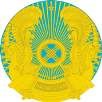 БҰЙРЫҚ	ПРИКАЗ20	жылғы		№   	Астана қаласы	город Астана«Жалпы білім беру ұйымдарына арналған жалпы білім беретін пәндердің, бастауыш, негізгі орта және жалпы орта білім деңгейлерінің таңдау курстарының		үлгілік		оқу бағдарламаларын бекіту туралы» Қазақстан Республикасы Оқу-ағарту министрінің	2022	жылғы16 қыркүйектегі № 399 бұйрығына өзгерістер енгізу туралыБҰЙЫРАМЫН:«Жалпы білім беру ұйымдарына арналған жалпы білім беретін пәндердің, бастауыш, негізгі орта және жалпы орта білім деңгейлерінің таңдау курстарының үлгілік оқу бағдарламаларын бекіту туралы» Қазақстан Республикасы Оқу-ағарту министрінің 2022 жылғы 16 қыркүйектегі № 399 бұйрығындағы (Нормативтік құқықтық актілерін мемлекеттік тіркеу тізілімінде№ 29767 болып тіркелген) мынадай өзгерістер енгізілсін:көрсетілген бұйрыққа 11-қосымша осы бұйрыққа 1-қосымшаға сәйкес жаңа редакцияда жазылсын;көрсетілген бұйрыққа 27 және 28-қосымшалар осы бұйрыққа 2 және 3- қосымшаларға сәйкес жаңа редакцияда жазылсын;көрсетілген бұйрыққа 30-қосымша осы бұйрыққа 4-қосымшаға сәйкес жаңа редакцияда жазылсын;көрсетілген бұйрыққа 53-қосымша осы бұйрыққа 5-қосымшаға сәйкес жаңа редакцияда жазылсын;көрсетілген бұйрыққа 56, 57, 58 және 59-қосымшалар осы бұйрыққа 6, 7,8 және 9-қосымшаларға сәйкес жаңа редакцияда жазылсын;көрсетілген бұйрыққа 61-қосымша осы бұйрыққа 10-қосымшаға сәйкес жаңа редакцияда жазылсын;көрсетілген бұйрыққа 68-қосымша осы бұйрыққа 11-қосымшаға сәйкес жаңа редакцияда жазылсын;көрсетілген бұйрыққа 104 және 105-қосымшалар осы бұйрыққа 12 және13-қосымшаларға сәйкес жаңа редакцияда жазылсын;2көрсетілген бұйрыққа 110, 111, 112, 113, 114 және 115-қосымшалар осыбұйрыққа 14, 15, 16, 17, 18 және 19-қосымшаларға сәйкес жаңа редакцияда жазылсын;көрсетілген бұйрыққа 117-қосымша осы бұйрыққа 20-қосымшаға сәйкес жаңа редакцияда жазылсын;көрсетілген бұйрыққа 119, 120, 121, 122, 123, 124 және 125-қосымшаларосы бұйрыққа 21, 22, 23, 24, 25, 26 және 27-қосымшаларға сәйкес жаңа редакцияда жазылсынҚазақстан Республикасы Оқу-ағарту министрлігінің Орта білім беру комитеті Қазақстан Республикасының заңнамасында белгіленген тәртiппен:осы бұйрықтың Қазақстан Республикасының Әдiлет министрлiгiнде мемлекеттiк тiркелуін;осы бұйрық ресми жарияланғаннан кейін оны Қазақстан Республикасы Оқу-ағарту министрлігінің интернет-ресурсына орналастыруды;осы бұйрық мемлекеттік тіркелгеннен кейін он жұмыс күні ішінде Қазақстан Республикасы Оқу-ағарту министрлігінің Заң департаментіне осы тармақтың 1) және 2) тармақшаларында көзделген іс-шаралардың орындалуы туралы мәліметтерді ұсынуды қамтамасыз етсін.Осы бұйрықтың орындалуын бақылау жетекшілік ететін Қазақстан Республикасының Оқу-ағарту вице-министріне жүктелсін.Осы бұйрық алғашқы ресми жарияланған күнінен кейін қолданысқа енгізіледі.бұйрығына қосымша/Қазақстан Республикасы Оқу-ағарту министрлігінің 2022 жылғы « » ............№	бұйрығына1-қосымшаҚазақстан Республикасы Оқу-ағарту министрлігінің2022 жылғы «16» қыркүйегіндегі№399 бұйрығына11-қосымшаБастауыш білім беру деңгейінің 1-4-сыныптарына арналған «Қазақ тілі» оқу пәні бойынша үлгілік оқу бағдарламасы (оқыту қазақ тілінде емес)1-тарау. Жалпы ережелер«Қазақ тілі» пәнінің оқу бағдарламасы «Мектепке дейінгі тәрбие мен оқытудың, бастауыш, негізгі орта, жалпы орта, техникалық және кәсіптік, орта білімнен кейінгі білім берудің мемлекеттік жалпыға міндетті стандарттарын бекіту туралы» Қазақстан Республикасы Оқу-ағарту министрінің 2022 жылғы 3 тамыздағы № 348 бұйрығымен бекітілген Мектепке дейінгі тәрбие мен оқытудың, бастауыш, негізгі орта, жалпы орта, техникалық және кәсіптік, орта білімнен кейінгі білім берудің мемлекеттік жалпыға міндетті стандарттарына сәйкес әзірленген (Нормативтік құқықтық актілерді мемлекеттік тіркеу тізілімінде № 29031 болып тіркелген).«Қазақ тілі» пәнін оқытудың мақсаты – қоғамдық ортада қазақ тілінде қарым-қатынас жасау мүмкіндіктерін қамтамасыз ететін коммуникативтік дағдылардың негізін қалыптастыру және тілдік нормаларды қолдануға, сауатты жазуға үйрету.Қойылған мақсатқа жету үшін мынадай міндеттердің шешілуі көзделеді:тілдік дағдыларды (айтылым, тыңдалым, оқылым, жазылым) дамыту;қазақ тіліндегі сөздік қорды үздіксіз дамыту әдістерін меңгерту;тұрмыста, қоғамдық орындарда, мәдени орталарда қазақ тілінде қарым- қатынас жасау қабілеттері мен дағдыларын дамыту;қазақ тілінде меңгерген білім, білік, дағдыларын күнделікті өмірде өз бетінше қолдануға дағдыландыру;шығармашылықпен жұмыс істеуді, сын тұрғысынан ойлау қабілеттерін дамыту.«Қазақ тілі» пәні бойынша білім алушылардың білім, білік, дағдыларына қойылатын талаптар «Тілдерді меңгерудің жалпыеуропалық құзыреті» (CEFR) деңгейлерін (А1, А2, В1, В2, С1) ескере отырып, құрастырылды. Білім алушылар бастауыш сыныпты аяқтағанда, қазақ тілін қарапайым А1, А2 (бастапқы) деңгейінде меңгереді.Оқу бағдарламасында үш тілде білім беруді жүзеге асыру қарастырылған, онда үш тілді меңгертіп қана қоймай, сондай-ақ білім алушылардың сыныптан тыс жұмыстарын да үш (қазақ, орыс және ағылшын тілдерінде) тілде ұйымдастыру қарастырылған.Жеке тұлғалық қасиеттердің кең ауқымды дағдылармен бірлесе дамытылуы білім берудің «қазақстандық патриотизм мен азаматтық жауапкершілік», «құрмет», «ынтымақтастық», «еңбек пен шығармашылық»,«ашықтық», «өмір бойы білім алу» сияқты құндылықтарын бойына сіңіруіне, Отанына риясыз қызмет ететін, білімді, білікті, рухани терең азамат болып қалыптасуына көмектеседі.2-тарау. «Қазақ тілі» оқу пәнінің мазмұнын ұйымдастыру1-параграф. «Қазақ тілі» оқу пәнінің мазмұны«Қазақ тілі» пәнінің (оқытуы орыс тілде) оқу жүктемесі1 - сынып аптасына 2 сағат, барлығы – 70 сағат;2-сынып – аптасына 3 сағат, барлығы – 108 сағат;3-сынып – аптасына 3 сағат, барлығы - 108 сағат;4-сынып – аптасына 4 сағат, барлығы – 144 сағат;«Қазақ тілі» пәнінің (оқытуы ұйғыр/өзбек/тәжік тілде) оқу жүктемесі1 - сынып аптасына 2 сағат, барлығы – 70 сағат;2-сынып – аптасына 2 сағат, барлығы – 72 сағат;3-сынып – аптасына 3 сағат, барлығы - 108 сағат;4-сынып – аптасына 3 сағат, барлығы – 108 сағат;«Қазақ тілі» оқу пәнінің 1-сыныпқа арналған базалық мазмұны:тыңдалым: жиі қолданылатын сөздер мен сөз тіркестері, қарапайым тақпақтар мен санамақтар, шағын мәтіндегі жаңа сөздер, қарапайым нұсқаулар, құттықтау, пікірлер, хабарламалар, сұрақтар, затты көрсету, суретті таңдап алу, қимыл мен ым-ишара арқылы түсінгенін білдіру;айтылым: танысу, өзі туралы айту, затты сипаттау, сурет/иллюстрация/постер бойынша сөйлеу, жиі қолданылатын сөздер мен сөз тіркестері, қарапайым сұрақ-жауап, қысқаша диалог, монолог, жағдаяттар, қарапайым («иә/жоқ», «ұнайды/ұнамайды»), «дұрыс/дұрыс емес» пікірлер;оқылым: оқудың түрлері, жиі қолданылатын сөздерді тұтас оқу, қарапайым фразалар, тақпақтар мен санамақтар, иллюстрация/постер бойынша қарапайым сұрақтар мен жауаптар (кім? не? қандай? қанша?), сөздік, анықтамалықтармен жұмыс, орфоэпия;жазылым: жиі қолданылатын сөздер мен сөз тіркестері, сөйлемнің соңында қойылатын тыныс белгілері, азат жол, тасымал, төл әріптердің каллиграфиясы, айтылуы мен жазылуында айырмашылығы жоқ сөздер, орфография;сөйлеу әрекеттері аясындағы тілдік дағдылар (лингвистикалық терминдер қолданылмайды) бойынша: фонетика: артикуляция, орфоэпия, қазақ тілінің төл дыбыстары, буын, интонация, сингармонизм заңы; лексика: тақырыпқа қатысты лексикалық минимум, жиі қолданылатын сөздер, бейтарап сөздер, репликалар, қаратпа сөздер; грамматика: зат атауын білдіретін сөздер (жекеше/көпше), тәуелдік жалғауы, ілік, барыс, жатыс септігі жалғаулары, заттың сынын, түрін, түсін білдіретін сөздер, заттың есебін, ретін білдіретін сөздер, жіктеу, сілтеу, сұрау мағынасындағы сөздер, бұйрық рай, болымды/болымсыз етістік, мезгілді білдіретін сөздер, модаль сөздер, сөз тіркестері, сөйлемдегі сөздердің орын тәртібі, жалаң және жайылма сөйлемдер.«Қазақ тілі» оқу пәнінің 2-сыныпқа арналған базалық мазмұны:тыңдалым: тақырыпқа байланысты шағын диалог/монологтің мазмұнын түсіну, тыңдау/көру материалдарындағы негізгі ойды анықтау, тірек сөздер бойынша тақырыбын болжау, кесте толтыру және суреттерді орналастыру арқылы түсінгенін білдіру, тыңдалым бойынша жағымды/жағымсыз кейіпкерлерді ажырату;айтылым: тақырып бойынша шағын диалог/монолог, сұрақтар құрастыру, пікір айту, жағдаяттарды талдау, этикет сөздерді қолдану, шағын мәтінді мазмұндау, кейіпкерлерді сипаттау, сурет/иллюстрция/постер бойынша сөйлеу, оқиғаларды және кейіпкерлерді салыстыру;оқылым: оқудың түрлері, шағын мәтінді рөлге бөліп, мәнерлеп, түсініп оқу, қарапайым фразалар, мәтіннің жанрын (өлең, жаңылтпаш, жұмбақ, ертегі, әңгіме) ажырату, сөздікпен, анықтамалықтармен жұмыс;жазылым: сурет/комикс/иллюстрация бойынша мәтін құрастыру, тыңдау/көру материалдарының мазмұны, төл әріптердің каллиграфиясы, айтылуы мен жазылуында айырмашылығы жоқ сөздер, орфография, тасымал;сөйлеу әрекеттері аясындағы тілдік дағдылар (лингвистикалық терминдер қолданылмайды) бойынша: фонетика: төл дыбыстардың артикуляциясы, орфоэпия, дауыс ырғағы, буын, интонация, буын және дыбыс үндестігі; лексика: тақырыпқа қатысты лексикалық минимум, жиі қолданылатын сөздер, бейтарап сөздер, репликалар, қаратпа сөздер, антонимдер; грамматика: заттың атын (жалпы/жалқы) білдіретін сөздер, ілік, табыс, жатыс септіктері, көмекші есімдер, ауызша/жазбаша тілдегі етістіктің шақ, рай формалары, қалып етістіктері, сұрау есімдіктері, мекен үстеулер, жалғаулық шылаулар, әдеп сөздер, сөз тіркестері, сөйлемдегі сөздердің орын тәртібі, жай сөйлемдер мен құрмалас сөйлемдер.«Қазақ тілі» оқу пәнінің 3-сыныпқа арналған базалық мазмұны:тыңдалым: тақырыпқа байланысты шағын диалог/монологтің мазмұнын түсіну, тыңдау/көру материалдарындағы негізгі ойды анықтау, таныс сөздер мен қысқа фразаларды ұғу, күнделікті өмірде жиі қолданылатын сұхбаттарды пікірлесуді түсіну, таныс тақырыптар бойынша қойылған сұрақтарға жауап беру;айтылым: сөйлемдегі сөздердің орын тәртібі, үлгілерді/жоспарларды пайдаланып, тақырып көлемінде сөйлесу, әдеп сөздер мен сөз тіркестерін қолдану, тақырып бойынша шағын диалог/монолог, сұрақтар құрастыру, пікір айту, жағдаяттарды талдау, таныс атауларды, сөздерді оқып, түсіну, үлгі бойынша тапсырмаларды орындау;оқылым: оқудың түрлері, шағын мәтінді рөлге бөліп, мәнерлеп, түсініп оқу, қарапайым фразалар, мәтіннің жанрын ажырату, мәтіннің тақырыбын және ондағы негізгі ойды анықтау, мәтінге, сюжетті суреттерге тақырып қою, тақырып (мәтіннің аты), тірек сөздер арқылы мәтіннің мазмұнын болжау;жазылым: сурет/постер/комикстер бойынша шағын мәтін құрап жазу, оқыған, тыңдаған материалдары, сұрақтар мен жоспар бойынша мазмұнын жазу, дұрыс құрылмаған мәтінді түзеп қайта жазу;сөйлеу әрекеттері аясындағы тілдік дағдылар (лингвистикалық терминдер қолданылмайды) бойынша; фонетика: төл дыбыстардың артикуляциясы, орфоэпия, дауыс ырғағы, буын, интонация, дауыссыз б-п, қ-ғ, к- г дыбыстары кездесетін сөздердің емлесі; лексика, тақырыпқа қатысты лексикалық минимум, жиі қолданылатын сөздер, бейтарап сөздер, репликалар, қаратпа сөздер, антонимдер; грамматика: ауызша/жазбаша тілдегі біріккен сөздер мен қос сөздер, деректі/дерексіз зат есімдер, шығыс, көмектес септіктері, заттың қасиеттерін, сапасын білдіретін сөздер, болжалдық сан есімдер, өздік, жалпылау есімдіктері, көмекші етістіктер, етістіктің шақтары, тұйық етістік, шартты рай формалары, мөлшер үстеулер, жалғаулық шылаулар, сөз тіркестері, сөйлемдегі сөздердің орын тәртібі, жай сөйлемдер мен салалас құрмалас сөйлемдер.«Қазақ тілі» оқу пәнінің 4-сыныпқа арналған базалық мазмұны:тыңдалым: әңгімелер мен ақпаратты тыңдау және негізгі ойды түсіну, мәтінді көркемдеу үшін қолданылған жеке сөздерді өз бетімен түсіне алу, жиі қолданылатын кейбір сөздерді өз бетімен түсіне алу;айтылым: берілген тақырып бойынша пікір алмасу, айтылған немесе тыңдау/көру материалдарындағы әңгіме немесе ақпараттағы негізгі ойдың сипаттамасы, әдеп сөздер мен сөз тіркестерін қолдану, тақырып бойынша диалог/монолог құрастыру, жағдаяттарды талдау, шағын көркем шығармаларды оқып түсіну, үлгі бойынша тапсырмаларды орындау, сөйлеу стилін сақтау;оқылым: мәтіннің түрлері, шағын мәтіндегі негізгі ойды түсіну, қарапайым фразалар, мәтіннің жанрын ажырату, мәтіннің тақырыбын және ондағы негізгі ойды анықтау, мәтінге сұрақтар (қандай? қай? қашан? қайда?) құрастыру және оған жауап беру, тірек сөздер арқылы мәтіннің мазмұнын болжау;жазылым: шағын сюжетті комикс/буклет/коллаж/жарнама/ презентацияны сөйлемдермен толықтыру, оқыған, тыңдаған, тыңдау/көру материалдары, сұрақтар мен жоспар бойынша мазмұнын жазу, дұрыс құрылмаған мәтінді түзеп қайта жазу, жазу емлесі;сөйлеу әрекеттері аясындағы тілдік дағдылар (лингвистикалық терминдер қолданылмайды) бойынша; фонетика, төл дыбыстардың артикуляциясы, орфоэпия, дауыс ырғағы, буын, интонация, үндестік заңы; лексика: тақырыпқа қатысты лексикалық минимум, жиі қолданылатын сөздер,бейтарап сөздер, репликалар, қаратпа сөздер, антонимдер; грамматика; ауызша/жазбаша тілдегі сөз таптары, көмекші сөздер, ауызша/жазбаша тілдегі көптік/тәуелдік/жіктік/септік жалғаулар, етістіктің ауыспалы осы шағы, жедел/бұрынғы өткен шақ, ортақ етіс, ауыспалы келер шақ, қалау рай формалары, жіктеу/сұрау/сілтеу есімдіктері және олардың септелуі, үстеу және оның түрлері, одағай, модаль, еліктеуіш сөздер, сөз тіркестері, сөйлемдегі сөздердің орын тәртібі, қарсылықты және себеп-салдар жалғаулық шылаулар, сөйлемнің бірыңғай мүшелері, жай сөйлемдер мен себеп-салдар құрмалас сөйлемдер.2-параграф. Оқу мақсаттарының жүйесіБағдарламада оқу мақсаттары кодтық белгімен белгіленген. Кодтық белгідегі бірінші сан сыныпты, екінші және үшінші сан бөлім мен бөлімшенің ретін, төртінші сан оқу мақсатының реттік нөмірін көрсетеді. 1.2.1.1 кодында:«1» – сынып, «2.1» – бөлім мен бөлімше, «1» – оқу мақсатының реттік нөмірі.Оқу мақсаттарының жүйесі:«Тыңдалым» бөлімі:«Айтылым» бөлімі:«Оқылым» бөлімі:«Жазылым» бөлімі:«Тілдік нормаларды қолдану» бөлімі:Бөлімдер мен тақырыптар бойынша сағат сандарын бөлу мұғалімнің еркіне қалдырылады.Осы оқу бағдарламасы Бастауыш білім беру деңгейінің 1-4- сыныптарына арналған «Қазақ тілі» оқу пәні бойынша үлгілік оқу бағдарламасын (оқыту қазақ тілінде емес) іске асыру жөніндегі ұзақ мерзімді жоспарға сәйкес іске асырылады.параграф. Бастауыш білім беру деңгейінің 1-4-сыныптарына арналған«Қазақ тілі» оқу пәні бойынша үлгілік оқу бағдарламасын (оқыту қазақ тілінде емес) іске асыру жөніндегі ұзақ мерзімді жоспар1-сынып:2-сынып:3-сынып:4-сынып:Ескерту:"*" – белгіленген оқу мақсаттарының бөлігі жүзеге асырылады;"/" – белгісі оқу мақсатындағы бөліп қарастыруға болатын бөліктерді көрсетеді.параграф. Бастауыш білім беру деңгейінің 1-4-сыныптарына арналған«Қазақ тілі» оқу пәні бойынша үлгілік оқу бағдарламасын іске асыру бойынша ұзақ мерзімді жоспар (оқыту ұйғыр/өзбек/тәжік тілінде)1-сынып:2-сынып:3-сынып:4-сынып:Ескерту:"*" – белгіленген оқу мақсаттарының бөлігі жүзеге асырылады;"/" – белгісі оқу мақсатындағы бөліп қарастыруға болатын бөліктерді көрсетеді.параграф. 1-4-сыныптарына арналған лексикалық-грамматикалық минимум1-сынып:2-сынып:3-сынып:4-сынып:3-тарау. «Қазақ тілі» оқу пәнінің мазмұнын ұйымдастыру (төмендетілген оқу жүктемесімен)1-параграф. «Қазақ тілі» оқу пәнінің мазмұны«Қазақ тілі» пәнінің (оқытуы ұйғыр/өзбек/тәжік тілде) оқу жүктемесі1-сынып – аптасына 2 сағат, барлығы 70 сағат;2-сынып – аптасына 2 сағат, барлығы 72 сағат;3-сынып – аптасына 2 сағат, барлығы - 72 сағат;4-сынып – аптасына 2 сағат, барлығы – 72 сағатты құрайды.«Қазақ тілі» (оқытуы ұйғыр/өзбек/тәжік тілде) оқу пәнінің 1-сыныпқа арналған базалық мазмұны:тыңдалым: жиі қолданылатын сөздер мен сөз тіркестері, қарапайым тақпақтар мен санамақтар, шағын мәтіндегі жаңа сөздер, қарапайым нұсқаулар, құттықтау, пікірлер, хабарламалар, сұрақтар, затты көрсету, суретті таңдап алу, қимыл мен ым-ишара арқылы түсінгенін білдіру;айтылым: танысу, өзі туралы айту, затты сипаттау, сурет/иллюстрация/постер бойынша сөйлеу, жиі қолданылатын сөздер мен сөз тіркестері, қарапайым сұрақ-жауап, қысқаша диалог, монолог, жағдаяттар, қарапайым («иә/жоқ», «ұнайды/ұнамайды»), «дұрыс/дұрыс емес» пікірлер;оқылым: оқудың түрлері, жиі қолданылатын сөздерді тұтас оқу, қарапайым фразалар, тақпақтар мен санамақтар, иллюстрация/постер бойынша қарапайым сұрақтар мен жауаптар (кім? не? қандай? қанша?), сөздік, анықтамалықтармен жұмыс, орфоэпия;жазылым: жиі қолданылатын сөздер мен сөз тіркестері, сөйлемнің соңында қойылатын тыныс белгілері, азат жол, тасымал, төл әріптердің каллиграфиясы, айтылуы мен жазылуында айырмашылығы жоқ сөздер, орфография;сөйлеу әрекеттері аясындағы тілдік дағдылар (лингвистикалық терминдер қолданылмайды) бойынша: фонетика: артикуляция, орфоэпия, қазақ тілінің төл дыбыстары, буын, интонация, сингармонизм заңы; лексика: тақырыпқа қатысты лексикалық минимум, жиі қолданылатын сөздер, бейтарап сөздер, репликалар, қаратпа сөздер; грамматика: зат атауын білдіретін сөздер (жекеше/көпше), тәуелдік жалғауы, ілік, барыс, жатыс септігі жалғаулары, заттың сынын, түрін, түсін білдіретін сөздер, заттың есебін, ретін білдіретін сөздер, жіктеу, сілтеу, сұрау мағынасындағы сөздер, бұйрық рай, болымды/болымсыз етістік, мезгілді білдіретін сөздер, модаль сөздер, сөз тіркестері, сөйлемдегі сөздердің орын тәртібі, жалаң және жайылма сөйлемдер.«Қазақ тілі» (оқытуы ұйғыр/өзбек/тәжік тілде) оқу пәнінің 2-сыныпқа арналған базалық мазмұны:тыңдалым: тақырыпқа байланысты шағын диалог/монологтің мазмұнын түсіну, тыңдау/көру материалдарындағы негізгі ойды анықтау, тірек сөздер бойынша тақырыбын болжау, кесте толтыру және суреттерді орналастыру арқылы түсінгенін білдіру, тыңдалым бойынша жағымды/жағымсыз кейіпкерлерді ажырату;айтылым: тақырып бойынша шағын диалог/монолог, сұрақтар құрастыру, пікір айту, жағдаяттарды талдау, этикет сөздерді қолдану, шағын мәтінді мазмұндау, кейіпкерлерді сипаттау, сурет/иллюстрция/постер бойынша сөйлеу, оқиғаларды және кейіпкерлерді салыстыру;оқылым: оқудың түрлері, шағын мәтінді рөлге бөліп, мәнерлеп, түсініп оқу, қарапайым фразалар, мәтіннің жанрын (өлең, жаңылтпаш, жұмбақ, ертегі, әңгіме) ажырату, сөздікпен, анықтамалықтармен жұмыс;жазылым: сурет/комикс/иллюстрация бойынша мәтін құрастыру, тыңдау/көру материалдарының мазмұны, төл әріптердің каллиграфиясы, айтылуы мен жазылуында айырмашылығы жоқ сөздер, орфография, тасымал;сөйлеу әрекеттері аясындағы тілдік дағдылар (лингвистикалық терминдер қолданылмайды) бойынша: фонетика: төл дыбыстардың артикуляциясы, орфоэпия, дауыс ырғағы, буын, интонация, буын және дыбыс үндестігі; лексика: тақырыпқа қатысты лексикалық минимум, жиі қолданылатын сөздер, бейтарап сөздер, репликалар, қаратпа сөздер, антонимдер; грамматика: заттың атын (жалпы/жалқы) білдіретін сөздер, ілік, табыс, жатыс септіктері, көмекші есімдер, ауызша/жазбаша тілдегі етістіктің шақ, рай формалары, қалып етістіктері, сұрау есімдіктері, мекен үстеулер, жалғаулық шылаулар, әдеп сөздер, сөз тіркестері, сөйлемдегі сөздердің орын тәртібі, жай сөйлемдер мен құрмалас сөйлемдер.«Қазақ тілі» (оқытуы ұйғыр/өзбек/тәжік тілде) оқу пәнінің 3-сыныпқа арналған базалық мазмұны:тыңдалым: тақырыпқа байланысты шағын диалог/монологтің мазмұнын түсіну, тыңдау/көру материалдарындағы негізгі ойды анықтау, тірек сөздер бойынша тақырыбын болжау, кесте толтыру және суреттерді орналастыру арқылы түсінгенін білдіру, тыңдалым бойынша жағымды/жағымсыз кейіпкерлерді ажырату;айтылым: тақырып бойынша шағын диалог/монолог, сұрақтар құрастыру, пікір айту, жағдаяттарды талдау, этикет сөздерді қолдану, шағын мәтінді мазмұндау, кейіпкерлерді сипаттау, сурет/иллюстрция/постер бойынша сөйлеу, оқиғаларды және кейіпкерлерді салыстыру;оқылым: оқудың түрлері, шағын мәтінді рөлге бөліп, мәнерлеп, түсініп оқу, қарапайым фразалар, мәтіннің жанрын (өлең, жаңылтпаш, жұмбақ, ертегі, әңгіме) ажырату, сөздікпен, анықтамалықтармен жұмыс;жазылым: сурет/комикс/иллюстрация бойынша мәтін құрастыру, тыңдау/көру материалдарының мазмұны, төл әріптердің каллиграфиясы, айтылуы мен жазылуында айырмашылығы жоқ сөздер, орфография, тасымал;сөйлеу әрекеттері аясындағы тілдік дағдылар (лингвистикалық терминдер қолданылмайды) бойынша: фонетика: төл дыбыстардың артикуляциясы, орфоэпия, дауыс ырғағы, буын, интонация, буын және дыбыс үндестігі; лексика: тақырыпқа қатысты лексикалық минимум, жиі қолданылатын сөздер, бейтарап сөздер, репликалар, қаратпа сөздер, антонимдер; грамматика: заттың атын (жалпы/жалқы) білдіретін сөздер, ілік, табыс, жатыс септіктері, көмекші есімдер, ауызша/жазбаша тілдегі етістіктің шақ, рай формалары, қалып етістіктері, сұрау есімдіктері, мекен үстеулер, жалғаулық шылаулар, әдеп сөздер, сөз тіркестері, сөйлемдегі сөздердің орын тәртібі, жай сөйлемдер мен құрмалас сөйлемдер.«Қазақ тілі» (оқытуы ұйғыр/өзбек/тәжік тілде) оқу пәнінің 4-сыныпқа арналған базалық мазмұны:тыңдалым: әңгімелер мен ақпаратты тыңдау және негізгі ойды түсіну, мәтінді көркемдеу үшін қолданылған жеке сөздерді өз бетімен түсіне алу, жиі қолданылатын кейбір сөздерді өз бетімен түсіне алу;айтылым: берілген тақырып бойынша пікір алмасу, айтылған немесе тыңдау/көру материалдарындағы әңгіме немесе ақпараттағы негізгі ойдың сипаттамасы, әдеп сөздер мен сөз тіркестерін қолдану, тақырып бойынша диалог/монолог құрастыру, жағдаяттарды талдау, шағын көркем шығармаларды оқып түсіну, үлгі бойынша тапсырмаларды орындау, сөйлеу стилін сақтау;оқылым: мәтіннің түрлері, шағын мәтіндегі негізгі ойды түсіну, қарапайым фразалар, мәтіннің жанрын ажырату, мәтіннің тақырыбын және ондағы негізгі ойды анықтау, мәтінге сұрақтар (қандай? қай? қашан? қайда?) құрастыру және оған жауап беру, тірек сөздер арқылы мәтіннің мазмұнын болжау;жазылым: шағын сюжетті комикс/ буклет/ коллаж/ жарнама/ презентацияны сөйлемдермен толықтыру, оқыған, тыңдаған, тыңдау/ көру материалдары, сұрақтар мен жоспар бойынша мазмұнын жазу, дұрыс құрылмаған мәтінді түзеп қайта жазу, жазу емлесі;сөйлеу әрекеттері аясындағы тілдік дағдылар (лингвистикалық терминдер қолданылмайды) бойынша; фонетика, төл дыбыстардың артикуляциясы, орфоэпия, дауыс ырғағы, буын, интонация, үндестік заңы; лексика: тақырыпқа қатысты лексикалық минимум, жиі қолданылатын сөздер, бейтарап сөздер, репликалар, қаратпа сөздер, антонимдер; грамматика; ауызша/жазбаша тілдегі сөз таптары, көмекші сөздер, ауызша/жазбаша тілдегі көптік/тәуелдік/жіктік/септік жалғаулар, етістіктің ауыспалы осы шағы, жедел/бұрынғы өткен шақ, ортақ етіс, ауыспалы келер шақ, қалау рай формалары, жіктеу/сұрау/сілтеу есімдіктері және олардың септелуі, үстеу және оның түрлері, одағай, модаль, еліктеуіш сөздер, сөз тіркестері, сөйлемдегі сөздердің орын тәртібі, қарсылықты және себеп-салдар жалғаулық шылаулар, сөйлемнің бірыңғай мүшелері, жай сөйлемдер мен себеп-салдар құрмалас сөйлемдер.2-параграф. Оқу мақсаттарының жүйесі«Тыңдалым» бөлімі:«Айтылым» бөлімі:«Оқылым» бөлімі:«Жазылым» бөлімі:«Тілдік нормаларды қолдану» бөлімі:Бөлімдер мен тақырыптар бойынша сағат сандарын бөлу мұғалімнің еркіне қалдырылады.Осы оқу бағдарламасы Бастауыш білім беру деңгейінің 1-4- сыныптарына арналған «Қазақ тілі» оқу пәнінен үлгілік оқу бағдарламасын жүзеге асыру бойынша ұзақ мерзімді жоспарына (оқыту қазақ тілінде емес) сәйкес іске асырылады.параграф. Бастауыш білім беру деңгейінің 1-4-сыныптарына арналған«Қазақ тілі» оқу пәні бойынша үлгілік оқу бағдарламасын іске асыру жөніндегі ұзақ мерзімді жоспар (оқыту ұйғыр/өзбек/тәжік тілде)1-сынып2-сынып3-сынып4-сыныпЕскерту:«*» – белгіленген оқу мақсаттарының бөлігі жүзеге асырылады;«/» – белгісі оқу мақсатындағы бөліп қарастыруға болатын бөліктерді көрсетеді.Қазақстан Республикасы Оқу-ағарту министрінің 2022 жылғы «...».........№ бұйрығына2-қосымшаҚазақстан Республикасы Оқу-ағарту министрінің2022 жылғы «16» қыркүйегіндегі№399 бұйрығына27-қосымшаБастауыш білім беру деңгейінің 1- сыныбына арналған «Цифрлық сауаттылық» оқу пәні бойынша үлгілік оқу бағдарламасы1-тарау. Жалпы ережелер«Цифрлық сауаттылық» пәнінің үлгілік оқу бағдарламасы (бұдан әрі – бағдарлама) «Мектепке дейінгі тәрбие мен оқытудың, бастауыш, негізгі орта, жалпы орта, техникалық және кәсіптік, орта білімнен кейінгі білім берудің мемлекеттік жалпыға міндетті стандарттарын бекіту туралы» Қазақстан Республикасы Оқу-ағарту министрінің 2022 жылғы 3 тамыздағы № 348бұйрығымен бекітілген Мектепке дейінгі тәрбие мен оқытудың, бастауыш, негізгі орта, жалпы орта, техникалық және кәсіптік, орта білімнен кейінгі білім берудің мемлекеттік жалпыға міндетті стандарттарына сәйкес әзірленген (Нормативтік құқықтық актілерді мемлекеттік тіркеу тізілімінде № 29031 болып тіркелген).«Цифрлық сауаттылық» пәнін оқыту мақсаты – білім алушылардың оқу мен күнделікті өмірде есептей білу дағдылары, робототехника, базалық білім, заманауи ақпараттық технологиялармен жұмыс жасаудағы білік және дағдыларды тиімді қолдануын қамтамасыз ету.Негізгі міндеттері:білім алушыларға компьютер туралы, қазіргі заманғы цифрлық құрылғылар және олардың қоғамдағы рөлі туралы бастапқы ақпараттар беру;ақпараттық-коммуникациялық технологияларды пайдалана отырып, білім алушылардың есептей білу, роботтарды жинау және программалау, іздеу, жинақтау, өңдеу, ақпараттарды сақтау және тарату дағдыларын қалыптастыру;білім алушылардың әртүрлі қолданбалы программаларды қолдану арқылы өз идеяларын ұсыну дағдыларын қалыптастыруға ықпал ету;байланыс, ақпарат алмасу және ынтымақтастық үшін ақпараттық- коммуникациялық технологияларды пайдалануын ынталандыру;білім алушыларды компьютермен қауіпсіз жұмыс істеу ережелері мен авторлық құқықтарды құрметтеуді үйрету.Оқу бағдарламасында үш тілде оқыту ғана емес, сонымен қатар білім алушылардың мектептен тыс сабақтарын үш тілде (қазақ, орыс және шетелтілдерінде) ұйымдастыруды көздейтін үш тілде білім беруді жүзеге асыру қарастырылған.Оқу бағдарламасының ерекшелігіне оның пән бойынша білім мен білігінің қалыптасуына бағдарлануы ғана емес, сонымен қатар, білімді функционалдық және шығармашылық жағынан қолдану, сын тұрғысынан ойлау, зерттеу жұмыстарын жүргізу, ақпараттық және коммуникациялық технологияларды, әртүрлі коммуникациялық әдістерді пайдалану, топта және жеке жұмыс істей білу, проблемаларды шешу және шешім қабылдау сияқты кең ауқымды дағдылар жатады.Жеке тұлғалық қасиеттердің кең спектрлі дағдылардың табиғи үйлесімде дамуы - білім алушылардың бойында: «қазақстандық патриотизм және азаматтық жауапкершілік», «құрмет», «ынтымақтастық», «еңбек және шығармашылық», «ашықтық», «өмір бойы білім алу» сияқты базалық құндылықтарды қалыптастырудың негізі болып табылады. Бұл құндылықтар білім алушылардың мінез-құлқына және күнделікті іс-әрекеттеріне ынталандырушы болуға арналған оның тұрақты тұлғалық бағдары болуы тиіс.2-тарау. «Цифрлық сауаттылық» оқу пәнінің мазмұнын ұйымдастыру1 - параграф. «Цифрлық сауаттылық» пәнінің мазмұны«Цифрлық сауаттылық» пәні бойынша білім жүктемесінің көлемі:1-сынып аптасына 1 сағаттан, ІІ жартыжылдықтан бастап 19 сағатты;2-сынып аптасына 1 сағаттан, оқу жылында 36 сағатты;3-сынып аптасына 1 сағаттан, оқу жылында 36 сағатты;4-сынып аптасына 1 сағаттан, оқу жылында 36 сағатты құрайды.«Цифрлық сауаттылық» пәнін оқытудағы негізгі талап - компьютерлік жүйелерге қолжетімділік.«Цифрлық сауаттылық» пәнін тиімді өткізуге арналған қажетті жабдықтардың тізімі:гарнитурамен жабдықталған дербес компьютерлер (микрофоны бар құлаққаптар);Интернетке кең жолақты қосылуымен мұғалімдер мен білім алушылар арасындағы байланыс және құралдарын деректермен алмасуды қамтамасыз ететін жоғары сапалы ашық қатынас желісі;Перифериялық құрылғылар: принтер, сканер, көшіру техникасы, интерактивті проектор/интерактивті тақта;Робототехникаға арналған жиынтықтар.Пәннің негізгі мазмұны келесі бөлімдерді қамтиды:Ақпараттық этикетМенің алғашқы суретімБіздің өміріміздегі алгоритмБағдарламаларкомпьютер;ақпаратты ұсыну және өңдеу;интернет желісінде жұмыс істеу;есептей білу;робототехника.«Компьютер» бөлімі келесі бөлімдерді қамтиды:компьютердің құрылғылары;программалық қамтамасыз ету;қауіпсіздік.«Ақпаратты ұсыну және өңдеу» бөлімі келесі бөлімдерден тұрады:мәтіндер;графика;презентациялар;мультимедия.«Интернеттегі жұмыс» бөлімі келесі бөлімдерді қамтиды:ақпаратты іздеу;ақпаратпен алмасу.«Есептей білу» бөлімі төмендегі бөлімдерді қамтиды:алгоритмдер;программалау.«Робототехника» бөлімі келесі бөлімдерді қамтиды:жалпы робототехника;роботтың қозғалысы;датчиктер мен қозғалтқыштар.«Цифрлық сауаттылық» оқу пәнінің 1-сыныпқа арналған базалық мазмұны:«Ақпараттық этикет: Өз денсаулығымызды сақтаймыз; Біздің айналамыздағы ақпарат; Ақпарат және компьютер; Интернет желісінде жұмыс істеу кезіндегі қауіпсіздік.«Менің алғашқы суретім»: Фигуралар; Фигуралармен орындалатын іс- әрекет.«Біздің өміріміздегі алгоритмдер»: Біздің өміріміздегі алгоритм.«Бағдарламалау»: Scratch бағдарламасымен танысу; Менің алғашқы бағдарламам.«Цифрлық сауаттылық» оқу пәнінің 2-сыныпқа арналған базалық мазмұны:«Компьютер»: компьютер құрылғылары: енгізу құрылғылары (тінтуір, пернетақта, микрофон) және шығару құрылғылары (монитор, принтер, дыбыс шығарғыш/ құлаққап); программалық қамтамасыз ету: файлдар және бумалар түсінігі, меню командаларын қолдану; қауіпсіздік: цифрлық құрылғылармен жұмыс жасау барысында техника қауіпсіздігінің негізгі ережелерін сақтау, желіде орналасқан ақпараттардың шынайылығы мен пайдасы;«Ақпаратты өңдеу және көрсету»:Мәтіндер: мәтіндік редакторда сөйлемдерді теру, қаріпті және абзацты пішімдеу (қаріптің жазылу стилі, түсі, түзету), құжаттағы ерекшеленген мәтінді қиып алу, көшіру, қою;Графика: суретті өңдеу; қию, бұру, өлшемін өзгерту, суреттің фрагментін көшіру;Мультимедиа: дыбыс жазу және дыбысты ойнату, дыбыстық эффектілер, дыбысты өңдеу;«Интернет желісінде жұмыс істеу»: берілген тақырып бойынша ақпаратты іздеу үшін браузерді пайдалану, қосымшалар арасында деректермен алмасу;«Есептей білу»: алгоритмдер: сызықтық алгоритм, алгоритмнің сөздік формасы, алгоритмнің графикалық формасы; программалау: атқарушының командалар жүйесі, лабиринт.Бағдарламалау: ендірілген графикалық редакторда ойын бағдарламалау ортасын құру, пернетақтадан спрайтты басқаруды ұйымдастыру, кейіпкерлер арасындағы мәтіндік диалогты ұйымдастыру;«Робототехника»: Робот қозғалысын ауызша түрде берілген алгоритм бойынша ұйымдастыру, сенсорлық сенсорды пайдалану, робот үшін аудио файлды жүктеу, робот үшін бағдарламаны әзірлеу кезінде дыбысты пайдалану, құрылған роботты аудиторияға ұсыну.«Цифрлық сауаттылық» оқу пәнінің 3-сыныпқа арналған базалық мазмұны:«Компьютер»: компьютердің құрылғылары: енгізу және шығару құрылғылары; программалық қамтамасыз ету: компьютерлік программалардың қызметі (сілтеуіш, суреттерді көруге арналған программалар), программа менюі, меню командаларын қолдану, файлдар мен бумалар, компьютерде файлдарды ашу және сақтау; қауіпсіздік техникасы: қауіпсіздік техникасының ережелері;«Ақпаратты өңдеу және көрсету»: мәтіндер: мәтіндік редактордың қызметі, программа менюі, мәтінді теру және өңдеу, символдар мен абзацтарды пішімдеу, мәтінмен болатын операциялар, символдарды қосу; графика: графикалық редактордың қызметі, суреттерді ашу және сақтау, редактор құралдарын қолдана отырып, сурет салу, түстер палитрасы, суреттерді өңдеу, суретті кесу, айналдыру және өлшемін өзгерту, сурет бөліктерінің көшірмесін жасау; презентация: презентация құру программаларының қызметі, программа менюі, презентацияларды ашу және сақтау, слайдта мәтін мен суреттерді орналастыру, слайд арасында ауысу, презентация дизайны, дыбысты қосу; мультимедиа: дыбыстық ақпаратты енгізу және шығару құрылғылары, дыбыс редакторының қызметі, дыбысты жазу, дыбыстарды өңдеу және ойнату, дыбыстық эффектілерді қолдану;«Интернет желісіндегі жұмыс»: ақпаратты іздеу: құжаттағы мәтіннің фрагментін іздеу; ақпарат алмасу: желіде ақпарат алмасу тәсілдері, жобамен бірлесіп жұмыс істеу үшін мессенджерлерді пайдалану;«Есептей білу»:Алгоритмдер: цикл, циклдік алгоритмді жүзеге асырудағы Орындаушының командалық жүйесі.Бағдарламалау: ойын бағдарламалау ортасында ойын құру кезінде циклдік алгоритмді енгізу, дайын сценарий бойынша ойын жасау, ойын бағдарламалау ортасында бірнеше көріністермен және кейіпкерлермен жұмыс істеу;«Робототехника»: орташа мотордың жылдамдығы мен айналу санын баптау, роботтың қозғалысын ұйымдастыру үшін циклды пайдалану.«Цифрлық сауаттылық» оқу пәнінің 4-сыныпқа арналған базалық мазмұны:«Компьютер»:	компьютер	құрылғылары,	ғылыми-техникалық прогрестің компьютерлік және мобильді техниканың ескіруіне әсері.Қауіпсіздік: сенімді құпиясөз критерийі;«Ақпаратты ұсыну және өңдеу»:Мәтіндер: мәтіндегі кестелер.Презентациялар: слайдтың орналасуы, нысандардың анимациясы; бейне және дыбысты енгізу.Мультимедиа: бейнеролик жасау;«Интернет желісіндегі жұмыс»:Ақпаратты іздеу: компьютердегі файлдар мен қалталарды іздеу.Ақпарат	алмасу:	браузер	параметрлері	(бетбелгілер,	тарих	және жүктеулер).Электрондық	пошта:	хабарламаларды,	тіркелген	файлдармен хабарламаларды қабылдау және жіберу;«Есептей	білу»:	Алгоритмдер:	кірістірілген	циклдар,	логикалық операторлар, салыстыру операторлары.Бағдарламалау: ойын бағдарламалау ортасындағы айнымалылар, ойынды өз сценарийі бойынша дамыту;«Робототехника»: түс сенсоры; ультрадыбыстық сенсор.2- параграф. Оқу мақсаттарының жүйесіОқу мақсаттары программада кодпен берілген. Кодта бірінші нөмір сыныпты, екінші және үшінші сандар - бөлім мен бөлімше, төртінші сан оқу мақсатының нөмірленуін көрсетеді. Мысалы, 2.1.2.1 кодында: «2» – сынып, «1.2»– бөлімше, «1» – оқу мақсатының нөмірленуі.Оқыту мақсаты жүйесі әр сыныпқа бөлім бойынша берілген:Ақпараттық әдепМенің алғашқы суретімБіздің өміріміздегі алгоритмдерБағдарламалау2-4 сыныпКомпьютерАқпаратты ұсыну және өңдеуИнтернет желісінде жұмыс істеуЕсептей білу4) РобототехникаТоқсандағы бөлімдер мен бөлімдер ішіндегі тақырыптар бойынша сағат сандарын бөлу мұғалімнің еркіне қалдырылады.Осы оқу бағдарламасы Бастауыш білім беру деңгейінің 1-4 сыныбына арналған «Цифрлық сауаттылық» оқу пәні бойынша үлгілік оқу бағдарласын іске асыру жөніндегі ұзақ мерзімді жоспарға сәйкес іске асырылады.3- параграф. Бастауыш білім деңгейінің 1- 4сыныбынаа арналған«Цифрлық сауаттылық» оқу пәні бойынша үлгілік оқу бағдарласын іске асыру жөніндегі ұзақ мерзімді жоспары1 сынып:2 сынып:4) 3-сынып:4) 4 сынып:22. Тоқсандық сағаттарды бөлімдер мен бөлімшелер бойынша бөлу мұғалімнің қалауы бойынша өзгертіледі.Қазақстан Республикасы Оқу-ағарту министрлігінің 2022 жылғы « » ............№	бұйрығына3-қосымшаҚазақстан Республикасы Оқу-ағарту министрлігінің2022 жылғы «16» қыркүйегіндегі№399 бұйрығына28-қосымшаБастауыш білім беру деңгейінің 1-4-сыныптарына арналған«Жаратылыстану» оқу пәні бойынша үлгілік оқу бағдарламасы1-тарау. Жалпы ережелер«Жаратылыстану» оқу пәнінің оқу бағдарламасы (бұдан әрі – бағдарлама) «Мектепке дейінгі тәрбие мен оқытудың, бастауыш, негізгі орта, жалпы орта, техникалық және кәсіптік, орта білімнен кейінгі білім берудің мемлекеттік жалпыға міндетті стандарттарын бекіту туралы» Қазақстан Республикасы Оқу-ағарту министрінің 2022 жылғы 3 тамыздағы № 348бұйрығымен бекітілген Мектепке дейінгі тәрбие мен оқытудың, бастауыш, негізгі орта, жалпы орта, техникалық және кәсіптік, орта білімнен кейінгі білім берудің мемлекеттік жалпыға міндетті стандарттарына сәйкес әзірленген (Нормативтік құқықтық актілерді мемлекеттік тіркеу тізілімінде № 29031 болып тіркелген).Бастауыш мектептегі «Жаратылыстану» оқу пәнінің оқу бағдарламасының мақсаты – әлемнің қазіргі заманғы жаратылыстану ғылымы тұрғысынан бейнесі туралы білім негізін қалыптастыру және білім алушылардың зерттеу біліктері мен дағдыларын дамыту.Оқу пәнінің бағдарламасы келесі міндеттерге жетуге бағытталған:зерттеу, ойлау, коммуникативтік дағдылары мен біліктерінің негізін қалыптастыру;техника мен технологияның дамуына елеулі ықпал еткен жаратылыстанудың маңызды идеяларымен, жетістіктерімен танысу;қоршаған әлемнің құбылыстарын түсіндіру үшін және әртүрлі ақпарат көздерінен алынған жаратылыстану-ғылымдық тұрғысынан маңызды және өмірлік маңызы бар мазмұнды ақпаратты қабылдау үшін алынған білімді қолдана білу біліктерін меңгеру;зияткерлік, шығармашылық қабілеттерін, сыни тұрғыдан ойлау қабілетін қарапайым зерттеулер, құбылыстарды талдау, жаратылыстану- ғылымдық ақпаратты қабылдау және түсіндіру барысында дамыту;табиғат заңдарын тану және жаратылыстану ғылымдарының жетістіктерін өркениеттің дамуы мен өмір сапасын жақсарту үшін пайдалану мүмкіндігіне сенімділікті тәрбиелеу;күнделікті өмірде тіршілік қауіпсіздігін қамтамасыз ету, заманауи технологияларды сауатты пайдалану, денсаулық пен қоршаған ортаны қорғау үшін жаратылыстану ғылымдары бойынша білімдерін қолдану дағдыларын қалыптастыру.Оқу бағдарламасында үш тілде білім беруді жүзеге асыру қарастырылған, онда үш тілді меңгертіп қана қоймай, сол сияқты білім алушының сыныптан тыс жұмыстарын да үш (қазақ, орыс және ағылшын тілдерінде) тілде ұйымдастыру қарастырылған.Жеке тұлғалық қасиеттердің кең ауқымды дағдылармен бірлесе дамытылуы білім берудің «қазақстандық патриотизм мен азаматтық жауапкершілік», «құрмет», «ынтымақтастық», «еңбек пен шығармашылық»,«ашықтық», «өмір бойы білім алу» сияқты басты құндылықтарын білім алушы бойына сіңіруге негіз болып табылады. Бұл құндылықтар білім алушының тәртібі мен күнделікті іс-әрекеттерін ынталандыратын тұрақты бағдары болады.2-тарау. «Жаратылыстану» оқу пәнінің мазмұнын ұйымдастыру1-параграф. «Жаратылыстану» оқу пәнінің мазмұны«Жаратылыстану» пәні бойынша оқу жүктемесінің көлемі:1-сыныпта – аптасына 1 сағат, оқу жылында – 35 сағат;2-сыныпта – аптасына 1 сағат, оқу жылында – 36 сағат;3-сыныпта – аптасына 2 сағат, оқу жылында – 72 сағат;4-сыныпта – аптасына 2 сағат, оқу жылында – 72 сағат.Оқу пәні бойынша оқу жүктемесінің көлемі «Қазақстан Республикасындағы бастауыш, негізгі орта, жалпы орта білім берудің үлгілік оқу жоспарларын бекіту туралы» Қазақстан Республикасы Білім және ғылым министрінің 2012 жылғы 8 қарашадағы № 500 бұйрығымен бекітілген үлгілік оқу жоспарына тәуелді (Қазақстан Республикасының нормативтік құқықтық актілерін мемлекеттік тіркеу тізілімінде № 8170 тіркелген).«Жаратылыстану» оқу пәнінің 1-сыныпқа арналған базалық мазмұны келесі бөлімдерден құралады:«Мен зерттеушімін»: қоршаған орта құбылыстарын бақылау; бақылау кезеңдері; эксперимент;«Жанды табиғат»: жанды ағзалар; өсімдіктер және олардың алуантүрлілігі, ағаштар, бұталар, шөптесін өсімдіктер; өсімдіктің негізгі бөліктері: тамыр, сабақ, жапырақ, гүл, жеміс, тұқым; жабайы және мәдени өсімдіктер; мәдени өсімдіктерді күту (суару, қоректендіру, топыраққа күтім жасау); өсімдіктің тіршілігіне қажетті жағдайлар (су, жарық, жылу, қоректік заттар); жануарлар, жабайы және үй жануарлары, үй жануарларын күту, үй жануарларының келтіретін пайдасы, жануарлардың жыл мезгілдерінің ауысуынабейімделуі: жылы жаққа ұшу, қысқа азық жинау, ұйқыға кету; адам, адамның дене мүшелері, адамның өмірінің кезеңдері, тамақтану, демалу;«Жер және ғарыш»: жердің пішіні, глобус – жер моделі, ғарыш, ғарыш денелері, астрономия туралы алғашқы түсініктер; зымырандар, телескоптар, уақыт, уақыт өлшеу құралдары, сағат, күнтізбелер;«Табиғат физикасы»: түрлі денелердің қозғалысы, табиғаттағы қозғалыс, адамдардың қозғалысы, қозғалыс траекториясы, қозғалыс траекториясын сурет түрінде белгілеу, жарық пен қараңғы, жарықтың табиғи және жасанды көздері, жарықтандыру, дыбыс және оның таралу ерекшеліктері, дыбыстың табиғи және жасанды көздері, жылу шығаратын құрылғылар, күнделікті өмірдегі электр, магниттің қасиеттері, магниттік қасиеті бар заттар.«Жаратылыстану» оқу пәнінің 2-сыныпқа арналған базалық мазмұны келесі бөлімдерден құралады:«Мен зерттеушімін»: қоршаған орта, құбылыстар, процестер, нысандар, зерттеушінің жеке тұлғалық қасиеттері, бақылау – ғылыми таным әдісі, бақылаудың белгілері: мақсаты, нысаны, жоспары, мерзімі, нәтижесі; бақылау нәтижесін шартты белгілер арқылы тіркеу, бақылау жүргізу жоспары, қорытынды жасау, эксперименттің белгілері: мақсаты, болжам, ресурстары, жоспары, мерзімі, нәтижесі; эксперимент жүргізу және нәтижесін кестеге тіркеу, ақпарат көздері;«Жанды табиғат»: өсімдіктің өсуіне қажетті жағдайлар, өсімдіктерде болатын маусымдық өзгерістер, өсімдіктердің негізгі бөліктерінің қызметтері, өсімдік топтарының тіршілік ортасы және оған бейімделу тәсілдері, өсімдік топтары (өз өлкесіндегі өсімдіктер негізінде), топыраққа күтім жасау, өсімдіктерге қамқорлық жасау; жануарлардың топтары: бунақденелілер, балықтар, қосмекенділер, бауырымен жорғалаушылар, құстар мен сүтқоректілер, жануарлардың тіршілік ортасына бейімделуі, жануарлардың көбеюі, жұмыртқа салатын және төлдейтін жануарлар, жануарларды қорғау, адам, қаңқа мен бұлшықет қызметі, бұлшықеттің жиырылуының қозғалудағы рөлі, дұрыс дене сымбаты, тіс және оның күтімі, жеке гигиена, оның денсаулық сақтаудағы рөлі;«Заттар және олардың қасиеттері»: ауа, ауаның адам, өсімдіктер мен жануарлар үшін маңызы, ауаның қасиеттері (түсі, иісі), ауаның агрегаттық күйі, жылуөткізгіштік, ауаның бос кеңістікті толтыратын қасиеті, су және оның физикалық қасиеттері, судың агрегаттық күйлері: қатты, сұйық, газ тәрізді: судың табиғи көздері, табиғат ресурстары және олардың қолданысы, табиғат ресурстарын шығу тегі бойынша жіктеу;«Жер және ғарыш»: жер ғаламшары үшін Күннің рөлі, Ай – Жердің табиғи серігі, Күн жүйесінің ғаламшарлары, олардың орналасу реті және сипаттамалары, жер тобындағы ғаламшарлар, алып ғаламшарлар, уақытты өлшеу бірліктері: жыл, ай, апта, тәулік, сағат, минут; ғарыштағы қашықтық пен уақыт ерекшеліктері;«Табиғат физикасы»: денелердің түрлі жылдамдықпен қозғалуы, жылдамдықтың сипаттамасы: жылдам, баяу, қозғалыс тудыратын күштер: тарту және итеру, заттың массасы, заттардың массаларын анықтау, материалдардың жарықты өткізуі (мөлдір, мөлдір емес, жартылай мөлдір материалдар), қаттыжәне бәсең дыбыс көздері, температура, температураны өлшеу, термометрлер, температураны өлшеу бірлігі – градус, магнит қолданылатын салалар.«Жаратылыстану» оқу пәнінің 3-сыныпқа арналған базалық мазмұны келесі бөлімдерден құралады:«Мен зерттеушімін»: ғылыми жаңалықтар және олардың күнделікті өмірге әсері, ақпарат көздерінің түрлері, ақпарат көздерінің артықшылығы мен кемшілігі, экспериментті жоспарлау және жүргізу, эксперимент нәтижесін диаграмма түрінде белгілеу, қорытынды жасау;«Жанды табиғат»: фотосинтез процесі туралы алғашқы түсінік, өсімдіктердің бейімделуі, жылусүйгіш, суыққа төзімді, көлеңкесүйгіш, жарықсүйгіш, шөлге төзімді, ылғалсүйгіш өсімдіктер; табиғат бірлестіктері – жанды және жансыз табиғаттың қауымдастығы, өз өлкесінің табиғат бірлестіктері, адам тіршілік әрекеттерінің өсімдіктердің алуантүрлілігіне әсері, өсімдіктердің табиғаттағы және адам өміріндегі рөлі, сирек кездесетін және жойылып бара жатқан өсімдіктер (өз өлкесінің өсімдіктері негізінде), сирек кездесетін және жойылып бара жатқан өсімдіктерді сақтаудағы Қызыл кітаптың маңызы, жануарлар, омыртқалы және омыртқасыз жануарлар, жануарлардың өзара қарым-қатынас жасау түрлері, жануарлар мен өсімдіктер арасындағы өзара байланыс, тіршілік ортасындағы жағдайлардың өзгеруіне байланысты жануарлардың санының өзгеруі, адамның жануарлардың санының азаюына әкелетін іс-әрекеттері, адамның ішкі ағзалары, асқорыту жүйесі, оның адам тіршілігіндегі рөлі, тыныс алу жүйесі және оның ағзалары, тыныс алудың адам ағзасындағы рөлі, қанайналым жүйесі, оның адам ағзасындағы ролі, жүрек. тамыр соғуы, адамның ағзасын ауру мен инфекциялардан қорғау;«Заттар және олардың қасиеттері»: заттар мен денелер, заттарды шығу тегі бойынша жіктеу, табиғи және жасанды денелер, заттарды агрегаттық күйі бойынша жіктеу (қатты, сұйық, газ тәрізді); ауа және оның құрамы (көмірқышқыл газ, оттек, азот, тағы басқалар), ауаның жануды қолдайтын қасиеті, жанды ағзалар мен жансыз табиғаттағы су, негізгі табиғи су көздері, мұхиттар, теңіздер, өзендер, көлдер; ащы және тұщы су, ауызсуды үнемді қолдану, суды тазалау тәсілдері, фильтр арқылы тазалау, судың тіршілік үшін маңызы; топырақ, топырақтың құрамы (құм, саз, жануарлар мен өсімдіктердің қалдықтары, су, ауа), топырақ түрлері, топырақтың қасиеті, құнарлылық, топырақтың кейбір ағзалардың тіршілігіндегі ролі, топырақты қорғау;«Жер және ғарыш»: жер сфералары туралы алғашқы түсінік (литосфера, гидросфера, атмосфера, биосфера), жер сфераларын графикалық кескіндеу, ғарышты игерудегі айтулы оқиғалар, жердің алғашқы жасанды серігін ұшыру, адамның ғарышқа алғашқы ұшуы, айға адамның қонуы, адамзаттың дамуы үшін ғарыштың маңызы, ғарыш игерудегі Қазақстанның үлесі, Байқоңыр ғарыш айлағы, жердің өз осінен айналуы, Күн мен түннің ауысуы;«Табиғат физикасы»: серпімділік күші, серпімді және пластикалық денелер, ауырлық күші, табиғаттағы ауырлық күші, үйкеліс күші, табиғаттағы үйкеліс күші, күштің әсер ету бағыты, көлеңке, оның пайда болу себептері, көлеңкенің ерекшеліктері, заттардың жарықты шағылдыру қасиеті, дыбыс. дыбыстың көздері мен дыбыс қабылдағыштар, дыбыс қаттылығының дыбыс көзі мен қабылдағыш арасындағы қашықтыққа тәуелділігі, электр энергиясы, электрэнергиясының көздері, электр тізбегінің элементтері, қарапайым электр тізбегін құру сызбасы, әртүрлі металдардың магниттелуі.«Жаратылыстану» оқу пәнінің 4-сыныпқа арналған базалық мазмұны келесі бөлімдерден құралады:«Мен зерттеушімін»: зерттеудің өз пайымдауы негізінде анықталған өзекті бағыты, зерттеу әдісін таңдау, бақылау мен эксперименттің артықшылығы мен кемшілігі, нәтижені білім алушы таңдауы бойынша көрсету;«Жанды табиғат»: қоректік тізбек, өсімдік – қоректік тізбектің маңызды буыны, өсімдіктің тіршілік циклі, тозаңдану негізінде тұқым түзілу, тұқым таралу жолдары (өздігінен, жел, су, жануарлар, адамдар арқылы таралу), жоғары және төменгі сатыдағы өсімдіктер, өсімдіктерді қорғау жолдары, өз өлкесінің жануарлары, бунақденелердің тіршілік циклі (жұмыртқа, дернәсіл, қуыршақ, ересек бунақденелі), жануарлардың қоректену ерекшеліктері, өсімдікқоректі және жыртқыш жануарлар, симбиоздық байланыстар, қоректік тізбек құрылымы, тіршілік ортасына байланысты қоректік тізбек модельдері, жойылу шегінде тұрған жануарлар, Қазақстанның Қызыл кітабы, Ұлттық саябақтар мен қорықтарды құру мақсаты, Қазақстанның ұлттық саябақтары мен қорықтары; адам, зәр шығару жүйесі мен оның рөлі, жүйке жүйесі, оның адам ағзасындағы рөлі;«Заттар және олардың қасиеттері»: заттардың қасиеттері, заттарды қасиеттеріне байланысты қолдану, құрастырылған эксперимент жоспарына сәйкес жаңа зат алу, адам тіршілігінің түрлі салаларында ауаны қолдану, ауаның ластануы, ауаның ластануының табиғи және жасанды көздері, ауа тазалығын сақтау, ауаны тазарту жолдары, ауаның орын ауыстыруы, желдің пайдасы мен зияны, табиғаттағы су айналымы, атмосферада жауын-шашынның түзілуі, судың ластану көздері (тұрмыстық, өндірістік, ауылшаруашылық), судың ластануының түрлі ағзаларға әсерін түсіндіру, түрлі заттардың судағы ерігіштігі, пайдалы қазбалар (бор, тұз, әктас, саз, мұнай, гранит, көмір, табиғи газ), пайдалы қазбаларды қолдану, Қазақстанның негізгі пайдалы қазбалары өндірілетін кен орындары, пайдалы қазбаларды қорғау және үнемді қолдану;«Жер мен ғарыш»: жер бетінің ірі элементтері, ғарыш денелері (астероидтар, кометалар, метеориттер, жұлдыздар, галактикалар), жердегі тіршілікке ғарыштың әсері, жердің орбита бойынша қозғалысы, жыл мезгілдерінің ауысуы, жыл мезгілдерінің сипаттамасы;«Табиғат физикасы»: Архимед күші, Архимед күшін болжау, Архимед күшінің судағы заттарға әсері, көлеңкенің кедергі өлшеміне және жарық көзінен кедергіге дейінгі қашықтыққа тәуелділігі, жарықтың қасиеттері, шағылу, жұтылу, белгілі бір кедергілердің дыбыстың қаттылығы мен таралуына әсері, түрлі материалдардың жылуөткізгіштігі, түрлі материалдардың электрөткізгіштігі.2-параграф. Оқу мақсаттарының жүйесіБағдарламада оқу мақсаттары кодтық белгімен белгіленген. Кодтық белгідегі бірінші сан сыныпты, екінші және үшінші сан бөлім және бөлімшенің ретін, төртінші сан оқу мақсатының реттік нөмірін көрсетеді. 1.2.1.1 кодында:«1» – сынып, «2.1» – бөлім мен бөлімше, «1» – оқу мақсатының реттік нөмірі.Оқу мақсаттарының жүйесі:Тоқсандағы бөлімдер мен бөлімдер ішіндегі тақырыптар бойынша сағат сандарын бөлу мұғалімнің еркіне қалдырылады.Осы оқу бағдарламасы Бастауыш білім беру деңгейінің 1-4- сыныптарына арналған «Жаратылыстану» оқу пәні бойынша үлгілік оқу бағдарламасын іске асыру жөніндегі ұзақ мерзімді жоспарға сәйкес іске асырылады.параграф. Бастауыш білім беру деңгейінің 1-4-сыныптарына арналған«Жаратылыстану» оқу пәні бойынша үлгілік оқу бағдарламасын іске асыру жөніндегі ұзақ мерзімді жоспар1-сынып:2-сынып:3-сынып:4-сынып:Ескерту: зерттеушілік білік пен дағдыларын қалыптастыру мен дамытуға бағытталған «Мен зерттеушімін» бөлімінің оқу мақсаттары «Жанды табиғат»,«Заттар және олардың қасиеттері», «Жер және ғарыш», «Табиғат физикасы» бөлімдерінің оқу мақсаттарымен кіріктіріле жүзеге асырылады.Қазақстан Республикасы Оқу-ағарту министрлігінің 2022 жылғы « » ............№	бұйрығынақосымшаҚазақстан Республикасы Оқу ағарту министрлігінің2022 жылғы «16» қыркүйектегі№ 399 бұйрығына30-қосымшаБастауыш білім беру деңгейінің 1-сыныбына арналған«Бейнелеу өнері» оқу пәні бойынша үлгілік оқу бағдарламасы1-тарау. Жалпы ережелер«Бейнелеу өнері» пәнінің үлгілік оқу бағдарламасы (бұдан әрі – бағдарлама) «Мектепке дейінгі тәрбие мен оқытудың, бастауыш, негізгі орта, жалпы орта, техникалық және кәсіптік, орта білімнен кейінгі білім берудің мемлекеттік жалпыға міндетті стандарттарын бекіту туралы» Қазақстан Республикасы Оқу-ағарту министрінің 2022 жылғы 3 тамыздағы № 348бұйрығымен бекітілген Мектепке дейінгі тәрбие мен оқытудың, бастауыш, негізгі орта, жалпы орта, техникалық және кәсіптік, орта білімнен кейінгі білім берудің мемлекеттік жалпыға міндетті стандарттарына сәйкес әзірленген (Нормативтік құқықтық актілерді мемлекеттік тіркеу тізілімінде № 29031 болып тіркелген).«Бейнелеу өнері» пәнін оқытудың мақсаты - көркемдік білім беру мен эстетикалық тәрбие беру. Оқушыларға Қазақстан мен бүкіл әлемнің рухани және материалдық мәдениетінің ажырамас бір бөлігі ретінде бейнелеу өнерінің жеке әлеміне тарту, олардың тұлғасын қалыптастыру мен дамытудың тиімді құралы болып табылады.«Бейнелеу өнері» пәнін оқытудың міндеттері:адамгершілік тәжірибені байыту; адамгершілік-имандылық сезімдерін тәрбиелеу, Қазақстан халқының өнері мен мәдениеті және басқа да халықтардың өнері мен көркемдік мәдениетін құрметтеуге тәрбиелеу;бейнелеу өнеріне деген қызығушылық пен әсемдік сезіміне тәрбиелеу;шығармашылық	жұмыстарда	қоршаған	әлемге	деген	өзіндік	оң қатынасына, оң көзқарасын білдіруге тәрбиелеу;сурет,	кескіндеме,	композиция,	мүсін	бойынша	бейнелеу	өнері сауаттылығының заңдылықтары мен негіздерімен таныстыру;бейнелеу өнерінің түрлерімен (графика, кескіндеме, сәндік-қолданбалы өнер, мүсін, дизайн, сәулет) және жанрларымен (пейзаж, портрет, натюрморт, жануарлық жанр және т. б.) таныстыру;қоршаған заттардың пішінін, көлемін және құрылымын көру және түсіну қабілетін қалыптастыру;кеңістіктікте ойлай білу қабілеттерін қалыптастыру;графикалық дағдыларды және түстану дағдыларын дамыту;моториканы, логикалық ойлауды, ойлаудың дербестігін және көркемдік идеяларды іске асыруды дамыту;әр түрлі көркемдік материалдармен жұмыс жасаудың дағдыларын игерту және әр түрлі бейнелеу өнері техникаларын игерту;шынайы өмірде көркем мәдениеттің көрінісін көре, ажырата, таңдай, зерделей, талдай білу қабілетін дамыту (мұражайлар, сәулет, дизайн, мүсін, сәндік-қолданбалы өнер және т. б.)балаларда сезімдік-эмоционалдық жағдаяттарын, зейіннің, жады мен қиялының дамуы;тәуелсіздік, мақсаттылық, дәлдік, еңбекқорлық сияқты жеке қасиеттерді қалыптастыру;Оқыту процесін ұйымдастырудағы педагогикалық тәсілдер1-сыныпқа арналған «Бейнелеу өнері» оқу бағдарламасы мынадай қағидаттарды сақтайды:Құндылыққа бағытталған тәсіл. Құндылықтардың идеялық негізі - Қазақстандық патриотизм және азаматтық жауапкершілік; құрмет; ынтымақтастық; еңбек және шығармашылық; ашықтық; өмір бойы білімді игеру мен алу болып табылады.Іс-әрекет тәсілі. Қоғам дамуының осы кезеңіндегі жалпы білім беретін мектептің маңызды міндеттерінің бірі-студенттерді білім қорымен «қамтамасыз ету» емес, сонымен қатар оларға өз бетінше ақпарат алуға және шығармашылық, ғылыми-зерттеу жұмыстарына белсенді қатысуға мүмкіндік беретін дағдыларды қалыптастыру. Осыған байланысты оқу үрдісінде оқушылардың оқу, шығармашылық қабілеттерін қалыптастыруға және дамытуға ықпал ететін педагогикалық технологияларды енгізу өзекті болып табылады. Әрекет әдісі тек іс-әрекетті оқытуды ғана көздемейді, сонымен қатар ол білімді терең және берік игеруді қамтамасыз етуі шарт.Жеке тұлғаға бағытталған тәсіл. Жеке тұлғаға бағытталған білім беру балалардың жеке, жас ерекшеліктерін (жас, физикалық, психологиялық, интеллектуалдық) ескере отырып, олардың тәрбиесіне, біліміне және дамуына, сондай-ақ кез-келген балаға ерекше тұлға ретінде қарауды көздейді.Сараланған тәсіл. Білім алушылардың жас және жеке дара ерекшеліктерін есепке алумен сипатталатын оқыту, әрбір оқушыны оның мүмкіндіктері мен қабілеттері деңгейінде оқыту; оқытуды оқушылардың әртүрлі топтарының ерекшеліктеріне бейімдеу (бейімдеу).Саралап оқыту барысында білім алушылардың мүмкіндіктеріне сәйкес дамуын жүзеге асыруға мүмкіндік беретін түрлі әдістер, тәсілдер, оқыту нысандары және арнайы дидактикалық материалдар қолданылады.Коммуникативтік тәсіл. Коммуникативтік тәсілдің нәтижесі-қарым- қатынастың басқа қатысушыларымен өзара іс әрекет үрдісінде қарым-қатынас жасау, көркемдік образдық ойларды жеткізе білу мен беру және көркемдік идеялармен алмаса білу мүмкіндіктері. Оқу үрдісінде әртүрлі коммуникацияқұралдарын пайдалану оқушылардың сыни ойлауы мен дербестігін дамытуға ықпал жасайды. Оқу үрдісінде коммуникативтік тәсілге сәйкес қарым-қатынас дағдыларын қалыптастыруға, жеке және топтық іс-әрекет үрдісінде өздерінің көркемдік, шығармашылық жұмыстары мен бақалардың жұмысын бағалау мен талдауға ықпал ететін оқу тапсырмаларын қосу қажет.Көркемдік-технологиялық тәсіл. Бұл оқушылардың материалдарды, құралдарды, бейнелеу өнерінің заңдылықтары мен ережелерін білу, жобалау және модельдеу және шығармашылық объектілерді дайындаудың технологиялық реттілігін таңдау мәселелерін шешуге бағытталған оқу- танымдық іс-әрекеті.Оқушылардың оқу жетістіктерін бағалау туралы«Бейнелеу өнері» пәнін оқыту нәтижелерін бағалау қалыптастырушы бағалауды қолдану арқылы жүзеге асырылады. Қалыптастырушы бағалау үздіксіз жүргізіледі, оқушы мен мұғалім арасындағы кері байланысты қамтамасыз етеді және оқу үрдісін уақтылы түзетуге мүмкіндік береді. Оқыту ұпайларын бағалауды қамтиды. Қалыптастырушы бағалау оқытудың белгілі бір кезеңінде оқу ақпаратының блогын оқып аяқтағаннан кейін жүргізіледі, оқушыларға кері байланыс беру, пән бойынша тоқсандық және жылдық бағалау кезінде «есептелінді» және «есептелінген жоқ» деген критериалды бағалау қағидасына сүйену керек.2-тарау. «Бейнелеу өнері» оқу пәнінің мазмұнын ұйымдастыру1-параграф. «Бейнелеу өнері» оқу пәнінің мазмұныПән бойынша оқу жүктемесінің көлемі:1-сыныпта аптасына 1 сағат, оқу жылында 35 сағатты құрайды.Бейнелеу өнері оқу пәнінің мазмұны бірыңғай оқу-тәрбиелік міндеттерді шешу үшін 4 блок түрінде топтастырылған. Блоктар өнердің әртүрлі аспектілерін ашады: типологиялық, тілдік, құндылық-бағдарлық, әрекеттілік және әр сабаққа әртүрлі дәрежеде қатыстырылады, кешенде блоктар бастауыш көркемдік білім мен тәрбие мәселелерін шешуге бағытталған.«Бейнелеу сауаттылығы негіздері» блогы-көркем шығармашылық идеяларды практикалық іске асыруға арналған құралдарды ұсынады:өнер туындыларын қабылдау;көркем шығармашылықтың ерекшеліктері;өнер түрлері;өнер жанрлары;көркем мәдениеттің байлығы мен әртүрлілігі туралы түсінік (Қазақстан халықтарының мәдениеті мысалында), Қазақстан халықтарының бейнелеу өнерінің көрнекті өкілдері, қазақстандық және әлемдік өнердің шедеврлерін қабылдау және эмоционалды бағалау;бейнелеу өнерінің адамның күнделікті өміріндегі, оның материалдық ортасын ұйымдастырудағы рөлі туралы түсінік;графика, графикаға арналған материалдар мен техника: қарындаш, қалам, фломастер, борлар және т. б.;түрлі графикалық материалдармен жұмыс істеу тәсілдері мен тәсілдері, өнердегі суреттің рөлі: негізгі және көмекші;графика арқылы ойды жеткізе білу;кескіндеме, кескіндеме материалдары және құралдар;түс-кескіндеме тілінің негізі, көркем бейнені жасау үшін көркемдік мәнерлілік құралдарын таңдау;сурет салу арқылы ойды білдіру қабілеті;мүсін, мүсін материалдары және олардың мәнерлі бейнені жасаудағырөлі;көлем-мүсін тілінің негізі, мүсіннің негізгі тақырыптары,мүсіннің көмегімен ойды жеткізе білу;мәнерлі бейне жасау үшін пластикалық мүсіндік материалдармен жұмысістеудің қарапайым тәсілдері (ермексаз, саз гипс папье маше – жаю, көлем жинау, созу және пішінді құрастыру),дизайн және сәулет-көркем құрастыруға және модельдеуге арналған материалдардың әртүрлілігі (ермексаз, қағаз, картон және т. б.), мәнерлі образ жасау үшін әртүрлі материалдармен жұмыс істеудің қарапайым тәсілдері,адам өмірінде көркем құрастыру және модельдеу дағдыларын пайдалану мүмкіндіктері туралы түсінік;сәндік-қолданбалы өнер, сәндік-қолданбалы өнердің бастаулары және оның адам өміріндегі рөлі, халықтық мәдениеттің сипаты туралы түсінік;қолданбалы өнердегі сәндік формалардың негізі ретінде табиғаттағы формалардың әртүрлілігі, Қазақстанның халықтық және сәндік-қолданбалы өнер туындыларымен танысу.«Бейнелеу өнері әлемі» блогы - оқу материалының мазмұнын ашады:көркем шығармашылықтың ерекшеліктері;өнер түрлері;өнер жанрлары;композиция, жазықтықтағы және кеңістіктегі композицияның қарапайым тәсілдері;ұғымдар: композицияны құрудағы көлденең, тік және диагональ;ұғым: көкжиек сызығы, жақын – алыс, көп-аз, бітелу;композициялық орталық, композициядағы басты және екінші дәрежелі, симметрия және асимметрия;композициядағы Контрасттың рөлі: төмен және жоғары, үлкен және кішкентай, жұқа және қалың, қараңғы және ашық, тыныш және динамикалық және т. б;әр түрлі сызықтар (жұқа, қалың, түзу, толқынды, тегіс, өткір, спиральмен дөңгелектелген) және олардың айқын сипаты, штрих, дақ және көркемдік бейнесі;табиғаттың, адамның, жануардың эмоционалдық жағдайының желісі арқылы беру;түс, негізгі және құрама түстер, жылы және суық түстер, түстердің араласуы, бейненің эмоционалдық дыбысталуы мен мәнерлілігіндегі АҚ жәнеқара түстердің рөлі, түстің эмоциялық мүмкіндіктері, кейіпкердің мінезінің түсі, оның эмоционалдық жай-күйі арқылы беру;нысан әлемінің пішіні, алуан түрлілігі және оларды жазықтық пен кеңістікте беру, пішіндердің ұқсастығы мен контрасты, қарапайым геометриялық пішіндер, табиғи формалар, нысан пішінінің оның сипаты туралы идеяға әсері, силуэт;көлем, кеңістіктегі көлем және жазықтықтағы көлем, көлемді беру тәсілдері, көлемді композициялардың мәнерлілігі;ырғақ, ырғақ түрлері (тыныш, баяу, екпінді, тынышсыз және т. б.);сызықтар, дақтар, түстер ырғағы;кескіндеме мен суреттегі композицияның эмоционалды дыбысындағы ырғақтың рөлі, элементтердің ырғағы арқылы композициядағы қозғалысты беру, сәндік-қолданбалы өнердегі ырғақтың ерекше рөлі.«Бізді қоршаған әлем» блогы – оқу тапсырмалары тақырыбының рухани- адамгершілік, эмоционалды және құндылық бағытын көрсетеді:- бақылау, өмірден және жадпен жұмыс жасау дағдыларын игеру;табиғат	пен	табиғи	құбылыстарды,	сондай-ақ	қоршаған	әлем құбылыстарын бақылау;жылдың,	күннің,	ауа-райының	әртүрлі	уақыттарындағы	табиғат бейнесіндегі айырмашылық;табиғаттың кескінді бейнесін жасау үшін түрлі көркем материалдар мен құралдарды пайдалану;қазақстандық және шетелдік өнер жауһарларын қабылдау және эмоционалдық бағалау;әртүрлі халықтар мен дәуірлерді бейнелейтін әлемнің бірнеше жарқын мәдениеттерімен танысу;әлемнің әртүрлі халықтарының мәдени дәстүрлерінің сипатындағы табиғи жағдайлардың рөлі, әртүрлі халықтардың өнеріндегі адам бейнесі, сәулет және сәндік-қолданбалы өнер бейнелері;менің туған Қазақстаным, Қазақстан халқының дәстүрлі мәдениетін сипаттаудағы табиғи жағдайлардың рөлі, туған табиғат көріністері, киіз үйді, тұрмыстық заттарды, еңбек құралдарын, костюмдерді безендірудегі сәндік құрылыстың бірлігі;дәстүрлі мәдениеттегі адам бейнесі, өнерде көрініс тапқан адамның сұлулығы туралы халықтың идеялары;адам бейнесі, әлемнің түрлі мәдениеттеріндегі адам бейнесі, замандас бейнесі, портрет жанры, махаббат, достық, өнердегі отбасы тақырыптары;адамның ең жақсы сезімдері мен қасиеттерін: мейірімділік, жанашырлық, қолдау, қамқорлық, батырлық, жанқиярлық және т.б. оятатын кейіпкерлердің бейнелерінің эмоционалды және көркем экспрессивтілігі;заттық орта объектілерін көркем жобалау және модельдеу;дизайн мен архитектураның әдемі және мәнерлі нысандарының жобаларын жасау үшін түрлі көркем материалдар мен құралдарды пайдалану.«Шығармашылық» блогы - шығармашылық қызметтің түрлері мен шарттарын ашады және жүзеге асырады:бейнелеу, сәндік-қолданбалы және көркем-конструкторлық қызметбойынша түрлі презентацияларға қатысу; графика, кескіндеме, мүсін, сәндік- қолданбалы өнерде алынған құзыреттерді іске асыру; өмірден, жады мен қиялдан алынған сурет; шығармашылық жұмыстарда көркем құрастыру және модельдеу дағдыларын пайдалану; графикада, кескіндемеде, мүсіндеуде, көркем құрастыруда және модельдеуде өз ниетін іске асыру үшін мәнерлі құралдарды таңдау және қолдану; жеке және ұжымдық қызметте әртүрлі көркемдік техникалар мен материалдарды пайдалану; бейнелеу өнері туындыларының мазмұны мен мәнерлі құралдарын талқылауға қатысу, шығармаға өз көзқарасын білдіру.Өз кезегінде, блоктардың әрқайсысы бөлімдер кешенінен тұрады:Өнерді қабылдау бөлімінің міндеттері-бейнелеу өнері деген не? Оның адам өміріндегі маңызы мен рөлі қандай? деген түсінік беру, бейнелеу өнері туындыларын көркемдік тұрғыда қабылдау үрдісін түсінуге және терең ұғынуға үйрету, Қазақстан мен әлемнің көрнекті суретшілері мен олардың шығармашылығы туралы түсініктерін дамыту. Өзіндік көркемдік дүниетаным қалыптастыру, көркем-эстетикалық талғамын, мәдениетін тәрбиелеу; өнер туындыларын талдай, зерделей білу қабілетін қалыптастыру.Графика бөлімінің міндеттері – оқушылардың кеңістіктегі екі өлшемді жазықтықта үш өлшемді пішінді көре білуге және бейнелеуге үйрету, әр түрлі графикалық құралдарды-сызықтар, штрихтар, дақтар, реңдер, жарық-көлеңкені қолдана отырып пропорцияларды, көлемді, фактура мен текстураны беру арқылы; графикалық материалдармен кеңінен танысуды жалғастыру.Кескіндеме бөлімінің міндеттері - табиғат пен түстерді эмоционалды тұрғыда қабылдауды дамыту; түс сезіміне тәрбиелеу; үйлесімді түс қатынастарын құра білу қабілетін дамыту. Оқу тапсырмалары мен жаттығуларды сауатты жүргізу, көркем материалдарды сауатты пайдалану дағдыларына үйрету. Заттардың фактурасын беру дағдысын дамыту; түстің көмегімен бұйымдар мен заттардың жарық-көлеңкесін шығару, ауа ортасын беру; бейнеленетін заттың пішінін реңмен және түспен көрсету білу дағыларын жетілдіру, жалпы кескіндемеде «түстік үйлесімділік», «түстік жағу» ұғымдары мен құбылысын білу, зерделеу мен зерттеу. («жергілікті түс» ұғымы және оған жарықтың әсері, нысанның пішіні мен материалдылығын берудегі түстік реңктің рөлі).Мүсін бөлімінің міндеттері-кеңістіктікте сомдап құрастыра білуге үйрету, балалардың көлемді, рельефті мүсіндік тапсырмаларды орындауда көркемдік қабылдауларын дамытуға ықпал ету, пластикалық тілдегі көлем мен кеңістікті көру және көрсете білу мүмкіндігі. Сабақтарда оқушылар рельефті де, көлемді, дөңгелек мүсіндік тапсырмаларды орындау негіздерімен танысады.Сәндік-қолданбалы өнер бөлімінің міндеттері - сәндік-қолданбалы өнер мен дизайнның көркемдік тілі мен заңдылықтарын түсінуге тәрбиелеу. Әдемілік туралы идеяларды түсінуге үйрету, тек ең әдемі және мәнерлі тұрғыда жеткізуге үйрету. Қалыптастыру қабілеті стилизация және жалпылау әдістерін қолдана отырып, қоршаған әлемде кездесетін формаларды шығармашылық түрде өңдей білуге баулу. Әр түрлі көркемдік материалдармен жұмыс жасау дағдыларын қалыптастыру, халықтық дәстүрлі өнер түрлерімен таныстыру;Сәулет және дизайн (көркем құрастыру және модельдеу) бөлімініңміндеті - сәулет ортасын және дизайн негіздерін зерттеу және модельдеу, жобалау, қалыптау туралы білімді бекіту, көлемді және жазықтық композицияларды сомдап жасау дағдыларын қалыптастыру, көркем дизайн мәселелерін өз бетінше шеше білу дағдыларын дамыту;Бұл көркемдік білім жүзеге асырылатын қызметтің (немесе саланың) бөлімдері. Яғни, олардың барлығы кешенді және блоктардың құрамдас бөлігі ретінде қамтылған. Орта мерзімді жоспарлау кезінде блоктағы бөлімдер қарапайымнан күрделіге өту бойынша кезеңдерге байланысты жылжи алады.«Бейнелеу өнері » оқу пәнінің 1-сыныпқа арналған базалық мазмұны:Жеке нәтижелер оқушылардың оқу үдерісінде игерген жеке сапалық қасиеттерін көрсетеді:Қазақстанның мәдениеті мен өнеріне деген мақтаныш сезімі;еліміздің және әлемнің басқа халықтарының мәдениеті мен өнеріне құрметпен қарау;әрбір жеке адамның және жалпы қоғамның өміріндегі мәдениет пен өнердің ерекше рөлін түсіну;көркем-шығармашылық ойлай, байқай және қиялдай білу, эстетикалық сезімдерін қалыптастыру;қажеттіліктердің қалыптасуы - өнермен, табиғатпен тығыз қарым- қатынаста, қоршаған әлемге деген шығармашылық оң қатынас пен тәуелсіз шығармашылықта;мұғалімнің басшылығымен бірлескен шығармашылық жұмыс үрдісінде ұжымдық және топтық іс-әрекет дағдыларын меңгерту;бірлескен қызмет барысында сыныптастарымен ынтымақтаса білу, жұмыстың өз бөлігін ортақ оймен талдау мен салыстыру;өз шығармашылық қызметі мен сыныптастарының жұмысын талдау және талқылау қабілетінің болуы және шығармашылық міндеттер тұрғысынан мазмұны мен көркемдік сипатын білдіру құралдары тұрғысынан белгілі бір тақырыпта жұмыс жасау;Метапәндік нәтижелер оқушылардың танымдық және практикалық шығармашылық іс-әрекеттіндегі әмбебап қабілеттерінің қалыптасу деңгейінің ерекшелігін сипаттайды:салыстыру, талдау, негізгі нәрсені бөліп көрсету, жалпылау;ұжымдық шығармашылық жұмысты орындау барысында диалог жүргізу, атқаратын қызмет түрлері мен рөлдерді бөлу қабілетін меңгерту;қосымша бейнелеу көркем материалдарын іздеу барысында, көркем шығармашылық жобалар мен жеке шығармашылық тапсырмаларды орындау үшін ақпараттық технологиялар құралдарын тиімді пайдалану;қойылған міндетке сәйкес оқу іс-әрекеттерін сауатты жоспарлай отырып, оларды жүзеге асыра білу, тиімді де дұрыс шешім нұсқаларын таба білу;әр түрлі көркем-шығармашылық міндеттерді жүзеге асыра білу;өзіндік шығармашылық қызметті тиімді жоспарлай білу, жұмыс орнын тиімді ұйымдастыра білу;жаңа білім мен дағдыларды игеруге және көркем шығармашылық нәтижелерге қол жеткізуге саналы түрде ұмтылу;Пәндік нәтижелер оқушылардың оқу пәнін игеру барысында білім,іскерлік, дағдыларды қолданумен сипатталып, көркемдік-шығармашылық іс- әрекеттегі тәжірибесімен бекітіледі:көркем іс-әрекет түрлерін білу: бейнелеу (кескіндеме, графика, мүсін), конструктивтік (дизайн және сәулет),сәндік (халықтық және қолданбалы өнер түрлері);бейнелеу өнерінің негізгі түрлері мен жанрларын білу;қоршаған әлем оқиғалары мен табиғи құбылыстарға эстетикалық бағаберу;жұмысты орындау барысында шығармашылық дағдыларды, білім мендағдыларды қолдану;қазақстандық және әлемдік өнер туындыларын тану, қабылдау, сипаттау және эмоционалдық тұрғыда бағалай білу қабілеті;өз пікірін білдіре отырып, өнер туындыларын талқылау және талдау қабілеті;қоршаған өмірдегі өнер көріністерін көре білу;шығармашылық қызметте түрлі көркем материалдар мен көркем техникаларды пайдалану қабілеті;шығармашылық қызметте эмоционалды жағдайларды және табиғатқа, адамдарға және қоғамға деген оң көзқарасын жеткізе білу;парақтың жазықтығында және көлемде ойластырылған көркем бейнелерді құрастыра білу қабілеті;түстану заңдылықтары мен негіздерін, композициялық аспектілерді, перспективаларды, графикалық және кескіндемелік сауаттылықты қолдана білу біліктерін игерту;қағаздан, қатырмақағаз, ермексаздан, сазбалшықтан көркем бейнелерді модельдеу, аппликация және коллаж құралдарымен бейнелеу дағдыларын дамытып меңгеру.2-параграф. Оқу мақсаттарының жүйесіБағдарламада оқу мақсаттарын қолдануға ыңғайлы болу және мониторинг жүргізу үшін кодтау енгізілген. Кодта бірінші сан сыныпты, екінші және үшінші сандар блок пен бөлімді, төртінші сан оқу мақсатының нөмірленуін көрсетеді.Мысалы: 1.2.1.4 кодында: «1» - сынып, «2.1» - 2 блок және 1 бөлім, «1» -оқу мақсатының нөмірленуі.Бөлімдер мен тақырыптар бойынша сағат сандарын бөлу мұғалімнің еркіне қалдырылады.Осы оқу бағдарламасы Бастауыш білім беру деңгейінің 1-сыныбына арналған «Бейнелеу өнері» оқу пәні бойынша үлгілік оқу бағдарламасын іске асыру жөніндегі ұзақ мерзімді жоспарға сәйкес іске асырылады.параграф. Бастауыш білім беру деңгейінің 1-сыныпқа арналған«Бейнелеу өнері» оқу пәні бойынша үлгілік оқу бағдарламасын іске асыру жөніндегі ұзақ мерзімді жоспарОрта мерзімді жоспарлау кезінде блоктағы бөлімдер тақырыпқа байланысты жылжуы мүмкін. (Яғни, блоктардағы орта мерзімді жоспарлау кезінде бөлімдер ұзақ мерзімді жоспарда көрсетілген тәртіппен жүрмеуі мүмкін. Мысалы: 1. Блок «Бейнелеу сауаттылығының негіздері». Тақырыптар/бөлімдер«Кемпірқосақ» кескіндеме - 1 сағат; «Жемістер» мүсін - 1 сағат; «Ою» сәндік - қолданбалы өнер - 1 сағат; «Қылқалам тірегі» Дизайн - 1 сағат; «Ағаштар» Графика -1 сағат; «Үй» сәулет өнері - 1 сағат, «Күзгі пейзаж» Графика -1 сағат;«Күн мен түн» кескіндеме - 1 сағат.Қазақстан Республикасы Оқу-ағарту министрінің 2022 жылғы «	»№	бұйрығына5-қосымшаҚазақстан Республикасы Оқу-ағарту министрінің2022 жылғы «16» қыркүйегіндегі№399 бұйрығына53-қосымшаНегізгі орта білім беру деңгейінің 7-9-сыныптарына арналған «Алгебра» оқу пәні бойынша үлгілік оқу бағдарламасы1-тарау. Жалпы ережелерОқу бағдарламасы «Мектепке дейінгі тәрбие мен оқытудың, бастауыш, негізгі орта, жалпы орта, техникалық және кәсіптік, орта білімнен кейінгі білім берудің мемлекеттік жалпыға міндетті стандарттарын бекіту туралы» Қазақстан Республикасы Оқу-ағарту министрінің 2022 жылғы 3 тамыздағы № 348 бұйрығымен бекітілген Мектепке дейінгі тәрбие мен оқытудың, бастауыш, негізгі орта, жалпы орта, техникалық және кәсіптік, орта білімнен кейінгі білім берудің мемлекеттік жалпыға міндетті стандарттарына сәйкес әзірленген (Нормативтік құқықтық актілерді мемлекеттік тіркеу тізілімінде № 29031 болып тіркелген).Оқу бағдарламасының мақсаты – «Алгебра» пәнінің мазмұнын сапалы игеруді қамтамасыз ету, оқушылардың функционалдық сауаттылығын қалыптастыру, сонымен қатар басқа пәндермен кіріктіре отырып, жалпы адами құндылықтар негізінде және ұлттық мәдениеттің озық салт-дәстүрлері арқылы оқушылардың зияткерлік деңгейін дамыту.Міндеттері:«Сандар», «Алгебра», «Статистика және ықтималдықтар теориясы»,«Математикалық модельдеу және анализ» бөлімдері бойынша математикалық білім, білік және дағдыларын қалыптастыру мен дамытуға жағдай жасау;әртүрлі мәнмәтіндегі есептерді шешуде математикалық тілді және негізгі математикалық заңдарды қолдануға, санды қатынастар мен кеңістіктік формаларды оқып білуге мүмкіндік беру;есептерді шешу мақсатында оқушылардың білімдерін математикалық модельдерді құруға, шынайы процестерді сипаттайтын математикалық модельдерді түсіндіруге бағыттау;өздігінен оқуға және болашақ таңдаған мамандығы бойынша білімін жалғастыруға қажетті физика, химия, биология және басқа да теориялық облыстарда зерттеулер мен есептерді шешу үшін және практикалық іс- әрекеттерінде математикалық әдістерді қолданудың қарапайым дағдыларын қалыптастыру;практикалық есептерді шешуде, алынған нәтижелерді бағалау мен анықтылығын орнатуда лайықты математикалық әдістерді таңдап алу үшін логикалық және сыни тұрғыдан ойлауын, шығармашылық қабілеттерін дамыту;коммуникативтік дағдыларын, оның ішінде, ақпаратты дұрыс және сауатты түрде беру, сонымен қатар әртүрлі ақпарат көздерінен, басылымдар мен электрондық құралдардан алынған ақпаратты қолдану қабілетін дамыту;өздігінен және топта жұмыс істеуде қажетті тәуелсіздік, жауапкершілік, бастамашылдық, табандылық, шыдамдылық пен толеранттылық сияқты тұлғалық қасиеттерді дамыту;математиканың даму тарихымен, математикалық ұғымдардың пайда болу тарихымен таныстыру;қоғамдық ілгерілеу үшін математиканың маңыздылығын түсінуін қамтамасыз ету;математика	оқыту	процесінде	ақпараттық-коммуникациялық технологияларды қолдану дағдыларын дамыту.2-тарау. «Алгебра» оқу пәнінің мазмұнын ұйымдастыру1-параграф. «Алгебра» оқу пәнінің мазмұны«Алгебра» оқу пәні бойынша оқу жүктемесінің жоғары шекті көлемі:7-сынып – аптасына 3 сағат, оқу жылында – 108 сағат;8-сынып – аптасына 3 сағат, оқу жылында – 108 сағат;9-сынып – аптасына 3 сағат, оқу жылында – 108 сағат.Оқу пәні бойынша оқу жүктемесінің көлемі «Қазақстан Республикасындағы бастауыш, негізгі орта, жалпы орта білім берудің үлгілік оқу жоспарларын бекіту туралы» Қазақстан Республикасы Білім және ғылым министрінің 2012 жылғы 8 қарашадағы № 500 бұйрығымен бекітілген үлгілік оқу жоспарына тәуелді (Қазақстан Республикасының нормативтік құқықтық актілерін мемлекеттік тіркеу тізілімінде № 8170 тіркелген).7-сыныпқа арналған «Алгебра» оқу пәнінің базалық мазмұны келесі тараулардан тұрады:5-6 сыныптардағы математика курсын қайталау;«Бүтін көрсеткішті дәреже». Натурал көрсеткішті дәреже және оның қасиеттері. Бүтін көрсеткішті дәреже және оның қасиеттері. Құрамында дәрежесі бар өрнектерді түрлендіру. Санның стандарт түрі. Өте кіші және өте үлкен сандармен байланысты практикалық есептер шығару. Абсолюттік және салыстырмалы қателік. Құрамында дәрежесі бар сандар тізбектері;«Көпмүшелер». Бірмүшелер және оларға амалдар қолдану. Көпмүшелер және оларға амалдар қолдану. Бірмүше мен көпмүшенің стандарт түрі. Көпмүшені көбейткіштерге жіктеу. Өрнектерді тепе-тең түрлендіру;«Функция. Функцияның графигі». Функция ұғымы. Функцияның графигі. Сызықтық функция және оның графигі. Сызықтық функциялардың графиктерінің өзара орналасуы. Екі айнымалысы бар сызықтық теңдеулержүйесін графиктік тәсілмен шешу. у=ах2, у=а және y= kx(k≠0)	түріндегіфункциялар, олардың графиктері және қасиеттері;«Статистика элементтері». Бас жиынтық, кездейсоқ таңдама, вариациялық қатар, нұсқалық ұғымдары. Абсолютті жиілік және салыстырмалы жиілік. Жиілік кестесі. Жиілік алқабы;«Қысқаша көбейту формулалары». Екі өрнектің квадраттарының айырымының формуласы. Екі өрнектің қосындысының квадраты және айырымының квадратының формулалары. Екі өрнектің қосындысының кубы және айырымының кубының формулалары. Екі өрнектің кубтарының қосындысы және кубтарының айырымының формулалары. Өрнектерді тепе-тең түрлендіру. Теңдеу және теңсіздік құру арқылы берілген мәтінді есептерді шығару;«Алгебралық бөлшектер». Алгебралық бөлшектер және оның негізгі қасиеті. Алгебралық бөлшектерді қосу, азайту, көбейту, бөлу және дәрежеге шығару. Алгебралық өрнектерді тепе-тең түрлендіру;7-сыныптағы алгебра курсын қайталау.8-сыныпқа арналған «Алгебра» оқу пәнінің базалық мазмұны келесі тараулардан тұрады:сыныптағы алгебра курсын қайталау;«Квадрат түбір және иррационал өрнектер». Иррационал сандар. Нақты сандар. Квадрат түбір. Квадрат түбірдің жуық мәні. Арифметикалық квадрат түбір. Арифметикалық квадрат түбірдің қасиеттері. Көбейткішті түбір таңбасының алдына шығару. Көбейткішті түбір таңбасының ішіне енгізу. Бөлшектің бөлімін иррационалдықтан босату. Құрамында квадрат түбірлері бар өрнектерді түрлендіру. Нақты сандарды салыстыру. 𝑦 = √𝑥 функциясы, оның қасиеттері және графигі;«Квадрат теңдеулер». Квадрат теңдеу. Толымсыз квадрат теңдеулер. Келтірілген квадрат теңдеу. Екімүшенің толық квадратын айыру. Квадрат теңдеу түбірлерінің формулалары. Дискриминант. Виет теоремасы. Виет теоремасына кері теорема. Квадрат үшмүше. Квадрат үшмүшенің түбірі. Квадрат үшмүшені көбейткіштерге жіктеу. Квадрат теңдеуге келтірілетін теңдеулер. Биквадрат теңдеу. Жаңа айнымалы енгізу әдісі. Бүтін рационал теңдеу. Бөлшек-рационал теңдеу. Рационал теңдеу. |𝑎𝑥2 + 𝑏𝑥| + 𝑐 = 0; 𝑎𝑥2 + 𝑏|𝑥| + 𝑐 = 0 түріндегі теңдеулер. Квадрат теңдеулердің көмегімен мәтінді есептерді шығару. Бөлшек- рационал теңдеулердің көмегімен мәтінді есептерді шығару;«Квадраттық функция». Квадраттық функция. у=а(x-m)2, у=аx2+n және у=а(x-m)2+n (а≠0) түріндегі функциялар, олардың қасиеттері және графиктері. у=аx2+bx+c (а≠0) түріндегі квадраттық функция, оның қасиеттері және графигі;«Статистика элементтері». Жиілік. Жиіліктер кестесі. Интервалдық кесте. Гистограмма. Жинақталған жиілік. Орта мән. Дисперсия. Стандартты ауытқу;«Теңсіздіктер». Квадрат теңсіздік. Квадрат теңсіздіктерді квадраттық функцияның графигі арқылы шығару. Рационал теңсіздік. Интервалдар әдісі. Бір айнымалысы бар сызықтық емес теңсіздіктер жүйесі. Квадрат теңсіздіктер жүйесі;сыныптағы алгебра курсын қайталау.9-сыныпқа арналған «Алгебра» оқу пәнінің базалық мазмұны келесі тараулардан тұрады:8-сыныптағы алгебра курсын қайталау;«Екі айнымалысы бар теңдеулер, теңсіздіктер және олардың жүйелері». Екі айнымалысы бар сызықты емес теңдеулер. Екі айнымалысы бар сызықтық емес теңдеулер жүйесі. Екі айнымалысы бар сызықтық емес теңдеулер жүйесін шешу. Екі айнымалысы бар сызықтық емес теңдеулер жүйесі көмегімен мәтінді есептер шығару. Екі айнымалысы бар теңсіздіктер. Екі айнымалысы бар теңсіздіктер жүйесі;«Комбинаторика элементтері». Комбинаториканың негізгі ұғымдары мен ережелері (қосу және көбейту ережелері). Санның факториалы. Қайталанбайтын «орналастыру», «алмастыру» және «теру» ұғымдары. Комбинаториканың негізгі формулалары. Комбинаторика формулаларын қолдану арқылы есептер шығару. Ньютон биномы және қасиеттері;«Тізбектер». Сандар тізбегі, оның берілу тәсілдері және қасиеттері. Арифметикалық прогрессия. Арифметикалық прогрессияның п-ші мүшесінің формуласы. Арифметикалық прогрессияның алғашқы п мүшесінің қосындысының мәнін есептеу формуласы. Геометриялық прогрессия. Геометриялық прогрессияның n-ші мүшесінің формуласы. Геометриялық прогрессияның алғашқы n мүшесінің қосындысының мәнін есептеу формуласы. Шексіз кемімелі геометриялық прогрессия. Шексіз кемімелі геометриялық прогрессия мүшелерінің қосындысы. Математикалық индукция әдісі;«Тригонометрия». Бұрыш пен доғаның градустық және радиандық өлшемдері. Кез келген бұрыштың синусы, косинусы, тангенсі және котангенсі. Бұрыштың синусы, косинусы, тангенсі және котангенсінің мәндері. Тригонометриялық функциялар және олардың қасиеттері. Негізгі тригонометриялық тепе-теңдіктер. Келтіру формулалары. Екі бұрыштың қосындысы мен айырымының синусы, косинусы, тангенсі және котангенсінің формулалары. Тригонометриялық функциялардың қосбұрышы және жартыбұрышының формулалары. Тригонометриялық функциялардың қосындысы мен айырымын көбейтіндіге түрлендіру формулалары. Тригонометриялық функциялардың көбейтіндісін қосынды немесе айырымға түрлендіру формулалары. Тригонометриялық өрнектерді тепе-тең түрлендіру;«Ықтималдықтар теориясының элементтері». Оқиға, кездейсоқ оқиға, ақиқат оқиға, мүмкін емес оқиға. Элементар оқиға. Қолайлы нәтижелер. Тең мүмкіндікті және қарама-қарсы оқиғалар. Ықтималдықтың классикалық анықтамасы. Статистикалық ықтималдық. Геометриялық ықтималдық;7-9 сыныптардағы алгебра курсын қайталау.Оқу пәнінің білім мазмұны бөлімдерге бөлінген. Бұл бөлімдер күтілетін нәтижелер (біліктер немесе дағдылар, білім немесе түсініктер) түрінде берілген сыныптар бойынша оқыту мақсаттарын қамтитын бөлімшелерден тұрады. Әр бөлімше ішінде тізбектеліп жазылған оқыту мақсаттары мұғалімге өз жұмысын жоспарлап, оқушылардың жетістіктерін бағалауға, сонымен қатар оқытудың келесі кезеңдері туралы ақпарат беруге мүмкіндік жасайды.Оқу пәнінің мазмұны төрт бөлімді қамтиды: «Сандар», «Алгебра»,«Статистика және ықтималдықтар теориясы», «Математикалық модельдеу және анализ».«Сандар» бөлімі келесі бөлімшелерден тұрады:сандар және шамалар туралы түсініктер;сандарға амалдар қолдану.«Алгебра» бөлімі келесі бөлімшелерден тұрады:алгебралық өрнектер және оларды түрлендіру;теңдеулер және теңсіздіктер, олардың жүйелері және жиынтықтары;тізбектер және олардың қосындысы; тригонометрия.«Статистика	және	ықтималдықтар	теориясы»	бөлімі	келесі бөлімшелерден тұрады:жиындар теориясы және логика элементтері;комбинаторика негіздері;ықтималдықтар теориясының негіздері;статистика және деректерді талдау.«Математикалық	модельдеу	және	анализ»	бөлімі	келесі бөлімшелерден тұрады:математикалық анализ бастамалары;математикалық модельдеудің көмегімен есептер шығару;математикалық тіл және математикалық модель.2-параграф. Оқыту мақсаттарының жүйесіБағдарламада, оқыту мақсаттары кодтық белгімен берілген. Кодтық белгідегі бірінші сан сыныпты, екінші және үшінші сан бөлімше ретін, төртінші сан оқыту мақсатының реттік нөмірін көрсетеді. Мысалы, 7.2.1.4. кодында «7» сынып, «2.1» екінші бөлімнің бірінші бөлімшесі, «4» оқыту мақсатының реттік саны.Білім алушыларға қойылатын мақсаттар:Тоқсандағы бөлімдер және бөлімдер ішіндегі тақырыптар бойынша сағат сандарын бөлу мұғалімнің еркіне қалдырылады.Осы оқу бағдарламасы Негізгі орта білім беру деңгейінің 7-9- сыныптарына арналған «Алгебра» оқу пәні бойынша үлгілік оқу бағдарламасының ұзақ мерзімді жоспарына сәйкес жүзеге асырылады.3-параграф. Негізгі орта білім беру деңгейінің 7-9-сыныптарына арналған«Алгебра» оқу пәні бойынша үлгілік оқу бағдарламасын іске асыру жөніндегі ұзақ мерзімді жоспар1) 7-сыныпсыныпсыныпҚазақстан Республикасы Оқу-ағарту министрінің 2022 жылғы « »№ бұйрығына6-қосымшаҚазақстан Республикасы Оқу-ағарту министрінің2022 жылғы «16» қыркүйегіндегі№399 бұйрығына56-қосымшаНегізгі орта білім беру деңгейінің 5-6-сыныптарына арналған«Жаратылыстану» оқу пәні бойынша үлгілік оқу бағдарламасы1-тарау. Жалпы ережелерОқу бағдарламасы «Мектепке дейінгі тәрбие мен оқытудың, бастауыш, негізгі орта және жалпы орта білім берудің мемлекеттік жалпыға міндетті стандарттарын бекіту туралы» Қазақстан Республикасы Білім және ғылым министрінің 2022 жылғы 3 тамыздағы № 348 бұйрығымен бекітілген Мектепке дейінгі тәрбие мен оқытудың, бастауыш, негізгі орта және жалпы орта білімнің мемлекеттік жалпыға міндетті стандарттарынасәйкес әзірленді., техникалық және кәсіптік, (нормативтік құқықтық актілерді мемлекеттік тіркеу тізілімінде №29031 болып тіркелген) сәйкес жүзеге асырылады.Бағдарлама бастауыш мектепке арналған «Жаратылыстану» пәні бағдарламасының логикалық жалғасы болып табылады.5-6-сыныптың оқушыларына жаратылыстану бағытында білім беру, олардың білім құмарлықтарының дамуына, әлем жайлы ой-өрістерінің кеңеюіне, ғылымды ұғыну мен қоршаған әлемді тұтастай қабылдауларының дамуына, қоршаған әлемді бағалай және қорғай білу біліктіліктерінің дамуына көмектеседі.Негізгі мектепте «Жаратылыстану» пәнін оқу:қоршаған әлемнің көп қырлылығын, табиғи құбылыстар мен үдерістердің өзара байланысын және себептерін;көптүрлі табиғат құбылыстары мен нысандарын жүйелеу принциптерін түсінуге мүмкіндік береді;«Жаратылыстану» пәнінен оқу бағдарламасы негізгі мектепте зерттеу, ойлау, коммуникативтік дағдылар мен біліктіліктер негіздерінің қалыптасуына бағытталған:гипотеза құру және оларды тексерудің жолдарын ұсыну, эксперименттер арқылы алынған мәліметтер негізінде қорытынды жасау;зерттеу мәселелерін дұрыс алу, зерттеу жұмысының жоспарын құру, бақылаулар мен эксперименттер нәтижелерін бағалау және сипаттау, қорытынды шығару;бұқаралық ақпараттық құралдары хабарламаларындағы, интернет желісі ресурстарындағы, ғылыми-көпшілік әдебиеттердегі жаратылыстану бағытындағы ақпараттармен жұмыс: іздеу әдістерін игеру, ақпараттың мағыналық негізін анықтау және ақпараттың растығын бағалау;зерттеу қорытындыларын түрлі формада ұсыну;жаратылыстану ғылымы бағытындағы маңызды жетістіктердің қолданбалы мәнін түсіндіру.«Жаратылыстану» пәні негізгі мектептегі «Биология», «География»,«Химия», «Физика» пәндерін зерделеу, негізін қалауға бағытталған кіріктірілген курс болып табылады.Бағдарламаның мақсаты оқушыларды жаратылыстану ғылымы тұрғысынан табиғат пен қоғамның өзара байланысы, табиғаттағы заңдылықтардың біртұтастығы туралы білім, ұғым, түсінік қалыптастыру және білімдерін күнделікті өмірде кездесетін табиғат құбылыстары мен үдерістерін түсіндіру, сипаттау, болжау үшін қолдану білігін дамытуға бағытталған.Пән бағдарламасы келесі міндеттерді шешуге бағытталған:әлемнің қазіргі заманғы жаратылыстану ғылымы тұрғысынан қалыптасқан бейнесі мен жаратылыстану ғылымдарының әдістері туралы білім негіздерін қалыптастыру; жаратылыстанудың техника мен технология дамуына елеулі ықпал еткен маңызды идеяларымен, жетістіктерімен таныстыру;білімдерін қоршаған әлемнің құбылыстарын түсіндіру үшін қолдану және бұқаралық ақпараттық құралдары, интернет ресурстары, арнайы және ғылыми-көпшілік әдебиеттерден алынған жаратылыстану ғылымы тұрғысынан және өмірлік маңызды мазмұны бар ақпаратты қабылдау біліктіліктеріне ие болу;зияткерлік, шығармашылық қабілеттерді, сын тұрғысынан ойлау қабілетін қарапайым зерттеулер, құбылыстарды талдау, жаратылыстану ғылымдық ақпаратты қабылдау және түсіндіру барысында дамыту;күнделікті өмірде тіршілік қауіпсіздігін қамтамасыз ету, заманауи технологияларды сауатты пайдалану, денсаулық пен қоршаған ортаны қорғау үшін жаратылыстану ғылымдары бойынша білімдерін қолдану.2-тарау. «Жаратылыстану» оқу пәнінің мазмұнын ұйымдастыру1-параграф. «Жаратылыстану» оқу пәнінің мазмұны«Жаратылыстану» оқу пәні бойынша оқу жүктемесінің жоғары шекті көлемі:5-сыныпта – аптасына 2 сағатты, оқу жылында 72 сағатты;6-сыныпта – аптасына 2 сағатты, оқу жылында 72 сағатты құрайды. Оқу	пәні	бойынша	оқу	жүктемесінің	көлемі	«ҚазақстанРеспубликасындағы бастауыш, негізгі орта, жалпы орта білім берудің үлгілік оқужоспарларын бекіту туралы» Қазақстан Республикасы Білім және ғылым министрінің 2012 жылғы 8 қарашадағы № 500 бұйрығымен бекітілген үлгілік оқу жоспарына тәуелді (Қазақстан Республикасының нормативтік құқықтық актілерін мемлекеттік тіркеу тізілімінде № 8170 тіркелген).«Жаратылыстану» оқу пәні бойынша оқу бағдарламасының мазмұны оқу бөлімдерінен тұрады.Бөлімдер сыныптар бойынша күтілетін нәтижелер түріндегі оқу мақсаттарынан құралған бөлімшелерден тұрады.Әрбір бөлімшенің ішінде бірізділікті сақтай отырып құрастырылған оқу мақсаттары мұғалімдерге өз жұмысын жоспарлауға және оқушылардың жетістіктерін бағалауға, сонымен қатар оларға оқудың келесі кезеңдерінен хабардар болуға мүмкіндік береді.Оқу пәнінің мазмұны 7 бөлімді қамтиды:ғылым әлемі;ғалам. Жер. Адам;заттар және материалдар;тірі және өлі табиғаттағы үдерістер;энергия және қозғалыс;экология және тұрақты даму;әлемді өзгертетін жаңалықтар.«Ғылым әлемі» бөлімі келесі бөлімшелерді қамтиды:ғылымның рөлі;зерттеу мәселесі;зерттеуді жоспарлау;деректерді жинау және жазу;деректерді талдау;қорытынды және талқылау.«Ғалам. Жер. Адам» бөлімі келесі бөлімшелерді қамтиды:макро- және микроәлем;жер туралы жалпы мағлұматтар;жер қабықтары және олардың құрамдас бөліктері;жердегі тіршілік;жер бетін бейнелеу тәсілдері;материктер мен мұхиттар;халық географиясы.«Заттар және материалдар» бөлімі келесі бөлімшелерді қамтиды:заттардың құрылысы мен қасиеттері;заттардың жіктелуі;заттардың пайда болуы және заттарды алу.«Тірі және өлі табиғаттағы үдерістер» бөлімі келесі бөлімшелерді қамтиды:өлі табиғаттағы үдерістер;тірі табиғаттағы үдерістер.«Энергия және қозғалыс» бөлімі келесі бөлімшелерді қамтиды:энергия түрлері мен көздері;қозғалыс.«Экология және тұрақты даму» бөлімі келесі бөлімшелерді қамтиды:экожүйелер;тірі ағзалардың саналуандылығы;табиғатты қорғау.«Әлемді өзгертетін ашылулар» бөлімі келесі бөлімшелерді қамтиды:әлемді өзгерткен жаңалықтар;болашақ жаңалықтары.2-параграф. Оқыту мақсаттарының жүйесіБағдарламада оқыту мақсаттарын пайдалану ыңғайлылығы үшін кодтау енгізілді. Кодта бірінші сан сыныпты, екінші және үшінші сандар – бөлім мен бөлімшенің, төртінші сан – оқыту мақсатының реттік санын білдіреді.Тоқсандағы бөлімдер және бөлімдер ішіндегі тақырыптар бойынша сағат сандарын бөлу мұғалімнің еркіне қалдырылады.Осы оқу бағдарламасы негізгі орта білім беру деңгейінің 5-6-сыныптарына арналған «Жаратылыстану» оқу пәні бойынша үлгілік оқу бағдарламасын іске асыру жөніндегі ұзақ мерзімді жоспарына сәйкес іске асырылады.параграф. Негізгі орта білім беру деңгейінің 5-6-сыныптарына арналған«Жаратылыстану» оқу пәні бойынша үлгілік оқу бағдарламасын жүзеге асыру бойынша ұзақ мерзімді жоспар5-сынып:6-сынып:Қазақстан Республикасы Оқу-ағарту министрінің 2022 жылғы « »№ бұйрығына7-қосымшаҚазақстан Республикасы Оқу-ағарту министрінің2022 жылғы «16» қыркүйегіндегі№399 бұйрығына57-қосымшаНегізгі орта білім беру деңгейінің 7-9-сыныптарына арналған«Физика» оқу пәні бойынша үлгілік оқу бағдарламасы1-тарау. Жалпы ережелерОқу бағдарламасы «Мектепке дейінгі тәрбие мен оқытудың, бастауыш, негізгі орта, жалпы орта, техникалық және кәсіптік, орта білімнен кейінгі білім берудің мемлекеттік жалпыға міндетті стандарттарын бекіту туралы» Қазақстан Республикасы Оқу-ағарту министрінің 2022 жылғы 3 тамыздағы № 348 бұйрығымен бекітілген Мектепке дейінгі тәрбие мен оқытудың, бастауыш, негізгі орта, жалпы орта, техникалық және кәсіптік, орта білімнен кейінгі білім берудің мемлекеттік жалпыға міндетті стандарттарына сәйкес әзірленген (Нормативтік құқықтық актілерді мемлекеттік тіркеу тізілімінде № 29031 болып тіркелген).7-9-сыныптардағы физика курсын оқытудың мақсаты – оқушылардың ғылыми көзқарасының негізін қалыптастыру. Әлемнің жаратылыстанымдық- ғылыми бейнесін тұтастай қабылдауды, бақылау қабілеттерін дамыту және табиғат құбылыстарын талдау және таңдау арқылы өмірге қажетті практикалық есептердің шешімдерін таба білуге дағдыландыру.Мақсатқа сәйкес оқу пәнін оқытудың негізгі міндеттері:оқушылардың әлемнің қазіргі физикалық бейнесінің негізінде жатқан іргелі заңдылықтар мен принциптер туралы білімді, табиғатты танудың ғылыми әдістерін меңгеру;оқушылардың зияткерлік, ақпараттық, коммуникативтік және рефлективтік мәдениетін дамытуға, физикалық экспериментті орындау және зерттеу жұмыстарын жүргізу дағдыларын дамыту;оқу және зерттеу қызметіне жауапкершілікпен қарауға тәрбиелеу; табиғат ресурстарын пайдалануда және қоршаған ортаны қорғауда,адамды және қоғамды қауіпсіз өмір сүрумен қамтамасыз етуде меңгерген дағдыларды қолдану болып табылады.2-тарау. «Физика» оқу пәнінің мазмұнын ұйымдастыру1-параграф. «Физика» оқу пәнінің мазмұны«Физика» оқу пәні бойынша оқу жүктемесінің жоғары шекті көлемі:сыныпта – аптасына 2 сағатты, оқу жылында 72 сағатты; 8-сыныпта – аптасына 2 сағатты, оқу жылында 72 сағатты; 9-сыныпта – аптасына 2 сағатты, оқу жылында 72 сағатты.Оқу пәні бойынша оқу жүктемесінің көлемі «Қазақстан Республикасындағы бастауыш, негізгі орта, жалпы орта білім берудің үлгілік оқу жоспарларын бекіту туралы» Қазақстан Республикасы Білім және ғылым министрінің 2012 жылғы 8 қарашадағы № 500 бұйрығымен бекітілген үлгілік оқу жоспарына тәуелді (Қазақстан Республикасының нормативтік құқықтық актілерін мемлекеттік тіркеу тізілімінде № 8170 тіркелген).Оқу пәнінің мазмұны 8 бөлімді қамтиды:физикалық шамалар мен өлшеулер; механика;жылу физикасы;электр және магнетизм; геометриялық оптика; кванттық физика элементтері; астрономия негіздері;әлемнің қазіргі физикалық бейнесі.«Физикалық шамалар мен өлшеулер» бөлімі келесі бөлімшелерден тұрады:физика – табиғат туралы ғылым; физикалық шамалар;физикалық өлшеулер.«Механика» бөлімі келесі бөлімшелерден тұрады: кинематика негіздері;динамика негіздері; сақталу заңдары; статика;тербелістер мен толқындар.«Жылу физикасы» бөлімі келесі бөлімшелерден тұрады: молекулалы-кинетикалық теория негіздері; термодинамика негіздері.«Электр және магнетизм» бөлімі келесі бөлімшелерден тұрады: электростатика негіздері;электр тогы; магнит өрісі;электромагниттік толқындар және тербеліс.«Геометриялық оптика» бөлімі келесі бөлімшелерден тұрады: геометриялық оптика заңдары.«Кванттық физика элементтері» бөлімі келесі бөлімшелерден тұрады:атом мен атом ядросының құрылысы; радиоактивтілік;элементар бөлшектер.«Астрономия негіздері» бөлімі келесі бөлімшелерден тұрады: жер және ғарыш;астрофизика элементтері.«Әлемнің қазіргі физикалық бейнесі» бөлімі «Физиканың дүниетанымдық мәні» бөлімшесінен тұрады.7-сыныпқа арналған «Физика» оқу пәнінің базалық мазмұны:«Физика – табиғат туралы ғылым». Физика – табиғат туралы ғылым, табиғатты зерттеудің ғылыми әдістері;«Физикалық шамалар мен өлшеулер». Халықаралық бірліктер жүйесі (SI); скаляр және векторлық физикалық шамалар, өлшеулер мен есептеулердің дәлдігі, үлкен және кіші сандарды ықшамдап жазу;№ 1-зертханалық жұмыс: кішкентай денелердің өлшемін анықтау;№ 2-зертханалық жұмыс: физикалық шамаларды өлшеу;практикалық жұмыстар: сапалық және сандық есептер шығару; аспап шкаласындағы бөліктің құнын анықтау:«Механикалық қозғалыс». Механикалық қозғалыс және оның сипаттамалары, санақ жүйесі, қозғалыстың салыстырмалылығы, түзусызықты бірқалыпты және бірқалыпсыз қозғалыстар, жылдамдық және орташа жылдамдықты есептеу, әртүрлі механикалық қозғалыстардың графиктері;практикалық жұмыстар: сапалық және сандық есептер шығару, координатаның уақытқа тәуелділік графигін зерттеу;«Тығыздық». Масса және денелердің массасын өлшеу, дұрыс және дұрыс емес пішінді денелердің көлемін өлшеу, заттың тығыздығы және тығыздықтың өлшем бірлігі, тығыздықты есептеу;№ 3-зертханалық жұмыс: сұйықтар мен қатты денелердің тығыздығын анықтау;практикалық жұмыстар: сапалық және сандық есептер шығару, электрондық және иіндік таразыларды қолданып, әр түрлі денелердің массасын анықтау;«Денелердің өзара әрекеттесуі». Инерция құбылысы, күш, тартылыс құбылысы және ауырлық күші, салмақ, деформация, серпімділік күші, Гук заңы, үйкеліс күші, үйкеліс әрекетін техникада ескеру, бір түзу бойымен денеге әсер еткен күштерді қосу;№ 4-зертханалық жұмыс: серпімді деформацияларды зерделеу;№ 5-зертханалық жұмыс: сырғанау үйкеліс күшін зерттеу;практикалық жұмыстар: сапалық және сандық есептер шығару, динамометр көмегімен өлшеу, ауырлық күшін зерттеу, түрлі денелердің созылуын зерттеу;«Қатты денелер, сұйықтар және газдардағы қысым». Газдардың, сұйықтардың және қатты денелердің молекулалық құрылымы, қатты денелердегі қысым, сұйықтар мен газдардағы қысым, Паскаль заңы, қатынас ыдыстар, гидравликалық машиналар, атмосфералық қысым, атмосфералық қысымды өлшеу, манометрлер, сорғылар, кері итеруші күш;№ 6-зертханалық жұмыс: Архимед заңын зерделеу;№ 7-зертханалық жұмыс: дененің сұйықта жүзу шарттарын анықтау; практикалық жұмыстар: сапалық және сандық есептер шығару, кез-келген пішінді қатынас ыдыстардағы бірдей және әртүрлі сұйықтардың беттерінің орналасуын зерттеу, атмосфералық қысымның бар екендігін зерттеу;«Жұмыс және қуат». Механикалық жұмыс, қуат;практикалық жұмыстар: сапалық және сандық есептер шығару, жұмыстың мәнін график бойынша анықтау, ауырлық күші мен үйкеліс күшінің жұмысын салыстыру, транспорт түрлерінің қуатын бағалау;«Энергия». Кинетикалық энергия, потенциалдық энергия, энергияның сақталуы және басқа түрге айналуы;практикалық жұмыстар: сапалық және сандық есептер шығару, үстел теннисіне арналған шариктің тебілу биіктігін анықтау;«Жай механизмдер». Жай механизмдер, дененің массалық центрі, иіндіктің тепе-теңдік шарты, пайдалы әрекет коэффициенті;№ 8-зертханалық жұмыс: Жазық фигураның массалар центрін анықтау;№ 9-зертханалық жұмыс: иіндіктің тепе-теңдік шарттарын анықтау;№ 10-зертханалық жұмыс: көлбеу жазықтықтың пайдалы әрекет коэффициентін анықтау;практикалық жұмыстар: сапалық және сандық есептер шығару, түсірілген күштің айналу осіне дейінгі қашықтыққа тәуелділігін зерттеу;«Жер және Ғарыш». Аспан денелері туралы ғылым, күн жүйесі, күнтізбе негіздері (тәулік, ай, жыл).сыныпқа арналған «Физика» оқу пәнінің базалық мазмұны:«Жылулық құбылыстар». Жылулық қозғалыс, броундық қозғалыс, диффузия, температура, оны өлшеу тәсілдері, температураның шкалалары, ішкi энергия, ішкi энергияны өзгерту тәсiлдерi, жылуөткізгіштік, конвекция, сәуле шығару, табиғаттағы және техникадағы жылу берілу, жылу құбылыстарының тірі ағзалардың өмірлеріндегі ролі, жылу мөлшері, заттың меншікті жылу сыйымдылығы, отынның энергиясы, отынның меншікті жану жылуы, жылу үдерістеріндегі энергияның сақталу және басқа түрге айналу заңы;№ 1-зертханалық жұмыс: әртүрлi температурадағы суларды араластырғандағы жылу мөлшерлерін салыстыру;практикалық жұмыстар: денені қыздыру үшін қажетті немесе оны суытқанда бөлінетін жылу мөлшерін есептеу, заттың меншікті жылу сыйымдылығын анықтау, заттың агрегаттық күйлері өзгерген кездегі жылу мөлшерін есептеу, жылу мөлшерінің дене массасына тәуелділігін зерттеу, жылу мөлшерінің қыздыру температурасына тәуелділігін зерттеу, әртүрлі отынның жану тиімділігін бағалау;«Заттың агрегаттық күйлері». Қатты денелердiң балқуы және қатаюы, балқу температурасы, меншiктi балқу жылуы, булану және конденсация, қаныққан және қанықпаған булар, қайнау, меншiктi булану жылуы, қайнау температурасының атмосфералық қысымға байланыстылығын анықтау;№ 2-зертханалық жұмыс: мұздың меншiктi балқу жылуын анықтау;практикалық жұмыстар: сапалық және сандық есептер шығару, заттың фазалық ауысу графигін зерттеу, мұздың балқу температурасын зерттеу, булану жылдамдығының әртүрлі факторларға тәуелділігін зерттеу;«Термодинамика негiздерi». Термодинамиканың бiрiншi заңы, газдың және будың жұмысы, жылу үдерістерінің қайтымсыздығы, термодинамиканың екінші заңы, жылу қозғалтқыштары, жылу қозғалтқыштарының пайдалы әрекет коэффициенті, Жылу машиналарын пайдаланудағы экологиялық мәселелер;практикалық жұмыстар: сапалық және сандық есептер шығару, ішкі энергияның механикалық энергияға айналуын зерттеу, жылулық тепе-теңдік орныққандағы энергияның сақталу заңын зерттеу;«Электростатика негіздері». Денелердің электрленуі, электр заряды, өткізгіштер мен диэлектриктер, электр зарядының сақталу заңы, қозғалмайтын зарядтардың өзара әрекеттесуi, Кулон заңы, элементар электр заряды, электр өрiсi, электр өрісінің кернеулігі, электр өрісінің потенциалы және потенциалдар айырымы, конденсатор;практикалық жұмыстар: сапалық және сандық есептер шығару, бір- бірінен қандай-да бір арақашықтықта орналасқан және жіңішке жіпке ілінген екі бірдей ауа шарының әрекеттесуін зерттеу, электроскопты жасау;«Тұрақты электр тогы. Электр тогы, электр тогы көздері, электр тізбегі және оның құрамды бөліктері, ток күшi, кернеу, тiзбек бөлiгi үшiн Ом заңы, өткiзгiштiң электр кедергiсi, өткiзгiштiң меншiктi кедергiсi, реостат, өткiзгiштердi тiзбектей және параллель қосу, электр тогының жұмысы мен қуаты, электр тогының жылулық әсері, Джоуль-Ленц заңы, металдардағы электр кедергісінің температураға тәуелділігі, асқын өткізгіштік, электрқыздырғыш құралдар, кыздыру шамдары, қысқа тұйықталу, балқымалы сақтандырғыштар, электр тогының химиялық әсерi (Фарадейдiң заңы);№ 3-зертханалық жұмыс: электр тiзбегiн құрастыру және оның әртүрлi бөлiктерiндегi ток күшiн өлшеу;№ 4-зертханалық жұмыс: тiзбек бөлiгi үшiн ток күшінің кернеуге тәуелділігін зерттеу;№ 5-зертханалық жұмыс: өткiзгiштердi тiзбектей қосуды зерделеу;№ 6-зертханалық жұмыс: өткiзгiштердi параллель қосуды зерделеу;№ 7-зертханалық жұмыс: электр тогының жұмысы мен қуатын анықтау; практикалық жұмыстар: сапалық және сандық есептер шығару, тізбектегіток күшін өлшеу, тізбек бөгіндегі кернеуді өлшеу, өткізгіш кедергісінің материал тегіне тәуелділігі, қыздыру шамының қуаты мен жұмысын өлшеу, тізбектей қосылған шамдардың ток қуатын зерттеу, параллель қосылған шамдардың ток қуатын зерттеу;«Электромагниттік құбылыстар». Тұрақты магниттер, магнит өрiсi, тогы бар түзу өткізгіштің магнит өрiсi, тогы бар шарғының магнит өрiсi, электромагниттер және оларды қолдану; магнит өрiсiнiң тогы бар өткiзгiшке әрекеті, электроқозғалтқыш; электр өлшеуіш құралдар, электромагниттiк индукция, генераторлар;№ 8-зертханалық жұмыс: тұрақты магниттiң қасиеттерiн оқып-үйрену және магнит өрiсiнiң бейнесiн алу;сынау;№ 9-зертханалық жұмыс: электрмагниттi құрастыру және оның әсерiнпрактикалық жұмыстар: сапалық және сандық есептер шығару, сукомпасын (құбылнамасын) жасау, магнит өрісінің түрлі материалдар арқылы өтуін зеттеу, түрлі тиындардың магниттік қасиеттерін зерттеу, үйкеліс арқылы магниттеу, магниттің қасиетіне температураның әсері;«Жарық құбылыстары». Жарықтың түзу сызықты таралу заңы, жарықтың шағылуы, шағылу заңдары, жазық айналар, сфералық айналар, сфералық айна көмегімен кескін алу, жарықтың сынуы, жарықтың сыну заңы, толық ішкі шағылу, линзалар, линзаның оптикалық күшi, жұқа линзаның формуласы, линзаның көмегімен кескiн алу, көз - оптикалық жүйе, көздiң көру кемшіліктері және оларды түзету әдiстері, оптикалық аспаптар;№ 10-зертханалық жұмыс: шынының сыну көрсеткiшiн анықтау;№ 11-зертханалық жұмыс: жұқа линзаның фокустық қашықтығын анықтау;практикалық жұмыстар: сапалық және сандық есептер шығару, қарапайым перископты жасау, калейдоскопты жасау, жазық айнадағы кескінді зерттеу,ойыс айнаға түскен және шағылған стандартты сәулелердің жүрісі, жинағыш және шашыратқыш линзадағы негізгі сәулелердің жүрісі, көз бен фотоаппараттың оптикалық жүйелерін салыстыру;сыныпқа арналған «Физика» оқу пәнінің базалық мазмұны:«Кинематика негіздері». Механикалық қозғалыс, векторлар және оларға амалдар қолдану, вектордың координаталар осьтеріне түсірілген проекциялары, түзусызықты теңайнымалы қозғалыс, үдеу, түзусызықты теңайнымалы қозғалыс кезіндегі жылдамдық және орын ауыстыру, дененiң еркiн түсуi, еркiн түсу үдеуi, қисықсызықты қозғалыс, материялық нүктенiң шеңбер бойымен бiрқалыпты қозғалысы, сызықтық және бұрыштық жылдамдықтар, центрге тартқыш үдеу;№ 1-зертханалық жұмыс: теңүдемелі қозғалыс кезiндегi дененiң үдеуiн анықтау;№ 2-зертханалық жұмыс: горизонталь лақтырылған дененің қозғалысын зерделеу;практикалық жұмыстар: сапалық және сандық есептер шығару, қозғалыстың салыстырмалылығы, денелердің қозғалысын сипаттау тәсілдері;«Астрономия негіздері». Жұлдызды аспан, аспан сферасы, аспан координаталарының жүйесі, әртүрлі географиялық ендіктегі аспан шырақтарының көрінерлік қозғалысы, жергілікті, белдеулік және бүкіләлемдік уақыт, Күн жүйесіндегі ғаламшарлардың қозғалыс заңдары, Күн жүйесі денесіне дейінгі ара қашықтықты параллакс әдісімен анықтау;«Динамика негіздері». Ньютонның бiрiншi заңы, инерциялық санақ жүйелерi, механикадағы күштер, Ньютонның екiншi заңы, масса, Ньютонның үшінші заңы, Бүкiләлемдiк тартылыс заңы, дененің салмағы, салмақсыздық, денелердiң ауырлық күшiнiң әрекетiнен қозғалуы, Жердің жасанды серіктерінің қозғалысы;практикалық жұмыстар: сапалық және сандық есептер шығару, күшті өлшеудің практикалық тәсілдері, жердің ауырлық өрісіндегі дене қозғалысының параметрлерін есептеу, дененің еркін түсу үдеуін өлшеу;«Сақталу заңдары». Дене импульсі және күш импульсі, импульстің сақталу заңы, реактивтi қозғалыс, механикалық жұмыс және энергия, энергияның сақталу және айналу заңы;практикалық жұмыстар: сапалық және сандық есептер шығару, дененің кинетикалық энергиясының өзгеруіне қатысты күштің жұмысын салыстыру, денелердің соқтығысуы кезіндегі импульстің сақталу заңын зерттеу;«Тербелістер және толқындар». Тербелмелі қозғалыс, тербелістер кезіндегі энергияның түрленуі, тербелмелі қозғалыстың теңдеуі, математикалық және серіппелі маятниктердің тербелістері, еркін және еріксіз тербелістер, резонанс, еркін электромагнитік тербелістер, толқындық қозғалыс, дыбыс, дыбыстың сипаттамалары, акустикалық резонанс, жаңғырық, электромагниттік толқындар, электромагниттік толқындар шкаласы;№ 3-зертханалық жұмыс: математикалық маятниктің көмегімен еркін түсу үдеуін анықтау;№ 4-зертханалық жұмыс: беттік толқындардың таралу жылдамдығын анықтау.практикалық жұмыстар: сапалық және сандық есептер шығару, әр түрлі маятниктер тербелісінің периодын есептеу, еркін және еріксіз тербелістерді зерттеу, толқындардың сипаттамасын зерттеу, ұялы телефонның жұмыс істеу принципі, аналогті сигналдың берілуі, Морзе әліппесі;«Атом құрылысы. Атомдық құбылыстар». Жылулық сәуле шығару; жарық кванттары туралы Планк гипотезасы, фотоэффект құбылысы, рентген сәулелері, радиоактивтілік, радиоактивті сәулеленудің табиғаты, Резерфорд тәжірибесі, атомның құрамы;практикалық жұмыстар: сапалық және сандық есептер шығару;«Атом ядросы. Ядролық өзара әрекеттесу, ядролық күштер, массалар ақауы, атом ядросының байланыс энергиясы, ядролық реакциялар, радиоактивті ыдырау заңы, ауыр ядролардың бөлінуі, тізбекті ядролық реакция, ядролық реактор, термоядролық реакциялар, радиоизотоптар, радиациядан қорғану, элементар бөлшектер;практикалық жұмыстар: сапалық және сандық есептер шығару, радиоактивтi элементтердiң жартылай ыдырау периодын есептеу;«Әлемнің қазіргі физикалық бейнесі». Физика және астрономияның дүниетанымдық маңызы, экологиялық мәдениет.2-параграф. Оқыту мақсаттарының жүйесіБағдарламада «оқыту мақсаттары» төрт саннан тұратын кодтық белгімен белгіленді. Кодтық белгідегі бірінші сан сыныпты, екінші және үшінші сандар бөлім және бөлімше ретін, төртінші сан бөлімшедегі оқыту мақсатының реттік нөмірін көрсетеді. Мысалы, 7.2.1.4. кодында «7» – сынып, «2.1» – екінші бөлімнің бірінші бөлімшесі, «4» – оқыту мақсатының реттік саны.Білім алушылар білуі тиіс:Тоқсандағы бөлімдер және бөлімдер ішіндегі тақырыптар бойынша сағат сандарын бөлу мұғалімнің еркіне қалдырылады.Осы оқу бағдарламасы негізгі орта білім беру деңгейінің 7-9- сыныптарына арналған «Физика» оқу пәні бойынша үлгілік оқу бағдарламасын іске асыру жөніндегі ұзақ мерзімді жоспарына сәйкес іске асырылады.3-параграф. Негізгі орта білім беру деңгейінің 7-9-сыныптарына арналған«Физика» оқу пәні бойынша үлгілік оқу бағдарламасын іске асыру жөніндегі ұзақ мерзімді жоспарсынып:сынып:сынып:Қазақстан Республикасы Оқу-ағарту министрінің 2022 жылғы « »№ бұйрығына8-қосымшаҚазақстан Республикасы Оқу-ағарту министрінің2022 жылғы «16» қыркүйегіндегі№399 бұйрығына58-қосымшаНегізгі орта білім беру деңгейінің 7-9-сыныптарына арналған «Химия» оқу пәні бойынша үлгілік оқу бағдарламасы1-тарау. Жалпы ережелерОқу бағдарламасы «Мектепке дейінгі тәрбие мен оқытудың, бастауыш, негізгі орта, жалпы орта, техникалық және кәсіптік, орта білімнен кейінгі білім берудің мемлекеттік жалпыға міндетті стандарттарын бекіту туралы» Қазақстан Республикасы Оқу-ағарту министрінің 2022 жылғы 3 тамыздағы № 348 бұйрығымен бекітілген Мектепке дейінгі тәрбие мен оқытудың, бастауыш, негізгі орта, жалпы орта, техникалық және кәсіптік, орта білімнен кейінгі білім берудің мемлекеттік жалпыға міндетті стандарттарына сәйкес әзірленген (Нормативтік құқықтық актілерді мемлекеттік тіркеу тізілімінде № 29031 болып тіркелген).«Химия» оқу пәні әлемнің біртұтас ғылыми бейнесін, оқушылардың жаратылыстану-ғылыми танымын, табиғатты аялау, сын тұрғысынан ойлау және зерттеу дағдыларын дамытуды қалыптастыруда маңызды.«Химия» оқу пәнінің мақсаты:заттар мен олардың айналымы, заттар қасиеттерінің, олардың құрамы мен құрылысына тәуелділігін түсіндіретін заңдар мен теориялар туралы білім жүйесін қалыптастыру;заттар және химиялық реакциялар туралы білімін өмірде пайдалану біліктерін дамыту.Химия курсын оқып аяқтағаннан кейін оқушылар:заттардың	атомдармен	молекулаларының	құрылымын,	химиялық реакция барысында заттардың қасиеттерінің өзгеруін;химиялық реакциялар кезіндегі зат массасы мен энергия сақталу заңдарын;химиялық реакцияның жылдамдығының әртүрлі жағдайда өзгеру заңдылықтарын;химиялық реакцияларды жүргізу ережелерін, өмір мен қоршаған орта қауіпсіздігі үшін техника қауіпсіздігі ережелерін сақтауды;эксперименттерді жоспарлаудың ғылыми әдістері;химиялық процестер мен олардың заңдылықтарын болжау және түсіндіру үшін химияның басты заңдылықтарын қолдануды және бағалауды білулері қажет.тарау. «Химия» оқу пәнінің мазмұнын ұйымдастырупараграф. «Химия» оқу пәнінің мазмұны»Химия» оқу пәні бойынша оқу жүктемесінің жоғары шекті көлемі:7-сыныпта – аптасына 1 сағатты, оқу жылында 36 сағатты;8-сыныпта – аптасына 2 сағатты, оқу жылында 72 сағатты;9-сыныпта – аптасына 2 сағатты, оқу жылында 72 сағатты құрайды. Оқу		пәні	бойынша	оқу	жүктемесінің	көлемі	«ҚазақстанРеспубликасындағы бастауыш, негізгі орта, жалпы орта білім берудің үлгілік оқу жоспарларын бекіту туралы» Қазақстан Республикасы Білім және ғылым министрінің 2012 жылғы 8 қарашадағы № 500 бұйрығымен бекітілген үлгілік оқу жоспарына тәуелді (Қазақстан Республикасының нормативтік құқықтық актілерін мемлекеттік тіркеу тізілімінде № 8170 тіркелген).Оқу пәнінің мазмұны бес бөлімді қамтиды:заттардың бөлшектері;химиялық реакциялардың жүру заңдылықтары;химиядағы энергетика;химия және қоршаған орта;химия және өмір.Оқу пәнінің мазмұны оқытудың бөлімдері арқылы ұйымдастырылған. Бөлімдер білім, түсінік және дағдыларды қамтитын күтілетін нәтижелер түріндегі оқу мақсаттарынан тұратын бөлімшелерге бөлінген. Әр бөлімшеде көрсетілген оқу мақсаттары, мұғалімге оқушыларды дамыту бойынша жұмысты жүйелі жоспарлауға, сонымен қатар олардың жетістіктерін бағалауға, оқытудың келесі кезеңдері туралы ақпарат беруге мүмкіндік береді.«Заттардың бөлшектері» бөлімі келесі бөлімшелерден тұрады:атомдар, иондар және молекулар;атомның құрамы мен құрылысы;атомда электрондардың қозғалысы мен таралуы, атомдардан иондардың құрылуы;химиялық байланыстардың түрлері.«Химиялық реакциялардың жүру заңдылықтары» бөлімі келесі бөлімшелерден тұрады:периодтық заң және химиялық элеметтердің периодтық жүйесі;химиялық реакциялардың жіктелуі;зат массасының сақталу заңы;металдардың электрохимиялық кернеу қатары.«Химиядағы энергетика» бөлімі келесі бөлімшелерден тұрады:экзотермиялық және эндотермиялық реакциялар;химиялық реакциялардың жылдамдығы;химиялық тепе-теңдік;қышқылдар мен негіздер теориясы.«Химия және қоршаған орта» бөлімі келесі бөлімшелерден тұрады:заттардың жіктелуі;Жер химиясы;көміртек және оның қосылыстары химиясы.«Химия және өмір» бөлімі «Биохимия» бөлімшесінен тұрады.7-сыныпқа арналған «Химия» оқу пәнінің базалық мазмұны:«Химия пәні. Таза заттар және қоспалар. Химия – заттар туралы жаратылыстану ғылымдарының бір саласы, химияның дамуы мен маңызы, химия кабинетіндегі және зертханасындағы қауіпсіздік техникасының ережелері, таза заттар және олардың физикалық қасиеттері, біртекті және әртекті қоспалар, заттарды тазарту және бөлу тәсілдері, жәй және күрделі заттар, элемент, химиялық қосылыстар:№	1	практикалық	жұмыс	«Техника	қауіпсіздігі	ережелері	және зертханалық құрал-жабдықтармен танысу»;№ 1 зертханалық тәжірибе «Заттарды және олардың қосылыстарын салыстыру»;№ 2 зертханалық тәжірибе «Ластанған ас тұзын тазарту»;«Заттар күйінің өзгеруі». Физикалық және химиялық құбылыстар, химиялық реакция, заттың агрегаттық күйлері, қатты, сұйық, бөлшектердің кинетикалық теориясына сәйкес газ тәріздес заттардың құрылымы, заттардың салқындау, қыздыру және булану үдерістері:№	3	зертханалық	тәжірибе	«Химиялық	реакциялардың	белгілерін зерттеу»;№ 4 зертханалық тәжірибе «Салқындау үдерісін зерттеу»;№ 5 зертханалық тәжірибе «Судың қайнау үдерісін зерттеу»;№ 1 бақылау жұмысы;«Атомдар. Молекулалар. Заттар». Атомдар мен молекулалар, атомдар мен молекулалардың айырмашылығы, химиялық элементтер, химиялық элементтердің символдары, элементтерді металдар мен бейметалдарға жіктеу, жай және күрделі заттар, атомның құрамы мен құрылысы, ядро, протон, нейтрон, электрон, изотоптар, элементті аталуы және фундаменталды бөлшектерінің саны бойынша сипаттау;«Ауа. Жану реакциясы». Ауа және оның құрамы, атмосфералық ауаны ластанудан қорғаудың маңызы, жану үдерісі, заттың жану шарттары, тез тұтанатын, жанатын және жанбайтын заттар, отын, оттек, тұтану көзі, тұтану температурасы, металдар мен бейметалдардың жануы, жану реакциясының өнімдері:№ 6 зертханалық тәжірибе: «Балауыз шамның жануы»;№ 2 практикалық жұмыс/көрсетілім «Күкірттің, фосфордың, темірдің ауада және оттегінде жануын салыстыру»;№ 2 бақылау жұмысы;«Химиялық   реакциялар».    Табиғи    қышқылдар    мен    сілтілер;«қышқылдық» және «сабынды» қасиеттері, индикаторлар, әмбебап индикатор, рН шкала метилоранж, лакмус, фенолфталеин, индикаторлардың түрлі орталардағы түстерінің өзгеруі, қышқылдар мен сілтілер, антацидті заттар, бейтараптану реакциясы, сұйылтылған қышқылдар, қышқылдардың қолданылу аймақтар, қышқылдармен жұмыс жүргізу ережелері, сұйылтылған қышқылдардың түрлі металдармен әрекеттесуі, сутекке сапалық реакция, карбонаттар, сұйылтылған қышқылдардың карбонаттармен әрекеттесуі, көмірқышқыл газына сапалық реакция;№ 7 зертханалық тәжірибе «Ерітінділердің қышқылдық, негіздік ортасын анықтау»;№ 8 зертханалық тәжірибе «Хлорсутек қышқылының бейтараптану реакциясы»;№ 9 зертханалық тәжірибе «Мырыштың сұйылтылған тұз қышқылымен реакциясы»;№ 10 зертханалық жұмыс «Сутекке сапалық реакция»;№ 3 практикалық жұмыс «Сұйылтылған қышқылдар мен карбонаттардың әрекеттесуі. Көмірқышқыл газына сапалық реакция»;«Химиялық	элементтердің	периодтық	кестесі». Химиялық элементтердің периодтық кестелерін құру тарихы, И. Дёберейнер,Дж. Ньюлендс, Д.И. Менделеевтің элементтерді жіктеуі, периодтық заң, периодтық кестенің құрылымы, периодтық кестенің құрылу принципі, атом нөмірі ядро заряды, атомдағы элементер бөлшектер;«Салыстырмалы атомдық масса және қарапайым формулалар». Изотоптар қоспасы, табиғи изотоптар, салыстырмалы атомдық масса, салыстырмалы молекулалық/формулалық масса, химиялық формула, химиялық элементтердің валенттілігі, бинарлы қосылыстардың формулаларын құрастыру, қосылыстардағы атомдардың қатынастары:есептеуге берілген есептер: салыстырмалы молекулалық массаны есептеу;№ 3 бақылау жұмысы;«Адам ағзасындағы химиялық элементтер». Қоректік заттар, адам ағзасындағы химиялық элементтер (О, С, Н, N, Ca, P, K), химиялық элементтердің тірі және өлі табиғаттағы таралуы, адам ағзасындағы микро- макроэлементтердің биологиялық рөлі, тыныс алу үдерісі, тамақтану теңгерімі;№ 4 практикалық жұмыс «Тағам құрамындағы қоректік заттарды анықтау»;№ 11 зертханалық тәжірибе «Тыныс алу үдерісін зерттеу»;«Геологиялық химиялық қосылыстар». Пайдалы геологиялық химиялық қосылыстар, табиғи ресурстар, кен орны, кен, кеннің құрамы, минералдар, табиғи ресурстарды өндіру, металдарды алу, Қазақстанның пайдалы қазбалары, минералдарды өндірудің экологиялық аспектілері:№ 4 бақылау жұмысы.8-сыныпқа арналған «Химия» оқу пәнінің базалық мазмұны:«Атомдардағы электрондардың қозғалысы». Атомдардағы электрондардың орналасуы, энергетикалық деңгейлер, s және p орбитальдарының пішіндері, электрондық конфигурация, электронды- графикалық формула, ион, иондардың түзілуі, «нольдік қосынды» әдісімен қосылыстардың формулаларын құрастыру:№ 1 зертханалық тәжірибе «Атомдардың модельдерін жасау»;«3аттардың формулалары және химиялық реакция теңдеулері». Химиялық формула, химиялық реакция теңдеулері, заттардың массасының сақталу заңы, химиялық реакциялардың типтері: бірігу, ажырау, алмастыру, алмасу, табиғаттағы химиялық реакциялар, тірі организмдер мен адам тіршілігіндегі химиялық реакциялар:№ 1 көрсетілім «Заттардың массасының сақталу заңын дәлелдейтін тәжірибе»;№ 2 зертханалық тәжірибе «Әрекеттесуші заттардың массасының қатынасы»;есептеуге берілген есептер: химиялық формула бойынша химиялық бірігудегі элементтің массалық үлесін есептеу, элементтердің массалық үлестері бойынша заттың қарапайым формуласын анықтау;«Металдардың химиялық белсенділігі». Металдардың тотығуы, металдардың жемірілуі, металдардың сумен әрекеттесуі, металдардың қышқыл ерітінділерімен, металдардың тұз ерітінділерімен әрекеттесуі, металдардың белсенділік қатары, металдардың белсенділігін салыстыру:№ 2 көрсетілім «Белсенді металдардың сумен әрекеттесуі»;№ 3 зертханалық тәжірибе «Металдардың қышқылдар ерітіндісімен әрекеттесуі»;№ 3 көрсетілім «Тұз ерітінділерінен металдарды ығыстыру»;№ 1 практикалық жұмыс «Металдардың белсенділігін салыстыру»;№ 1 бақылау жұмысы;«Заттың мөлшері». Заттың мөлшері, моль, Авогадро саны, заттың молярлық массасы:есептеуге берілген есептер: жәй және күрделі заттардың салыстырмалы молярлық массасын есептеу, химиялық формула бойынша заттың молярлық массасын, массасын және заттың мөлшерін есептеу, заттың белгілі мөлшеріндегі атомдардың (молекулалардың) сандарын есептеу;«Стехиометриялық есептеулер». Химиялық реакциялардың теңдеулері бойынша есептер шығару, молярлық көлем, газдардың салыстырмалы тығыздығы, көлемдік қатынастар заңы, қалыпты және стандартты жағдайлар;есептеуге берілген есептер: химиялық формула бойынша заттың молярлық массасын , массасын және заттың мөлшерін есептеу, заттың берілген массасы немесе заттың мөлшері бойынша атомдар мен молекулалардың сандарын есептеу, химиялық реакциялардың теңдеулері бойынша реакция өнімінің массасын, көлемін (газдың) және зат мөлшерін есептеу, қалыпты жағдайлардағы газдың көлемін, газдардың салыстырмалы тығыздығын есептеу, оттек және ауа бойынша газдардың салыстырмалы тығыздықтарын есептеу, заттың мөлшері, молярлық масса, газдың молярлық көлемі, Авогадро заңы ұғымдарын пайдаланып формулалар бйынша есептеулер жасау, химиялықреакциялар кезіндегі газдардың көлемдік қатынастары түсініктерін қолданып есептеулер жасау;«Химиялық реакциялардағы энергиямен танысу». Отынның жануы және энергияның бөлінуі, көміртекті отынның жануы кезінде көмірқышқыл газы, иіс газы немесе көміртек түзілуі мүмкіндігі, жылыжайлық эффектіcінің себептері және шешу жолдары, экзотермиялық және эндотермиялық реакциялар, әртүрлі отындардың потенциалы, қоршаған ортаға әсері, кинетикалық бөлшектер теориясы тұрғысынан энергия өзгерісі, реакцияның жылу эффектісі, термохимиялық теңдеулер:№ 4 зертханалық тәжірибе «Энергияның өзгеруімен жүретін химиялық реакциялар»;есептеуге берілген есептер: реакциялардың термохимиялық теңдеулері бойынша реакцияның жылу эффектісін есептеу;«Сутек. Оттек және озон». Сутек – химиялық элемент және жәй зат, сутектің изотоптары (протий, дейтерий және тритий), сутектің қасиеттері, қолданылуы және алынуы, оттек – химиялық элемент және жәй зат, оттектің қасиеттері, қолданылуы және алынуы, сутектің және оттектің бинарлы қосылыстары, табиғатта таралуы, оттектің аллотропиялық түрөзгерісі, озон, сутек пен оттекті алу, Жер бетіндегі озон қабатының маңызы;№ 4 көрсетілім «Сутек пероксидінің ыдырауы»;№ 2 практикалық жұмыс «Сутекті алу және оның қасиеттерін зерттеу»;№ 3 практикалық жұмыс «Сутектің переоксидінен оттекті алу және оның қасиеттерін зерттеу»;есептеуге берілген есептер: реакцияға қатысатын немесе реакция нәтижесінде түзілген өнімнің белгілі массасы, заттың мөлшері немесе көлемі бойынша заттың массасын, заттың мөлшерін, (газдың) көлемін есептеу;№ 2 бақылау жұмысы;«Химиялық элементтердің периодтық жүйесі». Химиялық элементтердің периодтық жүйесінің құрылымы, периодтың, топтың, атом нөмірінің физикалық мәні, химиялық элементтердің атомдарының кейбір қасиеттері мен сипаттамаларының периодты түрде өзгеруі, периодтық жүйедегі орыны бойынша элементтің сипатталуы, химиялық элементтердің табиғи тектестері, сілтілік металдардың, галогендердің, инертті газдардың тектестері, металдар мен бейметалдар, периодтық кестеде орналасуына байланысты химиялық элементтің қасиеттері;«Химиялық байланыс түрлері». Химиялық элементтердің электртерістілігі, атомдар арасындағы химиялық байланыстар табиғатының бірлігі, ковалентті полярлық және полярлық емес байланыс, иондық байланыс, заттың аморфты және кристалдық күйлері, кристалл торларының типтері, заттардың қасиеттерінің оның құрылысына тәуелділігі;«Ерітінділер және ерігіштік». Заттардың суда еруі, заттардың судағы ерігіштігі бойынша жіктелуі, ерітінділер, еріген заттың массалық үлесі, молярлық концентрация, қатты заттардың, сұйықтардың және газдардың суда ерігіштігі, кристаллогидраттар, ерітінділердің табиғаттағы және күнделікті өмірдегі рөлі, заттарды ерігіштігіне температураның әсері:№ 5 зертханалық тәжірибе «Заттардың ерігіштігін зерттеу»;әсері»;№ 4 практикалық жұмыс «Қатты заттардың ерігіштігіне температураның№	5	практикалық	жұмыс	«Берілген	пайыздық	және	молярлықконцентрациялы ерітінділерді дайындау»;есептеуге берілген есептер: заттардың судағы ерігіштігін есептеу, тығыздығы мен көлемі бойынша ерітіндінің массасын анықтау, еріген заттың және еріткіштің массасын, еріген заттың массалық үлесін есептеу, ерітіндідегі заттың молярлық концентрациясын есептеу;№ 3 бақылау жұмысы;«Бейорганикалық қосылыстардың негізгі кластары». Бейорганикалық қосылыстардың негізгі кластары арасындағы генетикалық байланыс, қышқылдар: құрамы, номенклатурасы, жіктелуі, қасиеттері, алынуы және қолданылуы, негіздер: құрамы, номенклатурасы, жіктелуі, қасиеттері, алынуы және қолданылуы, тұздар: құрамы, номенклатурасы, жіктелуі, қасиеттері, алынуы және қолданылуы, бейорганикалық қосылыстардың негізгі кластары арасындағы генетикалық байланыс;№ 6 зертханалық тәжірибе «Оксидтердің химиялық қасиеттерін зерттеу»;№ 7 зертханалық тәжірибе «Қышқылдардың химиялық қасиеттерін зерттеу»;№ 8 зертханалық тәжірибе «Негіздердің химиялық қасиеттерін зерттеу»;№ 9 зертханалық тәжірибе «Тұздардың қасиеттері және алынуы»; есептеуге	берілген	есептер:	химиялық	реакция	теңдеуі	бойыншареакцияға қатысушы немесе реакция нәтижесінде түзілген бір заттың белгілі массасы, мөлшері немесе көлемі бойынша табиғатта жүретін процестер мен химиялық реакция нәтижесінде түзілген өнімнің немесе реагенттің массасын, заттың мөлшерін, көлемін есептеу, ерітіндінің белгілі массасы және еріген заттың массалық үлесі бойынша реакция өнімінің массасын, көлемін және заттың мөлшерін есептеу;«Көміртек және оның қосылыстары». Көміртектің жалпы сипаттамасы; табиғатта көміртек және оның қосылыстарының таралуы, көміртектің аллотропиялық түр өзгерістері, көміртектің аллотропиялық түр өзгерістерінің қолдану аймағы, көміртектің қасиеттері, көміртектің оксидтері және олардың қасиеттері, тірі ағзаларға иіс газының физиологиялық әсері, көміртектің табиғаттағы айналымы:№ 6 практикалық жұмыс «Көміртектің физикалық және химиялық қасиеттері»;№ 7 практикалық жұмыс «Көмірқышқыл газын алу және оның қасиеттері зерттеу»;есептеуге берілген есептер: химиялық реакция теңдеуі бойынша реакцияға қатысушы немесе реакция нәтижесінде түзілген бір заттың белгілі массасы, мөлшері немесе көлемі бойынша табиғатта жүретін процестер мен химиялық реакция нәтижесінде түзілген өнімнің немесе реагенттің массасын, заттың мөлшерін, көлемін есептеу, ерітіндінің белгілі массасы және еріген заттың массалық үлесі бойынша реакция өнімінің массасын, көлемін және заттың мөлшерін есептеу;«Су». Судың құрамы, қасиеттері және қолданылуы, табиғаттағы су, сутабиғи әмбебап еріткіш, сулы ерітінділер және жүзгіндер, судың бірегей қасиеттері және оның өмір үшін маңызы, судың табиғаттағы айналымы, судың ластану себептері, судың кермектігі және оны жою тәсілдері, судың және сулы ерітінділердің табиғаттағы, өндірістің түрлі салаларындағы және ауыл шаруашылығындағы маңызы, суды тазарту әдістері, ауыз суын тазарту, Қазақстан Республикасындағы ауыз су мәселесі, су басейнін ластанудан қорғау, Қазақстандағы су ресурстарының экологиялық мәселелері, сусыз мыс (ІІ) сульфатының көмегімен суды анықтау әдісі:№ 10 зертханалық тәжірибе «Судың кермектігін анықтау»;есептеуге берілген есептер: еріген заттың массалық үлесін, еріткіштің, еріген заттың массасын есептеу;№ 4 бақылау жұмысы.9-сыныпқа арналған «Химия» оқу пәнінің базалық мазмұны:«Электролиттік диссоциация». Электролиттер және бейэлектролиттер, С. Аррениустың электролиттік диссоциациялану теориясының негізгі қағидалары, электролиттік диссоциациялану механизмі, ерітінділердің немесе заттың балқымаларының электр өткізгіштігінің химиялық байланыс түріне тәуелділігі, күшті және әлсіз электролиттер, диссоциациялану дәрежесі, қышқыл, сілті және тұздардың судағы ерітінділерінде электролиттік диссоциациялануы, көпнегізді қышқылдардың, қышқылдық және негіздік тұздардың диссоциациялануы, ион алмасу реакциялары және олардың жүру жағдайлары, электролиттік диссоциациялану теориясы тұрғысынан қышқыл, негіз және тұз ерітінділерінің химиялық қасиеттері, тұздар гидролизі;№ 1 көрсетілім «Иондық және ковалентті полярлық байланысы бар заттардың электролиттік диссоциациясы»;№ 1 зертханалық тәжірибе «Қышқыл, сілті ерітінділерінің рН анықтау»;№ 1 практикалық жұмыс «Ион алмасу реакциялары»;№ 2 зертханалық тәжірибе «Тұздар гидролизі»;есептеуге берілген есептер: химиялық реакция теңдеуі бойынша заттың мөлшерін, массасын, реакция өнімінің көлемін есептеу, диссоциациялану дәрежесін есептеу;«Бейорганикалық заттарға сапалық талдау». Катиондарға сапалық реакциялар, жалын түсінің боялуы бойынша Li+, Na+, K+, Ca2+, Sr2+, Ba2+, Cu2+ металл катиондарын анықтау, аниондардың сапалық реакциялары, бейорганикалық қосылыстардың құрамын сапалық талдау;№ 3 зертханалық тәжірибе жалын түсінің боялуы бойынша «Li+, Na+, K+, Ca2+, Sr2+, Ba2+, Cu2+ катиондарын анықтау»;№ 4 зертханалық тәжірибе «Fe2+, Fe3+, Cu2+ катиондарына сапалық реакциялар»;№ 5 зертханалық тәжірибе «Сулы ерітіндідегі Сl–, Br–, I–, PO43–, SO42–, CO32–, NO3–, SiO32 аниондарын анықтау»;№ 2 практикалық жұмыс «Бейорганикалық қосылыстарды сапалық талдау»;есептеуге берілген есептер: егер әрекеттесуші заттардың біреуі артық мөлшерде берілсе химиялық теңдеулер бойынша есептеу;«Химиялық реакциялардың жылдамдығы». Химиялық реакциялардың жылдамдығы, химиялық реакциялардың жылдамдығына әсер ететін факторлар, бөлшектердің кинетикалық тұрғысынан реакция жылдамдығы, катализаторлар, ингибиторлар, катализаторлар мен ингибиторлардың реакция жылдамдығына әсері:№ 2 көрсетілім «Түрлі химиялық реакциялардың жылдамдығы»;№	6	зертханалық тәжірибе	«Концентрацияның	температурасы	мен бөлшектер көлемінің реакция жылдамдығына әсері»;№ 3 практикалық жұмыс «Реакция жылдамдығына катализатордыңәсері»;«Қайтымды	реакциялар».	Химиялық	тепе-теңдік,	тепе-теңдікдинамикалық үдеріс ретінде, химиялық тепе-теңдіктің ығысуы, Ле-Шателье- Браун принципі, химиялық тепе-теңдік күйіне және химиялық реакция жылдамдығына жағдайлардың өзгерісінің әсері, бөлшектердің кинетикалық теориясы тұрғысынан химиялық тепе-теңдік;№ 3 көрсетілім «Қайтымды химиялық реакциялар»;№ 7 зертханалық тәжірибе «Химиялық тепе-теңдіктің ығысуы»;«Тотығу-тотықсыздану реакциялары». Химиялық элементтердің тотығу дәрежелері, қосылыстардың формулалары бойынша химиялық элементтердің тотығу дәрежелерін анықтау, тотықтырғыш және тотықсыздандырғыш туралы түсінік, тотығу-тотықсыздану реакциялары, электрондық баланс әдісі;«Металдар мен қорытпалар». Металдардың жалпы сипаттамасы, металдық байланыс пен металдық кристалдық тор, темір мен мыстың физикалық және химиялық қасиеттері, металдардың тек тотықсыздандырғыш қасиеттерін көрсетуі, темір қорытпалары және олардың қолданылуы, металлургия туралы түсінік, шойын мен болат өндірісі, Қазақстанда металлургияның дамуы, металдар мен олардың қорытпаларын алу, Қазақстандағы металдар және оның қосылыстарының маңызды кен орындары, металдарды өндіру үдерістері, қоршаған ортаға әсері, металдарды алу:№ 4 көрсетілім «Металдардың кристалдық торы модельдері»;№ 5 көрсетілім «Металдар және қорытпалар»;есептеуге берілген есептер: егер құрамында қоспаның белгілі бір массалық үлесі бар басқа заттың массасы белгілі болған жағдайда реакция теңдеуі бойынша заттың массасын есептеу, өндірістік және экологиялық мазмұндағы теориялық мүмкін мәнімен саластырғандағы заттың шығымы массасын есептеу;1 (I), 2 (II) және 13 (III) топтар элементтері және олардың қосылыстары. 1 (I)-топ элементтері және олардың қосылыстары, атомдары құрылысы негізінде сілтілік металдардың жалпы қасиеттері, сілтілік металдардың оксидтері мен гидроксидтерінің негіздік қасиеттері және олардың қолданылуы, 2 (ІІ)-топ элементтері және олардың қосылыстары, 1 (І)-ші және2 (ІІ)-топ металдарының жалпы қасиеттері, кальций оксиді мен гидроксидінің негіздік қасиеттері және олардың қолданылуы, 3 (ІІІ)-топ элементтері, алюминий және оның қосылыстары, алюминийдің қосылыстарымен қорытпаларынның қолдану аймағы, алюминий, оның оксиді мен гидроксидінің екі дайлы қасиеттері:№ 6 көрсетілім «Натрийдің, кальцидің сумен әрекеттесуі»;№ 8 зертханалық тәжірибе «Кальций оксидінің сумен және қышқыл ерітіндісімен әрекеттесуі»;№ 7 көрсетілім «Алюминий мен оның қорытпалары»;№ 9 зертханалық тәжірибе «Алюминийдің қышқыл және сілті ерітінділерімен әрекеттесуі»;№ 4 практикалық жұмыс «Металдар» тақырыбына эксперименттік есептер шығару;есептеуге берілген есептер: егер құрамында қоспаның белгілі массалық үлесі бар басқа заттың массасы белгілі болғанда, заттың (реагенттің немесе өнімнің) массасын реакция теңдеуі бойынша есептеу, өндірістік және экологиялық мазмұндағы теориялық мүмкін мәнімен саластырғандағы заттың шығымы массасын есептеу, өндірістік және экологиялық мазмұндағы теориялық мүмкін мәнімен саластырғандағы заттың шығымы массасын есептеу;№ 2 бақылау жұмысы;17 (VII), 16 (VI), 15 (V), 14 (IV) - топтарының элементтері және олардың қосылыстары.(VII) топ элементтері, галогендер, байланыс түрі және кристалдық тор типі, топтағы галогендер қасиеттерінің өзгеру заңдылықтары, хлор, хлордың химиялық қасиеттері: металдармен, сутекпен және галогенидтермен әрекеттесуі, хлорсутек қышқылының құрамы қасиеттері мен қолданылуы, 16 (VI)-топ элементтері, күкірт, күкірттің аллотропиялық түр өзгерістерінің физикалық қасиеттері, күкірттің негізгі қосылыстары және олардың физикалық және химиялық қасиеттері, қышқылдық жаңбырдың пайда болу себебі мен экологияға тигізетін әсері, күкірт қышқылы, күкірт қышқылы және оның тұздарының жалпы және ерекше қасиеттері, қасиеттері мен қолданылуы, 15 (V)-топ элементтері: азот, азоттың қасиеттері және табиғаттағы азот айналымы, аммиак, аммиактың қасиеттері, алынуы мен қолданылуы, аммиак өндірісі, (Габер синтезі): азот қышқылы, азот қышқылының қасиеттері, азот қышқылы мен нитраттардың өзіне тән қасиеттері, фосфор және оның қосылыстары, фосфорды аллотропиялық түрлендіру, фосфор қосылыстарының Қазақстандағы кен орындары, фосфор және оның қосылыстарының жалпы химиялық қасиеттері, минералды тыңайтқыштар, олардың Қазақстанда өндірілуі және оларды тиімді қолдану, азот және фосфор тыңайтқыштарының қоршаған ортаға әсері, 14 (IV) - топ элементтері, кремний және оның қосылыстары, кремнийдің қолданылу аймағы және оның жартылай өткізгіш ретінде маңызы, сұйық кристалдар, кремний, оның диоксиді мен карбидіндегі химиялық байланыс түрін және кристалдық тор типі, кремний мен оның қосылыстарының химиялық қасиеттері, Қазақстандағы силикат өнеркәсібі:№ 8 көрсетілім «Күкірттің аллотропиялық түр өзгерістері»;№ 5 практикалық жұмыс «Сұйылтылған күкірт қышқылы ерітіндісі және оның тұздарының химиялық қасиеттерін зерттеу»;№	10	зертханалық	тәжірибе	«Хлорсутек	ерітіндісінің	химиялық қасиеттерін зерттеу»№ 11 зертханалық тәжірибе «Азот молекуласының моделін дайындау»;№	12	зертханалық	тәжірибе	«Аммиак	молекуласының	моделін дайындау»;№ 6 практикалық жұмыс «Аммиактың алынуы және оның қасиеттерін зерттеу»;№ 13 зертханалық тәжірибе «Азот қышқылының басқа қышқылдармен ортақ қасиеттері»;№ 9 көрсетілім «Минералды тыңайтқыштар»;№ 10 көрсетілім «Алмаз, кремний, кремний диоксиді мен кремний карбидінің кристалдық торларының модельдері»;есептеуге берілген есептер: химиялық реакция теңдеуі бойынша есептеу, бірі зат бастапқы заттардан артық берілген есептер, егер реакция өнімінің практикалық шығымының массалық үлесі белгілі болса, химиялық реакция теңдеуі бойынша заттың (реагенттің немесе өнімнің) массасын есептеу, құрамындағы қоспаның массалық үлесі бар басқа заттың массасы бойынша реакция өнімінің массасын есептеу;«Адам ағзасындағы химиялық элементтер». Адам ағзасының химиялық құрамы, макроэлементтер және микроэлементтер, олардың маңызы, адам ағзасының құрамына кіретін элементтер және олардың маңызы: (О, С, Н, N, Ca, P, K, S, Cl, Mg, Fe), Қазақстан тұрғындарының теңгерімді тамақтану рационы, ағзадағы кейбір элементтерді анықтау, ауыр металдармен қоршаған ортаның ластануы көздері, ауыр металдардың ағзаларға әсері:№ 14 зертханалық тәжірибе «Сүйек құрамындағы кальцийді анықтау»;№ 15 зертханалық тәжірибе «Тамақ өнімдерінің құрамындағы көміртекті анықтау»;№ 3 бақылау жұмысы;«Органикалық химияға кіріспе». Органикалық химия – көміртек қосылыстарының химиясы, А.М. Бутлеровтың органикалық қосылыстардың құрылыс теориясының негізгі қағидалары, органикалық заттардың ерекшеліктері, органикалық қосылыстардың жіктелуі, функционалдық топ түсінігі, органикалық қосылыстардың гомологтық қатарлары, органикалық қосылыстардың гомологтық қатарлары, органикалық қосылыстардың номенклатурасы, органикалық қосылыстардың изомериясы:№ 11 көрсетілім «Метан, этан, этен, этин, этанол, этаналь,этан қышқылы, глюкоза, аминоэтан қышқылы модельдері»;№ 12 көрсетілім «Алкандардың алғашқы бес өкілдерінің және сызықты құрылымды спирттердің модельдері»;№ 13 көрсетілім «Пентан изомерлерінің модельдері»;есептеуге берілген есептер: элементтердің массалық үлесі және салыстырмалы тығыздығы бойынша газтәрізді заттардың молекулалық формулаларын табу;«Көмірсутектер. Отын». Көмірсутектердің жіктелуі, номенклатурасы және изомериясы, қаныққан көмірсутектер, алкан, метан, қанықпаған көмірсутектер, алкендер, этилен, алкиндер, ацетилен, арендер, бензол,көмірсутектер арасындағы генетикалық байланыс, көмірсутектердің табиғи көздері, көмірсутекті отындар, табиғи газдың, мұнайдың, көмірдің Қазақстандағы кен орындары, оларды өндіру және өңдеу, көмірсутектердіөндіру, өңдеу және қолданудағы экологиялық мәселелер, көмірсутектерді экономиканың түрлі салаларында және тұрмыста пайдалану, альтернативті отын түрлері, мұнай, мұнай фракциялары және шикі мұнай өнімдерінің қолдану аймағы:№ 14 көрсетілім «Этиленнің жануы, бром суы мен калий перманганаты ерітінділерін түссіздендіруі»;№ 15 көрсетілім «Отын түрлері»;№ 16 көрсетілім «Мұнай және мұнай өнімдері»;есептеуге берілген есептер:реакция өнімінің массасы немесе көлемі және белгілі заттың салыстырмалы тығыздығы бойынша органикалық заттың формуласын анықтау;«Оттекті және азотты органикалық қосылыстар». Оттекті органикалық қосылыстардың жіктелуі және номенклатурасы, метанол, этанол, спирттердің улылығы және этил спиртінің адам организміне зиянды әсері, оттекті органикалық қосылыстардың өкілдері, этандиол, пропантриол, этан қышқылы, глюкоза, сахароза, крахмал, целлюлозаның қолданылуы, карбон қышқылдары, күрделі эфирлер мен майлар, сабын, синтетикалық жуғыш заттар, синтетикалық жуғыш заттардың қоршаған ортаға әсері, көмірсулар, нәруыздар, аминқышқылдары, биологиялық маңызды органикалық қосылыстар, Қазақстанның тамақ өнеркәсібі:№ 16 зертханалық тәжірибе «Сірке қышқылының қасиеттерін зерттеу»;№ 17 зертханалық тәжірибе «Нәруыздардың денатурациясы»;есептеуге берілген есептер: егер құрамында қоспаның массалық үлесі бар басқа заттың массасы белгілі болған жағдайда, реакция теңдеуі бойынша органикалық заттың (реагенттің немесе өнімнің) массасын есептеу, өндірістік және экологиялық мазмұндағы теориялық мүмкін мәнімен саластырғандағы заттың шығымы массасын есептеу, метан, бутан, этанолдың жану реакция теңдеуі бойынша оттектің, ауаның көлемдерін есептеу;№ 4 бақылау жұмысы.параграф. Оқыту мақсаттарының жүйесіБағдарламада оқыту мақсаттары қолдануға ыңғайлы болу үшін төрт саннан тұратын кодтық белгімен белгіленді. Кодтық белгідегі бірінші сан сыныпты, екінші және үшінші сан бөлімшені, төртінші сан оқыту мақсатының реттік нөмірін көрсетеді. Мысалы, 9.2.1.2 кодында: «9» – сынып, «2.1.» - бөлім мен бөлімше; «2» - оқу мақсатының реттік нөмірі.Оқыту мақсаттарының жүйесі әр сынып бойынша жазылған:заттардың бөлшектері:химиялық реакциялардың жүру заңдылықтары:химиядағы энергетика:химия және қоршаған орта:химия және өмір:Тоқсандағы бөлімдер және бөлімдер ішіндегі тақырыптар бойынша сағат сандарын бөлу мұғалімнің еркіне қалдырылады.Осы оқу бағдарламасы Негізгі орта білім беру деңгейінің 7-9-сыныптарына арналған «Химия» оқу пәні бойынша үлгілік оқу бағдарламасын іске асыру жөніндегі ұзақ мерзімді жоспарына сәйкес іске асырылады.параграф. Негізгі орта білім беру деңгейінің 7-9-сыныптарына арналған«Химия» оқу пәні бойынша үлгілік оқу бағдарламасын іске асыру жөніндегі ұзақ мерзімді жоспар7-сынып:8-сынып:9-сынып:тарау. «Химия» пәнінің мазмұнын ұйымдастыру (төмендетілген оқу жүктемесімен)параграф. «Химия» оқу пәнінің мазмұны«Химия» оқу пәні бойынша оқу жүктемесінің көлемі (төмендетілген оқу жүктемесімен):7-сыныпта – аптасына 2 сағатты, оқу жылында 72 сағатты;8-сыныпта – аптасына 2 сағатты, оқу жылында 72 сағатты;9-сыныпта – аптасына 2 сағатты, оқу жылында 72 сағатты құрайды.Оқу пәні бойынша оқу жүктемесінің көлемі «Қазақстан Республикасындағы бастауыш, негізгі орта, жалпы орта білім берудің үлгілік оқу жоспарларын бекіту туралы» Қазақстан Республикасы Білім және ғылым министрінің 2012 жылғы 8 қарашадағы № 500 бұйрығымен бекітілген үлгілік оқу жоспарына тәуелді (Қазақстан Республикасының нормативтік құқықтық актілерін мемлекеттік тіркеу тізілімінде № 8170 тіркелген).Оқу пәнінің мазмұны бес бөлімді қамтиды:заттардың бөлшектері;химиялық реакциялардың жүру заңдылықтары;химиядағы энергетика;химия және қоршаған орта;химия және өмір.Оқу пәнінің мазмұны оқытудың бөлімдері арқылы ұйымдастырылған. Бөлімдер білім, түсінік және дағдыларды қамтитын күтілетін нәтижелер түріндегі оқу мақсаттарынан тұратын бөлімшелерге бөлінген. Әр бөлімшеде көрсетілген оқу мақсаттары, мұғалімге оқушыларды дамыту бойынша жұмысты жүйелі жоспарлауға, сонымен қатар олардың жетістіктерін бағалауға, оқытудың келесі кезеңдері туралы ақпарат беруге мүмкіндік береді.«Заттардың бөлшектері» бөлімі келесі бөлімшелерден тұрады:атомдар, иондар және молекулар;атомның құрамы мен құрылысы;атомда	электрондардың	қозғалысы	мен	таралуы,	атомдардан иондардың құрылуы;химиялық байланыстардың түрлері.«Химиялық реакциялардың жүру заңдылықтары» бөлімі келесі бөлімшелерден тұрады:периодтық заң және химиялық элеметтердің периодтық жүйесі;химиялық реакциялардың жіктелуі;зат массасының сақталу заңы;металдардың электрохимиялық кернеу қатары.«Химиядағы энергетика» бөлімі келесі бөлімшелерден тұрады:экзотермиялық және эндотермиялық реакциялар;химиялық реакциялардың жылдамдығы;химиялық тепе-теңдік;қышқылдар мен негіздер теориясы.«Химия және қоршаған орта» бөлімі келесі бөлімшелерден тұрады:заттардың жіктелуі;Жер химиясы;көміртек және оның қосылыстары химиясы.«Химия және өмір» бөлімі «Биохимия» бөлімшесінен тұрады.7-сыныпқа арналған «Химия» оқу пәнінің базалық мазмұны:«Химия пәні. Таза заттар және қоспалар. Химия – заттар туралы жаратылыстану ғылымдарының бір саласы, химияның дамуы мен маңызы, химия кабинетіндегі және зертханасындағы қауіпсіздік техникасының ережелері, таза заттар және олардың физикалық қасиеттері, біртекті және әртектіқоспалар, заттарды тазарту және бөлу тәсілдері, жәй және күрделі заттар, элемент, химиялық қосылыстар:№	1	практикалық	жұмыс	«Техника	қауіпсіздігі	ережелері	және зертханалық құрал-жабдықтармен танысу»;№ 1 зертханалық тәжірибе «Заттарды және олардың қосылыстарын салыстыру»;№ 2 зертханалық тәжірибе «Ластанған ас тұзын тазарту»;«Заттар күйінің өзгеруі». Физикалық және химиялық құбылыстар, химиялық реакция, заттың агрегаттық күйлері, қатты, сұйық, бөлшектердің кинетикалық теориясына сәйкес газ тәріздес заттардың құрылымы, заттардың салқындау, қыздыру және булану үдерістері:№	3	зертханалық	тәжірибе	«Химиялық	реакциялардың	белгілерін зерттеу»;№ 4 зертханалық тәжірибе «Салқындау үдерісін зерттеу»;№ 5 зертханалық тәжірибе «Судың қайнау үдерісін зерттеу»;№ 1 бақылау жұмысы;«Атомдар. Молекулалар. Заттар». Атомдар мен молекулалар, атомдар мен молекулалардың айырмашылығы, химиялық элементтер, химиялық элементтердің символдары, элементтерді металдар мен бейметалдарға жіктеу, жай және күрделі заттар, атомның құрамы мен құрылысы, ядро, протон, нейтрон, электрон, изотоптар, элементті аталуы және фундаменталды бөлшектерінің саны бойынша сипаттау;«Ауа. Жану реакциясы». Ауа және оның құрамы, атмосфералық ауаны ластанудан қорғаудың маңызы, жану үдерісі, заттың жану шарттары, тез тұтанатын, жанатын және жанбайтын заттар, отын, оттек, тұтану көзі, тұтану температурасы, металдар мен бейметалдардың жануы, жану реакциясының өнімдері:№ 6 зертханалық тәжірибе: «Балауыз шамның жануы»;№ 2 практикалық жұмыс/көрсетілім «Күкірттің, фосфордың, темірдің ауада және оттегінде жануын салыстыру»;№ 2 бақылау жұмысы;«Химиялық	реакциялар».	Табиғи	қышқылдар	мен	сілтілер;«қышқылдық» және «сабынды» қасиеттері, индикаторлар, әмбебап индикатор, рН шкала метилоранж, лакмус, фенолфталеин, индикаторлардың түрлі орталардағы түстерінің өзгеруі, қышқылдар мен сілтілер, антацидті заттар, бейтараптану реакциясы, сұйылтылған қышқылдар, қышқылдардың қолданылу аймақтар, қышқылдармен жұмыс жүргізу ережелері, сұйылтылған қышқылдардың түрлі металдармен әрекеттесуі, сутекке сапалық реакция, карбонаттар, сұйылтылған қышқылдардың карбонаттармен әрекеттесуі, көмірқышқыл газына сапалық реакция;№ 7 зертханалық тәжірибе «Ерітінділердің қышқылдық, негіздік ортасын анықтау»;№ 8 зертханалық тәжірибе «Хлорсутек қышқылының бейтараптану реакциясы»;№ 9 зертханалық тәжірибе «Мырыштың сұйылтылған тұз қышқылымен реакциясы»;№ 10 зертханалық жұмыс «Сутекке сапалық реакция»;№ 3 практикалық жұмыс «Сұйылтылған қышқылдар мен карбонаттардың әрекеттесуі. Көмірқышқыл газына сапалық реакция»;«Химиялық	элементтердің	периодтық	кестесі». Химиялық элементтердің периодтық кестелерін құру тарихы, И. Дёберейнер,Дж. Ньюлендс, Д.И. Менделеевтің элементтерді жіктеуі, периодтық заң, периодтық кестенің құрылымы, периодтық кестенің құрылу принципі, атом нөмірі ядро заряды, атомдағы элементер бөлшектер;«Салыстырмалы атомдық масса және қарапайым формулалар». Изотоптар қоспасы, табиғи изотоптар, салыстырмалы атомдық масса, салыстырмалы молекулалық/формулалық масса, химиялық формула, химиялық элементтердің валенттілігі, бинарлы қосылыстардың формулаларын құрастыру, қосылыстардағы атомдардың қатынастары:есептеуге берілген есептер: салыстырмалы молекулалық массаны есептеу;№ 3 бақылау жұмысы;«Адам ағзасындағы химиялық элементтер». Қоректік заттар, адам ағзасындағы химиялық элементтер (О, С, Н, N, Ca, P, K), химиялық элементтердің тірі және өлі табиғаттағы таралуы, адам ағзасындағы микро- макроэлементтердің биологиялық рөлі, тыныс алу үдерісі, тамақтану теңгерімі;№ 4 практикалық жұмыс «Тағам құрамындағы қоректік заттарды анықтау»;№ 11 зертханалық тәжірибе «Тыныс алу үдерісін зерттеу»;«Геологиялық химиялық қосылыстар». Пайдалы геологиялық химиялық қосылыстар, табиғи ресурстар, кен орны, кен, кеннің құрамы, минералдар, табиғи ресурстарды өндіру, металдарды алу, Қазақстанның пайдалы қазбалары, минералдарды өндірудің экологиялық аспектілері:№ 4 бақылау жұмысы.8-сыныпқа арналған «Химия» оқу пәнінің базалық мазмұны:«Атомдардағы электрондардың қозғалысы». Атомдардағы электрондардың орналасуы, энергетикалық деңгейлер, s және p орбитальдарының пішіндері, электрондық конфигурация, электронды- графикалық формула, ион, иондардың түзілуі, «нольдік қосынды» әдісімен қосылыстардың формулаларын құрастыру:№ 1 зертханалық тәжірибе «Атомдардың модельдерін жасау»;«3аттардың формулалары және химиялық реакция теңдеулері». Химиялық формула, химиялық реакция теңдеулері, заттардың массасының сақталу заңы, химиялық реакциялардың типтері: бірігу, ажырау, алмастыру, алмасу, табиғаттағы химиялық реакциялар, тірі организмдер мен адам тіршілігіндегі химиялық реакциялар:№ 1 көрсетілім «Заттардың массасының сақталу заңын дәлелдейтін тәжірибе»;№ 2 зертханалық тәжірибе «Әрекеттесуші заттардың массасының қатынасы»;есептеуге берілген есептер: химиялық формула бойынша химиялық бірігудегі элементтің массалық үлесін есептеу, элементтердің массалық үлестері бойынша заттың қарапайым формуласын анықтау;«Металдардың химиялық белсенділігі». Металдардың тотығуы, металдардың жемірілуі, металдардың сумен әрекеттесуі, металдардың қышқыл ерітінділерімен, металдардың тұз ерітінділерімен әрекеттесуі, металдардың белсенділік қатары, металдардың белсенділігін салыстыру:№ 2 көрсетілім «Белсенді металдардың сумен әрекеттесуі»;№ 3 зертханалық тәжірибе «Металдардың қышқылдар ерітіндісімен әрекеттесуі»;№ 3 көрсетілім «Тұз ерітінділерінен металдарды ығыстыру»;№ 1 практикалық жұмыс «Металдардың белсенділігін салыстыру»;№ 1 бақылау жұмысы;«Заттың мөлшері». Заттың мөлшері, моль, Авогадро саны, заттың молярлық массасы:есептеуге берілген есептер: жәй және күрделі заттардың салыстырмалы молярлық массасын есептеу, химиялық формула бойынша заттың молярлық массасын, массасын және заттың мөлшерін есептеу, заттың белгілі мөлшеріндегі атомдардың (молекулалардың) сандарын есептеу;«Стехиометриялық есептеулер». Химиялық реакциялардың теңдеулері бойынша есептер шығару, молярлық көлем, газдардың салыстырмалы тығыздығы, көлемдік қатынастар заңы, қалыпты және стандартты жағдайлар;есептеуге берілген есептер: химиялық формула бойынша заттың молярлық массасын , массасын және заттың мөлшерін есептеу, заттың берілген массасы немесе заттың мөлшері бойынша атомдар мен молекулалардың сандарын есептеу, химиялық реакциялардың теңдеулері бойынша реакция өнімінің массасын, көлемін (газдың) және зат мөлшерін есептеу, қалыпты жағдайлардағы газдың көлемін, газдардың салыстырмалы тығыздығын есептеу, оттек және ауа бойынша газдардың салыстырмалы тығыздықтарын есептеу, заттың мөлшері, молярлық масса, газдың молярлық көлемі, Авогадро заңы ұғымдарын пайдаланып формулалар бйынша есептеулер жасау, химиялық реакциялар кезіндегі газдардың көлемдік қатынастары түсініктерін қолданып есептеулер жасау;«Химиялық реакциялардағы энергиямен танысу». Отынның жануы және энергияның бөлінуі, көміртекті отынның жануы кезінде көмірқышқыл газы, иіс газы немесе көміртек түзілуі мүмкіндігі, жылыжайлық эффектіcінің себептері және шешу жолдары, экзотермиялық және эндотермиялық реакциялар, әртүрлі отындардың потенциалы, қоршаған ортаға әсері, кинетикалық бөлшектер теориясы тұрғысынан энергия өзгерісі, реакцияның жылу эффектісі, термохимиялық теңдеулер:№ 4 зертханалық тәжірибе «Энергияның өзгеруімен жүретін химиялық реакциялар»;есептеуге берілген есептер: реакциялардың термохимиялық теңдеулері бойынша реакцияның жылу эффектісін есептеу;«Сутек. Оттек және озон». Сутек – химиялық элемент және жәй зат, сутектің изотоптары (протий, дейтерий және тритий), сутектің қасиеттері,қолданылуы және алынуы, оттек – химиялық элемент және жәй зат, оттектің қасиеттері, қолданылуы және алынуы, сутектің және оттектің бинарлы қосылыстары, табиғатта таралуы, оттектің аллотропиялық түрөзгерісі, озон, сутек пен оттекті алу, Жер бетіндегі озон қабатының маңызы;№ 4 көрсетілім «Сутек пероксидінің ыдырауы»;№ 2 практикалық жұмыс «Сутекті алу және оның қасиеттерін зерттеу»;№ 3 практикалық жұмыс «Сутектің переоксидінен оттекті алу және оның қасиеттерін зерттеу»;есептеуге берілген есептер: реакцияға қатысатын немесе реакция нәтижесінде түзілген өнімнің белгілі массасы, заттың мөлшері немесе көлемі бойынша заттың массасын, заттың мөлшерін, (газдың) көлемін есептеу;№ 2 бақылау жұмысы;«Химиялық элементтердің периодтық жүйесі». Химиялық элементтердің периодтық жүйесінің құрылымы, периодтың, топтың, атом нөмірінің физикалық мәні, химиялық элементтердің атомдарының кейбір қасиеттері мен сипаттамаларының периодты түрде өзгеруі, периодтық жүйедегі орыны бойынша элементтің сипатталуы, химиялық элементтердің табиғи тектестері, сілтілік металдардың, галогендердің, инертті газдардың тектестері, металдар мен бейметалдар, периодтық кестеде орналасуына байланысты химиялық элементтің қасиеттері;«Химиялық байланыс түрлері». Химиялық элементтердің электртерістілігі, атомдар арасындағы химиялық байланыстар табиғатының бірлігі, ковалентті полярлық және полярлық емес байланыс, иондық байланыс, заттың аморфты және кристалдық күйлері, кристалл торларының типтері, заттардың қасиеттерінің оның құрылысына тәуелділігі;«Ерітінділер және ерігіштік». Заттардың суда еруі, заттардың судағы ерігіштігі бойынша жіктелуі, ерітінділер, еріген заттың массалық үлесі, молярлық концентрация, қатты заттардың, сұйықтардың және газдардың суда ерігіштігі, кристаллогидраттар, ерітінділердің табиғаттағы және күнделікті өмірдегі рөлі, заттарды ерігіштігіне температураның әсері:№ 5 зертханалық тәжірибе «Заттардың ерігіштігін зерттеу»;№ 4 практикалық жұмыс «Қатты заттардың ерігіштігіне температураныңәсері»;№	5	практикалық	жұмыс	«Берілген	пайыздық	және	молярлықконцентрациялы ерітінділерді дайындау»;есептеуге берілген есептер: заттардың судағы ерігіштігін есептеу, тығыздығы мен көлемі бойынша ерітіндінің массасын анықтау, еріген заттың және еріткіштің массасын, еріген заттың массалық үлесін есептеу, ерітіндідегі заттың молярлық концентрациясын есептеу;№ 3 бақылау жұмысы;«Бейорганикалық қосылыстардың негізгі кластары». Бейорганикалық қосылыстардың негізгі кластары арасындағы генетикалық байланыс, қышқылдар: құрамы, номенклатурасы, жіктелуі, қасиеттері, алынуы және қолданылуы, негіздер: құрамы, номенклатурасы, жіктелуі, қасиеттері, алынуы және қолданылуы, тұздар: құрамы, номенклатурасы, жіктелуі, қасиеттері,алынуы және қолданылуы, бейорганикалық қосылыстардың негізгі кластары арасындағы генетикалық байланыс;№ 6 зертханалық тәжірибе «Оксидтердің химиялық қасиеттерін зерттеу»;№ 7 зертханалық тәжірибе «Қышқылдардың химиялық қасиеттерін зерттеу»;№ 8 зертханалық тәжірибе «Негіздердің химиялық қасиеттерін зерттеу»;№ 9 зертханалық тәжірибе «Тұздардың қасиеттері және алынуы»; есептеуге	берілген	есептер:	химиялық	реакция	теңдеуі	бойыншареакцияға қатысушы немесе реакция нәтижесінде түзілген бір заттың белгілі массасы, мөлшері немесе көлемі бойынша табиғатта жүретін процестер мен химиялық реакция нәтижесінде түзілген өнімнің немесе реагенттің массасын, заттың мөлшерін, көлемін есептеу, ерітіндінің белгілі массасы және еріген заттың массалық үлесі бойынша реакция өнімінің массасын, көлемін және заттың мөлшерін есептеу;«Көміртек және оның қосылыстары». Көміртектің жалпы сипаттамасы; табиғатта көміртек және оның қосылыстарының таралуы, көміртектің аллотропиялық түр өзгерістері, көміртектің аллотропиялық түр өзгерістерінің қолдану аймағы, көміртектің қасиеттері, көміртектің оксидтері және олардың қасиеттері, тірі ағзаларға иіс газының физиологиялық әсері, көміртектің табиғаттағы айналымы:№ 6 практикалық жұмыс «Көміртектің физикалық және химиялық қасиеттері»;№ 7 практикалық жұмыс «Көмірқышқыл газын алу және оның қасиеттері зерттеу»;есептеуге берілген есептер: химиялық реакция теңдеуі бойынша реакцияға қатысушы немесе реакция нәтижесінде түзілген бір заттың белгілі массасы, мөлшері немесе көлемі бойынша табиғатта жүретін процестер мен химиялық реакция нәтижесінде түзілген өнімнің немесе реагенттің массасын, заттың мөлшерін, көлемін есептеу, ерітіндінің белгілі массасы және еріген заттың массалық үлесі бойынша реакция өнімінің массасын, көлемін және заттың мөлшерін есептеу;«Су». Судың құрамы, қасиеттері және қолданылуы, табиғаттағы су, сутабиғи әмбебап еріткіш, сулы ерітінділер және жүзгіндер, судың бірегей қасиеттері және оның өмір үшін маңызы, судың табиғаттағы айналымы, судың ластану себептері, судың кермектігі және оны жою тәсілдері, судың және сулы ерітінділердің табиғаттағы, өндірістің түрлі салаларындағы және ауыл шаруашылығындағы маңызы, суды тазарту әдістері, ауыз суын тазарту, Қазақстан Республикасындағы ауыз су мәселесі, су басейнін ластанудан қорғау, Қазақстандағы су ресурстарының экологиялық мәселелері, сусыз мыс (ІІ) сульфатының көмегімен суды анықтау әдісі:№ 10 зертханалық тәжірибе «Судың кермектігін анықтау»;есептеуге берілген есептер: еріген заттың массалық үлесін, еріткіштің, еріген заттың массасын есептеу;№ 4 бақылау жұмысы.9-сыныпқа арналған «Химия» оқу пәнінің базалық мазмұны:«Электролиттік диссоциация». Электролиттер және бейэлектролиттер, С. Аррениустың электролиттік диссоциациялану теориясының негізгі қағидалары, электролиттік диссоциациялану механизмі, ерітінділердің немесе заттың балқымаларының электр өткізгіштігінің химиялық байланыс түріне тәуелділігі, күшті және әлсіз электролиттер, диссоциациялану дәрежесі, қышқыл, сілті және тұздардың судағы ерітінділерінде электролиттік диссоциациялануы, көпнегізді қышқылдардың, қышқылдық және негіздік тұздардың диссоциациялануы, ион алмасу реакциялары және олардың жүру жағдайлары, электролиттік диссоциациялану теориясы тұрғысынан қышқыл, негіз және тұз ерітінділерінің химиялық қасиеттері, тұздар гидролизі;№ 1 көрсетілім «Иондық және ковалентті полярлық байланысы бар заттардың электролиттік диссоциациясы»;№ 1 зертханалық тәжірибе «Қышқыл, сілті ерітінділерінің рН анықтау»;№ 1 практикалық жұмыс «Ион алмасу реакциялары»;№ 2 зертханалық тәжірибе «Тұздар гидролизі»;есептеуге берілген есептер: химиялық реакция теңдеуі бойынша заттың мөлшерін, массасын, реакция өнімінің көлемін есептеу, диссоциациялану дәрежесін есептеу;«Бейорганикалық заттарға сапалық талдау». Катиондарға сапалық реакциялар, жалын түсінің боялуы бойынша Li+, Na+, K+, Ca2+, Sr2+, Ba2+, Cu2+ металл катиондарын анықтау, аниондардың сапалық реакциялары, бейорганикалық қосылыстардың құрамын сапалық талдау;№ 3 зертханалық тәжірибе жалын түсінің боялуы бойынша «Li+, Na+, K+, Ca2+, Sr2+, Ba2+, Cu2+ катиондарын анықтау»;№ 4 зертханалық тәжірибе «Fe2+, Fe3+, Cu2+ катиондарына сапалық реакциялар»;№ 5 зертханалық тәжірибе «Сулы ерітіндідегі Сl–, Br–, I–, PO43–, SO42–, CO32–, NO3–, SiO32 аниондарын анықтау»;№ 2 практикалық жұмыс «Бейорганикалық қосылыстарды сапалық талдау»;есептеуге берілген есептер: егер әрекеттесуші заттардың біреуі артық мөлшерде берілсе химиялық теңдеулер бойынша есептеу;«Химиялық реакциялардың жылдамдығы». Химиялық реакциялардың жылдамдығы, химиялық реакциялардың жылдамдығына әсер ететін факторлар, бөлшектердің кинетикалық тұрғысынан реакция жылдамдығы, катализаторлар, ингибиторлар, катализаторлар мен ингибиторлардың реакция жылдамдығына әсері:№ 2 көрсетілім «Түрлі химиялық реакциялардың жылдамдығы»;№	6	зертханалық тәжірибе	«Концентрацияның	температурасы	мен бөлшектер көлемінің реакция жылдамдығына әсері»;№ 3 практикалық жұмыс «Реакция жылдамдығына катализатордыңәсері»;«Қайтымды	реакциялар».	Химиялық	тепе-теңдік,	тепе-теңдікдинамикалық үдеріс ретінде, химиялық тепе-теңдіктің ығысуы, Ле-Шателье- Браун	принципі,	химиялық	тепе-теңдік	күйіне	және	химиялық	реакцияжылдамдығына жағдайлардың өзгерісінің әсері, бөлшектердің кинетикалық теориясы тұрғысынан химиялық тепе-теңдік;№ 3 көрсетілім «Қайтымды химиялық реакциялар»;№ 7 зертханалық тәжірибе «Химиялық тепе-теңдіктің ығысуы»;«Тотығу-тотықсыздану реакциялары». Химиялық элементтердің тотығу дәрежелері, қосылыстардың формулалары бойынша химиялық элементтердің тотығу дәрежелерін анықтау, тотықтырғыш және тотықсыздандырғыш туралы түсінік, тотығу-тотықсыздану реакциялары, электрондық баланс әдісі;«Металдар мен қорытпалар». Металдардың жалпы сипаттамасы, металдық байланыс пен металдық кристалдық тор, темір мен мыстың физикалық және химиялық қасиеттері, металдардың тек тотықсыздандырғыш қасиеттерін көрсетуі, темір қорытпалары және олардың қолданылуы, металлургия туралы түсінік, шойын мен болат өндірісі, Қазақстанда металлургияның дамуы, металдар мен олардың қорытпаларын алу, Қазақстандағы металдар және оның қосылыстарының маңызды кен орындары, металдарды өндіру үдерістері, қоршаған ортаға әсері, металдарды алу:№ 4 көрсетілім «Металдардың кристалдық торы модельдері»;№ 5 көрсетілім «Металдар және қорытпалар»;есептеуге берілген есептер: егер құрамында қоспаның белгілі бір массалық үлесі бар басқа заттың массасы белгілі болған жағдайда реакция теңдеуі бойынша заттың массасын есептеу, өндірістік және экологиялық мазмұндағы теориялық мүмкін мәнімен саластырғандағы заттың шығымы массасын есептеу;1 (I), 2 (II) және 13 (III) топтар элементтері және олардың қосылыстары. 1 (I)-топ элементтері және олардың қосылыстары, атомдары құрылысы негізінде сілтілік металдардың жалпы қасиеттері, сілтілік металдардың оксидтері мен гидроксидтерінің негіздік қасиеттері және олардың қолданылуы, 2 (ІІ)-топ элементтері және олардың қосылыстары, 1 (І)-ші және2 (ІІ)-топ металдарының жалпы қасиеттері, кальций оксиді мен гидроксидінің негіздік қасиеттері және олардың қолданылуы, 3 (ІІІ)-топ элементтері, алюминий және оның қосылыстары, алюминийдің қосылыстары мен қорытпаларынның қолдану аймағы, алюминий, оның оксиді мен гидроксидінің екі дайлы қасиеттері:№ 6 көрсетілім «Натрийдің, кальцидің сумен әрекеттесуі»;№ 8 зертханалық тәжірибе «Кальций оксидінің сумен және қышқыл ерітіндісімен әрекеттесуі»;№ 7 көрсетілім «Алюминий мен оның қорытпалары»;№ 9 зертханалық тәжірибе «Алюминийдің қышқыл және сілті ерітінділерімен әрекеттесуі»;№ 4 практикалық жұмыс «Металдар» тақырыбына эксперименттік есептер шығару;есептеуге берілген есептер: егер құрамында қоспаның белгілі массалық үлесі бар басқа заттың массасы белгілі болғанда, заттың (реагенттің немесе өнімнің) массасын реакция теңдеуі бойынша есептеу, өндірістік және экологиялық мазмұндағы теориялық мүмкін мәнімен саластырғандағы заттыңшығымы массасын есептеу, өндірістік және экологиялық мазмұндағы теориялық мүмкін мәнімен саластырғандағы заттың шығымы массасын есептеу;№ 2 бақылау жұмысы;17 (VII), 16 (VI), 15 (V), 14 (IV) - топтарының элементтері және олардың қосылыстары.(VII) топ элементтері, галогендер, байланыс түрі және кристалдық тор типі, топтағы галогендер қасиеттерінің өзгеру заңдылықтары, хлор, хлордың химиялық қасиеттері: металдармен, сутекпен және галогенидтермен әрекеттесуі, хлорсутек қышқылының құрамы қасиеттері мен қолданылуы, 16 (VI)-топ элементтері, күкірт, күкірттің аллотропиялық түр өзгерістерінің физикалық қасиеттері, күкірттің негізгі қосылыстары және олардың физикалық және химиялық қасиеттері, қышқылдық жаңбырдың пайда болу себебі мен экологияға тигізетін әсері, күкірт қышқылы, күкірт қышқылы және оның тұздарының жалпы және ерекше қасиеттері, қасиеттері мен қолданылуы, 15 (V)-топ элементтері: азот, азоттың қасиеттері және табиғаттағы азот айналымы, аммиак, аммиактың қасиеттері, алынуы мен қолданылуы, аммиак өндірісі, (Габер синтезі): азот қышқылы, азот қышқылының қасиеттері, азот қышқылы мен нитраттардың өзіне тән қасиеттері, фосфор және оның қосылыстары, фосфорды аллотропиялық түрлендіру, фосфор қосылыстарының Қазақстандағы кен орындары, фосфор және оның қосылыстарының жалпы химиялық қасиеттері, минералды тыңайтқыштар, олардың Қазақстанда өндірілуі және оларды тиімді қолдану, азот және фосфор тыңайтқыштарының қоршаған ортаға әсері, 14 (IV) - топ элементтері, кремний және оның қосылыстары, кремнийдің қолданылу аймағы және оның жартылай өткізгіш ретінде маңызы, сұйық кристалдар, кремний, оның диоксиді мен карбидіндегі химиялық байланыс түрін және кристалдық тор типі, кремний мен оның қосылыстарының химиялық қасиеттері, Қазақстандағы силикат өнеркәсібі:№ 8 көрсетілім «Күкірттің аллотропиялық түр өзгерістері»;№ 5 практикалық жұмыс «Сұйылтылған күкірт қышқылы ерітіндісі және оның тұздарының химиялық қасиеттерін зерттеу»;№	10	зертханалық	тәжірибе	«Хлорсутек	ерітіндісінің	химиялық қасиеттерін зерттеу»№ 11 зертханалық тәжірибе «Азот молекуласының моделін дайындау»;№	12	зертханалық	тәжірибе	«Аммиак	молекуласының	моделін дайындау»;№ 6 практикалық жұмыс «Аммиактың алынуы және оның қасиеттерін зерттеу»;№ 13 зертханалық тәжірибе «Азот қышқылының басқа қышқылдармен ортақ қасиеттері»;№ 9 көрсетілім «Минералды тыңайтқыштар»;№ 10 көрсетілім «Алмаз, кремний, кремний диоксиді мен кремний карбидінің кристалдық торларының модельдері»;есептеуге берілген есептер: химиялық реакция теңдеуі бойынша есептеу, бірі зат бастапқы заттардан артық берілген есептер, егер реакция өнімінің практикалық шығымының массалық үлесі белгілі болса, химиялық реакция теңдеуі бойынша заттың (реагенттің немесе өнімнің) массасын есептеу,құрамындағы қоспаның массалық үлесі бар басқа заттың массасы бойынша реакция өнімінің массасын есептеу;«Адам ағзасындағы химиялық элементтер». Адам ағзасының химиялық құрамы, макроэлементтер және микроэлементтер, олардың маңызы, адам ағзасының құрамына кіретін элементтер және олардың маңызы: (О, С, Н, N, Ca, P, K, S, Cl, Mg, Fe), Қазақстан тұрғындарының теңгерімді тамақтану рационы, ағзадағы кейбір элементтерді анықтау, ауыр металдармен қоршаған ортаның ластануы көздері, ауыр металдардың ағзаларға әсері:№ 14 зертханалық тәжірибе «Сүйек құрамындағы кальцийді анықтау»;№ 15 зертханалық тәжірибе «Тамақ өнімдерінің құрамындағы көміртекті анықтау»;№ 3 бақылау жұмысы;«Органикалық химияға кіріспе». Органикалық химия – көміртек қосылыстарының химиясы, А.М. Бутлеровтың органикалық қосылыстардың құрылыс теориясының негізгі қағидалары, органикалық заттардың ерекшеліктері, органикалық қосылыстардың жіктелуі, функционалдық топ түсінігі, органикалық қосылыстардың гомологтық қатарлары, органикалық қосылыстардың гомологтық қатарлары, органикалық қосылыстардың номенклатурасы, органикалық қосылыстардың изомериясы:№ 11 көрсетілім «Метан, этан, этен, этин, этанол, этаналь,этан қышқылы, глюкоза, аминоэтан қышқылы модельдері»;№ 12 көрсетілім «Алкандардың алғашқы бес өкілдерінің және сызықты құрылымды спирттердің модельдері»;№ 13 көрсетілім «Пентан изомерлерінің модельдері»;есептеуге берілген есептер: элементтердің массалық үлесі және салыстырмалы тығыздығы бойынша газтәрізді заттардың молекулалық формулаларын табу;«Көмірсутектер. Отын». Көмірсутектердің жіктелуі, номенклатурасы және изомериясы, қаныққан көмірсутектер, алкан, метан, қанықпаған көмірсутектер, алкендер, этилен, алкиндер, ацетилен, арендер, бензол,көмірсутектер арасындағы генетикалық байланыс, көмірсутектердің табиғи көздері, көмірсутекті отындар, табиғи газдың, мұнайдың, көмірдің Қазақстандағы кен орындары, оларды өндіру және өңдеу, көмірсутектерді өндіру, өңдеу және қолданудағы экологиялық мәселелер, көмірсутектерді экономиканың түрлі салаларында және тұрмыста пайдалану, альтернативті отын түрлері, мұнай, мұнай фракциялары және шикі мұнай өнімдерінің қолдану аймағы:№ 14 көрсетілім «Этиленнің жануы, бром суы мен калий перманганаты ерітінділерін түссіздендіруі»;№ 15 көрсетілім «Отын түрлері»;№ 16 көрсетілім «Мұнай және мұнай өнімдері»;есептеуге берілген есептер:реакция өнімінің массасы немесе көлемі және белгілі заттың салыстырмалы тығыздығы бойынша органикалық заттың формуласын анықтау;«Оттекті және азотты органикалық қосылыстар». Оттекті органикалық қосылыстардың жіктелуі және номенклатурасы, метанол, этанол,спирттердің улылығы және этил спиртінің адам организміне зиянды әсері, оттекті органикалық қосылыстардың өкілдері, этандиол, пропантриол, этан қышқылы, глюкоза, сахароза, крахмал, целлюлозаның қолданылуы, карбон қышқылдары, күрделі эфирлер мен майлар, сабын, синтетикалық жуғыш заттар, синтетикалық жуғыш заттардың қоршаған ортаға әсері, көмірсулар, нәруыздар, аминқышқылдары, биологиялық маңызды органикалық қосылыстар, Қазақстанның тамақ өнеркәсібі:№ 16 зертханалық тәжірибе «Сірке қышқылының қасиеттерін зерттеу»;№ 17 зертханалық тәжірибе «Нәруыздардың денатурациясы»;есептеуге берілген есептер: егер құрамында қоспаның массалық үлесі бар басқа заттың массасы белгілі болған жағдайда, реакция теңдеуі бойынша органикалық заттың (реагенттің немесе өнімнің) массасын есептеу, өндірістік және экологиялық мазмұндағы теориялық мүмкін мәнімен саластырғандағы заттың шығымы массасын есептеу, метан, бутан, этанолдың жану реакция теңдеуі бойынша оттектің, ауаның көлемдерін есептеу;№ 4 бақылау жұмысы.параграф. Оқыту мақсаттарының жүйесіБағдарламада оқыту мақсаттары қолдануға ыңғайлы болу үшін төрт саннан тұратын кодтық белгімен белгіленді. Кодтық белгідегі бірінші сан сыныпты, екінші және үшінші сан бөлімшені, төртінші сан оқыту мақсатының реттік нөмірін көрсетеді. Мысалы, 9.2.1.2 кодында: «9» – сынып, «2.1.» - бөлім мен бөлімше; «2» - оқу мақсатының реттік нөмірі.Оқыту мақсаттарының жүйесі әр сынып бойынша жазылған:заттардың бөлшектері:химиялық реакциялардың жүру заңдылықтары:химиядағы энергетика:химия және қоршаған орта:химия және өмір:Тоқсандағы бөлімдер және бөлімдер ішіндегі тақырыптар бойынша сағат сандарын бөлу мұғалімнің еркіне қалдырылады.Осы оқу бағдарламасы Негізгі орта білім беру деңгейінің 7-9-сыныптарына арналған «Химия» оқу пәні бойынша үлгілік оқу бағдарламасын іске асыру жөніндегі ұзақ мерзімді жоспарына (төмендетілген оқу жүктемесімен) сәйкес іске асырылады.параграф. Негізгі орта білім беру деңгейінің 7-9-сыныптарына арналған«Химия» оқу пәні бойынша үлгілік оқу бағдарламасын іске асыру жөніндегі ұзақ мерзімді жоспар (төмендетілген оқу жүктемесімен)7-сынып:8-сынып:9-сынып:Қазақстан Республикасы Оқу-ағарту министрінің 2022 жылғы « »№ бұйрығына9-қосымшаҚазақстан Республикасы Оқу-ағарту министрінің 2022 жылғы «16» қыркүйегіндегі№399 бұйрығына59-қосымшаНегізгі орта білім беру деңгейінің 7-9-сыныптарына арналған«Биология» оқу пәні бойынша үлгілік оқу бағдарламасы1-тарау. Жалпы ережелерОқу бағдарламасы «Мектепке дейінгі тәрбие мен оқытудың, бастауыш, негізгі орта, жалпы орта, техникалық және кәсіптік, орта білімнен кейінгі білім берудің мемлекеттік жалпыға міндетті стандарттарын бекіту туралы» Қазақстан Республикасы Оқу-ағарту министрінің 2022 жылғы 3 тамыздағы № 348 бұйрығымен бекітілген Мектепке дейінгі тәрбие мен оқытудың, бастауыш, негізгі орта, жалпы орта, техникалық және кәсіптік, орта білімнен кейінгі білім берудің мемлекеттік жалпыға міндетті стандарттарына сәйкес әзірленген (Нормативтік құқықтық актілерді мемлекеттік тіркеу тізілімінде № 29031 болып тіркелген).«Биология» пәнінің мақсаты – оқушыларға органикалық дүниенің көптүрлілігі, ондағы болып жатқан құбылыстар мен үдерістердің заңдары мен заңдылықтары, сонымен қатар адам оның ажырамас бөлігі туралы білім мен түсінік жүйелерін беру.Оқу пәнінің міндеттері:жер бетіндегі барлық тірі ағзалардың құндылығын түсіну үшін өмірдің құрылымды-функционалды және генетикалық негіздері туралы, тірі табиғаттың негізгі патшылықтары ағзаларының көбеюі мен дамуы, экожүйе, биоалуантүрлілік, эволюция туралы білім жүйесін асыру;экологиялық	этика	нормалары	мен	ережелерін,	табиғатқа жауапкершілікпен қарауын қалыптастыру;генетикалық сауаттылықты қалыптастыру - салауатты өмір салты негіздері, психикалық, тән және моральдық денсаулық сақтау;оқушылардың тұлғалық қасиеттерін дамыту, биологиялық білімдерін практикада қолдануға ұмтылу, медицина, ауыл шаруашылығы, биотехнология,экологиялық	менеджмент	және	қоршаған	ортаны	қорғау	саласындағы практикалық іс-шараларға қатысу.2-тарау. «Биология» оқу пәнінің мазмұнын ұйымдастыру1-параграф. «Биология» оқу пәнінің мазмұны«Биология» оқу пәні бойынша оқу жүктемесінің жоғары шекті көлемі:сыныпта – аптасына 2 сағатты, оқу жылында 72 сағатты;сыныпта – аптасына 2 сағатты, оқу жылында 72 сағатты;сыныпта – аптасына 2 сағатты, оқу жылында 72 сағатты құрайды.«Биология» оқу пәнінің оқу бағдарламасының мазмұны оқытудың бөлімдері арқылы ұйымдастырылған.Бөлімдер сыныптар бойынша күтілетін нәтиже түрінде берілген оқу мақсаттарын қамтитын бөлімшелерден тұрады.Оқу пәнінің мазмұны 4 бөлімді қамтиды:Тірі ағзалардың көптүрлілігі, құрылымы мен қызметтері;Көбею, тұқым қуалаушылық, өзгергіштік. Эволюциялық даму;Ағза мен қоршаған орта;Қолданбалы кіріктірілген ғылымдар.«Тірі ағзалардың көптүрлілігі, құрылымы мен қызметтері» бөлімі келесі бөлімшелерден тұрады:Тірі ағзалардың көптүрлілігі;Қоректену:Заттардың тасымалдануы;Тыныс алу;Бөліп шығару;Қозғалыс;Координация және реттелу.«Көбею, тұқым қуалаушылық, өзгергіштік. Эволюциялық даму» бөлімі келесі бөлімшелерден тұрады:Көбею;Жасушалық айналым;Өсу және даму;Тұқым қуалаушылық пен өзгергіштік заңдылықтары;Эволюциялық даму мен селекция негіздері.«Ағза мен қоршаған орта» бөлімі келесі бөлімшелерден тұрады:Биосфера, экожүйе, популяция;Адам қызметінің қоршаған ортаға әсері.«Қолданбалы кіріктірілген ғылымдар» бөлімі келесі бөлімшелерден тұрады:Молекулалық биология мен биохимия;Жасушалық биология;Микробиология және биотехнология;Биофизика.7-сыныпқа арналған «Биология» оқу пәнінің базалық мазмұны келесі тараулардан тұрады:«Экожүйелер». Ортаның экологиялық факторлары: абиотикалық (температура, жарық, рН, ылғалдылық) биотикалық (микроағзалар, жануарлар,өсімдіктер). Зертханалық жұмыс: «Жергілікті жердің экожүйелерін зерттеу (мектеп ауласы мысалында)». Қоректік тізбектер және қоректік торлар. Модельдеу «Қоректік тізбек пен торды құру». Экологиялық сукцессиялар: Бірінші және екінші реттік сукцессиялар. Экожүйелердің алмасуы. Адам экожүйенің бір бөлігі. Антропогендік фактор. Адам әрекеттерінің экожүйеге жағымсыз әсері. Қазақстанда ерекше қорғалатын аймақтар. Жергілікті жердің ерекше қорғалатын аймақтары. Қазақстан Республикасының Қызыл кітабы. Жергілікті өңірдің ҚР Қызыл кітабына енгізілген жануарлары мен өсімдіктері.«Тірі ағзаларды жүйелеу». Тірі ағзалардың бес патшалығына жалпы сипаттама: прокариоттар, протисталар, саңырауқұлақтар, өсімдіктер, жануарлар. Өсімдіктер мен жануарлардың негізгі жүйелік топтары: Патшалықтар. Типтер. Бөлімдер. Кластар. Өсімдіктер мен жануарларды жүйелеудің маңызы. Омыртқасыз және омыртқалы жануарлардың сыртқы құрылысындағы ерекшеліктер. Дихотомиялық әдіс. Дихотомиялық кілттерді қолдану.«Жасушалық биология». Жасуша, ұлпа, мүше, мүшелер жүйесі түсініктері. Өсімдіктер және жануарлар жасушаларын салыстыру. Жарық микроскобынан көрінетін жасуша құрылымдары: пластидтер, вакуоль, ядро, цитоплазма, жасушалық мембрана, жасушалық қабырға.«Су және органикалық заттар». Судың қасиеттері: беттік керілу, судың қозғалысы, еріткіштігі, қайнау және балқу температурасы, жылу сыйымдылығы. Судың биологиялық маңызы және оның еріткіш ретіндегі, температураны сақтау мен реттеудегі рөлі. Зертханалық жұмыс «Судың тірі ағзалар үшін маңызы мен қасиеттерін зерттеу». Микро- (мырыш, темір, селен, фтор) және макроэлементтердің (магний, кальций, калий, фосфор) тірі ағзалардың тіршілік әрекеті үшін маңызы. Азық-түліктердегі органикалық заттар: нәруыздар, майлар, көмірсулар. Зертханалық жұмыс: «Азық-түліктерде көмірсулар, нәруыздар және майлардың бар болуын зерттеу». Өсімдіктерде макроэлементтердің тапшылығы (азот, калий, фосфор,). Тыңайтқыштар: органикалық және минералдық (азотты, калийлі және фосфорлы).«Заттардың тасымалдануы». Заттар тасымалдануының тірі ағзалардың тіршілік әрекеті үшін маңызы. Заттардың тасымалдануына қатысатын тірі ағзалардың мүшелері мен мүшелер жүйесі. Сабақ және тамыр. Сабақтың ішкі құрылысы: қабық, камбий, сүрек, өзек. Тамыр аймақтары: бөліну, өсу, сору және өткізу аймақтары. Тамырдың ішкі құрылысы: флоэма, ксилема, камбий. Зертханалық жұмыс: «Сабақтың ішкі құрылысын зерттеу». Зертханалық жұмыс:«Тамыр аймақтарын зерттеу». Ксилема, флоэма және олардың құрылымдық элементтері. Жануарлардағы қанайналым мүшелері: буылтық құрттар, ұлулар, буынаяқтылар және омыртқалылар.«Тірі ағзалардың қоректенуі». Жапырақтың құрылысы мен қызметі. Жапырақтың ішкі құрылысы. Лептесік. Жапырақ фотосинтездеуші негізгі арнайы мүше. Судың булануы мен газдардың алмасуы. Фотосинтезге қажеттіжағдайлар. Зертханалық жұмыс: «Фотосинтез үдерісіне қажетті жағдайларды зерттеу».«Тыныс алу». Өсімдіктер мен жануарлар үшін тыныс алудың маңызы. Тынысалу - энергия көзі. Тыныс алу типтері: анаэробты және аэробты. Анаэробты және аэробты тыныс алуды салыстыру: оттегінің қатысында/қатысынсыз,	статикалық/динамикалық	жұмыс, жылықанды/суыққанды жануарлар. Өсімдіктердің тыныс алуы. Тұқымның немесе өскіндердің тыныс алуы мысалында. Зертханалық жұмыс:«Өсімдіктердің тыныс алуын зерттеу». Омыртқасыз және омыртқалы жануарлардың тыныс алу мүшелері (бунақденелілердің демтүтіктері, балықтарының желбезектері, құстардың және сүтқоректілердің өкпесі). Модельдеу: «Омыртқалы және омыртқасыз жануарлардың тыныс алу жүйесі мүшелерін салыстыру». Тыныс алу мүшелері. Адамның тыныс алу жолдарының құрылысы мен газ алмасу мүшелері. Тыныс алу мүшелерінің аурулары. Тыныс алу мүшелерінің ауруларының себептері мен алдын алу жолдары (өкпе обыры, астма, бронхит, туберкулез, тұмау).«Бөліп шығару». Бөліп шығарудың тірі ағзалар үшін маңызы. Жануарлардағы бөліп шығару өнімдері. Зат алмасудың соңғы өнімдері. Өсімдіктердегі бөліп шығару өнімдері: тыныс алу мен фотосинтездің бастапқы және соңғы өнімдері. Зертханалық жұмыс: «Өсімдіктердің тыныс алу ерекшеліктерін өскіндер мысалында зерттеу». Жануарлардың бөліп шығару жүйелері. Жануарлардың бөліп шығару жүйелерінің құрылысын салыстыру.«Қозғалыс». Өсімдіктердің қозғалысы. Қозғалыстың өсімдіктер тіршілігіндегі маңызы. Өсімдіктердің қозғалу тәсілдері (тропизмдер, таксистер, өсу қозғалыстары). Өсімдіктердің өсуі мен дамуына жарықтың әсері. Жарықтың түсу деңгейіне қарай өсімдіктердің бейімделуі. Фотопериодизм күннің жарық түсу ұзақтығына ағзалардың бейімделуі. Жануарлардың қозғалыс мүшелері. Тірі ағзалардағы қозғалыстың рөлі. Жануарлардың қозғалу тәсілдеріне мысалдар. Жануарлардың мекен ортасы мен қозғалыс тәсілдері арасындағы байланыстарды анықтау.«Координация және реттелу». Жүйке жүйесінің типтерін салыстыру: диффузиялы, сатылы, түйнекті, түтіктәрізді. Жүйке жүйесінің құрам бөліктері. Жүйке жүйесінің қызметі. Нейронның құрылысы: денесі, дендриттер, аксон. Нейронның қызметтері. Жүйке жүйесінің орталық және шеткі бөлімдері. Жұлын. Ми. Ми бөлімдерінің құрылысы мен қызметтері: сопақша ми, артқы (ми көпірі, мишық), орталық және аралық ми. Үлкен ми сыңарлары. Рефлекстік доға: рецептор, сезгіш, аралық, қозғалыс нейрондары, жұмыс мүшесі. Зертханалық жұмыс: «Тізе рефлексі». Мінез-құлықтың рефлекторлық табиғаты: шартсыз және шартты рефлекстер. Шартты рефлекстердің сөнуі. Ішкі мүшелер жұмысының жүйкелік реттелуі. Адам ағзасы үшін ұйқының маңызы. Биологиялық ритмдер. Ұйқының кезеңдері: баяу және жылдам ұйқы. Жұмысқа қабілеттілік. Күн тәртібі. Оқу еңбегі мен дене еңбегінің гигиенасы. Күйзеліс. Күйзеліс жағдайларымен күрес және олардың алдын алу әдістері. Жүйке жүйесінің қызметіне алкаголь, темекі, және наркотикалық заттардың әсері.«Тұқымқуалау мен өзгергіштік». Адамда белгілердің тұқым қуалауында гендер мен дезоксирибонуклеин қышқылы (ДНҚ) рөлі. Жүре пайдаболған және тұқым қуалайтын белгілер. Хромосоманың құрылымы. Генетикалық материалды сақтаушы және тасымалдаушы дезоксирибонуклеин қышқылы (ДНҚ) жайлы түсінік. Модельдеу «Адам ағзасындағы тұқым қуалайтын және тұқым қуаламайтын белгілерді зерттеу».Әртүрлі ағза түрлерінің хромосомалар саны. Соматикалық және жыныс жасушалар. Гаплоидты және диплоидты хромосомалар жиыны.«Көбею». Өсімдіктердің жынысты және жыныссыз көбеюі. Өсімдіктердің жынысты және жыныссыз көбеюінің биологиялық маңызы. Өсімдіктердің өсімді жолмен көбеюі, оның түрлері және табиғаттағы биологиялық маңызы. Өсімдік өсіруде өсімді жолмен көбею тәсілдерін қолдану. Қалемшелеу, сұлатпа өркен, телу (қалемшелермен, көзшелермен), көбею ұлпаларымен. Зертханалық жұмыс: «Өсімдіктердегі вегетативті көбею тәсілдері». Гүл құрылысы. Тозаңдану түрлері. Гүлдеу және тозаңдану. Тозаңдану түрлері (өздігінен, айқас, жасанды). Өсімдіктердегі ұрықтану туралы түсінік және зиготаның түзілуі. Қосарлы ұрықтану. Қосарлы ұрықтанудың биологиялық маңызы.«Өсу және даму». Ағзалардың жеке дамуы түсінігі. Өсімдіктер мен жануарлардағы онтогенез кезеңдері. Бөліну, өсу, көбею, қартаю. Өсімдіктердің өсуі. Сабақтың ұзарып және жуандап өсуі. Камбийдің рөлі. Жылдық сақиналар. Зертханалық жұмыс: «Жылдық сақинаны санау». Жануарлардағы тура және түрленіп даму онтогенез типтері. Бунақденелілердің шала және толық түрленіп дамуына мысалдар. Модельдеу «Жануарлардағы онтогенез типтерін салыстыру».«Микробиология және биотехнология». Бактериялардың формаларының әртүрлілігі. Бактериялардың таралуы. Зертханалық жұмыс:«Пішен таяқшасының сыртқы пішінін қарастыру». Бұршақ тұқымдастардың тамырындағы түйнек бактериялары. Бактерияларды пайдалану. Табиғаттағы және адам өміріндегі бактериялардың маңызы. Зертханалық жұмыс: «Өндірісте йогурт және ірімшік жасауды зерттеу». Патогендермен күрес тәсілдері. Бактериялардың антибиотиктерге тұрақтылығы. Зертханалық жұмыс:«Антибиотиктер, антисептиктер және залалсыздандыру өнімдерін қолдануды зерттеу». Вирустар. Жасушасыз құрылым иелері вирустардың құрылыс ерекшеліктері.8-сыныпқа арналған «Биология» оқу пәнінің базалық мазмұны келесі тараулардан тұрады:«Жасушалық биология». Жасуша – тірі ағзалардың құрылымдық негізгі өлшем бірлігі. Прокариот және эукариот жасушалардың құрылысы: ядроның болуы және орналасуы, жасуша қабырғасы, жасуша мембранасы, пластидтер, митохондрия, рибосомалар, Гольджи аппараты, вакуоль. Өсімдік ұлпаларының әртүрлілігі: түзуші, жабын, негізгі, өткізгіш, механикалық, бөліп шығарушы ұлпа. Жануар ұлпаларының әртүрлілігі: эпителий, дәнекер, бұлшық ет, жүйке. Зертханалық жұмыс: «Өсімдіктер ұлпаларын жіктеу». Зертханалық жұмыс: «Жануарлар ұлпаларын жіктеу».«Молекулалық биология». Жасушаның құрамындағы органикалық заттар. Мономерлер мен полимерлер арасындағы айырмашылық. Көмірсулар – энергия көзі. Глюкоза, сахароза, гликоген, крахмал, жасұнық пен хитинніңмаңызы және қызметтері. Липидтердің қасиеттері мен қызметі. Липидтердің әртүрлілігі: майлар, фосфолипидтер, балауыз. Нәруыздар, қасиеттері мен қызметтері.«Тірі ағзалардың көп түрлілігі». Зертханалық жұмыс: «Өсімдіктер бөлімдеріндегі ерекшелік белгілерді анықтау. Балдырлар, мүктәрізділер, қырықжапырақтәрізділер, ашық тұқымдылар және жабық тұқымдылар. Саңырауқұлақтар патшалығы. Зең саңырауқұлағы: мукор, пеницилл. Біржасушалы саңырауқұлақтар – ашытқы. Көпжасушалы саңырауқұлақтар. Қалпақшалы саңырауқұлақтар. Жеуге жарамды және улы саңырауқұлақтар. Зертханалық жұмыс: «Дара жарнақты және қосжарнақтылар өсімдіктер кластарының белгілерін зерттеу». Буынаяқтылар типі. Хордалылар типі. Сыртқы белгілеріне қарай салыстырмалы сипаттама. Демонстрация «Хордалы жануарлар мен буынаяқтылардың ерекшелік белгілерін анықтау».«Қоректену». Жауын құртының, сиырдың және адамның ас қорыту жүйесінің құрылысы. Модельдеу «Адамның, сиырдың және жауынқұртының» асқорыту жүйесінің құрылысын салыстыру. Тістің құрылысы мен қызметі, сүт тістердің тұрақты тістерге ауысуы. Тіс гигиенасы. Адамның ас қорыту жолдарының құрылысы. Ас қорыту бездері. Ас қорыту мүшелерінің қызметі. Тамақтану гигиенасы. Асқорыту мүшелерінің жұқпалы аурулары және олардың алдын алу. Тағамнан уланудың алдын алу. Алғашқы жәрдем шаралары. Ішек құрт ауруларының алдын алу. Дәрумендер және олардың маңызы. Суда еритін және майда еритін дәрумендер. Дәрумендердің тәуліктік мөлшері. Авитаминоз, гиповитаминоз және гипервитаминоз. А авитаминоздағы ақшам соқыр, В1 авитаминоздағы бери-бери ауруы, С авитаминоздағы қырқұлақ, Д авитаминоздағы мешел аурулары. Зертханалық жұмыс: «Тағамдық заттар құрамынан С дәруменді анықтау.«Заттардың тасымалдануы». Ағзаның ішкі ортасы және оның маңызы. Лимфа. Лимфа айналымы мен оның маңызы. Гомеостаз. Ағзаның ішкі ортасы: қан, лимфа, ұлпа сұйықтығы. Қанның құрамы мен қызметі. Қан түйіршіктері: эритроциттер, лейкоциттер, тромбоциттер. Плазма. Қанның қызметі: транспорттық, гомеостаздық, қорғаныштық. «Әртүрлі ағзалардың қан жасушаларын зерттеу» зертханалық жұмысы Қан жасушаларын формасына, мөлшеріне, санына және ядросының болуына қарай салыстыру. Иммунитет. Гуморальдық және жасушалық иммунитет. Лейкоциттердің түрлі типтері және олардың қызметтері. Т – және В- лимфоциттердің әрекет етуі. Жұқпалы аурулар және олардың алдын алу: амебалық қантышқақ, фитофтороз, оба, күл, лейшмания, герпес (ұшық). Иммунитет. Иммунитеттің түрлері: туа пайда болған және жүре пайда болған иммунитет. Екпенің (вакцина) түрлері және оның жасанды иммунитетті қалыптастырудағы маңызы. Жұқпалы аурулардың алдын алу. Қан топтары. Қан құю. Резус-фактор. Агглютинация. Резус-конфликт. Буылтық құрттардың (жауын құрт), ұлулардың, буынаяқтылардың және омыртқалылардың жүрегі және қан тамырларының құрылысы мен қызметі. Қан тамырлар жүйесінің түрлері. Ашық және тұйық қанайналым жүйелері. Үлкен және кіші қанайналым шеңберлері. Адамның қанайналым жүйесі. Зертханалық жұмыс: «Дене жаттығуларының жүрек жұмысына әсерін зерттеу». Жүрек - қантамырлар жүйесі аурулары (гипертония, инфаркт, тахикардия, ишемиялықауру, атеросклероз, инсульт). Аурудың себептері: тұқым қуалайтын ауруларға бейімділік, салауатты өмір салтын дұрыс ұстанбау.«Тыныс алу». Альвеола мен қан арасындағы газ алмасу. Өкпедегі қанның оттекке қанығуы. Ұлпа мен қан арасындағы газ алмасу. Қанның көмірқышқыл газына қанығуы, жасушаның оттекке қанығуы. Тыныс алу және тыныс шығару механизмі. Кеуде қуысының құрылысы. Тыныс алуға және тыныс шығаруға қатысатын бұлшықеттер. Тыныс алу және тыныс шығарудағы көкеттің маңызы. Ауа жүретін жолдардағы қысымның өзгеруі. Тыныс алудың минуттық көлемі. Әртүрлі жастағы, физикалық дамыған, ер және әйел адамдардың өкпесінің тіршілік сыйымдылығы. Тыныс алу қозғалыстарының жиілігі. Шылым шегудің өкпенің тіршілік сыйымдылығына әсері. Зертханалық жұмыс: «Өкпенің тіршілік сыйымдылығын зерттеу».«Бөліп шығару». Зәр шығару жүйесі мүшелерінің құрылысы (бүйрек, несепағар, қуық, несеп жолы) мен қызметі. Бөліп шығару және сүзу мүшелері. Бүйректің құрылысы (қыртысты және милы қабат, нефрон, пирамида, астауша, бүйрек өзекшелері). Терінің маңызы, құрылысы мен қызметі. Тер бөлінудің реттелуі. Тері ауруларының пайда болу себептері мен салдары (қышыма, теміреткі, безеу бөртпелері). Белгілері мен алдын алу шаралары.«Қозғалыс». Адам қаңқасының құрылысы. Тірек – қимыл жүйесінің маңызы мен қызметі. Сүйектің макро - және микроскопиялық құрылысы. Сүйектің химиялық құрамы. Зертханалық жұмыс: «Сүйектің макро және микроскопиялық құрылысы». Демонстрация «Сүйектің химиялық құрамы». Сүйектің байланыс түрлері: қозғалмайтын, жартылай қозғалмалы, қозғалмалы. Буынның құрылысы және қызметтері. Сүйек буындарының атқаратын қызметіне сәйкес бейімделуі. Бұлшықет ұлпаларының құрылысы мен қызметі (бірыңғай салалы, көлденең жолақты қаңқа, көлденең жолақты жүрек). Зертханалық жұмыс: «Бұлшық ет ұлпаларының құрылысын зерттеу» Адам денесінің бұлшық еттерін жіктеу. Гиподинамия. Сымбаттың бұзылуы және жалпақтабандылықтың пайда болу себептері. Сымбаттың бұзылуы мен жалпақтабандылықтың алдын алу шаралары.«Биофизика». Тік жүруге байланысты адам қозғалуының биомеханикалық ерекшеліктері. Тік жүруге байланысты адамның қаңқа құрылысының ерекшеліктері. Тік жүруге байланысты бұлшық еттің маңызы. Тік жүру кезіндегі дененің ауырлық орталығы. Адам денесіндегі иіндер.«Координация және реттелу». Көру мүшелерінің құрылысы. Көрудің маңызы. Көру қызметінің бұзылуы. Көру гигиенасы. Зертханалық жұмыс: «Көру жітілігі мен көру аймағының шегін зерттеу». Есту мүшесінің құрылысы. Естудің маңызы. Естудің бұзылу себептері. Есту мүшесінің гигиенасы. Зертханалық жұмыс «Дыбысты қабылдау ерекшеліктерін зерттеу» (құлақтың есту қабілетін анықтау). Таяқшаның, құтышаның және түкті жасушалардың құрылымы мен қызметі. Зертханалық жұмыс: «Соқыр дақты анықтау, түстердің аралсуына тәжірибе, дыбыстың ауа және сүйек арқылы өтуі». «Гормондар», «Гуморальдық реттелу» ұғымдары. Эндокринді, экзокринді және аралас бездердің орналасуы және қызметі. Бездерден бөлінетін гормондар. Эндокринді бездер қызметінің бұзылуынан туындаған аурулар (гипо- және гиперфункция). Адам денесінде орналасқан тері рецепторлары (терморецепторлар, механорецепторлар,ноцицепторлар) Зертханалық жұмыс: «Тері сезімталдығын зерттеу». Жылықанды жануарлардың тұрақты температураны сақтауындағы терінің рөлі. Температураға сезімталдық. Терморецепторлардың температураның өзгеруіне бейімделуі.«Көбею». Митоз. Мейоз. Митоз бен мейоздың биологиялық маңызы. Жануарлардың көбею формалары. Жыныссыз көбею типтері. Жынысты көбею. Мүктер мен қырықжапырақтардың тіршілік циклі. Гаметофит. Спорофит. Ашық тұқымды және жабық тұқымды өсімдіктердің тіршілік циклі.«Өсу және даму». Эмбрионалдық даму кезеңдері: бластула, гаструла, нейрула. Ұлпалар мен мүшелердің дифференциялануы. Органогенез.«Тұқым қуалаушылық пен өзгергіштік заңдылықтары». Тұқым қуалаушылық пен өзгергіштіктің эволюциядағы маңызы. Өзгергіштік пен қоршаған орта жағдайларына бейімделгіштік арасындағы өзара байланыс. Қолдан сұрыптау және оның селекция үшін маңызы. Қолдан сұрыптау түрлері. Мәдени өсімдіктер мен үй жануарларының шығу орталықтары. Қазақстан аумағында кездесетін егістік дақылдар мен үй жануарларының қолтұқымдары. Маңызды белгілер.«Биосфера, экожүйе, популяция». Экожүйелердің компоненттері. Су және құрлық экожүйелері. Модельдеу «Су және құрлық экожүйелерін салыстыру». Популяцияның құрылымының негізгі сипаттамалары және ерекшеліктері. Ағзалардың тіршілікке қабілеттілігінің әртүрлі тәсілдері. (Тіршілікті сақтаудың К және r стратегиялары). «Жыртқыш-жемтік» қарым- қатынас түрі. Популяция санының өзгеруі. Тірі ағзалардың өзара қарым-қатынас түрлері. Ағзалардың тікелей және жанама қарым-қатынас түрлері. Қоршаған орта жағдайларының өзгерістеріне ағзалардың бейімделуі.«Адам қызметінің қоршаған ортаға әсері». Адамның табиғаттағы рөлі. Табиғатты тиімді пайдалану. Табиғатты қорғау. Биологиялық алуан түрлілікті сақтау. Дүниежүзілік Тұқым қоры. Қазақстан Республикасының экологиялық проблемалары. Себептері мен салдарлары. Оларды шешу жолдары.9-сыныпқа арналған «Биология» оқу пәнінің базалық мазмұны келесі тараулардан тұрады:«Жасушалық биология». Жасушаның негізгі компоненттерінің қызметтері. Жасуша құрылымдары: плазмалық мембрана, цитоплазма, ядро, эндоплазмалық тор, жасуша орталығы, рибосомалар, Гольджи аппараты мен лизосомалар, митохондрия, пластидтер, қозғалыс органоидтары, жасушаның қосындылары. Құрылыстары және атқаратын қызметтері. Жасушалардың сызықтық ұлғаюын есептеу. Ұлғаю, актуальды өлшемі және суреттің нақты өлшемі. Өлшем бірліктерін СИ жүйесіне аудару (сантиметр-миллиметр- микрометр-нанометр). Модельдеу «Микрофотографияларды пайдаланып жасушаның сызықтық ұлғаюын есептеу».«Тірі ағзалардың көп түрлілігі. Биосфера және экожүйе». Әртүрлі түрлерді сипаттауда бинарлық номенклатураны қолдану. Зертханалық жұмыс:«Анықтағыш көмегімен өсімдіктер мен жануарлар түрлерін (жергілікті жердің) анықтау». Популяцияның өсуінің экспоненциалды және сигмоидты қисығы. Экожүйедегі энергия тасымаланың тиімділігі. Энергия ағыны және қоректік тізбектер. Экологиялық пирамида түрлері. Табиғаттағы көміртек пен азотайналымы. Биосферадағы биохимиялық үрдістер. Топырақ пен шөгінді жыныстар түзудегі тірі ағзалардың рөлі.«Адам қызметінің қоршаған ортаға әсері». Пайдалы қазбаларды өндірудің қоршаған орта мен адам денсаулығына әсері. Пестицидтердің қоршаған орта мен адам денсаулығына әсері. Жылыжай эффктісі (булану) және озон қабатының жұқаруы. Дүниежүзілік мұхит деңгейінің, су мен атмосфера температурасының көтерілуінің тірі ағзаларға әсері.«Қоректену». Ыдырау үдерісі. Асқорыту ферменттерінің әсері. Асқорытудағы ферменттердің маңызы. Сіңіру және бөліп шығару. Ферменттердің әсер ету механизмі. Ферменттің белсенді орталығы. Зертханалық жұмыс: «Ферменттердің белсенділігіне әр түрлі жағдайлардың (температура, pH) әсерін зерттеу». Өттің әсерінен майлардың эмульгациясы. Зертханалық жұмыс«Өттің әсерінен майлардың эмульгациялануын зерттеу».«Заттар тасымалы». Активті және пассивті тасымалдардың ұқсастығы мен айырмашылығы. Жасуша мембранасы арқылы тасымалдану. Белсенді тасымалдану кезіндегі энергияның жұмсалуы. Сыртқы және ішкі факторлардың транспирацияға әсері. Зертханалық жұмыс: «Транспирация үдерісі кезіндегі сыртқы факторларды (температура, ылғалдылық пен су буының қысымы, ауа қозғалысын) зерттеу. Зертханалық жұмыс: «Ішкі факторларды: Буландыратын беттің ауданы және бұл беттік ауданның өсімдік көлеміне қатынасының (сірқабық (кутикула) мен лептесіктер) транспирация үдерісіне әсері». Сыртқы факторлардың флоэмада зат тасымалына әсері: температура, ылғалдылық, жарық.«Тыныс алу». Анаэробты және аэробты тыныс алу. Анаэробты және аэробты тыны салу үдерістерін химиялық реакция теңдеулерін қолданып қарастыру. Анаэробты және аэробты тыныс алудың тиімділіктері. Аэробты, анаэробты тынысалу үдерістерімен байланысты бұлшық еттердің қажуы. Аэробты және анаэробты тынысалуға физикалық жүктемелердің әсері.«Бөліп шығару». Нефронның құрылысы және қызметі. Ультрафильтрация. Абсорбция және таңдамалы реабсорбция. Несептің құрамы. Фильтрация мен кері фильтрацияның себептері. Бүйрек жұмысына әсер ететін факторлар: тамақтану рационы, дене температурасының күрт түсуі, дәрілік препараттар, созылмалы және инфекциялық аурулар (кариес, іріңді ангина. Зәр шығару жүйесінің гигиенасы. Бүйрек және зәр шығару жүйесінің аурулары: пиелонефрит, цистит, бүйрекке тастың жиналуы. Себептері және алдын алу шаралары. Құрлықта, шөлде, тұщы және тұзды суларда тіршілік ететін тірі ағзалардың зат алмасуының соңғы өнімдері. Құрамында азоты бар органикалық заттардың ыдырау өнімдері: аммиак, несепнәр, несеп қышқылы.«Координация және реттелу». Нейрондардың түрлері мен қызметтері. Жүйке ұлпасының қызметі (глиальды жасушалар). Аксондардың миеленді және миеленсіз қабықтары. Синапстар және медиаторлар. Модельдеу «Жүйке ұлпаларын зерттеу». Миеленді, миеленсіз аксондарда жүйке импульстарының туындауы және өткізілуі. Өткізу жылдамдығы. Мембраналық потенциал, тыныштық потенциалы және әрекет потенциалы. Модельдеу «Жүйке импульстарының туындауы мен таралу жылдамдығын зерттеу». Тірі ағзалардағы электрлік үдерістер. Электрорецепторлар және электрлі мүшелер. Тыныс алумен тыныс шығарудың реттелуі мысалында нейрогуморальдық реттелу механизмі. Жүйкелік және гуморальдық реттелуді салыстыру. Ағзаның күйзеліске бейімделуі. Нейрокомпьютерлік интерфейс. Компьютер мен ми арасындағы ақпарат алмасу жүйесі. Гомеостазды тұрақты ұстаудың механизмдері. Өсімдіктердің өсуі мен дамуын реттеуші. Зертханалық жұмыс:«Ауксиннің өсімдіктерге әсерін зерттеу».«Қозғалыс». Бұлшық еттің жұмысы. Демонстрация «Негізгі бұлшық еттердің жұмысын өзіндік бақылау, иық белдеуінің қол қозғалысындағы рөлі. Бұлшық ет қозғалысын реттеу». Зертханалық жұмыс: «Статикалық және динамикалық жұмыс кезіндегі бұлшық еттің қажуын зерттеу».«Молекулалық биология». Дезоксирибонуклеин қышқылы (ДНҚ) молекулалық	құрылысының	принцптері:	нуклеотидтердің комплементарлылығы. Модельдеу «Дезоксирибонуклеин қышқы (ДНҚ) молекуласын құру».«Жасушалық цикл». Интерфаза. Интерфаза кезеңдері: Gl, S және G2. Митоз. Митоз фазалары. Зертханалық жұмыс: «Пияз тамыр ұшындағы жасушалардан митозды зерттеу». Мейоз. Мейоз фазалары. Мейоз бен митозды салыстыру. Модельдеу «Мейоз кезеңдерін зерттеу».«Тұқым қуалаушылық пен өзгергіштік заңдылықтары». Г.Мендель анықтаған белгілердің тұқым қуалаушылық заңдылықтары. Тұқым қуалаушылықты зерттеудің гибридологиялық әдісі. Тұқым қуалаушылықтың генетикалық заңдылықтарының цитологиялық негіздері. Гамета тазалығы заңы және оның цитологиялық негіздемесі. Моногибридті және дигибридті будандастыру. Басымдылық заңы. Ажырау заңы. Басымдылық заңы. Ажырау заңы. Аллельді гендердің әрекеттесуі: толық және толымсыз. Доминанттылық белгілердің пайда болуы. Талдаушы шағылыстыру ұғымы мен оның практикалық маңызы. Жыныс генетикасы. Жынысты анықтаудың генетикалық механизмі. Жыныспен тіркесіп тұқымқуалау. Гемофилия және дальтонизм. Адам қан топтарының тұқымқуалау заңдылықтары. Резус-фактор. Адам генетикасы. Адамның тұқымқуалау белгілерін зерттеу әдістері. Адамның генетикалық ауруларының алдын алу. Адамның генеалогиялық шежіре ағашын құру. Модельдеу «Адамның генеалогиялық шежіре ағашын құру». Өнімділікті арттыратын заманауи ауыл шаруашылық технологиялары. Өнімділігі жоғары ауылшаруашылықты жүргізудің жаңа баламалы жолдары.«Микробиология және биотехнология». Биотехнологиялық үдерістің жалпы сызбасы және биотехнологияда алынатын өнімдері (медицинада, өнеркәсіпте және ауыл шаруашылығында). Инсулин өндірісі.«Көбею». Адамның жыныс жүйесінің құрылымы мен қызметі. Екінші реттік жыныстық белгілер. Ұлдар мен қыздардың жыныстық жетілуі. Биологиялық және әлеуметтік жетілу. Менструалдық цикл. Менструалдық циклдағы эстроген мен прогестерон гормондарының маңызы. Контрацепция түрлері, жыныстық жолмен берілетін аурулар: Жүре пайда болған иммундық дефицитiнiң синдромы (ЖИТС), сифилис, гонорея, гепатит В,С. Алдын алу шаралары.«Өсу және даму». Құрсақта даму. Ұрықтық дамудың алғашқы кезеңдері. Ұрықтың қалыптасуы мен дамуы. Шылым шегу, есірткі мен ішімдіктің адам ұрығының дамуына тигізетін әсері«Эволюциялық даму». Эволюциялық ұғымдардың қалыптасуы және дамуы. Ч.Дарвиннің эволюциялық ілімінің негізгі қағидалары. Эволюцияның қазіргі заман теориясының пайда болуы. Эволюцияның қозғаушы күштері. Табиғи сұрыпталу нәтижесіндегі бейімделушілік. Эволюциялық үдерістегі өзгергіштіктің (мутациялық, комбинтивтік) рөлі. Табиғи сұрыпталу, оның түрлері (қозғаушы және тұрақтандырушы). Тіршілік үшін күрес (түрішілік, түраралық). Модельдеу «Бейімделгіштікті табиғи сұрыпталу нәтижесі ретінде зерттеу (көбелек)». «Түр» ұғымының анықтамасы. Түрдің құрылымы. Түр критерийлері. «Түр түзілу» ұғымы. Түр түзілудің тәсілдері мен механизмдері.Жердегі тіршіліктің пайда болуы кезеңдері.2-параграф. Оқыту мақсаттарының жүйесіБағдарламада оқыту мақсаттарын пайдалану ыңғайлылығы үшін кодтау енгізілді. Кодта бірінші сан сыныпты, екінші және үшінші сандар – бөлім мен бөлімшенің, төртінші сан – оқыту мақсатының реттік санын білдіреді. Мысалы, 7.2.1.4. кодында «7» - сынып, «2.1» - екінші бөлімнің бірінші бөлімшесі,«4» - оқыту мақсатының реттік саны.Тірі организмдердің көп түрлілігі, құрылымы мен қызметтері:Көбею, тұқым қуалаушылық, өзгергіштік, эволюциялық даму:Ағза мен қоршаған ортаҚолданбалы кіріктірілген ғылымдар:Тоқсандағы бөлімдер және бөлімдер ішіндегі тақырыптар бойынша сағат сандарын бөлу мұғалімнің еркіне қалдырылады.Осы оқу бағдарламасы негізгі орта білім беру деңгейінің 7-9- сыныптарына арналған «Биология» оқу пәні бойынша үлгілік оқу бағдарламасының ұзақ мерзімді жоспарына сәйкес жүзеге асырылады.3-параграф. Негізгі орта білім беру деңгейінің 7-9-сыныптарына арналған«Биология» оқу пәні бойынша үлгілік оқу бағдарламасын іске асыру жөніндегі ұзақ мерзімді жоспарсынып:сыныпсыныпҚазақстан Республикасы Оқу-ағарту министрінің 2022 жылғы «	»№	бұйрығынақосымшаҚазақстан Республикасы Оқу-ағарту министрінің2022 жылғы «16» қыркүйегіндегі№399 бұйрығына61-қосымшаНегізгі орта білім беру деңгейінің 5-9-сыныптарына арналған «Қазақстан тарихы» оқу пәні бойынша үлгілік оқу бағдарламасы1-тарау. Жалпы ережелерОқу бағдарламасы «Мектепке дейінгі тәрбие мен оқытудың, бастауыш, негізгі орта, жалпы орта, техникалық және кәсіптік, орта білімнен кейінгі білім берудің мемлекеттік жалпыға міндетті стандарттарын бекіту туралы» Қазақстан Республикасы Оқу-ағарту министрінің 2022 жылғы 3 тамыздағы № 348 бұйрығымен бекітілген Мектепке дейінгі тәрбие мен оқытудың, бастауыш, негізгі орта, жалпы орта, техникалық және кәсіптік, орта білімнен кейінгі білім берудің мемлекеттік жалпыға міндетті стандарттарына сәйкес әзірленген (Нормативтік құқықтық актілерді мемлекеттік тіркеу тізілімінде № 29031 болып тіркелген).Тарихи сана – тарихты білу, тарихи тәжірибе мен оның сабақтарын ұғынып түсіну, әлеуметтік болжау, өз іс-әрекеті үшін тарихи жауапкершілікті түсіну. Оқу-тәрбие процесінің маңызды құрамдас бөлігі болып табылатын тарихи білім тұлғаның, азамат пен патриоттың қалыптасуына көмектеседі.«Қазақстан тарихы» оқу пәнінің мазмұны әлем тарихындағы Қазақстанның алатын орны мен рөлін, оның жалпыәлемдік өркениеттің дамуына қосқан үлесін түсінуге мүмкіндік береді.«Қазақстан тарихы» оқу пәнінің мақсаты – білім алушылардың бойында тарихи сана, қазақстандық патриотизм, өз елінің тарихы мен мәдениетіне құрмет, өз ата-бабаларының жетістіктеріне деген мақтанышсезімін қалыптастыру, ұлттық және жалпы адамзаттық құндылықтарды дарыту, зерттеушілік, ойлау, коммуникативті дағдыларды дамыту.Оқу пәнінің міндеттері:Қазақстан аумағындағы ежелгі заманнан бастап бүгінгі күнге дейінгіқоғамның әлеуметтік, мәдени, саяси, экономикалық дамуының негізгі кезеңдері мен ерекшеліктері туралы білімін қалыптастыру;Қазақстанның тарихи дамуы барысында қалыптасқан ұлттық құндылықтар жүйесі туралы білім беру;Қазақстанның тарихи дамуының негізгі оқиғалары, құбылыстары мен процестердің мәні туралы түсінік қалыптастыру;тарихи оқиғаларды, құбылыстар мен процестерді және тарихи тұлғалардың қызметін Отандық тарих контекстінде сын тұрғысынан талдау және баға беру дағдыларын қалыптастыру мен дамыту;тарихи деректердің негізінде дәлелді пайымдау дағдыларын дамыту;тарихи зерттеу жүргізу дағдыларын қалыптастыру мен дамыту (гипотезаларды ұсыну, зерттеу сұрақтарын құрастыру, деректерді талдау, әртүрлі көзқарастарды салыстыру, нәтижелер мен қорытындыларды шығару, өзінің ұстанымын анықтау);қазіргі кездегі саяси, әлеуметтік-экономикалық және мәдени процестерде бағдарлану үшін тарихи білімдерін қолдана білу дағдыларын қалыптастыру;коммуникативті дағдыларды қалыптастыру, өз ойын ауызша және жазбаша түрде анық білдіру, командада жұмыс істей алу, түрлі деректерден алынған ақпараттарды қоса алғанда,жарияланым мен электронды құралдарды қолдану.2-тарау. «Қазақстан тарихы» оқу пәнінің мазмұнын ұйымдастыру1-параграф. «Қазақстан тарихы» оқу пәнінің мазмұны«Қазақстан тарихы» оқу пәні бойынша оқу жүктемесінің жоғары шекті көлемі:5-сыныпта – аптасына 2 сағатты, оқу жылында 72 сағатты;6-сыныпта – аптасына 2 сағатты, оқу жылында 72 сағатты;7-сыныпта – аптасына 2 сағатты, оқу жылында 72 сағатты;8-сыныпта – аптасына 2 сағатты, оқу жылында 72 сағатты;9-сыныпта – аптасына 2 сағатты, оқу жылында 72 сағатты құрайды.Оқу пәні бойынша оқу жүктемесінің көлемі «Қазақстан Республикасындағы бастауыш, негізгі орта, жалпы орта білім берудің үлгілік оқу жоспарларын бекіту туралы» Қазақстан Республикасы Білім және ғылым министрінің 2012 жылғы 8 қарашадағы № 500 бұйрығымен бекітілген үлгілік оқу жоспарына тәуелді (Қазақстан Республикасының нормативтік құқықтық актілерін мемлекеттік тіркеу тізілімінде № 8170 болып тіркелді).«Қазақстан тарихы» оқу пәнінен білім мазмұны бөлімдер арқылы қамтылған. Аталған бөлімдер сыныптар бойынша оқу мақсаттарын қамтитын бөлімшелерден тұрады.Оқу пәнінің білім мазмұны төрт бөлімді қамтиды: әлеуметтік қатынастардың дамуы;мәдениеттің дамуы;мемлекеттің дамуы;Қазақстанның экономикалық дамуы.«Әлеуметтік қатынастардың дамуы» бөлімі келесі бөлімшелерден тұрады:этникалық қатынастар; әлеуметтік қатынастар.«Мәдениеттің дамуы» бөлімі келесі бөлімшелерден тұрады: дүниетаным мен дін;өнер мен әдебиет; білім және ғылым.«Мемлекеттің дамуы» бөлімі келесі бөлімшелерден тұрады: мемлекеттің ішкі саясаты;мемлекеттің сыртқы саясаты.«Қазақстанның экономикалық дамуы» бөлімі келесі бөлімшелерден тұрады:шаруашылық;өндірістік қатынастар және сауда.Оқу мақсаттары әр бөлімше ішінде мұғалім мен білім алушыға болашақ қадамдары жөнінде өзара ой бөлісуге, оларды жоспарлау мен бағалауға мүмкіндік беретін бірізділік пен сабақтастықты көрсетеді.Оқу бағдарламасы базалық тарихи ойлау дағыдыларын: тарихи деректердің интерпретациясы, уақыт пен кеңістікте бағдарлану, тарихи талдау және түсіндіруді қалыптастыруға бағытталған.«Қазақстан тарихы» оқу пәні бойынша тарихи ойлау дағдыларын қалыптастыру және оқу мақсаттарын тиімді жүзеге асыру төмендегі тарихи концептілерге (түсініктерге) негізделеді:өзгеріс пен сабақтастық;себеп пен салдар;дәлел;ұқсастық пен айырмашылық;маңыздылық;интерпретация.Тарихи концептілер негізінде оқытудың қүтілетін нәтижелері:«Өзгеріс пен сабақтастық» бойынша білім алушылар: сабақтастық пен өзгеріске қатысты тарихи мысалдарды уақыт пен кеңістікте талдайды және бағалайды, сабақтастық пен өзгеріске қатысты тарихи мысалдарды ұзақ уақыт бойы ауқымды тарихи процестер мен тақырыптарға дейін біріктіреді, тарихи оқиғалар мен процестердің белгілі бір уақыт межесінде жүйеленуі мен ұйымдасуының негізін (критерийлер) түсіндіреді;«Себеп және салдар» бойынша білім алушылар: бір немесе бірнеше себептердің және/немесе ықпалдардың өзара әрекеттесуін талдайды және бағалайды; ұқсастықтарды, себеп-салдарды, өзара байланысты көрсете отырып тарихи себептілікті түсінеді, тарихи құбылыс, оқиға немесе процесті басқа ұқсас тарихи құбылыстармен уақыт пен кеңістікте байланыстырудың әдістерін түсіндіреді және бағалайды;«Дәлел» бойынша білім алушылар: қарастырылып отырған дәлелге қатысты: аудитория, мақсаттар, көзқарастар, формат, аргумент, шектеулер және контекст сынды тарихи айғақтың ерекшеліктерін талдайды, тарихи айғақтарды талдау және бағалау негізінде дәйекті қорытынды жасайды, өткен заман туралы объективті түсінік қалыптастыру мақсатында түпнұсқалық және қосалқы деректерден әртүрлі, қарама-қайшы айғақтарды талдайды;«Ұқсастық пен айырмашылық» бойынша білім алушылар: белгілі бір жерде, белгіленген бір уақыт кезеңінде және/немесе әртүрлі қоғамдарда, немесе бір қоғамның ішіндегі өзара байланысқан тарихи оқиғаларды салыстырады.«Маңыздылық» бойынша білім алушылар: қоғамның дамуы үшін тарихи оқиғаның, құбылыстың, процестің маңыздылығын анықтайды;«Интерпретация» бойынша білім алушылар: белгілі бір тарихи оқиғаға, құбылысқа, процеске қатысты әртүрлі көзқарастарды түсіндіреді және бағалайды.5-сыныпқа арналған «Қазақстан тарихы» оқу пәнінің базалық мазмұны келесі тараулардан тұрады:Қазақстандағы ежелгі адамдардың өмірі.Тас дәуіріндегі Қазақстан: Қазақстанда алғашқы адамның пайда болуы, әлеуметтік ұйымдасудың алғашқы формалары. Ежелгі адамдардың кәсібі (аң аулау мен терімшілік). Қазақстан аумағындағы тас дәуірінің тұрақтары. Егіншілік пен мал шаруашылығының қалыптасуы. Ботай мәдениеті. Қола дәуіріндегі Қазақстан: Қазақстан аумағындағы мыс пен қалайы металдарының кен орындары. Андрон мәдениеті. Қола дәуірі кезіндегі шаруашылық пен қоғамдық құрылыс. Беғазы-Дәндібай мәдениеті. Ә. Марғұлан және басқа да Қазақстанның ежелгі дәуірін зерттеушілер;ежелгі көшпелілердің өмірі. Темір дәуірінің ерекшеліктері. Қазақстанның ежелгі металлургиясы. Көшпелі мал шаруашылығының қалыптасуы. Алғашқы көшпелілердің өмір сүруді қамтамасыз ету жүйесі. Көшпелілердің жылжымалы баспанасы. Алғашқы көшпелілердің дүниетанымы;сақтар. Қазақстан аумағындағы сақ тайпалары. Сақтар тарихы жайлы деректер. Сақтардың саяси тарихы. Қоғамдық құрылысы. Шаруашылығы мен тұрмысы. Материалдық және рухани мәдениеті. «Аңдық стиль». Есік олжасы –«Алтын адам». Шілікті алқабының патша қорғандары. Берел қорымы. Бесшатыр қорғандары. Тасмола мәдениеті;үйсіндер мен қаңлылар.Үйсіндер. Үйсіндер туралы жазба деректер. Үйсіндердің қоныстануы, шаруашылығы мен тұрмысы. Үйсіндердің қоғамдық құрылысы. Қаңлылар. Қаңлылар тарихына қатысты қытай және парсы деректері. Қаңлылардың қоныстануы, шаруашылығы мен тұрмысы. Қаңлылардың қоғамдық құрылысы. Үйсіндердің, қаңлылардың археологиялық ескерткіштері;ғұндар (хунну). Қытай деректеріндегі ғұндардың ерте тарихы. Мөде шаньюй-ғұн мемлекетінің негізін салушы. Ғұндардың саяси тарихы мен мемлекеттік құрылысы. Халықтардың ұлы қоныс аударуы (ғұндардың Батысқа жылжуы). Аттила және оның жорықтары. Ғұндардың шаруашылығы мен қоғамдық құрылысы. Ғұндар дәуіріндегі мәдениеттің дамуы;сарматтар. Сарматтардың ежелгі замандағы саяси оқиғаларға қатысуы. Сарматтардың қоныстануы, шаруашылығы мен тұрмысы. Сарматтардың қоғамдық құрылысы. Сарматтардың археологиялық ескерткіштері. Мәдениеті;ежелгі Қазақстан тарихына шолу. Қазақстан аумағындағы ежелгі адамдардың антропологиялық бет-әлпеті. Ежелгі Қазақстан тарихының негізгі оқиғалары, құбылыстары мен үдерістері. Ежелгі Қазақстанның мәдени мұрасы;өлкетану: Туған өлкенің аңыз-ертегілері. Өлкенің тарихи ескерткіштері. Өңірдің тарихи тұлғалары: билер, батырлар және ақындар. Өлкетану мұражайы және тарихи жәдігерлер.6-сыныпқа арналған «Қазақстан тарихы» оқу пәнінің базалық мазмұны келесі тараулардан тұрады:VI - IX ғасырдағы Қазақстан. Ортағасырлық Қазақстан тарихының кезеңделуі. Ұлы Түрік қағанатының құрылуы. Қазақстан аумағындағы ерте ортағасырлық мемлекеттер: Батыс Түрік қағанаты, Түргеш қағанаты, Қарлұқ қағанаты, Оғыз мемлекеті, Қимақ қағанаты. Атлах шайқасының тарихи маңызы. Түркі мемлекеттерінің қоғамдық-саяси құрылысы. Түркілердің әскери өнері. Шаруашылығы. Сауда және қала мәдениетінің дамуы;X ғасыр - XІІІ ғасырдың басындағы Қазақстан.Қарахан мемлекеті. Қазақстан аумағына исламның тарала басталуы. Наймандар, керейіттер, жалайырлар. Қыпшақ хандығы. «Дешті Қыпшақ» түсінігі. Шаруашылығы: көшпелі, отырықшы. Сауда. Қала мәдениеті. Ұлы Жібек жолының тарихи маңызы. Түркі мәдениетінің әлемдік өркениеттің дамуына қосқан үлесі. Түркі әлемінің көрнекті ойшылдары;XIII - XV ғасырлардың бірінші жартысындағы Қазақстан. Шыңғыс ханның жаулаушылық соғыстары. Отырар қорғанысы. Моңғол империясының құрылуы. Алтын Орда. Ақ Орда. Моғолстан мемлекеті. Әмір Темір жорықтары. Ноғай Ордасы. Әбілқайыр хандығы. XIII - XV ғасырлардың бірінші жартысындағы мемлекеттердің қоғамдық-саяси құрылысы. Ортағасырлық саяхатшылар Қазақстан туралы. Шаруашылық. Сауданың дамуы. Мәдениет;қазақ халқының қалыптасуы. Қазақтар – Ұлы Дала мұрагері: тарихи және этникалық сабақтастық. «Қазақ» этнонимі. Қазақ халқының біртұтас халық болып қалыптасу үдерісінің аяқталуы;біртұтас қазақ мемлекетінің құрылуы. Қазақ ұлттық мемлекетінің құрылу алғышарттары. Қазақ хандығының құрылуы (аумағы, халықтың этникалық құрамы). Мемлекеттің негізін салушылар – Жәнібек пен Керей. М.Х. Дулатидің «Тарихи Рашиди» еңбегі – Қазақ хандығыныңалғашқы тарихы жөніндегі құнды дерек. Қазақ хандығы қалыптасуының алғашқы жылдарындағы ішкі және сыртқы саясаты. Біртұтас қазақ мемлекеті қалыптасуының тарихи маңызы;қазақ хандығының XVI - XVII ғасырлардағы дамуы. Қасым хан билігі тұсындағы Қазақ хандығының нығаюы. Хақназар хан билігі тұсындағы Қазақ хандығының одан әрі нығаюы және саяси өркендеуі. Тәуекел ханның ішкі және сыртқы саясаты. Есім ханның ішкі және сыртқы саясаты. Жәңгір хан. Орбұлақ шайқасы. Тауке ханның билігі. «Жеті жарғы». Қазақтың ұлы билері. Қазақ хандығының мемлекеттік-әкімшілік құрылымы. Қазақ қоғамының әлеуметтік стратификациясы;XVI - XVII ғасырлардағы экономика мен мәдениет. Қазақ халқының мәдениеті: материалдық, рухани мәдениет. Әдебиет пен өнер: ақын-жыраулар, халық әншілері мен композиторлардың шығармашылығы, музыкалық өнер. Қазақтардың дәстүрлі шаруашылығы: мал шаруашылығы, егіншілік;өлкетану: Топонимдер – өткен заманнын куәгерлері (жер-су атауларының тарихы). Мәдени-тарихи дәстүрді сақтаушылар: өлкенің ұлттық қолөнері. Бір халық – бір ел – бір тағдыр (менің өлкемнің халықтары). Туған өлке тарихының қазіргі куәгерлері.7-сыныпқа арналған «Қазақстан тарихы» оқу пәнінің базалық мазмұны келесі тараулардан тұрады:XVIII ғасырдың басындағы Қазақстан: сыртқы және ішкі саяси жағдай. Жоңғар мемлекеті. Қазақ-жоңғар соғыстары. «Ақтабан шұбырынды, алқакөл сұлама» заманы. Қарақұм мен Ордабасыдағы құрылтайлар – қазақ жасағының құрылуы. Аңырақай шайқасы. Отан қорғаушы батырлар. XVIII ғасырдың 30-40 жылдарындағы қазақ-жоңғар соғыстары;XVIII ғасырдың бірінші жартысындағы Қазақ хандығы. XVIII ғасырдың басына дейінгі қазақ-орыс қатынастары. XVIII ғасырдың басындағы Ресей империясы назарындағы Қазақстан (саяси және экономикалық мақсаттар, әскери-барлау экспедициялары, алғашқы әскери бекіністердің салынуы). Кіші жүз ханы Әбілқайырдың Ресей бодандығын қабылдауы:себептері мен мақсаттары. XVIII ғасырдың 30-50-жылдарындағы Қазақстандағы Ресей империясының саясаты. ХVІІІ ғасырдың 40-жылдарындағы Қазақстандағы ішкі саяси жағдайдың асқынуы. Абылай хан тұсындағы Қазақ хандығы: ішкі және сыртқы саясаты;XVIII ғасырдағы Қазақстан мәдениеті. XVІII ғасыр ақын- жырауларының шығармашылығы. XVІII ғасыр тарихы бойынша қазақ деректері. Қазақтардың қолданбалы өнері;отарлау және ұлт-азаттық күрес. Ресей империясының отаршылдық саясаты: мақсаттары мен әдістері. Сырым Датұлы бастаған ұлт-азаттық қозғалыс (себептері, қозғалыстың қозғаушы күші, кезеңдері мен барысы, нәтижелері). 1822-1824 жылдардағы патша реформалары (Кіші және Орта жүздегі хандық биліктің жойылуы). 1836-1838 жылдардағы Бөкей ордасындағы қазақтардың көтерілісі (себептері, негізгі кезеңдері мен шайқастары). XIX ғасырдыңбірінші жартысындағы қазақ халқының ұлт-азаттық қозғалыстары (Жоламан Тіленшіұлы, Саржан Касымов бастаған көтеріліс). Кенесары Қасымұлы бастаған ұлт-азаттық қозғалыс (себептері, мақсаттары мен қозғаушы күштері, негізгі кезеңдері). Кенесары Қасымұлы: тұлға және саясаткер. Жанхожа Нұрмұхамедұлы және Есет Көтібарұлы бастаған ұлт-азаттық көтеріліс (себептері, көтеріліс барысы). Ресей империясының Қазақстанның оңтүстік аймақтарын қосып алуы. ХVІІІ ғасырдың соңы – XIX ғасырдағы Қазақстандағы ұлт-азаттық қозғалыстардың тарихи маңызы;Қазақстан Ресей империясының құрамында. XIX ғасырдың екінші жартысындағы Қазақстандағы патшалық реформалар. 1867-1868 жылдардағы реформалар. Қазақстандағы патшалық Ресейдің аграрлық және қоныстандыру саясаты. 1860-1870 жылдардағы ұлт-азаттық күрес (себептері мен көтеріліс барысы). ХIХ ғасырдың екінші жартысындағы Қазақстанның әлеуметтік-экономикалық дамуы. Капиталистік қатынастардың ене бастауы. ХIХ ғасырдың 80-90 - жылдарындағы әкімшілік-аумақтық реформалар: мазмұны мен салдары. Сауда қатынастарының дамуы. Жетісу аумағына ұйғырлар мен дүнгендердің қоныс аударуы. Дәстүрлі қазақ қоғамының трансформациясы. XIX ғасырдың екінші жартысындағы қоғамдық-саяси ойлардың дамуы;XIХ ғасыр-ХХ ғасырдың басындағы Қазақстанның мәдениеті. XIX ғасырдағы Қазақстандағы ағарту ісі мен ғылымның дамуы. Бөкей ордасының ханы Жәңгірдің ағартушылық қызметі. Қазақстанның ғылыми зерттелуі (П. Семенов-Тянь-Шанский, Г.Н. Потанин, В.В. Радлов, М. Шорманов, М. Бабаджанов, А. Диваев). Зайырлы және діни білім беру мекемелері. Жадиттік және білім берудегі жаңашылдық. Шоқан Уәлиханов – ұлы қазақ ғалымы. Ыбырай Алтынсарин –ағартушы, жаңашыл-педагог, қоғам қайраткері. Абай Құнанбайұлы – ұлы ойшыл, қазақ жазба әдебиетінің негізін салушы. Қазақ музыкалық мәдениетінің дамуы (Құрманғазы Сағырбайұлы, Тәттімбет Қазанғапұлы, Дәулеткерей Шығайұлы). Әйгілі суретшілер шығармашылығындағы ұлттық контекст. Шәкәрім Құдайбердіұлы, Мәшһүр Жүсіп Көпеев және К. Халидтің тарихи еңбектері.өлкетану: Туристік маршруттар. Жомарт жүрек. Туған өлкенің шежіресі. Мектебімнің тарихы.8-сыныпқа арналған «Қазақстан тарихы» оқу пәнінің базалық мазмұны келесі тараулардан тұрады:ХХ ғасырдың басындағы Қазақстан. XX ғасырдың басындағы Қазақстандағы қоғамдық-саяси үдерістер. XX ғасырдың басындағы Қазақстанның экономикалық дамуы. Столыпиннің аграрлық реформасы және шаруалардың Қазақстанға жаппай қоныс аударуы. XX ғасырдың басындағы Қазақстандағы өнеркәсіптің дамуы. Сауданың дамуы. 1916 жылғы ұлт-азаттық көтеріліс. Қазақ ұлттық зиялылар қауымы және оның XX ғасырдың басындағы қоғамдық-саяси үдерістерге әсері. Ұлттық баспаның дамуы («Қазақ» газеті,«Айқап» журналы). 1917 жылғы революциялар. «Алаш» партиясының құрылуы.«Алаш-Орда»      үкіметі.      Қазақ       халқының       саяси       көшбасшылары (Ә. Бөкейхан, А. Байтұрсынов, М. Дулатов, Б. Қаратаев, М. Тынышпаев, М. Шоқаев). XX ғасырдың басындағы қазақ зиялыларының ғылыми еңбектері;Қазақстандағы Кеңес үкіметінің орнығуы. «Үш Жүз» қазақ социалистік партиясы. Азамат соғысы жылдарындағы (1918-1920 жылдар) Қазақстандағы соғыс қимылдары. Кеңес билігі органдарының «Алаш-Орда» үкіметі, Қоқан автономиясымен қарым-қатынасы. «Әскери коммунизм саясаты».1921 жылғы жұт және аштық. Қазақ Автономиялы Кеңестік Социалистік Республикасының құрылуы. Қазақ АКСР-ы аумағының қалыптасуы. Қазақ жерлерінің біртұтастығын қалпына келтірудегі қазақ зиялыларының рөлі. Қазақстандағы Жаңа экономикалық саясат (1921-1925 жылдар). ХХ ғасырдың 20-30 жылдарындағы әміршіл-әкімшіл жүйе саясаты. Кеңес үкіметінің діни саясаты;Қазақстан тоталитарлық жүйенің нығаюы кезеңінде. Қазақстандағы социалистік индустрияландыру (мәні мен ерекшеліктері). «Кіші Қазан» (мазмұны және жүзеге асырылуы). Бай шаруашылықтарының тәркіленуі. Ауыл шаруашылығындағы күштеп ұжымдастыру саясаты. Қазақстандағы күштеп ұжымдастыру саясатының экономикалық салдары. 1931-1933 жылдардағыаштық - ХХ ғасырдағы қазақстандық қасірет. Қазақстандағы ұжымдастырудың демографиялық салдарлары. Ұжымдастыруды жүзеге асырудың әдістеріне қатысты ұлттық зиялылардың («Бесеудің хаты») қоғамдық-саяси көзқарасы мен қатынасы. 1920-1930 жылдардағы Қазақстандағы қоғамдық-саяси үдерістер. Сталиндік репрессиялар. Қазақстан аумағындағы кеңестік «еңбек түзеу» концентрациялық лагерлері (Степлаг, Карлаг, Алжир және тағы басқалар);Кеңестік Қазақстанның мәдениеті: білім мен ғылым. Халыққа білім беру (жалпыға бірдей міндетті сауат ашу, орта білім, қазақ жазуының араб тілінен латын тіліне көшуі, орыс графикасына негізделген жаңа әліпбиге көшу). А. Байтұрсынов – «ұлт ұстазы». Жоғары оқу орындарының ашылуы. КСРО Ғылым Академиясының Қазақ филиалы. Қ.Сәтбаевтың Қазақстан ғылымын дамытудағы рөлі. Қазақстандық ғалымдар мен олардың ғылыми жетістіктері. Әдебиеттің дамуы (Ж. Аймауытов, М. Жұмабаев, Б. Майлин, І. Жансүгіров, С. Сейфуллин, С. Мұқанов, Ғ. Мүсірепов, Ғ. Мұстафин шығармашылығы). Театр, кино, бейнелеу өнері және оның қайраткерлері. Мәдениет саласындағы кеңестік идеология. Социалистік реализм;Қазақстан Ұлы Отан соғысы жылдарында. Ұлы Отан соғысының басталуы. Қазақстандағы мобилизация және қазақстандық әскери бөлімдердің құрылуы. Қазақстандықтардың Ұлы Отан соғысы жылдарындағы ерлігі мен тағдыры. Қазақстандықтардың Ұлы Отан соғысы шайқастарына қатысуы. Қазақстандықтар – Кеңес Одағының батырлары. Б. Момышұлы – аңызға айналған тұлға. Қазақстан – майдан арсеналы. КСРО халықтарының Қазақстанға депортациялануы. Ұлы Отан соғысы жылдарындағы мәдениет. Ғылымның дамуы. Әдебиеттегі жетістіктер (М. Әуезов, Ж. Жабаев, Д. Снегин,И. Шухов және тағы басқалар). Өнердің дамуы (театр, кино).9-сыныпқа арналған «Қазақстан тарихы» оқу пәнінің базалық мазмұны келесі тараулардан тұрады:Қазақстан соғыстан кейінгі жылдарда (1946-1953 жылдар). Соғыстан кейінгі жылдардағы әлеуметтік-экономикалық өзгерістер. Пайдалы қазбаларды өңдеу және өнеркәсіптің дамуы. Ауыл шаруашылығының дамуы. Қазақстанның әскери-өнеркәсіптік кешенінің қалыптасуы (Қазақстандағы ядролық полигон). Соғыстан кейінгі жылдардағы қоғамдық-саяси өмірдің ерекшеліктері.«Бекмаханов ісі»;Қазақстан «Жылымық» кезеңінде (1954-1964 жылдар). Қазақстанда«Хрущевтік кезеңдегі» өнеркәсіптің дамуы. Тың және тыңайған жерлерді игеру (тың игерудің экономикалық, экологиялық және демографиялық салдары). Қазақстандағы әскери-өнеркәсіптік кешен («Байқоңыр» ғарыш айлағы).«Жылымық кезеңі». 1954-1965 жылдардағы республикадағы қоғамдық-саяси өмір;Қазақстан «Тоқырау» кезеңінде (1965-1985 жылдар). 1965-1985- жылдардағы Қазақстанның әлеуметтік-экономикалық дамуы. Экономиканың шикізаттық бағыты. Урбанизация. 1970-1980 жылдардағы ауыл шаруашылығындағы дағдарыс. 1965-1985 жылдардағы қоғамдық-саяси өмір. 1979 жылғы Целиноградтағы оқиғалар. Қазақ Кеңестік Социалистік Республикасы басшыларының қызметі (Ж. Шаяхметов, Д. Қонаев, Ж. Тәшенов);кеңестік Қазақстанның мәдениеті (1946-1985-жылдар.). Білім беру саласындағы мемлекеттік саясат. Жалпыға бірдей міндетті орта білім. Қазақ тілінің жағдайы.   Ғылымның   дамуы.   Әдебиеттің   дамуы   (Ә.   Нұрпейісов, Б. Момышұлы, І. Есенберлин, О. Сүлейменов, М. Шаханов). Өнер (театр, кино);Қазақстан Қайта құру кезеңінде (1986-1991 - жылдар). «Қайта құру» жылдарындағы әлеуметтік-экономикалық өзгерістер: мақсаттары, проблемалары мен қарама-қайшылықтары. Қазақстандағы 1986жылғы жел- тоқсан оқиғалары (себептері, барысы мен салдары). 1986 жылғы жел-тоқсан оқиғаларының қатысушыларына қатысты жазалау шаралары. «Қазақ КСР-ның мемлекеттік егемегендігі туралы Декларация» (1990 жылғы қазан). Кеңестік саяси жүйенің дағдарысы (1991 жылғы «Тамыз бүлігі»). КСРО-ның ыдырауы. Қазақстандағы қоғамдық-саяси қозғалыстар. Семей ядролық полигонының жабылуы. «Қазақ КСР-ның тілдер туралы Заңының» қабылдануы;Қазақстан мемлекеттілігінің қайта жаңғыруы (1991 - 1997 жылдар).«Мемлекеттік тәуелсіздік туралы» Конституциялық заңының қабылдануының тарихи маңызы. Н.Ә. Назарбаев – Қазақстан Республикасының тұңғыш Президенті. Тәуелсіз Қазақстанның қоғамдық-саяси институттарының қалыптасуы. Нарықтық экономикаға көшудегі қиыншылықтар. Қазақстанның әлемдік қауымдастыққа кірігуі. Тәуелсіздіктің алғашқы жылдарындағы әлеуметтік-демографиялық үдерістер. 1995 жылғы Конституцияның қабылдануы;Қазақстан Республикасының нығаюы (1997 жылдан бастап бүгінгі күнге дейін).Қазақстан Республикасының ұзақ мерзімді басым мақсаттары мен стратегиялары. «Қазақстан – 2030» стратегиясының қабылдануы. Қазақстан Республикасының халықаралық сахнадағы беделінің өсуі. Қазақстанның аймақтық және халықаралық ұйымдармен қарым-қатынасы. Қазақстанның ЕҚЫҰ және ИЫҰ-на төрағалық етуі. Әлемдік экономикалық байланыстар жүйесіндегі Қазақстан. Мемлекеттің экономикалық және әлеуметтік жағдайы. Астана – Қазақстан Республикасының жаңа астанасы. «Қазақстан-2050» стратегиясы – қалыптасқан мемлекеттің жаңа саяси бағыты. «5 институтционалды реформаларды жүзеге асырудағы100 нақты қадам» ұлттық жоспары – қазіргі заманның сын-тегеуріндеріне жауап. Ұлт көшбасшысы – Н.Ә. Назарбаевтың тәуелсіз мемлекетті құрудағы және дамытудағы рөлі;қазіргі заманғы Қазақстан мәдениеті (1991 жылдан бүгінгі күнге дейін). Білім және ғылым саласындағы мемлекеттік саясат. «Болашақ» мемлекеттік бағдарламасы. Инновациялық ғылыми-білім беру мекемелерінің құрылуы. Этносаралық және дінаралық келісімнің қазақстандық моделі. Қазақстан халқы Ассамблеясы. Жаһандану дәуіріндегі ұлттық мәдениетті жаңғырту және сақтап қалу мәселелері. Қазіргі кездегі өнер мен әдебиеттің даму тенденциялары.«Мәдени мұра» мемлекеттік бағдарламасы. «Мәңгілік Ел» жалпыұлттық біріктіруші идеясы.«Болашаққа бағдар:рухани жаңғыру» бағдарламасы.2-параграф. Оқыту мақсаттарының жүйесіОқыту мақсаттары кодтық белгімен берілген. Кодтық белгідегі бірінші сан сыныпты, екінші және үшінші сан бөлім мен бөлімше ретін, төртінші сан оқыту мақсатының реттік нөмірін көрсетеді. Мысалы, 7.2.1.2 кодында: «7» – сынып, «2.1.» – бөлім мен бөлімше, «2» – оқыту мақсатының реттік саны.Оқыту мақсаттарының жүйесі бөлім бойынша әр сыныпқа берілген:әлеуметтік қатынастардың дамуы:мәдениеттің дамуы:мемлекеттің дамуы:4) Қазақстанның экономикалық дамуы:-тоқсандағы бөлімдер және бөлім ішіндегі тақырыптар бойынша сағат сандарын бөлу мұғалімнің еркіне қалдырылады.Осы оқу бағдарламасы Негізгі орта білім беру деңгейінің 5-9-сыныптарына арналған «Қазақстан тарихы» оқу пәні бойынша үлгілік оқу бағдарламасын іске асыру жөніндегі ұзақ мерзімді жоспарына сәйкес іске асырылады.3-параграф. Негізгі орта білім беру деңгейінің 5-9-сыныптарына арналған«Қазақстан тарихы» оқу пәні бойынша үлгілік оқу бағдарламасын іске асыру жөніндегі ұзақ мерзімді жоспарсынып:сынып:сынып:сынып:сынып:Қазақстан Республикасы Оқу-ағарту министрінің 2022 жылғы «	»№	бұйрығына11-қосымшаҚазақстан Республикасы Оқу-ағарту министрінің2022 жылғы «16» қыркүйегіндегі№399 бұйрығына68-қосымшаНегізгі орта білім беру деңгейінің 5-9-сыныптарына арналған «Жаһандық құзыреттер» оқу курсы бойынша үлгілік оқу бағдарламасы1-тарау. Жалпы ережелер«Жаһандық құзыреттер» курсының оқу бағдарламасы «Мектепке дейінгі тәрбие мен оқытудың, бастауыш, негізгі орта, жалпы орта, техникалық және кәсіптік, орта білімнен кейінгі білім берудің мемлекеттік жалпыға міндетті стандарттарын бекіту туралы» Қазақстан Республикасы Оқу-ағарту министрінің 2022 жылғы 3 тамыздағы № 348 бұйрығымен бекітілген Мектепке дейінгі тәрбие мен оқытудың, бастауыш, негізгі орта, жалпы орта, техникалық және кәсіптік, орта білімнен кейінгі білім берудің мемлекеттік жалпыға міндетті стандарттарына сәйкес әзірленген (Нормативтік құқықтық актілерді мемлекеттік тіркеу тізілімінде № 29031 болып тіркелген).«Жаһандық құзыреттер» курсы білім алушылардың құндылық бағдарларын, коммуникативтік дағдыларын, әдеп нормалары мен мінез-құлық ұстанымдарын қалыптастыруға ықпал етеді.Курстың мақсаты: бәсекеге қабілетті, мінез-құлық мәдениетінің стандартына сәйкес келетін және жаһандық құзыреттерге ие тұлғаны қалыптастыру.Курстың міндеттері:1) білім алушылардың азаматтық ұстанымын және өз елінің мүддесіне қызмет етуге дайындығын қалыптастыру;білім алушылардың жеке қасиеттерін дамыту: адалдық, әдептілік, ізгі ниет, өз іс-әрекеттері үшін жауапкершілік;білім алушыларда медиа сауаттылық және қаржылық сауаттылық дағдыларын қалыптастыру;салауатты өмір салты мәдениетін қалыптастыру;экологиялық мәдениетті дамыту;қоғам өміріндегі діннің рөлі туралы түсінік қалыптастыру.«Жаһандық құзыреттер» курсы бойынша оқу жүктемесінің көлемі:5-сыныпта-аптасына 0,5 сағат, оқу жылында 18 сағат; 6-сыныпта-аптасына 0,5 сағат, оқу жылында 18 сағат; 7-сыныпта-аптасына 0,5 сағат, оқу жылында 18 сағат; 8-сыныпта-аптасына 0,5 сағат, оқу жылында 18 сағат; 9-сыныпта-аптасына 1 сағат, оқу жылында 36 сағат.2-тарау. Оқу курсының базалық мазмұныКурс бағдарламасы білім алушылардың жас ерекшеліктерін ескере отырып әзірленген алты бөлімнен (юниттер) тұрады.«Этика және әдеп» бөлімі (юнит) білім алушылардың бойында адалдық, тәртіптілік, өз іс-әрекеттері үшін жауапкершілік, әдептілік, ізгі ниет, және ұжымда жұмыс істей алу сияқты жеке қасиеттерін дамытуға, мінез-құлық мәдениетінің стандартын қалыптастыруға ықпал етеді.«Азаматтық және патриотизм» бөлімі (юнит) өзін ел азаматы ретінде сезінуге, өзінің Отанға қатыстылығын сезінуге және оның мүдделеріне қызмет етуге, азаматтық ұстанымын көрсетуге дайын болуға мүмкіндік беретін жеке қасиеттерді қалыптастыруға бағытталған.«Медиа сауаттылық және қаржылық сауаттылық» бөлімі (юнит) медиа кеңістіктің құралдарын талдауға, бағалауға және пайдалануға мүмкіндік беретін дағдыларды, сондай-ақ қаржыны басқару және өзінің қаржылық әл-ауқатын қамтамасыз ету дағдыларын қалыптастыруға бағытталған.«Өмір сүру қауіпсіздігі» юнтиті қауіпсіз мінез-құлық, салауатты өмір салтын ұстану дағдыларын қалыптастыруға бағытталған.«Экологиялық мәдениет» бөлімі (юнит) өз денсаулығына, табиғатқа ұқыпты қарайтын, қоршаған ортаға теріс әсердің салдарын түсінетін және белсенді табиғатты қорғау қызметін жүргізетін тұлғаны қалыптастыруға бағытталған.«Зайырлылық және дінтану негіздері» (9-сынып) бөлімі (юнит) зайырлы мемлекет, діннің қоғам өміріндегі орны, жалған діни және деструктивті діни ағымдардың әсер ету қаупі туралы идеяны қалыптастыруға бағытталған.1-параграф. Білім алушылардың дайындық деңгейіне қойылатын талаптарБілім алушыларда:азаматтық ұстаным;әлеуметтік жауапкершілік;мінез-құлық мәдениеті;басқаларға көмекке дайын және құрметпен қарайтын;салауатты өмір салты және қауіпсіз мінез-құлық дағдылары;сыни, креативті және шығармашылық ойлау дағдылары;алған білімдерін өмірде қолдану дағдылары;зерттеу, жобалау, волонтерлік жұмыс дағдылары.Осы оқу бағдарламасы негізгі орта білім беру деңгейінің 5-9 сыныптары үшін «жаһандық құзыреттер» курсының үлгілік оқу бағдарламасын іске асыру жөніндегі ұзақ мерзімді жоспарға сәйкес іске асырылады.2-параграф. Негізгі орта білім беру деңгейінің 5-9-сыныптарына арналған«Жаһандық құзыреттер» курсының үлгілік оқу бағдарламасын іске асыру жөніндегі ұзақ мерзімді жоспарҰзақ мерзімді жоспарда тақырыптар, тақырыптарды игеруге жұмсалған сағаттар саны және күтілетін нәтижелер түрінде оқу мақсаттары көрсетілген.Мұғалім тақырыптарды жоспарлау кезінде сағат санына сәйкес оқу тақырыптары мен мақсаттарын өзгерте алады, сынып ерекшеліктерін, жеке ерекшеліктерді және оқушылардың дайындық деңгейін ескере отырып өзгерістер енгізе алады.«Жаһандық құзыреттер» курсының тақырыбысыныпсыныпсыныпсыныпсыныпҚазақстан Республикасы Оқу-ағарту министрінің 2022 жылғы «	»№	бұйрығына12-қосымшаҚазақстан Республикасы Оқу-ағарту министрінің2022 жылғы «16» қыркүйегіндегі№399 бұйрығына104-қосымшаЖалпы орта білім беру деңгейінің жаратылыстану-математикалық бағыттағы 10-11 сыныптарына арналған «Алгебра және анализбастамалары» оқу пәні бойынша үлгілік оқу бағдарламасы1-тарау. Жалпы ережелерОқу бағдарламасы «Мектепке дейінгі тәрбие мен оқытудың, бастауыш, негізгі орта, жалпы орта, техникалық және кәсіптік, орта білімнен кейінгі білім берудің мемлекеттік жалпыға міндетті стандарттарын бекіту туралы» Қазақстан Республикасы Оқу-ағарту министрінің 2022 жылғы 3 тамыздағы № 348 бұйрығымен бекітілген Мектепке дейінгі тәрбие мен оқытудың, бастауыш, негізгі орта, жалпы орта, техникалық және кәсіптік, орта білімнен кейінгі білім берудің мемлекеттік жалпыға міндетті стандарттарына сәйкес әзірленген (Нормативтік құқықтық актілерді мемлекеттік тіркеу тізілімінде № 29031 болып тіркелген).Жалпы орта білім беру деңгейінде «Алгебра және анализ бастамалары» пәнін оқыту маңызды болып табылады, себебі оқушылардың функционалдық сауаттылығын қалыптастыру үшін неғұрлым тиімді әдістерді ұсынады және логикалық, абстрактілік, кеңістіктік, сыни ойлау қабілетін дамытуға ықпал етеді, шынайылықты танудың ғылыми әдістерін меңгереді, математиканың практикалық маңыздылығын жете түсінеді. Пайымдаулардағы қорытындыларды негіздеуде математикалық тілдің қолдану қажеттілігі оқушылардан математикалық терминологияны, логикалық конструкциялар мен таңбаларды еркін пайдалануын талап етеді, адамның жалпы мәдениетін қалыптастыруға ықпал етеді.Мақсаты: практикалық іс-әрекетте қолдануға, басқа пәндерді игеруге, білім алуды жалғастыруға қажетті математикалық білімді оқушылардың меңгеруі; жалпы адами құндылықтар және ұлттық мәдениеттің озық салт- дәстүрлер негізінде оқушылардың зияткерлігін дамыту.Міндеттері:Бағдарламаның «Сандар», «Алгебра», «Статистика және ықтималдықтар теориясы», «Математикалық модельдеу және анализ» бөлімдерібойынша математикалық білім, білік және дағдыларын әрі қарай қалыптастыру мен дамытуға жағдай жасау;математикалық тіл мен негізгі математикалық заңдарды қолдану дағдыларын дамытуға ықпал ету;әртүрлі мәнмәтіндегі есептерді шешуде санды қатынастар мен кеңістіктік формаларды оқып білуге жәрдем беру;нақты процестерді сипаттайтын математикалық модельдерді құру және интерпретациялау дағдыларын дамыту;әртүрлі теориялық облыстар мен практикалық іс-әрекеттерде зерттеулер және есептер шешу үшін математикалық әдістерді қолданудың дағдыларын дамыту;логикалық және сын тұрғысынан ойлау, шығармашылық қабілеттерін дамыту;коммуникативтік, әртүрлі дереккөздерден ақпаратты іздеу және қолдану дағдыларын дамыту;өздігінен, топта жұмыс істеуге қажетті тәуелсіздік, жауапкершілік, бастамашылдық, табандылық пен толеранттылық сияқты тұлғалық қасиеттерді дамыту;қоғамның ілгерілеуі үшін математиканың маңыздылығын түсінуін қамтамасыз ету;математиканы оқыту процесінде ақпараттық-коммуникациялық технологияларды қолдану дағдыларын дамыту.2-тарау. «Алгебра және анализ бастамалары» оқу пәнінің мазмұнын ұйымдастырупараграф. «Алгебра және анализ бастамалары» оқу пәнінің мазмұны«Алгебра және анализ бастамалары» пәні бойынша оқу жүктемесінің жоғары шекті көлемі:10-сынып – аптасына 4 сағат, оқу жылында – 144 сағат;11-сынып – аптасына 4 сағат, оқу жылында – 144 сағатты құрайды. Оқу пәні бойынша оқу жүктемесінің көлемі «ҚазақстанРеспубликасындағы бастауыш, негізгі орта, жалпы орта білім берудің үлгілік оқу жоспарларын бекіту туралы» Қазақстан Республикасы Білім және ғылым министрінің 2012 жылғы 8 қарашадағы № 500 бұйрығымен бекітілген үлгілік оқу жоспарына тәуелді (Қазақстан Республикасының нормативтік құқықтық актілерін мемлекеттік тіркеу тізілімінде № 8170 тіркелген).10-сыныпқа арналған «Алгебра және анализ бастамалары» пәнінің базалық мазмұны келесі тараулардан тұрады:7-9-сыныптардағы алгебра курсын қайталау;«Функция, оның қасиеттері және графигі». Функция және оның берілу тәсілдері. Функциялардың графиктерін түрлендіру. Функцияның қасиеттері. Бөлшек-сызықты функция. Күрделі және кері функция ұғымдары;«Тригонометриялық функциялар». Тригонометриялық функциялар, олардың қасиеттері мен графиктері. Тригонометриялық функциялардың графиктерін түрлендірулер көмегімен салу;«Кері тригонометриялық функциялар». Арксинус, арккосинус, арктангенс, арккотангенс. Кері тригонометриялық функциялар, олардың қасиеттері мен графиктері. Кері тригонометриялық функциялары бар қарапайым теңдеулер;«Тригонометриялық теңдеулер». Қарапайым тригонометриялық теңдеулер. Тригонометриялық теңдеулер және олардың жүйелерін шешу әдістері;«Тригонометриялық теңсіздіктер». Тригонометриялық теңсіздіктердішешу;«Ықтималдық». Комбинаторика элементтері және оларды оқиғалардыңықтималдықтарын табуда қолданылуы. Жуықтап есептеулер үшін Ньютон биномы (натурал көрсеткішті). Оқиға ықтималдығы және оның қасиеттері. Шартты ықтималдық. Ықтималдықтарды қосу және көбейту ережелері. Толық ықтималдық формуласы және Байес формуласы. Бернулли формуласы және оның салдарлары. Нақты құбылыстар мен процестердің ықтималдық модельдері;«Көпмүшелер». Бірнеше айнымалысы бар көпмүшелер және олардың стандарт түрі. Біртекті және симметриялы көпмүшелер. Бір айнымалысы бар көпмүшенің жалпы түрі. Көбейткіштерге жіктеу әдісі арқылы бір айнымалысы бар көпмүше түбірлерін табу. Көпмүшені көпмүшеге «бұрыштап» бөлу. Безу теоремасы, Горнер схемасы. Анықталмаған коэффициенттер әдісі. Бүтін коэффициетті көпмүшенің рационал түбірлері туралы теорема. Квадрат теңдеу түріне келтірілетін жоғары дәрежелі теңдеулер. Үшінші дәрежелі көпмүше үшін жалпыланған Виет теоремасы;«Функцияның шегі және үзіліссіздігі». Функцияның нүктедегі және шексіздіктегі шегі. Функция графигінің асимптоталары. Сан тізбегінің шегі. Функцияның нүктедегі және жиындағы үзіліссіздігі. Шектерді табу. Бірінші тамаша шек;«Туынды». Туындының анықтамасы. Функция дифференциалы ұғымы. Туынды табу ережелері. Күрделі функция туындысы. Тригонометриялық функциялардың туындылары. Кері тригонометриялық функциялардың туындылары. Туындының физикалық және геометриялық мағынасы. Функция графигіне жүргізілген жанаманың теңдеуі;«Туындының қолданылуы». Функцияның өсу және кему белгілері. Функцияның кризистік нүктелері мен экстремум нүктелері. Функция графигінің иілу нүктелері, функция графигінің дөңестігі. Функцияны дөңестікке зерттеу. Туындының көмегімен функцияны зерттеу және графигін салу. Функцияның кесіндідегі ең үлкен және ең кіші мәндері.12). «Кездейсоқ шамалар және олардың сандық сипаттамалары». Кездейсоқ шамалар. Дискретті кездейсоқ шамалар. Үзіліссіз кездейсоқ шама ұғымы. Дискретті кездейсоқ шамалардың сандық сипаттамалары. Дискретті кездейсоқ шамалардың үлестірім түрлері. Үлкен сандар заңы.13) 10-сыныптағы алгебра және анализ бастамалары курсын қайталау.11-сыныпқа арналған «Алгебра және анализ бастамалары» пәнінің базалық мазмұны келесі тараулардан тұрады:10-сыныптағы математика курсын қайталау;«Алғашқы функция және интеграл». Алғашқы функция және анықталмаған интеграл. Анықталмаған интеграл қасиеттері. Интегралдау әдістері. Қисықсызықты трапеция және оның ауданы. Анықталған интеграл. Анықталған интегралдың геометриялық және физикалық есептерді шығаруда қолданылуы;«Математикалық статистика элементтері». Бас жиын және таңдама. Дискретті және интервалды вариациялық қатарлар. Кездейсоқ шаманың сандық сипаттамаларын таңдамалар бойынша бағалау;«Дәрежелер және түбірлер. Дәрежелік функция». n-ші дәрежелі түбір және оның қасиеттері. Рационал көрсеткішті дәреже. Рационал көрсеткішті дәрежесі бар өрнектерді түрлендіру. Иррационал өрнектерді түрлендіру. Дәрежелік функция, оның қасиеттері және графигі. Нақты көрсеткішті дәрежелік функцияның туындысы мен интегралы;«Иррационал теңдеулер мен теңсіздіктер». Иррационал теңдеулер мен олардың жүйелері. Иррационал теңсіздіктер;«Комплекс сандар». Жорамал сандар. Комплекс сандар анықтамасы. Алгебралық түрдегі комплекс сандарға амалдар қолдану. Квадрат теңдеулердің комплекс түбірлері. Алгебраның негізгі теоремасы;«Көрсеткіштік және логарифмдік функциялар». Көрсеткіштік функция, оның қасиеттері және графигі. Санның логарифмі және оның қасиеттері. Логарифмдік функция, оның қасиеттері және графигі. Көрсеткіштік функцияның туындысы мен интегралы. Логарифмдік функцияның туындысы;«Көрсеткіштік және логарифмдік теңдеулер мен теңсіздіктер». Көрсеткіштік теңдеулер және олардың жүйелері. Логарифмдік теңдеулер және олардың жүйелері. Көрсеткіштік теңсіздіктер. Логарифмдік теңсіздіктер;«Дифференциалдық теңдеулер». Дифференциалдық теңдеулер туралы жалпы мағлұмат. Айнымалылары ажыратылатын бірінші ретті дифференциалдық теңдеулер. Екінші ретті тұрақты коэффициентті біртекті сызықтық дифференциалдық теңдеулер;10-11-сыныптардағы алгебра және анализ бастамалары курсын қайталау.Оқу пәнінің білім мазмұны бөлімдерге бөлінген. Бұл бөлімдер күтілетін нәтижелер (біліктер немесе дағдылар, білім немесе түсініктер) түрінде берілген сыныптар бойынша оқу мақсаттарын қамтитын бөлімшелерден тұрады. Әр бөлімше ішінде тізбектеліп жазылған оқу мақсаттары мұғалімге өз жұмысын жоспарлап, оқушылардың жетістіктерін бағалауға, сонымен қатар оқытудың келесі кезеңдері туралы ақпарат беруге мүмкіндік жасайды.Оқу пәнінің мазмұны төрт бөлімді қамтиды: «Сандар», «Алгебра»,«Статистика және ықтималдықтар теориясы», «Математикалық модельдеу және анализ».«Сандар» бөлімі келесі бөлімшелерден тұрады:Сандар және шамалар туралы түсініктер;Сандарға амалдар қолдану.«Алгебра» бөлімі келесі бөлімшелерден тұрады: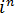 Алгебралық өрнектер және оларды түрлендіру;Теңдеулер және теңсіздіктер, олардың жүйелері және жиынтықтары;Тригонометрия.«Статистика	және	ықтималдықтар	теориясы»	бөлімі	келесі бөлімшелерден тұрады:Комбинаторика негіздері;Ықтималдықтар теориясының негіздері;Статистика және деректерді талдау.«Математикалық	модельдеу	және	анализ»	бөлімі	келесі бөлімшелерден тұрады:Математикалық анализ бастамалары;Математикалық тіл және математикалық модель;Математикалық модельдеудің көмегімен есептер шығару.2-параграф. Оқыту мақсаттарының жүйесіБағдарламада оқыту мақсаттары кодтық белгімен берілген. Кодтық белгідегі бірінші сан сыныпты, екінші және үшінші сан бөлімше ретін, төртінші сан оқыту мақсатының реттік нөмірін көрсетеді. Мысалы, 10.2.1.4. кодында «10»- сынып, «2.1» - екінші бөлімнің бірінші бөлімшесі, «4» - оқу мақсатының реттік саны.Білім алушыларға қойылатын талаптар: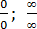 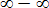 Тоқсандағы бөлімдер және бөлімдер ішіндегі тақырыптар бойынша сағат сандарын бөлу мұғалімнің еркіне қалдырылады.Осы	оқу	бағдарламасы	Жалпы	орта		білім	беру	деңгейінің жаратылыстану-математикалық	бағыттағы	10-11	сыныптарына		арналған«Алгебра	және	анализ	бастамалары»	оқу	пәні	бойынша	үлгілік	оқубағдарламасын іске асыру жөніндегі ұзақ мерзімді жоспарына сәйкес іске асырылады.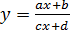 параграф. Жалпы орта білім беру деңгейінің жаратылыстану- математикалық бағыттағы 10-11 сыныптарына арналған «Алгебра және анализ бастамалары» оқу пәні бойынша үлгілік оқу бағдарламасын іске асыру жөніндегі ұзақ мерзімді жоспар10-сынып11-сыныпҚазақстан Республикасы Оқу-ағарту министрінің 2022 жылғы «	»№	бұйрығына13-қосымшаҚазақстан Республикасы Оқу-ағарту министрінің2022 жылғы «16» қыркүйегіндегі№399 бұйрығына105-қосымшаЖалпы орта білім беру деңгейінің қоғамдық-гуманитарлық бағыттағы 10- 11 сыныптарына арналған «Алгебра және анализ бастамалары» оқу пәні бойынша үлгілік оқу бағдарламасы1-тарау. Жалпы ережелерОқу бағдарламасы «Мектепке дейінгі тәрбие мен оқытудың, бастауыш, негізгі орта, жалпы орта, техникалық және кәсіптік, орта білімнен кейінгі білім берудің мемлекеттік жалпыға міндетті стандарттарын бекіту туралы» Қазақстан Республикасы Оқу-ағарту министрінің 2022 жылғы 3 тамыздағы № 348 бұйрығымен бекітілген Мектепке дейінгі тәрбие мен оқытудың, бастауыш, негізгі орта, жалпы орта, техникалық және кәсіптік, орта білімнен кейінгі білім берудің мемлекеттік жалпыға міндетті стандарттарына сәйкес әзірленген (Нормативтік құқықтық актілерді мемлекеттік тіркеу тізілімінде № 29031 болып тіркелген).Жалпы орта білім беру деңгейінде «Алгебра және анализ бастамалары» пәнін оқыту маңызды болып табылады, себебі оны оқып-үйрену барысында математиканың практикалық маңыздылығы, тұлғаның логикалық және сыни тұрғыдан ойлау қабілетін қалыптастыру мен дамыту арқылы оқушылардың функционалдық сауаттылығын қалыптастыруға мүмкіндік жасайды. Сондай-ақ, ғылыми-жаратылыстану пәндерін оқып-білуге қажетті математикалық білім мен білік негіздерін игеру қоршаған ортаның біртұтастығы туралы түсінікті қалыптастыруға ықпал етеді.Мақсаты: қазіргі замандағы қоғамда өзін еркін сезінуге адамға қажетті ойлау қасиеттерін қалыптастыру арқылы оқушылардың зияткерлік деңгейін дамыту; практикалық іс-әрекеттерде қолдануда, басқа пәндерді үйренуде, білім алуды жалғастыруда қажетті математикалық білімді меңгеру.Міндеттері:Бағдарламаның «Алгебра», «Статистика және ықтималдықтар теориясы», «Математикалық модельдеу және анализ» бөлімдері бойыншаматематикалық білім, білік және дағдыларын қалыптастыру мен дамытуға жағдай жасау;әртүрлі мәнмәтіндегі есептерді шешуде математикалық тілді және негізгі математикалық заңдарды қолдануға, сандық қатынастар мен кеңістіктік формаларды оқып білуге ықпал ету;есептерді шешу мақсатында оқушылардың білімдерін математикалық модельдерді құруға және керісінше, шынайы процестерді сипаттайтын математикалық модельдерді суреттеп беруге бағыттау;практикалық есептерді шешуде, алынған нәтижелерді бағалау мен олардың нақтылығын айқындауда лайықты математикалық әдістерді таңдап алу үшін логикалық және сыни тұрғыдан ойлауын, шығармашылық қабілеттерін дамыту;коммуникативтік дағдыларын, оның ішінде, ақпаратты дұрыс және сауатты түрде беру, сонымен қатар түрлі ақпарат көздерінен, басылымдар мен электрондық құралдардан алынған ақпаратты қолдану қабілетін дамыту;өздігінен және топта жұмыс істеуде қажетті тәуелсіздік, жауапкершілік, белсенділік, табандылық пен толеранттылық сияқты тұлғалық қасиеттерді дамыту;математиканы оқыту процесінде ақпараттық-коммуникациялық технологияларды қолдану дағдыларын дамыту.тарау. «Алгебра және анализ бастамалары» оқу пәнінің мазмұнын ұйымдастыру1-параграф. «Алгебра және анализ бастамалары» оқу пәнінің мазмұны«Алгебра және анализ бастамалары» пәні бойынша оқу жүктемесінің жоғары шекті көлемі:10-сынып – аптасына 3 сағат, оқу жылында – 108 сағат;11-сынып – аптасына 3 сағат, оқу жылында – 108 сағатты құрайды. Оқу пәні бойынша оқу жүктемесінің көлемі «ҚазақстанРеспубликасындағы бастауыш, негізгі орта, жалпы орта білім берудің үлгілік оқу жоспарларын бекіту туралы» Қазақстан Республикасы Білім және ғылым министрінің 2012 жылғы 8 қарашадағы № 500 бұйрығымен бекітілген үлгілік оқу жоспарына тәуелді (Қазақстан Республикасының нормативтік құқықтық актілерін мемлекеттік тіркеу тізілімінде № 8170 тіркелген).10-сыныпқа арналған «Алгебра және анализ бастамалары» пәнінің базалық мазмұны келесі тараулардан тұрады:7-9-сыныптардағы алгебра курсын қайталау;«Функция, оның қасиеттері және графигі». Функция және оның берілу тәсілдері. Функциядың графиктерін түрлендіру. Функцияның қасиеттері. Кері функция ұғымы. Күрделі функция;«Тригонометриялық функциялар». Тригонометриялық функциялар, олардың қасиеттері мен графиктері. Арксинус, арккосинус, арктангенс, арккотангенс;«Тригонометриялық теңдеулер мен теңсіздіктер». Қарапайым тригонометриялық теңдеулер. Тригонометриялық теңдеулерді шешу әдістері. Қарапайым тригонометриялық теңсіздіктерді шешу;«Ықтималдық». Оқиға ықтималдығы және оның қасиеттері. Ықтималдықтарды қосу және көбейту ережелері;«Туынды». Функцияның нүктедегі және шексіздіктегі шегі. Функцияның нүктедегі және жиындағы үзіліссіздігі. Туындының анықтамасы. Туындыны табу ережелері. Туындының физикалық және геометриялық мағынасы. Функция графигіне жүргізілген жанаманың теңдеуі. Күрделі функцияның туындысы. Тригонометриялық функциялардың туындылары;«Туындының қолданылуы». Функцияның өсу және кему белгілері. Функцияның кризистік нүктелері мен экстремум нүктелері. Туындының көмегімен функцияны зерттеу және оның графигін салу. Функцияның кесіндідегі ең үлкен және ең кіші мәндері;«Кездейсоқ шамалар және олардың сандық сипаттамалары». Кездейсоқ шамалар. Дискретті және үздіксіз кездейсоқ шамалар. Дискретті кездейсоқ шамалардың сандық сипаттамалары;10-сыныптағы алгебра және анализ бастамалары курсын қайталау.11-сыныпқа арналған «Алгебра және анализ бастамалары» пәнінің базалық мазмұны келесі тараулардан тұрады:10-сыныптағы алгебра және анализ бастамалары курсын қайталау;«Алғашқы функция және интеграл». Алғашқы функция және анықталмаған интеграл. Анықталмаған интеграл қасиеттері. Қисықсызықты трапеция және оның ауданы. Анықталған интеграл. Жазық фигуралар аудандары мен айналу денелерінің көлемдерін анықталған интеграл көмегімен есептеу;«Дәреже және түбір. Дәрежелік функция». n-ші дәрежелі түбір және оның қасиеттері. Рационал көрсеткішті дәреже. Рационал көрсеткішті дәрежесі бар өрнектерді түрлендіру. Иррационал өрнектерді түрлендіру. Дәрежелік функция, оның қасиеттері мен графигі. Нақты көрсеткішті дәрежелік функцияның туындысы мен интегралы;«Иррационал теңдеулер». Иррационал теңдеулер. Иррационал теңдеулерді шешу әдістері;«Көрсеткіштік және логарифмдік функциялар». Көрсеткіштік функция, оның қасиеттері мен графигі. Санның логарифмі және оның қасиеттері. Логарифмдік функция, оның қасиеттері мен графигі. Көрсеткіштік функцияның туындысы мен интегралы. Логарифмдік функцияның туындысы;«Көрсеткіштік және логарифмдік теңдеулер мен теңсіздіктер». Көрсеткіштік теңдеулер. Логарифмдік теңдеулер. Көрсеткіштік теңсіздіктер. Логарифмдік теңдеулер. Логарифмдік теңсіздіктер;«Математикалық статистика элементтері». Бас жиын және таңдама. Дискретті және интервалды вариациялық қатарлар. Кездейсоқ шаманың сандық сипаттамаларын таңдама бойынша бағалау;10-11 сыныптардағы алгебра және анализ бастамалары курсын қайталау.Оқу пәнінің білім мазмұны бөлімдерге бөлінген. Бұл бөлімдер күтілетін нәтижелер (біліктер немесе дағдылар, білім немесе түсініктер) түрінде берілген сыныптар бойынша оқыту мақсаттарын қамтитын бөлімшелерден тұрады. Әр бөлімше ішінде тізбектеліп жазылған оқыту мақсаттары мұғалімге өз жұмысын жоспарлап, оқушылардың жетістіктерін бағалауға, сонымен қатар оқытудың келесі кезеңдері туралы ақпарат беруге мүмкіндік жасайды.Оқу пәнінің мазмұны үш бөлімді қамтиды: «Алгебра», «Статистика және ықтималдықтар теориясы», «Математикалық модельдеу және анализ».«Алгебра» бөлімі келесі бөлімшелерден тұрады:Алгебралық өрнектер және оларды түрлендіру,Теңдеулер және теңсіздіктер, олардың жүйелері және жиынтықтары;Тригонометрия.«Статистика және ықтималдықтар теориясы» бөлімі келесі бөлімшелерден тұрады:Ықтималдықтар теориясының негіздері;Статистика және деректерді талдау.«Математикалық модельдеу және анализ» бөлімі келесі бөлімшелерден тұрады:Математикалық анализ бастамалары;Математикалық тіл және математикалық модель;Математикалық модельдеудің көмегімен есептер шығару.2-параграф. Оқыту мақсаттарының жүйесіБағдарламада оқыту мақсаттары кодтық белгімен берілген. Кодтық белгідегі бірінші сан сыныпты, екінші және үшінші сан бөлімше ретін, төртінші сан оқыту мақсатының реттік нөмірін көрсетеді. Мысалы, 10.2.1.4. кодында«10» - сынып, «2.1» - екінші бөлімнің бірінші бөлімшесі, «4» - оқу мақсатының реттік саны.Білім алушыларға қойылатын мақсаттар:Тоқсандағы бөлімдер және бөлімдер ішіндегі тақырыптар бойынша сағат сандарын бөлу мұғалімнің еркіне қалдырылады.Осы оқу бағдарламасы Жалпы орта білім беру деңгейінің қоғамдық- гуманитарлық бағыттағы 10-11 сыныптарына арналған «Алгебра және анализ бастамалары» оқу пәні бойынша үлгілік оқу бағдарламасын іске асыру жөніндегі қосымшада берілген ұзақ мерзімді жоспарына сәйкес жүзеге асырылады.параграф. Жалпы орта білім беру деңгейінің қоғамдық-гуманитарлық бағыттағы 10-11 сыныптарына арналған «Алгебра және анализбастамалары» оқу пәні бойынша үлгілік оқу бағдарламасын іске асыру жөніндегі ұзақ мерзімді жоспары10-сынып11-сыныпҚазақстан Республикасы Оқу-ағарту министрінің 2022 жылғы «	»№	бұйрығына14-қосымшаҚазақстан Республикасы Оқу-ағарту министрінің2022 жылғы «16» қыркүйегіндегі№399 бұйрығына110-қосымшаЖалпы орта білім беру деңгейінің жаратылыстану-математикалық бағыттағы 10-11 сыныптарына арналған «Химия» оқу пәні бойынша үлгілік оқу бағдарламасы1-тарау. Жалпы ережелерОқу бағдарламасы «Мектепке дейінгі тәрбие мен оқытудың, бастауыш, негізгі орта, жалпы орта, техникалық және кәсіптік, орта білімнен кейінгі білім берудің мемлекеттік жалпыға міндетті стандарттарын бекіту туралы» Қазақстан Республикасы Оқу-ағарту министрінің 2022 жылғы 3 тамыздағы № 348 бұйрығымен бекітілген Мектепке дейінгі тәрбие мен оқытудың, бастауыш, негізгі орта, жалпы орта, техникалық және кәсіптік, орта білімнен кейінгі білім берудің мемлекеттік жалпыға міндетті стандарттарына сәйкес әзірленген (Нормативтік құқықтық актілерді мемлекеттік тіркеу тізілімінде № 29031 болып тіркелген).«Химия» пәнін оқытудың мақсаты - білім алушыларға зат және олардың айналымы, заттар қасиеттерінің олардың құрамы мен құрылысына тәуелділігін түсіндіретін заңдар мен теориялар туралы білім жүйесін ұсыну, шынайы өмірде қауіпсіз қолдана алу, ақпаратты сыни бағалау және шешім қабылдау үшін химиялық үдерістердің мағынасын, негізгі заңдар мен заңдылықтарды түсіну.Негізгі міндеттері:заттар және олардың бір-бірімен әрекеттесу заңдылығы туралы білім жүйесін қалыптастыру ( фактілер, түсініктер, заңдар және теориялар);зияткерлік және экспериментальдық біліктер мен дағдылар түрінде іс- әрекеттердің танымал әдістерін жүзеге асыру тәжірибелерін қалыптастыру;жаңа проблемаларды шешуде жаңа бір жағдайда бұрын меңгерілген білім және білікті өз бетімен жаңғыртуды талап ететін шығармашылық, ізденіс іс-әрекеттер тәжірибесін қалыптастыру, танымал іс-әрекеттер негізінде жаңа әдісін қалыптастыру;қоғамның әрбір мүшесінің өмірлік проблемасын шешуге әсер ететін,«Химия» пәнінің жиынтық үлесі болып табылатын өзекті және пәндік құзыреттіліктің қалыптасуында көрінетін, қоршаған ортаға қарым-қатынасын көрсететін адам әрекетінің объектіге немесе қаражатқа құнды және сындарлы қарым-қатынас тәжірибесін қалыптастыру.2-тарау. «Химия» оқу пәнінің мазмұнын ұйымдастыру1-параграф. «Химия» оқу пәнінің мазмұны«Химия» оқу пәні бойынша оқу жүктемесінің жоғары шекті көлемі:10-сыныпта аптасына 2 сағатты, оқу жылында 72 сағатты;11-сыныпта аптасына 2 сағатты, оқу жылында 72 сағатты құрайды. Оқу	пәні	бойынша	оқу	жүктемесінің	көлемі	«ҚазақстанРеспубликасындағы бастауыш, негізгі орта, жалпы орта білім берудің үлгілік оқу жоспарларын бекіту туралы» Қазақстан Республикасы Білім және ғылым министрінің 2012 жылғы 8 қарашадағы № 500 бұйрығымен бекітілген үлгілік оқу жоспарына тәуелді (Қазақстан Республикасының нормативтік құқықтық актілерін мемлекеттік тіркеу тізілімінде № 8170 тіркелген).Оқу пәнінің мазмұны 5 бөлімнен тұрады:заттардың бөлшектері;химиялық реакциялардың жүру заңдылықтары;химиялық реакциялардың энергетикасы;химия және қоршаған орта;химия және өмір.«Заттардың бөлшектері» бөлімі келесі бөлімшелерден тұрады:атомдар, иондар және молекулалар;атом құрамы мен құрылысы;атомда электрондардың қозғалысы мен таралуы;химиялық байланыстың түрлері.«Химиялық	реакциялардың	жүру	заңдылықтары»	бөлімі	келесі бөлімшелерден тұрады:химиялық элементтердің периодтық заңы мен периодтық жүйесі;заттар массасының сақталу заңы;тотығу-тотықсыздану реакциялары.«Химиялық	реакциялардың	энергетикасы»	бөлімі	келесі бөлімшелерден тұрады:химиялық реакцияның жылдамдығы;химиялық тепе-теңдік;қышқылдар мен негіздер теориялары. Электролиттер ерітінділеріндегі иондық тепе-теңдіктер.«Химия және қоршаған орта» бөлімі келесі бөлімшелерден тұрады:Жер химиясы;көміртек және оның қосылыстары.«Химия және өмір» бөлімі «Биохимия» бөлімшесінен тұрады.«Химия» оқу пәнінің 10-сыныптағы базалық білім мазмұны:«Атом құрылысы. Атом – күрделі бөлшек», радиоактивтілік, энергетикалық деңгейлер және деңгейшелер, кванттық сандар және орбитальдар;«Орташа салыстырмалы атомдық массаны есептеу» тақырыбына есептер шығару;Периодтар мен топтардағы «Элементтер мен олардың қосылыстарының периодты өзгеруі», период және топ бойынша қышқылды- негіздік қасиеттерінің өзгеру заңдылықтары, периодтар және топтарда қосылыстардың тотығу-тотықсыздану қасиеттерінің өзгеру заңдылықтары;«Химиялық байланыс». Ковалентті байланыс, ковалентті байланыс қасиеттері, гибридтену түрлері: sp, sp2, sp3, электртерістілік және байланыс полярлығы, иондық байланыс, электронды жұптардың тебісу теориясы, металдық байланыс, сутекті байланыс;№ 1 зертханалық тәжірибе: «Ковалентті байланысты заттардың (N2, О2, алмаз) модельдерін құрастыру»;«Стехиометрия». Химияның негізгі стехиометриялық заңдары, салыстырмалы атомдық және молекулалық масса, зат мөлшері;«Кинетика». Химиялық реакция жылдамдығы, концентрацияның реакция жылдамдығына әсері, қысымның химиялық реакция жылдамдығына әсері, температураның химиялық реакция жылдамдығына әсері, катализ;«Әрекеттесуші массалар заңы» тақырыбына есептер шығару;№ 2 практикалық жұмыс: «Химиялық реакция жылдамдығына әртүрлі факторлардың әсерін зерттеу»;№ 2 зертханалық тәжірибе: «Химиялық реакция жылдамдығына әртүрлі катализаторлар әсерінің тиімділігін зерттеу»;«Химиялық тепе-теңдік». Химиялық тепе-теңдікке әсер ететін факторлар, Ле-Шателье-Браун принципі, тепе-теңдік константасы, өнеркәсіптік процестердегі химиялық тепе-теңдік;№ 3 зертханалық тәжірибе: «Әртүрлі факторлардың динамикалық тепе теңдік күйіне әсерін зерделеу»;«Тепе-теңдік константасын мен тепе-теңдік күйдегі концентрациялардытабу»;«Тотығу-тотықсыздану реакциялары». гальваникалық элементтер,электролит;«17-топ элементтері». Галогендер қасиеттерінің өзгеру заңдылықтары, галогендердің тотығу-тотықсыздану қасиетттері, сулы ерітіндідегі галогенид иондарын анықтау, галогендер және олардың қосылыстарының қолданылуы;«2 (ІІ)-топ элементтері». 2 (ІІ)-топ элементтерінің физикалық қасиеттері; 2 (ІІ)-топ элементтерінің химиялық қасиетттері; табиғи карбонаттар;«Органикалық химияға кіріспе». Органикалық заттардың құрамы мен құрылысы, функционалдық топтар, гомологтық қатар, алифатты қосылыстардың IUPAC номенклатурасы, изомерия түрлері, алкандар, алкандардың жану өнімдері, алкандардың бос-радикалды орынбасу реакциясы механизмі, галогендеу;№ 4 зертханалық тәжірибе: «Органикалық заттар молекулаларының модельдерін құрастыру»;«Жану өнімдері және гомологиялық қатар бойынша заттардың молекулярлық формулаларын анықтау» тақырыбына есептер шығару«Қанықпаған көмірсутектер». Алкендердің құрамы, құрылымы және реакцияға түсу қабілеті, стереоизомерия;№ 5 зертханалық тәжірибе: «Байланыстың қанықпағандығына сапалық реакция»;«Галогеналкандар». Галогеналкандарды алу,«Спирттер: біратомды, көпатомды спирттер». Спирттердің жіктелуі және химиялық қасиеттері, этил спиртін өнеркәсіптік өндіру, фенол, оның құрылысы мен қасиеттері;№ 6 зертханалық тәжірибе: «Бір атомды және көпатомды спирттерге сапалық реакциялар»;Көрсетілім: «Глюкозаны ашыту арқылы этил спиртін алу»;«Химия» оқу пәнінің 11-сыныптағы базалық білім мазмұны«Ароматты қосылыстар қатары». Бензол молекуласының құрылысы, бензол және оның гомологтарын алу, бензол және оның гомологтарының химиялық қасиеттері;«Карбонилді қосылыстар». Карбонильді қосылыстардың құрылысы және номенклатурасы, альдегидтер мен кетондардың алынуы, карбон қышқылдарының қасиеттері, этерификация реакциясы, күрделі эфирлер және сабын;№2 зертханалық тәжірибе: «Сірке қышқылының қасиеттерін зерттеу»;«Тірі ағза химиясы». Көмірсулардың жіктелуі және олардың құрылысы, көмірсулардың қасиеттері және қолданылуы;№ 2 зертханалық тәжірибе: «Альдегидоспирт ретінде глюкозаның химиялық қасиеттері. Крахмалға сапалық реакция»;«Аминдер және аминқышқылдары». Аминдердің жіктелуі және номенклатурасы, аминдердің физикалық, химиялық қасиеттері және алынуы, аминқышқылдарының құрамы, құрылысы, биологиялық рөлі, аминқышқылдардың физикалық және химиялық қасиеттері;№ 3 зертханалық тәжірибе: «Аммиак және аминдер молекуласының модельдерін құрастыру»; пептидтік байланыс; нәруыздың түзілуі;№	4	зертханалық	тәжірибе:	«Аминқышқылы	молекуласының модельдерін құрастыру және ассиметриялы көміртек атомын анықтау»;№ 5 зертханалық тәжірибе: «Аминқышқылдар қасиеттері»;4) «Тірі ағза химиясы». Нәруыздар, нәруыз молекулаларының құрылымы, полипептидтер құрылымын анықтау, ферменттер ролі және қолданылуы, ДНҚ құрылымы, биологиялық маңызды металдар, қоршаған ортаның ауыр металдармен ластануы, ауыр металдардың нәруыздарға әсері;№ 6-зертханалық тәжірибесі «ДНҚ моделін жасау»№ 1 практикалық жұмыс: «Денатурация және нәруыздардың түсті реакциялары»;«Синтетикалық полимерлер». Жоғары молекулалы қосылыстар, полимерлену реакциясы, поликонденсация реакциялары, полиамидтер мен полиэфирлер, пластиктердің қолданылуы және қоршаған ортаға әсері;№ 7 зертханалық тәжірибе: «Полимерлер және олардың қасиеттері»;№ 2 практикалық жұмыс: «Пластмассаларды және талшықтарды тану»;«Органикалық синтез». Органикалық қосылыстардағы негізгі функционалдық топтар, органикалық заттардың генетикалық байланысы;«14-топ элементтері». 14 (ІV)-топ элементтері қасиеттерінің өзгеруі, 14 (ІV) топ элементтері және олардың қосылыстарының химиялық қасиеттері, 14 (ІV)-топ элементтері оксидтерінің қасиеттері, жай заттардың табиғатта таралу түрлері және алыну әдістері;«Азот және күкірт». Азот молекуласы құрылысының ерекшеліктері мен қасиеттері, аммиак және аммоний тұздары, азотты тыңайтқыштардың өнеркәсіптік алынуы, азот оксидтері және нитраттарының қоршаған ортаға экологиялық әсері, күкірттісутек және сульфидтер, күкірт оксидтері, күкірт диоксидінің қоршаған ортаға әсері және қолданылуы; күкірт қышқылын алудың жанасу әдісі;Көрсетілім: «Күкірт және азот қышқылдарының тотықтырғыш қасиеттері»;«Қышқыл және негіз ерітінділері». Қышқыл және негіздер теориясы, судың иондық көбейтіндісі, сутектік көрсеткіш, қышқыл және негіздер күші, буферлі ерітінділер;«Металдар өндірісі». Металдар және құймаларды алу, электролитті өнеркәсіпте қолдану, металл өндірісі кезіндегі қоршаған ортаны қорғау проблемалары;«Ауыспалы металдар». Ауыспалы металдардың жалпы сипаттамасы; кешенді қосылыстар; ауыспалы металдардың биологиялық ролі;«Жаңа заттарды және материалдарды өндіру». Жаңа материалдарды әзірлеу және құру, физиологиялық белсенді табиғи және синтетикалық қосылыстар, дәрілік препараттарды синтездеу және өндіру, нанотехнология, нанокөміртекті бөлшектердің құрылымы, жаңа полимерлерді алу, жаңа материалдардың практикалық мәні;«Жасыл химия». «Жасыл химияның» 12 принципі. Атмосфера, гидросфера, литосфераның ластануы. Жердің озон қабатының бұзылуы, Ғаламдық жылыну.2-параграф. Оқыту мақсаттарының жүйесіБағдарламада «оқыту мақсаттары» төрт саннан тұратын кодтық белгімен белгіленді. Кодтық белгідегі бірінші сан сыныпты, екінші және үшінші сандар бөлім және бөлімше ретін, төртінші сан бөлімшедегі оқыту мақсатының реттік нөмірін көрсетеді. Мысалы, 10.2.1.4. кодында «10»-сынып, «2.1» – екінші бөлімнің бірінші бөлімшесі, «4» – оқыту мақсатының реттік саны.Заттардың бөлшектері	Химиялық реакциялардың жүру заңдылықтарыХимиялық реакциялардың энергетикасыХимия және қоршаған ортаХимия және өмірТоқсандағы бөлімдер және бөлімдер ішіндегі тақырыптар бойынша сағат сандарын бөлу мұғалімнің еркіне қалдырылады.Осы	оқу	бағдарламасы	Жалпы	орта		білім	беру	деңгейінің жаратылыстану-математикалық	бағыттағы	10-11	сыныптарына		арналған«Химия» оқу пәні бойынша үлгілік оқу бағдарламасының ұзақ мерзімді жоспарына сәйкес іске асырылады.3-параграф. Жалпы орта білім беру деңгейінің жаратылыстану- математикалық бағыттағы 10-11 сыныптарына арналған «Химия» оқу пәні бойынша үлгілік оқу бағдарламасын іске асыру жөніндегі ұзақ мерзімді жоспар10-сынып11-сыныптарау. «Химия» оқу пәнінің мазмұнын ұйымдастыру (төмендетілген оқу жүктемесімен)1-параграф. «Химия» оқу пәнінің мазмұны«Химия» оқу пәні бойынша оқу жүктемесінің жоғары шекті көлемі (төмендетілген оқу жүктемесімен):10-сынып – аптасына 3 сағат, оқу жылында 108 сағатты;11-сынып – аптасына 3 сағат, оқу жылында 108 сағатты құрайды.Оқу пәні бойынша оқу жүктемесінің көлемі «Қазақстан Республикасындағы бастауыш, негізгі орта, жалпы орта білім берудің үлгілік оқу жоспарларын бекіту туралы» Қазақстан Республикасы Білім және ғылым министрінің 2012 жылғы 8 қарашадағы № 500 бұйрығымен бекітілген үлгілік оқу жоспарына тәуелді (Қазақстан Республикасының нормативтік құқықтық актілерін мемлекеттік тіркеу тізілімінде № 8170 тіркелген).Оқу пәнінің мазмұны 5 бөлімнен тұрады:заттардың бөлшектері;химиялық реакциялардың жүру заңдылықтары;химиялық реакциялардың энергетикасы;химия және қоршаған орта;химия және өмір.«Заттардың бөлшектері» бөлімі келесі бөлімшелерден тұрады:атомдар, иондар және молекулалар;атом құрамы мен құрылысы;атомда электрондардың қозғалысы мен таралуы;химиялық байланыстың түрлері.«Химиялық реакциялардың жүру заңдылықтары» бөлімі келесі бөлімшелерден тұрады:периодтық заң мен периодтық жүйе;заттар массасының сақталу заңы;стандартты электрондық потенциалдар.«Химиялық	реакциялардың	энергетикасы»	бөлімі	келесі бөлімшелерден тұрады:экзотермиялық және эндотермиялық реакциялар;химиялық реакцияның жылдамдығы;химиялық тепе-теңдік;қышқылдар мен негіздер теориялары. Электролиттер ерітінділеріндегі иондық тепе-теңдіктер.«Химия және қоршаған орта» бөлімі келесі бөлімшелерден тұрады:Жер химиясы;көміртек және оның қосылыстары.«Химия және өмір» бөлімі «Биохимия» бөлімшесінен тұрады.10-сыныпқа арналған «Химия» оқу пәнінің базалық мазмұны:«Атом	құрылысы.	Атом	–	күрделі	бөлшек»,	радиоактивтілік, энергетикалық деңгейлер және деңгейшелер, кванттық сандар және орбитальдар;«Орташа салыстырмалы атомдық массаны есептеу» тақырыбына есептер шығару;Периодтар мен топтардағы «Элементтер мен олардың қосылыстарының периодты өзгеруі», период және топ бойынша қышқылды- негіздік қасиеттерінің өзгеру заңдылықтары, периодтар және топтарда қосылыстардың тотығу-тотықсыздану қасиеттерінің өзгеру заңдылықтары;«Химиялық байланыс». Ковалентті байланыс, ковалентті байланыс қасиеттері, гибридтену түрлері: sp, sp2, sp3, электртерістілік және байланыс полярлығы, иондық байланыс, электронды жұптардың тебісу теориясы, металдық байланыс, сутекті байланыс, кристалдық торлар;№ 1 зертханалық тәжірибе: «Ковалентті байланысты заттардың (N2, О2, алмаз) модельдерін құрастыру»;«Стехиометрия». Химияның негізгі стехиометриялық заңдары, салыстырмалы атомдық және молекулалық масса, зат мөлшері, стехиометриялық заңдар;Реакция теңдеулері бойынша есептеулер. «Теориялық мүмкіндікпен салыстырғандағы өнімнің проценттік шығымын есептеу»;«Термодинамикаға кіріспе». Ішкі энергия және энтальпия, Гесс заңы, Гиббстің бос энергиясы, энтропия;№ 1 практикалық жұмыс: «Бейтараптану реакциясының жылу эффектісін анықтау»;«Гесс заңы және оның салдарын қолдану» тақырыбына есептер шығару;«Кинетика». Химиялық реакция жылдамдығы, концентрацияның реакция жылдамдығына әсері, қысымның химиялық реакция жылдамдығына әсері, температураның химиялық реакция жылдамдығына әсері, катализ;«Әрекеттесуші массалар заңы» тақырыбына есептер шығару;№ 2 практикалық жұмыс: «Химиялық реакция жылдамдығына әртүрлі факторлардың әсерін зерттеу»;№ 2 зертханалық тәжірибе: «Химиялық реакция жылдамдығына әртүрлі катализаторлар әсерінің тиімділігін зерттеу»;«Химиялық тепе-теңдік». Химиялық тепе-теңдікке әсер ететін факторлар, Ле-Шателье-Браун принципі, тепе-теңдік константасы, өнеркәсіптік процестердегі химиялық тепе-теңдік;№ 3 зертханалық тәжірибе: «Әртүрлі факторлардың динамикалық тепе теңдік күйіне әсерін зерделеу»;«Тепе-теңдік константасын мен тепе-теңдік күйдегі концентрацияларды табу». Өнеркәсіптік процестердегі химиялық тепе-теңдік тақырыбына есептер шығару;«Тотығу-тотықсыздану реакциялары». Электрохимиялық потенциалдар қатары, гальваникалық элементтер, электролиз;№ 3 практикалық жұмыс: «Металдардың электрохимиялық кернеу қатарын құрастыру»;«17-топ элементтері». Галогендер қасиеттерінің өзгеру заңдылықтары, галогендердің тотығу-тотықсыздану қасиетттері, сулы ерітіндідегі галогенид иондарын анықтау, галогендер және олардың қосылыстарының қолданылуы;«2 (ІІ)-топ элементтері». 2 (ІІ)-топ элементтерінің физикалық қасиеттері; 2 (ІІ)-топ элементтерінің химиялық қасиетттері; табиғи карбонаттар;«Органикалық химияға кіріспе». Органикалық заттардың құрамы мен құрылысы, функционалдық топтар, гомологтық қатар, алифатты қосылыстардың IUPAC номенклатурасы, изомерия түрлері, алкандар, алкандардың жану өнімдері, алкандардың бос-радикалды орынбасу реакциясы механизмі, галогендеу;№ 4 зертханалық тәжірибе: «Органикалық заттар молекулаларының модельдерін құрастыру»;«Жану өнімдері және гомологиялық қатар бойынша заттардың молекулярлық формулаларын анықтау» тақырыбына есептер шығару«Қанықпаған көмірсутектер». Алкендердің құрамы, құрылымы және реакцияға түсу қабілеті, стереоизомерия; алкендердің, алкадиендердің, алкиндердің қосылу реакциялары, мұнайдың құрамы, мұнай өнімдерін өңдеу әдістері, табиғи газ және көмір, олардың өндірудегі негізгі өнімдер, полимеризация;№ 5 зертханалық тәжірибе: «Байланыстың қанықпағандығына сапалық реакция»;«Галогеналкандар». Галогеналкандарды алу, Галогендердің нуклеофильді орынбасу реакциялары;«Спирттер: біратомды, көпатомды спирттер». Спирттердің жіктелуі және химиялық қасиеттері, этил спиртін өнеркәсіптік өндіру, фенол, оның құрылысы мен қасиеттері;№ 6 зертханалық тәжірибе: «Бір атомды және көпатомды спирттерге сапалық реакциялар»;Көрсетілім: «Глюкозаны ашыту арқылы этил спиртін алу»;11-сыныпқа арналған «Химия» оқу пәнінің базалық білім мазмұны«Ароматты қосылыстар қатары». Бензол молекуласының құрылысы, бензол және оның гомологтарын алу, бензол және оның гомологтарының химиялық қасиеттері;№ 1 зертханалық тәжірибе: «Бензол молекуласының моделін құрастыру»;«Карбонилді қосылыстар». Карбонильді қосылыстардың құрылысы және номенклатурасы, альдегидтер мен кетондардың алынуы, карбон қышқылдарының қасиеттері, этерификация реакциясы, күрделі эфирлер және сабын;№2 зертханалық тәжірибе: «Сірке қышқылының қасиеттерін зерттеу»;«Аминдер және аминқышқылдары». Аминдердің жіктелуі және номенклатурасы, аминдердің физикалық, химиялық қасиеттері және алынуы, аминқышқылдарының құрамы, құрылысы, биологиялық рөлі, аминқышқылдардың физикалық және химиялық қасиеттері; № 3 зертханалық тәжірибе: «Аммиак және аминдер молекуласының модельдерін құрастыру»; пептидтік байланыс; нәруыздың түзілуі;№ 4 зертханалық тәжірибе: «Аминқышқылы молекуласының модельдерін құрастыру және ассиметриялы көміртек атомын анықтау»;№ 5 зертханалық тәжірибе: «Аминқышқылдар қасиеттері»;«Тірі ағза химиясы». Көмірсулардың жіктелуі және олардың құрылысы, көмірсулардың қасиеттері және қолданылуы, нәруыздар, нәруыз молекулаларының құрылымы, полипептидтер құрылымын анықтау, ферменттер ролі және қолданылуы, ДНҚ құрылымы, ATФ және энергия, биологиялық маңызды металдар, қоршаған ортаның ауыр металдармен ластануы, ауыр металдардың нәруыздарға әсері;№	6	зертханалық	тәжірибе:	«Альдегидоспирт	ретінде	глюкозаның химиялық қасиеттері. Крахмалға сапалық реакция»;№ 1 практикалық жұмыс: «Денатурация және нәруыздардың түсті реакциялары»;№ 7 зертханалық тәжірибе: «ДНҚ моделін жасау»;«Синтетикалық полимерлер». Жоғары молекулалы қосылыстар, полимерлену реакциясы, поликонденсация реакциялары, полиамидтер мен полиэфирлер, пластиктердің қолданылуы және қоршаған ортаға әсері;№ 8 зертханалық тәжірибе: «Полимерлер және олардың қасиеттері»;№ 2 практикалық жұмыс: «Пластмассаларды және талшықтарды тану»;«Органикалық синтез». Органикалық қосылыстардағы негізгі функционалдық топтар, органикалық заттардың генетикалық байланысы;«14-топ элементтері». 14 (ІV)-топ элементтері қасиеттерінің өзгеруі;14 (ІV) топ элементтері және олардың қосылыстарының химиялық қасиеттері, 14 (ІV)-топ элементтері оксидтерінің қасиеттері, жай заттардың табиғатта таралу түрлері және алыну әдістері;«Азот және күкірт». Азот молекуласы құрылысының ерекшеліктері мен қасиеттері, аммиак және аммоний тұздары, аммиакты өнеркәсіпте алу, азотты тыңайтқыштардың өнеркәсіптік алынуы, азот оксидтері және нитраттарының қоршаған ортаға экологиялық әсері, күкірттісутек және сульфидтер, күкірт оксидтері, күкірт диоксидінің қоршаған ортаға әсері және қолданылуы; күкірт қышқылын алудың жанасу әдісі;Көрсетілім 1: «Күкірт және азот қышқылдарының тотықтырғыш қасиеттері»;«Қышқыл және негіз ерітінділері». Қышқыл және негіздер теориясы, судың иондық көбейтіндісі, сутектік көрсеткіш, қышқыл және негіздер күші, буферлі ерітінділер;«Металдар өндірісі». Металдар және құймаларды алу, электролизді өнеркәсіпте қолдану, химиялық өндірістің ғылыми принциптері, металл өндірісі кезіндегі қоршаған ортаны қорғау проблемалары;«Ауыспалы металдар» Ауыспалы металдардың жалпы сипаттамасы; кешенді қосылыстар; ауыспалы металдардың биологиялық ролі;«Жаңа заттарды және материалдарды өндіру». Жаңа материалдарды әзірлеу және құру, физиологиялық белсенді табиғи және синтетикалық қосылыстар, дәрілік препараттарды синтездеу және өндіру, нанотехнология, нанокөміртекті бөлшектердің құрылымы, жаңа полимерлерді алу, жаңа материалдардың практикалық мәні;«Жасыл химия». «Жасыл химияның» 12 принципі. Атмосфера, гидросфера, литосфераның ластануы. Жердің озон қабатының бұзылуы, Ғаламдық жылыну.параграф. Оқыту мақсаттарының жүйесі (төмендетілген оқу жүктемесімен)Бағдарламада «оқыту мақсаттары» төрт саннан тұратын кодтық белгімен белгіленді. Кодтық белгідегі бірінші сан сыныпты, екінші және үшінші сандар бөлім және бөлімше ретін, төртінші сан бөлімшедегі оқыту мақсатының реттік нөмірін көрсетеді. Мысалы, 10.2.1.4. кодында «10»-сынып, «2.1» – екінші бөлімнің бірінші бөлімшесі, «4» – оқыту мақсатының реттік саны.1. Заттардың бөлшектері:2) Химиялық реакциялардың жүру заңдылықтары:Химиялық реакциялар энергетикасы:Химия және қоршаған ортаХимия және өмір: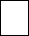 Тоқсандағы бөлімдер және бөлімдер ішіндегі тақырыптар бойынша сағат сандарын бөлу мұғалімнің еркіне қалдырылады.Осы	оқу	бағдарламасы	Жалпы	орта		білім	беру	деңгейінің жаратылыстану-математикалық	бағыттағы	10-11	сыныптарына		арналған«Химия» оқу пәні бойынша үлгілік оқу бағдарламасының ұзақ мерзімді жоспарына (төмендетілген оқу жүктемесімен) сәйкес іске асырылады.Параграф 3. Жалпы орта білім беру деңгейінің жаратылыстану-математикалық бағыттағы 10-11 сыныптарына арналған «Химия» оқу пәні бойынша үлгілік оқу бағдарламасын іске асыру жөніндегіұзақ мерзімді жоспар (төмендетілген оқу жүктемесімен)10-сынып11-сыныпҚазақстан Республикасы Оқу-ағарту министрінің 2022 жылғы «	»№	бұйрығына15-қосымшаҚазақстан Республикасы Оқу-ағарту министрінің2022 жылғы «16» қыркүйегіндегі№399 бұйрығына111-қосымшаЖалпы орта білім беру деңгейінің қоғамдық-гуманитарлық бағыттағы 10- 11 сыныптарына арналған «Химия» оқу пәні бойыншаүлгілік оқу бағдарламасы1-тарау. Жалпы ережелерОқу бағдарламасы «Мектепке дейінгі тәрбие мен оқытудың, бастауыш, негізгі орта, жалпы орта, техникалық және кәсіптік, орта білімнен кейінгі білім берудің мемлекеттік жалпыға міндетті стандарттарын бекіту туралы» Қазақстан Республикасы Оқу-ағарту министрінің 2022 жылғы 3 тамыздағы № 348 бұйрығымен бекітілген Мектепке дейінгі тәрбие мен оқытудың, бастауыш, негізгі орта, жалпы орта, техникалық және кәсіптік, орта білімнен кейінгі білім берудің мемлекеттік жалпыға міндетті стандарттарына сәйкес әзірленген (Нормативтік құқықтық актілерді мемлекеттік тіркеу тізілімінде № 29031 болып тіркелген).«Химия» пәнін оқытудың мақсаты - білім алушыларға зат және олардың айналымы, заттар қасиеттерінің олардың құрамы мен құрылысына тәуелділігін түсіндіретін заңдар мен теориялар туралы білім жүйесін ұсыну, білім алушыларға химиялық үдерістердің мағынасын, негізгі заңдар мен заңдылықтарды түсініп, оларды шынайы өмірде қауіпсіз қолдана алуға, ақпаратты сыни бағалауға және шешім қабылдауға мүмкiндiк беру.Негізгі міндеттері:заттар және олардың бір-бірімен әрекеттесу заңдылығы туралы білім жүйесін қалыптастыру ( фактілер, түсініктер, заңдар және теориялар);зияткерлік және экспериментальдық біліктер мен дағдылар түрінде іс- әрекеттердің танымал әдістерін жүзеге асыру тәжірибелерін қалыптастыру;жаңа проблемаларды шешуде жаңа бір жағдайда бұрын меңгерілген білім және білікті өз бетімен жаңғыртуды талап ететін шығармашылық, ізденіс іс-әрекеттер тәжірибесін қалыптастыру, танымал іс-әрекеттер негізінде жаңа әдісін қалыптастыру;қоғамның әрбір мүшесінің өмірлік проблемасын шешуге әсер ететін,«Химия» пәнінің жиынтық үлесі болып табылатын өзекті және пәндік құзіреттіліктің қалыптасуында көрінетін, қоршаған ортаға қарым-қатынасын көрсететін адам әрекетінің объектіге немесе қаражатқа құнды және сындарлы қарым-қатынас тәжірибесін қалыптастыру.тарау. «Химия» оқу пәнінің мазмұнын ұйымдастырупараграф. «Химия» оқу пәнінің мазмұны«Химия» оқу пәні бойынша оқу жүктемесінің жоғары шекті көлемі:10-сынып – аптасына 2 сағат, оқу жылында 72 сағатты;11-сынып – аптасына 2 сағат, оқу жылында 72 сағатты құрайды.Оқу пәні бойынша оқу жүктемесінің көлемі «Қазақстан Республикасындағы бастауыш, негізгі орта, жалпы орта білім берудің үлгілік оқу жоспарларын бекіту туралы» Қазақстан Республикасы Білім және ғылым министрінің 2012 жылғы 8 қарашадағы № 500 бұйрығымен бекітілген үлгілік оқу жоспарына тәуелді (Қазақстан Республикасының нормативтік құқықтық актілерін мемлекеттік тіркеу тізілімінде № 8170 болып тіркелген).Оқу мақсаттары мұғалім мен білім алушыларға болашақ қадамдары жөнінде өзара ой бөлісуге, оларды жоспарлау мен бағалауға мүмкіндік беретін бірізділік пен сабақтастықты көрсететін 5 бөлімнен тұрады:заттардың бөлшектері;химиялық реакциялардың жүру заңдылықтары;химиялық реакциялардың энергетикасы;химия және қоршаған орта;химия және өмір.«Заттардың бөлшектері» бөлімі келесі бөлімшелерден тұрады:атомдар, иондар және молекулалар;атом құрамы мен құрылысы;атомда электрондардың қозғалысы мен таралуы;химиялық байланыстардың түрлері.«Химиялық	реакциялардың	жүру	заңдылықтары»	бөлімі	келесі бөлімшелерден тұрады:периодтық заң мен периодтық жүйе;заттар массасының сақталу заңы;стандартты электрондық потенциалдар.«Химиялық	реакциялардың	энергетикасы»	бөлімі	келесі бөлімшелерден тұрады:экзотермиялық және эндотермиялық реакциялар;химиялық реакцияның жылдамдығы;химиялық тепе-теңдік;қышқылдар мен негіздер теориясы. Электролиттер ерітінділеріндегі иондық тепе-теңдіктер.«Химия және қоршаған орта» бөлімі келесі бөлімшелерден тұрады:жер химиясы;көміртек және оның қосылыстары.«Химия және өмір» бөлімі «Биохимия» бөлімшесінен тұрады.10-сыныпқа арналған «Химия» оқу пәнінің базалық мазмұны:«Атом құрылысы». Атом құрылысының заманауи теориясы; атомдағы электрон күйі және қозғалысы; Квант саны; Паули принципі; Хунд ережесі; Клечковский ережесі; изотоптар; радиоактивті заттар туралы түсінік; ядролық реакциялар және олардың Қазақстанның энергетикалық потенциалындағы маңызы;№1көрсетілім: «Атом құрылысы моделі»;Есеп шығару: «құрамындағы химиялық элемент атомының массалық үлесі бойынша қосылыстың химиялық формуласын табу».«Периодтық заң және химиялық элементтердің периодтық жүйесі». Периодтық заң және периодтық жүйе атом құрылысы тұрғысынан; атом валенттілігі және валенттілік мүмкіндігі; атомның тотығу дәрежесі; негізгі топшада және периодта элемент қасиеттерінің периодты өзгеруі; Периодта және топта қосылыстардың қышқылды-негіздік қасиеттерінің өзгеру заңдылықтары; қоршаған ортаның химиялық бейнесін және технология мен ғылымның дамуы үшін периодтық заңның мәнін түсіну.Химиялық байланыс және зат құрылысы; химиялық байланыс түрінің біртұтас электронды табиғаты; ковалентті химиялық байланыс; ковалентті химиялық байланыс қасиеттері; ковалентті байланыстың донорлы- акцепторлы механизммен түзілуі ; атом орбитальдарының гибридтелуі (sp, sp2, sp3) және молекула геометриясы; электртерістілік және байланыс полярлығы; ионды химиялық байланыс және иондық кристалдық тор; металдық байланыс және металдық кристалдық тор; сутектік байланыс; жай және күрделі заттардың қасиеттерінің химиялық байланыс және кристалдық тор типіне тәуелділігі;№2 көрсетілім: «Графит, алмаз, көміртегі (IV) оксидінің кристалдық тор моделі»;№3 көрсетілім: «Натрий, мыс хлоридтерінің кристалдық тор моделі»;№ 1 зертханалық тәжірибе: «Әр түрлі химиялық байланысты заттардың молекуласын даярлау. Түрлі кристалдық торлы заттардың қасиеттерін оқу».«Химиялық реакциялар заңдылығы». Химиялық реакциялардың жіктелуі; жай, бинарлы және күрделі бейорганикалық заттардың қатысуымен тотығу-тотығу реакциялары; тұз ерітінділерінің және балқымаларының электролизі; қышқыл, сілті және тұз ерітінділерінің рН-і; тұздар гидролизі; химиялық реакциялардың жылу эффектісі және оның маңызы;№4 көрсетілім: «Өнеркәсіптік үдерістер электролизінің бейне көрсетілімдері: мыс, алюминий, натрий гидроксиді және хлоридінің өнеркәсіптік өндірісі»;№ 2 зертханалық тәжірибе: «Гидроксидтер, қышқыл және тұздар қасиеттерін зерттеу. Тұздар гидролизі»;№5 көрсетілім: «Экзо-эндотермиялық реакциялар».«Кинетика». Химиялық реакция жылдамдығы; химиялық реакция жылдамдығына әсер ететін факторлар; катализаторлар мен ингибиторлар;гомогенді және гетерогенді катализ; Қазақстанда катализдік химия ғылымының дамуы;«Химиялық тепе-теңдік». Химиялық тепе-теңдік және оның ығысуына әсер етуші жағдайлар. Ле Шателье-Браун принциптері;№3 зертханалық тәжірибе: «Химиялық тепе-теңдіктің ығысуы (аммоний не калий тиоционаты мен темір (ІІІ) хлориді концентрациясының өзгеруі бойынша».«Металдар мен бейметалдардың жалпы сипаттамасы». Металдар және бейметалдар: химиялық элементтер және жай заттар; металдар мен бейметалдардың (атом, ион) құрылысы және кристалдық торларының ерекшелігі, металдар мен бейметалдар, олардың қосылыстарының қасиеттерінің период және топ бойынша өзгеруі; металдар және бейметалдар: негізгі физикалық және химиялық қасиеттері; металдардың электрохимиялық кернеу қатары; металдар, бейметалдар және олардың қосылыстарының табиғатта кездесуі; тірі ағзалардың іс-әрекетінде металдар және бейметалдардың биологиялық ролі;№6 көрсетілім: «Металдар, бейметалдар және олардың қосылыстарының үлгілері, металдардың кристалдық тор модельдері»;№4 зертханалық тәжірибе: «Типтік металдар, бейметалдар мен амфотерлі элементтердің химиялық қасиеттері».«Маңызды s-элементтер және олардың қосылыстары». Химиялық элементтердің периодтық жүйесіндегі s-элементтердің орны, атом құрылысының ерекшелігі, олардың металдық және тотықсыздандырғыштық қасиеттерін салыстыру; натрий, калий және олардың маңызды қосылыстарының физикалық, химиялық қасиеттері, алынуы, қолданылуы, биологиялық маңызы; кальций, магний және олардың қосылыстарының физикалық, химиялық қасиеттері, алынуы, қолданылуы, биологиялық маңызы; судың кермектігі, оны жою жолдары; сілтілік металдар мен сілтілік жер металдарының табиғи қосылыстарының Қазақстандағы кен орындары;№7 көрсетілім: «Натрий, калий және кальцийдің сумен әрекеттесуі. Натрий, калий және кальций иондарына сапалық реакция (жалын түсінің өзгеруі);№5 зертханалық тәжірибе: «Натрий, калий, магний, кальцийдің маңызды тұздарының үлгілерімен танысу, металдардың химиялық белсенділігін салыстыру. Сілтілік және сілтілік-жер металдары тұздарының жалынды бояуы».«Маңызды d-элементтер және олардың қосылыстары». d- элементтердің периодтық жүйедегі орны, атом құрылысының ерекшелігі; Қазақстандағы мыс, мырыш, темір, хром және олардың қосылыстарының кен орындары; мыс, мырыш және олардың маңызды қосылыстары. Хром және оның қосылыстары; темір және оның қосылыстары; коррозия түрлері және коррозияның алдын алу шаралары;№6 зертханалық тәжірибе: «Cu2+, Zn2+ иондарын тануға сапалық реакция»;№7 зертханалық тәжірибе: №10 «Fe2+, Fе3+ иондарын тануға сапалық реакция»;№1 практикалық жұмыс: «Темір (ІІ), (ІІІ), мыс (ІІ), мырыш, хром (ІІІ) гидроксидтерін алу; қышқыл мен сілтінің гидроксидтерге әсерін зерттеу».«Маңызды p-элементтер және олардың қосылыстары». Периодтық жүйедегі р-элементтердің орны, олардың атом құрылысының ерекшеліктері; алюминий және олардың қосылыстары; көміртек, кремний және олардың қосылыстарының қасиеттері; көміртек, кремний және олардың қосылыстарының табиғатта таралуы; азот молекуласы құрылысы және қасиеттерінің ерекшеліктері; аммиак, аммоний тұздары; ортофосфор қышқылы және фосфаттар; азот және фосфор қосылыстарының тыңайтқыш ретінде қолданылуы; азот оксидтерінің, нитраттар және фосфаттардың қоршаған ортаға экологиялық әсері; күкірт, оның оксидтері, қышқылдары, сульфаттар; күкірт қышқылының қасиеттері; галогендер; хлорсутек, тұз қышқылы және хлоридтер;«йод ерітіндісінің крахмалға әсері»; адам тіршілігіндегі йодтың биологиялық ролі; йод жетіспеушілігінен туындайтын аурулардан Қазақстан тұрғындарын сақтандыру шаралары;№ 8 көрсетілім: «Еріген заттың белсендірілген көмірге сіңірілуі (адсорбция);№ 2 практикалық жұмыс: «Кейбір аниондарға сапалық реакция» тақырыбына эксперименттік есептер шығару.«Бейорганикалық қосылыстарды және құймаларды өндіру»; Қазақстанда қара және түсті металдарды және олардың құймаларын алу; жанасу әдісімен күкірт қышқылын өндіру; аммиак, азот қышқылыш өндіру; Қазақстандағы силикат өндірісі; химиялық және металлургиялық өндіріс қалдықтарымен қоршаған ортаның ластануы.11- сыныпқа арналған «Химия» оқу пәнінің базалық мазмұны:«Органикалық химияға кіріспе». Көміртек атомы құрылысының ерекшеліктері; гибридизация; органикалық қосылыстардағы химиялық байланыстардың сипатттамасы және электрондық табиғаты А.М.Бутлеровтың органикалық қосылыстардың химиялық құрылыс теориясының негізгі қағидалары;изомерия және гомологтық қатар; бос радикалдар туралы ұғым және олардың тірі ағзалар өміріндегі маңызы; органикалық заттардың номенклатурасы мен жіктелуі; органикалық қосылыстардың табиғатттағы және адам өміріндегі маңызы; органикалық химияның дамуындағы Қазақстандық ғалымдардың ролі;№1 көрсетілім: «Органикалық затттар үлгілері (мұнай, керосин, этанол, глицерин, глюкоза, сахароза, парафин, мақта, ағаш сүрегі)»;«Көмірсутектер және олардың көздері». Алкандар; циклоалкандар; алкендер. полиэтилен;№2 көрсетілім: «Метан, этилен, ацетиленнің жануы. Каучуктер.резина, эбонит үлгілерімен танысу»;№ 1 зертханалық тәжірибе: «Этиленнің, ацетиленнің, мұнай үлгісінің және бензолдың калий;«Көмірсутектер және олардың көздері». Алкадиендер; алкиндер; арендер және олардың туындылары; көмірсутектердің және олардың туындыларының генетикалық байланысы; көмірсутектердің табиғи көздері және олардың Қазақстандағы кен орындары; газ, мұнай, көмірді өңдеу; Казақстандакөмір және мұнай-газ өндірістерінің дамуы; Қазақстанда өнімді өндірудегі, өңдеудегі экологиялық аспектілер;№ 2 зертханалық тәжірибе: «Изопренді каучуктің шарөзекті моделін құрастыру».«Оттекті органикалық қосылыстар». Оттекті органикалық қосылыстардың жіктелуі, номенклатурасы; біратомды және көпатомды спирттер; фенол; альдегидтер; кетондар; карбон қышқылдары;№3 зертханалық тәжірибе: «Спирттердің суда еруі, жануы және біратомды және көпатомды спирттерге сапалық реакциялары»;№ 1 практикалық жұмыс: «Оттекті органикалық қосылыстарға сапалық реакциялар».«Оттекті органикалық қосылыстар». Жай және күрделі эфирлер; майлар; сабын және жуғыш заттар; Қазақстандағы сабын және синтетикалық жуғыш заттар өндірісі; көмірсулардың жіктелуі, биологиялық рөлі; моносахаридтер; глюкоза; фруктоза; дисахаридтер; сахароза; лактоза; полисахаридтер; крахмал; целлюлоза.№ 3 көрсетілім: «Сабын және жуғыш ұнтақ ерітінділерін индикаторлармен сынау»№ 4 зертханалық тәжірибе: «Тамақ өнімдеріндегі крахмалды анықтау»«Құрамында азоты бар органикалық қосылыстар. Гетероциклді қосылыстар. Нуклеин қышқылдары». Аминдер; анилин; аминқышқылдары; нәруыздар; нуклеин қышқылдары;№ 4	көрсетілім: «Аминқышқылдарында	функционалдық	топтардың барын дәлелдеу»;№ 5 көрсетілім: «Нәруыздардың еруі және тұнбаға түсуі, белоктар денатурациясы; белоктардың жануы (жүн, құс қауырсыны);№ 7 зертханалық тәжірибе: «Нәруыздардың түсті реакциялары»;№ 6 көрсетілім: «ДНК мен РНК молекулаларының модельдері».«Жасанды және синтетикалық полимерлер Химия адам өмірінде». Жасанады және  синтетикалық полимерлер; пластмассалар,  каучуктер,талшықтар; Қазақстандағы полимерлер өндірісі; дәрумендер және гормондар туралы түсінік; биогенді органикалық заттардың рөлі; химия және өмір; экологиялық мәселелер;№ 7 көрсетілім: «Пластмассалар, синтетикалық каучуктер және талшықтар үлгілерімен таныстыру».параграф. Оқыту мақсаттарының жүйесіБағдарламада «оқыту мақсаттары» төрт саннан тұратын кодтық белгімен белгіленді. Кодтық белгідегі бірінші сан сыныпты, екінші және үшінші сандар бөлім және бөлімше ретін, төртінші сан бөлімшедегі оқыту мақсатының реттік нөмірін көрсетеді. Мысалы, 10.2.1.4. кодында «10»-сынып, «2.1» – екінші бөлімнің бірінші бөлімшесі, «4» – оқыту мақсатының реттік саны.Заттардың бөлшектеріХимиялық реакциялардың жүру заңдылықтарыХимиялық реакциялардың энергетикасыХимия және қоршаған ортаХимия және өмірТоқсандағы бөлімдер және бөлімдер ішіндегі тақырыптар бойынша сағат сандарын бөлу мұғалімнің еркіне қалдырылады.Осы оқу бағдарламасы Жалпы орта білім беру деңгейінің қоғамдық- гуманитарлық бағыттағы 10-11 сыныптарына арналған «Химия» оқу пәні бойынша үлгілік оқу бағдарламасының ұзақ мерзімді жоспарына (төмендетілген оқу жүктемесімен) сәйкес іске асырылады.параграф. Жалпы орта білім беру деңгейінің қоғамдық-гуманитарлық бағыттағы 10-11 сыныптарына арналған «Химия» оқу пәні бойынша үлгілік оқу бағдарламасын іске асыру жөніндегі ұзақ мерзімді жоспар (төмендетілген оқу жүктемесімен)10-сынып11-сыныпҚазақстан Республикасы Оқу-ағарту министрінің 2022 жылғы «	»№	бұйрығына16-қосымшаҚазақстан Республикасы Оқу-ағарту министрінің2022 жылғы «16» қыркүйегіндегі№399 бұйрығына112-қосымшаЖалпы орта білім беру деңгейінің жаратылыстану-математикалық бағыттағы 10-11 сыныптарына арналған «Физика» оқу пәні бойынша үлгілік оқу бағдарламасы1-тарау. Жалпы ережелерОқу бағдарламасы «Мектепке дейінгі тәрбие мен оқытудың, бастауыш, негізгі орта, жалпы орта, техникалық және кәсіптік, орта білімнен кейінгі білім берудің мемлекеттік жалпыға міндетті стандарттарын бекіту туралы» Қазақстан Республикасы Оқу-ағарту министрінің 2022 жылғы 3 тамыздағы № 348 бұйрығымен бекітілген Мектепке дейінгі тәрбие мен оқытудың, бастауыш, негізгі орта, жалпы орта, техникалық және кәсіптік, орта білімнен кейінгі білім берудің мемлекеттік жалпыға міндетті стандарттарына сәйкес әзірленген (Нормативтік құқықтық актілерді мемлекеттік тіркеу тізілімінде № 29031 болып тіркелген).«Физика» оқу пәнін оқыту мақсаты - білім алушылардың ғылыми дүиетанымдық негіздерін, әлемнің жаратылыстанымдық-ғылыми бейнесін тұтастай қабылдауын, өмірде маңызды практикалық мәселелерді шешуде табиғат құбылыстарын бақылау, жазу, талдау қабілеттерін қалыптастыру.Мақсатқа сәйкес оқу пәнін оқытудың негізгі міндеттері мынадай болып табылады:білім алушылардың әлемнің заманауи физикалық бейнесінің негізінде жатқан заңдылықтар мен принциптер туралы іргелі білімді, табиғатты танудың ғылыми әдістерді меңгеруіне ықпал ету;білім алушылардың интеллектуалдық, ақпараттық, коммуникативтік және рефлективтік мәдениетін дамытуға, физикалық экспериментті және зерттеу жұмыстарын орындау дағдыларын қалыптастыру;оқу және зерттеу қызметіне жауапкершілікпен қарауға тәрбиелеу;меңгерген дағдыларды табиғат ресурстарын пайдалану мен қоршаған ортаны қорғауда, қоғам мен адам өмірінің қауіпсіздігін қамтамасыз етуде қолдану.2-тарау. «Физика» оқу пәнінің мазмұнын ұйымдастыру1-параграф. «Физика» оқу пәнінің мазмұнын ұйымдастыру«Физика» оқу пәні бойынша оқу жүктемесінің жоғары шекті көлемі:10-сыныпта – аптасына 2 сағат, оқу жылында 72 сағатты;11-сыныпта – аптасына 2 сағат, оқу жылында 72 сағатты құрайды. Оқу	пәні	бойынша	оқу	жүктемесінің	көлемі	«ҚазақстанРеспубликасындағы бастауыш, негізгі орта, жалпы орта білім берудің үлгілік оқу жоспарларын бекіту туралы» Қазақстан Республикасы Білім және ғылым министрінің 2012 жылғы 8 қарашадағы № 500 бұйрығымен бекітілген үлгілік оқу жоспарына тәуелді (Қазақстан Республикасының нормативтік құқықтық актілерін мемлекеттік тіркеу тізілімінде № 8170 тіркелген).Оқу пәнінің мазмұны 9 бөлімді қамтиды:механика;молекулалық физика;электр және магнетизм;тербелістер;толқындар;оптика;кванттық физика;нанотехнология және наноматериалдар;космология.«Механика» бөлімі келесі бөлімшелерден тұрады:кинематика;динамика;статика және гидростатикасақталу заңдары;гидродинамика.«Молекулалық физика» бөлімі келесі бөлімшелерден тұрады:молекулалық физика;газ заңдары;термодинамика негіздері;сұйық және қатты денелер.«Электр және магнетизм» бөлімі келесі бөлімшелерден тұрады:электростатика;тұрақты ток;әртүрлі ортадағы электр тогы.магнит өрісі;электромагниттік индукция.«Тербелістер» бөлімі келесі бөлімшелерден тұрады:механикалық тербелістер;электромагниттік тербелістер;айнымалы ток.«Толқындар» бөлімі келесі бөлімшелерден тұрады:1) электромагниттік толқындар.«Оптика» бөлімі келесі бөлімшелерден тұрады:толқындық оптика;геометриялық оптика.«Кванттық физика» бөлімі келесі бөлімшелерден тұрады:атомдық және кванттық физика;атом ядросының физикасы.10-сыныпқа арналған «Физика» оқу пәнінің базалық мазмұны:«Кинематика». Дене қозғалысы кинематикасының негізгі теңдеулері мен графиктері; салыстырмалы қозғалыс, қисық сызықты қозғалыс кинематикасы;«Динамика».Күштер; күштерді қосу; Ньютон заңдары; бүкіл әлемдік тартылыс заңы; гравитациялық өрістегі дене қозғалысы;«Статика және гидростатика». Массалар центрі; тепе-теңдік түрлері, қатынас ыдыстар; Паскаль заңы, атмосфералық қысым, Торричелли тәжірибесі.«Сақталу заңдары». Механикадағы импульс және энергияның сақталу заңдары, серпімді және серпімсіз соқтығысулар;«Гидродинамика». Газдар мен сұйықтардың ламинарлық және турбуленттік ағысы, денелердің тұтқыр сұйықтағы қозғалысы;№ 1 Зертханалық жұмыс: «Тұтқыр сұйықта қозғалатын кішкентай шардың қозғалысын зерттеу»;«Молекулалық физика». Молекулалық кинетикалық теориясының негiзгi қағидалары, термодинамикалық параметрлер; кристалл және кристалл емес заттар, қатты денелердің, сұйықтар мен газдардың моделі, молекула- кинетикалық теорияның негізгі теңдеуі;«Газ заңдары». Идеал газ күйінің теңдеуі; изопроцестер; адиабаталық процесс;«Термодинамика негiздерi». Идеал газдың ішкі энергиясы, термодинамикалық жұмыс, жылу мөлшері, жылусыйымдылық, термодинамиканың бірінші заңы, адиабаталық процесс, термодинамиканың екінші заңы, жылу қозғалтқыштары;«Сұйық және қатты денелер». Қаныққан және қанықпаған бу, ауаның ылғалдылығы, шық нүктесі, сұйықтың беттік керілуі, жұғу, қылтүтіктік құбылыстар;«Электростатика». Электр заряды, Кулон заңы, электр өрісі, электр өрісінің кернеулігі, біртекті электр өрісіндегі электр өрісінің кернеулігі мен потенциалдар арасындағы байланыс, электрсыйымдылық; конденсаторлар; электр өрісінің энергиясы;«Тұрақты ток». Электр тогы, ток көзінің элерктр қозғаушы күші мен ішкі кедергісі; толық тізбек үшін Ом заңы, электр тогының жұмысы мен қуаты, ток көзінің пайдалы әсер коэффициенті, пайдаланылған энергия құны;№ 2 Зертханалық жұмыс. «Өткізгіштерді аралас жалғауды оқып үйрену»№ 3 Зертханалық жұмыс. «Ток көзінің элерктр қозғаушы күші мен ішкі кедергісін анықтау».«Әртүрлі ортадағы электр тогы». Металдардағы электр тогы; асқын өткізгіштік, жартылай өткiзгiштердегi электр тогы, жартылай өткізгішті құралдар, электролит ерiтiндiлерiндегi электр тогы, электролиз заңы, газдардағы және вакуумдегi электр тогы;№ 4 Зертханалық жұмыс: «Электролиттердегі электр тогының пайда болуын зерттеу»;«Магнит өрісі». Магнит өрісі; тогы бар өткізгіштердің әсері, Ампер тәжірибесі, магнит индукциясының векторы; бұрғы ережесі; Ампер күші; зарядталған бөлшектердің магнит өрісіндегі қозғалысы; заттардың магниттік қасиеттері; жасанды магниттер; соленоид;«Электромагниттiк индукция». Магнит ағыны, электромагниттiк индукция, электромагниттiк индукция заңы; Ленц ережесі; магнит өрісінің энергиясы; электрқозғалтқыш және тұрақты токтың электрогенераторы;11- сыныпқа арналған «Физика» оқу пәнінің базалық мазмұны:«Механикалық тербелістер». Гармоникалық тербелістердің теңдеулері мен графиктері;«Электромагниттік тербелістер». Еркін және еріксіз электромагниттік тербелістер; механикалық тербелістер мен электромагниттік тербелістер арасындағы ұқсастық;«Айнымалы ток». Айнымалы ток генераторы; еріксіз электромагниттік тербелістер; электр тізбегіндегі кернеу резонансы; Қазақстандағы және дүние жүзіндегі электр энергиясын өндіру және қолдану;№ 1 Зертханалық жұмыс: «Трансформатор орамасындағы орам санын анықтау»;«Электромагниттік толқындар». Электромагниттік толқындардың жұтылуы мен шығарылуы; радиобайланыс; детекторлы радиоқабылдағыш; аналогты-сандық түрлендірулер; байланыс арналары; байланыс құралдары;«Толқындық оптика». Жарықтың интерференциясы; жарықтың дифракциясы; дифракциялық торлар; жарықтың поляризациясы;№ 2 Зертханалық жұмыс: «Дифракциялық тордың көмегімен жарықтың толқын ұзындығын анықтау»;№ 3 Зертханалық жұмыс: «Поляризация құбылысын бақылау»;«Геометриялық оптика». Геометриялық оптика заңдары, жазық- параллель пластинадан шағылу, толық ішкі шағылу; оптика-талшықты тасымалдаушылар, оптикалық құралдар;№ 4 Зертханалық жұмыс: шынының сыну көрсеткішін анықтау;«Атомдық және кванттық физика». Жарықтың корпускулярлық- толқындық табиғатының біртұтастығы; сәулеленудің түрлері; спектрлер; спектрлік құралдар; спектрлік анализ; инфракызыл және ультракүлгін сәулелену; рентген сәулелері; электромагниттік сәулелену шкаласы; фотоэффект; фотоэффектіні қолдану; жарық қысымы; жарықтың химиялық әсері; лазерлер; голография; фотография; томография;«Атом ядросының физикасы».Табиғи радиоактивтілік; радиоактивті ыдырау заңы; атомдық ядро; ядроның нуклондық моделі; изотоптар; ядродағы нуклондардың байланыс энергиясы; ядролық реакциялар; жасанды радиоактивтілік; ауыр ядролардықбөлінуі; тізбекті ядролық реакция; сындық масса; радиоактивті сәулелердің биологиялық әсері; радиациядан қорғану; ядролық реактор; ядролық энергетика; термоядролық реакциялар;№ 5 Зертханалық жұмыс: «Жартылай ыдырау периодын анықтау»;«Нанотехнология және наноматериалдар». Нанотехнологияның негізгі жетістіктері, өзекті мәселелелері және дамуы; наноматериалдар;«Космология». Жұлдыздар әлемі; жұлдызға дейінгі қашықтық; айнымалы жұлдыздар; біздің Галактика; басқа Галактикалардың ашылуы; квазарлар; Үлкен жарылыс теориясы; қызыл ығысу және Галактикаға дейінгі қашықтықты анықтау; қара құрдым; Әлемнің ұлғаюы; Әлемнің эволюциясының негізгі кезеңдері; әлемнің моделдері; өмір және Әлем туралы ойлар; қара материя; нетронды жұлдыздар; аса жаңа жұлдыздар; Герцшпрунг-Рассел диаграммасы.2-параграф. Оқу мақсаттарының жүйесіБағдарламада «оқу мақсаттары» төрт саннан тұратын кодтық белгімен белгіленді. Кодтық белгідегі бірінші сан сыныпты, екінші және үшінші сандар бөлім және бөлімше ретін, төртінші сан бөлімшедегі оқу мақсатының реттік нөмірін көрсетеді. Мысалы, 10.2.1.4. кодында «10» - сынып, «2.1» - екінші бөлімнің бірінші бөлімшесі, «4» - оқу мақсатының реттік саны.Білім алушылар білуі тиіс:Тоқсандағы бөлімдер және бөлімдер ішіндегі тақырыптар бойынша сағат сандарын бөлу мұғалімнің еркіне қалдырылады.Осы	оқу	бағдарламасы	Жалпы	орта		білім	беру	деңгейінің жаратылыстану-математикалық	бағыттағы	10-11	сыныптарына		арналған«Физика» оқу пәні бойынша үлгілік оқу бағдарламасын іске асыру жөніндегі қосымшада берілген ұзақ мерзімді жоспарына сәйкес жүзеге асырылады.параграф. Жалпы орта білім беру деңгейінің жаратылыстану- математикалық бағыттағы 10-11 сыныптарына арналған «Физика» оқу пәні бойынша үлгілік оқу бағдарламасын іске асыру жөніндегіұзақ мерзімді жоспар10-сынып11-сынып3-тарау. «Физика оқу пәнінің мазмұнын ұйымдастыру (төмендетілген оқу жүктемесімен)параграф. «Физика» оқу пәнінің мазмұнын ұйымдастыру (төмендетілген оқу жүктемесімен)«Физика» оқу пәні бойынша оқу жүктемесінің көлемі:10-сыныпта – аптасына 3 сағатты, оқу жылында 108 сағатты;11-сыныпта – аптасына 3 сағатты, оқу жылында 108 сағатты құрайды. Оқу	пәні		бойынша	оқу	жүктемесінің	көлемі	«Қазақстан Республикасындағы бастауыш, негізгі орта, жалпы орта білім берудің үлгілік оқу жоспарларын бекіту туралы» Қазақстан Республикасы Білім және ғылым министрінің 2012 жылғы 8 қарашадағы № 500 бұйрығымен бекітілген үлгілік оқу жоспарына	тәуелді	(Қазақстан		Республикасының	нормативтік	құқықтықактілерін мемлекеттік тіркеу тізілімінде № 8170 тіркелген).Оқу пәнінің мазмұны 10 бөлімді қамтиды:механика;жылу физикасы;электр және магнетизм;электромагниттік тербелістер;электромагниттік толқындар;оптика;салыстырмалы теорияның элементтері;кванттық физика;нанотехнология және наноматериалдар;космология.«Механика» бөлімі келесі бөлімшелерден тұрады:кинематика;динамика;статика;сақталу заңдары;сұйықтар мен газдардың механикасы.«Жылу физикасы» бөлімі келесі бөлімшелерден тұрады:молекулалы-кинетикалық теория негіздері;газ заңдары;термодинамика негіздері;сұйық және қатты денелер.«Электр және магнетизм» бөлімі келесі бөлімшелерден тұрады:электростатика;тұрақты ток;әртүрлі ортадағы электр тогы;магнит өрісі;электромагниттік индукция.«Электромагниттік тербелістер» бөлімі келесі бөлімшелерден тұрады:механикалық тербелістер;электромагниттік тербелістер;айнымалы ток.«Электромагниттік толқындар» бөлімі келесі бөлімшелерден тұрады:толқындық қозғалыс;электромагниттік толқындар.«Оптика» бөлімі келесі бөлімшелерден тұрады:толқындық оптика;геометриялық оптика.«Салыстырмалы теорияның элементтері» бөлімі «Салыстырмалы теорияның элементтері» бөлімшесінен тұрады.«Кванттық физика» бөлімі келесі бөлімшесінен тұрады:атомдық және кванттық физика;атом ядросының физикасы.«Нанотехнология және наноматериалдар» бөлімі «Нанотехнология және наноматериалдар» бөлімшесінен тұрады.«Космология» бөлімі «Космология» бөлімшесінен тұрады.10-сыныпқа арналған «Физика» оқу пәнінің базалық мазмұны:«Кинематика».	Қазіргі	замандағы	физиканың	рөлі.	Физикалық өлшеулер; физикалық шамалардың қателіктері; өлшеулер нәтижесін өңдеу;Теңүдемелі қозғалыс кинематикасының негізгі теңдеулері мен ұғымдары; инвариантты және салыстырмалы физикалық шамалар; Галилейдің салыстырмалылық принципі; қисық сызықты қозғалыс кинематикасы; көкжиекке бұрыш жасай лақтырылған дененің қозғалысы.№1 Зертханалық жұмыс: көлбеу жазықтық бойымен қозғалатын дененің үдеуін анықтау;Практикалық жұмыстар: сапалық және мәтінді есептер шығару.«Динамика». Күштер; күштерді қосу; Ньютон заңдары; бүкіл әлемдік тартылыс заңы; абсолют қатты дененің инерция моменті; импульс моменті; импульс моментінің сақталу заңы және оның кеңістік қасиеттерімен байланысы; айналмалы қозғалыс динамикасының негізгі теңдеуі;Практикалық жұмыстар: сапалық және мәтінді есептер шығару.«Статика». Массалар центрі; тепе-теңдік түрлері.№ 2 Зертханалық жұмыс: бір-біріне бұрыш жасай бағытталған күштердіқосу;Практикалық жұмыстар: сапалық және мәтінді есептер шығару.«Сақталу заңдары». Механикадағы импульс пен энергияның сақталузаңдары және олардың кеңістік пен уақыттың қасиеттерімен байланысы; Практикалық жұмыстар: сапалық және мәтінді есептер шығару.«Сұйықтар мен газдардың механикасы». Гидродинамика. Сұйықтар мен газдардың ламинарлық және турбуленнтік ағыстары; Үзіліссіздік теңдеуі. Бернулли теңдеуі. Көтергіш күш; Тұтқыр сұйықтың қозғалысы. Стокс формуласы. Денелерді қапталдай ағуы;№3 Зертханалық жұмыс: тұтқыр сұйықта қозғалатын кішкентай шардың жылдамдығының оның радиусынан тәуелділігін зерттеу;«Газдардың молекулалық- кинетикалық теория негiздерi». Газдардың молекулалық кинетикалық теориясының негiзгi қағидалары және оның тәжiрибелiк дәлелдемелерi; термодинамикалық жүйелер және термодинамикалық параметрлер; тепе-теңдік және тепе-теңдік емес күйдегі термодинамикалық жүйе; температура - зат бөлшектерінің жылулық қозғалысының орташа кинетикалық энергиясының өлшемі; идеал газ; газдардың молекулалық-кинетикалық теориясының негiзгi теңдеуi;Практикалық жұмыстар: сапалық және мәтінді есептер шығару.«Газ заңдары». Идеал газ күйінің теңдеуі; изопроцестер; изопроцесстер графиктері; Дальтон заңы;Практикалық жұмыстар: сапалық және мәтінді есептер шығару; молекулалық физиканың заңын компьютерлік модельдеу.«Термодинамика негiздерi». Идеал газдың ішкі энергиясы; термодинамикалық жұмыс; жылу мөлшері; жылусыйымдылық; термодинамиканың бiрiншi заңы; термодинамиканың бірінші заңын изопроцестерге қолдану; адиабаталық процесс, Пуассон теңдеуі; қайтымды және қайтымсыз процестер; энтропия; термодинамиканың екiншi заңы; айналмалы үдерістер және оның пайдалы әсер коэффициенті; Карно циклі;Практикалық жұмыстар: сапалық және мәтінді есептер шығару.«Сұйық және қатты денелер». Қаныққан және қанықпаған бу; ауаның ылғалдылығы; фазалық диаграммалар; үштік нүкте; заттың кризистiк күйi; сұйықтың беткi қабатының қасиеттерi; жұғу, қылтүтіктік құбылыстар; кристалл және аморф денелер; қатты денелердің механикалық қасиеттері;Практикалық жұмыстар: сапалық және мәтінді есептер шығару.«Электростатика». Электр заряды; зарядтың беттік және көлемдік тығыздығы; зарядтың сақталу заңы; Кулон заңы; электр өрісі; біртекті және біртекті емес электр өрісі; электр өрісінің кернеулігі; электр өрісінің суперпозиция принципі; электр өрісінің кернеулік векторының ағыны; Гаусс теоремасы; зарядтың орын ауыстыруы кезіндегі электр өрісінің жұмысы; потенциал; электр өрісінің потенциалдар айырымы; эквипотенциал беттер; біртекті электр өрісі үшін кернеулік пен потенциалдар айырымы арасындағы байланыс; электр өрісіндегі өткізгіштер мен диэлектриктер; электрсыйымдылығы; конденсаторлар; конденсаторларды жалғау; электр өрісінің энергиясы;Практикалық жұмыстар: сапалық және мәтінді есептер шығару.«Тұрақты ток». Электр тогы; тізбек бөлігіне арналған Ом заңы; өткізгіштерді аралас жалғау; ток көзінің элерктр қозғаушы күші мен ішкі кедергісі; толық тізбек үшін Ом заңы; Кирхгоф заңдары; электр тогының жұмысы мен қуаты; Джоуль –Ленц заңы; ток көзінің пайдалы әсер коэффициенті;№4 Зертханалық жұмыс: өткізгіштерді аралас жалғауды оқып үйрену;№5 Зертханалық жұмыс: ток көзінің элерктр қозғаушы күші мен ішкі кедергісін анықтау;Практикалық жұмыстар: сапалық және мәтінді есептер шығару.«Әртүрлі ортадағы электр тогы». Металдардағы электр тогы; асқын өткiзгiштiк; жартылай өткiзгiштердегi электр тогы; жартылайөткізгішті құралдар; электролит ерiтiндiлерiндегi және балқыламалардағы электр тогы; электролиз заңы; газдардағы электр тогы; вакуумдегi электр тогы; электронды- сәулелік түтікше;№ 6 Зертханалық жұмыс: шамның қыл сымының, резистордың және жартылай өткізгішті диодтың вольт-амперлік сипаттамасы;Практикалық жұмыстар: сапалық және мәтінді есептер шығару.«Магнит өрісі». Магнит өрісі; тогы бар өткізгіштің өзара әрекеттесуі, Ампер тәжірибелері; бұрғы ережесі; Ампер күші, сол қолы ережесі; Лоренц күші; магнит өрісіндегі зарядталған бөлшектердің қозғалысы; заттың магниттік қасиеттері; кюри температуры;Практикалық жұмыстар: сапалық және мәтінді есептер шығару.«Электромагниттiк индукция». Ампер күшінің жұмысы; магнит ағыны; электромагниттiк индукция құбылысы; электромагниттiк индукция заңы; Ленц ережесі; өздік индукция; индуктивтілік; магнит өрісінің энергиясы; электр қозғалтқыш және тұрақты токтың электр генераторы.Практикалық жұмыстар: сапалық және мәтінді есептер шығару.11- сыныпқа арналған «Физика» оқу пәнінің базалық мазмұны:«Механикалық тербелістер». Гармоникалық тербелістердің теңдеулері мен графиктері.Электромагниттік тербелістер». Еркін және еріксіз электромагниттік тербелістер; механикалық тербелістер мен электромагниттік тербелістер арасындағы ұқсастық.Практикалық жұмыстар: мазмұндық есептерді шығару; электромагниттік тербелістерді компьютерлік модельдеу; тербелмелі контурдың әртүрліпараметрлері үшін электрлік тербелістер кезіндегі кернеудің және ток күшінің, электр және магнит энергиясының уақытқа тәуелділігін компьютерлік модельдеу.«Айнымалы ток». Айнымалы ток генераторы; еріксіз электромагниттік тербелістер; айнымалы ток; айнымалы ток тізбегінде активті және реактивті кедергі; активті және реактивті кедергілерден тұратын айнымалы токтың тізбектелген электр тізбегі үшін Ом заңы; айнымалы ток тізбегіндегі қуат; электр тізбегіндегі кернеу резонансы; Қазақстандағы және дүние жүзіндегі электр энергиясын өндіру және қолдану;Практикалық жұмыстар: сапалық және мәтінді есептер шығару.«Толқындық қозғалыс». Серпімді механикалық толқындар; бойлық және тұрғын толқындардың теңдеуі; механикалық толқындардың таралуы; механикалық толқындардың интерференциясы; Гюйгенс принципі; механикалық толқындардың дифракциясы;№ 1 Зертханалық жұмыс: Ауадағы дыбыстың жылдамдығын анықтау.«Электромагниттік толқындар».Электромагниттік толқындардың жұтылуы мен шығарылу; радиобайланыс; детекторлы радиоқабылдағыш; аналогты-сандық түрлендірулер; байланыс арналары; байланыс құралдары;Практикалық жұмыстар: эксперименттік есептерді шығару; электромагниттiк толқындарды компьютерлік модельдеу және олардың қасиеттерін зерделеу.«Толқындық оптика». Жарықтың электромагниттік табиғаты; жарықтың жылдамдығы; жарықтың дисперсиясы; жарықтың интерференциясы; жарықтың дифракциясы; дифракциялық торлар; жарықтың поляризациясы;№ 2 Зертханалық жұмыс: жарықтың интерференциясын, дифракциясын және поляризациясын бақылау;«Геометриялық оптика». Гюйгенс принципі; жарықтың шағылу заңы; жазық және сфералық айналар; жарықтың сыну заңы; толық ішкі шағылу; линзалар жүйесінде кескін салу; жұқа линза формуласы; оптикалық құралдар;№ 3 Зертханалық жұмыс: шынының сыну көрсеткішін анықтау;Практикалық жұмыстар: сапалық және сандық есептер шығару; ойыс айнаға түскен және шағылған стандартты сәулелердің жүрісі; жинағыш және шашыратқыш линзадағы негізгі сәулелердің жүрісі; көз бен фотоаппараттың оптикалық жүйелерін салыстыру.«Салыстырмалы теорияның элементтері».Салыстырмалы теорияның постулаттары; Лоренц түрлендірулері; энергия; релятивистік динамикадағы импульс және масса; материалдық дене үшін энергия мен массаның байланыс заңы;«Атомдық және кванттық физика».Сәулеленудің түрлері; спектрлер; спектрлік құралдар; спектрлік анализ; инфракызыл және ультракүлгін сәулелену; рентген сәулелері; жылулық сәулелену; Стефан –Больцман және Винн заңдары; ультракүлгін апаты; Планк формуласы; фотондар; фотоэффект; электромагниттік сәулелену шкаласы фотоэффектіні қолдану; жарық қысымы; жарықтың химиялық әсері; рентгендік сәулелену; жарықтың корпускулярлық-толқындық табиғатының біртұтастығы;альфа бөлшектің шашырауы бойынша Резерфорд тәжірибесі; Бор постулаттары; Франк және Герц тәжірибелері; сызықты емес оптика туралы түсінік; лазерлер; бөлшектің толқындық қасиеттері; Бор теориясының қиыншылығы; де Бройль толқындары;№ 4 Зертханалық жұмыс: сәулеленудің тұтас және сызықтық спектрлерін бақылау;«Атом ядросның физикасы». Табиғи радиоактивтілік; радиоактивті ыдырау заңы; атомдық ядро; ядроның нуклондық моделі; изотоптар; ядродағы нуклондардың байланыс энергиясы; ядролық реакциялар; жасанды радиоактивтілік; ауыр ядролардық бөлінуі; тізбекті ядролық реакция; сындық масса; радиоактивті сәулелердің биологиялық әсері; радиациядан қорғану; ядролық реактор; ядролық энергетика; термоядролық реакциялар;№ 5 Зертханалық жұмыс: дайын сурет бойынша зарядталған бөлшектердің тректерін оқып үйрену;«Нанотехнология және наноматериалдар».Нанотехнологияның негізгі жетістіктері, өзекті мәселелер және даму кезеңдері; наноматериалдар.«Космология».Жұлдыздар әлемі; жұлдызға дейінгі қашықтық; айнымалы жұлдыздар; Күн-Жер байланыстары; жұлдыздардың планеталық жүйелері; Жер топтарындағы планеталар және гигант-планеталар; Күн жүйесіндегі кіші денелер; біздің Галактика; басқа Галактикалардың ашылуы; квазарлар; Үлкен жарылыс теориясы; қызыл ығысу және Галактикаға дейінгі қашықтықты анықтау; Әлемнің ұлғаюы; Әлемнің эволюциясының негізгі кезеңдері; әлемнің моделдері; өмір және Әлем туралы ойлар; адамзаттың космостық болашағы және космосты игеру.параграф. Оқу мақсаттарының жүйесі (төмендетілген оқу жүктемесімен)Тоқсандағы бөлімдер және бөлімдер ішіндегі тақырыптар бойынша сағат сандарын бөлу мұғалімнің еркіне қалдырылады.Осы	оқу	бағдарламасы	Жалпы	орта		білім	беру	деңгейінің жаратылыстану-математикалық	бағыттағы	10-11	сыныптарына		арналған«Физика» оқу пәні бойынша үлгілік оқу бағдарламасын іске асыру жөніндегі қосымшада берілген Ұзақ мерзімді жоспарына сәйкес жүзеге асырылады.параграф. Жалпы орта білім беру деңгейінің жаратылыстану- математикалық бағыттағы 10-11 сыныптарына арналған «Физика» оқупәні бойынша үлгілік оқу бағдарламасын іске асыру жөніндегі ұзақ мерзімді жоспар(төмендетілген оқу жүктемесімен)10-сынып2) 11-сыныпҚазақстан Республикасы Оқу-ағарту министрінің 2022 жылғы «	»№	бұйрығына17-қосымшаҚазақстан Республикасы Оқу-ағарту министрінің 2022 жылғы «16» қыркүйегіндегі№399 бұйрығына113-қосымшаЖалпы орта білім беру деңгейінің қоғамдық-гуманитарлық бағыттағы 10- 11-сыныптарына арналған «Физика» оқу пәні бойынша үлгілік оқу бағдарламасы1-тарау. Жалпы ережелерОқу бағдарламасы «Мектепке дейінгі тәрбие мен оқытудың, бастауыш, негізгі орта, жалпы орта, техникалық және кәсіптік, орта білімнен кейінгі білім берудің мемлекеттік жалпыға міндетті стандарттарын бекіту туралы» Қазақстан Республикасы Оқу-ағарту министрінің 2022 жылғы 3 тамыздағы № 348 бұйрығымен бекітілген Мектепке дейінгі тәрбие мен оқытудың, бастауыш, негізгі орта, жалпы орта, техникалық және кәсіптік, орта білімнен кейінгі білім берудің мемлекеттік жалпыға міндетті стандарттарына сәйкес әзірленген (Нормативтік құқықтық актілерді мемлекеттік тіркеу тізілімінде № 29031 болып тіркелген).«Физика» оқу бағдарламасының мақсаты - білім алушылардың ғылыми дүиетанымдық негіздерін, әлемнің жаратылыстанымдық-ғылыми бейнесін тұтастай қабылдауын, өмірде маңызды практикалық мәселелерді шешуде табиғат құбылыстарын бақылау, жазу, талдау қабілеттерін қалыптастыру.Мақсатқа сәйкес оқу пәнін оқытудың негізгі міндеттері мынадай болып табылады:білім алушылардың әлемнің заманауи физикалық бейнесінің негізінде жатқан заңдылықтар мен принциптер туралы іргелі білімді, табиғатты танудың ғылыми әдістерді меңгеруіне ықпал ету;білім алушылардың интеллектуалдық, ақпараттық, коммуникативтік және рефлективтік мәдениетін дамытуға, физикалық экспериментті және зерттеу жұмыстарын орындау дағдыларын қалыптастыру;оқу және зерттеу қызметіне жауапкершілікпен қарауға тәрбиелеу;меңгерген дағдыларды табиғат ресурстарын пайдалану мен қоршаған ортаны қорғауда, қоғам мен адам өмірінің қауіпсіздігін қамтамасыз етуде қолдану.2-тарау. «Физика» оқу пәнінің мазмұнын ұйымдастыру1-параграф. «Физика» оқу пәнінің мазмұыны«Физика» оқу пәні бойынша оқу жүктемесінің көлемі:сыныпта – аптасына 2 сағат, оқу жылында 72 сағатты;сыныпта – аптасына 2 сағат, оқу жылында 72 сағатты құрайды.Оқу пәні бойынша оқу жүктемесінің көлемі «Қазақстан Республикасындағы бастауыш, негізгі орта, жалпы орта білім берудің үлгілік оқу жоспарларын бекіту туралы» Қазақстан Республикасы Білім және ғылым министрінің 2012 жылғы 8 қарашадағы № 500 бұйрығымен бекітілген үлгілік оқу жоспарына тәуелді (Қазақстан Республикасының нормативтік құқықтық актілерін мемлекеттік тіркеу тізілімінде № 8170 тіркелген).Оқу пәнінің мазмұны 9 бөлімді қамтиды:механика; молекулалық физика; электр және магнетизм; тербелістер; толқындар;оптика;кванттық физика;нанотехнология және наноматериалдар; космология.«Механика» бөлімі келесі бөлімшелерден тұрады: кинематика;динамика;статика және гидростатика сақталу заңдары; гидродинамика.«Молекулалық физика» бөлімі келесі бөлімшелерден тұрады: молекулалық физика;газ заңдары; термодинамика негіздері; сұйық және қатты денелер.«Электр және магнетизм» бөлімі келесі бөлімшелерден тұрады: электростатика;тұрақты ток;әртүрлі ортадағы электр тогы. магнит өрісі; электромагниттік индукция.«Тербелістер» бөлімі келесі бөлімшелерден тұрады: механикалық тербелістер;электромагниттік тербелістер; айнымалы ток.«Толқындар» бөлімі келесі бөлімшелерден тұрады:электромагниттік толқындар.«Оптика» бөлімі келесі бөлімшелерден тұрады: толқындық оптика;геометриялық оптика.«Кванттық физика» бөлімі келесі бөлімшелерден тұрады:атомдық және кванттық физика;атом ядросының физикасы.10-сыныпқа арналған «Физика» оқу пәнінің базалық мазмұны:«Кинематика». Дене қозғалысы кинематикасының негізгі теңдеулері мен графиктері; салыстырмалы қозғалыс, қисық сызықты қозғалыс кинематикасы;«Динамика».Күштер; күштерді қосу; Ньютон заңдары; бүкіл әлемдік тартылыс заңы; гравитациялық өрістегі дене қозғалысы;«Статика және гидростатика». Массалар центрі; тепе-теңдік түрлері, қатынас ыдыстар; Паскаль заңы, атмосфералық қысым, Торричелли тәжірибесі.«Сақталу заңдары». Механикадағы импульс және энергияның сақталу заңдары, серпімді және серпімсіз соқтығысулар;«Гидродинамика». Газдар мен сұйықтардың ламинарлық және турбуленттік ағысы, денелердің тұтқыр сұйықтағы қозғалысы;№ 1 Зертханалық жұмыс: «Тұтқыр сұйықта қозғалатын кішкентай шардың қозғалысын зерттеу»;«Молекулалық физика».Молекулалық кинетикалық теориясының негiзгi қағидалары, термодинамикалық параметрлер; кристалл және кристалл емес заттар, қатты денелердің, сұйықтар мен газдардың моделі, молекула- кинетикалық теорияның негізгі теңдеуі;«Газ заңдары». Идеал газ күйінің теңдеуі; изопроцестер; адиабаталық процесс;«Термодинамика негiздерi». Идеал газдың ішкі энергиясы, термодинамикалық жұмыс, жылу мөлшері, жылусыйымдылық, термодинамиканың бірінші заңы, термодинамиканың бірінші заңын әртүрлі процестерге қолдану, адиабаталық процесс, термодинамиканың екінші заңы, жылу қозғалтқыштары;«Сұйық және қатты денелер». Қаныққан және қанықпаған бу, ауаның ылғалдылығы, шық нүктесі, сұйықтың беттік керілуі, жұғу, қылтүтіктік құбылыстар;«Электростатика». Электр заряды, Кулон заңы, электр өрісі, электр өрісінің кернеулігі, біртекті электр өрісіндегі электр өрісінің кернеулігі мен потенциалдар арасындағы байланыс, электрсыйымдылық; конденсаторлар; сыйымдылықтың өлшем бірлігі және электр өрісінің энергиясы;«Тұрақты ток». Электр тогы, ток көзінің элерктр қозғаушы күші мен ішкі кедергісі; толық тізбек үшін Ом заңы, электр тогының жұмысы мен қуаты, ток көзінің пайдалы әсер коэффициенті, пайдаланылған энергия құны;Практикалық жұмыс: «Тұрмыстық құралдардың тұтынатын қуаты мен жұмысын есептеу»;«Әртүрлі ортадағы электр тогы». Металдардағы электр тогы; асқын өткізгіштік, жартылай өткiзгiштердегi электр тогы, жартылай өткізгіштіқұралдар, электролит ерiтiндiлерiндегi электр тогы, электролиз заңы, газдардағы және вакуумдегi электр тогы;№ 2 Зертханалық жұмыс: «Электролиттердегі электр тогының пайда болуын зерттеу»;«Магнит өрісі». Магнит өрісі; тогы бар өткізгіштердің әсері, Ампер тәжірибесі, магнит индукциясының векторы; бұрғы ережесі; Ампер күші; зарядталған бөлшектердің магнит өрісіндегі қозғалысы; заттардың магниттік қасиеттері; жасанды магниттер; соленоид;«Электромагниттiк индукция». Магнит ағыны, электромагниттiк индукция, электромагниттiк индукция заңы; Ленц ережесі; магнит өрісінің энергиясы; электрқозғалтқыш және тұрақты токтың электрогенераторы;11- сыныпқа арналған «Физика» оқу пәнінің базалық мазмұны:«Механикалық тербелістер». Гармоникалық тербелістердің теңдеулері мен графиктері;«Электромагниттік тербелістер». Еркін және еріксіз электромагниттік тербелістер; механикалық тербелістер мен электромагниттік тербелістер арасындағы ұқсастық;«Айнымалы ток». Айнымалы ток генераторы; еріксіз электромагниттік тербелістер; айнымалы ток; электр тізбегіндегі кернеу резонансы; Қазақстандағы және дүние жүзіндегі электр энергиясын өндіру және қолдану;№ 1 Зертханалық жұмыс: «Трансформатор орамасындағы орам санын анықтау»;«Электромагниттік толқындар». Электромагниттік толқындардың жұтылуы мен шығарылуы; радиобайланыс; детекторлы радиоқабылдағыш; аналогты-сандық түрлендірулер; байланыс арналары; байланыс құралдары;«Толқындық оптика». Жарықтың интерференциясы; жарықтың дифракциясы; дифракциялық торлар; жарықтың поляризациясы;№ 2 Зертханалық жұмыс: «Дифракциялық тордың көмегімен жарықтың толқын ұзындығын анықтау»;№ 3 Зертханалық жұмыс: «Поляризация құбылысын бақылау»;«Геометриялық оптика». Геометриялық оптика заңдары, жазық- параллель пластинадан шағылу, толық ішкі шағылу; оптика-талшықты тасымалдаушылар, оптикалық құралдар;№ 4 Зертханалық жұмыс: «Шынының сыну көрсеткішін анықтау»;«Атомдық және кванттық физика». Жарықтың корпускулярлық- толқындық табиғатының біртұтастығы; сәулеленудің түрлері; спектрлер; спектрлік құралдар; спектрлік анализ; инфракызыл және ультракүлгін сәулелену; рентген сәулелері; электромагниттік сәулелену шкаласы; фотоэффект; фотоэффектіні қолдану; жарық қысымы; жарықтың химиялық әсері; лазерлер; голография; фотография; томография;«Атом ядросының физикасы». Табиғи радиоактивтілік; радиоактивті ыдырау заңы; атомдық ядро; ядроның нуклондық моделі; изотоптар; ядродағы нуклондардың байланыс энергиясы; ядролық реакциялар; жасанды радиоактивтілік; ауыр ядролардық бөлінуі; тізбекті ядролық реакция; сындық масса; радиоактивті сәулелердің биологиялық әсері; радиациядан қорғану; ядролық реактор; ядролық энергетика; термоядролық реакциялар;№ 5 Зертханалық жұмыс: «Жартылай ыырау периодын анықтау»;«Нанотехнология және наноматериалдар». Нанотехнологияның негізгі жетістіктері, өзекті мәселелелері және дамуы; наноматериалдар;«Космология». Жұлдыздар әлемі; жұлдызға дейінгі қашықтық; айнымалы жұлдыздар; біздің Галактика; басқа Галактикалардың ашылуы; квазарлар; Үлкен жарылыс теориясы; қызыл ығысу және Галактикаға дейінгі қашықтықты анықтау; қара құрдым; Әлемнің ұлғаюы; Әлемнің эволюциясының негізгі кезеңдері; әлемнің моделдері; өмір және Әлем туралы ойлар; қара материя; нетронды жұлдыздар; аса жаңа жұлдыздар; Герцшпрунг-Рассел диаграммасы.2-параграф. Оқу мақсаттарының жүйесіТоқсандағы бөлімдер және бөлімдер ішіндегі тақырыптар бойынша сағат сандарын бөлу мұғалімнің еркіне қалдырылады.Осы оқу бағдарламасы Жалпы орта білім беру деңгейінің қоғамдық- гуманитарлық бағыттағы 10-11-сыныптарына арналған «Физика» оқу пәні бойынша үлгілік оқу бағдарламасын іске асыру жөніндегі қосымшада берілген ұзақ мерзімді жоспарына сәйкес жүзеге асырылады.3-параграф. Жалпы орта білім беру деңгейінің қоғамдық-гуманитарлық бағыттағы 10-11-сыныптарға арналған «Физика» пәні бойынша үлгілік оқу бағдарламасын іске асыру жөніндегі ұзақ мерзімді жоспар10 сыныпсыныпҚазақстан Республикасы Оқу-ағарту министрінің 2022 жылғы «	»№	бұйрығына18-қосымшаҚазақстан Республикасы Оқу-ағарту министрінің2022 жылғы «16» қыркүйегіндегі№399 бұйрығына114-қосымшаЖалпы орта білім беру деңгейінің жаратылыстану-математикалық бағыттағы 10-11-сыныптарға арналған «Биология» оқу пәні бойынша үлгілік оқу бағдарламасы1-тарау. Жалпы ережелерОқу бағдарламасы «Мектепке дейінгі тәрбие мен оқытудың, бастауыш, негізгі орта, жалпы орта, техникалық және кәсіптік, орта білімнен кейінгі білім берудің мемлекеттік жалпыға міндетті стандарттарын бекіту туралы» Қазақстан Республикасы Оқу-ағарту министрінің 2022 жылғы 3 тамыздағы № 348 бұйрығымен бекітілген Мектепке дейінгі тәрбие мен оқытудың, бастауыш, негізгі орта, жалпы орта, техникалық және кәсіптік, орта білімнен кейінгі білім берудің мемлекеттік жалпыға міндетті стандарттарына сәйкес әзірленген (Нормативтік құқықтық актілерді мемлекеттік тіркеу тізілімінде № 29031 болып тіркелген).«Биология» оқу пәнінің мақсаты – білім алушылардың заман талаптарына сай білімдері мен біліктерін дамыту; өмірдің мәнін, дамуын, оның түрлі ұйымдасу деңгейлерінде көрініс табуын түсіну; өмірдің ең басты құндылық ретіндегі маңызын түсінетін жан-жақты дамыған тұлғаны дайындау.Оқу пәнінің міндеттері:табиғаттың даму заңдарын түсінуге негізделе отырып, адамның табиғаттағы рөлін анықтайтын маңызды биологиялық білімдер мен біліктер ауқымын кеңейту;табиғаттың даму және тіршілігін жалғастыру заңдарын жаңа білімдерді алу, оларды ары қарай дамыту және тереңдету негізі және құралы ретінде пайдалану;жүйені меңгеру барысында ғылым білім мен дүниетаным негіздерін; шығармашылық дербестік пен сын тұрғысынан ойлау қабілетін; зерттеушілік дағдыларын қалыптастыру;әдеп мәселелерімен және қоғамның әлеуметтік өмірі мен еңбек әрекетіне тікелей қатысумен байланысты қоршаған шынайылықта еркін бағдарлануға мүмкіндік беретін, бастамашыл тұлғаның қасиеттерін дамыту;білім	алушылардың	білім	алуды	және	өздігінен	білім	алуды жалғастыруы үшін қажетті зияткерлік біліктерді дамыту.2-тарау. «Биология» оқу пәнінің мазмұнын ұйымдастыру1-параграф. «Биология» оқу пәнінің мазмұны«Биология» оқу пәні бойынша оқу жүктемесінің көлемі:10-сыныпта – аптасына 2 сағат, оқу жылында 72 сағат;11-сыныпта – аптасына 2 сағат, оқу жылында 72 сағатты құрайды.Оқу пәнінің мазмұны 4 бөлімді қамтиды:тірі ағзалардың көптүрлілігі, құрылымы мен қызметтері;көбею, тұқым қуалаушылық, өзгергіштік. Эволюциялық даму;ағза мен қоршаған орта;қолданбалы кіріктірілген ғылымдар.«Тірі ағзалардың көптүрлілігі, құрылымы мен қызметтері» бөлімі келесі бөлімшелерден тұрады:тірі ағзалардың көптүрлілігі;қоректену:заттардың тасымалдануы;тыныс алу;бөліп шығару;қозғалыс;координация және реттелу.«Көбею, тұқым қуалаушылық, өзгергіштік. Эволюциялық даму» бөлімі келесі бөлімшелерден тұрады:көбею;жасушалық айналым;өсу және даму;тұқым қуалаушылық пен өзгергіштік заңдылықтары;селекция негіздері;эволюциялық даму.«Ағза мен қоршаған орта» бөлімі келесі бөлімшелерден тұрады:биосфера, экожүйе, популяция;адам қызметінің қоршаған ортаға әсері.«Қолданбалы кіріктірілген ғылымдар» бөлімі келесі бөлімшелерден тұрады:молекулалық биология мен биохимия;жасушалық биология;микробиология және биотехнология;биомедицина және биоинформатика.10-сыныпқа арналған «Биология» оқу пәнінің базалық мазмұны келесі тараулардан тұрады:«Тірі ағзалардың әртүрлілігі». Жер бетінде тіршіліктің қалыптасу кезеңдері. Филогенетикалық шежіре ағашы. Кладограммалар. Түсінік «Соңғыәмбебап жалпы ата тек». Модельдеу «Кладограмма құру». Филогенетикалық картның әр түрлі формалары. Кладограммалар мен филогенетикалық ағаштардың айырмашылығы. Кладограммалар мен филогенетикалық ағаштардың эволюциялық маңызы.«Қоректену». Ферменттер белсенділігіне әсер ететін факторлар мен жағдайлар: рН; температура; субстрат концентрациясы, фермент ингибитор және активатор.«Заттардың тасымалдануы». Адам гемоглобині мен миоглобинінің құрылысы мен қызметі. Адам гемоглобині мен миоглобині үшін оттектің диссоциациялануының қисық сызығы.Пассивті тасымалдау механизмі: қарапайым тасымал, мембраналық каналдар арқылы диффузия, жеңілдетілген диффузия.«Тыныс алу». Аденозинүшфосфаттың құрылысы мен қызметі. Аденозинүшфосфаттың синтезі: глюкозаның анаэробты және аэробты ыдырау кезеңдері. Метаболизм түрлері. Энергетикалық алмасу кезеңдері. Митохондрияның құрылымы мен қызметтері. Кребс циклі және оның биологиялық маңызы.«Бөліп шығару». Абсорбция және реабсорбция. Зәрдің түзілуі. Су мөлшерін реттеу. Нысана мүшелер. Әсер ету эффектсі. Гипофункция. Гиперфункция. Адам денесіндегі қан мен басқа сұйықтықтарды жасанды тазарту. Созылмалы бүйрек жетіспеушілігі. Диализ және бүйрек трансплантациясы.«Қозғалыс». Көлденең жолақты бұлшықет ұлпаларының құрылысы. Миофибрилла құрылымы (аймақ, дисклер, саркомерлер, актин, миозин). Жылдам және баяу жиырылатын бұлшықет талшықтарының ортақ қасиеттерін, орналасуы мен құрылысы. Актинге қатысты қаңқа бұлшықет ұлпаларының түрлері.«Координация және реттелу». Жүйке жасушаларының құрылысы. Мембраналық потенциал. Әрекет потенциалы. Нейронның аксон бойымен қозудың берілуі. Рефрактерлық кезең мен оның маңызы. Миелинденген және миелинденбеген нейрондарды салыстыру. Механорецепторлардың түрлері. Пачини денешігі мысалында рецепторлардың тітіркендіргіштің өзгерісіне жауап беру реакциясы.«Жасушалық цикл». Митоз. Жасушада митоздың әр түрлі кезеңдерінде жүретін үрдістер.Өсімдіктер мен жануарлардағы гаметогенез. Гаметалар. Гаметогенез кезеңдері. Өсімдіктердегі спорогенез және гаметогенез. Онкологиялық жаңатүзілулердің пайда болуы. Обыралды жағдайлардың туындауына әсер етуші факторлар. Қартаю. Қартаю үрдісі туралы теориялар.«Тұқым қуалаушылық пен өзгергіштік заңдылықтары». Модификациялық өзгергіштік. Белгілердің өзгеруіндегі вариациялық қатарлар.Зертханалық жұмыс «Вариациялық қатар мен қисыққа құрылған модификациялық өзгергіштікті зерттеу».Белгілердің тұқымқуалауындағы цитологиялық негіздер. Дигибридті будандастыру кезіндегі хромосомалардың тәуелсіз ажырауы. Жынысқа тіркес тұқым қуалау. Көптік аллельділік;Есептер шығару.Тұқымқуалаушылықтың хромосомалық теориясы. Кроссинговер нәтижесінде белгілердің тұқымқуалау заңдылықтарының бұзылуы. Аллельді және аллельді емес гендердің өзара әрекеттесуі. Эпистаз. Комплиментарлық. Полимерия. Хуго де Фриздің мутация теориясы. Кенеттен және индуцияланған мутация. Нүктелік, хромосомалық, геномдық, ядролық және цитоплазмалық мутациялар. Модельдеу «Адам хромосомасы жиынтығынан кариограмм құру. Геномдық мутацияны оқып білу». Хромосомалар санының ауытқуымен байланысты адамның хромосомдық аурулары.«Селекция негіздері». Селекция әдістері арқылы ауыл шаруашылық өсімдіктері мен жануарлардың қолтұқымдарын жақсарту тәсілдері. Гибридизация (будандастыру). Полиплоидия. Жасанды мутагенез.«Эволюциялық даму». Тұқымқуалайтын өзгергіштік пен эволюция арасындағы өзара байланыс. Комбинативтік өзгергіштік, мутациялар. Табиғи сұрыпталу. Тіршілік үшін күрес. Гендер дрейфі. Популяциялық толқындар. Эволюцияның дәлелдемелері. Түр түзілудің тәсілдері. Түр түзілудің механизмі. Түр түзілудің оқшаулаушы механизмі. Түртүзілудегі репродуктивті оқшаулану. Полиплоидия және гибридизация. Антропогенез кезеңдері.«Молекулалық биология және биохимия». Жердегі тіршілік үшін судың маңызы. Көмірсуларды жіктеу: моносахаридтер, дисахаридтер, полисахаридтер. Көмірсулардың қасиеті және қызметтері.Липидтердің құрылымдық компонентері. Майлардың химиялық құрылысы мен қызметтері. Нәруыздарды құрамы (жай, күрделі) және қызметі бойынша жіктеу. Нәруыздардың құрылымдық деңгейлері мен құрылысы. Нәруыз денатурациясы мен ренатурациясы;Зертханалық жұмыс «Нәруыздардың құрылымына әр түрлі жағдайлардың әсері (температура, pH)».Биологиялық нысандарда нәруыздың болуы;Зертханалық жұмыс «Биологиялық нысандарда нәруыздың болуын анықтау».Дезоксирибонуклеин қышқылы (ДНҚ) құрылысы. Дезоксирибонуклеин қышқылы құрылымы (бірінші және екінші реттік). Дезоксирибонуклеин қышқылы молекуласының қызметі. Репликация механизмі. Дезоксирибонуклеин қышқылы. Мезелсон мен Сталь тәжірибесі. Чаргафф ережесі. Рибонуклеин қышқылы (РНҚ) молекуласының құрылысы мен қызметтері. Матрицалық рибонуклеин қышқылы. Рибосомалық рибонуклеин қышқылы. Транспорттық рибонуклеин қышқылы. Рибонуклеин қышқылы және дезоксирибонуклеин қышқылы молекулалары құрылысының ұқсастықтары мен айырмашылықтары.«Жасушалық биология». Жасуша органоидтерінің құрылысы мен қызметтерінің ерекшеліктері. Жасушаның негізгі компоненттері: жасуша қабырғасы, плазмалық мембрана, цитоплазма және оның органоидтары (мембранасыз, бірмембраналы және қосмембраналы). Ядро. Жасушаның негізгі компоненттерінің қызметтері. Жасуша мембранасының құрылымы, қасиеттері және қызметтері арасындағы байланыс.Бактерия, саңырауқұлақ, өсімдік және жануар жасушаларының құрылым ерекшеліктері мен қызметтері.«Биотехнология». Микроағзаларды өндірісте, ауыл шаруашылығында, медицинада, тұрмыста қолданудың артықшылықтары мен кемшіліктері. Полимеразды тізбекті реакцияны қолдану. Полимеразды тізбекті реакцияның таксономия, медицина, криминалистикадағы маңызы. Гендік- инженериялық манипуляциялаудың кезеңдері. Гендік инженерияның маңызы. Гендік модификацияланған ағзаларды қолданудың оң және теріс тұстары. Гендік модификацияланған ағзаларды қолданудың этикалық сұрақтары.«Биомедицина және биоинформатика». Биомеханиканы робототехникада қолдану. Инженерлік биомеханика (экзоқаңқа, робототехника). Медициналық биомеханика (протездеу). Эргометриялық биомеханика (оптимизация). Модельдеу «Жердегі тірі ағзалар қозғалысының биомеханикасын зерттеу». Жүректің өткізгіш жүйесі. Жүрек автоматиясының механизмі. Жүректегі қозудың өту жылдамдығы. Жүрек бұлшықеттерінің жиырылғыштығы. Электрокардиография, оның диагностикалық маңызы. Модельдеу «Жүректе өтетін электрлік үрдісті зерттеу».11-сыныпқа арналған «Биология» оқу пәнінің базалық мазмұны келесі тараулардан тұрады:«Қоректену». Хлоропластың құрылымдық компоненттері және олардың қызметтері. Фотосинтездің пигменттері. Rf мәні.Зертханалық жұмыс «Әртүрлі өсімдік жасушаларында фотосинтездеуші пигменттердің болуын зерттеу».Фотосинтездің жарық кезеңі. Фотофосфорлану. Фотосинтездің қараңғы кезеңі. Кальвин циклі.Фотосинтездің жылдамдығына әсер ететін факторлар. Фотосинтездің шектеуші факторлары: жарық толқынының ұзындығы мен жарық интенсивтілігі, көмірқышқыл газының концентрациясы, температура.Хемосинтез. Фотосинтез бен хемосинтез үдерістерін салыстыру.«Заттардың тасымалдануы». Өсімдіктердегі заттар транслокациясының механизмі. Заттар тасымалдануының симпласттық, апопласттық, вакуолярлық жолдары және олардың маңызы. Жасуша мембранасы арқылы заттар тасымалдануының типтері. Мембраналық потенциалды сақтаудағы белсенді тасымалдың ролі.«Координация және реттелу». Биологиядағы басқару жүйесі. «Басқару жүйесі» ұғымы. Мембраналық рецепторлар арқылы гормондық сигналдардың берілуі. Инсулин мен эстроген мысалдарында гормондардың нысана- жасушаларға әсер ету механизмі.«Көбею». Гаметогенез. Адам гаметогенезінің сатылары. Сперматогенез бен оогенездің айырмашылықтары. Сперматогенез бен оогенезді салыстыру.«Өсу және даму». Бағаналы жасушалар ұғымы және олардың қасиеттері. Практикада қолданылуы. Этикалық аспектісі.«Тұқым қуалаушылық пен өзгергіштік заңдылықтары». Дезоксирибонуклеин қышқылының кездейсоқ мутациясы. Репликацияның, репарацияның, рекомбинацияның генетикалық үдерістердің қателері.«Адам геномы» жобасы. Адамның геномдық дезоксирибонуклеин қышқылын секвенирлеу.«Биосфера, экожүйе, популяция». Экологиялық пирамидалар. Трофикалық деңгейлер.Экологиялық жағдайлар мен экологиялық есептер шешу.Түрлердің алуан түрлілігі. Харди - Вайнбергтің генетикалық тепе- теңдік заңы.Зертханалық жұмыс «Талдаудың статистикалық әдістерін қолдану арқылы өз регионы экожүйесінің жағдайын анықтау».«Экология және адам іс-әрекетінің қоршаған ортаға әсері». Ғаламдық жылыну: себептері, салдарлары және шешу жолдары. Модельдеу «Климаттың ғаламдық жылынуын компьютерлік модельдеу». Қазақстанның экологиялық проблемалары және оларды шешу жолдары.«Молекулярлық биология және биохимия». Антиденелердің құрылысы мен құрылымы. Антиденелердің арнайылығы (белсенді орталығының). Антиген мен антидененің әрекеттесуі. Фермент пен субстраттың өзара әрекеттесуі. Ферментативті катализде белсенді орталықтың ролі. Фишердің теориясы. Ферменттердің иммобилизациясы.Ферменттердің бәсекелес және бәсекелес емес ингибирленуі. Дәрілік препараттар мен ауыр металдар иондарының ферменттердің белсенділігіне әсері;Транскрипция. Премрибонуклеин қышқылы посттранскрипциялық модификациясы. Генетикалық кодтың қасиеттері: үшөрімділігі, көптігі, әмбебаптығы, бірін-бірі жаппайтындығы.»Жасушалық биология». Жасушалардың негізгі компоненттерін анықтау.Зертханалық жұмыс «Жасушалардың негізгі компоненттерін микрофотографиялар қолданып сипаттау».«Биотехнология». Микробиологиялық зерттеулердің кезеңдері. Микроағзалармен жұмыс жасағандағы дезинфекциялау және стерильдеу әдістері.Зертханалық жұмыс «Сүтқышқылды өнімдердің түрлі қоректік ортадағы микрофлорасын зерттеу».Грамм оң және грамм теріс бактериялар және олардың құрылыс ерекшеліктері.«Рекомбинантты дезоксирибонуклеин қышқылы» ұғымы. Рекомбинантты дезоксирибонуклеин қышқылын алу тәсілдері. Плазмиданың қасиеттері және олардың генетикалық клондауда қолданылуы. «Клондау» ұғымы. Ағзаларды клондау тәсілдері. Ферменттердің медицинада, химияда және өнеркәсіпте қолданылуы.«Биомедицина және биоинформатика». Электромагниттік және дыбыс толқындарының адам ағзасына әсер ету ерекшеліктері. Эпигенетика туралы жалпы түсініктер. Адамдағы эпигенетикалық салдарлар.«Биоинформатика» ұғымы. Биоинформатиканың құралдарын зерттеулерге қолдану. Экстракорпоральды ұрықтандыру әдісі және оның маңызы. Экстракорпоральды ұрықтандырудың этикалық аспектілері. Моноклоналдыантиденелердің	маңызы.	Моноклоналды	антиденелердің	өндірісі. Моноклоналды антиденелер көмегімен ауруларды диагностикалау және емдеу.2-параграф. Оқыту мақсаттарының жүйесіБағдарламада оқыту мақсаттарын пайдалану ыңғайлылығы үшін кодтау енгізілді. Кодта бірінші сан сыныпты, екінші және үшінші сандар – бөлім мен бөлімшенің, төртінші сан – оқыту мақсатының реттік санын білдіреді. Мысалы, 10.1.1.1. кодында «10» - сынып, «1.1» - бірінші бөлімнің бірінші бөлімшесі, «1» - оқыту мақсатының реттік саны.Оқыту мақсаттарының жүйесі бөлім бойынша әр сыныпқа берілген.Тоқсандағы бөлімдер және бөлімдер ішіндегі тақырыптар бойынша сағат сандарын бөлу мұғалімнің еркіне қалдырылады.Осы оқу бағдарламасы қосымшада берілген Жалпы орта білім беру деңгейінің жаратылыстану-математикалық бағыттағы 10-11-сыныптарына арналған «Биология» пәні бойынша оқу жүктемесі үлгілік оқу бағдарламасының ұзақ мерзімді жоспарына сәйкес жүзеге асырылады.3-параграф. Жалпы орта білім беру деңгейінің жаратылыстану- математикалық бағыттағы 10-11-сыныптарға арналған «Биология» оқу пәні бойынша үлгілік оқу бағдарламасын іске асыру жөніндегі ұзақ мерзімді жоспар10-сынып11-сынып3-тарау «Биология» оқу пәнінің мазмұнын ұйымдастыру (төмендетілген оқу жүктемесімен)1-параграф. «Биология» оқу пәнінің мазмұны (төмендетілген оқу жүктемесімен)«Биология» оқу пәні бойынша оқу жүктемесінің көлемі:1) 10-сыныпта – аптасына 3 сағат, оқу жылында 108 сағат;11-сыныпта – аптасына 3 сағат, оқу жылында 108 сағат.Оқу пәнінің мазмұны 4 бөлімді қамтиды:тірі ағзалардың көптүрлілігі, құрылымы мен қызметтері;көбею, тұқым қуалаушылық, өзгергіштік. Эволюциялық даму;ағза мен қоршаған орта;қолданбалы кіріктірілген ғылымдар.«Тірі ағзалардың көптүрлілігі, құрылымы мен қызметтері» бөлімі келесі бөлімшелерден тұрады:тірі ағзалардың көптүрлілігі;қоректену:заттардың тасымалдануы;тыныс алу;бөліп шығару;қозғалыс;координация және реттелу.«Көбею, тұқым қуалаушылық, өзгергіштік. Эволюциялық даму» бөлімі келесі бөлімшелерден тұрады:көбею;жасушалық айналым;өсу және даму;тұқым қуалаушылық пен өзгергіштік заңдылықтары;селекция негіздері;эволюциялық даму.«Ағза мен қоршаған орта» бөлімі келесі бөлімшелерден тұрады:биосфера, экожүйе, популяция;адам қызметінің қоршаған ортаға әсері.«Қолданбалы кіріктірілген ғылымдар» бөлімі келесі бөлімшелерден тұрады:молекулалық биология мен биохимия;жасушалық биология;микробиология және биотехнология;биомедицина және биоинформатика.10-сыныпқа арналған «Биология» оқу пәнінің базалық мазмұны келесі тараулардан тұрады:«Тірі ағзалардың әртүрлілігі». Жер бетінде тіршіліктің қалыптасу кезеңдері. Филогенетикалық шежіре ағашы. Кладограммалар. Түсінік «Соңғы әмбебап жалпы ата тек». Модельдеу «Кладограмма құру». Филогенетикалық картаның әр түрлі формалары. Кладограммалар мен филогенетикалық ағаштардың эволюциялық маңызы.«Қоректену». Ферменттер белсенділігіне әсер ететін факторлар мен жағдайлар: рН; температура;«Заттардың тасымалдануы». Адам гемоглобині мен миоглобинінің құрылысы мен қызметі.Пассивті тасымалдау механизмі: қарапайым тасымал, мембраналық каналдар арқылы диффузия, жеңілдетілген диффузия.«Тыныс алу». Аденозинүшфосфаттың (АТФ) құрылысы мен қызметі. Аденозинүшфосфаттың синтезі: глюкозаның анаэробты және аэробты ыдырау кезеңдері. Метаболизм түрлері. Митохондрияның құрылымы мен қызметтері. Митохондрия құрылымдары мен жасушалық тынысалу үдерістерінің өзара байланысы. Кребс циклі. Электрондық-тасымалдау тізбегі. Биологиялық жүйелер үшін маңызы.«Бөліп шығару». Абсорбция және реабсорбция. Зәрдің түзілуі. Су мөлшерін реттеу. Нысана мүшелер. Әсер ету эффектсі. Гипофункция. Гиперфункция. Адам денесіндегі қан мен басқа сұйықтықтарды жасанды тазарту. Диализ әсерінің себептері. Диализ әдістері: перитонеальды, гемодиализ. Созылмалы бүйрек жетіспеушілігі. Диализ және бүйрек трансплан-тациясы. Артықшылықтары мен кемшіліктері.«Қозғалыс». Көлденең жолақты бұлшықет ұлпаларының құрылысы. Миофибрилла құрылымы (аймақ, дисклер, саркомерлер, актин, миозин). Жылдам және баяу жиырылатын бұлшықет талшықтарының ортақ қасиеттерін, орналасуы мен құрылысы. Актинге қатысты қаңқа бұлшықет ұлпаларының түрлері.«Координация және реттеу». Жүйке жасушаларының құрылысы. Орталық жүйке жүйесінің құрылысы. Мидың құрылысы мен қызметтері. Жұлынның құрылысы мен. Механорецепторлардың түрлері. Пачини денешігі мысалында рецепторлардың тітіркендіргіштің өзгерісіне жауап беру реакциясы. Холинергиялық синапстың құрылысы мен қызметі арасындағы байланыс.«Жасушалық цикл». Митоз. Жасушада митоздың әр түрлі кезеңдерінде жүретін үрдістер.Зертханалық жұмыс «Пияз тамыры ұшындағы жасушалардан митоздың белсенділік деңгейін анықтау».Өсімдіктер мен жануарлардағы гаметогенез. Гаметалар. Гаметогенез кезеңдері. Өсімдіктердегі спорогенез және гаметогенез. Онкологиялық жаңатүзілулердің пайда болуы. Обыралды жағдайлардың туындауына әсер етуші факторлар. Қартаю. Қартаю үрдісі туралы теориялар.«Тұқым қуалаушылық пен өзгергіштік заңдылықтары». Модификациялық өзгергіштік. Белгілердің өзгеруіндегі вариациялық қатарлар.Зертханалық жұмыс «Вариациялық қатар мен қисыққа құрылған модификациялық өзгергіштікті зерттеу».Тұқымқуалаушылықтың хромосомалық теориясы. Кроссинговер нәтижесінде белгілердің тұқымқуалау заңдылықтарының бұзылуы. Эпистаз. Комплиментарлық. Полимерия. Хуго де Фриздің мутация теориясы. Кенеттен және индуцияланған мутация. Нүктелік, хромосомалық, геномдық, ядролық және цитоплазмалық мутациялар. Модельдеу «Адам хромосомасы жиынтығынан кариограмм құру. Геномдық мутацияны оқып білу». Хромосомалар санының ауытқуымен байланысты адамның хромосомдық аурулары.«Селекция негіздері». Селекция әдістері арқылы ауыл шаруашылық өсімдіктері мен жануарлардың қолтұқымдарын жақсарту тәсілдері. Гибридизация (будандастыру). Полиплоидия. Жасанды мутагенез.«Эволюциялық даму». Тұқымқуалайтын өзгергіштік пен эволюция арасындағы өзара байланыс. Тұқымқуалайтын өзгергіштік – эволюция негізі. Комбинативтік өзгергіштік, мутациялар. Табиғи сұрыпталу. Тіршілік үшін күрес. Гендер дрейфі. Популяциялық толқындар. Эволюцияның дәлелдемелері. Салыстырмалы-анатомиялық.	Эмбриологиялық.	Палеонтологиялық. Биогеографиялық. Биохимиялық. Антропогенез кезеңдері. Проантроптар. Архантроптар. Палеоантроптар. Неоантроптар.«Молекулалық биология және биохимия». Жердегі тіршілік үшін судың маңызы. Көмірсуларды жіктеу: моносахаридтер, дисахаридтер, полисахаридтер. Көмірсулардың қасиеті және қызметтері.Липидтердің құрылымдық компонентері. Майлардың құрамы мен қызметтері. Нәруыздарды құрамы (жай, күрделі) және қызметі бойынша жіктеу. Нәруыз денатурациясы мен ренатурациясы;Зертханалық жұмыс «Нәруыздардың құрылымына әр түрлі жағдайлардың әсері (температура, pH)».Дезоксирибонуклеин қышқылы (ДНҚ) құрылысы. Дезоксирибонуклеин қышқылы молекуласының қызметі. Репликация механизмі. Дезоксирибонуклеин қышқылы. Мезелсон мен Сталь тәжірибесі. Чаргафф ережесі. Рибонуклеин қышқылы (РНҚ) молекуласының құрылысы мен қызметтері. Матрицалық рибонуклеин қышқылы. Рибосомалық рибонуклеин қышқылы. Транспорттық рибонуклеин қышқылы.«Жасушалық биология». Жасуша органоидтерінің құрылысы мен қызметтерінің ерекшеліктері. Жасушаның негізгі компоненттері: жасуша қабырғасы, плазмалық мембрана, цитоплазма және оның органоидтары (мембранасыз, бірмембраналы және қосмембраналы). Ядро. Жасушаның негізгі компоненттерінің қызметтері. Жасуша мембранасының құрылымы, қасиеттері және қызметтері арасындағы байланыс. Жасуша мембранасының сұйық кристалды моделі. Мембраналық нәруыздардың, фосфолипидтердің, гликопротеиндердің, гликолипидтердің, холестеролдың қызметі.Зертханалық жұмыс «Жасуша мембранасына әр түрлі жағдайлардыңәсері».Бактерия, саңырауқұлақ, өсімдік және жануар жасушаларыныңқұрылым ерекшеліктері мен қызметтері.«Биотехнология».	Микроағзаларды	өндірісте,	ауыл шаруашылығында, медицинада, тұрмыста қолданудың артықшылықтары менкемшіліктері. Полимеразды тізбекті реакцияны қолдану. Медициналық диагностикалауда, әкелікті негіздеуде, тұлғаларды дербестендіру медицинасында, гендерді клондауда, дезоксирибонуклеин қышқылы секвенирлеуде мутагенезде полимеразды тізбекті реакцияның маңызы. Гендік- инженериялық манипуляциялаудың кезеңдері. Гендік инженерияның маңызы. Гендік модификацияланған ағзаларды қолданудың оң және теріс тұстары. Гендік модификацияланған ағзаларды қолданудың этикалық сұрақтары.«Биомедицина және биоинформатика». Биомеханиканы робототехникада қолдану. Инженерлік биомеханика (экзоқаңқа, робототехника). Медициналық биомеханика (протездеу). Эргометриялық биомеханика (оптимизация). Модельдеу «Жердегі тірі ағзалар қозғалысының биомеханикасын зерттеу». Жүректің өткізгіш жүйесі. Жүрек автоматиясының механизмі. Жүректегі қозудың өту жылдамдығы. Жүрек бұлшықеттерінің жиырылғыштығы. Электрокардиография, оның диагностикалық маңызы. Модельдеу «Жүректе өтетін электрлік үрдісті зерттеу».11-сыныпқа арналған «Биология» оқу пәнінің базалық мазмұны келесі тараулардан тұрады:«Қоректену». Хлоропластың құрылымдық компоненттері және олардың қызметтері. Фотосинтездің пигменттері. Rf мәні.Зертханалық жұмыс «Әртүрлі өсімдік жасушаларында фотосинтездеуші пигменттердің болуын зерттеу».Фотосинтездің жарық кезеңі. Фотофосфорлану. Фотосинтездің қараңғы кезеңі. Кальвин циклі.Фотосинтездің жылдамдығына әсер ететін факторлар. Фотосинтездің шектеуші факторлары: жарық толқынының ұзындығы мен жарық интенсивтілігі, көмірқышқыл газының концентрациясы, температура.Зертханалық жұмыс «Шектеуші факторлардың фотосинтездің интенсивтілігіне әсерін зерттеу».Хемосинтез. Фотосинтез бен хемосинтез үдерістерін салыстыру.«Заттардың тасымалдануы». Өсімдіктердегі заттар транслокациясының механизмі. Заттар тасымалдануының симпласттық, апопласттық, вакуолярлық жолдары және олардың маңызы. Жасуша мембранасы арқылы заттар тасымалдануының типтері. Мембраналық потенциалды сақтаудағы белсенді тасымалдың ролі.«Координация және реттелу». Биологиядағы басқару жүйесі. Биологиядағы «Басқару жүйесі» ұғымы. Басқару жүйесінің негізгі компоненттері. Температураның/көмірқышқыл газының/оттегі газының деңгейлерінің реттелуі мысалында кері байланыс принципі. Мембраналық рецепторлар арқылы гормондық сигналдардың берілуі. Инсулин мен эстроген мысалдарында гормондардың нысана-жасушаларға әсер ету механизмі. Өсіргіш заттар. Өсіргіш заттардың өсімдіктерге әсер ету механизмі.«Көбею». Гаметогенез. Адам гаметогенезінің сатылары. Сперматогенез бен оогенездің айырмашылықтары. Сперматогенез бен оогенезді салыстыру.«Өсу және даму». Бағаналы жасушалар ұғымы және олардың қасиеттері (қайта жаңаруы, жіктелуі). Бағаналы жасушалардың түрлері: эмбрионалды және соматикалық. Практикада қолданылуы. Этикалық аспектісі.«Тұқым қуалаушылық пен өзгергіштік заңдылықтары». Дезоксирибонуклеин қышқылының кездейсоқ мутациясы. Репликацияның, репарацияның, рекомбинацияның генетикалық үдерістердің қателері.«Адам геномы» жобасы. Адамның геномдық дезоксирибонуклеин қышқылын секвенирлеу. Жоба аясында жүргізілген зерттеулердің маңызы.«Биосфера, экожүйе, популяция». Трофикалық деңгейлер. Қарым- қатынас түрлері. Модельдеу «Қоректік тізбектерде энергияның тасымалдануының сызбасын құрастыру».Экологиялық жағдайлар мен экологиялық есептер шешу жолдары.Түрлердің алуан түрлілігі. Харди - Вайнбергтің генетикалық тепе- теңдік заңы. Сирек кездесетін және жойылып бара жатқан өсімдіктер мен жануарлардың түрлерін қорғау. Жергілікті экожүйедегі ағзалардың саны мен таралуын анықтауда түрлі статистикалық әдістерді қолдану. Жергілікті экожүйенің биоалуантүрлілігін анықтауда кездейсоқ іріктеу әдісінің маңызы;«Экология және адам іс-әрекетінің қоршаған ортаға әсері». Ғаламдық жылыну: себептері, салдарлары және шешу жолдары. Модельдеу «Климаттың ғаламдық жылынуын компьютерлік модельдеу». Қазақстанның экологиялық проблемалары және оларды шешу жолдары.«Молекулярлық биология және биохимия». Антиденелердің құрылысы мен құрылымы. Антиденелердің арнайылығы (белсенді орталығының). Антиген мен антидененің әрекеттесуі.Транскрипция. Пре-м рибонуклеин қышқылы посттранскрипциялық модификациясы. Трансляцияның кезеңдері. Генетикалық кодтың қасиеттері: үшөрімділігі, көптігі, әмбебаптығы, бірін-бірі жаппайтындығы.«Жасушалық биология». Жасушалардың негізгі компоненттерін анықтау.Зертханалық жұмыс «Жасушалардың негізгі компоненттерін микрофотографиялар қолданып сипаттау».«Биотехнология». Микробиологиялық зерттеулердің кезеңдері. Микроағзалармен жұмыс жасағандағы дезинфекциялау және стерильдеу әдістері. Қоректік орталардың түрлері және оларды әзірлеу. Қоректік орталарға себу тәсілдері мен техникасы. Инкубация.Зертханалық жұмыс «Сүтқышқылды өнімдердің түрлі қоректік ортадағы микрофлорасын зерттеу».Грамм оң және грамм теріс бактериялар және олардың құрылыс ерекшеліктері. Өкілдері.Зертханалық жұмыс «Бактерияларды Грамм әдісі бойынша бояу».«Рекомбинантты дезоксирибонуклеин қышқылы» ұғымы. Рекомбинантты дезоксирибонуклеин қышқылыалу тәсілдері. Рекомбинантты дезоксирибонуклеин қышқылының қолданылуы. Плазмиданың қасиеттері және олардың генетикалық клондауда қолданылуы. «Клондау» ұғымы. Ағзаларды клондау тәсілдері. «Микроклоналды көбею» ұғымы. Өсімдіктерді микроклоналды көбейтудің кезеңдері мен әдістері. Маңызы. Ферменттердің медицинада, химияда және өнеркәсіпте қолданылуы.«Биомедицина және биоинформатика». Электромагниттік және дыбыс толқындарының адам ағзасына әсер ету ерекшеліктері. «Эпигенетика»ұғымы. Эпигенетика туралы жалпы түсініктер. Эпигенетиканың молекулярлық негіздері. Адамдағы эпигенетикалық салдарлар. Эпигенетика және эпигеномика. дезоксирибонуклеин қышқылының метилденуі. «Биоинформатика» ұғымы. Биоинформатиканың құралдарын зерттеулерге қолдану. Экстракорпоральды ұрықтандыру әдісі және оның маңызы. Экстракорпоральды ұрықтандырудың этикалық аспектілері. Моноклоналды антиденелердің маңызы. Моноклоналды антиденелердің өндірісі. Моноклоналды антиденелер көмегімен ауруларды диагностикалау және емдеу.параграф. Оқыту мақсаттарының жүйесі (төмендетілген оқу жүктемесімен)Бағдарламада оқу мақсаттарын пайдаланудың қарапайымдылығы үшін кодтау енгізілді. Кодта бірінші сан сыныпты, екінші және үшінші сандардыбөлім мен бөлімді, төртінші сан оқу мақсатының нөмірленуін көрсетеді. Мысалы, кодтауда 10.1.1.1 «10» – сынып, «1.1» – бөлім және кіші бөлім, «1» – оқу мақсатын нөмірлеу.Оқу мақсаттары жүйесі әр сынып үшін бөлімдер бойынша боялған:Тоқсандағы бөлімдер және бөлімдер ішіндегі тақырыптар бойынша сағат сандарын бөлу мұғалімнің еркіне қалдырылады.Осы оқу бағдарламасы қосымшада берілген жалпы орта білім беру деңгейінің жаратылыстану-математикалық бағыттағы 10-11-сыныптарына арналған «Биология» оқу пәні бойынша үлгілік оқу бағдарламасының ұзақ мерзімді жоспарына сәйкес жүзеге асырылады (төмендетілген оқу жүктемесімен).параграф. Жалпы орта білім беру деңгейінің жаратылыстану- математикалық бағыттағы 10-11-сыныптарға арналған «Биология» оқу пәні бойынша үлгілік оқу бағдарламасын іске асыру жөніндегі ұзақ мерзімді жоспар (төмендетілген оқу жүктемесімен)10-сынып11-сыныпҚазақстан Республикасы Оқу-ағарту министрінің 2022 жылғы «	»№	бұйрығына19-қосымшаҚазақстан Республикасы Оқу-ағарту министрінің2022 жылғы «16» қыркүйегіндегі№399 бұйрығына115-қосымшаЖалпы орта білім беру деңгейінің қоғамдық-гуманитарлық бағыттағы 10- 11-сыныптарға арналған «Биология» оқу пәні бойынша үлгілік оқу бағдарламасы1-тарау. Жалпы ережелерОқу бағдарламасы «Мектепке дейінгі тәрбие мен оқытудың, бастауыш, негізгі орта, жалпы орта, техникалық және кәсіптік, орта білімнен кейінгі білім берудің мемлекеттік жалпыға міндетті стандарттарын бекіту туралы» Қазақстан Республикасы Оқу-ағарту министрінің 2022 жылғы 3 тамыздағы № 348 бұйрығымен бекітілген Мектепке дейінгі тәрбие мен оқытудың, бастауыш, негізгі орта, жалпы орта, техникалық және кәсіптік, орта білімнен кейінгі білім берудің мемлекеттік жалпыға міндетті стандарттарына сәйкес әзірленген (Нормативтік құқықтық актілерді мемлекеттік тіркеу тізілімінде № 29031 болып тіркелген).«Биология» оқу пәнінің мақсаты – білім алушылардың заман талаптарына сай білімдері мен біліктерін дамыту; өмірдің мәнін, дамуын, оның түрлі ұйымдасу деңгейлерінде көрініс табуын түсіну; өмірдің ең басты құндылық ретіндегі маңызын түсінетін жан-жақты дамыған тұлғаны дайындау.Міндеттері:табиғаттың даму заңдарын түсінуге негізделе отырып, адамның табиғаттағы рөлін анықтайтын маңызды биологиялық білімдер мен біліктер ауқымын кеңейту;табиғаттың даму және тіршілігін жалғастыру заңдарын жаңа білімдерді алу, оларды ары қарай дамыту және тереңдету негізі және құралы ретінде пайдалану;жүйені меңгеру барысында ғылым білім мен дүниетаным негіздерін; шығармашылық дербестік пен сын тұрғысынан ойлау қабілетін; зерттеушілік дағдыларын қалыптастыру;әдеп мәселелерімен және қоғамның әлеуметтік өмірі мен еңбек әрекетіне тікелей қатысумен байланысты қоршаған шынайылықта еркін бағдарлануға мүмкіндік беретін, бастамашыл тұлғаның қасиеттерін дамыту;білім	алушылардың	білім	алуды	және	өздігінен	білім	алуды жалғастыруы үшін қажетті зияткерлік біліктерді дамыту.2-тарау. «Биология» оқу пәнінің мазмұнын ұйымдастыру1-параграф. «Биология» оқу пәнінің мазмұны«Биология» оқу пәні бойынша оқу жүктемесінің көлемі (төмендетілген оқу жүктемесімен):10-сыныпта – аптасына 2 сағат, оқу жылында 72 сағатты;11-сыныпта – аптасына 2 сағат, оқу жылында 72 сағатты құрайды.Оқу пәнінің мазмұны 4 бөлімді қамтиды:тірі ағзалардың көптүрлілігі, құрылымы мен қызметтері;көбею, тұқым қуалаушылық, өзгергіштік. Эволюциялық даму;ағза мен қоршаған орта;қолданбалы кіріктірілген ғылымдар.«Тірі ағзалардың көптүрлілігі, құрылымы мен қызметтері» бөлімі келесі бөлімшелерден тұрады:тірі ағзалардың көптүрлілігі;қоректену:заттардың тасымалдануы;тыныс алу;бөліп шығару;қозғалыс;координация және реттелу.«Көбею, тұқым қуалаушылық, өзгергіштік. Эволюциялық даму» бөлімі келесі бөлімшелерден тұрады:көбею;жасушалық айналым;өсу және даму;тұқым қуалаушылық пен өзгергіштік заңдылықтары;селекция негіздері;эволюциялық даму.«Ағза мен қоршаған орта» бөлімі келесі бөлімшелерден тұрады:биосфера, экожүйе, популяция;адам қызметінің қоршаған ортаға әсері.«Қолданбалы кіріктірілген ғылымдар» бөлімі келесі бөлімшелерден тұрады:молекулалық биология мен биохимия;жасушалық биология;микробиология және биотехнология;биомедицина және биоинформатика.10-сыныпқа арналған«Биология» оқу пәнінің базалық мазмұны келесі тараулардан тұрады:«Тірі ағзалардың әртүрлілігі». Жер бетінде тіршіліктің қалыптасу кезеңдері. Филогенетикалық шежіре ағашы. Кладограммалар. Кладограммалар мен филогенетикалық ағаштардың айырмашылығы. Кладограммалар мен филогенетикалық ағаштардың эволюциялық маңызы.«Заттардың тасымалдануы». Беттік аудан мөлшерінің көлемге қатынасының диффузия жылдамдығына әсері. Эритроцит жасушасы беттік аудан мөлшерінің, көлемге қатынасының маңызы.Зертханалық жұмыс «Жасушаның беттік аудан мөлшерінің көлемге қатынасын анықтау».Пассивті тасымалдау механизмі: қарапайым диффузия, жеңілдетілген диффузия. Белсенді тасымалдың механизмі.«Тыныс алу». Аденозинтүшфосфаттың (АТФ) құрылысы мен қызметі. Аденозинтүшфосфаттың синтезі: глюкозаның анаэробты және аэробты ыдырау кезеңдері. Метаболизм түрлері. Энергетикалық алмасу кезеңдері. Митохондрияның құрылымы мен қызметтері. Митохондрия құрылымдары мен жасушалық тынысалу үдерістерінің өзара байланысы.«Бөліп шығару». Су мөлшерінің реттелуі. Нысана мүшелер. Әсер ету эффектсі. Гипофункция. Гиперфункция. Адам денесіндегі қан мен басқа сұйықтықтарды жасанды тазарту. Диализ әсерінің себептері. Диализ әдістері: перитонеальды, гемодиализ. Созылмалы бүйрек жетіспеушілігі. Диализ және бүйрек трансплантациясы. Артықшылықтары мен кемшіліктері.«Қозғалыс». Көлденең жолақты бұлшықет ұлпаларының құрылысы. Миофибрилла құрылымы (саркомерлер, актин, миозин т.б.). Жылдам және баяу жиырылатын бұлшықет талшықтарының ортақ қасиеттерін, орналасуы мен құрылысы.«Координация және реттеу». Орталық жүйке жүйесінің құрылысы. Мидың құрылысы мен қызметтері. Жұлынның құрылысы мен. Механорецепторлардың түрлері. Пачини денешігі мысалында рецепторлардың тітіркендіргіштің өзгерісіне жауап беру реакциясы.«Жасушалық цикл» Өсімдіктер мен жануарлардағы гаметогенез. Гаметалар. Гаметогенез кезеңдері. Өсімдіктердегі спорогенез және гаметогенез. Ісіктің пайда болуы. Обыр алды жағдайлардың туындауына әсер етуші факторлар. Қартаю. Қартаю үрдісі туралы теориялар.«Тұқым қуалаушылық пен өзгергіштік заңдылықтары». Модификациялық өзгергіштік. Белгілердің өзгеруіндегі вариациялық қатарлар.Зертханалық жұмыс «Вариациялық қатар мен қисыққа құрылған модификациялық өзгергіштікті зерттеу».Белгілердің тұқым қуалауындағы цитологиялық негіздер. Дигибридті будандастыру кезіндегі хромосомалардың тәуелсіз ажырауы. Жынысқа тіркес тқұым қуалау.Есептер шығару.Тұқымқуалаушылықтың хромосомалық теориясы. Кроссинговер нәтижесінде белгілердің тұқымқуалау заңдылықтарының бұзылуы. Аллельді және аллельді емес гендердің өзара әрекеттесуі. Көптік аллельділік. Комплиментарлық. Полимерия. Кенеттен және индуцияланған мутация. Гендік, хромосомалық, геномдық мутациялар. Модельдеу «Адам кариограммасын құру.Геномдық мутацияны оқып білу». Хромосомалар санының ауытқуымен байланысты адамның хромосомдық аурулары.«Селекция негіздері». Селекция әдістері арқылы ауыл шаруашылық өсімдіктері мен жануарлардың қолтұқымдарын жақсарту тәсілдері. Гибридизация (будандастыру). Полиплоидия. Жасанды мутагенез.«Эволюциялық даму». Тұқымқуалайтын өзгергіштік пен эволюция арасындағы өзара байланыс. Тұқымқуалайтын өзгергіштік – эволюция негізі. Комбинативтік өзгергіштік, мутациялар. Табиғи сұрыпталу. Тіршілік үшін күрес. Гендер дрейфі. Популяциялық толқындар. Эволюцияның дәлелдемелері: молекулалық-генетикалық, салыстырмалы-анатомиялық, эмбриологиялық, палеонтологиялық, биогеографиялық, биохимиялық дәлеледемелер. Түр түзілудің механизмі. Түр түзілудің оқшаулаушы механизмі. Түртүзілудегі репродуктивті оқшаулану. Антропогенез кезеңдері. Проантроптар. Архантроптар. Палеоантроптар. Неоантроптар.«Молекулалық биология және биохимия». Жердегі тіршілік үшін судың маңызы. Көмірсуларды жіктеу: моносахаридтер, дисахаридтер, полисахаридтер. Химиялық құрылымы. Көмірсулардың қасиеті және қызметтері. Липидтердің құрылымдық компоненттері. Майлардың химиялық құрылысы мен қызметтері. Нәруыздарды құрамы (жай, күрделі) және қызметі бойынша жіктеу. Нәруыздардың құрылымдық деңгейлері мен құрылысы. Нәруыз денатурациясы мен ренатурациясы.Зертханалық жұмыс «Нәруыздардың құрылымына әртүрлі жағдайлардың әсері (температура, pH)».Биологиялық нысандарда нәруыздың болуы.Зертханалық жұмыс «биологиялық нысандарда нәруыздың болуын анықтау».Дезоксирибонуклеин қышқылы молекуласының қызметі. Репликация механизмі. Дезоксирибонуклеин қышқылы. Мезелсон мен Сталь тәжірибесі. Чаргафф ережесі. Рибонуклеин қышқылы (РНҚ) молекуласының құрылысы мен қызметтері. Матрицалық рибонуклеин қышқылы. Рибосомалық рибонуклеин қышқылы. Транспорттық рибонуклеин қышқылы. Рибонуклеин қышқылы және дезоксирибонуклеин қышқылы молекулалары құрылысының ұқсастықтары мен айырмашылықтары.«Жасушалық биология». Жасуша органоидтерінің құрылысы мен қызметтерінің ерекшеліктері. Жасушаның негізгі компоненттері: жасуша қабырғасы, плазмалық мембрана, цитоплазма және оның органоидтары (мембранасыз, бірмембраналы және қосмембраналы). Ядро. Жасушаның негізгі компоненттерінің қызметтері. Жасуша мембранасының құрылымы, қасиеттері және қызметтері арасындағы байланыс. Жасуша мембранасының сұйық- мозаикалық моделі. Мембраналық нәруыздардың, фосфолипидтердің, гликопротеиндердің, гликолипидтердің, холестеролдың қызметі.Зертханалық жұмыс «Жасуша мембранасына әртүрлі жағдайлардыңәсері».«Биотехнология» Микроағзаларды өндірісте, ауыл шаруашылығында,медицинада,	тұрмыста	қолданудың	артықшылықтары	мен		кемшіліктері. Полимеразды		тізбекті		реакцияны		(ПТР)	қолдану.	Медициналықдиагностикалауда, әкелікті негіздеуде, тұлғаларды дербестендіру медицинасында, гендерді клондауда, дезоксирибонуклеин қышқылы секвенирлеуде мутагенезде полимеразды тізбекті реакцияның маңызы. Гендік - инженериялық манипуляциялаудың кезеңдері. Гендік инженерияның маңызы. Гендік модификацияланған ағзаларды қолданудың оң және теріс тұстары. Гендік модификацияланған ағзаларды қолданудың этикалық сұрақтары.«Биомедицина и биоинформатика». Биомеханиканы робототехникада қолдану. Инженерлік биомеханика (экзоқаңқа, робототехника т.б.). Медициналық биомеханика (протездеу т.б. Эргометриялық биомеханика (оптимизация т.б.) Жүрек автоматиясының механизмі. Жүрек бұлшықеттерінің жиырылғыштығы. Электрокардиография, оның диагностикалық маңызы.11-сыныпқа арналған «Биология» оқу пәнінің базалық мазмұны келесі тараулардан тұрады:«Қоректену». Хлоропластың құрылымдық компоненттері және олардың қызметтері. Фотосинтездің пигменттері.Зертханалық жұмыс «Әртүрлі өсімдік жасушаларында фотосинтездеуші пигменттердің болуын зерттеу».Фотосинтездің жарық кезеңі. Фотофосфорлану. Фотосинтездің қараңғы кезеңі. Кальвин циклі. Фотосинтездің жылдамдығына әсер ететін факторлар. Фотосинтездің шектеуші факторлары: жарық толқынының ұзындығы немесе жарық интенсивтілігі, көмірқышқыл газының концентрациясы, температура.Зертханалық жұмыс «Шектеуші факторлардың фотосинтездің интенсивтілігіне әсерін зерттеу».Хемосинтез. Фотосинтез бен хемосинтез үдерістерін салыстыру.«Заттардың тасымалдануы». Заттар тасымалдануының симпласттық, апопласттық, вакуолярлық жолдары және олардың маңызы. Жасуша мембранасы арқылы заттар тасымалдануының типтері. Натрий-калий сорғысы белсенді тасымал механизмінің мысалы ретінде. Мембраналық потенциалды сақтаудағы белсенді тасымалдың ролі. Су потенциалы.Зертханалық жұмыс «Түрлі концентрациялы тұз ерітінділеріндегі жасушалардың су потенциалын анықтау».«Координация және реттеу». Биологиядағы басқару жүйесі. «Басқару жүйесі» ұғымы. Температураның/көмірқышқыл газының/оттегі газының деңгейлерінің реттелуі мысалында кері байланыс принципі. Гормондардың әсер ету механизмі. Инсулин мен эстроген мысалдарында гормондардың нысана- жасушаларға әсер ету механизмі. Өсіргіш заттар. Өсіргіш заттардың өсімдіктерге әсер ету механизмі. Ауксин әсері.Зертханалық жұмыс «Ауксиннің тамырдың өсуіне ықпал етуі».«Көбею». Гаметогенез. Адам гаметогенезінің сатылары. Сперматогенез бен оогенезді салыстыру.«Өсу және даму». Бағаналы жасушалар ұғымы және олардың қасиеттері (қайта жаңаруы, жіктелуі). Бағаналы жасушалардың түрлері: эмбрионалды және соматикалық. Практикада қолданылуы. Этикалық аспектісі.«Тұқым қуалаушылық пен өзгергіштік заңдылықтары». Дезоксирибонуклеин қышқылының кездейсоқ мутациясы. генетикалық үдерісқателері: репликация және рекомбинауия. Халықаралық «Адам геномы» жобасы. Адамның геномдық езоксирибонуклеин қышқылынын секвенирлеу. Жоба аясында жүргізілген зерттеулердің маңызы.«Биосфера, экожүйе, популяция». Түрлердің биоалуантүрлілігі мен экожүйенің тұрақтылығынң арасындағы бпйланыс. Түрлердің биоалуантүрлілігі. Харди - Вайнбергтің генетикалық тепе-теңдік заңы. Сирек кездесетін және жойылып бара жатқан өсімдіктер мен жануарлардың түрлерін қорғау. Жергілікті экожүйедегі ағзалардың саны мен таралуын анықтауда түрлі статистикалық әдістерді қолдану. Жергілікті экожүйенің биоалуантүрлілігін анықтауда кездейсоқ іріктеу әдісінің маңызы.Зертханалық жұмыс «Талдаудың статистикалық әдістерін қолдану арқылы өз аймағының экожүйесінің жағдайын анықтау».«Экология және адам іс-әрекетінің қоршаған ортаға әсері». Ғаламдық жылыну: себептері, салдарлары және шешу жолдары. Модельдеу «климаттың ғаламдық жылынуының компьютерлік моделі». Қазақстанның экологиялық проблемалары және оларды шешу жолдары.«Молекулалық биология және биохимия». Антиденелердің құрылысы мен құрылымы. Антиген мен антидененің әрекеттесу механизмі. Фермент пен субстраттың өзара әрекеттесуі. Ферментативті катализде белсенді орталықтың рөлі. Ферменттердің иммобилизациясы;Зертханалық жұмыс «Иммобилизациялаудың ферменттердің белсенділігіне әсерін зерттеу».Транскрипция. Трансляцияның кезеңдері. Генетикалық кодтың қасиеттері: үшөрімділігі, көптігі, әмбебаптығы, бірін-бірі жаппайтындығы.«Жасушалық биология». Жасушалардың негізгі компоненттерін анықтау.Зертханалық жұмыс «Жасушалардың негізгі компоненттерін микрофотографиялар қолданып сипаттау».Органелдердің сызықтық ұлғаюын есептеу. Оптикалық және электронды микроскоптардың үлкейту және айқындау мүмкіндіктері арасындағы айырмашылықтар.«Биотехнология». Грамм оң және грамм теріс бактериялар және олардың құрылыс ерекшеліктері. «Рекомбинантты дезоксирибонуклеин қышқылы» ұғымы. Рекомбинантты дезоксирибонуклеин қышқылын алу тәсілдері. Рекомбинантты дезоксирибонуклеин қышқылының қолданылуы.«Клондау» ұғымы. Ағзаларды клондау тәсілдері. «Микроклондау арқылы көбейту» ұғымы. Микроклондау арқылы көбейтудің кезеңдері мен әдістері. Маңызы. Ферменттердің медицинада, химияда және өнеркәсіпте қолданылуы.«Биомедицина және биоинформатика». Электромагниттік және дыбыс толқындарының адам ағзасына әсер ету ерекшеліктері.«Биоинформатика» ұғымы. Биоинформатиканың құралдарын зерттеулерге қолдану. Экстрокорпоральды ұрықтандыру (ЭКҰ) әдісі және оның маңызы. Экстрокорпоральды ұрықтандырудың этикалық аспектілері. Моноклоналды антиденелердің маңызы. Моноклоналды антиденелердің өндірісі. Моноклоналды антиденелер көмегімен ауруларды диагностикалау және емдеу.2-параграф. Оқыту мақсаттарының жүйесіБағдарламадағы оқу мақсаттары кодтауды қамтиды. Кодтың бірінші саны сыныпты, екінші және үшінші сандарды – бағдарламаның бөлімі мен бөлімін, төртінші сан осы бөлімдегі оқу мақсатының нөмірленуін көрсетеді. Мысалы, кодтауда 10.1.1.1 «10» – сынып, «1.1» – бөлім және кіші бөлім, «1» – оқу мақсатын нөмірлеу.Оқу мақсаттары жүйесі әр сынып үшін бөлімдер бойынша боялған.Тоқсандағы бөлімдер және бөлімдер ішіндегі тақырыптар бойынша сағат сандарын бөлу мұғалімнің еркіне қалдырылады.Осы оқу бағдарламасы жалпы орта білім беру деңгейінің қоғамдық- гуманитарлық бағыттағы 10-11-сыныптарға арналған «Биология» оқу пәні бойынша үлгілік оқу бағдарламасының ұзақ мерзімді жоспарына сәйкес жүзеге асырылады.параграф. Жалпы орта білім беру деңгейінің қоғамдық-гуманитарлық бағыттағы 10-11-сыныптарға арналған «Биология» оқу пәні бойынша үлгілік оқу бағдарламасын іске асыру жөніндегі ұзақ мерзімді жоспар10-сынып11- сыныпҚазақстан Республикасы Оқу-ағарту министрінің 2022 жылғы «	»№	бұйрығына20-қосымшаҚазақстан Республикасы Оқу-ағарту министрінің2022 жылғы «16» қыркүйегіндегі№399 бұйрығына117-қосымшаЖалпы орта білім беру деңгейінің қоғамдық-гуманитарлық бағыттағы 10-11-сыныптарына арналған «География» оқу пәнінен үлгілік оқу бағдарламасы1-тарау. Жалпы ережелерОқу бағдарламасы «Мектепке дейінгі тәрбие мен оқытудың, бастауыш, негізгі орта, жалпы орта, техникалық және кәсіптік, орта білімнен кейінгі білім берудің мемлекеттік жалпыға міндетті стандарттарын бекіту туралы» Қазақстан Республикасы Оқу-ағарту министрінің 2022 жылғы 3 тамыздағы № 348 бұйрығымен бекітілген Мектепке дейінгі тәрбие мен оқытудың, бастауыш, негізгі орта, жалпы орта, техникалық және кәсіптік, орта білімнен кейінгі білім берудің мемлекеттік жалпыға міндетті стандарттарына сәйкес әзірленген (Нормативтік құқықтық актілерді мемлекеттік тіркеу тізілімінде № 29031 болып тіркелген).Жоғары мектептегі «География» оқу пәнінің мақсаты – оқушылардың қоғам мен географиялық кеңістіктің барлық деңгейлерінде туындаған геоэкологиялық, геоэкономикалық, әлеуметтік, геосаяси және ғаламдық проблемаларды шешуге бағытталған географиялық білімдерін, біліктері мен дағдыларын қолдану үшін жағдай жасау.Оқу пәнінің міндеттері:оқушылардың бойында географиялық кеңістіктік ойлауды, географиялық мәдениет пен тілді дамыту;геоэкологиялық, геосаяси, геоэкономикалық, әлеуметтік үдерістер мен құбылыстарды зерттеу үшін ғаламдық, аймақтық және жергілікті ұстанымдардың түсінуін дамыту;оқушыларға картографияны, геоэкологияны, геоэкономиканы, геосаясатты, елтану мен адамзаттың ғаламдық проблемаларын зерттеу барысында геокеңістіктік деректерді өңдеудің заманауи әдістерін қолдану үшін жағдай жасау;оқушының бойында қазіргі дүниенің географиялық көрінісін іс- әрекеттер арқылы зерттеп-тану барысында құндылықтар жүйесін қалыптастыру;геокеңістіктік әдістер және деректермен жұмыс істейтін мамандық пен кәсіп иелері атқаратын әрекеттерді орындату арқылы оқушыларға кәсіби бағдар беру.2-тарау. «География» оқу пәнінің мазмұнын ұйымдастыру1-параграф. «География» оқу пәнінің мазмұны«География» оқу пәні бойынша оқу жүктемесінің жоғары шекті көлемі:сыныпта – аптасына 1 сағатты, оқу жылында 36 сағатты;сыныпта – аптасына 1 сағатты, оқу жылында 36 сағатты құрайды. Оқу	пәні	бойынша	оқу	жүктемесінің	көлемі	«ҚазақстанРеспубликасындағы бастауыш, негізгі орта, жалпы орта білім берудің үлгілік оқу жоспарларын бекіту туралы» Қазақстан Республикасы Білім және ғылым министрінің 2012 жылғы 8 қарашадағы № 500 бұйрығымен бекітілген үлгілік оқу жоспарына тәуелді (Қазақстан Республикасының нормативтік құқықтық актілерін мемлекеттік тіркеу тізілімінде № 8170 тіркелген).Оқу пәнінің мазмұны 7 бөлімді қамтиды:географиялық зерттеу әдістері;картография және геоинформатика;табиғатты пайдалану және геоэкология;геоэкономика;геосаясат;елтану;адамзаттың ғаламдық проблемалары.Бөлімдер күтілетін нәтижелер түрінде оқыту мақсаттарын қамтитын: білім, түсіну, іскерліктер және дағдылар бөлімшелерінен тұрады.«Географиялық	зерттеу	әдістері»	бөлімі	«Жалпы	географиялық әдістер» бөлімшесінен тұрады.«Картография және геоинформатика» бөлімі келесі бөлімшелерден тұрады:картография;геоинформатика негіздері.«Табиғатты пайдалану және геоэкология» бөлімі келесі бөлімшелерден тұрады:табиғатты пайдалану;геоэкологиялық зерттеу негіздері.«Геоэкономика»	бөлімі	«Геоэкономика	негіздері»	бөлімшесінен тұрады.«Геосаясат» бөлімі «Геосаясат негіздері» бөлімшесінен тұрады.«Елтану» бөлімі келесі бөлімшелерден тұрады:дүниежүзі аймақтары;елдерді салыстыру әдістемесі.«Адамзаттың ғаламдық проблемалары» бөлімі «Ғаламдық проблемаларды шешу» бөлімшесінен тұрады.10-сыныпқа арналған География» оқу пәнінің базалық мазмұны:«Географиялық зерттеу әдістері». Жалпы географиялық әдістер; зерттеу әдістерінің түрлері;«Картография және геоинформатика». Картография; заманауи картографиялық әдістер; геоинформатика негіздері; географиялық деректер базасы; географиялық деректерді визуализациялау;«Табиғатты пайдалану және геоэкология». Табиғатты пайдалану; табиғатты пайдалану түрлері. табиғатты пайдалану түрлерінің қоршаған ортаға әсерін бағалау; табиғатты тиімді пайдаланудың қағидаттары, экологиялық таза өндірістерді жобалау; геоэкологиялық зерттеулер негіздері; геоэкологияның зерттеу пәні мен өзектілігі, геосфералардың ластануы, геоэкологиялық аудандастыру; гоэкологиядағы антропогендік факторлар; ғаламдық экологиялық проблемалар, экологиядағы инновациялық технологиялар; Қазақстанның экологиялық проблемалары,«Геоэкономика». Геоэкономика негіздері; геоэкономиканың зерттеу пәні мен өзектілігі; шаруашылықты ұйымдастырудың аумақтық факторлары; дүниежүзілік шаруашылықтың құрылымы; дүниежүзілік шаруашылықтың аумақтық модельдері; дүниежүзі елдерінің экономикалық даму көрсеткіштері; экономикалық дамудағы әлемдік тәжірибе; Қазақстан Республикасы экономикалық дамуындағы мақсатты көрсеткіштер;«Геосаясат». Геосаясат негіздері; геосаясаттың өзектілігі; дүниежүзінің геосаяси кеңістігі; геосаясат және географиялық факторлар; мемлекеттік аумақтың морфологиясы; мемлекеттік шекара;«Елтану». Дүниежүзі аймақтары; кешенді географиялық аудандастыру; дүниежүзі елдерін салыстыру әдістері; салыстырмалы елтану;«Адамзаттың ғаламдық проблемалары». Ғаламдық проблемаларды шешу; ғаламдық проблемалардың географиялық аспектілері.11-сыныпқа арналған География» оқу пәнінің базалық мазмұны:«Географиялық зерттеу әдістері». Жалпыгеографиялық әдістер; географиялық зерттеулердің өзекті әдістері;«Картография және геоинформатика». Картография; заманауи картографиялық әдістер; геоинформатика негіздері; геоақпараттық жүйелер; географиялық деректер базасы; географиялық деректерді визуализациялау;«Табиғатты пайдалану және геоэкология». Табиғатты пайдалану; табиғатты пайдалануды реттеу, табиғатты қорғау шаралары; табиғатты қорғауда жеке тұлғаның рөлі; геоэкологиялық зерттеулер негіздері; қоршаған ортаның антропогендік өзгеруі; қоршаған ортаның сапасы; геоэкологиялық жобалау;«Геоэкономика». Геоэкономика негіздері; Қазақстан Республикасы аймақтарының геоэкономикалық жағдайы мен әлеуеті; геоэкономикалық даму стратегиялары;«Геосаясат». Геосаясат негіздері; заманауи геосаяси процестер; Қазақстанның геосаяси жағдайы; Қазақстанның геосаяси қауіпсіздігі; Қазақстанның геосаяси интеграциясы;«Елтану». Дүниежүзі аймақтары; Қазақстанның әлем өңірлері картасындағы орны; елдерді салыстыру әдістері; Қазақстанның әлем елдерін халықаралық салыстырудағы орны; қолданбалы елтану;«Адамзаттың ғаламдық проблемалары». Ғаламдық проблемаларды шешу; ғаламдық проблемаларды шешу жолдары.2-параграф. Оқу мақсаттарының жүйесіБағдарламада оқу мақсаттары қолдануға ыңғайлы болу үшін төрт саннан тұратын кодтық белгімен белгіленді. Кодтық белгідегі бірінші сан сыныпты, екінші және үшінші сан бөлімшені, төртінші сан оқу мақсатының реттік нөмірін көрсетеді. Мысалы, 10.2.1.1 кодында: «10» – сынып, «2.1.» - бөлімше; «1» - оқу мақсатының реттік нөмірі.Тоқсандағы бөлімдер және бөлімдер ішіндегі тақырыптар бойынша сағат сандарын бөлу мұғалімнің еркіне қалдырылады.Осы оқу бағдарламасы жалпы орта білім беру деңгейінің қоғамдық- гуманитарлық бағыттағы 10-11-сыныптарына арналған «География» оқу пәні бойынша үлгілік оқу бағдарламасын іске асыру жөніндегі ұзақ мерзімді жоспарға сәйкес жүзеге асырылады.параграф. Жалпы орта білім беру деңгейінің қоғамдық-гуманитарлық бағыттағы 10-11-сыныптарына арналған «География» оқу пәні бойынша үлгілік оқу бағдарламасын іске асыру жөніндегі ұзақ мерзімді жоспар10-сынып11-сынып3-тарау. «География» оқу пәнінің мазмұнын ұйымдастыру (төмендетілген оқу жүктемесімен)1-параграф. «География» оқу пәнінің мазмұны«География» оқу пәні бойынша оқу жүктемесінің жоғары шекті көлемі:10-сыныпта – аптасына 2 сағатты, оқу жылында 72 сағатты;11-сыныпта – аптасына 2 сағатты, оқу жылында 72 сағатты құрайды. Оқу пәні бойынша оқу жүктемесінің көлемі «ҚазақстанРеспубликасындағы бастауыш, негізгі орта, жалпы орта білім берудің үлгілік оқу жоспарларын бекіту туралы» Қазақстан Республикасы Білім және ғылым министрінің 2012 жылғы 8 қарашадағы № 500 бұйрығымен бекітілген үлгілік оқу жоспарына тәуелді (Қазақстан Республикасының нормативтік құқықтық актілерін мемлекеттік тіркеу тізілімінде № 8170 тіркелген).Оқу пәнінің мазмұны 7 бөлімді қамтиды:географиялық зерттеу әдістері;картография және геоинформатика;табиғатты пайдалану және геоэкология;геоэкономика;геосаясат;елтану;адамзаттың ғаламдық проблемалары.Оқу пәнінің мазмұны оқытудың бөлімдері арқылы ұйымдастырылған. Бөлімдер білім, білік, түсінік және дағдыларды қамтитын күтілетін нәтижелер түріндегі оқу мақсаттарынан тұратын бөлімшелерге бөлінген.«Географиялық зерттеу әдістері» бөлімі «Жалпы географиялық әдістер» бөлімшесінен тұрады.«Картография және геоинформатика» бөлімі келесі бөлімшелерден тұрады:картография;геоинформатика негіздері.«Табиғатты	пайдалану	және	геоэкология»	бөлімі	келесі бөлімшелерден тұрады:табиғатты пайдалану;геоэкологиялық зерттеу негіздері.«Геоэкономика»	бөлімі	«Геоэкономика	негіздері»	бөлімшесінен тұрады.«Геосаясат» бөлімі «Геосаясат негіздері» бөлімшесінен тұрады.«Елтану» бөлімі келесі бөлімшелерден тұрады:дүниежүзі аймақтары;елдерді салыстыру әдістемесі.«Адамзаттың	ғаламдық	проблемалары»	бөлімі	«Ғаламдық проблемаларды шешу» бөлімшесінен тұрады.10-сыныпқа арналған География» оқу пәнінің базалық мазмұны:«Географиялық зерттеу әдістері». Жалпы географиялық әдістер; зерттеу әдістерінің түрлері;«Картография және геоинформатика». Картография; заманауи картографиялық әдістер; геоинформатика негіздері; географиялық деректер базасы; географиялық деректерді визуализациялау;«Табиғатты пайдалану және геоэкология». Табиғатты пайдалану; табиғатты пайдалану түрлері. табиғатты пайдалану түрлерінің қоршаған ортаға әсерін бағалау; табиғатты тиімді пайдаланудың қағидаттары, экологиялық таза өндірістерді жобалау; геоэкологиялық зерттеулер негіздері; геоэкологияның зерттеу пәні мен өзектілігі, геосфералардың ластануы, геоэкологиялық аудандастыру; геоэкологиядағы антропогендік факторлар; ғаламдық экологиялық проблемалар, экологиядағы инновациялық технологиялар; Қазақстанның экологиялық проблемалары,«Геоэкономика». Геоэкономика негіздері; геоэкономиканың зерттеу пәні мен өзектілігі; шаруашылықты ұйымдастырудың аумақтық факторлары; дүниежүзілік шаруашылықтың құрылымы; дүниежүзілік шаруашылықтың аумақтық модельдері; дүниежүзі елдерінің экономикалық даму көрсеткіштері; экономикалық дамудағы әлемдік тәжірибе; Қазақстан Республикасы экономикалық дамуындағы мақсатты көрсеткіштер;«Геосаясат». Геосаясат негіздері; геосаясаттың өзектілігі; дүниежүзінің геосаяси кеңістігі; геосаясат және географиялық факторлар; мемлекеттік аумақтың морфологиясы; мемлекеттік шекара;«Елтану». Дүниежүзі аймақтары; кешенді географиялық аудандастыру; дүниежүзі елдерін салыстыру әдістері; салыстырмалы елтану;«Адамзаттың ғаламдық проблемалары». Ғаламдық проблемаларды шешу; ғаламдық проблемалардың географиялық аспектілері.30 11-сыныпқа арналған География» оқу пәнінің базалық мазмұны:«Географиялық зерттеу әдістері». Жалпыгеографиялық әдістер; географиялық зерттеулердің өзекті әдістері;«Картография және геоинформатика». Картография; заманауи картографиялық әдістер; геоинформатика негіздері; геоақпараттық жүйелер; географиялық деректер базасы; географиялық деректерді визуализациялау;«Табиғатты пайдалану және геоэкология». Табиғатты пайдалану; табиғатты пайдалануды реттеу, табиғатты қорғау шаралары; табиғатты қорғауда жеке тұлғаның рөлі; геоэкологиялық зерттеулер негіздері; қоршаған ортаның антропогендік өзгеруі; қоршаған ортаның сапасы; геоэкологиялық жобалау;«Геоэкономика». Геоэкономика негіздері; Қазақстан Республикасы аймақтарының геоэкономикалық жағдайы мен әлеуеті; геоэкономикалық даму стратегиялары;«Геосаясат». Геосаясат негіздері; заманауи геосаяси процестер; Қазақстанның геосаяси жағдайы; Қазақстанның геосаяси қауіпсіздігі; Қазақстанның геосаяси интеграциясы;«Елтану». Дүниежүзі аймақтары; дүниежүзін аймақтарға аудандастырудың қолданбалы аспектілері; дүниежүзі аймақтары картасындағы Қазақстанның орны; елдері салыстыру әдістері; дүниежүзі елдерінің салыстырмалы көрсеткіштері; дүниежүзі елдерін халықаралық салыстырулардағы Қазақстанның орны; өмір сүру деңгейін жоғарлатудағы азаматтың рөлі; қолданбалы елтану;«Адамзаттың ғаламдық проблемалары». Ғаламдық проблемаларды шешу; ғаламдық проблемаларды шешу жолдары.2-параграф. Оқу мақсаттарының жүйесіБағдарламада оқу мақсаттары қолдануға ыңғайлы болу үшін төрт саннан тұратын кодтық белгімен белгіленді. Кодтық белгідегі бірінші сан сыныпты, екінші және үшінші сан бөлімшені, төртінші сан оқу мақсатының реттік нөмірін көрсетеді. Мысалы, 10.2.1.1 кодында: «10» – сынып, «2.1.» - бөлімше; «1» - оқу мақсатының реттік нөмірі.Тоқсандағы бөлімдер және бөлімдер ішіндегі тақырыптар бойынша сағат сандарын бөлу мұғалімнің еркіне қалдырылады.Осы оқу бағдарламасы жалпы орта білім беру деңгейінің қоғамдық- гуманитарлық бағыттағы 10-11-сыныптарға арналған «География» оқу пәнінен үлгілік оқу бағдарламасының ұзақ мерзімді жоспарына сәйкес жүзеге асырылады (төмендетілген оқу жүкетемесімен).3-параграф. Жалпы орта білім беру деңгейінің 10-11-сыныптарына арналған қоғамдық-гуманитарлық бағыттағы «География» оқу пәні бойынша үлгілік оқу бағдарламасын жүзеге асыру бойынша ұзақ мерзімді жоспар (төмендетілген оқу жүкетемесімен)10-сыныпсыныпҚазақстан Республикасы Оқу-ағарту министрінің 2022 жылғы «	»№	бұйрығына21-қосымшаҚазақстан Республикасы Оқу-ағарту министрінің2022 жылғы «16» қыркүйегіндегі№399 бұйрығына119-қосымшаЖалпы орта білім беру деңгейінің жаратылыстану-математикалық бағыттағы 10-11 сыныптарына арналған «Дүниежүзі тарихы» оқу пәні бойынша үлгілік оқу бағдарламасы1-тарау. Жалпы ережелерОқу бағдарламасы «Мектепке дейінгі тәрбие мен оқытудың, бастауыш, негізгі орта, жалпы орта, техникалық және кәсіптік, орта білімнен кейінгі білім берудің мемлекеттік жалпыға міндетті стандарттарын бекіту туралы» Қазақстан Республикасы Оқу-ағарту министрінің 2022 жылғы 3 тамыздағы № 348 бұйрығымен бекітілген Мектепке дейінгі тәрбие мен оқытудың, бастауыш, негізгі орта, жалпы орта, техникалық және кәсіптік, орта білімнен кейінгі білім берудің мемлекеттік жалпыға міндетті стандарттарына сәйкес әзірленген (Нормативтік құқықтық актілерді мемлекеттік тіркеу тізілімінде № 29031 болып тіркелген).«Дүниежүзі тарихы» пәнін оқыту өткен тарихты ұғыну және қазіргі әлемде өз орнын, азаматтық ұстанымын және оқиғалар мен құбылыстарға деген қарым-қатынасын анықтап, олардың мәні мен бағытын түсіну арқылы тұлғаның тарихи санасын қалыптастыруға бағытталған. Тарихты зерделеу патриотизмге тәрбиелеу, білім алушылардың бойында азаматтық-құқықтық сананың қалыптасуына, жалпы мәдениеттік даму, ұлттық және жалпыадамзаттық құндылықтар арқылы әлеуметтенуге септігін тигізеді.Дүниежүзі тарихы пәнін оқу оқушылардың әр түрлі тарихи кезеңдегі әлем тарихының этникалық, саяси, әлеуметтік-экономикалық және мәдени дамуының негізгі сұрақтары бойынша түсінік қалыптастыруды көздейді.Оқу пәнінің мақсаты - дүниежүзі тарихының негізгі оқиғалары мен процестерін оқу негізінде тарихи санасы қалыптасқан, азаматтық-патриоттық қасиеттерге ие, ұлттық және жалпыадамзаттық құндылықтарды құрметтейтін, тарихи білім мен дағдыларын оқу процесінде және әлеуметтік жағдайда белсенді әрі шығармашылықпен қолдана алатын тұлға қалыптастыру.Оқу пәнінің міндеттері:тарихи кезеңдегі қоғамдағы негізгі этникалық, әлеуметтік, экономикалық, саяси, мәдени мәселелер туралы білімдерді қалыптастыру;тарихи кезеңдер бойы адамзат қалыптастырған патриотизмді, толеранттылықты, гуманистік ғұрыптар мен демократиялық құндылықтарды құрметтеуге тәрбиелеу;әлемдік-тарихи процесс туралы толық біртұтас білім қалыптастыру;оқиғалар мен құбылыстарды тарихи себептілігі, салыстырмалылығы мен көзқарастар, тарихи оқиғалар және тұлғаларға баға беруде сыни тұрғыдан зерттеу барысында, өткен және қазіргі таңдағы пікірталастық мәселелерге білім алушы тарапынан өзіндік көзқарас білдіруді дамыту;тарихи деректердің типтерімен жұмыс жасау, іздеу және тарихи материалды жіктеу дағдыларын дамыту;деректерді қолдана отырып жобалық, зерттеу әрекетін және тарихи реконструкция дағдыларын дамыту;қазіргі кездегі саяси, әлеуметтік-экономикалық және мәдени мәселелерді ұғыну үшін тарихи білімдері мен дағдыларын қолдана білу қабілетін дамыту;коммукативтік дағдыларды дамыту: өз ойын ауызша және жазбаша түрде анық жеткізе білу, топта жұмыс жасау, деректерден алынған ақпараттарды пайдалану.тарау. «Дүниежүзі тарихы» оқу пәнінің мазмұнын ұйымдастыру1-параграф. «Дүниежүзі тарихы» оқу пәнінің мазмұны«Дүниежүзі тарихы» оқу пәні бойынша оқу жүктемесінің жоғары шекті көлемі:сыныпта – аптасына 1 сағат, оқу жылында 36 сағатты;сыныпта – аптасына 1 сағат, оқу жылында 36 сағатты құрайды.Оқу пәні бойынша оқу жүктемесінің көлемі «Қазақстан Республикасындағы бастауыш, негізгі орта, жалпы орта білім берудің үлгілік оқу жоспарларын бекіту туралы» Қазақстан Республикасы Білім және ғылым министрінің 2012 жылғы 8 қарашадағы № 500 бұйрығымен бекітілген үлгілік оқу жоспарына тәуелді (Қазақстан Республикасының нормативтік құқықтық актілерін мемлекеттік тіркеу тізілімінде № 8170 болып тіркелген).«Дүниежүзі тарихы» оқу пәні бойынша білім мазмұны бөлімдер арқылы қамтылған. Аталған бөлімдер сыныптар бойынша оқыту мақсаттарын қамтитын бөлімшелерден тұрады.Оқу пәнінің білім мазмұны төрт бөлімді қамтиды:сынып:өркениет: даму ерекшеліктері;этникалық және әлеуметтік процестер;мемлекет, соғыс және революциялар тарихынан;мәдениеттің дамуы.сынып:өркениет: даму ерекшеліктері;саяси-құқықтық процестер;қоғамдық-саяси ойдың дамуы;білім мен ғылымның дамуы.«Өркениет:	даму	ерекшеліктері»	бөлімі	10-сыныпта	келесі бөлімшелерден тұрады:өркениет түсінігі және оның түрлері;әлем өркениеттерінің тарихы;өркениеттердің өзара әрекеттесуі.«Этникалық және әлеуметтік процестер» бөлімі 10-сыныпта келесі бөлімшелерден тұрады:антропогенез және этногенез;әлем тарихындағы этносаралық қатынастар;қоғамның әлеуметтік ұйымдасуының тарихи формалары.«Мемлекет,	соғыс	және	революциялар	тарихынан»	бөлімісыныпта келесі бөлімшелерден тұрады:мемлекеттің тарихи типтері, формалары және саяси режимдер;әлем тарихының барысына әсер еткен әскери-саяси оқиғалар;революциялар қоғам өзгеруінің бір факторы ретінде.«Мәдениеттің дамуы.» бөлімі 10-сыныпта келесі бөлімшелерден тұрады:адамзаттың мәдени мұрасын сақтап қалу жолдары;өнер – қоғам дамуының бейнесі;қазіргі қоғамның рухани-адамгершілік құндылықтары.«Өркениет:	даму	ерекшеліктері»	бөлімі	11-сыныпта	келесі бөлімшелерден тұрады:экономикалық жүйелердің тарихи типтері: өзгеріс пен сабақтастық;мемлекеттердің	экономикалық	дамуына	табиғи-географиялық фактордың әсері;қазіргі кезеңде әлем елдерінің экономикалық даму деңгейі бойынша жіктелуі.«Саяси-құқықтық	процестер»	бөлімі	11-сыныпта	келесі бөлімшелерден тұрады:құқықтық мемлекет және азаматтық қоғам;әлемнің қазіргі саяси жүйесі;қазіргі кездегі бейбітшілік пен қауіпсіздікті сақтау мәселесі.«Қоғамдық-саяси	ойдың	дамуы»	бөлімі	11-сыныпта	келесі бөлімшелерден тұрады:жаңа заман және қазіргі кездегі қоғамдық ойдың эволюциясы;ХХ ғасырдағы бостандық пен әділеттілік үшін күресушілер;ХХ	ғасырдағы-	ХХI	ғасырдың	басындағы	көрнекті	саясаткер- реформаторлар.«Білім	мен	ғылымның	дамуы»	бөлімі	11-сыныпта	келесі бөлімшелерден тұрады:білім алу бүкіл адамзаттық құндылық ретінде;ғылыми-техникалық прогресс;қазіргі заманғы ғылыми технологиялар.Оқыту мақсаттары әр тарау ішінде мұғалім мен білім алушыға болашақ қадамдары жөнінде өзара ой бөлісуге, оларды жоспарлау мен бағалауға мүмкіндік беретін бірізділік пен сабақтастықты көрсетеді.«Дүниежүзі тарихы» пәні бойынша оқыту мақсаттары мен тәсілдерін тиімді жүзеге асыру төмендегі тарихи концептілерге (түсініктерге) негізделеді:дәлел;өзгеріс пен сабақтастық;себеп пен салдар;ұқсастық пен айырмашылық;маңыздылық;интерпретация.Тарихи концептілер негізінде оқытудың қүтілетін нәтижелері:«Дәлел» бойынша білім алушылар: қарастырылып отырған дәлелге қатысты: аудитория, мақсаттар, көзқарастар, формат, аргумент, шектеулер және контекст сынды тарихи айғақтың ерекшеліктерін талдайды, тарихи айғақтарды талдау және бағалау негізінде дәйекті қорытынды жасайды, өткен заман туралы объективті түсінік қалыптастыру мақсатында түпнұсқалық және қосалқы деректерден , қарама-қайшы айғақтарды талдайды;«Өзгеріс пен сабақтастық» бойынша білім алушылар: сабақтастық пен өзгеріске қатысты тарихи мысалдарды уақыт пен кеңістікте талдайды және бағалайды, сабақтастық пен өзгеріске қатысты тарихи мысалдарды ұзақ уақыт бойы ауқымды тарихи процестер мен тақырыптарға дейін біріктіреді, тарихи оқиғалар мен процестердің белгілі бір уақыт межесінде жүйеленуі мен ұйымдасуының негізін (критерийлер) түсіндіреді;«Себеп және салдар» бойынша білім алушылар: бір немесе бірнеше себептердің және/немесе ықпалдардың өзара әрекеттесуін талдайды және бағалайды, ұқсастықтарды, себеп-салдарды, өзара байланысты көрсете отырып тарихи себептілікті түсінеді, тарихи құбылыс, оқиға немесе процесті басқа ұқсас тарихи құбылыстармен уақыт пен кеңістікте байланыстырудың әдістерін түсіндіреді және бағалайды;«Ұқсастық пен айырмашылық» бойынша білім алушылар: белгілі бір жерде, белгіленген бір уақыт кезеңінде және/немесе қоғамдарда, немесе бір қоғамның ішіндегі өзара байланысқан тарихи оқиғаларды салыстырады;«Маңыздылық» бойынша білім алушылар: қоғамның дамуы үшін тарихи оқиғаның, құбылыстың, процестің маңыздылығын анықтайды;«Интерпретация» бойынша білім алушылар: белгілі бір тарихи оқиғаға, құбылысқа, процеске қатысты көзқарастарды түсіндіреді және бағалайды.10-сыныпқа арналған «Дүниежүзі тарихы» оқу пәнінің базалық мазмұны келесі тараулардан тұрады:өркениет: даму ерекшеліктері. Өркениет: зерттеудің теориялары мен тәсілдері. «Өркениет» түсінігі. «Өркениет» түсінігін зерттеудегі негізгі тәсілдер. Өркениеттердің жіктелуі. Өркениеттің дәстүрлі (аграрлы) түрі: отырықшы- егіншілік, көшпелі. Өркениет дамуының индустриалдық және постиндустриалдық кезеңдері. Қазіргі заманғы өркениеттің дамуына ақпараттықтехнологиялардың ықпалы. Әлем өркениеттерінің тарихы. Ежелгі әлем өркениеттері (Ежелгі Египет, Ежелгі Месопотамия, Ежелгі Қытай, Ежелгі Үндістан, Ежелгі Греция, Ежелгі Рим). Ежелгі діни наным-сенімдер (синтоизм, индуизм, иудаизм, зороастризм, манихейлік, даосизм). Ежелгі философиялық ілімдер (Платон, Сократ, Аристотель, Конфуций, Лао Цзы). Африка (бушмендер, нубийлер, Гана, Мали, Сунгай), Америка (майя, инктер, ацтектер) және Австралия мен Океанияның (полинезиялық, Таити аралының тайпалары, гавайлықтар) дәстүрлі өркениеттері. Әлемдік діндер және өркениеттің дамуы (буддизм, христиандық, ислам). Қазіргі заманғы әлемдік діндердің даму тенденциялары. Қазіргі заманғы деструктивті діни ұйымдар мен ағымдар. Өркениеттердің өзара әрекеттесуі. Өркениеттердің сауда-экономика саласындағы өзара әрекеттесулері (Ұлы жібек жолы, халықаралық ұйымдар: Дүниежүзілік сауда ұйымы (ДСҰ), Халықаралық валюта қоры (ХВҚ), Мұнай экспорттаушы елдер ұйымы(МЭЕҰ), Шанхай Ынтымақтастық Ұйымы (ШЫҰ), Еуразиялық Экономикалық Одақ (ЕАЭО) және тағы басқалар. Өркениеттердің дипломатиялық саладағы өзара әрекеттесулері. Дипломатия өркениеттердің өзара жақындасу факторы ретінде. Өркениеттердің өзара әрекеттесуінің әскери- саяси аспектісі (жаулаушылық соғыстар, отарлық экспансия, әскери-саяси одақтар, дүниежүзілік соғыстар, қырғи-қабақ соғыс, жергілікті қақтығыстар, этносаралық қақтығыстар). Мәдениеттер диалогі (мәдениеттердің өзара әрекеттесуі мен өзара ықпалдары);этникалық және әлеуметтік процестер. Антропогенез және этногенез. Адамның пайда болуы туралы теориялар (діни, ғарыштық, эволюциялық).«Этнос», «этногенез», «ұлт» ұғымдары. Этностардың пайда болуына байланысты теориялар. Әлемнің этникалық картасы: өткен заман және қазіргі уақытта (ұлттық мемлекеттердің қалыптасуы мен ыдырауы, «ұлттық сана», этностардың ассимиляциясы, шағын этностардың проблемалары). Әлем тарихындағы этносаралық қатынастар. Ұлтаралық қатынастар: мәселелер және қарама-қайшылықтар. Ұлтаралық қақтығыстардың себептері мен салдарлары (ұлтшылдық, шовинизм, нәсілдік кемсітушілік, нацизм). Этностардың бейбіт өзара әрекеттесуінің тәсілдері (халықаралық интеграция, Біріккен Ұлттар Ұйымы (БҰҰ), Еуропа Одағы (ЕО), Түркі мәдениетін және өнерін дамыту халықаралық ұйымы(ТҮРКСОЙ), Еуразиялық Экономикалық Одақ (ЕАЭО), Ислам Ынтымақтастық Ұйымы (ИЫҰ), Қазақстан халқы Ассамблеясы және тағы басқалар). Қоғамның әлеуметтік ұйымдасуының тарихи формалары. Социогез туралы теориялардың әртүрлілігі (формациялық тәсіл, өркениеттік тәсіл және тағы басқалар). Қоғамның әлеуметтік ұйымдасуының тарихи формалары (қоғам ұйымдасуының қандық-туыстық, көршілік-аумақтық, макроэтникалық қағидалары). Қазіргі қоғамның әлеуметтік стратификациясы;мемлекет, соғыс және революциялар тарихынан. Мемлекеттің тарихи типтері, формалары және саяси режимдер. «Мемлекет», «билік», «басқару институты» ұғымдары. Мемлекеттің пайда болу теориялары (Аристотель, Платон, Конфуций, Ф. Аквинский, Н. Макиавелли, Дж. Локк, Т. Гоббс, Т. Джефферсон, Ф. Энгельс және тағы басқалар). Мемлекет формаларының эволюциясы: ежелгі заманнан бүгінгі күнге дейін (монархия, республика, теократиялық мемлекеттер). Саяси режимдердің типтері (тоталитарлық,авторитарлық, демократиялық). Әлем тарихының барысына әсер еткен әскери - саяси оқиғалар. Антикалық дәуірдегі әлемдік империяларының қалыптасуы (Парсы империясы, Александр Македонский империясы, Рим империясы). Ғұндардың жаулап алушылық жорықтары Батыс Рим империясының ыдырауы мен антикалық кезеңінен орта ғасырларға көшу процесінің бір факторы ретінде. Араб шапқыншылықтары мен Крест жорықтары (Араб халифаты мен кресшілер мемлекеттерінің құрылуы мен ыдырауы). Еуразия картасының өзгеруіне Шыңғысхан жорықтарының әсері (Моңғол империясы, Алтын Орда, Әмір Темір империясы, Мәскеу мемлекеті, Құбылай мемлекеті, Ильханат). Еуропаның өзгеруіне Наполеон жорықтарының әсері (капиталистік дамудың жеделдетілуі, Еуропада либералдық әлеуметтік идеялардың таратылуы). Дүниежүзілік соғыстар және халықаралық қатынастар жүйесі: Версаль - Вашингтон, Ялта - Потсдам жүйелері. Революциялар қоғам өзгеруінің бір факторы ретінде. Буржуазиялық революциялар индустриалды қоғам қалыптасуының катализаторы ретінде (XVII ғасырдағы Ағылшын буржуазиялық революциясы, XVIII ғасырдағы Француз буржуазиялық революцияы, АҚШ-ғы тәуелсіздік үшін соғыс, Еуропадағы 1848 жылғы «ұлттар көктемі»). Социалистік революция әлеуметтік теңдік идеяларын жүзеге асырудың радикалды тәсілі ретінде (1917 жылғы Қазан Социалистік революциясы, Қытайдағы 1946-1949 жылдардағы Азаматтық соғыс, 1959 жылғы Куба революциясы). Социалистік революциялар нәтижесіндегі қоғамдық құрылымының өзгеруі. Қазіргі заманның революциялары: себептері мен салдарлары (Шығыс Еуропадағы 1989-1990 жылдардағы «барқыт революциясы», Таяу Шығыстағы 2010-2011 жылдардағы«Араб көктемі», бұрынғы Кеңес Одағы елдеріндегі «түрлі-түсті революциялар»). Қоғам проблемаларын революциялық жолмен шешудің салдарлары;мәдениеттің дамуы. Адамзаттың мәдени мұрасын сақтап қалу жолдары. Адамзаттың тарихи-мәдени мұрасын сақтап қалуға бағытталған ЮНЕСКО-ның қызметі. ЮНЕСКО-ның Дүниежүзілік мұрасының тізімі. Әлемнің ең ірі мұражайлары: адамзаттың тарихи зердесінің қазынасы (Эрмитаж, Лувр, Британ мұражайы, Метрополитен, Жапония Ұлттық мұражайы, Египет мұражайы, Уффици галереясы, Қазақстан Республикасының Ұлттық мұражайы және тағы басқалар). Әлем халықтарының тарихи-мәдени мұрасын зерттеу және сақтау барысындағы мұражайлардың рөлі. Өнер – қоғам дамуының көрінісі. Тарихи процестер аясындағы өнердің бағыттары мен стильдері (абстракционизм, модернизм, постмодернизм, авангардизм, футуризм, кубизм, сюрреализм, экспрессионизм, гиперреализм, хайтек стилі және тағы басқалар). Өнердің бағыттары мен стильдерінің дамуына қоғамдық процестердің тигізетін әсері. Қазіргі кездегі өнердің даму тенденциялары. Бұқаралық мәдениет және оның қазіргі қоғамға тигізетін әсері (кино, радио, теледидар, интернет, спорт, музыка, қазіргі заманғы әдебиет, қазіргі заманғы бейнелеу өнері). Қазіргі қоғамның рухани-адамгершілік құндылықтары. Жалпыадамзаттық моральдық құндылықтардың қалыптасуы (діни және философиялық идеялар, ұлттық әдет- ғұрыптар мен салт-дәстүрлер, фольклор, дәстүрлі музыка мен әдебиет, отбасылық құндылықтар). Тарихи оқиғалар аясындағы құндылықтардың өзгеруі (ұлттық мемлекеттердің қалыптасуы, дүниежүзілік соғыстар, қырғи-қабақ соғыстың аяқталуы). Қоғамның адамгершілік құндылықтарды қайта бағалауынаықпал еткен ХХ ғасырдың тарихи оқиғалары. Жаһандану жағдайындағы рухани- адамгершілік құндылықтардың өзгеру мәселесі (прагматизм, рационализм, шектен тыс дарашылдық, нигилизм, конформизм, әлеуметтік апатия, тұтынушылық психология, діни фанатизм, неофашизм, бейресми жастар ұйымдары);11-сыныпқа арналған «Дүниежүзі тарихы» оқу пәнінің базалық мазмұны келесі тараулардан тұрады:1) өркениеттер: даму ерекшеліктері. Экономикалық жүйелердің тарихи типтері: өзгеріс пен сабақтастық. Экономика және экономикалық жүйелердің типтері («экономика» және «экономикалық жүйе» ұғымдары). Елдердің экономикалық дамуының ерекшеліктері. Дәстүрлі (аграрлық) экономика. Нарықтық экономика (либералды экономика). Жоспарлы (социалистік) экономика. Аралас экономика. Табиғи және географиялық факторлардың мемлекеттердің экономикалық дамуына тигізетін әсері. Табиғи және географиялық факторларға байланысты елдердің экономикалық мамандандырылуы (Парсы шығанағы елдері, Канада, Австралия, Түркия, Бразилия және тағы басқалар). Мемлекеттердің экономикалық дамуындағы табиғи-географиялық шектеуші факторларға төтеп берудің тарихи мысалдары (Жапония, Израиль, Сингапур, Малайзия және тағы басқалар). Қазіргі кезеңде әлем елдерінің экономикалық даму деңгейі бойынша жіктелуі. Мемлекеттердің экономикалық даму деңгейі бойынша жіктелуі. Қазіргі кезеңдегі мемлекеттердің біркелкі емес экономикалық даму мәселелері (бұрынғы отарлардың экономикалық дамуы, неоколониализм, шикізатқа бағытталған экономикалар). Мемлекеттер мен аймақтардың кедейшілік пен экономикалық артта қалушылыққа төтеп берудегі халықаралық ұйымдардың рөлі;саяси-құқықтық процестер. Құқықтық мемлекет және азаматтық қоғам. Құқықтық мемелекет ұғымы, принциптері мен қалыптасуының тарихи алғышарттары (мемлекеттік билікті бөлу принципі, заңның үстемдігі, құқықтар мен бостандықтардың кепілдігі). Құқықтық мемлекет принциптерінің жүзеге асырылуының тарихи тәжірибесі (Адам мен азаматтың құқықтары туралы декларациясы, АҚШ-тың тәуелсіздік туралы декларациясы, АҚШ-та құлдықты жою туралы Заң, Жалпыға бірдей адам құқықтарының декларациясы, Қазақстан Республикасының Конституциясы). Азаматтық қоғамның түсінігі мен жалпы сипаттамасы (Үкіметтік емес ұйымдар, лоббизм, қоғамдық ұйымдар мен қозғалыстар). Мемлекеттердің саяси-құқықтық жүйесінің қазіргі заманғы даму тенденциялары. Үкіметтік емес ұйымдар және олардың азаматтық қоғамның қалыптасуы мен дамуындағы рөлі. Әлемнің қазіргі саяси жүйесі. Әлемнің саяси жүйесінің өзгеруі. Халықаралық қатынастардағы Ялта-Потсдам жүйесінің ыдырау себептері. Әлемнің биполярлы жүйесінің ерешеліктері. Әлем құрылысының постбиполярлық жүйесі. «Постбиполярлы жүйе», «көпвекторлы саясат», «бірполярлы әлем» ұғымдары. Халықаралық қатынастардың қазіргі замандағы тенденциялары. Қазіргі кезеңдегі бейбітшілік пен қауіпсіздікті сақтау мәселесі. Халықаралық қауіпсіздіктің қазіргі кездегі қауіп-қатерлері (сепаратизм, ланкестік, фундаментализм, экстремизм, босқындар мәселесі, ірі мемлекеттердің қарсыласуы). Бейбітшілік пен қауіпсіздікті сақтаудағы мемлекеттердің бірлескен әрекеттері. Халықаралық және аймақтық ұйымдары:Біріккен Ұлттар Ұйымы (БҰҰ), Еуропадағы Қауіпсіздік және Ынтымақтастық Ұйымы (ЕҚЫҰ), НАТО, Шанхай Ынтымақтастық Ұйымы (ШЫҰ), Азиядағы Өзара Ықпалдастық және Сенім Шаралары жөніндегі Кеңес (АӨСШК), Ұжымдық Қауіпсіздік туралы Шарт Ұйымы (ҰҚШҰ) және тағы басқалар;қоғамдық-саяси ойдың дамуы. Жаңа замандағы және қазіргі кездегі қоғамдық ойдың эволюциясы. Жаңа замандағы және қазіргі кездегі қоғамдық ойдың дамуының негізгі бағыттары (либерализм, ұлтшылдық, социал- демократия, марксизм, экзистенциализм, прагматизм, позитивизм). ХХ ғасырдағы бостандық пен әділеттілік үшін күресушілер. Бостандық пен азаматтық құқықтар үшін күрес. М. Ганди және оның бейбіт жолмен қарсыласу идеясы (сатьяграха, свараджа, свадеши). Мартин Лютер Кингтің ұлы арманы (нәсілдік   кемсітушілік,    сегрегация,    азаматтық    құқықтар    үшін    күрес). Н. Манделла – апартеидке қарсы күресуші (апартеид, азаматтық құқықтар). ХХ ғасырдағы – ХХI ғасырдың басындағы көрнекті саясаткер-реформаторлар. Мемлекет тархындағы тұлғаның ролі. Мұстафа Кемал Ататүрік – Түрік Республикасының негізін қалаушысы (зайырлы мемлекет, этатизм). Франклин Делано Рузвельт және оның «жаңа бағыты». Ф. Рузвельттің бейбіт және соғыс кезіндегі ішкі және сыртқы саясатының ерекшеліктері. Шарль де Голль: Франция ұлылығының қайта өрлеуі (голлизм, Бесінші республика). Дэн Сяопин – көрнекті Қитай реформаторы («қытайлық ерекшелігі бар социализм», «бір ел – екі жүйе»). Ли Куан Ю, Махатхир Мохаммад: «үшінші әлемнен бірінші әлемге» («экономикалық ғажайып», «азиялық серпініс», жаңа индустриалды елдер). Н.Ә.Назарбаев және модернизацияның қазақстандық моделі. «Қазақстан - 2030»,«Қазақстан - 2050» даму стратегиялары, «Мәңгілік Ел» жалпыұлттық идеясы. Мемлекет тарихының өтпелі кезеңдеріндегі реформалардың маңыздылығы.білім мен ғылымның дамуы. Білім алу жалпы адамзаттық құндылық ретінде. Жазу мен кітап бастыру – адамзаттың ұлы жетістіктері (пиктография, иероглифтер, сына жазу, руникалық жазу, кітап бастыру және тағы басқалары). Мектептегі білім беру: ежелгі кезеңнен бүгінгі күнге дейін (гимнасия, палестра, академия, спарталық мектеп, схоластика, жеті «еркін өнер», мектебтер, медреселер, жексенбілік мектептер, қолөнер мектептері және тағы басқалар). Мектептегі білім берудің заманауи модельдері. Жоғары білім беру жүйесі: тарих пен қазіргі кезең (Кордова, Прага, Оксфорд, Кембридж, Сорбонна университеттері және тағы басқалары). Ағартушылық пен ғылымды өрістетудегі алғашқы университеттердің рөлі. Жоғарғы білім берудің заманауи модельдері. Ғылыми-техникалық прогресс. Ғылыми-техникалық прогрестің тарихи кезеңдері. «Өнеркәсіп төңкерісі», «ғылыми-техникалық революция» ұғымдары. Қазіргі кездегі өркениеттің дамуындағы ғылыми-техникалық революцияның маңыздылығын бағалау. Ғылыми-техникалық прогресс және қазіргі заманның жаһандық мәселелері. Қазіргі кездегі ғылыми технологиялар. Қазіргі заманғы ақпараттық технологиялар. Қоғамның дамуына ақпараттық технологиялардың әсері. Қазіргі ғылымның перспективалық салалары (робототехника, космонавтика, гендік инженерия).2-параграф. Оқыту мақсаттарының жүйесіБағдарламада оқыту мақсаттары кодтық белгімен берілген. Кодтық белгідегі бірінші сан сыныпты, екінші және үшінші сан бөлім мен бөлімше ретін, төртінші сан оқыту мақсатының реттік санын көрсетеді. Мысалы, 10.2.1.2 кодында «10» – сынып, «2.1.» – бөлім мен бөлімше, «2» – оқу мақсатының реттік саны.1- бөлім:бөлім:бөлім:бөлім:Тоқсандағы бөлімдер және бөлімдер ішіндегі тақырыптар бойынша сағат сандарын бөлу мұғалімнің еркіне қалдырылады.Осы	оқу	бағдарламасы	Жалпы	орта		білім	беру	деңгейінің жаратылыстану-математикалық	бағыттағы	10-11	сыныптарына		арналған«Дүниежүзі тарихы» оқу пәні бойынша үлгілік оқу бағдарламасын іске асыру жөніндегі ұзақ мерзімді жоспарына сәйкес іске асырылады.параграф. Жалпы орта білім беру деңгейінің жаратылыстану- математикалық бағыттағы 10-11 сыныптарына арналған «Дүниежүзі тарихы» оқу пәні бойынша үлгілік оқу бағдарламасын іске асыру жөніндегі ұзақ мерзімді жоспары10-сынып:11-сынып:Қазақстан Республикасы Оқу-ағарту министрінің 2022 жылғы «	»№	бұйрығына22-қосымшаҚазақстан Республикасы Оқу-ағарту министрінің2022 жылғы «16» қыркүйегіндегі№399 бұйрығына120-қосымшаЖалпы орта білім беру деңгейінің қоғамдық-гуманитарлық бағыттағы 10- 11 сыныптарына арналған «Дүниежүзі тарихы» оқу пәні бойынша үлгілік оқу бағдарламасы1-тарау. Жалпы ережелерОқу бағдарламасы «Мектепке дейінгі тәрбие мен оқытудың, бастауыш, негізгі орта, жалпы орта, техникалық және кәсіптік, орта білімнен кейінгі білім берудің мемлекеттік жалпыға міндетті стандарттарын бекіту туралы» Қазақстан Республикасы Оқу-ағарту министрінің 2022 жылғы 3 тамыздағы № 348 бұйрығымен бекітілген Мектепке дейінгі тәрбие мен оқытудың, бастауыш, негізгі орта, жалпы орта, техникалық және кәсіптік, орта білімнен кейінгі білім берудің мемлекеттік жалпыға міндетті стандарттарына сәйкес әзірленген (Нормативтік құқықтық актілерді мемлекеттік тіркеу тізілімінде № 29031 болып тіркелген).«Дүниежүзі тарихы» пәнін оқыту өткен тарихты ұғыну және қазіргі әлемде өз орнын, азаматтық ұстанымын және оқиғалар мен құбылыстарға деген қарым-қатынасын анықтап, олардың мәні мен бағытын түсіну арқылы тұлғаның тарихи санасын қалыптастыруға бағытталған. Тарихты зерделеу патриотизмге тәрбиелеу, білім алушылардың бойында азаматтық-құқықтық сананың қалыптасуына, жалпы мәдениеттік даму, ұлттық және жалпыадамзаттық құндылықтар арқылы әлеуметтенуге септігін тигізеді.Дүниежүзі тарихы пәнін оқу оқушылардың әртүрлі тарихи кезеңдегі әлем тарихының этникалық, саяси, әлеуметтік-экономикалық және мәдени дамуының негізгі сұрақтары бойынша түсінік қалыптастыруды көздейді.Оқу пәнінің мақсаты – дүниежүзі тарихының негізгі оқиғалары мен процестерін оқу негізінде тарихи санасы қалыптасқан, азаматтық-патриоттық қасиеттерге ие, ұлттық және жалпыадамзаттық құндылықтарды құрметтейтін, тарихи білім мен дағдыларын оқу процесінде және әлеуметтік жағдайда белсенді әрі шығармашылықпен қолдана алатын тұлға қалыптастыру.Оқу пәнінің міндеттері:тарихи кезеңдегі қоғамдағы негізгі этникалық, әлеуметтік, экономикалық, саяси, мәдени мәселелер туралы білімдерді қалыптастыру;тарихи кезеңдер бойы адамзат қалыптастырған патриотизмді, толеранттылықты, гуманистік ғұрыптар мен демократиялық құндылықтарды құрметтеуге тәрбиелеу;әлемдік-тарихи процесс туралы толық біртұтас білім қалыптастыру;оқиғалар мен құбылыстарды тарихи себептілігі, салыстырмалылығы мен көзқарастар, тарихи оқиғалар және тұлғаларға баға беруде сыни тұрғыдан зерттеу барысында, өткен және қазіргі таңдағы пікірталастық мәселелерге білім алушы тарапынан өзіндік көзқарас білдіруді дамыту;тарихи деректердің типтерімен жұмыс жасау, іздеу және тарихи материалды жіктеу дағдыларын дамыту;деректерді қолдана отырып жобалық, зерттеу әрекетін және тарихи реконструкция дағдыларын дамыту;қазіргі кездегі саяси, әлеуметтік-экономикалық және мәдени мәселелерді ұғыну үшін тарихи білімдері мен дағдыларын қолдана білу қабілетін дамыту;коммукативтік дағдыларды дамыту: өз ойын ауызша және жазбаша түрде анық жеткізе білу, топта жұмыс жасау, деректерден алынған ақпараттарды пайдалану.тарау. «Дүниежүзі тарихы» оқу пәнінің мазмұнын ұйымдастыру1-параграф. «Дүниежүзі тарихы» оқу пәнінің мазмұны«Дүниежүзі тарихы» оқу пәні бойынша оқу жүктемесінің жоғары шекті көлемі:сынып – аптасына 2 сағат, оқу жылында 72 сағатты;сынып – аптасына 2 сағат, оқу жылында 72 сағатты құрайды.Оқу пәні бойынша оқу жүктемесінің көлемі «Қазақстан Республикасындағы бастауыш, негізгі орта, жалпы орта білім берудің үлгілік оқу жоспарларын бекіту туралы» Қазақстан Республикасы Білім және ғылым министрінің 2012 жылғы 8 қарашадағы № 500 бұйрығымен бекітілген үлгілік оқу жоспарына тәуелді (Қазақстан Республикасының нормативтік құқықтық актілерін мемлекеттік тіркеу тізілімінде № 8170 болып тіркелген).«Дүниежүзі тарихы» оқу пәні бойынша білім мазмұны бөлімдер арқылы қамтылған. Аталған бөлімдер сыныптар бойынша оқыту мақсаттарын қамтитын бөлімшелерден тұрады.Оқу пәнінің білім мазмұны төрт бөлімді қамтиды:сынып:өркениет: даму ерекшеліктері;этникалық және әлеуметтік процестер;мемлекет, соғыс және революциялар тарихынан;мәдениеттің дамуы.сынып:өркениет: даму ерекшеліктері;саяси-құқықтық процестер;қоғамдық-саяси ойдың дамуы;білім мен ғылымның дамуы.«Өркениет:	даму	ерекшеліктері»	бөлімі	10-сыныпта	келесі бөлімшелерден тұрады:өркениет: зерттеудің теориялары мен әдістері;өркениеттердің жіктелуі;әлем өркениеттерінің тарихы;өркениеттердің өзара әрекеттесуі.«Этникалық және әлеуметтік процестер» бөлімі 10-сыныпта келесі бөлімшелерден тұрады:антропогенез және этногенез;әлем тарихындағы этносаралық қатынастар;қоғамның әлеуметтік ұйымдасуының тарихи формалары.«Мемлекет,	соғыс	және	революциялар	тарихынан»	бөлімісыныпта келесі бөлімшелерден тұрады:мемлекеттің тарихи типтері, формалары және саяси режимдер;әлем тарихының барысына әсер еткен әскери-саяси оқиғалар;революциялар қоғам өзгеруінің бір факторы ретінде.«Мәдениеттің дамуы.» бөлімі 10-сыныпта келесі бөлімшелердентұрады:адамзаттың мәдени мұрасын сақтап қалу жолдары;өнер – қоғам дамуының бейнесі;қазіргі қоғамның рухани-адамгершілік құндылықтары.«Өркениет:	даму	ерекшеліктері»	бөлімі	11-сыныпта	келесібөлімшелерден тұрады:экономикалық жүйелердің тарихи типтері: өзгеріс пен сабақтастық;мемлекеттердің	экономикалық	дамуына	табиғи-географиялық фактордың әсері;қазіргі кезеңде әлем елдерінің экономикалық даму деңгейі бойынша жіктелуі.«Саяси-құқықтық	процестер»	бөлімі	11-сыныпта	келесі бөлімшелерден тұрады:құқықтық мемлекет және азаматтық қоғам;әлемнің қазіргі саяси жүйесі;қазіргі кездегі бейбітшілік пен қауіпсіздікті сақтау мәселесі.«Қоғамдық-саяси	ойдың	дамуы»	бөлімі	11-сыныпта	келесі бөлімшелерден тұрады:жаңа заман және қазіргі кездегі қоғамдық ойдың эволюциясы;ХХ ғасырдағы бостандық пен әділеттілік үшін күресушілер;ХХ	ғасырдағы- ХХI	ғасырдың	басындағы	көрнекті	саясаткер- реформаторлар.«Білім	мен	ғылымның	дамуы»	бөлімі	11-сыныпта	келесі бөлімшелерден тұрады:білім алу бүкіл адамзаттық құндылық ретінде;ғылыми-техникалық прогресс;қазіргі заманғы ғылыми технологиялар.Оқыту мақсаттары әр тарау ішінде мұғалім мен білім алушыға болашақ қадамдары жөнінде өзара ой бөлісуге, оларды жоспарлау мен бағалауға мүмкіндік беретін бірізділік пен сабақтастықты көрсетеді.«Дүниежүзі тарихы» пәні бойынша оқыту мақсаттары мен тәсілдерін тиімді жүзеге асыру төмендегі тарихи концептілерге (түсініктерге) негізделеді:дәлел;өзгеріс пен сабақтастық;себеп пен салдар;ұқсастық пен айырмашылық;маңыздылық;интерпретация.Тарихи концептілер негізінде оқытудың қүтілетін нәтижелері:«Дәлел» бойынша білім алушылар: қарастырылып отырған дәлелге қатысты: аудитория, мақсаттар, көзқарастар, формат, аргумент, шектеулер және контекст сынды тарихи айғақтың ерекшеліктерін талдайды, тарихи айғақтарды талдау және бағалау негізінде дәйекті қорытынды жасайды, өткен заман туралы объективті түсінік қалыптастыру мақсатында түпнұсқалық және қосалқы деректерден , қарама-қайшы айғақтарды талдайды;«Өзгеріс пен сабақтастық» бойынша білім алушылар: сабақтастық пен өзгеріске қатысты тарихи мысалдарды уақыт пен кеңістікте талдайды және бағалайды, сабақтастық пен өзгеріске қатысты тарихи мысалдарды ұзақ уақыт бойы ауқымды тарихи процестер мен тақырыптарға дейін біріктіреді, тарихи оқиғалар мен процестердің белгілі бір уақыт межесінде жүйеленуі мен ұйымдасуының негізін (критерийлер) түсіндіреді;«Себеп және салдар» бойынша білім алушылар: бір немесе бірнеше себептердің және/немесе ықпалдардың өзара әрекеттесуін талдайды және бағалайды, ұқсастықтарды, себеп-салдарды, өзара байланысты көрсете отырып тарихи себептілікті түсінеді, тарихи құбылыс, оқиға немесе процесті басқа ұқсас тарихи құбылыстармен уақыт пен кеңістікте байланыстырудың әдістерін түсіндіреді және бағалайды;«Ұқсастық пен айырмашылық» бойынша білім алушылар: белгілі бір жерде, белгіленген бір уақыт кезеңінде және/немесе қоғамдарда, немесе бір қоғамның ішіндегі өзара байланысқан тарихи оқиғаларды салыстырады;«Маңыздылық» бойынша білім алушылар: қоғамның дамуы үшін тарихи оқиғаның, құбылыстың, процестің маңыздылығын анықтайды;«Интерпретация» бойынша білім алушылар: белгілі бір тарихи оқиғаға, құбылысқа, процеске қатысты көзқарастарды түсіндіреді және бағалайды.10-сыныпқа арналған «Дүниежүзі тарихы» оқу пәнінің базалық мазмұны келесі тараулардан тұрады:өркениет: даму ерекшеліктері. Өркениет: зерттеудің теориялары мен тәсілдері. «Өркениет» түсінігі. «Өркениет» түсінігін зерттеудегі негізгі тәсілдер. Өркениеттердің жіктелуі. Өркениеттің дәстүрлі (аграрлы) түрі: отырықшы-егіншілік, көшпелі. Өркениет дамуының индустриалдық және постиндустриалдық кезеңдері. Қазіргі заманғы өркениеттің дамуына ақпараттық технологиялардың ықпалы. Әлем өркениеттерінің тарихы. Ежелгі әлем өркениеттері (Ежелгі Египет, Ежелгі Месопотамия, Ежелгі Қытай, Ежелгі Үндістан, Ежелгі Греция, Ежелгі Рим). Ежелгі діни наным-сенімдер (синтоизм, индуизм, иудаизм, зороастризм, манихейлік, даосизм). Ежелгі философиялық ілімдер (Платон, Сократ, Аристотель, Конфуций, Лао Цзы). Африка (бушмендер, нубийлер, Гана, Мали, Сунгай), Америка (майя, инктер, ацтектер) және Австралия мен Океанияның (полинезиялық, Таити аралының тайпалары, гавайлықтар) дәстүрлі өркениеттері. Әлемдік діндер және өркениеттің дамуы (буддизм, христиандық, ислам). Қазіргі заманғы әлемдік діндердің даму тенденциялары. Қазіргі заманғы деструктивті діни ұйымдар мен ағымдар. Өркениеттердің өзара әрекеттесуі. Өркениеттердің сауда-экономика саласындағы өзара әрекеттесулері (Ұлы жібек жолы, халықаралық ұйымдар: Дүниежүзілік сауда ұйымы (ДСҰ), Халықаралық валюта қоры (ХВҚ), Мұнай экспорттаушы елдер ұйымы(МЭЕҰ), Шанхай Ынтымақтастық Ұйымы (ШЫҰ), Еуразиялық Экономикалық Одақ (ЕАЭО) және тағы басқалар. Өркениеттердің дипломатиялық саладағы өзара әрекеттесулері. Дипломатия өркениеттердің өзара жақындасу факторы ретінде. Өркениеттердің өзара әрекеттесуінің әскери- саяси аспектісі (жаулаушылық соғыстар, отарлық экспансия, әскери-саяси одақтар, дүниежүзілік соғыстар, қырғи-қабақ соғыс, жергілікті қақтығыстар, этносаралық қақтығыстар). Мәдениеттер диалогі (мәдениеттердің өзара әрекеттесуі мен өзара ықпалдары). Зерттеу жұмысы: Әлемдік тарих контекстіндегі өркениеттердің өзара әрекеттесу және өзара ықпалдасу тәсілдері.этникалық және әлеуметтік процестер. Антропогенез және этногенез. Адамның пайда болуы туралы теориялар (діни, ғарыштық, эволюциялық).«Этнос», «этногенез», «ұлт» ұғымдары. Этностардың пайда болуына байланысты теориялар. Әлемнің этникалық картасы: өткен заман және қазіргі уақытта (ұлттық мемлекеттердің қалыптасуы мен ыдырауы, «ұлттық сана», этностардың ассимиляциясы, шағын этностардың проблемалары). Әлем тарихындағы этносаралық қатынастар. Ұлтаралық қатынастар: мәселелер және қарама-қайшылықтар. Ұлтаралық қақтығыстардың себептері мен салдарлары (ұлтшылдық, шовинизм, нәсілдік кемсітушілік, нацизм). Этностардың бейбіт өзара әрекеттесуінің тәсілдері (халықаралық интеграция, Біріккен Ұлттар Ұйымы (БҰҰ), Еуропа Одағы (ЕО), Түркі мәдениетін және өнерін дамыту халықаралық ұйымы(ТҮРКСОЙ), Еуразиялық Экономикалық Одақ (ЕАЭО), Ислам Ынтымақтастық Ұйымы (ИЫҰ), Қазақстан халқы Ассамблеясы және тағы басқалар). Қоғамның әлеуметтік ұйымдасуының тарихи формалары. Социогез туралы теориялардың әртүрлілігі (формациялық тәсіл, өркениеттік тәсіл және тағы басқалар). Қоғамның әлеуметтік ұйымдасуының тарихи формалары (қоғам ұйымдасуының қандық-туыстық, көршілік-аумақтық, макроэтникалық қағидалары). Қазіргі қоғамның әлеуметтік стратификациясы. Зерттеу жұмысы: Әлем тарихындағы этникалық және әлеуметтік процестер;мемлекет, соғыс және революциялар тарихынан. Мемлекеттің тарихи типтері, формалары және саяси режимдер. «Мемлекет», «билік», «басқару институты» ұғымдары. Мемлекеттің пайда болу теориялары (Аристотель,Платон, Конфуций, Ф. Аквинский, Н. Макиавелли, Дж. Локк, Т. Гоббс, Т. Джефферсон, Ф. Энгельс және тағы басқалар). Мемлекет формаларының эволюциясы: ежелгі заманнан бүгінгі күнге дейін (монархия, республика, теократиялық мемлекеттер). Саяси режимдердің типтері (тоталитарлық, авторитарлық, демократиялық). Әлем тарихының барысына әсер еткен әскери - саяси оқиғалар. Антикалық дәуірдегі әлемдік империяларының қалыптасуы (Парсы империясы, Александр Македонский империясы, Рим империясы). Ғұндардың жаулап алушылық жорықтары Батыс Рим империясының ыдырауы мен антикалық кезеңінен орта ғасырларға көшу процесінің бір факторы ретінде. Араб шапқыншылықтары мен Крест жорықтары (Араб халифаты мен кресшілер мемлекеттерінің құрылуы мен ыдырауы). Еуразия картасының өзгеруіне Шыңғысхан жорықтарының әсері (Моңғол империясы, Алтын Орда, Әмір Темір империясы, Мәскеу мемлекеті, Құбылай мемлекеті, Ильханат). Еуропаның өзгеруіне Наполеон жорықтарының әсері (капиталистік дамудың жеделдетілуі, Еуропада либералдық әлеуметтік идеялардың таратылуы). Дүниежүзілік соғыстар және халықаралық қатынастар жүйесі: Версаль - Вашингтон, Ялта - Потсдам жүйелері. Революциялар қоғам өзгеруінің бір факторы ретінде. Буржуазиялық революциялар индустриалды қоғам қалыптасуының катализаторы ретінде (XVII ғасырдағы Ағылшын буржуазиялық революциясы, XVIII ғасырдағы Француз буржуазиялық революцияы, АҚШ-ғы тәуелсіздік үшін соғыс, Еуропадағы 1848 жылғы «ұлттар көктемі»). Социалистік революция әлеуметтік теңдік идеяларын жүзеге асырудың радикалды тәсілі ретінде (1917 жылғы Қазан Социалистік революциясы, Қытайдағы 1946-1949 жылдардағы Азаматтық соғыс, 1959 жылғы Куба революциясы). Социалистік революциялар нәтижесіндегі қоғамдық құрылымының өзгеруі. Қазіргі заманның революциялары: себептері мен салдарлары (Шығыс Еуропадағы 1989-1990 жылдардағы «барқыт революциясы», Таяу Шығыстағы 2010-2011 жылдардағы«Араб көктемі», бұрынғы Кеңес Одағы елдеріндегі «түрлі-түсті революциялар»). Қоғам проблемаларын революциялық жолмен шешудің салдарлары. Зерттеу жұмысы: Әлеуметтік-экономикалық және саяси мәселелерді шешу жолдары;мәдениеттің дамуы. Адамзаттың мәдени мұрасын сақтап қалу жолдары. Адамзаттың тарихи-мәдени мұрасын сақтап қалуға бағытталған ЮНЕСКО-ның қызметі. ЮНЕСКО-ның Дүниежүзілік мұрасының тізімі. Әлемнің ең ірі мұражайлары: адамзаттың тарихи зердесінің қазынасы (Эрмитаж, Лувр, Британ мұражайы, Метрополитен, Жапония Ұлттық мұражайы, Египет мұражайы, Уффици галереясы, Қазақстан Республикасының Ұлттық мұражайы және тағы басқалар). Әлем халықтарының тарихи-мәдени мұрасын зерттеу және сақтау барысындағы мұражайлардың рөлі. Өнер – қоғам дамуының көрінісі. Тарихи процестер аясындағы өнердің бағыттары мен стильдері (абстракционизм, модернизм, постмодернизм, авангардизм, футуризм, кубизм, сюрреализм, экспрессионизм, гиперреализм, хайтек стилі және тағы басқалар). Өнердің бағыттары мен стильдерінің дамуына қоғамдық процестердің тигізетін әсері. Қазіргі кездегі өнердің даму тенденциялары. Бұқаралық мәдениет және оның қазіргі қоғамға тигізетін әсері (кино, радио, теледидар, интернет, спорт, музыка, қазіргі заманғы әдебиет, қазіргі заманғы бейнелеу өнері). Қазіргі қоғамның рухани-адамгершілік құндылықтары. Жалпыадамзаттық моральдыққұндылықтардың қалыптасуы (діни және философиялық идеялар, ұлттық әдет- ғұрыптар мен салт-дәстүрлер, фольклор, дәстүрлі музыка мен әдебиет, отбасылық құндылықтар). Тарихи оқиғалар аясындағы құндылықтардың өзгеруі (ұлттық мемлекеттердің қалыптасуы, дүниежүзілік соғыстар, қырғи-қабақ соғыстың аяқталуы). Қоғамның адамгершілік құндылықтарды қайта бағалауына ықпал еткен ХХ ғасырдың тарихи оқиғалары. Жаһандану жағдайындағы рухани- адамгершілік құндылықтардың өзгеру мәселесі (прагматизм, рационализм, шектен тыс дарашылдық, нигилизм, конформизм, әлеуметтік апатия, тұтынушылық психология, діни фанатизм, неофашизм, бейресми жастар ұйымдары). Зерттеу жұмысы: Мәдениет – адамзаттың рухани-адамгершілік құндылықтарының көрінісі ретінде;11-сыныпқа арналған «Дүниежүзі тарихы» оқу пәнінің базалық мазмұны келесі тараулардан тұрады:өркениеттер: даму ерекшеліктері. Экономикалық жүйелердің тарихи типтері: өзгеріс пен сабақтастық. Экономика және экономикалық жүйелердің типтері («экономика» және «экономикалық жүйе» ұғымдары). Елдердің экономикалық дамуының ерекшеліктері. Дәстүрлі (аграрлық) экономика. Нарықтық экономика (либералды экономика). Жоспарлы (социалистік) экономика. Аралас экономика. Табиғи және географиялық факторлардың мемлекеттердің экономикалық дамуына тигізетін әсері. Табиғи және географиялық факторларға байланысты елдердің экономикалық мамандандырылуы (Парсы шығанағы елдері, Канада, Австралия, Түркия, Бразилия және тағы басқалар). Мемлекеттердің экономикалық дамуындағы табиғи-географиялық шектеуші факторларға төтеп берудің тарихи мысалдары (Жапония, Израиль, Сингапур, Малайзия және тағы басқалар). Қазіргі кезеңде әлем елдерінің экономикалық даму деңгейі бойынша жіктелуі. Мемлекеттердің экономикалық даму деңгейі бойынша жіктелуі. Қазіргі кезеңдегі мемлекеттердің біркелкі емес экономикалық даму мәселелері (бұрынғы отарлардың экономикалық дамуы, неоколониализм, шикізатқа бағытталған экономикалар). Мемлекеттер мен аймақтардың кедейшілік пен экономикалық артта қалушылыққа төтеп берудегі халықаралық ұйымдардың рөлі. Зерттеу жұмысы: Әлемдік тәжірибені талдау негізінде Қазақстанның шектеуші табиғи- географиялық факторларға төтеп беру перспективалары;саяси-құқықтық процестер. Құқықтық мемлекет және азаматтық қоғам. Құқықтық мемелекет ұғымы, принциптері мен қалыптасуының тарихи алғышарттары (мемлекеттік билікті бөлу принципі, заңның үстемдігі, құқықтар мен бостандықтардың кепілдігі). Құқықтық мемлекет принциптерінің жүзеге асырылуының тарихи тәжірибесі (Адам мен азаматтың құқықтары туралы декларациясы, АҚШ-тың тәуелсіздік туралы декларациясы, АҚШ-та құлдықты жою туралы Заң, Жалпыға бірдей адам құқықтарының декларациясы, Қазақстан Республикасының Конституциясы). Азаматтық қоғамның түсінігі мен жалпы сипаттамасы (Үкіметтік емес ұйымдар, лоббизм, қоғамдық ұйымдар мен қозғалыстар). Мемлекеттердің саяси-құқықтық жүйесінің қазіргі заманғы даму тенденциялары. Үкіметтік емес ұйымдар және олардың азаматтық қоғамның қалыптасуы мен дамуындағы рөлі. Әлемнің қазіргі саяси жүйесі. Әлемнің саяси жүйесінің өзгеруі. Халықаралық қатынастардағы Ялта-Потсдам жүйесініңыдырау себептері. Әлемнің биполярлы жүйесінің ерешеліктері. Әлем құрылысының постбиполярлық жүйесі. «Постбиполярлы жүйе», «көпвекторлы саясат», «бірполярлы әлем» ұғымдары. Халықаралық қатынастардың қазіргі замандағы тенденциялары. Қазіргі кезеңдегі бейбітшілік пен қауіпсіздікті сақтау мәселесі. Халықаралық қауіпсіздіктің қазіргі кездегі қауіп-қатерлері (сепаратизм, ланкестік, фундаментализм, экстремизм, босқындар мәселесі, ірі мемлекеттердің қарсыласуы). Бейбітшілік пен қауіпсіздікті сақтаудағы мемлекеттердің бірлескен әрекеттері. Халықаралық және аймақтық ұйымдары: Біріккен Ұлттар Ұйымы (БҰҰ), Еуропадағы Қауіпсіздік және Ынтымақтастық Ұйымы (ЕҚЫҰ), НАТО, Шанхай Ынтымақтастық Ұйымы (ШЫҰ), Азиядағы Өзара Ықпалдастық және Сенім Шаралары жөніндегі Кеңес (АӨСШК), Ұжымдық Қауіпсіздік туралы Шарт Ұйымы (ҰҚШҰ) және тағы басқалар. Зерттеу жұмысы. XXI ғасырдағы әлем: халықаралық қауіпсіздікті қамтамасыз етудің жолдары мен тәсілдері;қоғамдық-саяси ойдың дамуы. Жаңа замандағы және қазіргі кездегі қоғамдық ойдың эволюциясы. Жаңа замандағы және қазіргі кездегі қоғамдық ойдың дамуының негізгі бағыттары (либерализм, ұлтшылдық, социал- демократия, марксизм, экзистенциализм, прагматизм, позитивизм). ХХ ғасырдағы бостандық пен әділеттілік үшін күресушілер. Бостандық пен азаматтық құқықтар үшін күрес. М. Ганди және оның бейбіт жолмен қарсыласу идеясы (сатьяграха, свараджа, свадеши). Мартин Лютер Кингтің ұлы арманы (нәсілдік   кемсітушілік,    сегрегация,    азаматтық    құқықтар    үшін    күрес). Н. Манделла – апартеидке қарсы күресуші (апартеид, азаматтық құқықтар). ХХ ғасырдағы – ХХI ғасырдың басындағы көрнекті саясаткер-реформаторлар. Мемлекет тархындағы тұлғаның ролі. Мұстафа Кемал Ататүрік – Түрік Республикасының негізін қалаушысы (зайырлы мемлекет, этатизм). Франклин Делано Рузвельт және оның «жаңа бағыты». Ф. Рузвельттің бейбіт және соғыс кезіндегі ішкі және сыртқы саясатының ерекшеліктері. Шарль де Голль: Франция ұлылығының қайта өрлеуі (голлизм, Бесінші республика). Дэн Сяопин – көрнекті Қитай реформаторы («қытайлық ерекшелігі бар социализм», «бір ел – екі жүйе»). Ли Куан Ю, Махатхир Мохаммад: «үшінші әлемнен бірінші әлемге» («экономикалық ғажайып», «азиялық серпініс», жаңа индустриалды елдер). Н.Ә.Назарбаев және модернизацияның қазақстандық моделі. «Қазақстан - 2030»,«Қазақстан - 2050» даму стратегиялары, «Мәңгілік Ел» жалпыұлттық идеясы. Мемлекет тарихының өтпелі кезеңдеріндегі реформалардың маңыздылығы. Зерттеу жұмысы: Тарихтағы тұлғаның рөлі;білім мен ғылымның дамуы. Білім алу жалпы адамзаттық құндылық ретінде. Жазу мен кітап бастыру – адамзаттың ұлы жетістіктері (пиктография, иероглифтер, сына жазу, руникалық жазу, кітап бастыру және тағы басқалары). Мектептегі білім беру: ежелгі кезеңнен бүгінгі күнге дейін (гимнасия, палестра, академия, спарталық мектеп, схоластика, жеті «еркін өнер», мектебтер, медреселер, жексенбілік мектептер, қолөнер мектептері және тағы басқалар). Мектептегі білім берудің заманауи модельдері. Жоғары білім беру жүйесі: тарих пен қазіргі кезең (Кордова, Прага, Оксфорд, Кембридж, Сорбонна университеттері және тағы басқалары). Ағартушылық пен ғылымды өрістетудегі алғашқы университеттердің рөлі. Жоғарғы білім берудің заманауи модельдері.Ғылыми-техникалық прогресс. Ғылыми-техникалық прогрестің тарихи кезеңдері. «Өнеркәсіп төңкерісі», «ғылыми-техникалық революция» ұғымдары. Қазіргі кездегі өркениеттің дамуындағы ғылыми-техникалық революцияның маңыздылығын бағалау. Ғылыми-техникалық прогресс және қазіргі заманның жаһандық мәселелері. Қазіргі кездегі ғылыми технологиялар. Қазіргі заманғы ақпараттық технологиялар. Қоғамның дамуына ақпараттық технологиялардың әсері. Қазіргі ғылымның перспективалық салалары (робототехника, космонавтика, гендік инженерия). Зерттеу жұмысы: Жаһандану жағдайындағы ғылым мен техниканың перспективті салалары.2-параграф. Оқыту мақсаттарының жүйесіБағдарламада оқыту мақсаттары кодтық белгімен берілген. Кодтық белгідегі бірінші сан сыныпты, екінші және үшінші сан бөлім мен бөлімше ретін, төртінші сан оқыту мақсатының реттік санын көрсетеді. Мысалы, 10.2.1.2 кодында «10» – сынып, «2.1.» – бөлім мен бөлімше, «2» – оқу мақсатының реттік саны.1- бөлім:бөлім:бөлім:бөлім:Тоқсандағы бөлімдер және бөлімдер ішіндегі тақырыптар бойынша сағат сандарын бөлу мұғалімнің еркіне қалдырылады.Осы оқу бағдарламасы Жалпы орта білім беру деңгейінің қоғамдық- гуманитарлық бағыттағы 10-11-сыныптарына арналған «Дүниежүзі тарихы» оқу пәні бойынша үлгілік оқу бағдарламасын іске асыру жөніндегі ұзақ мерзімді жоспарына сәйкес іске асырылады.Тұлғаның танымдық белсенділігін, шығармашылық, жобалық- зерттеушілік қабілеттерін дамыту үшін әр тақырыптық бөлім білім алушылардың зерттеу жұмысымен аяқталады. Ұзақ мерзімді жоспарда зерттеу тақырыптары жалпылама берілген. Білім алушылар осы белгіленген тақырып шеңберінде түрлі мәселелерді қарастыра алады.параграф. Жалпы орта білім беру деңгейінің қоғамдық-гуманитарлық бағыттағы 10-11-сыныптарына арналған «Дүниежүзі тарихы» оқу пәні бойынша үлгілік оқу бағдарламасын іске асыру жөніндегі ұзақ мерзімді жоспары10-сынып:11-сынып:Қазақстан Республикасы Оқу-ағарту министрінің 2022 жылғы «	»№	бұйрығына23-қосымшаҚазақстан Республикасы Оқу-ағарту министрінің2022 жылғы «16» қыркүйегіндегі№399 бұйрығына121-қосымшаЖалпы орта білім беру деңгейінің жаратылыстану-математикалық бағыттағы 10-11-сыныптарына арналған «Құқық негіздері» оқу пәні бойынша үлгілік оқу бағдарламасы1-тарау. Жалпы ережелерОқу бағдарламасы «Мектепке дейінгі тәрбие мен оқытудың, бастауыш, негізгі орта, жалпы орта, техникалық және кәсіптік, орта білімнен кейінгі білім берудің мемлекеттік жалпыға міндетті стандарттарын бекіту туралы» Қазақстан Республикасы Оқу-ағарту министрінің 2022 жылғы 3 тамыздағы № 348 бұйрығымен бекітілген Мектепке дейінгі тәрбие мен оқытудың, бастауыш, негізгі орта, жалпы орта, техникалық және кәсіптік, орта білімнен кейінгі білім берудің мемлекеттік жалпыға міндетті стандарттарына сәйкес әзірленген (Нормативтік құқықтық актілерді мемлекеттік тіркеу тізілімінде № 29031 болып тіркелген).«Құқық негіздері» пәнін оқыту білім алушылардың қазіргі қоғамдағы құқықтық және саяси қатынастардың субъектісі ретінде, өз құқықтары мен міндеттемелерін жүзеге асыру үшін қажетті білім мен дағдыларды игеруге бағытталған.Оқу пәнінің мақсаты – белсенді азаматтық ұстанымы бар, құқықтық тұрғыдан сауатты тұлғаны тәрбиелеу, құқықтық мәдениетті қалыптастыру, құқықтық білімді тәжірибеде қолдана алу дағыдыларын дамыту.Оқу пәнінің міндеттері:әлеуметтік және құқықтық нормалар жүйесі: адам құқығы, құқықтық мемлекет, азаматтық қоғам, заңдылық және құқықтық тәртіп туралы білімдерін тереңдету және кеңейту;қазақстандық құқық пен халықаралық құқықтың базалық салаларының негізгі түсініктері мен мазмұны туралы білімдерін дамыту;құқыққа деген оң қөзқарасты қалыптастыру және заңдарды білу мен орындаудың әлеуметтік пайдалылығын түсіну;қазақстандық патриотизм, жалпыадамзаттық құндылықтар, гуманизм мен әділеттілік негізінде тұлғаның құқықтық санасын қалыптастыру;оқу және тәжірибелік іс-әрекетте құқықтық ақпаратты табу, талдау және қолдану дағдыларын қалыптастыру;әртүрлі өмірлік жағдайларда құқықтық нормаларға сәйкес іс- әрекеттерді таңдау кезінде құқықтық білім мен дағдыларды қолдана алу біліктерін дамыту;қоғамдағы құқықтық қатынастармен байланысты практикалық жағдаяттарды сын тұрғысынан талдау және бағалау дағдыларын дамыту;қазіргі уақыттағы өзекті қоғамдық және құқықтық мәселелерге қатысты пікірталасқа қатысу дағдыларын дамыту.тарау. «Құқық негіздері» оқу пәнінің мазмұнын ұйымдастыру1-параграф. «Құқық негіздері» оқу пәнінің мазмұны«Құқық негіздері» оқу пәні бойынша оқу жүктемесінің көлемі:сыныпта – аптасына 1 сағат, оқу жылында 36 сағатты;сыныпта – аптасына 1 сағат, оқу жылында 36 сағатты құрайды.Оқу пәні бойынша оқу жүктемесінің көлемі «Қазақстан Республикасындағы бастауыш, негізгі орта, жалпы орта білім берудің үлгілік оқу жоспарларын бекіту туралы» Қазақстан Республикасы Білім және ғылым министрінің 2012 жылғы 8 қарашадағы № 500 бұйрығымен бекітілген үлгілік оқу жоспарына тәуелді (Қазақстан Республикасының нормативтік құқықтық актілерін мемлекеттік тіркеу тізілімінде № 8170 болып тіркелген).Құқық негіздері» оқу пәнінің білім мазмұны бөлімдер арқылы қамтылған. Аталған бөлімдер сыныптар бойынша оқыту мақсаттарын қамтитын бөлімшелерден тұрады.Оқу пәнінің білім мазмұны бес бөлімді қамтиды:Мемлекет және құқық;Жария құқық;Жеке құқық;Іс жүргізу құқығының негіздері;Халықаралық құқық.«Мемлекет және құқық» бөлімі 10-сыныпта келесі бөлімшелерден тұрады:Мемлекет және құқық туралы негізгі ұғымдар;Құқықтық мемлекет, азаматтық қоғам;Адам құқықтары түсінігі;Сот төрелігінің қағидаттары. Құқық қорғау органдары.«Жария құқық» бөлімі 10-сыныпта келесі бөлімшелерден тұрады:Қазақстан Республикасының конституциялық құқық жүйесі;Әкімшілік құқық жүйесі;Экологиялық құқық негіздері;Қылмыстық құқық жүйесі;Қазақстан Республикасының сыбайлас жемқорлыққа қарсы күрес жүйесі.«Жеке құқық» бөлімі 10-сыныпта келесі бөлімшелерден тұрады:Азаматтық құқық жүйесі және оның негізгі институттары;Тұтынушылар құқығы туралы заңнама;Отбасы құқығы жүйесі;Еңбек құқығы жүйесі.«Іс	жүргізу	құқығының	негіздері»	бөлімі	10-сыныпта	келесі бөлімшелерден тұрады:Қылмыстық іс жүргізу құқығының негіздері;Азаматтық іс жүргізу құқығының негіздері;Әкімшілік іс жүргізу құқығының негіздері.«Халықаралық құқық» бөлімі 10-сыныпта келесі бөлімшелерден тұрады:Халықаралық жария құқығы;Халықаралық құқықтағы адам құқықтарының қорғалуы.«Мемлекет және құқық» бөлімі 11-сыныпта келесі бөлімшелерден тұрады:Заң шығару, құқықтық мәдениет, мемлекет қоғамның саяси жүйесінде;Қазақстан	Республикасында	құқықтық	мемлекет	пен	азаматтық қоғамның дамуы;Қазақстан Республикасында адам құқығын қорғау;Сот жүйесі.«Жария құқық» бөлімі 11-сыныпта келесі бөлімшелерден тұрады:Қазақстан Республикасындағы азаматтық және сайлау ;Әкімшілік құқық бұзушылық түрлері;Жер құқығы негіздері;Қылмыстық құқық бұзушылық түрлері;Сыбайлас жемқорлық құқық бұзушылық үшін жауапкершілік.«Жеке құқық» бөлімі 11-сыныпта келесі бөлімшелерден тұрады:Азаматтық құқықтағы келісімшарттар мен міндеттемелердің жекелеген түрлері;Тұтынушылар құқығының жүзеге асырылуы;Авторлық құқық негіздері;Отбасы құқығының институттары;Еңбек құқығының базалық нормалары.«Іс	жүргізу	құқығының	негіздері»	бөлімі	10-сыныпта	келесі бөлімшелерден тұрады:Қылмыстық іс жүргізу құқығының институттары;Азаматтық іс жүргізу құқығының институттары;Әкімшілік іс жүргізу құқығының институттары.«Халықаралық құқық» бөлімі 11-сыныпта келесі бөлімшелерден тұрады:1) Қазақстан Республикасы - халықаралық құқық субъектісі.Оқыту мақсаттары әр бөлімше ішінде мұғалім мен білім алушыға болашақ қадамдары жөнінде өзара ой бөлісуге, оларды жоспарлау мен бағалауға мүмкіндік беретін бірізділік пен сабақтастықты көрсетеді.10-сыныпқа арналған «Құқық негіздері» оқу пәнінің базалық мазмұны келесі тараулардан тұрады:Мемлекет және құқық:Мемлекет және құқық туралы негізгі ұғымдар.Құқықтың негізгі белгілері мен функциясы. Құқық жүйесі: саласы, құқықтық институт, құқықтық норма. Мемлекет құқықтың ерекше субъектісі: құқықтық нормаларды шығарушы және құқық субъектісі ретінде. Құқықтық мемлекет, азаматтық қоғам.Құқықтық мемлекет түсінігі және оның қағидаттары. Азаматтық қоғам түсінігі, оның негізгі элементтері мен институттары.Адам құқықтары түсінігі. Адам құқығы түсінігі және оның негізгі түрлері. Сот төрелігінің қағидаттары. Құқық қорғау органдары.Сот төрелігінің қағидаттары. Қазақстан Респбликасының құқық қорғау органдары: ішкі істер министирлігі, прокуратура, сыбайлас жемқорлыққа қарсы қызмет органдары.Жария құқық. Қазақстан Республикасының конституциялық құқық жүйесі.Қазақстан Республикасы конституциялық құқығының институттары: Президент, Парламент, Үкімет, Соттар және сот төрелігі, Конституциялық кеңес, Жергілікті мемлекеттік басқару және өзін-өзі басқару.Әкімшілік құқық жүйесі. Қазақстан Республикасындағы мемлекеттік басқарудың құқықтық реттелуі: салалық және аймақтық басқару. Экологиялық құқық негіздері. Экологиялық құқықтың құқықтық реттелу түсінігі мен нысаны.Қылмыстық құқық жүйесі. Қылмыстық құқықтың мазмұны мен құрылымы. Қылмыстық құқық бұзушылық және қылмыстық жауапкершілікке тартылатын тұлғалар. Қылмыстық жаза түсінігі және одан босату шарттары.Қазақстан Республикасының сыбайлас жемқорлыққа қарсы күрес жүйесі. Қазақстан Республикасындағы сыбайлас жемқорлыққа қарсы күреске бағытталған құқықтық және саяси актілер: Сыбайлас жемқорлыққа қарсы күресі туралы ҚР заңы. 2015-2025 жылдарға арналған ҚР сыбайлас жемқорлыққа қарсы күрес туралы стратегиясы.Жеке құқық.Азаматтық құқық жүйесі және оның негізгі институттары. Азаматтық құқықтың қағидаттары мен субъектілері. Азаматтық құқықтың объектілері. Мәміле түсінігі және оның түрлері. Меншік құқығы түсінігі және оның қорғалуы. Міндеттемелік құқық.Тұтынушылар құқығы туралы заңнама.Қазақстан Республикасында тұтынушылар құқықтарының заңды түрде бекітілуі. Отбасы құқығы жүйесі.Қазақстан Республикасындағы отбасы құқығының қайнар көздері. Қазақстан Республикасында отбасылық қарым-қатынастардың құқықтық реттелуі.Еңбек құқығы жүйесі. Қазақстан Республикасында еңбек қатынастарының құқықтық реттелуі.Іс жүргізу құқығының негіздері.Қылмыстық іс жүргізу құқығының негіздері. Қылмыстық процестің міндеттері мен қағидаттары. Қылмыстық процесс субъектілері. Қылмыстық іс жүргізу құқығындағы сот талқылауы негіздері: қылмыстық процестегі субъектілердің функционалдық рөлдері. Азаматтық іс жүргізу құқығының негіздері. Азаматтық процестің міндеттері мен қағидаттары. Азаматтықпроцесстің субъектілері.Әкімшілік іс жүргізу құқығының негіздері. Әкімшілік процесс түсінігі, міндеттері мен қағидаттары.Халықаралық құқық.Халықаралық жария құқығы.Халықаралық жария құқығы түсінігі. Негізгі мемлекет субъектілері, халықаралық ұйымдар. Халықаралық құқықтағы адам құқықтарының қорғалуы.Қазіргі халықаралық құқықта адам құқықтарын қорғау механизмдері мен процедуралары.11-сыныпқа арналған «Құқық негіздері» оқу пәнінің базалық мазмұны келесі тараулардан тұрады:Мемлекет және құқық.Заң шығару, құқықтық мәдениет, мемлекет қоғамның саяси жүйесінде.Заң шығару жүйесі: құқықтық актілердің құрылымы мен заң шығарудың кезеңдері. Заңдылық және құқықтық тәртіп. Құқықтық сана және құқықтық мәдениет. Мемлекет қоғамның саяси жүйесінде.Қазақстан Республикасында құқықтық мемлекет пен азаматтық қоғамның дамуы.Қазақстан Республикасы – құқықтық мемлекет. Қазақстан Республикасында азаматтық қоғам институттарының дамуы. Қазақстан Республикасында адам құқығын қорғау. Қазақстан Республикасында адам және азаматтың құқықтары мен бостандықтарының қорғалуы. Қазақстан Республикасындағы ювеналды юстиция: жасөспірімнің құқығын қорғау. Мүмкіндігі шектеулі тұлғалар құқықтарының қорғалуы және жүзеге асырылуы. Сот жүйесі. Сот жүйесі және судьялардың мәртебесі.Жария құқық.Қазақстан Республикасындағы азаматтық және сайлау. Қазақстан Республикасының азаматтылығы. «Қан құқығы» және «Топырақ құқығы» қағидаттары. Қазақстан Республикасындағы сайлау құқығы. Сайлаушы, сайлау коммиссиясы, бақылаушы.Әкімшілік құқық бұзушылық түрлері. Қоғамдық тәртіпке және адамгершілікке қол сұғатын әкімшілік құқық бұзушылық түрлері. Жер құқығы негіздері. Жер құқығының құқықтық реттелу түсінігі мен нысаны. Жер және жер қойнауы түсініктерінің заңды айырмашылықтары.Қылмыстық құқық бұзушылық түрлері. Адам және азаматтардың конституциялық және басқа да құқықтары мен бостандықтарына қарсы қылмыстық құқық бұзушылық. Қоғамдық қауіпсіздік пен қоғамдық тәртіпке қарсы қылмыстық құқық бұзушылық.Сыбайлас жемқорлық құқық бұзушылық үшін жауапкершілік. Сыбайлас жемқорлық құқық бұзушылық үшін тәртіптік, әкімшілік және қылмыстық жауапкершілік.Жеке құқық.Азаматтық құқықтағы келісімшарттар мен міндеттемелердің жекелеген түрлері. Сату-сатып алу келісімшарты. Айырбас және сыйға тарту келісімшарты. Жалға беру келісімшарты. Тұрғын үйді жалдау. Қарыз келісімшарты. Сақтандыру келісімшарты. Мұрагерлік құқық. Тұтынушылар құқығының жүзеге асырылуы. Қазақстан Республикасындағы тұтынушылар құқығын қорғау механизмдері. Авторлық құқық негіздері. Авторлық және сабақтас құқықтың құқықтық реттелу түсінігі мен нысаны. Отбасы құқығының институттары. Отбасы. Ерлі-зайыптылардың құқықтары мен міндеттемелері. Ата-анасыныңқамқорлығынсыз қалған және жетім балалардың құқығы мен мүддесін қорғау түрлері. Отбасы мүшелерінің алименттік міндеттемелері. Еңбек құқығының базалық нормалары. Еңбек қарым-қатынасы субъектілерінің құқықтары мен міндеттемелері және олардың мемлекеттік кепілдіктері. Еңбек дауларының қаралуы.Іс жүргізу құқығының негіздері.Қылмыстық іс жүргізу құқығының институттары. Қылмыстық қудалау – қылмыстық іс жүргізу құқығының институты. Кәмелетке толмағандардың қылмыстық құқық бұзушылығы бойынша іс жүргізу. Алқабилер соты ұғымы және оның қызметінің негіздері. Азаматтық іс жүргізу құқығының институттары. Талап қою іс жүргізуінің негіздері. Азаматтық іс жүргізу құқығындағы соттық талқылаудың негіздері. Әкімшілік іс жүргізу құқығының институттары. Әкімшілік құқық бұзушылық бойынша істерді қарастыратын уәкілетті органдар. Әкімшілік іс жүргізу құқығындағы соттық талқылаудың негіздері;Халықаралық құқық.Қазақстан Республикасы – халықаралық құқық субъектісі. Қазақстан халықаралық ұйымдардың қатысушысы. Халықаралық актілер негізінде Қазақстан Республикасы азаматтары құқығының жүзеге асырылуы.2-параграф. Оқыту мақсаттарының жүйесіБағдарламада оқыту мақсаттары кодтық белгімен берілген. Кодтық белгідегі бірінші сан сыныпты, екінші және үшінші сан бөлім мен бөлімше ретін, төртінші сан оқыту мақсатының реттік санын көрсетеді. Мысалы, 10.2.1.2 кодында «10» – сынып, «2.1.» – бөлім мен бөлімше, «2» – оқыту мақсатының реттік саны.Мемлекет және құқық:Жария құқық.Жеке құқық.Іс жүргізу құқығының негіздері.Халықаралық құқық.Тоқсандағы бөлімдер және бөлімдер ішіндегі тақырыптар бойынша сағат сандарын бөлу мұғалімнің еркіне қалдырылады.Осы	оқу	бағдарламасы	Жалпы		орта	білім	беру	деңгейінің жаратылыстану-математикалық	бағыттағы	10-11-сыныптарына		арналған«Құқық негіздері» оқу пәні бойынша үлгілік оқу бағдарламасын іске асыру жөніндегі ұзақ мерзімді жоспарына сәйкес жүзеге асырылады.параграф. Жалпы орта білім беру деңгейінің жаратылыстану- математикалық бағыттағы 10-11-сыныптарына арналған «Құқық негіздері» оқу пәні бойынша үлгілік оқу бағдарламасын іске асыру жөніндегі ұзақ мерзімді жоспары10 сынып:11 сынып:Қазақстан Республикасы Оқу-ағарту министрінің 2022 жылғы «	»№	бұйрығына24-қосымшаҚазақстан Республикасы Оқу-ағарту министрінің2022 жылғы «16» қыркүйегіндегі№399 бұйрығына122-қосымшаЖалпы орта білім беру деңгейінің қоғамдық-гуманитарлық бағыттағы10-11-сыныптарына арналған «Құқық негіздері» оқу пәні бойынша үлгілік оқу бағдарламасы1-тарау. Жалпы ережелерОқу бағдарламасы «Мектепке дейінгі тәрбие мен оқытудың, бастауыш, негізгі орта, жалпы орта, техникалық және кәсіптік, орта білімнен кейінгі білім берудің мемлекеттік жалпыға міндетті стандарттарын бекіту туралы» Қазақстан Республикасы Оқу-ағарту министрінің 2022 жылғы 3 тамыздағы № 348 бұйрығымен бекітілген Мектепке дейінгі тәрбие мен оқытудың, бастауыш, негізгі орта, жалпы орта, техникалық және кәсіптік, орта білімнен кейінгі білім берудің мемлекеттік жалпыға міндетті стандарттарына сәйкес әзірленген (Нормативтік құқықтық актілерді мемлекеттік тіркеу тізілімінде № 29031 болып тіркелген).«Құқық негіздері» оқу пәнін оқыту білім алушылардың қазіргі қоғамдағы құқықтық және саяси қатынастардың субъектісі ретінде, өз құқықтары мен міндеттемелерін жүзеге асыру үшін қажетті білім мен дағдыларды игеруге бағытталған.Оқу пәнінің мақсаты – белсенді азаматтық ұстанымы бар, құқықтық тұрғыдан сауатты тұлғаны тәрбиелеу, құқықтық мәдениетті қалыптастыру, құқықтық білімді тәжірибеде қолдана алу дағыдыларын дамыту.Оқу пәнінің міндеттері:әлеуметтік және құқықтық нормалар жүйесі: адам құқығы, құқықтық мемлекет, азаматтық қоғам, заңдылық және құқықтық тәртіп туралы білімдерін тереңдету және кеңейту;қазақстандық құқық пен халықаралық құқықтың базалық салаларының негізгі түсініктері мен мазмұны туралы білімдерін дамыту;құқыққа деген оң қөзқарасты қалыптастыру және заңдарды білу мен орындаудың әлеуметтік пайдалылығын түсіну;қазақстандық патриотизм, жалпыадамзаттық құндылықтар, гуманизм мен әділеттілік негізінде тұлғаның құқықтық санасын қалыптастыру;оқу және тәжірибелік іс-әрекетте құқықтық ақпаратты табу, талдау және қолдану дағдыларын қалыптастыру;әртүрлі өмірлік жағдайларда құқықтық нормаларға сәйкес іс- әрекеттерді таңдау кезінде құқықтық білім мен дағдыларды қолдана алу біліктерін дамыту;қоғамдағы құқықтық қатынастармен байланысты практикалық жағдаяттарды сын тұрғысынан талдау және бағалау дағдыларын дамыту;қазіргі уақыттағы өзекті қоғамдық және құқықтық мәселелерге қатысты пікірталасқа қатысу дағдыларын дамыту.тарау. «Құқық негіздері» оқу пәнінің мазмұнын ұйымдастыру1-параграф. «Құқық негіздері» оқу пәнінің мазмұны«Құқық негіздері» оқу пәні бойынша оқу жүктемесінің көлемі:сыныпта – аптасына 1 сағат, оқу жылында 36 сағат;сыныпта – аптасына 1 сағат, оқу жылында 36 сағатты) құрайды. Оқу	пәні	бойынша	оқу	жүктемесінің	көлемі	«ҚазақстанРеспубликасындағы бастауыш, негізгі орта, жалпы орта білім берудің үлгілік оқу жоспарларын бекіту туралы» Қазақстан Республикасы Білім және ғылым министрінің 2012 жылғы 8 қарашадағы № 500 бұйрығымен бекітілген үлгілік оқу жоспарына тәуелді (Қазақстан Республикасының нормативтік құқықтық актілерін мемлекеттік тіркеу тізілімінде № 8170 болып тіркелген).Құқық негіздері» оқу пәнінің білім мазмұны бөлімдер арқылы қамтылған. Аталған бөлімдер сыныптар бойынша оқыту мақсаттарын қамтитын бөлімшелерден тұрады.Оқу пәнінің білім мазмұны бес бөлімді қамтиды:Мемлекет және құқық;Жария құқық;Жеке құқық;Іс жүргізу құқығының негіздері;Халықаралық құқық.«Мемлекет және құқық» бөлімі 10-сыныпта келесі бөлімшелердентұрады:Мемлекет және құқық туралы негізгі ұғымдар;Құқықтық мемлекет, азаматтық қоғам;Адам құқықтары түсінігі;Сот төрелігінің қағидаттары. Құқық қорғау органдары.«Жария құқық» бөлімі 10-сыныпта келесі бөлімшелерден тұрады:Қазақстан Республикасының конституциялық құқық жүйесі;Әкімшілік құқық жүйесі;Экологиялық құқық негіздері;жүйесі.Қылмыстық құқық жүйесі;Қазақстан Республикасының сыбайлас жемқорлыққа қарсы күрес«Жеке құқық» бөлімі 10-сыныпта келесі бөлімшелерден тұрады:Азаматтық құқық жүйесі және оның негізгі институттары;Тұтынушылар құқығы туралы заңнама;Отбасы құқығы жүйесі;Еңбек құқығы жүйесі.«Іс	жүргізу	құқығының	негіздері»	бөлімі	10-сыныпта	келесібөлімшелерден тұрады:Қылмыстық іс жүргізу құқығының негіздері;Азаматтық іс жүргізу құқығының негіздері;Әкімшілік іс жүргізу құқығының негіздері.«Халықаралық құқық» бөлімі 10-сыныпта келесі бөлімшелердентұрады:тұрады:Халықаралық жария құқығы;Халықаралық құқықтағы адам құқықтарының қорғалуы.«Мемлекет және құқық» бөлімі 11-сыныпта келесі бөлімшелерденЗаң	шығару,	құқықтық	мәдениет,	мемлекет	қоғамның	саясижүйесінде;Қазақстан Республикасында құқықтық мемлекет пен азаматтық қоғамның дамуы;Қазақстан Республикасында адам құқығын қорғау;Сот жүйесі.«Жария құқық» бөлімі 11-сыныпта келесі бөлімшелерден тұрады:Қазақстан Республикасындағы азаматтық және сайлау ;Әкімшілік құқық бұзушылық түрлері;Жер құқығы негіздері;Қылмыстық құқық бұзушылық түрлері;Сыбайлас жемқорлық құқық бұзушылық үшін жауапкершілік.«Жеке құқық» бөлімі 11-сыныпта келесі бөлімшелерден тұрады:Азаматтық	құқықтағы	келісімшарттар	мен	міндеттемелердің жекелеген түрлері;Тұтынушылар құқығының жүзеге асырылуы;Авторлық құқық негіздері;Отбасы құқығының институттары;Еңбек құқығының базалық нормалары.«Іс	жүргізу	құқығының	негіздері»	бөлімі	10-сыныпта	келесі бөлімшелерден тұрады:Қылмыстық іс жүргізу құқығының институттары;Азаматтық іс жүргізу құқығының институттары;Әкімшілік іс жүргізу құқығының институттары.«Халықаралық құқық» бөлімі 11-сыныпта келесі бөлімшелердентұрады:1) Қазақстан Республикасы - халықаралық құқық субъектісі.Оқыту мақсаттары әр бөлімше ішінде мұғалім мен білім алушыға болашақ қадамдары жөнінде өзара ой бөлісуге, оларды жоспарлау мен бағалауға мүмкіндік беретін бірізділік пен сабақтастықты көрсетеді.10 - сыныпқа арналған «Құқық негіздері» оқу пәнінің базалық мазмұны келесі тараулардан тұрады:Мемлекет және құқық:Мемлекет және құқық туралы негізгі ұғымдар.Құқықтың негізгі белгілері мен функциясы. Құқық жүйесі: саласы, құқықтық институт, құқықтық норма. Мемлекет құқықтың ерекше субъектісі: құқықтық нормаларды шығарушы және құқық субъектісі ретінде. Құқықтық мемлекет, азаматтық қоғам.Құқықтық мемлекет түсінігі және оның қағидаттары. Азаматтық қоғам түсінігі, оның негізгі элементтері мен институттары.Адам құқықтары түсінігі. Адам құқығы түсінігі және оның негізгі түрлері. Сот төрелігінің қағидаттары. Құқық қорғау органдары.Сот төрелігінің қағидаттары. Қазақстан Респбликасының құқық қорғау органдары: ішкі істер министирлігі, прокуратура, сыбайлас жемқорлыққа қарсы қызмет органдары.Жобалық-зерттеу жұмысы: Мемлекет және құқық формаларының эволюциясыЖария құқық: Қазақстан Республикасының конституциялық құқық жүйесі.Қазақстан Республикасы конституциялық құқығының институттары: Президент, Парламент, Үкімет, Соттар және сот төрелігі, Конституциялық кеңес, Жергілікті мемлекеттік басқару және өзін-өзі басқару.Әкімшілік құқық жүйесі. Қазақстан Республикасындағы мемлекеттік басқарудың құқықтық реттелуі: салалық және аймақтық басқару. Экологиялық құқық негіздері. Экологиялық құқықтың құқықтық реттелу түсінігі мен нысаны.Қылмыстық құқық жүйесі. Қылмыстық құқықтың мазмұны мен құрылымы. Қылмыстық құқық бұзушылық және қылмыстық жауапкершілікке тартылатын тұлғалар. Қылмыстық жаза түсінігі және одан босату шарттары.Қазақстан Республикасының сыбайлас жемқорлыққа қарсы күрес жүйесі. Қазақстан Республикасындағы сыбайлас жемқорлыққа қарсы күреске бағытталған құқықтық және саяси актілер: Сыбайлас жемқорлыққа қарсы күресі туралы ҚР заңы. 2015-2025 жылдарға арналған ҚР сыбайлас жемқорлыққа қарсы күрес туралы стратегиясы.Жобалық- зерттеу жұмысы: Жария құқық салалары ерекшеліктерінің сипаттамасы.Жеке құқық:Азаматтық құқық жүйесі және оның негізгі институттары. Азаматтық құқықтың қағидаттары мен субъектілері. Азаматтық құқықтың объектілері. Мәміле түсінігі және оның түрлері. Меншік құқығы түсінігі және оның қорғалуы. Міндеттемелік құқық.Тұтынушылар құқығы туралы заңнама.Қазақстан Республикасында тұтынушылар құқықтарының заңды түрде бекітілуі. Отбасы құқығы жүйесі.Қазақстан Республикасындағы отбасы құқығының қайнар көздері. Қазақстан Республикасында отбасылық қарым-қатынастардың құқықтық реттелуі.Еңбек құқығы жүйесі. Қазақстан Республикасында еңбек қатынастарының құқықтық реттелуі.Жобалық-зерттеу жұмысы: Жеке құқық – адамның табиғи құқықтары мен бостандықтарының жүзеге асуының кепілдігіІс жүргізу құқығының негіздері: Қылмыстық іс жүргізу құқығының негіздері. Қылмыстық процестің міндеттері мен қағидаттары. Қылмыстықпроцесс субъектілері. Қылмыстық іс жүргізу құқығындағы сот талқылауы негіздері: қылмыстық процестегі субъектілердің функционалдық рөлдері. Азаматтық іс жүргізу құқығының негіздері. Азаматтық процестің міндеттері мен қағидаттары. Азаматтық процесстің субъектілері.Әкімшілік іс жүргізу құқығының негіздері. Әкімшілік процесс түсінігі, міндеттері мен қағидаттары.Жобалық-зерттеу жұмысы: Құқыққа қатысты процестер қадамдарының сипаттамасы.Халықаралық құқық:Халықаралық жария құқығы.Халықаралық жария құқығы түсінігі. Негізгі мемлекет субъектілері, халықаралық ұйымдар. Халықаралық құқықтағы адам құқықтарының қорғалуы.Қазіргі халықаралық құқықта адам құқықтарын қорғау механизмдері мен процедуралары. Жобалық-зерттеу жұмысы: Адам құқықтарын қорғау жөніндегі қазіргі заманғы халықаралық ұйымдар.11 - сыныпқа арналған «Құқық негіздері» оқу пәнінің базалық мазмұны келесі тараулардан тұрады:Мемлекет және құқық. Заң шығару, құқықтық мәдениет, мемлекет қоғамның саяси жүйесінде.Заң шығару жүйесі: құқықтық актілердің құрылымы мен заң шығарудың кезеңдері. Заңдылық және құқықтық тәртіп. Құқықтық сана және құқықтық мәдениет. Мемлекет қоғамның саяси жүйесінде.Қазақстан Республикасында құқықтық мемлекет пен азаматтық қоғамның дамуы.Қазақстан Республикасы – құқықтық мемлекет. Қазақстан Республикасында азаматтық қоғам институттарының дамуы. Қазақстан Республикасында адам құқығын қорғау. Қазақстан Республикасында адам және азаматтың құқықтары мен бостандықтарының қорғалуы. Қазақстан Республикасындағы ювеналды юстиция: жасөспірімнің құқығын қорғау. Мүмкіндігі шектеулі тұлғалар құқықтарының қорғалуы және жүзеге асырылуы.Сот жүйесі. Сот жүйесі және судьялардың мәртебесі. Жобалық-зерттеу жұмысы: Қазіргі кезеңдегі Қазақстан Республикасының құқық жүйесі және мемлекеттік органдар жүйесі.Жария құқық: Қазақстан Республикасындағы азаматтық және сайлау. Қазақстан Республикасының азаматтылығы. «Қан құқығы» және«Топырақ құқығы» қағидаттары. Қазақстан Республикасындағы сайлау құқығы. Сайлаушы, сайлау коммиссиясы, бақылаушы.Әкімшілік құқық бұзушылық түрлері. Қоғамдық тәртіпке және адамгершілікке қол сұғатын әкімшілік құқық бұзушылық түрлері. Жер құқығы негіздері. Жер құқығының құқықтық реттелу түсінігі мен нысаны. Жер және жер қойнауы түсініктерінің заңды айырмашылықтары.Қылмыстық құқық бұзушылық түрлері. Адам және азаматтардың конституциялық және басқа да құқықтары мен бостандықтарына қарсы қылмыстық құқық бұзушылық. Қоғамдық қауіпсіздік пен қоғамдық тәртіпке қарсы қылмыстық құқық бұзушылық.Сыбайлас жемқорлық құқық бұзушылық үшін жауапкершілік. Сыбайлас жемқорлық құқық бұзушылық үшін тәртіптік, әкімшілік және қылмыстық жауапкершілік.Жобалық-зерттеу жұмысы: Мемлекеттік билік пен басқару органдарының қызметін реттеудегі жария құқықтың рөлі.Жеке құқық: Азаматтық құқықтағы келісімшарттар мен міндеттемелердің жекелеген түрлері. Сату-сатып алу келісімшарты. Айырбасжәне сыйға тарту келісімшарты. Жалға беру келісімшарты. Тұрғын үйді жалдау. Қарыз келісімшарты. Сақтандыру келісімшарты. Мұрагерлік құқық. Тұтынушылар құқығының жүзеге асырылуы. Қазақстан Республикасындағы тұтынушылар құқығын қорғау механизмдері. Авторлық құқық негіздері. Авторлық және сабақтас құқықтың құқықтық реттелу түсінігі мен нысаны.Отбасы құқығының институттары. Отбасы. Ерлі-зайыптылардың құқықтары мен міндеттемелері. Ата-анасының қамқорлығынсыз қалған және жетім балалардың құқығы мен мүддесін қорғау түрлері.Отбасы мүшелерінің алименттік міндеттемелері.Еңбек құқығының базалық нормалары. Еңбек қарым- қатынасы субъектілерінің құқықтары мен міндеттемелері және олардың мемлекеттік кепілдіктері. Еңбек дауларының қаралуы.Жобалық-зерттеу жұмысы: Жеке меншік құқықты қорғауды қамтамасыз етудегі жеке құқықтың рөлі.Іс жүргізу құқығының негіздері: Қылмыстық іс жүргізу құқығының институттары. Қылмыстық қудалау – қылмыстық іс жүргізу құқығының институты. Кәмелетке толмағандардың қылмыстық құқық бұзушылығы бойынша іс жүргізу. Алқабилер соты ұғымы және оның қызметінің негіздері.Азаматтық іс жүргізу құқығының институттары. Талап қою іс жүргізуінің негіздері. Азаматтық іс жүргізу құқығындағы соттық талқылаудың негіздері. Әкімшілік іс жүргізу құқығының институттары. Әкімшілік құқық бұзушылық бойынша істерді қарастыратын уәкілетті органдар. Әкімшілік іс жүргізу құқығындағы соттық талқылаудың негіздері. Жобалық-зерттеу жұмысы: Қазақстан Республикасында азаматтық құқықтарды қорғау әдістері.Халықаралық құқық:Қазақстан Республикасы - халықаралық құқық субъектісі. Қазақстан халықаралық ұйымдардың қатысушысы. Халықаралық актілер негізінде Қазақстан Республикасы азаматтары құқығының жүзеге асырылуы. Жобалық-зерттеу жұмысы: Қазақстан Республикасының құқықтық жүйесінде халықаралық құқық нормаларын іске асыру.2-параграф. Оқыту мақсаттарының жүйесіБағдарламада оқыту мақсаттары кодтық белгімен берілген. Кодтық белгідегі бірінші сан сыныпты, екінші және үшінші сан бөлім мен бөлімше ретін, төртінші сан оқыту мақсатының реттік санын көрсетеді. Мысалы, 10.2.1.2 кодында «10» – сынып, «2.1.» – бөлім мен бөлімше, «2» – оқыту мақсатының реттік саны.Мемлекет және құқық:Жария құқық:Жеке құқық:Іс жүргізу құқығының негіздері:Халықаралық құқық:Тоқсандағы бөлімдер және бөлімдер ішіндегі тақырыптар бойынша сағат сандарын бөлу мұғалімнің еркіне қалдырылады.Тұлғаның танымдық белсенділігін, шығармашылық, жобалық- зерттеушілік дағдыларын дамыту үшін білім алушыларды зерттеу жұмысына тарту қарастырылған. Әр тақырыптық тарау білім алушылардың жобалық- зерттеу жұмысымен аяқталуы оқу бағдарламасының бірден-бір ерекшелігі болып табылады. Ұзақ мерзімді жоспарда зерттеу тақырыптары жалпылама берілген. Білім алушылар осы белгіленген тақырып шеңберінде түрлі мәселелерді қарастыруға мүмкіндігі бар.Осы оқу бағдарламасы жалпы орта білім беру деңгейінің қоғамдық- гуманитарлық бағыттағы 10-11-сыныптарына арналған «Құқық негіздері» оқу пәні бойынша үлгілік оқу бағдарламасын іске асыру жөніндегі ұзақ мерзімді жоспарына сәйкес іске асырылады.параграф. Жалпы орта білім беру деңгейінің қоғамдық-гуманитарлық бағыттағы 10-11-сыныптарына арналған «Құқық негіздері» оқу пәні бойынша үлгілік оқу бағдарламасын іске асыру жөніндегі ұзақ мерзімді жоспар10 сынып:11 сынып:3-тарау. Жалпы орта білім беру деңгейінің қоғамдық-гуманитарлық бағыттағы 10-11-сыныптарына арналған «Құқық негіздері» оқу пәнінің мазмұнын ұйымдастыру (төмендетілген оқу жүктемесімен)1-параграф. Құқық негіздері» оқу пәнінің мазмұны«Құқық негіздері» оқу пәні бойынша оқу жүктемесінің көлемі:10- сыныпта –аптасына 2 сағат, оқу жылында 72 сағатты;11- сыныпта –аптасына 2 сағат, оқу жылында 72 сағатты құрайды. Оқу	пәні	бойынша	оқу	жүктемесінің	көлемі	«ҚазақстанРеспубликасындағы бастауыш, негізгі орта, жалпы орта білім берудің үлгілік оқу жоспарларын бекіту туралы» Қазақстан Республикасы Білім және ғылым министрінің 2012 жылғы 8 қарашадағы № 500 бұйрығымен бекітілген үлгілік оқу жоспарына тәуелді (Қазақстан Республикасының нормативтік құқықтық актілерін мемлекеттік тіркеу тізілімінде № 8170 болып тіркелген).Құқық негіздері» оқу пәнінің білім мазмұны бөлімдер арқылы қамтылған. Аталған бөлімдер сыныптар бойынша оқыту мақсаттарын қамтитын бөлімшелерден тұрады.Оқу пәнінің білім мазмұны бес бөлімді қамтиды:Мемлекет және құқық;Жария құқық;Жеке құқық;Іс жүргізу құқығының негіздері;Халықаралық құқық.«Мемлекет және құқық» бөлімі 10-сыныпта келесі бөлімшелерден тұрады:Мемлекет және құқық туралы негізгі ұғымдар;Құқықтық мемлекет, азаматтық қоғам;Адам құқықтары түсінігі;Сот төрелігінің қағидаттары. Құқық қорғау органдары.«Жария құқық» бөлімі 10-сыныпта келесі бөлімшелерден тұрады:Қазақстан Республикасының конституциялық құқық жүйесі;Әкімшілік құқық жүйесі;Экологиялық құқық негіздері;Қылмыстық құқық жүйесі;Қазақстан Республикасының сыбайлас жемқорлыққа қарсы күрес жүйесі.«Жеке құқық» бөлімі 10-сыныпта келесі бөлімшелерден тұрады:Азаматтық құқық жүйесі және оның негізгі институттары;Тұтынушылар құқығы туралы заңнама;Отбасы құқығы жүйесі;Еңбек құқығы жүйесі.«Іс	жүргізу	құқығының	негіздері»	бөлімі	10-сыныпта	келесі бөлімшелерден тұрады:Қылмыстық іс жүргізу құқығының негіздері;Азаматтық іс жүргізу құқығының негіздері;Әкімшілік іс жүргізу құқығының негіздері.«Халықаралық құқық» бөлімі 10-сыныпта келесі бөлімшелерден тұрады:Халықаралық жария құқығы;Халықаралық құқықтағы адам құқықтарының қорғалуы.«Мемлекет және құқық» бөлімі 11-сыныпта келесі бөлімшелерден тұрады:Заң шығару, құқықтық мәдениет, мемлекет қоғамның саяси жүйесінде;Қазақстан	Республикасында	құқықтық	мемлекет	пен	азаматтық қоғамның дамуы;Қазақстан Республикасында адам құқығын қорғау;Сот жүйесі.«Жария құқық» бөлімі 11-сыныпта келесі бөлімшелерден тұрады:Қазақстан Республикасындағы азаматтық және сайлау ;Әкімшілік құқық бұзушылық түрлері;Жер құқығы негіздері;Қылмыстық құқық бұзушылық түрлері;Сыбайлас жемқорлық құқық бұзушылық үшін жауапкершілік.«Жеке құқық» бөлімі 11-сыныпта келесі бөлімшелерден тұрады:Азаматтық құқықтағы келісімшарттар мен міндеттемелердің жекелеген түрлері;Тұтынушылар құқығының жүзеге асырылуы;Авторлық құқық негіздері;Отбасы құқығының институттары;Еңбек құқығының базалық нормалары.«Іс	жүргізу	құқығының	негіздері»	бөлімі	10-сыныпта	келесі бөлімшелерден тұрады:Қылмыстық іс жүргізу құқығының институттары;Азаматтық іс жүргізу құқығының институттары;Әкімшілік іс жүргізу құқығының институттары.«Халықаралық құқық» бөлімі 11-сыныпта келесі бөлімшелерден тұрады:1) Қазақстан Республикасы - халықаралық құқық субъектісі.Оқыту мақсаттары әр бөлімше ішінде мұғалім мен білім алушыға болашақ қадамдары жөнінде өзара ой бөлісуге, оларды жоспарлау мен бағалауға мүмкіндік беретін бірізділік пен сабақтастықты көрсетеді.10 - сыныпқа арналған «Құқық негіздері» оқу пәнінің базалық мазмұны келесі тараулардан тұрады:Мемлекет және құқық:Мемлекет және құқық туралы негізгі ұғымдар.Құқықтың негізгі белгілері мен функциясы. Құқық жүйесі: саласы, құқықтық институт, құқықтық норма. Мемлекет құқықтың ерекше субъектісі: құқықтық нормаларды шығарушы және құқық субъектісі ретінде. Құқықтық мемлекет, азаматтық қоғам.Құқықтық мемлекет түсінігі және оның қағидаттары. Азаматтық қоғам түсінігі, оның негізгі элементтері мен институттары.Адам құқықтары түсінігі. Адам құқығы түсінігі және оның негізгі түрлері. Сот төрелігінің қағидаттары. Құқық қорғау органдары.Сот төрелігінің қағидаттары. Қазақстан Респбликасының құқық қорғау органдары: ішкі істер министирлігі, прокуратура, сыбайлас жемқорлыққа қарсы қызмет органдары.Жобалық-зерттеу жұмысы: Мемлекет және құқық формаларының эволюциясыЖария құқық: Қазақстан Республикасының конституциялық құқық жүйесі.Қазақстан Республикасы конституциялық құқығының институттары: Президент, Парламент, Үкімет, Соттар және сот төрелігі, Конституциялық кеңес, Жергілікті мемлекеттік басқару және өзін-өзі басқару.Әкімшілік құқық жүйесі. Қазақстан Республикасындағы мемлекеттік басқарудың құқықтық реттелуі: салалық және аймақтық басқару. Экологиялық құқық негіздері. Экологиялық құқықтың құқықтық реттелу түсінігі мен нысаны.Қылмыстық құқық жүйесі. Қылмыстық құқықтың мазмұны мен құрылымы. Қылмыстық құқық бұзушылық және қылмыстық жауапкершілікке тартылатын тұлғалар. Қылмыстық жаза түсінігі және одан босату шарттары.Қазақстан Республикасының сыбайлас жемқорлыққа қарсы күрес жүйесі. Қазақстан Республикасындағы сыбайлас жемқорлыққа қарсы күреске бағытталған құқықтық және саяси актілер: Сыбайлас жемқорлыққа қарсы күресі туралы ҚР заңы. 2015-2025 жылдарға арналған ҚР сыбайлас жемқорлыққа қарсы күрес туралы стратегиясы.Жобалық- зерттеу жұмысы: Жария құқық салалары ерекшеліктерінің сипаттамасы.Жеке құқық:Азаматтық құқық жүйесі және оның негізгі институттары. Азаматтық құқықтың қағидаттары мен субъектілері. Азаматтық құқықтың объектілері. Мәміле түсінігі және оның түрлері. Меншік құқығы түсінігі және оның қорғалуы. Міндеттемелік құқық.Тұтынушылар құқығы туралы заңнама.Қазақстан Республикасында тұтынушылар құқықтарының заңды түрде бекітілуі. Отбасы құқығы жүйесі.Қазақстан Республикасындағы отбасы құқығының қайнар көздері. Қазақстан Республикасында отбасылық қарым-қатынастардың құқықтық реттелуі.Еңбек құқығы жүйесі. Қазақстан Республикасында еңбек қатынастарының құқықтық реттелуі.Жобалық-зерттеу жұмысы: Жеке құқық – адамның табиғи құқықтары мен бостандықтарының жүзеге асуының кепілдігіІс жүргізу құқығының негіздері: Қылмыстық іс жүргізу құқығының негіздері. Қылмыстық процестің міндеттері мен қағидаттары. Қылмыстық процесс субъектілері. Қылмыстық іс жүргізу құқығындағы сот талқылауы негіздері: қылмыстық процестегі субъектілердің функционалдық рөлдері. Азаматтық іс жүргізу құқығының негіздері. Азаматтық процестің міндеттері мен қағидаттары. Азаматтық процесстің субъектілері.Әкімшілік іс жүргізу құқығының негіздері. Әкімшілік процесс түсінігі, міндеттері менқағидаттары.Жобалық-зерттеу жұмысы: Құқыққа қатысты процестер қадамдарының сипаттамасы.Халықаралық құқық:Халықаралық жария құқығы.Халықаралық жария құқығы түсінігі. Негізгі мемлекет субъектілері, халықаралық ұйымдар. Халықаралық құқықтағы адам құқықтарының қорғалуы.Қазіргі халықаралық құқықта адам құқықтарын қорғау механизмдері мен процедуралары. Жобалық-зерттеу жұмысы: Адам құқықтарын қорғау жөніндегі қазіргі заманғы халықаралық ұйымдар.20. 11 - сыныпқа арналған «Құқық негіздері» оқу пәнінің базалық мазмұны келесі тараулардан тұрады:Мемлекет және құқық. Заң шығару, құқықтық мәдениет, мемлекет қоғамның саяси жүйесінде.Заң шығару жүйесі: құқықтық актілердің құрылымы мен заң шығарудың кезеңдері. Заңдылық және құқықтық тәртіп. Құқықтық сана және құқықтық мәдениет. Мемлекет қоғамның саяси жүйесінде.Қазақстан Республикасында құқықтық мемлекет пен азаматтық қоғамның дамуы.Қазақстан Республикасы – құқықтық мемлекет. Қазақстан Республикасында азаматтық қоғам институттарының дамуы. Қазақстан Республикасында адам құқығын қорғау. Қазақстан Республикасында адам және азаматтың құқықтары мен бостандықтарының қорғалуы. Қазақстан Республикасындағы ювеналды юстиция: жасөспірімнің құқығын қорғау. Мүмкіндігі шектеулі тұлғалар құқықтарының қорғалуы және жүзеге асырылуы.Сот жүйесі. Сот жүйесі және судьялардың мәртебесі. Жобалық-зерттеу жұмысы: Қазіргі кезеңдегі Қазақстан Республикасының құқық жүйесі және мемлекеттік органдар жүйесі.Жария құқық: Қазақстан Республикасындағы азаматтық және сайлау. Қазақстан Республикасының азаматтылығы. «Қан құқығы» және«Топырақ құқығы» қағидаттары. Қазақстан Республикасындағы сайлау құқығы. Сайлаушы, сайлау коммиссиясы, бақылаушы.Әкімшілік құқық бұзушылық түрлері. Қоғамдық тәртіпке және адамгершілікке қол сұғатын әкімшілік құқық бұзушылық түрлері. Жер құқығы негіздері. Жер құқығының құқықтық реттелу түсінігі мен нысаны. Жер және жер қойнауы түсініктерінің заңды айырмашылықтары.Қылмыстық құқық бұзушылық түрлері. Адам және азаматтардың конституциялық және басқа да құқықтары мен бостандықтарына қарсы қылмыстық құқық бұзушылық. Қоғамдық қауіпсіздік пен қоғамдық тәртіпке қарсы қылмыстық құқық бұзушылық.Сыбайлас жемқорлық құқық бұзушылық үшін жауапкершілік. Сыбайлас жемқорлық құқық бұзушылық үшін тәртіптік, әкімшілік және қылмыстық жауапкершілік.Жобалық-зерттеу жұмысы: Мемлекеттік билік пен басқару органдарының қызметін реттеудегі жария құқықтың рөлі.Жеке құқық: Азаматтық құқықтағы келісімшарттар мен міндеттемелердің жекелеген түрлері. Сату-сатып алу келісімшарты. Айырбас және сыйға тарту келісімшарты. Жалға беру келісімшарты. Тұрғын үйді жалдау. Қарыз келісімшарты. Сақтандыру келісімшарты. Мұрагерлік құқық. Тұтынушылар құқығының жүзеге асырылуы. Қазақстан Республикасындағы тұтынушылар құқығын қорғау механизмдері. Авторлық құқық негіздері. Авторлық және сабақтас құқықтың құқықтық реттелу түсінігі мен нысаны.Отбасы құқығының институттары. Отбасы. Ерлі-зайыптылардың құқықтары мен міндеттемелері. Ата-анасының қамқорлығынсыз қалған және жетім балалардың құқығы мен мүддесін қорғау түрлері.Отбасы мүшелерінің алименттік міндеттемелері.Еңбек құқығының базалық нормалары. Еңбек қарым- қатынасы субъектілерінің құқықтары мен міндеттемелері және олардың мемлекеттік кепілдіктері. Еңбек дауларының қаралуы.Жобалық-зерттеу жұмысы: Жеке меншік құқықты қорғауды қамтамасыз етудегі жеке құқықтың рөлі.Іс жүргізу құқығының негіздері: Қылмыстық іс жүргізу құқығының институттары. Қылмыстық қудалау – қылмыстық іс жүргізу құқығының институты. Кәмелетке толмағандардың қылмыстық құқық бұзушылығы бойынша іс жүргізу. Алқабилер соты ұғымы және оның қызметінің негіздері.Азаматтық іс жүргізу құқығының институттары. Талап қою іс жүргізуінің негіздері. Азаматтық іс жүргізу құқығындағы соттық талқылаудың негіздері. Әкімшілік іс жүргізу құқығының институттары. Әкімшілік құқық бұзушылық бойынша істерді қарастыратын уәкілетті органдар. Әкімшілік іс жүргізу құқығындағы соттық талқылаудың негіздері. Жобалық-зерттеу жұмысы: Қазақстан Республикасында азаматтық құқықтарды қорғау әдістері.Халықаралық құқық:Қазақстан Республикасы - халықаралық құқық субъектісі. Қазақстан халықаралық ұйымдардың қатысушысы. Халықаралық актілер негізінде Қазақстан Республикасы азаматтары құқығының жүзеге асырылуы. Жобалық-зерттеу жұмысы: Қазақстан Республикасының құқықтық жүйесінде халықаралық құқық нормаларын іске асыру.2-параграф. Оқыту мақсаттарының жүйесі (төмендетілген оқу жүктемесімен)Оқу мақсаттарын қолдануға ыңғайлы болу үшін бағдарламада кодтау енгізілген. Кодта бірінші сан сыныпты, екінші және үшінші сандар бөлім мен бөлімді, төртінші сан оқу мақсатының нөмірленуін көрсетеді. Мысалы, 10.2.1.2 кодында: «10» - сынып, «2.1» - бөлім және кіші бөлім, «2» - оқу мақсатының нөмірленуі.Мемлекет және құқық:жария құқық:жеке құқық:іс жүргізу құқығының негіздері:халықаралық құқық:Тоқсандағы бөлімдер және бөлімдер ішіндегі тақырыптар бойынша сағат сандарын бөлу мұғалімнің еркіне қалдырылады.Осы оқу бағдарламасы жалпы орта білім беру деңгейінің қоғамдық- гуманитарлық бағыттағы 10-11-сыныптарына арналған «Құқық негіздері» оқу пәні бойынша үлгілік оқу бағдарламасын іске асыру жөніндегі ұзақ мерзімді жоспарына сәйкес жүзеге асырылады (төмендетілген оқу жүктемесімен).параграф. Жалпы орта білім беру деңгейінің қоғамдық-гуманитарлық бағыттағы 10-11-сыныптарына арналған «Құқық негіздері» оқу пәнібойынша үлгілік оқу бағдарламасын іске асыру жөніндегі ұзақ мерзімді жоспары (төмендетілген оқу жүктемесімен)10 сынып:11 сынып:Қазақстан Республикасы Оқу-ағарту министрінің 2022 жылғы «	»№	бұйрығына25-қосымшаҚазақстан Республикасы Оқу-ағарту министрінің2022 жылғы «16» қыркүйегіндегі№399 бұйрығына123-қосымшаЖалпы орта білім беру деңгейінің қоғамдық-гуманитарлық бағыттағы10-11-сыныптарына арналған «Шетел тілі (екінші). Француз тілі» оқу пәні бойынша үлгілік оқу бағдарламасы1-тарау. Жалпы ережелерОқу бағдарламасы «Мектепке дейінгі тәрбие мен оқытудың, бастауыш, негізгі орта, жалпы орта, техникалық және кәсіптік, орта білімнен кейінгі білім берудің мемлекеттік жалпыға міндетті стандарттарын бекіту туралы» Қазақстан Республикасы Оқу-ағарту министрінің 2022 жылғы 3 тамыздағы № 348 бұйрығымен бекітілген Мектепке дейінгі тәрбие мен оқытудың, бастауыш, негізгі орта, жалпы орта, техникалық және кәсіптік, орта білімнен кейінгі білім берудің мемлекеттік жалпыға міндетті стандарттарына сәйкес әзірленген (Нормативтік құқықтық актілерді мемлекеттік тіркеу тізілімінде № 29031 болып тіркелген).Оқу пәнінің маңыздылығы оның әлем тілдерінің бірі болуымен, ғылым, білім және туризм тілі болып табылатындығымен анықталады.Француз тілін білу:әртүрлі өмірлік жағдайда кездесетін қарым-қатынаста білім алушылардың сенімін арттырады;Қазақстанда ғана емес, шетелде де жоғары білім алу мүмкіндігінбереді; береді;Қазақстанда және шетелде кәсіптік білімді жалғастыруға мүмкіндікфранцуз	тілінде	таратылатын	жаңалықтар	мен	ақпаратқа	білімалушылардың қол жеткізу мүмкіндігін кеңейтеді;француз тіліндегі әдеби шығармалардың аутенттілік мәтініне білім алушылардың қол жеткізуіне мүмкіндік береді;білім алушыларға Қазақстанды ел ішінде және одан тыс жерлерде таныстыруға мүмкіндік береді;мектепте алған білімдері, дағдылары және оқыту стратегияларына сүйене отырып, өмір бойы білім алуға мүмкіндік береді.«Шетел тілі (екінші). Француз тілі» оқу пәні бойынша оқу бағдарламасы білім алушылардың тіл дағдыларын дамыту бойынша тіл қызметінің төрт түрін (тыңдалым, айтылым, оқылым, жазылым) дамытуға бағытталған. Негізгі орта білімді (10-11-сыныптар) аяқтаған кезде білім алушылар Жалпыеуропалық шет тілін меңгеру біліктілігіне сәйкес (Common European Framework of Reference, CEFR) тілдік В1 деңгейін меңгерулері қажет.Әрбір пәндік бағдарлама үш тілде білім беруді қарастырады. Бұл оқу және сыныптан тыс іс-шаралар үш тілде (қазақ, орыс және француз) жүргізілетінін білдіреді. Әрбір пән көптілді оқыту ортасын құруға үлес қосатындықтан, Пәндік бағдарлама үш тілде білім беру саясатын жүзеге асырады.2-тарау. «Шетел тілі (екінші). Француз тілі» оқу пәнінің мазмұнын ұйымдастыру1-параграф. «Шетел тілі (екінші). Француз тілі» оқу пәнінің мазмұны«Шетел тілі (екінші). Француз тілі» оқу пәні бойынша оқу жүктемесінің ең жоғары мөлшері 10-11 сыныптар үшін:10-сыныпта – аптасына 2 сағат, оқу жылында 72 сағат;11-сыныпта – аптасына 2 сағат, оқу жылында 72 сағат құрайды.Оқу пәні бойынша оқу жүктемесінің көлемі «Қазақстан Республикасындағы бастауыш, негізгі орта, жалпы орта білім берудің Үлгілік оқу жоспарларын бекіту туралы» Қазақстан Республикасы Білім және ғылым министрінің 2012 жылғы 8 қарашадағы № 500 бұйрығымен бекітілген Үлгілік оқу жоспарына тәуелді (Қазақстан Республикасының нормативтік құқықтық актілерін мемлекеттік тіркеу тізілімінде № 8170 тіркелген).10-сыныпқа арналған «Шетел тілі (екінші). Француз тілі» оқу пәнінің базалық мазмұны:Мазмұны. Тыңдалым және айтылым дағдыларын қолдану, мәселені шешуде шығармашылық және топта бірлесіп жұмыс істеу, жолдастарымен сындарлы кері байланыс орнату. Әртүрлі көзқарастарды құрметтеу. Алынған кері байланысты бағалаңыз және сындарлы жауап беріңіз, жеке оқу мақсаттарын қою үшін кері байланысты пайдаланыңыз. Басқаларға түсінікті ақпаратты ұйымдастырыңыз және беріңіз. Сөйлеу немесе жазу кезінде логикалық дәлелді құрастырыңыз және қорғаңыз. Оқу және талқылау арқылы мәдениетаралық сезімталдықты дамыту. Ойларды, идеяларды, тәжірибелер мен сезімдерді білдіру үшін қиялды пайдаланыңыз. Пікірталас немесе жазуды дүниетанымдар ауқымын көрсету және зерттеу құралы ретінде пайдалану;Тыңдалым. Еркін пікірталастың негізгі мазмұнын түсіну, жалпы және оқу бағдарламаларының кең ауқымы бойынша мұғалімнің қолдауынсыз ұзақ талқылауда, соның ішінде таныс емес тақырыптардың шектеулі саны бойынша пікірталастағы аргументтің егжей-тегжейлері. Жалпы және оқу бағдарламаларының үлкен саны бойынша еркін пікірталас барысында, оның ішінде таныс емес тақырыптардың шектеулі саны бойынша пікірталас кезіндеспикер(лердің) көзқарасын немесе пікірін мойындау. Еркін талқылау контекстінен мағынаны анықтау. Бірқатар жалпы және оқу бағдарламалары бойынша спикерлердің көзқарастары мен айқын келісу дәрежесі. Жалпы және оқу бағдарламаларының ауқымы бойынша еркін пікірталастағы дәлелдердегі қайшылықтарды анықтау;Айтылым. Ресми және бейресми сөйлеу мәнерлерін пайдалану, әртүрлі жалпы және оқу бағдарламалары бойынша ақпарат алу үшін қиын сұрақтар қою және оларға жауап беру. Өзінің және басқалардың көзқарасын түсіндіру және негіздеу, жалпы және білім беру тақырыптары бойынша өсіп келе жатқан пікірталас мазмұнының әртүрлілігі аясында басқа адамдардың пікірлерін бағалау және түсініктеме беру. Әртүрлі жалпы және білім беру тақырыптары бойынша гипотезаларды ұсыну мақсатында құрдастарымен өзара әрекеттесу. Пікірталастың ағымын басқару және пікірталас кезінде перефраза және түзету арқылы тілді өзгерту. Жалпы және оқу бағдарламаларының ауқымында сәйкес арнайы сөздік пен синтаксисті пайдалану;Оқылым. Көлемді мәтіндердің негізгі идеясын түсіну, таныс тақырыптар бойынша, оқу бағдарламасының тақырыптары мен таныс емес тақырыптар бойынша әртүрлі стильдер мен жанрлардың көлемді мәтіндерінен нақты ақпарат пен бөлшектерді тану. Әртүрлі жалпы тақырыптар мен оқу жоспарындағы тақырыптар бойынша жақынырақ оқуға лайық мәтіндердің мазмұнын анықтау үшін ұзақ мәтіндерді қайталап оқу. Таныс және бейтаныс тақырыптарға, сондай-ақ оқу жоспарындағы тақырыптарға әртүрлі көркем және көркем әдебиет мәтіндерін оқу. Оқу бағдарламасындағы таныс тақырыптар мен тақырыптар бойынша, сондай-ақ кейбір таныс емес тақырыптар бойынша көлемді мәтіндердің мазмұнына негізделген қорытындылар. Оқу бағдарламасынан таныс тақырыптар мен тақырыптар бойынша көлемді мәтіндердің авторының көзқарасы мен пікірін анықтау. Әртүрлі жалпы тақырыптар мен оқу жоспарындағы тақырыптар бойынша ұзақ мәтіндерді (абзац аралығы) әзірлеу үлгілері. Мағынаны нақтылау және түсінуді тереңдету үшін көптеген таныс және бейтаныс қағаз және цифрлық ақпараттық ресурстарды пайдалану. Әртүрлі жалпы тақырыптар мен оқу жоспарындағы тақырыптар бойынша көлемді мәтіндердегі дәлелдердің сәйкес келмеуі;Жазылым. Тақырып пен жанрға сәйкес және әртүрлі жазба жанрларында дұрыс жазылатын сөздік қорын пайдаланып, мәтін деңгейінде жеке жоспарлау, жазу, өңдеу және түзету. Жалпы және оқу бағдарламасының тақырыптары бойынша өсіп келе жатқан әртүрлі жазба жанрларында формальдылықтың тиісті дәрежесіне жету үшін сөйлеу стилін пайдаланып грамматикалық дұрыс жазу. Логикалық дәлелдерді оқытушының қолдауымен және қажет болған жағдайда жалпы және оқу бағдарламасына таныс тақырыптар бойынша жазбаша жанрлардың кең ауқымында мысалдар мен себептермен тұжырымдаңыз. Таныс жалпы және оқу бағдарламалары бойынша әртүрлі байланыстыратын сөздерді қолданып, мәтін деңгейінде үйлесімді жазу. Бірқатар жалпы және оқу бағдарламалары бойынша мәтін деңгейінде сәйкес жоспарды өз бетінше қолдану. Әңгімедегі жаңалықтар мен сезімдерге әртүрлі мүмкіндіктер арқылы жауап беру және оларға жауап беру. Жазбаша жұмыстардағы тыныс белгілерін мәтін деңгейінде жоғары дәрежеде дұрыс қою;Тілдік бағдар. Күрделі және күрделі зат есімнің сан алуан тіркестерінің, есептік және саналмайтын зат есімдерге арналған жиынтық көрсеткіштердің алуан түрлілігі, сонымен қатар есімдік сөз тіркестері, күрделі сын есімдердің алуан түрлері, сын есімдердің жіктік жалғауы, салыстырмалы құрылымдары және күшейткіш сын есімдердің әртүрлі ортақ мағынада қолданылуы. оқу жоспарынан таныс тақырыптар мен тақырыптар, анықтауыштар мен алдын ала анықтауыштардың құрылымының алуан түрлілігі, сұрақтардың кең ауқымы, салыстырмалы, көрнекілік, белгісіздік, сан есімдер, сонымен қатар оқу жоспарындағы әртүрлі жалпы таныс тақырыптар мен тақырыптар бойынша рефлексиялық есімдіктердің құрылымдары. Жетілдірілген үздіксіз формаларды, сондай-ақ белсенді және пассивті дауыста бірқатар кемелді формаларды шақ көмегімен қолдану, белсенді және пассивті дауыстардың келер және келешек үздіксіз шақтағы әртүрлі формалары, алуан түрлі формалар. баяндауыш сөйлемдер мен жанама сөйлеудегі қазіргі, өткен және өткен шақтағы белсенді және пассивті дауыстар, Әртүрлі жалпы тақырыптар мен оқу жоспарындағы таныс тақырыптар бойынша белсенді және пассивті дауыстардың формалары. Әртүрлі жанама сөйлеу мәлімдемелері мен сұрау формаларын белгілі жалпы және оқу тақырыптары бойынша қолдану, тұрақты және тұрақсыз үстеулерге қатысты үстеу құрылымдары, превербальды, кейінгі және шектен шыққан үстеулер, болжамды білдіру үшін модальды етістіктердің өткен шақ формаларының көбеюі. өткен шақ туралы қорытынды, зат есім мен сын есімнің алдындағы көсемше тіркестер, зат есімнен, сын есім мен етістіктен кейінгі тәуелдік жалғаулар. Көбейген етістіктер мен сын есімдерден кейін инфинитивтік формалардың, көптеген етістіктер мен көсемшелерден кейін герунд формаларының, көптеген көсемше және фразалық етістіктердің қолданылуы. Әртүрлі таныс жалпы және оқу бағдарламалары бойынша кәсіподақтардың алуан түрлілігі. Шартты сөйлемнің үшінші түріндегі конструкциялар si/ si seulement, сабақтас құрмалас сөйлемдерді қолдану, оның ішінде әртүрлі жалпы және оқу бағдарламаларына таныс тақырыптарда qui.11 сыныпқа арналған «Шетел тілі (екінші). Француз тілі» оқу пәнінің базалық мазмұны:Мазмұны. Тыңдалым және айтылым дағдыларын қолдану, мәселені шешуде шығармашылық және топта бірлесіп жұмыс істеу, жолдастарымен сындарлы кері байланыс орнату. Әртүрлі көзқарастарды құрметтеу. Алынған кері байланысты бағалаңыз және сындарлы жауап беріңіз, жеке оқу мақсаттарын қою үшін кері байланысты пайдаланыңыз. Басқаларға түсінікті ақпаратты ұйымдастырыңыз және беріңіз. Сөйлеу немесе жазу кезінде логикалық дәлелді құрастырыңыз және қорғаңыз. Оқу және талқылау арқылы мәдениетаралық сезімталдықты дамыту. Ойларды, идеяларды, тәжірибелер мен сезімдерді білдіру үшін қиялды пайдаланыңыз. Пікірталас немесе жазуды дүниетанымдар ауқымын көрсету және зерттеу құралы ретінде пайдалану;Тыңдалым. Еркін пікірталастың негізгі мазмұнын түсіну, жалпы және оқу бағдарламаларының кең ауқымы бойынша мұғалімнің қолдауынсыз ұзақ талқылауда, соның ішінде таныс емес тақырыптардың шектеулі саны бойынша пікірталастағы аргументтің егжей-тегжейлері. Жалпы және оқу бағдарламаларының үлкен саны бойынша еркін пікірталас барысында, оныңішінде таныс емес тақырыптардың шектеулі саны бойынша пікірталас кезінде спикер(лердің) көзқарасын немесе пікірін мойындау. Еркін талқылау контекстінен мағынаны анықтау. Бірқатар жалпы және оқу бағдарламалары бойынша спикерлердің көзқарастары мен айқын келісу дәрежесі. Жалпы және оқу бағдарламаларының ауқымы бойынша еркін пікірталастағы дәлелдердегі қайшылықтарды анықтау;Айтылым. Ресми және бейресми сөйлеу мәнерлерін пайдалану, әртүрлі жалпы және оқу бағдарламалары бойынша ақпарат алу үшін қиын сұрақтар қою және оларға жауап беру. Өзінің және басқалардың көзқарасын түсіндіру және негіздеу, жалпы және білім беру тақырыптары бойынша өсіп келе жатқан пікірталас мазмұнының әртүрлілігі аясында басқа адамдардың пікірлерін бағалау және түсініктеме беру. Әртүрлі жалпы және білім беру тақырыптары бойынша гипотезаларды ұсыну мақсатында құрдастарымен өзара әрекеттесу. Пікірталастың ағымын басқару және пікірталас кезінде перефраза және түзету арқылы тілді өзгерту. Жалпы және оқу бағдарламаларының ауқымында сәйкес арнайы сөздік пен синтаксисті пайдалану;Оқылым. Көлемді мәтіндердің негізгі идеясын түсіну, таныс тақырыптар бойынша, оқу бағдарламасының тақырыптары мен таныс емес тақырыптар бойынша әртүрлі стильдер мен жанрлардың көлемді мәтіндерінен нақты ақпарат пен бөлшектерді тану. Әртүрлі жалпы тақырыптар мен оқу жоспарындағы тақырыптар бойынша жақынырақ оқуға лайық мәтіндердің мазмұнын анықтау үшін ұзақ мәтіндерді қайталап оқу. Таныс және бейтаныс тақырыптарға, сондай-ақ оқу жоспарындағы тақырыптарға әртүрлі көркем және көркем әдебиет мәтіндерін оқу. Оқу бағдарламасындағы таныс тақырыптар мен тақырыптар бойынша, сондай-ақ кейбір таныс емес тақырыптар бойынша көлемді мәтіндердің мазмұнына негізделген қорытындылар. Оқу бағдарламасынан таныс тақырыптар мен тақырыптар бойынша көлемді мәтіндердің авторының көзқарасы мен пікірін анықтау. Әртүрлі жалпы тақырыптар мен оқу жоспарындағы тақырыптар бойынша ұзақ мәтіндерді (абзац аралығы) әзірлеу үлгілері. Мағынаны нақтылау және түсінуді тереңдету үшін көптеген таныс және бейтаныс қағаз және цифрлық ақпараттық ресурстарды пайдалану. Әртүрлі жалпы тақырыптар мен оқу жоспарындағы тақырыптар бойынша көлемді мәтіндердегі дәлелдердің сәйкес келмеуі;Жазылым. Тақырып пен жанрға сәйкес және әртүрлі жазба жанрларында дұрыс жазылатын сөздік қорын пайдаланып, мәтін деңгейінде жеке жоспарлау, жазу, өңдеу және түзету. Жалпы және оқу бағдарламасының тақырыптары бойынша өсіп келе жатқан әртүрлі жазба жанрларында формальдылықтың тиісті дәрежесіне жету үшін сөйлеу стилін пайдаланып грамматикалық дұрыс жазу. Логикалық дәлелдерді оқытушының қолдауымен және қажет болған жағдайда жалпы және оқу бағдарламасына таныс тақырыптар бойынша жазбаша жанрлардың кең ауқымында мысалдар мен себептермен тұжырымдаңыз. Таныс жалпы және оқу бағдарламалары бойынша әртүрлі байланыстыратын сөздерді қолданып, мәтін деңгейінде үйлесімді жазу. Бірқатар жалпы және оқу бағдарламалары бойынша мәтін деңгейінде сәйкес жоспарды өз бетінше қолдану. Әңгімедегі жаңалықтар мен сезімдерге әртүрлі мүмкіндіктерарқылы жауап беру және оларға жауап беру. Жазбаша жұмыстардағы тыныс белгілерін мәтін деңгейінде жоғары дәрежеде дұрыс қою;Тілдік бағдар. Күрделі және күрделі зат есімнің сан алуан тіркестерінің, есептік және саналмайтын зат есімдерге арналған жиынтық көрсеткіштердің алуан түрлілігі, сонымен қатар есімдік сөз тіркестері, күрделі сын есімдердің алуан түрлері, сын есімдердің жіктік жалғауы, салыстырмалы құрылымдары және күшейткіш сын есімдердің әртүрлі ортақ мағынада қолданылуы. оқу жоспарынан таныс тақырыптар мен тақырыптар, анықтауыштар мен алдын ала анықтауыштардың құрылымының алуан түрлілігі, сұрақтардың кең ауқымы, салыстырмалы, көрнекілік, белгісіздік, сан есімдер, сонымен қатар оқу жоспарындағы әртүрлі жалпы таныс тақырыптар мен тақырыптар бойынша рефлексиялық есімдіктердің құрылымдары. Жетілдірілген үздіксіз формаларды, сондай-ақ белсенді және пассивті дауыста бірқатар кемелді формаларды шақ көмегімен қолдану, белсенді және пассивті дауыстардың келер және келешек үздіксіз шақтағы әртүрлі формалары, алуан түрлі формалар. баяндауыш сөйлемдер мен жанама сөйлеудегі қазіргі, өткен және өткен шақтағы белсенді және пассивті дауыстар, Әртүрлі жалпы тақырыптар мен оқу жоспарындағы таныс тақырыптар бойынша белсенді және пассивті дауыстардың формалары. Әртүрлі жанама сөйлеу мәлімдемелері мен сұрау формаларын белгілі жалпы және оқу тақырыптары бойынша қолдану, тұрақты және тұрақсыз үстеулерге қатысты үстеу құрылымдары, превербальды, кейінгі және шектен шыққан үстеулер, болжамды білдіру үшін модальды етістіктердің өткен шақ формаларының көбеюі. өткен шақ туралы қорытынды, зат есім мен сын есімнің алдындағы көсемше тіркестер, зат есімнен, сын есім мен етістіктен кейінгі тәуелдік жалғаулар. Көбейген етістіктер мен сын есімдерден кейін инфинитивтік формалардың, көптеген етістіктер мен көсемшелерден кейін герунд формаларының, көптеген көсемше және фразалық етістіктердің қолданылуы. Әртүрлі таныс жалпы және оқу бағдарламалары бойынша кәсіподақтардың алуан түрлілігі. Шартты сөйлемнің үшінші түріндегі конструкциялар si/ si seulement, сабақтас құрмалас сөйлемдерді қолдану, оның ішінде әртүрлі жалпы және оқу бағдарламаларына таныс тақырыптарда qui.Оқыту мақсаттары мұғалімдерге оқу іс-әрекетін жоспарлауға, оқушылардың оқу жетістіктерін бағалауға, оқушыларға келесі қадамдар жасау керектігі туралы бағыт-бағдар беруге мүмкіндік беретін әрбір жеке қосалқы аймақтағы ілгерілеуді көрсетеді.1-бағыт: Мазмұн. Оқушылар проблеманы шешуде сөйлеу және тыңдау, ақпаратты басқалар үшін анық ұйымдастыру, оқу және талқылау арқылы мәдениетаралық сезімталдықты дамыту сияқты мектеп пәндерінің ауқымында табысқа жету үшін қажетті дағдыларды дамытады.2-бағыт: тыңдалым. Студент әртүрлі жанрдағы түпнұсқа мәтіндердің негізгі идеясын түсінеді, таныс және жартылай бейтаныс тақырыптар бойынша пікірталастар, формаларды, кестелерді, диаграммаларды толтыру үшін егжей- тегжейлерді және нақты ақпаратты қамтитын функционалды маңызды мағыналарды таниды, терминдер мен негізгі бөліктердің мағынасын түсінеді. танымдық және жалпылама тақырыптағы мәтіндердің мазмұнын анықтайды, факті мен пікірді ажыратады, жалпы және тәрбиелік тақырыптағы әртүрліжанрлар мен стильдегі орташа мәтіндердегі қарама-қайшылықтарды таниды және салыстырады, контекстке байланысты бейтаныс сөздердің мағынасын белгілейді.3-бағыт: айтылым. Студент күнделікті ресми және бейресми қарым- қатынас жағдайында пікірталасқа қатысады, тілдің лексикалық және грамматикалық ресурстарын пайдалана отырып, тұжырымдарды дұрыс тұжырымдайды, бұрын ұсынылған сөйлеу коммуникациясының стратегиясын пайдалана отырып, шындыққа эмоционалды және бағалаушы көзқарасын білдіреді, талдайды және салыстырады. мәтіндер, өз көзқарасын және сәйкес себептерін растайтын дәлелдер келтіре отырып, оқиғаларды, пікірлер мен мәселелерді бағалайды, қорытынды жасайды және берілген мәселені шешу жолдарын ұсынады.4-бағыт: оқылым. Студент гуманитарлық ғылымдар туралы әр түрлі жанрлар мен стильдегі көркем және ғылыми әдебиет мәтіндерінің негізгі идеясын түсінеді, оқу стратегияларының бірқатарын пайдаланады, оқиғалар мен құбылыстардың уақыттық және себеп-салдарлық байланыстарын анықтайды, талдайды және салыстырады. қағаз және цифрлық ресурстарды пайдалана отырып, сөздердің мағынасын ашады, әр түрлі жанрлар мен стильдегі мәтіндердің мазмұнын сыни тұрғыдан бағалайды.5-бағыт: жазылым. Студент жазбаша мәтінге қысқаша шолуды жоспарлайды және құрастырады, әртүрлі жанрлар мен сөйлеу мәнерлеріндегі мәтіндерді өңдейді және өңдейді, орфографиялық және грамматикалық ережелерді сақтайды, БАҚ ақпаратына негізделген жазбаша мәтінде дәлелдер келтіреді, іскерлік хаттар мен басқа да құжаттарды жазады. , бірқатар тақырыптарға, соның ішінде қоғамдық және гуманитарлық ғылымдарға қатысты пікір білдіре отырып, дискурсивті мәтіндер құрастырады.6-бағыт: тілдік бағдар. Оқушы жақсы сөздік қорын және жалпы тілдің әртүрлілігін жоғары дәлдікпен пайдалана отырып, өз ойын білдіреді. Студенттің өткен, осы және келер шақ түрлерін, модальды етістіктерді, белсенді және пассивті етістіктерді, тура және жанама сөйлеуді кеңінен қолдана білу дағдысы қалыптасады.2-параграф. Оқу мақсаттарының жүйесіБағдарламада оқу мақсаттары кодпен белгіленген. Кодтық белгідегі бірінші сан сыныпты, екінші сан бөлімнің ретін, үшінші және төртінші сан оқу мақсатының реттік нөмірін көрсетеді. Мысалы, 1.1.2.1 кодында: «1» – сынып,»1» – бөлім, «2.1» – оқу мақсатының реттік нөмірі.Оқу мақсаттарының жүйесі:1-бөлім. Тыңдалым (Compréhension de l’oral):бөлім. Айтылым (Productionorale):бөлім. Оқылым (Compréhension des écrits):бөлім. Жазылым (Production écrite):бөлім. Француз тілін қолдану (Utilisationdelalangue):Бөлімдерге тоқсанға және бөлімдер ішіндегі сағаттарды бөлу оқытушының қалауы бойынша өзгереді.Осы оқу бағдарламасы Жалпы орта білім беру деңгейінің қоғамдық- гуманитарлық бағыттағы 10-11 сыныптарына арналған «Шетел тілі (екінші). Француз тілі» оқу пәні бойынша үлгілік оқу бағдарламасын іске асырудың ұзақ мерзімді жоспарына сәйкес іске асырылады.параграф. Жалпы орта білім беру деңгейінің қоғамдық-гуманитарлық бағыттағы 10-11-сыныптарына арналған «Шетел тілі (екінші). Француз тілі» оқу пәні бойынша үлгілік оқу бағдарламасын іске асыру жөніндегі ұзақ мерзімді жоспар10 - сынып (В1.1):2)11 – сынып (В1.2):Қазақстан Республикасы Оқу-ағарту министрінің 2022 жылғы «	»№	бұйрығына26-қосымшаҚазақстан Республикасы Оқу-ағарту министрінің2022 жылғы «16» қыркүйегіндегі№399 бұйрығына124-қосымшаЖалпы орта білім беру деңгейінің қоғамдық-гуманитарлық бағыттағы 10- 11 сыныптарына арналған «Шет тілі (екінші). Ағылшын тілі» оқу пәні бойынша үлгілік оқу бағдарламасы1-тарау. Жалпы ережелерОқу бағдарламасы «Мектепке дейінгі тәрбие мен оқытудың, бастауыш, негізгі орта, жалпы орта, техникалық және кәсіптік, орта білімнен кейінгі білім берудің мемлекеттік жалпыға міндетті стандарттарын бекіту туралы» Қазақстан Республикасы Оқу-ағарту министрінің 2022 жылғы 3 тамыздағы № 348 бұйрығымен бекітілген Мектепке дейінгі тәрбие мен оқытудың, бастауыш, негізгі орта, жалпы орта, техникалық және кәсіптік, орта білімнен кейінгі білім берудің мемлекеттік жалпыға міндетті стандарттарына сәйкес әзірленген (Нормативтік құқықтық актілерді мемлекеттік тіркеу тізілімінде № 29031 болып тіркелген).Пәндік бағдарламалардың айрықша ерекшелігі – олар тек пәндік білімді ғана емес, сонымен қатар кең ауқымды дағдыларды қалыптастыруға бағытталған. Оқу мақсаттарының жүйесі келесі негізгі құндылықтарға негізделген: қазақстандық патриотизм және азаматтық жауапкершілік ынтымақтастықты құрметтеу және шығармашылық ашықтық өмір бойы білім алу. Ағылшын тілінің оқу бағдарламасы оқушыларға әртүрлі аудиториялармен тиімді қарым-қатынас жасау мүмкіндігін қамтамасыз етуге бағытталған. Ол бұл мақсатқа мектеп ортасында құрдастарымен, мұғалімдермен және келушілермен өзара әрекеттесу үшін жиі мүмкіндіктер және бейресми және ресми ауызша және жазбаша презентацияларды қамтитын интерактивті тапсырмалар арқылы қол жеткізеді. Сондай-ақ, онлайн және басқа мәдениеттердің ағылшын тілінде сөйлейтіндермен бетпе-бет сөйлесетін оқушылармен мектептен тыс қарым- қатынасқа баса назар аударылады.Оқу пәнінің маңыздылығы коммуникация, ғылым, бизнес, туризм және спорт тілі боуымен анықталады. Ағылшын тілін меңгеру:білім алушылардың түрлі өмірлік жағдайларда қатынасқан кезде сенімділіктерін артады;білім алушыларға Қазақстанда және шет елдерде жоғары білім алу мүмкіндігіне жол ашады;білім алушыларға Қазақстанда және шет елдерде кәсіби білім алуын жалғастыруға мүмкіндік береді;білім алушылардың ағылшын тілінде шығарылатын жаңалықтар мен ақпаратқа қол жеткізу мүмкіндіктерін арттырады;білім алушыларға ағылшын тіліндегі әдеби туындылардың түпнұсқасын оқу мүмкіндігін береді;білім алушыларға Қазақстанды өз елінде және шет елдерде таныстыру мүмкіндігін береді;өмір бойы білім алуға, дағдыларды дамытуға, стратегияларды үйренуге және мектепте алған білімді тиімді пайдалануға мүмкіндік береді.«Шетел тілі (екінші). Ағылшын тілі» оқу пәні бойынша оқу бағдарламасы білім алушылардың негізгі мектепті аяқтағанда B1 деңгейінде тілдік дағдыларын:талдау, бағалау және сын тұрғысынан ойлау қабілетін дамытатын түрлі тапсырмалар беру;кең ауқымды ауызша және жазбаша дереккөздермен жұмыс арқылы дамытуға бағытталған.2-тарау. «Шетел тілі (екінші). Ағылшын тілі» оқу пәнінің мазмұнын ұйымдастыру1-параграф . «Шетел тілі (екінші). Ағылшын тілі» оқу пәнінің мазмұны«Шетел	тілі	(екінші).	Ағылшын	тілі»	оқу	пәні	бойынша	оқу жүктемесінің ең жоғары мөлшері 10-11 сыныптар үшін:10-сыныпта – аптасына 2 сағат, оқу жылында 72 сағат;11-сыныпта – аптасына 2 сағат, оқу жылында 72 сағат құрайды.Оқу пәні бойынша оқу жүктемесінің көлемі «Қазақстан Республикасындағы бастауыш, негізгі орта, жалпы орта білім берудің Үлгілік оқу жоспарларын бекіту туралы» Қазақстан Республикасы Білім және ғылым министрінің 2012 жылғы 8 қарашадағы № 500 бұйрығымен бекітілген Үлгілік оқу жоспарына тәуелді (Қазақстан Республикасының нормативтік құқықтық актілерін мемлекеттік тіркеу тізілімінде № 8170 тіркелген).10-сыныпқа арналған «Ағылшын тілі» оқу пәнінің базалық мазмұны:Мазмұны. Топ ішінде мәселелерді креативті және бірлесе отырып шешу үшін айтылым және тыңдалым дағдыларын пайдалану; сыныптастарына орынды кері байланыс жасау. Өзгелердің ой-пікірін сыйлау, есепке алу. Өзгелердің кері байланысын бағалау және сындарлы жауап беру; жеке бас оқу мақсаттарын белгілеу үшін кері байланысты қолдану. Ақпаратты басқаларға түсінікті болатындай етіп ұйымдастыру және таныстыру. Айтылым немесе жазылым кезінде дәйекті дәлел келтіру. Оқылым мен талдау арқылы мәдениаралық хабардарлықты дамыту. Ойды, идеяларды, тәжірибелер менсезімдерді білдіру үшін қиялды қолдану. Сөйлеу және жазылымды бірқатар әлем басымдықтары бойынша рефлексия жасау және оларды тану құралдары ретінде қолдану.Тыңдалым. Мұғалімнің көмегінсіз берілген қосымша сөйлесудегі негізгі идеяларды түсіну; жалпы және оқу бағдарламасында көрсетілген сан алуан тақырыптарға қатысты мұғалімнің көмегінсіз берілген қосымша сөйлесудегі дәлелдің арнайы ақпаратын және бөліктерін, оның ішінде саны шектеулі бейтаныс тақырыптағы сөйлесуді түсіну. Жалпы және оқу бағдарламасында көрсетілген сан алуан тақырыптарға қатысты мұғалімнің көмегінсіз берілген қосымша сөйлесудегі сөйлеушінің(лердің) қатынасы мен ойын, оның ішінде саны шектеулі оқушыларға бейтаныс тақырыптағы сөйлесуді түсіну. Мұғалімнің көмегінсіз берілген қосымша сөйлесу мәнмәтінінен мағынаны шығару. Жалпы және оқу бағдарламасында көрсетілген бірқатар тақырыптарға қатысты сөйлеушілердің арасындағы көзқарастар мен нақты келісім бойынша деңгей; Жалпы және оқу бағдарламасында көрсетілген бірқатар тақырыптар аясындағы қосымша сөйлесудегі дәлелдің сәйкессіздіктерін анықтау;Айтылым. Ресми және бейресми тілдік тіркеулерді қолдану; жалпы және оқу бағдарламасында көрсетілген сан алуан тақырыптарына қатысты ақпаратты алу үшін күрделі сұрақтар қою және оларға жауап беру. Өзіңіздің және өзгелердің көзқарастарын түсіндіру және нақтылау; жалпы және оқу бағдарламасында көрсетілген тақырыптарға қатысты саны өсіп келе жатқан сан алуан сөйлеу мәнмәтіндерінде өзгелердің көзқарасын бағалау және түсініктеме беру. Жалпы және оқу бағдарламасында көрсетілген сан алуан тақырыптарына қатысты болжам жасау үшін сыныптастарымен өзара қарым-қатынасқа түсу. Өз сөзімен айту және сөйлесуге түзетулер енгізу арқылы сөйлесуді басқару және тілді өзгерті. Жалпы тақырыптар және оқу бағдарламасында көрсетілген алуан түрлі тақырыптар туралы сөйлесу үшін тиісті пәнге қатысты лексиканы және синтаксисті пайдалану.Оқылым. Қосымша мәтіндердегі негізгі ойларды түсіну; оқушыларға таныс жалпы және оқу бағдарламасында көрсетілген сан алуан тақырыптардағы, және кейбір бейтаныс тақырыптардағы қосымша мәтіндердегі арнайы ақпаратты түсіну және толық түсіну; Оқушыларға таныс жалпы тақырыптар, сондай-ақ оқу бағдарламасында көрсетілген бірқатар тақырыптар аясында толық оқуды қажет ететін мазмұнды анықтау үшін жылдамдықпен ұзақ мәтіндерді жылдам қарап шығу. Оқушыларға таныс және бейтаныс жалпы және оқу бағдарламасында көрсетілген тақырыптардағы көркем және ғылыми жанрдағы қосымша мәтіндердің алуан түрін оқу. Оқушыларға таныс жалпы және оқу бағдарламасында көрсетілген тақырыптардағы қосымша мәтіндердегі (оның ішінде кейбір қосымша мәтіндер де бар) мәнмәтіннен мағынаны шығару. Қосымша мәтіндерде оқушыларға таныс, жалпы және оқу бағдарламасында көрсетілген сан алуан тақырыптар бойынша автордың пікірі немесе көзқарасы. Жалпы және оқу бағдарламасында көрсетілген бірқатар тақырыптар аясындағы ұзақ мәтіндерде [параграф аралық деңгей] даму заңдылықтары. Мағынаны тексеру және түсінігін тереңдету мақсатында өзіне таныс және кейбір бейтаныс сандық немесе баспадан шыққан ресурстардың алуан түрі. Жалпы және оқубағдарламасында көрсетілген бірқатар тақырыптар аясындағы қосымша мәтіндерде дәлелдің сәйкессіздіктері.Жазылым. Мәтін деңгейінде тақырып пен жанрға сәйкес келетін саны өсіп келе жатқан және сан алуын жазбаша жанрларда дұрыс жазылған лексиканы тәуелсіз қолдана отырып, жоспарлау, жазу, редакциялау және оқу. Жалпы және оқу бағдарламасында көрсетілген бірқатар тақырыптар аясындағы саны өсіп келе жатқан жазбаша жанрлардағы сәйкес ресмилілік деңгейіне қол жеткізу үшін грамматикалық тұрғыдан дұрыс жазу, стильді қолдану. Мұғалімнің қолдауымен жалпы таныс және оқу бағдарламасында көрсетілген тақырыптарына қатысты бірқатар жазбаша жанрларында қатысты логикалық дәлелдер қажет болғанда мысалдар мен себептерді келтіре отырып дамыту. Жалпы таныс және оқу бағдарламасында көрсетілген бірқатар тақырыптарға бағыт беруші жалғаулықтардың бірнеше түрін пайдалана отырып мәтін ретінде дәлел келтіріп жазу. Бірқатар жалпы және оқу бағдарламасында көрсетліген тақырыптарға қатысты мәтінді жазған кезде қажетті құрылымды өз бетімен жазу. Әр түрлі функциялар арқылы хат-хабарлардағы жаңалықтар мен сезімдерге қатысты қарым-қатынас жасау және жауап беру. Жазбаша жұмыстардағы мәтіндік деңгейдегі дұрыс дәлдікпен келтірілген пунктуация.Ағылшын тілін қолдану. Түрлі дерексіз күрделі зат есімдерді және күрделі есім фразаларын қолдану; саналатын және саналмайтын зат есімдерге қажетті көптік есімдер және әр түрлі есім фразалар қолдану; әр түрлі күрделі сын есімдер, сын есімдерlі есімше ретінде, жалпы және оқу бағдарламасында көрсетліген тақырыптарға қатысты сын есімдердің деңгейін анықтауда және күшейтудегі салыстырмалы құрылымдар қолдану; анықтаушы сөздердің, сонымен қатар сөз алдында келетін анықтаушы құрылымдардың кең қатарын қолдану; сұрақтардың кең қатары; қатыстық, сілтеу, белгісіз, есептік есімдіктерді (relative, demonstrative, indefinite, quantitative]of pronouns), сонымен қатар өздік есімдік құрылымдарының (reflexive pronoun structures) кең қатарын қолдану. Рerfect continuous формасын, сонымен қатар қарапайым ырықсыз және өздік етістерін (simple perfect active and passive forms), оның ішінде time adverbials so far, lately, all my life" деген мезгілді білдіретін сөздерді (time adverbials) қолдану; төл және төлеу сөздерде өздік және ырықсыз етіс түрінде берілген осы шақ, өткен шақ және past perfect шақтың сан алуан түрін орынды қолдану; нақ осы шақты (present continuous) және past continuous-тің өздік және ырықсыз етістерін қолдану. Оқушыларға таныс, жалпы және оқу бағдарламасында көрсетілген сан алуан тақырыптарға қатысты айтылған мәлімдемелер мен сұрақтардың кең қатарын пайдалану; салыстыру деңгейін білдіретін бірқатар үстеу құрылымдарын дара және күрделі үстеулермен қолдану; етістіктің алдында, етістіктің артында және етістіктің соңында келетін үстеулердің алуан түрін қолдану; өткен шақтағы модальды формалардың алуан түрін, оның ішінде must have, can’t have, might have-ты өткен оқиға бойынша қорытындыны білдіру үшін қолдану; зат есімдер мен сын есімдердің алдында келетін әр түрлі көмекші сөздерден құралған фразалар қолдану; зат есім мен сын есімнен соң келетін бірқатар тәуелді көмекші сөздерді және етістіктерден соң келетін алуан түрлі көмекші сөздерді қолдану. Етістіктер мен сын есімдерге инфинитив формаларын қолдану; бірнеше етістіктер мен көмекші сөздерденкейін герундий формасында қолдану; кейбір көмекші сөздердің формалары мен сөз тіркесінен тұратын етістікті қолдану. Оқушыларға таныс жалпы және оқу бағдарламасында көрсетілген сан түрлі тақырыптарға жалғаулықтардың бірнеше түрін қолдану. Оқушыларға таныс жалпы және оқу бағдарламасында көрсетілген сан алуан тақырыптарға қатысты if / if only үшінші шартты құрылымда (third conditional structures) қолдану; which сөзін қоса алғанда бірнеше анықтаушы шартты сөйлемдер (relative clauses ) қолдану.11-сыныпқа арналған «Ағылшын тілі» оқу пәнінің базалық мазмұны:Мазмұны. Топ ішінде мәселелерді креативті және бірлесе отырып шешу үшін айтылым және тыңдалым дағдыларын пайдалану; сыныптастарына орынды кері байланыс жасау. Өзгелердің ой-пікірін сыйлау, есепке алу. Өзгелердің кері байланысын бағалау және сындарлы жауап беру; жеке бас оқу мақсаттарын белгілеу үшін кері байланысты қолдану. Айтылым немесе жазылым кезінде дәйекті дәлел келтіру. Оқылым мен талдау арқылы мәдениаралық хабардарлықты дамыту. Ойды, идеяларды, тәжірибелер мен сезімдерді білдіру үшін қиялды қолдану. Сөйлеу және жазылымды бірқатар әлем басымдықтары бойынша рефлексия жасау және оларды тану құралдары ретінде қолдану.Тыңдалым. Дәлел келтірілген мағынаның негізгі ойларын, арнайы ақпаратты, егжей-тегжейлі түсіндіру; жалпы және оқу бағдарламасында көрсетілген сан алуан тақырыптарға қатысты мұғалімнің көмегінсіз берілген қосымша сөйлесудегі сөйлеушінің(лердің) қатынасы мен ойын, оның ішінде саны өсіп келе жатқан оқушыларға бейтаныс тақырыптағы сөйлесуді түсіну. Оқушыларға таныс жалпы және оқу бағдарламасында көрсетілген тақырыптардағы қосымша мәтіндердегі (оның ішінде кейбір қосымша мәтіндер де бар) мәнмәтіннен мағынаны шығару; сөйлеушінің көзқарасын түсіндіру және сөйлеушілердің арасындағы дәлелдердің сйкес келуін кеңейту; жалпы және оқу бағдарламасында көрсетілген бірқатар тақырыптар аясындағы қосымша мәтіндердегі дәлелдің сәйкессіздіктерін түсіну.Айтылым. Сөйлесуде ресми және бейресми тілді пайдалану. Ашық жоғары дәрежелі сұрақтарды қоюда және сондай сұрақтарға жауап беруде сәйкес синтаксис пен лексиканы қолдану. Өзіңіздің және өзгелердің көзқарастарын түсіндіру және нақтылау; саны өсіп келе жатқан сөйлеу мәнмәтіндерінде өзгелердің көзқарасын бағалау және түсініктеме беру; жалпы және оқу бағдарламасында көрсетілген сан алуан тақырыптарына қатысты болжам жасау үшін сыныптастарымен өзара қарым-қатынасқа түсу; жалпы тақырыптар және оқу бағдарламасында көрсетілген алуан түрлі тақырыптарға қатысыты өз сөзімен айту және сөйлесуге түзетулер енгізу арқылы сөйлесуді басқару және тілді өзгерті. Жалпы тақырыптар және оқу бағдарламасында көрсетілген алуан түрлі тақырыптар туралы әңгімелерде пәнге қатысты лексиканы және синтаксисті пайдалану.Оқылым. Қосымша мәтіндердің күрделі және дерексіз идеясын түсіну; қосымша мәтіндердегі арнайы ақпарат пен дәйекті ақпарат. Оқушыларға күрделірек және деректі емес, таныс жалпы тақырыптар, сондай-ақ оқу бағдарламасында көрсетілген бірқатар тақырыптар аясында толық оқуды қажет ететін мазмұнды анықтау үшін жылдамдықпен ұзақ мәтіндерді жылдам қарап шығыңыз. Оқушыларға күрделірек және дерексіз, жалпы және оқубағдарламасында көрсетілген тақырыптардағы көркем және ғылыми жанрдағы қосымша мәтіндердің алуан түрін оқу. Қосымша мәтіндердегі мәнмәтіннен мағынаны шығару; қосымша мәтіндерде күрделірек және дерексіз жалпы тақырыптар, сондай-ақ оқу бағдарламасында көрсетілген бірқатар тақырыптар бойынша автордың пікірін немесе көзқарасын жәнеұзақ мәтіндерді [параграф аралық деңгей] дамыту заңдылықтарын анықтау. Мағынаны тексеру және түсінігін тереңдету мақсатында сандық немесе баспадан шыққан ресурстарды таңдау және бағалау. Күрделірек және дерексіз жалпы және оқу бағдарламасында көрсетілген бірқатар тақырыптар аясындағы қосымша мәтіндерде дәлелдегі сәйкессіздіктерді түсіну.Жазылым. Мәтін деңгейінде тақырып пен жанрға сәйкес келетін сан алуан дұрыс жазылған лексиканы қолдана отырып, жалпы және оқу бағдарламасында көрсетілген тақырыптар бойынша тәуелсіз жоспарлау, жазу, редакциялау және оқу; жалпы және оқу бағдарламасында көрсетілген тақырыптар бойынша сан алуан жазбаша жанрлардың сәйкес ресмилілік деңгейіне жету үшін стилді пайдалана отырып, жалпы және оқу бағдарламаларының кең ауқымына грамматикалық дәлдікпен жазу. Жалпы таныс және оқу бағдарламасында көрсетілген тақырыптарына қатысты сан алуан жазбаша жанрларында қатысты логикалық дәлелдер қажет болғанда мысалдар мен себептерді келтіре отырып дамыту мұғалім. Шамалы көмек ұсынылған. Жалпы таныс және оқу бағдарламасында көрсетілген сан алуан тақырыптарға бағыт беруші жалғаулықтардың бірнеше түрін пайдалана отырып мәтін ретінде дәлел келтіріп жазу. Сан алуан жалпы және оқу бағдарламасында көрсетілген тақырыптарға қатысты мәтінді жазған кезде қажетті құрылымды өз бетімен жазу. Жалпы және оқу бағдарламасында көрсетілген тақырыптарға қатысты көптеген функциялар арқылы хат-қатынастағы жаңалықтар мен сезімдерге байланысты қарым-қатынас орнату және жауап беру. Жалпы және оқу бағдарламасында көрсетілген сан алуан тақырыптарға қатысты жазбаша түрде берілген мәтінге тыныс белгілерін бар назарын салып қойып шығу.Ағылшын тілін қолдану. Тиісті функцияларды білдіру үшін әртүрлі өткен шақтағы модальды формаларды қолдану; жалпы және оқу бағдарламасында көрсетілген сан алуан тақырыптарына қатысты бірқатар модальды құрылымдар, соның ішінде supposed to, bound to, due, willing to қолдану; жалпы есім, сын есім және етістіктен соң келетін бірқатар тәуелді көмекші сөздерді қолдану; концессия мен құрметке жататын күрделі көмекші сөз тіркестерді қоса алғанда алуан түрін қолдану; оқушыларға таныс жалпы тақырыптар, сондай-ақ оқу бағдарламасында көрсетілген бірқатар тақырыптар аясында әртүрлі синтаксистік типтердегі бірнеше сөзден тұратын етістіктердің алуан түрін қолдану; жалпы және оқу бағдарламасында көрсетілген біршама тақырыптар аясында концессия мен контрастты білдіру үшін күрделірек жалғаулықтың өсіп келе жатқан түрін қолдану; жалпы және оқу бағдарламасында көрсетілген алуан түрлі тақырыптарға қатысты pre- және post- modifying зат есім құрылымын қолдану; оқушыларға таныс, жалпы және оқу бағдарламасында көрсетілген алуан түрлі тақырыптарға қатысты анықтаушы сөздердің, сонымен қатар сөз алдында келетін анықтаушы құрылымдардың және мәтіндік сілтемелердің кең қатарын қолдану; жалпы және оқу бағдарламасындакөрсетілген сан алуан тақырыптар аясында that, инфинитив және wh- clauses толықтырылған сын есімді қолдану; жалпы және оқу бағдарламасында көрсетілген алуан түрлі тақырыптарға қатысты ауыспалы және сабақты етістіктерді толықтыратын үлгілерді, жақсыз және cleft-сөйлемдерді қолдану; жалпы және оқу бағдарламасында көрсетілген сан алуан тақырыптар аясында simple perfect active және passive forms пен future continuous формасын қолдану; жалпы және оқу бағдарламасында көрсетілген сан алуан тақырыптар аясында келер шақ және future perfect формасын қолдану, жалпы және оқу бағдарламасында көрсетілген сан алуан тақырыптарға қатысты төл және төлеу сөздерде өздік және ырықсыз етіс түрінде берілген осы шақ, өткен шақ және past perfect шақтың сан алуан түрін орынды қолдану, жалпы және оқу бағдарламасында көрсетілген сан алуан тақырыптарға қатысты айтылған мәлімдемелер мен сұрақтардың кең қатарын қолдану, жалпы және оқу бағдарламасында көрсетілген оқушыға таныс бірқатар тақырыптарға қатысты етістіктің алдында, етістіктің артында және етістіктің соңында келетін үстеулердің/үстеулік фазалардың алуан түрін қолдану, жалпы және оқу бағдарламасында көрсетілген сан алуан тақырыптар аясында that, инфинитив және wh- clauses толықтырылған сын есімді қолдануБұл бағдарламаның мазмұндық білімі болып табылады және біз бұл пән бойынша не білетінімізді және осы білімді қалай алғанымызды қамтиды. Бұл пән бойынша білім оқыту бағыттары бойынша ұйымдастырылған. Бағыттар одан әрі қарай бағытшаларға бөлінеді, яғни дағды немесе тақырып, білім немесе түсінік деңгейінде. Бағдаршалар, сыныпқа байланысты күтулер ретінде, пән бойынша оқу мақсаттарын қалыптастырады.Оқу мақсаттары әрбір бағдаршалар бойынша ілгерілеу деңгейін көрсетеді және мұғалімдерге оқушылармен келесі қадамдармен бөлісе отырып, жоспарлауға және бағалауға мүмкіндік береді.1-ші бағыт: Мазмұны. Оқушылар проблемаларды шешу үшін айтылым мен тыңдалым, басқа адамдар үшін нақты ақпаратты ұйымдастыру және оқылым және талдау арқылы мәдениетаралық хабардарлықты дамыту секілді дағдыларды қолдана отырып бірқатар академиялық пәндер бойынша жақсы болу үшін дағдыларды дамытады.2-ші бағыт: Тыңдалым. Оқушы бірқатар жанрлардың түпнұсқалық мәтіндерінің негізгі идеяларын, таныс және ішінара таныс тақырыптар бойынша әңгімелесулерді түсінеді, функционалды маңызды мәндерді, соның ішінде мәліметтерді, кестелерді, схемаларды толтыру үшін қажетті егжей-тегжейлі және арнайы ақпаратты түсінеді, жалпы және оқу бағдарламасында көрсетілген сан алуан тақырыптарына қатысты терминдердің мәнін және мәтіннің негізгі бірліктерін түсінеді; факті мен пікір арасындағы айырмашылықты біледі, жалпы және оқу бағдарламасында көрсетілген сан алуан тақырыптарына қатысты түрлі жанрлар мен стильдерде берілген орта көлемді мәтіндердегі сәйкессіздіктерді біледі және салыстырады, мәнмәтінді пайдала отырып, бейтаныс сөздердің мағынасын анықтайды.3-ші бағыт: Айтылым. Оқушы ресми және бейресми күнделікті қарым- қатынастарда сөйлесуге қатысады, тілдің лексикалық және грамматикалық ресурстарын пайдалана отырып сөйлеу мәнерін дұрыс тұжырымдайды, осыныңалдында ұсынылған ауызша қарым-қатынас стратегиясын қолдана отырып, шындыққа эмоционалды және бағалайтын көзқарасты білдіреді, өздерінің пікірлерін қолдау үшін қажетті дәләлдерді қамтамасыз ету үшін мәтіндерді салыстырады және талдайды, оқиғаларды, пікірлерді және проблемаларды бағалау себептері, берілген мәселенің шешу жолдарын ұсынады және қорытындылар жасайды.4-ші бағыт: Оқылым. Оқушы гуманитарлық ғылымдарға арналған жанрлар мен стильдердің бірқатар әдеби және ғылыми мәтіндерінің негізгі идеяларын түсінеді, оқылымның түрлі стратегияларын түсінеді, оқиғалар мен құбылыстардың уақыт бойынша және себеп-салдарлық байланыстарын анықтайды, қағаз және сандық ресурстарды пайдалан отырып, сөздердің мағынасын талдайды және салыстырады, бірқатар жанрлар мен стильдердегі мәтіндерінің мазмұнын сыни тұрғыдан бағалайды.5-ші бағдар: Жазылым. Оқушы жазбаша мәтіннің қысқаша сипаттамасын жоспарлайды және жасайды, бірқатар жанрлар мен стильдердегі мәтіндерді түзетеді және редакциялайды; емле және грамматика ережелерін қадағалайды; медиа ақпаратқа негізделген жазбаша мәтінде дәлелдер ұсынады; іскери хаттар мен басқа да құжаттар жазады; бірқатар тақырыптарға қатысты, оның ішінде әлеуметтік зерттеулер мен гуманитарлық ғылымдармен байланысты тақырыптарға қатысты пікірді білдіретін дискурстық мәтіндерді жазады.6-ші бағдар: Оқушы өзін жақсы лексикалық диапазонды және жоғары дәрежелі дәлдіктегі әртүрлі тілдің қолданушысы ретінде сипаттайды. Оқушы өткен, осы және келер шақ формаларын, модальдарды, етістіктің актив және пассивті формаларын, тқл және төлеу сөз үлгілерін қолдану қабілеттерін дамытады.2-параграф. Оқу мақсаттарының жүйесіБілім берудің мақсаттары бағдарламады кодтармен берілген. Кодтағы бірінші нөмір - сыныпты, екіншісі бағдаршаның нөмірін, ал үшіншісі - мақсаттың нөмірін білдіреді.1-ші бағыт: Мазмұны:2-ші бағыт: Айтылым:3-ші бағыт: Айтылым:4-ші бағыт: Оқылым:5-ші бағдар: Жазылым:6-шы бағыт: Ағылшын тілін қолдану:Тоқсандағы бөлімдер мен бөлімдер ішіндегі тақырыптар бойынша сағат сандарын бөлу мұғалімнің еркіне қалдырылады.Осы оқу бағдарламасы Жалпы орта білім беру деңгейінің қоғамдық- гуманитарлық бағыттағы 10-11 сыныптарына арналған «Шет тілі (екінші). Ағылшын тілі» оқу пәні бойынша үлгілік оқу бағдарламасын бойынша іске асырудың ұзақ мерзімді жоспарына сәйкес іске асырылады.параграф. Жалпы орта білім беру деңгейінің қоғамдық-гуманитарлық бағыттағы 10-11 сыныптарына арналған «Шет тілі (екінші). Ағылшын тілі» оқу пәні бойынша үлгілік оқу бағдарламасын іске асыру жөніндегі ұзақ мерзімді жоспар10-шы сынып:ші сынып:Қазақстан Республикасы Оқу-ағарту министрінің 2022 жылғы «	»№	бұйрығына27-қосымшаҚазақстан Республикасы Оқу-ағарту министрінің2022 жылғы «16» қыркүйегіндегі№399 бұйрығына125-қосымшаЖалпы орта білім беру деңгейінің қоғамдық-гуманитарлық бағыттағы 10-11-сыныптарына арналған «Шетел тілі (екінші). Неміс тілі» оқу пәні бойынша үлгілік оқу бағдарламасы1-тарау. Жалпы ережелерОқу бағдарламасы «Мектепке дейінгі тәрбие мен оқытудың, бастауыш, негізгі орта, жалпы орта, техникалық және кәсіптік, орта білімнен кейінгі білім берудің мемлекеттік жалпыға міндетті стандарттарын бекіту туралы» Қазақстан Республикасы Оқу-ағарту министрінің 2022 жылғы 3 тамыздағы № 348 бұйрығымен бекітілген Мектепке дейінгі тәрбие мен оқытудың, бастауыш, негізгі орта, жалпы орта, техникалық және кәсіптік, орта білімнен кейінгі білім берудің мемлекеттік жалпыға міндетті стандарттарына сәйкес әзірленген (Нормативтік құқықтық актілерді мемлекеттік тіркеу тізілімінде № 29031 болып тіркелген).Оқу пәнінің маңыздылығы, оның коммуникация, ғылым, бизнес, туризм және спорттық тілі болып табылатынымен белгіленеді. Неміс тілін білу:білім алушылар әртүрлі тіршілік ету жағдаяттарындағы қарым- қатынаста сенімділіктерін арттырады;Қазақстанда ғана емес, шет елдеде жоғары білім алуға мүмкіндікбереді;Қазақстанда және шет елде кәсіптік білім алуды жалғастыруғамүмкіндік береді;білім алушылар неміс тілінде таратылатын жаңалықтар мен ақпарат алуға мүмкіндігін кеңейтеді;білім алушылар неміс тіліндегі әдеби туындылардың тұпнұсқалық мәтіндерімен танысуға мүмкіндік алады;білім алушыларға Қазақстанды өз елінде және шет елдерінде танытуға мүмкіндік алады;мектепте қалыптасқан дағдыға, оқыту және білім стратегиясына сүйеніп өмір бойы оқуға мүмкіндік алады.«Шетел тілі (екінші). Неміс тілі» пәні бойынша оқу бағдарламасы білім алушылардың	сөйлеу	қызметі	бойынша	төрт	тілдік	дағдыны	дамытуғабағытталған (тыңдалым, айтылым, оқылым, жазылым). Жалпы орта білім беру мектепті бітіргеннен кейін, білім алушылар (10-11 сынып) Шет тілін меңгерудің жалпыеуропалық құзыреттікке сәйкес (Common European Framework of Reference, CEFR) В1 (орта – В1.2) тіл деңгейіне дейін жетеді.2-тарау. «Шетел тілі (екінші). Неміс тілі» оқу пәнінің мазмұнын ұйымдастыру1-параграф. «Шетел тілі (екінші). Неміс тілі» оқу пәнінің мазмұны«Шетел тілі (екінші). Неміс тілі» оқу пәні бойынша оқу жүктемесінің жоғары шекті көлемі:10-сыныпта – аптасына 2 сағат, оқу жылында 72 сағат;11-сыныпта – аптасына 2 сағат, оқу жылында 72 сағат құрайды. Оқу пәні бойынша оқу жүктемесінің көлемі «ҚазақстанРеспубликасындағы бастауыш, негізгі орта, жалпы орта білім берудің үлгілік оқу жоспарларын бекіту туралы» Қазақстан Республикасы Білім және ғылым министрінің 2012 жылғы 8 қарашадағы № 500 бұйрығымен бекітілген үлгілік оқу жоспарына тәуелді (Қазақстан Республикасының нормативтік құқықтық актілерін мемлекеттік тіркеу тізілімінде № 8170 тіркелген).Оқу бағдарламасы оқыған деңгейлеріне, сөйлеу қызметінің (тыңдалым, айтылым, оқылым, жазылым) төрт түрі бойынша тілдік дағды мен икемін бағалау өлшеміне сәйкес неміс тіліне оқыту кезеңін, жалпы оқыту кезеңінің (10-11 сынып) ұзақ мерзімді жоспарын қамтиды.«Неміс тілі» оқу пәні бойынша оқу бағдарламасының мазмұны оқыту бөлімдері (Тыңдалым, Сөйлесім, Оқылым, Жазылым, Неміс тілін қолдану) бойынша құрылған.Әр бөлімшеде көрсетілген оқыту мақсаты сөйлеу қызметінің (Тыңдалым, Сөйлесім, Оқылым, Жазылым, Неміс тілін қолдану) барлық түрін дамыту бойынша мұғалімге жұмысты жүйелі жоспарлауға, білім алушылардың жетістігін бағалауға, оларды оқытудың келесі кезеңдері бойынша хабардар етуге мүмкіндік береді.Бағдарламаның базалық мазмұнында сыныптар бойынша неміс тілінің жалпы оқу мақсаттары көрсетілген.«Тыңдалым», «Сөйлесім», «Оқылым» және «Жазылым» бөлімдерінде, шетел тілі (10 сынып – В1.1, 11 сынып – В1.2) оқыту деңгейлерімен белгіленген сөйлеу қызметінің түрлері бойынша мақсаттары, неміс тілінде оқытудың түпкілікті нәтижесі оларға жетуге бағытталған.«Неміс тілін қолдану» бөлімінде білім алушы талап етілген оқу деңгейіне сәйкес неміс тілінің лексикалық-грамматикалық, синтаксистік құрылымын сыпайы қолдану талаптарымен танысады.Базалық мазмұн (Inhalt).10-сыныпқа (В1.1 деңгейі) арналған «Шетел тілі (екінші). Неміс тілі» оқу пәнінің базалық мазмұны:Мәдениетаралық-коммуникативтік аспект:қоғамдық мәдениет деңгейінде басқа тілді мәдениет өкілдерімен қарым-қатынас жасау;ұзақ талқылаудың негізгі мазмұнын түсіну, достық әңгімелесуде өз пікірін білдіру немесе басқалардан сұхбат алу, тіршілік етуде туындайтын кез- келген ойды білдіру, үйреншікті емес жағдайды шешу үшін көпшілік қарапайым тілдік құралды еркін қолдану;таныс тақырыпқа арналған әңгімеге дайындықсыз қатысу;шағым түсіру;сұхбат/кеңестерде бастамашылық көрсету;таныс	немесе	қызықтыратын	тақырыптарға	қарапайым	жүйелі мәтіндер жазу;өзінің жеке уайымы мен әсері туралы хабарлап жеке сипаттағы хатжазу;неміс тілін тұтынушылардың елтану және мәдениеттану білімініңболуы, ұлттық сипатының қарым-қатынас нормалары мен стереотипі, ерекшеліктері мен ұлттық менталитеттің ерекшелігін білу, оларды нақты тілдік және мәдени ортада қолдану;пікірлерді білдіру, оларды мәтінде қосу қағидатын білу;әртүрлі коммуникативтік функцияларды орындау үшін пікірлерді қолдану;өзара әрекет ету сызбасына сәйкес айтылатын ойды тізбектеп құру.Тәрбиелік аспект:неміс тілі мен мәдениетке позитивті көзқарас білдіру;әртүрлі көзқарасқа құрметпен, сабырлықпен қарау, толеранттылыққа, Отанға деген сүйіспеншілік сезімін көрсету.Жалпы білім беру аспектісі: неміс тілі арқылы жалпы мәдениетті жоғарылату, тілін үйренетін елі туралы ой-өрісін, білімін, қоршаған орта туралы білімін кеңейту.Дамыту аспекті:неміс тілін үйренуге деген тілдік икем мен тілдік тапқырлықты, сөз тәртібінің мәдениетін, қызығушылығын, тұлғаның жағымды қасиеттерін дамыту: жігерлік, ақыл-есі;тапсырылған параметрлерде тілді тиімді игеруді қамтамасыз ететін анықтамалық әдебиетті, замануи оқыту технологияларын қолдану;өз ой-пікірін ойға қонымды және жүйелі баяндау, көпшілік мақұлдаған тақырыпқа арналған пікірталас, коммуникативтік сипаттағы үйреншікті емес ахуалды шешу;жалпы адамзат мәдениетін дамытуда ұлттық мәдениеттің (өз және басқа тілдік) жетістіктері туралы және басқа мәдениет аясында ана тілі мен мәдениетінің рөлі туралы кеңінен түсінігі болуы тиіс.Стратегиялық аспект: басқа тілдік дербес сөйлесуге қабілетті және дайын , екінші тілдік тұлғалық негізгі сипаттамасын меңгеру.11-сыныпқа (В1.2-деңгей) арналған «Шетел тілі (екінші). Неміс тілі» оқу пәнінің базалық мазмұны:Мәдениетаралық-коммуникативтік аспект:басқа тілідік мәдени өкілдерімен барлық деңгейде табысты тілдесу;ұзақ талқылаудың негізгі мазмұнын жете түсіну;туындаған мәселелер бойынша хабарлама-сауалды қабылдау;сұхбаттасу/кеңес үдерісіне қажетті ақпаратты беру (мысалы, дәрігерге өзінің ауру белгісінің нышанын айту);не нәрсенің мәселе болып жатқандығын түсіндіру;қысқа әңгіменің, мақаланың сюжетін, сұхбаттасудың мазмұнын талқылау, деректі фильмді талқылау;анықтайтын сұрақтарға жауап беру және өз пікірін білдіру;бар ақпаратты тексеріп және растап, алдын ала дайындалған сұхбаттасуды өткізу, нақты нұсқау бере отырып, ненің қалай істелінетіні туралы айту;мүдделі саладағы тұрмыстық және тұрмыстық емес мәселелер бойынша деректі ақпаратпен алмасу;қызықтыратын тақырып бойынша қысқа қарапайым эссе жазу;елтаным мен мәдени білімнің болуы, қарым –қатынас жасау нормалары бойынша білім, ұлттық сипаттың өзгешелігі және неміс тілін білетіндердің ұлттық менталитетінің ерекшелігі, еркін тілдік және мәдени ортада қолдану;пікір білдіру ережелерін білу, оларды мәтінде біріктіру;әртүрлі коммуникативтік қызметті орындау үшін өз пікірін еркін қолдану;қарым-қатынас жасау сызбасына сәйкес пікірді дәйекті түрде құру.21. Тәрбиелік аспект:неміс тілі мен мәдениетіне позитивті қатынас қалыптастыру;әртүрлі көзқарасқа құрметпен қарау, толеранттылық және Отанға деген патриоттық сезім көрсету.Жалпы білім беру аспектісі: мәдениетті дамыту, ой өрісін кеңейту, неміс тілі арқылы ел, қоршаған орта туралы білімдерін жетілдіру.Дамыту аспектісі:тілдік қабілетті және тілдік болжауды, сөйлеу мәдениетін, неміс тілін үйренуге қызығушылықты, тұлғаның жағымды қасиеттерін: зейін, ерік-жігерін арттыру;белгіленген параметрлер бойынша тілді меңгеру тиімділігін қамтамасыз ететін әдеби анықтамалар, оқытудың заманауи технологияларын қолдану;жалпылама тақырыптар бойынша пікірталастар, дәйекті түрде өз ойын білдіру, коммуникативті сипаттағы стандартты емес жағдаяттарды шешу;жалпы адами мәдениеттің дамуында ұлттық мәдениеттің (өзіндік және басқа тілдік) жетістіктері туралы кең көріністің болуы және басқа мәдениетте ана тілі мен мәдениетінің рөлі.Стратегиялық аспект: басқа тілдік дербес сөйлесуге қабілетті және дайын , екінші тілдік тұлғалық негізгі сипаттамасын меңгеру.2-параграф. Оқытудың мақсаттар жүйесіБағдарламада оқу мақсаттары кодтық белгімен белгіленді. Кодтық белгідегі бірінші сан сыныпты, екінші сан бөлімді, үшінші сан оқу мақсатының реттік нөмірін көрсетеді.бөлім. Тыңдалым:бөлім. Айтылым :бөлім. Оқылым :бөлім. Жазылым:бөлім. Неміс тілінің қолданысы:Тоқсандағы бөлімдер мен бөлім ішіндегі тақырыптар бойынша сағат сандарын бөлу мұғалімнің еркіне қалдырылды.Осы оқу бағдарламасы Жалпы орта білім беру деңгейінің қоғамдық- гуманитарлық бағыттағы 10-11 сыныптарына арналған «Шетел тілі (екінші). Неміс тілі» оқу пәні бойынша үлгілік оқу бағдарламасын бойынша іске асырудың ұзақ мерзімді жоспарына сәйкес іске асырылады.3-параграф. Жалпы орта білім беру деңгейінің қоғамдық-гуманитарлық бағыттағы 10-11-сыныптарына арналған «Шетел тілі (екінші). Неміс тілі» оқу пәні бойынша үлгілік оқу бағдарламасын іске асыру жөніндегі ұзақ мерзімді жоспар10-сынып (В1.1):11 – сынып (В1.2):ЛауазымыАты-жөніБөлімше (түйінді дағдылар)«Тыңдалым» бөлімі бойынша оқу мақсаттары«Тыңдалым» бөлімі бойынша оқу мақсаттары«Тыңдалым» бөлімі бойынша оқу мақсаттары«Тыңдалым» бөлімі бойынша оқу мақсаттарыБөлімше (түйінді дағдылар)1-сынып А1 – бастапқы деңгей2-сынып А1 – негізгі деңгей3-сынып А1– ілгерілеген деңгей4-сынып А2 –бастапқы деңгей1.1 Тыңдаған1.1.1.12.1.1.1 баяу3.1.1.1 анық4.1.1.1материалдыңхабарлау,және анықайтылғананықмазмұнын түсінусұрауайтылған сөздісөзді тыңдап,айтылғанмақсатындатыңдау жәнетүсінгенісөздібаяу жәнеинтонациясыбойыншатыңдап,анық айтылғанбойыншақарапайымқысқашасөзді зейінсұраулы жәненұсқаулардыжазбақойып тыңдау,лептіорындау(тіректүсіну жәнесөйлемдердісөздер)тиісінше іс-ажыратужасау жәнеәрекет жасаунақтылау(қимыл, ым-мақсатындишараныа сұрақтарқолдану)құру1.2 Сөздердің1.1.2.1 баяу2.1.2.1 баяу3.1.2.1 баяу4.1.2.1лексикалықжәне анықжәне анықжәне анықбейтанысмағынасын түсінуайтылған жиіайтылған жиіайтылған жиісөздер менқолданылатынқолданылатынқолданылатысөзсөздердіңсөздерденн сөздертіркестеріқұралғанжәне сөзбармағынасын түсінуқарапайым фразалардың мағынасын түсінутіркестерінен құралған шағын мәтіндердегі сөйлемдердің мазмұнынтүсінумәтіннің мағынасын мәнмәтінге қатысты анықтап түсіну1.3 Тыңдаған1.1.3.12.1.3.13.1.3.14.1.3.1аудио/бейнематериатыңдағантыңдағантыңдағантыңдағанлдың мазмұнынмәтінніңматериалдыңматериалдыңматериалдтүсіну(ұзақтығы 0,5-(ұзақтығы 1-(ұзақтығыың1 мин1,5 мин)1,5-2 мин)(ұзақтығышамасында)мазмұнымазмұны2-2,5 мин)мазмұныбойыншабойыншамазмұныбойыншасұрақтарғасұрақтарғабойыншамұғалімніңжауап беружауап берусұрақтарғақолдауыменжәне оғанжәнежауапсұрақтарғасәйкессюжеттіңберу/сөйлежауап беруфото/сюжеттідаму желісімдіжәне оғансуреттер/сызбабойыншатолықтырусәйкеслариллюстрацияжәнефото/сюжеттітаңдау/сипатталартүйіндісуреттер/сызбауорналастыру/тұстарынлар таңдаукестеанықтау/толтыру/кестемазмұндаутолтыру/кластерқұрастыру1.4 Мәтіндегі негізгі,1.1.4.12.1.4.13.1.4.14.1.4.1қосалқы ақпараттармұғалімніңтыңдағантыңдағантыңдағанды түсінуқолдауыменматериалдыңмәтінніңмәтінтыңдағанмазмұнынтақырыбын,бойыншаматериалдыңтүсінужағымдыоқиғаныңкім/не туралымұғалімніңжәнесебеп-екенін түсінуқолдауыменжағымсызсалдарлықжағымды жәнекейіпкерлердбайланысыжағымсызі, мұғалімніңнкейіпкерлердіқолдауымен(кейіпкерлеанықтауоқиғаларр, оқиға)ретінанықтауанықтау1.5 Тыңдалым1.1.5.12.1.5.13.1.5.14.1.5.1материалын болжаумәтінніңмәтінніңтыңдағантыңдағантақырыбынтақырыбы менфразаныңоқиға/әңгімиллюстрациятірек сөздері,алдындағыесөз тіркестерінемесебөліктерініарқылы болжаубойынша мазмұнынболжаукейінгі оқиғаныболжауң жалғасын болжауБөлімше (түйінді дағдылар)«Айтылым» бөлімі бойынша оқу мақсаттары«Айтылым» бөлімі бойынша оқу мақсаттары«Айтылым» бөлімі бойынша оқу мақсаттары«Айтылым» бөлімі бойынша оқу мақсаттарыБөлімше (түйінді дағдылар)1-сынып А1 – бастапқы деңгей2-сынып А1 – негізгі деңгей3-сынып А1 – ілгерілеген деңгей4-сынып А2 – бастапқы деңгей2.1 Сөздік1.2.1.1 сөйлеу2.2.1.1 өз3.2.1.1 берілген4.2.1.1 берілгенқордыбарысындасөзіндетақырыпқасөздергетолықтырутанысу, өзіақпараттықатыстықарама-қарсытуралы айтусұрау, іс-сөздерді табумағыналы,және заттыәрекеткежәне сөйлеумағыналассипаттау үшінтүсініктемебарысындасөздерді табусөздер мен сөзберу үшінқолданужәне сөйлеутіркестерінсөздер жәнебарысындадұрыс қолданусөзқолданутіркестерінқолдану2.2 Берілген1.2.2.12.2.2.13.2.2.1 берілген4.2.2.1 берілгентақырыпсурет/үлгісюжетті суреттірек сөздертірек сөздербойыншабойыншанегізінденегізіндеменсөйлеухабарлы жәнесөйлеу (2-3сөйлеу (3-4жоспардыңсұраулысөйлем)сөйлем)негізінде қысқасөйлемдердіңмонолог құруинтонациясындұрыс қойыпсөйлеу (1-2сөйлем)2.3 Түрлі1.2.3.12.2.3.13.2.3.1 белгілі4.2.3.1 белгіліжағдаяттардасұхбаттасыныңкүнделіктітақырыптағыбір тақырыптақарым-не туралыөмірдеәңгімегесұхбаттасуқатынасқа түсуайтқанынкездесетінқатысу жәнебарысында(диалог)түсіну жәнежағдаяттардасұхбаттасыншағынүлгі бойыншақызығушылығтүсіну жәнемәліметті (4-5жауап беруы бойыншаолардың ойынсөйлем)сұхбаттасынатолықтырубаяндау, керісұрақ қою,байланыс беру,диалогкесөйлеу стилінқатысусақтау, дауысбарысындаырғағынэтикеткелтіріп сөйлеусөздерді қолдану2.4Оқыған/тыңдағ ан материалды мазмұндау1.2.4.1фото/сурет/ қуыршақтарды қолданып, шағын мәтінді үлгі бойынша мазмұндау2.2.4.1 суретті жоспар және тірек сөздер/сұрақт ар негізінде шағын мәтінді мазмұндау3.2.4.1 жоспар (сурет, сызба түрінде) және тірек сөздер негізінде оқиға желісін сақтайотырып мазмұндау4.2.4.1жоспар/жазбал ар ын қолданып, мәтінді толық мазмұндау2.51.2.5.12.2.5.13.2.5.14.2.5.1Оқыған/тыңдағоқыған/тыңдағмәлімет,оқыған/тыңдағшығарманыңан материалан материалкейіпкер,ан материалкейіпкерібойыншатуралыоқиғалардыбойынша өзтуралыпікірін білдіру"дұрыс/дұрыссалыстырупікірін (меніңпікірлердіемес",негізіндеойымша ...,(менің"ұнайды/қарапайымменіңтүсінігімұнамайды"пікір ("мен...көзқарасымбойынша, ...үлгісіндедепбойынша ...,оныңқарапайымойлаймын",себебі ...)пікірінше, ...пікірін білдіру"мен... депдәлелдеуоныңсанаймын",айтуынша, ...,"маған ...кейбірсияқты",адамдардың"маған ...ойынша, ...)тәрізді")салыстырабілдіруотырыпбағалау2.61.2.6.12.2.6.1* ә, ө, ү,3.2.6.14.2.6.1Орфоэпиялықмұғалімніңұ, і, ң, қ, ғ, һмұғалімніңайтылуы меннормалардықолдауымен ә,дыбыстарынқолдауыменжазылуындасақтауө, ү, ұ, і, ң, қ, ғ,артикуляциялайтылуы менайырмашылығһ дыбыстарынаужазылуындаы бар сөздердіартикуляциялаайырмашылығдұрыс айтууы бар сөздердідұрыс айтуБөлімше (түйінді дағдылар)«Оқылым» бөлімі бойынша оқу мақсаттары«Оқылым» бөлімі бойынша оқу мақсаттары«Оқылым» бөлімі бойынша оқу мақсаттары«Оқылым» бөлімі бойынша оқу мақсаттарыБөлімше (түйінді дағдылар)1-сынып А1– бастапқы деңгей2-сыныпА1 – негізгі деңгей3-сынып А1 – ілгерілеген деңгей4-сынып А2 – бастапқы деңгей3.1 Оқу түрлерін қолдану1.3.1.1 жиі қолданылат ын сөздерді тұтас оқу2.3.1.1 шағын мәтінді түсініп, мәнерлеп (дауыс ырғағын дұрыс қойып)/рөлге бөліп оқу3.3.1.1 мәтінді немесе оның бөлімдерін мәнерлеп оқу, шолып (танысу мақсатында) оқу/ рөлгебөліп оқу4.3.1.1 мәтінді іштей, түсініп және қажетті ақпаратты тауып/шолып/ белгі қойып оқу3.2Мәтіннің мазмұнын түсіну1.3.2.1шағын мәтіндегі жиі қолданылат ын сөздердің мағынасынтүсіну2.3.2.1 шағын мәтіндегі жиі қолданылатын сөздерден құрастырылған қарапайым фразалардың/сөйлем дердің мағынасынтүсіну3.3.2.1 жиі қолданылатын сөздер мен фразалардан құрастырылған шағын мәтіндегі негізгі ойдытүсіну4.3.2.1бейтаныс сөздер кездесетін шағын мәтіндегі негізгі ойды түсіну3.3Мәтіннің жанрлары мен түрлерін анықтау1.3.3.1мәтіннің жанрын (санамақ, тақпақ, жаңылтпаш, жұмбақ, ертегі) ажырату2.3.3.1 мәтіннің жанрын (өлең, жаңылтпаш, жұмбақ, ертегі, әңгіме) ажырату3.3.3.1 мәтіннің жанрын (әңгіме, тұрмыс-салт жырлары, бата, мақал- мәтелдер) ажырату, әңгімелеу/сипа т тау мәтінін анықтау4.3.3.1мәтіннің жанрын (мақал- мәтелдер, бата, аңыз, мысал, өсиет әңгімелердің) жанрлық ерекшеліктері н және көмекші сөздердің қолдауымен пайымдау мәтінінанықтау3.4Сұрақтар мен жауаптар құрастыру1.3.4.1мұғалімнің қолдауымен мәтін немесе иллюстраци я бойынша қарапайым сұрақтар (кім? не? қандай?қанша?)2.3.4.1 мәтіннің мазмұны немесе иллюстрация/постер бойынша қарапайым сұрақтар кім? не? қандай? қанша? не істеді?) құрастыру және оған жауап беру3.3.4.1 мәтін мазмұны мен кейіпкерлеріні ң іс-әрекетін нақтылау үшін сұрақтар (қандай? қай? қашан? қайда?) құрастыру және оған жауап беру4.3.4.1мұғалімнің қолдауымен мәтін мазмұнын және кейіпкерлерді ң іс-әрекетін бағалауға бағытталған сұрақтар(неліктен? неқою және қысқаша жауап беруүшін?) құрастыру және оғанжауап беру3.5 Түрлі дереккөздер ден қажетті ақпаратты алу1.3.5.1мұғалімнің қолдауымен иллюстраци ялы шағын мәтіннен қажетті ақпаратты табу2.3.5.1 мұғалімнің қолдауымен сөздік, анықтамалықтардан қажетті ақпаратты табу3.3.5.1сөздіктер мен анықтамалықта рдан қажетті ақпаратты табу және оны алу4.3.5.1 қажетті ақпараттарды табу үшін түрлі дереккөздерді (сөздіктер, инфографикал ар, энциклопедия лар, ғаламтор) қолдана білу және ақпаратты кестеге салу(жіктеу)/сызба түрінде беруБөлімше (түйінді дағдылар)«Жазылым» бөлімі бойынша оқу мақсаттары«Жазылым» бөлімі бойынша оқу мақсаттары«Жазылым» бөлімі бойынша оқу мақсаттары«Жазылым» бөлімі бойынша оқу мақсаттарыБөлімше (түйінді дағдылар)1-сынып А1 – бастапқы деңгей2-сынып А1 – негізгі деңгей3-сынып А1 –ілгерілеген деңгей4-сынып А2 – бастапқы деңгей4.11.4.1.12.4.1.13.4.1.14.4.1.1 шағын сюжеттіМәтіндімұғалімніңтақырыпқатіреккомикс/буклет/коллаж/жартүрліқолдауыменбайланыстысөздер,нама/презентацияныформадатақырыпқакеректісызбалар,сөйлемдермен толықтыруұсынунегізделгенсөздер,суреттер,суреттердісызбалар,символдарқолданып,суреттердідыпостер/сөйлеқолданып,қолданып,мді суретпенпостер/мәтінпостер/толықтырыпқұрастырумәтінжазуқұрастыру4.21.4.2.12.4.2.13.4.2.14.4.2.1 оқыған/аудио/Тыңдаған/оқыған/оқыған/оқыған/аудбейнематериалдыңоқығанаудио/бейнемаудио/бейнемио/бейнемазмұнын дайын жоспарматериалдатериалдаратериалдыңматериалднегізінде жазуыңнегізіндемазмұныыңзаттардыңбойынша жиімазмұнынмазмұнын жазутаныс атауларын жазуқолданылаты н сөздер мен сөз тіркестерін қатыстырып сұраққа жауап(сөйлем) жазутірек сөздерді қолданып жазу4.31.4.3.1 жай2.4.3.13.4.3.1 өз4.4.3.1 сөйлемнің бірыңғайПунктуацсөйлемніңмұғалімніңбетіншемүшелерінің тынысиялықтынысқолдауыменжайбелгісін (үтір, қоснормаларбелгілерінсөйлемсөйлемніңнүкте)/қаратпа сөзденды сақтаумұғалімніңтүрлерінсоңындакейінгі сөйлемнің тиістіқолдауыменайтылуқойылатынтыныс белгілерін қолдануқолданумақсатынатынысқарайбелгілердіажырату жәнеқолданутиісті тынысбелгілерін(нүкте, сұрақбелгісі, лепбелгісі)қолдану4.41.4.4.1 бас2.4.4.1 бас3.4.4.1 кең4.4.4.1 каллиграфиялықКаллиграәріптер менәріптер менжолдынормаларға сәйкесфиялықкіші әріптердікішідәптергеәріптердің өзарадағдыларддұрысәріптердіңбас әріптербайланысын сақтап, біры дамытубайланыстырбиіктігін,мен кішісызықта көркем жазуып, көркеменін,әріптердіңжазукөлбеулігінбиіктігін,және олардыңенін,байланысын,көлбеулігіазат жолдыңн жәнежәнеолардыңтақырыптыңбайланысыөлшемінн сақтапсақтап жазужазу4.51.4.5.1*2.4.5.13.4.5.14.4.5.1 мұғалімніңОрфографмұғалімніңмұғалімніңжаңақолдауымен айтылуы мениялыққолдауыменқолдауыменсөздердіжазылуындадағдылардә, ө, ү, ұ, і, ң,айтылуы менорфографиайырмашылығы бары дамытуқ, ғ, һ әріптержазылуындаялықсөздерді дұрыс жазукездесетінайырмашылысөздіктергсөздердіғы жоқе сүйеніпанықтап,сөздердідұрысдұрыс жазудұрыс жазужазу1.4.5.2мұғалімнің қолдауымен бас әріппен жазылатын сөздерді (кісі есімдері, жер- су атаулары, үй жануарларына берілген ат) ажырату2.4.5.2 сөзді буынға бөлу және мұғалімнің қолдауымен сөзді тасымалдап жазу3.4.5.2дауыссыз б-п, қ-ғ, к-г дыбыстар ы кездесетін сөздердің емлесін сақтап жазу4.4.5.2 сөзге қосымшалар жалғау кезінде үндестік заңын сақтауБөлімше (түйінді дағдылар)«Тілдік нормаларды қолдану» бөлімі бойынша оқу мақсаттары«Тілдік нормаларды қолдану» бөлімі бойынша оқу мақсаттары«Тілдік нормаларды қолдану» бөлімі бойынша оқу мақсаттары«Тілдік нормаларды қолдану» бөлімі бойынша оқу мақсаттарыБөлімше (түйінді дағдылар)1-сыныпА1 – бастапқы деңгей2-сынып А1 – негізгі деңгей3-сынып А1– ілгерілеген деңгей4-сыныпА2 – бастапқы деңгей5.11.5.1.12.5.1.13.5.1.14.5.1.1Грамматикалмұғалімніңмұғалімніңмұғалімніңмұғалімніңыққолдауыменқолдауыменқолдауыменқолдауыменнормалардызаттыңзаттыңзаттыңшылауларды,сақтауатын/сынын/санатын/сынын/санатын/көмекші(лингвистикаын/іс-қимылынын/іс-қимылынсынын/санысөздерділықбілдіретінбілдіретінн/іс-ауызша/жазбашатерминдердісөздерді ауызшасөздердіқимылынтілде қолдануқолданбау)тілде қолдануауызша/жазбашабілдіретінтілде қолданусөздер менкөмекшісөздердіауызша/жазбаша тілдеқолдану1.5.1.22.5.1.23.5.1.2 өз4.5.1.2 көптік/мұғалімніңмұғалімніңбетіншетәуелдік/септік/қолдауыменқолдауыменшағынжіктік жалғаулыкөптік/тәуелдік/шағын мәтіндегімәтінненсөздердіжіктік /септіккөптік/ тәуелдік/көптік/ауызша/жазбашажалғауларынсептік/жіктіктәуелдік/тілде қолдануауызша тілдежалғаулысептік/жіктіқолданусөздердік жалғаулыауызша/жазбашасөздердітілде қолдануауызша/жазбаша тілдеқолдану1.5.1.3 сөйлеу барысында мұғалімнің қолдауымен етістіктің шақтарын, бұйрық рай, болымсыз етістікті қолдану2.5.1.3мұғалімнің қолдауымен сөйлемдегі етістіктің шақ, рай формаларын ауызша сөйлеу тілінде қолдану3.5.1.3мұғалімнің қолдауымен шағын мәтіндегі етістіктің шақ, рай формаларын ауызша/жазбаша тілде қолдану4.5.1.3 өз бетінше шағын мәтіннен етістіктің шақ, рай формаларын ауызша/жазбаша тілде қолдану1.5.1.4мұғалімнің қолдауымен сөйлеу барысында сілтеу есімдіктерін дұрыс қолдану2.5.1.4мұғалімнің қолдауымен сөйлеу барысында есімдіктерді (сілтеу, сұрау есімдіктерін) қолдану3.5.1.4мұғалімнің қолдауымен жіктеу есімдіктерін ің септелуін және септеулік шылауларды ауызша/жазбаша тілде қолдану4.5.1.4септік/жіктік формалардағы жіктеу есімдіктерін және септеулік шылауларды ауызша/жазбаша тілде қолдану1.5.1.5мұғалімнің қолдауымен сөз тіркестері/ сөйлемдегі сөздердің орын тәртібін сақтау2.5.1.5мұғалімнің қолдауымен үлгі бойынша жай сөйлемдегі сөз тіркестерінің байланысын түсіну және сақтау3.5.1.5 үлгі бойынша сөйлемдегі сөздердің орын тәртібін сақтап жай сөйлем және мұғалімнің қолдауымен құрмалас сөйлемқұрастыру4.5.1.5сөйлемдегі сөздердің орын тәртібін сақтап жай және құрмалас сөйлем құрастыруОртақ тақырыпБөлім (сөйлеу әрекеттерінің түрлері)Бөлімше (түйінді дағдылар)Оқу мақсаттары1-тоқсан1-тоқсан1-тоқсан1-тоқсанӨзім туралыМенің мектебімТыңдалым1.1 Тыңдаған материалдың мазмұнын түсіну1.1.1.1* хабарлау, сұрау мақсатында баяу және анық айтылған сөзді зейін қойып тыңдау, түсіну және тиісіншеіс-әрекет жасау (қимыл, ым- ишараны қолдану)Өзім туралыМенің мектебімТыңдалым1.2 Сөздердің лексикалық мағынасын түсіну1.1.2.1 баяу және анық айтылған жиі қолданылатын сөздердің мағынасын түсінуӨзім туралыМенің мектебімТыңдалым1.3 Тыңдаған аудио/бейнематериалды ң мазмұнын түсіну1.1.3.1* тыңдаған мәтіннің (ұзақтығы 0,5-1 мин шамасында) мазмұны бойынша мұғалімнің қолдауымен сұрақтарға жауап беру және оған сәйкес фото/сюжеттісуреттер/сызбалар таңдауАйтылым2.1 Сөздік қорды толықтыру1.2.1.1* сөйлеу барысында танысу, өзі туралы айту және затты сипаттау үшін сөздер мен сөз тіркестерін дұрыс қолдануАйтылым2.3 Түрлі жағдаяттарда қарым-қатынасқа түсу(диалог)1.2.3.1 сұхбаттасының не туралы айтқанын түсіну жәнеүлгі бойынша жауап беруАйтылым2.6 Орфоэпиялық нормаларды сақтау1.2.6.1* мұғалімнің қолдауымен ә, ө, ү, ұ, і, ң, қ, ғ,һ дыбыстарын артикуляциялауТілдік дағдылар5.1 Грамматикалық нормаларды сақтау (лингвистикалық терминдерді қолданбау)1.5.1.1* мұғалімнің қолдауымен заттың атын/сынын/санын/іс-қимылынбілдіретін сөздерді ауызша тілде қолдануТілдік дағдылар5.1 Грамматикалық нормаларды сақтау (лингвистикалық терминдерді қолданбау)1.5.1.2* мұғалімнің қолдауымен көптік/тәуелдік/жіктік/септік жалғауларын ауызша тілде қолдану1.5.1.3* сөйлеу барысында мұғалімнің қолдауымен етістіктің шақтарын, бұйрық рай, болымды/болымсызетістікті қолдану1.5.1.4 сөйлеу барысында сілтеу есімдіктерін мұғалімнің қолдауымен дұрыс қолдану1.5.1.5* мұғалімнің қолдауымен сөз тіркестері/сөйлемдегі сөздердің орын тәртібін дұрысқолдану2-тоқсан2-тоқсан2-тоқсан2-тоқсанМенің отбасым және достары мБізді қоршаға н әлемТыңдалым1.1 Тыңдаған материалдың мазмұнын түсіну1.1.1.1* хабарлау, сұрау мақсатында баяу және анық айтылған сөзді зейін қойып тыңдау, түсіну және тиісінше іс-әрекет жасау (қимыл, ым-ишараны қолдану)Менің отбасым және достары мБізді қоршаға н әлемТыңдалым1.2 Сөздердіңлексикалық мағынасын түсіну1.1.2.1 баяу және анықайтылған жиі қолданылатын сөздердің мағынасын түсінуМенің отбасым және достары мБізді қоршаға н әлемТыңдалым1.3 Тыңдаған аудио/бейнематериалды ң мазмұнын түсіну1.1.3.1* тыңдаған мәтіннің (ұзақтығы 0,5-1 мин шамасында) мазмұны бойынша мұғалімнің қолдауымен сұрақтарға жауап беру және оған сәйкес фото/сюжеттісуреттер/сызбалар таңдауМенің отбасым және достары мБізді қоршаға н әлемТыңдалым1.4 Мәтіндегі негізгі,қосалқы мәліметтерді түсіну1.1.4.1 мұғалімнің қолдауыментыңдаған материалдың кім/не туралы екенін түсінуМенің отбасым және достары мБізді қоршаға н әлемТыңдалым1.5 Тыңдалым материалын болжау1.1.5.1 мәтіннің тақырыбын иллюстрациясы арқылы болжауМенің отбасым және достары мБізді қоршаға н әлемАйтылым2.1 Сөздік қорды толықтыру1.2.1.1* сөйлеу барысында танысу, өзі туралы айту және затты сипаттау үшін сөздер мен сөз тіркестерін дұрыс қолдануМенің отбасым және достары мБізді қоршаға н әлемАйтылым2.2 Берілген тақырып бойынша сөйлеу1.2.2.1* сурет/үлгі бойынша хабарлы және сұраулысөйлемдердің интонациясын дұрыс қойып сөйлеу (1-2сөйлем)2.3 Түрлі жағдаяттарда қарым-қатынасқа түсу(диалог)1.2.3.1 сұхбаттасының не туралы айтқанын түсіну жәнеүлгі бойынша жауап беру2.4 Оқыған/ тыңдаған материалды мазмұндау1.2.4.1* фото/сурет/ қуыршақтарды қолданып, шағын мәтінді үлгі бойыншамазмұндау2.6 Орфоэпиялық нормаларды сақтау1.2.6.1* мұғалімнің қолдауымен ә, ө, ү, ұ, і, ң, қ, ғ, һ дыбыстарын артикуляциялауОқылым3.1 Оқу түрлерін қолдану1.3.1.1 жиі қолданылатын сөздерді тұтас оқуОқылым3.4 Сұрақтар мен жауаптар құрастыру1.3.4.1* мұғалімнің қолдауымен мәтін немесе иллюстрация бойынша қарапайым сұрақтар (кім? не? қандай? қанша?) қою жәнеқысқаша жауап беруЖазылым4.1 Әр түрлі ұсынуформаларын қолдана отырып мәтіндер жазу1.4.1.1 постер жасау/суреттебейнеленген затқа белгі- сөздерді жазуЖазылым4.4 каллиграфиялық нормаларды сақтау1.4.4.1 бас (бас) және кіші әріптерді және олардың қосындыларын жазу, санитарлық-гигиеналық талаптарға сәйкес анық жазуТілдік дағдыларды қолдану5.1Грамматикалық нормаларды сақтау (лингвистикалық терминдерді қолданбау)1.5.1.1* мұғалімнің қолдауымен заттың атын/сынын/санын/іс-қимылын білдіретін сөздерді ауызшатілде қолдануТілдік дағдыларды қолдану5.1Грамматикалық нормаларды сақтау (лингвистикалық терминдерді қолданбау)1.5.1.2* мұғалімнің көмегімен көптік/ тәуелдік/ жіктік/септік жалғауларын ауызша тілдеқолдануТілдік дағдыларды қолдану5.1Грамматикалық нормаларды сақтау (лингвистикалық терминдерді қолданбау)1.5.1.4 сөйлеу барысында сілтеу есімдіктерін мұғалімнің көмегімен дұрыс қолдануТілдік дағдыларды қолдану5.1Грамматикалық нормаларды сақтау (лингвистикалық терминдерді қолданбау)1.5.1.5* мұғалімнің қолдауымен сөз тіркестері/сөйлемдегісөздердің орын тәртібін дұрыс қолдану3-тоқсан3-тоқсан3-тоқсан3-тоқсанСаяхатСалт- дәстүр және ауыз әдебиетіТыңдалым1.2 Сөздердің лексикалық мағынасын түсіну1.1.2.1 баяу және анық айтылған жиі қолданылатын сөздердің мағынасын түсінуСаяхатСалт- дәстүр және ауыз әдебиетіТыңдалым1.4 Мәтіндегі негізгі, қосалқы мәліметтерді түсіну1.1.4.1 мұғалімнің қолдауымен тыңдаған материалдың кім/не туралы екенін түсінуСаяхатСалт- дәстүр және ауыз әдебиетіТыңдалым1.5 Тыңдалым материалын болжау1.1.5.1 мәтіннің тақырыбын иллюстрация арқылы болжауСаяхатСалт- дәстүр және ауыз әдебиетіАйтылым2.2 Берілген тақырып бойынша сөйлеу1.2.2.1 сурет бойынша 2-3 сөйлемнен мәлімдеме жасауСаяхатСалт- дәстүр және ауыз әдебиетіАйтылым2.3 Түрлі жағдаяттарда қарым-қатынасқа түсу (диалог)1.2.3.1 сұхбаттасының не туралы айтқанын түсіну және үлгі бойынша жауап беруСаяхатСалт- дәстүр және ауыз әдебиетіАйтылым2.4 Оқыған/ тыңдаған материалды мазмұндау1.2.4.1фото/сурет/қуыршақтард ы қолданып, шағын мәтінді үлгі бойынша мазмұндауСаяхатСалт- дәстүр және ауыз әдебиетіАйтылым2.5 Оқыған/ тыңдаған материал бойынша пікір білдіру1.2.5.1* оқыған/тыңдаған материал туралы "дұрыс/дұрыс емес", "ұнайды/ұнамайды" үлгісінде қарапайым пікірін білдіруСаяхатСалт- дәстүр және ауыз әдебиетіОқылым3.1 Оқу түрлерін қолдану1.3.1.1 жиі қолданылатын сөздерді тұтас оқуСаяхатСалт- дәстүр және ауыз әдебиетіОқылым3.2 Мәтіннің мазмұнын түсіну1.3.2.1 шағын мәтіндегі жиіқолданылатын сөздердің мағынасын түсінуСаяхатСалт- дәстүр және ауыз әдебиетіОқылым3.3 Мәтіннің жанрлары мен түрлерін анықтау1.3.3.1* мәтіннің жанрын(санамақ, тақпақ, жаңылтпаш, жұмбақ, ертегі) ажыратуСаяхатСалт- дәстүр және ауыз әдебиетіОқылым3.4 Сұрақтар мен жауаптар құрастыру1.3.4.1* мұғалімнің қолдауымен мәтін немесе иллюстрация бойынша қарапайым сұрақтар (кім? не? қандай? қанша?) қою және қысқаша жауап беруСаяхатСалт- дәстүр және ауыз әдебиетіОқылым3.5 Түрлі дереккөздерден қажеттіақпаратты алу1.3.5.1 иллюстрациялы шағын мәтіннен мұғалімніңқолдауымен қажетті ақпаратты табуЖазылым4.1 Мәтінді түрлі формада ұсыну1.4.1.1* мұғалімнің қолдауымен тақырыпқа қатысты сөздер, сызбалар, суреттерді қолданып, постер/сөйлемді суретпентолықтырып жазуЖазылым4.2 Тыңдаған/ оқыған/ көрген материалдың мазмұнын жазу1.4.2.1* оқыған/аудио/бейне материалдарда кездескен таныс атауларды жазуЖазылым4.4 Каллиграфиялық дағдыларды дамыту1.4.4.1 бас әріптер мен кіші әріптерді дұрысбайланыстырып, көркем жазуЖазылым4.5 Орфографиялық дағдыларды дамыту1.4.5.1* мұғалімнің қолдауымен ә, ө, ү, ұ, і, ң, қ, ғ, һ әріптер кездесетін сөздерді анықтап, дұрыс жазуТілдік дағдыларды қолдану5.1 Грамматикалық нормаларды сақтау (лингвистикалық терминдерді қолданбау)1.5.1.1* мұғалімнің қолдауымен заттың атын/ сынын/ санын/іс-қимылынбілдіретін сөздерді ауызша тілде қолдануТілдік дағдыларды қолдану5.1 Грамматикалық нормаларды сақтау (лингвистикалық терминдерді қолданбау)1.5.1.2* мұғалімнің қолдауымен көптік/ тәуелдік/ жіктік/септік жалғауларын ауызша тілде қолдануТілдік дағдыларды қолдану5.1 Грамматикалық нормаларды сақтау (лингвистикалық терминдерді қолданбау)1.5.1.3* сөйлеу барысында мұғалімнің қолдауымен етістіктің шақтарын, бұйрық рай, болымды/болымсызетістікті қолдануТілдік дағдыларды қолдану5.1 Грамматикалық нормаларды сақтау (лингвистикалық терминдерді қолданбау)1.5.1.4 сөйлеу барысындасілтеу есімдіктерін мұғалімнің қолдауымен дұрыс қолдануТілдік дағдыларды қолдану5.1 Грамматикалық нормаларды сақтау (лингвистикалық терминдерді қолданбау)1.5.1.5 * мұғалімнің көмегімен сөз тәртібін сақтай отырып, сөз тіркестерін/ сөйлемдерді құрастыру4-тоқсан4-тоқсан4-тоқсан4-тоқсанТағам мен сусынДеніТыңдалым1.4 Мәтіндегі негізгі, қосалқы мәліметтерді түсіну1.1.4.1 мұғалімнің қолдауымен тыңдаған материалдың кім/не туралы екенін түсінуТағам мен сусынДеніТыңдалым1.5 Тыңдалым материалын болжау1.1.5.1 мәтіннің тақырыбын иллюстрация арқылы болжаусаудың жаны сауАйтылым2.2 Берілген тақырып бойынша сөйлеу1.2.2.1* сурет/үлгі бойынша хабарлы және сұраулы сөйлемдердің интонациясын дұрыс қойып сөйлеу (1-2сөйлем)саудың жаны сауАйтылым2.3 Түрлі жағдаяттарда қарым-қатынасқа түсу (диалог)1.2.3.1 сұхбаттасының не туралы айтқанын түсіну және үлгі бойынша жауап берусаудың жаны сауАйтылым2.5 Оқыған/ тыңдаған материал бойынша пікір білдіру1.2.5.1* оқыған/тыңдаған материал туралы "дұрыс/дұрыс емес", "ұнайды/ұнамайды" үлгісінде қарапайым пікір білдірусаудың жаны сауАйтылым2.6 Орфоэпиялық нормаларды сақтау1.2.6.1* мұғалімнің қолдауымен ә, ө, ү, ұ, і, ң, қ, ғ, һ дыбыстарын артикуляциялаусаудың жаны сауОқылым3.1 Оқу түрлерін қолдану1.3.1.1 жиі қолданылатын сөздерді тұтас оқусаудың жаны сауОқылым3.2 Мәтіннің мазмұнын түсіну1.3.2.1 шағын мәтіндегі жиі қолданылатын сөздердіңмағынасын түсінусаудың жаны сауОқылым3.3 Мәтіннің жанрлары мен түрлерін анықтау1.3.3.1* мәтіннің жанрын(санамақ, тақпақ, жаңылтпаш, жұмбақ, ертегі) ажыратусаудың жаны сауОқылым3.5 Түрлі дереккөздерден қажетті ақпаратты алу1.3.5.1 иллюстрациялы шағын мәтіннен мұғалімнің қолдауымен қажетті ақпаратты табусаудың жаны сауЖазылым4.1 Мәтінді түрлі формада ұсыну1.4.1.1* мұғалімнің қолдауымен тақырыпқа қатысты сөздер, сызбалар, суреттерді қолданып, постер/сөйлемді суретпентолықтырып жазусаудың жаны сауЖазылым4.2 Тыңдаған/ оқыған/көрген материалдың мазмұнынжазу1.4.2.1* оқыған/аудио/бейне материалдарда кездескен таныс атауларды жазусаудың жаны сауЖазылым4.3 Пунктуациялық нормаларды сақтау1.4.3.1* жай сөйлемнің тыныс белгілерін мұғалімнің қолдауымен қолданусаудың жаны сауЖазылым4.5 Орфографиялық дағдыларды дамыту1.4.5.1* мұғалімнің қолдауымен ә, ө, ү, ұ, і, ң, қ, ғ, һ әріптер кездесетін сөздерді анықтап, дұрыс жазу1.4.5.2 мұғалімнің қолдауымен бас әріппен жазылатын сөздерді (кісі есімдері, жер-су атаулары, үй жануарларынаберілген ат) ажыратуТілдік дағдыларды қолдану5.1.Грамматикалық нормаларды сақтау1.5.1.2* мұғалімнің қолдауымен шағын мәтіндегі көптік/тәуелдік/септік/жіктік жалғаулы сөздерді ауызша/жазбаша тілде қолдануТілдік дағдыларды қолдану5.1.Грамматикалық нормаларды сақтау1.5.1.3* сөйлеу барысында мұғалімнің қолдауымен етістіктің шақтарын, бұйрық рай, болымды/болымсызетістікті қолдануТілдік дағдыларды қолдану5.1.Грамматикалық нормаларды сақтау1.5.1.5* мұғалімнің қолдауымен сөз тіркестері/сөйлемдегісөздердің орын тәртібін дұрыс қолдануОртақ тақырыпта рСөйлеу әрекеттеріні ң түрлеріБөлімше (түйінді дағдылар)Оқу мақсаттары1-тоқсан1-тоқсан1-тоқсан1-тоқсанӨзім туралыМенің отбасым және достарымТыңдалым1.1 Тыңдаған материалдың мазмұнын түсіну2.1.1.1 баяу және анық айтылған сөзді тыңдау және интонациясы бойынша сұраулы жәнелепті сөйлемдерді ажыратуӨзім туралыМенің отбасым және достарымТыңдалым1.2 Сөздердің лексикалық мағынасын түсіну2.1.2.1 баяу және анық айтылған жиі қолданылатын сөздерден құралған қарапайымфразалардың мағынасын түсінуӨзім туралыМенің отбасым және достарымТыңдалым1.3 Тыңдаған аудио/бейнематериалды ң мазмұнын түсіну2.1.3.1* тыңдаған материалдың (ұзақтығы 1-1,5 мин) мазмұны бойынша сұрақтарға жауап беру және оған сәйкес фото/сюжеттісуреттер/сызбалар таңдау/сипаттауАйтылым2.1 Сөздік қорды толықтыру2.2.1.1* өз сөзінде ақпаратты сұрау, іс- әрекетке түсініктеме беру үшін сөздер және сөзтіркестерін қолдануАйтылым2.2 Берілген тақырып бойынша ойын жеткізу2.2.2.1 сюжетті сурет негізінде сөйлеу (2-3 сөйлем)Айтылым2.3 Түрлі жағдаяттарда қарым-қатынасқа түсу (диалог)2.2.3.1* күнделікті өмірде кездесетін жағдаяттарда қызығушылығы бойынша сұхбаттасына сұрақ қою, диалогке қатысу барысында этикет сөздердіқолдануАйтылым2.4 Оқыған/ тыңдаған материалды мазмұндау2.2.4.1* суретті жоспар және тірек сөздер/сұрақтар негізінде шағын мәтіндімазмұндауОқылым3.1 Оқу түрлерін қолдану2.3.1.1 шағын мәтінді түсініп, мәнерлеп (дауыс ырғағын дұрыс қойып),рөлге бөліп оқуОқылым3.2 Мәтіннің мазмұнын түсіну2.3.2.1 шағын мәтіндегі жиі қолданылатын сөздерден құрастырылған қарапайым фразалардың/ сөйлемдердің мағынасынтүсінуОқылым3.4 Сұрақтар мен жауаптар құрастыру2.3.4.1* мәтіннің мазмұны немесе иллюстрация/постер бойынша қарапайым сұрақтар кім? не? қандай? қанша? не істеді?) құрастыру және оғанжауап беруЖазылым4.1 Мәтінді түрлі формада ұсыну2.4.1.1* заттың сынын білдіретін сөздерді қолдана отырып, сөйлемді суретпен толықтырып жазу/постер құрастыру/берілгениллюстрация бойынша мәтін (3 сөйлемнен кемемес) құрау2.4 Оқыған/ тыңдаған материалды мазмұн желісі бойынша баяндау2.4.2.1* оқыған/ аудио/ бейнематериалдың мазмұны бойынша жиі қолданылатын сөздер мен сөз тіркестерінқатыстырып сұраққа жауап (сөйлем) жазу4.3 Пунктуация лық нормаларды сақтау2.4.3.1* мұғалімнің қолдауымен сөйлем түрлерін айтылу мақсатына қарай ажырату және тиісті тыныс белгілерін (нүкте, сұрақ белгісі, леп белгісі)қолдану4.5 Орфография лық дағдыларды дамыту2.4.5.1* ә, ө, ү, ұ, і, ң, қ, ғ, һ әріптері кездесетін сөздерді анықтап, теріп жазуТілдік дағдылар5.1 Грамматикалық нормаларды сақтау (лингвистикалық терминдерді қолданбау)2.5.1.1* мұғалімнің қолдауымен заттың атын/сынын/санын/іс- қимылын білдіретінсөздерді ауызша/жазбаша тілде қолдануТілдік дағдылар5.1 Грамматикалық нормаларды сақтау (лингвистикалық терминдерді қолданбау)2.5.1.2* мұғалімнің қолдауымен шағын мәтіндегі көптік/ тәуелдік/ септік/жіктік жалғаулы сөздерді ауызша/жазбашатілде қолдануТілдік дағдылар5.1 Грамматикалық нормаларды сақтау (лингвистикалық терминдерді қолданбау)2.5.1.3* мұғалімнің қолдауымен сөйлемдегі етістіктің шақтарын, райформаларын ауызша сөйлеу тілінде қолдану2-тоқсан2-тоқсан2-тоқсан2-тоқсанМенің мектебімМеніңТыңдалым1.1 Тыңдаған материалдың мазмұнын түсіну2.1.1.1 баяу және анық айтылған сөзді тыңдау және интонациясы бойынша сұраулы жәнетуған өлкемлепті сөйлемдерді ажыратутуған өлкем1.2 Сөздердің лексикалық мағынасын түсіну2.1.2.1 баяу және анық айтылған жиі қолданылатын сөздерден құралған қарапайым фразалардың мағынасынтүсінутуған өлкем1.3 Тыңдаған аудио/бейнематериалды ң мазмұнын түсіну2.1.3.1* тыңдаған материалдың (ұзақтығы 1-1,5 мин) мазмұны бойынша сұрақтарға жауап беру және оған сәйкес фото/сюжетті суреттер/сызбалар таңдау/сипаттаутуған өлкем1.5 Тыңдалым материалын болжау2.1.5.1* мәтіннің тақырыбы мен тірек сөздері, сөз тіркесі бойынша мазмұнын болжаутуған өлкемАйтылым2.1 Сөздік қорды толықтыру2.2.1.1* өз сөзінде ақпаратты сұрау, іс- әрекетке түсініктеме беруүшін сөздер және сөз тіркестерін қолданутуған өлкемАйтылым2.2 Берілген тақырып бойынша ойын жеткізу2.2.2.1 сюжетті сурет негізінде сөйлеу (2-3 сөйлем)туған өлкемАйтылым2.3 Түрлі жағдаяттарда қарым-қатынасқа түсу (диалог)2.2.3.1* күнделікті өмірде кездесетін жағдаяттарда қызығушылығы бойынша сұхбаттасына сұрақ қою, диалогке қатысу барысында этикет сөздердіқолданутуған өлкемАйтылым2.4 тыңдалған / оқылған материалды қайталау2.2.4.1 жоспар мен тірек сөздерді/сұрақтарды қолдана отырып, мәтінмазмұндаутуған өлкемАйтылым2.5 Тыңдау-көру материалдары негізінде ойын айту2.2.5.1* мәлімет, кейіпкер, оқиғаларды салыстыру негізінде қарапайым пікір ("мен ... деп ойлаймын", "мен ... деп санаймын","маған ... сияқты", маған ... тәрізді") білдіру2.6 Оқылған/ тыңдаған материал бойынша ой- пікір білдіру2.2.6.1* ә, ө, ү, ұ, і, ң, қ, ғ, һ дыбыстарын артикуляциялауОқылым3.1 Оқу түрлерін қолдану2.3.1.1 шағын мәтінді түсініп, мәнерлеп (дауыс ырғағын дұрыс қойып),рөлге бөліп оқуОқылым3.3 Мәтіннің жанрлары мен түрлерін анықтау2.3.3.1* мәтіннің жанрын (өлең, жаңылтпаш, жұмбақ, ертегі, әңгіме) ажыратуОқылым3.5 Түрлі дереккөздерден қажетті ақпаратты алу2.3.5.1* мұғалімнің қолдауымен сөздік, анықтамалықтардан қажетті ақпаратты табуЖазылым4.2 Тыңдаған/ оқыған/көрген материалдың мазмұнын жазу2.4.2.1* оқыған/ аудио/ бейнематериалдың мазмұны бойынша жиі қолданылатын сөздер мен сөз тіркестерін қатыстырып сұраққажауап (сөйлем) жазуЖазылым4.4 Каллиграфиялық дағдыларын дамыту2.4.4.1 бас әріптер мен кіші әріптердің биіктігін, енін, көлбеулігін және олардың байланысын, азат жолдың және тақырыптыңөлшемін сақтап жазуТілдік дағдылар5.1 Грамматикалық нормаларды сақтау (лингвистикалық терминдерді қолданбау)2.5.1.1* мұғалімнің қолдауымен заттың атын/ сынын/санын/іс-қимылын білдіретін сөздердіауызша/ жазбаша тілде қолдануТілдік дағдылар5.1 Грамматикалық нормаларды сақтау (лингвистикалық терминдерді қолданбау)2.5.1.4* мұғалімнің қолдауымен сөйлеу барысында сілтеу, сұрауесімдіктерін қолдануТілдік дағдылар5.1 Грамматикалық нормаларды сақтау (лингвистикалық терминдерді қолданбау)2.5.1.5* мұғалімнің қолдауымен үлгі бойынша жай сөйлемдегі сөзтіркестерінің байланысын түсіну және сақтау3-тоқсан3-тоқсан3-тоқсан3-тоқсанДені саудың жаны сауСалт- дәстүр және ауыз әдебиетіТыңдалым1.1 Тыңдаған материалдың мазмұнын түсіну2.1.1.1 баяу және анық айтылған сөзді тыңдау және интонациясы бойынша сұраулы жәнелепті сөйлемдерді ажыратуДені саудың жаны сауСалт- дәстүр және ауыз әдебиетіТыңдалым1.3 Тыңдаған аудио/бейнематер иалдың мазмұнын түсіну2.1.3.1* тыңдаған материалдың (ұзақтығы 1-1,5 мин) мазмұны бойынша сұрақтарға жауап беру және оған сәйкес фото/сюжетті суреттер/сызбалар таңдау/сипаттауДені саудың жаны сауСалт- дәстүр және ауыз әдебиетіТыңдалым1.4 Мәтіндегі негізгі, қосалқы мәліметтерді түсіну2.1.4.1 тыңдаған материалдың мазмұнын түсіну, мұғалімнің қолдауымен жағымдыжәне жағымсыз кейіпкерлерді анықтауДені саудың жаны сауСалт- дәстүр және ауыз әдебиетіТыңдалым1.5 Тыңдалым материалын болжау2.1.5.1* мәтіннің тақырыбы мен тірек сөздері, сөз тіркесібойынша мазмұнын болжауДені саудың жаны сауСалт- дәстүр және ауыз әдебиетіАйтылым2.3 Түрлі жағдаяттарда қарым-қатынасқа түсу (диалог)және тілдік нормаларды сақтау2.2.3.1* күнделікті өмірде кездесетін жағдаяттарда қызығушылығы бойынша сұхбаттасына сұрақ қою, диалогке қатысу барысында этикет сөздерді қолдануДені саудың жаны сауСалт- дәстүр және ауыз әдебиетіАйтылым2.4 Оқыған/ тыңдаған материалды мазмұндау2.2.4.1* суретті жоспар және тірек сөздер/сұрақтарнегізінде шағын мәтінді мазмұндауДені саудың жаны сауСалт- дәстүр және ауыз әдебиетіАйтылым2.5 Тыңдау-көру материалдары негізінде ойын айту2.2.5.1* мәлімет, кейіпкер, оқиғаларды салыстыру негізінде қарапайым пікір ("мен ... деп ойлаймын", "мен ... деп санаймын", "маған ... сияқты", маған ... тәрізді") білдіру2.6 Орфоэпиялық нормаларды сақтау2.2.6.1* ә, ө, ү, ұ, і, ң, қ, ғ, һ дыбыстарынартикуляциялауОқылым3.1 Оқу түрлерін қолдану2.3.1.1 шағын мәтінді түсініп, мәнерлеп (дауыс ырғағын дұрыс қойып)/рөлге бөліп оқуОқылым3.2 Мәтіннің мазмұнын түсіну2.3.2.1 шағын мәтіндегі жиі қолданылатын сөздерден құрастырылған қарапайым фразалардың/сөйлемдерді ң мағынасын түсінуОқылым3.3 Мәтіннің жанрлары мен түрлерін анықтау2.3.3.1* мәтіннің жанрын (өлең, жаңылтпаш, жұмбақ, ертегі, әңгіме)ажыратуОқылым3.4 Сұрақтар мен жауаптар құрастыру2.3.4.1* мәтіннің мазмұны немесе иллюстрация/постер бойынша қарапайым сұрақтар кім? не? қандай? қанша? не істеді?) құрастыру және оғанжауап беруОқылым3.5 Түрлі дереккөздерден қажетті ақпаратты алу2.3.5.1* мұғалімнің қолдауымен сөздік, анықтамалықтарданқажетті ақпаратты табуЖазылым4.1 Мәтінді түрлі формада ұсыну2.4.1.1* заттың сынын білдіретін сөздерді қолдана отырып, сөйлемді суретпен толықтырып жазу/постер құрастыру/ берілген иллюстрация бойынша мәтін (3сөйлемнен кем емес) құрауЖазылым4.2 Тыңдаған/ оқыған/көрген материалдың мазмұнын жазу2.4.2.1* оқыған/аудио/ бейнематериалдың мазмұны бойынша жиі қолданылатын сөздер мен сөз тіркестерін қатыстырып сұраққа жауап (сөйлем) жазу4.3 Пунктуациялық нормаларды сақтау2.4.3.1* мұғалімнің қолдауымен сөйлем түрлерін айтылу мақсатына қарай ажырату және тиісті тыныс белгілерін (нүкте, сұрақ белгісі, леп белгісі)қолдану4.4 Каллиграфиялық дағдыларды дамыту2.4.4.1 бас әріптер мен кіші әріптердің биіктігін, енін, көлбеулігін және олардың байланысын, азат жолдың және тақырыптыңөлшемін сақтап жазу4.5 Орфографиялық дағдыларын дамыту2.4.5.1* ә, ө, ү, ұ, і, ң, қ, ғ, һ әріптері кездесетін сөздерді анықтап, теріп жазуТілдік дағдыларды қолдану5.1 Грамматикалық нормаларды сақтау (лингвистикалық терминдерді қолданбау)2.5.1.1* мұғалімнің қолдауымен заттың атын/ сынын/ санын/іс-қимылын білдіретін сөздерді ауызша/ жазбаша тілдеқолдануТілдік дағдыларды қолдану5.1 Грамматикалық нормаларды сақтау (лингвистикалық терминдерді қолданбау)2.5.1.2* мұғалімнің қолдауымен шағын мәтіндегі көптік/ тәуелдік/ септік/ жіктік жалғаулы сөздерді ауызша/жазбаша тілде қолдануТілдік дағдыларды қолдану5.1 Грамматикалық нормаларды сақтау (лингвистикалық терминдерді қолданбау)2.5.1.3* мұғалімнің қолдауымен сөйлемдегі етістіктің шақ, рай формаларын ауызшасөйлеу тілінде қолдануТілдік дағдыларды қолдану5.1 Грамматикалық нормаларды сақтау (лингвистикалық терминдерді қолданбау)2.5.1.4* мұғалімнің қолдауымен сөйлеу барысында сілтеу, сұрау есімдіктерін қолдануТілдік дағдыларды қолдану5.1 Грамматикалық нормаларды сақтау (лингвистикалық терминдерді қолданбау)2.5.1.5* мұғалімнің қолдауымен үлгі бойынша жай сөйлемдегі сөз тіркестерінің байланысын түсіну және сақтау4-тоқсан4-тоқсан4-тоқсан4-тоқсан7.Қоршаған орта8. СаяхатТыңдалым1.2 Сөздердің лексикалық мағынасын түсіну2.1.2.1 баяу және анық айтылған жиі қолданылатын сөздерден құралған қарапайым фразалардың мағынасынтүсіну7.Қоршаған орта8. СаяхатТыңдалым1.3 Тыңдаған аудио/бейнематериалды ң мазмұнын түсіну2.1.3.1* тыңдаған материалдың (ұзақтығы 1-1,5 мин) мазмұны бойынша сұрақтарға жауап беру және оған сәйкес фото/сюжетті суреттер/сызбалартаңдау/сипаттау7.Қоршаған орта8. СаяхатТыңдалым1.4 Мәтіндегі негізгі, қосалқы мәліметтерді түсіну2.1.4.1 тыңдаған материалдың мазмұнын түсіну, мұғалімнің қолдауымен жағымды және жағымсыз кейіпкерлерді анықтау7.Қоршаған орта8. СаяхатТыңдалым1.5 Тыңдалым материалын болжау2.1.5.1* мәтіннің тақырыбы мен тірек сөздері, сөз тіркесі бойынша мазмұнынболжау7.Қоршаған орта8. СаяхатАйтылым2.1 Сөздік қорды толықтыру2.2.1.1* өз сөзінде ақпаратты сұрау, іс- әрекетке түсініктеме беру үшін сөздер және сөз тіркестерін қолдану7.Қоршаған орта8. СаяхатАйтылым2.2 Берілген тақырып бойынша сөйлеу2.2.2.1 сюжетті сурет негізінде сөйлеу (2-3 сөйлем)7.Қоршаған орта8. СаяхатАйтылым2.4 Оқыған/ тыңдаған материалды мазмұндау2.2.4.1* суретті жоспар және тірек сөздер/сұрақтарнегізінде шағын мәтінді мазмұндау7.Қоршаған орта8. СаяхатАйтылым2.6 Орфоэпиялық нормаларды сақтау2.2.6.1* ә, ө, ү, ұ, і, ң, қ, ғ, һ дыбыстарын артикуляциялау7.Қоршаған орта8. СаяхатОқылым3.2 Мәтіннің мазмұнын түсіну2.3.2.1 шағын мәтіндегі жиі қолданылатын сөздерден құрастырылған қарапайым фразалардың/сөйлемдердің мағынасын түсіну3.4 Сұрақтар мен жауаптар құрастыру2.3.4.1* мәтіннің мазмұны немесе иллюстрация/ постер бойынша қарапайым сұрақтар кім? не? қандай? қанша? не істеді?) құрастыру жәнеоған жауап беру3.5 Түрлі дереккөздерден қажетті ақпаратты алу2.3.5.1*мұғалімнің қолдауымен сөздік, анықтамалықтардан қажетті ақпаратты табуЖазылым4.1 Мәтінді түрлі формада ұсыну2.4.1.1* заттың сынын білдіретін сөздерді қолдана отырып, сөйлемді суретпен толықтырып жазу/постер құрастыру/ берілген иллюстрациябойынша мәтін (3 сөйлемнен кем емес) құрауЖазылым4.2 тыңдалған / оқылған материалдың мазмұнын баяндау2.4.2.1 * мұғалімнің көмегімен сөздерді, сөз тіркестерін қолдана отырып, сөйлемдерді тыңдау/ оқу/ көрунегізінде жазуЖазылым4.3 Пунктуациялық нормаларды сақтау2.4.3.1* мұғалімнің қолдауымен сөйлем түрлерін айтылу мақсатына қарай ажырату және тиісті тыныс белгілерін (нүкте, сұрақ белгісі, леп белгісі)қолдануЖазылым4.5 Орфографиялық дағдыларды дамыту2.4.5.1* ә, ө, ү, ұ, і, ң, қ, ғ, һ әріптері кездесетін сөздерді анықтап, теріп жазуЖазылым4.5 Орфографиялық дағдыларды дамыту2.4.5.2 сөзді буынға бөлу және мұғалімнің қолдауымен сөзді тасымалдап жазуЖазылым4.2 Тыңдаған/ оқыған/көрген2.4.2.1* оқыған/ аудио/ бейнематериалдыңматериалдың мазмұнын жазумазмұны бойынша жиі қолданылатын сөздер мен сөз тіркестерін қатыстырып сұраққажауап (сөйлем) жазуТілдік нормаларды қолдану5.1 Грамматикалық нормаларды сақтау (лингвистикалық терминдерді қолданбау)2.5.1.2* мұғалімнің қолдауымен шағын мәтіндегі көптік/ тәуелдік/септік/жіктік жалғаулы сөздерді ауызша/ жазбаша тілдеқолдануТілдік нормаларды қолдану5.1 Грамматикалық нормаларды сақтау (лингвистикалық терминдерді қолданбау)2.5.1.3* мұғалімнің қолдауымен сөйлемдегі етістіктің шақ, райформаларын ауызша сөйлеу тілінде қолдануТілдік нормаларды қолдану5.1 Грамматикалық нормаларды сақтау (лингвистикалық терминдерді қолданбау)2.5.1.4* мұғалімнің қолдауымен сөйлеу барысында сілтеу, сұрау есімдіктерін қолдануОртақ тақырыптарСөйлеу әрекеттерінің түрлеріБөлімше (түйінді дағдылар)Оқу мақсаттары1-тоқсан1-тоқсан1-тоқсан1-тоқсанЖанды табиғатЖақсыдан үйрен, жаманнан жирен (жарық пен қараңғы)Тыңдалым1.1 Тыңдаған материалдың мазмұнын түсіну3.1.1.1* анық айтылған сөзді тыңдап, түсінгені бойынша қарапайым нұсқауларды орындауЖанды табиғатЖақсыдан үйрен, жаманнан жирен (жарық пен қараңғы)Тыңдалым1.2 Сөздердің лексикалық мағынасын түсіну3.1.2.1* баяу және анық айтылған жиі қолданылатын сөздер және сөз тіркестерінен құралған шағын мәтіндердегі сөйлемдердің мазмұнынтүсінуЖанды табиғатЖақсыдан үйрен, жаманнан жирен (жарық пен қараңғы)Тыңдалым1.3 Тыңдаған аудио/бейнематериалдың мазмұнын түсіну3.1.3.1* тыңдаған материалдың (ұзақтығы 1,5-2 мин) мазмұны бойынша сұрақтарға жауап беру жәнесюжеттің даму желісі бойынша иллюстрациялар орналастыру/кестетолтыру/мазмұндау1.4 Мәтіндегі негізгі, қосалқы мәліметтерді түсіну3.1.4.1* тыңдаған мәтіннің тақырыбын, жағымды және жағымсыз кейіпкерлерді, мұғалімнің қолдауымен оқиғалар ретін анықтауАйтылым2.1 Сөздік қорды толықтыру3.2.1.1 берілген тақырыпқа қатысты сөздерді табу және сөйлеу барысындақолдануАйтылым2.2 Берілген тақырып бойынша ойын жеткізу3.2.2.1 берілген тірек сөздер негізінде сөйлеу (3-4 сөйлем)Айтылым2.3 Түрлі жағдаяттарда қарым-қатынасқа түсу (диалог)3.2.3.1* белгілі тақырыптағы әңгімеге қатысу және сұхбаттасын түсіну және олардыңойын толықтыруАйтылым2.4 Оқыған/ тыңдаған материлды мазмұндау3.2.4.1* жоспар (сурет, сызба түрінде) және тірек сөздер негізінде оқиға желісін сақтай отырыпмазмұндауАйтылым2.5 Тыңдау-көру материалдары негізінде ойын айту3.2.5.1* оқыған/тыңдаған материал бойынша өз пікірін (менің ойымша ..., менің көзқарасым бойынша ..., себебі .)дәлелдеуОқылым3.1 Оқу түрлерін қолдану3.3.1.1* мәтінді немесе оның бөлімдерін мәнерлеп оқу, шолып (танысу мақсатында)оқу/рөлге бөліп оқуОқылым3.2 Мәтіннің мазмұнын түсіну3.3.2.1 жиі қолданылатын сөздер мен фразалардан құрастырылған шағын мәтіндегі негізгі ойды түсіну3.3 Мәтіннің жанрлары мен түрлерін анықтау3.3.3.1* мәтіннің жанрын (әңгіме, тұрмыс-салт жырлары, бата, мақал- мәтелдер) ажырату, баяндау/сипаттаумәтіндерін анықтауЖазылым4.1 Мәтінді түрлі формада ұсыну3.4.1.1* тірек сөздер, сызбалар, суреттер, символдарды қолданып мәтін жазу және постер құрастыруЖазылым4.2 Тыңдаған/ оқыған/көрген материалдың мазмұнынжазу3.4.2.1* оқыған/ аудио/ бейне материалдың мазмұнын тірек сөздердіқолданып жазуЖазылым4.3 Пунктуациялық нормаларды сақтау3.4.3.1 өз бетінше жай сөйлемнің соңында қойылатын тынысбелгілерді қолдануЖазылым4.5 Орфографиялық дағдыларды дамыту3.4.5.1 жаңа сөздерді орфографиялық сөздіктерге сүйеніп дұрыс жазуЖазылым4.5 Орфографиялық дағдыларды дамыту3.4.5.2 дауыссыз б-п, қ-ғ, к-г дыбыстары кездесетін сөздерді емлесін сақтапжазуТілдік дағдылар5.1 Грамматикалық нормаларды сақтау (лингвистикалық терминдерді қолданбау)3.5.1.1* мұғалімнің қолдауымен заттың атын/сынын/іс-қимылын білдіретін сөздер мен көмекші сөздердің мағынасын ажырату,ауызша/жазбаша сөйлеу тілінде қолдануТілдік дағдылар5.1 Грамматикалық нормаларды сақтау (лингвистикалық терминдерді қолданбау)3.5.1.2* өз бетінше шағын мәтіннен көптік/ тәуелдік/ септік/ жіктік жалғаулы сөздерді ауызша/ жазбаша тілдеқолдануТілдік дағдылар5.1 Грамматикалық нормаларды сақтау (лингвистикалық терминдерді қолданбау)3.5.1.4* мұғалімнің қолдауымен жіктеу есімдіктерінің септелуін және септеулікшылауларды ауызша/жазбаша тілдеқолдану3.5.1.5* үлгі бойынша сөйлемдегі сөздердің орын тәртібін сақтап жай сөйлем және мұғалімнің қолдауымен құрмалассөйлем құрастыру2-тоқсан2-тоқсан2-тоқсан2-тоқсанУақытСәулет өнеріТыңдалым1.1 Тыңдаған материалдың мазмұнын түсіну3.1.1.1* анық айтылған сөзді тыңдап, түсінгені бойынша қарапайымнұсқауларды орындауУақытСәулет өнеріТыңдалым1.2 Сөздердің лексикалық мағынасын түсіну3.1.2.1* баяу және анық айтылған жиі қолданылатын сөздер және сөз тіркестерінен құралған шағын мәтіндердегісөйлемдердің мазмұнын түсінуУақытСәулет өнеріТыңдалым1.3 Тыңдаған аудио/ бейнематериалдың мазмұнын түсіну3.1.3.1* тыңдаған материалдың (ұзақтығы 1,5-2 мин) мазмұны бойынша сұрақтарға жауап беру және сюжеттің даму желісі бойынша иллюстрацияларорналастыру/кесте толтыру/мазмұндауУақытСәулет өнеріТыңдалым1.5 Тыңдау-көру материалдарының мазмұнын түсіну3.1.5.1* тыңдаған фразаның алдындағы немесе кейінгі оқиғаныболжауУақытСәулет өнеріАйтылым2.1 Сөздік қорды толықтыру3.2.1.1 берілген тақырыпқа қатысты сөздерді табу жәнесөйлеу барысында қолдануУақытСәулет өнеріАйтылым2.2 Берілген тақырып бойынша ойын жеткізу3.2.2.1 берілген тірек сөздер негізінде сөйлеу (3-4 сөйлем)2.3 Түрлі жағдаяттарда қарым-қатынасқа түсу (диалог)3.2.3.1* белгілі тақырыптағы әңгімеге қатысу және сұхбаттасын түсіну және олардыңойын толықтыру2.6 Оқылған/ тыңдаған материал бойынша пайымдама жасау3.2.6.1 мұғалімнің қолдауымен айтылуы мен жазылуында айырмашылығы бар сөздерді дұрыс айтуОқылым3.1 Оқу түрлерін қолдану3.3.1.1* мәтінді немесе оның бөлімдерін мәнерлеп оқу, шолып (танысу мақсатында)оқу/рөлге бөліп оқуОқылым3.4 Сұрақтар мен жауаптар құрастыру3.3.4.1* мәтін мазмұны мен кейіпкерлерінің іс- әрекетін нақтылау үшін сұрақтар (қандай? қай? қашан? қайда?)құрастыру және оған жауап беруОқылым3.5 Түрлі дереккөздер ден қажетті ақпаратты алу3.3.5.1* сөздіктер мен анықтамалықтарданқажетті ақпаратты табу және оны алуЖазылым4.2 Тыңдаған/ оқыған/ көрген материалдың мазмұнын жазу3.4.2.1* оқыған/ аудио/ бейне материалдың мазмұнын тірек сөздерді қолданып жазуЖазылым4.3 Пунктуациялық нормаларды сақтау3.4.3.1 өз бетінше жай сөйлемнің соңында қойылатын тыныс белгілерді қолдануЖазылым4.4 Каллиграфиялық дағдыларды дамыту3.4.4.1 кең жолды дәптерге бас әріптер мен кіші әріптердің биіктігін, енін, көлбеулігін және олардың байланысын сақтап жазу, каллиграфиялықдағдыларын дамытуЖазылым4.5 Орфографиялық дағдыларды дамыту3.4.5.1 жаңа сөздерді орфографиялықсөздіктерге сүйеніп дұрыс жазу3.4.5.2 дауыссыз б-п, қ-ғ, к-г дыбыстары кездесетін сөздердің емлесін сақтапжазуТілдік дағдыларды қолдану5.1 Грамматикалық нормаларды сақтау (лингвистикалық терминдерді қолданбау)3.5.1.1* мұғалімнің қолдауымен заттың атын/сынын/санын/іс- қимылын білдіретін сөздер мен көмекші сөздердің мағынасын ажырату, ауызша/жазбаша тілдеқолдануТілдік дағдыларды қолдану5.1 Грамматикалық нормаларды сақтау (лингвистикалық терминдерді қолданбау)3.5.1.3* мұғалімнің қолдауымен шағын мәтіндегі етістіктің шақ,рай формаларын ауызша/ жазбаша тілде қолдануТілдік дағдыларды қолдану5.1 Грамматикалық нормаларды сақтау (лингвистикалық терминдерді қолданбау)3.5.1.4* мұғалімнің қолдауымен жіктеу есімдіктерінің септелуін және септеулік шылауларды ауызша/жазбаша тілде қолдануТілдік дағдыларды қолдану5.1 Грамматикалық нормаларды сақтау (лингвистикалық терминдерді қолданбау)3.5.1.5* үлгі бойынша сөйлемдегі сөздердің орын тәртібін сақтап жай сөйлем және мұғалімнің қолдауымен құрмалас сөйлем құрастыру3-тоқсан3-тоқсан3-тоқсан3-тоқсанӨнерАтақты тұлғаларТыңдалым1.1 Тыңдаған материалдың мазмұнын түсіну3.1.1.1* анық айтылған сөзді тыңдап, түсінгенібойынша қарапайым нұсқауларды орындауӨнерАтақты тұлғаларТыңдалым1.2 Сөздердің лексикалық мағынасын түсіну3.1.2.1* баяу және анық айтылған жиі қолданылатын сөздер және сөз тіркестерінен құралған шағын мәтіндердегісөйлемдердің мазмұнын түсіну1.3 Тыңдаған аудио/бейнематериалдың мазмұнын түсіну3.1.3.1* тыңдаған материалдың (ұзақтығы 1,5-2 мин) мазмұны бойынша сұрақтарға жауап беру және сюжеттің даму желісі бойынша иллюстрациялар орналастыру/ кестетолтыру/ мазмұндау1.4 Мәтіндегі негізгі, қосалқы мәліметтерді түсіну3.1.4.1* тыңдаған мәтіннің тақырыбын, жағымды және жағымсыз кейіпкерлерді,мұғалімнің қолдауымен оқиғалар ретін анықтау1.5 Тыңдау-көру материалдарының мазмұнын түсіну3.1.5.1* тыңдаған фразаның алдындағы немесе кейінгі оқиғаны болжауАйтылым2.1 Сөздік қорды толықтыру3.2.1.1 берілген тақырыпқа қатысты сөздерді табу және сөйлеу барысындақолдануАйтылым2.3 Түрлі жағдаяттарда қарым-қатынасқа түсу (диалог)3.2.3.1* белгілі тақырыптағы әңгімеге қатысу және сұхбаттасын түсіну және олардың ойын толықтыруАйтылым2.4 Оқыған/ тыңдаған материалды мазмұндау3.2.4.1* жоспар (сурет, сызба түрінде) және тірек сөздер негізінде оқиға желісін сақтай отырыпмазмұндауАйтылым2.5 Тыңдау-көру материалдары негізінде ойын айту3.2.5.1* оқыған/тыңдаған материал бойынша өз пікірін (менің ойымша ..., менің көзқарасым бойынша ..., себебі ...) дәлелдеуАйтылым2.6 Орфоэпиялық нормаларды сақтау3.2.6.1 мұғалімнің қолдауымен және айтылуы менжазылуындаайырмашылығы бар сөздерді дұрыс айтуОқылым3.1 Оқу түрлерін қолдану3.3.1.1* мәтінді немесе оның бөлімдерін мәнерлеп оқу, шолып (танысу мақсатында)оқу/рөлге бөліп оқуОқылым3.3 Мәтіннің жанрлары мен түрлерін анықтау3.3.3.1* мәтіннің жанрын (әңгіме, тұрмыс-салт жырлары, бата, мақал- мәтелдер) ажырату, баяндау/сипаттау мәтіндерін анықтауОқылым3.4 Сұрақтар мен жауаптар құрастыру3.3.4.1* мәтін мазмұны мен кейіпкерлерінің іс- әрекеті туралы нақты сұрақтар (қандай? қай? қашан? қайда?) құрастыру және оғанжауап беруОқылым3.5 Түрлі дереккөздер ден қажетті ақпаратты алу3.3.5.1* сөздіктер мен анықтамалықтардан қажетті ақпаратты табужәне оны алуЖазылым4.1 Мәтінді түрлі формада ұсыну3.4.1.1* тірек сөздер, сызбалар, суреттер, символдарды қолданып,постер/мәтін құрастыруЖазылым4.2 Тыңдаған/ оқыған/көрген материалдың мазмұнынжазу3.4.2.1* оқыған/аудио/ бейне материалдың мазмұнын тірек сөздердіқолданып жазуЖазылым4.4 Каллиграфиялық дағдыларды дамыту3.4.4.1 кең жолды дәптерге бас әріптер мен кіші әріптердің биіктігін, енін, көлбеулігін және олардың байланысын сақтап жазу, каллиграфиялықдағдыларын дамытуЖазылым4.5 Орфографиялық дағдыларды дамыту3.4.5.1 жаңа сөздерді орфографиялық сөздіктерге сүйеніп дұрыс жазуТілдік дағдыларды қолдану5.1 Грамматикалық нормаларды сақтау (лингвистикалық терминдерді қолданбау)3.5.1.2* өз бетінше шағын мәтіннен көптік/ тәуелдік/ септік/жіктік жалғаулы сөздерді ауызша/жазбаша тілдеқолдануТілдік дағдыларды қолдану5.1 Грамматикалық нормаларды сақтау (лингвистикалық терминдерді қолданбау)3.5.1.4* мұғалімнің қолдауымен жіктеу есімдіктерінің септелуін және септеулік шылауларды ауызша/жазбаша тілде қолдануТілдік дағдыларды қолдану5.1 Грамматикалық нормаларды сақтау (лингвистикалық терминдерді қолданбау)3.5.1.5* үлгі бойынша сөйлемдегі сөздердің орын тәртібін сақтап жай сөйлем және мұғалімніңқолдауымен құрмалас сөйлем құрастыру4-тоқсан4-тоқсан4-тоқсан4-тоқсанСу – тіршілік көзіДемалыс мәдениеті. МерекелерТыңдалым1.2 Сөздердің лексикалық мағынасын түсіну3.1.2.1* баяу және анық айтылған жиі қолданылатын сөздер және сөз тіркестерінен құралған шағын мәтіндердегі сөйлемдердің мазмұнынтүсінуСу – тіршілік көзіДемалыс мәдениеті. МерекелерТыңдалым1.3 Тыңдаған аудио/ бейнематериалдың мазмұнын түсіну3.1.3.1* тыңдаған материалдың (ұзақтығы 1,5-2 мин) мазмұны бойынша сұрақтарға жауап беру және сюжеттің даму желісі бойынша иллюстрацияларорналастыру/кесте толтыру/ мазмұндауСу – тіршілік көзіДемалыс мәдениеті. МерекелерТыңдалым1.5 Тыңдау-көру материалдарының мазмұнын түсіну3.1.5.1* тыңдаған фразаның алдындағы немесе кейінгі оқиғаны болжауСу – тіршілік көзіДемалыс мәдениеті. МерекелерАйтылым2.2 Берілген тақырып бойынша ойын жеткізу3.2.2.1 берілген тірек сөздер негізінде сөйлеу (3-4 сөйлем)2.3 Түрлі жағдаяттарда қарым-қатынасқа түсу (диалог)3.2.3.1* белгілі тақырыптағы әңгімеге қатысу және сұхбаттасын түсіну және олардыңойын толықтыру2.4 Оқыған/тыңдаған материалды мазмұндау3.2.4.1* жоспар (сурет, сызба түрінде) және тірек сөздер негізінде оқиға желісін сақтай отырып мазмұндау2.5 Тыңдау-көру материалдары негізінде ойын айту3.2.5.1* оқыған/тыңдаған материал бойынша өз пікірін (менің ойымша ..., менің көзқарасым бойынша ..., себебі ...)дәлелдеуОқылым3.2 Мәтіннің мазмұнын түсіну3.3.2.1 жиі қолданылатын сөздер мен фразалардан құрастырылған шағын мәтіндегі негізгі ойды түсінуОқылым3.3 Мәтіннің жанрлары мен түрлерін анықтау3.3.3.1* мәтіннің жанрын (әңгіме, тұрмыс-салт жырлары, бата, мақал- мәтелдер) ажырату, баяндау/сипаттаумәтіндерін анықтауОқылым3.4 Сұрақтар мен жауаптар құрастыру3.3.4.1* мәтін мазмұны мен кейіпкерлерінің іс- әрекетін нақтылау үшін сұрақтар (қандай? қай? қашан? қайда?) құрастыру және оғанжауап беруОқылым3.5 Түрлі дереккөздерден қажетті ақпаратты алу3.3.5.1* сөздіктер мен анықтамалықтардан қажетті ақпаратты табужәне оны алуЖазылым4.1 Мәтінді түрлі формада ұсыну3.4.1.1* тірек сөздер, сызбалар, суреттер, символдарды қолданып, постер/мәтін құрастыруЖазылым4.2 Тыңдаған/ оқыған/көрген3.4.2.1* оқыған/аудио/ бейне материалдыңматериалдың мазмұнын жазумазмұнын тірек сөздерді қолданып жазу4.4 Каллиграфиялық дағдыларды дамыту3.4.4.1 кең жолды дәптерге бас әріптер мен кіші әріптердің биіктігін, енін, көлбеулігін және олардың байланысын сақтап жазу,каллиграфиялық дағдыларын дамыту4.5 Орфографиялық дағдыларды дамыту3.4.5.1 жаңа сөздерді орфографиялық сөздіктерге сүйеніпдұрыс жазуТілдік дағдыларлар5.1 Грамматикалық нормаларды сақтау (лингвистикалық терминдерді қолданбау)3.5.1.1* мұғалімнің қолдауымен заттың атын/сынын/іс-қимылын білдіретін сөздер мен көмекші сөздердің мағынасын ажырату,ауызша/жазбаша сөйлеу тілінде қолдануТілдік дағдыларлар5.1 Грамматикалық нормаларды сақтау (лингвистикалық терминдерді қолданбау)3.5.1.3* мұғалімнің қолдауымен шағын мәтіндегі етістіктің шақ, рай формаларынауызша/жазбаша тілде қолдануТілдік дағдыларлар5.1 Грамматикалық нормаларды сақтау (лингвистикалық терминдерді қолданбау)3.5.1.4* мұғалімнің қолдауымен жіктеу есімдіктерінің септелуін және септеулік шылауларды ауызша/жазбаша тілде қолдануТілдік дағдыларлар5.1 Грамматикалық нормаларды сақтау (лингвистикалық терминдерді қолданбау)3.5.1.5* үлгі бойынша сөйлемдегі сөздердің орын тәртібін сақтап жай сөйлем және мұғалімніңқолдауымен құрмалас сөйлем құрастыруОртақ тақырыптарСөйлеу әрекеттерінің түрлеріБөлімше (түйінді дағдылар)Оқу мақсаттары1-тоқсан1-тоқсан1-тоқсан1-тоқсан1. Менің Отаным – Қазақстан 2. Құндылықт арТыңдалым1.1 Тыңдаған материалдың мазмұнын түсіну4.1.1.1* анық айтылған сөзді тыңдап, қысқаша жазба (тірек сөздер) жасау және нақтылаумақсатында сұрақтар құру1. Менің Отаным – Қазақстан 2. Құндылықт арТыңдалым1.2 Сөздердің лексикалық мағынасын түсіну4.1.2.1 бейтаныс сөздер мен сөз тіркестері бар мәтіннің мағынасын мәнмәтінгеқатысты анықтап түсіну1. Менің Отаным – Қазақстан 2. Құндылықт арТыңдалым1.3 Тыңдаған аудио/бейнематериал дың мазмұнын түсіну4.1.3.1* тыңдаған материалдың (ұзақтығы 2-2,5 мин) мазмұны бойынша сұрақтарға жауап беру/сөйлемді толықтыру және түйінді тұстарын анықтау/ кесте толтыру/кластерқұрастыру1. Менің Отаным – Қазақстан 2. Құндылықт арТыңдалым1.4 Мәтіндегі негізгі, қосалқы мәліметтерді түсіну4.1.4.1* тыңдаған мәтін бойынша оқиғаның себеп- салдарлық байланысын (кейіпкерлер, оқиға) жәненегізгі ойды мұғалімнің қолдауымен анықтау1. Менің Отаным – Қазақстан 2. Құндылықт арАйтылым2.1 Сөздік қорды толықтыру4.2.1.1* берілген сөздерге қарама-қарсы мағыналы, мағыналас сөздерді табу және сөйлеу барысында қолдану1. Менің Отаным – Қазақстан 2. Құндылықт арАйтылым2.2 Берілген тақырып бойынша ойынжеткізу4.2.2.1 берілген тірек сөздер мен жоспардың негізіндеқысқа монолог құру1. Менің Отаным – Қазақстан 2. Құндылықт арАйтылым2.3 Түрлі жағдаяттарда қарым- қатынасқа түсу (сұхбат)4.2.3.1* белгілі бір тақырыпта сұхбаттасу барысында шағын мәліметті (4-5 сөйлем) баяндау, кері байланыс беру,сөйлеу стилін сақтау, дауыс ырғағын келтіріп сөйлеу1. Менің Отаным – Қазақстан 2. Құндылықт арАйтылым2.6 Оқылған/ тыңдаған материал бойынша пайымдамажасау4.2.6.1 айтылуы мен жазылуында айырмашылығы бар сөздерді дұрыс айту1. Менің Отаным – Қазақстан 2. Құндылықт арОқылым3.1 Оқу түрлерін қолдану4.3.1.1* мәтінді іштей, түсініп және қажетті ақпараттытауып/шолып/белгі қойып/рөлге бөліп оқу3.2 Мәтіннің мазмұнын түсіну4.3.2.1 бейтаныс сөздер кездесетін шағын мәтіндегі негізгі ойды түсіну3.4 Сұрақтар мен жауаптар құрастыру4.3.4.1* мұғалімнің қолдауымен мәтін мазмұнын және кейіпкерлердің іс- әрекетін бағалауға бағытталған сұрақтар (неліктен? не үшін?) құрастыру және оған жауапберуЖазылым4.1 Мәтінді түрлі формада ұсыну4.4.1.1* шағын сюжетті комикс/буклет/коллаж/жарнама/презентацияны сөйлемдермен толықтыруЖазылым4.5 Орфография лық дағдыларды дамыту4.4.5.1 мұғалімнің қолдауымен айтылуы мен жазылуында айырмашылығы бар сөздердідұрыс жазуЖазылым4.4 Каллиграфиялық дағдыларды дамыту4.4.4.1 каллиграфиялық нормаларға сәйкес әріптердің өзара байланысын сақтап, бірсызықта көркем жазуТілдік дағдылар5.1 Грамматикалық нормаларды сақтау (лингвистикалық терминдерді қолданбау)4.5.1.1* мұғалімнің қолдауымен шылауларды, көмекші сөздерді ажырату, ауызекі және жазба тілде қолдануТілдік дағдылар5.1 Грамматикалық нормаларды сақтау (лингвистикалық терминдерді қолданбау)4.5.1.2* көптік/тәуелдік/септік/ жіктік жалғаулы сөздердіауызша/жазбаша тілде қолдануТілдік дағдылар5.1 Грамматикалық нормаларды сақтау (лингвистикалық терминдерді қолданбау)4.5.1.3* өз бетінше шағын мәтіннен етістіктің грамматикалықкатегорияларын ауызекі және жазба тілде қолдануТілдік дағдылар5.1 Грамматикалық нормаларды сақтау (лингвистикалық терминдерді қолданбау)4.5.1.4* септік/жіктік формалардағы жіктеу есімдіктерін және септеулік шылауларды ауызша/жазбашатілде қолдануТілдік дағдылар5.1 Грамматикалық нормаларды сақтау (лингвистикалық терминдерді қолданбау)4.5.1.5 *сөйлемдегі сөздердің орын тәртібін сақтап жай жәнеқұрмалас сөйлем құрастыру2-тоқсан2-тоқсан2-тоқсан2-тоқсан3. Мәдени мұра4.Мамандықт ар әлеміТыңдалым1.1 Тыңдаған материалдың мазмұнын түсіну4.1.1.1* анық айтылған сөзді тыңдап, қысқаша жазба (тірексөздер) жасау және нақтылау мақсатында сұрақтар құру3. Мәдени мұра4.Мамандықт ар әлеміТыңдалым1.2 Сөздердің лексикалық мағынасын түсіну4.1.2.1 бейтаныс сөздер мен сөз тіркестері бар мәтіннің мағынасын мәнмәтінгеқатысты анықтап түсіну3. Мәдени мұра4.Мамандықт ар әлеміТыңдалым1.3 Тыңдаған аудио/бейнематериал дың мазмұнын түсіну4.1.3.1* тыңдаған материалдың (ұзақтығы 2-2,5 мин) мазмұны бойынша сұрақтарға жауап беру/сөйлемді толықтыру және түйінді тұстарын анықтау/ кесте толтыру/кластерқұрастыру/болжау3. Мәдени мұра4.Мамандықт ар әлеміТыңдалым1.5 Тыңдау-көру материалдарыныңмазмұнын түсіну4.1.5.1* тыңдаған оқиға/әңгіме бөліктерінің жалғасын болжау3. Мәдени мұра4.Мамандықт ар әлеміАйтылым2.1 Сөздік қорды толықтыру4.2.1.1* берілген сөздерге қарама-қарсы мағыналы, мағыналас сөздерді табу жәнесөйлеу барысында қолдану3. Мәдени мұра4.Мамандықт ар әлеміАйтылым2.2 Берілген тақырып бойынша ойды жеткізу4.2.2.1 берілген тірек сөздер мен жоспардың негізінде қысқа монолог құру3. Мәдени мұра4.Мамандықт ар әлеміАйтылым2.3 Түрлі жағдаяттарда қарым- қатынасқа түсу (диалог)4.2.3.1* белгілі бір тақырыпта сұхбаттасу барысында шағын мәліметті (4-5 сөйлем) баяндау, кері байланыс беру, сөйлеу стилін сақтау, дауысырғағын келтіріп сөйлеу3. Мәдени мұра4.Мамандықт ар әлеміАйтылым2.4 Оқыған/ тыңдағанматериалды мазмұндау4.2.4.1* жоспар/жазбаларынқолданып, мәтінді толық мазмұндау3. Мәдени мұра4.Мамандықт ар әлеміАйтылым2.5 Тыңдау-көру материалдары негізінде ойын айту4.2.5.1* шығарманың кейіпкері туралы пікірлерді (менің түсінігім бойынша, ... оның пікірінше, ... , оның айтуынша,..., кейбір адамдардың ойынша,…) салыстыра отырып бағалау3. Мәдени мұра4.Мамандықт ар әлеміАйтылым2.6 Орфоэпиялық нормаларды сақтау4.2.6.1 айтылуы мен жазылуында айырмашылығы бар сөздерді дұрыс айтуОқылым3.1 Оқу түрлерін қолдану4.3.1.1* мәтінді іштей, түсініп және қажетті ақпараттытауып/шолып/белгі қойып оқуОқылым3.3 Мәтіннің жанрлары мен түрлерін анықтау4.3.3.1* мәтіннің жанрын (мақал-мәтелдер, бата, аңыз, мысал, өсиет әңгімелердің) жанрлық ерекшеліктерін және көмекші сөздердің қолдауыменпайымдау мәтінін анықтауОқылым3.4 Сұрақтар мен жауаптар құрастыру4.3.4.1* мұғалімнің қолдауымен мәтін мазмұнын және кейіпкерлердің іс- әрекетін бағалауға бағытталған сұрақтар (неліктен? не үшін?) құрастыру және оған жауапберуОқылым3.5 Түрлі дереккөздерден қажетті ақпаратты алу4.3.5.1* қажетті ақпараттарды табу үшін түрлі дереккөздерді (сөздіктер, инфографикалар, энциклопедиялар, ғаламтор) қолдана білуЖазылым4.1 Мәтінді түрлі формада ұсыну4.4.1.1* шағын сюжетті комикс/буклет/ коллаж/ жарнама/презентациянысөйлемдермен толықтыруЖазылым4.2 Тыңдаған/ оқыған/ көрген материалдыңмазмұнын жазу4.4.2.1* оқыған/аудио/бейне материалдың мазмұнын дайын жоспар негізінде жазуЖазылым4.5 Орфографиялық дағдыларды дамыту4.4.5.1 мұғалімнің қолдауымен айтылуы мен жазылуында айырмашылығы бар сөздерді дұрыс жазуЖазылым4.5 Орфографиялық дағдыларды дамыту4.4.5.2 сөзге қосымшаларжалғау кезінде үндестік заңын сақтауТілдік дағдылард ы қолдану5.1 Грамматикалық нормаларды сақтау (лингвистикалық терминдерді қолданбау)4.5.1.1* мұғалімнің қолдауымен шылауларды, көмекші сөздерді ажырату,ауызша/жазбаша тілде қолдануТілдік дағдылард ы қолдану5.1 Грамматикалық нормаларды сақтау (лингвистикалық терминдерді қолданбау)4.5.1.2* көптік/ тәуелдік/ септік/ жіктік жалғаулы сөздерді ауызша/ жазбашатілде қолдану4.5.1.3* өз бетінше шағын мәтіннен етістіктің шақ, рай формаларын ауызша/жазбашатілде қолдану4.5.1.4* септік/жіктік формалардағы жіктеу есімдіктерін және септеулікшылауларды ауызша/жазбаша тілде қолдану3-тоқсан3-тоқсан3-тоқсан3-тоқсан5. Табиғат құбылыстар ы6.Қоршаған ортаны қорғауТыңдалым1.1 Тыңдаған материалдың мазмұнын түсіну4.1.1.1* анық айтылған сөзді тыңдап, қысқаша жазба (тірек сөздер) жасау және нақтылаумақсатында сұрақтар құру5. Табиғат құбылыстар ы6.Қоршаған ортаны қорғауТыңдалым1.2 Сөздердің лексикалық мағынасын түсіну4.1.2.1 бейтаныс сөздер мен сөз тіркестері бар мәтіннің мағынасын мәнмәтінге қатысты анықтап түсіну5. Табиғат құбылыстар ы6.Қоршаған ортаны қорғауТыңдалым1.3 Тыңдаған аудио/бейнематериал дың мазмұнын түсіну4.1.3.1* тыңдаған материалдың (ұзақтығы 2-2,5 мин) мазмұны бойынша сұрақтарға жауап беру/сөйлемді толықтыру және түйінді тұстарын анықтау/ кесте толтыру/кластерқұрастыру5. Табиғат құбылыстар ы6.Қоршаған ортаны қорғауТыңдалым1.4 Мәтіндегі негізгі, қосалқы мәліметтерді түсіну4.1.4.1* тыңдаған мәтін бойынша оқиғаның себеп- салдарлық байланысын (кейіпкерлер, оқиға) және негізгі ойды мұғалімніңқолдауымен анықтау5. Табиғат құбылыстар ы6.Қоршаған ортаны қорғауТыңдалым1.5 Тыңдау-көру материалдарының мазмұнын түсіну4.1.5.1* тыңдаған оқиға/әңгіме бөліктерінің жалғасын болжау5. Табиғат құбылыстар ы6.Қоршаған ортаны қорғауАйтылым2.3 Түрлі жағдаяттарда қарым- қатынасқа түсу (диалог)4.2.3.1* белгілі бір тақырыпта сұхбаттасу барысында шағын мәліметті (4-5 сөйлем) баяндау, кері байланыс беру, сөйлеу стилін сақтау, дауысырғағын келтіріп сөйлеу5. Табиғат құбылыстар ы6.Қоршаған ортаны қорғауАйтылым2.4 Оқыған/ тыңдағанматериалды мазмұндау4.2.4.1* жоспар/жазбаларынқолданып, мәтінді толық мазмұндау2.5 Тыңдау-көру материалдар негізінде ойды айту4.2.5.1* шығарманың кейіпкері туралы пікірлерді (менің түсінігім бойынша, ... оның пікірінше, ... , оның айтуынша,..., кейбір адамдардың ойынша,…) салыстыра отырып бағалау2.6 Орфоэпиялық нормаларды сақтау4.2.6.1 айтылуы мен жазылуында айырмашылығы бар сөздерді дұрыс айтуОқылым3.2 Мәтіннің мазмұнын түсіну4.3.2.1 бейтаныс сөздер кездесетін шағын мәтіндегі негізгі ойды түсінуОқылым3.3 Мәтіннің жанрлары мен түрлерін анықтау4.3.3.1* мәтіннің жанрын (мақал-мәтелдер, бата, аңыз, мысал, өсиет әңгімелердің) жанрлық ерекшеліктерін жәнекөмекші сөздердің қолдауымен пайымдау мәтінін анықтауОқылым3.4 Сұрақтар мен жауаптар құрастыру4.3.4.1* мұғалімнің қолдауымен мәтін мазмұнын және кейіпкерлердің іс- әрекетін бағалауға бағытталған сұрақтар (неліктен? не үшін?) құрастыру және оған жауапберуОқылым3.5 Түрлі дереккөздерден қажетті ақпаратты алу4.3.5.1* қажетті ақпараттарды табу үшін түрлі дереккөздерді (сөздіктер, инфографикалар,энциклопедиялар, ғаламтор) қолдана білуЖазылым4.1 Мәтінді түрлі формада ұсыну4.4.1.1* шағын сюжетті комикс/буклет/ коллаж/ жарнама/презентацияны сөйлемдермен толықтыруЖазылым4.2 Тыңдаған/ оқыған/көрген материалдыңмазмұнын жазу4.4.2.1* оқыған/аудио/бейне материалдың мазмұнын дайын жоспар негізінде жазуЖазылым4.3 Пунктуациялық нормаларды сақтау4.4.3.1* сөйлемнің бірыңғай мүшелерінің тыныс белгісін (үтір, қос нүкте)/қаратпасөзден кейінгі сөйлемнің тиісті тыныс белгілерін қолдануЖазылым4.4 Каллиграфиялық дағдыларды дамыту4.4.4.1 каллиграфиялық нормаларға сәйкес әріптердіңөзара байланысын сақтап, бір сызықта көркем жазу4.5 Орфографиялық дағдыларды дамыту4.4.5.2 сөзге қосымшалар жалғау кезінде үндестік заңын сақтауТілдік дағдылард ы қолдану5.1 Грамматикалық нормаларды сақтау (лингвистикалық терминдерді қолданбау)4.5.1.1* мұғалімнің қолдауымен шылауларды, көмекші сөздерді ажырату,ауызша/жазбаша тілде қолдануТілдік дағдылард ы қолдану5.1 Грамматикалық нормаларды сақтау (лингвистикалық терминдерді қолданбау)4.5.1.2* көптік/тәуелдік/септік/ жіктік жалғаулы сөздерді ауызша/жазбаша тілде қолдануТілдік дағдылард ы қолдану5.1 Грамматикалық нормаларды сақтау (лингвистикалық терминдерді қолданбау)4.5.1.3* өз бетінше шағын мәтіннен етістіктің шақ, рай формаларын ауызша/жазбаша тілде қолдануТілдік дағдылард ы қолдану5.1 Грамматикалық нормаларды сақтау (лингвистикалық терминдерді қолданбау)4.5.1.4* септік/жіктік формалардағы жіктеу есімдіктерін және септеулік шылауларды ауызша/жазбашатілде қолдануТілдік дағдылард ы қолдану5.1 Грамматикалық нормаларды сақтау (лингвистикалық терминдерді қолданбау)4.5.1.5* сөйлемдегі сөздердіңорын тәртібін сақтап жай және құрмалас сөйлем құрастыру4-тоқсан4-тоқсан4-тоқсан4-тоқсан7. Ғарышқа саяхат8.Болашаққа саяхатТыңдалым1.1 Тыңдаған материалдың мазмұнын түсіну4.1.1.1* анық айтылған сөзді тыңдап, қысқаша жазба (тірек сөздер) жасау және нақтылаумақсатында сұрақтар құру7. Ғарышқа саяхат8.Болашаққа саяхатТыңдалым1.3 Тыңдаған аудио/бейнематериал дың мазмұнын түсіну4.1.3.1* тыңдаған материалдың (ұзақтығы 2-2,5 мин) мазмұны бойынша сұрақтарға жауап беру/сөйлемді толықтыру және түйінді тұстарын анықтау/ кесте толтыру/кластерқұрастыру/болжау7. Ғарышқа саяхат8.Болашаққа саяхатТыңдалым1.4 Мәтіндегі негізгі, қосалқы мәліметтерді түсіну4.1.4.1* тыңдаған мәтін бойынша оқиғаның себеп- салдарлық байланысын (кейіпкерлер, оқиға) жәненегізгі ойды мұғалімнің қолдауымен анықтау7. Ғарышқа саяхат8.Болашаққа саяхатТыңдалым1.5 Тыңдау-көру материалдарының мазмұнын түсіну4.1.5.1* тыңдаған оқиға/әңгіме бөліктерінің жалғасын болжауАйтылым2.1 Сөздік қорды толықтыру4.2.1.1* берілген сөздерге қарама-қарсы мағыналы, мағыналас сөздерді табу жәнесөйлеу барысында қолдануАйтылым2.2 Берілген тақырыпбойынша ойды жеткізу4.2.2.1 берілген тірек сөздермен жоспардың негізінде қысқа монолог құруАйтылым2.3 Түрлі жағдаяттарда қарым- қатынасқа түсу (диалог)4.2.3.1* белгілі бір тақырыпта сұхбаттасу барысында шағын мәліметті (4-5 сөйлем) баяндау, кері байланыс беру, сөйлеу стилін сақтау, дауыс ырғағын келтіріп сөйлеуАйтылым2.4 Оқыған/ тыңдаған материалды мазмұндау4.2.4.1* жоспар/жазбаларын қолданып, мәтінді толық мазмұндауАйтылым2.5 Тыңдау-көру материалдарынегізінд е өз ойын айту4.2.5.1* шығарманың кейіпкері туралы пікірлерді (менің түсінігім бойынша, ... оның пікірінше, ... , оның айтуынша,..., кейбір адамдардың ойынша,...) салыстыра отырып бағалауОқылым3.1 Оқу түрлерін қолдану4.3.1.1* мәтінді іштей, түсініп және қажетті ақпаратты тауып/шолып/белгі қойып оқуОқылым3.5 Түрлі дереккөздер ден қажетті ақпаратты алу4.3.5.1* қажетті ақпараттарды табу үшін түрлі дереккөздерді (сөздіктер, инфографикалар, энциклопедиялар, ғаламтор)қолдана білуЖазылым4.1 Мәтінді түрлі формада ұсыну4.4.1.1* шағын сюжетті комикс/буклет/ коллаж/ жарнама/презентациянысөйлемдермен толықтыруЖазылым4.2 Тыңдаған/ оқыған/көрген материалдың мазмұнын жазу4.4.2.1* оқыған/аудио/бейне материалдың мазмұнын дайын жоспар негізінде жазуЖазылым4.3 Пунктуациялық нормаларды сақтау4.4.3.1* сөйлемнің бірыңғай мүшелерінің тыныс белгісін (үтір, қос нүкте)/қаратпасөзден кейінгі сөйлемнің тиісті тыныс белгілерін қолдануЖазылым4.4 Каллиграфиялық дағдыларды дамыту4.4.4.1 каллиграфиялық нормаларға сәйкес әріптердіңөзара байланысын сақтап, бір сызықта көркем жазу4.5 Орфографиялық дағдыларды дамыту4.4.5.2 сөзге қосымшалар жалғау кезінде үндестік заңын сақтауТілдік дағдылар5.1 Грамматикалық нормаларды сақтау (лингвистикалық терминдерді қолданбау)4.5.1.2*көптік/тәуелдік/септік/ жіктік жалғаулы сөздердіауызша/жазбаша тілде қолдануТілдік дағдылар5.1 Грамматикалық нормаларды сақтау (лингвистикалық терминдерді қолданбау)4.5.1.3* өз бетінше шағын мәтіннен етістіктің шақ, рай формаларын ауызша/жазбашатілде қолдануТілдік дағдылар5.1 Грамматикалық нормаларды сақтау (лингвистикалық терминдерді қолданбау)4.5.1.4* септік/жіктік формалардағы жіктеу есімдіктерін және септеулік шылауларды ауызша/жазбаша тілде қолдануТілдік дағдылар5.1 Грамматикалық нормаларды сақтау (лингвистикалық терминдерді қолданбау)4.5.1.5* сөйлемдегі сөздердің орын тәртібін сақтап жай және құрмалас сөйлем құрастыруОртақ тақырыпБөлім (сөйлеу әрекеттерініңтүрлері)Бөлімше (түйінді дағдылар)Оқу мақсаттары1-тоқсан1-тоқсан1-тоқсан1-тоқсанӨзім туралыМенің мектебімТыңдалым1.1 Тыңдаған материалдың мазмұнын түсіну1.1.1.1* хабарлау, сұрау мақсатында баяу және анық айтылған сөзді зейін қойып тыңдау, түсіну және тиісінше іс-әрекет жасау (қимыл, ым-ишараны қолдану)Өзім туралыМенің мектебімТыңдалым1.2 Сөздердің лексикалық мағынасын түсіну1.1.2.1 баяу және анық айтылған жиі қолданылатын сөздердің мағынасын түсіну1.3 Тыңдаған аудио/бейнематериалдың мазмұнын түсіну1.1.3.1* тыңдаған мәтіннің (ұзақтығы 0,5-1 мин шамасында) мазмұны бойынша мұғалімнің қолдауымен сұрақтарға жауап беру және оған сәйкес фото/сюжеттісуреттер/сызбалар таңдауАйтылым2.1 Сөздік қорды толықтыру1.2.1.1* сөйлеу барысында танысу, өзі туралы айту және затты сипаттау үшін сөздер мен сөз тіркестерін дұрысқолдануАйтылым2.3 Түрлі жағдаяттардақарым-қатынасқа түсу (диалог)1.2.3.1 сұхбаттасының нетуралы айтқанын түсіну және үлгі бойынша жауап беруАйтылым2.6 Орфоэпиялық нормаларды сақтау1.2.6.1* мұғалімнің қолдауымен ә, ө, ү, ұ, і, ң, қ, ғ, һ дыбыстарын артикуляциялауТілдік дағдылар5.1 Грамматикалық нормаларды сақтау (лингвистикалық терминдерді қолданбау)1.5.1.1* мұғалімнің қолдауымен заттың атын/ сынын/санын/іс-қимылын білдіретін сөздерді ауызшатілде қолдануТілдік дағдылар5.1 Грамматикалық нормаларды сақтау (лингвистикалық терминдерді қолданбау)1.5.1.2* мұғалімнің қолдауымен көптік/ тәуелдік/ жіктік/септік жалғауларынауызша тілде қолдануТілдік дағдылар5.1 Грамматикалық нормаларды сақтау (лингвистикалық терминдерді қолданбау)1.5.1.3* сөйлеу барысында мұғалімнің қолдауымен етістіктің шақтарын, бұйрық рай, болымды/болымсыз етістікті қолдануТілдік дағдылар5.1 Грамматикалық нормаларды сақтау (лингвистикалық терминдерді қолданбау)1.5.1.4 сөйлеу барысында сілтеу есімдіктерін мұғалімнің қолдауымендұрыс қолдануТілдік дағдылар5.1 Грамматикалық нормаларды сақтау (лингвистикалық терминдерді қолданбау)1.5.1.5* мұғалімнің қолдауымен сөз тіркестері/сөйлемдегісөздердің орын тәртібін дұрыс қолдану2-тоқсан2-тоқсан2-тоқсан2-тоқсанМенің отбасым және достарымБізді қоршаған әлемТыңдалым1.1 Тыңдаған материалдың мазмұнын түсіну1.1.1.1* хабарлау, сұрау мақсатында баяу және анық айтылған сөзді зейін қойып тыңдау, түсіну және тиісінше іс-әрекет жасау (қимыл, ым-ишараны қолдану)Менің отбасым және достарымБізді қоршаған әлемТыңдалым1.2 Сөздердің лексикалық мағынасын түсіну1.1.2.1 баяу және анық айтылған жиі қолданылатын сөздердің мағынасын түсінуМенің отбасым және достарымБізді қоршаған әлемТыңдалым1.3 Тыңдаған аудио/бейнематериалдың мазмұнын түсіну1.1.3.1* тыңдаған мәтіннің (ұзақтығы 0,5-1 мин шамасында) мазмұны бойынша мұғалімнің қолдауымен сұрақтарға жауап беру және оған сәйкес фото/сюжетті суреттер/сызбалар таңдауМенің отбасым және достарымБізді қоршаған әлемТыңдалым1.4 Мәтіндегі негізгі, қосалқы мәліметтерді түсіну1.1.4.1 мұғалімнің қолдауымен тыңдаған материалдың кім/не туралы екенін түсінуМенің отбасым және достарымБізді қоршаған әлемТыңдалым1.5 Тыңдалым материалын болжау1.1.5.1 мәтіннің тақырыбын иллюстрациясы арқылы болжауМенің отбасым және достарымБізді қоршаған әлемАйтылым2.1 Сөздік қорды толықтыру1.2.1.1* сөйлеу барысында танысу, өзі туралы айту және затты сипаттау үшін сөздер мен сөз тіркестерін дұрысқолдануМенің отбасым және достарымБізді қоршаған әлемАйтылым2.2 Берілген тақырып бойынша сөйлеу1.2.2.1* сурет/үлгі бойынша хабарлы және сұраулы сөйлемдердің интонациясын дұрыс қойып сөйлеу (1-2 сөйлем)Менің отбасым және достарымБізді қоршаған әлемАйтылым2.3 Түрлі жағдаяттарда қарым-қатынасқа түсу (диалог)1.2.3.1 сұхбаттасының не туралы айтқанын түсіну және үлгі бойынша жауап беруМенің отбасым және достарымБізді қоршаған әлемАйтылым2.4 Оқыған/ тыңдаған материалды мазмұндау1.2.4.1*фото/сурет/қуыршақтардықолданып, шағын мәтінді үлгі бойынша мазмұндауМенің отбасым және достарымБізді қоршаған әлемАйтылым2.6 Орфоэпиялық нормаларды сақтау1.2.6.1* мұғалімнің қолдауымен ә, ө, ү, ұ, і, ң, қ, ғ, һ дыбыстарын артикуляциялауОқылым3.1 Оқу түрлерін қолдану1.3.1.1 жиі қолданылатын сөздерді тұтас оқуОқылым3.4 Сұрақтар мен жауаптар құрастыру1.3.4.1* мұғалімнің қолдауымен мәтін немесе иллюстрация бойынша қарапайым сұрақтар (кім? не? қандай? қанша?) қоюжәне қысқаша жауап беруТілдік дағдылар5.1Грамматикалық нормаларды сақтау (лингвистикалық терминдерді қолданбау)1.5.1.1* мұғалімнің қолдауымен заттың атын/сынын/санын/іс- қимылын білдіретін сөздерді ауызша тілде қолдануТілдік дағдылар5.1Грамматикалық нормаларды сақтау (лингвистикалық терминдерді қолданбау)1.5.1.2* мұғалімнің қолдауымен көптік/ тәуелдік/ жіктік/септік жалғауларынауызша тілде қолдануТілдік дағдылар5.1Грамматикалық нормаларды сақтау (лингвистикалық терминдерді қолданбау)1.5.1.4 сөйлеу барысында сілтеу есімдіктерін мұғалімнің қолдауымендұрыс қолдануТілдік дағдылар5.1Грамматикалық нормаларды сақтау (лингвистикалық терминдерді қолданбау)1.5.1.5* мұғалімнің қолдауымен сөз тіркестері/ сөйлемдегі сөздердің орынтәртібін дұрыс қолдану3-тоқсан3-тоқсан3-тоқсан3-тоқсанСаяхатСалт- дәстүр және ауыз әдебиетіТыңдалым1.3 Тыңдаған аудио/бейнематериалдың мазмұнын түсіну1.1.3.1* тыңдаған мәтіннің (ұзақтығы 0,5-1 мин шамасында) мазмұны бойынша мұғалімнің қолдауымен сұрақтарға жауап беру және оған сәйкес фото/сюжеттісуреттер/сызбалар таңдауСаяхатСалт- дәстүр және ауыз әдебиетіТыңдалым1.1 Тыңдаған материалдың мазмұнын түсіну1.1.1.1* хабарлау, сұрау мақсатында баяу және анық айтылған сөзді зейін қойып тыңдау, түсіну және тиісінше іс-әрекет жасау (қимыл, ым-ишараны қолдану)СаяхатСалт- дәстүр және ауыз әдебиетіТыңдалым1.2 Сөздердіңлексикалық мағынасын түсіну1.1.2.1 баяу және анықайтылған жиі қолданылатын сөздердің мағынасын түсінуСаяхатСалт- дәстүр және ауыз әдебиетіТыңдалым1.5 Тыңдалым материалын болжау1.1.5.1 мәтіннің тақырыбын иллюстрация арқылы болжау1.4 Мәтіндегі негізгі, қосалқы мәліметтерді түсіну1.1.4.1 мұғалімнің қолдауымен тыңдаған материалдың кім/не туралыекенін түсінуАйтылым2.2 Берілген тақырып бойынша сөйлеу1.2.2.1* сурет/үлгі бойынша хабарлы және сұраулы сөйлемдердің интонациясындұрыс қойып сөйлеу (1-2 сөйлем)Айтылым2.3 Түрлі жағдаяттарда қарым-қатынасқа түсу (диалог)1.2.3.1 сұхбаттасының не туралы айтқанын түсіну және үлгі бойынша жауап беруАйтылым2.4 Оқыған/ тыңдаған материалды мазмұндау1.2.4.1* фото/сурет/ қуыршақтарды қолданып,шағын мәтінді үлгі бойынша мазмұндауАйтылым2.5 Оқыған/ тыңдаған материал бойынша пікір білдіру1.2.5.1* оқыған/тыңдаған материал туралы "дұрыс/дұрыс емес", "ұнайды/ұнамайды" үлгісіндеқарапайым пікірін білдіруАйтылым2.6 Орфоэпиялық нормаларды сақтау1.2.6.1* мұғалімнің қолдауымен ә, ө, ү, ұ, і, ң, қ, ғ, һ дыбыстарынартикуляциялауОқылым3.1 Оқу түрлерін қолдану1.3.1.1 жиі қолданылатын сөздерді тұтас оқуОқылым3.2 Мәтіннің мазмұнын түсіну1.3.2.1 шағын мәтіндегі жиі қолданылатын сөздердің мағынасын түсінуОқылым3.3 Мәтіннің жанрлары мен түрлерін анықтау1.3.3.1* мәтіннің жанрын (санамақ, тақпақ, жаңылтпаш, жұмбақ, ертегі)ажыратуОқылым3.4 Сұрақтар мен жауаптар құрастыру1.3.4.1* мұғалімнің қолдауымен мәтін немесе иллюстрация бойынша қарапайым сұрақтар (кім?не? қандай? қанша?) қою және қысқаша жауап беруОқылым3.5 Түрлі дереккөздерден қажетті ақпаратты алу1.3.5.1 иллюстрациялы шағын мәтіннен мұғалімнің қолдауымен қажетті ақпаратты табуЖазылым4.1 Мәтінді түрлі формада ұсыну1.4.1.1* мұғалімнің қолдауымен тақырыпқа қатысты сөздер, сызбалар, суреттерді қолданып, постер/сөйлемді суретпентолықтырып жазуЖазылым4.2 Тыңдаған/ оқыған/ көрген материалдың мазмұнын жазу1.4.2.1* оқыған/аудио/бейне материалдарда кездескен таныс атауларды жазуЖазылым4.4 Каллиграфиялық дағдыларды дамыту1.4.4.1 бас әріптер мен кіші әріптерді дұрыс байланыстырып, көркем жазуЖазылым4.5 Орфографиялық дағдыларды дамыту1.4.5.1* мұғалімнің қолдауымен ә, ө, ү, ұ, і, ң, қ, ғ, һ әріптер кездесетін сөздерді анықтап, дұрысжазуТілдік дағдылар5.1 Грамматикалық нормаларды сақтау (лингвистикалық терминдерді қолданбау)1.5.1.1* мұғалімнің қолдауымен заттың атын/ сынын/санын/іс-қимылынбілдіретін сөздерді ауызша тілде қолдануТілдік дағдылар5.1 Грамматикалық нормаларды сақтау (лингвистикалық терминдерді қолданбау)1.5.1.2* мұғалімнің қолдауымен көптік/ тәуелдік/жіктік/септік жалғауларын ауызша тілде қолдануТілдік дағдылар5.1 Грамматикалық нормаларды сақтау (лингвистикалық терминдерді қолданбау)1.5.1.4 сөйлеу барысында сілтеу есімдіктерін мұғалімнің қолдауымендұрыс қолдануТілдік дағдылар5.1 Грамматикалық нормаларды сақтау (лингвистикалық терминдерді қолданбау)1.5.1.3* сөйлеу барысында мұғалімнің қолдауымен етістіктің шақтарын, бұйрықрай, болымды/болымсыз етістікті қолдану4-тоқсан4-тоқсан4-тоқсан4-тоқсанТағам мен сусынДені саудың жаны сауТыңдалым1.4 Мәтіндегі негізгі, қосалқы мәліметтерді түсіну1.1.4.1 мұғалімнің қолдауымен тыңдаған материалдың кім/не туралы екенін түсінуТағам мен сусынДені саудың жаны сауТыңдалым1.5 Тыңдалым материалын болжау1.1.5.1 мәтіннің тақырыбын иллюстрация арқылы болжауТағам мен сусынДені саудың жаны сауАйтылым2.2 Берілген тақырып бойынша сөйлеу1.2.2.1* сурет/үлгі бойынша хабарлы және сұраулы сөйлемдердің интонациясындұрыс қойып сөйлеу (1-2 сөйлем)2.3 Түрлі жағдаяттарда қарым-қатынасқа түсу (диалог)1.2.3.1 сұхбаттасының не туралы айтқанын түсіну және үлгі бойынша жауап беру2.5 Оқыған/ тыңдаған материал бойынша пікір білдіру1.2.5.1* оқыған/тыңдаған материал туралы "дұрыс/ дұрыс емес", "ұнайды/ ұнамайды" үлгісіндеқарапайым пікір білдіру2.6 Орфоэпиялық нормаларды сақтау1.2.6.1* мұғалімнің қолдауымен ә, ө, ү, ұ, і, ң, қ, ғ, һ дыбыстарынартикуляциялауОқылым3.1 Оқу түрлерін қолдану1.3.1.1 жиі қолданылатын сөздерді тұтас оқуОқылым3.2 Мәтіннің мазмұнын түсіну1.3.2.1 шағын мәтіндегі жиі қолданылатын сөздердің мағынасын түсінуОқылым3.3 Мәтіннің жанрлары мен түрлерін анықтау1.3.3.1* мәтіннің жанрын (санамақ, тақпақ, жаңылтпаш, жұмбақ, ертегі)ажыратуОқылым3.5 Түрлі дереккөздерден қажетті ақпаратты алу1.3.5.1 иллюстрациялы шағын мәтіннен мұғалімнің қолдауымен қажеттіақпаратты табуЖазылым4.1 Мәтінді түрлі формада ұсыну1.4.1.1* мұғалімнің қолдауымен тақырыпқа қатысты сөздер, сызбалар, суреттерді қолданып, постер/ сөйлемді суретпен толықтырып жазуЖазылым4.2 Тыңдаған/ оқыған/ көрген материалдыңмазмұнын жазу1.4.2.1* оқыған/аудио/бейне материалдарда кездескентаныс атауларды жазуЖазылым4.3 Пунктуациялық нормаларды сақтау1.4.3.1* жай сөйлемніңтыныс белгілерін мұғалімнің қолдауымен қолдануЖазылым4.5 Орфографиялық дағдыларды дамыту1.4.5.1* мұғалімнің қолдауымен ә, ө, ү, ұ, і, ң, қ, ғ, һ әріптер кездесетін сөздерді анықтап, дұрыс жазу1.4.5.2 мұғалімнің қолдауымен бас әріппен жазылатын сөздерді (кісі есімдері, жер-су атаулары, үй жануарларына берілген ат)ажыратуТілдік дағдыларГрамматикалық нормаларды сақтау2.5.1.2* мұғалімнің қолдауымен шағын мәтіндегі көптік/тәуелдік/септік/жіктік жалғаулы сөздерді ауызша/ жазбаша тілде қолдануТілдік дағдыларГрамматикалық нормаларды сақтау1.5.1.3* сөйлеу барысында мұғалімнің қолдауымен етістіктің шақтарын, бұйрық рай, болымды/болымсызетістікті қолдануТілдік дағдыларГрамматикалық нормаларды сақтау1.5.1.5* мұғалімнің қолдауымен сөз тіркестері/ сөйлемдегі сөздердің орын тәртібін дұрыс қолдануОртақ тақырыпта рСөйлеу әрекеттеріні ң түрлеріБөлімше (түйінді дағдылар)Оқу мақсаттары1-тоқсан1-тоқсан1-тоқсан1-тоқсанӨзім туралыМенің отбасым және достарымТыңдалым1.1 Тыңдаған материалдың мазмұнын түсіну2.1.1.1 баяу және анық айтылған сөзді тыңдау және интонациясы бойынша сұраулы жәнелепті сөйлемдерді ажыратуӨзім туралыМенің отбасым және достарымТыңдалым1.2 Сөздердің лексикалық мағынасын түсіну2.1.2.1 баяу және анық айтылған жиі қолданылатын сөздерден құралған қарапайымфразалардың мағынасын түсінуӨзім туралыМенің отбасым және достарымТыңдалым1.3 Тыңдаған аудио/бейнематериалды ң мазмұнын түсіну2.1.3.1* тыңдаған материалдың (ұзақтығы 1-1,5 мин) мазмұны бойынша сұрақтарға жауап беру және оған сәйкес фото/сюжеттісуреттер/сызбалар таңдау/ сипаттауАйтылым2.1 Сөздік қорды толықтыру2.2.1.1* өз сөзінде ақпаратты сұрау, іс- әрекетке түсініктеме беру үшін сөздер және сөзтіркестерін қолдануАйтылым2.2 Берілген тақырып бойынша ойын жеткізу2.2.2.1 сюжетті сурет негізінде сөйлеу (2-3 сөйлем)Айтылым2.3 Түрлі жағдаяттарда қарым-қатынасқа түсу (диалог)2.2.3.1* күнделікті өмірде кездесетін жағдаяттарда қызығушылығы бойынша сұхбаттасына сұрақ қою, диалогке қатысу барысында этикет сөздердіқолдануАйтылым2.4 Оқыған/ тыңдаған материалды мазмұндау2.2.4.1* суретті жоспар және тірек сөздер/сұрақтар негізінде шағын мәтіндімазмұндауОқылым3.1 Оқу түрлерін қолдану2.3.1.1 шағын мәтінді түсініп, мәнерлеп (дауыс ырғағын дұрыс қойып),рөлге бөліп оқуОқылым3.2 Мәтіннің мазмұнын түсіну2.3.2.1 шағын мәтіндегі жиі қолданылатын сөздерден құрастырылған қарапайым фразалардың/сөйлемдердің мағынасын түсінуОқылым3.4 Сұрақтар мен жауаптар құрастыру2.3.4.1* мәтіннің мазмұны немесе иллюстрация/постер бойынша қарапайым сұрақтар кім? не? қандай? қанша? не істеді?) құрастыру және оғанжауап беруЖазылым4.1 Мәтінді түрлі формада ұсыну2.4.1.1* заттың сынын білдіретін сөздерді қолдана отырып, сөйлемді суретпен толықтырып жазу/постер құрастыру/берілгениллюстрация бойынша мәтін (3 сөйлемнен кемемес) құрау2.4 Оқыған/ тыңдаған материалды мазмұн желісі бойынша баяндау2.4.2.1* оқыған/ аудио/ бейнематериалдың мазмұны бойынша жиі қолданылатын сөздер мен сөз тіркестерінқатыстырып сұраққа жауап (сөйлем) жазу4.3 Пунктуация лық нормаларды сақтау2.4.3.1* мұғалімнің қолдауымен сөйлем түрлерін айтылу мақсатына қарай ажырату және тиісті тыныс белгілерін (нүкте, сұрақ белгісі, леп белгісі)қолдану4.5 Орфография лық дағдыларды дамыту2.4.5.1* ә, ө, ү, ұ, і, ң, қ, ғ, һ әріптері кездесетін сөздерді анықтап, теріп жазуТілдік дағдылар5.1 Грамматикалық нормаларды сақтау (лингвистикалық терминдерді қолданбау)2.5.1.1* мұғалімнің қолдауымен заттың атын/сынын/санын/іс- қимылын білдіретінсөздерді ауызша/жазбаша тілде қолдануТілдік дағдылар5.1 Грамматикалық нормаларды сақтау (лингвистикалық терминдерді қолданбау)2.5.1.2* мұғалімнің қолдауымен шағын мәтіндегі көптік/ тәуелдік/ септік/жіктік жалғаулы сөздерді ауызша/жазбашатілде қолдануТілдік дағдылар5.1 Грамматикалық нормаларды сақтау (лингвистикалық терминдерді қолданбау)2.5.1.3* мұғалімнің қолдауымен сөйлемдегі етістіктің шақтарын, райформаларын ауызша сөйлеу тілінде қолдану2-тоқсан2-тоқсан2-тоқсан2-тоқсанМенің мектебімМеніңТыңдалым1.1 Тыңдаған материалдың мазмұнын түсіну2.1.1.1 баяу және анық айтылған сөзді тыңдау және интонациясы бойынша сұраулы жәнетуған өлкемлепті сөйлемдерді ажыратутуған өлкем1.2 Сөздердің лексикалық мағынасын түсіну2.1.2.1 баяу және анық айтылған жиі қолданылатын сөздерден құралған қарапайым фразалардың мағынасынтүсінутуған өлкем1.3 Тыңдаған аудио/бейнематериалды ң мазмұнын түсіну2.1.3.1* тыңдаған материалдың (ұзақтығы 1-1,5 мин) мазмұны бойынша сұрақтарға жауап беру және оған сәйкес фото/сюжетті суреттер/сызбалартаңдау/сипаттаутуған өлкем1.5 Тыңдалым материалын болжау2.1.5.1* мәтіннің тақырыбы мен тірек сөздері, сөз тіркесі бойынша мазмұнын болжаутуған өлкемАйтылым2.1 Сөздік қорды толықтыру2.2.1.1* өз сөзінде ақпаратты сұрау, іс- әрекетке түсініктеме беруүшін сөздер және сөз тіркестерін қолданутуған өлкемАйтылым2.2 Берілген тақырып бойынша ойын жеткізу2.2.2.1 сюжетті сурет негізінде сөйлеу (2-3 сөйлем)туған өлкемАйтылым2.3 Түрлі жағдаяттарда қарым-қатынасқа түсу (диалог)2.2.3.1* күнделікті өмірде кездесетін жағдаяттарда қызығушылығы бойынша сұхбаттасына сұрақ қою, диалогке қатысу барысында этикет сөздердіқолданутуған өлкемАйтылым2.5 Тыңдау-көру материалдары негізінде ойын айту2.2.5.1* мәлімет, кейіпкер, оқиғаларды салыстыру негізінде қарапайым пікір ("мен ... деп ойлаймын", "мен ... деп санаймын","маған ... сияқты", маған ... тәрізді") білдіру2.6 Оқылған/ тыңдаған материал бойынша ой-пікір білдіру2.2.6.1* ә, ө, ү, ұ, і, ң, қ, ғ, һ дыбыстарынартикуляциялауОқылым3.1 Оқу түрлерін қолдану2.3.1.1 шағын мәтінді түсініп, мәнерлеп (дауыс ырғағын дұрыс қойып),рөлге бөліп оқуОқылым3.3 Мәтіннің жанрлары мен түрлерін анықтау2.3.3.1* мәтіннің жанрын (өлең, жаңылтпаш, жұмбақ, ертегі, әңгіме) ажыратуОқылым3.5 Түрлі дереккөздерден қажетті ақпаратты алу2.3.5.1* мұғалімнің қолдауымен сөздік, анықтамалықтарданқажетті ақпаратты табуЖазылым4.2 Тыңдаған/ оқыған/көрген материалдың мазмұнын жазу2.4.2.1* оқыған/ аудио/ бейнематериалдың мазмұны бойынша жиі қолданылатын сөздер мен сөз тіркестерінқатыстырып сұраққа жауап (сөйлем) жазуЖазылым4.4 Каллиграфиялық дағдыларын дамыту2.4.4.1 бас әріптер мен кіші әріптердің биіктігін, енін, көлбеулігін және олардың байланысын, азатжолдың және тақырыптың өлшемін сақтап жазуТілдік дағдылар5.1 Грамматикалық нормаларды сақтау (лингвистикалық терминдерді қолданбау)2.5.1.1* мұғалімнің қолдауымен заттың атын/ сынын/санын/іс-қимылын білдіретін сөздердіауызша/ жазбаша тілде қолдануТілдік дағдылар5.1 Грамматикалық нормаларды сақтау (лингвистикалық терминдерді қолданбау)2.5.1.4* мұғалімнің қолдауымен сөйлеу барысында сілтеу, сұрауесімдіктерін қолдануТілдік дағдылар5.1 Грамматикалық нормаларды сақтау (лингвистикалық терминдерді қолданбау)2.5.1.5* мұғалімнің қолдауымен үлгі бойынша жай сөйлемдегі сөзтіркестерінің байланысын түсіну және сақтау3-тоқсан3-тоқсан3-тоқсан3-тоқсанДені саудың жаны сауСалт- дәстүр және ауыз әдебиетіТыңдалым1.1 Тыңдаған материалдың мазмұнын түсіну2.1.1.1 баяу және анық айтылған сөзді тыңдау және интонациясы бойынша сұраулы және лепті сөйлемдердіажыратуДені саудың жаны сауСалт- дәстүр және ауыз әдебиетіТыңдалым1.3 Тыңдаған аудио/бейнематер иалдың мазмұнын түсіну2.1.3.1* тыңдаған материалдың (ұзақтығы 1-1,5 мин) мазмұны бойынша сұрақтарға жауап беру және оған сәйкес фото/сюжетті суреттер/сызбалартаңдау/сипаттауДені саудың жаны сауСалт- дәстүр және ауыз әдебиетіТыңдалым1.4 Мәтіндегі негізгі, қосалқы мәліметтерді түсіну2.1.4.1 тыңдаған материалдың мазмұнын түсіну, мұғалімнің қолдауымен жағымды және жағымсыз кейіпкерлерді анықтауДені саудың жаны сауСалт- дәстүр және ауыз әдебиетіТыңдалым1.5 Тыңдалым материалын болжау2.1.5.1* мәтіннің тақырыбы мен тірек сөздері, сөз тіркесі бойынша мазмұнынболжауДені саудың жаны сауСалт- дәстүр және ауыз әдебиетіАйтылым2.3 Түрлі жағдаяттарда қарым-қатынасқа түсу (диалог)2.2.3.1* күнделікті өмірде кездесетін жағдаяттарда қызығушылығы бойынша сұхбаттасына сұрақ қою, диалогке қатысу барысында этикет сөздердіқолдануДені саудың жаны сауСалт- дәстүр және ауыз әдебиетіАйтылым2.4 Оқыған/ тыңдаған материалды мазмұндау2.2.4.1* суретті жоспар және тірек сөздер/сұрақтарнегізінде шағын мәтінді мазмұндауДені саудың жаны сауСалт- дәстүр және ауыз әдебиетіАйтылым2.5 Тыңдау-көру материалдары негізінде ойын айту2.2.5.1* мәлімет, кейіпкер, оқиғаларды салыстыру негізінде қарапайым пікір ("мен ... деп ойлаймын", "мен ... деп санаймын","маған ... сияқты", маған ... тәрізді") білдіру2.6 Орфоэпиялық нормаларды сақтау2.2.6.1* ә, ө, ү, ұ, і, ң, қ, ғ, һ дыбыстарынартикуляциялауОқылым3.1 Оқу түрлерін қолдану2.3.1.1 шағын мәтінді түсініп, мәнерлеп (дауыс ырғағын дұрысқойып)/рөлге бөліп оқуОқылым3.2 Мәтіннің мазмұнын түсіну2.3.2.1 шағын мәтіндегі жиі қолданылатын сөздерден құрастырылған қарапайым фразалардың/сөйлемдерді ң мағынасын түсінуОқылым3.3 Мәтіннің жанрлары мен түрлерін анықтау2.3.3.1* мәтіннің жанрын (өлең, жаңылтпаш, жұмбақ, ертегі, әңгіме)ажыратуОқылым3.4 Сұрақтар мен жауаптар құрастыру2.3.4.1* мәтіннің мазмұны немесе иллюстрация/постер бойынша қарапайым сұрақтар кім? не? қандай? қанша? не істеді?) құрастыру және оғанжауап беруОқылым3.5 Түрлі дереккөздерден қажетті ақпаратты алу2.3.5.1* мұғалімнің қолдауымен сөздік, анықтамалықтарданқажетті ақпаратты табуЖазылым4.1 Мәтінді түрлі формада ұсыну2.4.1.1* заттың сынын білдіретін сөздерді қолдана отырып, сөйлемді суретпен толықтырып жазу/постер құрастыру/берілген иллюстрация бойынша мәтін (3 сөйлемнен кемемес) құрауЖазылым4.2 Тыңдаған/ оқыған/көрген материалдың мазмұнын жазу2.4.2.1* оқыған/аудио/ бейнематериалдың мазмұны бойынша жиі қолданылатын сөздер мен сөз тіркестерін қатыстырып сұраққажауап (сөйлем) жазу4.5 Орфографиялық дағдыларын дамыту2.4.5.1* ә, ө, ү, ұ, і, ң, қ, ғ, һ әріптері кездесетін сөздерді анықтап, теріпжазу4.3 Пунктуациялық нормаларды сақтау2.4.3.1* мұғалімнің қолдауымен сөйлем түрлерін айтылу мақсатына қарай ажырату және тиісті тыныс белгілерін (нүкте, сұрақ белгісі, леп белгісі)қолдану4.4 Каллиграфиялық дағдыларды дамыту2.4.4.1 бас әріптер мен кіші әріптердің биіктігін, енін, көлбеулігін және олардың байланысын, азатжолдың және тақырыптың өлшемін сақтап жазуТілдік дағдылар5.1 Грамматикалық нормаларды сақтау (лингвистикалық терминдерді қолданбау)2.5.1.1* мұғалімнің қолдауымен заттың атын/ сынын/санын/іс-қимылын білдіретін сөздерді ауызша/ жазбаша тілдеқолдануТілдік дағдылар5.1 Грамматикалық нормаларды сақтау (лингвистикалық терминдерді қолданбау)2.5.1.2* мұғалімнің қолдауымен шағын мәтіндегі көптік/ тәуелдік/ септік/жіктік жалғаулы сөздерді ауызша/жазбаша тілде қолдануТілдік дағдылар5.1 Грамматикалық нормаларды сақтау (лингвистикалық терминдерді қолданбау)2.5.1.3* мұғалімнің қолдауымен сөйлемдегі етістіктің шақ, рай формаларын ауызшасөйлеу тілінде қолдануТілдік дағдылар5.1 Грамматикалық нормаларды сақтау (лингвистикалық терминдерді қолданбау)2.5.1.4* мұғалімнің қолдауымен сөйлеу барысында сілтеу, сұрау есімдіктерін қолдануТілдік дағдылар5.1 Грамматикалық нормаларды сақтау (лингвистикалық терминдерді қолданбау)2.5.1.5* мұғалімнің қолдауымен үлгі бойынша жай сөйлемдегі сөз тіркестерінің байланысын түсіну және сақтау4-тоқсан4-тоқсан4-тоқсан4-тоқсан7.Қоршаған орта8. СаяхатТыңдалым1.2 Сөздердің лексикалық мағынасын түсіну2.1.2.1 баяу және анық айтылған жиі қолданылатын сөздерден құралған қарапайым фразалардың мағынасынтүсіну7.Қоршаған орта8. СаяхатТыңдалым1.3 Тыңдаған аудио/бейнематериалды ң мазмұнын түсіну2.1.3.1* тыңдаған материалдың (ұзақтығы 1-1,5 мин) мазмұны бойынша сұрақтарға жауап беру және оған сәйкес фото/сюжетті суреттер/сызбалартаңдау/сипаттау7.Қоршаған орта8. СаяхатТыңдалым1.4 Мәтіндегі негізгі, қосалқы мәліметтерді түсіну2.1.4.1 тыңдаған материалдың мазмұнын түсіну, мұғалімнің қолдауымен жағымды және жағымсыз кейіпкерлерді анықтау7.Қоршаған орта8. СаяхатТыңдалым1.5 Тыңдалым материалын болжау2.1.5.1* мәтіннің тақырыбы мен тірек сөздері, сөз тіркесі бойынша мазмұнынболжау7.Қоршаған орта8. СаяхатАйтылым2.1 Сөздік қорды толықтыру2.2.1.1* өз сөзінде ақпаратты сұрау, іс- әрекетке түсініктеме беру үшін сөздер және сөз тіркестерін қолдану7.Қоршаған орта8. СаяхатАйтылым2.2 Берілген тақырып бойынша сөйлеу2.2.2.1 сюжетті сурет негізінде сөйлеу (2-3 сөйлем)7.Қоршаған орта8. СаяхатАйтылым2.4 Оқыған/ тыңдаған материалды мазмұндау2.2.4.1* суретті жоспар және тірек сөздер/сұрақтарнегізінде шағын мәтінді мазмұндау7.Қоршаған орта8. СаяхатАйтылым2.6 Орфоэпиялық нормаларды сақтау2.2.6.1* ә, ө, ү, ұ, і, ң, қ, ғ, һ дыбыстарын артикуляциялау7.Қоршаған орта8. СаяхатОқылым3.2 Мәтіннің мазмұнын түсіну2.3.2.1 шағын мәтіндегі жиі қолданылатын сөздерден құрастырылған қарапайымфразалардың/сөйлемдерді ң мағынасын түсіну3.4 Сұрақтар мен жауаптар құрастыру2.3.4.1* мәтіннің мазмұны немесе иллюстрация/постер бойынша қарапайым сұрақтар кім? не? қандай? қанша? не істеді?)құрастыру және оған жауап беру3.5 Түрлі дереккөздерден қажетті ақпаратты алу2.3.5.1*мұғалімнің қолдауымен сөздік, анықтамалықтарданқажетті ақпаратты табуЖазылым4.1 Мәтінді түрлі формада ұсыну2.4.1.1* заттың сынын білдіретін сөздерді қолдана отырып, сөйлемді суретпен толықтырып жазу/постер құрастыру/ берілген иллюстрациябойынша мәтін (3 сөйлемнен кем емес) құрауЖазылым4.3 Пунктуациялық нормаларды сақтау2.4.3.1* мұғалімнің қолдауымен сөйлем түрлерін айтылу мақсатына қарай ажырату және тиісті тыныс белгілерін (нүкте, сұрақбелгісі, леп белгісі) қолдануЖазылым4.5 Орфографиялық дағдыларды дамыту2.4.5.1* ә, ө, ү, ұ, і, ң, қ, ғ, һ әріптері кездесетін сөздерді анықтап, теріпжазуЖазылым4.5 Орфографиялық дағдыларды дамыту2.4.5.2 сөзді буынға бөлу және мұғалімнің қолдауымен сөздітасымалдап жазуЖазылым4.2 Тыңдаған/ оқыған/көрген материалдың мазмұнын жазу2.4.2.1* оқыған/ аудио/ бейнематериалдың мазмұны бойынша жиі қолданылатын сөздер мен сөз тіркестерін қатыстырып сұраққажауап (сөйлем) жазуТілдік5.1 Грамматикалық2.5.1.2* мұғалімніңнормалардынормаларды сақтауқолдауымен шағынқолдану(лингвистикалықмәтіндегі көптік/ тәуелдік/терминдерді қолданбау)септік/жіктік жалғаулысөздерді ауызша/жазбашатілде қолдану2.5.1.3* мұғалімніңқолдауымен сөйлемдегіетістіктің шақ, райформаларын ауызшасөйлеу тілінде қолдану2.5.1.4* мұғалімніңқолдауымен сөйлеубарысында сілтеу, сұрауесімдіктерін қолдануОртақ тақырыптарСөйлеу әрекеттерінің түрлеріБөлімше (түйінді дағдылар)Оқу мақсаттары1-тоқсан1-тоқсан1-тоқсан1-тоқсанЖанды табиғатЖақсыдан үйрен, жаманнан жирен (жарық пен қараңғы)Тыңдалым1.1 Тыңдаған материалдың мазмұнын түсіну3.1.1.1* анық айтылған сөзді тыңдап, түсінгені бойынша қарапайымнұсқауларды орындауЖанды табиғатЖақсыдан үйрен, жаманнан жирен (жарық пен қараңғы)Тыңдалым1.2 Сөздердің лексикалық мағынасын түсіну3.1.2.1* баяу және анық айтылған жиі қолданылатын сөздер және сөз тіркестерінен құралған шағын мәтіндердегі сөйлемдердің мазмұнынтүсінуЖанды табиғатЖақсыдан үйрен, жаманнан жирен (жарық пен қараңғы)Тыңдалым1.3 Тыңдаған аудио/бейнематериалдың мазмұнын түсіну3.1.3.1* тыңдаған материалдың (ұзақтығы 1,5-2 мин) мазмұны бойынша сұрақтарға жауап беру және сюжеттің даму желісі бойынша иллюстрациялар орналастыру/кестетолтыру/ мазмұндау1.4 Мәтіндегі негізгі, қосалқы мәліметтерді түсіну3.1.4.1* тыңдаған мәтіннің тақырыбын, жағымды және жағымсыз кейіпкерлерді, мұғалімнің қолдауыменоқиғалар ретін анықтауАйтылым2.1 Сөздік қорды толықтыру3.2.1.1 берілген тақырыпқа қатысты сөздерді табу және сөйлеу барысында қолдануАйтылым2.2 Берілген тақырып бойынша ойын жеткізу3.2.2.1 берілген тірек сөздер негізінде сөйлеу(3-4 сөйлем)Айтылым2.3 Түрлі жағдаяттарда қарым-қатынасқа түсу (диалог)3.2.3.1* белгілі тақырыптағы әңгімеге қатысу және сұхбаттасынтүсіну және олардың ойын толықтыруАйтылым2.4 Оқыған/ тыңдаған материлды мазмұндау3.2.4.1* жоспар (сурет, сызба түрінде) және тірек сөздер негізінде оқиға желісін сақтай отырыпмазмұндауАйтылым2.5 Тыңдау-көру материалдары негізінде ойын айту3.2.5.1* оқыған/тыңдаған материал бойынша өз пікірін (менің ойымша ..., менің көзқарасым бойынша ..., себебі .)дәлелдеуОқылым3.1 Оқу түрлерін қолдану3.3.1.1* мәтінді немесе оның бөлімдерін мәнерлеп оқу, шолып (танысу мақсатында)оқу/рөлге бөліп оқуОқылым3.2 Мәтіннің мазмұнын түсіну3.3.2.1 жиі қолданылатын сөздер мен фразалардан құрастырылған шағын мәтіндегі негізгі ойдытүсінуОқылым3.3 Мәтіннің жанрлары мен түрлерін анықтау3.3.3.1* мәтіннің жанрын (әңгіме, тұрмыс-салт жырлары, бата, мақал- мәтелдер) ажырату,баяндау/сипаттау мәтіндерін анықтауЖазылым4.1 Мәтінді түрлі формада ұсыну3.4.1.1* тірек сөздер, сызбалар, суреттер, символдарды қолданып,постер/мәтін құрастыруЖазылым4.2 Тыңдаған/ оқыған/көрген материалдың мазмұнынжазу3.4.2.1* оқыған/ аудио/ бейне материалдың мазмұнын тірек сөздердіқолданып жазуЖазылым4.5 Орфографиялық дағдыларды дамыту3.4.5.1 жаңа сөздерді орфографиялық сөздіктерге сүйеніпдұрыс жазуЖазылым4.5 Орфографиялық дағдыларды дамыту3.4.5.2 дауыссыз б-п, қ-ғ, к-г дыбыстары кездесетін сөздерді емлесін сақтап жазуЖазылым4.3 Пунктуациялық нормаларды сақтау3.4.3.1 өз бетінше жай сөйлемнің соңында қойылатын тынысбелгілерді қолдануТілдік дағдылар5.1 Грамматикалық нормаларды сақтау (лингвистикалық терминдерді қолданбау)3.5.1.1* мұғалімнің қолдауымен заттың атын/сынын/іс-қимылын білдіретін сөздер мен көмекші сөздердің мағынасын ажырату, ауызша/жазбаша сөйлеутілінде қолдануТілдік дағдылар5.1 Грамматикалық нормаларды сақтау (лингвистикалық терминдерді қолданбау)3.5.1.2* өз бетінше шағын мәтіннен көптік/ тәуелдік/септік/жіктік жалғаулы сөздердіауызша/жазбаша тілде қолдануТілдік дағдылар5.1 Грамматикалық нормаларды сақтау (лингвистикалық терминдерді қолданбау)3.5.1.4* мұғалімнің қолдауымен жіктеу есімдіктерінің септелуін және септеулік шылаулардыауызша/жазбаша тілде қолдануТілдік дағдылар5.1 Грамматикалық нормаларды сақтау (лингвистикалық терминдерді қолданбау)3.5.1.5* үлгі бойынша сөйлемдегі сөздердіңорын тәртібін сақтап жай сөйлем және мұғалімнің қолдауымен құрмалассөйлем құрастыру2-тоқсан2-тоқсан2-тоқсан2-тоқсанУақытСәулет өнеріТыңдалым1.1 Тыңдаған материалдың мазмұнын түсіну3.1.1.1* анық айтылған сөзді тыңдап, түсінгені бойынша қарапайымнұсқауларды орындауУақытСәулет өнеріТыңдалым1.2 Сөздердің лексикалық мағынасын түсіну3.1.2.1* баяу және анық айтылған жиі қолданылатын сөздер және сөз тіркестерінен құралған шағын мәтіндердегі сөйлемдердің мазмұнынтүсінуУақытСәулет өнеріТыңдалым1.3 Тыңдаған аудио/бейнематериалдың мазмұнын түсіну3.1.3.1* тыңдаған материалдың (ұзақтығы 1,5-2 мин) мазмұны бойынша сұрақтарға жауап беру және сюжеттің даму желісі бойынша иллюстрацияларорналастыру/кесте толтыру/мазмұндауУақытСәулет өнеріТыңдалым1.5 Тыңдау-көру материалдарының мазмұнын түсіну3.1.5.1* тыңдаған фразаның алдындағы немесе кейінгі оқиғаны болжауУақытСәулет өнеріАйтылым2.1 Сөздік қорды толықтыру3.2.1.1 берілген тақырыпқа қатысты сөздерді табу және сөйлеу барысындақолдануУақытСәулет өнеріАйтылым2.2 Берілген тақырып бойынша ойын жеткізу3.2.2.1 берілген тірек сөздер негізінде сөйлеу(3-4 сөйлем)УақытСәулет өнеріАйтылым2.3 Түрлі жағдаяттарда қарым-қатынасқа түсу (диалог)3.2.3.1* белгілі тақырыптағы әңгімеге қатысу және сұхбаттасын түсіну және олардың ойын толықтыру2.6 Оқылған/ тыңдаған материал бойынша пайымдама жасау3.2.6.1 мұғалімнің қолдауымен айтылуы мен жазылуында айырмашылығы барсөздерді дұрыс айтуОқылым3.1 Оқу түрлерін қолдану3.3.1.1* мәтінді немесе оның бөлімдерін мәнерлеп оқу, шолып (танысу мақсатында) оқу/рөлге бөліп оқуОқылым3.4 Сұрақтар мен жауаптар құрастыру3.3.4.1* мәтін мазмұны мен кейіпкерлерінің іс- әрекетін нақтылау үшін сұрақтар (қандай? қай? қашан? қайда?)құрастыру және оған жауап беруОқылым3.5 Түрлі дереккөздер ден қажетті ақпаратты алу3.3.5.1* сөздіктер мен анықтамалықтардан қажетті ақпаратты табу және оны алуЖазылым4.2 Тыңдаған/ оқыған/көрген материалдың мазмұнынжазу3.4.2.1* оқыған/ аудио/ бейне материалдың мазмұнын тірек сөздердіқолданып жазуЖазылым4.5 Орфографиялық дағдыларды дамыту3.4.5.1 жаңа сөздерді орфографиялық сөздіктерге сүйеніпдұрыс жазуЖазылым4.5 Орфографиялық дағдыларды дамыту3.4.5.2 дауыссыз б-п, қ-ғ, к-г дыбыстары кездесетін сөздердің емлесін сақтап жазуЖазылым4.3 Пунктуациялық нормаларды сақтау3.4.3.1 өз бетінше жай сөйлемнің соңындақойылатын тыныс белгілерді қолдануЖазылым4.4 Каллиграфиялық дағдыларды дамыту3.4.4.1 кең жолды дәптерге бас әріптер мен кіші әріптердің биіктігін, енін, көлбеулігін және олардың байланысын сақтап жазу,каллиграфиялық дағдыларын дамытуТілдік дағдылар5.1 Грамматикалық нормаларды сақтау (лингвистикалық терминдерді қолданбау)3.5.1.1* мұғалімнің қолдауымен заттың атын/сынын/санын/іс- қимылын білдіретін сөздер мен көмекші сөздердің мағынасын ажырату, ауызша/жазбаша тілде қолдануТілдік дағдылар5.1 Грамматикалық нормаларды сақтау (лингвистикалық терминдерді қолданбау)3.5.1.3* мұғалімнің қолдауымен шағын мәтіндегі етістіктің шақ, рай формаларын ауызша/жазбаша тілдеқолдануТілдік дағдылар5.1 Грамматикалық нормаларды сақтау (лингвистикалық терминдерді қолданбау)3.5.1.4* мұғалімнің қолдауымен жіктеу есімдіктерінің септелуін және септеулік шылауларды ауызша/ жазбаша тілде қолдануТілдік дағдылар5.1 Грамматикалық нормаларды сақтау (лингвистикалық терминдерді қолданбау)3.5.1.5* үлгі бойынша сөйлемдегі сөздердің орын тәртібін сақтап жай сөйлем және мұғалімнің қолдауымен құрмалассөйлем құрастыру3-тоқсан3-тоқсан3-тоқсан3-тоқсанӨнерАтақты тұлғаларТыңдалым1.1 Тыңдаған материалдың мазмұнын түсіну3.1.1.1* анық айтылған сөзді тыңдап, түсінгені бойынша қарапайым нұсқауларды орындауӨнерАтақты тұлғаларТыңдалым1.2 Сөздердің лексикалық мағынасын түсіну3.1.2.1* баяу және анық айтылған жиі қолданылатын сөздер және сөз тіркестерінен құралған шағын мәтіндердегі сөйлемдердің мазмұнынтүсінуӨнерАтақты тұлғаларТыңдалым1.3 Тыңдаған аудио/бейнематериалдың мазмұнын түсіну3.1.3.1* тыңдаған материалдың (ұзақтығы 1,5-2 мин) мазмұны бойынша сұрақтарға жауап беру жәнесюжеттің даму желісібойынша иллюстрациялар орналастыру/кестетолтыру/мазмұндау1.4 Мәтіндегі негізгі, қосалқы мәліметтерді түсіну3.1.4.1* тыңдаған мәтіннің тақырыбын, жағымды және жағымсыз кейіпкерлерді,мұғалімнің қолдауымен оқиғалар ретін анықтау1.5 Тыңдау-көру материалдарының мазмұнын түсіну3.1.5.1* тыңдаған фразаның алдындағы немесе кейінгі оқиғаныболжауАйтылым2.1 Сөздік қорды толықтыру3.2.1.1 берілген тақырыпқа қатысты сөздерді табу жәнесөйлеу барысында қолдануАйтылым2.3 Түрлі жағдаяттарда қарым-қатынасқа түсу (диалог)3.2.3.1* белгілі тақырыптағы әңгімеге қатысу және сұхбаттасын түсіну және олардыңойын толықтыруАйтылым2.4 Оқыған/ тыңдаған материалды мазмұндау3.2.4.1* жоспар (сурет, сызба түрінде) және тірек сөздер негізінде оқиға желісін сақтай отырыпмазмұндауАйтылым2.5 Тыңдау-көру материалдары негізінде ойын айту3.2.5.1* оқыған/тыңдаған материал бойынша өз пікірін (менің ойымша ..., менің көзқарасым бойынша ..., себебі ...)дәлелдеуАйтылым2.6 Орфоэпиялық нормаларды сақтау3.2.6.1 мұғалімнің қолдауымен және айтылуы мен жазылуында айырмашылығы барсөздерді дұрыс айтуОқылым3.1 Оқу түрлерін қолдану3.3.1.1* мәтінді немесе оның бөлімдерін мәнерлеп оқу, шолып(танысу мақсатында) оқу/рөлге бөліп оқу3.3 Мәтіннің жанрлары мен түрлерін анықтау3.3.3.1* мәтіннің жанрын (әңгіме, тұрмыс-салт жырлары, бата, мақал- мәтелдер) ажырату, баяндау/сипаттаумәтіндерін анықтау3.4 Сұрақтар мен жауаптар құрастыру3.3.4.1* мәтін мазмұны мен кейіпкерлерінің іс- әрекеті туралы нақты сұрақтар (қандай? қай? қашан? қайда?) құрастыру және оғанжауап беру3.5 Түрлі дереккөздер ден қажетті ақпаратты алу3.3.5.1* сөздіктер мен анықтамалықтардан қажетті ақпаратты табужәне оны алуЖазылым4.1 Мәтінді түрлі формада ұсыну3.4.1.1* тірек сөздер, сызбалар, суреттер, символдарды қолданып, постер/мәтін құрастыруЖазылым4.2 Тыңдаған/ оқыған/көрген материалдың мазмұнынжазу3.4.2.1* оқыған/аудио/ бейне материалдың мазмұнын тірек сөздердіқолданып жазуЖазылым4.4 Каллиграфиялық дағдыларды дамыту3.4.4.1 кең жолды дәптерге бас әріптер мен кіші әріптердің биіктігін, енін, көлбеулігін және олардың байланысын сақтап жазу, каллиграфиялықдағдыларын дамытуЖазылым4.5 Орфографиялық дағдыларды дамыту3.4.5.1 жаңа сөздерді орфографиялық сөздіктерге сүйеніпдұрыс жазуТілдік дағдылар5.1 Грамматикалық нормаларды сақтау (лингвистикалық терминдерді қолданбау)3.5.1.2* өз бетінше шағын мәтіннен көптік/ тәуелдік/ септік/ жіктік жалғаулы сөздерді ауызша/ жазбаша тілде қолдану3.5.1.4* мұғалімнің қолдауымен жіктеу есімдіктерінің септелуін және септеулік шылауларды ауызша/жазбаша тілде қолдану3.5.1.5* үлгі бойынша сөйлемдегі сөздердің орын тәртібін сақтап жай сөйлем және мұғалімнің қолдауымен құрмалассөйлем құрастыру4-тоқсан4-тоқсан4-тоқсан4-тоқсанСу – тіршілік көзіДемалыс мәдениеті. МерекелерТыңдалым1.2 Сөздердің лексикалық мағынасын түсіну3.1.2.1* баяу және анық айтылған жиі қолданылатын сөздер және сөз тіркестерінен құралған шағын мәтіндердегісөйлемдердің мазмұнын түсінуСу – тіршілік көзіДемалыс мәдениеті. МерекелерТыңдалым1.3 Тыңдаған аудио/бейнематериалдың мазмұнын түсіну3.1.3.1* тыңдаған материалдың (ұзақтығы 1,5-2 мин) мазмұны бойынша сұрақтарға жауап беру және сюжеттің даму желісі бойынша иллюстрациялар орналастыру/кестетолтыру/ мазмұндауСу – тіршілік көзіДемалыс мәдениеті. МерекелерТыңдалым1.5 Тыңдау-көру материалдарының мазмұнын түсіну3.1.5.1* тыңдаған фразаның алдындағы немесе кейінгі оқиғаныболжауСу – тіршілік көзіДемалыс мәдениеті. МерекелерАйтылым2.2 Берілген тақырып бойынша ойын жеткізу3.2.2.1 берілген тірек сөздер негізінде сөйлеу (3-4 сөйлем)Су – тіршілік көзіДемалыс мәдениеті. МерекелерАйтылым2.3 Түрлі жағдаяттарда қарым-қатынасқа түсу (диалог)3.2.3.1* белгілі тақырыптағы әңгімеге қатысу және сұхбаттасын түсіну және олардың ойын толықтыру2.4 Оқыған/тыңдаған материалды мазмұндау3.2.4.1* жоспар (сурет, сызба түрінде) және тірек сөздер негізінде оқиға желісін сақтай отырыпмазмұндау2.5 Тыңдау-көру материалдары негізінде ойын айту3.2.5.1* оқыған/тыңдаған материал бойынша өз пікірін (менің ойымша ..., менің көзқарасым бойынша ..., себебі ...) дәлелдеуОқылым3.2 Мәтіннің мазмұнын түсіну3.3.2.1 жиі қолданылатын сөздер мен фразалардан құрастырылған шағын мәтіндегі негізгі ойдытүсінуОқылым3.3 Мәтіннің жанрлары мен түрлерін анықтау3.3.3.1* мәтіннің жанрын (әңгіме, тұрмыс-салт жырлары, бата, мақал- мәтелдер) ажырату, баяндау/сипаттау мәтіндерін анықтауОқылым3.4 Сұрақтар мен жауаптар құрастыру3.3.4.1* мәтін мазмұны мен кейіпкерлерінің іс- әрекетін нақтылау үшін сұрақтар (қандай? қай? қашан? қайда?)құрастыру және оған жауап беруОқылым3.5 Түрлі дереккөздерден қажетті ақпаратты алу3.3.5.1* сөздіктер мен анықтамалықтардан қажетті ақпаратты табу және оны алуЖазылым4.1 Мәтінді түрлі формада ұсыну3.4.1.1* тірек сөздер, сызбалар, суреттер,символдарды қолданып, постер/мәтін құрастыруЖазылым4.2 Тыңдаған/ оқыған/көрген материалдың мазмұнын жазу3.4.2.1* оқыған/аудио/ бейне материалдың мазмұнын тірек сөздерді қолданып жазуЖазылым4.4 Каллиграфиялық дағдыларды дамыту3.4.4.1 кең жолды дәптерге бас әріптер мен кіші әріптердің биіктігін, енін, көлбеулігін жәнеолардың байланысын сақтап жазу, каллиграфиялықдағдыларын дамыту4.5 Орфографиялық дағдыларды дамыту3.4.5.1 жаңа сөздерді орфографиялық сөздіктерге сүйеніпдұрыс жазуТілдік дағдыларлар5.1 Грамматикалық нормаларды сақтау (лингвистикалық терминдерді қолданбау)3.5.1.1* мұғалімнің қолдауымен заттың атын/сынын/іс-қимылын білдіретін сөздер мен көмекші сөздердің мағынасын ажырату, ауызша/жазбаша сөйлеутілінде қолдануТілдік дағдыларлар5.1 Грамматикалық нормаларды сақтау (лингвистикалық терминдерді қолданбау)3.5.1.3* мұғалімнің қолдауымен шағын мәтіндегі етістіктің шақ, рай формаларын ауызша/ жазбаша тілде қолдануТілдік дағдыларлар5.1 Грамматикалық нормаларды сақтау (лингвистикалық терминдерді қолданбау)3.5.1.4* мұғалімнің қолдауымен жіктеу есімдіктерінің септелуін және септеулік шылауларды ауызша/жазбаша тілде қолдануТілдік дағдыларлар5.1 Грамматикалық нормаларды сақтау (лингвистикалық терминдерді қолданбау)3.5.1.5* үлгі бойынша сөйлемдегі сөздердің орын тәртібін сақтап жай сөйлем және мұғалімнің қолдауымен құрмалас сөйлем құрастыруОртақ тақырыпта рСөйлеу әрекеттері нің түрлеріБөлімше (түйінді дағдылар)Оқу мақсаттары1-тоқсан1-тоқсан1-тоқсан1-тоқсан1. Менің Отаным – Қазақстан 2.Тыңдалы м1.1 Тыңдаған материалдың мазмұнын түсіну4.1.1.1* анық айтылған сөзді тыңдап, қысқаша жазба (тірек сөздер) жасау және нақтылау мақсатында сұрақтар құруҚұндылық тар1.2 Сөздердің лексикалықмағынасын түсіну4.1.2.1 бейтаныс сөздер мен сөз тіркестері бар мәтіннің мағынасынмәнмәтінге қатысты анықтап түсінуҚұндылық тар1.3 Тыңдаған аудио/бейнематери алдың мазмұнын түсіну4.1.3.1* тыңдаған материалдың (ұзақтығы 2-2,5 мин) мазмұны бойынша сұрақтарға жауап беру/сөйлемді толықтыру және түйінді тұстарын анықтау/кестетолтыру/кластер құрастыруҚұндылық тар1.4 Мәтіндегі негізгі, қосалқы мәліметтерді түсіну4.1.4.1* тыңдаған мәтін бойынша оқиғаның себеп-салдарлық байланысын (кейіпкерлер, оқиға) және негізгі ойды мұғалімніңқолдауымен анықтауҚұндылық тарАйтылым2.1 Сөздік қорды толықтыру4.2.1.1* берілген сөздерге қарама- қарсы мағыналы, мағыналассөздерді табу және сөйлеу барысында қолдануҚұндылық тарАйтылым2.2 Берілген тақырып бойынша ойын жеткізу4.2.2.1 берілген тірек сөздер мен жоспардың негізінде қысқа монолог құруҚұндылық тарАйтылым2.3 Түрлі жағдаяттарда қарым-қатынасқа түсу (сұхбат)4.2.3.1* белгілі бір тақырыпта сұхбаттасу барысында шағын мәліметті (4-5 сөйлем) баяндау, кері байланыс беру, сөйлеу стилін сақтау, дауыс ырғағын келтіріпсөйлеуҚұндылық тарАйтылым2.6 Оқылған/ тыңдаған материал бойыншапайымдама жасау4.2.6.1 айтылуы мен жазылуында айырмашылығы бар сөздерді дұрыс айтуҚұндылық тарОқылым3.1 Оқу түрлерін қолдану4.3.1.1* мәтінді іштей, түсініп және қажетті ақпаратты тауып/шолып/белгі қойып оқуҚұндылық тарОқылым3.2 Мәтіннің мазмұнын түсіну4.3.2.1 бейтаныс сөздер кездесетін шағын мәтіндегі негізгі ойды түсінуҚұндылық тарОқылым3.4 Сұрақтар мен жауаптар құрастыру4.3.4.1* мұғалімнің қолдауымен мәтін мазмұнын және кейіпкерлердің іс-әрекетін бағалауға бағытталған сұрақтар (неліктен? не үшін?) құрастыружәне оған жауап беруҚұндылық тарЖазылым4.1 Мәтінді түрлі формада ұсыну4.4.1.1* шағын сюжетті комикс/буклет/коллаж/жарнама/презентацияны сөйлемдермен толықтыру4.5 Орфография лық дағдыларды дамыту4.4.5.1 мұғалімнің қолдауымен айтылуы мен жазылуында айырмашылығы бар сөздерді дұрысжазу4.4Каллиграфиялық дағдыларды дамыту4.4.4.1 каллиграфиялық нормаларға сәйкес әріптердің өзара байланысын сақтап, бір сызықтакөркем жазуТілдік дағдылар5.1 Грамматикалық нормаларды сақтау (лингвистикалық терминдерді қолданбау)4.5.1.1* мұғалімнің қолдауымен шылауларды, көмекші сөздерді ажырату, ауызекі және жазба тілдеқолдануТілдік дағдылар5.1 Грамматикалық нормаларды сақтау (лингвистикалық терминдерді қолданбау)4.5.1.2* көптік/тәуелдік/септік/ жіктік жалғаулы сөздерді ауызша/жазбаша тілде қолдануТілдік дағдылар5.1 Грамматикалық нормаларды сақтау (лингвистикалық терминдерді қолданбау)4.5.1.3* өз бетінше шағын мәтіннен етістіктің грамматикалық категорияларын ауызекі және жазбатілде қолдануТілдік дағдылар5.1 Грамматикалық нормаларды сақтау (лингвистикалық терминдерді қолданбау)4.5.1.4* септік/жіктік формалардағы жіктеу есімдіктерін және септеулік шылауларды ауызша/жазбаша тілдеқолдануТілдік дағдылар5.1 Грамматикалық нормаларды сақтау (лингвистикалық терминдерді қолданбау)4.5.1.5 *сөйлемдегі сөздердің орын тәртібін сақтап жай және құрмалас сөйлем құрастыру2-тоқсан2-тоқсан2-тоқсан2-тоқсан3. Мәдени мұра4.Мамандық тар әлеміТыңдалы м1.1 Тыңдаған материалдың мазмұнын түсіну4.1.1.1* анық айтылған сөзді тыңдап, қысқаша жазба (тірек сөздер) жасау және нақтылау мақсатында сұрақтар құру3. Мәдени мұра4.Мамандық тар әлеміТыңдалы м1.2 Сөздердіңлексикалық мағынасын түсіну4.1.2.1 бейтаныс сөздер мен сөзтіркестері бар мәтіннің мағынасын мәнмәтінге қатысты анықтап түсіну3. Мәдени мұра4.Мамандық тар әлеміТыңдалы м1.3 Тыңдаған аудио/бейнематери алдың мазмұнын түсіну4.1.3.1* тыңдаған материалдың (ұзақтығы 2-2,5 мин) мазмұны бойынша сұрақтарға жауап беру/сөйлемді толықтыру жәнетүйінді тұстарын анықтау/кесте толтыру/кластер құрастыру/болжау3. Мәдени мұра4.Мамандық тар әлеміТыңдалы м1.5 Тыңдау-көру материалдарының мазмұнын түсіну4.1.5.1* тыңдаған оқиға/әңгіме бөліктерінің жалғасын болжауАйтылым2.1 Сөздік қорды толықтыру4.2.1.1* берілген сөздерге қарама- қарсы мағыналы, мағыналас сөздерді табу және сөйлеубарысында қолдануАйтылым2.2 Берілгентақырып бойынша ойды жеткізу4.2.2.1 берілген тірек сөздер менжоспардың негізінде қысқа монолог құруАйтылым2.3 Түрлі жағдаяттарда қарым-қатынасқа түсу (диалог)4.2.3.1* белгілі бір тақырыпта сұхбаттасу барысында шағын мәліметті (4-5 сөйлем) баяндау, кері байланыс беру, сөйлеу стилін сақтау, дауыс ырғағын келтіріп сөйлеуАйтылым2.4 Оқыған/ тыңдаған материалдымазмұндау4.2.4.1* жоспар/жазбаларын қолданып, мәтінді толық мазмұндауАйтылым2.5 Тыңдау-көру материалдары негізінде ойын айту4.2.5.1* шығарманың кейіпкері туралы пікірлерді (менің түсінігім бойынша, ... оның пікірінше, ... , оның айтуынша, ..., кейбірадамдардың ойынша, …) салыстыра отырып бағалауАйтылым2.6 Орфоэпиялық нормаларды сақтау4.2.6.1 айтылуы мен жазылуында айырмашылығы бар сөздерді дұрыс айтуОқылым3.1 Оқу түрлерін қолдану4.3.1.1* мәтінді іштей, түсініп және қажетті ақпаратты тауып/шолып/белгі қойып оқуОқылым3.3 Мәтіннің жанрлары мен түрлерін анықтау4.3.3.1* мәтіннің жанрын (мақал- мәтелдер, бата, аңыз, мысал, өсиет әңгімелердің) жанрлық ерекшеліктерін және көмекші сөздердің қолдауымен пайымдаумәтінін анықтауОқылым3.4 Сұрақтар мен жауаптар құрастыру4.3.4.1* мұғалімнің қолдауымен мәтін мазмұнын және кейіпкерлердің іс-әрекетін бағалауға бағытталған сұрақтар (неліктен? не үшін?) құрастыружәне оған жауап беруОқылым3.5 Түрлі дереккөздерден қажетті ақпаратты алу4.3.5.1* қажетті ақпараттарды табу үшін түрлі дереккөздерді (сөздіктер, инфографикалар,энциклопедиялар, ғаламтор) қолдана білуЖазылым4.1 Мәтінді түрлі формада ұсыну4.4.1.1* шағын сюжетті комикс/буклет/ коллаж/жарнама/презентациянысөйлемдермен толықтыруЖазылым4.2Тыңдаған/оқыған/к өрген материалдың мазмұнын жазу4.4.2.1* оқыған/аудио/бейне материалдың мазмұнын дайын жоспар негізінде жазуЖазылым4.5Орфографиялық дағдыларды дамыту4.4.5.1 мұғалімнің қолдауымен айтылуы мен жазылуында айырмашылығы бар сөздерді дұрысжазуЖазылым4.5Орфографиялық дағдыларды дамыту4.4.5.2 сөзге қосымшалар жалғау кезінде үндестік заңын сақтауТілдік дағдылар5.1 Грамматикалық нормаларды сақтау (лингвистикалық терминдерді қолданбау)4.5.1.1* мұғалімнің қолдауымен шылауларды, көмекші сөздерді ажырату, ауызша/жазбаша тілде қолдануТілдік дағдылар5.1 Грамматикалық нормаларды сақтау (лингвистикалық терминдерді қолданбау)4.5.1.2* көптік/ тәуелдік/ септік/ жіктік жалғаулы сөздердіауызша/жазбаша тілде қолдануТілдік дағдылар5.1 Грамматикалық нормаларды сақтау (лингвистикалық терминдерді қолданбау)4.5.1.3* өз бетінше шағын мәтінненетістіктің шақ, рай формаларын ауызша/жазбаша тілде қолдануТілдік дағдылар5.1 Грамматикалық нормаларды сақтау (лингвистикалық терминдерді қолданбау)4.5.1.4* септік/жіктік формалардағы жіктеу есімдіктерін және септеулік шылауларды ауызша/жазбаша тілде қолдану3-тоқсан3-тоқсан3-тоқсан3-тоқсан5. Табиғат құбылыста ры6.Қоршаған ортаны қорғауТыңдалы м1.1 Тыңдаған материалдың мазмұнын түсіну4.1.1.1* анық айтылған сөзді тыңдап, қысқаша жазба (тірек сөздер) жасау және нақтылаумақсатында сұрақтар құру5. Табиғат құбылыста ры6.Қоршаған ортаны қорғауТыңдалы м1.2 Сөздердің лексикалық мағынасын түсіну4.1.2.1 бейтаныс сөздер мен сөз тіркестері бар мәтіннің мағынасын мәнмәтінге қатысты анықтап түсіну5. Табиғат құбылыста ры6.Қоршаған ортаны қорғауТыңдалы м1.3 Тыңдаған аудио/бейнематери алдың мазмұнын түсіну4.1.3.1* тыңдаған материалдың (ұзақтығы 2-2,5 мин) мазмұны бойынша сұрақтарға жауап беру/ сөйлемді толықтыру және түйінді тұстарын анықтау/кесте толтыру/кластер құрастыру1.4 Мәтіндегі негізгі, қосалқы мәліметтерді түсіну4.1.4.1* тыңдаған мәтін бойынша оқиғаның себеп-салдарлық байланысын (кейіпкерлер, оқиға) және негізгі ойды мұғалімніңқолдауымен анықтау1.5 Тыңдау-көру материалдарының мазмұнын түсіну4.1.5.1* тыңдаған оқиға/әңгіме бөліктерінің жалғасын болжауАйтылым2.3 Түрлі жағдаяттарда қарым-қатынасқа түсу (диалог)4.2.3.1* белгілі бір тақырыпта сұхбаттасу барысында шағын мәліметті (4-5 сөйлем) баяндау, кері байланыс беру, сөйлеу стилін сақтау, дауыс ырғағын келтіріпсөйлеуАйтылым2.4 Оқыған/ тыңдағанматериалды мазмұндау4.2.4.1* жоспар/жазбаларын қолданып, мәтінді толық мазмұндауАйтылым2.5 Тыңдау-көру материалдар негізінде ойды айту4.2.5.1* шығарманың кейіпкері туралы пікірлерді (менің түсінігім бойынша, ... оның пікірінше, ... , оның айтуынша, ..., кейбір адамдардың ойынша, …) салыстыраотырып бағалауАйтылым2.6 Орфоэпиялық нормаларды сақтау4.2.6.1 айтылуы мен жазылуында айырмашылығы бар сөздерді дұрысайтуОқылым3.2 Мәтіннің мазмұнын түсіну4.3.2.1 бейтаныс сөздер кездесетін шағын мәтіндегі негізгі ойды түсінуОқылым3.3 Мәтіннің жанрлары мен түрлерін анықтау4.3.3.1* мәтіннің жанрын (мақал- мәтелдер, бата, аңыз, мысал, өсиет әңгімелердің) жанрлық ерекшеліктерін және көмекші сөздердің қолдауымен пайымдаумәтінін анықтауОқылым3.4 Сұрақтар мен жауаптар құрастыру4.3.4.1* мұғалімнің қолдауымен мәтін мазмұнын және кейіпкерлердің іс-әрекетін бағалауға бағытталған сұрақтар (неліктен? не үшін?) құрастыружәне оған жауап беруОқылым3.5 Түрлі дереккөздерден қажетті ақпаратты алу4.3.5.1* қажетті ақпараттарды табу үшін түрлі дереккөздерді (сөздіктер, инфографикалар,энциклопедиялар, ғаламтор) қолдана білуЖазылым4.1 Мәтінді түрлі формада ұсыну4.4.1.1* шағын сюжетті комикс/буклет/ коллаж/жарнама/ презентацияны сөйлемдерментолықтыруЖазылым4.2 Тыңдаған/ оқыған/көрген материалдыңмазмұнын жазу4.4.2.1* оқыған/аудио/бейне материалдың мазмұнын дайын жоспар негізінде жазуЖазылым4.3 Пунктуациялық нормаларды сақтау4.4.3.1* сөйлемнің бірыңғай мүшелерінің тыныс белгісін (үтір, қос нүкте)/қаратпа сөзден кейінгі сөйлемнің тиісті тыныс белгілерінқолдануЖазылым4.4Каллиграфиялық дағдылардыдамыту4.4.4.1 каллиграфиялық нормаларға сәйкес әріптердің өзара байланысын сақтап, бір сызықтакөркем жазуЖазылым4.5Орфографиялық дағдыларды дамыту4.4.5.2 сөзге қосымшалар жалғау кезінде үндестік заңын сақтауТілдік дағдылар5.1 Грамматикалық нормаларды сақтау (лингвистикалық терминдерді қолданбау)4.5.1.1* мұғалімнің қолдауымен шылауларды, көмекші сөздерді ажырату, ауызша/жазбаша тілде қолдануТілдік дағдылар5.1 Грамматикалық нормаларды сақтау (лингвистикалық терминдерді қолданбау)4.5.1.2* көптік/тәуелдік/септік/ жіктік жалғаулы сөздерді ауызша/жазбаша тілде қолдануТілдік дағдылар5.1 Грамматикалық нормаларды сақтау (лингвистикалық терминдерді қолданбау)4.5.1.3* өз бетінше шағын мәтіннен етістіктің шақ, рай формаларын ауызша/жазбаша тілде қолдануТілдік дағдылар5.1 Грамматикалық нормаларды сақтау (лингвистикалық терминдерді қолданбау)4.5.1.4* септік/жіктік формалардағы жіктеу есімдіктерін және септеулікшылауларды ауызша/жазбаша тілде қолдануТілдік дағдылар5.1 Грамматикалық нормаларды сақтау (лингвистикалық терминдерді қолданбау)4.5.1.5* сөйлемдегі сөздердің орын тәртібін сақтап жай және құрмалас сөйлем құрастыру4-тоқсан4-тоқсан4-тоқсан4-тоқсан7.Ғарышқа саяхат8.Тыңдалы м1.1 Тыңдаған материалдың мазмұнын түсіну4.1.1.1* анық айтылған сөзді тыңдап, қысқаша жазба (тірек сөздер) жасау және нақтылау мақсатында сұрақтар құруБолашаққа саяхат1.3 Тыңдаған аудио/бейнематери алдың мазмұнын түсіну4.1.3.1* тыңдаған материалдың (ұзақтығы 2-2,5 мин) мазмұны бойынша сұрақтарға жауап беру/сөйлемді толықтыру және түйінді тұстарын анықтау/кестетолтыру/кластер құрастыру/болжауБолашаққа саяхат1.4 Мәтіндегі негізгі, қосалқы мәліметтерді түсіну4.1.4.1* тыңдаған мәтін бойынша оқиғаның себеп-салдарлық байланысын (кейіпкерлер, оқиға) және негізгі ойды мұғалімнің қолдауымен анықтауБолашаққа саяхат1.5 Тыңдау-көру материалдарыныңмазмұнын түсіну4.1.5.1* тыңдаған оқиға/әңгіме бөліктерінің жалғасын болжауБолашаққа саяхатАйтылым2.1 Сөздік қорды толықтыру4.2.1.1* берілген сөздерге қарама- қарсы мағыналы, мағыналассөздерді табу және сөйлеу барысында қолдануБолашаққа саяхатАйтылым2.2 Берілген тақырып бойынша ойды жеткізу4.2.2.1 берілген тірек сөздер мен жоспардың негізінде қысқа монолог құруБолашаққа саяхатАйтылым2.3 Түрлі жағдаяттарда қарым-қатынасқа түсу (диалог)4.2.3.1* белгілі бір тақырыпта сұхбаттасу барысында шағын мәліметті (4-5 сөйлем) баяндау, кері байланыс беру, сөйлеу стилін сақтау, дауыс ырғағын келтіріпсөйлеуБолашаққа саяхатАйтылым2.4 Оқыған/ тыңдаған материалдымазмұндау4.2.4.1* жоспар/жазбаларын қолданып, мәтінді толық мазмұндауБолашаққа саяхатАйтылым2.5 Тыңдау-көру материалдарынегізі нде өз ойын айту4.2.5.1* шығарманың кейіпкері туралы пікірлерді (менің түсінігім бойынша, ... оның пікірінше, ... , оның айтуынша, ..., кейбір адамдардың ойынша, ...) салыстыраотырып бағалауБолашаққа саяхатОқылым3.1 Оқу түрлерін қолдану4.3.1.1* мәтінді іштей, түсініп және қажетті ақпаратты тауып/шолып/белгі қойып оқуБолашаққа саяхатОқылым3.5 Түрлі дереккөздер ден қажетті ақпаратты алу4.3.5.1* қажетті ақпараттарды табу үшін түрлі дереккөздерді (сөздіктер, инфографикалар,энциклопедиялар, ғаламтор) қолдана білуЖазылым4.1 Мәтінді түрлі формада ұсыну4.4.1.1* шағын сюжетті комикс/ буклет/ коллаж/ жарнама/ презентацияны сөйлемдерментолықтыруЖазылым4.2 Тыңдаған/ оқыған/көрген материалдыңмазмұнын жазу4.4.2.1* оқыған/аудио/бейне материалдың мазмұнын дайын жоспар негізінде жазуЖазылым4.3 Пунктуациялық нормаларды сақтау4.4.3.1* сөйлемнің бірыңғай мүшелерінің тыныс белгісін (үтір, қос нүкте)/қаратпа сөзден кейінгі сөйлемнің тиісті тыныс белгілерін қолдануЖазылым4.4Каллиграфиялық дағдылардыдамыту4.4.4.1 каллиграфиялық нормаларға сәйкес әріптердің өзара байланысын сақтап, бір сызықтакөркем жазуЖазылым4.5Орфографиялық дағдыларды дамыту4.4.5.2 сөзге қосымшалар жалғау кезінде үндестік заңын сақтауТілдік дағдылар5.1 Грамматикалық нормаларды сақтау (лингвистикалық терминдерді қолданбау)4.5.1.2*көптік/тәуелдік/септік/жікті к жалғаулы сөздердіауызша/жазбаша тілде қолдануТілдік дағдылар5.1 Грамматикалық нормаларды сақтау (лингвистикалық терминдерді қолданбау)4.5.1.3* өз бетінше шағын мәтіннен етістіктің шақ, рай формаларын ауызша/жазбаша тілде қолдануТілдік дағдылар5.1 Грамматикалық нормаларды сақтау (лингвистикалық терминдерді қолданбау)4.5.1.4* септік/жіктік формалардағы жіктеу есімдіктерін және септеулік шылауларды ауызша/жазбаша тілде қолдануТілдік дағдылар5.1 Грамматикалық нормаларды сақтау (лингвистикалық терминдерді қолданбау)4.5.1.5* сөйлемдегі сөздердің орын тәртібін сақтап жай және құрмалассөйлем құрастыруӨзім туралы – 17 сөзӨзім туралы – 17 сөзӨзім туралы – 17 сөзӨзім туралы – 17 сөзӨзім туралы – 17 сөзӨзім туралы – 17 сөз№ р/с№ тақырыптар бойыншаЛексикалық минимум (актив)CTАбсолютті жиілікГрамматикалық минимум11жоқмд16115Өрнек:Бұл кім?Бұл – оқушы. Бұл – Гүлім. Бұл не?Бұл – ойыншық.... – кім?... – оқушы. Кімнің аты? Менің атым. Сенің атың. Сенің атың кім?Менің атым – Менің жасым алтыда.Менің кітабым бар. Көптік мағына: КітаптарҚаламдар Кімдер? Шақтық мағына (осы іс-әрекет): Мен отырмын.Сен отырсың.22бармд13032Өрнек:Бұл кім?Бұл – оқушы. Бұл – Гүлім. Бұл не?Бұл – ойыншық.... – кім?... – оқушы. Кімнің аты? Менің атым. Сенің атың. Сенің атың кім?Менің атым – Менің жасым алтыда.Менің кітабым бар. Көптік мағына: КітаптарҚаламдар Кімдер? Шақтық мағына (осы іс-әрекет): Мен отырмын.Сен отырсың.33жасзт3142Өрнек:Бұл кім?Бұл – оқушы. Бұл – Гүлім. Бұл не?Бұл – ойыншық.... – кім?... – оқушы. Кімнің аты? Менің атым. Сенің атың. Сенің атың кім?Менің атым – Менің жасым алтыда.Менің кітабым бар. Көптік мағына: КітаптарҚаламдар Кімдер? Шақтық мағына (осы іс-әрекет): Мен отырмын.Сен отырсың.44атзт7955Өрнек:Бұл кім?Бұл – оқушы. Бұл – Гүлім. Бұл не?Бұл – ойыншық.... – кім?... – оқушы. Кімнің аты? Менің атым. Сенің атың. Сенің атың кім?Менің атым – Менің жасым алтыда.Менің кітабым бар. Көптік мағына: КітаптарҚаламдар Кімдер? Шақтық мағына (осы іс-әрекет): Мен отырмын.Сен отырсың.55кім?ес6799Өрнек:Бұл кім?Бұл – оқушы. Бұл – Гүлім. Бұл не?Бұл – ойыншық.... – кім?... – оқушы. Кімнің аты? Менің атым. Сенің атың. Сенің атың кім?Менің атым – Менің жасым алтыда.Менің кітабым бар. Көптік мағына: КітаптарҚаламдар Кімдер? Шақтық мағына (осы іс-әрекет): Мен отырмын.Сен отырсың.66ойыншықзт238Өрнек:Бұл кім?Бұл – оқушы. Бұл – Гүлім. Бұл не?Бұл – ойыншық.... – кім?... – оқушы. Кімнің аты? Менің атым. Сенің атың. Сенің атың кім?Менің атым – Менің жасым алтыда.Менің кітабым бар. Көптік мағына: КітаптарҚаламдар Кімдер? Шақтық мағына (осы іс-әрекет): Мен отырмын.Сен отырсың.77бұлес32850Өрнек:Бұл кім?Бұл – оқушы. Бұл – Гүлім. Бұл не?Бұл – ойыншық.... – кім?... – оқушы. Кімнің аты? Менің атым. Сенің атың. Сенің атың кім?Менің атым – Менің жасым алтыда.Менің кітабым бар. Көптік мағына: КітаптарҚаламдар Кімдер? Шақтық мағына (осы іс-әрекет): Мен отырмын.Сен отырсың.88менес12260Өрнек:Бұл кім?Бұл – оқушы. Бұл – Гүлім. Бұл не?Бұл – ойыншық.... – кім?... – оқушы. Кімнің аты? Менің атым. Сенің атың. Сенің атың кім?Менің атым – Менің жасым алтыда.Менің кітабым бар. Көптік мағына: КітаптарҚаламдар Кімдер? Шақтық мағына (осы іс-әрекет): Мен отырмын.Сен отырсың.99не?ес1482Өрнек:Бұл кім?Бұл – оқушы. Бұл – Гүлім. Бұл не?Бұл – ойыншық.... – кім?... – оқушы. Кімнің аты? Менің атым. Сенің атың. Сенің атың кім?Менің атым – Менің жасым алтыда.Менің кітабым бар. Көптік мағына: КітаптарҚаламдар Кімдер? Шақтық мағына (осы іс-әрекет): Мен отырмын.Сен отырсың.1010неше?ес1766Өрнек:Бұл кім?Бұл – оқушы. Бұл – Гүлім. Бұл не?Бұл – ойыншық.... – кім?... – оқушы. Кімнің аты? Менің атым. Сенің атың. Сенің атың кім?Менің атым – Менің жасым алтыда.Менің кітабым бар. Көптік мағына: КітаптарҚаламдар Кімдер? Шақтық мағына (осы іс-әрекет): Мен отырмын.Сен отырсың.1111жетіет1832Өрнек:Бұл кім?Бұл – оқушы. Бұл – Гүлім. Бұл не?Бұл – ойыншық.... – кім?... – оқушы. Кімнің аты? Менің атым. Сенің атың. Сенің атың кім?Менің атым – Менің жасым алтыда.Менің кітабым бар. Көптік мағына: КітаптарҚаламдар Кімдер? Шақтық мағына (осы іс-әрекет): Мен отырмын.Сен отырсың.1212оқушызт7370Өрнек:Бұл кім?Бұл – оқушы. Бұл – Гүлім. Бұл не?Бұл – ойыншық.... – кім?... – оқушы. Кімнің аты? Менің атым. Сенің атың. Сенің атың кім?Менің атым – Менің жасым алтыда.Менің кітабым бар. Көптік мағына: КітаптарҚаламдар Кімдер? Шақтық мағына (осы іс-әрекет): Мен отырмын.Сен отырсың.1313отырет22038Өрнек:Бұл кім?Бұл – оқушы. Бұл – Гүлім. Бұл не?Бұл – ойыншық.... – кім?... – оқушы. Кімнің аты? Менің атым. Сенің атың. Сенің атың кім?Менің атым – Менің жасым алтыда.Менің кітабым бар. Көптік мағына: КітаптарҚаламдар Кімдер? Шақтық мағына (осы іс-әрекет): Мен отырмын.Сен отырсың.1414сенес15345Өрнек:Бұл кім?Бұл – оқушы. Бұл – Гүлім. Бұл не?Бұл – ойыншық.... – кім?... – оқушы. Кімнің аты? Менің атым. Сенің атың. Сенің атың кім?Менің атым – Менің жасым алтыда.Менің кітабым бар. Көптік мағына: КітаптарҚаламдар Кімдер? Шақтық мағына (осы іс-әрекет): Мен отырмын.Сен отырсың.1515олес62796Өрнек:Бұл кім?Бұл – оқушы. Бұл – Гүлім. Бұл не?Бұл – ойыншық.... – кім?... – оқушы. Кімнің аты? Менің атым. Сенің атың. Сенің атың кім?Менің атым – Менің жасым алтыда.Менің кітабым бар. Көптік мағына: КітаптарҚаламдар Кімдер? Шақтық мағына (осы іс-әрекет): Мен отырмын.Сен отырсың.1616кітапзт4405Өрнек:Бұл кім?Бұл – оқушы. Бұл – Гүлім. Бұл не?Бұл – ойыншық.... – кім?... – оқушы. Кімнің аты? Менің атым. Сенің атың. Сенің атың кім?Менің атым – Менің жасым алтыда.Менің кітабым бар. Көптік мағына: КітаптарҚаламдар Кімдер? Шақтық мағына (осы іс-әрекет): Мен отырмын.Сен отырсың.1717қаламзт3586Өрнек:Бұл кім?Бұл – оқушы. Бұл – Гүлім. Бұл не?Бұл – ойыншық.... – кім?... – оқушы. Кімнің аты? Менің атым. Сенің атың. Сенің атың кім?Менің атым – Менің жасым алтыда.Менің кітабым бар. Көптік мағына: КітаптарҚаламдар Кімдер? Шақтық мағына (осы іс-әрекет): Мен отырмын.Сен отырсың.Менің мектебім – 17 сөзМенің мектебім – 17 сөзМенің мектебім – 17 сөзМенің мектебім – 17 сөзМенің мектебім – 17 сөзМенің мектебім – 17 сөз181қыркүйекет468Өрнек:Бұл кітап па? Иә, бұл – кітап. Қандай?Қызыл қалам. Қара қарындаш. қ сөмке.Бұйыру мағынасы: Сен сал.Сен оқы. Сен жаз. Бүгін оқы. Бүгін жаз. Нешінші?Бірінші сынып Бірінші сабақ Бірінші қыркүйек192жазет3676Өрнек:Бұл кітап па? Иә, бұл – кітап. Қандай?Қызыл қалам. Қара қарындаш. қ сөмке.Бұйыру мағынасы: Сен сал.Сен оқы. Сен жаз. Бүгін оқы. Бүгін жаз. Нешінші?Бірінші сынып Бірінші сабақ Бірінші қыркүйек203ақсн1201Өрнек:Бұл кітап па? Иә, бұл – кітап. Қандай?Қызыл қалам. Қара қарындаш. қ сөмке.Бұйыру мағынасы: Сен сал.Сен оқы. Сен жаз. Бүгін оқы. Бүгін жаз. Нешінші?Бірінші сынып Бірінші сабақ Бірінші қыркүйек214қарасн4765Өрнек:Бұл кітап па? Иә, бұл – кітап. Қандай?Қызыл қалам. Қара қарындаш. қ сөмке.Бұйыру мағынасы: Сен сал.Сен оқы. Сен жаз. Бүгін оқы. Бүгін жаз. Нешінші?Бірінші сынып Бірінші сабақ Бірінші қыркүйек225қызылсн2112Өрнек:Бұл кітап па? Иә, бұл – кітап. Қандай?Қызыл қалам. Қара қарындаш. қ сөмке.Бұйыру мағынасы: Сен сал.Сен оқы. Сен жаз. Бүгін оқы. Бүгін жаз. Нешінші?Бірінші сынып Бірінші сабақ Бірінші қыркүйек236мектепзт7586Өрнек:Бұл кітап па? Иә, бұл – кітап. Қандай?Қызыл қалам. Қара қарындаш. қ сөмке.Бұйыру мағынасы: Сен сал.Сен оқы. Сен жаз. Бүгін оқы. Бүгін жаз. Нешінші?Бірінші сынып Бірінші сабақ Бірінші қыркүйек247оқыет11511Өрнек:Бұл кітап па? Иә, бұл – кітап. Қандай?Қызыл қалам. Қара қарындаш. қ сөмке.Бұйыру мағынасы: Сен сал.Сен оқы. Сен жаз. Бүгін оқы. Бүгін жаз. Нешінші?Бірінші сынып Бірінші сабақ Бірінші қыркүйек258бүгінүс5350Өрнек:Бұл кітап па? Иә, бұл – кітап. Қандай?Қызыл қалам. Қара қарындаш. қ сөмке.Бұйыру мағынасы: Сен сал.Сен оқы. Сен жаз. Бүгін оқы. Бүгін жаз. Нешінші?Бірінші сынып Бірінші сабақ Бірінші қыркүйек269күнзт18245Өрнек:Бұл кітап па? Иә, бұл – кітап. Қандай?Қызыл қалам. Қара қарындаш. қ сөмке.Бұйыру мағынасы: Сен сал.Сен оқы. Сен жаз. Бүгін оқы. Бүгін жаз. Нешінші?Бірінші сынып Бірінші сабақ Бірінші қыркүйек2710салет4983Өрнек:Бұл кітап па? Иә, бұл – кітап. Қандай?Қызыл қалам. Қара қарындаш. қ сөмке.Бұйыру мағынасы: Сен сал.Сен оқы. Сен жаз. Бүгін оқы. Бүгін жаз. Нешінші?Бірінші сынып Бірінші сабақ Бірінші қыркүйек2811біріншіса7289Өрнек:Бұл кітап па? Иә, бұл – кітап. Қандай?Қызыл қалам. Қара қарындаш. қ сөмке.Бұйыру мағынасы: Сен сал.Сен оқы. Сен жаз. Бүгін оқы. Бүгін жаз. Нешінші?Бірінші сынып Бірінші сабақ Бірінші қыркүйек2912сыныпзт2380Өрнек:Бұл кітап па? Иә, бұл – кітап. Қандай?Қызыл қалам. Қара қарындаш. қ сөмке.Бұйыру мағынасы: Сен сал.Сен оқы. Сен жаз. Бүгін оқы. Бүгін жаз. Нешінші?Бірінші сынып Бірінші сабақ Бірінші қыркүйек3013берет40295Өрнек:Бұл кітап па? Иә, бұл – кітап. Қандай?Қызыл қалам. Қара қарындаш. қ сөмке.Бұйыру мағынасы: Сен сал.Сен оқы. Сен жаз. Бүгін оқы. Бүгін жаз. Нешінші?Бірінші сынып Бірінші сабақ Бірінші қыркүйек3114алет43359Өрнек:Бұл кітап па? Иә, бұл – кітап. Қандай?Қызыл қалам. Қара қарындаш. қ сөмке.Бұйыру мағынасы: Сен сал.Сен оқы. Сен жаз. Бүгін оқы. Бүгін жаз. Нешінші?Бірінші сынып Бірінші сабақ Бірінші қыркүйек3215тақтазт653Өрнек:Бұл кітап па? Иә, бұл – кітап. Қандай?Қызыл қалам. Қара қарындаш. қ сөмке.Бұйыру мағынасы: Сен сал.Сен оқы. Сен жаз. Бүгін оқы. Бүгін жаз. Нешінші?Бірінші сынып Бірінші сабақ Бірінші қыркүйек3316тыңдает25Өрнек:Бұл кітап па? Иә, бұл – кітап. Қандай?Қызыл қалам. Қара қарындаш. қ сөмке.Бұйыру мағынасы: Сен сал.Сен оқы. Сен жаз. Бүгін оқы. Бүгін жаз. Нешінші?Бірінші сынып Бірінші сабақ Бірінші қыркүйек3417сабақзт5562Бірінші күнМенің отбасым және достарым – 12 сөзМенің отбасым және достарым – 12 сөзМенің отбасым және достарым – 12 сөзМенің отбасым және достарым – 12 сөзМенің отбасым және достарым – 12 сөзМенің отбасым және достарым – 12 сөз351ағазт3389Кімнің отбасы? Менің отбасым. Кімнің досы?Менің досым. Сенің досың. Кімнің ауласы? Менің аулам.Сенің аулаң. Сөйлем құрылымы: Ағамды жақсы көремін.362аназт4671Кімнің отбасы? Менің отбасым. Кімнің досы?Менің досым. Сенің досың. Кімнің ауласы? Менің аулам.Сенің аулаң. Сөйлем құрылымы: Ағамды жақсы көремін.373досзт3312Кімнің отбасы? Менің отбасым. Кімнің досы?Менің досым. Сенің досың. Кімнің ауласы? Менің аулам.Сенің аулаң. Сөйлем құрылымы: Ағамды жақсы көремін.384әпкезт853Кімнің отбасы? Менің отбасым. Кімнің досы?Менің досым. Сенің досың. Кімнің ауласы? Менің аулам.Сенің аулаң. Сөйлем құрылымы: Ағамды жақсы көремін.395әжезт3091Кімнің отбасы? Менің отбасым. Кімнің досы?Менің досым. Сенің досың. Кімнің ауласы? Менің аулам.Сенің аулаң. Сөйлем құрылымы: Ағамды жақсы көремін.406інізт800Кімнің отбасы? Менің отбасым. Кімнің досы?Менің досым. Сенің досың. Кімнің ауласы? Менің аулам.Сенің аулаң. Сөйлем құрылымы: Ағамды жақсы көремін.417қарындасзт527Кімнің отбасы? Менің отбасым. Кімнің досы?Менің досым. Сенің досың. Кімнің ауласы? Менің аулам.Сенің аулаң. Сөйлем құрылымы: Ағамды жақсы көремін.428әкезт5583Кімнің отбасы? Менің отбасым. Кімнің досы?Менің досым. Сенің досың. Кімнің ауласы? Менің аулам.Сенің аулаң. Сөйлем құрылымы: Ағамды жақсы көремін.439отбасызт8643Кімнің отбасы? Менің отбасым. Кімнің досы?Менің досым. Сенің досың. Кімнің ауласы? Менің аулам.Сенің аулаң. Сөйлем құрылымы: Ағамды жақсы көремін.4410атазт2501Кімнің отбасы? Менің отбасым. Кімнің досы?Менің досым. Сенің досың. Кімнің ауласы? Менің аулам.Сенің аулаң. Сөйлем құрылымы: Ағамды жақсы көремін.4511сіңлізт205Кімнің отбасы? Менің отбасым. Кімнің досы?Менің досым. Сенің досың. Кімнің ауласы? Менің аулам.Сенің аулаң. Сөйлем құрылымы: Ағамды жақсы көремін.4612жақсы/көрет8118/13790Кімнің отбасы? Менің отбасым. Кімнің досы?Менің досым. Сенің досың. Кімнің ауласы? Менің аулам.Сенің аулаң. Сөйлем құрылымы: Ағамды жақсы көремін.Қоршаған әлем – 14 сөзҚоршаған әлем – 14 сөзҚоршаған әлем – 14 сөзҚоршаған әлем – 14 сөзҚоршаған әлем – 14 сөзҚоршаған әлем – 14 сөз471ағашзт2439Өрнек:Сөйлем құрылымы: Күн жылы.Бұл не? Бұл – қоян. Бұл – ағаш.(Шақтық мағына) нақ осы іс-әрекет: Мен жүрмін.Сен жүрсің. Сіз жүрсіз. Ол жүр.Шақтық мағына (күнделікті іс- әрекет):Мен ойнаймын. Мен аулада ойнаймын.Мен көшеде ойнаймын. Шақтық мағына (өткен іс-әрекет): Мен көрдім.Мен қасқырды көрдім.Тауды көрдім.482аулазт281Өрнек:Сөйлем құрылымы: Күн жылы.Бұл не? Бұл – қоян. Бұл – ағаш.(Шақтық мағына) нақ осы іс-әрекет: Мен жүрмін.Сен жүрсің. Сіз жүрсіз. Ол жүр.Шақтық мағына (күнделікті іс- әрекет):Мен ойнаймын. Мен аулада ойнаймын.Мен көшеде ойнаймын. Шақтық мағына (өткен іс-әрекет): Мен көрдім.Мен қасқырды көрдім.Тауды көрдім.493барет16156Өрнек:Сөйлем құрылымы: Күн жылы.Бұл не? Бұл – қоян. Бұл – ағаш.(Шақтық мағына) нақ осы іс-әрекет: Мен жүрмін.Сен жүрсің. Сіз жүрсіз. Ол жүр.Шақтық мағына (күнделікті іс- әрекет):Мен ойнаймын. Мен аулада ойнаймын.Мен көшеде ойнаймын. Шақтық мағына (өткен іс-әрекет): Мен көрдім.Мен қасқырды көрдім.Тауды көрдім.504ойнает2295Өрнек:Сөйлем құрылымы: Күн жылы.Бұл не? Бұл – қоян. Бұл – ағаш.(Шақтық мағына) нақ осы іс-әрекет: Мен жүрмін.Сен жүрсің. Сіз жүрсіз. Ол жүр.Шақтық мағына (күнделікті іс- әрекет):Мен ойнаймын. Мен аулада ойнаймын.Мен көшеде ойнаймын. Шақтық мағына (өткен іс-әрекет): Мен көрдім.Мен қасқырды көрдім.Тауды көрдім.515жүрет16849Өрнек:Сөйлем құрылымы: Күн жылы.Бұл не? Бұл – қоян. Бұл – ағаш.(Шақтық мағына) нақ осы іс-әрекет: Мен жүрмін.Сен жүрсің. Сіз жүрсіз. Ол жүр.Шақтық мағына (күнделікті іс- әрекет):Мен ойнаймын. Мен аулада ойнаймын.Мен көшеде ойнаймын. Шақтық мағына (өткен іс-әрекет): Мен көрдім.Мен қасқырды көрдім.Тауды көрдім.526жылысн5260Өрнек:Сөйлем құрылымы: Күн жылы.Бұл не? Бұл – қоян. Бұл – ағаш.(Шақтық мағына) нақ осы іс-әрекет: Мен жүрмін.Сен жүрсің. Сіз жүрсіз. Ол жүр.Шақтық мағына (күнделікті іс- әрекет):Мен ойнаймын. Мен аулада ойнаймын.Мен көшеде ойнаймын. Шақтық мағына (өткен іс-әрекет): Мен көрдім.Мен қасқырды көрдім.Тауды көрдім.537қарзт1528Өрнек:Сөйлем құрылымы: Күн жылы.Бұл не? Бұл – қоян. Бұл – ағаш.(Шақтық мағына) нақ осы іс-әрекет: Мен жүрмін.Сен жүрсің. Сіз жүрсіз. Ол жүр.Шақтық мағына (күнделікті іс- әрекет):Мен ойнаймын. Мен аулада ойнаймын.Мен көшеде ойнаймын. Шақтық мағына (өткен іс-әрекет): Мен көрдім.Мен қасқырды көрдім.Тауды көрдім.548қасқырзт1065Өрнек:Сөйлем құрылымы: Күн жылы.Бұл не? Бұл – қоян. Бұл – ағаш.(Шақтық мағына) нақ осы іс-әрекет: Мен жүрмін.Сен жүрсің. Сіз жүрсіз. Ол жүр.Шақтық мағына (күнделікті іс- әрекет):Мен ойнаймын. Мен аулада ойнаймын.Мен көшеде ойнаймын. Шақтық мағына (өткен іс-әрекет): Мен көрдім.Мен қасқырды көрдім.Тауды көрдім.559үйзт11948Өрнек:Сөйлем құрылымы: Күн жылы.Бұл не? Бұл – қоян. Бұл – ағаш.(Шақтық мағына) нақ осы іс-әрекет: Мен жүрмін.Сен жүрсің. Сіз жүрсіз. Ол жүр.Шақтық мағына (күнделікті іс- әрекет):Мен ойнаймын. Мен аулада ойнаймын.Мен көшеде ойнаймын. Шақтық мағына (өткен іс-әрекет): Мен көрдім.Мен қасқырды көрдім.Тауды көрдім.5610қоянзт923Өрнек:Сөйлем құрылымы: Күн жылы.Бұл не? Бұл – қоян. Бұл – ағаш.(Шақтық мағына) нақ осы іс-әрекет: Мен жүрмін.Сен жүрсің. Сіз жүрсіз. Ол жүр.Шақтық мағына (күнделікті іс- әрекет):Мен ойнаймын. Мен аулада ойнаймын.Мен көшеде ойнаймын. Шақтық мағына (өткен іс-әрекет): Мен көрдім.Мен қасқырды көрдім.Тауды көрдім.5711көрет13790Өрнек:Сөйлем құрылымы: Күн жылы.Бұл не? Бұл – қоян. Бұл – ағаш.(Шақтық мағына) нақ осы іс-әрекет: Мен жүрмін.Сен жүрсің. Сіз жүрсіз. Ол жүр.Шақтық мағына (күнделікті іс- әрекет):Мен ойнаймын. Мен аулада ойнаймын.Мен көшеде ойнаймын. Шақтық мағына (өткен іс-әрекет): Мен көрдім.Мен қасқырды көрдім.Тауды көрдім.5812суықсн769Өрнек:Сөйлем құрылымы: Күн жылы.Бұл не? Бұл – қоян. Бұл – ағаш.(Шақтық мағына) нақ осы іс-әрекет: Мен жүрмін.Сен жүрсің. Сіз жүрсіз. Ол жүр.Шақтық мағына (күнделікті іс- әрекет):Мен ойнаймын. Мен аулада ойнаймын.Мен көшеде ойнаймын. Шақтық мағына (өткен іс-әрекет): Мен көрдім.Мен қасқырды көрдім.Тауды көрдім.5913таузт4647Өрнек:Сөйлем құрылымы: Күн жылы.Бұл не? Бұл – қоян. Бұл – ағаш.(Шақтық мағына) нақ осы іс-әрекет: Мен жүрмін.Сен жүрсің. Сіз жүрсіз. Ол жүр.Шақтық мағына (күнделікті іс- әрекет):Мен ойнаймын. Мен аулада ойнаймын.Мен көшеде ойнаймын. Шақтық мағына (өткен іс-әрекет): Мен көрдім.Мен қасқырды көрдім.Тауды көрдім.6014көшезт3965Өрнек:Сөйлем құрылымы: Күн жылы.Бұл не? Бұл – қоян. Бұл – ағаш.(Шақтық мағына) нақ осы іс-әрекет: Мен жүрмін.Сен жүрсің. Сіз жүрсіз. Ол жүр.Шақтық мағына (күнделікті іс- әрекет):Мен ойнаймын. Мен аулада ойнаймын.Мен көшеде ойнаймын. Шақтық мағына (өткен іс-әрекет): Мен көрдім.Мен қасқырды көрдім.Тауды көрдім.Саяхат – 16 сөзСаяхат – 16 сөзСаяхат – 16 сөзСаяхат – 16 сөзСаяхат – 16 сөзСаяхат – 16 сөз611әуежайзт213Дыбыстарды үйренейік!622ауылзт6069Дыбыстарды үйренейік!633ұнает1935Ә, І, Ө, Қ, Ғкөлік [көлүк] әуежай, іні, көлік, қала, аға.Шақтық мағына (өткен іс-әрекет): Мен демалдым. Сен демалдың.Сіз демалдыңыз. Ол демалды.Неге?Көлікке мінді.Ол ұшаққа отырды. Мәшинеге отырды. Немен?Көлікпен бардым. Ұшақпен бардым. Қайда?Әуежайға бардым. Саяхатқа шықтым.644демалет562Ә, І, Ө, Қ, Ғкөлік [көлүк] әуежай, іні, көлік, қала, аға.Шақтық мағына (өткен іс-әрекет): Мен демалдым. Сен демалдың.Сіз демалдыңыз. Ол демалды.Неге?Көлікке мінді.Ол ұшаққа отырды. Мәшинеге отырды. Немен?Көлікпен бардым. Ұшақпен бардым. Қайда?Әуежайға бардым. Саяхатқа шықтым.655демалысзт1349Ә, І, Ө, Қ, Ғкөлік [көлүк] әуежай, іні, көлік, қала, аға.Шақтық мағына (өткен іс-әрекет): Мен демалдым. Сен демалдың.Сіз демалдыңыз. Ол демалды.Неге?Көлікке мінді.Ол ұшаққа отырды. Мәшинеге отырды. Немен?Көлікпен бардым. Ұшақпен бардым. Қайда?Әуежайға бардым. Саяхатқа шықтым.666ертеңүс1228Ә, І, Ө, Қ, Ғкөлік [көлүк] әуежай, іні, көлік, қала, аға.Шақтық мағына (өткен іс-әрекет): Мен демалдым. Сен демалдың.Сіз демалдыңыз. Ол демалды.Неге?Көлікке мінді.Ол ұшаққа отырды. Мәшинеге отырды. Немен?Көлікпен бардым. Ұшақпен бардым. Қайда?Әуежайға бардым. Саяхатқа шықтым.677жиырмаса1024Ә, І, Ө, Қ, Ғкөлік [көлүк] әуежай, іні, көлік, қала, аға.Шақтық мағына (өткен іс-әрекет): Мен демалдым. Сен демалдың.Сіз демалдыңыз. Ол демалды.Неге?Көлікке мінді.Ол ұшаққа отырды. Мәшинеге отырды. Немен?Көлікпен бардым. Ұшақпен бардым. Қайда?Әуежайға бардым. Саяхатқа шықтым.688жолзт11756Ә, І, Ө, Қ, Ғкөлік [көлүк] әуежай, іні, көлік, қала, аға.Шақтық мағына (өткен іс-әрекет): Мен демалдым. Сен демалдың.Сіз демалдыңыз. Ол демалды.Неге?Көлікке мінді.Ол ұшаққа отырды. Мәшинеге отырды. Немен?Көлікпен бардым. Ұшақпен бардым. Қайда?Әуежайға бардым. Саяхатқа шықтым.699кешеүс733Ә, І, Ө, Қ, Ғкөлік [көлүк] әуежай, іні, көлік, қала, аға.Шақтық мағына (өткен іс-әрекет): Мен демалдым. Сен демалдың.Сіз демалдыңыз. Ол демалды.Неге?Көлікке мінді.Ол ұшаққа отырды. Мәшинеге отырды. Немен?Көлікпен бардым. Ұшақпен бардым. Қайда?Әуежайға бардым. Саяхатқа шықтым.7010көлікзт1415Ә, І, Ө, Қ, Ғкөлік [көлүк] әуежай, іні, көлік, қала, аға.Шақтық мағына (өткен іс-әрекет): Мен демалдым. Сен демалдың.Сіз демалдыңыз. Ол демалды.Неге?Көлікке мінді.Ол ұшаққа отырды. Мәшинеге отырды. Немен?Көлікпен бардым. Ұшақпен бардым. Қайда?Әуежайға бардым. Саяхатқа шықтым.7111саяхатзт404Ә, І, Ө, Қ, Ғкөлік [көлүк] әуежай, іні, көлік, қала, аға.Шақтық мағына (өткен іс-әрекет): Мен демалдым. Сен демалдың.Сіз демалдыңыз. Ол демалды.Неге?Көлікке мінді.Ол ұшаққа отырды. Мәшинеге отырды. Немен?Көлікпен бардым. Ұшақпен бардым. Қайда?Әуежайға бардым. Саяхатқа шықтым.7212қалазт10871Ә, І, Ө, Қ, Ғкөлік [көлүк] әуежай, іні, көлік, қала, аға.Шақтық мағына (өткен іс-әрекет): Мен демалдым. Сен демалдың.Сіз демалдыңыз. Ол демалды.Неге?Көлікке мінді.Ол ұшаққа отырды. Мәшинеге отырды. Немен?Көлікпен бардым. Ұшақпен бардым. Қайда?Әуежайға бардым. Саяхатқа шықтым.7313мінет1354Ә, І, Ө, Қ, Ғкөлік [көлүк] әуежай, іні, көлік, қала, аға.Шақтық мағына (өткен іс-әрекет): Мен демалдым. Сен демалдың.Сіз демалдыңыз. Ол демалды.Неге?Көлікке мінді.Ол ұшаққа отырды. Мәшинеге отырды. Немен?Көлікпен бардым. Ұшақпен бардым. Қайда?Әуежайға бардым. Саяхатқа шықтым.7414шықет12374Ә, І, Ө, Қ, Ғкөлік [көлүк] әуежай, іні, көлік, қала, аға.Шақтық мағына (өткен іс-әрекет): Мен демалдым. Сен демалдың.Сіз демалдыңыз. Ол демалды.Неге?Көлікке мінді.Ол ұшаққа отырды. Мәшинеге отырды. Немен?Көлікпен бардым. Ұшақпен бардым. Қайда?Әуежайға бардым. Саяхатқа шықтым.7515тепет699Ә, І, Ө, Қ, Ғкөлік [көлүк] әуежай, іні, көлік, қала, аға.Шақтық мағына (өткен іс-әрекет): Мен демалдым. Сен демалдың.Сіз демалдыңыз. Ол демалды.Неге?Көлікке мінді.Ол ұшаққа отырды. Мәшинеге отырды. Немен?Көлікпен бардым. Ұшақпен бардым. Қайда?Әуежайға бардым. Саяхатқа шықтым.7616ұшақзт450Ә, І, Ө, Қ, Ғкөлік [көлүк] әуежай, іні, көлік, қала, аға.Шақтық мағына (өткен іс-әрекет): Мен демалдым. Сен демалдың.Сіз демалдыңыз. Ол демалды.Неге?Көлікке мінді.Ол ұшаққа отырды. Мәшинеге отырды. Немен?Көлікпен бардым. Ұшақпен бардым. Қайда?Әуежайға бардым. Саяхатқа шықтым.Салт-дәстүр және ауыз әдебиеті – 16 сөзСалт-дәстүр және ауыз әдебиеті – 16 сөзСалт-дәстүр және ауыз әдебиеті – 16 сөзСалт-дәстүр және ауыз әдебиеті – 16 сөзСалт-дәстүр және ауыз әдебиеті – 16 сөзСалт-дәстүр және ауыз әдебиеті – 16 сөз771айтет23421Дыбыстарды үйренейік!Ұ, Ү, Ң, һүйрен [үйрөн] үйрен, менің, Гауһар Қалай?Сен жылдам жүр. Бұйыру мағынасы: Дұрыс айт.Жылдам жүр. Домбыра тарт. Шақтық мағына (күнделікті іс- әрекет):Мен айтамын. Домбыра тартамын.782білет165Дыбыстарды үйренейік!Ұ, Ү, Ң, һүйрен [үйрөн] үйрен, менің, Гауһар Қалай?Сен жылдам жүр. Бұйыру мағынасы: Дұрыс айт.Жылдам жүр. Домбыра тарт. Шақтық мағына (күнделікті іс- әрекет):Мен айтамын. Домбыра тартамын.793домбыразт810Дыбыстарды үйренейік!Ұ, Ү, Ң, һүйрен [үйрөн] үйрен, менің, Гауһар Қалай?Сен жылдам жүр. Бұйыру мағынасы: Дұрыс айт.Жылдам жүр. Домбыра тарт. Шақтық мағына (күнделікті іс- әрекет):Мен айтамын. Домбыра тартамын.804дұрыссн4443Дыбыстарды үйренейік!Ұ, Ү, Ң, һүйрен [үйрөн] үйрен, менің, Гауһар Қалай?Сен жылдам жүр. Бұйыру мағынасы: Дұрыс айт.Жылдам жүр. Домбыра тарт. Шақтық мағына (күнделікті іс- әрекет):Мен айтамын. Домбыра тартамын.815ертегізт1549Дыбыстарды үйренейік!Ұ, Ү, Ң, һүйрен [үйрөн] үйрен, менің, Гауһар Қалай?Сен жылдам жүр. Бұйыру мағынасы: Дұрыс айт.Жылдам жүр. Домбыра тарт. Шақтық мағына (күнделікті іс- әрекет):Мен айтамын. Домбыра тартамын.826жаттает557Дыбыстарды үйренейік!Ұ, Ү, Ң, һүйрен [үйрөн] үйрен, менің, Гауһар Қалай?Сен жылдам жүр. Бұйыру мағынасы: Дұрыс айт.Жылдам жүр. Домбыра тарт. Шақтық мағына (күнделікті іс- әрекет):Мен айтамын. Домбыра тартамын.837жылдамүс654Дыбыстарды үйренейік!Ұ, Ү, Ң, һүйрен [үйрөн] үйрен, менің, Гауһар Қалай?Сен жылдам жүр. Бұйыру мағынасы: Дұрыс айт.Жылдам жүр. Домбыра тарт. Шақтық мағына (күнделікті іс- әрекет):Мен айтамын. Домбыра тартамын.848шашузт99Дыбыстарды үйренейік!Ұ, Ү, Ң, һүйрен [үйрөн] үйрен, менің, Гауһар Қалай?Сен жылдам жүр. Бұйыру мағынасы: Дұрыс айт.Жылдам жүр. Домбыра тарт. Шақтық мағына (күнделікті іс- әрекет):Мен айтамын. Домбыра тартамын.859қызықсн379Дыбыстарды үйренейік!Ұ, Ү, Ң, һүйрен [үйрөн] үйрен, менің, Гауһар Қалай?Сен жылдам жүр. Бұйыру мағынасы: Дұрыс айт.Жылдам жүр. Домбыра тарт. Шақтық мағына (күнделікті іс- әрекет):Мен айтамын. Домбыра тартамын.8610мерекезт1432Дыбыстарды үйренейік!Ұ, Ү, Ң, һүйрен [үйрөн] үйрен, менің, Гауһар Қалай?Сен жылдам жүр. Бұйыру мағынасы: Дұрыс айт.Жылдам жүр. Домбыра тарт. Шақтық мағына (күнделікті іс- әрекет):Мен айтамын. Домбыра тартамын.8711жұмбақзт1156Дыбыстарды үйренейік!Ұ, Ү, Ң, һүйрен [үйрөн] үйрен, менің, Гауһар Қалай?Сен жылдам жүр. Бұйыру мағынасы: Дұрыс айт.Жылдам жүр. Домбыра тарт. Шақтық мағына (күнделікті іс- әрекет):Мен айтамын. Домбыра тартамын.8812сәлемдесет164Дыбыстарды үйренейік!Ұ, Ү, Ң, һүйрен [үйрөн] үйрен, менің, Гауһар Қалай?Сен жылдам жүр. Бұйыру мағынасы: Дұрыс айт.Жылдам жүр. Домбыра тарт. Шақтық мағына (күнделікті іс- әрекет):Мен айтамын. Домбыра тартамын.8913сізес6119Дыбыстарды үйренейік!Ұ, Ү, Ң, һүйрен [үйрөн] үйрен, менің, Гауһар Қалай?Сен жылдам жүр. Бұйыру мағынасы: Дұрыс айт.Жылдам жүр. Домбыра тарт. Шақтық мағына (күнделікті іс- әрекет):Мен айтамын. Домбыра тартамын.9014сыйлает1170Дыбыстарды үйренейік!Ұ, Ү, Ң, һүйрен [үйрөн] үйрен, менің, Гауһар Қалай?Сен жылдам жүр. Бұйыру мағынасы: Дұрыс айт.Жылдам жүр. Домбыра тарт. Шақтық мағына (күнделікті іс- әрекет):Мен айтамын. Домбыра тартамын.9115тартет6839Дыбыстарды үйренейік!Ұ, Ү, Ң, һүйрен [үйрөн] үйрен, менің, Гауһар Қалай?Сен жылдам жүр. Бұйыру мағынасы: Дұрыс айт.Жылдам жүр. Домбыра тарт. Шақтық мағына (күнделікті іс- әрекет):Мен айтамын. Домбыра тартамын.9216тұрет28643Дыбыстарды үйренейік!Ұ, Ү, Ң, һүйрен [үйрөн] үйрен, менің, Гауһар Қалай?Сен жылдам жүр. Бұйыру мағынасы: Дұрыс айт.Жылдам жүр. Домбыра тарт. Шақтық мағына (күнделікті іс- әрекет):Мен айтамын. Домбыра тартамын.Тағам мен сусын – 14 сөзТағам мен сусын – 14 сөзТағам мен сусын – 14 сөзТағам мен сусын – 14 сөзТағам мен сусын – 14 сөзТағам мен сусын – 14 сөз931сүтзт1218Шақтық мағына (өткен іс-әрекет): Сіз сорпа іштіңіз. Ол алмұрт жеді.942алмұртзт108Шақтық мағына (өткен іс-әрекет): Сіз сорпа іштіңіз. Ол алмұрт жеді.953нанзт697Шақтық мағына (өткен іс-әрекет): Сіз сорпа іштіңіз. Ол алмұрт жеді.964ботқазт85Шақтық мағына (өткен іс-әрекет): Сіз сорпа іштіңіз. Ол алмұрт жеді.975жеет2063Шақтық мағына (өткен іс-әрекет): Сіз сорпа іштіңіз. Ол алмұрт жеді.986ішет2242Шақтық мағына (күнделікті іс- әрекет):Мен алмұрт жеймін. Сен ботқа жейсің.Немен?Қасықпен жеймін. Мен балмұздақты қасықпен жеймін. Сен сорпаны қасықпен іш.Бұйыру мағынасы: Сүт іш.Тамақ іш. Балмұздақ же. Нан же.997қасықзт165Шақтық мағына (күнделікті іс- әрекет):Мен алмұрт жеймін. Сен ботқа жейсің.Немен?Қасықпен жеймін. Мен балмұздақты қасықпен жеймін. Сен сорпаны қасықпен іш.Бұйыру мағынасы: Сүт іш.Тамақ іш. Балмұздақ же. Нан же.1008қиярзт94Шақтық мағына (күнделікті іс- әрекет):Мен алмұрт жеймін. Сен ботқа жейсің.Немен?Қасықпен жеймін. Мен балмұздақты қасықпен жеймін. Сен сорпаны қасықпен іш.Бұйыру мағынасы: Сүт іш.Тамақ іш. Балмұздақ же. Нан же.1019пісірет576Шақтық мағына (күнделікті іс- әрекет):Мен алмұрт жеймін. Сен ботқа жейсің.Немен?Қасықпен жеймін. Мен балмұздақты қасықпен жеймін. Сен сорпаны қасықпен іш.Бұйыру мағынасы: Сүт іш.Тамақ іш. Балмұздақ же. Нан же.10210сорпазт190Шақтық мағына (күнделікті іс- әрекет):Мен алмұрт жеймін. Сен ботқа жейсің.Немен?Қасықпен жеймін. Мен балмұздақты қасықпен жеймін. Сен сорпаны қасықпен іш.Бұйыру мағынасы: Сүт іш.Тамақ іш. Балмұздақ же. Нан же.10311тамақзт2062Шақтық мағына (күнделікті іс- әрекет):Мен алмұрт жеймін. Сен ботқа жейсің.Немен?Қасықпен жеймін. Мен балмұздақты қасықпен жеймін. Сен сорпаны қасықпен іш.Бұйыру мағынасы: Сүт іш.Тамақ іш. Балмұздақ же. Нан же.10412тәттісн369Шақтық мағына (күнделікті іс- әрекет):Мен алмұрт жеймін. Сен ботқа жейсің.Немен?Қасықпен жеймін. Мен балмұздақты қасықпен жеймін. Сен сорпаны қасықпен іш.Бұйыру мағынасы: Сүт іш.Тамақ іш. Балмұздақ же. Нан же.10513балмұздақзт233Шақтық мағына (күнделікті іс- әрекет):Мен алмұрт жеймін. Сен ботқа жейсің.Немен?Қасықпен жеймін. Мен балмұздақты қасықпен жеймін. Сен сорпаны қасықпен іш.Бұйыру мағынасы: Сүт іш.Тамақ іш. Балмұздақ же. Нан же.10614шырынзт260Шақтық мағына (күнделікті іс- әрекет):Мен алмұрт жеймін. Сен ботқа жейсің.Немен?Қасықпен жеймін. Мен балмұздақты қасықпен жеймін. Сен сорпаны қасықпен іш.Бұйыру мағынасы: Сүт іш.Тамақ іш. Балмұздақ же. Нан же.Тәні саудың – жаны сау – 14 сөзТәні саудың – жаны сау – 14 сөзТәні саудың – жаны сау – 14 сөзТәні саудың – жаны сау – 14 сөзТәні саудың – жаны сау – 14 сөзТәні саудың – жаны сау – 14 сөз1071мұрынзт528Меншіктік мағына: Менің қолым.Менің оң қолым. Сенің қолың.Сенің сол қолың. Бұйыру мағынасы: Сен тазала.Сен жу. Нені?Үйді тазала. Қолыңды жу Тісіңді жу.Мәлік қолын жуды. Мәлік қолын, аяғын жуды.Шақтық мағына (күнделікті іс- әрекет):Мен тазалаймын. Сен тазалайсың. Сіз жуасыз.Ол жуады.1082аяқзт3242Меншіктік мағына: Менің қолым.Менің оң қолым. Сенің қолың.Сенің сол қолың. Бұйыру мағынасы: Сен тазала.Сен жу. Нені?Үйді тазала. Қолыңды жу Тісіңді жу.Мәлік қолын жуды. Мәлік қолын, аяғын жуды.Шақтық мағына (күнделікті іс- әрекет):Мен тазалаймын. Сен тазалайсың. Сіз жуасыз.Ол жуады.1093басзт10983Меншіктік мағына: Менің қолым.Менің оң қолым. Сенің қолың.Сенің сол қолың. Бұйыру мағынасы: Сен тазала.Сен жу. Нені?Үйді тазала. Қолыңды жу Тісіңді жу.Мәлік қолын жуды. Мәлік қолын, аяғын жуды.Шақтық мағына (күнделікті іс- әрекет):Мен тазалаймын. Сен тазалайсың. Сіз жуасыз.Ол жуады.1104көззт12837Меншіктік мағына: Менің қолым.Менің оң қолым. Сенің қолың.Сенің сол қолың. Бұйыру мағынасы: Сен тазала.Сен жу. Нені?Үйді тазала. Қолыңды жу Тісіңді жу.Мәлік қолын жуды. Мәлік қолын, аяғын жуды.Шақтық мағына (күнделікті іс- әрекет):Мен тазалаймын. Сен тазалайсың. Сіз жуасыз.Ол жуады.1115тазалает381Меншіктік мағына: Менің қолым.Менің оң қолым. Сенің қолың.Сенің сол қолың. Бұйыру мағынасы: Сен тазала.Сен жу. Нені?Үйді тазала. Қолыңды жу Тісіңді жу.Мәлік қолын жуды. Мәлік қолын, аяғын жуды.Шақтық мағына (күнделікті іс- әрекет):Мен тазалаймын. Сен тазалайсың. Сіз жуасыз.Ол жуады.1126ауыззт3734Меншіктік мағына: Менің қолым.Менің оң қолым. Сенің қолың.Сенің сол қолың. Бұйыру мағынасы: Сен тазала.Сен жу. Нені?Үйді тазала. Қолыңды жу Тісіңді жу.Мәлік қолын жуды. Мәлік қолын, аяғын жуды.Шақтық мағына (күнделікті іс- әрекет):Мен тазалаймын. Сен тазалайсың. Сіз жуасыз.Ол жуады.1137жует676Меншіктік мағына: Менің қолым.Менің оң қолым. Сенің қолың.Сенің сол қолың. Бұйыру мағынасы: Сен тазала.Сен жу. Нені?Үйді тазала. Қолыңды жу Тісіңді жу.Мәлік қолын жуды. Мәлік қолын, аяғын жуды.Шақтық мағына (күнделікті іс- әрекет):Мен тазалаймын. Сен тазалайсың. Сіз жуасыз.Ол жуады.1148құлақзт2432Меншіктік мағына: Менің қолым.Менің оң қолым. Сенің қолың.Сенің сол қолың. Бұйыру мағынасы: Сен тазала.Сен жу. Нені?Үйді тазала. Қолыңды жу Тісіңді жу.Мәлік қолын жуды. Мәлік қолын, аяғын жуды.Шақтық мағына (күнделікті іс- әрекет):Мен тазалаймын. Сен тазалайсың. Сіз жуасыз.Ол жуады.1159шашзт825Меншіктік мағына: Менің қолым.Менің оң қолым. Сенің қолың.Сенің сол қолың. Бұйыру мағынасы: Сен тазала.Сен жу. Нені?Үйді тазала. Қолыңды жу Тісіңді жу.Мәлік қолын жуды. Мәлік қолын, аяғын жуды.Шақтық мағына (күнделікті іс- әрекет):Мен тазалаймын. Сен тазалайсың. Сіз жуасыз.Ол жуады.11610қолзт11526Меншіктік мағына: Менің қолым.Менің оң қолым. Сенің қолың.Сенің сол қолың. Бұйыру мағынасы: Сен тазала.Сен жу. Нені?Үйді тазала. Қолыңды жу Тісіңді жу.Мәлік қолын жуды. Мәлік қолын, аяғын жуды.Шақтық мағына (күнделікті іс- әрекет):Мен тазалаймын. Сен тазалайсың. Сіз жуасыз.Ол жуады.11711оңсн1240Меншіктік мағына: Менің қолым.Менің оң қолым. Сенің қолың.Сенің сол қолың. Бұйыру мағынасы: Сен тазала.Сен жу. Нені?Үйді тазала. Қолыңды жу Тісіңді жу.Мәлік қолын жуды. Мәлік қолын, аяғын жуды.Шақтық мағына (күнделікті іс- әрекет):Мен тазалаймын. Сен тазалайсың. Сіз жуасыз.Ол жуады.11812солсн215Меншіктік мағына: Менің қолым.Менің оң қолым. Сенің қолың.Сенің сол қолың. Бұйыру мағынасы: Сен тазала.Сен жу. Нені?Үйді тазала. Қолыңды жу Тісіңді жу.Мәлік қолын жуды. Мәлік қолын, аяғын жуды.Шақтық мағына (күнделікті іс- әрекет):Мен тазалаймын. Сен тазалайсың. Сіз жуасыз.Ол жуады.11913сузт7800Меншіктік мағына: Менің қолым.Менің оң қолым. Сенің қолың.Сенің сол қолың. Бұйыру мағынасы: Сен тазала.Сен жу. Нені?Үйді тазала. Қолыңды жу Тісіңді жу.Мәлік қолын жуды. Мәлік қолын, аяғын жуды.Шақтық мағына (күнделікті іс- әрекет):Мен тазалаймын. Сен тазалайсың. Сіз жуасыз.Ол жуады.12014тісзт790Меншіктік мағына: Менің қолым.Менің оң қолым. Сенің қолың.Сенің сол қолың. Бұйыру мағынасы: Сен тазала.Сен жу. Нені?Үйді тазала. Қолыңды жу Тісіңді жу.Мәлік қолын жуды. Мәлік қолын, аяғын жуды.Шақтық мағына (күнделікті іс- әрекет):Мен тазалаймын. Сен тазалайсың. Сіз жуасыз.Ол жуады.№ р/с№ тақырыптар бойыншаЛексика (актив)CTАбсолютті жиілікГрамматикалық минимумӨзім туралы – 24 сөзӨзім туралы – 24 сөзӨзім туралы – 24 сөзӨзім туралы – 24 сөзӨзім туралы – 24 сөзӨзім туралы – 24 сөз11әнзт3544Меншіктік мағына: Менің бөлмем.Менің бөлмем жарық.Менің	ісім Менің сүйікті ісім. Қандай?Тәртіпті         бала.Таза	бөлме. Шақтық мағына (күнделікті іс- әрекет):Мен жинаймын. Сен     билейсің. Сіз ән   айтасыз. Ол көмектеседі. Бұйыру мағынасы: Бөлмені жина. Шақтық мағына (күнделікті іс- әрекет):Мен үйренемін. Мен тіл үйренемін.22билеет1032Меншіктік мағына: Менің бөлмем.Менің бөлмем жарық.Менің	ісім Менің сүйікті ісім. Қандай?Тәртіпті         бала.Таза	бөлме. Шақтық мағына (күнделікті іс- әрекет):Мен жинаймын. Сен     билейсің. Сіз ән   айтасыз. Ол көмектеседі. Бұйыру мағынасы: Бөлмені жина. Шақтық мағына (күнделікті іс- әрекет):Мен үйренемін. Мен тіл үйренемін.33біргеүс2618Меншіктік мағына: Менің бөлмем.Менің бөлмем жарық.Менің	ісім Менің сүйікті ісім. Қандай?Тәртіпті         бала.Таза	бөлме. Шақтық мағына (күнделікті іс- әрекет):Мен жинаймын. Сен     билейсің. Сіз ән   айтасыз. Ол көмектеседі. Бұйыру мағынасы: Бөлмені жина. Шақтық мағына (күнделікті іс- әрекет):Мен үйренемін. Мен тіл үйренемін.44бөлмезт937Меншіктік мағына: Менің бөлмем.Менің бөлмем жарық.Менің	ісім Менің сүйікті ісім. Қандай?Тәртіпті         бала.Таза	бөлме. Шақтық мағына (күнделікті іс- әрекет):Мен жинаймын. Сен     билейсің. Сіз ән   айтасыз. Ол көмектеседі. Бұйыру мағынасы: Бөлмені жина. Шақтық мағына (күнделікті іс- әрекет):Мен үйренемін. Мен тіл үйренемін.55жинает2138Меншіктік мағына: Менің бөлмем.Менің бөлмем жарық.Менің	ісім Менің сүйікті ісім. Қандай?Тәртіпті         бала.Таза	бөлме. Шақтық мағына (күнделікті іс- әрекет):Мен жинаймын. Сен     билейсің. Сіз ән   айтасыз. Ол көмектеседі. Бұйыру мағынасы: Бөлмені жина. Шақтық мағына (күнделікті іс- әрекет):Мен үйренемін. Мен тіл үйренемін.66жүзет737Меншіктік мағына: Менің бөлмем.Менің бөлмем жарық.Менің	ісім Менің сүйікті ісім. Қандай?Тәртіпті         бала.Таза	бөлме. Шақтық мағына (күнделікті іс- әрекет):Мен жинаймын. Сен     билейсің. Сіз ән   айтасыз. Ол көмектеседі. Бұйыру мағынасы: Бөлмені жина. Шақтық мағына (күнделікті іс- әрекет):Мен үйренемін. Мен тіл үйренемін.77көйлекзт576Меншіктік мағына: Менің бөлмем.Менің бөлмем жарық.Менің	ісім Менің сүйікті ісім. Қандай?Тәртіпті         бала.Таза	бөлме. Шақтық мағына (күнделікті іс- әрекет):Мен жинаймын. Сен     билейсің. Сіз ән   айтасыз. Ол көмектеседі. Бұйыру мағынасы: Бөлмені жина. Шақтық мағына (күнделікті іс- әрекет):Мен үйренемін. Мен тіл үйренемін.88киет1205Меншіктік мағына: Менің бөлмем.Менің бөлмем жарық.Менің	ісім Менің сүйікті ісім. Қандай?Тәртіпті         бала.Таза	бөлме. Шақтық мағына (күнделікті іс- әрекет):Мен жинаймын. Сен     билейсің. Сіз ән   айтасыз. Ол көмектеседі. Бұйыру мағынасы: Бөлмені жина. Шақтық мағына (күнделікті іс- әрекет):Мен үйренемін. Мен тіл үйренемін.99мынауес760Меншіктік мағына: Менің бөлмем.Менің бөлмем жарық.Менің	ісім Менің сүйікті ісім. Қандай?Тәртіпті         бала.Таза	бөлме. Шақтық мағына (күнделікті іс- әрекет):Мен жинаймын. Сен     билейсің. Сіз ән   айтасыз. Ол көмектеседі. Бұйыру мағынасы: Бөлмені жина. Шақтық мағына (күнделікті іс- әрекет):Мен үйренемін. Мен тіл үйренемін.1010кешкеүс177Меншіктік мағына: Менің бөлмем.Менің бөлмем жарық.Менің	ісім Менің сүйікті ісім. Қандай?Тәртіпті         бала.Таза	бөлме. Шақтық мағына (күнделікті іс- әрекет):Мен жинаймын. Сен     билейсің. Сіз ән   айтасыз. Ол көмектеседі. Бұйыру мағынасы: Бөлмені жина. Шақтық мағына (күнделікті іс- әрекет):Мен үйренемін. Мен тіл үйренемін.1111көмектесет1162Меншіктік мағына: Менің бөлмем.Менің бөлмем жарық.Менің	ісім Менің сүйікті ісім. Қандай?Тәртіпті         бала.Таза	бөлме. Шақтық мағына (күнделікті іс- әрекет):Мен жинаймын. Сен     билейсің. Сіз ән   айтасыз. Ол көмектеседі. Бұйыру мағынасы: Бөлмені жина. Шақтық мағына (күнделікті іс- әрекет):Мен үйренемін. Мен тіл үйренемін.1212тілзт19604Меншіктік мағына: Менің бөлмем.Менің бөлмем жарық.Менің	ісім Менің сүйікті ісім. Қандай?Тәртіпті         бала.Таза	бөлме. Шақтық мағына (күнделікті іс- әрекет):Мен жинаймын. Сен     билейсің. Сіз ән   айтасыз. Ол көмектеседі. Бұйыру мағынасы: Бөлмені жина. Шақтық мағына (күнделікті іс- әрекет):Мен үйренемін. Мен тіл үйренемін.1313жарықзт1313Меншіктік мағына: Менің бөлмем.Менің бөлмем жарық.Менің	ісім Менің сүйікті ісім. Қандай?Тәртіпті         бала.Таза	бөлме. Шақтық мағына (күнделікті іс- әрекет):Мен жинаймын. Сен     билейсің. Сіз ән   айтасыз. Ол көмектеседі. Бұйыру мағынасы: Бөлмені жина. Шақтық мағына (күнделікті іс- әрекет):Мен үйренемін. Мен тіл үйренемін.1414пәтерзт376Меншіктік мағына: Менің бөлмем.Менің бөлмем жарық.Менің	ісім Менің сүйікті ісім. Қандай?Тәртіпті         бала.Таза	бөлме. Шақтық мағына (күнделікті іс- әрекет):Мен жинаймын. Сен     билейсің. Сіз ән   айтасыз. Ол көмектеседі. Бұйыру мағынасы: Бөлмені жина. Шақтық мағына (күнделікті іс- әрекет):Мен үйренемін. Мен тіл үйренемін.1515суретзт4079Меншіктік мағына: Менің бөлмем.Менің бөлмем жарық.Менің	ісім Менің сүйікті ісім. Қандай?Тәртіпті         бала.Таза	бөлме. Шақтық мағына (күнделікті іс- әрекет):Мен жинаймын. Сен     билейсің. Сіз ән   айтасыз. Ол көмектеседі. Бұйыру мағынасы: Бөлмені жина. Шақтық мағына (күнделікті іс- әрекет):Мен үйренемін. Мен тіл үйренемін.1616сүйіктісн641Меншіктік мағына: Менің бөлмем.Менің бөлмем жарық.Менің	ісім Менің сүйікті ісім. Қандай?Тәртіпті         бала.Таза	бөлме. Шақтық мағына (күнделікті іс- әрекет):Мен жинаймын. Сен     билейсің. Сіз ән   айтасыз. Ол көмектеседі. Бұйыру мағынасы: Бөлмені жина. Шақтық мағына (күнделікті іс- әрекет):Мен үйренемін. Мен тіл үйренемін.1717келет34526Меншіктік мағына: Менің бөлмем.Менің бөлмем жарық.Менің	ісім Менің сүйікті ісім. Қандай?Тәртіпті         бала.Таза	бөлме. Шақтық мағына (күнделікті іс- әрекет):Мен жинаймын. Сен     билейсің. Сіз ән   айтасыз. Ол көмектеседі. Бұйыру мағынасы: Бөлмені жина. Шақтық мағына (күнделікті іс- әрекет):Мен үйренемін. Мен тіл үйренемін.1818тәртіптісн229Меншіктік мағына: Менің бөлмем.Менің бөлмем жарық.Менің	ісім Менің сүйікті ісім. Қандай?Тәртіпті         бала.Таза	бөлме. Шақтық мағына (күнделікті іс- әрекет):Мен жинаймын. Сен     билейсің. Сіз ән   айтасыз. Ол көмектеседі. Бұйыру мағынасы: Бөлмені жина. Шақтық мағына (күнделікті іс- әрекет):Мен үйренемін. Мен тіл үйренемін.1919тует2966Меншіктік мағына: Менің бөлмем.Менің бөлмем жарық.Менің	ісім Менің сүйікті ісім. Қандай?Тәртіпті         бала.Таза	бөлме. Шақтық мағына (күнделікті іс- әрекет):Мен жинаймын. Сен     билейсің. Сіз ән   айтасыз. Ол көмектеседі. Бұйыру мағынасы: Бөлмені жина. Шақтық мағына (күнделікті іс- әрекет):Мен үйренемін. Мен тіл үйренемін.2020үйренет2311Меншіктік мағына: Менің бөлмем.Менің бөлмем жарық.Менің	ісім Менің сүйікті ісім. Қандай?Тәртіпті         бала.Таза	бөлме. Шақтық мағына (күнделікті іс- әрекет):Мен жинаймын. Сен     билейсің. Сіз ән   айтасыз. Ол көмектеседі. Бұйыру мағынасы: Бөлмені жина. Шақтық мағына (күнделікті іс- әрекет):Мен үйренемін. Мен тіл үйренемін.2121түс (мезгіл)үс397Меншіктік мағына: Менің бөлмем.Менің бөлмем жарық.Менің	ісім Менің сүйікті ісім. Қандай?Тәртіпті         бала.Таза	бөлме. Шақтық мағына (күнделікті іс- әрекет):Мен жинаймын. Сен     билейсің. Сіз ән   айтасыз. Ол көмектеседі. Бұйыру мағынасы: Бөлмені жина. Шақтық мағына (күнделікті іс- әрекет):Мен үйренемін. Мен тіл үйренемін.2222шалбарзт212Меншіктік мағына: Менің бөлмем.Менің бөлмем жарық.Менің	ісім Менің сүйікті ісім. Қандай?Тәртіпті         бала.Таза	бөлме. Шақтық мағына (күнделікті іс- әрекет):Мен жинаймын. Сен     билейсің. Сіз ән   айтасыз. Ол көмектеседі. Бұйыру мағынасы: Бөлмені жина. Шақтық мағына (күнделікті іс- әрекет):Мен үйренемін. Мен тіл үйренемін.2323жейдезт130Меншіктік мағына: Менің бөлмем.Менің бөлмем жарық.Менің	ісім Менің сүйікті ісім. Қандай?Тәртіпті         бала.Таза	бөлме. Шақтық мағына (күнделікті іс- әрекет):Мен жинаймын. Сен     билейсің. Сіз ән   айтасыз. Ол көмектеседі. Бұйыру мағынасы: Бөлмені жина. Шақтық мағына (күнделікті іс- әрекет):Мен үйренемін. Мен тіл үйренемін.2424ісзт8726Меншіктік мағына: Менің бөлмем.Менің бөлмем жарық.Менің	ісім Менің сүйікті ісім. Қандай?Тәртіпті         бала.Таза	бөлме. Шақтық мағына (күнделікті іс- әрекет):Мен жинаймын. Сен     билейсің. Сіз ән   айтасыз. Ол көмектеседі. Бұйыру мағынасы: Бөлмені жина. Шақтық мағына (күнделікті іс- әрекет):Мен үйренемін. Мен тіл үйренемін.Менің отбасым және достарым – 26 сөзМенің отбасым және достарым – 26 сөзМенің отбасым және достарым – 26 сөзМенің отбасым және достарым – 26 сөзМенің отбасым және достарым – 26 сөзМенің отбасым және достарым – 26 сөз251адамзт25614Кім?Анам	шақырды. Нені?Сыйлықты бердім. Сөйлем құрылымы: Мөлдір	тілек айтты.Қандай?Ол – қамқор адам. Бұйыру мағынасы: Жақсы	бол. Жақсы адам бол. Қамқор	бол. Қайда?Дастарқанға кел. Кімге?262емесет18238Кім?Анам	шақырды. Нені?Сыйлықты бердім. Сөйлем құрылымы: Мөлдір	тілек айтты.Қандай?Ол – қамқор адам. Бұйыру мағынасы: Жақсы	бол. Жақсы адам бол. Қамқор	бол. Қайда?Дастарқанға кел. Кімге?273әдептісн488Кім?Анам	шақырды. Нені?Сыйлықты бердім. Сөйлем құрылымы: Мөлдір	тілек айтты.Қандай?Ол – қамқор адам. Бұйыру мағынасы: Жақсы	бол. Жақсы адам бол. Қамқор	бол. Қайда?Дастарқанға кел. Кімге?284бауыр (омоним)зт1088Кім?Анам	шақырды. Нені?Сыйлықты бердім. Сөйлем құрылымы: Мөлдір	тілек айтты.Қандай?Ол – қамқор адам. Бұйыру мағынасы: Жақсы	бол. Жақсы адам бол. Қамқор	бол. Қайда?Дастарқанға кел. Кімге?295бойзт5218Кім?Анам	шақырды. Нені?Сыйлықты бердім. Сөйлем құрылымы: Мөлдір	тілек айтты.Қандай?Ол – қамқор адам. Бұйыру мағынасы: Жақсы	бол. Жақсы адам бол. Қамқор	бол. Қайда?Дастарқанға кел. Кімге?306дастарқанзт581Кім?Анам	шақырды. Нені?Сыйлықты бердім. Сөйлем құрылымы: Мөлдір	тілек айтты.Қандай?Ол – қамқор адам. Бұйыру мағынасы: Жақсы	бол. Жақсы адам бол. Қамқор	бол. Қайда?Дастарқанға кел. Кімге?317дәмдісн325Кім?Анам	шақырды. Нені?Сыйлықты бердім. Сөйлем құрылымы: Мөлдір	тілек айтты.Қандай?Ол – қамқор адам. Бұйыру мағынасы: Жақсы	бол. Жақсы адам бол. Қамқор	бол. Қайда?Дастарқанға кел. Кімге?328жәнешл39765Кім?Анам	шақырды. Нені?Сыйлықты бердім. Сөйлем құрылымы: Мөлдір	тілек айтты.Қандай?Ол – қамқор адам. Бұйыру мағынасы: Жақсы	бол. Жақсы адам бол. Қамқор	бол. Қайда?Дастарқанға кел. Кімге?339көпсн12872Кім?Анам	шақырды. Нені?Сыйлықты бердім. Сөйлем құрылымы: Мөлдір	тілек айтты.Қандай?Ол – қамқор адам. Бұйыру мағынасы: Жақсы	бол. Жақсы адам бол. Қамқор	бол. Қайда?Дастарқанға кел. Кімге?3410жақсысн8118Кім?Анам	шақырды. Нені?Сыйлықты бердім. Сөйлем құрылымы: Мөлдір	тілек айтты.Қандай?Ол – қамқор адам. Бұйыру мағынасы: Жақсы	бол. Жақсы адам бол. Қамқор	бол. Қайда?Дастарқанға кел. Кімге?3511көршізт1009Кім?Анам	шақырды. Нені?Сыйлықты бердім. Сөйлем құрылымы: Мөлдір	тілек айтты.Қандай?Ол – қамқор адам. Бұйыру мағынасы: Жақсы	бол. Жақсы адам бол. Қамқор	бол. Қайда?Дастарқанға кел. Кімге?3612күл (у)ет2408Кім?Анам	шақырды. Нені?Сыйлықты бердім. Сөйлем құрылымы: Мөлдір	тілек айтты.Қандай?Ол – қамқор адам. Бұйыру мағынасы: Жақсы	бол. Жақсы адам бол. Қамқор	бол. Қайда?Дастарқанға кел. Кімге?3713қамқорзт208Кім?Анам	шақырды. Нені?Сыйлықты бердім. Сөйлем құрылымы: Мөлдір	тілек айтты.Қандай?Ол – қамқор адам. Бұйыру мағынасы: Жақсы	бол. Жақсы адам бол. Қамқор	бол. Қайда?Дастарқанға кел. Кімге?3814еңүс9017Кім?Анам	шақырды. Нені?Сыйлықты бердім. Сөйлем құрылымы: Мөлдір	тілек айтты.Қандай?Ол – қамқор адам. Бұйыру мағынасы: Жақсы	бол. Жақсы адам бол. Қамқор	бол. Қайда?Дастарқанға кел. Кімге?3915қуанет1286Кім?Анам	шақырды. Нені?Сыйлықты бердім. Сөйлем құрылымы: Мөлдір	тілек айтты.Қандай?Ол – қамқор адам. Бұйыру мағынасы: Жақсы	бол. Жақсы адам бол. Қамқор	бол. Қайда?Дастарқанға кел. Кімге?4016қысқасн961Шыңғысқа	тілек айт.4117немерезт561Шыңғысқа	тілек айт.4218болет108133Шыңғысқа	тілек айт.4319сыйлықзт1395Шыңғысқа	тілек айт.4420татусн393Шыңғысқа	тілек айт.4521гүлзт2753Шыңғысқа	тілек айт.4622тілекзт942Шыңғысқа	тілек айт.4723ұзынсн878Шыңғысқа	тілек айт.4824үлкенсн7146Шыңғысқа	тілек айт.4925шақырет3229Шыңғысқа	тілек айт.5026қандай?ес21378Шыңғысқа	тілек айт.Менің мектебім – 18 сөзМенің мектебім – 18 сөзМенің мектебім – 18 сөзМенің мектебім – 18 сөзМенің мектебім – 18 сөзМенің мектебім – 18 сөз511аптазт939Қайда?Кітап	үстелде жатыр.Бұл	не?Бұл	–	асхана. Сөйлем құрылымы:Біз оқушымыз. Олар	оқушы. Нешінші?Екінші сынып. Екінші сыныпта оқимыз.Нені?Дәптерді	аш.Орындықты ал. Кімнен?Айжаннан сұра. Мезгілді білдіретін сөздер:Күнде сабаққа барамын.Сөйлем құрылымы:Бір аптада жеті күнбар.522асханазт394Қайда?Кітап	үстелде жатыр.Бұл	не?Бұл	–	асхана. Сөйлем құрылымы:Біз оқушымыз. Олар	оқушы. Нешінші?Екінші сынып. Екінші сыныпта оқимыз.Нені?Дәптерді	аш.Орындықты ал. Кімнен?Айжаннан сұра. Мезгілді білдіретін сөздер:Күнде сабаққа барамын.Сөйлем құрылымы:Бір аптада жеті күнбар.533ашет2918Қайда?Кітап	үстелде жатыр.Бұл	не?Бұл	–	асхана. Сөйлем құрылымы:Біз оқушымыз. Олар	оқушы. Нешінші?Екінші сынып. Екінші сыныпта оқимыз.Нені?Дәптерді	аш.Орындықты ал. Кімнен?Айжаннан сұра. Мезгілді білдіретін сөздер:Күнде сабаққа барамын.Сөйлем құрылымы:Бір аптада жеті күнбар.544бізес21267Қайда?Кітап	үстелде жатыр.Бұл	не?Бұл	–	асхана. Сөйлем құрылымы:Біз оқушымыз. Олар	оқушы. Нешінші?Екінші сынып. Екінші сыныпта оқимыз.Нені?Дәптерді	аш.Орындықты ал. Кімнен?Айжаннан сұра. Мезгілді білдіретін сөздер:Күнде сабаққа барамын.Сөйлем құрылымы:Бір аптада жеті күнбар.555дайындает1939Қайда?Кітап	үстелде жатыр.Бұл	не?Бұл	–	асхана. Сөйлем құрылымы:Біз оқушымыз. Олар	оқушы. Нешінші?Екінші сынып. Екінші сыныпта оқимыз.Нені?Дәптерді	аш.Орындықты ал. Кімнен?Айжаннан сұра. Мезгілді білдіретін сөздер:Күнде сабаққа барамын.Сөйлем құрылымы:Бір аптада жеті күнбар.566жатырет5815Қайда?Кітап	үстелде жатыр.Бұл	не?Бұл	–	асхана. Сөйлем құрылымы:Біз оқушымыз. Олар	оқушы. Нешінші?Екінші сынып. Екінші сыныпта оқимыз.Нені?Дәптерді	аш.Орындықты ал. Кімнен?Айжаннан сұра. Мезгілді білдіретін сөздер:Күнде сабаққа барамын.Сөйлем құрылымы:Бір аптада жеті күнбар.577қойет7522Қайда?Кітап	үстелде жатыр.Бұл	не?Бұл	–	асхана. Сөйлем құрылымы:Біз оқушымыз. Олар	оқушы. Нешінші?Екінші сынып. Екінші сыныпта оқимыз.Нені?Дәптерді	аш.Орындықты ал. Кімнен?Айжаннан сұра. Мезгілді білдіретін сөздер:Күнде сабаққа барамын.Сөйлем құрылымы:Бір аптада жеті күнбар.588дәптерзт2223Қайда?Кітап	үстелде жатыр.Бұл	не?Бұл	–	асхана. Сөйлем құрылымы:Біз оқушымыз. Олар	оқушы. Нешінші?Екінші сынып. Екінші сыныпта оқимыз.Нені?Дәптерді	аш.Орындықты ал. Кімнен?Айжаннан сұра. Мезгілді білдіретін сөздер:Күнде сабаққа барамын.Сөйлем құрылымы:Бір аптада жеті күнбар.599допзт751Қайда?Кітап	үстелде жатыр.Бұл	не?Бұл	–	асхана. Сөйлем құрылымы:Біз оқушымыз. Олар	оқушы. Нешінші?Екінші сынып. Екінші сыныпта оқимыз.Нені?Дәптерді	аш.Орындықты ал. Кімнен?Айжаннан сұра. Мезгілді білдіретін сөздер:Күнде сабаққа барамын.Сөйлем құрылымы:Бір аптада жеті күнбар.6010қайталает1588Қайда?Кітап	үстелде жатыр.Бұл	не?Бұл	–	асхана. Сөйлем құрылымы:Біз оқушымыз. Олар	оқушы. Нешінші?Екінші сынып. Екінші сыныпта оқимыз.Нені?Дәптерді	аш.Орындықты ал. Кімнен?Айжаннан сұра. Мезгілді білдіретін сөздер:Күнде сабаққа барамын.Сөйлем құрылымы:Бір аптада жеті күнбар.6111санает980Қайда?Кітап	үстелде жатыр.Бұл	не?Бұл	–	асхана. Сөйлем құрылымы:Біз оқушымыз. Олар	оқушы. Нешінші?Екінші сынып. Екінші сыныпта оқимыз.Нені?Дәптерді	аш.Орындықты ал. Кімнен?Айжаннан сұра. Мезгілді білдіретін сөздер:Күнде сабаққа барамын.Сөйлем құрылымы:Бір аптада жеті күнбар.6212сөйлеет5530Қайда?Кітап	үстелде жатыр.Бұл	не?Бұл	–	асхана. Сөйлем құрылымы:Біз оқушымыз. Олар	оқушы. Нешінші?Екінші сынып. Екінші сыныпта оқимыз.Нені?Дәптерді	аш.Орындықты ал. Кімнен?Айжаннан сұра. Мезгілді білдіретін сөздер:Күнде сабаққа барамын.Сөйлем құрылымы:Бір аптада жеті күнбар.6313үзілісзт163Қайда?Кітап	үстелде жатыр.Бұл	не?Бұл	–	асхана. Сөйлем құрылымы:Біз оқушымыз. Олар	оқушы. Нешінші?Екінші сынып. Екінші сыныпта оқимыз.Нені?Дәптерді	аш.Орындықты ал. Кімнен?Айжаннан сұра. Мезгілді білдіретін сөздер:Күнде сабаққа барамын.Сөйлем құрылымы:Бір аптада жеті күнбар.6414сұрает5 187Қайда?Кітап	үстелде жатыр.Бұл	не?Бұл	–	асхана. Сөйлем құрылымы:Біз оқушымыз. Олар	оқушы. Нешінші?Екінші сынып. Екінші сыныпта оқимыз.Нені?Дәптерді	аш.Орындықты ал. Кімнен?Айжаннан сұра. Мезгілді білдіретін сөздер:Күнде сабаққа барамын.Сөйлем құрылымы:Бір аптада жеті күнбар.6515орындықзт296Қайда?Кітап	үстелде жатыр.Бұл	не?Бұл	–	асхана. Сөйлем құрылымы:Біз оқушымыз. Олар	оқушы. Нешінші?Екінші сынып. Екінші сыныпта оқимыз.Нені?Дәптерді	аш.Орындықты ал. Кімнен?Айжаннан сұра. Мезгілді білдіретін сөздер:Күнде сабаққа барамын.Сөйлем құрылымы:Бір аптада жеті күнбар.6616сыззт291Қайда?Кітап	үстелде жатыр.Бұл	не?Бұл	–	асхана. Сөйлем құрылымы:Біз оқушымыз. Олар	оқушы. Нешінші?Екінші сынып. Екінші сыныпта оқимыз.Нені?Дәптерді	аш.Орындықты ал. Кімнен?Айжаннан сұра. Мезгілді білдіретін сөздер:Күнде сабаққа барамын.Сөйлем құрылымы:Бір аптада жеті күнбар.6717ұлзт1974Қайда?Кітап	үстелде жатыр.Бұл	не?Бұл	–	асхана. Сөйлем құрылымы:Біз оқушымыз. Олар	оқушы. Нешінші?Екінші сынып. Екінші сыныпта оқимыз.Нені?Дәптерді	аш.Орындықты ал. Кімнен?Айжаннан сұра. Мезгілді білдіретін сөздер:Күнде сабаққа барамын.Сөйлем құрылымы:Бір аптада жеті күнбар.6818қыззт2277Қайда?Кітап	үстелде жатыр.Бұл	не?Бұл	–	асхана. Сөйлем құрылымы:Біз оқушымыз. Олар	оқушы. Нешінші?Екінші сынып. Екінші сыныпта оқимыз.Нені?Дәптерді	аш.Орындықты ал. Кімнен?Айжаннан сұра. Мезгілді білдіретін сөздер:Күнде сабаққа барамын.Сөйлем құрылымы:Бір аптада жеті күнбар.Менің туған елім – 20 сөзМенің туған елім – 20 сөзМенің туған елім – 20 сөзМенің туған елім – 20 сөзМенің туған елім – 20 сөзМенің туған елім – 20 сөз691ауазт2472Кімнің?Менің	отаным.Менің	елім. Менің туған елім. Қандай?702биіксн2211Кімнің?Менің	отаным.Менің	елім. Менің туған елім. Қандай?713бақшазт360Кімнің?Менің	отаным.Менің	елім. Менің туған елім. Қандай?724бұлақзт837Кімнің?Менің	отаным.Менің	елім. Менің туған елім. Қандай?735далазт3997Кімнің?Менің	отаным.Менің	елім. Менің туған елім. Қандай?746құсзт559Таза	ауа.Мөлдір         бұлақ.Жасыл орман. Шақтық мағына (өткен іс-әрекет): Орманға бардым. Жануарды көрдім. Тауға шықтым. Далада ойнадым. Нені?Мен Отанымды жақсы көремін.757елзт22098Таза	ауа.Мөлдір         бұлақ.Жасыл орман. Шақтық мағына (өткен іс-әрекет): Орманға бардым. Жануарды көрдім. Тауға шықтым. Далада ойнадым. Нені?Мен Отанымды жақсы көремін.768елордазт209Таза	ауа.Мөлдір         бұлақ.Жасыл орман. Шақтық мағына (өткен іс-әрекет): Орманға бардым. Жануарды көрдім. Тауға шықтым. Далада ойнадым. Нені?Мен Отанымды жақсы көремін.779жануарзт1228Таза	ауа.Мөлдір         бұлақ.Жасыл орман. Шақтық мағына (өткен іс-әрекет): Орманға бардым. Жануарды көрдім. Тауға шықтым. Далада ойнадым. Нені?Мен Отанымды жақсы көремін.7810жерзт19611Таза	ауа.Мөлдір         бұлақ.Жасыл орман. Шақтық мағына (өткен іс-әрекет): Орманға бардым. Жануарды көрдім. Тауға шықтым. Далада ойнадым. Нені?Мен Отанымды жақсы көремін.7911кеңсн1936Таза	ауа.Мөлдір         бұлақ.Жасыл орман. Шақтық мағына (өткен іс-әрекет): Орманға бардым. Жануарды көрдім. Тауға шықтым. Далада ойнадым. Нені?Мен Отанымды жақсы көремін.8012қай?ес3889Таза	ауа.Мөлдір         бұлақ.Жасыл орман. Шақтық мағына (өткен іс-әрекет): Орманға бардым. Жануарды көрдім. Тауға шықтым. Далада ойнадым. Нені?Мен Отанымды жақсы көремін.8113жасылсн389Таза	ауа.Мөлдір         бұлақ.Жасыл орман. Шақтық мағына (өткен іс-әрекет): Орманға бардым. Жануарды көрдім. Тауға шықтым. Далада ойнадым. Нені?Мен Отанымды жақсы көремін.8214мөлдірсн176Таза	ауа.Мөлдір         бұлақ.Жасыл орман. Шақтық мағына (өткен іс-әрекет): Орманға бардым. Жануарды көрдім. Тауға шықтым. Далада ойнадым. Нені?Мен Отанымды жақсы көремін.8315орманзт2249Таза	ауа.Мөлдір         бұлақ.Жасыл орман. Шақтық мағына (өткен іс-әрекет): Орманға бардым. Жануарды көрдім. Тауға шықтым. Далада ойнадым. Нені?Мен Отанымды жақсы көремін.8416отанзт1878Таза	ауа.Мөлдір         бұлақ.Жасыл орман. Шақтық мағына (өткен іс-әрекет): Орманға бардым. Жануарды көрдім. Тауға шықтым. Далада ойнадым. Нені?Мен Отанымды жақсы көремін.8517сақтает5789Таза	ауа.Мөлдір         бұлақ.Жасыл орман. Шақтық мағына (өткен іс-әрекет): Орманға бардым. Жануарды көрдім. Тауға шықтым. Далада ойнадым. Нені?Мен Отанымды жақсы көремін.8618әдемісн1303Таза	ауа.Мөлдір         бұлақ.Жасыл орман. Шақтық мағына (өткен іс-әрекет): Орманға бардым. Жануарды көрдім. Тауға шықтым. Далада ойнадым. Нені?Мен Отанымды жақсы көремін.8719табиғатзт2 925Таза	ауа.Мөлдір         бұлақ.Жасыл орман. Шақтық мағына (өткен іс-әрекет): Орманға бардым. Жануарды көрдім. Тауға шықтым. Далада ойнадым. Нені?Мен Отанымды жақсы көремін.8820өсімдікзт1620Таза	ауа.Мөлдір         бұлақ.Жасыл орман. Шақтық мағына (өткен іс-әрекет): Орманға бардым. Жануарды көрдім. Тауға шықтым. Далада ойнадым. Нені?Мен Отанымды жақсы көремін.Тәні саудың-жаны сау – 30 сөзТәні саудың-жаны сау – 30 сөзТәні саудың-жаны сау – 30 сөзТәні саудың-жаны сау – 30 сөзТәні саудың-жаны сау – 30 сөзТәні саудың-жаны сау – 30 сөз891дәрумензт84Меншіктік мағына: Дәрігердің	кеңесі. Дәруменнің пайдасы.Дәруменнің денсаулыққа пайдасы.Шақтық мағына (өткен іс-әрекет): Көзім ауырды. Құлағым ауырды. Дәрігер кеңес берді.Немен? Тұмаумен ауырдым. Сабынмен жуындым.Аурумен	күресу керек.Қайда?Сен қайда болдың? Мен емханада болдым.Мезгілді білдіретін сөздер:902дәрігерзт768Меншіктік мағына: Дәрігердің	кеңесі. Дәруменнің пайдасы.Дәруменнің денсаулыққа пайдасы.Шақтық мағына (өткен іс-әрекет): Көзім ауырды. Құлағым ауырды. Дәрігер кеңес берді.Немен? Тұмаумен ауырдым. Сабынмен жуындым.Аурумен	күресу керек.Қайда?Сен қайда болдың? Мен емханада болдым.Мезгілді білдіретін сөздер:913дәріханазт32Меншіктік мағына: Дәрігердің	кеңесі. Дәруменнің пайдасы.Дәруменнің денсаулыққа пайдасы.Шақтық мағына (өткен іс-әрекет): Көзім ауырды. Құлағым ауырды. Дәрігер кеңес берді.Немен? Тұмаумен ауырдым. Сабынмен жуындым.Аурумен	күресу керек.Қайда?Сен қайда болдың? Мен емханада болдым.Мезгілді білдіретін сөздер:924денезт1734Меншіктік мағына: Дәрігердің	кеңесі. Дәруменнің пайдасы.Дәруменнің денсаулыққа пайдасы.Шақтық мағына (өткен іс-әрекет): Көзім ауырды. Құлағым ауырды. Дәрігер кеңес берді.Немен? Тұмаумен ауырдым. Сабынмен жуындым.Аурумен	күресу керек.Қайда?Сен қайда болдың? Мен емханада болдым.Мезгілді білдіретін сөздер:935денсаулықзт2 403Меншіктік мағына: Дәрігердің	кеңесі. Дәруменнің пайдасы.Дәруменнің денсаулыққа пайдасы.Шақтық мағына (өткен іс-әрекет): Көзім ауырды. Құлағым ауырды. Дәрігер кеңес берді.Немен? Тұмаумен ауырдым. Сабынмен жуындым.Аурумен	күресу керек.Қайда?Сен қайда болдың? Мен емханада болдым.Мезгілді білдіретін сөздер:946емдеет370Меншіктік мағына: Дәрігердің	кеңесі. Дәруменнің пайдасы.Дәруменнің денсаулыққа пайдасы.Шақтық мағына (өткен іс-әрекет): Көзім ауырды. Құлағым ауырды. Дәрігер кеңес берді.Немен? Тұмаумен ауырдым. Сабынмен жуындым.Аурумен	күресу керек.Қайда?Сен қайда болдың? Мен емханада болдым.Мезгілді білдіретін сөздер:957емханазт146Меншіктік мағына: Дәрігердің	кеңесі. Дәруменнің пайдасы.Дәруменнің денсаулыққа пайдасы.Шақтық мағына (өткен іс-әрекет): Көзім ауырды. Құлағым ауырды. Дәрігер кеңес берді.Немен? Тұмаумен ауырдым. Сабынмен жуындым.Аурумен	күресу керек.Қайда?Сен қайда болдың? Мен емханада болдым.Мезгілді білдіретін сөздер:968жеңілсн721Меншіктік мағына: Дәрігердің	кеңесі. Дәруменнің пайдасы.Дәруменнің денсаулыққа пайдасы.Шақтық мағына (өткен іс-әрекет): Көзім ауырды. Құлағым ауырды. Дәрігер кеңес берді.Немен? Тұмаумен ауырдым. Сабынмен жуындым.Аурумен	күресу керек.Қайда?Сен қайда болдың? Мен емханада болдым.Мезгілді білдіретін сөздер:979жөтелзт89Меншіктік мағына: Дәрігердің	кеңесі. Дәруменнің пайдасы.Дәруменнің денсаулыққа пайдасы.Шақтық мағына (өткен іс-әрекет): Көзім ауырды. Құлағым ауырды. Дәрігер кеңес берді.Немен? Тұмаумен ауырдым. Сабынмен жуындым.Аурумен	күресу керек.Қайда?Сен қайда болдың? Мен емханада болдым.Мезгілді білдіретін сөздер:9810кеңесзт4388Меншіктік мағына: Дәрігердің	кеңесі. Дәруменнің пайдасы.Дәруменнің денсаулыққа пайдасы.Шақтық мағына (өткен іс-әрекет): Көзім ауырды. Құлағым ауырды. Дәрігер кеңес берді.Немен? Тұмаумен ауырдым. Сабынмен жуындым.Аурумен	күресу керек.Қайда?Сен қайда болдың? Мен емханада болдым.Мезгілді білдіретін сөздер:9911жүгірет1849Меншіктік мағына: Дәрігердің	кеңесі. Дәруменнің пайдасы.Дәруменнің денсаулыққа пайдасы.Шақтық мағына (өткен іс-әрекет): Көзім ауырды. Құлағым ауырды. Дәрігер кеңес берді.Немен? Тұмаумен ауырдым. Сабынмен жуындым.Аурумен	күресу керек.Қайда?Сен қайда болдың? Мен емханада болдым.Мезгілді білдіретін сөздер:10012тонзт351Меншіктік мағына: Дәрігердің	кеңесі. Дәруменнің пайдасы.Дәруменнің денсаулыққа пайдасы.Шақтық мағына (өткен іс-әрекет): Көзім ауырды. Құлағым ауырды. Дәрігер кеңес берді.Немен? Тұмаумен ауырдым. Сабынмен жуындым.Аурумен	күресу керек.Қайда?Сен қайда болдың? Мен емханада болдым.Мезгілді білдіретін сөздер:10113күтет2 878Меншіктік мағына: Дәрігердің	кеңесі. Дәруменнің пайдасы.Дәруменнің денсаулыққа пайдасы.Шақтық мағына (өткен іс-әрекет): Көзім ауырды. Құлағым ауырды. Дәрігер кеңес берді.Немен? Тұмаумен ауырдым. Сабынмен жуындым.Аурумен	күресу керек.Қайда?Сен қайда болдың? Мен емханада болдым.Мезгілді білдіретін сөздер:10214қайда?ес3480Меншіктік мағына: Дәрігердің	кеңесі. Дәруменнің пайдасы.Дәруменнің денсаулыққа пайдасы.Шақтық мағына (өткен іс-әрекет): Көзім ауырды. Құлағым ауырды. Дәрігер кеңес берді.Немен? Тұмаумен ауырдым. Сабынмен жуындым.Аурумен	күресу керек.Қайда?Сен қайда болдың? Мен емханада болдым.Мезгілді білдіретін сөздер:10315етікзт412Меншіктік мағына: Дәрігердің	кеңесі. Дәруменнің пайдасы.Дәруменнің денсаулыққа пайдасы.Шақтық мағына (өткен іс-әрекет): Көзім ауырды. Құлағым ауырды. Дәрігер кеңес берді.Немен? Тұмаумен ауырдым. Сабынмен жуындым.Аурумен	күресу керек.Қайда?Сен қайда болдың? Мен емханада болдым.Мезгілді білдіретін сөздер:10416жаттығузт506Меншіктік мағына: Дәрігердің	кеңесі. Дәруменнің пайдасы.Дәруменнің денсаулыққа пайдасы.Шақтық мағына (өткен іс-әрекет): Көзім ауырды. Құлағым ауырды. Дәрігер кеңес берді.Немен? Тұмаумен ауырдым. Сабынмен жуындым.Аурумен	күресу керек.Қайда?Сен қайда болдың? Мен емханада болдым.Мезгілді білдіретін сөздер:10517балзт489Меншіктік мағына: Дәрігердің	кеңесі. Дәруменнің пайдасы.Дәруменнің денсаулыққа пайдасы.Шақтық мағына (өткен іс-әрекет): Көзім ауырды. Құлағым ауырды. Дәрігер кеңес берді.Немен? Тұмаумен ауырдым. Сабынмен жуындым.Аурумен	күресу керек.Қайда?Сен қайда болдың? Мен емханада болдым.Мезгілді білдіретін сөздер:10618қысқысн330Меншіктік мағына: Дәрігердің	кеңесі. Дәруменнің пайдасы.Дәруменнің денсаулыққа пайдасы.Шақтық мағына (өткен іс-әрекет): Көзім ауырды. Құлағым ауырды. Дәрігер кеңес берді.Немен? Тұмаумен ауырдым. Сабынмен жуындым.Аурумен	күресу керек.Қайда?Сен қайда болдың? Мен емханада болдым.Мезгілді білдіретін сөздер:10719мықтысн23Меншіктік мағына: Дәрігердің	кеңесі. Дәруменнің пайдасы.Дәруменнің денсаулыққа пайдасы.Шақтық мағына (өткен іс-әрекет): Көзім ауырды. Құлағым ауырды. Дәрігер кеңес берді.Немен? Тұмаумен ауырдым. Сабынмен жуындым.Аурумен	күресу керек.Қайда?Сен қайда болдың? Мен емханада болдым.Мезгілді білдіретін сөздер:10820керекмд14306Меншіктік мағына: Дәрігердің	кеңесі. Дәруменнің пайдасы.Дәруменнің денсаулыққа пайдасы.Шақтық мағына (өткен іс-әрекет): Көзім ауырды. Құлағым ауырды. Дәрігер кеңес берді.Немен? Тұмаумен ауырдым. Сабынмен жуындым.Аурумен	күресу керек.Қайда?Сен қайда болдың? Мен емханада болдым.Мезгілді білдіретін сөздер:10921пайдалысн974Меншіктік мағына: Дәрігердің	кеңесі. Дәруменнің пайдасы.Дәруменнің денсаулыққа пайдасы.Шақтық мағына (өткен іс-әрекет): Көзім ауырды. Құлағым ауырды. Дәрігер кеңес берді.Немен? Тұмаумен ауырдым. Сабынмен жуындым.Аурумен	күресу керек.Қайда?Сен қайда болдың? Мен емханада болдым.Мезгілді білдіретін сөздер:11022сабынзт133Меншіктік мағына: Дәрігердің	кеңесі. Дәруменнің пайдасы.Дәруменнің денсаулыққа пайдасы.Шақтық мағына (өткен іс-әрекет): Көзім ауырды. Құлағым ауырды. Дәрігер кеңес берді.Немен? Тұмаумен ауырдым. Сабынмен жуындым.Аурумен	күресу керек.Қайда?Сен қайда болдың? Мен емханада болдым.Мезгілді білдіретін сөздер:11123ауырет1441Меншіктік мағына: Дәрігердің	кеңесі. Дәруменнің пайдасы.Дәруменнің денсаулыққа пайдасы.Шақтық мағына (өткен іс-әрекет): Көзім ауырды. Құлағым ауырды. Дәрігер кеңес берді.Немен? Тұмаумен ауырдым. Сабынмен жуындым.Аурумен	күресу керек.Қайда?Сен қайда болдың? Мен емханада болдым.Мезгілді білдіретін сөздер:11224жұқасн153Меншіктік мағына: Дәрігердің	кеңесі. Дәруменнің пайдасы.Дәруменнің денсаулыққа пайдасы.Шақтық мағына (өткен іс-әрекет): Көзім ауырды. Құлағым ауырды. Дәрігер кеңес берді.Немен? Тұмаумен ауырдым. Сабынмен жуындым.Аурумен	күресу керек.Қайда?Сен қайда болдың? Мен емханада болдым.Мезгілді білдіретін сөздер:11325қазірүс7047Меншіктік мағына: Дәрігердің	кеңесі. Дәруменнің пайдасы.Дәруменнің денсаулыққа пайдасы.Шақтық мағына (өткен іс-әрекет): Көзім ауырды. Құлағым ауырды. Дәрігер кеңес берді.Немен? Тұмаумен ауырдым. Сабынмен жуындым.Аурумен	күресу керек.Қайда?Сен қайда болдың? Мен емханада болдым.Мезгілді білдіретін сөздер:11426тұмаузт37Қазір дәрігерге барамын.Не?Жаттығу пайдалы. Үнемі жаттығу жасаймын.11527қалыңсн1351Қазір дәрігерге барамын.Не?Жаттығу пайдалы. Үнемі жаттығу жасаймын.11628көрсетет11867Қазір дәрігерге барамын.Не?Жаттығу пайдалы. Үнемі жаттығу жасаймын.11729үнеміүс461Қазір дәрігерге барамын.Не?Жаттығу пайдалы. Үнемі жаттығу жасаймын.11830шынықет77Қазір дәрігерге барамын.Не?Жаттығу пайдалы. Үнемі жаттығу жасаймын.Салт-дәстүр және ауыз әдебиеті – 25 сөзСалт-дәстүр және ауыз әдебиеті – 25 сөзСалт-дәстүр және ауыз әдебиеті – 25 сөзСалт-дәстүр және ауыз әдебиеті – 25 сөзСалт-дәстүр және ауыз әдебиеті – 25 сөзСалт-дәстүр және ауыз әдебиеті – 25 сөз1191аспапзт476Өрнек:Меншіктік мағына: Біздің қонағымыз. Әжемнің бауырсағы.Қашан?Сен қашан келдің? Ауылға қашан барамыз?Не	(ні)?Асық	(ты)ойнаймын.Өлең	(ді)жаттаймын. Қайдан?Қонақтан	келдім. Сөйлем құрылымы:Ертегі өте қызық екен.Тақия өте әдемі. Шақтық мағына (осы іс-әрекет): Атам төрде отыр. Үміт тақтада тұр.1202асықзт204Өрнек:Меншіктік мағына: Біздің қонағымыз. Әжемнің бауырсағы.Қашан?Сен қашан келдің? Ауылға қашан барамыз?Не	(ні)?Асық	(ты)ойнаймын.Өлең	(ді)жаттаймын. Қайдан?Қонақтан	келдім. Сөйлем құрылымы:Ертегі өте қызық екен.Тақия өте әдемі. Шақтық мағына (осы іс-әрекет): Атам төрде отыр. Үміт тақтада тұр.1213бауырсақзт180Өрнек:Меншіктік мағына: Біздің қонағымыз. Әжемнің бауырсағы.Қашан?Сен қашан келдің? Ауылға қашан барамыз?Не	(ні)?Асық	(ты)ойнаймын.Өлең	(ді)жаттаймын. Қайдан?Қонақтан	келдім. Сөйлем құрылымы:Ертегі өте қызық екен.Тақия өте әдемі. Шақтық мағына (осы іс-әрекет): Атам төрде отыр. Үміт тақтада тұр.1224бәріес8 756Өрнек:Меншіктік мағына: Біздің қонағымыз. Әжемнің бауырсағы.Қашан?Сен қашан келдің? Ауылға қашан барамыз?Не	(ні)?Асық	(ты)ойнаймын.Өлең	(ді)жаттаймын. Қайдан?Қонақтан	келдім. Сөйлем құрылымы:Ертегі өте қызық екен.Тақия өте әдемі. Шақтық мағына (осы іс-әрекет): Атам төрде отыр. Үміт тақтада тұр.1235салқынсн352Өрнек:Меншіктік мағына: Біздің қонағымыз. Әжемнің бауырсағы.Қашан?Сен қашан келдің? Ауылға қашан барамыз?Не	(ні)?Асық	(ты)ойнаймын.Өлең	(ді)жаттаймын. Қайдан?Қонақтан	келдім. Сөйлем құрылымы:Ертегі өте қызық екен.Тақия өте әдемі. Шақтық мағына (осы іс-әрекет): Атам төрде отыр. Үміт тақтада тұр.1246жаңылтпашзт259Өрнек:Меншіктік мағына: Біздің қонағымыз. Әжемнің бауырсағы.Қашан?Сен қашан келдің? Ауылға қашан барамыз?Не	(ні)?Асық	(ты)ойнаймын.Өлең	(ді)жаттаймын. Қайдан?Қонақтан	келдім. Сөйлем құрылымы:Ертегі өте қызық екен.Тақия өте әдемі. Шақтық мағына (осы іс-әрекет): Атам төрде отыр. Үміт тақтада тұр.1257қашан?ес1538Өрнек:Меншіктік мағына: Біздің қонағымыз. Әжемнің бауырсағы.Қашан?Сен қашан келдің? Ауылға қашан барамыз?Не	(ні)?Асық	(ты)ойнаймын.Өлең	(ді)жаттаймын. Қайдан?Қонақтан	келдім. Сөйлем құрылымы:Ертегі өте қызық екен.Тақия өте әдемі. Шақтық мағына (осы іс-әрекет): Атам төрде отыр. Үміт тақтада тұр.1268тақпақзт207Өрнек:Меншіктік мағына: Біздің қонағымыз. Әжемнің бауырсағы.Қашан?Сен қашан келдің? Ауылға қашан барамыз?Не	(ні)?Асық	(ты)ойнаймын.Өлең	(ді)жаттаймын. Қайдан?Қонақтан	келдім. Сөйлем құрылымы:Ертегі өте қызық екен.Тақия өте әдемі. Шақтық мағына (осы іс-әрекет): Атам төрде отыр. Үміт тақтада тұр.1279бәйгезт367Өрнек:Меншіктік мағына: Біздің қонағымыз. Әжемнің бауырсағы.Қашан?Сен қашан келдің? Ауылға қашан барамыз?Не	(ні)?Асық	(ты)ойнаймын.Өлең	(ді)жаттаймын. Қайдан?Қонақтан	келдім. Сөйлем құрылымы:Ертегі өте қызық екен.Тақия өте әдемі. Шақтық мағына (осы іс-әрекет): Атам төрде отыр. Үміт тақтада тұр.12810азсн2427Өрнек:Меншіктік мағына: Біздің қонағымыз. Әжемнің бауырсағы.Қашан?Сен қашан келдің? Ауылға қашан барамыз?Не	(ні)?Асық	(ты)ойнаймын.Өлең	(ді)жаттаймын. Қайдан?Қонақтан	келдім. Сөйлем құрылымы:Ертегі өте қызық екен.Тақия өте әдемі. Шақтық мағына (осы іс-әрекет): Атам төрде отыр. Үміт тақтада тұр.12911көжезт203Өрнек:Меншіктік мағына: Біздің қонағымыз. Әжемнің бауырсағы.Қашан?Сен қашан келдің? Ауылға қашан барамыз?Не	(ні)?Асық	(ты)ойнаймын.Өлең	(ді)жаттаймын. Қайдан?Қонақтан	келдім. Сөйлем құрылымы:Ертегі өте қызық екен.Тақия өте әдемі. Шақтық мағына (осы іс-әрекет): Атам төрде отыр. Үміт тақтада тұр.13012қонақзт1 772Өрнек:Меншіктік мағына: Біздің қонағымыз. Әжемнің бауырсағы.Қашан?Сен қашан келдің? Ауылға қашан барамыз?Не	(ні)?Асық	(ты)ойнаймын.Өлең	(ді)жаттаймын. Қайдан?Қонақтан	келдім. Сөйлем құрылымы:Ертегі өте қызық екен.Тақия өте әдемі. Шақтық мағына (осы іс-әрекет): Атам төрде отыр. Үміт тақтада тұр.13113арқанзт322Өрнек:Меншіктік мағына: Біздің қонағымыз. Әжемнің бауырсағы.Қашан?Сен қашан келдің? Ауылға қашан барамыз?Не	(ні)?Асық	(ты)ойнаймын.Өлең	(ді)жаттаймын. Қайдан?Қонақтан	келдім. Сөйлем құрылымы:Ертегі өте қызық екен.Тақия өте әдемі. Шақтық мағына (осы іс-әрекет): Атам төрде отыр. Үміт тақтада тұр.13214құртзт174Өрнек:Меншіктік мағына: Біздің қонағымыз. Әжемнің бауырсағы.Қашан?Сен қашан келдің? Ауылға қашан барамыз?Не	(ні)?Асық	(ты)ойнаймын.Өлең	(ді)жаттаймын. Қайдан?Қонақтан	келдім. Сөйлем құрылымы:Ертегі өте қызық екен.Тақия өте әдемі. Шақтық мағына (осы іс-әрекет): Атам төрде отыр. Үміт тақтада тұр.13315күресет714Өрнек:Меншіктік мағына: Біздің қонағымыз. Әжемнің бауырсағы.Қашан?Сен қашан келдің? Ауылға қашан барамыз?Не	(ні)?Асық	(ты)ойнаймын.Өлең	(ді)жаттаймын. Қайдан?Қонақтан	келдім. Сөйлем құрылымы:Ертегі өте қызық екен.Тақия өте әдемі. Шақтық мағына (осы іс-әрекет): Атам төрде отыр. Үміт тақтада тұр.13416санамақзт37Өрнек:Меншіктік мағына: Біздің қонағымыз. Әжемнің бауырсағы.Қашан?Сен қашан келдің? Ауылға қашан барамыз?Не	(ні)?Асық	(ты)ойнаймын.Өлең	(ді)жаттаймын. Қайдан?Қонақтан	келдім. Сөйлем құрылымы:Ертегі өте қызық екен.Тақия өте әдемі. Шақтық мағына (осы іс-әрекет): Атам төрде отыр. Үміт тақтада тұр.13517мақалзт454Өрнек:Меншіктік мағына: Біздің қонағымыз. Әжемнің бауырсағы.Қашан?Сен қашан келдің? Ауылға қашан барамыз?Не	(ні)?Асық	(ты)ойнаймын.Өлең	(ді)жаттаймын. Қайдан?Қонақтан	келдім. Сөйлем құрылымы:Ертегі өте қызық екен.Тақия өте әдемі. Шақтық мағына (осы іс-әрекет): Атам төрде отыр. Үміт тақтада тұр.13618молсн1 508Өрнек:Меншіктік мағына: Біздің қонағымыз. Әжемнің бауырсағы.Қашан?Сен қашан келдің? Ауылға қашан барамыз?Не	(ні)?Асық	(ты)ойнаймын.Өлең	(ді)жаттаймын. Қайдан?Қонақтан	келдім. Сөйлем құрылымы:Ертегі өте қызық екен.Тақия өте әдемі. Шақтық мағына (осы іс-әрекет): Атам төрде отыр. Үміт тақтада тұр.13719өлеңзт13532Өрнек:Меншіктік мағына: Біздің қонағымыз. Әжемнің бауырсағы.Қашан?Сен қашан келдің? Ауылға қашан барамыз?Не	(ні)?Асық	(ты)ойнаймын.Өлең	(ді)жаттаймын. Қайдан?Қонақтан	келдім. Сөйлем құрылымы:Ертегі өте қызық екен.Тақия өте әдемі. Шақтық мағына (осы іс-әрекет): Атам төрде отыр. Үміт тақтада тұр.13820өтеүс5404Өрнек:Меншіктік мағына: Біздің қонағымыз. Әжемнің бауырсағы.Қашан?Сен қашан келдің? Ауылға қашан барамыз?Не	(ні)?Асық	(ты)ойнаймын.Өлең	(ді)жаттаймын. Қайдан?Қонақтан	келдім. Сөйлем құрылымы:Ертегі өте қызық екен.Тақия өте әдемі. Шақтық мағына (осы іс-әрекет): Атам төрде отыр. Үміт тақтада тұр.13921батазт703Өрнек:Меншіктік мағына: Біздің қонағымыз. Әжемнің бауырсағы.Қашан?Сен қашан келдің? Ауылға қашан барамыз?Не	(ні)?Асық	(ты)ойнаймын.Өлең	(ді)жаттаймын. Қайдан?Қонақтан	келдім. Сөйлем құрылымы:Ертегі өте қызық екен.Тақия өте әдемі. Шақтық мағына (осы іс-әрекет): Атам төрде отыр. Үміт тақтада тұр.14022тақиязт90Өрнек:Меншіктік мағына: Біздің қонағымыз. Әжемнің бауырсағы.Қашан?Сен қашан келдің? Ауылға қашан барамыз?Не	(ні)?Асық	(ты)ойнаймын.Өлең	(ді)жаттаймын. Қайдан?Қонақтан	келдім. Сөйлем құрылымы:Ертегі өте қызық екен.Тақия өте әдемі. Шақтық мағына (осы іс-әрекет): Атам төрде отыр. Үміт тақтада тұр.14123төрзт675Өрнек:Меншіктік мағына: Біздің қонағымыз. Әжемнің бауырсағы.Қашан?Сен қашан келдің? Ауылға қашан барамыз?Не	(ні)?Асық	(ты)ойнаймын.Өлең	(ді)жаттаймын. Қайдан?Қонақтан	келдім. Сөйлем құрылымы:Ертегі өте қызық екен.Тақия өте әдемі. Шақтық мағына (осы іс-әрекет): Атам төрде отыр. Үміт тақтада тұр.14224әртүрлісн3727Өрнек:Меншіктік мағына: Біздің қонағымыз. Әжемнің бауырсағы.Қашан?Сен қашан келдің? Ауылға қашан барамыз?Не	(ні)?Асық	(ты)ойнаймын.Өлең	(ді)жаттаймын. Қайдан?Қонақтан	келдім. Сөйлем құрылымы:Ертегі өте қызық екен.Тақия өте әдемі. Шақтық мағына (осы іс-әрекет): Атам төрде отыр. Үміт тақтада тұр.14325шапанзт238Өрнек:Меншіктік мағына: Біздің қонағымыз. Әжемнің бауырсағы.Қашан?Сен қашан келдің? Ауылға қашан барамыз?Не	(ні)?Асық	(ты)ойнаймын.Өлең	(ді)жаттаймын. Қайдан?Қонақтан	келдім. Сөйлем құрылымы:Ертегі өте қызық екен.Тақия өте әдемі. Шақтық мағына (осы іс-әрекет): Атам төрде отыр. Үміт тақтада тұр.Қоршаған орта – 24 сөзҚоршаған орта – 24 сөзҚоршаған орта – 24 сөзҚоршаған орта – 24 сөзҚоршаған орта – 24 сөзҚоршаған орта – 24 сөз1441қарлығашзт451Қайда?Орманда	аңдар бар.Аспанда жұлдыздар			бар. Көптік		мағына: Құстар	–		біздің досымыз.1452аспанзт1 537Қайда?Орманда	аңдар бар.Аспанда жұлдыздар			бар. Көптік		мағына: Құстар	–		біздің досымыз.1463ауа райызт34Қайда?Орманда	аңдар бар.Аспанда жұлдыздар			бар. Көптік		мағына: Құстар	–		біздің досымыз.1474бәйшешекзт76Қайда?Орманда	аңдар бар.Аспанда жұлдыздар			бар. Көптік		мағына: Құстар	–		біздің досымыз.1485итзт1578Қайда?Орманда	аңдар бар.Аспанда жұлдыздар			бар. Көптік		мағына: Құстар	–		біздің досымыз.1496байқает3238Қайда?Орманда	аңдар бар.Аспанда жұлдыздар			бар. Көптік		мағына: Құстар	–		біздің досымыз.1507тоқтает2008Қайда?Орманда	аңдар бар.Аспанда жұлдыздар			бар. Көптік		мағына: Құстар	–		біздің досымыз.1518жұлдыззт1 028Қайда?Орманда	аңдар бар.Аспанда жұлдыздар			бар. Көптік		мағына: Құстар	–		біздің досымыз.1529жаззт603Қайда?Орманда	аңдар бар.Аспанда жұлдыздар			бар. Көптік		мағына: Құстар	–		біздің досымыз.15310көбелекзт323Көбелектер	әдемі. Қашан?Көктемде	күн жылыЖазда		ауылға барасың			ба? Шақтық	мағына (күнделікті				іс- әрекет):Бәйшешек жинаймыз.Не?Далада	бәйшешек өседі.Болымсыздық мағына: Қызыл бағдаршамға жүрме.Ағашты сындырма15411бағдаршамзт162Көбелектер	әдемі. Қашан?Көктемде	күн жылыЖазда		ауылға барасың			ба? Шақтық	мағына (күнделікті				іс- әрекет):Бәйшешек жинаймыз.Не?Далада	бәйшешек өседі.Болымсыздық мағына: Қызыл бағдаршамға жүрме.Ағашты сындырма15512жаңбырзт652Көбелектер	әдемі. Қашан?Көктемде	күн жылыЖазда		ауылға барасың			ба? Шақтық	мағына (күнделікті				іс- әрекет):Бәйшешек жинаймыз.Не?Далада	бәйшешек өседі.Болымсыздық мағына: Қызыл бағдаршамға жүрме.Ағашты сындырма15613көктемзт1024Көбелектер	әдемі. Қашан?Көктемде	күн жылыЖазда		ауылға барасың			ба? Шақтық	мағына (күнделікті				іс- әрекет):Бәйшешек жинаймыз.Не?Далада	бәйшешек өседі.Болымсыздық мағына: Қызыл бағдаршамға жүрме.Ағашты сындырма15714жаует923Көбелектер	әдемі. Қашан?Көктемде	күн жылыЖазда		ауылға барасың			ба? Шақтық	мағына (күнделікті				іс- әрекет):Бәйшешек жинаймыз.Не?Далада	бәйшешек өседі.Болымсыздық мағына: Қызыл бағдаршамға жүрме.Ағашты сындырма15815сарысн1132Көбелектер	әдемі. Қашан?Көктемде	күн жылыЖазда		ауылға барасың			ба? Шақтық	мағына (күнделікті				іс- әрекет):Бәйшешек жинаймыз.Не?Далада	бәйшешек өседі.Болымсыздық мағына: Қызыл бағдаршамға жүрме.Ағашты сындырма15916құйет762Көбелектер	әдемі. Қашан?Көктемде	күн жылыЖазда		ауылға барасың			ба? Шақтық	мағына (күнделікті				іс- әрекет):Бәйшешек жинаймыз.Не?Далада	бәйшешек өседі.Болымсыздық мағына: Қызыл бағдаршамға жүрме.Ағашты сындырма16017аңзт918Көбелектер	әдемі. Қашан?Көктемде	күн жылыЖазда		ауылға барасың			ба? Шақтық	мағына (күнделікті				іс- әрекет):Бәйшешек жинаймыз.Не?Далада	бәйшешек өседі.Болымсыздық мағына: Қызыл бағдаршамға жүрме.Ағашты сындырма16118торғайзт572Көбелектер	әдемі. Қашан?Көктемде	күн жылыЖазда		ауылға барасың			ба? Шақтық	мағына (күнделікті				іс- әрекет):Бәйшешек жинаймыз.Не?Далада	бәйшешек өседі.Болымсыздық мағына: Қызыл бағдаршамға жүрме.Ағашты сындырма16219сындырет244Көбелектер	әдемі. Қашан?Көктемде	күн жылыЖазда		ауылға барасың			ба? Шақтық	мағына (күнделікті				іс- әрекет):Бәйшешек жинаймыз.Не?Далада	бәйшешек өседі.Болымсыздық мағына: Қызыл бағдаршамға жүрме.Ағашты сындырма16320жапырақзт827Көбелектер	әдемі. Қашан?Көктемде	күн жылыЖазда		ауылға барасың			ба? Шақтық	мағына (күнделікті				іс- әрекет):Бәйшешек жинаймыз.Не?Далада	бәйшешек өседі.Болымсыздық мағына: Қызыл бағдаршамға жүрме.Ағашты сындырма16421қарает11895Көбелектер	әдемі. Қашан?Көктемде	күн жылыЖазда		ауылға барасың			ба? Шақтық	мағына (күнделікті				іс- әрекет):Бәйшешек жинаймыз.Не?Далада	бәйшешек өседі.Болымсыздық мағына: Қызыл бағдаршамға жүрме.Ағашты сындырма16522мысықзт1035Көбелектер	әдемі. Қашан?Көктемде	күн жылыЖазда		ауылға барасың			ба? Шақтық	мағына (күнделікті				іс- әрекет):Бәйшешек жинаймыз.Не?Далада	бәйшешек өседі.Болымсыздық мағына: Қызыл бағдаршамға жүрме.Ағашты сындырма16623қысзт611Көбелектер	әдемі. Қашан?Көктемде	күн жылыЖазда		ауылға барасың			ба? Шақтық	мағына (күнделікті				іс- әрекет):Бәйшешек жинаймыз.Не?Далада	бәйшешек өседі.Болымсыздық мағына: Қызыл бағдаршамға жүрме.Ағашты сындырма16724күззт1050Көбелектер	әдемі. Қашан?Көктемде	күн жылыЖазда		ауылға барасың			ба? Шақтық	мағына (күнделікті				іс- әрекет):Бәйшешек жинаймыз.Не?Далада	бәйшешек өседі.Болымсыздық мағына: Қызыл бағдаршамға жүрме.Ағашты сындырмаСаяхат – 21 сөзСаяхат – 21 сөзСаяхат – 21 сөзСаяхат – 21 сөзСаяхат – 21 сөзСаяхат – 21 сөз1681аялдамазт154Шақтық мағына (өткен іс-әрекет): Біз	шықтық.Олар	шықты. Сұраулы сөйлем: Сендер саяхатқа шықтыңдар ма? Сендер саяхатқа немен бардыңдар? Қалай?Саябаққа жаяу бардық.Қанша?Саябақта	көп кептер көрдім.1692ерекшеүс3361Шақтық мағына (өткен іс-әрекет): Біз	шықтық.Олар	шықты. Сұраулы сөйлем: Сендер саяхатқа шықтыңдар ма? Сендер саяхатқа немен бардыңдар? Қалай?Саябаққа жаяу бардық.Қанша?Саябақта	көп кептер көрдім.1703жаяусн427Шақтық мағына (өткен іс-әрекет): Біз	шықтық.Олар	шықты. Сұраулы сөйлем: Сендер саяхатқа шықтыңдар ма? Сендер саяхатқа немен бардыңдар? Қалай?Саябаққа жаяу бардық.Қанша?Саябақта	көп кептер көрдім.1714жетет8527Шақтық мағына (өткен іс-әрекет): Біз	шықтық.Олар	шықты. Сұраулы сөйлем: Сендер саяхатқа шықтыңдар ма? Сендер саяхатқа немен бардыңдар? Қалай?Саябаққа жаяу бардық.Қанша?Саябақта	көп кептер көрдім.1725жолақызт10Шақтық мағына (өткен іс-әрекет): Біз	шықтық.Олар	шықты. Сұраулы сөйлем: Сендер саяхатқа шықтыңдар ма? Сендер саяхатқа немен бардыңдар? Қалай?Саябаққа жаяу бардық.Қанша?Саябақта	көп кептер көрдім.1736сапарзт413Шақтық мағына (өткен іс-әрекет): Біз	шықтық.Олар	шықты. Сұраулы сөйлем: Сендер саяхатқа шықтыңдар ма? Сендер саяхатқа немен бардыңдар? Қалай?Саябаққа жаяу бардық.Қанша?Саябақта	көп кептер көрдім.1747затзт1543Шақтық мағына (өткен іс-әрекет): Біз	шықтық.Олар	шықты. Сұраулы сөйлем: Сендер саяхатқа шықтыңдар ма? Сендер саяхатқа немен бардыңдар? Қалай?Саябаққа жаяу бардық.Қанша?Саябақта	көп кептер көрдім.1758көнесн972Шақтық мағына (өткен іс-әрекет): Біз	шықтық.Олар	шықты. Сұраулы сөйлем: Сендер саяхатқа шықтыңдар ма? Сендер саяхатқа немен бардыңдар? Қалай?Саябаққа жаяу бардық.Қанша?Саябақта	көп кептер көрдім.1769кемезт875Шақтық мағына (өткен іс-әрекет): Біз	шықтық.Олар	шықты. Сұраулы сөйлем: Сендер саяхатқа шықтыңдар ма? Сендер саяхатқа немен бардыңдар? Қалай?Саябаққа жаяу бардық.Қанша?Саябақта	көп кептер көрдім.17710қыдырет156Шақтық мағына (өткен іс-әрекет): Біз	шықтық.Олар	шықты. Сұраулы сөйлем: Сендер саяхатқа шықтыңдар ма? Сендер саяхатқа немен бардыңдар? Қалай?Саябаққа жаяу бардық.Қанша?Саябақта	көп кептер көрдім.17811көлзт1505Шақтық мағына (өткен іс-әрекет): Біз	шықтық.Олар	шықты. Сұраулы сөйлем: Сендер саяхатқа шықтыңдар ма? Сендер саяхатқа немен бардыңдар? Қалай?Саябаққа жаяу бардық.Қанша?Саябақта	көп кептер көрдім.17912теңгезт2283Шақтық мағына (өткен іс-әрекет): Біз	шықтық.Олар	шықты. Сұраулы сөйлем: Сендер саяхатқа шықтыңдар ма? Сендер саяхатқа немен бардыңдар? Қалай?Саябаққа жаяу бардық.Қанша?Саябақта	көп кептер көрдім.18013саябақзт307Шақтық мағына (өткен іс-әрекет): Біз	шықтық.Олар	шықты. Сұраулы сөйлем: Сендер саяхатқа шықтыңдар ма? Сендер саяхатқа немен бардыңдар? Қалай?Саябаққа жаяу бардық.Қанша?Саябақта	көп кептер көрдім.18114шомылет160Шақтық мағына (өткен іс-әрекет): Біз	шықтық.Олар	шықты. Сұраулы сөйлем: Сендер саяхатқа шықтыңдар ма? Сендер саяхатқа немен бардыңдар? Қалай?Саябаққа жаяу бардық.Қанша?Саябақта	көп кептер көрдім.18215серуензт126Шақтық мағына (өткен іс-әрекет): Біз	шықтық.Олар	шықты. Сұраулы сөйлем: Сендер саяхатқа шықтыңдар ма? Сендер саяхатқа немен бардыңдар? Қалай?Саябаққа жаяу бардық.Қанша?Саябақта	көп кептер көрдім.18316сияқтышл6 311Шақтық мағына (өткен іс-әрекет): Біз	шықтық.Олар	шықты. Сұраулы сөйлем: Сендер саяхатқа шықтыңдар ма? Сендер саяхатқа немен бардыңдар? Қалай?Саябаққа жаяу бардық.Қанша?Саябақта	көп кептер көрдім.18417кептерзт74Шақтық мағына (өткен іс-әрекет): Біз	шықтық.Олар	шықты. Сұраулы сөйлем: Сендер саяхатқа шықтыңдар ма? Сендер саяхатқа немен бардыңдар? Қалай?Саябаққа жаяу бардық.Қанша?Саябақта	көп кептер көрдім.18518төлеет1 382Шақтық мағына (өткен іс-әрекет): Біз	шықтық.Олар	шықты. Сұраулы сөйлем: Сендер саяхатқа шықтыңдар ма? Сендер саяхатқа немен бардыңдар? Қалай?Саябаққа жаяу бардық.Қанша?Саябақта	көп кептер көрдім.18619жоғарыүс5364Шақтық мағына (өткен іс-әрекет): Біз	шықтық.Олар	шықты. Сұраулы сөйлем: Сендер саяхатқа шықтыңдар ма? Сендер саяхатқа немен бардыңдар? Қалай?Саябаққа жаяу бардық.Қанша?Саябақта	көп кептер көрдім.18720өйткенішл693Шақтық мағына (өткен іс-әрекет): Біз	шықтық.Олар	шықты. Сұраулы сөйлем: Сендер саяхатқа шықтыңдар ма? Сендер саяхатқа немен бардыңдар? Қалай?Саябаққа жаяу бардық.Қанша?Саябақта	көп кептер көрдім.18821ұстает3355Шақтық мағына (өткен іс-әрекет): Біз	шықтық.Олар	шықты. Сұраулы сөйлем: Сендер саяхатқа шықтыңдар ма? Сендер саяхатқа немен бардыңдар? Қалай?Саябаққа жаяу бардық.Қанша?Саябақта	көп кептер көрдім.Жанды табиғат – 24 сөзЖанды табиғат – 24 сөзЖанды табиғат – 24 сөзЖанды табиғат – 24 сөзЖанды табиғат – 24 сөзЖанды табиғат – 24 сөз№ р/с№ тақырыптар бойыншаЛексика (актив)CTАбсолютті жиілікГрамматикалық минимум11аразт6528Көмекші	сөздер: Түлкі: «Сәлем, Қасқыр!»– деді.Сөйлем	құрылымы:Ағаштың жапырағы жасыл.Шақтық		мағына (өткен	іс-әрекет): Күз			келді.Көктем	шықты.Шақтық		мағына (күнделікті іс-әрекет): Далада қызғалдақ өседі. Ағаш	гүлдеді. Неге?Сиырға су   бердік. Неде?Кемеде жолаушылар бар.22құмырсқазт285Көмекші	сөздер: Түлкі: «Сәлем, Қасқыр!»– деді.Сөйлем	құрылымы:Ағаштың жапырағы жасыл.Шақтық		мағына (өткен	іс-әрекет): Күз			келді.Көктем	шықты.Шақтық		мағына (күнделікті іс-әрекет): Далада қызғалдақ өседі. Ағаш	гүлдеді. Неге?Сиырға су   бердік. Неде?Кемеде жолаушылар бар.33балықзт1251Көмекші	сөздер: Түлкі: «Сәлем, Қасқыр!»– деді.Сөйлем	құрылымы:Ағаштың жапырағы жасыл.Шақтық		мағына (өткен	іс-әрекет): Күз			келді.Көктем	шықты.Шақтық		мағына (күнделікті іс-әрекет): Далада қызғалдақ өседі. Ағаш	гүлдеді. Неге?Сиырға су   бердік. Неде?Кемеде жолаушылар бар.44секірет929Көмекші	сөздер: Түлкі: «Сәлем, Қасқыр!»– деді.Сөйлем	құрылымы:Ағаштың жапырағы жасыл.Шақтық		мағына (өткен	іс-әрекет): Күз			келді.Көктем	шықты.Шақтық		мағына (күнделікті іс-әрекет): Далада қызғалдақ өседі. Ағаш	гүлдеді. Неге?Сиырға су   бердік. Неде?Кемеде жолаушылар бар.55түйезт1587Көмекші	сөздер: Түлкі: «Сәлем, Қасқыр!»– деді.Сөйлем	құрылымы:Ағаштың жапырағы жасыл.Шақтық		мағына (өткен	іс-әрекет): Күз			келді.Көктем	шықты.Шақтық		мағына (күнделікті іс-әрекет): Далада қызғалдақ өседі. Ағаш	гүлдеді. Неге?Сиырға су   бердік. Неде?Кемеде жолаушылар бар.66тауықзт409Көмекші	сөздер: Түлкі: «Сәлем, Қасқыр!»– деді.Сөйлем	құрылымы:Ағаштың жапырағы жасыл.Шақтық		мағына (өткен	іс-әрекет): Күз			келді.Көктем	шықты.Шақтық		мағына (күнделікті іс-әрекет): Далада қызғалдақ өседі. Ағаш	гүлдеді. Неге?Сиырға су   бердік. Неде?Кемеде жолаушылар бар.77жәндікзт264Көмекші	сөздер: Түлкі: «Сәлем, Қасқыр!»– деді.Сөйлем	құрылымы:Ағаштың жапырағы жасыл.Шақтық		мағына (өткен	іс-әрекет): Күз			келді.Көктем	шықты.Шақтық		мағына (күнделікті іс-әрекет): Далада қызғалдақ өседі. Ағаш	гүлдеді. Неге?Сиырға су   бердік. Неде?Кемеде жолаушылар бар.88қойзт3976Көмекші	сөздер: Түлкі: «Сәлем, Қасқыр!»– деді.Сөйлем	құрылымы:Ағаштың жапырағы жасыл.Шақтық		мағына (өткен	іс-әрекет): Күз			келді.Көктем	шықты.Шақтық		мағына (күнделікті іс-әрекет): Далада қызғалдақ өседі. Ағаш	гүлдеді. Неге?Сиырға су   бердік. Неде?Кемеде жолаушылар бар.99үйрекзт290Көмекші	сөздер: Түлкі: «Сәлем, Қасқыр!»– деді.Сөйлем	құрылымы:Ағаштың жапырағы жасыл.Шақтық		мағына (өткен	іс-әрекет): Күз			келді.Көктем	шықты.Шақтық		мағына (күнделікті іс-әрекет): Далада қызғалдақ өседі. Ағаш	гүлдеді. Неге?Сиырға су   бердік. Неде?Кемеде жолаушылар бар.1010сиырзт864Көмекші	сөздер: Түлкі: «Сәлем, Қасқыр!»– деді.Сөйлем	құрылымы:Ағаштың жапырағы жасыл.Шақтық		мағына (өткен	іс-әрекет): Күз			келді.Көктем	шықты.Шақтық		мағына (күнделікті іс-әрекет): Далада қызғалдақ өседі. Ағаш	гүлдеді. Неге?Сиырға су   бердік. Неде?Кемеде жолаушылар бар.1111көгершінзт70Көмекші	сөздер: Түлкі: «Сәлем, Қасқыр!»– деді.Сөйлем	құрылымы:Ағаштың жапырағы жасыл.Шақтық		мағына (өткен	іс-әрекет): Күз			келді.Көктем	шықты.Шақтық		мағына (күнделікті іс-әрекет): Далада қызғалдақ өседі. Ағаш	гүлдеді. Неге?Сиырға су   бердік. Неде?Кемеде жолаушылар бар.1212өсет4078Көмекші	сөздер: Түлкі: «Сәлем, Қасқыр!»– деді.Сөйлем	құрылымы:Ағаштың жапырағы жасыл.Шақтық		мағына (өткен	іс-әрекет): Күз			келді.Көктем	шықты.Шақтық		мағына (күнделікті іс-әрекет): Далада қызғалдақ өседі. Ағаш	гүлдеді. Неге?Сиырға су   бердік. Неде?Кемеде жолаушылар бар.1313жылқызт1176Көмекші	сөздер: Түлкі: «Сәлем, Қасқыр!»– деді.Сөйлем	құрылымы:Ағаштың жапырағы жасыл.Шақтық		мағына (өткен	іс-әрекет): Күз			келді.Көктем	шықты.Шақтық		мағына (күнделікті іс-әрекет): Далада қызғалдақ өседі. Ағаш	гүлдеді. Неге?Сиырға су   бердік. Неде?Кемеде жолаушылар бар.1414мекендеет145Көмекші	сөздер: Түлкі: «Сәлем, Қасқыр!»– деді.Сөйлем	құрылымы:Ағаштың жапырағы жасыл.Шақтық		мағына (өткен	іс-әрекет): Күз			келді.Көктем	шықты.Шақтық		мағына (күнделікті іс-әрекет): Далада қызғалдақ өседі. Ағаш	гүлдеді. Неге?Сиырға су   бердік. Неде?Кемеде жолаушылар бар.1515құлынзт339Көмекші	сөздер: Түлкі: «Сәлем, Қасқыр!»– деді.Сөйлем	құрылымы:Ағаштың жапырағы жасыл.Шақтық		мағына (өткен	іс-әрекет): Күз			келді.Көктем	шықты.Шақтық		мағына (күнделікті іс-әрекет): Далада қызғалдақ өседі. Ағаш	гүлдеді. Неге?Сиырға су   бердік. Неде?Кемеде жолаушылар бар.1616қызғалдақзт95Көмекші	сөздер: Түлкі: «Сәлем, Қасқыр!»– деді.Сөйлем	құрылымы:Ағаштың жапырағы жасыл.Шақтық		мағына (өткен	іс-әрекет): Күз			келді.Көктем	шықты.Шақтық		мағына (күнделікті іс-әрекет): Далада қызғалдақ өседі. Ағаш	гүлдеді. Неге?Сиырға су   бердік. Неде?Кемеде жолаушылар бар.1717төменүс2483Көмекші	сөздер: Түлкі: «Сәлем, Қасқыр!»– деді.Сөйлем	құрылымы:Ағаштың жапырағы жасыл.Шақтық		мағына (өткен	іс-әрекет): Күз			келді.Көктем	шықты.Шақтық		мағына (күнделікті іс-әрекет): Далада қызғалдақ өседі. Ағаш	гүлдеді. Неге?Сиырға су   бердік. Неде?Кемеде жолаушылар бар.1818ботазт209Көмекші	сөздер: Түлкі: «Сәлем, Қасқыр!»– деді.Сөйлем	құрылымы:Ағаштың жапырағы жасыл.Шақтық		мағына (өткен	іс-әрекет): Күз			келді.Көктем	шықты.Шақтық		мағына (күнделікті іс-әрекет): Далада қызғалдақ өседі. Ағаш	гүлдеді. Неге?Сиырға су   бердік. Неде?Кемеде жолаушылар бар.1919қозызт469Көмекші	сөздер: Түлкі: «Сәлем, Қасқыр!»– деді.Сөйлем	құрылымы:Ағаштың жапырағы жасыл.Шақтық		мағына (өткен	іс-әрекет): Күз			келді.Көктем	шықты.Шақтық		мағына (күнделікті іс-әрекет): Далада қызғалдақ өседі. Ағаш	гүлдеді. Неге?Сиырға су   бердік. Неде?Кемеде жолаушылар бар.2020бұзаузт434Көмекші	сөздер: Түлкі: «Сәлем, Қасқыр!»– деді.Сөйлем	құрылымы:Ағаштың жапырағы жасыл.Шақтық		мағына (өткен	іс-әрекет): Күз			келді.Көктем	шықты.Шақтық		мағына (күнделікті іс-әрекет): Далада қызғалдақ өседі. Ағаш	гүлдеді. Неге?Сиырға су   бердік. Неде?Кемеде жолаушылар бар.2121төлзт542Көмекші	сөздер: Түлкі: «Сәлем, Қасқыр!»– деді.Сөйлем	құрылымы:Ағаштың жапырағы жасыл.Шақтық		мағына (өткен	іс-әрекет): Күз			келді.Көктем	шықты.Шақтық		мағына (күнделікті іс-әрекет): Далада қызғалдақ өседі. Ағаш	гүлдеді. Неге?Сиырға су   бердік. Неде?Кемеде жолаушылар бар.2222ұязт695Көмекші	сөздер: Түлкі: «Сәлем, Қасқыр!»– деді.Сөйлем	құрылымы:Ағаштың жапырағы жасыл.Шақтық		мағына (өткен	іс-әрекет): Күз			келді.Көктем	шықты.Шақтық		мағына (күнделікті іс-әрекет): Далада қызғалдақ өседі. Ағаш	гүлдеді. Неге?Сиырға су   бердік. Неде?Кемеде жолаушылар бар.2323ұшет2019Көмекші	сөздер: Түлкі: «Сәлем, Қасқыр!»– деді.Сөйлем	құрылымы:Ағаштың жапырағы жасыл.Шақтық		мағына (өткен	іс-әрекет): Күз			келді.Көктем	шықты.Шақтық		мағына (күнделікті іс-әрекет): Далада қызғалдақ өседі. Ағаш	гүлдеді. Неге?Сиырға су   бердік. Неде?Кемеде жолаушылар бар.2424лақзт170Көмекші	сөздер: Түлкі: «Сәлем, Қасқыр!»– деді.Сөйлем	құрылымы:Ағаштың жапырағы жасыл.Шақтық		мағына (өткен	іс-әрекет): Күз			келді.Көктем	шықты.Шақтық		мағына (күнделікті іс-әрекет): Далада қызғалдақ өседі. Ағаш	гүлдеді. Неге?Сиырға су   бердік. Неде?Кемеде жолаушылар бар.Жақсыдан үйрен, жаманнан жирен – 26 сөзЖақсыдан үйрен, жаманнан жирен – 26 сөзЖақсыдан үйрен, жаманнан жирен – 26 сөзЖақсыдан үйрен, жаманнан жирен – 26 сөзЖақсыдан үйрен, жаманнан жирен – 26 сөзЖақсыдан үйрен, жаманнан жирен – 26 сөз251ақылдысн509Өрнек:Кімге?Мен	–	мағанСен	–		саған Ол маған кеңес берді. Болымсыздық мағына: Жалқау		болма.Сабаққа	кешікпе. Жаман сөз айтпа. Қоқысты		тастама.Жалқау	болма.Сөйлем	құрылымы:262апарет1319Өрнек:Кімге?Мен	–	мағанСен	–		саған Ол маған кеңес берді. Болымсыздық мағына: Жалқау		болма.Сабаққа	кешікпе. Жаман сөз айтпа. Қоқысты		тастама.Жалқау	болма.Сөйлем	құрылымы:273қауіпзт918Өрнек:Кімге?Мен	–	мағанСен	–		саған Ол маған кеңес берді. Болымсыздық мағына: Жалқау		болма.Сабаққа	кешікпе. Жаман сөз айтпа. Қоқысты		тастама.Жалқау	болма.Сөйлем	құрылымы:284әрқашанүс552Өрнек:Кімге?Мен	–	мағанСен	–		саған Ол маған кеңес берді. Болымсыздық мағына: Жалқау		болма.Сабаққа	кешікпе. Жаман сөз айтпа. Қоқысты		тастама.Жалқау	болма.Сөйлем	құрылымы:295тастает279Өрнек:Кімге?Мен	–	мағанСен	–		саған Ол маған кеңес берді. Болымсыздық мағына: Жалқау		болма.Сабаққа	кешікпе. Жаман сөз айтпа. Қоқысты		тастама.Жалқау	болма.Сөйлем	құрылымы:306бөлісет552Өрнек:Кімге?Мен	–	мағанСен	–		саған Ол маған кеңес берді. Болымсыздық мағына: Жалқау		болма.Сабаққа	кешікпе. Жаман сөз айтпа. Қоқысты		тастама.Жалқау	болма.Сөйлем	құрылымы:317ережезт2596Өрнек:Кімге?Мен	–	мағанСен	–		саған Ол маған кеңес берді. Болымсыздық мағына: Жалқау		болма.Сабаққа	кешікпе. Жаман сөз айтпа. Қоқысты		тастама.Жалқау	болма.Сөйлем	құрылымы:328еркесн202Өрнек:Кімге?Мен	–	мағанСен	–		саған Ол маған кеңес берді. Болымсыздық мағына: Жалқау		болма.Сабаққа	кешікпе. Жаман сөз айтпа. Қоқысты		тастама.Жалқау	болма.Сөйлем	құрылымы:339ешкімес2378Өрнек:Кімге?Мен	–	мағанСен	–		саған Ол маған кеңес берді. Болымсыздық мағына: Жалқау		болма.Сабаққа	кешікпе. Жаман сөз айтпа. Қоқысты		тастама.Жалқау	болма.Сөйлем	құрылымы:3410жалқаусн144Өрнек:Кімге?Мен	–	мағанСен	–		саған Ол маған кеңес берді. Болымсыздық мағына: Жалқау		болма.Сабаққа	кешікпе. Жаман сөз айтпа. Қоқысты		тастама.Жалқау	болма.Сөйлем	құрылымы:3511жамансн1459Өрнек:Кімге?Мен	–	мағанСен	–		саған Ол маған кеңес берді. Болымсыздық мағына: Жалқау		болма.Сабаққа	кешікпе. Жаман сөз айтпа. Қоқысты		тастама.Жалқау	болма.Сөйлем	құрылымы:3612тентексн172Айжан – ұқыпты қыз. Сен кімге ренжідің? Мен	ешкімгеренжімедім.Меншіктік		мағына: Өзім	жинаймын.Өзіме	керек.Қандай?Бұл      сұрақ       оңай. Бұл жаттығу қиын. Модаль	сөздер:Бұл	қызық мультфильм.Рас па?3713кешікет503Айжан – ұқыпты қыз. Сен кімге ренжідің? Мен	ешкімгеренжімедім.Меншіктік		мағына: Өзім	жинаймын.Өзіме	керек.Қандай?Бұл      сұрақ       оңай. Бұл жаттығу қиын. Модаль	сөздер:Бұл	қызық мультфильм.Рас па?3814көтерет4913Айжан – ұқыпты қыз. Сен кімге ренжідің? Мен	ешкімгеренжімедім.Меншіктік		мағына: Өзім	жинаймын.Өзіме	керек.Қандай?Бұл      сұрақ       оңай. Бұл жаттығу қиын. Модаль	сөздер:Бұл	қызық мультфильм.Рас па?3915қатезт515Айжан – ұқыпты қыз. Сен кімге ренжідің? Мен	ешкімгеренжімедім.Меншіктік		мағына: Өзім	жинаймын.Өзіме	керек.Қандай?Бұл      сұрақ       оңай. Бұл жаттығу қиын. Модаль	сөздер:Бұл	қызық мультфильм.Рас па?4016мінеззт1059Айжан – ұқыпты қыз. Сен кімге ренжідің? Мен	ешкімгеренжімедім.Меншіктік		мағына: Өзім	жинаймын.Өзіме	керек.Қандай?Бұл      сұрақ       оңай. Бұл жаттығу қиын. Модаль	сөздер:Бұл	қызық мультфильм.Рас па?4117қоқысзт140Айжан – ұқыпты қыз. Сен кімге ренжідің? Мен	ешкімгеренжімедім.Меншіктік		мағына: Өзім	жинаймын.Өзіме	керек.Қандай?Бұл      сұрақ       оңай. Бұл жаттығу қиын. Модаль	сөздер:Бұл	қызық мультфильм.Рас па?4218оңайсн1053Айжан – ұқыпты қыз. Сен кімге ренжідің? Мен	ешкімгеренжімедім.Меншіктік		мағына: Өзім	жинаймын.Өзіме	керек.Қандай?Бұл      сұрақ       оңай. Бұл жаттығу қиын. Модаль	сөздер:Бұл	қызық мультфильм.Рас па?4319өзес29594Айжан – ұқыпты қыз. Сен кімге ренжідің? Мен	ешкімгеренжімедім.Меншіктік		мағына: Өзім	жинаймын.Өзіме	керек.Қандай?Бұл      сұрақ       оңай. Бұл жаттығу қиын. Модаль	сөздер:Бұл	қызық мультфильм.Рас па?4420ренжіет452Айжан – ұқыпты қыз. Сен кімге ренжідің? Мен	ешкімгеренжімедім.Меншіктік		мағына: Өзім	жинаймын.Өзіме	керек.Қандай?Бұл      сұрақ       оңай. Бұл жаттығу қиын. Модаль	сөздер:Бұл	қызық мультфильм.Рас па?4521қиынсн1702Айжан – ұқыпты қыз. Сен кімге ренжідің? Мен	ешкімгеренжімедім.Меншіктік		мағына: Өзім	жинаймын.Өзіме	керек.Қандай?Бұл      сұрақ       оңай. Бұл жаттығу қиын. Модаль	сөздер:Бұл	қызық мультфильм.Рас па?4622сыпайысн165Айжан – ұқыпты қыз. Сен кімге ренжідің? Мен	ешкімгеренжімедім.Меншіктік		мағына: Өзім	жинаймын.Өзіме	керек.Қандай?Бұл      сұрақ       оңай. Бұл жаттығу қиын. Модаль	сөздер:Бұл	қызық мультфильм.Рас па?4723үлгілісн191Айжан – ұқыпты қыз. Сен кімге ренжідің? Мен	ешкімгеренжімедім.Меншіктік		мағына: Өзім	жинаймын.Өзіме	керек.Қандай?Бұл      сұрақ       оңай. Бұл жаттығу қиын. Модаль	сөздер:Бұл	қызық мультфильм.Рас па?4824ұқыптысн271Айжан – ұқыпты қыз. Сен кімге ренжідің? Мен	ешкімгеренжімедім.Меншіктік		мағына: Өзім	жинаймын.Өзіме	керек.Қандай?Бұл      сұрақ       оңай. Бұл жаттығу қиын. Модаль	сөздер:Бұл	қызық мультфильм.Рас па?4925шулает244Айжан – ұқыпты қыз. Сен кімге ренжідің? Мен	ешкімгеренжімедім.Меншіктік		мағына: Өзім	жинаймын.Өзіме	керек.Қандай?Бұл      сұрақ       оңай. Бұл жаттығу қиын. Модаль	сөздер:Бұл	қызық мультфильм.Рас па?5026расмд1190Айжан – ұқыпты қыз. Сен кімге ренжідің? Мен	ешкімгеренжімедім.Меншіктік		мағына: Өзім	жинаймын.Өзіме	керек.Қандай?Бұл      сұрақ       оңай. Бұл жаттығу қиын. Модаль	сөздер:Бұл	қызық мультфильм.Рас па?Уақыт – 18 сөзУақыт – 18 сөзУақыт – 18 сөзУақыт – 18 сөзУақыт – 18 сөзУақыт – 18 сөз511дейіншл12102Неше? Сағат тоғыз.Сағат он жарым. Сағат он екі.8-ге 5 минут қалды 9-дан 10 минут кетті Сөйлем құрылымы:Түске дейін мектепке барамын.Түстен кейін үйірмеге барамын.Қанша?Жылдың төрт мезгілі бар.Нешінші? Үшінші сынып. Алтыншы қатар.Екі мың он жетінші жыл.522ертеүс1429Неше? Сағат тоғыз.Сағат он жарым. Сағат он екі.8-ге 5 минут қалды 9-дан 10 минут кетті Сөйлем құрылымы:Түске дейін мектепке барамын.Түстен кейін үйірмеге барамын.Қанша?Жылдың төрт мезгілі бар.Нешінші? Үшінші сынып. Алтыншы қатар.Екі мың он жетінші жыл.533жарымса308Неше? Сағат тоғыз.Сағат он жарым. Сағат он екі.8-ге 5 минут қалды 9-дан 10 минут кетті Сөйлем құрылымы:Түске дейін мектепке барамын.Түстен кейін үйірмеге барамын.Қанша?Жылдың төрт мезгілі бар.Нешінші? Үшінші сынып. Алтыншы қатар.Екі мың он жетінші жыл.544жиісн1256Неше? Сағат тоғыз.Сағат он жарым. Сағат он екі.8-ге 5 минут қалды 9-дан 10 минут кетті Сөйлем құрылымы:Түске дейін мектепке барамын.Түстен кейін үйірмеге барамын.Қанша?Жылдың төрт мезгілі бар.Нешінші? Үшінші сынып. Алтыншы қатар.Екі мың он жетінші жыл.555жылзт30882Неше? Сағат тоғыз.Сағат он жарым. Сағат он екі.8-ге 5 минут қалды 9-дан 10 минут кетті Сөйлем құрылымы:Түске дейін мектепке барамын.Түстен кейін үйірмеге барамын.Қанша?Жылдың төрт мезгілі бар.Нешінші? Үшінші сынып. Алтыншы қатар.Екі мың он жетінші жыл.566кейінүс2635Неше? Сағат тоғыз.Сағат он жарым. Сағат он екі.8-ге 5 минут қалды 9-дан 10 минут кетті Сөйлем құрылымы:Түске дейін мектепке барамын.Түстен кейін үйірмеге барамын.Қанша?Жылдың төрт мезгілі бар.Нешінші? Үшінші сынып. Алтыншы қатар.Екі мың он жетінші жыл.577кетет22105Неше? Сағат тоғыз.Сағат он жарым. Сағат он екі.8-ге 5 минут қалды 9-дан 10 минут кетті Сөйлем құрылымы:Түске дейін мектепке барамын.Түстен кейін үйірмеге барамын.Қанша?Жылдың төрт мезгілі бар.Нешінші? Үшінші сынып. Алтыншы қатар.Екі мың он жетінші жыл.588күндізүс450Неше? Сағат тоғыз.Сағат он жарым. Сағат он екі.8-ге 5 минут қалды 9-дан 10 минут кетті Сөйлем құрылымы:Түске дейін мектепке барамын.Түстен кейін үйірмеге барамын.Қанша?Жылдың төрт мезгілі бар.Нешінші? Үшінші сынып. Алтыншы қатар.Екі мың он жетінші жыл.599қалет16242Неше? Сағат тоғыз.Сағат он жарым. Сағат он екі.8-ге 5 минут қалды 9-дан 10 минут кетті Сөйлем құрылымы:Түске дейін мектепке барамын.Түстен кейін үйірмеге барамын.Қанша?Жылдың төрт мезгілі бар.Нешінші? Үшінші сынып. Алтыншы қатар.Екі мың он жетінші жыл.6010мезгілзт939Неше? Сағат тоғыз.Сағат он жарым. Сағат он екі.8-ге 5 минут қалды 9-дан 10 минут кетті Сөйлем құрылымы:Түске дейін мектепке барамын.Түстен кейін үйірмеге барамын.Қанша?Жылдың төрт мезгілі бар.Нешінші? Үшінші сынып. Алтыншы қатар.Екі мың он жетінші жыл.6111мыңса3667Неше? Сағат тоғыз.Сағат он жарым. Сағат он екі.8-ге 5 минут қалды 9-дан 10 минут кетті Сөйлем құрылымы:Түске дейін мектепке барамын.Түстен кейін үйірмеге барамын.Қанша?Жылдың төрт мезгілі бар.Нешінші? Үшінші сынып. Алтыншы қатар.Екі мың он жетінші жыл.6212сағатзт2331Неше? Сағат тоғыз.Сағат он жарым. Сағат он екі.8-ге 5 минут қалды 9-дан 10 минут кетті Сөйлем құрылымы:Түске дейін мектепке барамын.Түстен кейін үйірмеге барамын.Қанша?Жылдың төрт мезгілі бар.Нешінші? Үшінші сынып. Алтыншы қатар.Екі мың он жетінші жыл.6313таңертеңүс686Неше? Сағат тоғыз.Сағат он жарым. Сағат он екі.8-ге 5 минут қалды 9-дан 10 минут кетті Сөйлем құрылымы:Түске дейін мектепке барамын.Түстен кейін үйірмеге барамын.Қанша?Жылдың төрт мезгілі бар.Нешінші? Үшінші сынып. Алтыншы қатар.Екі мың он жетінші жыл.6414тәулікзт369Неше? Сағат тоғыз.Сағат он жарым. Сағат он екі.8-ге 5 минут қалды 9-дан 10 минут кетті Сөйлем құрылымы:Түске дейін мектепке барамын.Түстен кейін үйірмеге барамын.Қанша?Жылдың төрт мезгілі бар.Нешінші? Үшінші сынып. Алтыншы қатар.Екі мың он жетінші жыл.6515кешзт514Неше? Сағат тоғыз.Сағат он жарым. Сағат он екі.8-ге 5 минут қалды 9-дан 10 минут кетті Сөйлем құрылымы:Түске дейін мектепке барамын.Түстен кейін үйірмеге барамын.Қанша?Жылдың төрт мезгілі бар.Нешінші? Үшінші сынып. Алтыншы қатар.Екі мың он жетінші жыл.6616түнзт2109Неше? Сағат тоғыз.Сағат он жарым. Сағат он екі.8-ге 5 минут қалды 9-дан 10 минут кетті Сөйлем құрылымы:Түске дейін мектепке барамын.Түстен кейін үйірмеге барамын.Қанша?Жылдың төрт мезгілі бар.Нешінші? Үшінші сынып. Алтыншы қатар.Екі мың он жетінші жыл.6717уақытзт6767Неше? Сағат тоғыз.Сағат он жарым. Сағат он екі.8-ге 5 минут қалды 9-дан 10 минут кетті Сөйлем құрылымы:Түске дейін мектепке барамын.Түстен кейін үйірмеге барамын.Қанша?Жылдың төрт мезгілі бар.Нешінші? Үшінші сынып. Алтыншы қатар.Екі мың он жетінші жыл.6818қолданет3403Неше? Сағат тоғыз.Сағат он жарым. Сағат он екі.8-ге 5 минут қалды 9-дан 10 минут кетті Сөйлем құрылымы:Түске дейін мектепке барамын.Түстен кейін үйірмеге барамын.Қанша?Жылдың төрт мезгілі бар.Нешінші? Үшінші сынып. Алтыншы қатар.Екі мың он жетінші жыл.Сәулет өнері – 20 сөзСәулет өнері – 20 сөзСәулет өнері – 20 сөзСәулет өнері – 20 сөзСәулет өнері – 20 сөзСәулет өнері – 20 сөз691сәулетзт274Өрнек:Көмекші сөздер: Ғимараттың ішінде Мұнараның жанында Мектептің алдында Үйдің артында702бәйтерекзт321Өрнек:Көмекші сөздер: Ғимараттың ішінде Мұнараның жанында Мектептің алдында Үйдің артында713ғимаратзт1 935Өрнек:Көмекші сөздер: Ғимараттың ішінде Мұнараның жанында Мектептің алдында Үйдің артында724қабатзт1132Өрнек:Көмекші сөздер: Ғимараттың ішінде Мұнараның жанында Мектептің алдында Үйдің артында735ескісн619Өрнек:Көмекші сөздер: Ғимараттың ішінде Мұнараның жанында Мектептің алдында Үйдің артында746жаңасн8617Өрнек:Көмекші сөздер: Ғимараттың ішінде Мұнараның жанында Мектептің алдында Үйдің артында757киіззт721Неден?Сарайды кірпіштен салады.Есікті ағаштан жасайды. Не қажет?Құрылысқа құм қажет. Құрылысқа шыны қажет. Құрылысқа кірпіш қажет.Сөйлем құрылымы: Күмбездің түсі көк. Қандай?Сәнді ғимарат. Биік мұнара.768мұнаразт214Неден?Сарайды кірпіштен салады.Есікті ағаштан жасайды. Не қажет?Құрылысқа құм қажет. Құрылысқа шыны қажет. Құрылысқа кірпіш қажет.Сөйлем құрылымы: Күмбездің түсі көк. Қандай?Сәнді ғимарат. Биік мұнара.779кірет4762Неден?Сарайды кірпіштен салады.Есікті ағаштан жасайды. Не қажет?Құрылысқа құм қажет. Құрылысқа шыны қажет. Құрылысқа кірпіш қажет.Сөйлем құрылымы: Күмбездің түсі көк. Қандай?Сәнді ғимарат. Биік мұнара.7810қызғылтсн194Неден?Сарайды кірпіштен салады.Есікті ағаштан жасайды. Не қажет?Құрылысқа құм қажет. Құрылысқа шыны қажет. Құрылысқа кірпіш қажет.Сөйлем құрылымы: Күмбездің түсі көк. Қандай?Сәнді ғимарат. Биік мұнара.7911қабырғазт1048Неден?Сарайды кірпіштен салады.Есікті ағаштан жасайды. Не қажет?Құрылысқа құм қажет. Құрылысқа шыны қажет. Құрылысқа кірпіш қажет.Сөйлем құрылымы: Күмбездің түсі көк. Қандай?Сәнді ғимарат. Биік мұнара.8012құмзт586Неден?Сарайды кірпіштен салады.Есікті ағаштан жасайды. Не қажет?Құрылысқа құм қажет. Құрылысқа шыны қажет. Құрылысқа кірпіш қажет.Сөйлем құрылымы: Күмбездің түсі көк. Қандай?Сәнді ғимарат. Биік мұнара.8113құрылысзт2868Неден?Сарайды кірпіштен салады.Есікті ағаштан жасайды. Не қажет?Құрылысқа құм қажет. Құрылысқа шыны қажет. Құрылысқа кірпіш қажет.Сөйлем құрылымы: Күмбездің түсі көк. Қандай?Сәнді ғимарат. Биік мұнара.8214сарайзт811Неден?Сарайды кірпіштен салады.Есікті ағаштан жасайды. Не қажет?Құрылысқа құм қажет. Құрылысқа шыны қажет. Құрылысқа кірпіш қажет.Сөйлем құрылымы: Күмбездің түсі көк. Қандай?Сәнді ғимарат. Биік мұнара.8315сыртзт1673Неден?Сарайды кірпіштен салады.Есікті ағаштан жасайды. Не қажет?Құрылысқа құм қажет. Құрылысқа шыны қажет. Құрылысқа кірпіш қажет.Сөйлем құрылымы: Күмбездің түсі көк. Қандай?Сәнді ғимарат. Биік мұнара.8416тасзт2367Неден?Сарайды кірпіштен салады.Есікті ағаштан жасайды. Не қажет?Құрылысқа құм қажет. Құрылысқа шыны қажет. Құрылысқа кірпіш қажет.Сөйлем құрылымы: Күмбездің түсі көк. Қандай?Сәнді ғимарат. Биік мұнара.8517темірзт2334Неден?Сарайды кірпіштен салады.Есікті ағаштан жасайды. Не қажет?Құрылысқа құм қажет. Құрылысқа шыны қажет. Құрылысқа кірпіш қажет.Сөйлем құрылымы: Күмбездің түсі көк. Қандай?Сәнді ғимарат. Биік мұнара.8618төбезт1163Неден?Сарайды кірпіштен салады.Есікті ағаштан жасайды. Не қажет?Құрылысқа құм қажет. Құрылысқа шыны қажет. Құрылысқа кірпіш қажет.Сөйлем құрылымы: Күмбездің түсі көк. Қандай?Сәнді ғимарат. Биік мұнара.8719орналасет1604Неден?Сарайды кірпіштен салады.Есікті ағаштан жасайды. Не қажет?Құрылысқа құм қажет. Құрылысқа шыны қажет. Құрылысқа кірпіш қажет.Сөйлем құрылымы: Күмбездің түсі көк. Қандай?Сәнді ғимарат. Биік мұнара.8820шынызт279Неден?Сарайды кірпіштен салады.Есікті ағаштан жасайды. Не қажет?Құрылысқа құм қажет. Құрылысқа шыны қажет. Құрылысқа кірпіш қажет.Сөйлем құрылымы: Күмбездің түсі көк. Қандай?Сәнді ғимарат. Биік мұнара.Өнер – 30 сөзӨнер – 30 сөзӨнер – 30 сөзӨнер – 30 сөзӨнер – 30 сөзӨнер – 30 сөз891қусн234Кім?Биші билейді.Әнші сахнада ән айтады. Не?Бұл – бұйым. Мынау – қобыз. Қандай?Зергерлік бұйымдар әдемі.Неден?Сырғаны күмістен жасайды.Нені?Кілемді тоқыды. Немен?Қобызбен күй тартады. Шақтық мағына (нақты осы іс-әрекет): Тоқып жатыр.Кілем тоқып жатыр. Әжем кілем тоқып жатыр.Сөйлем құрылымы: Кілем әдемі. Өйткені оны әжем тоқыды.902алтынзт2271Кім?Биші билейді.Әнші сахнада ән айтады. Не?Бұл – бұйым. Мынау – қобыз. Қандай?Зергерлік бұйымдар әдемі.Неден?Сырғаны күмістен жасайды.Нені?Кілемді тоқыды. Немен?Қобызбен күй тартады. Шақтық мағына (нақты осы іс-әрекет): Тоқып жатыр.Кілем тоқып жатыр. Әжем кілем тоқып жатыр.Сөйлем құрылымы: Кілем әдемі. Өйткені оны әжем тоқыды.913алқазт140Кім?Биші билейді.Әнші сахнада ән айтады. Не?Бұл – бұйым. Мынау – қобыз. Қандай?Зергерлік бұйымдар әдемі.Неден?Сырғаны күмістен жасайды.Нені?Кілемді тоқыды. Немен?Қобызбен күй тартады. Шақтық мағына (нақты осы іс-әрекет): Тоқып жатыр.Кілем тоқып жатыр. Әжем кілем тоқып жатыр.Сөйлем құрылымы: Кілем әдемі. Өйткені оны әжем тоқыды.924бұйымзт811Кім?Биші билейді.Әнші сахнада ән айтады. Не?Бұл – бұйым. Мынау – қобыз. Қандай?Зергерлік бұйымдар әдемі.Неден?Сырғаны күмістен жасайды.Нені?Кілемді тоқыды. Немен?Қобызбен күй тартады. Шақтық мағына (нақты осы іс-әрекет): Тоқып жатыр.Кілем тоқып жатыр. Әжем кілем тоқып жатыр.Сөйлем құрылымы: Кілем әдемі. Өйткені оны әжем тоқыды.935белгілісн4524Кім?Биші билейді.Әнші сахнада ән айтады. Не?Бұл – бұйым. Мынау – қобыз. Қандай?Зергерлік бұйымдар әдемі.Неден?Сырғаны күмістен жасайды.Нені?Кілемді тоқыды. Немен?Қобызбен күй тартады. Шақтық мағына (нақты осы іс-әрекет): Тоқып жатыр.Кілем тоқып жатыр. Әжем кілем тоқып жатыр.Сөйлем құрылымы: Кілем әдемі. Өйткені оны әжем тоқыды.946бизт4084Кім?Биші билейді.Әнші сахнада ән айтады. Не?Бұл – бұйым. Мынау – қобыз. Қандай?Зергерлік бұйымдар әдемі.Неден?Сырғаны күмістен жасайды.Нені?Кілемді тоқыды. Немен?Қобызбен күй тартады. Шақтық мағына (нақты осы іс-әрекет): Тоқып жатыр.Кілем тоқып жатыр. Әжем кілем тоқып жатыр.Сөйлем құрылымы: Кілем әдемі. Өйткені оны әжем тоқыды.957бұрынүс3197Кім?Биші билейді.Әнші сахнада ән айтады. Не?Бұл – бұйым. Мынау – қобыз. Қандай?Зергерлік бұйымдар әдемі.Неден?Сырғаны күмістен жасайды.Нені?Кілемді тоқыды. Немен?Қобызбен күй тартады. Шақтық мағына (нақты осы іс-әрекет): Тоқып жатыр.Кілем тоқып жатыр. Әжем кілем тоқып жатыр.Сөйлем құрылымы: Кілем әдемі. Өйткені оны әжем тоқыды.968зергерзт175Кім?Биші билейді.Әнші сахнада ән айтады. Не?Бұл – бұйым. Мынау – қобыз. Қандай?Зергерлік бұйымдар әдемі.Неден?Сырғаны күмістен жасайды.Нені?Кілемді тоқыды. Немен?Қобызбен күй тартады. Шақтық мағына (нақты осы іс-әрекет): Тоқып жатыр.Кілем тоқып жатыр. Әжем кілем тоқып жатыр.Сөйлем құрылымы: Кілем әдемі. Өйткені оны әжем тоқыды.979ілет1322Кім?Биші билейді.Әнші сахнада ән айтады. Не?Бұл – бұйым. Мынау – қобыз. Қандай?Зергерлік бұйымдар әдемі.Неден?Сырғаны күмістен жасайды.Нені?Кілемді тоқыды. Немен?Қобызбен күй тартады. Шақтық мағына (нақты осы іс-әрекет): Тоқып жатыр.Кілем тоқып жатыр. Әжем кілем тоқып жатыр.Сөйлем құрылымы: Кілем әдемі. Өйткені оны әжем тоқыды.9810қимылзт223Кім?Биші билейді.Әнші сахнада ән айтады. Не?Бұл – бұйым. Мынау – қобыз. Қандай?Зергерлік бұйымдар әдемі.Неден?Сырғаны күмістен жасайды.Нені?Кілемді тоқыды. Немен?Қобызбен күй тартады. Шақтық мағына (нақты осы іс-әрекет): Тоқып жатыр.Кілем тоқып жатыр. Әжем кілем тоқып жатыр.Сөйлем құрылымы: Кілем әдемі. Өйткені оны әжем тоқыды.9911кілемзт412Кім?Биші билейді.Әнші сахнада ән айтады. Не?Бұл – бұйым. Мынау – қобыз. Қандай?Зергерлік бұйымдар әдемі.Неден?Сырғаны күмістен жасайды.Нені?Кілемді тоқыды. Немен?Қобызбен күй тартады. Шақтық мағына (нақты осы іс-әрекет): Тоқып жатыр.Кілем тоқып жатыр. Әжем кілем тоқып жатыр.Сөйлем құрылымы: Кілем әдемі. Өйткені оны әжем тоқыды.10012көрмезт1342Кім?Биші билейді.Әнші сахнада ән айтады. Не?Бұл – бұйым. Мынау – қобыз. Қандай?Зергерлік бұйымдар әдемі.Неден?Сырғаны күмістен жасайды.Нені?Кілемді тоқыды. Немен?Қобызбен күй тартады. Шақтық мағына (нақты осы іс-әрекет): Тоқып жатыр.Кілем тоқып жатыр. Әжем кілем тоқып жатыр.Сөйлем құрылымы: Кілем әдемі. Өйткені оны әжем тоқыды.10113күйзт2126Кім?Биші билейді.Әнші сахнада ән айтады. Не?Бұл – бұйым. Мынау – қобыз. Қандай?Зергерлік бұйымдар әдемі.Неден?Сырғаны күмістен жасайды.Нені?Кілемді тоқыды. Немен?Қобызбен күй тартады. Шақтық мағына (нақты осы іс-әрекет): Тоқып жатыр.Кілем тоқып жатыр. Әжем кілем тоқып жатыр.Сөйлем құрылымы: Кілем әдемі. Өйткені оны әжем тоқыды.10214шеберзт756Кім?Биші билейді.Әнші сахнада ән айтады. Не?Бұл – бұйым. Мынау – қобыз. Қандай?Зергерлік бұйымдар әдемі.Неден?Сырғаны күмістен жасайды.Нені?Кілемді тоқыды. Немен?Қобызбен күй тартады. Шақтық мағына (нақты осы іс-әрекет): Тоқып жатыр.Кілем тоқып жатыр. Әжем кілем тоқып жатыр.Сөйлем құрылымы: Кілем әдемі. Өйткені оны әжем тоқыды.10315күмісзт730Кім?Биші билейді.Әнші сахнада ән айтады. Не?Бұл – бұйым. Мынау – қобыз. Қандай?Зергерлік бұйымдар әдемі.Неден?Сырғаны күмістен жасайды.Нені?Кілемді тоқыды. Немен?Қобызбен күй тартады. Шақтық мағына (нақты осы іс-әрекет): Тоқып жатыр.Кілем тоқып жатыр. Әжем кілем тоқып жатыр.Сөйлем құрылымы: Кілем әдемі. Өйткені оны әжем тоқыды.10416қобыззт202Кім?Биші билейді.Әнші сахнада ән айтады. Не?Бұл – бұйым. Мынау – қобыз. Қандай?Зергерлік бұйымдар әдемі.Неден?Сырғаны күмістен жасайды.Нені?Кілемді тоқыды. Немен?Қобызбен күй тартады. Шақтық мағына (нақты осы іс-әрекет): Тоқып жатыр.Кілем тоқып жатыр. Әжем кілем тоқып жатыр.Сөйлем құрылымы: Кілем әдемі. Өйткені оны әжем тоқыды.10517қолөнерзт298Кім?Биші билейді.Әнші сахнада ән айтады. Не?Бұл – бұйым. Мынау – қобыз. Қандай?Зергерлік бұйымдар әдемі.Неден?Сырғаны күмістен жасайды.Нені?Кілемді тоқыды. Немен?Қобызбен күй тартады. Шақтық мағына (нақты осы іс-әрекет): Тоқып жатыр.Кілем тоқып жатыр. Әжем кілем тоқып жатыр.Сөйлем құрылымы: Кілем әдемі. Өйткені оны әжем тоқыды.10618қылқаламзт54Кім?Биші билейді.Әнші сахнада ән айтады. Не?Бұл – бұйым. Мынау – қобыз. Қандай?Зергерлік бұйымдар әдемі.Неден?Сырғаны күмістен жасайды.Нені?Кілемді тоқыды. Немен?Қобызбен күй тартады. Шақтық мағына (нақты осы іс-әрекет): Тоқып жатыр.Кілем тоқып жатыр. Әжем кілем тоқып жатыр.Сөйлем құрылымы: Кілем әдемі. Өйткені оны әжем тоқыды.10719моншақзт135Кім?Биші билейді.Әнші сахнада ән айтады. Не?Бұл – бұйым. Мынау – қобыз. Қандай?Зергерлік бұйымдар әдемі.Неден?Сырғаны күмістен жасайды.Нені?Кілемді тоқыды. Немен?Қобызбен күй тартады. Шақтық мағына (нақты осы іс-әрекет): Тоқып жатыр.Кілем тоқып жатыр. Әжем кілем тоқып жатыр.Сөйлем құрылымы: Кілем әдемі. Өйткені оны әжем тоқыды.10820оюзт1192Кім?Биші билейді.Әнші сахнада ән айтады. Не?Бұл – бұйым. Мынау – қобыз. Қандай?Зергерлік бұйымдар әдемі.Неден?Сырғаны күмістен жасайды.Нені?Кілемді тоқыды. Немен?Қобызбен күй тартады. Шақтық мағына (нақты осы іс-әрекет): Тоқып жатыр.Кілем тоқып жатыр. Әжем кілем тоқып жатыр.Сөйлем құрылымы: Кілем әдемі. Өйткені оны әжем тоқыды.10921өнерзт4301Кім?Биші билейді.Әнші сахнада ән айтады. Не?Бұл – бұйым. Мынау – қобыз. Қандай?Зергерлік бұйымдар әдемі.Неден?Сырғаны күмістен жасайды.Нені?Кілемді тоқыды. Немен?Қобызбен күй тартады. Шақтық мағына (нақты осы іс-әрекет): Тоқып жатыр.Кілем тоқып жатыр. Әжем кілем тоқып жатыр.Сөйлем құрылымы: Кілем әдемі. Өйткені оны әжем тоқыды.11022өрнекзт576Кім?Биші билейді.Әнші сахнада ән айтады. Не?Бұл – бұйым. Мынау – қобыз. Қандай?Зергерлік бұйымдар әдемі.Неден?Сырғаны күмістен жасайды.Нені?Кілемді тоқыды. Немен?Қобызбен күй тартады. Шақтық мағына (нақты осы іс-әрекет): Тоқып жатыр.Кілем тоқып жатыр. Әжем кілем тоқып жатыр.Сөйлем құрылымы: Кілем әдемі. Өйткені оны әжем тоқыды.11123сандықзт217Кім?Биші билейді.Әнші сахнада ән айтады. Не?Бұл – бұйым. Мынау – қобыз. Қандай?Зергерлік бұйымдар әдемі.Неден?Сырғаны күмістен жасайды.Нені?Кілемді тоқыды. Немен?Қобызбен күй тартады. Шақтық мағына (нақты осы іс-әрекет): Тоқып жатыр.Кілем тоқып жатыр. Әжем кілем тоқып жатыр.Сөйлем құрылымы: Кілем әдемі. Өйткені оны әжем тоқыды.11224сахназт853Кім?Биші билейді.Әнші сахнада ән айтады. Не?Бұл – бұйым. Мынау – қобыз. Қандай?Зергерлік бұйымдар әдемі.Неден?Сырғаны күмістен жасайды.Нені?Кілемді тоқыды. Немен?Қобызбен күй тартады. Шақтық мағына (нақты осы іс-әрекет): Тоқып жатыр.Кілем тоқып жатыр. Әжем кілем тоқып жатыр.Сөйлем құрылымы: Кілем әдемі. Өйткені оны әжем тоқыды.11325бояузт185Кім?Биші билейді.Әнші сахнада ән айтады. Не?Бұл – бұйым. Мынау – қобыз. Қандай?Зергерлік бұйымдар әдемі.Неден?Сырғаны күмістен жасайды.Нені?Кілемді тоқыды. Немен?Қобызбен күй тартады. Шақтық мағына (нақты осы іс-әрекет): Тоқып жатыр.Кілем тоқып жатыр. Әжем кілем тоқып жатыр.Сөйлем құрылымы: Кілем әдемі. Өйткені оны әжем тоқыды.11426сырғазт137Кім?Биші билейді.Әнші сахнада ән айтады. Не?Бұл – бұйым. Мынау – қобыз. Қандай?Зергерлік бұйымдар әдемі.Неден?Сырғаны күмістен жасайды.Нені?Кілемді тоқыды. Немен?Қобызбен күй тартады. Шақтық мағына (нақты осы іс-әрекет): Тоқып жатыр.Кілем тоқып жатыр. Әжем кілем тоқып жатыр.Сөйлем құрылымы: Кілем әдемі. Өйткені оны әжем тоқыды.11527терізт51851811628тоқыет41241211729түсірет2663266311830үнзт21092109Атақты тұлғалар – 26 сөзАтақты тұлғалар – 26 сөзАтақты тұлғалар – 26 сөзАтақты тұлғалар – 26 сөзАтақты тұлғалар – 26 сөзАтақты тұлғалар – 26 сөзАтақты тұлғалар – 26 сөз1191ақынзт63616361Кім?Жазушы кітап жазады. Аудармашы сөзді аударады.Қандай?Абай – ұлы тұлға. Қ.Сәтбаев – білімді ғалым.Бекзат – әлемге танымал спортшы.Шақтық мағына (күнделікті іс-әрекет): Ұстаз балаларды оқытады.Жазушы кітап жазады Сөйлем құрылымы: Жазушы үнемі жазады. Ғалым үнемі ойлайды. Бұйыру сөздер:Сен өлең жатта.Сен шығарманы оқы.1202аударет31743174Кім?Жазушы кітап жазады. Аудармашы сөзді аударады.Қандай?Абай – ұлы тұлға. Қ.Сәтбаев – білімді ғалым.Бекзат – әлемге танымал спортшы.Шақтық мағына (күнделікті іс-әрекет): Ұстаз балаларды оқытады.Жазушы кітап жазады Сөйлем құрылымы: Жазушы үнемі жазады. Ғалым үнемі ойлайды. Бұйыру сөздер:Сен өлең жатта.Сен шығарманы оқы.1213әңгімезт38763876Кім?Жазушы кітап жазады. Аудармашы сөзді аударады.Қандай?Абай – ұлы тұлға. Қ.Сәтбаев – білімді ғалым.Бекзат – әлемге танымал спортшы.Шақтық мағына (күнделікті іс-әрекет): Ұстаз балаларды оқытады.Жазушы кітап жазады Сөйлем құрылымы: Жазушы үнемі жазады. Ғалым үнемі ойлайды. Бұйыру сөздер:Сен өлең жатта.Сен шығарманы оқы.1224балуанзт648648Кім?Жазушы кітап жазады. Аудармашы сөзді аударады.Қандай?Абай – ұлы тұлға. Қ.Сәтбаев – білімді ғалым.Бекзат – әлемге танымал спортшы.Шақтық мағына (күнделікті іс-әрекет): Ұстаз балаларды оқытады.Жазушы кітап жазады Сөйлем құрылымы: Жазушы үнемі жазады. Ғалым үнемі ойлайды. Бұйыру сөздер:Сен өлең жатта.Сен шығарманы оқы.1235батырзт26002600Кім?Жазушы кітап жазады. Аудармашы сөзді аударады.Қандай?Абай – ұлы тұлға. Қ.Сәтбаев – білімді ғалым.Бекзат – әлемге танымал спортшы.Шақтық мағына (күнделікті іс-әрекет): Ұстаз балаларды оқытады.Жазушы кітап жазады Сөйлем құрылымы: Жазушы үнемі жазады. Ғалым үнемі ойлайды. Бұйыру сөздер:Сен өлең жатта.Сен шығарманы оқы.1246білімдісн20812081Кім?Жазушы кітап жазады. Аудармашы сөзді аударады.Қандай?Абай – ұлы тұлға. Қ.Сәтбаев – білімді ғалым.Бекзат – әлемге танымал спортшы.Шақтық мағына (күнделікті іс-әрекет): Ұстаз балаларды оқытады.Жазушы кітап жазады Сөйлем құрылымы: Жазушы үнемі жазады. Ғалым үнемі ойлайды. Бұйыру сөздер:Сен өлең жатта.Сен шығарманы оқы.1257ғалымзт65346534Кім?Жазушы кітап жазады. Аудармашы сөзді аударады.Қандай?Абай – ұлы тұлға. Қ.Сәтбаев – білімді ғалым.Бекзат – әлемге танымал спортшы.Шақтық мағына (күнделікті іс-әрекет): Ұстаз балаларды оқытады.Жазушы кітап жазады Сөйлем құрылымы: Жазушы үнемі жазады. Ғалым үнемі ойлайды. Бұйыру сөздер:Сен өлең жатта.Сен шығарманы оқы.1268дарасн250250Кім?Жазушы кітап жазады. Аудармашы сөзді аударады.Қандай?Абай – ұлы тұлға. Қ.Сәтбаев – білімді ғалым.Бекзат – әлемге танымал спортшы.Шақтық мағына (күнделікті іс-әрекет): Ұстаз балаларды оқытады.Жазушы кітап жазады Сөйлем құрылымы: Жазушы үнемі жазады. Ғалым үнемі ойлайды. Бұйыру сөздер:Сен өлең жатта.Сен шығарманы оқы.1279жұмысзт1375613756Кім?Жазушы кітап жазады. Аудармашы сөзді аударады.Қандай?Абай – ұлы тұлға. Қ.Сәтбаев – білімді ғалым.Бекзат – әлемге танымал спортшы.Шақтық мағына (күнделікті іс-әрекет): Ұстаз балаларды оқытады.Жазушы кітап жазады Сөйлем құрылымы: Жазушы үнемі жазады. Ғалым үнемі ойлайды. Бұйыру сөздер:Сен өлең жатта.Сен шығарманы оқы.12810жазушызт22652265Кім?Жазушы кітап жазады. Аудармашы сөзді аударады.Қандай?Абай – ұлы тұлға. Қ.Сәтбаев – білімді ғалым.Бекзат – әлемге танымал спортшы.Шақтық мағына (күнделікті іс-әрекет): Ұстаз балаларды оқытады.Жазушы кітап жазады Сөйлем құрылымы: Жазушы үнемі жазады. Ғалым үнемі ойлайды. Бұйыру сөздер:Сен өлең жатта.Сен шығарманы оқы.12911жекесн79617961Кім?Жазушы кітап жазады. Аудармашы сөзді аударады.Қандай?Абай – ұлы тұлға. Қ.Сәтбаев – білімді ғалым.Бекзат – әлемге танымал спортшы.Шақтық мағына (күнделікті іс-әрекет): Ұстаз балаларды оқытады.Жазушы кітап жазады Сөйлем құрылымы: Жазушы үнемі жазады. Ғалым үнемі ойлайды. Бұйыру сөздер:Сен өлең жатта.Сен шығарманы оқы.13012жаңалықзт10251025Кім?Жазушы кітап жазады. Аудармашы сөзді аударады.Қандай?Абай – ұлы тұлға. Қ.Сәтбаев – білімді ғалым.Бекзат – әлемге танымал спортшы.Шақтық мағына (күнделікті іс-әрекет): Ұстаз балаларды оқытады.Жазушы кітап жазады Сөйлем құрылымы: Жазушы үнемі жазады. Ғалым үнемі ойлайды. Бұйыру сөздер:Сен өлең жатта.Сен шығарманы оқы.13113зерттезт93719371Кім?Жазушы кітап жазады. Аудармашы сөзді аударады.Қандай?Абай – ұлы тұлға. Қ.Сәтбаев – білімді ғалым.Бекзат – әлемге танымал спортшы.Шақтық мағына (күнделікті іс-әрекет): Ұстаз балаларды оқытады.Жазушы кітап жазады Сөйлем құрылымы: Жазушы үнемі жазады. Ғалым үнемі ойлайды. Бұйыру сөздер:Сен өлең жатта.Сен шығарманы оқы.13214ірісн24602460Кім?Жазушы кітап жазады. Аудармашы сөзді аударады.Қандай?Абай – ұлы тұлға. Қ.Сәтбаев – білімді ғалым.Бекзат – әлемге танымал спортшы.Шақтық мағына (күнделікті іс-әрекет): Ұстаз балаларды оқытады.Жазушы кітап жазады Сөйлем құрылымы: Жазушы үнемі жазады. Ғалым үнемі ойлайды. Бұйыру сөздер:Сен өлең жатта.Сен шығарманы оқы.13315қарсыүс45974597Кім?Жазушы кітап жазады. Аудармашы сөзді аударады.Қандай?Абай – ұлы тұлға. Қ.Сәтбаев – білімді ғалым.Бекзат – әлемге танымал спортшы.Шақтық мағына (күнделікті іс-әрекет): Ұстаз балаларды оқытады.Жазушы кітап жазады Сөйлем құрылымы: Жазушы үнемі жазады. Ғалым үнемі ойлайды. Бұйыру сөздер:Сен өлең жатта.Сен шығарманы оқы.13416өмірзт1046510465Кім?Жазушы кітап жазады. Аудармашы сөзді аударады.Қандай?Абай – ұлы тұлға. Қ.Сәтбаев – білімді ғалым.Бекзат – әлемге танымал спортшы.Шақтық мағына (күнделікті іс-әрекет): Ұстаз балаларды оқытады.Жазушы кітап жазады Сөйлем құрылымы: Жазушы үнемі жазады. Ғалым үнемі ойлайды. Бұйыру сөздер:Сен өлең жатта.Сен шығарманы оқы.13517танымалсн596596Кім?Жазушы кітап жазады. Аудармашы сөзді аударады.Қандай?Абай – ұлы тұлға. Қ.Сәтбаев – білімді ғалым.Бекзат – әлемге танымал спортшы.Шақтық мағына (күнделікті іс-әрекет): Ұстаз балаларды оқытады.Жазушы кітап жазады Сөйлем құрылымы: Жазушы үнемі жазады. Ғалым үнемі ойлайды. Бұйыру сөздер:Сен өлең жатта.Сен шығарманы оқы.13618дарындысн121121Кім?Жазушы кітап жазады. Аудармашы сөзді аударады.Қандай?Абай – ұлы тұлға. Қ.Сәтбаев – білімді ғалым.Бекзат – әлемге танымал спортшы.Шақтық мағына (күнделікті іс-әрекет): Ұстаз балаларды оқытады.Жазушы кітап жазады Сөйлем құрылымы: Жазушы үнемі жазады. Ғалым үнемі ойлайды. Бұйыру сөздер:Сен өлең жатта.Сен шығарманы оқы.13719әлемзт36463646Кім?Жазушы кітап жазады. Аудармашы сөзді аударады.Қандай?Абай – ұлы тұлға. Қ.Сәтбаев – білімді ғалым.Бекзат – әлемге танымал спортшы.Шақтық мағына (күнделікті іс-әрекет): Ұстаз балаларды оқытады.Жазушы кітап жазады Сөйлем құрылымы: Жазушы үнемі жазады. Ғалым үнемі ойлайды. Бұйыру сөздер:Сен өлең жатта.Сен шығарманы оқы.13820тұлғазт35433543Кім?Жазушы кітап жазады. Аудармашы сөзді аударады.Қандай?Абай – ұлы тұлға. Қ.Сәтбаев – білімді ғалым.Бекзат – әлемге танымал спортшы.Шақтық мағына (күнделікті іс-әрекет): Ұстаз балаларды оқытады.Жазушы кітап жазады Сөйлем құрылымы: Жазушы үнемі жазады. Ғалым үнемі ойлайды. Бұйыру сөздер:Сен өлең жатта.Сен шығарманы оқы.13921тұңғышсн10261026Кім?Жазушы кітап жазады. Аудармашы сөзді аударады.Қандай?Абай – ұлы тұлға. Қ.Сәтбаев – білімді ғалым.Бекзат – әлемге танымал спортшы.Шақтық мағына (күнделікті іс-әрекет): Ұстаз балаларды оқытады.Жазушы кітап жазады Сөйлем құрылымы: Жазушы үнемі жазады. Ғалым үнемі ойлайды. Бұйыру сөздер:Сен өлең жатта.Сен шығарманы оқы.14022қалайес50395039Кім?Жазушы кітап жазады. Аудармашы сөзді аударады.Қандай?Абай – ұлы тұлға. Қ.Сәтбаев – білімді ғалым.Бекзат – әлемге танымал спортшы.Шақтық мағына (күнделікті іс-әрекет): Ұстаз балаларды оқытады.Жазушы кітап жазады Сөйлем құрылымы: Жазушы үнемі жазады. Ғалым үнемі ойлайды. Бұйыру сөздер:Сен өлең жатта.Сен шығарманы оқы.14123ұлысн36953695Кім?Жазушы кітап жазады. Аудармашы сөзді аударады.Қандай?Абай – ұлы тұлға. Қ.Сәтбаев – білімді ғалым.Бекзат – әлемге танымал спортшы.Шақтық мағына (күнделікті іс-әрекет): Ұстаз балаларды оқытады.Жазушы кітап жазады Сөйлем құрылымы: Жазушы үнемі жазады. Ғалым үнемі ойлайды. Бұйыру сөздер:Сен өлең жатта.Сен шығарманы оқы.14224ұстаззт18331833Кім?Жазушы кітап жазады. Аудармашы сөзді аударады.Қандай?Абай – ұлы тұлға. Қ.Сәтбаев – білімді ғалым.Бекзат – әлемге танымал спортшы.Шақтық мағына (күнделікті іс-әрекет): Ұстаз балаларды оқытады.Жазушы кітап жазады Сөйлем құрылымы: Жазушы үнемі жазады. Ғалым үнемі ойлайды. Бұйыру сөздер:Сен өлең жатта.Сен шығарманы оқы.14325бірақшл1462014620Кім?Жазушы кітап жазады. Аудармашы сөзді аударады.Қандай?Абай – ұлы тұлға. Қ.Сәтбаев – білімді ғалым.Бекзат – әлемге танымал спортшы.Шақтық мағына (күнделікті іс-әрекет): Ұстаз балаларды оқытады.Жазушы кітап жазады Сөйлем құрылымы: Жазушы үнемі жазады. Ғалым үнемі ойлайды. Бұйыру сөздер:Сен өлең жатта.Сен шығарманы оқы.14426шығармазт34783478Кім?Жазушы кітап жазады. Аудармашы сөзді аударады.Қандай?Абай – ұлы тұлға. Қ.Сәтбаев – білімді ғалым.Бекзат – әлемге танымал спортшы.Шақтық мағына (күнделікті іс-әрекет): Ұстаз балаларды оқытады.Жазушы кітап жазады Сөйлем құрылымы: Жазушы үнемі жазады. Ғалым үнемі ойлайды. Бұйыру сөздер:Сен өлең жатта.Сен шығарманы оқы.Су – тіршілік көзі – 24 сөзСу – тіршілік көзі – 24 сөзСу – тіршілік көзі – 24 сөзСу – тіршілік көзі – 24 сөзСу – тіршілік көзі – 24 сөзСу – тіршілік көзі – 24 сөзСу – тіршілік көзі – 24 сөз1451өзензт4644Қандай?Өзеннің суы тұщы. Көлдің суы салқын. Шақтық мағына (өткен іс-әрекет): Біз шөлдедік.Олар шөлдеді. Болымсыздық мағына: Суды төкпе.Қандай?Өзеннің суы тұщы. Көлдің суы салқын. Шақтық мағына (өткен іс-әрекет): Біз шөлдедік.Олар шөлдеді. Болымсыздық мағына: Суды төкпе.1462айналазт724Қандай?Өзеннің суы тұщы. Көлдің суы салқын. Шақтық мағына (өткен іс-әрекет): Біз шөлдедік.Олар шөлдеді. Болымсыздық мағына: Суды төкпе.Қандай?Өзеннің суы тұщы. Көлдің суы салқын. Шақтық мағына (өткен іс-әрекет): Біз шөлдедік.Олар шөлдеді. Болымсыздық мағына: Суды төкпе.1473көлшікзт30Қандай?Өзеннің суы тұщы. Көлдің суы салқын. Шақтық мағына (өткен іс-әрекет): Біз шөлдедік.Олар шөлдеді. Болымсыздық мағына: Суды төкпе.Қандай?Өзеннің суы тұщы. Көлдің суы салқын. Шақтық мағына (өткен іс-әрекет): Біз шөлдедік.Олар шөлдеді. Болымсыздық мағына: Суды төкпе.1484астызт12Қандай?Өзеннің суы тұщы. Көлдің суы салқын. Шақтық мағына (өткен іс-әрекет): Біз шөлдедік.Олар шөлдеді. Болымсыздық мағына: Суды төкпе.Қандай?Өзеннің суы тұщы. Көлдің суы салқын. Шақтық мағына (өткен іс-әрекет): Біз шөлдедік.Олар шөлдеді. Болымсыздық мағына: Суды төкпе.1495сусынсн219Қандай?Өзеннің суы тұщы. Көлдің суы салқын. Шақтық мағына (өткен іс-әрекет): Біз шөлдедік.Олар шөлдеді. Болымсыздық мағына: Суды төкпе.Қандай?Өзеннің суы тұщы. Көлдің суы салқын. Шақтық мағына (өткен іс-әрекет): Біз шөлдедік.Олар шөлдеді. Болымсыздық мағына: Суды төкпе.1506әринемд2393Қандай?Өзеннің суы тұщы. Көлдің суы салқын. Шақтық мағына (өткен іс-әрекет): Біз шөлдедік.Олар шөлдеді. Болымсыздық мағына: Суды төкпе.Қандай?Өзеннің суы тұщы. Көлдің суы салқын. Шақтық мағына (өткен іс-әрекет): Біз шөлдедік.Олар шөлдеді. Болымсыздық мағына: Суды төкпе.1517бетүс6029Қандай?Өзеннің суы тұщы. Көлдің суы салқын. Шақтық мағына (өткен іс-әрекет): Біз шөлдедік.Олар шөлдеді. Болымсыздық мағына: Суды төкпе.Қандай?Өзеннің суы тұщы. Көлдің суы салқын. Шақтық мағына (өткен іс-әрекет): Біз шөлдедік.Олар шөлдеді. Болымсыздық мағына: Суды төкпе.1528бузт161Қандай?Өзеннің суы тұщы. Көлдің суы салқын. Шақтық мағына (өткен іс-әрекет): Біз шөлдедік.Олар шөлдеді. Болымсыздық мағына: Суды төкпе.Қандай?Өзеннің суы тұщы. Көлдің суы салқын. Шақтық мағына (өткен іс-әрекет): Біз шөлдедік.Олар шөлдеді. Болымсыздық мағына: Суды төкпе.1539дәмзт472Қандай?Өзеннің суы тұщы. Көлдің суы салқын. Шақтық мағына (өткен іс-әрекет): Біз шөлдедік.Олар шөлдеді. Болымсыздық мағына: Суды төкпе.Қандай?Өзеннің суы тұщы. Көлдің суы салқын. Шақтық мағына (өткен іс-әрекет): Біз шөлдедік.Олар шөлдеді. Болымсыздық мағына: Суды төкпе.15410жағажайзтзт1818Суды үнемде. Сөздер тіркесі: Терең көл.Әдемі жағажай. Сөйлем құрылымы: Судың дәмі жоқ.Судың иісі жоқ. Қалау мәнді сөйлем: Сусын ішкім келеді.Сусын ішкім келмейді.Суды үнемде. Сөздер тіркесі: Терең көл.Әдемі жағажай. Сөйлем құрылымы: Судың дәмі жоқ.Судың иісі жоқ. Қалау мәнді сөйлем: Сусын ішкім келеді.Сусын ішкім келмейді.15511иісзтзт507507Суды үнемде. Сөздер тіркесі: Терең көл.Әдемі жағажай. Сөйлем құрылымы: Судың дәмі жоқ.Судың иісі жоқ. Қалау мәнді сөйлем: Сусын ішкім келеді.Сусын ішкім келмейді.Суды үнемде. Сөздер тіркесі: Терең көл.Әдемі жағажай. Сөйлем құрылымы: Судың дәмі жоқ.Судың иісі жоқ. Қалау мәнді сөйлем: Сусын ішкім келеді.Сусын ішкім келмейді.15612мұззтзт612612Суды үнемде. Сөздер тіркесі: Терең көл.Әдемі жағажай. Сөйлем құрылымы: Судың дәмі жоқ.Судың иісі жоқ. Қалау мәнді сөйлем: Сусын ішкім келеді.Сусын ішкім келмейді.Суды үнемде. Сөздер тіркесі: Терең көл.Әдемі жағажай. Сөйлем құрылымы: Судың дәмі жоқ.Судың иісі жоқ. Қалау мәнді сөйлем: Сусын ішкім келеді.Сусын ішкім келмейді.15713қайнаетет454454Суды үнемде. Сөздер тіркесі: Терең көл.Әдемі жағажай. Сөйлем құрылымы: Судың дәмі жоқ.Судың иісі жоқ. Қалау мәнді сөйлем: Сусын ішкім келеді.Сусын ішкім келмейді.Суды үнемде. Сөздер тіркесі: Терең көл.Әдемі жағажай. Сөйлем құрылымы: Судың дәмі жоқ.Судың иісі жоқ. Қалау мәнді сөйлем: Сусын ішкім келеді.Сусын ішкім келмейді.15814ақетет256256Суды үнемде. Сөздер тіркесі: Терең көл.Әдемі жағажай. Сөйлем құрылымы: Судың дәмі жоқ.Судың иісі жоқ. Қалау мәнді сөйлем: Сусын ішкім келеді.Сусын ішкім келмейді.Суды үнемде. Сөздер тіркесі: Терең көл.Әдемі жағажай. Сөйлем құрылымы: Судың дәмі жоқ.Судың иісі жоқ. Қалау мәнді сөйлем: Сусын ішкім келеді.Сусын ішкім келмейді.15915үнемдеетет212212Суды үнемде. Сөздер тіркесі: Терең көл.Әдемі жағажай. Сөйлем құрылымы: Судың дәмі жоқ.Судың иісі жоқ. Қалау мәнді сөйлем: Сусын ішкім келеді.Сусын ішкім келмейді.Суды үнемде. Сөздер тіркесі: Терең көл.Әдемі жағажай. Сөйлем құрылымы: Судың дәмі жоқ.Судың иісі жоқ. Қалау мәнді сөйлем: Сусын ішкім келеді.Сусын ішкім келмейді.16016ласснсн101101Суды үнемде. Сөздер тіркесі: Терең көл.Әдемі жағажай. Сөйлем құрылымы: Судың дәмі жоқ.Судың иісі жоқ. Қалау мәнді сөйлем: Сусын ішкім келеді.Сусын ішкім келмейді.Суды үнемде. Сөздер тіркесі: Терең көл.Әдемі жағажай. Сөйлем құрылымы: Судың дәмі жоқ.Судың иісі жоқ. Қалау мәнді сөйлем: Сусын ішкім келеді.Сусын ішкім келмейді.16117құдықзтзт237237Суды үнемде. Сөздер тіркесі: Терең көл.Әдемі жағажай. Сөйлем құрылымы: Судың дәмі жоқ.Судың иісі жоқ. Қалау мәнді сөйлем: Сусын ішкім келеді.Сусын ішкім келмейді.Суды үнемде. Сөздер тіркесі: Терең көл.Әдемі жағажай. Сөйлем құрылымы: Судың дәмі жоқ.Судың иісі жоқ. Қалау мәнді сөйлем: Сусын ішкім келеді.Сусын ішкім келмейді.16218тамшызтзт279279Суды үнемде. Сөздер тіркесі: Терең көл.Әдемі жағажай. Сөйлем құрылымы: Судың дәмі жоқ.Судың иісі жоқ. Қалау мәнді сөйлем: Сусын ішкім келеді.Сусын ішкім келмейді.Суды үнемде. Сөздер тіркесі: Терең көл.Әдемі жағажай. Сөйлем құрылымы: Судың дәмі жоқ.Судың иісі жоқ. Қалау мәнді сөйлем: Сусын ішкім келеді.Сусын ішкім келмейді.16319теңіззтзт22422242Суды үнемде. Сөздер тіркесі: Терең көл.Әдемі жағажай. Сөйлем құрылымы: Судың дәмі жоқ.Судың иісі жоқ. Қалау мәнді сөйлем: Сусын ішкім келеді.Сусын ішкім келмейді.Суды үнемде. Сөздер тіркесі: Терең көл.Әдемі жағажай. Сөйлем құрылымы: Судың дәмі жоқ.Судың иісі жоқ. Қалау мәнді сөйлем: Сусын ішкім келеді.Сусын ішкім келмейді.16420тереңснсн18921892Суды үнемде. Сөздер тіркесі: Терең көл.Әдемі жағажай. Сөйлем құрылымы: Судың дәмі жоқ.Судың иісі жоқ. Қалау мәнді сөйлем: Сусын ішкім келеді.Сусын ішкім келмейді.Суды үнемде. Сөздер тіркесі: Терең көл.Әдемі жағажай. Сөйлем құрылымы: Судың дәмі жоқ.Судың иісі жоқ. Қалау мәнді сөйлем: Сусын ішкім келеді.Сусын ішкім келмейді.16521төкетет884884Суды үнемде. Сөздер тіркесі: Терең көл.Әдемі жағажай. Сөйлем құрылымы: Судың дәмі жоқ.Судың иісі жоқ. Қалау мәнді сөйлем: Сусын ішкім келеді.Сусын ішкім келмейді.Суды үнемде. Сөздер тіркесі: Терең көл.Әдемі жағажай. Сөйлем құрылымы: Судың дәмі жоқ.Судың иісі жоқ. Қалау мәнді сөйлем: Сусын ішкім келеді.Сусын ішкім келмейді.16622тұщыснсн444444Суды үнемде. Сөздер тіркесі: Терең көл.Әдемі жағажай. Сөйлем құрылымы: Судың дәмі жоқ.Судың иісі жоқ. Қалау мәнді сөйлем: Сусын ішкім келеді.Сусын ішкім келмейді.Суды үнемде. Сөздер тіркесі: Терең көл.Әдемі жағажай. Сөйлем құрылымы: Судың дәмі жоқ.Судың иісі жоқ. Қалау мәнді сөйлем: Сусын ішкім келеді.Сусын ішкім келмейді.16723қатетет350350Суды үнемде. Сөздер тіркесі: Терең көл.Әдемі жағажай. Сөйлем құрылымы: Судың дәмі жоқ.Судың иісі жоқ. Қалау мәнді сөйлем: Сусын ішкім келеді.Сусын ішкім келмейді.Суды үнемде. Сөздер тіркесі: Терең көл.Әдемі жағажай. Сөйлем құрылымы: Судың дәмі жоқ.Судың иісі жоқ. Қалау мәнді сөйлем: Сусын ішкім келеді.Сусын ішкім келмейді.16824шөлдеетет115115Суды үнемде. Сөздер тіркесі: Терең көл.Әдемі жағажай. Сөйлем құрылымы: Судың дәмі жоқ.Судың иісі жоқ. Қалау мәнді сөйлем: Сусын ішкім келеді.Сусын ішкім келмейді.Суды үнемде. Сөздер тіркесі: Терең көл.Әдемі жағажай. Сөйлем құрылымы: Судың дәмі жоқ.Судың иісі жоқ. Қалау мәнді сөйлем: Сусын ішкім келеді.Сусын ішкім келмейді.Демалыс мәдениеті. Мерекелер – 20 сөзДемалыс мәдениеті. Мерекелер – 20 сөзДемалыс мәдениеті. Мерекелер – 20 сөзДемалыс мәдениеті. Мерекелер – 20 сөзДемалыс мәдениеті. Мерекелер – 20 сөзДемалыс мәдениеті. Мерекелер – 20 сөзДемалыс мәдениеті. Мерекелер – 20 сөзДемалыс мәдениеті. Мерекелер – 20 сөзДемалыс мәдениеті. Мерекелер – 20 сөз1691алаңалаңзтзт11841184Өрнек:Қимылдың бағыты:Сен көрмеге бардың ба?Шақтық мағына (өткен іс-әрекет):Біз құттықтадық. Сендер құттықтадыңдар. Сіздер құттықтаңыздар. Олар құттықтады.Қайда?Олар саяжайда демалды. Сөйлем құрылымы: Маған «Балапан» мультфильмі ұнайды.Септеулік шылаулар: Мерекеден кейін үйге барамын.Сабақтан соң ойнаймын.1702аралааралаетет693693Өрнек:Қимылдың бағыты:Сен көрмеге бардың ба?Шақтық мағына (өткен іс-әрекет):Біз құттықтадық. Сендер құттықтадыңдар. Сіздер құттықтаңыздар. Олар құттықтады.Қайда?Олар саяжайда демалды. Сөйлем құрылымы: Маған «Балапан» мультфильмі ұнайды.Септеулік шылаулар: Мерекеден кейін үйге барамын.Сабақтан соң ойнаймын.1713көңілдікөңілдіснсн293293Өрнек:Қимылдың бағыты:Сен көрмеге бардың ба?Шақтық мағына (өткен іс-әрекет):Біз құттықтадық. Сендер құттықтадыңдар. Сіздер құттықтаңыздар. Олар құттықтады.Қайда?Олар саяжайда демалды. Сөйлем құрылымы: Маған «Балапан» мультфильмі ұнайды.Септеулік шылаулар: Мерекеден кейін үйге барамын.Сабақтан соң ойнаймын.1724өткізөткізетет41874187Өрнек:Қимылдың бағыты:Сен көрмеге бардың ба?Шақтық мағына (өткен іс-әрекет):Біз құттықтадық. Сендер құттықтадыңдар. Сіздер құттықтаңыздар. Олар құттықтады.Қайда?Олар саяжайда демалды. Сөйлем құрылымы: Маған «Балапан» мультфильмі ұнайды.Септеулік шылаулар: Мерекеден кейін үйге барамын.Сабақтан соң ойнаймын.1735бірлікбірлікзтзт40094009Өрнек:Қимылдың бағыты:Сен көрмеге бардың ба?Шақтық мағына (өткен іс-әрекет):Біз құттықтадық. Сендер құттықтадыңдар. Сіздер құттықтаңыздар. Олар құттықтады.Қайда?Олар саяжайда демалды. Сөйлем құрылымы: Маған «Балапан» мультфильмі ұнайды.Септеулік шылаулар: Мерекеден кейін үйге барамын.Сабақтан соң ойнаймын.1746босбосснсн969969Өрнек:Қимылдың бағыты:Сен көрмеге бардың ба?Шақтық мағына (өткен іс-әрекет):Біз құттықтадық. Сендер құттықтадыңдар. Сіздер құттықтаңыздар. Олар құттықтады.Қайда?Олар саяжайда демалды. Сөйлем құрылымы: Маған «Балапан» мультфильмі ұнайды.Септеулік шылаулар: Мерекеден кейін үйге барамын.Сабақтан соң ойнаймын.1757думандуманзтзт137137Өрнек:Қимылдың бағыты:Сен көрмеге бардың ба?Шақтық мағына (өткен іс-әрекет):Біз құттықтадық. Сендер құттықтадыңдар. Сіздер құттықтаңыздар. Олар құттықтады.Қайда?Олар саяжайда демалды. Сөйлем құрылымы: Маған «Балапан» мультфильмі ұнайды.Септеулік шылаулар: Мерекеден кейін үйге барамын.Сабақтан соң ойнаймын.1768күтімкүтіметет465465Өрнек:Қимылдың бағыты:Сен көрмеге бардың ба?Шақтық мағына (өткен іс-әрекет):Біз құттықтадық. Сендер құттықтадыңдар. Сіздер құттықтаңыздар. Олар құттықтады.Қайда?Олар саяжайда демалды. Сөйлем құрылымы: Маған «Балапан» мультфильмі ұнайды.Септеулік шылаулар: Мерекеден кейін үйге барамын.Сабақтан соң ойнаймын.1779жеңісжеңісзтзт11711171Өрнек:Қимылдың бағыты:Сен көрмеге бардың ба?Шақтық мағына (өткен іс-әрекет):Біз құттықтадық. Сендер құттықтадыңдар. Сіздер құттықтаңыздар. Олар құттықтады.Қайда?Олар саяжайда демалды. Сөйлем құрылымы: Маған «Балапан» мультфильмі ұнайды.Септеулік шылаулар: Мерекеден кейін үйге барамын.Сабақтан соң ойнаймын.17810жоспаржоспарзтзт12731273Өрнек:Қимылдың бағыты:Сен көрмеге бардың ба?Шақтық мағына (өткен іс-әрекет):Біз құттықтадық. Сендер құттықтадыңдар. Сіздер құттықтаңыздар. Олар құттықтады.Қайда?Олар саяжайда демалды. Сөйлем құрылымы: Маған «Балапан» мультфильмі ұнайды.Септеулік шылаулар: Мерекеден кейін үйге барамын.Сабақтан соң ойнаймын.17911көшеткөшетзтзт8686Өрнек:Қимылдың бағыты:Сен көрмеге бардың ба?Шақтық мағына (өткен іс-әрекет):Біз құттықтадық. Сендер құттықтадыңдар. Сіздер құттықтаңыздар. Олар құттықтады.Қайда?Олар саяжайда демалды. Сөйлем құрылымы: Маған «Балапан» мультфильмі ұнайды.Септеулік шылаулар: Мерекеден кейін үйге барамын.Сабақтан соң ойнаймын.18012құттықтақұттықтаетет473473Өрнек:Қимылдың бағыты:Сен көрмеге бардың ба?Шақтық мағына (өткен іс-әрекет):Біз құттықтадық. Сендер құттықтадыңдар. Сіздер құттықтаңыздар. Олар құттықтады.Қайда?Олар саяжайда демалды. Сөйлем құрылымы: Маған «Балапан» мультфильмі ұнайды.Септеулік шылаулар: Мерекеден кейін үйге барамын.Сабақтан соң ойнаймын.18113шерушерузтзт144144Өрнек:Қимылдың бағыты:Сен көрмеге бардың ба?Шақтық мағына (өткен іс-әрекет):Біз құттықтадық. Сендер құттықтадыңдар. Сіздер құттықтаңыздар. Олар құттықтады.Қайда?Олар саяжайда демалды. Сөйлем құрылымы: Маған «Балапан» мультфильмі ұнайды.Септеулік шылаулар: Мерекеден кейін үйге барамын.Сабақтан соң ойнаймын.18214қоштасқоштасетет138138Өрнек:Қимылдың бағыты:Сен көрмеге бардың ба?Шақтық мағына (өткен іс-әрекет):Біз құттықтадық. Сендер құттықтадыңдар. Сіздер құттықтаңыздар. Олар құттықтады.Қайда?Олар саяжайда демалды. Сөйлем құрылымы: Маған «Балапан» мультфильмі ұнайды.Септеулік шылаулар: Мерекеден кейін үйге барамын.Сабақтан соң ойнаймын.18315мерекелемерекелеетет5151Өрнек:Қимылдың бағыты:Сен көрмеге бардың ба?Шақтық мағына (өткен іс-әрекет):Біз құттықтадық. Сендер құттықтадыңдар. Сіздер құттықтаңыздар. Олар құттықтады.Қайда?Олар саяжайда демалды. Сөйлем құрылымы: Маған «Балапан» мультфильмі ұнайды.Септеулік шылаулар: Мерекеден кейін үйге барамын.Сабақтан соң ойнаймын.18416мәліметмәліметзтзт22662266Өрнек:Қимылдың бағыты:Сен көрмеге бардың ба?Шақтық мағына (өткен іс-әрекет):Біз құттықтадық. Сендер құттықтадыңдар. Сіздер құттықтаңыздар. Олар құттықтады.Қайда?Олар саяжайда демалды. Сөйлем құрылымы: Маған «Балапан» мультфильмі ұнайды.Септеулік шылаулар: Мерекеден кейін үйге барамын.Сабақтан соң ойнаймын.18517саяжайсаяжайзтзт8888Өрнек:Қимылдың бағыты:Сен көрмеге бардың ба?Шақтық мағына (өткен іс-әрекет):Біз құттықтадық. Сендер құттықтадыңдар. Сіздер құттықтаңыздар. Олар құттықтады.Қайда?Олар саяжайда демалды. Сөйлем құрылымы: Маған «Балапан» мультфильмі ұнайды.Септеулік шылаулар: Мерекеден кейін үйге барамын.Сабақтан соң ойнаймын.18618таныстанысетет13751375Өрнек:Қимылдың бағыты:Сен көрмеге бардың ба?Шақтық мағына (өткен іс-әрекет):Біз құттықтадық. Сендер құттықтадыңдар. Сіздер құттықтаңыздар. Олар құттықтады.Қайда?Олар саяжайда демалды. Сөйлем құрылымы: Маған «Балапан» мультфильмі ұнайды.Септеулік шылаулар: Мерекеден кейін үйге барамын.Сабақтан соң ойнаймын.18719топтопзтзт59415941Өрнек:Қимылдың бағыты:Сен көрмеге бардың ба?Шақтық мағына (өткен іс-әрекет):Біз құттықтадық. Сендер құттықтадыңдар. Сіздер құттықтаңыздар. Олар құттықтады.Қайда?Олар саяжайда демалды. Сөйлем құрылымы: Маған «Балапан» мультфильмі ұнайды.Септеулік шылаулар: Мерекеден кейін үйге барамын.Сабақтан соң ойнаймын.18820шипажайшипажайзтзт4040Өрнек:Қимылдың бағыты:Сен көрмеге бардың ба?Шақтық мағына (өткен іс-әрекет):Біз құттықтадық. Сендер құттықтадыңдар. Сіздер құттықтаңыздар. Олар құттықтады.Қайда?Олар саяжайда демалды. Сөйлем құрылымы: Маған «Балапан» мультфильмі ұнайды.Септеулік шылаулар: Мерекеден кейін үйге барамын.Сабақтан соң ойнаймын.№ р/с№ тақырыптарбойыншаЛексика (актив)CTАбсолютті жиілікГрамматикалық минимум11аймақзт2735Қандай? Бағдаршамның түсі қызыл, сары, жасыл. Тудың түсі көк.Біріккен сөз (екі сөзден жасалады):Ел+таңба, қонақ+жай. Неде?Елтаңбада шаңырақтың суреті бар.Ілік септік+тәуелдік жалғауыныңІІІ жағы: Қазақстанның азаматы Қазақстанның теңгесі Қалай?Қазақ елі бірлікте өмір сүреді.Хабарлы сөйлем: Қазақстанның аумағы үлкен.Сұраулы сөйлем: Тудың түсі көк пе?22ауданзт3405Қандай? Бағдаршамның түсі қызыл, сары, жасыл. Тудың түсі көк.Біріккен сөз (екі сөзден жасалады):Ел+таңба, қонақ+жай. Неде?Елтаңбада шаңырақтың суреті бар.Ілік септік+тәуелдік жалғауыныңІІІ жағы: Қазақстанның азаматы Қазақстанның теңгесі Қалай?Қазақ елі бірлікте өмір сүреді.Хабарлы сөйлем: Қазақстанның аумағы үлкен.Сұраулы сөйлем: Тудың түсі көк пе?33ұлтзт6005Қандай? Бағдаршамның түсі қызыл, сары, жасыл. Тудың түсі көк.Біріккен сөз (екі сөзден жасалады):Ел+таңба, қонақ+жай. Неде?Елтаңбада шаңырақтың суреті бар.Ілік септік+тәуелдік жалғауыныңІІІ жағы: Қазақстанның азаматы Қазақстанның теңгесі Қалай?Қазақ елі бірлікте өмір сүреді.Хабарлы сөйлем: Қазақстанның аумағы үлкен.Сұраулы сөйлем: Тудың түсі көк пе?44барысзт2481Қандай? Бағдаршамның түсі қызыл, сары, жасыл. Тудың түсі көк.Біріккен сөз (екі сөзден жасалады):Ел+таңба, қонақ+жай. Неде?Елтаңбада шаңырақтың суреті бар.Ілік септік+тәуелдік жалғауыныңІІІ жағы: Қазақстанның азаматы Қазақстанның теңгесі Қалай?Қазақ елі бірлікте өмір сүреді.Хабарлы сөйлем: Қазақстанның аумағы үлкен.Сұраулы сөйлем: Тудың түсі көк пе?55батысзт2104Қандай? Бағдаршамның түсі қызыл, сары, жасыл. Тудың түсі көк.Біріккен сөз (екі сөзден жасалады):Ел+таңба, қонақ+жай. Неде?Елтаңбада шаңырақтың суреті бар.Ілік септік+тәуелдік жалғауыныңІІІ жағы: Қазақстанның азаматы Қазақстанның теңгесі Қалай?Қазақ елі бірлікте өмір сүреді.Хабарлы сөйлем: Қазақстанның аумағы үлкен.Сұраулы сөйлем: Тудың түсі көк пе?66бейнелеет451Қандай? Бағдаршамның түсі қызыл, сары, жасыл. Тудың түсі көк.Біріккен сөз (екі сөзден жасалады):Ел+таңба, қонақ+жай. Неде?Елтаңбада шаңырақтың суреті бар.Ілік септік+тәуелдік жалғауыныңІІІ жағы: Қазақстанның азаматы Қазақстанның теңгесі Қалай?Қазақ елі бірлікте өмір сүреді.Хабарлы сөйлем: Қазақстанның аумағы үлкен.Сұраулы сөйлем: Тудың түсі көк пе?77елбасызт1159Қандай? Бағдаршамның түсі қызыл, сары, жасыл. Тудың түсі көк.Біріккен сөз (екі сөзден жасалады):Ел+таңба, қонақ+жай. Неде?Елтаңбада шаңырақтың суреті бар.Ілік септік+тәуелдік жалғауыныңІІІ жағы: Қазақстанның азаматы Қазақстанның теңгесі Қалай?Қазақ елі бірлікте өмір сүреді.Хабарлы сөйлем: Қазақстанның аумағы үлкен.Сұраулы сөйлем: Тудың түсі көк пе?88елтаңбазт119Қандай? Бағдаршамның түсі қызыл, сары, жасыл. Тудың түсі көк.Біріккен сөз (екі сөзден жасалады):Ел+таңба, қонақ+жай. Неде?Елтаңбада шаңырақтың суреті бар.Ілік септік+тәуелдік жалғауыныңІІІ жағы: Қазақстанның азаматы Қазақстанның теңгесі Қалай?Қазақ елі бірлікте өмір сүреді.Хабарлы сөйлем: Қазақстанның аумағы үлкен.Сұраулы сөйлем: Тудың түсі көк пе?99еркінсн1250Қандай? Бағдаршамның түсі қызыл, сары, жасыл. Тудың түсі көк.Біріккен сөз (екі сөзден жасалады):Ел+таңба, қонақ+жай. Неде?Елтаңбада шаңырақтың суреті бар.Ілік септік+тәуелдік жалғауыныңІІІ жағы: Қазақстанның азаматы Қазақстанның теңгесі Қалай?Қазақ елі бірлікте өмір сүреді.Хабарлы сөйлем: Қазақстанның аумағы үлкен.Сұраулы сөйлем: Тудың түсі көк пе?1010мінеес2849Қандай? Бағдаршамның түсі қызыл, сары, жасыл. Тудың түсі көк.Біріккен сөз (екі сөзден жасалады):Ел+таңба, қонақ+жай. Неде?Елтаңбада шаңырақтың суреті бар.Ілік септік+тәуелдік жалғауыныңІІІ жағы: Қазақстанның азаматы Қазақстанның теңгесі Қалай?Қазақ елі бірлікте өмір сүреді.Хабарлы сөйлем: Қазақстанның аумағы үлкен.Сұраулы сөйлем: Тудың түсі көк пе?1111көксн1461Қандай? Бағдаршамның түсі қызыл, сары, жасыл. Тудың түсі көк.Біріккен сөз (екі сөзден жасалады):Ел+таңба, қонақ+жай. Неде?Елтаңбада шаңырақтың суреті бар.Ілік септік+тәуелдік жалғауыныңІІІ жағы: Қазақстанның азаматы Қазақстанның теңгесі Қалай?Қазақ елі бірлікте өмір сүреді.Хабарлы сөйлем: Қазақстанның аумағы үлкен.Сұраулы сөйлем: Тудың түсі көк пе?1212қыранзт421Қандай? Бағдаршамның түсі қызыл, сары, жасыл. Тудың түсі көк.Біріккен сөз (екі сөзден жасалады):Ел+таңба, қонақ+жай. Неде?Елтаңбада шаңырақтың суреті бар.Ілік септік+тәуелдік жалғауыныңІІІ жағы: Қазақстанның азаматы Қазақстанның теңгесі Қалай?Қазақ елі бірлікте өмір сүреді.Хабарлы сөйлем: Қазақстанның аумағы үлкен.Сұраулы сөйлем: Тудың түсі көк пе?1313мақтанет440Қандай? Бағдаршамның түсі қызыл, сары, жасыл. Тудың түсі көк.Біріккен сөз (екі сөзден жасалады):Ел+таңба, қонақ+жай. Неде?Елтаңбада шаңырақтың суреті бар.Ілік септік+тәуелдік жалғауыныңІІІ жағы: Қазақстанның азаматы Қазақстанның теңгесі Қалай?Қазақ елі бірлікте өмір сүреді.Хабарлы сөйлем: Қазақстанның аумағы үлкен.Сұраулы сөйлем: Тудың түсі көк пе?1414мәңгіүс462Қандай? Бағдаршамның түсі қызыл, сары, жасыл. Тудың түсі көк.Біріккен сөз (екі сөзден жасалады):Ел+таңба, қонақ+жай. Неде?Елтаңбада шаңырақтың суреті бар.Ілік септік+тәуелдік жалғауыныңІІІ жағы: Қазақстанның азаматы Қазақстанның теңгесі Қалай?Қазақ елі бірлікте өмір сүреді.Хабарлы сөйлем: Қазақстанның аумағы үлкен.Сұраулы сөйлем: Тудың түсі көк пе?1515мемлекетзт8993Қандай? Бағдаршамның түсі қызыл, сары, жасыл. Тудың түсі көк.Біріккен сөз (екі сөзден жасалады):Ел+таңба, қонақ+жай. Неде?Елтаңбада шаңырақтың суреті бар.Ілік септік+тәуелдік жалғауыныңІІІ жағы: Қазақстанның азаматы Қазақстанның теңгесі Қалай?Қазақ елі бірлікте өмір сүреді.Хабарлы сөйлем: Қазақстанның аумағы үлкен.Сұраулы сөйлем: Тудың түсі көк пе?1616оңтүстікзт1026Қандай? Бағдаршамның түсі қызыл, сары, жасыл. Тудың түсі көк.Біріккен сөз (екі сөзден жасалады):Ел+таңба, қонақ+жай. Неде?Елтаңбада шаңырақтың суреті бар.Ілік септік+тәуелдік жалғауыныңІІІ жағы: Қазақстанның азаматы Қазақстанның теңгесі Қалай?Қазақ елі бірлікте өмір сүреді.Хабарлы сөйлем: Қазақстанның аумағы үлкен.Сұраулы сөйлем: Тудың түсі көк пе?1717жиналзт1266Қандай? Бағдаршамның түсі қызыл, сары, жасыл. Тудың түсі көк.Біріккен сөз (екі сөзден жасалады):Ел+таңба, қонақ+жай. Неде?Елтаңбада шаңырақтың суреті бар.Ілік септік+тәуелдік жалғауыныңІІІ жағы: Қазақстанның азаматы Қазақстанның теңгесі Қалай?Қазақ елі бірлікте өмір сүреді.Хабарлы сөйлем: Қазақстанның аумағы үлкен.Сұраулы сөйлем: Тудың түсі көк пе?1818орталықзт4772Қандай? Бағдаршамның түсі қызыл, сары, жасыл. Тудың түсі көк.Біріккен сөз (екі сөзден жасалады):Ел+таңба, қонақ+жай. Неде?Елтаңбада шаңырақтың суреті бар.Ілік септік+тәуелдік жалғауыныңІІІ жағы: Қазақстанның азаматы Қазақстанның теңгесі Қалай?Қазақ елі бірлікте өмір сүреді.Хабарлы сөйлем: Қазақстанның аумағы үлкен.Сұраулы сөйлем: Тудың түсі көк пе?1919орынзт1892Қандай? Бағдаршамның түсі қызыл, сары, жасыл. Тудың түсі көк.Біріккен сөз (екі сөзден жасалады):Ел+таңба, қонақ+жай. Неде?Елтаңбада шаңырақтың суреті бар.Ілік септік+тәуелдік жалғауыныңІІІ жағы: Қазақстанның азаматы Қазақстанның теңгесі Қалай?Қазақ елі бірлікте өмір сүреді.Хабарлы сөйлем: Қазақстанның аумағы үлкен.Сұраулы сөйлем: Тудың түсі көк пе?2020рәміззт104Қандай? Бағдаршамның түсі қызыл, сары, жасыл. Тудың түсі көк.Біріккен сөз (екі сөзден жасалады):Ел+таңба, қонақ+жай. Неде?Елтаңбада шаңырақтың суреті бар.Ілік септік+тәуелдік жалғауыныңІІІ жағы: Қазақстанның азаматы Қазақстанның теңгесі Қалай?Қазақ елі бірлікте өмір сүреді.Хабарлы сөйлем: Қазақстанның аумағы үлкен.Сұраулы сөйлем: Тудың түсі көк пе?2121солтүстікзт1698Қандай? Бағдаршамның түсі қызыл, сары, жасыл. Тудың түсі көк.Біріккен сөз (екі сөзден жасалады):Ел+таңба, қонақ+жай. Неде?Елтаңбада шаңырақтың суреті бар.Ілік септік+тәуелдік жалғауыныңІІІ жағы: Қазақстанның азаматы Қазақстанның теңгесі Қалай?Қазақ елі бірлікте өмір сүреді.Хабарлы сөйлем: Қазақстанның аумағы үлкен.Сұраулы сөйлем: Тудың түсі көк пе?2222сүрет1574Қандай? Бағдаршамның түсі қызыл, сары, жасыл. Тудың түсі көк.Біріккен сөз (екі сөзден жасалады):Ел+таңба, қонақ+жай. Неде?Елтаңбада шаңырақтың суреті бар.Ілік септік+тәуелдік жалғауыныңІІІ жағы: Қазақстанның азаматы Қазақстанның теңгесі Қалай?Қазақ елі бірлікте өмір сүреді.Хабарлы сөйлем: Қазақстанның аумағы үлкен.Сұраулы сөйлем: Тудың түсі көк пе?2323таныет1908Қандай? Бағдаршамның түсі қызыл, сары, жасыл. Тудың түсі көк.Біріккен сөз (екі сөзден жасалады):Ел+таңба, қонақ+жай. Неде?Елтаңбада шаңырақтың суреті бар.Ілік септік+тәуелдік жалғауыныңІІІ жағы: Қазақстанның азаматы Қазақстанның теңгесі Қалай?Қазақ елі бірлікте өмір сүреді.Хабарлы сөйлем: Қазақстанның аумағы үлкен.Сұраулы сөйлем: Тудың түсі көк пе?2424анауес577Қандай? Бағдаршамның түсі қызыл, сары, жасыл. Тудың түсі көк.Біріккен сөз (екі сөзден жасалады):Ел+таңба, қонақ+жай. Неде?Елтаңбада шаңырақтың суреті бар.Ілік септік+тәуелдік жалғауыныңІІІ жағы: Қазақстанның азаматы Қазақстанның теңгесі Қалай?Қазақ елі бірлікте өмір сүреді.Хабарлы сөйлем: Қазақстанның аумағы үлкен.Сұраулы сөйлем: Тудың түсі көк пе?2525тәуелсізсн2232Қандай? Бағдаршамның түсі қызыл, сары, жасыл. Тудың түсі көк.Біріккен сөз (екі сөзден жасалады):Ел+таңба, қонақ+жай. Неде?Елтаңбада шаңырақтың суреті бар.Ілік септік+тәуелдік жалғауыныңІІІ жағы: Қазақстанның азаматы Қазақстанның теңгесі Қалай?Қазақ елі бірлікте өмір сүреді.Хабарлы сөйлем: Қазақстанның аумағы үлкен.Сұраулы сөйлем: Тудың түсі көк пе?2626күзетет329Қандай? Бағдаршамның түсі қызыл, сары, жасыл. Тудың түсі көк.Біріккен сөз (екі сөзден жасалады):Ел+таңба, қонақ+жай. Неде?Елтаңбада шаңырақтың суреті бар.Ілік септік+тәуелдік жалғауыныңІІІ жағы: Қазақстанның азаматы Қазақстанның теңгесі Қалай?Қазақ елі бірлікте өмір сүреді.Хабарлы сөйлем: Қазақстанның аумағы үлкен.Сұраулы сөйлем: Тудың түсі көк пе?2727тузт474Қандай? Бағдаршамның түсі қызыл, сары, жасыл. Тудың түсі көк.Біріккен сөз (екі сөзден жасалады):Ел+таңба, қонақ+жай. Неде?Елтаңбада шаңырақтың суреті бар.Ілік септік+тәуелдік жалғауыныңІІІ жағы: Қазақстанның азаматы Қазақстанның теңгесі Қалай?Қазақ елі бірлікте өмір сүреді.Хабарлы сөйлем: Қазақстанның аумағы үлкен.Сұраулы сөйлем: Тудың түсі көк пе?2828ұланзт175Қандай? Бағдаршамның түсі қызыл, сары, жасыл. Тудың түсі көк.Біріккен сөз (екі сөзден жасалады):Ел+таңба, қонақ+жай. Неде?Елтаңбада шаңырақтың суреті бар.Ілік септік+тәуелдік жалғауыныңІІІ жағы: Қазақстанның азаматы Қазақстанның теңгесі Қалай?Қазақ елі бірлікте өмір сүреді.Хабарлы сөйлем: Қазақстанның аумағы үлкен.Сұраулы сөйлем: Тудың түсі көк пе?2929халықзт16505Қандай? Бағдаршамның түсі қызыл, сары, жасыл. Тудың түсі көк.Біріккен сөз (екі сөзден жасалады):Ел+таңба, қонақ+жай. Неде?Елтаңбада шаңырақтың суреті бар.Ілік септік+тәуелдік жалғауыныңІІІ жағы: Қазақстанның азаматы Қазақстанның теңгесі Қалай?Қазақ елі бірлікте өмір сүреді.Хабарлы сөйлем: Қазақстанның аумағы үлкен.Сұраулы сөйлем: Тудың түсі көк пе?3030шаңырақзт561Қандай? Бағдаршамның түсі қызыл, сары, жасыл. Тудың түсі көк.Біріккен сөз (екі сөзден жасалады):Ел+таңба, қонақ+жай. Неде?Елтаңбада шаңырақтың суреті бар.Ілік септік+тәуелдік жалғауыныңІІІ жағы: Қазақстанның азаматы Қазақстанның теңгесі Қалай?Қазақ елі бірлікте өмір сүреді.Хабарлы сөйлем: Қазақстанның аумағы үлкен.Сұраулы сөйлем: Тудың түсі көк пе?3131шегаразт1098Қандай? Бағдаршамның түсі қызыл, сары, жасыл. Тудың түсі көк.Біріккен сөз (екі сөзден жасалады):Ел+таңба, қонақ+жай. Неде?Елтаңбада шаңырақтың суреті бар.Ілік септік+тәуелдік жалғауыныңІІІ жағы: Қазақстанның азаматы Қазақстанның теңгесі Қалай?Қазақ елі бірлікте өмір сүреді.Хабарлы сөйлем: Қазақстанның аумағы үлкен.Сұраулы сөйлем: Тудың түсі көк пе?3232шығысзт1711Қандай? Бағдаршамның түсі қызыл, сары, жасыл. Тудың түсі көк.Біріккен сөз (екі сөзден жасалады):Ел+таңба, қонақ+жай. Неде?Елтаңбада шаңырақтың суреті бар.Ілік септік+тәуелдік жалғауыныңІІІ жағы: Қазақстанның азаматы Қазақстанның теңгесі Қалай?Қазақ елі бірлікте өмір сүреді.Хабарлы сөйлем: Қазақстанның аумағы үлкен.Сұраулы сөйлем: Тудың түсі көк пе?Құндылықтар – 36 сөзҚұндылықтар – 36 сөзҚұндылықтар – 36 сөзҚұндылықтар – 36 сөзҚұндылықтар – 36 сөзҚұндылықтар – 36 сөз331адалсн1566Өрнек:Меншіктік мағына Біздің мақсатымыз.342азаматзт3651Өрнек:Меншіктік мағына Біздің мақсатымыз.353алғашқысн1784Өрнек:Меншіктік мағына Біздің мақсатымыз.364атамекензт1119Өрнек:Меншіктік мағына Біздің мақсатымыз.375сабырлысн85Өрнек:Меншіктік мағына Біздің мақсатымыз.386әдетзт722Сендердің мақсаттарың. Сіздердің мақсаттарыңыз.Олардың мақсаты. Қандай?Қонақжай халық. Ақылды бала.Адал дос. Хабарлы сөйлем:Менің туысқаным – қарапайым адам.Мен досымнан ұялдым. Кімді?Еңбекқор адамды құрметтеймін.Сөйлем құрылымы: Жақсы оқуым керек, себебі ол –менің борышым.Менің ойымша, достар адал болуы керек.397баспаназт279Сендердің мақсаттарың. Сіздердің мақсаттарыңыз.Олардың мақсаты. Қандай?Қонақжай халық. Ақылды бала.Адал дос. Хабарлы сөйлем:Менің туысқаным – қарапайым адам.Мен досымнан ұялдым. Кімді?Еңбекқор адамды құрметтеймін.Сөйлем құрылымы: Жақсы оқуым керек, себебі ол –менің борышым.Менің ойымша, достар адал болуы керек.408борышзт376Сендердің мақсаттарың. Сіздердің мақсаттарыңыз.Олардың мақсаты. Қандай?Қонақжай халық. Ақылды бала.Адал дос. Хабарлы сөйлем:Менің туысқаным – қарапайым адам.Мен досымнан ұялдым. Кімді?Еңбекқор адамды құрметтеймін.Сөйлем құрылымы: Жақсы оқуым керек, себебі ол –менің борышым.Менің ойымша, достар адал болуы керек.419достықзт893Сендердің мақсаттарың. Сіздердің мақсаттарыңыз.Олардың мақсаты. Қандай?Қонақжай халық. Ақылды бала.Адал дос. Хабарлы сөйлем:Менің туысқаным – қарапайым адам.Мен досымнан ұялдым. Кімді?Еңбекқор адамды құрметтеймін.Сөйлем құрылымы: Жақсы оқуым керек, себебі ол –менің борышым.Менің ойымша, достар адал болуы керек.4210ыстықсн805Сендердің мақсаттарың. Сіздердің мақсаттарыңыз.Олардың мақсаты. Қандай?Қонақжай халық. Ақылды бала.Адал дос. Хабарлы сөйлем:Менің туысқаным – қарапайым адам.Мен досымнан ұялдым. Кімді?Еңбекқор адамды құрметтеймін.Сөйлем құрылымы: Жақсы оқуым керек, себебі ол –менің борышым.Менің ойымша, достар адал болуы керек.4311жауаптысн660Сендердің мақсаттарың. Сіздердің мақсаттарыңыз.Олардың мақсаты. Қандай?Қонақжай халық. Ақылды бала.Адал дос. Хабарлы сөйлем:Менің туысқаным – қарапайым адам.Мен досымнан ұялдым. Кімді?Еңбекқор адамды құрметтеймін.Сөйлем құрылымы: Жақсы оқуым керек, себебі ол –менің борышым.Менің ойымша, достар адал болуы керек.4412жомартсн523Сендердің мақсаттарың. Сіздердің мақсаттарыңыз.Олардың мақсаты. Қандай?Қонақжай халық. Ақылды бала.Адал дос. Хабарлы сөйлем:Менің туысқаным – қарапайым адам.Мен досымнан ұялдым. Кімді?Еңбекқор адамды құрметтеймін.Сөйлем құрылымы: Жақсы оқуым керек, себебі ол –менің борышым.Менің ойымша, достар адал болуы керек.4513еңбекқорсн96Сендердің мақсаттарың. Сіздердің мақсаттарыңыз.Олардың мақсаты. Қандай?Қонақжай халық. Ақылды бала.Адал дос. Хабарлы сөйлем:Менің туысқаным – қарапайым адам.Мен досымнан ұялдым. Кімді?Еңбекқор адамды құрметтеймін.Сөйлем құрылымы: Жақсы оқуым керек, себебі ол –менің борышым.Менің ойымша, достар адал болуы керек.4614шындықзт1516Сендердің мақсаттарың. Сіздердің мақсаттарыңыз.Олардың мақсаты. Қандай?Қонақжай халық. Ақылды бала.Адал дос. Хабарлы сөйлем:Менің туысқаным – қарапайым адам.Мен досымнан ұялдым. Кімді?Еңбекқор адамды құрметтеймін.Сөйлем құрылымы: Жақсы оқуым керек, себебі ол –менің борышым.Менің ойымша, достар адал болуы керек.4715көріктісн192Сендердің мақсаттарың. Сіздердің мақсаттарыңыз.Олардың мақсаты. Қандай?Қонақжай халық. Ақылды бала.Адал дос. Хабарлы сөйлем:Менің туысқаным – қарапайым адам.Мен досымнан ұялдым. Кімді?Еңбекқор адамды құрметтеймін.Сөйлем құрылымы: Жақсы оқуым керек, себебі ол –менің борышым.Менің ойымша, достар адал болуы керек.4816қарапайымсн1433Сендердің мақсаттарың. Сіздердің мақсаттарыңыз.Олардың мақсаты. Қандай?Қонақжай халық. Ақылды бала.Адал дос. Хабарлы сөйлем:Менің туысқаным – қарапайым адам.Мен досымнан ұялдым. Кімді?Еңбекқор адамды құрметтеймін.Сөйлем құрылымы: Жақсы оқуым керек, себебі ол –менің борышым.Менің ойымша, достар адал болуы керек.4917қартзт748Сендердің мақсаттарың. Сіздердің мақсаттарыңыз.Олардың мақсаты. Қандай?Қонақжай халық. Ақылды бала.Адал дос. Хабарлы сөйлем:Менің туысқаным – қарапайым адам.Мен досымнан ұялдым. Кімді?Еңбекқор адамды құрметтеймін.Сөйлем құрылымы: Жақсы оқуым керек, себебі ол –менің борышым.Менің ойымша, достар адал болуы керек.5018қасиетзт2981Сендердің мақсаттарың. Сіздердің мақсаттарыңыз.Олардың мақсаты. Қандай?Қонақжай халық. Ақылды бала.Адал дос. Хабарлы сөйлем:Менің туысқаным – қарапайым адам.Мен досымнан ұялдым. Кімді?Еңбекқор адамды құрметтеймін.Сөйлем құрылымы: Жақсы оқуым керек, себебі ол –менің борышым.Менің ойымша, достар адал болуы керек.5119таныстырет1044Сендердің мақсаттарың. Сіздердің мақсаттарыңыз.Олардың мақсаты. Қандай?Қонақжай халық. Ақылды бала.Адал дос. Хабарлы сөйлем:Менің туысқаным – қарапайым адам.Мен досымнан ұялдым. Кімді?Еңбекқор адамды құрметтеймін.Сөйлем құрылымы: Жақсы оқуым керек, себебі ол –менің борышым.Менің ойымша, достар адал болуы керек.5220осындайсн3292Сендердің мақсаттарың. Сіздердің мақсаттарыңыз.Олардың мақсаты. Қандай?Қонақжай халық. Ақылды бала.Адал дос. Хабарлы сөйлем:Менің туысқаным – қарапайым адам.Мен досымнан ұялдым. Кімді?Еңбекқор адамды құрметтеймін.Сөйлем құрылымы: Жақсы оқуым керек, себебі ол –менің борышым.Менің ойымша, достар адал болуы керек.5321құрметзт1260Сендердің мақсаттарың. Сіздердің мақсаттарыңыз.Олардың мақсаты. Қандай?Қонақжай халық. Ақылды бала.Адал дос. Хабарлы сөйлем:Менің туысқаным – қарапайым адам.Мен досымнан ұялдым. Кімді?Еңбекқор адамды құрметтеймін.Сөйлем құрылымы: Жақсы оқуым керек, себебі ол –менің борышым.Менің ойымша, достар адал болуы керек.5422мақсатзт6876Сендердің мақсаттарың. Сіздердің мақсаттарыңыз.Олардың мақсаты. Қандай?Қонақжай халық. Ақылды бала.Адал дос. Хабарлы сөйлем:Менің туысқаным – қарапайым адам.Мен досымнан ұялдым. Кімді?Еңбекқор адамды құрметтеймін.Сөйлем құрылымы: Жақсы оқуым керек, себебі ол –менің борышым.Менің ойымша, достар адал болуы керек.5523мейірімдісн226Сендердің мақсаттарың. Сіздердің мақсаттарыңыз.Олардың мақсаты. Қандай?Қонақжай халық. Ақылды бала.Адал дос. Хабарлы сөйлем:Менің туысқаным – қарапайым адам.Мен досымнан ұялдым. Кімді?Еңбекқор адамды құрметтеймін.Сөйлем құрылымы: Жақсы оқуым керек, себебі ол –менің борышым.Менің ойымша, достар адал болуы керек.5624міндетзт3536Сендердің мақсаттарың. Сіздердің мақсаттарыңыз.Олардың мақсаты. Қандай?Қонақжай халық. Ақылды бала.Адал дос. Хабарлы сөйлем:Менің туысқаным – қарапайым адам.Мен досымнан ұялдым. Кімді?Еңбекқор адамды құрметтеймін.Сөйлем құрылымы: Жақсы оқуым керек, себебі ол –менің борышым.Менің ойымша, достар адал болуы керек.5725ойымшаүс69Сендердің мақсаттарың. Сіздердің мақсаттарыңыз.Олардың мақсаты. Қандай?Қонақжай халық. Ақылды бала.Адал дос. Хабарлы сөйлем:Менің туысқаным – қарапайым адам.Мен досымнан ұялдым. Кімді?Еңбекқор адамды құрметтеймін.Сөйлем құрылымы: Жақсы оқуым керек, себебі ол –менің борышым.Менің ойымша, достар адал болуы керек.5826пікірзт3214Сендердің мақсаттарың. Сіздердің мақсаттарыңыз.Олардың мақсаты. Қандай?Қонақжай халық. Ақылды бала.Адал дос. Хабарлы сөйлем:Менің туысқаным – қарапайым адам.Мен досымнан ұялдым. Кімді?Еңбекқор адамды құрметтеймін.Сөйлем құрылымы: Жақсы оқуым керек, себебі ол –менің борышым.Менің ойымша, достар адал болуы керек.5927ретзт5304Сендердің мақсаттарың. Сіздердің мақсаттарыңыз.Олардың мақсаты. Қандай?Қонақжай халық. Ақылды бала.Адал дос. Хабарлы сөйлем:Менің туысқаным – қарапайым адам.Мен досымнан ұялдым. Кімді?Еңбекқор адамды құрметтеймін.Сөйлем құрылымы: Жақсы оқуым керек, себебі ол –менің борышым.Менің ойымша, достар адал болуы керек.6028себебішл816Сендердің мақсаттарың. Сіздердің мақсаттарыңыз.Олардың мақсаты. Қандай?Қонақжай халық. Ақылды бала.Адал дос. Хабарлы сөйлем:Менің туысқаным – қарапайым адам.Мен досымнан ұялдым. Кімді?Еңбекқор адамды құрметтеймін.Сөйлем құрылымы: Жақсы оқуым керек, себебі ол –менің борышым.Менің ойымша, достар адал болуы керек.6129ортаес5646Сендердің мақсаттарың. Сіздердің мақсаттарыңыз.Олардың мақсаты. Қандай?Қонақжай халық. Ақылды бала.Адал дос. Хабарлы сөйлем:Менің туысқаным – қарапайым адам.Мен досымнан ұялдым. Кімді?Еңбекқор адамды құрметтеймін.Сөйлем құрылымы: Жақсы оқуым керек, себебі ол –менің борышым.Менің ойымша, достар адал болуы керек.6230сыйлысн128Сендердің мақсаттарың. Сіздердің мақсаттарыңыз.Олардың мақсаты. Қандай?Қонақжай халық. Ақылды бала.Адал дос. Хабарлы сөйлем:Менің туысқаным – қарапайым адам.Мен досымнан ұялдым. Кімді?Еңбекқор адамды құрметтеймін.Сөйлем құрылымы: Жақсы оқуым керек, себебі ол –менің борышым.Менің ойымша, достар адал болуы керек.6331шыдамзт109Сендердің мақсаттарың. Сіздердің мақсаттарыңыз.Олардың мақсаты. Қандай?Қонақжай халық. Ақылды бала.Адал дос. Хабарлы сөйлем:Менің туысқаным – қарапайым адам.Мен досымнан ұялдым. Кімді?Еңбекқор адамды құрметтеймін.Сөйлем құрылымы: Жақсы оқуым керек, себебі ол –менің борышым.Менің ойымша, достар адал болуы керек.6432тірекзт663Сендердің мақсаттарың. Сіздердің мақсаттарыңыз.Олардың мақсаты. Қандай?Қонақжай халық. Ақылды бала.Адал дос. Хабарлы сөйлем:Менің туысқаным – қарапайым адам.Мен досымнан ұялдым. Кімді?Еңбекқор адамды құрметтеймін.Сөйлем құрылымы: Жақсы оқуым керек, себебі ол –менің борышым.Менің ойымша, достар адал болуы керек.6533туысқанзт177Сендердің мақсаттарың. Сіздердің мақсаттарыңыз.Олардың мақсаты. Қандай?Қонақжай халық. Ақылды бала.Адал дос. Хабарлы сөйлем:Менің туысқаным – қарапайым адам.Мен досымнан ұялдым. Кімді?Еңбекқор адамды құрметтеймін.Сөйлем құрылымы: Жақсы оқуым керек, себебі ол –менің борышым.Менің ойымша, достар адал болуы керек.6634уәдезт454Сендердің мақсаттарың. Сіздердің мақсаттарыңыз.Олардың мақсаты. Қандай?Қонақжай халық. Ақылды бала.Адал дос. Хабарлы сөйлем:Менің туысқаным – қарапайым адам.Мен досымнан ұялдым. Кімді?Еңбекқор адамды құрметтеймін.Сөйлем құрылымы: Жақсы оқуым керек, себебі ол –менің борышым.Менің ойымша, достар адал болуы керек.6735ұмытет1607Сендердің мақсаттарың. Сіздердің мақсаттарыңыз.Олардың мақсаты. Қандай?Қонақжай халық. Ақылды бала.Адал дос. Хабарлы сөйлем:Менің туысқаным – қарапайым адам.Мен досымнан ұялдым. Кімді?Еңбекқор адамды құрметтеймін.Сөйлем құрылымы: Жақсы оқуым керек, себебі ол –менің борышым.Менің ойымша, достар адал болуы керек.6836ұялет521Сендердің мақсаттарың. Сіздердің мақсаттарыңыз.Олардың мақсаты. Қандай?Қонақжай халық. Ақылды бала.Адал дос. Хабарлы сөйлем:Менің туысқаным – қарапайым адам.Мен досымнан ұялдым. Кімді?Еңбекқор адамды құрметтеймін.Сөйлем құрылымы: Жақсы оқуым керек, себебі ол –менің борышым.Менің ойымша, достар адал болуы керек.Мәдени мұра – 24 сөзМәдени мұра – 24 сөзМәдени мұра – 24 сөзМәдени мұра – 24 сөзМәдени мұра – 24 сөзМәдени мұра – 24 сөз691айтысзт299Нені?Кесенеден құмыраны көрдім.Неден?Құмыра мыстан жасалған.Жырдан үзінді жаттаймыз.702баспазт514Нені?Кесенеден құмыраны көрдім.Неден?Құмыра мыстан жасалған.Жырдан үзінді жаттаймыз.713саззт489Нені?Кесенеден құмыраны көрдім.Неден?Құмыра мыстан жасалған.Жырдан үзінді жаттаймыз.724ғасырзт4919Нені?Кесенеден құмыраны көрдім.Неден?Құмыра мыстан жасалған.Жырдан үзінді жаттаймыз.735қасыке1502Нені?Кесенеден құмыраны көрдім.Неден?Құмыра мыстан жасалған.Жырдан үзінді жаттаймыз.746сәндізт181Нені?Кесенеден құмыраны көрдім.Неден?Құмыра мыстан жасалған.Жырдан үзінді жаттаймыз.757жетігензт49Нені?Кесенеден құмыраны көрдім.Неден?Құмыра мыстан жасалған.Жырдан үзінді жаттаймыз.768жырзт1725Нені?Кесенеден құмыраны көрдім.Неден?Құмыра мыстан жасалған.Жырдан үзінді жаттаймыз.779мәдениетзт3782Нені?Кесенеден құмыраны көрдім.Неден?Құмыра мыстан жасалған.Жырдан үзінді жаттаймыз.7810кесенезт173Ілік септік+тәуелдік жалғауыныңІІІ жағы:Абайдың қолжазбасы. Қазақтың мәдениеті. Шақтық мағына (өткен іс-әрекет):Біз мұнараға бардық. Сендер мұнараға бардыңдар.Сіздер мұнараға бардыңыздар.Олар мұнараға барды.7911қолжазбазт273Ілік септік+тәуелдік жалғауыныңІІІ жағы:Абайдың қолжазбасы. Қазақтың мәдениеті. Шақтық мағына (өткен іс-әрекет):Біз мұнараға бардық. Сендер мұнараға бардыңдар.Сіздер мұнараға бардыңыздар.Олар мұнараға барды.8012құмыразт183Ілік септік+тәуелдік жалғауыныңІІІ жағы:Абайдың қолжазбасы. Қазақтың мәдениеті. Шақтық мағына (өткен іс-әрекет):Біз мұнараға бардық. Сендер мұнараға бардыңдар.Сіздер мұнараға бардыңыздар.Олар мұнараға барды.8113қымбатсн886Ілік септік+тәуелдік жалғауыныңІІІ жағы:Абайдың қолжазбасы. Қазақтың мәдениеті. Шақтық мағына (өткен іс-әрекет):Біз мұнараға бардық. Сендер мұнараға бардыңдар.Сіздер мұнараға бардыңыздар.Олар мұнараға барды.8214маңыздысн2925Ілік септік+тәуелдік жалғауыныңІІІ жағы:Абайдың қолжазбасы. Қазақтың мәдениеті. Шақтық мағына (өткен іс-әрекет):Біз мұнараға бардық. Сендер мұнараға бардыңдар.Сіздер мұнараға бардыңыздар.Олар мұнараға барды.8315текеметзт63Ілік септік+тәуелдік жалғауыныңІІІ жағы:Абайдың қолжазбасы. Қазақтың мәдениеті. Шақтық мағына (өткен іс-әрекет):Біз мұнараға бардық. Сендер мұнараға бардыңдар.Сіздер мұнараға бардыңыздар.Олар мұнараға барды.8416қоржынзт284Ілік септік+тәуелдік жалғауыныңІІІ жағы:Абайдың қолжазбасы. Қазақтың мәдениеті. Шақтық мағына (өткен іс-әрекет):Біз мұнараға бардық. Сендер мұнараға бардыңдар.Сіздер мұнараға бардыңыздар.Олар мұнараға барды.8517мұразт1338Ілік септік+тәуелдік жалғауыныңІІІ жағы:Абайдың қолжазбасы. Қазақтың мәдениеті. Шақтық мағына (өткен іс-әрекет):Біз мұнараға бардық. Сендер мұнараға бардыңдар.Сіздер мұнараға бардыңыздар.Олар мұнараға барды.8618ескерткішзт827Ілік септік+тәуелдік жалғауыныңІІІ жағы:Абайдың қолжазбасы. Қазақтың мәдениеті. Шақтық мағына (өткен іс-әрекет):Біз мұнараға бардық. Сендер мұнараға бардыңдар.Сіздер мұнараға бардыңыздар.Олар мұнараға барды.8719таңғалет366Ілік септік+тәуелдік жалғауыныңІІІ жағы:Абайдың қолжазбасы. Қазақтың мәдениеті. Шақтық мағына (өткен іс-әрекет):Біз мұнараға бардық. Сендер мұнараға бардыңдар.Сіздер мұнараға бардыңыздар.Олар мұнараға барды.8820тапет6204Ілік септік+тәуелдік жалғауыныңІІІ жағы:Абайдың қолжазбасы. Қазақтың мәдениеті. Шақтық мағына (өткен іс-әрекет):Біз мұнараға бардық. Сендер мұнараға бардыңдар.Сіздер мұнараға бардыңыздар.Олар мұнараға барды.8921тиынзт273Ілік септік+тәуелдік жалғауыныңІІІ жағы:Абайдың қолжазбасы. Қазақтың мәдениеті. Шақтық мағына (өткен іс-әрекет):Біз мұнараға бардық. Сендер мұнараға бардыңдар.Сіздер мұнараға бардыңыздар.Олар мұнараға барды.9022құжатзт4907Ілік септік+тәуелдік жалғауыныңІІІ жағы:Абайдың қолжазбасы. Қазақтың мәдениеті. Шақтық мағына (өткен іс-әрекет):Біз мұнараға бардық. Сендер мұнараға бардыңдар.Сіздер мұнараға бардыңыздар.Олар мұнараға барды.9123мысзт551Ілік септік+тәуелдік жалғауыныңІІІ жағы:Абайдың қолжазбасы. Қазақтың мәдениеті. Шақтық мағына (өткен іс-әрекет):Біз мұнараға бардық. Сендер мұнараға бардыңдар.Сіздер мұнараға бардыңыздар.Олар мұнараға барды.9224туралышл8011Ілік септік+тәуелдік жалғауыныңІІІ жағы:Абайдың қолжазбасы. Қазақтың мәдениеті. Шақтық мағына (өткен іс-әрекет):Біз мұнараға бардық. Сендер мұнараға бардыңдар.Сіздер мұнараға бардыңыздар.Олар мұнараға барды.Мамандықтар әлемі – 28 сөзМамандықтар әлемі – 28 сөзМамандықтар әлемі – 28 сөзМамандықтар әлемі – 28 сөзМамандықтар әлемі – 28 сөзМамандықтар әлемі – 28 сөз931аспаззт123Жіктік жалғау:Біз суретшіміз. Сендер тілшісіңдер. Сіздер сатушысыздар. Олар жүргізушілер.Қосымшалар: -шы, -ші СуретшіТілші Аудармашы Жазушы Қосымша: -гер Заңгер Дәрігер ҚаржыгерСөйлем құрылымы: Аспаз ас әзірлейді. Сатушы киім сатады. Наубайшы нан пісіреді. Шақтық мағына (келер шақ):Мен заңгер боламын. Сен суретші боласың. Сіз мұғалім боласыз. Ол құрылысшы болады. Тұйық етістік: -у Мамандықты дұрыс таңдау.942осыес25995Жіктік жалғау:Біз суретшіміз. Сендер тілшісіңдер. Сіздер сатушысыздар. Олар жүргізушілер.Қосымшалар: -шы, -ші СуретшіТілші Аудармашы Жазушы Қосымша: -гер Заңгер Дәрігер ҚаржыгерСөйлем құрылымы: Аспаз ас әзірлейді. Сатушы киім сатады. Наубайшы нан пісіреді. Шақтық мағына (келер шақ):Мен заңгер боламын. Сен суретші боласың. Сіз мұғалім боласыз. Ол құрылысшы болады. Тұйық етістік: -у Мамандықты дұрыс таңдау.953болашақзт2438Жіктік жалғау:Біз суретшіміз. Сендер тілшісіңдер. Сіздер сатушысыздар. Олар жүргізушілер.Қосымшалар: -шы, -ші СуретшіТілші Аудармашы Жазушы Қосымша: -гер Заңгер Дәрігер ҚаржыгерСөйлем құрылымы: Аспаз ас әзірлейді. Сатушы киім сатады. Наубайшы нан пісіреді. Шақтық мағына (келер шақ):Мен заңгер боламын. Сен суретші боласың. Сіз мұғалім боласыз. Ол құрылысшы болады. Тұйық етістік: -у Мамандықты дұрыс таңдау.964даяшызт40Жіктік жалғау:Біз суретшіміз. Сендер тілшісіңдер. Сіздер сатушысыздар. Олар жүргізушілер.Қосымшалар: -шы, -ші СуретшіТілші Аудармашы Жазушы Қосымша: -гер Заңгер Дәрігер ҚаржыгерСөйлем құрылымы: Аспаз ас әзірлейді. Сатушы киім сатады. Наубайшы нан пісіреді. Шақтық мағына (келер шақ):Мен заңгер боламын. Сен суретші боласың. Сіз мұғалім боласыз. Ол құрылысшы болады. Тұйық етістік: -у Мамандықты дұрыс таңдау.975диқанзт77Жіктік жалғау:Біз суретшіміз. Сендер тілшісіңдер. Сіздер сатушысыздар. Олар жүргізушілер.Қосымшалар: -шы, -ші СуретшіТілші Аудармашы Жазушы Қосымша: -гер Заңгер Дәрігер ҚаржыгерСөйлем құрылымы: Аспаз ас әзірлейді. Сатушы киім сатады. Наубайшы нан пісіреді. Шақтық мағына (келер шақ):Мен заңгер боламын. Сен суретші боласың. Сіз мұғалім боласыз. Ол құрылысшы болады. Тұйық етістік: -у Мамандықты дұрыс таңдау.986есептеет1406Жіктік жалғау:Біз суретшіміз. Сендер тілшісіңдер. Сіздер сатушысыздар. Олар жүргізушілер.Қосымшалар: -шы, -ші СуретшіТілші Аудармашы Жазушы Қосымша: -гер Заңгер Дәрігер ҚаржыгерСөйлем құрылымы: Аспаз ас әзірлейді. Сатушы киім сатады. Наубайшы нан пісіреді. Шақтық мағына (келер шақ):Мен заңгер боламын. Сен суретші боласың. Сіз мұғалім боласыз. Ол құрылысшы болады. Тұйық етістік: -у Мамандықты дұрыс таңдау.997есепшізт14Жіктік жалғау:Біз суретшіміз. Сендер тілшісіңдер. Сіздер сатушысыздар. Олар жүргізушілер.Қосымшалар: -шы, -ші СуретшіТілші Аудармашы Жазушы Қосымша: -гер Заңгер Дәрігер ҚаржыгерСөйлем құрылымы: Аспаз ас әзірлейді. Сатушы киім сатады. Наубайшы нан пісіреді. Шақтық мағына (келер шақ):Мен заңгер боламын. Сен суретші боласың. Сіз мұғалім боласыз. Ол құрылысшы болады. Тұйық етістік: -у Мамандықты дұрыс таңдау.1008жүргізушізт643Жіктік жалғау:Біз суретшіміз. Сендер тілшісіңдер. Сіздер сатушысыздар. Олар жүргізушілер.Қосымшалар: -шы, -ші СуретшіТілші Аудармашы Жазушы Қосымша: -гер Заңгер Дәрігер ҚаржыгерСөйлем құрылымы: Аспаз ас әзірлейді. Сатушы киім сатады. Наубайшы нан пісіреді. Шақтық мағына (келер шақ):Мен заңгер боламын. Сен суретші боласың. Сіз мұғалім боласыз. Ол құрылысшы болады. Тұйық етістік: -у Мамандықты дұрыс таңдау.1019қиет253Жіктік жалғау:Біз суретшіміз. Сендер тілшісіңдер. Сіздер сатушысыздар. Олар жүргізушілер.Қосымшалар: -шы, -ші СуретшіТілші Аудармашы Жазушы Қосымша: -гер Заңгер Дәрігер ҚаржыгерСөйлем құрылымы: Аспаз ас әзірлейді. Сатушы киім сатады. Наубайшы нан пісіреді. Шақтық мағына (келер шақ):Мен заңгер боламын. Сен суретші боласың. Сіз мұғалім боласыз. Ол құрылысшы болады. Тұйық етістік: -у Мамандықты дұрыс таңдау.10210құрылысшызт123Жіктік жалғау:Біз суретшіміз. Сендер тілшісіңдер. Сіздер сатушысыздар. Олар жүргізушілер.Қосымшалар: -шы, -ші СуретшіТілші Аудармашы Жазушы Қосымша: -гер Заңгер Дәрігер ҚаржыгерСөйлем құрылымы: Аспаз ас әзірлейді. Сатушы киім сатады. Наубайшы нан пісіреді. Шақтық мағына (келер шақ):Мен заңгер боламын. Сен суретші боласың. Сіз мұғалім боласыз. Ол құрылысшы болады. Тұйық етістік: -у Мамандықты дұрыс таңдау.10311қызметзт11732Жіктік жалғау:Біз суретшіміз. Сендер тілшісіңдер. Сіздер сатушысыздар. Олар жүргізушілер.Қосымшалар: -шы, -ші СуретшіТілші Аудармашы Жазушы Қосымша: -гер Заңгер Дәрігер ҚаржыгерСөйлем құрылымы: Аспаз ас әзірлейді. Сатушы киім сатады. Наубайшы нан пісіреді. Шақтық мағына (келер шақ):Мен заңгер боламын. Сен суретші боласың. Сіз мұғалім боласыз. Ол құрылысшы болады. Тұйық етістік: -у Мамандықты дұрыс таңдау.10412әншізт755Жіктік жалғау:Біз суретшіміз. Сендер тілшісіңдер. Сіздер сатушысыздар. Олар жүргізушілер.Қосымшалар: -шы, -ші СуретшіТілші Аудармашы Жазушы Қосымша: -гер Заңгер Дәрігер ҚаржыгерСөйлем құрылымы: Аспаз ас әзірлейді. Сатушы киім сатады. Наубайшы нан пісіреді. Шақтық мағына (келер шақ):Мен заңгер боламын. Сен суретші боласың. Сіз мұғалім боласыз. Ол құрылысшы болады. Тұйық етістік: -у Мамандықты дұрыс таңдау.10513екет471Жіктік жалғау:Біз суретшіміз. Сендер тілшісіңдер. Сіздер сатушысыздар. Олар жүргізушілер.Қосымшалар: -шы, -ші СуретшіТілші Аудармашы Жазушы Қосымша: -гер Заңгер Дәрігер ҚаржыгерСөйлем құрылымы: Аспаз ас әзірлейді. Сатушы киім сатады. Наубайшы нан пісіреді. Шақтық мағына (келер шақ):Мен заңгер боламын. Сен суретші боласың. Сіз мұғалім боласыз. Ол құрылысшы болады. Тұйық етістік: -у Мамандықты дұрыс таңдау.10614мамандықзт1319Жіктік жалғау:Біз суретшіміз. Сендер тілшісіңдер. Сіздер сатушысыздар. Олар жүргізушілер.Қосымшалар: -шы, -ші СуретшіТілші Аудармашы Жазушы Қосымша: -гер Заңгер Дәрігер ҚаржыгерСөйлем құрылымы: Аспаз ас әзірлейді. Сатушы киім сатады. Наубайшы нан пісіреді. Шақтық мағына (келер шақ):Мен заңгер боламын. Сен суретші боласың. Сіз мұғалім боласыз. Ол құрылысшы болады. Тұйық етістік: -у Мамандықты дұрыс таңдау.10715наубайшызт7Жіктік жалғау:Біз суретшіміз. Сендер тілшісіңдер. Сіздер сатушысыздар. Олар жүргізушілер.Қосымшалар: -шы, -ші СуретшіТілші Аудармашы Жазушы Қосымша: -гер Заңгер Дәрігер ҚаржыгерСөйлем құрылымы: Аспаз ас әзірлейді. Сатушы киім сатады. Наубайшы нан пісіреді. Шақтық мағына (келер шақ):Мен заңгер боламын. Сен суретші боласың. Сіз мұғалім боласыз. Ол құрылысшы болады. Тұйық етістік: -у Мамандықты дұрыс таңдау.10816сазгерзт144Жіктік жалғау:Біз суретшіміз. Сендер тілшісіңдер. Сіздер сатушысыздар. Олар жүргізушілер.Қосымшалар: -шы, -ші СуретшіТілші Аудармашы Жазушы Қосымша: -гер Заңгер Дәрігер ҚаржыгерСөйлем құрылымы: Аспаз ас әзірлейді. Сатушы киім сатады. Наубайшы нан пісіреді. Шақтық мағына (келер шақ):Мен заңгер боламын. Сен суретші боласың. Сіз мұғалім боласыз. Ол құрылысшы болады. Тұйық етістік: -у Мамандықты дұрыс таңдау.10917сатет6132Жіктік жалғау:Біз суретшіміз. Сендер тілшісіңдер. Сіздер сатушысыздар. Олар жүргізушілер.Қосымшалар: -шы, -ші СуретшіТілші Аудармашы Жазушы Қосымша: -гер Заңгер Дәрігер ҚаржыгерСөйлем құрылымы: Аспаз ас әзірлейді. Сатушы киім сатады. Наубайшы нан пісіреді. Шақтық мағына (келер шақ):Мен заңгер боламын. Сен суретші боласың. Сіз мұғалім боласыз. Ол құрылысшы болады. Тұйық етістік: -у Мамандықты дұрыс таңдау.11018сатушызт232Жіктік жалғау:Біз суретшіміз. Сендер тілшісіңдер. Сіздер сатушысыздар. Олар жүргізушілер.Қосымшалар: -шы, -ші СуретшіТілші Аудармашы Жазушы Қосымша: -гер Заңгер Дәрігер ҚаржыгерСөйлем құрылымы: Аспаз ас әзірлейді. Сатушы киім сатады. Наубайшы нан пісіреді. Шақтық мағына (келер шақ):Мен заңгер боламын. Сен суретші боласың. Сіз мұғалім боласыз. Ол құрылысшы болады. Тұйық етістік: -у Мамандықты дұрыс таңдау.11119сәнгерзт9Жіктік жалғау:Біз суретшіміз. Сендер тілшісіңдер. Сіздер сатушысыздар. Олар жүргізушілер.Қосымшалар: -шы, -ші СуретшіТілші Аудармашы Жазушы Қосымша: -гер Заңгер Дәрігер ҚаржыгерСөйлем құрылымы: Аспаз ас әзірлейді. Сатушы киім сатады. Наубайшы нан пісіреді. Шақтық мағына (келер шақ):Мен заңгер боламын. Сен суретші боласың. Сіз мұғалім боласыз. Ол құрылысшы болады. Тұйық етістік: -у Мамандықты дұрыс таңдау.11220таңдает1803Жіктік жалғау:Біз суретшіміз. Сендер тілшісіңдер. Сіздер сатушысыздар. Олар жүргізушілер.Қосымшалар: -шы, -ші СуретшіТілші Аудармашы Жазушы Қосымша: -гер Заңгер Дәрігер ҚаржыгерСөйлем құрылымы: Аспаз ас әзірлейді. Сатушы киім сатады. Наубайшы нан пісіреді. Шақтық мағына (келер шақ):Мен заңгер боламын. Сен суретші боласың. Сіз мұғалім боласыз. Ол құрылысшы болады. Тұйық етістік: -у Мамандықты дұрыс таңдау.11321тігушізт5Жіктік жалғау:Біз суретшіміз. Сендер тілшісіңдер. Сіздер сатушысыздар. Олар жүргізушілер.Қосымшалар: -шы, -ші СуретшіТілші Аудармашы Жазушы Қосымша: -гер Заңгер Дәрігер ҚаржыгерСөйлем құрылымы: Аспаз ас әзірлейді. Сатушы киім сатады. Наубайшы нан пісіреді. Шақтық мағына (келер шақ):Мен заңгер боламын. Сен суретші боласың. Сіз мұғалім боласыз. Ол құрылысшы болады. Тұйық етістік: -у Мамандықты дұрыс таңдау.11422тікет527Жіктік жалғау:Біз суретшіміз. Сендер тілшісіңдер. Сіздер сатушысыздар. Олар жүргізушілер.Қосымшалар: -шы, -ші СуретшіТілші Аудармашы Жазушы Қосымша: -гер Заңгер Дәрігер ҚаржыгерСөйлем құрылымы: Аспаз ас әзірлейді. Сатушы киім сатады. Наубайшы нан пісіреді. Шақтық мағына (келер шақ):Мен заңгер боламын. Сен суретші боласың. Сіз мұғалім боласыз. Ол құрылысшы болады. Тұйық етістік: -у Мамандықты дұрыс таңдау.11523тілшізт160Жіктік жалғау:Біз суретшіміз. Сендер тілшісіңдер. Сіздер сатушысыздар. Олар жүргізушілер.Қосымшалар: -шы, -ші СуретшіТілші Аудармашы Жазушы Қосымша: -гер Заңгер Дәрігер ҚаржыгерСөйлем құрылымы: Аспаз ас әзірлейді. Сатушы киім сатады. Наубайшы нан пісіреді. Шақтық мағына (келер шақ):Мен заңгер боламын. Сен суретші боласың. Сіз мұғалім боласыз. Ол құрылысшы болады. Тұйық етістік: -у Мамандықты дұрыс таңдау.11624түрзт9399Жіктік жалғау:Біз суретшіміз. Сендер тілшісіңдер. Сіздер сатушысыздар. Олар жүргізушілер.Қосымшалар: -шы, -ші СуретшіТілші Аудармашы Жазушы Қосымша: -гер Заңгер Дәрігер ҚаржыгерСөйлем құрылымы: Аспаз ас әзірлейді. Сатушы киім сатады. Наубайшы нан пісіреді. Шақтық мағына (келер шақ):Мен заңгер боламын. Сен суретші боласың. Сіз мұғалім боласыз. Ол құрылысшы болады. Тұйық етістік: -у Мамандықты дұрыс таңдау.11725бишізт109Жіктік жалғау:Біз суретшіміз. Сендер тілшісіңдер. Сіздер сатушысыздар. Олар жүргізушілер.Қосымшалар: -шы, -ші СуретшіТілші Аудармашы Жазушы Қосымша: -гер Заңгер Дәрігер ҚаржыгерСөйлем құрылымы: Аспаз ас әзірлейді. Сатушы киім сатады. Наубайшы нан пісіреді. Шақтық мағына (келер шақ):Мен заңгер боламын. Сен суретші боласың. Сіз мұғалім боласыз. Ол құрылысшы болады. Тұйық етістік: -у Мамандықты дұрыс таңдау.11826ұстазт282Көп оқу. Сабаққа жақсы дайындалу11927ұшқышзт215Көп оқу. Сабаққа жақсы дайындалу12028шаштараззт52Көп оқу. Сабаққа жақсы дайындалуТабиғат құбылыстары – 40 сөзТабиғат құбылыстары – 40 сөзТабиғат құбылыстары – 40 сөзТабиғат құбылыстары – 40 сөзТабиғат құбылыстары – 40 сөзТабиғат құбылыстары – 40 сөз1211абайлает144Шақтық мағына (өткен іс-әрекет): Жел соқты.Жаңбыр жауды. Кемпірқосақ шықты. Жалғаулардың орын тәртібі:Түбір+көптік жалғау+тәуелдік жалғау Табиғат апат+тар+ы.Шақтық мағына (келер шақ):Су ағады. Мұз ериді.Болымсыз мағына: Мен қорықпаймын. Ол тоңбайды.Мезгіл үстеу: Былтыр қыс жылы болды.Биыл қыс жылы болады.1222аққалазт120Шақтық мағына (өткен іс-әрекет): Жел соқты.Жаңбыр жауды. Кемпірқосақ шықты. Жалғаулардың орын тәртібі:Түбір+көптік жалғау+тәуелдік жалғау Табиғат апат+тар+ы.Шақтық мағына (келер шақ):Су ағады. Мұз ериді.Болымсыз мағына: Мен қорықпаймын. Ол тоңбайды.Мезгіл үстеу: Былтыр қыс жылы болды.Биыл қыс жылы болады.1233гүлдеет95Шақтық мағына (өткен іс-әрекет): Жел соқты.Жаңбыр жауды. Кемпірқосақ шықты. Жалғаулардың орын тәртібі:Түбір+көптік жалғау+тәуелдік жалғау Табиғат апат+тар+ы.Шақтық мағына (келер шақ):Су ағады. Мұз ериді.Болымсыз мағына: Мен қорықпаймын. Ол тоңбайды.Мезгіл үстеу: Былтыр қыс жылы болды.Биыл қыс жылы болады.1244ашықсн1889Шақтық мағына (өткен іс-әрекет): Жел соқты.Жаңбыр жауды. Кемпірқосақ шықты. Жалғаулардың орын тәртібі:Түбір+көптік жалғау+тәуелдік жалғау Табиғат апат+тар+ы.Шақтық мағына (келер шақ):Су ағады. Мұз ериді.Болымсыз мағына: Мен қорықпаймын. Ол тоңбайды.Мезгіл үстеу: Былтыр қыс жылы болды.Биыл қыс жылы болады.1255аяззт611Шақтық мағына (өткен іс-әрекет): Жел соқты.Жаңбыр жауды. Кемпірқосақ шықты. Жалғаулардың орын тәртібі:Түбір+көптік жалғау+тәуелдік жалғау Табиғат апат+тар+ы.Шақтық мағына (келер шақ):Су ағады. Мұз ериді.Болымсыз мағына: Мен қорықпаймын. Ол тоңбайды.Мезгіл үстеу: Былтыр қыс жылы болды.Биыл қыс жылы болады.1266биылүс655Шақтық мағына (өткен іс-әрекет): Жел соқты.Жаңбыр жауды. Кемпірқосақ шықты. Жалғаулардың орын тәртібі:Түбір+көптік жалғау+тәуелдік жалғау Табиғат апат+тар+ы.Шақтық мағына (келер шақ):Су ағады. Мұз ериді.Болымсыз мағына: Мен қорықпаймын. Ол тоңбайды.Мезгіл үстеу: Былтыр қыс жылы болды.Биыл қыс жылы болады.1277боранзт419Шақтық мағына (өткен іс-әрекет): Жел соқты.Жаңбыр жауды. Кемпірқосақ шықты. Жалғаулардың орын тәртібі:Түбір+көптік жалғау+тәуелдік жалғау Табиғат апат+тар+ы.Шақтық мағына (келер шақ):Су ағады. Мұз ериді.Болымсыз мағына: Мен қорықпаймын. Ол тоңбайды.Мезгіл үстеу: Былтыр қыс жылы болды.Биыл қыс жылы болады.1288ауысет770Шақтық мағына (өткен іс-әрекет): Жел соқты.Жаңбыр жауды. Кемпірқосақ шықты. Жалғаулардың орын тәртібі:Түбір+көптік жалғау+тәуелдік жалғау Табиғат апат+тар+ы.Шақтық мағына (келер шақ):Су ағады. Мұз ериді.Болымсыз мағына: Мен қорықпаймын. Ол тоңбайды.Мезгіл үстеу: Былтыр қыс жылы болды.Биыл қыс жылы болады.1299бұлтзт481Шақтық мағына (өткен іс-әрекет): Жел соқты.Жаңбыр жауды. Кемпірқосақ шықты. Жалғаулардың орын тәртібі:Түбір+көптік жалғау+тәуелдік жалғау Табиғат апат+тар+ы.Шақтық мағына (келер шақ):Су ағады. Мұз ериді.Болымсыз мағына: Мен қорықпаймын. Ол тоңбайды.Мезгіл үстеу: Былтыр қыс жылы болды.Биыл қыс жылы болады.13010бұршақзт198Шақтық мағына (өткен іс-әрекет): Жел соқты.Жаңбыр жауды. Кемпірқосақ шықты. Жалғаулардың орын тәртібі:Түбір+көптік жалғау+тәуелдік жалғау Табиғат апат+тар+ы.Шақтық мағына (келер шақ):Су ағады. Мұз ериді.Болымсыз мағына: Мен қорықпаймын. Ол тоңбайды.Мезгіл үстеу: Былтыр қыс жылы болды.Биыл қыс жылы болады.13111былтырүс628Шақтық мағына (өткен іс-әрекет): Жел соқты.Жаңбыр жауды. Кемпірқосақ шықты. Жалғаулардың орын тәртібі:Түбір+көптік жалғау+тәуелдік жалғау Табиғат апат+тар+ы.Шақтық мағына (келер шақ):Су ағады. Мұз ериді.Болымсыз мағына: Мен қорықпаймын. Ол тоңбайды.Мезгіл үстеу: Былтыр қыс жылы болды.Биыл қыс жылы болады.13212дауылзт242Шақтық мағына (өткен іс-әрекет): Жел соқты.Жаңбыр жауды. Кемпірқосақ шықты. Жалғаулардың орын тәртібі:Түбір+көптік жалғау+тәуелдік жалғау Табиғат апат+тар+ы.Шақтық мағына (келер шақ):Су ағады. Мұз ериді.Болымсыз мағына: Мен қорықпаймын. Ол тоңбайды.Мезгіл үстеу: Былтыр қыс жылы болды.Биыл қыс жылы болады.13313ерует623Шақтық мағына (өткен іс-әрекет): Жел соқты.Жаңбыр жауды. Кемпірқосақ шықты. Жалғаулардың орын тәртібі:Түбір+көптік жалғау+тәуелдік жалғау Табиғат апат+тар+ы.Шақтық мағына (келер шақ):Су ағады. Мұз ериді.Болымсыз мағына: Мен қорықпаймын. Ол тоңбайды.Мезгіл үстеу: Былтыр қыс жылы болды.Биыл қыс жылы болады.13414қашет1231Шақтық мағына (өткен іс-әрекет): Жел соқты.Жаңбыр жауды. Кемпірқосақ шықты. Жалғаулардың орын тәртібі:Түбір+көптік жалғау+тәуелдік жалғау Табиғат апат+тар+ы.Шақтық мағына (келер шақ):Су ағады. Мұз ериді.Болымсыз мағына: Мен қорықпаймын. Ол тоңбайды.Мезгіл үстеу: Былтыр қыс жылы болды.Биыл қыс жылы болады.13515жаңбырлысн26Шақтық мағына (өткен іс-әрекет): Жел соқты.Жаңбыр жауды. Кемпірқосақ шықты. Жалғаулардың орын тәртібі:Түбір+көптік жалғау+тәуелдік жалғау Табиғат апат+тар+ы.Шақтық мағына (келер шақ):Су ағады. Мұз ериді.Болымсыз мағына: Мен қорықпаймын. Ол тоңбайды.Мезгіл үстеу: Былтыр қыс жылы болды.Биыл қыс жылы болады.13616желзт820Шақтық мағына (өткен іс-әрекет): Жел соқты.Жаңбыр жауды. Кемпірқосақ шықты. Жалғаулардың орын тәртібі:Түбір+көптік жалғау+тәуелдік жалғау Табиғат апат+тар+ы.Шақтық мағына (келер шақ):Су ағады. Мұз ериді.Болымсыз мағына: Мен қорықпаймын. Ол тоңбайды.Мезгіл үстеу: Былтыр қыс жылы болды.Биыл қыс жылы болады.13717кемпірқосақзт98Шақтық мағына (өткен іс-әрекет): Жел соқты.Жаңбыр жауды. Кемпірқосақ шықты. Жалғаулардың орын тәртібі:Түбір+көптік жалғау+тәуелдік жалғау Табиғат апат+тар+ы.Шақтық мағына (келер шақ):Су ағады. Мұз ериді.Болымсыз мағына: Мен қорықпаймын. Ол тоңбайды.Мезгіл үстеу: Былтыр қыс жылы болды.Биыл қыс жылы болады.13818күркіреет252Шақтық мағына (өткен іс-әрекет): Жел соқты.Жаңбыр жауды. Кемпірқосақ шықты. Жалғаулардың орын тәртібі:Түбір+көптік жалғау+тәуелдік жалғау Табиғат апат+тар+ы.Шақтық мағына (келер шақ):Су ағады. Мұз ериді.Болымсыз мағына: Мен қорықпаймын. Ол тоңбайды.Мезгіл үстеу: Былтыр қыс жылы болды.Биыл қыс жылы болады.13919қаттысн2995Шақтық мағына (өткен іс-әрекет): Жел соқты.Жаңбыр жауды. Кемпірқосақ шықты. Жалғаулардың орын тәртібі:Түбір+көптік жалғау+тәуелдік жалғау Табиғат апат+тар+ы.Шақтық мағына (келер шақ):Су ағады. Мұз ериді.Болымсыз мағына: Мен қорықпаймын. Ол тоңбайды.Мезгіл үстеу: Былтыр қыс жылы болды.Биыл қыс жылы болады.14020қолайлысн615Шақтық мағына (өткен іс-әрекет): Жел соқты.Жаңбыр жауды. Кемпірқосақ шықты. Жалғаулардың орын тәртібі:Түбір+көптік жалғау+тәуелдік жалғау Табиғат апат+тар+ы.Шақтық мағына (келер шақ):Су ағады. Мұз ериді.Болымсыз мағына: Мен қорықпаймын. Ол тоңбайды.Мезгіл үстеу: Былтыр қыс жылы болды.Биыл қыс жылы болады.14121қолшатырзт31Шақтық мағына (өткен іс-әрекет): Жел соқты.Жаңбыр жауды. Кемпірқосақ шықты. Жалғаулардың орын тәртібі:Түбір+көптік жалғау+тәуелдік жалғау Табиғат апат+тар+ы.Шақтық мағына (келер шақ):Су ағады. Мұз ериді.Болымсыз мағына: Мен қорықпаймын. Ол тоңбайды.Мезгіл үстеу: Былтыр қыс жылы болды.Биыл қыс жылы болады.14222қорықет604Шақтық мағына (өткен іс-әрекет): Жел соқты.Жаңбыр жауды. Кемпірқосақ шықты. Жалғаулардың орын тәртібі:Түбір+көптік жалғау+тәуелдік жалғау Табиғат апат+тар+ы.Шақтық мағына (келер шақ):Су ағады. Мұз ериді.Болымсыз мағына: Мен қорықпаймын. Ол тоңбайды.Мезгіл үстеу: Былтыр қыс жылы болды.Биыл қыс жылы болады.14323құлает211Шақтық мағына (өткен іс-әрекет): Жел соқты.Жаңбыр жауды. Кемпірқосақ шықты. Жалғаулардың орын тәртібі:Түбір+көптік жалғау+тәуелдік жалғау Табиғат апат+тар+ы.Шақтық мағына (келер шақ):Су ағады. Мұз ериді.Болымсыз мағына: Мен қорықпаймын. Ол тоңбайды.Мезгіл үстеу: Былтыр қыс жылы болды.Биыл қыс жылы болады.14424құлақшынзт47Шақтық мағына (өткен іс-әрекет): Жел соқты.Жаңбыр жауды. Кемпірқосақ шықты. Жалғаулардың орын тәртібі:Түбір+көптік жалғау+тәуелдік жалғау Табиғат апат+тар+ы.Шақтық мағына (келер шақ):Су ағады. Мұз ериді.Болымсыз мағына: Мен қорықпаймын. Ол тоңбайды.Мезгіл үстеу: Былтыр қыс жылы болды.Биыл қыс жылы болады.14525құрғақсн243Шақтық мағына (өткен іс-әрекет): Жел соқты.Жаңбыр жауды. Кемпірқосақ шықты. Жалғаулардың орын тәртібі:Түбір+көптік жалғау+тәуелдік жалғау Табиғат апат+тар+ы.Шақтық мағына (келер шақ):Су ағады. Мұз ериді.Болымсыз мағына: Мен қорықпаймын. Ол тоңбайды.Мезгіл үстеу: Былтыр қыс жылы болды.Биыл қыс жылы болады.14626құтқарет610Шақтық мағына (өткен іс-әрекет): Жел соқты.Жаңбыр жауды. Кемпірқосақ шықты. Жалғаулардың орын тәртібі:Түбір+көптік жалғау+тәуелдік жалғау Табиғат апат+тар+ы.Шақтық мағына (келер шақ):Су ағады. Мұз ериді.Болымсыз мағына: Мен қорықпаймын. Ол тоңбайды.Мезгіл үстеу: Былтыр қыс жылы болды.Биыл қыс жылы болады.14727қоңырсн693Шақтық мағына (өткен іс-әрекет): Жел соқты.Жаңбыр жауды. Кемпірқосақ шықты. Жалғаулардың орын тәртібі:Түбір+көптік жалғау+тәуелдік жалғау Табиғат апат+тар+ы.Шақтық мағына (келер шақ):Су ағады. Мұз ериді.Болымсыз мағына: Мен қорықпаймын. Ол тоңбайды.Мезгіл үстеу: Былтыр қыс жылы болды.Биыл қыс жылы болады.14828найзағайзт208Шақтық мағына (өткен іс-әрекет): Жел соқты.Жаңбыр жауды. Кемпірқосақ шықты. Жалғаулардың орын тәртібі:Түбір+көптік жалғау+тәуелдік жалғау Табиғат апат+тар+ы.Шақтық мағына (келер шақ):Су ағады. Мұз ериді.Болымсыз мағына: Мен қорықпаймын. Ол тоңбайды.Мезгіл үстеу: Былтыр қыс жылы болды.Биыл қыс жылы болады.14929өртзт448Шақтық мағына (өткен іс-әрекет): Жел соқты.Жаңбыр жауды. Кемпірқосақ шықты. Жалғаулардың орын тәртібі:Түбір+көптік жалғау+тәуелдік жалғау Табиғат апат+тар+ы.Шақтық мағына (келер шақ):Су ағады. Мұз ериді.Болымсыз мағына: Мен қорықпаймын. Ол тоңбайды.Мезгіл үстеу: Былтыр қыс жылы болды.Биыл қыс жылы болады.15030сарғайет107Шақтық мағына (өткен іс-әрекет): Жел соқты.Жаңбыр жауды. Кемпірқосақ шықты. Жалғаулардың орын тәртібі:Түбір+көптік жалғау+тәуелдік жалғау Табиғат апат+тар+ы.Шақтық мағына (келер шақ):Су ағады. Мұз ериді.Болымсыз мағына: Мен қорықпаймын. Ол тоңбайды.Мезгіл үстеу: Былтыр қыс жылы болды.Биыл қыс жылы болады.15131сәулезт657Шақтық мағына (өткен іс-әрекет): Жел соқты.Жаңбыр жауды. Кемпірқосақ шықты. Жалғаулардың орын тәртібі:Түбір+көптік жалғау+тәуелдік жалғау Табиғат апат+тар+ы.Шақтық мағына (келер шақ):Су ағады. Мұз ериді.Болымсыз мағына: Мен қорықпаймын. Ол тоңбайды.Мезгіл үстеу: Былтыр қыс жылы болды.Биыл қыс жылы болады.15232тағышл6215Шақтық мағына (өткен іс-әрекет): Жел соқты.Жаңбыр жауды. Кемпірқосақ шықты. Жалғаулардың орын тәртібі:Түбір+көптік жалғау+тәуелдік жалғау Табиғат апат+тар+ы.Шақтық мағына (келер шақ):Су ағады. Мұз ериді.Болымсыз мағына: Мен қорықпаймын. Ол тоңбайды.Мезгіл үстеу: Былтыр қыс жылы болды.Биыл қыс жылы болады.15333жайсызсн45Шақтық мағына (өткен іс-әрекет): Жел соқты.Жаңбыр жауды. Кемпірқосақ шықты. Жалғаулардың орын тәртібі:Түбір+көптік жалғау+тәуелдік жалғау Табиғат апат+тар+ы.Шақтық мағына (келер шақ):Су ағады. Мұз ериді.Болымсыз мағына: Мен қорықпаймын. Ол тоңбайды.Мезгіл үстеу: Былтыр қыс жылы болды.Биыл қыс жылы болады.15434сөндірет103Шақтық мағына (өткен іс-әрекет): Жел соқты.Жаңбыр жауды. Кемпірқосақ шықты. Жалғаулардың орын тәртібі:Түбір+көптік жалғау+тәуелдік жалғау Табиғат апат+тар+ы.Шақтық мағына (келер шақ):Су ағады. Мұз ериді.Болымсыз мағына: Мен қорықпаймын. Ол тоңбайды.Мезгіл үстеу: Былтыр қыс жылы болды.Биыл қыс жылы болады.15535тайғақсн63Шақтық мағына (өткен іс-әрекет): Жел соқты.Жаңбыр жауды. Кемпірқосақ шықты. Жалғаулардың орын тәртібі:Түбір+көптік жалғау+тәуелдік жалғау Табиғат апат+тар+ы.Шақтық мағына (келер шақ):Су ағады. Мұз ериді.Болымсыз мағына: Мен қорықпаймын. Ол тоңбайды.Мезгіл үстеу: Былтыр қыс жылы болды.Биыл қыс жылы болады.15636қайтаүс4920Шақтық мағына (өткен іс-әрекет): Жел соқты.Жаңбыр жауды. Кемпірқосақ шықты. Жалғаулардың орын тәртібі:Түбір+көптік жалғау+тәуелдік жалғау Табиғат апат+тар+ы.Шақтық мағына (келер шақ):Су ағады. Мұз ериді.Болымсыз мағына: Мен қорықпаймын. Ол тоңбайды.Мезгіл үстеу: Былтыр қыс жылы болды.Биыл қыс жылы болады.15737тоңет176Шақтық мағына (өткен іс-әрекет): Жел соқты.Жаңбыр жауды. Кемпірқосақ шықты. Жалғаулардың орын тәртібі:Түбір+көптік жалғау+тәуелдік жалғау Табиғат апат+тар+ы.Шақтық мағына (келер шақ):Су ағады. Мұз ериді.Болымсыз мағына: Мен қорықпаймын. Ол тоңбайды.Мезгіл үстеу: Былтыр қыс жылы болды.Биыл қыс жылы болады.15838тұманзт2215939шаназт17716040шаңғызт186Қоршаған ортаны қорғау – 36 сөзҚоршаған ортаны қорғау – 36 сөзҚоршаған ортаны қорғау – 36 сөзҚоршаған ортаны қорғау – 36 сөзҚоршаған ортаны қорғау – 36 сөзҚоршаған ортаны қорғау – 36 сөз1611азаюет694Көптік мағына: Қазақстанда қорықтар бар. Орманда теректер, қайыңдар өседі.Қайда?Гүлзарда қызғалдақ, раушан гүлдері өседі. Неге?Ара гүлге қонды. Қандай?Қызыл қалампыр. Ақ раушангүл.Сары жапырақ. Сөйлем құрылымы: Сіздер гүл тересіздер. Олар құсқа дән береді.1622киікзт284Көптік мағына: Қазақстанда қорықтар бар. Орманда теректер, қайыңдар өседі.Қайда?Гүлзарда қызғалдақ, раушан гүлдері өседі. Неге?Ара гүлге қонды. Қандай?Қызыл қалампыр. Ақ раушангүл.Сары жапырақ. Сөйлем құрылымы: Сіздер гүл тересіздер. Олар құсқа дән береді.1633артықсн1881Көптік мағына: Қазақстанда қорықтар бар. Орманда теректер, қайыңдар өседі.Қайда?Гүлзарда қызғалдақ, раушан гүлдері өседі. Неге?Ара гүлге қонды. Қандай?Қызыл қалампыр. Ақ раушангүл.Сары жапырақ. Сөйлем құрылымы: Сіздер гүл тересіздер. Олар құсқа дән береді.1644аяет787Көптік мағына: Қазақстанда қорықтар бар. Орманда теректер, қайыңдар өседі.Қайда?Гүлзарда қызғалдақ, раушан гүлдері өседі. Неге?Ара гүлге қонды. Қандай?Қызыл қалампыр. Ақ раушангүл.Сары жапырақ. Сөйлем құрылымы: Сіздер гүл тересіздер. Олар құсқа дән береді.1655тамырзт828Көптік мағына: Қазақстанда қорықтар бар. Орманда теректер, қайыңдар өседі.Қайда?Гүлзарда қызғалдақ, раушан гүлдері өседі. Неге?Ара гүлге қонды. Қандай?Қызыл қалампыр. Ақ раушангүл.Сары жапырақ. Сөйлем құрылымы: Сіздер гүл тересіздер. Олар құсқа дән береді.1666бұтақзт536Көптік мағына: Қазақстанда қорықтар бар. Орманда теректер, қайыңдар өседі.Қайда?Гүлзарда қызғалдақ, раушан гүлдері өседі. Неге?Ара гүлге қонды. Қандай?Қызыл қалампыр. Ақ раушангүл.Сары жапырақ. Сөйлем құрылымы: Сіздер гүл тересіздер. Олар құсқа дән береді.1677гүлзарзт33Көптік мағына: Қазақстанда қорықтар бар. Орманда теректер, қайыңдар өседі.Қайда?Гүлзарда қызғалдақ, раушан гүлдері өседі. Неге?Ара гүлге қонды. Қандай?Қызыл қалампыр. Ақ раушангүл.Сары жапырақ. Сөйлем құрылымы: Сіздер гүл тересіздер. Олар құсқа дән береді.1688дәнзт1739Көптік мағына: Қазақстанда қорықтар бар. Орманда теректер, қайыңдар өседі.Қайда?Гүлзарда қызғалдақ, раушан гүлдері өседі. Неге?Ара гүлге қонды. Қандай?Қызыл қалампыр. Ақ раушангүл.Сары жапырақ. Сөйлем құрылымы: Сіздер гүл тересіздер. Олар құсқа дән береді.1699емензт138Көптік мағына: Қазақстанда қорықтар бар. Орманда теректер, қайыңдар өседі.Қайда?Гүлзарда қызғалдақ, раушан гүлдері өседі. Неге?Ара гүлге қонды. Қандай?Қызыл қалампыр. Ақ раушангүл.Сары жапырақ. Сөйлем құрылымы: Сіздер гүл тересіздер. Олар құсқа дән береді.17010жақет656Көптік мағына: Қазақстанда қорықтар бар. Орманда теректер, қайыңдар өседі.Қайда?Гүлзарда қызғалдақ, раушан гүлдері өседі. Неге?Ара гүлге қонды. Қандай?Қызыл қалампыр. Ақ раушангүл.Сары жапырақ. Сөйлем құрылымы: Сіздер гүл тересіздер. Олар құсқа дән береді.17111жойылет515Көптік мағына: Қазақстанда қорықтар бар. Орманда теректер, қайыңдар өседі.Қайда?Гүлзарда қызғалдақ, раушан гүлдері өседі. Неге?Ара гүлге қонды. Қандай?Қызыл қалампыр. Ақ раушангүл.Сары жапырақ. Сөйлем құрылымы: Сіздер гүл тересіздер. Олар құсқа дән береді.17212жыланзт717Көптік мағына: Қазақстанда қорықтар бар. Орманда теректер, қайыңдар өседі.Қайда?Гүлзарда қызғалдақ, раушан гүлдері өседі. Неге?Ара гүлге қонды. Қандай?Қызыл қалампыр. Ақ раушангүл.Сары жапырақ. Сөйлем құрылымы: Сіздер гүл тересіздер. Олар құсқа дән береді.17313інзт319Көптік мағына: Қазақстанда қорықтар бар. Орманда теректер, қайыңдар өседі.Қайда?Гүлзарда қызғалдақ, раушан гүлдері өседі. Неге?Ара гүлге қонды. Қандай?Қызыл қалампыр. Ақ раушангүл.Сары жапырақ. Сөйлем құрылымы: Сіздер гүл тересіздер. Олар құсқа дән береді.17414бағалает4586Көптік мағына: Қазақстанда қорықтар бар. Орманда теректер, қайыңдар өседі.Қайда?Гүлзарда қызғалдақ, раушан гүлдері өседі. Неге?Ара гүлге қонды. Қандай?Қызыл қалампыр. Ақ раушангүл.Сары жапырақ. Сөйлем құрылымы: Сіздер гүл тересіздер. Олар құсқа дән береді.17515көгалзт46Көптік мағына: Қазақстанда қорықтар бар. Орманда теректер, қайыңдар өседі.Қайда?Гүлзарда қызғалдақ, раушан гүлдері өседі. Неге?Ара гүлге қонды. Қандай?Қызыл қалампыр. Ақ раушангүл.Сары жапырақ. Сөйлем құрылымы: Сіздер гүл тересіздер. Олар құсқа дән береді.17616қайыңзт188Көптік мағына: Қазақстанда қорықтар бар. Орманда теректер, қайыңдар өседі.Қайда?Гүлзарда қызғалдақ, раушан гүлдері өседі. Неге?Ара гүлге қонды. Қандай?Қызыл қалампыр. Ақ раушангүл.Сары жапырақ. Сөйлем құрылымы: Сіздер гүл тересіздер. Олар құсқа дән береді.17717жусанзт115Көптік мағына: Қазақстанда қорықтар бар. Орманда теректер, қайыңдар өседі.Қайда?Гүлзарда қызғалдақ, раушан гүлдері өседі. Неге?Ара гүлге қонды. Қандай?Қызыл қалампыр. Ақ раушангүл.Сары жапырақ. Сөйлем құрылымы: Сіздер гүл тересіздер. Олар құсқа дән береді.17818бозторғайзт62Көптік мағына: Қазақстанда қорықтар бар. Орманда теректер, қайыңдар өседі.Қайда?Гүлзарда қызғалдақ, раушан гүлдері өседі. Неге?Ара гүлге қонды. Қандай?Қызыл қалампыр. Ақ раушангүл.Сары жапырақ. Сөйлем құрылымы: Сіздер гүл тересіздер. Олар құсқа дән береді.17919қоректенет194Көптік мағына: Қазақстанда қорықтар бар. Орманда теректер, қайыңдар өседі.Қайда?Гүлзарда қызғалдақ, раушан гүлдері өседі. Неге?Ара гүлге қонды. Қандай?Қызыл қалампыр. Ақ раушангүл.Сары жапырақ. Сөйлем құрылымы: Сіздер гүл тересіздер. Олар құсқа дән береді.18020қорықзт168Көптік мағына: Қазақстанда қорықтар бар. Орманда теректер, қайыңдар өседі.Қайда?Гүлзарда қызғалдақ, раушан гүлдері өседі. Неге?Ара гүлге қонды. Қандай?Қызыл қалампыр. Ақ раушангүл.Сары жапырақ. Сөйлем құрылымы: Сіздер гүл тересіздер. Олар құсқа дән береді.18121масазт234Көптік мағына: Қазақстанда қорықтар бар. Орманда теректер, қайыңдар өседі.Қайда?Гүлзарда қызғалдақ, раушан гүлдері өседі. Неге?Ара гүлге қонды. Қандай?Қызыл қалампыр. Ақ раушангүл.Сары жапырақ. Сөйлем құрылымы: Сіздер гүл тересіздер. Олар құсқа дән береді.18222мұхитзт568Көптік мағына: Қазақстанда қорықтар бар. Орманда теректер, қайыңдар өседі.Қайда?Гүлзарда қызғалдақ, раушан гүлдері өседі. Неге?Ара гүлге қонды. Қандай?Қызыл қалампыр. Ақ раушангүл.Сары жапырақ. Сөйлем құрылымы: Сіздер гүл тересіздер. Олар құсқа дән береді.18323өрмекшізт114Көптік мағына: Қазақстанда қорықтар бар. Орманда теректер, қайыңдар өседі.Қайда?Гүлзарда қызғалдақ, раушан гүлдері өседі. Неге?Ара гүлге қонды. Қандай?Қызыл қалампыр. Ақ раушангүл.Сары жапырақ. Сөйлем құрылымы: Сіздер гүл тересіздер. Олар құсқа дән береді.18424немқұрайдыүс46Көптік мағына: Қазақстанда қорықтар бар. Орманда теректер, қайыңдар өседі.Қайда?Гүлзарда қызғалдақ, раушан гүлдері өседі. Неге?Ара гүлге қонды. Қандай?Қызыл қалампыр. Ақ раушангүл.Сары жапырақ. Сөйлем құрылымы: Сіздер гүл тересіздер. Олар құсқа дән береді.18525раушангүлзт5Көптік мағына: Қазақстанда қорықтар бар. Орманда теректер, қайыңдар өседі.Қайда?Гүлзарда қызғалдақ, раушан гүлдері өседі. Неге?Ара гүлге қонды. Қандай?Қызыл қалампыр. Ақ раушангүл.Сары жапырақ. Сөйлем құрылымы: Сіздер гүл тересіздер. Олар құсқа дән береді.18626сексеуілзт50Көптік мағына: Қазақстанда қорықтар бар. Орманда теректер, қайыңдар өседі.Қайда?Гүлзарда қызғалдақ, раушан гүлдері өседі. Неге?Ара гүлге қонды. Қандай?Қызыл қалампыр. Ақ раушангүл.Сары жапырақ. Сөйлем құрылымы: Сіздер гүл тересіздер. Олар құсқа дән береді.18727сирексн470Көптік мағына: Қазақстанда қорықтар бар. Орманда теректер, қайыңдар өседі.Қайда?Гүлзарда қызғалдақ, раушан гүлдері өседі. Неге?Ара гүлге қонды. Қандай?Қызыл қалампыр. Ақ раушангүл.Сары жапырақ. Сөйлем құрылымы: Сіздер гүл тересіздер. Олар құсқа дән береді.18828терет156Көптік мағына: Қазақстанда қорықтар бар. Орманда теректер, қайыңдар өседі.Қайда?Гүлзарда қызғалдақ, раушан гүлдері өседі. Неге?Ара гүлге қонды. Қандай?Қызыл қалампыр. Ақ раушангүл.Сары жапырақ. Сөйлем құрылымы: Сіздер гүл тересіздер. Олар құсқа дән береді.18929терекзт235Көптік мағына: Қазақстанда қорықтар бар. Орманда теректер, қайыңдар өседі.Қайда?Гүлзарда қызғалдақ, раушан гүлдері өседі. Неге?Ара гүлге қонды. Қандай?Қызыл қалампыр. Ақ раушангүл.Сары жапырақ. Сөйлем құрылымы: Сіздер гүл тересіздер. Олар құсқа дән береді.19030тоғайзт326Көптік мағына: Қазақстанда қорықтар бар. Орманда теректер, қайыңдар өседі.Қайда?Гүлзарда қызғалдақ, раушан гүлдері өседі. Неге?Ара гүлге қонды. Қандай?Қызыл қалампыр. Ақ раушангүл.Сары жапырақ. Сөйлем құрылымы: Сіздер гүл тересіздер. Олар құсқа дән береді.19131маралзт30Көптік мағына: Қазақстанда қорықтар бар. Орманда теректер, қайыңдар өседі.Қайда?Гүлзарда қызғалдақ, раушан гүлдері өседі. Неге?Ара гүлге қонды. Қандай?Қызыл қалампыр. Ақ раушангүл.Сары жапырақ. Сөйлем құрылымы: Сіздер гүл тересіздер. Олар құсқа дән береді.19232түтінзт318Көптік мағына: Қазақстанда қорықтар бар. Орманда теректер, қайыңдар өседі.Қайда?Гүлзарда қызғалдақ, раушан гүлдері өседі. Неге?Ара гүлге қонды. Қандай?Қызыл қалампыр. Ақ раушангүл.Сары жапырақ. Сөйлем құрылымы: Сіздер гүл тересіздер. Олар құсқа дән береді.19333тышқанзт3Көптік мағына: Қазақстанда қорықтар бар. Орманда теректер, қайыңдар өседі.Қайда?Гүлзарда қызғалдақ, раушан гүлдері өседі. Неге?Ара гүлге қонды. Қандай?Қызыл қалампыр. Ақ раушангүл.Сары жапырақ. Сөйлем құрылымы: Сіздер гүл тересіздер. Олар құсқа дән береді.19434қорғает3787Көптік мағына: Қазақстанда қорықтар бар. Орманда теректер, қайыңдар өседі.Қайда?Гүлзарда қызғалдақ, раушан гүлдері өседі. Неге?Ара гүлге қонды. Қандай?Қызыл қалампыр. Ақ раушангүл.Сары жапырақ. Сөйлем құрылымы: Сіздер гүл тересіздер. Олар құсқа дән береді.19535шөлзт409Көптік мағына: Қазақстанда қорықтар бар. Орманда теректер, қайыңдар өседі.Қайда?Гүлзарда қызғалдақ, раушан гүлдері өседі. Неге?Ара гүлге қонды. Қандай?Қызыл қалампыр. Ақ раушангүл.Сары жапырақ. Сөйлем құрылымы: Сіздер гүл тересіздер. Олар құсқа дән береді.19636аялает153Көптік мағына: Қазақстанда қорықтар бар. Орманда теректер, қайыңдар өседі.Қайда?Гүлзарда қызғалдақ, раушан гүлдері өседі. Неге?Ара гүлге қонды. Қандай?Қызыл қалампыр. Ақ раушангүл.Сары жапырақ. Сөйлем құрылымы: Сіздер гүл тересіздер. Олар құсқа дән береді.Ғарышқа саяхат – 31 сөзҒарышқа саяхат – 31 сөзҒарышқа саяхат – 31 сөзҒарышқа саяхат – 31 сөзҒарышқа саяхат – 31 сөзҒарышқа саяхат – 31 сөз1971айлақзт67Қосымша: -кер Ол – ғарышкер. Немен?Ол зымыранмен ұшты. Сөйлемдегі сөздердің орын тәртібі: Бастауыш+баяндауыш. Зымыран ұшты.Тікұшақ ұшты. Септеулік шылау: Ғарышқа ұшқан соң, аспан құпияларын білдім.1982арнайыүс2219Қосымша: -кер Ол – ғарышкер. Немен?Ол зымыранмен ұшты. Сөйлемдегі сөздердің орын тәртібі: Бастауыш+баяндауыш. Зымыран ұшты.Тікұшақ ұшты. Септеулік шылау: Ғарышқа ұшқан соң, аспан құпияларын білдім.1993айналет6002Қосымша: -кер Ол – ғарышкер. Немен?Ол зымыранмен ұшты. Сөйлемдегі сөздердің орын тәртібі: Бастауыш+баяндауыш. Зымыран ұшты.Тікұшақ ұшты. Септеулік шылау: Ғарышқа ұшқан соң, аспан құпияларын білдім.2004әуезт426Қосымша: -кер Ол – ғарышкер. Немен?Ол зымыранмен ұшты. Сөйлемдегі сөздердің орын тәртібі: Бастауыш+баяндауыш. Зымыран ұшты.Тікұшақ ұшты. Септеулік шылау: Ғарышқа ұшқан соң, аспан құпияларын білдім.2015жарқырает428Қосымша: -кер Ол – ғарышкер. Немен?Ол зымыранмен ұшты. Сөйлемдегі сөздердің орын тәртібі: Бастауыш+баяндауыш. Зымыран ұшты.Тікұшақ ұшты. Септеулік шылау: Ғарышқа ұшқан соң, аспан құпияларын білдім.2026батылсн477Қосымша: -кер Ол – ғарышкер. Немен?Ол зымыранмен ұшты. Сөйлемдегі сөздердің орын тәртібі: Бастауыш+баяндауыш. Зымыран ұшты.Тікұшақ ұшты. Септеулік шылау: Ғарышқа ұшқан соң, аспан құпияларын білдім.2037ғаламшарзт306Қосымша: -кер Ол – ғарышкер. Немен?Ол зымыранмен ұшты. Сөйлемдегі сөздердің орын тәртібі: Бастауыш+баяндауыш. Зымыран ұшты.Тікұшақ ұшты. Септеулік шылау: Ғарышқа ұшқан соң, аспан құпияларын білдім.2048ғарышзт773Қосымша: -кер Ол – ғарышкер. Немен?Ол зымыранмен ұшты. Сөйлемдегі сөздердің орын тәртібі: Бастауыш+баяндауыш. Зымыран ұшты.Тікұшақ ұшты. Септеулік шылау: Ғарышқа ұшқан соң, аспан құпияларын білдім.2059ғарышкерзт95Қосымша: -кер Ол – ғарышкер. Немен?Ол зымыранмен ұшты. Сөйлемдегі сөздердің орын тәртібі: Бастауыш+баяндауыш. Зымыран ұшты.Тікұшақ ұшты. Септеулік шылау: Ғарышқа ұшқан соң, аспан құпияларын білдім.20610ғылымзт3739Қосымша: -кер Ол – ғарышкер. Немен?Ол зымыранмен ұшты. Сөйлемдегі сөздердің орын тәртібі: Бастауыш+баяндауыш. Зымыран ұшты.Тікұшақ ұшты. Септеулік шылау: Ғарышқа ұшқан соң, аспан құпияларын білдім.20711дөңгелексн518Қосымша: -кер Ол – ғарышкер. Немен?Ол зымыранмен ұшты. Сөйлемдегі сөздердің орын тәртібі: Бастауыш+баяндауыш. Зымыран ұшты.Тікұшақ ұшты. Септеулік шылау: Ғарышқа ұшқан соң, аспан құпияларын білдім.20812тарсн441Қосымша: -кер Ол – ғарышкер. Немен?Ол зымыранмен ұшты. Сөйлемдегі сөздердің орын тәртібі: Бастауыш+баяндауыш. Зымыран ұшты.Тікұшақ ұшты. Септеулік шылау: Ғарышқа ұшқан соң, аспан құпияларын білдім.20913жымыңдает45Қосымша: -кер Ол – ғарышкер. Немен?Ол зымыранмен ұшты. Сөйлемдегі сөздердің орын тәртібі: Бастауыш+баяндауыш. Зымыран ұшты.Тікұшақ ұшты. Септеулік шылау: Ғарышқа ұшқан соң, аспан құпияларын білдім.21014жоғалет682Қосымша: -кер Ол – ғарышкер. Немен?Ол зымыранмен ұшты. Сөйлемдегі сөздердің орын тәртібі: Бастауыш+баяндауыш. Зымыран ұшты.Тікұшақ ұшты. Септеулік шылау: Ғарышқа ұшқан соң, аспан құпияларын білдім.21115зымыранзт99Қосымша: -кер Ол – ғарышкер. Немен?Ол зымыранмен ұшты. Сөйлемдегі сөздердің орын тәртібі: Бастауыш+баяндауыш. Зымыран ұшты.Тікұшақ ұшты. Септеулік шылау: Ғарышқа ұшқан соң, аспан құпияларын білдім.21216іздеет2409Қосымша: -кер Ол – ғарышкер. Немен?Ол зымыранмен ұшты. Сөйлемдегі сөздердің орын тәртібі: Бастауыш+баяндауыш. Зымыран ұшты.Тікұшақ ұшты. Септеулік шылау: Ғарышқа ұшқан соң, аспан құпияларын білдім.21317үркерзт50Қосымша: -кер Ол – ғарышкер. Немен?Ол зымыранмен ұшты. Сөйлемдегі сөздердің орын тәртібі: Бастауыш+баяндауыш. Зымыран ұшты.Тікұшақ ұшты. Септеулік шылау: Ғарышқа ұшқан соң, аспан құпияларын білдім.21418кеңістікзт867Қосымша: -кер Ол – ғарышкер. Немен?Ол зымыранмен ұшты. Сөйлемдегі сөздердің орын тәртібі: Бастауыш+баяндауыш. Зымыран ұшты.Тікұшақ ұшты. Септеулік шылау: Ғарышқа ұшқан соң, аспан құпияларын білдім.21519тозаңзт42Қосымша: -кер Ол – ғарышкер. Немен?Ол зымыранмен ұшты. Сөйлемдегі сөздердің орын тәртібі: Бастауыш+баяндауыш. Зымыран ұшты.Тікұшақ ұшты. Септеулік шылау: Ғарышқа ұшқан соң, аспан құпияларын білдім.21620құпиязт888Қосымша: -кер Ол – ғарышкер. Немен?Ол зымыранмен ұшты. Сөйлемдегі сөздердің орын тәртібі: Бастауыш+баяндауыш. Зымыран ұшты.Тікұшақ ұшты. Септеулік шылау: Ғарышқа ұшқан соң, аспан құпияларын білдім.21721марапатзт62Қосымша: -кер Ол – ғарышкер. Немен?Ол зымыранмен ұшты. Сөйлемдегі сөздердің орын тәртібі: Бастауыш+баяндауыш. Зымыран ұшты.Тікұшақ ұшты. Септеулік шылау: Ғарышқа ұшқан соң, аспан құпияларын білдім.21822мәзірзт62Қосымша: -кер Ол – ғарышкер. Немен?Ол зымыранмен ұшты. Сөйлемдегі сөздердің орын тәртібі: Бастауыш+баяндауыш. Зымыран ұшты.Тікұшақ ұшты. Септеулік шылау: Ғарышқа ұшқан соң, аспан құпияларын білдім.21923оралет2160Қосымша: -кер Ол – ғарышкер. Немен?Ол зымыранмен ұшты. Сөйлемдегі сөздердің орын тәртібі: Бастауыш+баяндауыш. Зымыран ұшты.Тікұшақ ұшты. Септеулік шылау: Ғарышқа ұшқан соң, аспан құпияларын білдім.22024ұқсассн673Қосымша: -кер Ол – ғарышкер. Немен?Ол зымыранмен ұшты. Сөйлемдегі сөздердің орын тәртібі: Бастауыш+баяндауыш. Зымыран ұшты.Тікұшақ ұшты. Септеулік шылау: Ғарышқа ұшқан соң, аспан құпияларын білдім.22125салмақзт662Қосымша: -кер Ол – ғарышкер. Немен?Ол зымыранмен ұшты. Сөйлемдегі сөздердің орын тәртібі: Бастауыш+баяндауыш. Зымыран ұшты.Тікұшақ ұшты. Септеулік шылау: Ғарышқа ұшқан соң, аспан құпияларын білдім.22226серікзт591Қосымша: -кер Ол – ғарышкер. Немен?Ол зымыранмен ұшты. Сөйлемдегі сөздердің орын тәртібі: Бастауыш+баяндауыш. Зымыран ұшты.Тікұшақ ұшты. Септеулік шылау: Ғарышқа ұшқан соң, аспан құпияларын білдім.22327сынақзт312Қосымша: -кер Ол – ғарышкер. Немен?Ол зымыранмен ұшты. Сөйлемдегі сөздердің орын тәртібі: Бастауыш+баяндауыш. Зымыран ұшты.Тікұшақ ұшты. Септеулік шылау: Ғарышқа ұшқан соң, аспан құпияларын білдім.22428түзусн319Қосымша: -кер Ол – ғарышкер. Немен?Ол зымыранмен ұшты. Сөйлемдегі сөздердің орын тәртібі: Бастауыш+баяндауыш. Зымыран ұшты.Тікұшақ ұшты. Септеулік шылау: Ғарышқа ұшқан соң, аспан құпияларын білдім.22529алыссн698Қосымша: -кер Ол – ғарышкер. Немен?Ол зымыранмен ұшты. Сөйлемдегі сөздердің орын тәртібі: Бастауыш+баяндауыш. Зымыран ұшты.Тікұшақ ұшты. Септеулік шылау: Ғарышқа ұшқан соң, аспан құпияларын білдім.22630жақынсн2073Қосымша: -кер Ол – ғарышкер. Немен?Ол зымыранмен ұшты. Сөйлемдегі сөздердің орын тәртібі: Бастауыш+баяндауыш. Зымыран ұшты.Тікұшақ ұшты. Септеулік шылау: Ғарышқа ұшқан соң, аспан құпияларын білдім.22731шақырымзт351Қосымша: -кер Ол – ғарышкер. Немен?Ол зымыранмен ұшты. Сөйлемдегі сөздердің орын тәртібі: Бастауыш+баяндауыш. Зымыран ұшты.Тікұшақ ұшты. Септеулік шылау: Ғарышқа ұшқан соң, аспан құпияларын білдім.Болашаққа саяхат – 29 сөзБолашаққа саяхат – 29 сөзБолашаққа саяхат – 29 сөзБолашаққа саяхат – 29 сөзБолашаққа саяхат – 29 сөзБолашаққа саяхат – 29 сөз2281ақпаратзт3514Сұраулы	сөйлем: Сенің арманың бар ма? Тұйық етістік (- у)+модаль сөз (қажет): Алға ұмтыл+у қажет. Қалау, тілек мағына: ет.түбір+гі+м келеді Қазақ тілін меңгер+гі+м келеді.2292ақтает504Сұраулы	сөйлем: Сенің арманың бар ма? Тұйық етістік (- у)+модаль сөз (қажет): Алға ұмтыл+у қажет. Қалау, тілек мағына: ет.түбір+гі+м келеді Қазақ тілін меңгер+гі+м келеді.2303алғаүс2755Сұраулы	сөйлем: Сенің арманың бар ма? Тұйық етістік (- у)+модаль сөз (қажет): Алға ұмтыл+у қажет. Қалау, тілек мағына: ет.түбір+гі+м келеді Қазақ тілін меңгер+гі+м келеді.2314арманзт1520Сұраулы	сөйлем: Сенің арманың бар ма? Тұйық етістік (- у)+модаль сөз (қажет): Алға ұмтыл+у қажет. Қалау, тілек мағына: ет.түбір+гі+м келеді Қазақ тілін меңгер+гі+м келеді.2325атқарет3368Сұраулы	сөйлем: Сенің арманың бар ма? Тұйық етістік (- у)+модаль сөз (қажет): Алға ұмтыл+у қажет. Қалау, тілек мағына: ет.түбір+гі+м келеді Қазақ тілін меңгер+гі+м келеді.2336әсіресеүс2002Сұраулы	сөйлем: Сенің арманың бар ма? Тұйық етістік (- у)+модаль сөз (қажет): Алға ұмтыл+у қажет. Қалау, тілек мағына: ет.түбір+гі+м келеді Қазақ тілін меңгер+гі+м келеді.2347бірнешеес1953Сұраулы	сөйлем: Сенің арманың бар ма? Тұйық етістік (- у)+модаль сөз (қажет): Алға ұмтыл+у қажет. Қалау, тілек мағына: ет.түбір+гі+м келеді Қазақ тілін меңгер+гі+м келеді.2358дамует6059Сұраулы	сөйлем: Сенің арманың бар ма? Тұйық етістік (- у)+модаль сөз (қажет): Алға ұмтыл+у қажет. Қалау, тілек мағына: ет.түбір+гі+м келеді Қазақ тілін меңгер+гі+м келеді.2369ақырынүс310Сұраулы	сөйлем: Сенің арманың бар ма? Тұйық етістік (- у)+модаль сөз (қажет): Алға ұмтыл+у қажет. Қалау, тілек мағына: ет.түбір+гі+м келеді Қазақ тілін меңгер+гі+м келеді.23710жақындает1025Белгісіздік	мағына: Бірнеше тілді меңгеру.23811көпірзт292Белгісіздік	мағына: Бірнеше тілді меңгеру.23912заманзт3318Белгісіздік	мағына: Бірнеше тілді меңгеру.24013келесісн844Белгісіздік	мағына: Бірнеше тілді меңгеру.24114күнтізбезт122Белгісіздік	мағына: Бірнеше тілді меңгеру.24215озықсн396Белгісіздік	мағына: Бірнеше тілді меңгеру.24316өзгесн2802Белгісіздік	мағына: Бірнеше тілді меңгеру.24417қатысет8733Белгісіздік	мағына: Бірнеше тілді меңгеру.24518меңгерет1400Белгісіздік	мағына: Бірнеше тілді меңгеру.24619ойласет127Белгісіздік	мағына: Бірнеше тілді меңгеру.24720пәнзт933Белгісіздік	мағына: Бірнеше тілді меңгеру.24821сенімзт1275Белгісіздік	мағына: Бірнеше тілді меңгеру.24922сұйықсн632Белгісіздік	мағына: Бірнеше тілді меңгеру.25023шаршает547Белгісіздік	мағына: Бірнеше тілді меңгеру.25124үлгерет594Белгісіздік	мағына: Бірнеше тілді меңгеру.25225үмітзт1179Белгісіздік	мағына: Бірнеше тілді меңгеру.25326кезіндеүс3296Белгісіздік	мағына: Бірнеше тілді меңгеру.25427шетелзт957Белгісіздік	мағына: Бірнеше тілді меңгеру.25528шешімзт2315Белгісіздік	мағына: Бірнеше тілді меңгеру.25629өзгерет3481Белгісіздік	мағына: Бірнеше тілді меңгеру.Бөлімше (түйінді дағдылар)«Тыңдалым» бөлімі бойынша оқу мақсаттары«Тыңдалым» бөлімі бойынша оқу мақсаттары«Тыңдалым» бөлімі бойынша оқу мақсаттары«Тыңдалым» бөлімі бойынша оқу мақсаттарыБөлімше (түйінді дағдылар)1-сыныпА1 – бастапқы деңгей2-сынып А1 – негізгі деңгей3-сынып А1 –ілгерілеген деңгей4-сынып А2 –бастапқы деңгей1.1 Тыңдаған1.1.1.12.1.1.1 баяу3.1.1.1 анық4.1.1.1 анықматериалдыңхабарлау,және анықайтылғанайтылғанмазмұнын түсінусұрауайтылғансөзді тыңдап,сөздімақсатындасөзді тыңдаутүсінгенітыңдап,баяу жәнежәнебойыншақысқашаанықинтонациясықарапайымжазба (тірекайтылғанбойыншанұсқаулардысөздер)сөзді зейінсұраулы жәнеорындаужасау жәнеқойыплептінақтылаутыңдау,сөйлемдердімақсатындатүсіну жәнеажыратусұрақтартиісінше іс-құруәрекет жасау(қимыл, ым-ишаранықолдану)1.2 Сөздердің1.1.2.1 баяу2.1.2.1 баяу3.1.2.1 баяу4.1.2.1лексикалықжәне анықжәне анықжәне анықбейтанысмағынасын түсінуайтылған жиіайтылған жиіайтылған жиісөздер менқолданылатықолданылатықолданылатынсөзн сөздердіңн сөздерденсөздер жәнетіркестерімағынасын түсінуқұралған қарапайым фразалардың мағынасын түсінусөз тіркестерінен құралған шағын мәтіндердегі сөйлемдердің мазмұнынтүсінубар мәтіннің мағынасын мәнмәтінге қатысты анықтап түсіну1.3 Тыңдаған1.1.3.12.1.3.13.1.3.14.1.3.1аудио/бейнематериатыңдағантыңдағантыңдағантыңдағанлдың мазмұнынмәтінніңматериалдыңматериалдыңматериалдытүсіну(ұзақтығы 0,5-(ұзақтығы 1-(ұзақтығы 1,5-ң (ұзақтығы1 мин1,5 мин)2 мин)2-2,5 мин)шамасында)мазмұнымазмұнымазмұнымазмұныбойыншабойыншабойыншабойыншасұрақтарғасұрақтарғасұрақтарғамұғалімніңжауап беружауап беружауапқолдауыменжәне оғанжәнеберу/сөйлемсұрақтарғасәйкессюжеттіңдіжауап беруфото/сюжеттідаму желісітолықтыружәне оғансуреттер/сызббойыншажәне түйіндісәйкесалариллюстрациялтұстарынфото/сюжеттітаңдау/сипаттаранықтау/кессуреттер/сызбауорналастыру/ктеалар таңдауесте толтыру/толтыру/кламазмұндаустерқұрастыру1.4 Мәтіндегі1.1.4.12.1.4.13.1.4.14.1.4.1негізгі, қосалқымұғалімніңтыңдағантыңдағантыңдағанақпараттар дықолдауыменматериалдыңмәтінніңмәтінтүсінутыңдағанмазмұнынтақырыбын,бойыншаматериалдыңтүсінужағымдыоқиғаныңкім/не туралымұғалімніңжәнесебеп-екенін түсінуқолдауыменжағымсызсалдарлықжағымдыкейіпкерлерді,байланысынжәнемұғалімнің(кейіпкерлержағымсызқолдауымен, оқиға)кейіпкерлердіоқиғалар ретінанықтауанықтауанықтау1.5 Тыңдалым1.1.5.12.1.5.13.1.5.14.1.5.1материалын болжаумәтінніңмәтінніңтыңдағантыңдағантақырыбынтақырыбыфразаныңоқиға/әңгімеиллюстрациямен тірекалдындағыбөліктерініңарқылысөздері, сөзнемесе кейінгіжалғасынболжаутіркестеріоқиғаныболжаубойыншаболжаумазмұнын болжауБөлімше (түйінді дағдылар)«Айтылым» бөлімі бойынша оқу мақсаттары«Айтылым» бөлімі бойынша оқу мақсаттары«Айтылым» бөлімі бойынша оқу мақсаттары«Айтылым» бөлімі бойынша оқу мақсаттарыБөлімше (түйінді дағдылар)1-сыныпА1 – бастапқы деңгей2-сынып А1 – негізгі деңгей3-сынып А1 –ілгерілегендеңгей4-сыныпА2 – бастапқы деңгей2.1 Сөздік1.2.1.1 сөйлеу2.2.1.1 өз3.2.1.1 берілген4.2.1.1 берілгенқордыбарысындасөзіндетақырыпқасөздергетолықтырутанысу, өзіақпараттықатыстықарама-қарсытуралы айтусұрау, іс-сөздерді табумағыналы,және заттыәрекеткежәне сөйлеумағыналассипаттау үшінтүсініктемебарысындасөздерді табусөздер мен сөзберу үшінқолданужәне сөйлеутіркестерінсөздер жәнебарысындадұрыс қолданусөзқолданутіркестерінқолдану2.2 Берілген1.2.2.12.2.2.13.2.2.1 берілген4.2.2.1 берілгентақырыпсурет/үлгісюжетті суреттірек сөздертірек сөздербойыншабойыншанегізінденегізіндеменсөйлеухабарлы жәнесөйлеу (2-3сөйлеу (3-4жоспардыңсұраулысөйлем)сөйлем)негізінде қысқасөйлемдердіңмонолог құруинтонациясындұрыс қойыпсөйлеу (1-2сөйлем)2.3 Түрлі1.2.3.12.2.3.13.2.3.1 белгілі4.2.3.1 белгіліжағдаяттардасұхбаттасыныңкүнделіктітақырыптағыбір тақырыптақарым-не туралыөмірдеәңгімегесұхбаттасуқатынасқа түсуайтқанынкездесетінқатысу жәнебарысында(диалог)түсіну жәнежағдаяттардасұхбаттасыншағынүлгі бойыншақызығушылығтүсіну жәнемәліметті (4-5жауап беруы бойыншаолардың ойынсөйлем)сұхбаттасынатолықтырубаяндау, керісұрақ қою,байланыс беру,диалогкесөйлеу стилінқатысусақтау, дауысбарысындаырғағынэтикеткелтіріп сөйлеусөздердіқолдану2.4Оқыған/тыңдағ ан материалды мазмұндау1.2.4.1фото/сурет/ қуыршақтарды қолданып, шағын мәтінді үлгі бойынша мазмұндау2.2.4.1 суретті жоспар және тірек сөздер/сұрақт ар негізінде шағын мәтінді мазмұндау3.2.4.1 жоспар (сурет, сызба түрінде) және тірек сөздер негізінде оқиға желісін сақтай отырыпмазмұндау4.2.4.1жоспар/жазбал ар ын қолданып, мәтінді толық мазмұндау2.5Оқыған/тыңдағ ан материал бойынша пікірін білдіру1.2.5.1оқыған/тыңдағ ан материал туралы "дұрыс/дұрыс емес", "ұнайды/ ұнамайды" үлгісінде қарапайым пікірін білдіру2.2.5.1мәлімет, кейіпкер, оқиғаларды салыстыру негізінде қарапайым пікір ("мен... деп ойлаймын", "мен... деп санаймын", "маған ... сияқты", "маған ... тәрізді") білдіру3.2.5.1оқыған/тыңдағ ан материал бойынша өз пікірін (менің ойымша ..., менің көзқарасым бойынша ...,себебі ...) дәлелдеу4.2.5.1шығарманың кейіпкері туралы пікірлерді (менің түсінігім бойынша, ... оның пікірінше, ... оның айтуынша, ..., кейбір адамдардың ойынша, ...) салыстыраотырып бағалау2.6Орфоэпиялық нормаларды сақтау1.2.6.1мұғалімнің қолдауымен ә, ө, ү, ұ, і, ң, қ, ғ, һ дыбыстарын артикуляцияла у2.2.6.1* ә, ө, ү,ұ, і, ң, қ, ғ, һ дыбыстарын артикуляциял ау3.2.6.1мұғалімнің қолдауымен айтылуы мен жазылуында айырмашылығ ы бар сөздердідұрыс айту4.2.6.1айтылуы мен жазылуында айырмашылығ ы бар сөздерді дұрыс айтуБөлімше (түйінді дағдылар)«Оқылым» бөлімі бойынша оқу мақсаттары«Оқылым» бөлімі бойынша оқу мақсаттары«Оқылым» бөлімі бойынша оқу мақсаттары«Оқылым» бөлімі бойынша оқу мақсаттарыБөлімше (түйінді дағдылар)1-сынып А1 –бастапқы деңгей2-сыныпА1 – негізгі деңгей3-сынып А1 –ілгерілеген деңгей4-сыныпА2 – бастапқы деңгей3.1 Оқу түрлерін қолдану1.3.1.1 жиі қолданылат2.3.1.1 шағын мәтінді түсініп, мәнерлеп (дауыс3.3.1.1 мәтінді немесе оның бөлімдерін4.3.1.1 мәтінді іштей, түсініп және қажеттіын сөздерді тұтас оқуырғағын дұрыс қойып)/рөлге бөліп оқумәнерлеп оқу, шолып (танысу мақсатында) оқу/ рөлгебөліп оқуақпаратты тауып/шолып/ белгі қойып оқу3.2Мәтіннің мазмұнын түсіну1.3.2.1шағын мәтіндегі жиі қолданылат ын сөздердің мағынасынтүсіну2.3.2.1 шағын мәтіндегі жиі қолданылатын сөздерден құрастырылған қарапайым фразалардың/сөйлем дердің мағынасынтүсіну3.3.2.1 жиі қолданылатын сөздер мен фразалардан құрастырылған шағын мәтіндегі негізгі ойдытүсіну4.3.2.1бейтаныс сөздер кездесетін шағын мәтіндегі негізгі ойды түсіну3.3Мәтіннің жанрлары мен түрлерін анықтау1.3.3.1мәтіннің жанрын (санамақ, тақпақ, жаңылтпаш, жұмбақ, ертегі) ажырату2.3.3.1 мәтіннің жанрын (өлең, жаңылтпаш, жұмбақ, ертегі, әңгіме) ажырату3.3.3.1 мәтіннің жанрын (әңгіме, тұрмыс-салт жырлары, бата, мақал- мәтелдер) ажырату, әңгімелеу/сипа т тау мәтінін анықтау4.3.3.1мәтіннің жанрын (мақал- мәтелдер, бата, аңыз, мысал, өсиет әңгімелердің) жанрлық ерекшеліктері н және көмекші сөздердің қолдауымен пайымдау мәтінінанықтау3.4Сұрақтар мен жауаптар құрастыру1.3.4.1мұғалімнің қолдауымен мәтін немесе иллюстраци я бойынша қарапайым сұрақтар (кім? не? қандай? қанша?) қою және қысқашажауап беру2.3.4.1 мәтіннің мазмұны немесе иллюстрация/постер бойынша қарапайым сұрақтар кім? не? қандай? қанша? не істеді?) құрастыру және оған жауап беру3.3.4.1 мәтін мазмұны мен кейіпкерлеріні ң іс-әрекетін нақтылау үшін сұрақтар (қандай? қай? қашан? қайда?) құрастыру және оған жауап беру4.3.4.1мұғалімнің қолдауымен мәтін мазмұнын және кейіпкерлерді ң іс-әрекетін бағалауға бағытталған сұрақтар (неліктен? не үшін?) құрастыружәне оған жауап беру3.5 Түрлі дереккөздер ден қажетті ақпаратты алу1.3.5.1мұғалімнің қолдауымен иллюстраци ялы шағын мәтіннен қажетті ақпаратты табу2.3.5.1 мұғалімнің қолдауымен сөздік, анықтамалықтардан қажетті ақпаратты табу3.3.5.1сөздіктер мен анықтамалықта рдан қажетті ақпаратты табу және оны алу4.3.5.1 қажетті ақпараттарды табу үшін түрлі дереккөздерді (сөздіктер, инфографикал ар, энциклопедия лар, ғаламтор) қолдана білу және ақпаратты кестеге салу(жіктеу)/сызба түрінде беруБөлімше (түйінді дағдылар)«Жазылым» бөлімі бойынша оқу мақсаттары«Жазылым» бөлімі бойынша оқу мақсаттары«Жазылым» бөлімі бойынша оқу мақсаттары«Жазылым» бөлімі бойынша оқу мақсаттарыБөлімше (түйінді дағдылар)1-сынып А1 –бастапқы деңгей2-сынып А1 – негізгі деңгей3-сынып А1 –ілгерілеген деңгей4-сыныпА2 – бастапқы деңгей4.11.4.1.12.4.1.13.4.1.14.4.1.1 шағын сюжеттіМәтіндімұғалімніңтақырыпқатіреккомикс/буклет/коллаж/жартүрліқолдауыменбайланыстысөздер,нама/презентацияныформадатақырыпқакеректісызбалар,сөйлемдермен толықтыруұсынунегізделгенсөздер,суреттер,суреттердісызбалар,символдарқолданып,суреттердідыпостер/сөйлеқолданып,қолданып,мді суретпенпостер/мәтінпостер/мәттолықтырыпқұрастыруінжазуқұрастыру4.21.4.2.12.4.2.13.4.2.14.4.2.1 оқыған/аудио/Тыңдаған/оқыған/оқыған/оқыған/аудбейнематериалдыңоқығанаудио/бейнемаудио/бейнемио/бейнемазмұнын дайын жоспарматериалдатериалдаратериалдыңматериалднегізінде жазуыңнегізіндемазмұныыңмазмұнынзаттардыңбойынша жиімазмұнынжазутанысқолданылатытірекатауларынн сөздер менсөздердіжазусөзтіркестерін қатыстырып сұраққа жауап(сөйлем) жазуқолданып жазу4.31.4.3.1 *жай2.4.3.13.4.3.1 өз4.4.3.1 сөйлемнің бірыңғайПунктуацсөйлемніңмұғалімніңбетіншемүшелерінің тынысиялықтынысқолдауыменжайбелгісін (үтір, қоснормаларбелгілерінсөйлемсөйлемніңнүкте)/қаратпа сөзденды сақтаумұғалімніңтүрлерінсоңындакейінгі сөйлемнің тиістіқолдауыменайтылуқойылатынтыныс белгілерін қолдануқолданумақсатынатынысқарайбелгілердіажырату жәнеқолданутиісті тынысбелгілерін(нүкте, сұрақбелгісі, лепбелгісі)қолдану4.41.4.4.1 бас2.4.4.1 бас3.4.4.1 кең4.4.4.1 каллиграфиялықКаллиграәріптер менәріптер менжолдынормаларға сәйкесфиялықкіші әріптердікішідәптергеәріптердің өзарадағдыларддұрысәріптердіңбас әріптербайланысын сақтап, біры дамытубайланыстырбиіктігін,мен кішісызықта көркем жазуып, көркеменін,әріптердіңжазукөлбеулігінбиіктігін,және олардыңенін,байланысын,көлбеулігіазат жолдыңн жәнежәнеолардыңтақырыптыңбайланысыөлшемінн сақтапсақтап жазужазу4.51.4.5.1*2.4.5.1 *3.4.5.14.4.5.1 мұғалімніңОрфографмұғалімніңмұғалімніңжаңақолдауымен айтылуы мениялыққолдауыменқолдауыменсөздердіжазылуындадағдылардә, ө, ү, ұ, і, ң,айтылуы менорфографиайырмашылығы бары дамытуқ, ғ, һ әріптержазылуындаялықсөздерді дұрыс жазукездесетінайырмашылысөздіктергсөздердіғы жоқе сүйеніпанықтап,сөздердідұрысдұрыс жазудұрыс жазужазу1.4.5.22.4.5.2 сөзді3.4.5.24.4.5.2 сөзге қосымшалармұғалімніңбуынға бөлудауыссызжалғау кезінде үндестікқолдауыменжәнеб-п, қ-ғ, к-гзаңын сақтаубас әріппенмұғалімніңдыбыстаржазылатын сөздерді (кісі есімдері, жер- су атаулары, үй жануарларын а берілген ат)ажыратуқолдауымен сөзді тасымалдап жазуы кездесетін сөздердің емлесін сақтап жазуБөлімше (түйінді дағдылар)«Тілдік нормаларды қолдану» бөлімі бойынша оқу мақсаттары«Тілдік нормаларды қолдану» бөлімі бойынша оқу мақсаттары«Тілдік нормаларды қолдану» бөлімі бойынша оқу мақсаттары«Тілдік нормаларды қолдану» бөлімі бойынша оқу мақсаттарыБөлімше (түйінді дағдылар)1-сыныпА1 – бастапқы деңгей2-сынып А1 – негізгі деңгей3-сынып А1 –ілгерілеген деңгей4-сыныпА2 – бастапқы деңгей5.1Грамматика лық нормаларды сақтау (лингвистик алық терминдерді қолданбау)1.5.1.1мұғалімнің қолдауымен заттың атын/сынын/са нын/іс- қимылын білдіретін сөздерді ауызша тілде қолдану2.5.1.1мұғалімнің қолдауымен заттың атын/сынын/са нын/іс- қимылын білдіретін сөздерді ауызша/жазбаш а тілде қолдану3.5.1.1мұғалімнің қолдауымен заттың атын/сынын/са нын/іс- қимылын білдіретін сөздер мен көмекші сөздерді ауызша/жазбаша тілде қолдану4.5.1.1мұғалімнің қолдауымен шылауларды, көмекші сөздерді ауызша/жазбаш а тілде қолдану5.1Грамматика лық нормаларды сақтау (лингвистик алық терминдерді қолданбау)1.5.1.2мұғалімнің қолдауымен көптік/тәуелдік/ жіктік /септік жалғауларын ауызша тілде қолдану2.5.1.2мұғалімнің қолдауымен шағын мәтіндегі көптік/ тәуелдік/ септік/ жіктік жалғаулы сөздердіауызша/жазбаш а тілде қолдану3.5.1.2 өз бетінше шағын мәтіннен көптік/ тәуелдік/септік/ жіктік жалғаулы сөздерді ауызша/жазбаш а тілде қолдану4.5.1.2 көптік/ тәуелдік/септік/ жіктік жалғаулы сөздерді ауызша/жазбаш а тілде қолдану5.1Грамматика лық нормаларды сақтау (лингвистик алық терминдерді қолданбау)1.5.1.3 сөйлеу барысында мұғалімнің қолдауымен етістіктің2.5.1.3мұғалімнің қолдауымен сөйлемдегі етістіктің шақ,3.5.1.3мұғалімнің қолдауымен шағын мәтіндегі4.5.1.3 өз бетінше шағын мәтіннен етістіктің шақ, райшақтарын, бұйрық рай, болымсыз етістіктіқолданурай формаларын ауызша сөйлеу тілінде қолдануетістіктің шақ, рай формаларын ауызша/жазбаша тілде қолдануформаларын ауызша/жазбаш а тілде қолдану1.5.1.4мұғалімнің қолдауымен сөйлеу барысында сілтеу есімдіктерін дұрыс қолдану2.5.1.4мұғалімнің қолдауымен сөйлеу барысында есімдіктерді (сілтеу, сұрау есімдіктерін) қолдану3.5.1.4мұғалімнің қолдауымен жіктеу есімдіктерінің септелуін және септеулік шылаулардыауызша/жазбаш а тілде қолдану4.5.1.4септік/жіктік формалардағы жіктеу есімдіктерін және септеулік шылауларды ауызша/жазбаш а тілде қолдану1.5.1.5мұғалімнің қолдауымен сөз тіркестері/ сөйлемдегі сөздердің орын тәртібін сақтау2.5.1.5мұғалімнің қолдауымен үлгі бойынша жай сөйлемдегі сөз тіркестерінің байланысын түсіну және сақтау3.5.1.5 үлгі бойынша сөйлемдегі сөздердің орын тәртібін сақтап жай сөйлем және мұғалімнің қолдауымен құрмалас сөйлемқұрастыру4.5.1.5сөйлемдегі сөздердің орын тәртібін сақтап жай және құрмалас сөйлем құрастыруОртақ тақырыпБөлім (сөйлеу әрекеттерінің түрлері)Бөлімше (түйінді дағдылар)Оқу мақсаттары1-тоқсан1-тоқсан1-тоқсан1-тоқсанӨзім туралыМенің мектебімТыңдалым1.1 Тыңдаған материалдың мазмұнын түсіну1.1.1.1* хабарлау, сұрау мақсатында баяу және анық айтылған сөзді зейін қойып тыңдау, түсіну және тиісінше іс-әрекет жасау (қимыл, ым-ишаранықолдану)Өзім туралыМенің мектебімТыңдалым1.2 Сөздердіңлексикалық мағынасын түсіну1.1.2.1 баяу және анық айтылған жиіқолданылатын сөздердің мағынасын түсінуӨзім туралыМенің мектебімТыңдалым1.3 Тыңдаған аудио/ бейнематериалдың мазмұнын түсіну1.1.3.1* тыңдаған мәтіннің (ұзақтығы 0,5-1 мин шамасында) мазмұны бойынша мұғалімнің қолдауымен сұрақтарға жауап беру және оған сәйкес фото/сюжетті суреттер/сызбалар таңдауАйтылым2.1 Сөздік қорды толықтыру1.2.1.1* сөйлеу барысында танысу, өзі туралы айту және затты сипаттау үшін сөздер мен сөз тіркестерін дұрысқолдануАйтылым2.3 Түрлі жағдаяттарда қарым-қатынасқатүсу (диалог)1.2.3.1 сұхбаттасының не туралы айтқанын түсіну және үлгі бойынша жауап беруАйтылым2.6 Орфоэпиялық нормаларды сақтау1.2.6.1* мұғалімнің қолдауымен ә, ө, ү, ұ, і, ң, қ, ғ, һ дыбыстарын артикуляциялауТілдік дағдылар5.1Грамматикалық нормаларды сақтау (лингвистикалық терминдерді қолданбау)1.5.1.1* мұғалімнің қолдауымен заттың атын/сынын/санын/іс- қимылын білдіретін сөздерді ауызша тілде қолдануТілдік дағдылар5.1Грамматикалық нормаларды сақтау (лингвистикалық терминдерді қолданбау)1.5.1.2* мұғалімнің қолдауымен көптік/тәуелдік/жіктік/септік жалғауларын ауызша тілде қолдануТілдік дағдылар5.1Грамматикалық нормаларды сақтау (лингвистикалық терминдерді қолданбау)1.5.1.3* сөйлеу барысында мұғалімнің қолдауымен етістіктің шақтарын,бұйрық рай, болымды/болымсыз етістікті қолдануТілдік дағдылар5.1Грамматикалық нормаларды сақтау (лингвистикалық терминдерді қолданбау)1.5.1.4 сөйлеу барысында сілтеу есімдіктерін мұғалімнің қолдауымен дұрыс қолдануТілдік дағдылар5.1Грамматикалық нормаларды сақтау (лингвистикалық терминдерді қолданбау)1.5.1.5* мұғалімнің қолдауымен сөз тіркестері/сөйлемдегі сөздердің орын тәртібін дұрыс қолдану2-тоқсан2-тоқсан2-тоқсан2-тоқсанМенің отбасым және достарымБізді қоршаған әлемТыңдалым1.1 Тыңдаған материалдың мазмұнын түсіну1.1.1.1* хабарлау, сұрау мақсатында баяу және анық айтылған сөзді зейін қойып тыңдау, түсіну және тиісінше іс-әрекет жасау (қимыл, ым-ишаранықолдану)Менің отбасым және достарымБізді қоршаған әлемТыңдалым1.2 Сөздердің лексикалық мағынасын түсіну1.1.2.1 баяу және анық айтылған жиі қолданылатын сөздердің мағынасын түсінуМенің отбасым және достарымБізді қоршаған әлемТыңдалым1.3 Тыңдаған аудио/ бейнематериалдың мазмұнын түсіну1.1.3.1* тыңдаған мәтіннің (ұзақтығы 0,5-1 мин шамасында) мазмұны бойынша мұғалімнің қолдауымен сұрақтарға жауап беру және оған сәйкес фото/сюжеттісуреттер/сызбалар таңдауМенің отбасым және достарымБізді қоршаған әлемТыңдалым1.4 Мәтіндегі негізгі, қосалқымәліметтерді түсіну1.1.4.1 мұғалімнің қолдауымен тыңдаған материалдың кім/не туралы екенін түсінуМенің отбасым және достарымБізді қоршаған әлемТыңдалым1.5 Тыңдалым материалын болжау1.1.5.1 мәтіннің тақырыбын иллюстрациясы арқылы болжауМенің отбасым және достарымБізді қоршаған әлемАйтылым2.1 Сөздік қорды толықтыру1.2.1.1* сөйлеу барысында танысу, өзі туралы айту және затты сипаттау үшін сөздер мен сөз тіркестерін дұрысқолдануМенің отбасым және достарымБізді қоршаған әлемАйтылым2.2 Берілген тақырып бойынша сөйлеу1.2.2.1* сурет/үлгі бойынша хабарлы және сұраулы сөйлемдердің интонациясын дұрыс қойып сөйлеу (1-2 сөйлем)Менің отбасым және достарымБізді қоршаған әлемАйтылым2.3 Түрлі жағдаяттардақарым-қатынасқа түсу (диалог)1.2.3.1 сұхбаттасының не туралы айтқанын түсіну және үлгі бойынша жауап беруМенің отбасым және достарымБізді қоршаған әлемАйтылым2.4 Оқыған/ тыңдағанматериалды мазмұндау1.2.4.1* фото/сурет/қуыршақтарды қолданып, шағын мәтінді үлгі бойынша мазмұндауМенің отбасым және достарымБізді қоршаған әлемАйтылым2.6 Орфоэпиялық нормаларды сақтау1.2.6.1* мұғалімнің қолдауымен ә, ө, ү, ұ, і, ң, қ, ғ, һ дыбыстарын артикуляциялауМенің отбасым және достарымБізді қоршаған әлемОқылым3.1 Оқу түрлерін қолдану1.3.1.1 * мұқият тыңдау, сөйлеуді түсіну және оған дұрыс жауап беру (мимика мен ым-ишараны пайдалану, іс-қимылдарды орындау)3.4 Сұрақтар мен жауаптар құрастыру1.3.4.1* мұғалімнің қолдауымен мәтін немесе иллюстрация бойынша қарапайым сұрақтар (кім? не? қандай? қанша?) қою және қысқаша жауапберуЖазылым4.1 Әр түрлі ұсыну формаларын қолдана отырып мәтіндер жазу1.4.1.1 постер жасау/суретте бейнеленген затқа белгі-сөздерді жазуЖазылым4.4каллиграфиялық нормаларды сақтау1.4.4.1 бас (бас) және кіші әріптерді және олардың қосындыларын жазу, санитарлық-гигиеналық талаптарға сәйкес анық жазуТілдік дағдыларды қолдану5.1Грамматикалық нормаларды сақтау (лингвистикалық терминдердіқолданбау)1.5.1.5* мұғалімнің қолдауымен сөз тіркестері/сөйлемдегі сөздердің орын тәртібін дұрыс қолдану3-тоқсан3-тоқсан3-тоқсан3-тоқсанСаяхатСалт- дәстүр және ауыз әдебиетіТыңдалым1.2 Сөздердің лексикалықмағынасын түсіну1.1.2.1 баяу және анық айтылған жиі қолданылатын сөздердің мағынасынтүсінуСаяхатСалт- дәстүр және ауыз әдебиетіТыңдалым1.4 Мәтіндегі негізгі, қосалқы мәліметтерді түсіну1.1.4.1 мұғалімнің қолдауымен тыңдаған материалдың кім/не туралы екенін түсінуСаяхатСалт- дәстүр және ауыз әдебиетіТыңдалым1.5 Тыңдалым материалын болжау1.1.5.1 мәтіннің тақырыбын иллюстрация арқылы болжауСаяхатСалт- дәстүр және ауыз әдебиетіАйтылым2.2 Берілген тақырып бойынша сөйлеу1.2.2.1* сурет/үлгі бойынша хабарлы және сұраулы сөйлемдердің интонациясын дұрыс қойып сөйлеу(1-2 сөйлем)СаяхатСалт- дәстүр және ауыз әдебиетіАйтылым2.3 Түрлі жағдаяттарда қарым-қатынасқа түсу (диалог)1.2.3.1 сұхбаттасының не туралы айтқанын түсіну және үлгі бойынша жауап беруСаяхатСалт- дәстүр және ауыз әдебиетіАйтылым2.4 Оқыған/ тыңдаған материалдымазмұндау1.2.4.1* фото/сурет /қуыршақтарды қолданып, шағын мәтінді үлгі бойынша мазмұндау2.5 Оқыған/ тыңдаған материал бойынша пікірбілдіру1.2.5.1* оқыған/тыңдаған материал туралы «дұрыс/дұрыс емес»,«ұнайды/ұнамайды» үлгісінде қарапайым пікірін білдіру2.6 Орфоэпиялық нормаларды сақтау1.2.6.1* мұғалімнің қолдауымен ә, ө, ү, ұ, і, ң, қ, ғ, һ дыбыстарын артикуляциялауОқылым3.1 Оқу түрлерін қолдану1.3.1.1 жиі қолданылатын сөздерді тұтас оқуОқылым3.2 Мәтіннің мазмұнын түсіну1.3.2.1 шағын мәтіндегі жиі қолданылатын сөздердің мағынасын түсінуОқылым3.3 Мәтіннің жанрлары мен түрлерін анықтау1.3.3.1* мәтіннің жанрын (санамақ, тақпақ, жаңылтпаш, жұмбақ, ертегі) ажыратуОқылым3.4 Сұрақтар мен жауаптар құрастыру1.3.4.1* мұғалімнің қолдауымен мәтін немесе иллюстрация бойынша қарапайым сұрақтар (кім? не? қандай? қанша?) қою және қысқаша жауапберуОқылым3.5 Түрлі дереккөздерден қажетті ақпараттыалу1.3.5.1 иллюстрациялы шағын мәтіннен мұғалімнің қолдауымен қажетті ақпаратты табуЖазылым4.1 Мәтінді түрлі формада ұсыну1.4.1.1* мұғалімнің қолдауымен тақырыпқа қатысты сөздер, сызбалар, суреттерді қолданып, постер/сөйлемді суретпен толықтырып жазуЖазылым4.2 Тыңдаған/ оқыған/ көрген материалдың мазмұнын жазу1.4.2.1* оқыған/аудио/бейне материалдарда кездескен таныс атауларды жазуЖазылым4.4Каллиграфиялықдағдыларды дамыту1.4.4.1 бас әріптер мен кіші әріптерді дұрыс байланыстырып, көркем жазуЖазылым4.5Орфографиялық дағдыларды дамыту1.4.5.1* мұғалімнің қолдауымен ә, ө, ү, ұ, і, ң, қ, ғ, һ әріптер кездесетін сөздерді анықтап, дұрыс жазуТілдік дағдыларды дамыту5.1Грамматикалық нормаларды сақтау1.5.1.1* мұғалімнің қолдауымен заттың атын/сынын/санын/іс- қимылын білдіретін сөздерді ауызша тілде қолдану(лингвистикалық терминдерді қолданбау)1.5.1.3* сөйлеу барысында мұғалімнің қолдауымен етістіктің шақтарын, бұйрық рай, болымды/болымсызетістікті қолдану(лингвистикалық терминдерді қолданбау)1.5.1.4 сөйлеу барысында сілтеуесімдіктерін мұғалімнің қолдауымен дұрыс қолдану(лингвистикалық терминдерді қолданбау)1.5.1.5 * мұғалімнің көмегімен сөз тәртібін сақтай отырып, сөз тіркестерін/ сөйлемдерді құрастыру4-тоқсан4-тоқсан4-тоқсан4-тоқсанТағам мен сусынДені саудың жаны сауТыңдалым1.4 Мәтіндегі негізгі, қосалқымәліметтерді түсіну1.1.4.1 мұғалімнің қолдауымен тыңдаған материалдың кім/не туралы екенін түсінуТағам мен сусынДені саудың жаны сауТыңдалым1.5 Тыңдалым материалын болжау1.1.5.1 мәтіннің тақырыбын иллюстрация арқылы болжауТағам мен сусынДені саудың жаны сауАйтылым2.2 Берілген тақырып бойынша сөйлеу1.2.2.1* сурет/үлгі бойынша хабарлы және сұраулы сөйлемдердің интонациясын дұрыс қойып сөйлеу (1-2 сөйлем)Тағам мен сусынДені саудың жаны сауАйтылым2.3 Түрлі жағдаяттардақарым-қатынасқа түсу (диалог)1.2.3.1 сұхбаттасының не туралы айтқанын түсіну және үлгі бойынша жауап беруТағам мен сусынДені саудың жаны сауАйтылым2.5 Оқыған/ тыңдаған материал бойынша пікір білдіру1.2.5.1* оқыған/тыңдаған материал туралы "дұрыс/дұрыс емес", "ұнайды/ұнамайды" үлгісінде қарапайым пікір білдіруТағам мен сусынДені саудың жаны сауАйтылым2.6 Орфоэпиялық нормаларды сақтау1.2.6.1* мұғалімнің қолдауымен ә, ө, ү, ұ, і, ң, қ, ғ, һ дыбыстарын артикуляциялауТағам мен сусынДені саудың жаны сауОқылым3.1 Оқу түрлерін қолдану1.3.1.1 жиі қолданылатын сөздерді тұтас оқуТағам мен сусынДені саудың жаны сауОқылым3.2 Мәтіннің мазмұнын түсіну1.3.2.1 шағын мәтіндегі жиі қолданылатын сөздердің мағынасын түсінуТағам мен сусынДені саудың жаны сауОқылым3.3 Мәтіннің жанрлары ментүрлерін анықтау1.3.3.1* мәтіннің жанрын (санамақ, тақпақ, жаңылтпаш, жұмбақ, ертегі)ажырату3.5 Түрлі дереккөздерден қажетті ақпараттыалу1.3.5.1 иллюстрациялы шағын мәтіннен мұғалімнің қолдауымен қажетті ақпаратты табуЖазылым4.1 Мәтінді түрлі формада ұсыну1.4.1.1* мұғалімнің қолдауымен тақырыпқа қатысты сөздер, сызбалар, суреттерді қолданып, постер/сөйлемдісуретпен толықтырып жазуЖазылым4.2 Тыңдаған/ оқыған/ көрген материалдың мазмұнын жазу1.4.2.1* оқыған/аудио/бейне материалдарда кездескен таныс атауларды жазуЖазылым4.3Пунктуациялық нормаларды сақтау1.4.3.1* жай сөйлемнің тыныс белгілерін мұғалімнің қолдауымен қолдануЖазылым4.5Орфографиялық дағдыларды дамыту1.4.5.1* мұғалімнің қолдауымен ә, ө, ү, ұ, і, ң, қ, ғ, һ әріптер кездесетінсөздерді анықтап, дұрыс жазуЖазылым4.5Орфографиялық дағдыларды дамыту1.4.5.2 мұғалімнің қолдауымен бас әріппен жазылатын сөздерді (кісі есімдері, жер-су атаулары, үйжануарларына берілген ат) ажыратуТілдік дағдыларды қолдануГрамматикалық нормаларды сақтау1.5.1.2* мұғалімнің қолдауымен шағын мәтіндегі көптік/тәуелдік/септік/жіктік жалғаулы сөздерді ауызша/жазбаша тілде қолдануТілдік дағдыларды қолдануГрамматикалық нормаларды сақтау1.5.1.3* сөйлеу барысында мұғалімнің қолдауымен етістіктің шақтарын, бұйрық рай, болымды/болымсызетістікті қолдануТілдік дағдыларды қолдануГрамматикалық нормаларды сақтау1.5.1.5* мұғалімнің қолдауымен сөзтіркестері/сөйлемдегі сөздердің орын тәртібін дұрыс қолдануОртақ тақырыпт арСөйлеу әрекеттеріні ң түрлеріБөлімше (түйінді дағдылар)Оқу мақсаттары1-тоқсан1-тоқсан1-тоқсан1-тоқсанӨзім туралыМенің отбасымТыңдалым1.1 Тыңдаған материалдың мазмұнын түсіну2.1.1.1 баяу және анық айтылған сөзді тыңдау және интонациясы бойынша сұраулы және лепті сөйлемдерді ажыратужәне достарым1.2 Сөздердің лексикалық мағынасынтүсіну2.1.2.1 баяу және анық айтылған жиі қолданылатын сөздерден құралған қарапайым фразалардың мағынасынтүсінужәне достарым1.3 Тыңдаған аудио/бейнема териалдың мазмұнын түсіну2.1.3.1* тыңдаған материалдың (ұзақтығы 1-1,5 мин) мазмұны бойынша сұрақтарға жауап беру және оған сәйкес фото/сюжетті суреттер/сызбалар таңдау/сипаттаужәне достарымАйтылым2.1 Сөздік қорды толықтыру2.2.1.1* өз сөзінде ақпаратты сұрау, іс-әрекетке түсініктеме беру үшін сөздер және сөз тіркестерін қолданужәне достарымАйтылым2.2 Берілген тақырыпбойынша ойын жеткізу2.2.2.1 сюжетті сурет негізінде сөйлеу (2-3 сөйлем)және достарымАйтылым2.3 Түрлі жағдаяттарда қарым- қатынасқатүсу (диалог)2.2.3.1* күнделікті өмірде кездесетін жағдаяттарда қызығушылығы бойынша сұхбаттасына сұрақ қою, диалогке қатысу барысында этикетсөздерді қолданужәне достарымАйтылым2.4 Оқыған/ тыңдаған материалдымазмұндау2.2.4.1* суретті жоспар және тірек сөздер/сұрақтар негізінде шағын мәтінді мазмұндаужәне достарымОқылым3.1 Оқу түрлерін қолдану2.3.1.1 шағын мәтінді түсініп, мәнерлеп (дауыс ырғағын дұрыс қойып), рөлге бөліп оқужәне достарымОқылым3.2 Мәтіннің мазмұнын түсіну2.3.2.1 шағын мәтіндегі жиі қолданылатын сөздерден құрастырылған қарапайымфразалардың/сөйлемдердің мағынасын түсінужәне достарымОқылым3.4 Сұрақтар мен жауаптар құрастыру2.3.4.1* мәтіннің мазмұны немесе иллюстрация/постер бойынша қарапайым сұрақтар кім? не? қандай? қанша? не істеді?)құрастыру және оған жауап беружәне достарымЖазылым4.1 Мәтінді түрлі формада ұсыну2.4.1.1* заттың сынын білдіретін сөздерді қолдана отырып, сөйлемді суретпен толықтырып жазу/постер құрастыру/берілген иллюстрациябойынша мәтін (3 сөйлемнен кем емес) құраужәне достарымЖазылым4.2 Оқыған/ тыңдаған2.4.2.1* оқыған/ аудио/ бейнематериалдың мазмұныматериалды мазмұн желісі бойыншабаяндаубойынша жиі қолданылатын сөздер мен сөз тіркестерін қатыстырып сұраққа жауап (сөйлем) жазу4.3Пунктуация лық нормаларды сақтау2.4.3.1* мұғалімнің қолдауымен сөйлем түрлерін айтылу мақсатына қарай ажырату және тиісті тыныс белгілерін (нүкте, сұрақ белгісі, леп белгісі) қолдану4.5Орфография лық дағдылардыдамыту2.4.5.1* ә, ө, ү, ұ, і, ң, қ, ғ, һ әріптері кездесетін сөздерді анықтап, теріп жазуТілдік дағдыларды қолдану5.1Грамматикалы қ нормаларды сақтау (терминдерді қолданбай)2.5.1.1 * мұғалімнің қолдауымен пәннің атауын/ сын есімін/ санын/ әрекетін білдіретін ауызша/жазбаша сөздерді қолдануТілдік дағдыларды қолдану5.1Грамматикалы қ нормаларды сақтау (терминдерді қолданбай)2.5.1.2 * мұғалімнің қолдауымен шағын мәтінде көптік/жіктік/ септік/тәуелдік жалғаулары барауызша/жазбаша сөздерді қолдануТілдік дағдыларды қолдану5.1Грамматикалы қ нормаларды сақтау (терминдерді қолданбай)2.5.1.3 * мұғалімнің қолдауымен сөйлемдегі етістік шақтарын ауызша сөйлеуде қолдану2-тоқсан2-тоқсан2-тоқсан2-тоқсанМенің мектебімМенің туған өлкемТыңдалым1.1 Тыңдаған материалдың мазмұнынтүсіну2.1.1.1 баяу және анық айтылған сөзді тыңдау және интонациясы бойынша сұраулы және лептісөйлемдерді ажыратуМенің мектебімМенің туған өлкемТыңдалым1.2 Сөздердің лексикалық мағынасын түсіну2.1.2.1 баяу және анық айтылған жиі қолданылатын сөздерден құралған қарапайым фразалардың мағынасын түсінуМенің мектебімМенің туған өлкемТыңдалым1.3 Тыңдаған аудио/бейнема териалдыңмазмұнын түсіну2.1.3.1* тыңдаған материалдың (ұзақтығы 1-1,5 мин) мазмұны бойынша сұрақтарға жауап беружәне оған сәйкес фото/сюжетті суреттер/сызбалар таңдау/сипаттауМенің мектебімМенің туған өлкемТыңдалым1.5 Тыңдалым материалын болжау2.1.5.1* мәтіннің тақырыбы мен тірек сөздері, сөз тіркесі бойынша мазмұнын болжауМенің мектебімМенің туған өлкемАйтылым2.1 Сөздік қордытолықтыру2.2.1.1* өз сөзінде ақпаратты сұрау, іс-әрекетке түсініктеме беру үшінсөздер және сөз тіркестерін қолдану2.2 Берілген тақырып бойыншаойын жеткізу2.2.2.1 сюжетті сурет негізінде сөйлеу (2-3 сөйлем)2.3 Түрлі жағдаяттарда қарым- қатынасқа түсу (диалог)2.2.3.1* күнделікті өмірде кездесетін жағдаяттарда қызығушылығы бойынша сұхбаттасына сұрақ қою, диалогке қатысу барысында этикет сөздерді қолдану2.5 Тыңдау- көру материалдары негізінде ойын айту2.2.5.1* мәлімет, кейіпкер, оқиғаларды салыстыру негізінде қарапайым пікір ("мен ... деп ойлаймын", "мен ... деп санаймын","маған ... сияқты", маған ... тәрізді") білдіру2.6 Оқылған/ тыңдаған материал бойынша ой- пікір білдіру2.2.6.1* ә, ө, ү, ұ, і, ң, қ, ғ, һ дыбыстарын артикуляциялауОқылым3.1 Оқу түрлерін қолдану2.3.1.1 шағын мәтінді түсініп, мәнерлеп (дауыс ырғағын дұрыс қойып), рөлге бөліп оқуОқылым3.3 Мәтіннің жанрлары ментүрлерін анықтау2.3.3.1* мәтіннің жанрын (өлең, жаңылтпаш, жұмбақ, ертегі, әңгіме) ажыратуОқылым3.5 Түрлі дереккөздерде н қажеттіақпаратты алу2.3.5.1* мұғалімнің қолдауымен сөздік, анықтамалықтардан қажетті ақпаратты табуЖазылым4.2 Тыңдаған/ оқыған/көрген материалдың мазмұнынжазу2.4.2.1* оқыған/ аудио/ бейнематериалдың мазмұны бойынша жиі қолданылатын сөздер мен сөз тіркестерін қатыстырыпсұраққа жауап (сөйлем) жазуЖазылым4.4Каллиграфиял ық дағдыларын дамыту2.4.4.1 бас әріптер мен кіші әріптердің биіктігін, енін, көлбеулігін және олардың байланысын, азат жолдың және тақырыптың өлшемін сақтап жазуТілдік дағдылар5.1Грамматикалы қ нормаларды сақтау (лингвистикал2.5.1.1* мұғалімнің қолдауымен заттың атын/сынын/санын/іс- қимылын білдіретін сөздерді ауызша/жазбаша тілде қолдануТілдік дағдылар5.1Грамматикалы қ нормаларды сақтау (лингвистикал2.5.1.4* мұғалімнің қолдауыменық терминдерді қолданбау)сөйлеу барысында сілтеу, сұрау есімдіктерін қолдануық терминдерді қолданбау)2.5.1.5* мұғалімнің қолдауымен үлгі бойынша жай сөйлемдегі сөз тіркестерінің байланысын түсінужәне сақтау3-тоқсан3-тоқсан3-тоқсан3-тоқсанДені саудың жаны сауСалт- дәстүр және ауыз әдебиетіТыңдалым1.1 Тыңдаған материалдың мазмұнынтүсіну2.1.1.1 баяу және анық айтылған сөзді тыңдау және интонациясы бойынша сұраулы және лептісөйлемдерді ажыратуДені саудың жаны сауСалт- дәстүр және ауыз әдебиетіТыңдалым1.3 Тыңдаған аудио/бейнема териалдың мазмұнын түсіну2.1.3.1* тыңдаған материалдың (ұзақтығы 1-1,5 мин) мазмұны бойынша сұрақтарға жауап беру және оған сәйкес фото/сюжетті суреттер/сызбалар таңдау/сипаттауДені саудың жаны сауСалт- дәстүр және ауыз әдебиетіТыңдалым1.4 Мәтіндегі негізгі, қосалқымәліметтерді түсіну2.1.4.1 тыңдаған материалдың мазмұнын түсіну, мұғалімнің қолдауымен жағымды және жағымсыз кейіпкерлерді анықтауДені саудың жаны сауСалт- дәстүр және ауыз әдебиетіТыңдалым1.5 Тыңдалым материалынболжау2.1.5.1* мәтіннің тақырыбы мен тірек сөздері, сөз тіркесі бойыншамазмұнын болжауДені саудың жаны сауСалт- дәстүр және ауыз әдебиетіАйтылым2.3 Түрлі жағдаяттарда қарым- қатынасқатүсу (диалог)2.2.3.1* күнделікті өмірде кездесетін жағдаяттарда қызығушылығы бойынша сұхбаттасына сұрақ қою, диалогке қатысу барысында этикетсөздерді қолдануДені саудың жаны сауСалт- дәстүр және ауыз әдебиетіАйтылым2.4 Оқыған/ тыңдаған материалды мазмұндау2.2.4.1* суретті жоспар және тірек сөздер/сұрақтар негізінде шағын мәтінді мазмұндауДені саудың жаны сауСалт- дәстүр және ауыз әдебиетіАйтылым2.5 Тыңдау- көру материалдары негізінде ойын айту2.2.5.1* мәлімет, кейіпкер, оқиғаларды салыстыру негізінде қарапайым пікір ("мен ... деп ойлаймын", "мен ... деп санаймын","маған ... сияқты", маған ... тәрізді") білдіруДені саудың жаны сауСалт- дәстүр және ауыз әдебиетіАйтылым2.6Орфоэпиялық нормаларды сақтау2.2.6.1* ә, ө, ү, ұ, і, ң, қ, ғ, һ дыбыстарын артикуляциялауДені саудың жаны сауСалт- дәстүр және ауыз әдебиетіОқылым3.1 Оқу түрлерін2.3.1.1 шағын мәтінді түсініп, мәнерлеп (дауыс ырғағын дұрысқолдануқойып)/рөлге бөліп оқу3.2 Мәтіннің мазмұнын түсіну2.3.2.1 шағын мәтіндегі жиі қолданылатын сөздерден құрастырылған қарапайымфразалардың/сөйлемдердің мағынасын түсіну3.3 Мәтіннің жанрлары мен түрлерінанықтау2.3.3.1* мәтіннің жанрын (өлең, жаңылтпаш, жұмбақ, ертегі, әңгіме) ажырату3.4 Сұрақтар мен жауаптар құрастыру2.3.4.1* мәтіннің мазмұны немесе иллюстрация/постер бойынша қарапайым сұрақтар кім? не? қандай? қанша? не істеді?)құрастыру және оған жауап беру3.5 Түрлі дереккөздерде н қажетті ақпаратты алу2.3.5.1* мұғалімнің қолдауымен сөздік, анықтамалықтардан қажетті ақпаратты табуЖазылым4.1 Мәтінді түрлі формада ұсыну2.4.1.1* заттың сынын білдіретін сөздерді қолдана отырып, сөйлемді суретпен толықтырып жазу/постер құрастыру/берілген иллюстрация бойынша мәтін (3 сөйлемнен кемемес) құрауЖазылым4.2 Тыңдаған/ оқыған/көрген материалдың мазмұнын жазу2.4.2.1* оқыған/аудио/ бейнематериалдың мазмұны бойынша жиі қолданылатын сөздер мен сөз тіркестерін қатыстырып сұраққа жауап (сөйлем) жазуЖазылым4.5Орфографиял ық дағдыларын дамыту2.4.5.1* ә, ө, ү, ұ, і, ң, қ, ғ, һ әріптері кездесетін сөздерді анықтап, теріп жазуЖазылым4.3Пунктуациял ық нормаларды сақтау2.4.3.1* мұғалімнің қолдауымен сөйлем түрлерін айтылу мақсатына қарай ажырату және тиісті тыныс белгілерін (нүкте, сұрақ белгісі, леп белгісі) қолдануЖазылым4.4Каллиграфиял ық дағдыларды дамыту2.4.4.1 бас әріптер мен кіші әріптердің биіктігін, енін, көлбеулігін және олардың байланысын, азат жолдың және тақырыптың өлшемін сақтап жазуТілдік5.12.5.1.1* мұғалімнің қолдауымендағдыларГрамматикалы қ нормаларды сақтау (лингвистикал ық терминдерді қолданбау)заттың атын/сынын/санын/іс- қимылын білдіретін сөздерді ауызша/жазбаша тілде қолданудағдыларГрамматикалы қ нормаларды сақтау (лингвистикал ық терминдерді қолданбау)2.5.1.2* мұғалімнің қолдауымен шағын мәтіндегі көптік/тәуелдік/септік/жіктік жалғаулы сөздерді ауызша/жазбаша тілде қолданудағдыларГрамматикалы қ нормаларды сақтау (лингвистикал ық терминдерді қолданбау)2.5.1.3* мұғалімнің қолдауымен сөйлемдегі етістіктің шақ, рай формаларын ауызша сөйлеу тіліндеқолданудағдыларГрамматикалы қ нормаларды сақтау (лингвистикал ық терминдерді қолданбау)2.5.1.4* мұғалімнің қолдауымен сөйлеу барысында сілтеу, сұрауесімдіктерін қолданудағдыларГрамматикалы қ нормаларды сақтау (лингвистикал ық терминдерді қолданбау)2.5.1.5* мұғалімнің қолдауымен үлгі бойынша жай сөйлемдегі сөз тіркестерінің байланысын түсіну және сақтау4-тоқсан4-тоқсан4-тоқсан4-тоқсан7.Қоршаған орта8. СаяхатТыңдалым1.2 Сөздердің лексикалық мағынасын түсіну2.1.2.1 баяу және анық айтылған жиі қолданылатын сөздерден құралған қарапайым фразалардың мағынасын түсіну7.Қоршаған орта8. СаяхатТыңдалым1.3 Тыңдаған аудио/бейнема териалдың мазмұнын түсіну2.1.3.1* тыңдаған материалдың (ұзақтығы 1-1,5 мин) мазмұны бойынша сұрақтарға жауап беру және оған сәйкес фото/сюжетті суреттер/сызбалар таңдау/сипаттау7.Қоршаған орта8. СаяхатТыңдалым1.4 Мәтіндегі негізгі, қосалқы мәліметтерді түсіну2.1.4.1 тыңдаған материалдың мазмұнын түсіну, мұғалімнің қолдауымен жағымды және жағымсыз кейіпкерлерді анықтау7.Қоршаған орта8. СаяхатТыңдалым1.5 Тыңдалымматериалын болжау2.1.5.1* мәтіннің тақырыбы ментірек сөздері, сөз тіркесі бойынша мазмұнын болжау7.Қоршаған орта8. СаяхатАйтылым2.1 Сөздік қордытолықтыру2.2.1.1* өз сөзінде ақпаратты сұрау, іс-әрекетке түсініктеме беру үшінсөздер және сөз тіркестерін қолдану7.Қоршаған орта8. СаяхатАйтылым2.2 Берілген тақырып бойынша сөйлеу2.2.2.1 сюжетті сурет негізінде сөйлеу (2-3 сөйлем)2.4 Оқыған/ тыңдаған материалдымазмұндау2.2.4.1* суретті жоспар және тірек сөздер/сұрақтар негізінде шағын мәтінді мазмұндау2.6Орфоэпиялық нормаларды сақтау2.2.6.1* ә, ө, ү, ұ, і, ң, қ, ғ, һ дыбыстарын артикуляциялауОқылым3.2 Мәтіннің мазмұнын түсіну2.3.2.1 шағын мәтіндегі жиі қолданылатын сөздерден құрастырылған қарапайымфразалардың/сөйлемдердің мағынасын түсінуОқылым3.4 Сұрақтар мен жауаптар құрастыру2.3.4.1* мәтіннің мазмұны немесе иллюстрация/постер бойынша қарапайым сұрақтар кім? не?қандай? қанша? не істеді?) құрастыру және оған жауап беруОқылым3.5 Түрлі дереккөздерде н қажеттіақпаратты алу2.3.5.1*мұғалімнің қолдауымен сөздік, анықтамалықтардан қажетті ақпаратты табуЖазылым4.1 Мәтінді түрлі формада ұсыну2.4.1.1* заттың сынын білдіретін сөздерді қолдана отырып, сөйлемді суретпен толықтырып жазу/постер құрастыру/ берілген иллюстрациябойынша мәтін (3 сөйлемнен кем емес) құрауЖазылым4.3Пунктуациял ық нормалардысақтау2.4.3.1* мұғалімнің қолдауымен сөйлем түрлерін айтылу мақсатына қарай ажырату және тиісті тынысбелгілерін (нүкте, сұрақ белгісі, леп белгісі) қолдануЖазылым4.5Орфографиял ық дағдыларды дамыту2.4.5.1* ә, ө, ү, ұ, і, ң, қ, ғ, һ әріптері кездесетін сөздерді анықтап, теріпжазуЖазылым4.5Орфографиял ық дағдыларды дамыту2.4.5.2 сөзді буынға бөлу және мұғалімнің қолдауымен сөзді тасымалдап жазуЖазылым4.2 Тыңдаған/ оқыған/көрген материалдыңмазмұнын жазу2.4.2.1* оқыған/ аудио/ бейнематериалдың мазмұны бойынша жиі қолданылатын сөздермен сөз тіркестерін қатыстырып сұраққа жауап (сөйлем) жазуТілдік нормаларды5.1Грамматикалы2.5.1.2* мұғалімнің қолдауымен шағын мәтіндегіқолдануқ нормалардыкөптік/тәуелдік/септік/жіктіксақтаужалғаулы сөздерді ауызша/жазбаша(лингвистикалтілде қолдануық2.5.1.3* мұғалімнің қолдауыментерминдердісөйлемдегі етістіктің шақ, райқолданбау)формаларын ауызша сөйлеу тіліндеқолдану2.5.1.4* мұғалімнің қолдауыменсөйлеу барысында сілтеу, сұрауесімдіктерін қолдануОртақ тақырыптарСөйлеуәрекеттерінің түрлеріБөлімше (түйінді дағдылар)Оқу мақсаттары1-тоқсан1-тоқсан1-тоқсан1-тоқсан1. Жанды табиғат 2.Жақсыдан үйрен, жаманнан жирен (жарық пен қараңғы)Тыңдалым1.1 Тыңдаған материалдың мазмұнын түсіну3.1.1.1* анық айтылған сөзді тыңдап, түсінгені бойынша қарапайым нұсқауларды орындау1. Жанды табиғат 2.Жақсыдан үйрен, жаманнан жирен (жарық пен қараңғы)Тыңдалым1.2 Сөздердің лексикалық мағынасын түсіну3.1.2.1* баяу және анық айтылған жиі қолданылатын сөздер және сөз тіркестерінен құралған шағын мәтіндердегі сөйлемдердіңмазмұнын түсіну1. Жанды табиғат 2.Жақсыдан үйрен, жаманнан жирен (жарық пен қараңғы)Тыңдалым1.3 Тыңдаған аудио/ бейнематериалдың мазмұнын түсіну3.1.3.1* тыңдаған материалдың (ұзақтығы 1,5-2 мин) мазмұны бойынша сұрақтарға жауап беру және сюжеттің даму желісі бойынша иллюстрациялар орналастыру/кестетолтыру/мазмұндау1. Жанды табиғат 2.Жақсыдан үйрен, жаманнан жирен (жарық пен қараңғы)Тыңдалым1.4 Мәтіндегі негізгі, қосалқы мәліметтерді түсіну3.1.4.1* тыңдаған мәтіннің тақырыбын, жағымды және жағымсыз кейіпкерлерді, мұғалімнің қолдауымен оқиғаларретін анықтау1. Жанды табиғат 2.Жақсыдан үйрен, жаманнан жирен (жарық пен қараңғы)Айтылым2.1 Сөздік қорды толықтыру3.2.1.1 берілген тақырыпқақатысты сөздерді табу және сөйлеу барысында қолдану1. Жанды табиғат 2.Жақсыдан үйрен, жаманнан жирен (жарық пен қараңғы)Айтылым2.2 Берілген тақырып бойынша ойын жеткізу3.2.2.1 берілген тірек сөздер негізінде сөйлеу (3-4 сөйлем)1. Жанды табиғат 2.Жақсыдан үйрен, жаманнан жирен (жарық пен қараңғы)Айтылым2.3 Түрлі жағдаяттарда3.2.3.1* белгілі тақырыптағы әңгімеге қатысу және сұхбаттасынқарым-қатынасқа түсу (диалог)түсіну және олардың ойын толықтыру2.4 Оқыған/ тыңдаған материлдымазмұндау3.2.4.1* жоспар (сурет, сызба түрінде) және тірек сөздер негізінде оқиға желісін сақтайотырып мазмұндау2.5 Тыңдау-көру материалдары негізінде ойынайту3.2.5.1* оқыған/тыңдаған материал бойынша өз пікірін (менің ойымша..., менің көзқарасым бойынша ...,себебі .) дәлелдеуОқылым3.1 Оқу түрлерін қолдану3.3.1.1* мәтінді немесе оның бөлімдерін мәнерлеп оқу, шолып (танысу мақсатында) оқу/рөлгебөліп оқуОқылым3.2 Мәтіннің мазмұнын түсіну3.3.2.1 жиі қолданылатын сөздер мен фразалардан құрастырылған шағын мәтіндегі негізгі ойды түсінуОқылым3.3 Мәтіннің жанрлары мен түрлерін анықтау3.3.3.1* мәтіннің жанрын (әңгіме, тұрмыс-салт жырлары, бата,мақал-мәтелдер) ажырату, баяндау/ сипаттау мәтіндерін анықтауЖазылым4.1 Мәтінді түрлі формада ұсыну3.4.1.1* тірек сөздер, сызбалар,суреттер, символдарды қолданып, постер/мәтін құрастыруЖазылым4.2 Тыңдаған/ оқыған/ көрген материалдың мазмұнын жазу3.4.2.1* оқыған/аудио/бейне материалдың мазмұнын тірек сөздерді қолданып жазуЖазылым4.5Орфографиялық дағдыларды дамыту3.4.5.1 жаңа сөздерді орфографиялық сөздіктерге сүйеніп дұрыс жазуЖазылым4.5Орфографиялық дағдыларды дамыту3.4.5.2 дауыссыз б-п, қ-ғ, к-г дыбыстары кездесетін сөздердіемлесін сақтап жазуЖазылым4.3Пунктуациялықнормаларды сақтау3.4.3.1 өз бетінше жай сөйлемнің соңында қойылатын тыныс белгілерді қолдануЖазылым4.5орфографиялық нормаларды сақтау3.4.5.1 орфографиялық сөздіктің көмегімен жаңа сөздерді дұрыс жазуЖазылым4.5орфографиялық нормаларды сақтау3.4.5.2 б-п, қ-ғ, к-г дауыссыз дыбыстарымен сөздерді дұрыс жазуТілдік дағдыларды қолдану5.1Грамматикалық нормаларды сақтау (лингвистикалық терминдерді қолданбау)3.5.1.1* мұғалімнің қолдауымен заттың атын/сынын/іс-қимылын білдіретін сөздер мен көмекші сөздердің мағынасын ажырату, ауызша/жазбаша сөйлеу тіліндеқолдануТілдік дағдыларды қолдану5.1Грамматикалық нормаларды сақтау (лингвистикалық терминдерді қолданбау)3.5.1.2* өз бетінше шағын мәтіннен көптік/ тәуелдік/ септік/ жіктік жалғаулы сөздерді ауызша/ жазбаша тілде қолдануТілдік дағдыларды қолдану5.1Грамматикалық нормаларды сақтау (лингвистикалық терминдерді қолданбау)3.5.1.4* мұғалімнің қолдауымен жіктеу есімдіктерінің септелуін және септеулік шылаулардыауызша/жазбаша тілде қолдануТілдік дағдыларды қолдану5.1Грамматикалық нормаларды сақтау (лингвистикалық терминдерді қолданбау)3.5.1.5* үлгі бойынша сөйлемдегі сөздердің орын тәртібін сақтап жай сөйлем және мұғалімніңқолдауымен құрмалас сөйлем құрастыру2-тоқсан2-тоқсан2-тоқсан2-тоқсанУақытСәулет өнеріТыңдалым1.1 Тыңдаған материалдың мазмұнын түсіну3.1.1.1* анық айтылған сөзді тыңдап, түсінгені бойынша қарапайым нұсқауларды орындауУақытСәулет өнеріТыңдалым1.2 Сөздердің лексикалық мағынасын түсіну3.1.2.1* баяу және анық айтылған жиі қолданылатын сөздер және сөз тіркестерінен құралған шағын мәтіндердегі сөйлемдердің мазмұнын түсінуУақытСәулет өнеріТыңдалым1.3 Тыңдаған аудио/ бейнематериалдың мазмұнын түсіну3.1.3.1* тыңдаған материалдың (ұзақтығы 1,5-2 мин) мазмұны бойынша сұрақтарға жауап беру және сюжеттің даму желісі бойынша иллюстрациялар орналастыру/кесте толтыру/мазмұндауУақытСәулет өнеріТыңдалым1.5 Тыңдау-көру материалдарының мазмұнын түсіну3.1.5.1* тыңдаған фразаның алдындағы немесе кейінгі оқиғаны болжауУақытСәулет өнеріАйтылым2.1 Сөздік қорды толықтыру3.2.1.1 берілген тақырыпқа қатысты сөздерді табу және сөйлеу барысында қолдануУақытСәулет өнеріАйтылым2.2 Берілген тақырып бойынша ойын жеткізу3.2.2.1 берілген тірек сөздер негізінде сөйлеу (3-4 сөйлем)2.3 Түрлі жағдаяттарда қарым-қатынасқатүсу (диалог)3.2.3.1* белгілі тақырыптағы әңгімеге қатысу және сұхбаттасын түсіну және олардың ойынтолықтыру2.6 Оқылған/ тыңдаған материалбойынша пайымдама жасау3.2.6.1 мұғалімнің қолдауымен айтылуы мен жазылуында айырмашылығы бар сөздерді дұрыс айтуОқылым3.1 Оқу түрлерін қолдану3.3.1.1* мәтінді немесе оның бөлімдерін мәнерлеп оқу, шолып (танысу мақсатында) оқу/рөлге бөліп оқуОқылым3.4 Сұрақтар мен жауаптар құрастыру3.3.4.1* мәтін мазмұны мен кейіпкерлерінің іс-әрекетін нақтылау үшін сұрақтар (қандай?қай? қашан? қайда?) құрастыру және оған жауап беруОқылым3.5 Түрлі дереккөздер ден қажетті ақпаратты алу3.3.5.1* сөздіктер мен анықтамалықтардан қажетті ақпаратты табу және оны алуЖазылым4.2 Тыңдаған/ оқыған/ көргенматериалдың мазмұнын жазу3.4.2.1* оқыған/аудио/бейне материалдың мазмұнын тірек сөздерді қолданып жазуЖазылым4.3Пунктуациялық нормалардысақтау3.4.3.1 өз бетінше жай сөйлемнің соңында қойылатын тыныс белгілерді қолдануЖазылым4.4Каллиграфиялық дағдыларды дамыту3.4.4.1 кең жолды дәптерге бас әріптер мен кіші әріптердің биіктігін, енін, көлбеулігін және олардың байланысын сақтап жазу,каллиграфиялық дағдыларын дамытуЖазылым4.5Орфографиялық дағдыларды дамыту3.4.5.1 жаңа сөздерді орфографиялық сөздіктерге сүйеніп дұрыс жазуЖазылым4.5Орфографиялық дағдыларды дамыту3.4.5.2 дауыссыз б-п, қ-ғ, к-г дыбыстары кездесетін сөздердіңемлесін сақтап жазуТілдік дағдылардықолдану5.1Грамматикалық нормаларды3.5.1.1* мұғалімнің қолдауымен заттың атын/сынын/санын/іс-қимылын білдіретін сөздер менсақтау (лингвистикалық терминдерді қолданбау)көмекші сөздердің мағынасын ажырату, ауызша/жазбаша тілдеқолданусақтау (лингвистикалық терминдерді қолданбау)3.5.1.3* мұғалімнің қолдауымен шағын мәтіндегі етістіктің шақ, рай формаларын ауызша/жазбашатілде қолданусақтау (лингвистикалық терминдерді қолданбау)3.5.1.4* мұғалімнің қолдауымен жіктеу есімдіктерінің септелуін және септеулік шылауларды ауызша/жазбаша тілде қолданусақтау (лингвистикалық терминдерді қолданбау)3.5.1.5* үлгі бойынша сөйлемдегі сөздердің орын тәртібін сақтап жай сөйлем және мұғалімнің қолдауымен құрмалас сөйлемқұрастыру3-тоқсан3-тоқсан3-тоқсан3-тоқсанӨнерАтақты тұлғаларТыңдалым1.1 Тыңдаған материалдың мазмұнын түсіну3.1.1.1* анық айтылған сөзді тыңдап, түсінгені бойынша қарапайым нұсқауларды орындауӨнерАтақты тұлғаларТыңдалым1.2 Сөздердің лексикалық мағынасын түсіну3.1.2.1* баяу және анық айтылған жиі қолданылатын сөздер және сөз тіркестерінен құралған шағын мәтіндердегі сөйлемдердіңмазмұнын түсінуӨнерАтақты тұлғаларТыңдалым1.3 Тыңдаған аудио/ бейнематериалдың мазмұнын түсіну3.1.3.1* тыңдаған материалдың (ұзақтығы 1,5-2 мин) мазмұны бойынша сұрақтарға жауап беру және сюжеттің даму желісі бойынша иллюстрациялар орналастыру/кесте толтыру/мазмұндауӨнерАтақты тұлғаларТыңдалым1.4 Мәтіндегі негізгі, қосалқы мәліметтерді түсіну3.1.4.1* тыңдаған мәтіннің тақырыбын, жағымды және жағымсыз кейіпкерлерді,мұғалімнің қолдауымен оқиғалар ретін анықтауӨнерАтақты тұлғаларТыңдалым1.5 Тыңдау-көру материалдарының мазмұнын түсіну3.1.5.1* тыңдаған фразаның алдындағы немесе кейінгі оқиғаны болжауӨнерАтақты тұлғаларАйтылым2.1 Сөздік қорды толықтыру3.2.1.1 берілген тақырыпқа қатысты сөздерді табу және сөйлеу барысында қолдануӨнерАтақты тұлғаларАйтылым2.3 Түрлі жағдаяттарда3.2.3.1* белгілі тақырыптағы әңгімеге қатысу және сұхбаттасынқарым-қатынасқа түсу (диалог)түсіну және олардың ойын толықтыру2.4 Оқыған/ тыңдаған материалдымазмұндау3.2.4.1* жоспар (сурет, сызба түрінде) және тірек сөздер негізінде оқиға желісін сақтайотырып мазмұндау2.5 Тыңдау-көру материалдары негізінде ойынайту3.2.5.1* оқыған/тыңдаған материал бойынша өз пікірін (менің ойымша..., менің көзқарасым бойынша ...,себебі ...) дәлелдеу2.6 Орфоэпиялық нормаларды сақтау3.2.6.1 мұғалімнің қолдауымен және айтылуы мен жазылуында айырмашылығы бар сөздердідұрыс айтуОқылым3.1 Оқу түрлерін қолдану3.3.1.1* мәтінді немесе оның бөлімдерін мәнерлеп оқу, шолып (танысу мақсатында) оқу/рөлге бөліп оқуОқылым3.3 Мәтіннің жанрлары мен түрлерін анықтау3.3.3.1* мәтіннің жанрын (әңгіме, тұрмыс-салт жырлары, бата, мақал-мәтелдер) ажырату,баяндау/сипаттау мәтіндерін анықтауОқылым3.4 Сұрақтар мен жауаптар құрастыру3.3.4.1* мәтін мазмұны мен кейіпкерлерінің іс-әрекеті туралы нақты сұрақтар (қандай? қай? қашан? қайда?) құрастыру және оған жауап беруОқылым3.5 Түрлі дереккөздер ден қажетті ақпараттыалу3.3.5.1* сөздіктер мен анықтамалықтардан қажетті ақпаратты табу және оны алуЖазылым4.1 Мәтінді түрлі формада ұсыну3.4.1.1* тірек сөздер, сызбалар,суреттер, символдарды қолданып, постер/мәтін құрастыруЖазылым4.2 Тыңдаған/ оқыған/ көрген материалдың мазмұнын жазу3.4.2.1* оқыған/аудио/бейне материалдың мазмұнын тірек сөздерді қолданып жазуЖазылым4.4Каллиграфиялық дағдыларды дамыту3.4.4.1 кең жолды дәптерге бас әріптер мен кіші әріптердің биіктігін, енін, көлбеулігін және олардың байланысын сақтап жазу, каллиграфиялық дағдыларындамыту4.5Орфографиялық дағдылардыдамыту3.4.5.1 жаңа сөздерді орфографиялық сөздіктерге сүйеніп дұрыс жазуТілдік дағдыларды қолдану5.1Грамматикалық нормаларды сақтау (лингвистикалық терминдерді қолданбау)3.5.1.2* өз бетінше шағын мәтіннен көптік/ тәуелдік/септік/ жіктік жалғаулы сөздерді ауызша/жазбаша тілде қолдануТілдік дағдыларды қолдану5.1Грамматикалық нормаларды сақтау (лингвистикалық терминдерді қолданбау)3.5.1.4* мұғалімнің қолдауымен жіктеу есімдіктерінің септелуін және септеулік шылауларды ауызша/жазбаша тілде қолдануТілдік дағдыларды қолдану5.1Грамматикалық нормаларды сақтау (лингвистикалық терминдерді қолданбау)3.5.1.5* үлгі бойынша сөйлемдегі сөздердің орын тәртібін сақтап жай сөйлем және мұғалімнің қолдауымен құрмалас сөйлемқұрастыру4-тоқсан4-тоқсан4-тоқсан4-тоқсанСу – тіршілік көзіДемалыс мәдениеті. МерекелерТыңдалым1.2 Сөздердің лексикалық мағынасын түсіну3.1.2.1* баяу және анық айтылған жиі қолданылатын сөздер және сөз тіркестерінен құралған шағынмәтіндердегі сөйлемдердің мазмұнын түсінуСу – тіршілік көзіДемалыс мәдениеті. МерекелерТыңдалым1.3 Тыңдаған аудио/ бейнематериалдың мазмұнын түсіну3.1.3.1* тыңдаған материалдың (ұзақтығы 1,5-2 мин) мазмұны бойынша сұрақтарға жауап беру және сюжеттің даму желісі бойынша иллюстрациялар орналастыру/кесте толтыру/мазмұндауСу – тіршілік көзіДемалыс мәдениеті. МерекелерТыңдалым1.5 Тыңдау-көруматериалдарының мазмұнын түсіну3.1.5.1* тыңдаған фразаныңалдындағы немесе кейінгі оқиғаны болжауСу – тіршілік көзіДемалыс мәдениеті. МерекелерАйтылым2.2 Берілгентақырып бойынша ойын жеткізу3.2.2.1 берілген тірек сөздер негізінде сөйлеу (3-4 сөйлем)Су – тіршілік көзіДемалыс мәдениеті. МерекелерАйтылым2.3 Түрлі жағдаяттарда қарым-қатынасқа түсу (диалог)3.2.3.1* белгілі тақырыптағы әңгімеге қатысу және сұхбаттасын түсіну және олардың ойын толықтыруСу – тіршілік көзіДемалыс мәдениеті. МерекелерАйтылым2.4 Оқыған/ тыңдаған материалды мазмұндау3.2.4.1* жоспар (сурет, сызба түрінде) және тірек сөздер негізінде оқиға желісін сақтай отырып мазмұндау2.5 Тыңдау-көру материалдары негізінде ойынайту3.2.5.1* оқыған/тыңдаған материал бойынша өз пікірін (менің ойымша..., менің көзқарасым бойынша ..., себебі ...) дәлелдеуОқылым3.2 Мәтіннің мазмұнын түсіну3.3.2.1 жиі қолданылатын сөздер мен фразалардан құрастырылған шағын мәтіндегі негізгі ойдытүсінуОқылым3.3 Мәтіннің жанрлары мен түрлерін анықтау3.3.3.1* мәтіннің жанрын (әңгіме, тұрмыс-салт жырлары, бата, мақал-мәтелдер) ажырату, баяндау/сипаттау мәтіндерін анықтауОқылым3.4 Сұрақтар мен жауаптар құрастыру3.3.4.1* мәтін мазмұны мен кейіпкерлерінің іс-әрекетін нақтылау үшін сұрақтар (қандай?қай? қашан? қайда?) құрастыру және оған жауап беруОқылым3.5 Түрлі дереккөздерден қажетті ақпаратты алу3.3.5.1* сөздіктер мен анықтамалықтардан қажетті ақпаратты табу және оны алуЖазылым4.1 Мәтінді түрлі формада ұсыну3.4.1.1* тірек сөздер, сызбалар, суреттер, символдарды қолданып, постер/мәтін құрастыруЖазылым4.2 Тыңдаған/ оқыған/көрген материалдың мазмұнын жазу3.4.2.1* оқыған/аудио/бейне материалдың мазмұнын тірек сөздерді қолданып жазуЖазылым4.4Каллиграфиялық дағдыларды дамыту3.4.4.1 кең жолды дәптерге бас әріптер мен кіші әріптердің биіктігін, енін, көлбеулігін және олардың байланысын сақтап жазу, каллиграфиялық дағдыларындамытуЖазылым4.5Орфографиялық дағдыларды дамыту3.4.5.1 жаңа сөздерді орфографиялық сөздіктерге сүйеніп дұрыс жазуТілдік дағдыларлар5.1Грамматикалық нормаларды сақтау (лингвистикалық3.5.1.1* мұғалімнің қолдауымен заттың атын/сынын/іс-қимылын білдіретін сөздер мен көмекші сөздердің мағынасын ажырату, ауызша/жазбаша сөйлеу тіліндеқолданутерминдерді қолданбау)3.5.1.3* мұғалімнің қолдауымен шағын мәтіндегі етістіктің шақ, рай формаларын ауызша/жазбашатілде қолданутерминдерді қолданбау)3.5.1.4* мұғалімнің қолдауымен жіктеу есімдіктерінің септелуін және септеулік шылаулардыауызша/жазбаша тілде қолданутерминдерді қолданбау)3.5.1.5* үлгі бойынша сөйлемдегі сөздердің орын тәртібін сақтап жай сөйлем және мұғалімнің қолдауымен құрмалас сөйлем құрастыруОртақ тақырыптарСөйлеу әрекеттеріні ң түрлеріБөлімше (түйінді дағдылар)Оқу мақсаттары1-тоқсан1-тоқсан1-тоқсан1-тоқсан1. Менің Отаным – Қазақстан 2. Құндылықт арТыңдалым1.1 Тыңдаған материалдың мазмұнынтүсіну4.1.1.1* анық айтылған сөзді тыңдап, қысқаша жазба (тірек сөздер) жасау және нақтылаумақсатында сұрақтар құру1. Менің Отаным – Қазақстан 2. Құндылықт арТыңдалым1.2 Сөздердің лексикалық мағынасынтүсіну4.1.2.1 бейтаныс сөздер мен сөз тіркестері бар мәтіннің мағынасын мәнмәтінге қатыстыанықтап түсіну1. Менің Отаным – Қазақстан 2. Құндылықт арТыңдалым1.3 Тыңдаған аудио/ бейнематериалд ың мазмұнын түсіну4.1.3.1* тыңдаған материалдың (ұзақтығы 2-2,5 мин) мазмұны бойынша сұрақтарға жауап беру/сөйлемді толықтыру және түйінді тұстарын анықтау/кестетолтыру/кластер құрастыру1. Менің Отаным – Қазақстан 2. Құндылықт арТыңдалым1.4 Мәтіндегі негізгі, қосалқы мәліметтерді түсіну4.1.4.1* тыңдаған мәтін бойынша оқиғаның себеп-салдарлық байланысын (кейіпкерлер, оқиға) және негізгі ойды мұғалімніңқолдауымен анықтау1. Менің Отаным – Қазақстан 2. Құндылықт арАйтылым2.1 Сөздік қорды толықтыру4.2.1.1* берілген сөздерге қарама- қарсы мағыналы, мағыналас сөздерді табу және сөйлеубарысында қолдану1. Менің Отаным – Қазақстан 2. Құндылықт арАйтылым2.2 Берілген тақырып4.2.2.1 берілген тірек сөздер мен жоспардың негізінде қысқамонолог құрубойынша ойын жеткізу2.3 Түрлі жағдаяттарда қарым- қатынасқа түсу (сұхбат)4.2.3.1* белгілі бір тақырыпта сұхбаттасу барысында шағын мәліметті (4-5 сөйлем) баяндау, кері байланыс беру, сөйлеу стилінсақтау, дауыс ырғағын келтіріп сөйлеу2.6 Оқылған/ тыңдаған материал бойыншапайымдама жасау4.2.6.1 айтылуы мен жазылуында айырмашылығы бар сөздерді дұрыс айтуОқылым3.1 Оқу түрлерін қолдану4.3.1.1* мәтінді іштей, түсініп және қажетті ақпаратты тауып/шолып/белгі қойып оқуОқылым3.2 Мәтіннің мазмұнынтүсіну4.3.2.1 бейтаныс сөздер кездесетін шағын мәтіндегі негізгі ойдытүсінуОқылым3.4 Сұрақтар мен жауаптар құрастыру4.3.4.1* мұғалімнің қолдауымен мәтін мазмұнын және кейіпкерлердің іс-әрекетін бағалауға бағытталған сұрақтар (неліктен? не үшін?) құрастыружәне оған жауап беруЖазылым4.1 Мәтінді түрлі формада ұсыну4.4.1.1* шағын сюжетті комикс/буклет/коллаж/жарнама/ презентацияны сөйлемдермен толықтыруЖазылым4.5 Орфография лық дағдыларды дамыту4.4.5.1 мұғалімнің қолдауымен айтылуы мен жазылуында айырмашылығы бар сөздерді дұрыс жазуЖазылым4.4Каллиграфиялы қ дағдыларды дамыту4.4.4.1 каллиграфиялық нормаларға сәйкес әріптердіңөзара байланысын сақтап, бір сызықта көркем жазуТілдік дағдылар5.1Грамматикалық нормаларды сақтау (лингвистикалық терминдерді қолданбау)4.5.1.1* мұғалімнің қолдауымен шылауларды, көмекші сөздерді ажырату, ауызекі және жазбатілде қолдануТілдік дағдылар5.1Грамматикалық нормаларды сақтау (лингвистикалық терминдерді қолданбау)4.5.1.2* көптік/тәуелдік/септік/ жіктік жалғаулы сөздерді ауызша/жазбаша тілде қолдану4.5.1.3* өз бетінше шағын мәтіннен етістіктің грамматикалық категорияларынауызекі және жазба тілде қолдану4.5.1.4* септік/жіктік формалардағы жіктеу есімдіктерін және септеулік шылауларды ауызша/жазбаша тілде қолдану4.5.1.5 *сөйлемдегі сөздердіңорын тәртібін сақтап жай және құрмалас сөйлем құрастыру2-тоқсан2-тоқсан2-тоқсан2-тоқсан3. Мәдени мұра4.Мамандықт ар әлеміТыңдалым1.1 Тыңдаған материалдыңмазмұнын түсіну4.1.1.1* анық айтылған сөзді тыңдап, қысқаша жазба (тірексөздер) жасау және нақтылау мақсатында сұрақтар құру3. Мәдени мұра4.Мамандықт ар әлеміТыңдалым1.2 Сөздердің лексикалық мағынасынтүсіну4.1.2.1 бейтаныс сөздер мен сөз тіркестері бар мәтіннің мағынасын мәнмәтінге қатыстыанықтап түсіну3. Мәдени мұра4.Мамандықт ар әлеміТыңдалым1.3 Тыңдаған аудио/ бейнематериалд ың мазмұнын түсіну4.1.3.1* тыңдаған материалдың (ұзақтығы 2-2,5 мин) мазмұны бойынша сұрақтарға жауап беру/ сөйлемді толықтыру және түйінді тұстарын анықтау/кесте толтыру/кластер құрастыру/болжау3. Мәдени мұра4.Мамандықт ар әлеміТыңдалым1.5 Тыңдау-көру материалдарын ың мазмұнынтүсіну4.1.5.1* тыңдаған оқиға/әңгіме бөліктерінің жалғасын болжау3. Мәдени мұра4.Мамандықт ар әлеміАйтылым2.1 Сөздік қорды толықтыру4.2.1.1* берілген сөздерге қарама- қарсы мағыналы, мағыналас сөздерді табу және сөйлеу барысында қолдану3. Мәдени мұра4.Мамандықт ар әлеміАйтылым2.2 Берілген тақырыпбойынша ойды жеткізу4.2.2.1 берілген тірек сөздер мен жоспардың негізінде қысқа монолог құру3. Мәдени мұра4.Мамандықт ар әлеміАйтылым2.3 Түрлі жағдаяттарда қарым- қатынасқа түсу (диалог)4.2.3.1* белгілі бір тақырыпта сұхбаттасу барысында шағын мәліметті (4-5 сөйлем) баяндау, кері байланыс беру, сөйлеу стилінсақтау, дауыс ырғағын келтіріп сөйлеу2.4 Оқыған/ тыңдаған материалдымазмұндау4.2.4.1* жоспар/жазбаларын қолданып, мәтінді толық мазмұндау2.5 Тыңдау-көру материалдары негізінде ойын айту4.2.5.1* шығарманың кейіпкері туралы пікірлерді (менің түсінігім бойынша, ... оның пікірінше, ... , оның айтуынша, ..., кейбір адамдардың ойынша, …) салыстыра отырып бағалау2.6Орфоэпиялық нормалардысақтау4.2.6.1 айтылуы мен жазылуында айырмашылығы бар сөздерді дұрыс айтуОқылым3.1 Оқу түрлерін қолдану4.3.1.1* мәтінді іштей, түсініп және қажетті ақпаратты тауып/ шолып/белгі қойып оқуОқылым3.3 Мәтіннің жанрлары мен түрлерін анықтау4.3.3.1* мәтіннің жанрын (мақал- мәтелдер, бата, аңыз, мысал, өсиет әңгімелердің) жанрлық ерекшеліктерін және көмекші сөздердің қолдауымен пайымдаумәтінін анықтауОқылым3.4 Сұрақтар мен жауаптар құрастыру4.3.4.1* мұғалімнің қолдауымен мәтін мазмұнын және кейіпкерлердің іс-әрекетін бағалауға бағытталған сұрақтар(неліктен? не үшін?) құрастыру және оған жауап беруОқылым3.5 Түрлі дереккөздерден қажетті ақпаратты алу4.3.5.1* қажетті ақпараттарды табу үшін түрлі дереккөздерді (сөздіктер, инфографикалар,энциклопедиялар, ғаламтор) қолдана білуЖазылым4.1 Мәтінді түрлі формада ұсыну4.4.1.1* шағын сюжетті комикс/ буклет/ коллаж/жарнама/презентацияны сөйлемдермен толықтыруЖазылым4.2 Тыңдаған/ оқыған/ көрген материалдыңмазмұнын жазу4.4.2.1* оқыған/аудио/бейне материалдың мазмұнын дайын жоспар негізінде жазуЖазылым4.5Орфографиялық дағдыларды дамыту4.4.5.1 мұғалімнің қолдауымен айтылуы мен жазылуында айырмашылығы бар сөздерді дұрыс жазу4.4.5.2 сөзге қосымшалар жалғау кезінде үндестік заңын сақтауТілдік дағдылар5.1Грамматикалық нормаларды сақтау (лингвистикалы қ терминдерді қолданбау)4.5.1.1* мұғалімнің қолдауымен шылауларды, көмекші сөздерді ажырату, ауызша/жазбаша тілдеқолдануТілдік дағдылар5.1Грамматикалық нормаларды сақтау (лингвистикалы қ терминдерді қолданбау)4.5.1.2* көптік/ тәуелдік/септік/ жіктік жалғаулы сөздерді ауызша/жазбаша тілде қолдануТілдік дағдылар5.1Грамматикалық нормаларды сақтау (лингвистикалы қ терминдерді қолданбау)4.5.1.3* өз бетінше шағын мәтіннен етістіктің шақ, рай формаларын ауызша/жазбаша тілде қолдануТілдік дағдылар5.1Грамматикалық нормаларды сақтау (лингвистикалы қ терминдерді қолданбау)4.5.1.4* септік/жіктік формалардағы жіктеу есімдіктерін және септеулік шылауларды ауызша/жазбаша тілде қолдану3-тоқсан3-тоқсан3-тоқсан3-тоқсан5. Табиғат құбылыстар ы6.Қоршаған ортаны қорғауТыңдалым1.1 Тыңдаған материалдың мазмұнын түсіну4.1.1.1* анық айтылған сөзді тыңдап, қысқаша жазба (тірек сөздер) жасау және нақтылау мақсатында сұрақтар құру5. Табиғат құбылыстар ы6.Қоршаған ортаны қорғауТыңдалым1.2 Сөздердің лексикалық мағынасынтүсіну4.1.2.1 бейтаныс сөздер мен сөз тіркестері бар мәтіннің мағынасын мәнмәтінге қатыстыанықтап түсіну5. Табиғат құбылыстар ы6.Қоршаған ортаны қорғауТыңдалым1.3 Тыңдаған аудио/ бейнематериалд ың мазмұнын түсіну4.1.3.1* тыңдаған материалдың (ұзақтығы 2-2,5 мин) мазмұны бойынша сұрақтарға жауап беру/сөйлемді толықтыру және түйінді тұстарын анықтау/кестетолтыру/кластер құрастыру5. Табиғат құбылыстар ы6.Қоршаған ортаны қорғауТыңдалым1.4 Мәтіндегі негізгі, қосалқы мәліметтерді түсіну4.1.4.1* тыңдаған мәтін бойынша оқиғаның себеп-салдарлық байланысын (кейіпкерлер, оқиға)және негізгі ойды мұғалімнің қолдауымен анықтау5. Табиғат құбылыстар ы6.Қоршаған ортаны қорғауТыңдалым1.5 Тыңдау-көру материалдарын ың мазмұнынтүсіну4.1.5.1* тыңдаған оқиға/әңгіме бөліктерінің жалғасын болжау5. Табиғат құбылыстар ы6.Қоршаған ортаны қорғауАйтылым2.3 Түрлі жағдаяттарда қарым- қатынасқа түсу(диалог)4.2.3.1* белгілі бір тақырыпта сұхбаттасу барысында шағын мәліметті (4-5 сөйлем) баяндау, кері байланыс беру, сөйлеу стилінсақтау, дауыс ырғағын келтіріп сөйлеу2.4 Оқыған/ тыңдаған материалдымазмұндау4.2.4.1* жоспар/жазбаларын қолданып, мәтінді толық мазмұндау2.5 Тыңдау-көру материалдар негізінде ойды айту4.2.5.1* шығарманың кейіпкері туралы пікірлерді (менің түсінігім бойынша, ... оның пікірінше, ... , оның айтуынша, ..., кейбір адамдардың ойынша, …)салыстыра отырып бағалау2.6Орфоэпиялықнормаларды сақтау4.2.6.1 айтылуы мен жазылуында айырмашылығы бар сөздерді дұрыс айтуОқылым3.2 Мәтіннің мазмұнын түсіну4.3.2.1 бейтаныс сөздер кездесетін шағын мәтіндегі негізгі ойды түсінуОқылым3.3 Мәтіннің жанрлары мен түрлерін анықтау4.3.3.1* мәтіннің жанрын (мақал- мәтелдер, бата, аңыз, мысал, өсиет әңгімелердің) жанрлық ерекшеліктерін және көмекші сөздердің қолдауымен пайымдаумәтінін анықтауОқылым3.4 Сұрақтар мен жауаптар құрастыру4.3.4.1* мұғалімнің қолдауымен мәтін мазмұнын және кейіпкерлердің іс-әрекетін бағалауға бағытталған сұрақтар (неліктен? не үшін?) құрастыружәне оған жауап беруОқылым3.5 Түрлі дереккөздерден қажетті ақпаратты алу4.3.5.1* қажетті ақпараттарды табу үшін түрлі дереккөздерді (сөздіктер, инфографикалар, энциклопедиялар, ғаламтор)қолдана білуЖазылым4.1 Мәтінді түрлі формада ұсыну4.4.1.1* шағын сюжетті комикс/ буклет/ коллаж/жарнама/ презентацияны сөйлемдермен толықтыруЖазылым4.2 Тыңдаған/ оқыған/ көрген материалдың мазмұнын жазу4.4.2.1* оқыған/аудио/бейне материалдың мазмұнын дайын жоспар негізінде жазуЖазылым4.3Пунктуациялық4.4.3.1* сөйлемнің бірыңғай мүшелерінің тыныс белгісін (үтір,нормаларды сақтауқос нүкте)/қаратпа сөзден кейінгі сөйлемнің тиісті тыныс белгілерін қолдану4.4Каллиграфиялы қ дағдыларды дамыту4.4.4.1 каллиграфиялық нормаларға сәйкес әріптердің өзара байланысын сақтап, бір сызықта көркем жазу4.5Орфографиялықдағдыларды дамыту4.4.5.2 сөзге қосымшалар жалғау кезінде үндестік заңын сақтауТілдік дағдылар5.1Грамматикалық нормаларды сақтау (лингвистикалы қ терминдерді қолданбау)4.5.1.1* мұғалімнің қолдауымен шылауларды, көмекші сөздерді ажырату, ауызша/жазбаша тілдеқолдануТілдік дағдылар5.1Грамматикалық нормаларды сақтау (лингвистикалы қ терминдерді қолданбау)4.5.1.2*көптік/тәуелдік/септік/жіктік жалғаулы сөздерді ауызша/жазбаша тілде қолдануТілдік дағдылар5.1Грамматикалық нормаларды сақтау (лингвистикалы қ терминдерді қолданбау)4.5.1.3* өз бетінше шағын мәтіннен етістіктің шақ, рай формаларын ауызша/жазбаша тілде қолдануТілдік дағдылар5.1Грамматикалық нормаларды сақтау (лингвистикалы қ терминдерді қолданбау)4.5.1.4* септік/жіктік формалардағы жіктеу есімдіктерін және септеулік шылаулардыауызша/жазбаша тілде қолдануТілдік дағдылар5.1Грамматикалық нормаларды сақтау (лингвистикалы қ терминдерді қолданбау)4.5.1.5* сөйлемдегі сөздердің орын тәртібін сақтап жай жәнеқұрмалас сөйлем құрастыру4-тоқсан4-тоқсан4-тоқсан4-тоқсан7. Ғарышқа саяхат8.Болашаққа саяхатТыңдалым1.1 Тыңдаған материалдың мазмұнынтүсіну4.1.1.1* анық айтылған сөзді тыңдап, қысқаша жазба (тірек сөздер) жасау және нақтылаумақсатында сұрақтар құру7. Ғарышқа саяхат8.Болашаққа саяхатТыңдалым1.3 Тыңдаған аудио/ бейнематериалд ың мазмұнын түсіну4.1.3.1* тыңдаған материалдың (ұзақтығы 2-2,5 мин) мазмұны бойынша сұрақтарға жауап беру/сөйлемді толықтыру және түйінді тұстарын анықтау/кесте толтыру/кластерқұрастыру/болжау7. Ғарышқа саяхат8.Болашаққа саяхатТыңдалым1.4 Мәтіндегі негізгі, қосалқы мәліметтердітүсіну4.1.4.1* тыңдаған мәтін бойынша оқиғаның себеп-салдарлық байланысын (кейіпкерлер, оқиға)және негізгі ойды мұғалімнің қолдауымен анықтау1.5 Тыңдау-көру материалдарын ың мазмұнынтүсіну4.1.5.1* тыңдаған оқиға/әңгіме бөліктерінің жалғасын болжауАйтылым2.1 Сөздік қорды толықтыру4.2.1.1* берілген сөздерге қарама- қарсы мағыналы, мағыналас сөздерді табу және сөйлеубарысында қолдануАйтылым2.2 Берілген тақырып бойынша ойдыжеткізу4.2.2.1 берілген тірек сөздер мен жоспардың негізінде қысқа монолог құруАйтылым2.3 Түрлі жағдаяттарда қарым- қатынасқа түсу (диалог)4.2.3.1* белгілі бір тақырыпта сұхбаттасу барысында шағын мәліметті (4-5 сөйлем) баяндау, кері байланыс беру, сөйлеу стилін сақтау, дауыс ырғағын келтіріпсөйлеуАйтылым2.4 Оқыған/ тыңдаған материалды мазмұндау4.2.4.1* жоспар/жазбаларын қолданып, мәтінді толық мазмұндауАйтылым2.5 Тыңдау-көру материалдарыне гізінде өз ойын айту4.2.5.1* шығарманың кейіпкері туралы пікірлерді (менің түсінігім бойынша, ... оның пікірінше, ... , оның айтуынша, ..., кейбір адамдардың ойынша, ...) салыстыра отырып бағалауОқылым3.1 Оқу түрлерін қолдану4.3.1.1* мәтінді іштей, түсініп және қажетті ақпаратты тауып/шолып/белгі қойып оқуОқылым3.5 Түрлі дереккөздер ден қажетті ақпаратты алу4.3.5.1* қажетті ақпараттарды табу үшін түрлі дереккөздерді (сөздіктер, инфографикалар, энциклопедиялар, ғаламтор)қолдана білуЖазылым4.1 Мәтінді түрлі формада ұсыну4.4.1.1* шағын сюжетті комикс/ буклет/ коллаж/ жарнама/ презентацияны сөйлемдерментолықтыруЖазылым4.2 Тыңдаған/ оқыған/ көрген материалдыңмазмұнын жазу4.4.2.1* оқыған/аудио/бейне материалдың мазмұнын дайын жоспар негізінде жазу4.3Пунктуациялық нормаларды сақтау4.4.3.1* сөйлемнің бірыңғай мүшелерінің тыныс белгісін (үтір, қос нүкте)/қаратпа сөзден кейінгі сөйлемнің тиісті тыныс белгілерінқолдану4.4Каллиграфиялы қ дағдыларды дамыту4.4.4.1 каллиграфиялық нормаларға сәйкес әріптердің өзара байланысын сақтап, бір сызықта көркем жазу4.5Орфографиялық дағдыларды дамыту4.4.5.2 сөзге қосымшалар жалғау кезінде үндестік заңын сақтауТілдік дағдылар5.1Грамматикалық нормаларды сақтау (лингвистикалы қ терминдерді қолданбау)4.5.1.2*көптік/тәуелдік/септік/жіктік жалғаулы сөздерді ауызша/жазбаша тілде қолдануТілдік дағдылар5.1Грамматикалық нормаларды сақтау (лингвистикалы қ терминдерді қолданбау)4.5.1.3* өз бетінше шағын мәтіннен етістіктің шақ, рай формаларын ауызша/жазбашатілде қолдануТілдік дағдылар5.1Грамматикалық нормаларды сақтау (лингвистикалы қ терминдерді қолданбау)4.5.1.4* септік/жіктік формалардағы жіктеу есімдіктерін және септеулік шылауларды ауызша/жазбаша тілде қолдануТілдік дағдылар5.1Грамматикалық нормаларды сақтау (лингвистикалы қ терминдерді қолданбау)4.5.1.5* сөйлемдегі сөздердің орын тәртібін сақтап жай және құрмалас сөйлем құрастыруБілім алушылар міндеттіБілім алушылар міндеттіБілім алушылар міндеттіБілім алушылар міндеттіБөлімше1-сынып1-сынып1-сынып1. Өз денсаулығымызды сақтаймыз1.1.1.1Компьютермен жұмыс істеу барысында тәртіп1. Өз денсаулығымызды сақтаймызережелерін ұстанып өз денсаулығын сақтау.1.1.1.2 Компьютердің қолданылуына қарай негізгі құрылғыларын атау.ережелерін ұстанып өз денсаулығын сақтау.1.1.1.2 Компьютердің қолданылуына қарай негізгі құрылғыларын атау.ережелерін ұстанып өз денсаулығын сақтау.1.1.1.2 Компьютердің қолданылуына қарай негізгі құрылғыларын атау.2. Біздің айналамыздағы ақпарат1.1.2.1Қабылдау тәсілдерін қолданып ақпарат2. Біздің айналамыздағы ақпараттүрлерін анықтау.түрлерін анықтау.түрлерін анықтау.3. Ақпарат және компьютер1.1.3.1Ұсыну формасы бойынша ақпарат түрлерін3. Ақпарат және компьютеражырату.1.1.3.2 ақпаратты ұсыну кезіндегі ақпарат көздері мен қабылдағыштардың байланыс арналарына мысалдар келтіруажырату.1.1.3.2 ақпаратты ұсыну кезіндегі ақпарат көздері мен қабылдағыштардың байланыс арналарына мысалдар келтіруажырату.1.1.3.2 ақпаратты ұсыну кезіндегі ақпарат көздері мен қабылдағыштардың байланыс арналарына мысалдар келтіру4. Интернет желісінде жұмыс істеу кезіндегі қауіпсіздікИнтернет желісін өмірде қолдану мысалдарын келтіру.желідегі барлық ақпарат сенімді және пайдалы емес екенін талқылау;Интернет желісіне жеке ақпаратты беру кезіндегі қауіптерді анықтау.Бөлімше1-сынып1-сынып1-сыныпФигураларСтандартты фигураларды қолданып салу.Түстер палитрасындағы негізгі түсті өзгертіп кескін салу.Палитрада фон түсін тандап кескін салу.Контурын өзгерту арқылы фигураны салу.Фигура түсін құйып бояу арқылы өзгертіп салу.Стандартты фигураларды қолданып салу.Түстер палитрасындағы негізгі түсті өзгертіп кескін салу.Палитрада фон түсін тандап кескін салу.Контурын өзгерту арқылы фигураны салу.Фигура түсін құйып бояу арқылы өзгертіп салу.Стандартты фигураларды қолданып салу.Түстер палитрасындағы негізгі түсті өзгертіп кескін салу.Палитрада фон түсін тандап кескін салу.Контурын өзгерту арқылы фигураны салу.Фигура түсін құйып бояу арқылы өзгертіп салу.Фигуралармен орындалатын іс-әрекетФорма мен параметрді қолданып кескін бөлігін ерекшелеу.Көшіру, қиып алу және қою құралдарын қолданып кескін салу.Бұру немесе айналдыру құралдарын қолданып кескін салу.Форма мен параметрді қолданып кескін бөлігін ерекшелеу.Көшіру, қиып алу және қою құралдарын қолданып кескін салу.Бұру немесе айналдыру құралдарын қолданып кескін салу.Форма мен параметрді қолданып кескін бөлігін ерекшелеу.Көшіру, қиып алу және қою құралдарын қолданып кескін салу.Бұру немесе айналдыру құралдарын қолданып кескін салу.Фигуралармен орындалатын іс-әрекет1.2.2.4Түспен толтыру құралын қолданып кескін салу.Біздің өміріміздегі алгоритмдер1.3.1.1Алгоритм, әрекет және команда ұғымдарынБіздің өміріміздегі алгоритмдертүсіндіру.Орындаушы және оның командалар жүйесін анықтап алгоритм құру.Алгоритм түрлерін өмірмен байланыстырып мысалдар келтіру.түсіндіру.Орындаушы және оның командалар жүйесін анықтап алгоритм құру.Алгоритм түрлерін өмірмен байланыстырып мысалдар келтіру.түсіндіру.Орындаушы және оның командалар жүйесін анықтап алгоритм құру.Алгоритм түрлерін өмірмен байланыстырып мысалдар келтіру.Scratch пен танысуКейіпкер фигурасы үшін кітапханадан Спрайтты таңдау.Кітапханадан Сахна фонын таңдау.Менің алғашқы бағдарламамScratch (скретч) программалау ойын ортасында дайын сценариді алгоритм бойынша іске асыру.Scratch (скретч) программалау ойын ортасында есептің шарты бойынша сызықтық алгоритімді өңдеу.Scratch (скретч) программалау ойын ортасында жобаны құру, сақтау және ашу.Білім алушылар міндеттіБілім алушылар міндеттіБілім алушылар міндеттіБөлімше2-сынып3-сынып4-сынып1.Компьютердің2.1.1.1 енгізу3.1.1.1 таңба4.1.1.1компьютерлікқұрылғыларышығарурегистрін,және мобильдіқұрылғыларынпернетақтаныңтехнологиялардыңажырата білу;орналасуын,ескіруі ғылыми-меңзерді басқаруды өзгерту үшін клавиштердіпайдалану;техникалық прогреспен байланысты екенін түсіндіру;2.Программалық қамтамасыз ету2.1.2.1 Файл мен бума туралы түсінік беру; 2.1.2.2 файлдар мен бумаларды жасау, көшіру, жылжыту және жою;2.1.2.3 өзжұмысындағы контекстік мәзірдіпайдалану;3.1.2.1қолданбалы программаларда«қызу» клавиштерді пайдалану;3.Қауіпсіздік3.1.3.1 Интернет желісінде жұмыс істеуде жеке қауіпсіздігінің негізгі ережелерінескеру;4.1.3.1. сенімді пароль критерийлерін айқындау;Бөлімше2-сынып3-сынып4-сынып1. Мәтіндер2.2.1.2. Өз идеяларын мәтіндік редакторда жазу;таңбалы, нөмірленген тізімдер жасау;мәтінді теру ережесін сақтау;мәтінді өңдеу;шрифт пен абзацты пішімдеу;суреттерді мәтінге енгізіп,реттеу;4.2.1.1 мәтінде қарапайым кестелер жасау;2 Графикасуреттің фрагментін көшіру және көрсету;суретті өңдеу (кесу, айналдыру,3.2.2.1фотосуреттерді өңдейтін (жарық, контраст, жиектеме) программаларын қолдану;өлшемін өзгерту);3.Презентациялармәтін мен бейнені қамтитын қарапайым көрсетілімдерді жасау;слайдтар арасындағы ауысуды қолдану; 3.2.3.3 презентацияларды безендіру үшін дайындизайнды қолдану;4.2.3.1 слайд үшін макет таңдау; 4.2.3.2 презентациялардағы нысандардың анимациясын келтіру;4.2.3.3презентацияға дыбыс пен бейнені енгізу;4.Мультимедиа2.2.4.1 дыбысты жазу және ойнату үшін программаларды пайдалану; 2.2.4.2 дыбыстық файлдардыөңдеу;4.2.4.1бейнеклиптерді жасау;4.2.4.2 белгілі бір тақырыпта фотосуреттер, дыбыстар және бейнелердіпайдалану;Бөлімше2-сынып3-сынып4-сынып1.Ақпараттар іздеу2.3.1.1 берілген тақырып бойынша ақпарат іздеу үшін браузерді қолдану;3.3.1.1 ақпарат іздеуді іске асыру (құжаттағы мәтін үзіндісі);түйінді сөздер бойынша ақпаратты іздеу үшін браузерді пайдалану;ақпаратты іздеу (компьютердегі файлдар менқалталар)2.Ақпарат алмасу2.3.2.1қосымшалар арасындағы мәліметтермен ауысу;жоба бойынша бірлесіп жұмыс істеуге арнлаған мессенджерлерді пайдалану;желідегі ақпарат алмасужолдарын түсіндіру;4.3.2.1.электрондық поштаның мүмкіндіктерін түсіндіру4.3.2.2. шолғыш параметрлерін қолдану (бетбелгілер жасау,тарихты және жүктеулерді қарау);Бөлімше2-сынып3-сынып4-сынып1.Алгоритмдерберілген сценарий бойынша ойын бағдарламалау ортасында (Scratch (скретч)) тармақталу алгоритмін әзірлеу;ойын бағдарламалау ортасында (Scratch (скретч)) ауызша түрде берілген тармақтау алгоритмін іскеасыру;берілген сценарий бойынша бағдарламалаудың ойын ортасында (Scratch (скретч)) қайталау алгоритмін әзірлеу;ойын бағдарламалау ортасында (Scratch (скретч))ауызша түрде берілген қайталау алгоритмін іске асыру;4.1 ойын бағдарламалау ортасында кірістірілген циклды жүзеге асыру (Scratch (скретч))логикалық операторларды ойын бағдарламалау ортасында қолдану (Scratch (скретч));ойын бағдарламалау ортасында салыстыру операторларын қолдану (Scratch (скретч))2.Бағдарламалау Scratch-пен танысужоба үшін бағдарламалауд ың ойын ортасының (Scratch (скретч)) ендірілген графикалық редакторында таңба жасау;ойын бағдарламалау ортасында (Scratch (скретч))пернета қтадан спрайтты басқаруды ұйымдастыру;ойын бағдарламалауортасында3.4.2.1. дайын сценарий бойынша ойын әзірлеу 3.4.2.2. программалау ойын алаңында бірнеше көріністермен жұмыс істеу 3.4.2.3.бағдарламалау ойын алаңында бірнеше кейіпкерлермен жұмыс істеу3.4.2.4.программалау ойын алаңындаойын құру барысында циклдік алгоритмді жүзеге асыру4.4.2.1 ойын программалау ортасында айнымалыларды қолдану (Scratch (скретч));4.2 ойынды өз сценарийі бойынша жасау;кейіпкерлер арасында мәтіндік диалог ұйымдастыру (Scratch(скретч))Менің	алғашқы3.4.2.1 ойынбағдарламамбағдарламалауортасында бірнешетаңбаларды жасау(Scratch (скретч));3.4.2.2 ойынбағдарламалауортасында ойынқұру кезіндециклдік алгоритмдііске асыру (Scratch(скретч))Бөлімше2-сынып3-сынып4-сынып1.Жалпы робототехникаробот туралы түсіндіру;білім беру роботының базалық моделінің негізгі элементтерін сипаттау;2.5.1.3. робот үшін аудио файлды жүктеу;2.Роботтың қозғалысы2.5.2.1 роботтың берілген жылдамдықпеналға жылжуын ұйымдастыру;3.5.2.1. робот қозғалысын ұйымдастыру үшін циклды пайдалану;3. Датчиктер мен қозғалтқыштар2.5.3.1программаны бастау үшін жанап өтетін датчикті қолдану;3.5.3.1.жылдамдығын реттеу және орта қозғалтқыш жылдамдығының мөлшерін орнату4.5.3.1. түс датчигін пайдалану; 4.5.3.2. ультрадыбыс датчигін қолдану;Ұзақ мерзімдіжоспардың бөлімдері (ортақ тақырыптар) *Пән тақырыптарыОқу мақсаттарыОқу мақсаттарыОқу мақсаттары3 тоқсан3 тоқсан3 тоқсан3 тоқсан3 тоқсан1-бөлім – Ақпараттық этикет (ортақ тақырыбы:«Саяхат»)Өз денсаулығымызды сақтаймыз1.1.1.1Компьютермен жұмыс1-бөлім – Ақпараттық этикет (ортақ тақырыбы:«Саяхат»)Өз денсаулығымызды сақтаймызістеу барысында тәртіп ережелерін ұстанып өз денсаулығын сақтау.1.1.1.2 Компьютердің қолданылуына қарай негізгі құрылғыларын атау.істеу барысында тәртіп ережелерін ұстанып өз денсаулығын сақтау.1.1.1.2 Компьютердің қолданылуына қарай негізгі құрылғыларын атау.істеу барысында тәртіп ережелерін ұстанып өз денсаулығын сақтау.1.1.1.2 Компьютердің қолданылуына қарай негізгі құрылғыларын атау.1-бөлім – Ақпараттық этикет (ортақ тақырыбы:«Саяхат»)Біздің айналамыздағыақпарат1.1.2.1Қабылдау тәсілдерін1-бөлім – Ақпараттық этикет (ортақ тақырыбы:«Саяхат»)Біздің айналамыздағыақпаратқолданып ақпарат түрлерінанықтау.қолданып ақпарат түрлерінанықтау.қолданып ақпарат түрлерінанықтау.1-бөлім – Ақпараттық этикет (ортақ тақырыбы:«Саяхат»)Ақпарат және компьютер1.1.3.1Ұсыну формасы1-бөлім – Ақпараттық этикет (ортақ тақырыбы:«Саяхат»)Ақпарат және компьютербойынша ақпарат түрлерін ажырату.1.1.3.2 ақпаратты ұсыну кезіндегі ақпарат көздері мен қабылдағыштардың байланысарналарына мысалдар келтірубойынша ақпарат түрлерін ажырату.1.1.3.2 ақпаратты ұсыну кезіндегі ақпарат көздері мен қабылдағыштардың байланысарналарына мысалдар келтірубойынша ақпарат түрлерін ажырату.1.1.3.2 ақпаратты ұсыну кезіндегі ақпарат көздері мен қабылдағыштардың байланысарналарына мысалдар келтіру1-бөлім – Ақпараттық этикет (ортақ тақырыбы:«Саяхат»)Интернет желісінде жұмыс істеу кезіндегі қауіпсіздік1.1.4.1Интернет желісін1-бөлім – Ақпараттық этикет (ортақ тақырыбы:«Саяхат»)Интернет желісінде жұмыс істеу кезіндегі қауіпсіздікөмірде қолдану мысалдарын келтіру.желідегі барлық ақпарат сенімді және пайдалы емес екенін талқылау;Интернет желісіне жекеақпаратты беру кезіндегі қауіптерді анықтау.өмірде қолдану мысалдарын келтіру.желідегі барлық ақпарат сенімді және пайдалы емес екенін талқылау;Интернет желісіне жекеақпаратты беру кезіндегі қауіптерді анықтау.өмірде қолдану мысалдарын келтіру.желідегі барлық ақпарат сенімді және пайдалы емес екенін талқылау;Интернет желісіне жекеақпаратты беру кезіндегі қауіптерді анықтау.2-бөлім – Менің алғашқы суретім (ортақ тақырыбы:«Дәстүр және фольклор»)Фигуралар1.2.1.1Стандартты2-бөлім – Менің алғашқы суретім (ортақ тақырыбы:«Дәстүр және фольклор»)Фигураларфигураларды қолданып салу.1.2.1.2 Түстер палитрасындағынегізгі түсті өзгертіп кескін салу.фигураларды қолданып салу.1.2.1.2 Түстер палитрасындағынегізгі түсті өзгертіп кескін салу.фигураларды қолданып салу.1.2.1.2 Түстер палитрасындағынегізгі түсті өзгертіп кескін салу.1.2.1.3Палитрада фон түсінтандап кескін салу.1.2.1.4 Контурын өзгерту арқылы фигураны салу. 1.2.1.5Фигура түсін құйыпбояу арқылы өзгертіп салу.тандап кескін салу.1.2.1.4 Контурын өзгерту арқылы фигураны салу. 1.2.1.5Фигура түсін құйыпбояу арқылы өзгертіп салу.тандап кескін салу.1.2.1.4 Контурын өзгерту арқылы фигураны салу. 1.2.1.5Фигура түсін құйыпбояу арқылы өзгертіп салу.Фигуралармен орындалатын іс- әрекет1.2.2.1Форма мен параметрдіФигуралармен орындалатын іс- әрекетқолданып кескін бөлігін ерекшелеу.Көшіру, қиып алу және қою құралдарын қолданып кескін салу.Бұру немесе айналдыру құралдарын қолданып кескін салу.Түспен толтыру құралын қолданып кескін салу.қолданып кескін бөлігін ерекшелеу.Көшіру, қиып алу және қою құралдарын қолданып кескін салу.Бұру немесе айналдыру құралдарын қолданып кескін салу.Түспен толтыру құралын қолданып кескін салу.қолданып кескін бөлігін ерекшелеу.Көшіру, қиып алу және қою құралдарын қолданып кескін салу.Бұру немесе айналдыру құралдарын қолданып кескін салу.Түспен толтыру құралын қолданып кескін салу.4 тоқсан4 тоқсан4 тоқсан4 тоқсан4 тоқсан3-бөлімБіздің өміріміздегі алгоритм(ортақ тақырыптар:«Тағам және сусындар»,«Дені саудың – жаны сау»)Біздің өміріміздегі алгоритм1.3.1.1Алгоритм, әрекет және3-бөлімБіздің өміріміздегі алгоритм(ортақ тақырыптар:«Тағам және сусындар»,«Дені саудың – жаны сау»)Біздің өміріміздегі алгоритмкоманда ұғымдарын түсіндіру.Орындаушы және оның командалар жүйесін анықтап алгоритм құру.Алгоритм түрлерін өмірмен байланыстырып мысалдар келтіру.команда ұғымдарын түсіндіру.Орындаушы және оның командалар жүйесін анықтап алгоритм құру.Алгоритм түрлерін өмірмен байланыстырып мысалдар келтіру.команда ұғымдарын түсіндіру.Орындаушы және оның командалар жүйесін анықтап алгоритм құру.Алгоритм түрлерін өмірмен байланыстырып мысалдар келтіру.4 – бөлім. БағдарламалауScratch пен танысу1.4.1.1Кейіпкер фигурасы4 – бөлім. БағдарламалауScratch пен танысуүшін кітапханадан Спрайтты таңдау.1.4.1.2 Кітапханадан Сахна фонын таңдау.үшін кітапханадан Спрайтты таңдау.1.4.1.2 Кітапханадан Сахна фонын таңдау.үшін кітапханадан Спрайтты таңдау.1.4.1.2 Кітапханадан Сахна фонын таңдау.4 – бөлім. БағдарламалауМенің алғашқы бағдарламам1.4.2.1Scratch (скретч)4 – бөлім. БағдарламалауМенің алғашқы бағдарламампрограммалау ойын ортасында дайын сценариді алгоритм бойынша іске асыру.Scratch (скретч) программалау ойын ортасында есептің шарты бойынша сызықтық алгоритімді өңдеу.Scratch (скретч) программалау ойын ортасында жобаны құру, сақтау және ашу.программалау ойын ортасында дайын сценариді алгоритм бойынша іске асыру.Scratch (скретч) программалау ойын ортасында есептің шарты бойынша сызықтық алгоритімді өңдеу.Scratch (скретч) программалау ойын ортасында жобаны құру, сақтау және ашу.программалау ойын ортасында дайын сценариді алгоритм бойынша іске асыру.Scratch (скретч) программалау ойын ортасында есептің шарты бойынша сызықтық алгоритімді өңдеу.Scratch (скретч) программалау ойын ортасында жобаны құру, сақтау және ашу.Ұзақ мерзімді жоспардыңПән тақырыптарыОқу мақсаттарыбөлімдері (ортақ тақырыптар) *1 тоқсан1 тоқсан1 тоқсан1-бөлім	-Компьютерлер мен бағдарламалар (ортақ	тақырыбы: "Барлығы	мен туралы")Өз денсаулығымызды сақтаймыз2.1.3.1. цифрлық құрылғылар және интернет желілерімен жұмыс істеу кезінде негізгі қауіпсіздік ережелеріне сүйену;2.3.1.1.берілген тақырып бойынша ақпарат іздеу үшін браузерді қолдану;2. 1. 1. 1 енгізу шығару құрылғыларын ажырата білу;1-бөлім	-Компьютерлер мен бағдарламалар (ортақ	тақырыбы: "Барлығы	мен туралы")Файлдар	мен бумаларФайл мен бума туралы түсінік беру;файлдар мен бумаларды жасау, көшіру,	жылжыту	және	жою;өз	жұмысындағы	контекстікмәзірді пайдалану;2-бөлім	-Шығармашылық және	компьютер (ортақ	тақырыбы: "Менің		отбасым және достарым"Программалар құрудыжалғастырамыз2.4.1.1 тармақталған алгоритмді жүзеге асыру;2-бөлім	-Шығармашылық және	компьютер (ортақ	тақырыбы: "Менің		отбасым және достарым"Алгоритмді орындау2.4.1.2 ауызша белгіленген алгоритмді іске асыру;2-бөлім	-Шығармашылық және	компьютер (ортақ	тақырыбы: "Менің		отбасым және достарым"Жеке	кейіпкер жасау2.4.2.1. программалау алаңының кірістірілген	графикалық редакторында кейіпкер жасау ;суреттің фрагментін көшіріп көрсету;суретті өңдеу (кесу, айналдыру, өлшемін өзгерту);2 тоқсан2 тоқсан2 тоқсан3-бөлім – Сөзбе-сөз (ортақ тақырыптары:«Менің мектебім»,«Менің	туған жерім»)Пернетақтамен танысу2.4.2.2	пернетақтадан	спрайтты басқаруды ұйымдастыру3-бөлім – Сөзбе-сөз (ортақ тақырыптары:«Менің мектебім»,«Менің	туған жерім»)Пернетақта симуляторы2.2.1.1пернетақта	симуляторында мәтін теру;3-бөлім – Сөзбе-сөз (ортақ тақырыптары:«Менің мектебім»,«Менің	туған жерім»)Мәтінмен	жұмысістеу2.4.2.3 кейіпкерлер арасында мәтіндікдиалог ұйымдастыру;Мультфильм жасау2.4.1.1	тармақтау	алгоритмін	іске асыру;пернетақтадан	спрайтты басқаруды ұйымдастыру;персонаждар арасында мәтін диалогын ұйымдастыру3 тоқсан3 тоқсан3 тоқсан4-бөлім МультимедиаДыбысты	жазу және ойнату2.1.1.1 енгізу шығару құрылғыларын ажырату;(ортақ	тақырыбы:«Жаны	саудың	– дені сау»)2.2.4.1	дыбысты	жазу	және	ойнату үшін программаларды пайдалану;(ортақ	тақырыбы:«Жаны	саудың	– дені сау»)Дыбыс әсерлері2.2.4.2 дыбыстық файлдарды өңдеу;(ортақ	тақырыбы:«Жаны	саудың	– дені сау»)Дыбысты өңдеу2.2.4.2 дыбыстық файлдарды өңдеу;5-бөлім	-Робототехника: сенсорлар	(ортақ тақырыбы:«Дәстүрлер	және фольклор»)Робот қозғалысы2.5.2.1ауызша нысанда көрсетілген алгоритм бойынша робот қозғалысын ұйымдастыру;5-бөлім	-Робототехника: сенсорлар	(ортақ тақырыбы:«Дәстүрлер	және фольклор»)Роботқа арналған программаны іске қосу2.5.3.1 программаны бастау үшін түрту сенсорын қолдану;5-бөлім	-Робототехника: сенсорлар	(ортақ тақырыбы:«Дәстүрлер	және фольклор»)Роботқа	арналған дыбыс2.5.1.1 роботқа арналған аудиофайлды жүктеу;2.5.1.2. роботқа арналған программаны әзірлеу кезінде дыбысты пайдалану;4 тоқсан4 тоқсан4 тоқсан6-бөлім	-Робототехника:«Билейтін робот» жобасы (ортақ тақырыптар:«Қоршаған	орта»,«Саяхат»)Жобаға идея2.2.1.2	өз	идеяларын	мәтіндік редакторда			жазу2.3.2.1	қосымшалар	арасындағы мәліметтермен ауысу;6-бөлім	-Робототехника:«Билейтін робот» жобасы (ортақ тақырыптар:«Қоршаған	орта»,«Саяхат»)Жобаға	арналған алгоритм2.4.1.3 мәселені шешу үшін алгоритм құрастыру;6-бөлім	-Робототехника:«Билейтін робот» жобасы (ортақ тақырыптар:«Қоршаған	орта»,«Саяхат»)«Билейтін	робот» жасаутармақталған алгоритмді жүзеге асыру;ауызша алдын ала белгіленген алгоритмді іске асыру;2.5.2.1 ауызша нысанда көрсетілген алгоритм бойынша робот қозғалысын ұйымдастыру;2.5.3.1	программаны	бастау	үшін жанап өтетін датчикті қолдану2.5.1.1 роботқа арналған аудиофайлды жүктеу;2.5.1.2. роботқа арналған программаны әзірлеу кезінде дыбысты пайдалану;6-бөлім	-Робототехника:«Билейтін робот» жобасы (ортақ тақырыптар:«Қоршаған	орта»,«Саяхат»)Жобаны қорғау2.5.1.3 құрылған роботты аудиторияға ұсыну.Ұзақ мерзімді жоспардың бөлімдері (ортақ тақырыптар)Пән тақырыптарыОқу мақсаттары1 тоқсан1 тоқсан1 тоқсан1-бөлім	-Бағдарламалау (ортақӨміріміздегі қайталаулар3.4.1.1	қайталауды	қолданатын алгоритмдер құрастыру (цикл);1-бөлім	-Бағдарламалау (ортақЦиклдар3.4.1.2 циклдік алгоритмді іске асыру;тақырыптары:«Жабайы табиғат», «Жақсы деген	немене,жаман	деген немене?»)Кейіпкердің қозғалысы3.4.2.4. программалау ойын алаңында ойын құру барысында циклдік алгоритмді	жүзеге	асыру;3.3.2.2 желідегі ақпарат алмасу жолдарын түсіндіру;тақырыптары:«Жабайы табиғат», «Жақсы деген	немене,жаман	деген немене?»)Желіде тілдесу3.1.3.1 Интернет желісінде жұмыс істеуде жеке қауіпсіздігінің негізгі ережелерін ескеру.2 тоқсан2 тоқсан2 тоқсан2-бөлім-	Ойынқұру	(ортақ тақырыптары:«Уақыт»,«Сәулет»)Ойынның сценарийі.3.4.2.1 дайын сценарий бойынша ойын әзірлеу;3.2.1.1 таңбалы, нөмірленген тізімдер жасау;2-бөлім-	Ойынқұру	(ортақ тақырыптары:«Уақыт»,«Сәулет»)Көріністер3.4.2.2	программалау	ойын	алаңында бірнеше көріністермен жұмыс істеу;2-бөлім-	Ойынқұру	(ортақ тақырыптары:«Уақыт»,«Сәулет»)Кейіпкерлерпрограммалау	ойын	алаңында бірнеше кейіпкерлермен жұмыс істеу;.программалау ойын алаңындаойын	құру	барысында	циклдік алгоритмді жүзеге асыру;2-бөлім-	Ойынқұру	(ортақ тақырыптары:«Уақыт»,«Сәулет»)Костюм ауыстыру3.4.2.4 . программалау ойын алаңында ойын құру барысында циклдік алгоритмді жүзеге асыру;2-бөлім-	Ойынқұру	(ортақ тақырыптары:«Уақыт»,«Сәулет»)Менің ойыным3.4.1.1 қайталауды қолданатын алгоритмдер құрастыру (цикл);3.4.2.3 программалау ойын алаңында бірнеше кейіпкерлермен жұмыс істеу;3.4.2.2 программалау ойын алаңында бірнеше   көріністермен   жұмыс   істеу;3.4.2.4 . программалау ойын алаңында ойын құру барысында циклдік алгоритмді жүзеге асыру.3 тоқсан3 тоқсан3 тоқсан3 бөлім- Робототехника. Жоба (ортақ тақырыптары:«Өнер»,«Көрнекті тұлғалар»)Жобаға идея3.1.1.1 таңба регистрін, пернетақтаның орналасуын, меңзерді басқаруды өзгерту үшін клавиштерді пайдалану;3.2. 1.2 мәтінді теру ережесін сақтау;3.2 .1.3. мәтінді өңдеу.3 бөлім- Робототехника. Жоба (ортақ тақырыптары:«Өнер»,«Көрнекті тұлғалар»)Құжатты рәсімдейміз3. 2. 1. 4 шрифт пен абзацты пішімдеу.3 бөлім- Робототехника. Жоба (ортақ тақырыптары:«Өнер»,«Көрнекті тұлғалар»)Мәтіндегі иллюстрациялар3. 3. 1. 1 ақпарат іздеуді іске асыру (құжаттағы мәтін үзіндісі);3. 2. 1. 5. суреттерді мәтінге енгізіп, реттеуРобот	қолының қозғалысы3. 5. 3. 1 орта қозғалтқыш жылдамдығының мөлшерін орнату және жылдамдығын реттеу;Цикл блогі3.5. 2 1 робот қозғалысын ұйымдастыру үшін циклды пайдалану;«Робот- тазартқыш» жасау3. 5. 3. 1 орта қозғалтқыш жылдамдығының мөлшерін орнату және жылдамдығын реттеу;3.5. 2.1 робот қозғалысын ұйымдастыру үшін циклды пайдалану;4 тоқсан4 тоқсан4 тоқсан4-бөлім	–Презентациялар (ортақ тақырыбы: "Су	–	өмірдің қайнар көзі")Презентация жасау3. 2. 3. 1 мәтін мен бейнені қамтитын қарапайым презентациялар жасау;3. 1. 2. 1 қолданбалы программаларда "қызу" клавиштерді қолдану;4-бөлім	–Презентациялар (ортақ тақырыбы: "Су	–	өмірдің қайнар көзі")Презентация дизайны3. 2. 3. 3 презентацияны безендіру үшін дайын дизайнды пайдалану;4-бөлім	–Презентациялар (ортақ тақырыбы: "Су	–	өмірдің қайнар көзі")Анимация	және ауысу3. 2. 3. 2 слайдтар арасында ауысуды қолдану;5-бөлім	-	Мәтін, графика			және презентация (ортақ тақырыбы: "Демалыс мәдениеті.Мерекелер").Фотосуреттер3. 2. 2. 1 фотосуреттерді өңдейтін (жарық, контраст, жиектеме) программалар қолдану;5-бөлім	-	Мәтін, графика			және презентация (ортақ тақырыбы: "Демалыс мәдениеті.Мерекелер").Жобамен таныстыру3. 2. 3. 1 мәтін мен бейнені қамтитын қарапайым презентациялар жасау;5-бөлім	-	Мәтін, графика			және презентация (ортақ тақырыбы: "Демалыс мәдениеті.Мерекелер").Жобамен таныстыру3. 2. 3. 2 слайдтар арасында ауысуды қолдану;5-бөлім	-	Мәтін, графика			және презентация (ортақ тақырыбы: "Демалыс мәдениеті.Мерекелер").Жобамен таныстыру3. 2. 3. 3 презентацияны безендіру үшін дайын жобаны пайдалану;ЖүктеуҰзақ мерзімді жоспардың бөлімдері (ортақ тақырыптар) *Пән тақырыптарыОқу мақсаттары1 тоқсан1 тоқсан1 тоқсан1-бөлімАйнымалылар4.4. 2.1 айнымалыларды қолдану;ПрограммалауКейіпкердің4.4.	1.1	кірістірілген	циклды	жүзеге(ортақкостюмін өзгертуасыру;тақырыптары:Өз	ойынының4.2.1.1	мәтінде	қарапайым	кестелер«Менің Отаным –сценарийіжасау;Қазақстан»,«Адами құндылықтар»)Логикалық операторлар4.4.1.2	логикалық	операторларды пайдалану;Қазақстан»,«Адами құндылықтар»)Салыстыру4.	4.1.3	салыстыру	операторларыноператорларыпайдалану;Өз ойыным4.4.2.2	өз	сценарийі	бойынша	ойынжасау;2 тоқсан2 тоқсан2 тоқсан2-бөлім	-Робототехника. Лабиринт		және кегль-ринг (ортақ тақырыптары: («Мәдени	мұра»,«Мамандықтар әлемі»)Түс датчигі4.5.1.1 түс датчигін қолдану;2-бөлім	-Робототехника. Лабиринт		және кегль-ринг (ортақ тақырыптары: («Мәдени	мұра»,«Мамандықтар әлемі»)Бағдаршам-робот4.5.1.1 түс датчигін қолдану;2-бөлім	-Робототехника. Лабиринт		және кегль-ринг (ортақ тақырыптары: («Мәдени	мұра»,«Мамандықтар әлемі»)Ультрадыбыс датчигі4.5.1.2 ультрадыбыс датчигін қолдану;2-бөлім	-Робототехника. Лабиринт		және кегль-ринг (ортақ тақырыптары: («Мәдени	мұра»,«Мамандықтар әлемі»)Лабиринттан шығу4.5.1.2 ультрадыбыс датчигін қолдану;2-бөлім	-Робототехника. Лабиринт		және кегль-ринг (ортақ тақырыптары: («Мәдени	мұра»,«Мамандықтар әлемі»)Кегль-рингтүс датчигін қолдану;ультрадыбыс датчигін қолдану;3 тоқсан3 тоқсан3 тоқсан3-бөлім - Бейне жасау (ортақ тақырыбы:«Табиғи құбылыстар»)Бейнежазба4. 2. 4. 1 бейнеклиптерді жасау;3-бөлім - Бейне жасау (ортақ тақырыбы:«Табиғи құбылыстар»)Бейнені өңдеу4. 2. 4. 1 бейнеклиптерді жасау;4	бөлім	- Презентациялар (ортақ тақырыбы:«Қоршаған ортаны қорғау»)Презентацияларға арналған ақпарат4. 2. 3. 1 слайд үшін макет таңдау;4. 3. 1. 1 ақпарат іздеу (компьютердегі файлдар мен бумалар, құжаттағы мәтін үзіндісі);4. 3. 2. 1 браузер параметрлерін қолдану (бетбелгілер жасау, журналды және жүктеуді көру);4	бөлім	- Презентациялар (ортақ тақырыбы:«Қоршаған ортаны қорғау»)4. 2. 3. 1 слайд үшін макет таңдау;4. 3. 1. 1 ақпарат іздеу (компьютердегі файлдар мен бумалар, құжаттағы мәтін үзіндісі);4. 3. 2. 1 браузер параметрлерін қолдану (бетбелгілер жасау, журналды және жүктеуді көру);4	бөлім	- Презентациялар (ортақ тақырыбы:«Қоршаған ортаны қорғау»)Презентациядағы дыбыстар4. 2. 4. 2 белгілі бір тақырыпта фотосуреттер, дыбыстар және бейнелерді пайдалану;4. 2. 3. 3 презентацияға дыбыс пен бейнені кірістіру;4	бөлім	- Презентациялар (ортақ тақырыбы:«Қоршаған ортаны қорғау»)Презентациядағы бейне4. 3. 1. 1 ақпарат іздеу (компьютердегі файлдар мен бумалар, құжаттағы мәтін үзіндісін);4. 2. 3. 2 презентациялардағы нысандар анимациясын келтіру;4. 2. 4. 2 белгілі бір тақырыпта фотосуреттер, дыбыстар және бейнелерді пайдалану;4. 2. 3. 3 презентацияға дыбыс пен бейнені кірістіру;4	бөлім	- Презентациялар (ортақ тақырыбы:«Қоршаған ортаны қорғау»)Презентациядағы анимация4.	2.	3.	2	презентациялардағы нысандардың		анимациясын	келтіру;4. 2. 1. 2 құжатқа сурет енгізу;4 тоқсан4 тоқсан4 тоқсан5-бөлім	-Болашақтың компьютерлері (ортақ тақырыптары:Интернеткеі деректер жіберу4. 3. 2. 2 файлдары қоса берілгенхабарламаларды электрондық пошта арқылы қабылдау және жіберу;5-бөлім	-Болашақтың компьютерлері (ортақ тақырыптары:Пароль сенімділігі4. 3. 2. 1 браузер параметрлерін қолдану (бетбелгілер жасау, журналды және«Болашаққа саяхат»,«Ғарышқа саяхат»)жүктеуді көру);4. 3. 2. 2 файлдары қоса берілген хабарламаларды электрондық пошта арқылы қабылдау және жіберу;4. 1. 3. 1 сенімді пароль критерийлерін айқындау;«Болашаққа саяхат»,«Ғарышқа саяхат»)Болашақтағы компьютерлер4. 1. 1. 1 компьютерлік және мобильді технологиялардың ескіруі ғылыми- техникалық прогреспен байланысты екенін түсіндіру;«Болашаққа саяхат»,«Ғарышқа саяхат»)«Болашақтағы компьютер» шағын жоба4. 3. 1. 1 ақпаратты іздеу (компьютердегі файлдар мен бумалар);4. 2. 4. 2белгілі бір тақырыптафотосуреттер, дыбыстар және бейнелерді пайдалану.Бөлімше1-сынып2-сынып3-сынып4-сынып1) «Мен зерттеушімін»1) «Мен зерттеушімін»1) «Мен зерттеушімін»1) «Мен зерттеушімін»1) «Мен зерттеушімін»1.1 Ғылым1.1.1.1 қоршаған2.1.1.13.1.1.14.1.1.1менәлемқоршаған әлеммаңыздызерттеудің өзектізерттеушілқұбылыстары,құбылыстары,ғылымибағытын өзерпроцестері менүрдерістері менжаңалықтарпайымдауыдің рөлінысандарыннысандарынмен олардыңнегізіндезерттеудіңзерделеугеадамныңанықтауқажеттілігінқажеттікүнделіктітүсіндіружағдайлардыөміріне әсеріжәнетуралызерттеушініңәңгімелеутұлғалыққасиеттерінанықтау1.21.1.2.1 қоршаған2.1.2.1 «ақпарат3.1.2.1 ақпарат4.1.2.1 зерттеуТабиғаттыәлемкөзі» ұғымынкөзініңәдісін (бақылаутануқұбылыстарынажәне оныңтүрлерінменәдістерібақылау жүргізу;зерттеуанықтау;эксперимент)1.1.2.2жүргізудегі3.1.2.2 ақпараттаңдау себебінкөрсетілгенмаңызынкөздерініңоныңэксперименттітүсіндіру;артықшылығыартықшылығытүсіндіру2.1.2.2мен кемшілігінмен кемшілігінебақылаудыңанықтау;байланыстыбасты3.1.2.3негіздеу;белгілерінэкспериментті4.1.2.2 алынғананықтаужоспарлаунәтижені білім(мақсат, нысан,және жүргізу;алушы таңдағанжоспар, мерзім,3.1.2.4формада ұсынунәтиже);жүргізілген2.1.2.3 бақылауэкспериментнәтижелеріннәтижесіншарттықұрылғанбелгілердіңжоспарғакөмегіменсәйкесбелгілей білу;диаграмма2.1.2.4 бақылаутүріндежүргізудіңкөрсету,жоспарын құру;қорытындыжасау2.1.2.5 құрылған жоспарға сәйкес бақылау жүргізу және қорытынды жасау;2.1.2.6эксперименттің басты белгілерін анықтау (мақсат, болжам, ресурстар, жоспар, мерзім, нәтиже);2.1.2.7эксперимент жүргізу және оның нәтижелерін кестеге түсіру2) «Жанды табиғат»2) «Жанды табиғат»2) «Жанды табиғат»2) «Жанды табиғат»2) «Жанды табиғат»2.1Өсімдіктер1.2.1.1өсімдіктердің негізгі сипаттамаларын және олардың тіршілік формаларын анықтау;1.2.1.2өсімдіктердің негізгі бөліктерін ажырату;1.2.1.3 жабайы өсімдіктер мен мәдени өсімдіктерді ажырату; 1.2.1.4 өсімдіктердің тіршілігіне қажетті жағдайлардызерттеу;2.2.1.1өсімдіктердің әр түрлі жағдайларда өсу мүмкіндіктерін зерттеу;2.2.1.2өсімдіктердің маусымдық өзгерістерін сипаттау; 2.2.1.3өсімдіктің негізгі бөліктерінің қызметін сипаттау;2.2.1.4 өсімдік топтарын тіршілік ортасына және қоршаған3.2.1.1өсімдіктердің фотосинтез процесінде оттек бөлуін түсіндіру; 3.2.1.2өсімдіктердің қоршаған орта жағдайларына (жылу, жарық, ылғал) бейімделу жолдарын түсіндіру;3.2.1.3 өз өлкесіндегі табиғат бірлестіктерін сипаттау; 3.2.1.4 адамның4.2.1.1 қоректік тізбектегі өсімдіктердің рөлін анықтау; 4.2.1.2 өсімдіктің тіршілік циклін сипаттау; 4.2.1.3 тозаңдану нәтижесінде тұқымның түзілуін сипаттау;тұқым таралу жолдарын сипаттау;төменгі және жоғарғы сатыдағы өсімдіктерді ажырату;1.2.1.5 мәдени өсімдіктерге күтім жасау жолдарын сипаттауортаның жағдайларына (ылғал) бейімделу жолдары бойынша салыстыру;2.2.1.5 өз өлкесінің өсімдік топтарын сипаттау; 2.2.1.6 топырақты күтудің маңызын түсіндіру; 2.2.1.7 өсімдіктерге қамқорлық жасаудың маңыздылығынтүсіндіруіс- әрекеттерінің өсімдіктердің саналуандығы на әсерін түсіндіру;3.2.1.5 сирек кездесетін және жойылып бара жатқан өсімдіктерді сақтаудағы Қызыл кітаптың рөлін анықтау4.2.1.6өсімдіктерді қорғау жолдарын ұсыну2.2Жануарларжануарлар мен өсімдіктерді салыстыру, олардың ұқсастықтары мен айырмашылықтар ын анықтау;жабайы және үй жануарларын ажырату;жыл мезгілдерінің ауысуына жануарлардың бейімделуін түсіндіру2.2.2.1жануарлар класының өкілдерін ажырату: бунақденелілер, балықтар, қосмекенділер, бауырымен жорғалаушылар, құстар және сүтқоректілер; 2.2.2.2жануарлардың тіршілік ортасына бейімделу жолдарын сипаттау; 2.2.2.3жануарлардың көбею3.2.2.1жануарларды омыртқалылар ға және омыртқасызда рға жіктеу; 3.2.2.2жануарларды тіршілік ортасы бойынша ажырату; 3.2.2.3табиғаттағы жануарлардың өзара қарым- қатынас түрлерін сипаттау; 3.2.2.4өсімдіктер менжануарлар арасындағы4.2.2.1 өз өлкесіндегі жануарларды жіктеу; 4.2.2.2бунақденелілерд ің тіршілік циклін сипаттау; 4.2.2.3өсімдікқоректі және жыртқыш жануарларды ажырату; 4.2.2.4симбиоздық қарым- қатынасқа мысал келтіру;4.2.2.5 қоректік тізбектің құрылымын түсіндіру;жолдарын түсіндіру; 2.2.2.4жануарлардың саналуандығын сақтаудың маңыздылығын түсіндіруөзара байланысты зерттеу;3.2.2.5 тіршілік ортасындағы жағдайдың өзгеруіне байланысты жануарлар санының өзгеруін түсіндіру; 3.2.2.6 адамның жануарлар санының азаюына әсер ететін іс- әрекет түрлерінанықтаубелгілі бір тіршілік ортасындағы қоректік тізбек моделін құрастыру;жойылу шегінде тұрған жануарларға мысал келтіру;ұлттық саябақтар мен қорықтарды құру мақсатын түсіндіру2.3 Адамадамның негізгі дене мүшелерін және олардың қызметтерін атау;адам өмірінің кезеңдерін сипаттау;адамның өсу және даму қажеттіліктерін анықтауадамның тірек-қимыл жүйесінің қызметін анықтау;дұрыс дене сымбатын сақтаудың маңыздылығын түсіндіру; 2.2.3.3 бұлшықеттің қозғалыс кезіндегі жиырылуының рөлін түсіндіру; 2.2.3.4 денсаулық сақтаудағы жеке гигиенаның рөлін анықтау;2.2.3.5 тіскүтімінің денсаулық3.2.3.1адамның ішкі ағзаларының орналасуын анықтау; 3.2.3.2асқорыту жүйесінің тіршілікке қажетті энергияны алудағы рөлін сипаттау;3.2.3.3 тыныс алу жүйесі мен оның адам ағзасындағы рөлін сипаттау; 3.2.3.4 қанайналым жүйесі мен оның адам ағзасындағызәр шығару жүйесі мен оның адам ағзасындағы рөлін сипаттау;жүйке жүйесі мен оның адам ағзасындағы рөлін сипаттаусақтаудағы маңызын анықтаурөлін сипаттау;3.2.3.5 адам ағзасының ауру мен инфекциядан қорғанужолдарын түсіндіру3) «Заттар және олардың қасиеттері»3) «Заттар және олардың қасиеттері»3) «Заттар және олардың қасиеттері»3) «Заттар және олардың қасиеттері»3) «Заттар және олардың қасиеттері»3.1Заттардың типтері3.3.1.1заттарды шығу тегі және агрегаттық күйі бойынша жіктеу4.3.1.1 заттың қасиетіне байланысты қолдану аясын анықтау; 4.3.1.2 құрастырылған эксперимент жоспарына сәйкес жаңа заталу3.2 Ауабіздің ғаламшарымыз үшін ауаның маңызын түсіндіру;ауаның кейбір қасиеттерін сипаттау (агрегаттық күйі, түсі, иісі);ауаның кеңістікті толтыру қасиетін және жылуөткізгіштіг ін зерттеуауаның құрамын сипаттау;ауаның жануды қолдайтын қасиетін сипаттауадам тіршілігінің түрлі салаларында ауаны қолдану жолдарын анықтау;ауаның ластану көздерін анықтау;ауа тазалығын сақтау жолдары мен оны тазарту шараларын ұсыну;ауаның табиғаттағы орын ауыстыру процесін түсіндіру;желдің пайдасы мен зияны туралы мысал келтіру3.3 Сусудың физикалық қасиеттерін анықтау (дәмсіз, иіссіз, белгілі бір формасының болмауы, аққыштығы);судың агрегаттық күйінің өзгеру процесін зерттеу;судың табиғи көздерін анықтаусудың жанды ағзаларда және жансыз табиғатта кездесетінін түсіндіру;судың негізгі табиғи көздерін салыстыру;ауыз суды үнемді қолдану қажеттілігін түсіндіру;суды тазартудың түрлі тәсілдерін ұсыну;суды тазартуға арналған фильтрдің өз моделін ұсыну;судың тіршілік үшін маңыздылығын түсіндіру4.3.3.1табиғаттағы су айналымын сипаттау; 4.3.3.2атмосферада жауын-шашын түзілу процесін сипаттау;судың ластану көздерін анықтау;судың ластануының түрлі ағзаларға әсерін түсіндіру;түрлі заттардың судағы ерігіштігін зерттеу3.4 Табиғат ресурстарытабиғат ресурстарының қолданысын анықтау;табиғат ресурстарын шығу тегі бойынша жіктеу3.3.4.1 кейбір ағзалардың тіршілігіндегі топырақтың рөлін түсіндіру; 3.3.4.2 топырақтың негізгі құрамын зерттеу (құм, саз, өсімдіктер мен жануарлардыңқалдықтары, су, ауа);4.3.4.1 кейбір пайдалы қазбалардың (бор, тұз, әктас, саз, мұнай, гранит, көмір, табиғи газ) қолданылу саласын анықтау; 4.3.4.2 Қазақстанның негізгі пайдалы қазбаларыөндірілетін кен орындарын3.3.4.3топырақтың негізгі қасиетін анықтау; 3.3.4.4топырақтың құнарлылығын құрамына қарай зерттеукартадан көрсету;4.3.4.3 пайдалы қазбаларды сақтау және үнемді қолданудың жолдарын ұсыну4) «Жер және ғарыш»4) «Жер және ғарыш»4) «Жер және ғарыш»4) «Жер және ғарыш»4) «Жер және ғарыш»4.1 Жер1.4.1.1 Жердің пішінін моделі негізінде анықтауЖер мен Күн арасындағы байланысты түсіндіру;Жердің табиғи серігін анықтау3.4.1.1 Жер сфераларын түсіндіру және графиктік кескіндеу4.4.1.1 жер бетінің ірі элементтерін атау және сипаттау4.2 Ғарыш1.4.2.1астрономияны ғарыш туралы ғылым ретінде сипаттау;1.4.2.2 ғарышты зерттеуге арналған құрылғылар мен ұшуаппараттарын сипаттауКүн жүйесі ғаламшарларын ың орналасу тәртібін анықтау;Күн жүйесі ғаламшарларын салыстыру3.4.2.1ғарышты игерудің кейбір айтулы оқиғалары туралы әңгімелеу;3.4.2.2 адамзат дамуындағы ғарыштың маңызын түсіндіру4.4.2.1жекелеген ғарыш денелерін сипаттау;4.4.2.2 Жердегі тіршілікке ғарыштың әсерін анықтау4.3Кеңістік және уақытуақыттың маңыздылығын түсіндіру;уақытты өлшеу құралдарын анықтау2.4.3.1 негізгі уақыт өлшем бірліктерін ажырату; 2.4.3.2 ғарыштағы қашықтық пен уақыттыңерекшеліктерін түсіндіру3.4.3.1 Жердің өз осінен айналуының салдарын түсіндіруЖердің орбиталық айналуының салдарын түсіндіру;жыл мезгілдерін сипаттау5) «Табиғат физикасы»5) «Табиғат физикасы»5) «Табиғат физикасы»5) «Табиғат физикасы»5) «Табиғат физикасы»5.1 Күш және қозғалыс1.5.1.1 түрлі денелердің қозғалуына мысал келтіру;2.5.1.1 түрлі денелердің әртүрлі жылдамдықпен3.5.1.1серпімділік күшін зерттеу және оның4.5.1.1 Архимед күшін сипаттау және оныңбілінуіне мысал келтіру;1.5.1.2қозғалыстың адам өміріндегі және табиғаттағы маңыздылығын анықтау;1.5.1.3қозғалыстың түрлі траекториясын зерттеу, оларды сурет түрінде көрсетуқозғалуына мысал келтіру; 2.5.1.2жылдамдықты түсіндіруде оның сапалық сипаттамаларын қолдану (жылдам, баяу);қозғалыс тудыратын күштерді зерттеу;массаны анықтауға арналған құралдардытаңдау және пайдаланубілінуіне мысал келтіру; 3.5.1.2ауырлық күшін зерттеу және оның білінуіне мысал келтіру;үйкеліс күшін зерттеу және оның білінуіне мысал келтіру;күштің әсер ету бағытын анықтау4.5.1.2 судағы әр түрлі денелерге әсер ететін Архимед күшін бақылау және болжау5.2 Жарықжарық пен қараңғыны салыстыру;жарықтың табиғи және жасанды көздерін ажырату;жасанды жарықтың қажеттілігін және оның көздерін анықтау2.5.2.1 кейбір денелердің жарықөткізгішт ік қасиетін зерттеу3.5.2.1көлеңкенің пайда болу себептері мен ерекшеліктерін түсіндіру; 3.5.2.2денелердің жарықты шағылдыру қасиетін түсіндіру4.5.2.1көлеңкенің кедергі өлшеміне және жарық көзінен кедергіге дейінгі қашықтыққа тәуелділігін зерттеу және түсіндіру; 4.5.2.2жарықтың шағылуы, жұтылуы сияқты қасиеттерінзерттеу және түсіндіру5.3 Дыбысдыбыстың таралу ерекшеліктерін түсіндіру;дыбыстың табиғи және жасанды көздерін ажырату2.5.3.1 дыбыс қаттылығы бойынша дыбыс көздерін жіктеу3.5.3.1 дыбыс қаттылығының дыбыс көзі мен қабылдағыш арасындағы қашықтыққатәуелділігін түсіндіру4.5.3.1 белгілі бір кедергілердің дыбыстың қаттылығы мен таралуынаәсерін зерттеу және түсіндіру5.4 Жылу1.5.4.1 жылыту құрылғыларын анықтау2.5.4.1 түрлі денелердің температурасынөлшеу4.5.4.1 түрлі материалдардың жылуөткізгіштігін зерттеу5.5Электрлік1.5.5.1 адамның күнделікті өміріндегі электр энергиясының маңызын түсіндіру3.5.5.1 электр энергиясы көздерін анықтау; 3.5.5.2 қарапайым электр тізбегінің сызбасын жинау; 3.5.5.3 қарапайымэлектр тізбегін элементтерін көрсете отырып, сызбатүрінде ұсыну4.5.5.1 түрлі материалдардың электрөткізгішті гін зерттеу5.6Магниттілі к1.5.6.1 магниттік қасиеті бар денелерді анықтау;1.5.6.2магниттің қасиетін зерттеу2.5.6.1магниттерді қолдану аясын сипаттау3.5.6.1 магнит көмегімен әртүрлі металдардың магниттелу қасиетінзерттеуОртақ тақырыптарҰзақ мерзімді жоспар бөліміБағдарлама бөлімшелеріОқу мақсаттары1-тоқсан1-тоқсан1-тоқсан1-тоқсан1. Өзім туралы1 Мен зерттеушімін1.1 Ғылым мензерттеушілер дің рөлі1.1.1.1 қоршаған әлем құбылыстары, процестері мен нысандарын зерттеудің қажеттілігін түсіндіру1. Өзім туралы1 Мен зерттеушімін1.2Табиғатты тану әдістеріқоршаған әлем құбылыстарына бақылау жүргізу;көрсетілген экспериментті түсіндіру1. Өзім туралы2 Жанды табиғат2.1Өсімдіктерөсімдіктердің негізгі сипаттамаларын және олардың тіршілік формаларын анықтау;өсімдіктердің негізгі бөліктерін ажырату;жабайы өсімдіктер мен мәдени өсімдіктерді ажырату;өсімдіктердің тіршілігіне қажетті жағдайларды зерттеу;мәдени өсімдіктерге күтім жасау жолдарын сипаттау2. Менің мектебім2 Жанды табиғат2.2Жануарларжануарлар мен өсімдіктерді салыстыру, олардың ұқсастықтары мен айырмашылықтарын анықтау;жабайы және үй жануарларын ажырату;жыл мезгілдерінің ауысуынажануарлардың бейімделуін түсіндіру2. Менің мектебім1 Мен зерттеушімін1.2Табиғатты тану әдістеріқоршаған әлем құбылыстарына бақылау жүргізу;көрсетілген экспериментті түсіндіру2-тоқсан2-тоқсан2-тоқсан2-тоқсан3. Менің отбасым және достарым2 Жанды табиғат2.3 Адамадам денесінің негізгі мүшелерін және олардың қызметтерін атау;адам өмірінің кезеңдерін сипаттау;адамның өсу және даму қажеттіліктерін анықтау4. Бізді қоршаған әлем5 Табиғат физикасы5.1 Күш және қозғалыстүрлі денелердің қозғалуына мысал келтіру;қозғалыстың адам өміріндегі және табиғаттағы маңыздылығын анықтау;1.5.1.3 қозғалыстың түрлі траекториясын зерттеу, оларды суреттүрінде көрсету1 Мен зерттеушімі н1.2Табиғатты тану әдістеріқоршаған әлем құбылыстарына бақылау жүргізу;көрсетілген экспериментті түсіндіру3-тоқсан3-тоқсан3-тоқсан3-тоқсан5. Саяхат4 Жер және ғарыш4.2 Ғарышастрономияны ғарыш туралы ғылым ретінде сипаттау;ғарышты зерттеуге арналған құрылғылар мен ұшу аппараттарынсипаттау5. Саяхат4 Жер және ғарыш4.1 Жер1.4.1.1 Жердің пішінін моделі негізінде анықтау5. Саяхат4 Жер және ғарыш4.3 Кеңістік және уақытуақыттың маңыздылығын түсіндіру;уақытты өлшеу құралдарын анықтау5. Саяхат1 Мен зерттеушімін1.2Табиғатты тану әдістеріқоршаған әлем құбылыстарына бақылау жүргізу;көрсетілген экспериментті түсіндіру6. Салт- дәстүр және ауыз әдебиеті5 Табиғат физикасы5.4 Жылу1.5.4.1 жылыту құрылғыларын анықтау6. Салт- дәстүр және ауыз әдебиеті5 Табиғат физикасы5.5Электрлік1.5.5.1 адамның күнделікті өміріндегіэлектр энергиясының маңызын түсіндіру6. Салт- дәстүр және ауыз әдебиеті5 Табиғат физикасы5.6Магниттілікмагниттік қасиеті бар денелерді анықтау;магниттің қасиетін зерттеу6. Салт- дәстүр және ауыз әдебиеті1 Мен зерттеушімін1.2Табиғатты тану әдістеріқоршаған әлем құбылыстарына бақылау жүргізу;көрсетілген экспериментті түсіндіру4-тоқсан4-тоқсан4-тоқсан4-тоқсан7. Тағам мен сусын5 Табиғат физикасы5.2 Жарықжарық пен қараңғыны салыстыру;жарықтың табиғи және жасанды көздерін ажырату;жасанды жарықтың қажеттілігін және оның көздерін анықтау5 Табиғат физикасы5.3 Дыбыс1.5.3.1 дыбыстың таралу ерекшеліктерін түсіндіру;8. Дені саудың жаны сау1.5.3.2 дыбыстың табиғи және жасанды көздерін ажырату8. Дені саудың жаны сау1 Мен зерттеушімін1.2Табиғатты тану әдістеріқоршаған әлем құбылыстарына бақылау жүргізу;көрсетілген экспериментті түсіндіруОртақ тақырыптарҰзақ мерзімді жоспар бөліміБағдарлама бөлімшелеріОқу мақсаттары1-тоқсан1-тоқсан1-тоқсан1-тоқсан1. Өзім1 Мен1.1 Ғылым2.1.1.1 қоршаған әлем құбылыстары,туралызерттеушімінменпроцестері мен нысандарынзерттеушілерзерделеуге қажетті жағдайларды жәнедің рөлізерттеушінің тұлғалық қасиеттерінанықтау1.22.1.2.1 «ақпарат көзі» ұғымын жәнеТабиғаттыоның зерттеу жүргізудегі маңызынтану әдістерітүсіндіру;2.1.2.2 бақылаудың басты белгілерінанықтау (мақсат, нысан, жоспар,мерзім, нәтиже);2.1.2.3 бақылау нәтижелерін шарттыбелгілердің көмегімен белгілей білу;2.1.2.4 бақылау жүргізудің жоспарынқұру;2.1.2.5 құрылған жоспарға сәйкесбақылау жүргізу және қорытындыжасау;2.1.2.6 эксперименттің бастыбелгілерін анықтау (мақсат, болжам,ресурстар, жоспар, мерзім, нәтиже);2.1.2.7 эксперимент жүргізу жәнеоның нәтижелерін кестеге түсіру2 Жанды2.12.2.1.1 өсімдіктердің әртүрлітабиғатӨсімдіктержағдайларда өсу мүмкіндіктерінзерттеу;2.2.1.2 өсімдіктердің маусымдықөзгерістерін сипаттау;2.2.1.3 өсімдіктің негізгі бөліктерініңқызметін сипаттау;өсімдік топтарын тіршілік ортасына және қоршаған ортаның жағдайларына (ылғал) бейімделу жолдары бойынша салыстыру;өз өлкесінің өсімдік топтарын сипаттау;топырақты күтудің маңызын түсіндіру;өсімдіктерге қамқорлық жасаудың маңыздылығын түсіндіру2. Менің отбасым және достарым2.2Жануарларжануарлар класының өкілдерін ажырату: бунақденелілер, балықтар, қосмекенділер, бауырымен жорғалаушылар, құстар және сүтқоректілер;жануарлардың тіршілік ортасына бейімделу жолдарын сипаттау;жануарлардың көбею жолдарын түсіндіру;жануарлардың саналуандығын сақтаудың маңыздылығын түсіндіру2. Менің отбасым және достарым1 Мен зерттеушімін1.2Табиғатты тану әдістерібақылаудың басты белгілерін анықтау (мақсат, нысан, жоспар, мерзім, нәтиже);бақылау нәтижелерін шартты белгілердің көмегімен белгілей білу;бақылау жүргізудің жоспарын құру;құрылған жоспарға сәйкес бақылау жүргізу және қорытынды жасау2-тоқсан2-тоқсан2-тоқсан2-тоқсан3. Менің мектебім2 Жанды табиғат2.3 Адамадамның тірек-қимыл жүйесінің қызметін анықтау;дұрыс дене сымбатын сақтаудың маңыздылығын түсіндіру;бұлшықеттің қозғалыс кезіндегі жиырылуының рөлін түсіндіру;денсаулық сақтаудағы жеке гигиенаның рөлін анықтау;тіс күтімінің денсаулық сақтаудағы маңызын анықтау1 Мен зерттеушімін1.2Табиғатты тану әдістері«ақпарат көзі» ұғымын және оның зерттеу жүргізудегі маңызын түсіндіру;бақылаудың басты белгілерін анықтау (мақсат, нысан, жоспар, мерзім, нәтиже);бақылау нәтижелерін шартты белгілердің көмегімен белгілей білу;бақылау жүргізудің жоспарын құру;құрылған жоспарға сәйкес бақылау жүргізу және қорытынды жасау;эксперименттің басты белгілерін анықтау (мақсат, болжам, ресурстар, жоспар, мерзім, нәтиже);эксперимент жүргізу және оның нәтижелерін кестеге түсіру4. Менің туған өлкем3 Заттар және олардың қасиеттері3.2 Ауабіздің ғаламшарымыз үшін ауаның маңызын түсіндіру;ауаның кейбір қасиеттерін сипаттау (агрегаттық күйі, түсі, иісі);ауаның кеңістікті толтыру қасиетін және жылуөткізгіштігінзерттеу4. Менің туған өлкем3 Заттар және олардың қасиеттері3.3 Сусудың физикалық қасиеттерін анықтау (дәмсіз, иіссіз, белгілі бір формасының болмауы, аққыштығы);судың агрегаттық күйінің өзгеру процесін зерттеу;судың табиғи көздерін анықтау4. Менің туған өлкем1 Мен зерттеушімін1.2Табиғатты тану әдістері«ақпарат көзі» ұғымын және оның зерттеу жүргізудегі маңызын түсіндіру;бақылаудың басты белгілерін анықтау (мақсат, нысан, жоспар, мерзім, нәтиже);бақылау нәтижелерін шартты белгілердің көмегімен белгілей білу;бақылау жүргізудің жоспарын құру;құрылған жоспарға сәйкес бақылау жүргізу және қорытынды жасау;эксперименттің басты белгілерін анықтау (мақсат, болжам, ресурстар, жоспар, мерзім, нәтиже);эксперимент жүргізу және оның нәтижелерін кестеге түсіру3-тоқсан3-тоқсан3-тоқсан3-тоқсан5. Дені саудың жаны сау3 Заттар және олардыңқасиеттері3.4 Табиғат ресурстарытабиғат ресурстарының қолданысын анықтау;табиғат ресурстарын шығу тегібойынша жіктеу5. Дені саудың жаны сау1 Мен зерттеушімін1.2Табиғатты тану әдістері«ақпарат көзі» ұғымын және оның зерттеу жүргізудегі маңызын түсіндіру;бақылаудың басты белгілерін анықтау (мақсат, нысан, жоспар, мерзім, нәтиже)5. Дені саудың жаны сау4 Жер және ғарыш4.1 ЖерЖер мен Күн арасындағы байланысты түсіндіру;Жердің табиғи серігін анықтау5. Дені саудың жаны сау4 Жер және ғарыш4.2 ҒарышКүн жүйесі ғаламшарларының орналасу тәртібін анықтау;Күн жүйесі ғаламшарларынсалыстыру6. Салт- дәстүр және ауыз әдебиеті4 Жер және ғарыш4.3 Кеңістік және уақытнегізгі уақыт өлшем бірліктерін ажырату;ғарыштағы қашықтық пен уақыттың ерекшеліктерін түсіндіру6. Салт- дәстүр және ауыз әдебиеті1 Мен зерттеушімін1.2Табиғатты тану әдістері2.1.2.1 «ақпарат көзі» ұғымын және оның зерттеу жүргізудегі маңызын түсіндіру;бақылау жүргізудің жоспарын құру;құрылған жоспарға сәйкес бақылау жүргізу және қорытындыжасау6. Салт- дәстүр және ауыз әдебиеті5 Табиғат физикасы5.1 Күш және қозғалыстүрлі денелердің әртүрлі жылдамдықпен қозғалуына мысал келтіру;жылдамдықты түсіндіруде сапалық сипаттамаларын қолдану (жылдам, баяу);қозғалыс тудыратын күштерді зерттеу;массаны анықтауға арналған құралдарды таңдау және пайдалану1 Мен зерттеушімін1.2Табиғатты тану әдістері2.1.2.1 «ақпарат көзі» ұғымын және оның зерттеу жүргізудегі маңызын түсіндіру;құрылған жоспарға сәйкес бақылау жүргізу және қорытынды жасау;эксперименттің басты белгілерін анықтау (мақсат, болжам, ресурстар, жоспар, мерзім, нәтиже)4-тоқсан4-тоқсан4-тоқсан4-тоқсан7.Қоршаған орта8. Саяхат5 Табиғат физикасы5.2 Жарық2.5.2.1 кейбір денелердің жарықөткізгіштік қасиетін зерттеу7.Қоршаған орта8. Саяхат5 Табиғат физикасы5.3 Дыбыс2.5.3.1 дыбыс қаттылығы бойынша дыбыс көздерін жіктеу7.Қоршаған орта8. Саяхат5 Табиғат физикасы5.4 Жылу2.5.4.1 түрлі денелердің температурасын өлшеу7.Қоршаған орта8. Саяхат5 Табиғат физикасы5.6Магниттілік2.5.6.1 магниттерді қолдану аясын сипаттау7.Қоршаған орта8. Саяхат1 Мен зерттеушімін1.2Табиғатты тану әдістері2.1.2.1 «ақпарат көзі» ұғымын және оның зерттеу жүргізудегі маңызын түсіндіру;құрылған жоспарға сәйкес бақылау жүргізу және қорытынды жасау;эксперименттің басты белгілерін анықтау (мақсат, болжам, ресурстар, жоспар, мерзім, нәтиже);эксперимент жүргізу және оның нәтижелерін кестеге түсіруОртақ тақырыптарҰзақ мерзімдіжоспар бөліміБағдарлама бөлімшелеріОқу мақсаттары1-тоқсан1-тоқсан1-тоқсан1-тоқсан1. Жанды табиғат1 Мен зерттеушімін1.1 Ғылым мен зерттеушілердің рөлі3.1.1.1 маңызды ғылыми жаңалықтар мен олардың адамның күнделікті өміріне әсері туралыәңгімелеу1. Жанды табиғат1 Мен зерттеушімін1.2 Табиғатты тану әдістері3.1.2.1 ақпарат көзінің түрлерін анықтау;ақпарат көздерінің артықшылығы мен кемшілігін анықтау;экспериментті жоспарлау және жүргізу;жүргізілген эксперимент нәтижесін құрылған жоспарға сәйкес диаграмма түрінде көрсету, қорытынды жасау2 Жанды табиғат2.1 Өсімдіктерөсімдіктердің фотосинтез процесінде оттек бөлуін түсіндіру;өсімдіктердің қоршаған орта жағдайларына (жылу, жарық, ылғал) бейімделу жолдарын түсіндіру;өз өлкесіндегі табиғат бірлестіктерін сипаттау;адамның іс-әрекеттерінің өсімдіктердің саналуандығына әсерін түсіндіру;сирек кездесетін және жойылып бара жатқан өсімдіктерді сақтаудағы Қызыл кітаптың рөлін анықтау2.Жақсыдан үйрен, жаманнан жирен (жарық пен қараңғы)2 Жанды табиғат2.2 Жануарларжануарларды омыртқалыларға және омыртқасыздарға жіктеу;жануарларды тіршілік ортасы бойынша ажырату;табиғаттағы жануарлардың өзара қарым-қатынас түрлерін сипаттау;өсімдіктер мен жануарлар арасындағы өзара байланысты зерттеу;тіршілік ортасындағы жағдайдың өзгеруіне байланысты жануарлар санының өзгеруін түсіндіру;адамның жануарлар санының азаюына әсер ететін іс- әрекет түрлерін анықтау1 Мен зерттеушімін1.2 Табиғатты тану әдістері1.2 Табиғатты тану әдістеріақпарат көзінің түрлерін анықтау;ақпарат көздерінің артықшылығы мен кемшілігін анықтау;экспериментті жоспарлау және жүргізу;жүргізілген эксперимент нәтижесін құрылған жоспарға сәйкес диаграмма түрінде көрсету,қорытынды жасау2-тоқсан2-тоқсан2-тоқсан2-тоқсан2-тоқсан3. Уақыт2 Жанды табиғат2 Жанды табиғат2.3 Адамадамның ішкі ағзаларының орналасуын анықтау;асқорыту жүйесінің тіршілікке қажетті энергияны алудағы рөлін сипаттау;тыныс алу жүйесі мен оның адам ағзасындағы рөлін сипаттау;қанайналым жүйесі мен оның адам ағзасындағы рөлін сипаттау;адам ағзасының ауру мен инфекциядан қорғану жолдарын түсіндіру3. Уақыт1 Мен зерттеушімін1 Мен зерттеушімін1.2 Табиғатты тану әдістеріақпарат көзінің түрлерін анықтау;ақпарат көздерінің артықшылығы мен кемшілігінанықтау4. Сәулет өнері3 Заттар және олардың қасиеттері3 Заттар және олардың қасиеттері3.1 Заттардың типтері3.3.1.1 заттарды шығу тегі және агрегаттық күйі бойынша жіктеу4. Сәулет өнері3 Заттар және олардың қасиеттері3 Заттар және олардың қасиеттері3.2 Ауаауаның құрамын сипаттау;ауаның жануды қолдайтын қасиетін сипаттау4. Сәулет өнері3 Заттар және олардың қасиеттері3 Заттар және олардың қасиеттері3.3 Сусудың жанды ағзаларда және жансыз табиғатта кездесетінін түсіндіру;судың негізгі табиғи көздерін салыстыру;ауыз суды үнемді қолдану қажеттілігін түсіндіру;суды тазартудың түрлітәсілдерін ұсыну;суды тазартуға арналған фильтрдің өз моделін ұсыну;судың тіршілік үшін маңыздылығын түсіндіру1 Мен зерттеушімін1.2 Табиғатты тану әдістеріақпарат көзінің түрлерін анықтау;ақпарат көздерінің артықшылығы мен кемшілігін анықтау;экспериментті жоспарлау және жүргізу;жүргізілген эксперимент нәтижесін құрылған жоспарғасәйкес диаграмма түрінде көрсету, қорытынды жасау3-тоқсан3-тоқсан3-тоқсан3-тоқсан5. Өнер3 Заттар және олардың қасиеттері3.4 Табиғат ресурстарыкейбір ағзалардың тіршілігіндегі топырақтың рөлін түсіндіру;топырақтың негізгі құрамын зерттеу (құм, саз, өсімдіктер мен жануарлардың қалдықтары, су, ауа);топырақтың негізгі қасиетін анықтау;топырақтың құнарлылығын құрамына қарай зерттеу5. Өнер1 Мен зерттеушімін1.2 Табиғатты тану әдістеріақпарат көзінің түрлерін анықтау;ақпарат көздерінің артықшылығы мен кемшілігін анықтау;экспериментті жоспарлау және жүргізу;жүргізілген эксперимент нәтижесін құрылған жоспарға сәйкес диаграмма түрінде көрсету,қорытынды жасау6. Атақты тұлғалар4 Жер және ғарыш4.1 Жер3.4.1.1 Жер сфераларын түсіндіру және графиктік кескіндеу6. Атақты тұлғалар4 Жер және ғарыш4.2 Ғарышғарышты игерудің кейбір айтулы оқиғалары туралы әңгімелеу;адамзат дамуындағы ғарыштың маңызын түсіндіру4.3 Кеңістік және уақыт3.4.3.1 Жердің өз осінен айналуының салдарын түсіндіру1 Мен зерттеушімін1 Мен зерттеушімін1.2 Табиғатты тану әдістеріақпарат көзінің түрлерін анықтау;ақпарат көздерініңартықшылығы мен кемшілігін анықтау;5 Табиғат физикасы5 Табиғат физикасы5.1 Күш және қозғалыссерпімділік күшін зерттеу және оның білінуіне мысал келтіру;ауырлық күшін зерттеу және оның білінуіне мысал келтіру;үйкеліс күшін зерттеу және оның білінуіне мысал келтіру;күштің әсер ету бағытынанықтау1 Мен зерттеушімін1 Мен зерттеушімін1.2 Табиғатты тану әдістеріақпарат көзінің түрлерін анықтау;ақпарат көздерінің артықшылығы мен кемшілігін анықтау;экспериментті жоспарлау және жүргізу;жүргізілген эксперимент нәтижесін құрылған жоспарға сәйкес диаграмма түрінде көрсету, қорытынды жасау4-тоқсан4-тоқсан4-тоқсан4-тоқсан4-тоқсан7. Су – тіршілік көзі5 Табиғат физикасы5.2 Жарық5.2 Жарықкөлеңкенің пайда болу себептері мен ерекшеліктерін түсіндіру;денелердің жарықты шағылдыру қасиетін түсіндіру7. Су – тіршілік көзі5 Табиғат физикасы5.3 Дыбыс5.3 Дыбыс3.5.3.1 дыбыс қаттылығының дыбыс көзі мен қабылдағыш арасындағы қашықтыққатәуелділігін түсіндіру8.Демалыс мәдениеті. Мерекелер5 Табиғат физикасы5.3 Дыбыс5.3 Дыбыс3.5.3.1 дыбыс қаттылығының дыбыс көзі мен қабылдағыш арасындағы қашықтыққатәуелділігін түсіндіру8.Демалыс мәдениеті. Мерекелер5 Табиғат физикасы5.5 Электрлік5.5 Электрлікэлектр энергиясы көздерін анықтау;қарапайым электр тізбегінің сызбасын жинау;қарапайым электр тізбегін элементтерін көрсете отырып,сызба түрінде ұсыну5.6 Магниттілік3.5.6.1 магнит көмегімен әртүрлі металдардың магниттелу қасиетінзерттеу1 Мен зерттеушімін1.2 Табиғатты тану әдістеріақпарат көзінің түрлерін анықтау;ақпарат көздерінің артықшылығы мен кемшілігін анықтау;экспериментті жоспарлау және жүргізу;жүргізілген эксперимент нәтижесін құрылған жоспарға сәйкес диаграмма түрінде көрсету,қорытынды жасауОртақ тақырыптарҰзақ мерзімді жоспар бөліміБағдарлама бөлімшелеріОқу мақсаттары1-тоқсан1-тоқсан1-тоқсан1-тоқсан1. Менің Отаным – Қазақстан1 Мен зерттеушімі н1.1 Ғылым мен зерттеушілердің рөлі4.1.1.1 зерттеудің өзекті бағытын өз пайымдауы негізінде анықтау1. Менің Отаным – Қазақстан1 Мен зерттеушімі н1.2Табиғатты тану әдістерізерттеу әдісін (бақылау мен эксперимент) таңдау себебін оның артықшылығы мен кемшілігіне байланысты негіздеу;алынған нәтижені білім алушы таңдаған формада ұсыну1. Менің Отаным – Қазақстан2 Жанды табиғат2.1Өсімдіктерқоректік тізбектегі өсімдіктердің рөлін анықтау;өсімдіктің тіршілік циклін сипаттау;тозаңдану нәтижесінде тұқымның түзілуін сипаттау;тұқым таралу жолдарын сипаттау;төменгі және жоғарғы сатыдағы өсімдіктерді ажырату;өсімдіктерді қорғау жолдарын ұсыну2 Жанды табиғат2.2Жануарлар4.2.2.1 өз өлкесіндегі жануарларды жіктеу;2.Құндылықта рбунақденелілердің тіршілік циклін сипаттау;өсімдікқоректі және жыртқыш жануарларды ажырату;симбиоздық қарым-қатынасқа мысал келтіру;қоректік тізбектің құрылымын түсіндіру;белгілі бір тіршілік ортасындағы қоректік тізбектің моделін құрастыру;жойылу шегінде тұрған жануарларға мысал келтіру;ұлттық саябақтар мен қорықтарды құру мақсатын түсіндіру2.Құндылықта р1 Мен зерттеушімі н1.2Табиғатты тану әдістерізерттеу әдісін (бақылау мен эксперимент) таңдау себебін оның артықшылығы мен кемшілігіне негізінде таңдау себебін түсіндіру;- алынған нәтижені білім алушы таңдаған формада ұсыну2-тоқсан2-тоқсан2-тоқсан2-тоқсан3. Мәдени мұра2 Жанды табиғат2.3 Адамзәр шығару жүйесі мен оның адам ағзасындағы рөлін сипаттау;жүйке жүйесі мен оның адам ағзасындағы рөлін сипаттау3. Мәдени мұра1 Мен зерттеушімі н1.2Табиғатты тану әдістерізерттеу әдісін (бақылау мен эксперимент) таңдау себебін оның артықшылығы мен кемшілігіне негізінде таңдау себебін түсіндіру;алынған нәтижені білім алушы таңдаған формада ұсыну3. Мәдени мұра3 Заттар және олардың қасиеттері3.1Заттардың типтерізаттың қасиетіне байланысты қолдану аясын анықтау;құрылған эксперимент жоспарына сәйкес жаңа зат алу4.Мамандық тар әлемі3 Заттар және олардың қасиеттері3.2 Ауаадам тіршілігінің түрлі салаларында ауаны қолдану жолдарын анықтау;ауаның ластану көздерін анықтау;ауа тазалығын сақтау жолдарын және оны тазарту шараларын ұсыну;ауаның табиғаттағы орын ауыстыру процесін түсіндіру;желдің пайдасы мен зияны туралы мысал келтіру3.3 Сутабиғаттағы су айналымын сипаттау;атмосферада жауын-шашын түзілу процесін сипаттау;судың ластану көздерін анықтау;судың ластануының түрлі ағзаларға әсерін түсіндіру;түрлі заттардың судағыерігіштігін зерттеу1 Мен зерттеушімі н1.2Табиғатты тану әдістерізерттеу әдісін (бақылау мен эксперимент) таңдау себебін оның артықшылығы мен кемшілігіне негізінде таңдау себебін түсіндіру;алынған нәтижені білім алушы таңдаған формада ұсыну3-тоқсан3-тоқсан3-тоқсан3-тоқсан5. Табиғат құбылыс тары5 Табиғат физикасы5.2 Жарықкөлеңкенің кедергі өлшеміне және жарық көзінен кедергіге дейінгі қашықтыққа тәуелділігін зерттеу және түсіндіру;жарықтың шағылуы, жұтылуы сияқты қасиеттерін зерттеу және түсіндіру5. Табиғат құбылыс тары5 Табиғат физикасы5.3 Дыбыс4.5.3.1 белгілі бір кедергілердің дыбыстың қаттылығы мен таралуына әсерін зерттеу және түсіндіру5. Табиғат құбылыс тары5 Табиғат физикасы5.4 Жылу4.5.4.1 түрлі материалдардың жылуөткізгіштігін зерттеу5. Табиғат құбылыс тары5 Табиғат физикасы5.5Электрлік4.5.5.1 түрлі материалдардың электрөткізгіштігін зерттеу5. Табиғат құбылыс тары1 Мен зерттеушімі н1.2Табиғатты тану әдістерізерттеу әдісін (бақылау мен эксперимент) таңдау себебін оның артықшылығы мен кемшілігіне негізінде таңдау себебін түсіндіру;алынған нәтижені білім алушы таңдаған формада ұсыну6.Қоршаған ортаны қорғау3 Заттар және олардың қасиеттері3.4 Табиғат ресурстарыкейбір пайдалы қазбалардың (бор, тұз, әктас, саз, мұнай, гранит, көмір, табиғи газ) қолданылу саласын анықтау;Қазақстанның негізгі пайдалы қазбалары өндірілетін кен орындарын картадан көрсету;пайдалы қазбаларды сақтау және үнемді қолданудың жолдарынұсыну6.Қоршаған ортаны қорғау1 Мен зерттеушімі н1.2Табиғатты тану әдістерізерттеу әдісін (бақылау мен эксперимент) таңдау себебін оның артықшылығы мен кемшілігіне негізінде таңдау себебін түсіндіру;алынған нәтижені білім алушы таңдаған формада ұсыну4-тоқсан4-тоқсан4-тоқсан4-тоқсан7. Ғарышқа саяхат4 Жер және ғарыш4.1 Жер4.4.1.1 жер бетінің ірі элементтерін атау және сипаттау7. Ғарышқа саяхат4 Жер және ғарыш4.2 Ғарышжекелеген ғарыш денелерін сипаттау;Жердегі тіршілікке ғарыштың әсерін анықтау7. Ғарышқа саяхат4 Жер және ғарыш4.3 Кеңістік және уақытЖердің орбиталық айналуының салдарын түсіндіру;жыл мезгілдерін сипаттау7. Ғарышқа саяхат1 Мен зерттеушімі н1.2Табиғатты тану әдістерізерттеу әдісін (бақылау мен эксперимент) таңдау себебін оның артықшылығы мен кемшілігіне негізінде таңдау себебін түсіндіру;алынған нәтижені білім алушы таңдаған формада ұсыну8.Болашаққа саяхат5 Табиғат физикасы5.1 Күш және қозғалысАрхимед күшін сипаттау және оның білінуіне мысал келтіру;судағы әр түрлі денелерге әсер ететін Архимед күшін бақылау және болжау8.Болашаққа саяхат1 Мен зерттеушімі н1.2Табиғатты тану әдістерізерттеу әдісін (бақылау мен эксперимент) таңдау себебін оның артықшылығы мен кемшілігіне негізінде таңдау себебін түсіндіру;алынған нәтижені білім алушы таңдаған формада ұсыну1-бөлім . «Бейнелеу сауаттылығы негіздері»1-бөлім . «Бейнелеу сауаттылығы негіздері»Бөлім1- сынып1. Өнер туындыларын қабылдау. 1 сағат1.1.1.1 қазақтың ұлттық және әлемдік мәдениетінің түрлі өнер туындыларымен танысу2. Графика 2 сағатқарапайым деңгейде әдістер мен тәсілдерді қолдана отырып, графикалық материалдар мен құралдарды қолдану және тәжірибе жасауқарапайым деңгейде графиканың әдістері мен тәсілдерін қолдану және тәжірибе жасау3. Кескіндеме 2 сағатқарапайым тәсілдер мен техниканы қолдана отырып, кескіндеме материалдары мен құралдарды пайдалану және тәжірибе жасаукескіндеменің қарапайым тәсілдері мен техникаларымен қолдану және тәжірибе жасау4. Мүсін 1 сағат1.1.4.1 қарапайым тәсілдер мен техниканы қолдана отырып, мүсіндік материалдар мен құралдарды пайдалану және оларменэксперимент жасау5. Сәндік-қолданбалы өнер 1 сағат1.1.5.1 сәндік-қолданбалы өнерде қарапайым тәсілдер мен техниканы қолданып және материалдар мен құралдарды пайдаланып эксперимент жасау6. Дизайн және сәулет (көркем құрастыру және модельдеу) 2 сағатқарапайым заттардың көркем үлгісін көре білу және өз қолдарымен эскизін салу;модельдеудің қарапайым әдістері мен тәсілдерін қолдана отырып, іс-әрекетте материалдар мен құралдарды қолдану жәнетәжірибе жасау2-бөлім. «Бейнелеу өнері әлемі» блогы2-бөлім. «Бейнелеу өнері әлемі» блогыБөлімСынып1. Өнер туындыларын қабылдау 1 сағат1.2.1.1 өнер туындыларына талдау жасау, суретшінің шығармашылық ойын түсіну.2. Графика 1 сағат1.2.2.1 графикалық суреттің жалпыдан жалқыға көшу техникасын меңгеру3. Кескіндеме 2 сағат1.2.3.1 кескіндемелік суретті салу техникасын үйрену4. Мүсін 1 сағат1.2.4.1 жұмысты орындау үшін мүсін түрлері мен орындау техникасын үйрену5. Сәндік-қолданбалы өнер 2 сағатжұмысты орындау үшін сәндік- қолданбалы өнер түрлерін және жасалу технологияларын үйрену«табиғи формалар» ұғымын білу және жұмысты орындау үшін кейбір техниканы білу.6. Дизайн және сәулет (көркем құрастыру және модельдеу) 2 сағат1.2.6.1 жұмысты орындау үшін дизайн түрлері мен құрастыру және модельдеудің кейбір техникаларымен таныстыру1.2.6.2 жұмысты орындау үшін сәулет стильдері мен кейбір құрастыру және модельдеу әдістерімен таныстыру3-бөлім. «Бізді қоршаған әлемі» блогы3-бөлім. «Бізді қоршаған әлемі» блогы2. Графика 1 сағат1.3.2.1 қоршаған әлемнің кейбір ерекшеліктерін білу, графика құралдарын таныс бейнелер мен пішіндер арқылы жүзеге асыру3. Кескіндеме 2 сағатқоршаған әлемнің кейбір ерекшеліктерін білу, кескіндеме құралдарын таныс бейнелер мен пішіндер арқылы жүзеге асырубайқау және есте сақтау арқылы қоршаған әлемді суреттеуде тәсілдері мүмкіндіктерінің кейбір ерекшеліктерін, кескіндеме құралдарын таныс бейнелер менпішіндер арқылы жүзеге асыру4.Мүсін 2 сағат1.3.4.1 қоршаған әлемнің кейбір ерекшеліктерін білу, мүсін құралдарын таныс бейнелер мен пішіндерді арқылы жүзеге асыру5. Сәндік-қолданбалы өнер 2 сағатқоршаған әлемнің кейбір ерекшеліктерін, оларды бейнелер мен пішіндердің көмегімен сәндік - қолданбалы өнер құралдарын білусәндік өнердегі "жалпылау" ұғымын, оны бейнелер мен пішіндердің көмегімен сәндік - қолданбалы өнер құралдары арқылы білу6. Дизайн және сәулет (көркем құрастыру және модельдеу)2 сағатқоршаған әлемнің кейбір ерекшеліктерін, оларды бейнелер мен пішіндердің көмегімен дизайн құралдары арқылы білуқоршаған әлемнің кейбір ерекшеліктерін білу, оларды бейнелер мен пішіндердің көмегімен сәулет құралдары арқылы білу4-бөлім. «Шығармашылық»4-бөлім. «Шығармашылық»2. Графика 2 сағатграфикалық техникалар мен тәсілдердің көмегімен идеяларды шығармашылық түрде ұсыну және сезімдерін білдіру.өзінің графикалық жұмысын таныстыруда түрлі мүмкіндіктерді қолдану.3.Кескіндеме 2 сағаткөркем техникалар мен тәсілдердің көмегімен идеяларды шығармашылық түрде ұсыну және сезімдерін білдіруөзінің кескіндемелік жұмысын таныстыруда түрлі мүмкіндіктерді қолдану.4.Мүсін 1 сағат1.4.4.1 мүсіндік техникалар мен тәсілдердің көмегімен идеяларды шығармашылық түрдеұсыну және сезімдерін білдіру.5. Сәндік-қолданбалы өнер 1 сағат1.4.5.1 сәндік техникалар мен тәсілдердің көмегімен идеяларды шығармашылық түрде ұсыну және сезімдерін білдіру6. Дизайн және сәулет (көркем құрастыру және модельдеу)2 сағатдизайн идеяларын шығармашылық түрде ұсыну, құрастыру мен модельдеудің техникалары мен әдістерінің көмегімен идеялар мен сезімдерді білдірусәулет идеяларын шығармашылық түрде ұсыну, құрастыру мен модельдеудің техникалары және әдістерінің көмегімен идеялар менсезімдерді білдіруБлоктарБөлімдерТақырыптар/МазмұныОқу мақсаттары.Білім алушы міндетті:1-тоқсан1-тоқсан1-тоқсан1-тоқсан1-блок.«Бейнел еу сауатты лығы негіздер і»Өнер туындыла рын қабылдау. 1сағ«Мұражайға саяхат» (виртуалды немесе шынайы)«Бейнелеу өнері» ұғымымен және оны зерделеу маңыздылығыментанысу.1.1.1.1 қазақтың ұлттық және әлемдік мәдениетінің түрлі өнер туындыларымен танысу1-блок.«Бейнел еу сауатты лығы негіздер і»Графика 2 сағат«Ағаштар» - әртүрлі графикалық материалдарды қолдана отырып сурет салу.Әр түрлі графикалық материалдармен (қарапайым қарындаш, қара гель қаламы, түрлі- түсті қарындаштар, пастельдер, балауыз қарындаштар, борлар,маркер) танысу.1.1.2.1 қарапайым деңгейде әдістер мен тәсілдерді қолдана отырып, графикалық материалдар мен құралдарды қолдану және тәжірибе жасауМатериалдардың мүмкіндіктері және сурет салу әдістері«Күзгі пейзаж» - сызықтық сурет Сызықтардың әртүрлілігі және олардың сипаты.Көлденең, тік, көлбеу, спиральды, доғалы сызықтар.Суретте әр түрлі сызықтарды қолдану.1.1.2.2 қарапайым деңгейде графиканың әдістері мен тәсілдерін қолдану және тәжірибе жасауКескінде ме 2 сағат«Кемпірқосақ» -гуашпен сурет салу.«Кескіндеме» ұғымымен танысу.Спектрдің жеті түсі және олардың кемпірқосақта орналасу тәртібі туралы білім алу.«Дақ», «жағынды» ұғымдарымен және оларды орындаутәсілдерімен танысу.1.1.3.1 қарапайым тәсілдер мен техниканы қолдана отырып, кескіндеме материалдары мен құралдарды пайдалану және тәжірибе жасауКескінде ме 2 сағат«Күн» және «Түн» - акварельмен сурет салу. Ұғымдарды зерттеу –«жылы» және «суық» түстер.Түрлі түсті бояу туралы білім алу және оны акварельмен суретте қолдану.1.1.3.2 кескіндеменің қарапайым тәсілдері мен техникаларымен қолдану және тәжірибе жасауМүсін 1 сағат«Жемістер» – ермексаздан мүсіндеу.«Пішін» және «көлем» ұғымдарын зерделеу Жабыстыру ережелері мен әдістері туралыбілім алу.1.1.4.1 қарапайым тәсілдер мен техниканы қолдана отырып, мүсіндік материалдар мен құралдарды пайдалану және олармен эксперимент жасауСәндік- қолданба лы өнер 1 сағат«Жолақтағы ою-өрнек» - гуашьпен безендірілген сурет.Ұлттық, сәндік өнермен танысу.1.1.5.1 сәндік-қолданбалы өнерде қарапайым тәсілдер мен техниканы қолданып және материалдар менқұралдарды пайдаланып эксперимент жасау«Ырғақ» және«симметрия» ұғымдары туралы білім алу.Жолақта қарапайым ою- өрнек салу әдістері туралы білім алу.Қылқаламмен ою-өрнек салу тәсілдері.«Ырғақ» және«симметрия» ұғымдары туралы білім алу.Жолақта қарапайым ою- өрнек салу әдістері туралы білім алу.Қылқаламмен ою-өрнек салу тәсілдері.Дизайн және сәулет (көркем құрастыр у және модельде у)2 сағат«Қылқаламға арналған ыдыс» - тұтас қатырма қағаздан құрастыру.«Дизайн» ұғымымен танысу.Көркем құрылыс туралы білім алу. Қатырма қағаз парағын белгілеу жәнебүгу тәсілдері.«Қылқаламға арналған ыдыс» - тұтас қатырма қағаздан құрастыру.«Дизайн» ұғымымен танысу.Көркем құрылыс туралы білім алу. Қатырма қағаз парағын белгілеу жәнебүгу тәсілдері.1.1.6.1 қарапайым заттардың көркем үлгісін көре білу және өз қолдарымен эскизін салу;1.1.6.1 қарапайым заттардың көркем үлгісін көре білу және өз қолдарымен эскизін салу;Дизайн және сәулет (көркем құрастыр у және модельде у)2 сағат«Үй» - шырын қорапшасы негізінде үйді модельдеу.«Сәулет» ұғымымен танысу.«Модельдеу» ұғымымен танысуТүрлі-түсті қағаз бетінде бөлшектерді белгілеу және кесу тәсілдері«Үй» - шырын қорапшасы негізінде үйді модельдеу.«Сәулет» ұғымымен танысу.«Модельдеу» ұғымымен танысуТүрлі-түсті қағаз бетінде бөлшектерді белгілеу және кесу тәсілдері1.1.6.2 модельдеудің қарапайым әдістері мен тәсілдерін қолдана отырып, іс-әрекетте материалдар мен құралдарды қолдану және тәжірибе жасау1.1.6.2 модельдеудің қарапайым әдістері мен тәсілдерін қолдана отырып, іс-әрекетте материалдар мен құралдарды қолдану және тәжірибе жасау2 тоқсан2 тоқсан2 тоқсан2 тоқсан2 тоқсан2 тоқсан2-блок.«Бейнел еу өнері әлемі» блогыӨнер туындылар ын қабылдау 1 сағатӨнер туындылар ын қабылдау 1 сағат«Өнер түрлері» - саяхат сабағы«Өнер түрлері» ұғымымен танысу. Өнер түрлері туралы қарапайым деңгейдебілім алу.«Өнер түрлері» - саяхат сабағы«Өнер түрлері» ұғымымен танысу. Өнер түрлері туралы қарапайым деңгейдебілім алу.1.2.1.1 өнер туындыларына талдау жасау, суретшінің шығармашылық ойын түсіну.2-блок.«Бейнел еу өнері әлемі» блогыГрафика 1 сағатГрафика 1 сағат«Құмыра» - түрлі-түсті қарындаштармен сурет салу.Графика түрлерімен танысу.«Сурет композициясы» ұғымымен танысу.Заттың құрылымы туралы қарапайымдеңгейде білім алу.«Құмыра» - түрлі-түсті қарындаштармен сурет салу.Графика түрлерімен танысу.«Сурет композициясы» ұғымымен танысу.Заттың құрылымы туралы қарапайымдеңгейде білім алу.1.2.2.1 графикалық суреттің жалпыдан жалқыға көшу техникасын меңгеруГеометриялық фигуралардың көмегімен сурет салу тәсілдері.Кескіндем е1 сағат«Бұлтты күн» суланған қағазға акварельмен сурет салу.Кескіндеме түрлерімен танысу. Қарапайым деңгейде «сызықтық перспектива» ұғымымен танысу. «Жақын-алыс»,«көп-аз» ұғымдары. Суланған қағазға сурет салу әдістері туралыбілім алу.1.2.3.1 кескіндемелік суретті салу техникасын үйренуМүсін 1 сағат«Аққала» – ермексаздан мүсіндеу.Мүсін түрлерімен танысу. Ермексазбен жұмыс істеу техникасын үйрену. Ермексазды жабыстыруда құрастыруәдісі туралы білім алу.1.2.4.1 жұмысты орындау үшін мүсін түрлері мен орындау техникасын үйренуСәндік- қолданбал ы өнер2 сағат«Торсық» - түрлі-түсті қағаздан жасалған аппликация. Сәндік өнер түрлерімен танысу.Ұлттық тағамдармен танысу. Симметрия туралы білім алу. Түсті қағаздан симметриялы пішінді кесу әдістері туралы білім алу.1.2.5.1 жұмысты орындау үшін сәндік-қолданбалы өнер түрлерін және жасалу технологияларын үйренуСәндік- қолданбал ы өнер2 сағат«Қошқар мүйіз» Жұқа фетрден түрлі- түсті ою- өрнекті жасау.Ұлттық ою-өрнектермен танысу. «Табиғи формалар» ұғымымен және олардың ою- өрнекке айналу жолдарымен танысу.Киізден ою-өрнек кесу әдістері туралы білім алу.1.2.5.2 «табиғи формалар» ұғымын білу және жұмысты орындау үшін кейбір техниканы білу.ДизайнДизайн«Карнавал бетпердесі»«Карнавал бетпердесі»1.2.6.1 жұмысты орындаужәнежәнеДизайн түрлеріменДизайн түрлеріменүшін дизайн түрлері менсәулетсәулеттанысу. «Құрылыс»танысу. «Құрылыс»құрастыру және(көркем(көркемұғымымен танысу.ұғымымен танысу.модельдеудің кейбірқұрастыруқұрастыруҚатырма қағазданҚатырма қағаздантехникаларыменжәнежәнежасалған жалпақжасалған жалпақтаныстырумодельдеумодельдеубетперде құрастырубетперде құрастыру))әдістері. Симметриялықәдістері. Симметриялық2 сағат2 сағатбөлшектерді кесубөлшектерді кесуәдістері туралы білімәдістері туралы білімалу.алу.«Ертегі кейіпкерінің үйі»«Ертегі кейіпкерінің үйі»1.2.6.2 жұмысты орындаусурет-жоба.сурет-жоба.үшін сәулет стильдері менҚарапайым деңгейдеҚарапайым деңгейдекейбір құрастыру жәнесәулеттік стильдерменсәулеттік стильдерменмодельдеу әдістеріментанысу. Сәулеттіктанысу. Сәулеттіктаныстырукомпозицияныңкомпозицияныңқарапайым әдістеріқарапайым әдістерітуралы білім алу.туралы білім алу.3-тоқсан3-тоқсан3-тоқсан3-тоқсан3-тоқсан3-тоқсан3-бөлім.Графика«Менің анам» - түрлі-«Менің анам» - түрлі-1.3.2.1	қоршаған	әлемнің1.3.2.1	қоршаған	әлемнің«Бізді1 сағаттүсті бояулармен суреттүсті бояулармен суреткейбір ерекшеліктерін білу,кейбір ерекшеліктерін білу,қоршағасалу.салу.графика құралдарын  танысграфика құралдарын  танысн әлемі»«Бақылау арқылы сурет«Бақылау арқылы суретбейнелер	мен	пішіндербейнелер	мен	пішіндерблогысалу» және «есте сақтаусалу» және «есте сақтауарқылы жүзеге асыруарқылы жүзеге асыруарқылы сурет салу»арқылы сурет салу»ұғымдарымен танысу.ұғымдарымен танысу.Қарапайым деңгейдеҚарапайым деңгейдепортретті сурет салупортретті сурет салужолдарымен танысу.жолдарымен танысу.Қарапайым деңгейдеҚарапайым деңгейдеадам бетініңадам бетініңпропорциялары туралыпропорциялары туралыбілім алу.білім алу.Кескінде«Наурыз» – гуашпен«Наурыз» – гуашпен1.3.3.1 қоршаған әлемнің1.3.3.1 қоршаған әлемніңме 2 сағатсурет салу.сурет салу.кейбір ерекшеліктерін білу,кейбір ерекшеліктерін білу,«Бақылау арқылы сурет«Бақылау арқылы суреткескіндеме құралдарынкескіндеме құралдарынсалу» және «есте сақтаусалу» және «есте сақтаутаныс бейнелер ментаныс бейнелер менарқылы сурет салу»арқылы сурет салу»пішіндер арқылы жүзегепішіндер арқылы жүзегеұғымдарымен танысу.ұғымдарымен танысу.асыруасыру«Сюжеттік композиция»«Сюжеттік композиция»ұғымымен танысу.ұғымымен танысу.Сюжеттік суреттіңСюжеттік суреттіңқұрамы туралы білімқұрамы туралы білімалу.алу.«Тау көрінісі» пейзажы- акварельмен сурет салу.«Бақылау арқылы сурет салу» және «есте сақтау арқылы сурет салу» ұғымдарымен танысу.«Пейзаж композициясы» ұғымымен танысу. Ауа перспективасы туралы білім алу. Түс реңктері және олардың пайдаболуы туралы білім алу.1.3.3.2 байқау және есте сақтау арқылы қоршаған әлемді суреттеуде тәсілдері мүмкіндіктерінің кейбір ерекшеліктерін, кескіндеме құралдарын таныс бейнелер мен пішіндер арқылы жүзеге асыруМүсін 2 сағат«Күшік» – ермексазбен жұмыс«Бақылау арқылы сурет салу» және «есте сақтау арқылы сурет салу» ұғымдарымен танысу.«Жануар фигурасының пропорциялары» ұғымымен танысу.«Жағумен» модельдеудіқабылдау туралы білім алу.1.3.4.1 қоршаған әлемнің кейбір ерекшеліктерін білу, мүсін құралдарын таныс бейнелер мен пішіндерді арқылы жүзеге асыруСәндік- қолданба лы өнер 2 сағат«Ұлттық киімдер» коллажы (ұлттық бас киімдер, ұлттық көйлек т.б.) танысу.Ерлер мен әйелдер костюмдерінің ерекшеліктері туралы білім алу.Мата коллажын орындау тәсілдері туралы білімалу.1.3.5.1 қоршаған әлемнің кейбір ерекшеліктерін, оларды бейнелер мен пішіндердің көмегімен сәндік - қолданбалы өнер құралдарын білуСәндік- қолданба лы өнер 2 сағат«Гүлді ою» - гуашпен сурет салу.«Жалпылау» ұғымымен танысу. Қылқаламмен өсімдік оюларын салу әдістері туралы білімалу.1.3.5.2 сәндік өнердегі«жалпылау» ұғымын, оны бейнелер мен пішіндердің көмегімен сәндік - қолданбалы өнер құралдары арқылы білуДизайн жәнесәулет«Ашық хат» - шағын формадағы дизайнәдістерімен танысу.1.3.6.1 қоршаған әлемнің кейбір ерекшеліктерін,оларды бейнелер мен(көркем құрастыр у және модельде у)2 сағатШағын формадағы композиция туралы білім алу.пішіндердің көмегімен дизайн құралдары арқылы білу(көркем құрастыр у және модельде у)2 сағат«Бақтағы үй»Табиғи материалдардан тұрғын үй жобасын жасау. Өңделген материалдарды модельдеудің қарапайым әдістері туралы білімалу.1.3.6.2 қоршаған әлемнің кейбір ерекшеліктерін білу, оларды бейнелер мен пішіндердің көмегімен сәулет құралдары арқылы білу4 -тоқсан4 -тоқсан4 -тоқсан4 -тоқсан4-блок.«Шығар машылы қ»Графика 2 сағат«Көбелектер» - түрлі- түсті қарындаштармен сурет салу. Графика түрлерімен танысу.«Сурет композициясы» ұғымымен танысу.Тақырыптың дизайны туралы қарапайым деңгейде білім алу.Геометриялық фигуралардың көмегімен сурет салу тәсілдері.1.4.2.1 графикалық техникалар мен тәсілдердің көмегімен идеяларды шығармашылық түрде ұсыну және сезімдерін білдіру4-блок.«Шығар машылы қ»Графика 2 сағат«Қой» - бормен немесе құрғақ пастельмен сурет салу.Шығармашылық жұмыста графикалық тәсілдерді қолдану.Суретте әртүрлі сызықтарды қолдану1.4.2.2 өзінің графикалық жұмысын таныстыруда түрлі мүмкіндіктерді қолдану4-блок.«Шығар машылы қ»Кескінде ме 2 сағат«Көктем» - гуашьпен сурет салу.Шығармашылық жұмыста кескіндеме техникасының білімін пайдалану.Суреттегі жағындылар мен дақтарды қолдану. Түс реңктерін пайдалану.1.4.3.1 көркем техникалар мен тәсілдердің көмегімен идеяларды шығармашылық түрде ұсыну және сезімдерін білдіру4-блок.«Шығар машылы қ»Кескінде ме 2 сағат«Гүлдер» – акварельмен сурет салу.Шығармашылық жұмыста кескіндеме1.4.3.2 өзінің кескіндемелік жұмысын таныстырудатүрлі мүмкіндіктерді қолданутехникасының білімін пайдалану.Дымқыл зат үсті бойынша техникасын қолдану.Әртүрлі қалыңдықтағы қылқаламдарды пайдалану.Мүсін 1 сағат«Ою-өрнек» бедері Мүсіндік техникалардың білімін шығармашылық жұмыста қолдану.Бедері үшін картон негізін қолдану.Валиктермен мүсіндеу техникасын қолдану.1.4.4.1 мүсіндік техникалар мен тәсілдердің көмегімен идеяларды шығармашылық түрде ұсыну және сезімдерін білдіру.Сәндік- қолданба лы өнер 1 сағат«Киіз үй» коллажы. Шығармашылық жұмыста сәндік техникалар туралы білімдерін қолдану. Киіз бен жиектеменіколлажда қолдану.1.4.5.1 сәндік техникалар мен тәсілдердің көмегімен идеяларды шығармашылық түрде ұсыну және сезімдерін білдіруДизайн және сәулет (көркем құрастыр у және модельде у)2 сағат«Құс» - қатырма қағаздан жасалған ілмекті модель.Фигураның құрылысы. Шығармашылық жұмыста дизайн мүмкіндіктерін пайдалану. Қанаттар менаяқтарды бекіту нұсқаларын қолдану.1.4.6.1 дизайн идеяларын шығармашылық түрде ұсыну, құрастыру мен модельдеудің техникалары мен тәсілдерінің көмегімен идеялар мен сезімдерді білдіруДизайн және сәулет (көркем құрастыр у және модельде у)2 сағат«Менің қалам» - ұжымдық жұмыс. Пластикалық бөтелкелерден жасалған рамадағы ғимараттарды модельдеу. Ермексаз.Шығармашылық жұмыста модельдеу мүмкіндіктерін пайдалану.Ғимараттардың жеке декорын қолдану.1.4.6.2 сәулет идеяларын шығармашылық түрде ұсыну, құрастыру мен модельдеудің техникалары және тәсілдерінің көмегімен идеялар мен сезімдерді білдіру1-бөлім. Сандар1-бөлім. Сандар1-бөлім. Сандар1-бөлім. Сандар1. Сандар7.1.1.8.1.1.9.1.1.және шамалар7.1.1.1 сандарды8.1.1.1 иррационал9.1.1.1 бұрыштыңтуралыстандарт түрдежәне нақты сандаррадиандық өлшемітүсініктержазуұғымдарынұғымын меңгеру;меңгеру;8.1.1.2 санның квадрат түбірі және арифметикалық квадрат түбірі анықтамаларын білужәне ұғымдарын ажырату9.1.1.2 бірлік шеңбердің бойында 0;  ;  ; 3 ; 22	2сандарын белгілеу2. Сандарға7.1.2.8.1.2.9.1.2.амалдар7.1.2.1 натурал8.1.2.19.1.2.1 градустықолданукөрсеткіштіарифметикалықрадианға жәнедәрежеквадрат түбірдіңрадианды градусқаанықтамасынқасиеттерінайналдыружәне оныңқолдану;қасиеттерін білу;8.1.2.2 квадрат7.1.2.2 санныңтүбірдің мәніндәрежесі қандайбағалау;цифрға8.1.2.3 көбейткіштіаяқталатынынквадрат түбіранықтау;белгісінің алдына7.1.2.3 нөл жәнешығару жәнебүтін теріскөбейткішті квадраткөрсеткіштітүбір белгісініңдәреженіңастына алу;анықтамасын8.1.2.4 бөлшекжәне оныңбөлімінқасиеттерін білу;иррационалдықтан7.1.2.4 бүтінарылту;көрсеткішті8.1.2.5 құрамындадәреженің сандытүбір таңбасы бармәнін анықтауөрнектердіжәне берілгентүрлендірудісандарды дәрежеорындау;түрінде көрсету;8.1.2.6 нақты7.1.2.5сандардыалгебралықсалыстыруөрнектердіықшамдаудадәрежелердіңқасиеттерінқолдану;7.1.2.6 көрсеткішінөлге теңдәреженіңнегізіндегіайнымалыныңмүмкін мәндерін табу;стандарт түрде жазылған сандарға арифметикалық амалдар қолдану;стандарт түрде жазылған санның мәнді бөлігін және ретін табу;стандарт түрде жазылған сандарды салыстыру; 7.1.2.10 шамаларды бір өлшем бірліктен екінші өлшем бірлікке айналдыру және оны стандарт түрде жазу; 7.1.2.11 шамалардың жуық мәндерін табу және оларды стандарт түрде жазу;7.1.2.12 жуық шамалардың абсолюттік және салыстырмалы қателіктерін есептеу;7.1.2.13калькулятордың көмегімен жуықтап есептеулерді орындау;7.1.2.14 тиімдіесептеу үшін қысқаша көбейтуформулаларын қолдану;7.1.2.15 натурал көрсеткішті дәреженіңқасиеттерін қолдану2-бөлім. Алгебра2-бөлім. Алгебра2-бөлім. Алгебра2-бөлім. Алгебра1.Алгебралық өрнектер және түрлендірулер7.2.1.8.2.1.9.2.1.1.Алгебралық өрнектер және түрлендірулерсанды өрнектердің мәндерін табуда бүтін көрсеткішті дәреже қасиеттерін қолдану;бірмүше анықтамасын білу, оның коэффициенті мен дәрежесін табу;бірмүшені стандарт түрде жазу;7.2.1.4бірмүшелерді көбейтуді орындау және бірмүшені көбейткіштердің көбейтіндісі түрінде көрсету;көпмүше анықтамасын білу және оның дәрежесін табу;көпмүшені стандарт түрге келтіру;7.2.1.7көпмүшелерді қосу және азайтуды орындау;квадрат үшмүшенің түбірі ұғымын меңгеру;үшмүшеден екімүшенің толық квадратын бөлу;квадрат үшмүшені көбейткіштерге жіктеукөпмүшені бірмүшеге көбейтуді орындау;көпмүшені көпмүшеге көбейтуді орындау;7.2.1.10 𝑎2 − 𝑏2 = (𝑎 − 𝑏)(𝑎 + 𝑏) , (𝑎 ± 𝑏)2 = 𝑎2± 2𝑎𝑏+ 𝑏2 қысқаша көбейту формулаларын білу және қолдану;7.2.1.11 a3 − b3 = (a − b)(a2 ∓ ab + b2),(a ± b)3 = a3 ± 3a2b + 3ab2 ± b3 қысқаша көбейту формулаларын білу және қолдану;7.2.1.12алгебралық өрнектерді ортақ көбейткішті жақша сыртына шығару және топтау тәсілдері арқылы көбейткіштерге жіктеу;7.2.1.13көпмүшелерге амалдар қолдану, көпмүшелерді көбейткіштерге жіктеу арқылы алгебралықөрнектерді тепе- теңтүрлендірулерді орындау; 7.2.1.14алгебралық өрнектерді қысқаша көбейту формулалары арқылы көбейткіштерге жіктеу;7.2.1.15 қысқаша көбейту формулалары арқылы алгебралық өрнектерді тепе- тең түрлендірулерді орындау ; 7.2.1.16 алгебралық бөлшектерді танып білу; 7.2.1.17 алгебралық бөлшектегі айнымалылардың мүмкін мәндер жиынын табу; 7.2.1.18 алгебралық бөлшектің негізгі қасиетін қолдану:𝑎𝑐 = 𝑎 , 𝑏 ≠ 0, 𝑐 ≠𝑏𝑐	𝑏0 ;7.2.1.19алгебралық бөлшектерді қосу және азайтуды орындау;7.2.1.20алгебралық бөлшектерді көбейту жәнебөлуді, дәрежегешығаруды орындау; 7.2.1.21құрамында алгебралық бөлшектері бар өрнектердітүрлендіруді орындау2. Теңдеулер және теңсіздіктер, олардың жүйелрі және жиынтықтары7.2.2.8.2.2.9.2.2.2. Теңдеулер және теңсіздіктер, олардың жүйелрі және жиынтықтарыквадрат теңдеудің анықтамасын білу;квадрат теңдеулердің түрлерін ажырату;квадрат теңдеулерді шешу;Виет теоремасын қолдану;8.2.2.5 |𝑎𝑥2 + 𝑏𝑥| +𝑐 = 0;𝑎𝑥2 + 𝑏|𝑥| + 𝑐 = 0 түріндегі теңдеулерді шешу;бөлшек- рационал теңдеулерді шешу;квадрат теңдеулерге келтірілетін теңдеулерді шешу;квадрат теңсіздіктерді шешу;рационал теңсіздіктерді шешу;біреуі сызықтық, екіншісі квадрат теңсіздік болатын екі теңсіздіктенқұралған жүйелерді шешу;екі айнымалысы бар сызықтық және сызықтық емес теңдеулерді ажырату;екі айнымалысы бар сызықтық емес теңдеулер жүйесін шешу;екі айнымалысы бар теңсіздіктерді шешу;екі айнымалысы бар сызықтық емес теңсіздіктер жүйесін шешу8.2.2.11 құрамында екі квадрат теңсіздігі бар жүйелер мен жиынтықтардышешу3. Тізбектер және қосындылау7.2.3.8.2.3.9.2.3.3. Тізбектер және қосындылау7.2.3.1 құрамында дәрежесі бар сандар тізбегінің заңдылығын және жетіспейтін мүшелерін анықтаусандар тізбегі туралы түсінік болу;тізбектің n-ші мүшесін табу, мысалы:1 ;  1  ;  1  ;  1  ;...2 3  3 4   4 5  5 6	;математикалық индукция әдісін білу және қолдану;сандар тізбектерінің арасынан арифметикалық және геометриялық прогрессияны ажырату;арифметикалық прогрессиялардың n- ші мүшесін, алғашқы n мүшелерінің қосындысын есептеу формулаларын, сипаттамалық қасиетін білу және қолдану;геометриялық прогрессиялардың n- ші мүшесін, алғашқы n мүшелерінің қосындысын есептеу формулаларын, сипаттамалық қасиетін білу және қолдану;арифметикалық немесе/және геометриялықпрогрессияларғабайланысты есептер шығару;шексіз кемімелі геометриялық прогрессия қосындысының формуласын периодты ондық бөлшекті жай бөлшекке айналдыру үшін қолдану;шексіз кемімелі геометриялық прогрессия қосындысыныңформуласын есептер шығаруда қолдану4.Тригонометри я7.2.4.8.2.4.9.2.4.4.Тригонометри я9.2.4.1тригонометриялық функциялардың анықтамаларын білу;бірлік шеңбердегі нүктелердің координаталары( 𝑐𝑜𝑠 𝖺, sin 𝖺) мен тригонометриялық функциялардың өзара байланысын білу;бұрыштардың қосындысы мен айырымының, жарты және қос бұрыштың тригонометриялық формулаларын қорытып шығару және қолдану;келтіру формулаларын қорытып шығару және қолдану;бірлік шеңбердің көмегіментригонометриялық функциялардыңанықталу облысы мен мәндер жиынын табу;9.2.4.6 бірлік шеңбердің көмегімен тригонометриялық функциялардың жұптылығын (тақтылығын), периодтылығын, бірсарындылығын және таңбатұрақтылық аралықтарын түсіндіру;9.2.4.7тригонометриялық функциялардың қосындысы мен айырымын көбейтіндіге және көбейтіндісін қосындыға немесе айырымға түрлендіру формулаларын қорытып шығару және қолдану;9.2.4.8тригонометриялық өрнектерді тепе-тең түрлендіруді орындау3-бөлім. Статистика және ықтималдықтар теориясы3-бөлім. Статистика және ықтималдықтар теориясы3-бөлім. Статистика және ықтималдықтар теориясы3-бөлім. Статистика және ықтималдықтар теориясы1.Комбинаторик а негіздері7.3.1.8.3.1.9.3.1.1.Комбинаторик а негіздері9.3.1.1комбинаториканың ережелерін білу (қосу және көбейту ережелері);9.3.1.2 cанның факториалы анықтамасын білу; 9.3.1.3 қайталанбайтын орналастыру, алмастыру және теруанықтамаларын білу;9.3.1.4қайталанбайтын орналастыру, алмастыру және теру сандарын есептеу үшін комбинаторика формулаларын білу; 9.3.1.5қайталанбайтын орналастыру, алмастыру және теру сандарын есептеу үшін комбинаторика формулаларын қолдана отырып есептер шығару;9.3.1.6 Ньютон биномы формуласын және оның қасиеттерінбілу және қолдану2.Ықтималдықт ар теориясының негіздері7.3.2.8.3.2.9.3.2.2.Ықтималдықт ар теориясының негіздеріоқиға, кездейсоқ оқиға, ақиқат оқиға, мүмкін емес оқиға, қолайлы нәтижелер, тең мүмкіндікті және қарама-қарсы оқиғалар ұғымдарын меңгеру;элементар және элементар емес оқиғаларды ажырату; 9.3.2.3 ықтималдықтың классикалық анықтамасын білу және есептер шығару үшін оны қолдану; 9.3.2.4 ықтималдықтың статистикалық анықтамасын білу;9.3.2.5 геометриялық ықтималдықтыесептер шығаруда қолдану3. Статистика және деректерді талдау7.3.3.8.3.3.9.3.3.3. Статистика және деректерді талдау7.3.3.1 басты жиынтық, кездейсоқ таңдама, вариациялық қатар, нұсқалық ұғымдарын меңгеру;7.3.3.2нұсқалықтың абсолютті және салыстырмалы жиіліктерін есептеу;7.3.3.3статистикалық деректерді жинау және оны кесте түрінде көрсету;таңдаманы жиілік кестесі түрінде көрсету;кестедегі деректердің дұрыстығын тексеру;таңдама нәтижесін жиілік алқабы түрінде көрсету;кесте немесе жиіліктер алқабы түрінде берілген статистикалықақпаратты талдаутаңдама нәтижелерін жиіліктердің интервалдық кестесі арқылы беру;жиіліктердің интервалдық кестесінің деректерін жиіліктер гистограммасы арқылы беру;жинақталған жиілік анықтамасын білу;8.3.3.4статистикалық кестемен, алқаппен, гистограммамен берілген ақпаратты талдау;дисперсия, стандартты ауытқу анықтамаларын және оларды есептеу формулаларын білу4-бөлім. Математикалық модельдеу мен талдауы4-бөлім. Математикалық модельдеу мен талдауы4-бөлім. Математикалық модельдеу мен талдауы4-бөлім. Математикалық модельдеу мен талдауы1.Математикал ық анализ бастамалары7.4.1.8.4.1.9.4.1.1.Математикал ық анализ бастамалары7.4.1.1 функция және функцияның графигі ұғымдарын меңгеру;8.4.1.1 𝑦 = √𝑥 функциясының қасиеттерін білужәне оның графигін салу;7.4.1.2функцияның берілу тәсілдерін білу;7.4.1.3функцияның анықталу облысы мен мәндер жиынын табу;7.4.1.4 y = kx функциясының анықтамасын білу, графигін салу, k коэффициентіне қатысты орналасуын анықтау;7.4.1.5 𝑦 = 𝑘𝑥 + 𝑏 түріндегі сызықтық функцияның анықтамасын білу, оның графигін салу және графиктің k және b коэффициенттері не қатысты орналасуын анықтау;сызықтық функция графигінің координата осьтерімен қиылысу нүктелерін графикті салмай табу;у = kx + b сызықтық функциясының графигінен kжәне b8.4.1.2 –𝑦 = 𝑎(𝑥 − 𝑚)2,𝑦 = 𝑎𝑥2 + 𝑛 және𝑦 = 𝑎(𝑥 − 𝑚)2 +𝑛, 𝑎 ≠ 0, түрдегі квадраттық функциялардың қасиеттерін білу және графиктерін салу;8.4.1.3 -𝑦 = 𝑎𝑥2 + 𝑏𝑥 +𝑐, 𝑎 ≠ 0, түріндегі квадраттық функцияның қасиеттерін білу және графигін салу;8.4.1.4 аргументтің берілген мәндері бойынша функцияның мәндерін табу және функцияның мәні бойынша аргументтің мәнін табутаңбаларын анықтау;сызықтық функция графиктерінің өзара орналасуы олардың коэффициенттері не тәуелді болатынын негіздеу;графигі берілген функцияның графигіне параллель немесе қиятын сызықтық функцияның формуласын табу;y= ax2 (𝑎 ≠ 0) функциясының графигін салу және оның қасиеттерін білу;7.4.1.11 𝑦 = 𝑎𝑥3 (𝑎 ≠ 0) функциясының графигін салу және оның қасиеттерін білу;7.4.1.12 у =𝑘 (𝑘 ≠ 0)хфункциясыныңграфигін салу және оның қасиеттерін білу2.Математикал ық модельдеудің көмегімен есептер шығару7.4.2.8.4.2.9.4.2.2.Математикал ық модельдеудің көмегімен есептер шығару7.4.2.1 өте кіші немесе өте үлкен сандармен берілген шамаларға байланыстыесептер шығару;мәтінді есептерді квадрат теңдеулердің көмегімен шешу;мәтіндіесептерді бөлшек- рационалмәтінді есептерді теңдеулер жүйелері арқылы шығару;геометриялықжәне арифметикалық прогрессияларғамәтінді есептерді теңдеулер және теңсіздіктер құру арқылы шығару;шаршы мен текшенің сызықтық өлшемдерінің өзгеруіне байланысты олардың ауданы мен көлемі қалай өзгеретінін бағалау;екі айнымалысы бар сызықтық теңдеулер жүйесін графиктіктәсілмен шешутеңдеулердің көмегімен шешу; 8.4.2.3қолданбалы есептерді шығару үшін квадраттық функцияны қолданубайланысты мәтінді есептерді шығару3.Математикал ық тіл жәнематематикалы қ модель7.4.3.8.4.3.9.4.3.3.Математикал ық тіл жәнематематикалы қ модель7.4.3.1 есеп шарты бойыншаматематикалық модель құру8.4.3.1 есеп шарты бойыншаматематикалық модель құру9.4.3.1 есеп шарты бойыншаматематикалық модель құруҰзақ мерзімді жоспар бөліміҰзақ мерзімді жоспар бөлімінің мазмұныОқыту мақсаттары1-тоқсан1-тоқсан1-тоқсан5-6-сыныптардағы математика курсын қайталау5-6-сыныптардағы математика курсын қайталау5-6-сыныптардағы математика курсын қайталауБүтін көрсеткішті дәрежеНатурал көрсеткішті дәреже және оның қасиеттері- натурал көрсеткішті дәреже анықтамасын және оның қасиеттерін білу;- санның дәрежесі қандай цифрға аяқталатынын анықтау;7.1.2.15 - натурал көрсеткішті дәреженің қасиеттерін қолдану;7.4.2.3 - шаршы мен текшенің сызықтық өлшемдерінің өзгеруіне байланысты олардың ауданы мен көлемі қалай өзгеретінін бағалау;Бүтін көрсеткішті дәрежеБүтін көрсеткішті дәреже және оның қасиеттері- нөл және бүтін теріс көрсеткішті дәреженің анықтамасын және оның қасиеттерін білу;- бүтін көрсеткішті дәреженің санды мәнін анықтау және берілген сандарды дәреже түрінде көрсету;7.1.2.6 - көрсеткіші нөлге тең дәреженің негізіндегі айнымалының мүмкін мәндерін табу;7.2.1.1 - санды өрнектердіңмәндерін табуда бүтін көрсеткішті дәреже қасиеттерін қолдану;Бүтін көрсеткішті дәрежеҚұрамында дәрежесі бар өрнектерді түрлендіру7.1.2.5 - алгебралық өрнектерді ықшамдауда дәрежелердің қасиеттерін қолдану;7.2.3.1құрамында дәрежесі бар сандар тізбегінің заңдылығын және жетіспейтін мүшелерін анықтау;Бүтін көрсеткішті дәрежеСанның стандарт түрі7.1.1.1 - сандарды стандарт түрде жазу;- стандарт түрде жазылған сандарға арифметикалық амалдар қолдану;- стандарт түрде жазылған санның мәнді бөлігін және ретін табу;- стандарт түрде жазылған сандарды салыстыру;- шамаларды бір өлшем бірліктен екінші өлшем бірліккеайналдыру және оны стандарт түрде жазу;- шамалардың жуық мәндерін табу және оларды стандарт түрде жазу;- жуық шамалардың абсолюттік және салыстырмалы қателіктерін есептеу;- калькулятордың көмегімен жуықтап есептеулерді орындау;Мәтінді есептерді шығару7.4.2.1 - өте кіші немесе өте үлкен сандармен берілген шамаларғабайланысты есептер шығару;КөпмүшелерБірмүшелер және оларға амалдар қолдану. Бірмүшенің дәрежесі және стандарт түрі- бірмүше анықтамасын білу, оның коэффициенті мен дәрежесін табу;- бірмүшені стандарт түрде жазу;- бірмүшелерді көбейтуді орындау және бірмүшені көбейткіштердің көбейтіндісітүрінде көрсету;КөпмүшелерКөпмүшелер. Көпмүшенің дәрежесі және стандарт түрі- көпмүше анықтамасын білу және оның дәрежесін табу;- көпмүшені стандарт түрге келтіру -КөпмүшелерКөпмүшелерге амалдар қолдану- көпмүшелерді қосу және азайтуды орындау;- көпмүшені бірмүшеге көбейтуді орындау;- көпмүшені көпмүшеге көбейтуді орындау;КөпмүшелерКөпмүшені көбейткіштерге жіктеу7.2.1.12 - алгебралық өрнектерді ортақ көбейткішті жақша сыртынашығару және топтау тәсілдері арқылы көбейткіштерге жіктеу;КөпмүшелерӨрнектерді тепе-тең түрлендіру7.2.1.13 - көпмүшелерге амалдар қолдану, көпмүшелерді көбейткіштерге жіктеу арқылы алгебралық өрнектерді тепе-тең түрлендірулерді орындау;2-тоқсан2-тоқсан2-тоқсанФункция және функцияның графигі7.4.1.1 - функция және функцияның графигі ұғымдарын меңгеру;Функция. Функцияның графигі- функцияның берілу тәсілдерін білу;- функцияның анықталу облысы мен мәндер жиынын табу;Функция. Функцияның графигіСызықтық функция және оның графигі7.4.1.4 - y = kx функциясының анықтамасын білу, графигін салу, k коэффициентіне қатысты орналасуын анықтау;7.4.1.5 - 𝑦 = 𝑘𝑥 + 𝑏 түріндегі сызықтық функцияның анықтамасын білу, оның графигін салу және графиктің k және b коэффициенттеріне қатысты орналасуын анықтау;- сызықтық функция графигінің координата осьтерімен қиылысу нүктелерін графикті салмай табу;- у = kx + b сызықтық функциясының графигінен k және b таңбаларын анықтау;Функция. Функцияның графигіСызықтық функциялардың графиктерінің өзара орналасуы- сызықтық функция графиктерінің өзара орналасуы олардың коэффициенттеріне тәуелді болатынын негіздеу- графигі берілген функцияның графигіне параллель немесе қиятын сызықтықфункцияның формуласын табу;Функция. Функцияның графигіЕкі айнымалысы бар сызықтық теңдеулер жүйесін графиктіктәсілмен шешу7.4.2.4 - екі айнымалысы бар сызықтық теңдеулер жүйесін графиктік тәсілмен шешу;Функция. Функцияның графигіу=ах2, у=ах3 және у =кх( k≠0) түріндегіфункциялар, олардың графиктері және қасиеттері7.4.1.10 - y= ax2 (𝑎 ≠ 0) функциясының графигін салу және оның қасиеттерін білу;7.4.1.11 - 𝑦 = 𝑎𝑥3 (𝑎 ≠ 0) функциясының графигін салу және оның қасиеттерін білу;7.4.1.12 - у = 𝑘 (𝑘 ≠ 0)хфункциясының графигін салу жәнеоның қасиеттерін білу;Статистика элементтеріВариациялық қатар7.3.3.1 - басты жиынтық, кездейсоқ таңдама, вариациялық қатар, нұсқалық ұғымдарын меңгеру;Абсолютті жиілік және салыстырмалы жиілік. Жиілік кестесі- нұсқалықтың абсолютті және салыстырмалы жиіліктерін есептеу;- статистикалық деректерді жинау және оны кесте түрінде көрсету;- таңдаманы жиілік кестесі түрінде көрсету- кестедегі деректердің дұрыстығын тексеру;Жиілік алқабы- таңдама нәтижесін жиілік алқабы түрінде көрсету;- кесте немесе жиіліктералқабы түрінде берілген статистикалық ақпаратты талдау;3-тоқсан3-тоқсан3-тоқсанҚысқаша көбейту формулаларыҚысқаша көбейту формулалары7.2.1.10 - 𝑎2 − 𝑏2 = (𝑎 − 𝑏)(𝑎 +𝑏) ,(𝑎 ± 𝑏)2 = 𝑎2 ± 2𝑎𝑏 + 𝑏2 қысқаша көбейту формулаларын білу және қолдану;7.2.1.11 - a3 − b3 = (a − b)(a2 ∓ ab + b2),(a ± b)3 = a3 ± 3a2b + 3ab2 ± b3қысқаша көбейту формулаларын білу және қолдану;Қысқаша көбейту формулаларыҚысқаша көбейту формулаларының көмегімен өрнектерді түрлендіру7.1.2.14 - тиімді есептеу үшін қысқаша көбейту формулаларын қолдану;- алгебралық өрнектерді қысқаша көбейту формулалары арқылы көбейткіштерге жіктеу;- қысқаша көбейту формулалары арқылы алгебралық өрнектерді тепе-теңтүрлендірулерді орындау ;Қысқаша көбейту формулаларыМәтінді есептерді шығару7.4.3.1 - есеп шарты бойынша математикалық модель құру;7.4.2.2 - мәтінді есептерді теңдеулер және теңсіздіктер құру арқылы шығару;4-тоқсан4-тоқсан4-тоқсанАлгебралық бөлшектерАлгебралық бөлшек және оның негізгі қасиеті7.2.1.16 - алгебралық бөлшектерді танып білу;- алгебралық бөлшектегі айнымалылардың мүмкін мәндер жиынын табу;- алгебралық бөлшектіңнегізгі қасиетін қолдану: 𝑎𝑐 =𝑏𝑐𝑎 , 𝑏 ≠ 0, 𝑐 ≠ 0 ;𝑏Алгебралық бөлшектерге амалдар қолдану- алгебралық бөлшектерді қосу және азайтуды орындау;- алгебралық бөлшектерді көбейту және бөлуді, дәрежегешығаруды орындау;Алгебралық өрнектерді тепе-тең түрлендіру7.2.1.21 - құрамында алгебралықбөлшектері бар өрнектерді түрлендіруді орындау;7-сыныптағы алгебра курсын қайталау7-сыныптағы алгебра курсын қайталау7-сыныптағы алгебра курсын қайталауҰзақ мерзімді жоспар бөліміҰзақ мерзімді жоспар бөлімінің мазмұныОқыту мақсаттары1-тоқсан1-тоқсан1-тоқсан7-сыныптағы алгебра курсын қайталау7-сыныптағы алгебра курсын қайталау7-сыныптағы алгебра курсын қайталауКвадрат түбір және иррационал өрнекНақты сандар8.1.1.1 - иррационал және нақты сандар ұғымдарын меңгеру;Квадрат түбір және иррационал өрнекКвадрат түбір8.1.1.2 - санның квадрат түбірі және арифметикалық квадрат түбірі анықтамаларын білу және ұғымдарын ажырату;- арифметикалық квадрат түбірдің қасиеттерін қолдану;- квадрат түбірдің мәнін бағалау;Квадрат түбір және иррационал өрнекҚұрамында квадрат түбірлері бар өрнектерді түрлендіру- көбейткішті квадрат түбір белгісінің алдына шығару және көбейткішті квадрат түбір белгісінің астына алу ;- бөлшек бөлімін иррационалдықтан арылту;- құрамында түбір таңбасы бар өрнектерді түрлендіруді орындау;- нақты сандарды салыстыру;𝑦 = √𝑥 функциясы, оның графигі және қасиеттері8.4.1.1 - 𝑦 = √𝑥 функциясының қасиеттерін білу және оның графигін салу;8.4.1.4 - аргументтің берілген мәндері бойынша функцияның мәндерін табу және функцияның мәні бойынша аргументтің мәнін табу;2-тоқсан2-тоқсан2-тоқсанКвадрат теңдеулерКвадрат теңдеу- квадрат теңдеудің анықтамасын білу;- квадрат теңдеулердің түрлерін ажырату;Квадрат теңдеулерКвадрат теңдеулерді шешу- квадрат теңдеулерді шешу;- Виет теоремасын қолдану;Квадрат теңдеулерКвадрат үшмүше- квадрат үшмүшенің түбірі ұғымын меңгеру;- үшмүшеден екімүшенің толық квадратын бөлу;- квадрат үшмүшенікөбейткіштерге жіктеу;Квадрат теңдеулерТеңдеулерді шешу8.2.2.5 –|𝑎𝑥2 + 𝑏𝑥| + 𝑐 = 0; 𝑎𝑥2 + 𝑏|𝑥| + 𝑐= 0түріндегі теңдеулерді шешу;- бөлшек-рационал теңдеулерді шешу;- квадрат теңдеулергекелтірілетін теңдеулерді шешу;Квадрат теңдеулер3-тоқсан3-тоқсан3-тоқсанКвадрат теңдеулерМәтінді есептерді шығару- мәтінді есептерді квадрат теңдеулердің көмегімен шешу;- мәтінді есептерді бөлшек- рационал теңдеулердің көмегіменшешу;Квадраттық функцияКвадраттық функция және оның графигі8.4.1.2 - 𝑦 = 𝑎(𝑥 − 𝑚)2, 𝑦 = 𝑎𝑥2 +𝑛және 𝑦 = 𝑎(𝑥 − 𝑚)2 + 𝑛, 𝑎 ≠ 0, түрдегі квадраттық функциялардың қасиеттерін білу және графиктерін салу;8.4.1.3 - 𝑦 = 𝑎𝑥2 + 𝑏𝑥 + 𝑐, 𝑎 ≠ 0, түріндегі квадраттық функцияның қасиеттерін білу және графигінсалу;8.4.1.4 - аргументтің берілген мәндері бойынша функцияның мәндерін табу және функцияның мәні бойынша аргументтің мәнінтабу;Мәтінді есептерді шығару8.4.2.3 - қолданбалы есептерді шығару үшін квадраттық функцияны қолдану;8.4.3.1 - есеп шарты бойынша математикалық модель құру;Статистика элементтеріЖиілік алқабы, жиілік гистограммасы- таңдама нәтижелерін жиіліктердің интервалдық кестесі арқылы беру;- жиіліктердің интервалдық кестесінің деректерін жиіліктергистограммасы арқылы беру;Статистика элементтеріОрта мән. Дисперсия. Стандартты ауытқу- жинақталған жиілік анықтамасын білу;- статистикалық кестемен, алқаппен, гистограммамен берілген ақпаратты талдау;- дисперсия, стандартты ауытқу анықтамаларын және оларды есептеу формулаларынбілу;4-тоқсан4-тоқсан4-тоқсанТеңсіздіктерКвадрат теңсіздік8.2.2.8 - квадрат теңсіздіктерді шешу;ТеңсіздіктерРационал теңсіздік8.2.2.9 - рационал теңсіздіктерді шешу;ТеңсіздіктерТеңсіздіктер жүйелерін шешу8.2.2.10 - біреуі сызықтық, екіншісі- квадрат теңсіздік болатын екі теңсіздіктен құралған жүйелерді шешу;8.2.2.11 - құрамында екі квадрат теңсіздігі бар жүйелер менжиынтықтарды шешу;8-сыныптағы алгебра курсын қайталау8-сыныптағы алгебра курсын қайталау8-сыныптағы алгебра курсын қайталауҰзақ мерзімді жоспар бөліміҰзақ мерзімді жоспар бөлімінің мазмұныОқыту мақсаттары1-тоқсан1-тоқсан1-тоқсан8-сыныптағы алгебра курсын қайталау8-сыныптағы алгебра курсын қайталау8-сыныптағы алгебра курсын қайталауЕкі айнымалысы бар теңдеулер, теңсіздіктер, және олардың жүйелеріЕкі айнымалысы бар сызықтық емес теңдеулер және олардың жүйелері- екі айнымалысы бар сызықтық және сызықтық емес теңдеулерді ажырату;- екі айнымалысы бар сызықтық емес теңдеулер жүйесін шешу;9.4.2.1 - мәтінді есептерді теңдеулер жүйелері арқылы шығару;9.4.3.1 - есеп шарты бойынша математикалық модель құру;Екі айнымалысы бар теңдеулер, теңсіздіктер, және олардың жүйелеріЕкі айнымалысы бар теңсіздіктер9.2.2.3 - екі айнымалысы бар теңсіздіктерді шешу;Екі айнымалысы бар теңдеулер, теңсіздіктер, және олардың жүйелеріЕкі айнымалысы бар сызықтық еместеңсіздіктер жүйелері9.2.2.4 - екі айнымалысы бар сызықтық емес теңсіздіктержүйесін шешу;Комбинаторика элементтеріКомбинаториканың негізгі ұғымдары мен ережелері (қосу және көбейту ережелері)- комбинаториканың ережелерін білу (қосу және көбейту ережелері);- cанның факториалы анықтамасын білу;9.3.1.3қайталанбайтын орналастыру, алмастыру және теру анықтамаларын білу;- қайталанбайтын орналастыру, алмастыру және теру сандарын есептеу үшін комбинаторика формулаларынбілу;Комбинаторика элементтеріКомбинаторика формулаларын қолданып есептер шешу9.3.1.5 - қайталанбайтын орналастыру, алмастыру және теру сандарын есептеу үшін комбинаторика формулаларынқолдана отырып есептер шығару;Комбинаторика элементтеріНьютон биномы және оның қасиеттері9.3.1.6 - Ньютон биномы формуласын және оның қасиеттерін білу және қолдану;2-тоқсан2-тоқсан2-тоқсанТізбектерСандар тізбегі, оның берілу тәсілдері және қасиеттері- сандар тізбегі туралы түсінік болу;- тізбектің n-ші мүшесін1 ;  1  ;  1  ;  1  ;...табу, мысалы: 2 3   3 4   4 5   5 6	;- математикалық индукция әдісін білу және қолдану;Арифметикалық және геометриялық прогрессиялар- сандар тізбектерінің арасынан арифметикалық және геометриялық прогрессияны ажырату;- арифметикалық прогрессиялардың n-ші мүшесін, алғашқы n мүшелерінің қосындысын есептеу формулаларын, сипаттамалық қасиетін білу және қолдану;- геометриялық прогрессиялардың n-ші мүшесін, алғашқы n мүшелерінің қосындысын есептеу формулаларын, сипаттамалық қасиетін білу және қолдану;- арифметикалық немесе/және геометриялық прогрессияларға байланыстыесептер шығаруШексіз кемімелі геометриялық прогрессия9.2.3.8 - шексіз кемімелі геометриялық прогрессия қосындысының формуласын периодты ондық бөлшекті жайбөлшекке айналдыру үшін қолдану;Мәтінді есептерді шығару9.2.3.9 - шексіз кемімелі геометриялық прогрессия қосындысының формуласын есептер шығаруда қолдану;9.4.2.2 - геометриялық және арифметикалық прогрессияларға байланысты мәтінді есептерді шығару;3-тоқсан3-тоқсан3-тоқсанТригонометрияБұрыш пен доғаның градустық және радиандық өлшемдері9.1.1.1 - бұрыштың радиандық өлшемі ұғымын меңгеру;9.1.2.1 - градусты радианға және радианды градусқа айналдыру;9.1.1.2 - бірлік шеңбердің бойында0;  ;  ; 3 ; 22	2	сандарын белгілеу;ТригонометрияКез келген бұрыштың синусы, косинусы, тангенсі жәнекотангенсі. Бұрыш синусының,- тригонометриялық функциялардың анықтамаларын білу;- бірлік шеңбердегі нүктелердің координаталарыкосинусының, тангенсінің және котангенсінің мәндері( 𝑐𝑜𝑠 𝖺, sin 𝖺) ментригонометриялық функциялардың өзара байланысын білу;Тригонометриялық функциялар және олардың қасиеттері- бірлік шеңбердің көмегімен тригонометриялық функциялардың анықталу облысы мен мәндер жиынын табу;- бірлік шеңбердің көмегімен тригонометриялық функциялардың жұптылығын (тақтылығын), периодтылығын , бірсарындылығын және таңбатұрақтылық аралықтарынтүсіндіру;Тригонометрия формулалары9.2.4.4 - келтіру формулаларын қорытып шығару және қолдану;9.2.4.3 - бұрыштардың қосындысы мен айырымының, жарты және қос бұрыштың тригонометриялық формулаларын қорытып шығаружәне қолдану;4-тоқсан4-тоқсан4-тоқсанТригонометрияТригонометрия формулалары9.2.4.7 - тригонометриялық функциялардың қосындысы мен айырымын көбейтіндіге және көбейтіндісін қосындыға немесе айырымға түрлендіру формулаларынқорытып шығару және қолдану;ТригонометрияТригонометриялық өрнектерді тепе-тең түрлендіру9.2.4.8 - тригонометриялық өрнектерді тепе-тең түрлендіруді орындау;Ықтималдықтар теориясының элементтеріЫқтималдықтар теориясының негіздері- оқиға, кездейсоқ оқиға, ақиқат оқиға, мүмкін емес оқиға, қолайлы нәтижелер, тең мүмкіндікті және қарама-қарсы оқиғалар ұғымдарын меңгеру;- элементар және элементар емес оқиғаларды ажырату;- ықтималдықтың классикалық анықтамасын білу және есептер шығару үшін оны қолдану;- ықтималдықтың статистикалық анықтамасын білу;Мәтінді есептерді шығару9.3.2.5 - геометриялық ықтималдықты есептер шығаруда қолдану;7-9-сыныптардағы алгебра курсын қайталау7-9-сыныптардағы алгебра курсын қайталау7-9-сыныптардағы алгебра курсын қайталауБілім алушылар білуі тиіс:Білім алушылар білуі тиіс:Білім алушылар білуі тиіс:Білім алушылар білуі тиіс:БөлімдерБөлімшелер5-сынып6-сынып1. Ғылым әлемі1.1.Ғылымның рөлі5.1.1.1 ғылымның қызметтерін адам іс-әрекетінің түрі ретінде анықтау6.1.1.1 жаратылыстану ғылымдарының зерттеу нысандарын атау1. Ғылым әлемі1.2. Зерттеу сұрағы5.1.2.1 зерттеу сұрағы мен болжамдытұжырымдау6.1.2.1 тәуелді, тәуелсіз және бақыланатын айнымалылардыанықтау1. Ғылым әлемі1.3. Зерттеуді жоспарлаузерттеу жоспарын құрастыру;зерттеу жүргізу кезіндегі техника қауіпсіздігі ережелерінтұжырымдаужоспар бойынша зерттеу жұмысын жүргізу;қауіпсіз жұмыс жүргізудің жағдайларын анықтау1. Ғылым әлемі1.4.Деректерді жинау және жазунысандар параметрлерін өлшем бірліктермен анықтау;бақылаулармен өлшеу деректерін тіркеу6.1.4.1 Халықаралық бірліктер жүйесінің өлшем бірліктерін пайдалану1. Ғылым әлемі1.5.Деректерді талдау5.1.5.1 қайталанған өлшеулер кезіндегі арифметикалық орташа шаманыесептеу және6.1.5.1 алынған деректерді графикалық түрде көрсетутенденцияларын анықтау1.6.Қорытынды және талқылау5.1.6.1 зерттеу сұрағы бойынша қорытындытұжырымдау6.1.6.1 алынған қорытындыларды түрлі формада көрсету2. Ғалам. Жер. Адам2.1. Макро- және микроәлем5.2.1.1 макро- және микроәлем нысандарын ажырата білу жәнемысалдар келтіру6.2.1.1 макро- және микроәлем нысандарының параметрлерін атау2. Ғалам. Жер. Адам2.2. Жер туралы жалпы мағлұматтаржер ғаламшарының пайда болуын түсіндіру;жердің құрылысы мен құрамын атаужер бетіндегі бақыланатын үдерістер мен құбылыстарды түсіндіру;жердің қасиеттерін түсіндіру2. Ғалам. Жер. Адам2.3. Жер қабықтары және олардыңқұрамдас бөліктері5.2.3.1 жер қабықтары және олардың құрамдас бөліктерін сипаттау6.2.3.1 жердің сыртқы қабықтарының өзара байланысын түсіндіру2. Ғалам. Жер. Адам2.4. Жердегі тіршілікжерде тіршіліктің пайда болуын сипаттау;тіршілік ету үшін қажетті жағдайларын анықтаужердегі тіршіліктің пайда болуы туралы ғылыми болжамдарды салыстыру;адамның жердегі тіршілік етуінің қазіргіжағдайларын бағалау2. Ғалам. Жер. Адам2.5 Жер бетін бейнелеу тәсілдері«план» және«шартты белгілер» ұғымдарын түсіндіру;шартты белгілерді қолданып, жергілікті жердің планын оқу;бір тәсіл бойынша жергіліктіжердің түсірілімін жасау;географиялық карталар мен шартты белгілерді жіктеу;шартты белгілерді пайдаланып, географиялық карталарды оқу;масштабты пайдаланып, арақашықтықты есептеу;5.2.5.4 рәсімдеу талаптарына сай жергілікті жердің қарапайым жоспарларын сызугеографиялық координаттарды анықтау;сағаттық белдеулер картасын пайдаланып, уақыттыанықтау2.6Материктер мен мұхиттарматериктер мен дүние бөліктерін игеру және зерттеу тарихын сипаттау;мұхиттарды зерттеу тарихын сипаттаужоспар бойынша материктер мен олардың физикалық- географиялық аймақтарының табиғат ерекшеліктерін анықтау;жоспар бойынша мұхиттар табиғатыныңерекшеліктерін анықтау2.7 Халық географиясыдүниежүзі халқының нәсілдік құрамын және негізгі нәсілдер мен нәсіларалық топтардың таралу аймақтарын анықтау;нәсілдік белгілердің қалыптасу факторларын анықтау;нәсілдер теңдігін дәлелдеухалықтың қоныстану заңдылықтарын анықтау;халық тығыздығының көрсеткіштеріне баға беру;дүниежүзіндегі халық тығыздығының жоғары және төмен аймақтарын анықтап, себептерін түсіндіру3. Заттар және материалдар3.1.Заттардың құрылысы мен қасиеттері5.3.1.1бөлшектердің сұйық және газ тектес заттарда таралуын түсіндіру;5.3.1.2 заттардың қатты, сұйық және газ күйіндегі құрылымын бөлшектератомдар мен молекулаларды, жай және күрделі заттарды ажырату;атомның негізгі бөлшектерін және олардың орналасуын сипаттау;заттардың қасиеттерін (балқу және қайнаутеориясына сәйкестемператураларын)түсіндіру;сипаттау5.3.1.3 заттардыңқасиеттерін:тығыздығын,аққыштығын, жылужәнеэлектрөткізгіштігін,созылмалығын,иілімділігінсипаттау;5.3.1.4 физикалықжәне химиялыққұбылыстардыажырату3.2.5.3.2.1 қоспалардан6.3.2.1 заттардыЗаттардыңтаза заттардыорганикалық жәнежіктелуіажырату;бейорганикалық5.3.2.2 қоспалардыңзаттарға жіктеу;түрлерін сипаттау6.3.2.2 тірі және өліжәне бөлу әдістерінтабиғаттағыұсыну;қышқылдық, сілтілік5.3.2.3 құрамыжәне бейтарапбелгілі ерітіндіорталарды ажыратудайындау;және әмбебап5.3.2.4 ерігениндикатор көмегімензаттың массалықортаны анықтау;үлесін анықтау;6.3.2.3 бейтараптану5.3.2.5 заттардыүдерісін түсіндіруерігіштігі бойынша,металдар жәнебейметалдарғажіктеу3.3.5.3.3.1 табиғатта6.3.3.1 табиғи жәнеЗаттардыңтүзілген жәнежасандытүзілуі жәнежасанды жолменматериалдардыңалынуыалынған заттарғаартықшылықтары менмысалдар келтіру;кемшіліктерін анықтау;5.3.3.2 зертханалық6.3.3.2 тұрмыстықжағдайда заттардыхимия өнімдерінбөліп ала алуқолдану саласын жәнеоларды қауіпсізқолдану ережелерінтүсіндіру;6.3.3.3 Қазақстандағыпайдалы қазбалардыңкен орындарын және қолдану салаларын анықтау;Қазақстандағы пайдалы қазбаларды өндеудің ірі орталықтарын атау және көрсету;пайдалы қазбалардың өндірілуі мен өңделінуінің қоршаған ортаға әсерінтүсіндіру4. Тірі және өлі табиғаттағы үдерістер4.1. Өлі табиғаттағы үдерістерөлі табиғатта болатын үдерістерді атау (табиғатта заттардың айналымы, тау түзілу, үгілу, климаттық үдерістер);өлі табиғаттағы болып жатқан үдерістердіңсебеп-салдарын түсіндіруөлі табиғаттағы болып жатқан үдерістерді модельдеу (тау түзілу, үгілу, заттардың табиғаттағы айналымы);табиғаттағы заттардың химиялық айналымын түсіндіру4. Тірі және өлі табиғаттағы үдерістер4.2. Тірі табиғаттағы үдерістертірі ағзалардың ортақ қасиеттерін сипаттау;тірі ағзалардың құрылымдық деңгейлерін сипаттау; 5.4.2.3 микроскоппен жұмыс істеу ережелерін қолдану;уақытша микропрепарат дайындау;фотосинтез үдерісін түсіндіру;жасуша компоненттерін анықтаутірі ағзаларға тән үдерістерді түсіндіру;ағзалардың қоректену типтерін ажырату;толыққанды тамақтану рационын құру;азық-түлік өнімдердегі органикалық заттардың болуын тестілеу;ағзалардағы қоректік заттардың5.4.2.6 өсімдіктердетасымалдануынпигменттердіңмодельдеу;болуын зерттеу;6.4.2.7 тыныс алғанда5.4.2.7және тынысфотосинтездіңшығарғандағы ауажүруі үшін қажеттіқұрамындағыжағдайлардыайырмашылықтызерттеузерттеу;6.4.2.8 ағзадағы бөлініпшығатын өнімдердіатау;6.4.2.9 тірі ағзалардағытітіркендіргіштергежауап беру реакциясынзерттеу5. Энергия5.1. Энергия5.5.1.1 энергия6.5.1.1 энергия көздерінжәнетүрлері ментүрлерін ажырату;атау;қозғалыскөздері5.5.1.2 температура6.5.1.2 энергиянымен жылушығарумен және оныңэнергиясынжұтылуыменажырату;байланысты5.5.1.3 термометрдіүдерістерді атау жәнепайдалана отырыпмысалдар келтіру;температураны6.5.1.3 электрөлшеу;энергиясының бірлігін5.5.1.4атау;ғимараттарда жылу6.5.1.4 электроқшаулағыш тарынэнергиясының құнынпайдаланудыңесептеу;практикалық6.5.1.5 энергияныәдістерін түсіндіру;алудың балама5.5.1.5 жылулықкөздерін ұсынуұлғаюды сипаттау;5.5.1.6 энергияныңөзара айналымынамысалдар келтіру5.2. Қозғалыс5.5.2.1 тірі және өлі6.5.2.1 қозғалыстыңтабиғаттасалыстырмалылығынақозғалыстыңмысалдар келтіру жәнемаңыздылығынатүсіндіру;мысалдар келтіру6.5.2.2 қатты денелер,және түсіндіру;сұйықтар мен5.5.2.2 әртүрлігаздардыңжануарлардыңқысымдарын айырақаңқа түрлерініңбілу;ерекшеліктерін6.5.2.3 адамзерттеу;қаңқасының5.5.2.3 денелерқұрылысын сипаттау;қозғалысының6.5.2.4 бұлшық еттіңсебебін анықтауқұрылысын сипаттау;6.5.2.5 тірі ағзалар үшінқысымның мәнінемысалдар келтіру;6.5.2.6 атмосфералыққысымды өлшеу жәнеоның мәнін түсіндіру6. Экология6.15.6.1.1 экожүйенің6.6.1.1 экожүйежәне тұрақтыЭкожүйелерқұрамдас бөліктерінқұрамдас бөліктерініңдамуанықтау;өзара байланысын5.6.1.2 экожүйеграфикалық түрдетүрлерін жіктеу;көрсету және түсіндіру;5.6.1.3 экожүйеге6.6.1.2 экожүйелердіңэкологиялықауысу себептерінфакторлардыңтүсіндіру;ықпал етуін6.6.1.3 экологиялықтүсіндіру;пирамидада энергия5.6.1.4 табиғи жәнемен заттардыңжасандыауысуын түсіндіру;экожүйелердісалыстыру6.2. Тірі5.6.2.1 ағзаларды6.6.2.1 өсімдіктер менағзалардыңтірі табиғатжануарлардың түрлерінсандүниесіне жіктеу;анықтау үшіналуандығы5.6.2.2ағзалардың өзіндікбіржасушалы жәнеерекшеліктерінкөпжасушалықолдану;ағзаларды сипаттау6.6.2.2 жергіліктіэкожүйелердегі тіріағзалардың алуантүрлілігін зерттеу6.3.5.6.3.1 ҚР6.6.3.1 өз аймағындағыТабиғаттыэкологиялықкейбір экологиялыққорғаумәселелерін атау;мәселелердің5.6.3.2 өзсебептерін талдау;аймағының6.6.3.2 экологиялықэкологиялықмәселелерді шешумәселелерінжолдарын ұсынузерттеу;5.6.3.3 ҚазақстанРеспубликасыҚызыл кітабыныңмаңыздылығын анықтау7. Әлемді7.1.5.7.1.1 әлемді6.7.1.1 әлемді өзгерткенөзгертетінӘлемдіөзгерткен ғылымижаңалықтардыңжаңалықтарөзгертетінжаңалықтарғамаңызын талқылау;жаңалықтармысалдар келтіру6.7.1.2 қазақстандықғалымдардыңжаратылыстануғылымдарын дамытудақосқан үлестерінталқылау7.25.7.1.2 болашақ6.7.1.3 ғылымиБолашақғылыми зерттеулерзерттеулержаңалықтарыүшін идеялар ұсынубағыттарыныңболашақтағы дамуынаболжам жасауҰзақ мерзімдіжоспардың бөлімдеріҰзақ мерзімдіжоспардың мазмұныОқыту мақсаттары. Білім алушылар:1-тоқсан1-тоқсан1-тоқсан5.1Ғылым әлеміҒылымның рөлі5.1.1.1 ғылымның қызметтерін адам іс- әрекетінің түрі ретінде анықтауЗерттеу сұрағы5.1.2.1 зерттеу сұрағы мен болжамды тұжырымдауЗерттеуді жоспарлаузерттеу жоспарын құрастыру;зерттеу жүргізу кезіндегі қауіпсіздік техникасының ережелерін тұжырымдауДеректерді жинау және жазунысандар параметрлерін өлшем бірліктермен анықтау;бақылаулар мен өлшеу деректерін тіркеуДеректерді талдау5.1.5.1 қайталанған өлшеулер кезіндегі арифметикалық орташа шаманы есептейді және тенденцияларынанықтауҚорытынды және талқылау5.1.6.1 зерттеу сұрағы бойынша қорытынды тұжырымдау5.2Адам. Жер. ҒаламМакро- және микроәлем5.2.1.1 макро- және микроәлем нысандарын ажырата білу жәнемысалдар келтіру5.2Адам. Жер. ҒаламЖер туралы жалпы мағлұматтарЖер ғаламшарының пайда болуын түсіндіруЖердің құрылысы мен құрамын атау5.2Адам. Жер. ҒаламЖер қабықтарыжәне олардың құрамдас бөліктері5.2.3.1 Жер қабықтарын және олардың құрамдас бөліктерін сипаттау5.2Адам. Жер. ҒаламЖердегі тіршілікЖерде тіршіліктің пайда болуын сипаттау;тіршілік етуге қажетті жағдайларды анықтау5.2Адам. Жер. ҒаламЖер бетін бейнелеу тәсілдері«жоспар» және «шартты белгілер» ұғымдарын түсіндіру;шартты белгілерді қолданып, жергілікті жердің планын оқу;бір тәсіл бойынша жергілікті жердің түсірілімін жасау (көз мөлшермен түсіру, полярлық түсіру, бағдарлық түсіру);тіркеу талаптарына сай жергілікті жердің қарапайымпландарын сызу5.2Адам. Жер. ҒаламМатериктер мен мұхиттарматериктер мен дүние бөліктерін игеру және зерттеу тарихын сипаттау;мұхиттарды зерттеу тарихын сипаттауХалық географиясыдүниежүзі халқының нәсілдік құрамын, негізгі нәсілдер мен нәсіларалық топтардың таралу аймақтарын анықтау;нәсілдік белгілердің қалыптасу факторларын анықтау;нәсілдер теңдігін дәлелдеу2-тоқсан2-тоқсан2-тоқсан5.3Заттар және материалдарЗаттардың құрылысы мен қасиеттерібөлшектердің сұйық және газтектес заттарда таралуын түсіндіру;заттардың қатты, сұйық және газ күйіндегі құрылымын бөлшектер теориясына сәйкес түсіндіру;заттардың қасиеттерін: тығыздығын, аққыштығын, жылу және электрөткізгіштігін, созылғыштығын, иілімділігін сипаттау;физикалық және химиялық құбылыстарды ажырату5.3Заттар және материалдарЗаттардың жіктелуіқоспалар мен таза заттарды ажырату;қоспалардың түрлерін сипаттайды және бөлу әдістерін ұсыну;құрамы белгілі ерітіндіні дайындау;еріген заттың массалық үлесін есептеу;заттарды ерігіштігі бойынша, металдар және бейметалдарға жіктеу5.3Заттар және материалдарЗаттардың түзілуі және алынуыкейбір табиғатта түзілген және жасанды жолмен алынған заттарға мысалдар келтіру;зертханалық жағдайда заттарды бөліп ала алу3-тоқсан3-тоқсан3-тоқсан5.4Тірі және өлі табиғаттағы үдерістерӨлі табиғаттағы үдерістерөлі табиғатта болатын үдерістерді атау (табиғатта заттардың айналымы, тау түзілу, үгілу, климаттық үдерістер);өлі табиғаттағы болып жатқан үдерістердің себеп-салдарларын түсіндіруТірі табиғаттағы үдерістертірі ағзалардың ортақ қасиеттерін сипаттау;тірі ағзалардың құрылымдық деңгейлерін сипаттау;микроскоппен жұмыс істеу ережелерін қолдану;уақытша микропрепарат дайындау;фотосинтез үдерісін түсіндіру;өсімдіктерде пигменттердің болуын зерттеу;фотосинтездің жүруі үшін қажетті жағдайларын зерттеу5.5Энергия және қозғалысЭнергия түрлері мен көздеріэнергия түрлерін ажырату;температура мен жылу энергиясын ажырату;термометрді пайдалана отырып температураны өлшеу;ғимараттарда жылу оқшаулағыштарын пайдаланудың практикалық әдістерін түсіндіру;жылулық ұлғаюды сипаттау;энергияның өзара айналымына мысалдар келтіру5.5Энергия және қозғалысҚозғалыстірі және өлі табиғатта қозғалыстың маңыздылығына мысалдар келтіреді және түсіндіру;әртүрлі жануарлардың қаңқа түрлерінің ерекшеліктерін зерттеу;денелер қозғалысының себебінанықтау4-тоқсан4-тоқсан4-тоқсан5.6Экология және тұрақты дамуЭкожүйелерэкожүйенің құрамдас бөліктерін анықтау;экожүйе түрлерін жіктеу;экологиялық факторлардың экожүйе қызметіне ықпал етуін түсіндіру;табиғи және жасанды экожүйелерді салыстыру5.6Экология және тұрақты дамуТірі ағзалардың сан алуандығыағзаларды тірі табиғат дүниелеріне жіктеу;біржасушалы және көпжасушалы ағзаларды сипаттауТабиғатты қорғауҚазақстан Республикасының экологиялық мәселелерін атау;өз аймағының экологиялық мәселелерін зерттеу;Қазақстан Республикасының Қызыл кітабының маңыздылығын анықтау5.7Әлемді өзгертетін5.7.1.1 әлемді өзгерткен ғылымиӘлемдіжаңалықтаржаңалықтарға мысалдар келтіруөзгертетінБолашақ5.7.1.2 болашақ ғылыми зерттеулержаңалықтаржаңалықтарыүшін зерттеу идеяларын ұсынуҰзақ мерзімді жоспардың бөлімдеріҰзақ мерзімді жоспардың мазмұныОқыту мақсаттары. Білім алушылар:1-тоқсан1-тоқсан1-тоқсан6.1Ғылым әлеміҒылым рөлі6.1.1.1 жаратылыстану ғылымдарының зерттеу нысандарын тізіп атау6.1Ғылым әлеміЗерттеу сұрағы6.1.2.1 тәуелді, тәуелсіз және бақыланатын айнымалыларды анықтау6.1Ғылым әлеміЗерттеуді жоспарлаужоспар бойынша зерттеу жұмысын жүргізу;қауіпсіз жұмыс жүргізудің жағдайларын анықтау6.1Ғылым әлеміДеректерді жинау және тіркеу6.1.4.1 Халықаралық бірліктер жүйесінің өлшем бірліктерін пайдалану6.1Ғылым әлеміМәліметтерді талдау6.1.5.1 алынған деректерді графикалық түрде көрсету6.1Ғылым әлеміҚорытынды және талқылау6.1.6.1 алынған қорытындыларды түрлі формада көрсету6.1Адам. Жер. ҒаламМакро- және микроәлем6.2.1.1 макро- және микроәлем нысандарының параметрлерін атау6.1Адам. Жер. ҒаламЖер туралы жалпы мағлұматтарЖер бетіндегі бақыланатын үдерістер мен құбылыстарды түсіндіру;Жердің қасиеттерін түсіндіру6.1Адам. Жер. ҒаламЖер өрістері және олардың құрамдас бөліктері6.2.3.1 Жер қабықтарының өзара байланыс тәсілдерін түсіндіру6.1Адам. Жер. ҒаламЖердегі тіршілік6.2.4.1 Жердегі тіршіліктің пайда болуы туралы ғылыми болжамдарды салыстыру;6.2.4.2 адамның Жерде тіршілік етуінің қазіргі жағдайларын бағалауЖер бетін бейнелеу тәсілдерігеографиялық карталар мен шартты белгілерді жіктеу;шартты белгілерді пайдаланып, географиялық карталарды оқу;масштабты пайдаланып, арақашықтықты есептеу;географиялық координаттарды анықтау;сағаттық белдеулер картасын пайдаланып, уақытты анықтауМатериктер мен мұхиттаржоспар бойынша материктер мен олардың физикалық-географиялық аймақтарының табиғат ерекшеліктерін анықтау;жоспар бойынша мұхиттар табиғатының ерекшеліктерін анықтауХалық географиясыхалықтың қоныстану заңдылықтарын анықтау;халық тығыздығының көрсеткіштеріне баға беру;дүниежүзіндегі халық тығыздығының жоғары және төмен аймақтарын анықтап, себептерінтүсіндіру2-тоқсан2-тоқсан2-тоқсан6.2Заттар және материалдарЗаттардың құрылысы мен қасиеттеріатом мен молекулаларды, қарапайым және күрделі заттарды айыра білу;атомның негізгі бөлшектерін және олардың орналасуын сипаттау;заттардың қасиеттерін (балқужәне қайнау температураларын) сипаттау6.2Заттар және материалдарЗаттардың жіктелуізаттарды органикалық және бейорганикалық заттар күйінде жіктеу;тірі және өлі табиғатта қышқыл, сілтілі және бейтарап ортаны айыра біледі және әмбебап индикатор көмегімен ортаны анықтау;бейтараптандыру үдерісін түсіндіруЗаттардың пайда болуы мен оларға қол жеткізужасанды материалдардың артықшылықтары мен кемшіліктерін анықтау;тұрмыстық химия өнімдерін қолдану саласын және оларды қауіпсіз қолдану ережелерін түсіндіру;Қазақстандағы пайдалы қазбалардың орындарын және қолдану салаларын анықтау;Қазақстандағы пайдалы қазбаларды өндеудің ірі орталықтарын атау және көрсету;пайдалы қазбалардың өндірілуімен өңделінуінің қоршаған ортаға әсерін түсіндіру3-тоқсан3-тоқсан3-тоқсан6.3Тірі және өлі табиғаттағы үдерістерӨлі табиғаттағы үдерістерөлі табиғаттағы болып жатқан үдерістерді модельдеу (таудың жасалу, мүжілу үдерістері, табиғатта заттардың айналымы);табиғаттағы заттардың химиялық айналымын түсіндіру6.3Тірі және өлі табиғаттағы үдерістерТірі табиғаттағы үдерістержасуша компоненттерін анықтаутірі ағзаларға тән үдерістерді түсіндіру;ағзалардың қоректену типтерін ажырату;толыққанды тамақтану рационын құру;азық-түлік өнімдеріндегі органикалық заттардың болуын тестілеу;ағзалардағы қоректік заттардың тасымалдануын модельдеу;тыныс алғанда және тыныс шығарғандағы ауа құрамындағы айырмашылықты зерттеу;ағзадан бөлініп шығатын өнімдерді атау;тірі ағзалардың тітіркендіргіштерге жауап беру реакциясын зерттеу6.3Энергия және қозғалысЭнергия түрлері мен көздеріэнергия көздерін атау;энергияны шығарумен және оның жұтылуымен байланысты үдерістерді атау және мысалдар келтіру;электр энергиясының бірлігін атау;электр энергиясының құнын есептеу;энергияны алудың баламалы көздерін ұсыну;6.3Энергия және қозғалысҚозғалысқозғалыстың салыстырмалылығына мысалдар келтіру және түсіндіру;қатты денелер, сұйықтар мен газдардың қысымдарын айыра білу;адам қаңқасының құрылысын сипаттау;бұлшық еттің құрылысын сипаттау;тірі ағзалар үшін қысымның мәніне мысалдар келтіру;тиісті құралдарды қолдана отырып, атмосфералық және артериялық қысымды өлшеу жәнеқорытынды жасау4-тоқсан4-тоқсан4-тоқсан6.4Экология және тұрақты дамуЭкожүйелерэкожүйе құрамдас бөліктерінің өзара байланысын график түрінде көрсету және түсіндіру;экожүйе ауысымдарының себептерін түсіндіру;экологиялық пирамидадаэнергия мен заттардың ауысуын түсіндіру6.4Экология және тұрақты дамуТірі ағзалардың сан алуандығыөсімдіктер мен жануарлардың түрлерін анықтау үшін ағзалардың өзіндік ерекшеліктерін қолдану;жергілікті экожүйелердегі тірі ағзалардың алуан түрлілігін зерттеу6.4Экология және тұрақты дамуТабиғатты қорғауөзінің аймағындағы кейбір экологиялық мәселелердің себептерін талдау;экологиялық мәселелерді шешу жолдарын ұсыну6.4Әлемді өзгерткен6.7.1.1 әлемді өзгерткенӘлемдіжаңалықтаржаңалықтардың маңызын талқылау;өзгертетін6.7.1.2 жаратылыстану ғылымдарынжаңалықтардамытуда қазақстандық ғалымдардыңүлесін талқылауБолашақ6.7.1.3 ғылыми зерттеулердіңжаңалықтарыбағыттарының болашақтағы дамуынаболжам жасауБөлімшеле р7-сынып8-сынып9-сынып1.1 Физика–табиғат туралы ғылым7.1.1.1 физикалыққұбылыстарға мысалдар келтіру1.1 Физика–табиғат туралы ғылым7.1.1.2 табиғатты зерттеудің ғылыми әдістерін ажырату1.2Физикалық шамалар7.1.2.1 физикалық шамаларды олардың Халықаралық бірліктер жүйесіндегі өлшем бірліктеріменсәйкестендіру1.2Физикалық шамалар7.1.2.2 скаляр және векторлық шамаларды ажырату және мысалдар келтіру;1.2Физикалық шамалар7.1.2.3 үлкен және кіші сандарды жазған кезде еселік және үлестік қосымшаларды білу және қолдану, санды : стандартты түрдежазу1.3Физикалық өлшеулер7-сынып8-сынып9-сынып1.3Физикалық өлшеулер7.1.3.1 дененің ұзындығын, көлемін, температурасын және уақытты өлшеу, өлшеу нәтижелерін аспаптардыңқателіктерін есепке ала отырып жазу8.1.3.1эксперименттен деректерін жинақтау, талдау және өлшеу және қателіктерін ескеріп жазу9.1.3.1 алған нәтижені түсіндіру және қорытынды жасау1.3Физикалық өлшеулер7.1.3.2 кішкентай денелердің өлшемін қатарлау әдісі арқылы анықтау8.1.3.2 тәжірибені жүргізуге әсер ететін факторларды анықтау9.1.3.2эксперименттің нәтижесіне әсер ететін факторларды талдау және эксперименттіжүргізуді жақсарту жолдарын ұсыну1.3Физикалық өлшеулер7.1.3.3 физика кабинетінде8.1.3.3 физика кабинетінде9.1.3.3 физика кабинетіндеқауіпсіздік ережелерін білу және сақтауқауіпсіздік ережелерін білу және сақтауқауіпсіздік ережелерін білу және сақтау2.1Кинематик анегіздері7-сынып8-сынып9-сынып2.1Кинематик анегіздері7.2.1.1 келесі терминдердің физикалық мағынасын түсіндіру - материялық нүкте, санақ жүйесі, қозғалыстың салыстырмалылығы, траектория, жол, орын ауыстыру9.2.1.1 материялық нүкте, санақ жүйесі, механикалық қозғалыстың салыстырмалылығы ұғымдарының мағынасын түсіндіру, жылдамдықтарды қосу және орын ауыстырутеоремаларын қолдану2.1Кинематик анегіздері7.2.1.2 механикалық қозғалыстың салыстырмалылығынамысалдар келтіру9.2.1.2 векторларды қосу, азайту, векторды скалярғакөбейту2.1Кинематик анегіздері9.2.1.3 вектордың координаталар остеріне проекцияларын анықтау, векторларды құраушыларғажіктеу2.1Кинематик анегіздері7.2.1.3 түзу сызықты бірқалыпты қозғалысты және бірқалыпсызқозғалысты ажырата білу9.2.1.4 уақытқа тәуелділік графиктерінен орын ауыстыру,жылдамдық, үдеуді анықтау2.1Кинематик анегіздері7.2.1.4 қозғалыстағы дененің жылдамдығы мен орташа жылдамдығын есептеу9.2.1.5 түзу сызықты теңайнымалы қозғалыс кезіндегі жылдамдық және үдеу формулаларынесептер шығаруда қолдану2.1Кинематик анегіздері9.2.1.6 түзу сызықтытеңайнымалы қозғалыс кезіндегі координата мен орын ауыстыру теңдеулерінесептер шығаруда қолдану9.2.1.7 тең үдемелі қозғалыс кезіндегі дененің үдеуінэксперименттік жолмен анықтау7.2.1.5 s -тің t-ға тәуелділік графигін тұрғызуда координата осьтерінде және кестелерде өлшем бірліктерін дұрыс белгілеу9.2.1.8 тең үдемелі қозғалыс кезiндегi орын ауыстырудың және жылдамдықтың уақытқа тәуелділік графиктерінтұрғызу және оларды түсіндіру7.2.1.6 дененің орын ауыстыруының уақытқа тәуелділік графигінен келесі жағдайларды анықтау:дененің тыныштық күйін,тұрақты жылдамдықпен қозғалысын9.2.1.9 еркін түсуді сипаттау үшін теңайнымалы қозғалыстың кинематикалық теңдеулерін қолдану7.2.1.7 бірқалыпты қозғалған дененің орын ауыстыруының уақытқа тәуелділік графигінен жылдамдығын анықтау9.2.1.10теңайнымалы және бірқалыпты қозғалыстың кинематикалық теңдеулерін қолдана отырып, горизонталь лақтырылғандененің қозғалысын сипаттау9.2.1.11горизонталь лақтырылғандененің қозғалыс жылдамдығын анықтау9.2.1.12горизонталь лақтырылған дененің қозғалыс траекториясын сызу9.2.1.13 дененің шеңбер бойымен бірқалыпты қозғалысын сызықтық және бұрыштық шамаларарқылы сипаттау9.2.1.14 сызықтық және бұрыштық жылдамдықты байланыстыратын өрнекті есептершығаруда қолдану9.2.1.15 центрге тартқыш үдеу формуласын есептер шығарудақолдану2.2Динамика негіздері7-сынып8-сынып9-сынып2.2Динамика негіздері7.2.2.1 инерция құбылысын түсіндіру және мысалдар келтіру9.2.2.1 инерция, инерттілік және инерциялық санақ жүйесі ұғымдарыныңмағынасын түсіндіру2.2Динамика негіздері7.2.2.2 күнделікті өмірден күштердің әрекет етуіне мысалдар келтіру9.2.2.2 Ньютонның бірінші заңын тұжырымдау жәнеесептер шығаруда қолдану2.2Динамика негіздері7.2.2.3 пластикалық және серпімді деформациялардыажырату, мысалдар келтіру9.2.2.3 ауырлық күші, серпімділік күші, және үйкеліскүші табиғатын түсіндіру7.2.2.4 серпімділік күшінің серіппенің ұзаруына тәуелділік графигінен қатаңдық коэффициентінанықтау9.2.2.4 Ньютонның екінші заңын тұжырымдау және есептер шығаруда қолдану7.2.2.5 Гук заңының формуласы бойынша серпімділік күшін есептеу9.2.2.5 Ньютонның үшінші заңын тұжырымдау және есептер шығарудақолдану7.2.2.6 тыныштық, домалау және сырғанау үйкелістерін сипаттау9.2.2.6бүкіләлемдік тартылыс заңын тұжырымдау жәнеоны есептер шығаруда қолдану7.2.2.7 үйкеліс күшінің пайдасы мен зиянына мысалдар келтіру9.2.2.7 ғарыш аппараттардың орбиталарын салыстыру7.2.2.8 күштерді берілген масштабта графикалық түрде көрсету9.2.2.8 тартылыс өрісіндегі дененің қозғалысын сипаттайтын шамалардыанықтау7.2.2.9 денеге бір түзудің бойымен әрекет ететін күштердің тең әрекетті күшінің модулі мен бағытынанықтау9.2.2.9 бірінші ғарыштық жылдамдықтың формуласын есептер шығаруда қолдану7.2.2.10 масса, салмақжәне ауырлық күші ұғымдарын ажырату9.2.2.10 үдеуменқозғалған дененің салмағын анықтау7.2.2.11 электронды, серіппелі, иінді таразылардың көмегімен дененің массасын өлшеу9.2.2.11 салмақсыз- дық күйді түсіндіру7.2.2.12 әртүрлі пішіндегі қатты дененің немесе сұйықтың көлемінөлшеу үшін өлшеуіш цилиндрді(мензурка) қолдану7.2.2.13 тығыздықтың физикалық мағынасын түсіндіру7.2.2.14 сұйықтар мен қатты денелердің тығыздығын тәжірибеарқылы анықтау7.2.2.15 тығыздықтың формуласын есептер шығаруда қолдану2.3 Сақталу заңдары7-сынып8-сынып9-сынып2.3 Сақталу заңдары7.2.3.1 механикалық жұмыс деген физикалық ұғымның мағынасын түсіндіру9.2.3.1 дене импульсі мен күш импульсін ажырату2.3 Сақталу заңдары7.2.3.2 механикалық энергияның екі түрін ажырату9.2.3.2 импульстің сақталу заңын тұжырымдау және есептер шығаруда қолдану2.3 Сақталу заңдары7.2.3.3 кинетикалық энергия формуласын есептер шығаруда қолдану9.2.3.3 табиғаттағы және техникадағы реактивтіқозғалысқа мысалдар келтіру2.3 Сақталу заңдары7.2.3.4 жоғары көтерілген дене үшін потенциалдық энергиясының және серпімді дененің формуласын қолдану9.2.3.4 Байқоныр ғарыш айлағының аймақтық және халықаралық маңыздылығына баға беру2.3 Сақталу заңдары7.2.3.5 энергияның түрленуіне мысалдар келтіру9.2.3.5механикалық жұмысты аналитикалық және графиктік тәсілмен анықтау2.3 Сақталу заңдары7.2.3.6 механикалық энергияның сақталу заңын есептер шығаруда қолдану9.2.3.6 жұмыс пен энергияның байланысын түсіндіру7.2.3.7 қуат ұғымының физикалық мағынасын түсіндіру9.2.3.7 энергияның сақталу заңын тұжырымдау және есептер шығарудақолдану7.2.3.8 механикалық жұмыс пен қуаттың формулаларын есептер шығаруда қолдану2.4 Статика7-сынып8-сынып9-сынып2.4 Статика7.2.4.1 «Механиканың алтын ережесін» тұжырымдау және қарапайым механизмдердің қолданылуынамысалдар келтіру2.4 Статика7.2.4.2 күш моментіұғымының физикалық мағынасын түсіндіру2.4 Статика7.2.4.3 жазық фигураның массалық центрін тәжірибедеанықтау2.4 Статика7.2.4.4 тепе-теңдікте тұрған денелер үшін күш моменттер ережесін тұжырымдау және есептершығаруда қолдану2.4 Статика7.2.4.5 тәжірибеде иіндіктің тепе-теңдік шарттарын анықтау2.4 Статика7.2.4.6 көлбеу жазықтықтың пайдалы әсеркоэффициентін тәжірибеде анықтау2.5Тербелістер мен толқындар7-сынып8-сынып9-сынып2.5Тербелістер мен толқындар9.2.5.1 еркін және еріксіз тербелістерге мысалдар келтіру2.5Тербелістер мен толқындар9.2.5.2эксперименттікәдіспен амплитуда, период, жиілікті анықтау9.2.5.3формулаларды қолданып, период, жиілік, циклдік жиілікті анықтау9.2.5.4 тербелмелі процесте энергияның сақталузаңын сипаттау9.2.5.5гармоникалық тербелістердің графиктері бойынша координатаның, жылдамдықтың және үдеудің теңдеулерін жазабілу9.2.5.6 әртүрлі тербелмелі жүйедегі тербелістің пайда болу себептерінтүсіндіру9.2.5.7 маятниктер тербелісі периодының әртүрлі параметрлергетәуелділігін зерттеу9.2.5.8математикалық маятник периодының формуласынан еркін түсу үдеуінанықтау9.2.5.9 период квадратының маятникұзындығына тәуелділік графигінтұрғызу және талдау9.2.5.10 еріксіз тербеліс амплитудасының мәжбүрлеуші күштің жиілігінетәуелділігін график бойынша сипаттау9.2.5.11резонанс құбылысын сипаттау9.2.5.12 толқын жылдамдығы, жиілігі және толқын ұзындығыформулаларын есеп шығаруда қолдану9.2.5.13 көлденең және бойлық толқындардысалыстыру9.2.5.14 су бетіндегі толқындардың таралу жылдамдығынэксперимент түрінде анықтау9.2.5.15дыбыстың пайда болу және таралу шарттарынатау9.2.5.16 дыбыс сипаттамаларын дыбыс толқындарының жиілігі және амплитудасыменсәйкестендіру9.2.5.17резонанстың пайда болу шарттарын атау және оныңқолданылуына мысалдар келтіру9.2.5.18 жаңғырық- тың пайда болу табиғатын және оны қолдануәдістерін сипаттау9.2.5.19 табиғатта және техникада ультрадыбыс пен инфрадыбысты қолдануғамысалдар келтіру3.1Молекула лы- кинетика лық теория негіздері7-сынып8-сынып9-сынып3.1Молекула лы- кинетика лық теория негіздері7.3.1.1 заттардың молекулалық құрылысы негізінде, газдардың сұйықтар мен қатты денелердің құрылымын сипаттау8.3.1.1молекулалы- кинетикалық теорияның негізгі қағидаларын дәлелдейтін мысалдар келтіружәне тәжірибені сипаттау3.1Молекула лы- кинетика лық теория негіздері7.3.1.2 қысымның физикалық мағынасын түсіндіру және өзгерту әдістерін сипаттау8.3.1.2температураның мәндерін әр түрлі шкала (Цельсий, Кельвин)бойынша өрнектеу3.1Молекула лы- кинетика лық теория негіздері7.3.1.3 есептер шығаруда қатты дененің қысымының формуласын қолдану8.3.1.3температураны өлшеуді жылулық ұлғаю негізіндесипаттау3.1Молекула лы- кинетика лық теория негіздері7.3.1.4 газ қысымын молекулалық құрылым негізінде түсіндіру8.3.1.4 молекула- кинетикалық теория негізінде қатты күйден сұйыққа және кері айналудысипаттау3.1Молекула лы- кинетика лық теория негіздері7.3.1.5 сұйықтықтағы гидростатикалық қысымның формуласын шығару және оны есептершығаруда қолдану8.3.1.5 молекула- кинетикалық теория негізінде заттың сұйық күйден газ күйінежәне керіайналуын сипаттау7.3.1.6 қатынас ыдыстардың қолданылуынамысалдар келтіру7.3.1.7 гидравликалық машиналардың жұмыс істеу принципінсипаттау7.3.1.8 гидравликалық машиналарды қолдану кезіндегі күштенұтысты есептеу7.3.1.9 атмосфералық қысымның табиғатын түсіндіру және оны өлшеудің әдістерін ұсыну7.3.1.10 манометр мен сорғылардың жұмыс істеу принципін сипаттау7.3.1.11 кері итеруші күшті анықтау және оның сұйыққа батырылған дененіңкөлеміне тәуелділігін зерттеу7.3.1.12 сұйықтар мен газдардағы кері итеруші күштің табиғатын түсіндіру7.3.1.13 есептер шығару кезінде Архимед заңынқолдану7.3.1.14 дененің сұйықта жүзу шарттарын зерттеу3.2Термодина мика негіздері7-сынып8-сынып9-сынып3.2Термодина мика негіздері8.3.2.1 дененің ішкі энергиясын өзгерту тәсілдерінсипаттау8.3.2.2 жылу берілудің түрлерін салыстыру8.3.2.3 техникада және тұрмыста жылу берілу түрлерінің қолданылуына мысалдар келтіру8.3.2.4 әртүрлі температураға тірі ағзалардың бейімделуі(мысалдар келтіру).8.3.2.5 жылу алмасу процесі кезінде алған немесе берген жылу мөлшерін анықтау8.3.2.6 заттың меншікті жылу сыйымдылығының мағынасын түсіндіру8.3.2.7 отынның жануы кезінде бөлінген жылу мөлшерін анықтау8.3.2.8 жылу құбылыстарындағ ы энергияның сақталу және айналу заңынзерттеу8.3.2.9 жылулық тепе-теңдік теңдеуін есептер шығаруда қолдану8.3.2.10балқу/кристалдану кезіндегі жұтылатын/бөліне тін жылу мөлшерініңформуласын есептер шығаруда қолдану8.3.2.11 заттың балқу және қатаю процесі кезіндегі температураның уақытқа тәуелділік графигін талдау8.3.2.12эксперимент көмегімен мұздың меншікті балқужылуын анықтау8.3.2.13 булану және конденсациялану кезіндегі температураның уақытқа тәуелділік графигін талдау8.3.2.14 су буының мысалындақанығу күйін сипаттау8.3.2.15 меншікті булану жылуын анықтау8.3.2.16 қайнау температурасыны ң сыртқы қысымғатәуелділігін түсіндіру8.3.2.17термодинамиканы ң бірінші заңының мағынасынтүсіндіру8.3.2.18термодинамиканы ң екінші заңының мағынасынтүсіндіру8.3.2.19 жылу қозғалтқышының пайдалы әсер коэффициентінанықтау8.3.2.20 іштен жану қозғалтқышының, бу турбинасының жұмыс істеупринципін түсіну және сипаттау8.3.2.21 жылу қозғалтқыштарын жетілдіружолдарын ұсыну8.3.2.22 жылу қозғалтқыштарын дағы энергияның түрленуін сипаттау8.3.2.23 жылу машиналарының қоршаған ортаныңэкологиясына әсерін бағалау4.1 Электро статика негіздері7-сынып8-сынып9-сынып4.1 Электро статика негіздері8.4.1.1 электр зарядын сипаттау4.1 Электро статика негіздері8.4.1.2 үйкеліс арқылы денені электрлендіру және индукция құбылысын түсіндіру4.1 Электро статика негіздері8.4.1.3электрленудің оң және теріс әсерлеріне мысалдар келтіру4.1 Электро статика негіздері8.4.1.4 электр зарядының сақталу заңын түсіндіру8.4.1.5 Кулон заңын есептер шығаруда қолдану8.4.1.6 электр өрісі және оның күштік сипаттамасы ұғымдарының физикалық мағынасын түсіндіру8.4.1.7 біртекті электростатикалы қ өрістегі зарядқаәсер етуші күшті есептеу8.4.1.8 электр өрісін күш сызықтар арқылы графиктік кескіндеу8.4.1.9потенциалдың физикалық мағынасынтүсіндіру8.4.1.10конденсаторларды ң құрылысын және қолданылуын сипаттау4.2 Электр тогы7-сынып8-сынып9-сынып4.2 Электр тогы8.4.2.1 электр тогы ұғымын және электр тогының пайда болу шарттарынтүсіндіру4.2 Электр тогы8.4.2.2 электр схемасын графикалық бейнелеуде электр тізбегі элементтерініңшартты белгілерін қолдану8.4.2.3 кернеудің физикалық мағынасын, оның өлшем бірлігінтүсіндіру8.4.2.4 электр тізбегіндегі ток күші мен кернеуді анықтау8.4.2.5 тұрақты температурада металл өткізгіштің вольт-амперлік сипаттамасын графикалық түрде бейнелеу жәнетүсіндіру8.4.2.6 тізбек бөлігі үшін Ом заңын есептер шығаруда қолдану8.4.2.7 кедергінің физикалық мағынасын, оныңөлшем бірлігін түсіну8.4.2.8 есеп шығаруғанда өткiзгiштiң меншiктi кедергiсiн формуласынқолдану8.4.2.9өткізгіштерді тізбектей жалғаудың заңдылықтарынэксперимент арқылы анықтау8.4.2.10өткізгіштерді параллель жалғаудыңзаңдылықтарынэксперимент арқылы анықтау8.4.2.11өткізгіштерді тізбектей және параллель жалғауда тізбек бөлігі үшін Ом заңын қолданып, электр тізбектеріне есептеулержүргізу8.4.2.12 жұмыс және қуат формулаларын есептер шығарудақолдану8.4.2.13 Джоуль- Ленц заңын есептер шығаруүшін қолдану8.4.2.14эксперимент көмегімен электр тогының жұмысымен қуатын анықтау8.4.2.15 кВтсағ өлшем бірлігін қолданып, электр энергиясының құнынпрактикалық есептеулермен алу8.4.2.16 металл өткізгіштердегі электр тогын және оның кедергісінің температурағатәуелділігін сипаттау8.4.2.17 қысқа тұйықталудың пайда болу себептерін жәнеалдын алу амалдарын түсіндіру8.4.2.18сұйықтардағы электр тогын сипаттау4.3 Магнит өрісі7-сынып8-сынып9-сынып4.3 Магнит өрісі8.4.3.1магниттердің негізгі қасиеттеріне сипаттама беру және магнит өрісін күш сызықтары арқылыграфикалық бейнелеу;4.3 Магнит өрісі8.4.3.2 магнит өрісінің сипаттамаларын түсіндіру;4.3 Магнит өрісі8.4.3.3 тогы бар түзу өткізгіштің және соленоидтің айналасында магнит өрісісызықтарының бағытын анықтау;4.3 Магнит өрісі8.4.3.4 жолақ магнит пен соленоидтың магнит өрістерін салыстыру;4.3 Магнит өрісі8.4.3.5 магнит өрісінің тогы бар өткізгішке әсерінсипаттау4.3 Магнит өрісі8.4.3.6 электр қозғалтқыштың және электр өлшеуіш құралдардыңжұмыс істеупринципін түсіндіру8.4.3.7 электро магниттік индукцияқұбылысын түсіндіру8.4.3.8Қазақстанда және дүние жүзінде электр энергиясын өндірудіңмысалдарын келтіру4.4 Электро магниттік толқындар және тербеліс7-сынып8-сынып9-сынып4.4 Электро магниттік толқындар және тербеліс9.4.4.1 тербелмелі контурдағы еркін электромагниттік тербелістердісапалы сипаттау4.4 Электро магниттік толқындар және тербеліс9.4.4.2механикалық толқындар мен электромагниттік толқындардың ұқсастығы мен айырмашылығынсалыстыру4.4 Электро магниттік толқындар және тербеліс9.4.4.3 электро магниттік толқындар шкаласын сипаттау және әртүрлі диапазондағы толқындардыңқолданылуына мысалдар келтіру4.4 Электро магниттік толқындар және тербеліс9.4.4.4 шыны призма арқылы өткен жарықтың дисперсиясына сапалы сипаттамаберу5.1Геометрия7-сынып8-сынып9-сынып5.1Геометрия8.5.1.1 Күннің және Айдыңлық оптика заңдарытұтылуын графикалық бейнелеулық оптика заңдары8.5.1.2эксперимент арқылы түсу және шағылу бұрыштарының тәуелділігін анықтаулық оптика заңдары8.5.1.3 айналық және шашыранды шағылудың мысалдарын келтіру жәнетүсіндірулық оптика заңдары8.5.1.4 жазық айнада дененің кескінін алу және оны сипаттаулық оптика заңдары8.5.1.5 дененің кескінін алу үшін сфералық айнада сәуленің жолын салу және алынғанкескінді сипаттаулық оптика заңдары8.5.1.6 жазық параллель пластинада сәуленің жолын салулық оптика заңдары8.5.1.7 жарықтың сыну заңын пайдаланып есептер шығарулық оптика заңдары8.5.1.8 тәжірибеге сүйене отырып толық ішкі шағылуқұбылысын түсіндірулық оптика заңдары8.5.1.9экспериментте шынының сыну көрсеткiшiн анықтау8.5.1.10 сыну көрсеткішінің анықталған мәнін кестелік мәндермен салыстыру және экспериментнәтижесін бағалау8.5.1.11 жұқа линза формуласынесептер шығару үшін қолдану8.5.1.12 линзаның сызықтық ұлғаю формуласын сандық және графиктік есептершығару үшін қолдану8.5.1.13 жұқа линзада сәуленің жолын салу және кескінгесипаттама беру8.5.1.14 жұқа линзаның фокустық қашықтығын және оптикалық күшінанықтау8.5.1.15 көздің алыстан көргіштігі мен жақыннанкөргіштігін түзетуді сипаттау8.5.1.16қарапайым оптикалық құралдарды (перископ, Обскуракамерасы) құрастыру6.1 Атом мен атом7-сынып8-сынып9-сынып6.1 Атом мен атом9.6.1.1 сәулелік энергияныңядросының құрылысытемператураға тәуелділігін сипаттауядросының құрылысы9.6.1.2 Планк формуласын есептер шығаруда қолдануядросының құрылысы9.6.1.3 фотоэффект құбылысын сипаттау және фотоэффект құбылысының техникада пайдаланылуынамысалдар келтіруядросының құрылысы9.6.1.4 фотоэффект үшін Эйнштейн формуласын есептер шығаруда қолдануядросының құрылысы9.6.1.5 рентген сәулесін электромагниттік сәулелердің басқа түрлеріменсалыстыруядросының құрылысы9.6.1.6 рентген сәулесін қолдануға мысалдар келтіруядросының құрылысы9.6.1.7 α-бөлшегінің шашырауы бойынша Резерфордтәжірибесін сипаттауядросының құрылысы9.6.1.8 ядролық күштердің қасиеттерінсипаттауядросының құрылысы9.6.1.9 атом ядросының массаақауын анықтауядросының құрылысы9.6.1.10 атом ядросының байланыс энергиясыформуласын есептер шығаруда қолдану;9.6.1.11 ядролық реакцияның теңдеуін шешуде зарядтық және массалық сандардың сақталу заңын қолдану6.2Радио активтілік9.6.2.1 α, β және γ - сәулеленудің табиғаты менқасиеттерін түсіндіру6.2Радио активтілік9.6.2.2 радиоактивті ыдыраудың ықтималдық сипатын түсіндіру6.2Радио активтілік9.6.2.3 радиоактивті ыдырау заңын есептер шығаруда қолдану6.2Радио активтілік9.6.2.4 тізбекті ядролық реакциялардың өтушарттарын сипаттау6.2Радио активтілік9.6.2.5 ядролық реактордың жұмыс істеу принципінсипаттау6.2Радио активтілік9.6.2.6 ядролық ыдырау мен ядролық синтездісалыстыру6.2Радио активтілік9.6.2.7 радиоактивті изотоптарды қолданудың мысалдарын келтіру6.2Радио активтілік9.6.2.8 радиациядан қорғану әдістерін сипаттау6.3Элементар бөлшектер9.6.2.9 элементар бөлшектерді жіктеу7.1 Жер және Ғарыш7-сынып8-сынып9-сынып7.1 Жер және Ғарыш7.7.1.1 геоцентрлік және гелиоцентрлік жүйелерді салыстыру7.1 Жер және Ғарыш7.7.1.2 Күн жүйесінің нысандарын жүйелеу7.1 Жер және Ғарыш7.7.1.3 жыл мезгілдерінің ендіктерге байланысты ауысуын және күн мен түнніңұзақтығын түсіндіру7.2Астро- физика Элемент тері7 - сынып8 - сынып9 - сынып7.2Астро- физика Элемент тері9.7.2.1 абсолюттік және көрінерлік жұлдыздықшамаларды ажырату7.2Астро- физика Элемент тері9.7.2.2 жұлдыздыр- дың жарқырауына әсер ететінфакторларды атау7.2Астро- физика Элемент тері97.2.3 аспан сферасының негізгі элементтерін атау7.2Астро- физика Элемент тері9.7.2.4 жұлдызды аспанның жылжымалы картасынан жұлдыздардың аспан координатасынанықтау7.2Астро- физика Элемент тері9.7.2.5 әртүрлі ендіктегі жұлдыздардың шарықтау айырмашылығынтүсіндіру7.2Астро- физика Элемент тері9.7.2.6 жергілікті, белдеулік жәнебүкіләлемдікуақытты сәйкестендіру9.7.2.7 Кеплер заңдарының негізінде аспан денелерініңқозғалысын түсіндіру9.7.2.8 Күн жүйесіндегі денелердің ара қашықтығы мен өлшемдерін анықтау үшін параллакс әдісінқолдануды түсіндіру8.1Физиканың дүниетаны мдық мәні9.8.1.1 адамның дүниетанымдық көзқарасының қалыптасуына физика және астрономияның дамуының әсерінтүсіндіру8.1Физиканың дүниетаны мдық мәні9.8.1.2 жаңа технологиялардың қоршаған ортаға әсерініңартықшылығы мен қауіптілігін бағалауҰзақ мерзімді жоспардыңбөліміТақырыптар/ Ұзақ мерзімді жоспардың мазмұныОқыту мақсаттарыБілім алушылар:Білім алушылар:Білім алушылар:1-тоқсан1-тоқсан1-тоқсанФизика – табиғаттуралы ғылымФизика – табиғат туралы ғылым7.1.1.1 физикалық құбылыстарға мысалдар келтіруФизика – табиғаттуралы ғылымТабиғатты зерттеудің ғылыми әдістері7.1.1.2 табиғатты зерттеудің ғылыми әдістерін ажыратуФизикалық шамалар мен өлшеулерХалықаралық бірліктер жүйесі (SI)7.1.2.1 физикалық шамаларды олардың SI- жүйесіндегі өлшембірліктерімен сәйкестендіруФизикалық шамалар мен өлшеулерСкаляр және векторлық физикалық шамалар7.1.2.2 скаляр және векторлық физикалық шамалар ажырату және мысалдар келтіруФизикалық шамалар мен өлшеулерӨлшеулер мен есептеулердің дәлдігі. Үлкен және кіші сандарды ықшамдап жазу.№1-зертханалық жұмыс.«Кішкентай денелердің өлшемін анықтау»№2-зертханалық жұмыс.«Физикалық шамаларды өлшеу»7.1.2.3 үлкен және кіші сандарды жазған кезде еселік және үлестік қосымшаларды білу және қолдану, : санды: стандартты түрде жазу;дененің ұзындығын, көлемін, температурасын және уақытты өлшеу, өлшеу нәтижелерін аспаптардың қателіктерін есепке ала отырып жазу;кішкентай денелердің өлшемін қатарлау әдісі арқылы анықтау;физика кабинетінде қауіпсіздік ережелерін білу және сақтауМеханикалық қозғалысМеханикалық қозғалыс және оның сипаттамасы Санақ жүйесі7.2.1.1 келесі терминдердің физикалық мағынасын түсіндіру - материялық нүкте, санақ жүйесі, қозғалыстың салыстырмалылығы,траектория, жол, орын ауыстыруМеханикалық қозғалысҚозғалыстың салыстырмалылығы7.2.1.2 механикалық қозғалыстың салыстырмалылығына мысалдаркелтіруМеханикалық қозғалысТүзусызықты бірқалыпты және бірқалыпсыз қозғалыстар7.2.1.3 түзу сызықты бірқалыпты қозғалыс пен бірқалыпсыз қозғалысты ажырата білуЖылдамдық және орташа жылдамдықты есептеу7.2.1.4 қозғалыстағы дененің жылдам-дығы мен орташа жылдамдығын есептеуӘртүрлі механикалық қозғалыстардың графиктеріs -тің t-ға тәуелділік графигін тұрғызуда координаталар осьтерінде және кестелерде өлшем бірліктерін дұрыс белгілеу;дененің орын ауыстыруының уақытқа тәуелділік графигінен келесі жағдайларды анықтау: (1) дененің тыныштық күйін, (2) тұрақты жылдамдықпен қозғалысын;бірқалыпты қозғалған дененің орын ауыстыруының уақытқа тәуелділік графигіненжылдамдығын анықтау2-тоқсан2-тоқсан2-тоқсанТығыздықМасса және денелердің массасын өлшеу7.2.2.11 электронды, серіппелі, иінді таразылардың көмегімендененің массасын өлшеуТығыздықДұрыс және дұрыс емес пішінді денелердің көлемін өлшеу7.2.2.12 әртүрлі пішіндегі қатты дененің немесе сұйықтың көлемін өлшеу үшін өлшеуіш цилиндрді(мензурка) қолдануТығыздықЗаттың тығыздығы және тығыздықтың өлшем бірлігі.№3-зертханалық жұмыс.«Сұйықтар мен қатты денелердің тығыздығын анықтау»тығыздықтың физикалық мағынасын түсіндіру;сұйықтар мен қатты денелердің тығыздығын тәжірибе арқылы анықтау;7.1.3.3 физика кабинетінде қауіпсіздік ережелерін білу және сақтауТығыздықТығыздықты есептеу7.2.2.15 тығыздықтыңформуласын есептер шығаруда қолдануДенелердің өзара әрекеттесуіИнерция құбылысы7.2.2.1 инерция құбылысын түсіндіру және мысалдар келтіруДенелердің өзара әрекеттесуіКүш7.2.2.2 күнделікті өмірден күштердің әрекет етуінемысалдар келтіруДенелердің өзара әрекеттесуіТартылыс құбылысы және ауырлық күші. Салмақ7.2.2.10 масса, салмақ және ауырлық күші ұғымдарын ажырату№4-зертханалық жұмыс.«Серпімді деформацияларды зерделеу»7.2.2.4 серпімділік күшінің серіппенің ұзаруына тәуелділік графигінен қатаңдық коэффициентін анықтау;7.1.3.3 физика кабинетінде қауіпсіздік ережелерін білу және сақтауДеформация7.2.2.3 пластикалық және серпімді деформацияларды ажырату, мысалдар келтіруСерпімділік күші, Гук заңы7.2.2.5 Гук заңының формуласы бойынша серпімділік күшін есептеуҮйкеліс күші. Үйкеліс әрекетін техникада ескеру№5-зертханалық жұмыс.«Сырғанау үйкеліс күшін зерттеу»тыныштық, домалау және сырғанау үйкелістерін сипаттау;үйкеліс күшінің пайдасы мен зиянына мысалдар келтіруБір түзу бойымен денеге әрекет еткен күштерді қосукүштерді берілген масштабта графикалық түрде көрсету;денеге әсер ететін және бір түзудің бойымен бағытталған күштердің тең әрекетті күшініңмодулі мен бағытын анықтау3-тоқсан3-тоқсан3-тоқсанҚысымГаздардың сұйықтар және қатты денелердің молекулалық құрылымы7.3.1.1 заттардың молекулалық құрылысы негізінде, газдардың сұйықтар мен қатты денелердіңқұрылымын сипаттауҚысымҚатты денелердегі қысымқысымның физикалық мағына-сын түсіндіру және өзгерту әдістерін сипаттау;есептер шығаруда қатты дененің қысымының формуласынқолдануҚысымСұйықтар мен газдардағы қысым, Паскаль заңыгаз қысымын молекулалық құрылым негізінде түсіндіру;сұйықтардағы гидростатикалық қысымныңформуласын шығару және оны есептер шығаруда қолдануҚысымҚатынас ыдыстар7.3.1.6 қатынас ыдыстарды қолдануға мысалдар келтіруГидравликалық машиналаргидравликалық машиналардың жұмыс істеу принципін сипаттау;гидравликалықмашиналарды қолдану кезіндегі күштен ұтысты есептеуАтмосфералық қысым. Атмосфералық қысымды өлшеу7.3.1.9 атмосфералық қысымның табиғатын түсіндіру және оны өлшеудің әдістерін ұсынуМанометрлер. Сорғылар7.3.1.10 манометр мен сорғылардың жұмыс істеу принципін сипаттау№ 6-зертханалық жұмыс. «Архимед заңын зерделеу»7.3.1.11 кері итеруші күшті анықтау және оның сұйыққа батырылған дененің көлеміне тәуелділігін зерттеу;7.1.3.3 физика кабинетінде қауіпсіздік ережелерін білу және сақтауКері итеруші күшсұйықтар мен газдардағы кері итеруші күштің табиғатын түсіндіру;есептер шығаруда Архимед заңын қолдану№ 7-зертханалық жұмыс. «Дененің сұйықта жүзу шарттарын анықтау»7.3.1.14 дененің сұйықта жүзу шарттарын зерттеу;7.1.3.3 физика кабинетінде қауіпсіздік ережелерін білу жәнесақтауЖұмыс және қуатМеханикалық жұмыс Қуат7.2.3.1 механикалық жұмыс ұғымының физикалық мағынасын түсіндіру;қуат ұғымының физикалық мағынасын түсіндіру;механикалық жұмыс пенқуаттың формулаларын есептер шығаруда қолдану4-тоқсан4-тоқсан4-тоқсанЭнергияКинетикалық энергия. Потенциалдық энергиямеханикалық энергияның екі түрін ажырату;кинетикалық энергия формуласын есептер шығаруда қолдану;жоғары көтерілген дене үшін потенциалдық энергияныңжәне серпімді дененің формуласын қолдануЭнергияның сақталуы және айналуыэнергияның түрленуіне мысалдар келтіру;механикалық энергияның сақталу заңын есептер шығарудақолдануКүш моментіЖай механизмдер«Механиканың алтын ережесін» тұжырымдау және қарапайым механизмдердің қолданылуына мысалдар келтіру;күш моменті ұғымының физикалық мағынасын түсіндіруКүш моментіДененің массалық центрі№8-зертханалық жұмыс.«Жазық фигураның массалар центрін анықтау»7.2.4.3 жазық фигураның массалық центрін тәжірибеде анықтауКүш моменті№9-зертханалық жұмыс.«Иіндіктің тепе-теңдік шарттарын анықтау»7.2.4.5 тәжірибеде иіндіктің тепе- теңдік шарттарын анықтау;7.1.3.3 физика кабинетінде қауіпсіздік ережелерін білу жәнесақтауКүш моментіИіндіктің тепе-теңдік шарты7.2.4.4 тепе-теңдікте тұрған денелер үшін күш моменттерережесін тұжырымдау және есептер шығаруда қолдануКүш моментіПайдалы әрекет коэффициенті.№10-зертханалық жұмыс. «Көлбеу жазықтықтың пайдалыәрекет коэффициентін анықтау»7.2.4.6 көлбеу жазықтықтың пайдалы әрекет коэффициентін тәжірибеде анықтау;7.1.3.3 физика кабинетінде қауіпсіздік ережелерін білу және сақтауЖер және ҒарышАспан денелері туралы ғылым7.7.1.1 геоцентрлік және гелиоцентрлік жүйелердісалыстыруЖер және ҒарышКүн жүйесі7.7.1.2 Күн жүйесінің нысандарын жүйелеуЖер және ҒарышКүнтізбе негіздері (тәулік, ай, жыл)7.7.1.3 жыл мезгілдерінің ендіктерге байланысты ауысуы және күн мен түннің ұзақтығынтүсіндіруҰзақ мерзімді жоспардыңбөліміТақырыптар/Ұзақ мерзімді жоспардың мазмұныОқыту мақсаттарыБілім алушылар:Білім алушылар:Білім алушылар:1-тоқсан1-тоқсан1-тоқсанЖылу құбылыстар ыЖылулық қозғалыс, броундық қозғалыс, диффузия8.3.1.1 молекула-кинетикалық теорияның негізгі қағидаларындәлелдейтін мысалдар келтіру және тәжірибені сипаттауЖылу құбылыстар ыТемпература, оны өлшеу тәсілдері, температураның шкалалары8.3.1.3 Температураны өлшеуді жылулық ұлғаю негізінде сипаттау;8.3.1.2 температураны әр түрлі шкала (Цельсий, Кельвин) бойынша өрнектеуЖылу құбылыстар ыІшкi энергия, ішкi энергияны өзгертутәсiлдерi8.3.2.1 дененің ішкі энергиясын өзгерту тәсілдерін сипаттау;Жылу құбылыстар ыЖылуөткізгіштік, конвекция, сәуле шығару8.3.2.2 жылу берілудің түрлерін салыстыруЖылу құбылыстар ыТабиғаттағы және техникадағы жылу берілу8.3.2.3 техникада және тұрмыста жылу беру түрлерініңқолданылуына мысалдар келтіруЖылу құбылыстар ыЖылу құбылыстарының тірі ағзалардың өмірлеріндегі ролі8.3.2.4 әр түрлі температураларда тірі ағзалардың бейімделуіне мысалдар келтіруЖылу құбылыстар ыЖылу мөлшері. Заттың меншікті жылу сыйымдылығыжылу алмасу процесі кезінде алған немесе берген жылу мөлшерін анықтау;заттың меншікті жылу сыйымдылығының мағынасын түсіндіруЖылу құбылыстар ыОтынның энергиясы, отынның меншікті жанужылуы8.3.2.7 отынның жануы кезінде бөлінген жылу мөлшерін анықтауЖылу құбылыстар ы№ 1-зертханалық жұмыс.«Температуралары әр түрлi суды араластырғандағы жылу мөлшерлерін салыстыру»8.3.2.8 жылу құбылыстарындағы энергияның сақталу және айналу заңын зерттеу;тәжірибені жүргізуге әсер ететін факторларды анықтау;физика кабинетінде қауіпсіздік ережелерін білу және сақтауЖылу үдерістеріндегі энергияның сақталу және айналу заңы8.3.2.9 жылулық тепе-теңдік теңдеуін есептер шығаруда қолдануЗаттың агрегаттық күйлеріҚатты денелердiң балқуы және қатаюы, балқу температурасы, меншiктi балқу жылуы8.3.1.4 молекула-кинетикалық теория негізінде қатты күйден сұйыққа және кері айналуды сипаттау;балқу/кристалдану кезіндегі жұтылатын/бөлінетін жылу мөлшерінің формуласын есептер шығаруға қолдану;заттың балқу және қатаю үдерісі кезіндегі температураның уақытқа тәуелділік графигінталдауЗаттың агрегаттық күйлері№ 2-зертханалық жұмыс.«Мұздың меншiктi балқу жылуын анықтау»8.3.2.12 эксперимент көмегімен мұздың меншікті балқу жылуын анықтау;8.1.3.3 физика кабинетінде қауіпсіздік ережелерін білу және сақтауЗаттың агрегаттық күйлеріБулану және конденсация. Қаныққан және қанықпаған булар8.3.1.5 молекула-кинетикалық теория негізінде заттың сұйық күйден газ күйіне және кері айналуын сипаттау;заттың булану және конденсация үдерісі кезіндегі температураның уақытқа тәуелділік графигін талдау;су буының мысалы негізінде қанығу күйін сипаттауЗаттың агрегаттық күйлеріҚайнау, меншiктi булану жылуы.Қайнау температурасының атмосфералық қысымға байланыстылығынанықтауменшікті булану жылуын анықтау;қайнау температурасының сыртқы қысымға тәуелділігін түсіндіру2-тоқсан2-тоқсан2-тоқсанТермодинам ика негiздерiТермодинамиканың бiрiншi заңы, газдың және будың жұмысы8.3.2.17 термодинамиканың бірінші заңының мағынасын түсіндіруТермодинам ика негiздерiЖылу үдерістерінің қайтымсыздығы, термодинамиканың екінші заңы8.3.2.18 термодинамиканың екінші заңының мағынасын түсіндіруЖылу қозғалтқыштары8.3.2.22 жылу қозғалтқыштарындағы энергияның түрленуін сипаттау;8.3.2.20 іштен жану қозғалтқышының, бу турбинасының жұмыс істеупринципін сипаттауЖылу қозғалтқыштарының пайдалы әрекет коэффициенті8.3.2.19 жылу қозғалтқышының пайдалы әрекет коэффициентін анықтау;8.3.2.21 жылу қозғалтқыштарын жетілдіру жолдарын ұсынуЖылу машиналарынпайдаланудағы экологиялық мәселелер8.3.2.23 жылу машиналарыныңқоршаған ортаның экологиясына әсерін бағалауЭлектростат ика негіздеріДенелердің электрленуі, электр заряды, өткізгіштер мен диэлектриктерэлектр зарядын сипаттау;Үйкеліс арқылы денені электрлену және индукция құбылысын түсіндіру;электрленудің оң және теріс әсеріне мысалдар келтіруЭлектростат ика негіздеріЭлектр зарядының сақталу заңы,қозғалмайтын зарядтардың өзара әрекеттесуi, Кулон заңы,элементар электр зарядыэлектр зарядының сақталу заңын түсіндіру;Кулон заңын есептер шығаруда қолдануЭлектростат ика негіздеріЭлектр өрiсi, электр өрісінің кернеулігіэлектр өрісі және оның күштік сипаттамасы ұғымдарының физикалық мағынасын түсіндіру;біртекті электростатикалық өрістегі зарядқа әсер етуші күшті есептеу;электр өрісін күш сызықтар арқылы кескіндеуЭлектростат ика негіздеріЭлектр өрісінің потенциалы және потенциалдар айырымы, конденсаторпотенциалдар айырымының және потенциалдың физикалық мағынасын түсіндіру;конденсаторлардың құрылысын және қолданылуын сипаттау3-тоқсан3-тоқсан3-тоқсанТұрақты электр тогыЭлектр тогы, электр тогы көздері8.4.2.1 электр тогы ұғымын және электр тогының пайда болу шарттарын түсіндіруТұрақты электр тогыЭлектр тізбегі және оның құрамды бөліктері, ток күшi, кернеуэлектр схемасын графикалық бейнелеуде электр тізбегі элементтерінің шартты белгілерін қолдану;кернеудің физикалық мағына-сын, оның өлшем бірлігін түсіндіруТұрақты электр тогы№ 3-зертханалық жұмыс.«Электр тiзбегiн құрастыру және оның әртүрлi бөлiктерiндегiток күшiн өлшеу»8.4.2.4 электр тізбегіндегі ток күші мен кернеуді анықтау;8.1.3.3 физика кабинетіндеқауіпсіздік ережелерін білу және сақтауТұрақты электр тогы№ 4-зертханалық жұмыс.«Тiзбек бөлiгi үшiн ток күшінің кернеуге тәуелділігін зерттеу»8.4.2.5 тұрақты температурада металл өткізгіштің вольт- амперлік сипаттамасын графикалық түрде бейнелеу және түсіндіру;8.1.3.1 эксперименттен деректерін жинақ-тау, талдау және өлшеу және қателіктерінескеріп жазуТұрақты электр тогыТiзбек бөлiгi үшiн Ом заңы8.4.2.6 тізбек бөлігі үшін Ом заңын есептер шығарудақолдану;Тұрақты электр тогыӨткiзгiштiң электр кедергiсi, өткiзгiштiң меншiктi кедергiсi, реостаткедергінің физикалық мағынасын, оның өлшем бірлігін түсіндіру;есеп шығаруғандаөткiзгiштiң меншiктi кедергiсiн формуласын қолдануТұрақты электр тогы№ 5-зертханалық жұмыс.«Өткiзгiштердi тiзбектей қосуды зерделеу»8.4.2.9 өткізгіштерді тізбектей жалғаудың заңдылықтарын эксперимент арқылы алу;8.1.3.3 физика кабинетіндеқауіпсіздік ережелерін білу және сақтауТұрақты электр тогы№ 6-зертханалық жұмыс.«Өткiзгiштердi параллель қосуды зерделеу»8.4.2.10 өткізгіштерді параллель жалғаудың заңдылықтарын эксперимент арқылы анықтау;8.1.3.3 физика кабинетінде қауіпсіздік ережелерін білу және сақтауӨткiзгiштердi тiзбектей және параллель қосу8.4.2.11 өткізгіштерді тізбектей және параллель жалғауда тізбек бөлігі үшін Ом заңын қолданып, электр тізбектеріне есептеулержүргізуЭлектр тогының жұмысы мен қуаты8.4.2.12 жұмыс және қуат формулаларын есептер шығаруда қолдануЭлектр тогыныңжылулық әсері, Джоуль- Ленц заңы8.4.2.13 Джоуль-Ленц заңын есептер шығару үшін қолдану;№ 7-зертханалық жұмыс.«Электр тогының жұмысы мен қуатын анықтау»эксперимент көмегімен электр тогының жұмысы мен қуатын анықтау;кВт*сағ өлшем бірлігін қолданып, электр энергиясының құнын практика жүзінде анықтау;8.1.3.3 физика кабинетінде қауіпсіздік ережелерін білу және сақтауМеталдардағы электр кедергісінің температураға тәуелділігі, асқынөткізгіштік8.4.2.16 металл өткізгіштердегі электр тогын және оның кедергісінің температураға тәуелділігін сипаттауЭлектрқыздырғыш құралдар, кыздыру шамдары, қысқа тұйықталу, балқымалы сақтандырғыштар8.4.2.17 қысқа тұйықталудың пайда болу себептерін және алдын алу амалдарын түсіндіруЭлектр тогының химиялық әсерi (Фарадейдiң заңы)8.4.2.18 сұйықтардағы электр тогын сипаттауЭлектромаг ниттік құбылыстарТұрақты магниттер, магнит өрiсi.№ 8-зертханалық жұмыс.«Тұрақты магниттiң қасиеттерiн оқып-үйрену және магнит өрiсiнiң бейнесiн алу»8.4.3.1 магниттердің негізгі қасиеттеріне сипаттама беру және магнит өрісін күш сызықтары арқылы бейнелеу;8.1.3.3 физика кабинетінде қауіпсіздік ережелерін білу және сақтауЭлектромаг ниттік құбылыстарТогы бар түзу өткізгіштің магнит өрiсi.Тогы бар шарғының магнит өрiсiмагнит өрісінің сипаттамаларын түсіндіру;тогы бар түзу өткізгіштің және соленоидтің айналасындағы өріс сызықтарының бағытынанықтауЭлектромагниттер және оларды қолдану.№ 9-зертханалық жұмыс.«Электрмагниттiқұрастыру және оның әсерiн сынау»8.4.3.4 жолақ магнит пен соленоидтың магнит өрістерін салыстыру;8.1.3.3 физика кабинетіндеқауіпсіздік ережелерін білу және сақтауМагнит өрiсiнiң тогы бар өткiзгiшке әрекеті, электроқозғалтқыш, электр өлшеуіш құралдар8.4.3.5 магнит өрісінің тогы бар өткізгішке әсерін сипаттау; 8.4.3.6- электрқозғалтқыштың және электр өлшеуіш құралдардың жұмыс істеупринципін түсіндіруЭлектромагниттiк индукция, генераторларэлектромагниттік индукция құбылысын түсіндіру;Қазақстанда және дүниежүзінде электр энергиясын өндірудің мысалдарын келтіру4-тоқсан4-тоқсан4-тоқсанЖарық құбылыстар ыЖарықтың түзу сызықты таралу заңы.8.5.1.1 Күннің және Айдың тұтылуын графикалық бейнелеу;Жарық құбылыстар ыЖарықтың шағылуы, шағылу заңдары, жазық айналарэксперимент арқылы түсу және шағылу бұрыштарының тәуелділігін анықтау;айналық және шашыранды шағылудың мысалдарын келтіру және түсіндіру;жазық айнада дененің кескінін алу және оны сипаттауЖарық құбылыстар ыСфералық айналар, сфералық айна көмегімен кескін алу8.5.1.5 дененің кескінін алу үшін сфералық айнада сәуленің жолын салу және алынған кескіндісипаттауЖарық құбылыстар ыЖарықтың сынуы, жарықтың сыну заңы, толық ішкі шағылужазық параллель пластинада сәуленің жолын салу;жарықтың сыну заңын пайдаланып есептер шығару;тәжирибеге сүйене отырып толық ішкі шағылу құбылысын түсіндіруЖарық құбылыстар ы№ 10-зертханалық жұмыс. «Шынының сыну көрсеткiшiн анықтау»экспериментте шынының сыну көрсеткiшiн анықтау;сыну көрсеткішінің анықталған мәнін кестелік мәндермен салыстыру және эксперимент нәтижесін бағалауЛинзалар, линзаның оптикалық күшi, жұқа линзаның формуласы. Линзаның көмегімен кескiн алужұқа линза формуласын есептер шығару үшін қолдану;линзаның сызықтық ұлғаю формуласын сандық және графиктік есептер шығару үшін қолдану;жұқа линзада сәуленің жолын салу және кескінге сипаттама беру№ 11-зертханалық жұмыс. «Жұқа линзаның фокустық қашықтығын және оптикалық күшін анықтау»8.5.1.14 жұқа линзаның фокустық қашықтығын және оптикалық күшін анықтау;8.1.3.3 физика кабинетіндеқауіпсіздік ережелерін білу және сақтауКөз - оптикалық жүйе, көздiң көру кемшіліктері және оларды түзету әдiстері8.5.1.15 көздің алыстан көргіштігі мен жақыннан көргіштігін түзетуді сипаттауОптикалық аспаптар8.5.1.16 қарапайым оптикалық құралдарды (перископ, обскуракамерасы) құрастыруҰзақТақырыптар/ ҰзақОқыту мақсаттарымерзімдімерзімді жоспардыңжоспардыңмазмұныбөліміБілім алушылар:Білім алушылар:Білім алушылар:1-тоқсан1-тоқсан1-тоқсанКинематикаМеханикалық қозғалыс9.2.1.1 Материялық нүкте, санақнегіздеріжүйесі, механикалық қозғалыстыңсалыстырмалылығы ұғымдарыныңмағынасын түсіндіру,жылдамдықтарды қосу және орынауыстыру теоремаларын қолдануВекторлар және оларға9.2.1.2 векторларды қосу, азайту,амалдар қолдану.векторды скалярға көбейту;Вектордың9.2.1.3 вектордың координаталаркоординаталаросіне проекциясын анықтау,осьтеріндегівекторды құраушыларға жіктеупроекцияларыТүзусызықты9.2.1.4 уақытқа тәуелділіктеңайнымалы қозғалыс,графиктерінен орын ауыстыруды,үдеужылдамдықты, үдеуді анықтау;Түзусызықты теңайнымалы қозғалыс кезіндегі жылдамдық және орын ауыстырутүзу сызықты теңайнымалы қозғалыс кезіндегі жылдамдық және үдеу формулаларын есептер шығаруда қолдану;түзу сызықты теңайнымалы қозғалыс кезіндегі координата мен орын ауыстыру теңдеулерін есептер шығаруда қолдану№ 1-зертханалық жұмыс.«Теңүдемелі қозғалыс кезiндегi дененiң үдеуiн анықтау»9.2.1.7 теңүдемелі қозғалыс кезіндегі дененің үдеуін эксперименттік жолмен анықтау;9.1.3.2 эксперименттің нәтижесіне әсер ететін факторларды талдау және экспери-ментті жүргізуді жақсарту жолдарын ұсыну;9.2.1.8 теңүдемелі қозғалыс кезiндегi орын ауыстырудың және жылдамдықтың уақытқа тәуелділікграфиктерін тұрғызу және оларды түсіндіруДененiң еркiн түсуi, еркiн түсу үдеуi9.2.1.9 еркін түсуді сипаттау үшін теңайнымалы қозғалыстың кинематикалық теңдеулерінқолдану№ 2-зертханалық жұмыс.«Горизонталь лақтырылған дененің қозғалысын зерделеу»теңайнымалы және бірқалыпты қозғалыстың кинематикалық теңдеулерін қолдана отырып, горизонталь лақтырылған дененің қозғалысын сипаттау;горизонталь лақтырылған дененің қозғалыс жылдамдығын анықтау ;горизонталь лақтырылған дененің қозғалыс траекториясынсызуҚисықсызықты қозғалыс; материялық нүктенiң шеңбер бойымен бiрқалыпты қозғалысы Сызықтық жәнебұрыштық жылдамдықтардененің шеңбер бойымен бірқалыпты қозғалысын сызықтық және бұрыштық шамалар арқылы сипаттау;сызықтық және бұрыштық жылдамдықты байланыстыратын өрнекті есептер шығаруда қолдануЦентрге тартқыш үдеу9.2.1.15 центрге тартқыш үдеуформуласын есептер шығаруда қолдануАстрономия негіздеріЖұлдызды аспанабсолюттік және көрінерлік жұлдыздық шамаларды ажырату;жұлдыздырдың жарқырауына әсер ететінфакторларды атауАстрономия негіздеріАспан сферасы, аспан координаталарының жүйесіаспан сферасының негізгі элементтерін атау;жұлдызды аспанның жылжымалы картасынан жұлдыздардың аспанкоординатасын анықтауАстрономия негіздеріӘртүрлі географиялық ендіктегі аспан шырақтарының көрінерлік қозғалысы, жергілікті, белдеулікжәне бүкіләлемдік уақытәртүрлі ендіктегі жұлдыздардың шарықтау айырмашылығын түсіндіру;жергілікті, белдеулік жәнебүкіләлемдік уақытты сәйкестендіруАстрономия негіздеріКүн жүйесіндегі ғаламшарлардың қозғалыс заңдары9.7.2.7 Кеплер заңдарының негізінде аспан денелерінің қозғалысын түсіндіруАстрономия негіздеріКүн жүйесі денесіне дейінгі ара қашықтықты параллакс әдісімен анықтау9.7.2.8 Күн жүйесіндегі денелердің ара қашықтығын немесе өлшемдерін анықтау үшін параллакс әдісін қолданудытүсіндіру2-тоқсан2-тоқсан2-тоқсанДинамика негіздеріНьютонның бiрiншi заңы, инерциялық санақ жүйелерiинерция, инерттілік және инерциялық санақ жүйесі ұғымдарының мағынасын түсіндіру;Ньютонның бірінші заңын тұжырымдау және оны есептер шығаруда қолдануДинамика негіздеріМеханикадағы күштер9.2.2.3 ауырлық күші, серпімділік күші, және үйкеліс күші табиғатынтүсіндіруДинамика негіздеріНьютонның екiншi заңы, масса9.2.2.4 Ньютонның екінші заңын тұжырымдау және оны есептер шығаруда қолдануДинамика негіздеріНьютонның үшінші заңы9.2.2.5 Ньютонның үшінші заңынтұжырымдау және оны есептер шығаруда қолдануДинамика негіздеріБүкiләлемдiк тартылыс заңы9.2.2.6 Бүкіләлемдік тартылыс заңын тұжырымдау және оны есептер шығаруда қолдануДененің салмағы, салмақсыздықүдеумен қозғалған дененің салмағын анықтау;салмақсыздық күйді түсіндіруДенелердiң ауырлық күшiнiң әрекетiнен қозғалуы.Жердің жасанды серіктерінің қозғалысы9.2.2.9 бірінші ғарыштық жылдамдықтың формуласын есептер шығаруда қолдану;ғарыш аппараттардың орбиталарын салыстыру;тартылыс өрісіндегі дененіңқозғалысын сипаттайтын шамаларды анықтау3-тоқсан3-тоқсан3-тоқсанСақталу заңдарыДене импульсі және күш импульсі9.2.3.1 дене импульсі мен күш импульсін ажыратуСақталу заңдарыИмпульстің сақталу заңы.Реактивтi қозғалысимпульстің сақталу заңын тұжырымдау және есептер шығаруда қолдану;табиғаттағы және техникадағы реактивті қозғалысқа мысалдар келтіру;Байқоңыр ғарыш айлағының аймақтық және халықаралық маңыздылығына баға беруСақталу заңдарыМеханикалық жұмыс және энергиямеханикалық жұмысты аналитикалық және графиктік тәсілдермен анықтау;жұмыс пен энергияның байланысын түсіндіруСақталу заңдарыЭнергияның сақталу және айналу заңы9.2.3.7 энергияның сақталу заңынтұжырымдау және есептер шығаруда қолдануТербелістер және толқындарТербелмелі қозғалысеркін және еріксіз тербелістерге мысалдар келтіру;эксперименттік әдіспен амплитуда, период, жиілікті анықтау;формулаларды қолданып, период, жиілік, циклдік жиілікті анықтауТербелістер және толқындарТербелістер кезіндегі энергияның түрленуі. Тербелмелі қозғалыстың теңдеуітербелмелі процесте энергияның сақталу заңын сипаттау;гармониялық тербелістердің графиктері бойыншакоординатаның, жылдамдықтың және үдеудің теңдеулерін жаза білуМатематикалық және серіппелі маятниктердің тербелістеріәртүрлі тербелмелі жүйедегі тербелістің пайда болу себептерін түсіндіру;маятниктер тербелісі периодының әртүрлі параметрлерге тәуелділігін зерттеу№ 3-зертханалық жұмыс.«Математикалық маятниктің көмегімен еркін түсу үдеуін анықтау»математикалық маятник периодының формуласынан еркін түсу үдеуін анықтау;период квадратының маятник ұзындығына тәуелділік графигін тұрғызу және талдау;9.1.3.1 алған нәтижені түсіндіру және қорытынды жасауЕркін және еріксіз тербелістер, резонансеріксіз тербеліс амплитудасының мәжбүрлеуші күштің жиілігіне тәуелділігін график бойынша сипаттау;резонанс құбылысын сипаттауЕркін электромагнитік тербелістер9.4.4.1 тербелмелі контурдағы еркін электромагниттік тербелістерді сапалық түрдесипаттауТолқындық қозғалыстолқын жылдамдығы, жиілігі және толқын ұзындығы формулаларын есеп шығаруда қолдану;көлденең және бойлық толқындарды салыстыру№4-зертханалық жұмыс.«Беттік толқындардың таралу жылдамдығынанықтау»9.2.5.14 су бетіндегі толқындардың таралу жылдамдығын эксперимент түрінде анықтауДыбыс, дыбыстың сипаттамалары, акустикалық резонанс, жаңғырықдыбыстың пайда болу және таралу шарттарын атау;дыбыс сипаттамаларын дыбыс толқындарының жиілігі және амплитудасымен сәйкестендіру;резонанстың пайда болу шарттарын атау және оның қолданылуына мысалдар келтіру;жаңғырықтың пайда болу табиғатын және оны қолдану әдістерін сипаттау;табиғатта және техникада ультрадыбыс пен инфрадыбыстықолдануға мысалдаркелтіруЭлектромагниттік толқындар Электромагниттік толқындар шкаласымеханикалық толқындар мен электромагниттік толқындардың ұқсастығы мен айырмашылығын салыстыру;электромагниттік толқындар шкаласын сипаттау және әртүрлі диапазондағы толқындардың қолданылуына мысалдар келтіру; 9.4.4.4- шыны призма арқылы өткен жарықтың дисперсиясынасапалы сипаттама беру4-тоқсан4-тоқсан4-тоқсанАтом құрылысы. Атомдық құбылыстарЖылулық сәуле шығару9.6.1.1 жылулық сәуле шығару энергиясының температурағатәуелділігін сипаттауАтом құрылысы. Атомдық құбылыстарЖарық кванттары туралы Планк гипотезасы9.6.1.2 Планк формуласын есептер шығаруда қолдануАтом құрылысы. Атомдық құбылыстарФотоэффект құбылысыфотоэффект құбылысын сипаттау және фотоэффект құбылысының техникада пайдаланылуына мысалдар келтіру;фотоэффект үшін Эйнштейн формуласын есептер шығаруда қолдану;Атом құрылысы. Атомдық құбылыстарРентген сәулелерірентген сәулесін электромагниттік сәулелердің басқа түрлерімен салыстыру;рентген сәулесін қолдануға мысалдар келтіруАтом құрылысы. Атомдық құбылыстарРадиоактивтілік. Радиоактивті сәулеленудің табиғаты9.6.2.1 α, β және γ - сәулеленудің табиғаты мен қасиеттерін түсіндіруАтом құрылысы. Атомдық құбылыстарРезерфорд тәжірибесі, атомның құрамы9.6.1.7 α-бөлшегінің шашырауы бойынша Резерфорд тәжірибесінсипаттауАтом ядросыЯдролық өзара әрекеттесу, ядролық күштер.ядролық күштердің қасиеттерін сипаттау;атом ядросының масса ақауын анықтау;Массалар ақауы, атом ядросының байланыс энергиясы9.6.1.10 атом ядросының байланыс энергиясы формуласын есептер шығаруда қолдануЯдролық реакциялар. Радиоактивті ыдырау заңы9.6.1.11 ядролық реакцияның теңдеуін шешуде зарядтық және массалық сандардың сақталу заңын қолдану;радиоактивті ыдыраудың ықтималдық сипатын түсіндіру;радиоактивті ыдырау заңын есеп шығаруда қолдануАуыр ядролардың бөлінуі, тізбекті ядролық реакция.Ядролық реакторлартізбекті ядролық реакциялардың өту шарттарын сипаттау;ядролық реактордың жұмыс істеу принципін сипаттауТермоядролық реакциялар.Радиоизотоптар, радиациядан қорғануядролық ыдырау мен ядролық синтезді салыстыру;радиактивті изотоптарды қолданудың мысалдарын келтіру;радиациядан қорғану әдістерін сипаттауЭлементар бөлшектер9. 6.3.1 элементар бөлшектердіжіктеуӘлемнің қазіргі физикалық бейнесіФизика және астрономияның дүниетанымдық маңызы9.8.1.1 адамның дүниетанымдық көзқарасының қалыптасуына физика және астрономияныңдамуының ықпалын түсіндіру;Әлемнің қазіргі физикалық бейнесіЭкологиялық мәдениет9.8.1.3 жаңа технологиялардың қоршаған ортаға ықпалының артықшылығы мен қауіптілігінбағалауБілім алушылар білуі тиіс:Білім алушылар білуі тиіс:Білім алушылар білуі тиіс:Білім алушылар білуі тиіс:7-сынып8-сынып9-сынып1.1Атомдар, иондар және7.1.1.1 «Химия» ғылымының нені оқытатынын білу;8.1.1.1 зат мөлшерінің өлшем бірлігі ретінде мольдімолекул архимиялық зертханада және кабинетінде жұмыс жүргізу кезіндегі қауіпсіздік техникасының ережелерін білу және түсіну;физикалық және химиялық құбылыстарды ажырата алу;заттардың әртүрлі агрегаттық күйлерін білу және бөлшектердің кинетикалық теориясы тұрғысынан қатты, сұйық, газ тәріздес заттардың құрылымын түсіндіре алу;салқындау үдерісін зерделеу, салқындау қисығын салу және оны талдау, бөлшектердің кинетикалық теориясына сай, өз бақылауларын түсіндіру;судың қайнау үдерісін зерделеу, қыздыру қисығын салу және оны талдау, бөлшектердің кинетикалық теориясын пайдалана отырып, өзбақылауларын түсіндіружәне Авогадро санын білу;8.1.1.2 формула бойынша заттың массасын, зат мөлшерін, құрылымдық бөлшектер санын есептей алу7-сынып8-сынып9-сынып1.2Атом құрамы мен құрылыс ыатомдар мен молекулалардың айырмашылығын білу;әрбір элементтің химиялық таңбамен белгіленетіндігін жәнебелгілі атом түрі екенін білу;элементтерді металдар мен бейметалдарға жіктей алу;заттарды құрамына қарай жай және күрделіге жіктеу;протон, электрон, нейтронды және олардың атомдағы орналасу тәртібін, массасын зарядын білу;алғашқы 20 элементтің атом құрылысы (p+, n0, e-) мен атом ядросының құрамын білу;«изотоп» түсінігін білу;Жердегі элементтердің басым бөлігі планеталардың қалыптасу кезінде пайда болған изотоптар қоспасы түрінде кездесетіндігін түсіну;табиғи изотоптары бар химиялық элементтердің атомдық массалары бөлшек сан болатындығын түсіну;салыстырмалы атомдық массаның анықтамасын білу;элементтердің атауларын, валенттілікті және олардың қосылыстардағы атомдық қатынастарын қолдана отырып, бинарлы химиялыққосылыстардыңформулаларын дұрыс құра білу;7.1.2.12 химиялық қосылыстың формуласы бойынша салыстырмалы молекулалық/формулалық массасын есептеу7-сынып8-сынып9-сынып1.3Атомда электро ндардың қозғалы сы мен таралуы. Атомдар дан иондард ың құрылу ыатомда электрондар ядродан арақашықтығы артқан сайын біртіндеп энергетикалық деңгейлер бойынша таралатынын түсіну;әрбір электрон қабатында электрон саны нақты максимал мәннен аспайтынын түсіну;s және р орбиталдарының пішінін білу;алғашқы 20 химиялық элементтің электрондық конфигурациясын және электронды – графикалық формулаларын жаза білу;атомдар электрондарды қабылдай немесе жоғалта алатынын және осының нәтижесінде иондар түзілетінін түсіну;«нольдік қосынды» әдісімен қосылыстардыңформуласын құрастыру7-сынып8-сынып9-сынып1.4Химиял ық байланы стардың түрлері8.1.4.1электртерістілік ұғымына сүйеніп ковалентті байланыстың түзілуін түсіндіру;иондық байланыстың түзілуін сипаттау және иондық қосылыстардың қасиеттерін болжау;заттар қасиеттерінің кристалдық тор типтеріне тәуелділігін түсіндіруметалдық байланыс пен металдық кристалдық тор жайындағы білімдерін қолданып металдардың қасиетін түсіндіре алу;металдарға тән физикалық және химиялық қасиеттерді сипаттау және металл атомдарының тек тотықсыздандырғы ш қасиет көрсететінін түсіндіру;құйма ұғымын білу және оның артықшылықтарын түсіндіру;шойын мен болаттың құрамы мен қасиеттерін салыстыру;галоген молекулала-рының электрондық формулаларын құрастыру және кристалдық тор түрлері мен байланыс типтерін анықтау;аммиактың молекулалық, электрондық және құрылымдық формулаларынтүсіндіру;азот қышқылының молекулалық, формуласын білу және атомдар арасындағы химиялық байланыстардың түзілуін түсіндіру;кремний, оның диоксиді мен карбидіндегі химиялық байланыс түрінжәне кристалдық тор типін сипаттауБілім алушылар білуі тиіс:Білім алушылар білуі тиіс:Білім алушылар білуі тиіс:Білім алушылар білуі тиіс:2.1.7-сынып8-сынып9-сыныпПериод7.2.1.18.2.1.1 топ , период,9.2.1.1 атомтық заңИ. Дёберейнератом нөмірініңқұрылысыменДж. Ньюлендс, Д.И.физикалық мәніннегізінде сілтілікхимиялыМенделеевтіңтүсіндіру;металдардыңқеңбектерінің8.2.1.2 бір топтағыжалпыэлеметтермысалындаэлементтердіңқасиеттеріндіңэлементтердіңсыртқы электрондықтүсіндіру;периодтыжіктелуін білу жәнедеңгейінде9.2.1.2 сілтілікқ жүйесісалыстыру;электрондарметалдардың7.2.1.2санының бірдейоксидтері менпериодтық кестеніңболатындығынгидроксидтерініңкестенің құрылымынтүсіну;негіздікбілу және сипаттау:8.2.1.3 топтар менқасиеттерінтоптар жәнепериодтардасипаттайтынпериодтарэлементтерреакцияқасиеттерінің өзгерутеңдеулерінзаңдылығынқұрастыру;түсіндіру;9.2.1.3 1 (I) және8.2.1.4 периодтық2 (IІ) -топжүйедегі орныметалдарыныңбойынша элементтіжалпысипаттау;қасиеттерін8.2.1.5 химиялықсалыстыру жәнеқасиеттері ұқсасхимиялықэлемент-тердің бірреакциятопқа жататындығын дәлелдеу;химиялық элементтердің табиғи ұяластарын білу және сілтілік металдар, галогендер, инертті элементтердің ұяластарына мысалдар келтіру;химиялық элементтің периодтық кестеде орналасуына сай қасиеттерін болжаутеңдеулерін құрастыру;кальций оксиді мен гидроксидінің негізгі қасиеттерін түсіндіру және қолданылуын сипаттау;атом құрылысы негізінде алюминийдің қасиеттерін түсіндіру, оның маңызды қосылыстары мен құймаларынның қолдану аймағын атау;9.2.1.6алюминийдің, оксиді мен гидроксидінің екідайлы қасиеттерін зерттеу;9.2.1.7 1 (I), 2 (IІ), 13 (IІІ) -топ металдарының жай және күрделі заттармен әрекеттесуіне байланысты тәжірибені жоспарлау және жүргізу;топта галогендер қасиеттерінің өзгеру заңдылықтарын болжау;хлордың физикалыққасиеттерін сипаттау және металдармен, сутекпен және галогенидтермен реакция теңдеулерін құру;9.2.1.10 хлорсутек қышқылы ерітіндісінің химиялық қасиеттерін зерттеу және оның қолдану аясын білу;9.2.1.11 16 (VI) топ элементтерінің жалпы қасиеттерін сипаттау;күкірттің аллотропиялық түр өзгерістерінің физикалық қасиеттерін салыстыру және күкірттің химиялық қасиеттерін көрсететін реакция теңдеулерін құрастыру;күкірттің(IV) және (VI) оксидтерінің физикалық және химиялық қасиеттерін салыстыру және күкірт диоксидініңфизиологиялық әсерін түсіндіру;9.2.1.14күкірт қышқылы ерітіндісі мен оның тұздарының физикалық және химиялық қасиеттерін зерттеу; 9.2.1.15азоттың қасиеттерін және табиғаттағы азот айналымын түсіндіру;аммиакты алу және қасиеттері мен қолданылуын түсіндіру;аммиакты аммоний тұзы ерітіндісі мен сілті ерітіндісін әрекеттестіру жолымен алуды білу және газ тәрізді аммиак пен оның ерітіндісінің қасиеттерін зерттеу;азоттан азот қышқылын алудың реакция теңдеуін құрастыру;азот қышқылының басқа қышқылдармен жалпы ортақ қасиеттерін зерттеу; 9.2.1.20 сұйылтылғанжәне концентрлі азотқышқылының металдармен әрекеттесуінің ерекшелігін сипаттау және электронды баланс әдісімен реакция теңдеуін құрастыру; 9.2.1.21нитраттың термиялық айрылуының ерекшелігін түсіндіру, реакция теңдеулерін құрастыру; 9.2.1.22фосфордың аллотропиялық түр өзгерістерін салыстыру;9.2.1.23 фосфор және оның қосылыстарының жалпы химиялық қасиеттерін түсіндіру; 9.2.1.24 кремнийдің қолданылу аймағын және оның жартылай өткізгіш ретінде қолданылуын түсіндіру;9.2.1.25 кремний және оның қосылыстарының негізгі химиялық қасиеттерін сипаттау және реакция теңдеулерінқұрастыру2.27-сынып8-сынып9-сыныпХимиялы7.2.2.1 сұйылтылған8.2.2.1 бастапқы және9.2.2.1 реакцияққышқылдардыңтүзілген заттардыңтеңдеулерінреакциялқолдану аяларын жәнесаны мен құрамымолекулалықардыңолармен жұмыс жасаубойынша химиялықжәне иондықжіктелуіережелерін атау;реакциялардытүрде құру;7.2.2.2 сұйылтылғанжіктеу;9.2.2.2қышқылдардың8.2.2.2 табиғаттағыбейтараптануәртүрлі металдарменжәне тірі ағзалар менжәне ион алмасуреакцияларын зерттеуадам тіршілігіндегіреакцияларыныңжәнехимиялықжүру себептерінсутек газыныңреакциялардытүсіндіру;сапалық реакциясынсипаттау9.2.2.3 тотығужүзеге асыру;дәрежесі7.2.2.3 кейбірұғымының мәнінкарбонаттардыңтүсіндіру жәнесұйылтылғаноны заттыңқышқылдарменформуласыреакцияларын зерттеубойыншажәнеанықтау;көмірқышқыл9.2.2.4 тотығугазының сапалықжәнереакциясын жүзегетотықсыздануасыруүдерістері бір-біріменбайланыстыекенін және бірмезгілдежүретіндігінтүсіну;9.2.2.5 тотығу-тотықсыздануреакцияларынтотығу дәрежесіөзгере жүретінреакцияларретінде түсіну;9.2.2.6 тотығупроцесінэлектронды беру,ал тотықсыздану-электрондықосып алу дептүсіну;9.2.2.7электрондықбаланс әдісімен тотығу- тотықсыздану реакцияларының коэффициенттерін қою2.37-сынып8-сынып9-сыныпЗат8.2.3.1 заттар9.2.3.1массасықұрамындағыәрекеттесушіныңэлементтердіңзаттардың біреуісақталумассалық үлесінартық берілгензаңытабу, элементтердіңреакциямассалық үлесітеңдеулерібойынша заттардыңбойыншаформуласын шығару;есептеулер8.2.3.2 әрекеттесетінжүргізу;заттар қатынасын9.2.3.2 қоспаныңэксперименттікбелгілі біржолмен анықтау;массалық үлесін8.2.3.3 реакцияғақұрайтын, басқақатысатын жәнезаттың массасытүзілетін заттардыңбелгілі жағдайдаформуласын жазареакция теңдеуіотырып, химиялықбойынша затреакциялармассасынтеңдеулерін құру;есептеу;8.2.3.4 аттар9.2.3.3 теориялықмассасының сақталумүмкіндікпензаңын білу;салыстырғандағы8.2.3.5 химиялықреакция өнімініңреакция теңдеулерішығымынбойынша затесептеу;массасын, зат9.2.3.4 газтектесмөлшерін есептеу;заттардың8.2.3.6 Авогадромолекулалықзаңын білу жәнеформуласынқалыпты жәнесалыстырмалыстандарттытығыздық немесежағдайлардағыэлементтердіңгаздар көлемінмассалықесептеуде молярлықүлестері арқылыкөлемді қолдану;анықтау8.2.3.7 газдардыңсалыстырмалытығыздығын жәнезаттың молярлықмассасын салыстырмалы тығыздық бойынша есептеу;8.2.3.8 газдардың қатысуымен жүретін реакциялар бойынша есептер шығаруда газдардың көлемдік қатынас заңын қолдану2.4Металдар дың электро химиялы қ кернеу қатары7-сынып8-сынып9-сынып2.4Металдар дың электро химиялы қ кернеу қатарыкейбір металдар басқаларға қарағанда тотығуға тезірек ұшырайтындығын білу;белсенді металдардың салқын сумен, ыстық су немесе бумен әрекеттесуін сипаттау;металдар коррозиясын туындатуға әсер ететін жағдайларды зерттеу;қышқыл ерітінділерімен әртүрлі металдардың реакцияларын зерттеу;металдардың қышқылдармен әрекеттесуінің реакция теңдеулерін құрастыру; 8.2.4.6металдардың тұз ерітінділерімен әрекеттесуінің жоспарын жасау және жүргізу;8.2.4.7 эксперимент нәтижесі бойыншаметалдардың белсенділік қатарын құру және оны анықтама мәліметтерімен сәйкестендіру;8.2.4.8 металдардың белсенділік қатарын қолданып металдардың таныс емес орынбасу реакцияларының жүру мүмкіндігінболжауБілім алушылар білуі тиіс:Білім алушылар білуі тиіс:Білім алушылар білуі тиіс:Білім алушылар білуі тиіс:3.17-сынып8-сынып9-сыныпЭкзотерм7.3.1.1ауа құрамын8.3.1.1 заттың жануиялықбілу;реакциясының өніміжәне7.3.1.2 заттардың жанукөбінесе оксидтерэндотермкезінде ауаныңекенін жәнеиялыққұрамына кіретінқұрамында көміртегіреакциялоттектіңбар отын оттектеаржұмсалатындығынжанғанда,білу;көмірқышқыл газы,7.3.1.3 атмосфералықиіс газы немесеауаны ластануданкөміртек түзілетінінқорғаудың маңызынтүсіну;түсіну;8.3.1.2 парниктік7.3.1.4 затты жағуғаэффектініңқажетті жағдайлардысебептерін түсіндіружәне жанужәне шешуреакциясыныңжолдарын ұсыну;өнімдерін білу;8.3.1.37.3.1.5 тез тұтанатын,экзотермиялықжанғыш жәнереакциялар жылужанбайтын заттарғабөле жүретінін, алмысалдар келтіру;эндотермиялық7.3.1.6 заттардың тазареакциялар жылуоттекте ауағасіңіре жүретінін білу;қарағанда жақсырақ8.3.1.4 әртүрліжанатындығын түсіну;жанғыш заттардың7.3.1.7 металдар менқоршаған ортағабейметалдардыңәсерін түсіну;жануы кезіндеоксидтер түзілетіндігін білу8.3.1.5 энергия өзгерісін бөлшектердің кинетикалық теориясытұрғысынан түсіндіру3.27-сынып8-сынып9-сыныпХимиялы9.3.2.1 реакцияқжылдамдығыреакциялұғымынардыңтүсіндіру;жылдамд9.3.2.2 реакцияығыжылдамдығынаәсер ететінфакторлардыанықтау жәнеоныбөлшектердіңкинетикалықтеориясытұрғысынантүсіндіру;9.3.2.3катализатордыңреагенттенайырмашылығынжәне олардыңреакцияжылдамдығынаәсерін түсіндіру;9.3.2.4 реакцияжылдамдығынаингибитордыңәсерін түсіндіру3.39.3.3.1 тепе-Химиялытеңдіктіқ тепе-динамикалықтеңдікүдеріс ретіндесипаттау;9.3.3.2 Ле-Шателье-Браунпринципібойыншахимиялық тепе-теңдіктің ығысуын болжау;химиялық тепе-теңдік күйіне және химиялық реакция жылдамдығына жағдайлар өзгерісінің әсерін түсіну және ажырату;химиялық тепе-теңдікті бөлшектердің кинетикалық теориясы тұрғысынан түсіндіру;аммиак өндірісінің үдерісін сипаттау3.4Қышқылд ар мен негіздер теориясыкейбір табиғи қышқылдар мен сілтілердің«қышқылдық» және«сабындылық» қасиеттер белгілері болуы мүмкін екендігін білу;химиялық индикаторлар метилоранж, лакмус, фенолфталеинді және олардың әртүрлі ортада түстерінің өзгеруін білу;рН шкаланың негізінде әмбебап индикаторды қолданып, сілтілер мен қышқылдарды анықтай алу;7.3.4.4«антацидтік заттарды» қолдану мысалындазаттарды олардың судағы ерігіштігі бойынша жіктеу;заттар ерітінділерінің табиғаттағы және күнделікті өмірдегі маңызын түсіндіру;заттың ерігіштігіне температура әсерін түсіндіру;буландыру техникасын қолдана отырып, заттың 100 г судағы ерігіштігін есептеу, алынған нәтижелерді анықтамалық мәндермен салыстыру;еріген заттың массалық үлесі мен9.3.4.1қышқылдар, еритін және ерімейтін негіздер, орта тұздардың химиялық қасиеттерін көрсететін реакция теңдеулерін молекулалық және иондық түрде құрастыру; 9.3.4.2қышқылдар және негіздер,орта тұздардың химиялық қасиеттерін тәжірибе жүзінде зерттеу және қорытындыжасау;қышқылдардың бейтараптануын түсінуерітіндінің белгілі массасы бойынша еріген заттың массасын есептеу;ерітіндідегі заттың молярлық концентрациясын есептеу;оксидтердің жіктелуін және қасиеттерін білу, олардың химиялық қасиеттерін сипаттайтын реакция теңдеулерін құрастыру;8.3.4.8қышқылдардың жіктелуін, қасиеттерін білу және түсіну, олардың химиялық қасиеттерін сипаттайтын реакция теңдеулерін құрастыру;негіздердің жіктелуі мен қасиеттерін білу және түсіну, олардың химиялық қасиеттерін сипаттайтын реакция теңдеулерін құрастыру;тұздарды алудың әртүрлі әдістерін білу, сәйкес реакция теңдеулерін құрастыру;тұздардың қасиеттерін, жіктелуін білу және түсіну, олардың химиялыққасиеттерінорта тұз ерітінді-сінің ортасын тәжірибе жүзінде анықтау;орта тұз гидролизінің теңдеуін молекулалық және иондық түрде құрастыру;орта тұз ерітіндіcінің реакция ортасын болжаусипаттайтын реакция теңдеулерін құрастыру;8.3.4.12бейорганикалық қосылыстардың негізгі кластары арасындағы генетикалық байланысты зерттеуБілім алушылар білуі тиіс:Білім алушылар білуі тиіс:Білім алушылар білуі тиіс:Білім алушылар білуі тиіс:7-сынып8-сынып9-сынып4.1Заттарды ң жіктелуіэлементті (жай зат) бірдей атомдардың жиынтығы ретінде түсіну;таза заттар атомдардың немесе молекулалардың бір түрінен түзілетінін білу;элемент (жай зат) қоспа және қосылыс түсініктерін ажырата алу;қосылыстардың және элементтердің физикалық қасиеттері туралы алған білімдерін қоспа құрамындағы таныс емес заттарды ажыратуға қолдана алу;қоспалардың түрлерін және оларды бөлу әдістерін білу;қоспаны бөлуге негізделген тәжірибені жоспарлау және өткізу9.4.1.1электролиттер мен бейэлектролиттер дің анықтамасын білу және мысалдар келтіру;заттардың ерітінділері немесе балқымаларының электрөткізгіштігі химиялық байланыс түріне тәуелді екендігін түсіндіру;иондық және коваленттік полюсті байланысы бар заттардың электролиттік диссоциациялану механизмін түсіндіру;9.4.1.4электролиттік диссоциация теориясының негізгі қағидаларын білу;9.4.1.5ерітінділердің қышқылдылығы мен сілтілігін ажырату;қышқыл, негіз, орта және қышқылдық тұздардың электролиттік диссоциациялану теңдеулерін құрастыру;күшті және әлсіз электролиттерге мысал келтіру және оларды ажырату, диссоциациялану дәрежесін анықтай білу;Li+, Na+, K+, Ca2+, Sr2+, Ba2+, Cu2+ металл катиондарын анықтау үшін жалын түсінің боялу реакциясын жүргізу және сипаттау;9.4.1.9 Fe2+, Fe3+, Cu2+ катиондарына сапалық реакция жүргізу;9.4.1.10 хлорид-, бромид-, йодид-, сульфат, карбонат-, фосфат-, нитрат-, силикат- иондарына сапалықреакциялардытәжірибе жүзінде жүргізу және ион алмасу реакцияларын бақылап, нәтижесін сипаттау;9.4.1.11 белгісіз заттардағы катион мен аниондарды анықтау тәжірибесінің жоспарын құру және оны практикадажүзеге асырутәжірибе жүзінде жүргізу және ион алмасу реакцияларын бақылап, нәтижесін сипаттау;9.4.1.11 белгісіз заттардағы катион мен аниондарды анықтау тәжірибесінің жоспарын құру және оны практикадажүзеге асыру4.2 Жер химиясыжер қыртысында көптеген пайдалы химиялық қосылыстар барын түсіну;кейбір минералдар мен пайдалы табиғи қосылыстардың кендерге жататынын түсіну;металды алу үшін кенді өңдеу үдерісін сипаттау;Қазақстан қандай минералды және табиғи ресурстармен бай екендігін және олардың кен орындарын білу;табиғи ресурстарды өндірудің қоршаған ортаға әсерін зерделеусутекті алу және оның қасиеттері мен қолдануын зерттеу;ауа құрамындағы және жер қыртысындағы оттектің пайыздық мөлшерін білу;оттекті алу және оның қасиеттері мен қолданылуын зерттеу;оттектің аллотропиялық түр өзгерістерінің құрамы мен қасиеттерін салыстыру;Жер бетіндегі озон қабатының маңызын түсіндіру;судың табиғатта кең таралғандығын, бірегей қасиеттерін және оның өмір үшін маңызын түсіндіру;табиғаттағы су айналымын түсіндіру;сутекті алу және оның қасиеттері мен қолдануын зерттеу;ауа құрамындағы және жер қыртысындағы оттектің пайыздық мөлшерін білу;оттекті алу және оның қасиеттері мен қолданылуын зерттеу;оттектің аллотропиялық түр өзгерістерінің құрамы мен қасиеттерін салыстыру;Жер бетіндегі озон қабатының маңызын түсіндіру;судың табиғатта кең таралғандығын, бірегей қасиеттерін және оның өмір үшін маңызын түсіндіру;табиғаттағы су айналымын түсіндіру;9.4.2.1қышқылдық жаңбырлардың пайда болу себебі мен экологияға тигізетін әсерін түсіндіру;9.4.2.2 фосфор қосылыстарының Қазақстандағы кен орындарын атау;9.4.2.3минералды тыңайтқыштард ың жіктелуін және олардың құрамына кіретін қоректік элементтерді білу;9.4.2.4 азот және фосфор тыңайтқыш- тарының қоршаған ортаға әсерін оқып білу;судың ластану қауіптілігін және салдарын анықтау, суды тазарту әдістерін түсіндіру;судың«кермектігін» анықтау және оны жою тәсілдерін түсіндіру;суды сусыз мыс (ІІ) сульфатын қолданып анықтау тәсілін білу;табиғаттағы және тірі ағзалар қызметі мен адамның тіршілігіндегі жүретін химиялық реакциялардысипаттау9.4.2.5Қазақстандағы металдардың кен орындарын атау және оларды өндіру процестерін, қоршаған ортаға әсерін түсіндіру;9.4.2.6 кеннен металды алу үдерісін сипаттау4.3Көміртек және оның қосылыст арыкөміртек неліктен көптеген қосылыстарында төрт байланыс түзетінін түсіндіру;табиғатта көміртек және оның қосылыстарының таралуын сипаттау;көміртектің аллотропиялық түр өзгерістерінің құрылысын және қасиеттерін салыстыру;көміртектің аллотропиялық түр өзгерістерінің қолданылу аймағын зерттеу;көміртектің физикалық және химиялық қасиеттерін зерттеу;9.4.3.1органикалық4.3Көміртек және оның қосылыст арыкөміртек неліктен көптеген қосылыстарында төрт байланыс түзетінін түсіндіру;табиғатта көміртек және оның қосылыстарының таралуын сипаттау;көміртектің аллотропиялық түр өзгерістерінің құрылысын және қасиеттерін салыстыру;көміртектің аллотропиялық түр өзгерістерінің қолданылу аймағын зерттеу;көміртектің физикалық және химиялық қасиеттерін зерттеу;қосылыстардың көптүрлілігінің себептерін түсіндіру; 9.4.3.2көмірсутектердің және олардың туындылары: спирттер, альдегидтер, карбон қышқылдары, аминқышқылдар ының жіктелуін білу;9.4.3.3функционалдық топ түсінігін берілген класс қосылысының химиялыққасиеттерін анықтайтын топкөміртек жанған кезде көміртек диоксиді мен көміртек монооксидінің түзілу жағдайларын сипаттау және тірі ағзаға иіс газының физиологиялық әсерін түсіндіру;көмір-қышқыл газын алу, оны анықтау және қасиеттерін зерттеу;өміртегінің табиғаттағы айналымын құру және түсіндіруретінде түсіндіру;9.4.3.4 гомолог ұғымын және гомологтық айырмашылықты білу;9.4.3.5органикалық қосылыстардың негізгі кластары: алкандар, алкендер, алкиндер, арендер, спирттер, альдегидтер карбон қышқылдары, аминқышқылдар ы үшін IUPAC номенклатурасы н қолдану; 9.4.3.6көмірсутектердің құрылымдық изомерлерінің формулаларын құрастыра алужәне изомерия құбылысын білу; 9.4.3.7алкандардың химиялық қасиеттерін сипаттау және оны реакция теңдеулерімен дәлелдеу; 9.4.3.8еріткіштерді алу үшін алкандарды хлорлаудың маңызы мен бұлеріткіштердіңқауіптілік дәрежесін түсіндіру; 9.4.3.9қанықпағандық ұғымын сипаттау;9.4.3.10 этен мысалында алкендердің химиялық қасиеттерін (жану, гидрлеу, гидратация, галогендеу, сапалық реакциялар) оқып үйрену, химиялық реакция теңдеулерімен дәлелдеу; 9.4.3.11 полиэтилен мысалында полимерлену реакциясының механизмі мен полимерлердің құрылымының ерекшеліктерін түсіндіру; 9.4.3.12 пластиктің ыдырау мерзімінің ұзақтық мәселесін түсіну және оқып білу, қоршаған ортада пластик материалдардың көбеюінің зардабын білу;9.4.3.13 этин мысалындаалкиндердің химиялық қасиеттерін (жану, гидрлеу, гидратация, галогендеу, сапалық реакциялар) оқып үйрену, химиялық реакция теңдеулерімен дәлелдеу; 9.4.3.14бензолдың алынуы, қасиеттері және қолданылуын сипаттау; 9.4.3.15құрамында көміртек бар қосылыстардың отын ретінде пайдалану мүмкін екендігін білу және альтернативті отын түрлерін зерттеу, олардың артықшылықтар ы мен кемшіліктерін атау;9.4.3.16Қазақсатандағы көмірдің, мұнайдың, табиғи газдың кен орындарын атау және оларды өндірудің қоршаған ортаға әсерін түсіндіру;9.4.3.17 мұнай фракцияларынжәне шикі мұнайды айдау өнімдерінің қолдану аймақтарын атау;9.4.3.18 оттекті органикалық заттардың жіктелуін білу; 9.4.3.19 спирттердің жіктелуін метанол мен этанолдың, қолданылуын, этанолдың алынуын білу және қасиеттерін түсіндіру;9.4.3.20 метанол мен этанолдың адам ағзасына физиологиялық әсерін түсіндіру; 9.4.3.21 этиленгликоль мен глицериннің физикалық қасиеттері мен қолданылуын білу;карбон қышқылдарының құрамын білу және сірке қышқылының химиялық қасиеттері мен қолданылуын сипаттау;күрделі эфирлер мен майлардың ерекшеліктерімен майлардыңқызметін түсіндіру; 9.4.3.24сабынның алынуы мен оның қолданылуын білу;9.4.3.25синтетикалық жуғыш заттардың қоршаған ортаға әсерін түсіндіру; 9.4.3.26көмірсулардың жіктелуін, биологиялық маңызы мен қызметін түсіндіру; 9.4.3.27нәруыздағы α- аминқышқылдар арасында пептидтік байланыстың түзілуін түсіндіру;9.4.3.28 нәруыз денатурациясын ың реакциясын зерттеу;9.4.3.29нәруыздың биологиялық маңызы менқызметін түсіндіруБілім алушылар білуі тиіс:Білім алушылар білуі тиіс:Білім алушылар білуі тиіс:Білім алушылар білуі тиіс:7-сынып8-сынып9-сынып5.1Биохим иятағам өнімдерін химиялық заттардыңжиынтығ ы деп түсіну;тағамдық өнімдердің бір қатарын: қант, крахмал, (көмірсулар), нәруыз, майларды білу және анықтай алу;адам ағзасына кіретін элементтерді (О, С, Н, N, Ca, P, K) білу;тыныс алу үдерісін түсіндіруадам ағзасының құрамына кіретін элементтерді атау және олардың маңызын түсіндіру (О, С, Н, N, Ca, P, K, S, Cl, Mg, Fe);Қазақстан тұрғындарының типтік тамақтану рационын зерттеу және теңгерімді тамақтану рационын құрастыру;кальций мен темірдің адам ағзасындағы рөлін түсіндіру;тамақ өнімдерінің құрамындағы көміртекті анықтау;қоршаған ортаның ауыр металдармен ластану көздерін атау және олардың ағзаларға әсерін түсіндіруҰзақТақырыптар/ ҰзақОқыту мақсатымерзімдімерзімдіжоспардыңжоспардыңбөлімдерімазмұны1-тоқсан1-тоқсан1-тоқсанБілім алушылар:Білім алушылар:Білім алушылар:7.1Химия пәні.7.1.1.1 химия ғылымының неніХимия№1 практикалықоқытатынын білу;пәнінежұмыс7.1.1.2 химиялық лабораторияда жәнекіріспе.«Қауіпсіздіккабинетте жұмыс жүргізу кезіндегіТаза заттартехникасыныңқауіпсіздік техникасының ережелерін білужәнеережелерімен жәнежәне түсінуқоспаларзертханалыққұрал-жабдықтарментанысу»Элемент, қоспа7.4.1.1 элементті (жай зат) бірдейжәне қосылыс.атомдардың жиынтығы ретінде түсіну;№ 1 зертханалық7.4.1.2 таза заттар атомдардың немесетәжірибе «Заттармолекулалардың бір түрінен түзілетінінқоспалары менбілу;олардың7.4.1.3 элемент(жай зат), қоспа жәнеқосылыстарынқосылыс түсініктерін ажырата алу;салыстыру»7.4.1.4 қосылыстардың және элементтердіңфизикалық қасиеттері туралы алғанбілімдерін қоспа құрамындағы таныс емесзаттарды ажыратуға қолдана алуҚоспаларды бөлу7.4.1.5 қоспалардың түрлерін және олардыәдістері.бөлу әдістерін білу;№ 2 зертханалық7.4.1.6 қоспаны бөлуге негізделгентәжірибетәжірибені жоспарлау және өткізу«Ластанған астұзын тазарту»7.1Физикалық және7.1.1.3 физикалық және химиялықЗаттардыңхимиялыққұбылыстарды ажыратуагрегаттыққұбылыстар.күйінің№ 3 зертханалықөзгеруітәжірибе«Химиялықреакциялардыңбелгілері»Заттардың7.1.1.4 заттардың әртүрлі агрегаттықагрегаттық күйлерікүйлерін білу және бөлшектердіңкинетикалық теориясы тұрғысынан қатты,сұйық, газ тәріздес заттардың құрылымынтүсіндіруСалқындау үдерісі7.1.1.5 салқындау үдерісін зерделеу,№ 4 зертханалықсалқындау қисығын салу және оны талдау,тәжірибебөлшектердің кинетикалық теориясына«Салқындаусай, өз бақылауларын түсіндіруүдерісін зерттеу»Қыздыру үдерісі7.1.1.6 судың қайнау үдерісін зерделеу,№ 5 зертханалыққыздыру қисығын салу және оны талдау,тәжірибебөлшектердің кинетикалық теориясын«Судың қайнаупайдалана отырып, өз бақылауларынүдерісін зерттеу»түсіндіру2-тоқсан2-тоқсан2-тоқсан7.2Атомдар Молекулал ар ЗаттарАтомдар мен молекулалар7.1.2.1 атомдар мен молекулалардың айырмашылығын білу7.2Атомдар Молекулал ар ЗаттарХимиялық элементтер. Жай және күрделі заттарәрбір элементтің химиялық таңбамен белгіленетіндігін және белгілі атом түрі екенін білу;элементтерді металдар мен бейметалдарға жіктеу;заттарды құрамына қарай жай және күрделіге жіктеу7.2Атомдар Молекулал ар ЗаттарАтомның құрамы мен құрылысы.Изотоптарпротон, электрон, нейтронды және олардың атомдағы орналасу тәртібін, массасын зарядын білу;алғашқы 20 элементтің атом құрылысы (p+, n0, e-) мен атом ядросының құрамын білу;изотоп түсінігін білу7.2 Ауа. Жану реакциясыАуа. Ауаның құрамы№6 зертханалық тәжірибе «Балауыз шамның жануы»ауа құрамын білу;заттардың жану кезінде ауаның құрамына кіретін оттектің жұмсалатындығын білу;атмосфералық ауаны ластанудан қорғаудың маңызын түсіну7.2 Ауа. Жану реакциясыЖану үдерісі№ 2 практикалық жұмыс/көрсетілім«Күкірттің, фосфордың, темірдің ауада және оттектежануын салыстыру»затты жағуға қажетті жағдайларды және жану реакциясының өнімдерін білу;тез тұтанатын, жанғыш және жанбайтын заттарға мысалдар келтіру;заттардың таза оттекте жақсырақ жанатындығын түсіну;металдар мен бейметалдардың жануы кезінде оксидтер түзілетіндігін білу3-тоқсан3-тоқсан3-тоқсан7.3Химиялық реакцияларТабиғи қышқылдар мен негіздер.Индикаторлар.№7 зертханалық тәжірибе«Ерітінділердің қышқылдық, сілтілік ортасын анықтау»;№8 зертханалық тәжірибе«Хлорсутек қышқылының«қышқылдық» және «сабындылық» қасиеттер кейбір табиғи қышқылдар мен сілтілердің белгілері болуы мүмкін екендігін білу;химиялық индикаторлар метилоранж, лакмус, фенолфталеинді және олардың әртүрлі ортадағы түстерінің өзгеруін білу;рН шкаласы негізінде әмбебап индикаторды қолданып, сілтілер мен қышқылдарды анықтай алу;«антацидтік заттарды» қолдану мысалында қышқылдардың бейтараптануын түсінубейтараптану реакциясы»Сұйылтылған қышқылдардың металдармен әрекеттесуі.№9 зертханалық тәжірибе«Мырыштың сұйылтылған тұз қышқылымен әрекеттесуі»;№10 зертханалықтәжірибе «Сутекке сапалық реакция»сұйылтылған қышқылдардың қолдану аяларын және олармен жұмыс жасау ережелерін атау;сұйылтылған қышқылдардың әртүрлі металдармен реакцияларын зерттеу жәнесутек газының сапалық реакциясын жүзеге асыруСұйылтылған қышқылдардың карбонаттармен әрекеттесуі.№ 3 практикалық жұмыс«Сұйылтылған қышқылдар мен карбонаттардың әрекеттесуі.Көмірқышқыл газына сапалық реакция»7.2.2.3 кейбір карбонаттардың сұйылтылған қышқылдармен реакцияларын зерттеу және көмірқышқыл газының сапалық реакциясын жүзеге асыру7.3Химиялық элементтер дің периодтық кестесіХимиялық элементтердің периодтық кестелерін құру тарихы7.2.1.1 И. Дёберейнер, Дж. Ньюлендс, Д.И. Менделеевтің еңбектерінің мысалында элементтердің жіктелуін білу және салыстыру7.3Химиялық элементтер дің периодтық кестесіПериодтық кестеніңқұрылымы7.2.1.2 периодтық кестенің құрылымын білу және сипаттау: топтар мен периодтар7.3Салыстырм алы атомдық масса және қарапайым формулаСалыстырмалы атомдық массаЖердегі элементтердің басым бөлігі планеталардың қалыптасу кезінде пайда болған изотоптар қоспасы түрінде кездесетіндігін түсіну;табиғи изотоптары бар химиялық элементтердің атомдық массалары бөлшек сан болатындығын түсіну;салыстырмалы атомдық массаның анықтамасын білуВаленттілік. Химиялық формулалар. Қосылыстардың формуласы бойынша салыстырмалы молекулалықмассасын есептеуэлементтердің атауларын, валенттілікті және олардың қосылыстардағы атомдық қатынастарын қолдана отырып, биэлементті химиялық қосылыстардың формулаларын дұрыс құра білу;химиялық қосылыстың формуласы бойынша салыстырмалы молекулалық/ формулалық массасын есептеу4-тоқсан4-тоқсан4-тоқсан7.4 Адам ағзасындағ ы химиялық элементтерТағам құрамындағы қоректік заттар.№ 4 практикалық жұмыс «Тағам құрамындағы қоректік заттардыанықтау»тағам өнімдерін химиялық заттардың жиынтығы деп түсіну;тағамдық өнімдердің бір қатарын: қант, крахмал, (көмірсулар), нәруыз, майларды білужәне анықтай алу7.4 Адам ағзасындағ ы химиялық элементтерАдам ағзасындағы химиялық элементтер.Тыныс алу үдерісі.№11 зертханалық тәжірибе«Тыныс алу үдерісін зерттеу»адам ағзасына кіретін элементтерді (О, С, Н, N, Ca, P, K) білу;тыныс алу үдерісін түсіндіру7.4Геологиялы қ химиялық қосылыстарПайдалы геологиялық химиялық қосылыстар. Кен құрамыЖер қыртысында көптеген пайдалы химиялық қосылыстар барын түсіну;кейбір минералдар мен пайдалы табиғи қосылыстардың кендерге жататынын білу;металды алу үшін кенді өңдеу үдерісін сипаттау7.4Геологиялы қ химиялық қосылыстарҚазақстанның пайдалы қазбалары Минералдарды өндірудің экологиялықаспектілеріҚазақстан қандай минералды және табиғи ресурстармен бай екендігін және олардың кен орындарын білу;табиғи ресурстарды өндірудің қоршаған ортаға әсерін зерделеуҰзақ мерзімді жоспарбөліміТақырып/ Ұзақ мерзімді жоспар бөлімімазмұныОқу мақсаттары1-тоқсан1-тоқсан1-тоқсан8.1Атомдағы электронда рдың қозғалысыАтомда электрондардың таралуы8.1.3.1 атомда электрондар ядродан арақашықтығы артқан сайын біртіндеп энергетикалық деңгейлер бойыншатаралатынын түсіну8.1Атомдағы электронда рдың қозғалысыЭнергетикалық деңгейлер.№ 1 зертханалық тәжірибе «Атомдар модельдерін жасау»әрбір электрон қабатында электрон саны нақты максимал мәннен аспайтынын түсіну;s және р орбиталдарының пішінін білу;алғашқы 20 химиялық элементтің электрондық конфигурациясын және электронды графикалық формуларын жазабілу8.1Атомдағы электронда рдың қозғалысыИондардың түзілуі8.1.3.5 атомдар электрондарды қабылдай немесе жоғалта алатынын және осыныңнәтижесінде иондар түзілетінін түсіну8.1Атомдағы электронда рдың қозғалысыҚосылыстар формуласын құрастыру8.1.3.6 «нольдік қосынды» әдісімен қосылыстардың формуласын құрастыру8.1Заттардың формулала ры және химиялық реакция теңдеулеріХимиялық формулалар бойынша есептеулер8.2.3.1 заттар құрамындағы элементтердің массалық үлесін табу, элементтердің массалық үлесі бойынша заттардың формуласын шығару8.1Заттардың формулала ры және химиялық реакция теңдеулеріХимиялық реакция теңдеулерін құру. Зат масссасының сақталу заңы.№ 1 көрсетілім «Зат массасының сақталу заңын дәлелдейтін тәжірибе»;№ 2 зертханалық тәжірибе«Әрекеттесуші заттардыңқатынасы»әрекеттесетін заттар қатынасын эксперименттік жолмен анықтау;реакцияға қатысатын және түзілетін заттардың формуласын жаза отырып, химиялық реакциялар теңдеулерін құру;заттар массасының сақталу заңын білу8.1Заттардың формулала ры және химиялық реакция теңдеулеріХимиялық реакция типтері8.2.2.1 бастапқы және түзілген заттардыңсаны мен құрамы бойынша химиялық реакцияларды жіктеу8.1Заттардың формулала ры және химиялық реакция теңдеулеріТабиғаттағы және тірі ағзалар мен адам тіршілігіндегіхимиялық реакциялар8.2.2.2 табиғаттағы және тірі ағзалар мен адам тіршілігіндегі химиялық реакцияларды сипаттау8.1Металдар белсенділі гін салыстыруМеталдардың оттекпен және сумен әрекеттесуі.№ 2 көрсетілім«Белсенді металдардың салқын және ыстық сумен әрекеттесуі»кейбір металдар басқаларға қараған-да тотығуға тезірек ұшырайтындығын білу;белсенді металдардың салқын сумен, ыстық су немесе бумен әрекеттесуін сипаттау;металдар коррозиясын туындатуға әсер ететін жағдайларды зерттеу8.1Металдар белсенділі гін салыстыруМеталдардың қышқыл ерітінділерімен әрекеттесуі.№ 3 зертханалық тәжірибе«Металдардың қышқылдар ерітінділеріменәрекеттесуі»қышқыл ерітінділерімен әртүрлі металдардың реакцияларын зерттеу;металдардың қышқылдармен әрекеттесуінің реакция теңдеулерін құрастыру8.1Металдар белсенділі гін салыстыруМеталдардың тұз ерітінділерімен реакциялары.№ 3 көрсетілім «Тұз ерітінділерінен металдардыығыстыру»8.2.4.6 металдардың тұз ерітінділерімен әрекеттесуінің жоспарын жасау және жүргізу8.1Металдар белсенділі гін салыстыруМеталдардың белсенділік қатары.№ 1 практикалық жұмыс«Металдардың белсенділігін салыстыру»эксперимент нәтижесі бойынша металдардың белсенділік қатарын құру және оны анықтама мәліметтерімен сәйкестендіру;металдардың белсенділік қатарын қолданып металдардың таныс емес орынбасу реакцияларының жүру мүмкіндігін болжау2-тоқсан2-тоқсан2-тоқсан8.2Зат мөлшеріЗат мөлшері. Моль. Авогадро саны.Заттардың молярлық массасызат мөлшерінің өлшем бірлігі ретінде –мольді білу және Авогадро санын білу;қосылыстың молярлық массасын есептей алу8.2Зат мөлшеріМасса, молярлық масса және зат мөлшері арасындағыбайланыс8.1.1.3 масса, зат мөлшері және құрылымдық бөлшектер санын есептеу8.2Стехиомет риялық есептеулерХимиялық реакция теңдеулері бойынша есептер шығару8.2.3.5 химиялық реакция теңдеулері бойынша заттың массасын, зат мөлшерін есептеу8.2Стехиомет риялық есептеулерАвагадро заңы. Молярлық көлем8.2.3.6 Авогадро заңын білу және қалыпты және стандартты жағдайлардағы газдар көлемін есептеуде молярлық көлемді қолдану8.2Стехиомет риялық есептеулерГаздардың салыстырмалы тығыздығы.Көлемдік қатынас заңыгаздардың салыстырмалы тығыздығын және заттың молярлық массасын салыстырмалы тығыздық бойынша есептеу;газдардың қатысуымен жүретін реакциялар бойынша есептер шығаруда газдардың көлемдік қатынас заңынқолдану8.2Химиялық реакциядағ ы энергияме н танысуОтынның жануы және энергияның бөлінуізаттың жану реакциясының өнімі көбінесе оксид екенін және құрамында көміртегі бар отын оттекте жанғанда, көмірқышқыл газы, иіс газы немесе көміртек түзілетінін түсіну;парниктік эффекттің себептерін түсіндіру және шешу жолдарын ұсыну8.2Химиялық реакциядағ ы энергияме н танысуЭкзотермиялық және эндотермиялық реакциялар.№ 4 зертханалық тәжірибе«Энергияның өзгеруімен жүретін химиялық реакциялар»экзотермиялық реакциялар жылу бөле жүретінін, ал эндотермиялық реакциялар жылу сіңіре жүретінін білу;әртүрлі жанғыш заттардың қоршаған ортаға әсер ету салдарын түсіну8.2Химиялық реакциядағ ы энергияме н танысуТермохимиялық реакциялар8.3.1.5 энергия өзгерісін бөлшектердің кинетикалық теориясы тұрғысынан түсіндіру8.2Сутек. Оттек және озонСутек, алынуы, қасиеттері және қолданылуы.№ 2 практикалық жұмыс «Сутекті алу және оның қасиеттерін тану»8.4.2.1 сутекті алу және оның қасиеттері мен қолданылуын зерделеу8.2Сутек. Оттек және озонОттек, алынуы, қасиеттері, қолданылуы.8.4.2.2 ауа құрамындағы және жер қыртысындағы оттектің пайыздық мөлшерін білу;№ 4 көрсетілім«Сутек пероксидінің ыдырауы»;№ 3 практикалық жұмыс «Оттекті алу және оның қасиеттерін тану»8.4.2.3 оттекті алу және оның қасиеттері мен қолданылуын зерттеуОттек және озоноттектің аллотропиялық түр өзгерістерінің құрамы мен қасиеттерін салыстыру;Жер бетіндегі озон қабатының маңызын түсіндіру3-тоқсан3-тоқсан3-тоқсан8.3Химиялық элементте рдің периодтық жүйесіХимиялық элементтердің периодтық жүйесінің құрылымы8.2.1.1 топ, период, атом нөмірінің физикалық мәнін түсіндіру8.3Химиялық элементте рдің периодтық жүйесіХимиялық элемент атомдарының қасиеттері мен кейбір сипаттамаларыныңпериодты түрде өзгеруібір топтағы элементтердің сыртқы электрондық деңгейінде электрондар санының бірдей болатындығын түсіну;топтар мен периодтарда элементтер қасиеттерінің заңдылықпен өзгеретінін түсіндіру8.3Химиялық элементте рдің периодтық жүйесіПериодтық жүйедегі орны бойынша элементтің сипаттамасы8.2.1.4 периодтық жүйедегі орны бойынша химиялық элементті сипаттау8.3Химиялық элементте рдің периодтық жүйесіХимиялық элементтердің табиғи ұяластары және олардың қасиеттеріхимиялық қасиеттері ұқсас элементтердің бір топқа жататындығын дәлелдеу;химиялық элементтердің табиғи ұяластарын білу және сілтілік металдар, галогендер, инертті элементтердіңұяластарына мысалдар келтіру8.3Химиялық элементте рдің периодтық жүйесіМеталдар және бейметалдар9.2.1.7 химиялық элементтің периодтық кестеде орналасуына сай қасиеттерін болжау8.3Электртерістілік. Ковалентті байланыс8.1.4.1 электртерістілік ұғымы негізінде атомдар арасындағы ковалентті байланыстың түзілуін түсіндіруХимиялық байланыс түрлеріИондық байланыс8.1.4.2 иондық байланыстың түзілу механизмін сипаттау және иондық қосылыстардың қасиеттерін болжауХимиялық байланыс түрлеріКристалдық тор түрлері, байланыс типтері және заттардың қасиеттері арасындағы өзара байланыс8.1.4.3 заттар қасиеттерінің кристалдық тор типтеріне тәуелділігін түсіндіру8.3Ерітінділе р және ерігіштікЗаттардың суда еруі.№ 5 зертханалық тәжірибе«Заттардың ерігіштігін зерттеу»заттарды судағы ерігіштігі бойынша жіктеу;ерітінділердің табиғаттағы және күнделікті өмірдегі маңызын түсіндіру8.3Ерітінділе р және ерігіштікЗаттардың ерігіштігі.№ 4 практикалық жұмыс «Қатты заттардың ерігіштігінетемператураның әсері»заттың ерігіштігіне температураның әсерін түсіндіру;буландыру техникасын қолдана отырып, заттың 100 г судағы ерігіштігін есептеу, алынған нәтижелерді анықтамалық мәндермен салыстыру8.3Ерітінділе р және ерігіштікЕріген заттың массалық үлесі8.3.4.5 еріген заттың массалық үлесі мен ерітіндінің белгілі массасы бойыншаеріген заттың массасын есептеу8.3Ерітінділе р және ерігіштікЕрітіндідегі заттардың молярлық концентрациясы.№ 5 практикалық жұмыс «Пайыздық және молярлық концентрациялары берілген ерітінділердідайындау»8.3.4.6 ерітіндідегі заттың молярлық концентрациясын есептеу4-тоқсан4-тоқсан4-тоқсан8.4Бейоргани калық қосылыста рдыңОксидтер.№ 6 зертханалық тәжірибе«Оксидтердің қасиеттерін зерттеу»8.3.4.7 оксидтердің жіктелуін және қасиеттерін білу, олардың химиялық қасиеттерін сипаттайтын реакция теңдеулерін құрастырунегізгі кластары. Генетикал ық байланысҚышқылдар.№ 7 зертханалық тәжірибе«Қышқылдардыңқасиеттерін зерттеу»8.3.4.8 қышқылдардың жіктелуін, қасиеттерін білу және түсіну, олардың химиялық қасиеттерін сипаттайтын реакция теңдеулерін құрастырунегізгі кластары. Генетикал ық байланысНегіздер.№ 8 зертханалық тәжірибе«Негіздердіңқасиеттерін зерттеу»8.3.4.9 негіздердің жіктелуі мен қасиеттерін білу және түсіну, олардың химиялық қасиеттерін сипаттайтын реакция теңдеулерін құрастырунегізгі кластары. Генетикал ық байланысТұздар.№ 9 зертханалық тәжірибе«Тұздардың қасиеттері және алынуы»тұздарды алудың әртүрлі әдістерін білу, сәйкес реакция теңдеулерін құрастырутұздардың қасиеттерін, жіктелуін білу және түсіну, олардың химиялық қасиеттерін сипаттайтын реакция теңдеулерін құрастырунегізгі кластары. Генетикал ық байланысБейорганикалық қосылыстар арасындағы генетикалықбайланыс8.3.4.12 бейорганикалық қосылыстардың негізгі кластары арасындағы генетикалық байланысты зерттеу8.4Көміртек және оның қосылыста рыКөміртектің жалпы сипаттамасыкөміртек неліктен көптеген қосылыстарында төрт байланыс түзетінін түсіндіру;табиғатта көміртек және оның қосылыстарының таралуын сипаттау8.4Көміртек және оның қосылыста рыКөміртектің аллотропиялық түр өзгерістері8.4.3.3 көміртектің аллотропиялық түр өзгерістерінің құрылысын және қасиеттерін салыстыру; 8.4.3.4көміртектің аллотропиялық түрөзгерістерінің қолданылу аймағын зерттеу8.4Көміртек және оның қосылыста рыКөміртектің қасиеттері.№ 6 практикалық жұмыс«Көміртектің физикалық және химиялық қасиеттері».Көміртектің оксидтері.көміртектің физикалық және химиялық қасиеттерін зерттеу;көміртек жанған кезде көміртек диоксиді мен көміртек монооксидінің түзілу жағдайларын сипаттау және тірі ағзаларға иіс газының физиологиялық әсерін түсіндіру;көмірқышқыл газын ала алу, оны анықтау және қасиеттерін зерттеу;көміртектің табиғаттағы№ 7 практикалық жұмыс«Көмірқышқыл газын алу және оның қасиеттерінзерттеу»айналымын құру және түсіндіру8.4 СуТабиғаттағы су8.4.2.6 судың табиғатта кеңтаралғандығын, бірегей қасиеттерін жәнеоның өмір үшін маңызын түсіндіру;8.4.2.7 судың табиғаттағы айналымынтүсіндіруСудың ластану8.4.2.8 судың ластануының қауіптілігі менсебептері.себебін анықтау, суды тазарту әдістерінСудың кермектігі.түсіндіру;№ 10 зертханалық8.4.2.9 судың «кермектігін» анықтау жәнетәжірибе «Судыңоны жою тәсілдерін түсіндіру;кермектігін8.4.2.10 суды сусыз мыс (ІІ) сульфатынанықтау»қолданып анықтау тәсілін білуҰзақТақырыптар/ ҰзақОқу мақсаттарымерзімдімерзімді жоспаржоспарбөлімі мазмұныбөлімі1-тоқсан1-тоқсан1-тоқсан9.1Электролиттер мен9.4.1.1 электролиттер менЭлектролитбейэлектролиттер.бейэлектролиттердің анықтамасын білутік№ 1 көрсетілімжәне мысалдар келтіру;диссоциаци«Иондық және9.4.1.2 заттардың ерітінділері немесеяковалентті полюстібалқымаларының электрөткізгіштігібайланысы бархимиялық байланыс түріне тәуелдізаттардыңекендігін түсіндіруэлектролиттікдиссоциациясы»Электролиттік9.4.1.3 электролиттік диссоциациядиссоциацияланутеориясының негізгі қағидаларын білу;теориясы9.4.1.4 иондық және коваленттік полюстібайланысы бар заттардың электролиттікдиссоциациялану механизмін түсіндіруҚышқыл, негіз,9.4.1.5 ерітіндінің қышқылдығы ментұздардыңсілтілігін ажырату;электролиттік9.4.1.6 қышқыл, сілті, орта жәнедиссоциациясы.қышқылдық тұздардың электролиттік№ 1 зертханалықдиссоциациялану теңдеулерін құрастырутәжірибе «Қышқыл,сілті ерітінділерінің рН анықтау»Диссоциациялану дәрежесі. Күшті және әлсізэлектролиттер9.4.1.7 күшті және әлсіз электролиттерге мысал келтіру және оларды ажырату, диссоциациялану дәрежесін анықтай білу№ 1 практикалық жұмыс «Ион алмасу реакциялары»алмасу реакция теңдеулерін молекулалық және иондық түрде құрастыру;ион алмасу реакцияларының жүру себептерін түсіндіруЭлектролиттік диссоциациялану теориясы тұрғысынан қышқыл, негіз, тұздардың химиялық қасиеттеріқышқылдар, еритін және ерімейтін негіздер, орта тұздардың химиялық қасиеттерін көрсететін реакция теңдеулерін молекулалық және иондық түрде құрастыру;қышқылдар және негіздер,орта тұздар-дың химиялық қасиеттерін тәжірибе жүзінде зерттеу және қорытынды жасауТұздар гидролизі.№ 2 зертханалық тәжірибе«Тұздар гидролизі»орта тұз ерітіндісінің ортасын тәжірибе жүзінде анықтау;орта тұз гидролизінің теңдеуін молекулалық және иондық түрде құрастыру;орта тұз ерітіндіcінің реакция ортасын болжау9.1Бейорганик алық қосылыстар дың сапалық талдауыКатиондарға сапалық реакциялар.№ 3 зертханалық тәжірибе «Li+, Na+, K+, Ca2+, Sr2+, Ba2+, Cu2+катиондарын жалын түсінің боялуы бойынша анықтау»;№ 4 зертханалық тәжірибе «Fe2+, Fe3+, Cu2+катиондарына сапалық реакциялар»9.4.1.8 Li+, Na+, K+, Ca2+, Sr2+, Ba2+, Cu2+ металл катиондарын анықтау үшін жалын түсінің боялу реакциясын жүргізу және сипаттау;9.4.1.9 Fe2+, Fe3+, Cu2+ катиондарын анықтау үшін сапалық реакция жүргізу9.1Бейорганик алық қосылыстар дың сапалық талдауыАниондардың сапалық реакциялары.9.4.1.10 хлорид-, бромид-, йодид-, сульфат, карбонат-, фосфат-, нитрат-, силикат- иондарына сапалық№ 5 зертханалық тәжірибе «Сулы ерітіндідегі Сl–, Br–, I–, PO43–, SO42–, CO32–, NO3–,SiO32- аниондарын анықтау»реакцияларды тәжірибе жүзінде жүргізу және ион алмасу реакцияларын бақылап нәтижесін сипаттау№ 2 практикалық жұмыс«Бейорганикалық қосылыстар құрамыныныңсапалық талдауы»9.4.1.11 белгісіз заттардағы катион және аниондарды анықтау тәжірибесінің жоспарын құру және оны практикада жүзеге асыруЕсептер шығару«Әрекеттесуші заттардың біреуі артық мөлшерде берілген реакциятеңдеулері бойынша есептеулер»9.2.3.1 әрекеттесуші заттардың біреуі артық берілген реакция теңдеулері бойынша есептеулер жүргізу9.1Химиялық реакция жылдамдығ ыХимиялық реакциялардың жылдамдығы. Химиялық реакциялар жылдамдығына әсер ететін факторлар.№ 2 көрсетілім«Әртүрлі реакциялар жылдамдығы»;№ 6 зертханалық тәжірибе «Реакция жылдамдығына температура, концентрация мен бөлшектерөлшемінің әсері»реакция жылдамдығы ұғымын түсіндіру;реакция жылдамдығына әсер ететін факторларды анықтау және оны бөлшектердің кинетикалық теориясы тұрғысынан түсіндіру9.1Химиялық реакция жылдамдығ ыКатализаторлар. Ингибиторлар.№ 3 практикалық жұмыс «Реакция жылдамдығына катализатордыңәсері»катализатордың реагенттен айырмашылығын және реакция жылдамдығына әсерін түсіндіру;реакция жылдамдығына ингибитордың әсерін түсіндіру9.1Қайтымды реакцияларҚайтымды және қайтымсыз химиялық реакциялар.Химиялық тепе- теңдік.№ 3 көрсетілім«Қайтымды химиялық реакциялар»;№ 7 зертханалық тәжірибе«Химиялық тепе-теңдіктің ығысуы»қайтымды және қайтымсыз реакцияларды біл;тепе-теңдікті динамикалық үдеріс ретінде сипаттау және Ле-Шателье-Браун принципі бойынша химиялық тепе- теңдіктің ығысуын болжау;химиялық тепе-теңдік күйіне және химиялық реакция жылдамдығына жағдайлар өзгерісінің әсерін түсіну және ажырату;химиялық тепе-теңдікті бөлшектердің кинетикалық теориясы тұрғысынан түсіндіру2-тоқсан2-тоқсан2-тоқсан9.2Тотығу- тотықсызда ну реакциялар ыТотығу дәрежесі. Тотығу және тотықсызданутотығу дәрежесін табудың ережесін білу және қолдану;тотығу және тотықсыздану үдерістері бір-бірімен байланысты екенін және бір мезгілде жүретіндігін түсіну9.2Тотығу- тотықсызда ну реакциялар ыТотығу- тотықсыздану реакцияларытотығу-тотықсыздану реакцияларын тотығу дәрежесі өзгере жүретін реакциялар ретінде түсіну;тотығу процесін электронды беру, ал тотықсыздану-электронды қосып алу деп түсіну9.2Тотығу- тотықсызда ну реакциялар ыЭлектрондық баланс әдісі9.2.2.7 электрондық баланс әдісімен тотығу-тотықсыздану реакцияларының коэффициенттерін қою9.2Металдар мен құймаларМеталдардың жалпы сипаттамасы.№ 4 көрсетілім«Металдардың кристалдық тор модельдері»металдық байланыс пен металдық кристалдық тор жайындағы білімдерін қолданып металдардың қасиетін түсіндіре алу;металдарға тән физикалық және химиялық қасиеттерді сипаттау және металл атомдарының тек тотықсыздандырғыш қасиет көрсететінінтүсіндіру9.2Металдар мен құймаларМеталдар құймалары.№ 5 көрсетілім«Металдар және құймалар»құйма ұғымын және оның артықшылықтарын білу;шойын мен болаттың құрамы мен қасиеттерін салыстыру;9.4.2.5 Қазақстандағы металдардың кен орындарын атау және оларды өндіруүдерістерін, қоршаған ортаға әсерін түсіндіруМеталдарды алу9.4.2.6 кеннен металды алу үдерісін сипаттауЕсептер шығару«Реакция теңдеуі бойынша қоспаның белгілі бір массалық үлесін құрайтын, басқа заттың массасы белгілі жағдайда затмассасын есептеу»9.2.3.2 қоспаның белгілі бір массалық үлесін құрайтын, басқа заттың массасы белгілі жағдайда реакция теңдеуі бойынша зат массасын есептеу9.21 (I), 2 (II)және 13 (III) топ элементтері және олардың қосылыстар ы1 (I)-топ элементтері және олардың қосылыстары.№ 6 көрсетілім«Натрийдің сумен әрекеттесуі»атом құрылысы негізінде сілтілік металдардыңжалпы қасиеттерін түсіндіру;сілтілік металдардың оксидтері мен гидроксидтерінің негіздік қасиеттерін сипаттайтын реакция теңдеулерін құрастыру9.21 (I), 2 (II)және 13 (III) топ элементтері және олардың қосылыстар ы2 (ІІ)-топ металдары және олардың қосылыстары.№ 8 зертханалық тәжірибе«Кальцийдің сумен және қышқылерітіндісімен әрекеттесуі»1 (І)- ші және 2 (ІІ)топ металдарының жалпы қасиеттерін салыстыру және реакция теңдеулерін құрастыру;кальций оксиді мен гидроксидінің негіздік қасиеттерін түсіндіру және қолданылуын сипаттау9.21 (I), 2 (II)және 13 (III) топ элементтері және олардың қосылыстар ы13 (ІІІ)-топметалдары. Алюминий және оның қосылыстары.№ 7 көрсетілім«Алюминий мен оның құймалары»;№ 9 зертханалық тәжірибе«Алюминийдің қышқыл және сілті ерітінділеріменәрекеттесуі»атом құрылысы негізінде алюминийдің қасиеттерін түсіндіру, оның маңызды қосылыстары мен құймаларынның қолдану аймағын атау;алюминий, оның оксиді мен гидроксидінің екідайлы қасиеттерін зерттеу9.21 (I), 2 (II)және 13 (III) топ элементтері және олардың қосылыстар ы№ 4 практикалық жұмыс «Металдар» тақырыбына эксперименттікесептер шығару9.2.1.7	1 (I), 2 (IІ), 13 (IІІ) –топ металдарының жай және күрделі заттармен әрекеттесуіне байланысты тәжірибені жоспарлау және жүргізу3-тоқсан3-тоқсан3-тоқсан9.317 (VII), 16(VI), 15(VI), 14(IV)-топ элементтері және олардың қосылыстар ыГалогендер9.1.4.5 галоген молекулаларының электрондық формулаларын құрастыру және кристалдық тор түрі мен байланыс типін анықтау;9.2.1.8 топта галогендер қасиеттерінің өзгеру заңдылықтарын болжау9.317 (VII), 16(VI), 15(VI), 14(IV)-топ элементтері және олардың қосылыстар ыХлор9.2.1.9 хлордың химиялық қасиеттерін сипаттау: металдармен, сутекпен және галогенидтермен әрекеттесуі9.317 (VII), 16(VI), 15(VI), 14(IV)-топ элементтері және олардың қосылыстар ыХлорсутек қышқылы.№ 10 зертханалық тәжірибе«Хлорсутек ерітіндісінің химиялық қасиеттерінзерттеу»9.2.1.10 хлорсутек қышқылы ерітіндісінің химиялық қасиеттерін зерттеу және қолдану аясын білу9.317 (VII), 16(VI), 15(VI), 14(IV)-топ элементтері және олардың қосылыстар ы16 (VI)-топ элементтері. Күкірт.№ 8 көрсетілім«Күкірттің аллотропиялық түр өзгерістері»16 (VI)-топ элементтерінің жалпы қасиетін сипаттау;күкірттің аллотропиялық түр өзгерістерінің физикалық қасиеттерін салыстыру және күкірттің химиялыққасиеттерін көрсететін реакция теңдеулерін құрастыру9.317 (VII), 16(VI), 15(VI), 14(IV)-топ элементтері және олардың қосылыстар ыКүкірттің қосылыстары9.2.1.13 күкірттің (IV) және (VI) оксидтерінің физикалық және химиялық қасиеттерін салыстыру және күкірт диоксидінің физиологиялық әсерін түсіндіру;9.4.2.1 қышқылдық жаңбырдың пайда болу себебі мен экологияға тигізетінәсерін түсіндіру;9.317 (VII), 16(VI), 15(VI), 14(IV)-топ элементтері және олардың қосылыстар ыКүкірт қышқылы және оның тұздары.№ 5 практикалық жұмыс«Сұйылтылған күкірт қышқылы ерітіндісі және оның тұздарының химиялыққасиеттерін зерттеу»9.2.1.14 күкірт қышқылы ерітіндісі мен оның тұздарының физикалық және химиялық қасиеттерін зерттеуЕсеп шығару. Теориялық мүмкіндікпен салыстырғандағы реакция өнімі шығымының массалық/көлемдік үлестерінеесептеулер»9.2.3.3 теориялық мүмкіндікпен салыстырғандағы реакция өнімінің шығымын есептеуАзот.№ 11 зертханалық тәжірибе «Азотмолекуласының моделі»9.2.1.15 азоттың қасиеттерін және табиғаттағы азот айналымын түсіндіруАммиак.№ 12 зертханалық тәжірибе «Аммиак молекуласының моделі»9.1.4.6 аммиактың молекулалық, электрондық және құрылымдық формуласын түсіндіруАммиактың қасиеттері, алынуы мен қолданылуы.№ 6 практикалық жұмыс «Аммиактың алынуы және оның қасиеттерін зерттеу».Аммиак өндірісіаммиакты ты алуды қасиеттерін мен қолданылуын түсіндіру;аммиакты аммоний тұзы ерітіндісі мен сілті ерітіндісін әрекеттестіру жолымен алуды білу және газ тәрізді аммиак пен оның ерітіндісінің қасиеттерін зерттеу;9.3.3.5 аммиак өндірісінің үдерісін сипаттауАзот қышқылы.№ 13 зертханалық тәжірибе«Азот қышқылының басқа қышқылдармен ортақ қасиеттері»9.1.4.7 азот қышқылының молекулалық, формулаларын білу және атомдар арасындағы химиялық байланыстардың түзілуін түсіндіру;азоттан азот қышқылын алудың реакция теңдеуін құрастыру;азот қышқылының басқақышқылдар-мен жалпы ортақ қасиеттерін зерттеуАзот қышқылы мен нитраттардың өзіне тән қасиеттерісұйылтылғанжәне концентрлі азот қышқылының металмен әрекеттесуінің ерекшелігін сипаттау және реакция теңдеулерін құрастыру;нитраттың термиялық айрылуының ерекшелігін түсіндіру, реакция теңдеулерін құрастыруФосфор және оның қосылыстары9.2.1.22 фосфордың аллотропиялық түр өзгерістерін салыстыру;9.4.2.2 фосфор қосылыстарының Қазақстандағы кен орындарын атау;9.2.1.23 фосфор және оның қосылыстарының жалпы химиялыққасиеттерін түсіндіруМинералды тыңайтқыштар.№ 9 көрсетілім«Минералды тыңайтқыштар»минералды тыңайтқыштардың жіктелуін және олардың құрамына кіретін қоректік элементтерді атау;азот және фосфор тыңайтқыштарының қоршаған ортағаәсерін зерделеуКремний және оның қосылыстары.№ 10 көрсетілім«Алмаз, кремний, кремний диоксиді мен кремний карбидінің кристалдықторының модельдері»9.2.1.24 кремнийдің қолданылу аймағын және оның жартылай өткізгіш ретінде қолданылуын түсіндіру;9.1.4.8 кремний, оның диоксиді мен карбидіндегі химиялық байланыс түрін және кристалдық тор түрін сипаттау;9.2.1.25 кремний мен оның қосылыстарының негізгі химиялық қасиеттерін сипаттау және реакция теңдеулерін құрастыру9.3Адам ағзасындағ ы химиялық элементтерАдам ағзасының химиялық құрамы. Макроэлементтер, микроэлементтер және олардың маңызыадам ағзасының құрамына кіретін элементтерді атау және олардың маңызын түсіндіру (О, С, Н, N, Ca, P, K, S, Cl, Mg, Fe);Қазақстанның тұрғындарының типтік тамақтану рационын зерттеу жәнетеңгерімді тамақтану рационын құрастыру9.3Адам ағзасындағ ы химиялық элементтерАғзадағы кейбір элементтерді анықтау.№ 14 зертханалық тәжірибе «Сүйек құрамындағы кальцийді анықтау»;№ 15 зертханалық тәжірибе«Тамақ өнімдерінің құрамындағыкөміртекті анықтау»адам ағзасындағы кальций мен темірдің ролін түсіндіру;тамақ өнімдерінің құрамындағы көміртекті анықтау9.3Адам ағзасындағ ы химиялық элементтерАуыр металдармен қоршаған ортаның ластануы9.5.1.5 қоршаған ортаның ауыр металдармен ластану көздерін атау және олардың ағзаларға әсерін түсіндіру4-тоқсан4-тоқсан4-тоқсан9.4Органикалы қ химияға кіріспеОрганикалық заттардың ерекшеліктері9.4.3.1 органикалық қосылыстардың көптүрлілігінің себебін түсіндіру9.4Органикалы қ химияға кіріспеОрганикалық қосылыстардың жіктелуі.№ 11 көрсетілім«Метан, этан, этен, этин, этанол, этаналь,этан қышқылы, глюкоза, аминоэтан қышқылымодельдері»көмірсутектердің және олардың туындылары: спирттер, альдегидтер, карбон қышқылдары, көмірсулар, аминқышқылдарының жіктелуін білу;функционалдық топ түсінігін, берілген класс қосылысының химиялық қасиеттерін анықтайтын топ ретінде түсіндіру9.4Органикалы қ химияға кіріспеОрганикалық қосылыс-тардың гомологтық қатарлары.№ 12 көрсетілім«Алкандардың алғашқы бес өкілінің және сызықты құрылымды спирттердіңмодельдері»9.4.3.4 гомолог ұғымын және гомологтық айырмашылықты білу9.4Органикалы қ химияға кіріспеОрганикалық қосылыстардың номенклатурасы9.4.3.5 органикалық қосылыстардың негізгі кластары: алкандар, алкендер, алкиндер, арендер, спирттер,альдегидтер,карбон қышқылдары, аминқышқылдары үшін IUPAC номенклатурасын қолдану9.4Органикалы қ химияға кіріспеОрганикалық қосылыстардың изомериясы.№ 13 көрсетілім«Пентан изомерлерінің модельдері»9.4.3.6 изомерия құбылысын білу және көмірсутектер құрылымдық изомерлерінің формулаларын құрастыру9.4Органикалы қ химияға кіріспеЕсеп шығару«Элементтердің массалық үлестері мен салыстырмалы тығыздық бойынша газ тектес заттардыңмолекулалық формуласын табу»9.2.3.4 газтектес заттардың молекулалық формуласын салыстырмалы тығыздық пен элементтердің массалық үлестері арқылы анықтау9.4Көмірсутек тер. ОтынАлкандаралкандардың химиялық қасиеттерін сипаттау және оны реакция теңдеулерімен дәлелдеу;еріткіштерді алу үшін алкандарды хлорлаудың маңызы мен бұл еріткіштердің қауіптілік дәрежесінтүсіндіру9.4Көмірсутек тер. ОтынАлкендер.№ 14 көрсетілім«Этиленнің жануы, бром суы мен калий перманганаты ерітінділерін түссіздендіруі»қанықпағандық ұғымын сипаттау;этен мысалында алкендердің химиялық қасиеттерін (жану, гидрлеу, гидратация, галогендеу, сапалық реакциялар) оқып үйрену, химиялық реакция теңдеулерімен дәлелдеу;полиэтилен мысалында полимерлену реакциясының механизмі мен полимерлердің құрылымының ерекшеліктерін түсіндіру;пластиктің ыдырау мерзімінің ұзақтық мәселесін түсіну және оқып білу, қоршаған ортада пластик материалдардың көбеюінің зардабын білу9.4Көмірсутек тер. ОтынАлкиндер9.4.3.13 этин мысалында алкиндердің химия-лық қасиеттерін (жану, гидрлеу, гидратация, галогендеу, сапалықреакциялар) оқып үйрену, химиялық реакция теңдеулерімен дәлелдеу9.4Көмірсутек тер. ОтынАроматтыкөмірсутектер. Бензол9.4.3.14 бензолдың алынуы, қасиеттері және қолданылуын сипаттау9.4Көмірсутек тер. ОтынКөмірсутекті отындар.№ 15 көрсетілім«Отын түрлері»құрамында көміртек бар қосылыстардың отын ретінде пайдалану мүмкін екендігін білу және альтернативті отын түрлерін зерттеу, олардың артықшылықтары мен кемшіліктерін атау;Қазақсатандағы көмірдің, мұнайдың, табиғи газдың кен орындарынатау және оларды өндірудің қоршаған ортаға әсерін түсіндіру9.4Көмірсутек тер. ОтынМұнай.№ 16 көрсетілім«Мұнай және мұнай өнімдері»9.4.3.17 мұнай фракцияларын және шикі мұнайды айдау өнімдерінің қолдану аймақтарын атау9.4Оттекті және азоттыОттектіорганикалық заттар. Спирттер9.4.3.18 оттекті органикалық заттардың жіктелуін білу;органикалы қ қосылыстарспирттердің жіктелуін, метанол мен этанолдың қолданылуын, этанолдың алынуын білу және қасиеттерін түсіндіру;метанол мен этанолдың адам ағзасына физиологиялық әсерін түсіндіру;этиленгликоль мен глицериннің физикалық қасиеттері мен қолданылуынбілуорганикалы қ қосылыстарКарбон қышқылдары.№ 16 зертханалық тәжірибе «Сірке қышқылының қасиеттерінзерттеу»9.4.3.22 карбон қышқылдарының құрамын білу және сірке қышқылының химиялық қасиеттері мен қолданылуын сипаттауорганикалы қ қосылыстарКүрделі эфирлер мен майлар9.4.3.23 күрделі эфирлер мен майлардың ерекшеліктері мен майлардың қызметін түсіндіруорганикалы қ қосылыстарСабын мен синтетикалық жуғыш заттарсабынның алынуы мен оның қолданылуын білу;синтетикалық жуғыш заттардың қоршаған ортаға әсерін түсіндіруорганикалы қ қосылыстарКөмірсулар9.4.3.26 көмірсулардың жіктелуін, биологиялық маңызы мен қызметінтүсіндіруорганикалы қ қосылыстарАмин қышқылдары. Нәруыздар.№ 17 зертханалық тәжірибе«Нәруыздардың денатурациясы»нәруыздағы α- аминқышқылдар арасында пептидтік байланыстың түзілуін түсіндіру;нәруыз денатурациясының реакциясын зерттеу;нәруыздың биологиялық маңызы мен қызметін түсіндіруБілім алушылар білуі тиіс:Білім алушылар білуі тиіс:Білім алушылар білуі тиіс:Білім алушылар білуі тиіс:7-сынып8-сынып9-сынып1.1Атомдар, иондар және молекул ар«Химия» ғылымының нені оқытатынын білу;химиялық зертханада және кабинетінде жұмыс жүргізу кезіндегі қауіпсіздік техникасының ережелерін білу және түсіну;физикалық және химиялық құбылыстарды ажырата алу;заттардың әртүрлі агрегаттықзат мөлшерінің өлшем бірлігі ретінде мольді және Авогадро санын білу;формула бойынша заттың массасын, зат мөлшерін, құрылымдық бөлшектер санын есептей алукүйлерін білу және бөлшектердің кинетикалық теориясы тұрғысынан қатты, сұйық, газ тәріздес заттардың құрылымын түсіндіре алу;салқындау үдерісін зерделеу, салқындау қисығын салу және оны талдау, бөлшектердің кинетикалық теориясына сай, өз бақылауларын түсіндіру;судың қайнау үдерісін зерделеу, қыздыру қисығын салу және оны талдау, бөлшектердің кинетикалық теориясын пайдалана отырып, өз бақылауларынтүсіндіру7-сынып8-сынып9-сынып1.2Атом құрамы мен құрылыс ыатомдар мен молекулалардың айырмашылығын білу;әрбір элементтің химиялық таңбамен белгіленетіндігін және белгілі атом түрі екенін білу;элементтерді металдар мен бейметалдарға жіктей алу;заттарды құрамына қарай жай және күрделіге жіктеу;протон, электрон, нейтронды және олардың атомдағы орналасу тәртібін, массасын зарядын білу;алғашқы 20 элементтің атом құрылысы (p+, n0, e-) мен атом ядросының құрамын білу;«изотоп» түсінігін білу;Жердегі элементтердің басым бөлігі планеталардың қалыптасу кезінде пайда болған изотоптар қоспасы түрінде кездесетіндігін түсіну;табиғи изотоптары бар химиялық элементтердің атомдық массалары бөлшек сан болатындығын түсіну;салыстырмалы атомдық массаның анықтамасын білу;элементтердің атауларын, валенттілікті және олардың қосылыстардағы атомдық қатынастарын қолдана отырып, бинарлы химиялық қосылыстардың формулаларын дұрыс құра білу;химиялық қосылыстың формуласы бойынша салыстырмалымолекулалық/формулал ық массасын есептеу7-сынып8-сынып9-сынып1.3Атомда электро ндардың қозғалы8.1.3.1 атомда электрондар ядродан арақашықтығы артқан сайын біртіндепсы менэнергетикалықтаралуы.деңгейлер бойыншаАтомдартаралатынын түсіну;дан8.1.3.2 әрбір электрониондардқабатында электроныңсаны нақты максималқұрылумәннен аспайтынынытүсіну;8.1.3.3 s және рорбиталдарыныңпішінін білу;8.1.3.4 алғашқы 20химиялық элементтіңэлектрондықконфигурациясынжәне электронды –графикалықформулаларын жазабілу;8.1.3.5 атомдарэлектрондардықабылдай немесежоғалта алатынынжәне осыныңнәтижесінде иондартүзілетінін түсіну;8.1.3.6 «нольдікқосынды» әдісіменқосылыстардыңформуласынқұрастыру7-сынып8-сынып9-сынып1.48.1.4.19.1.4.1 металдықХимиялэлектртерістілікбайланыс пенықұғымына сүйеніпметалдықбайланыковаленттікристалдық торстардыңбайланыстыңжайындағытүрлерітүзілуін түсіндіру;білімдерін8.1.4.2 иондыққолданыпбайланыстыңметалдардыңтүзілуін сипаттауқасиетін түсіндірежәне иондықалу;қосылыстардың9.1.4.2 металдарғақасиеттерін болжау;тән физикалық8.1.4.3 заттаржәне химиялыққасиеттерініңқасиеттердікристалдық тор типтеріне тәуелділігін түсіндірусипаттау және металл атомдарының тек тотықсыздандырғы ш қасиет көрсететінін түсіндіру;құйма ұғымын білу және оның артықшылықтарын түсіндіру;шойын мен болаттың құрамы мен қасиеттерін салыстыру;галоген молекулала-рының электрондық формулаларын құрастыру және кристалдық тор түрлері мен байланыс типтерін анықтау;аммиактың молекулалық, электрондық және құрылымдық формулаларын түсіндіру;азот қышқылының молекулалық, формуласын білу және атомдар арасындағы химиялық байланыстардың түзілуін түсіндіру;кремний, оның диоксиді мен карбидіндегі химиялықбайланыс түрінжәне кристалдық тор типін сипаттауБілім алушылар білуі тиіс:Білім алушылар білуі тиіс:Білім алушылар білуі тиіс:Білім алушылар білуі тиіс:2.1.7-сынып8-сынып9-сыныпПериод7.2.1.18.2.1.1 топ , период,9.2.1.1 атомтық заңИ. Дёберейнератом нөмірініңқұрылысыменДж. Ньюлендс, Д.И.физикалық мәніннегізінде сілтілікхимиялыМенделеевтіңтүсіндіру;металдардыңқеңбектерінің8.2.1.2 бір топтағыжалпыэлеметтермысалындаэлементтердіңқасиеттеріндіңэлементтердіңсыртқы электрондықтүсіндіру;периодтыжіктелуін білу жәнедеңгейінде9.2.1.2 сілтілікқ жүйесісалыстыру;электрондарметалдардың7.2.1.2санының бірдейоксидтері менпериодтық кестеніңболатындығынгидроксидтерініңкестенің құрылымынтүсіну;негіздікбілу және сипаттау:8.2.1.3 топтар менқасиеттерінтоптар жәнепериодтардасипаттайтынпериодтарэлементтерреакцияқасиеттерінің өзгерутеңдеулерінзаңдылығынқұрастыру;түсіндіру;9.2.1.3 1 (I) және8.2.1.4 периодтық2 (IІ) -топжүйедегі орныметалдарыныңбойынша элементтіжалпысипаттау;қасиеттерін8.2.1.5 химиялықсалыстыру жәнеқасиеттері ұқсасхимиялықэлемент-тердің бірреакциятопқа жататындығынтеңдеулеріндәлелдеу;құрастыру;8.2.1.6 химиялық9.2.1.4 кальцийэлементтердің табиғиоксиді менұяластарын білу жәнегидроксидініңсілтілік металдар,негізгігалогендер, инерттіқасиеттерінэлементтердіңтүсіндіру жәнеұяластарынақолданылуынмысалдар келтіру;сипаттау;8.2.1.7 химиялық9.2.1.5 атомэлементтіңқұрылысыпериодтық кестеденегізіндеорналасуына сайалюминийдіңқасиеттерін болжауқасиеттерінтүсіндіру, оның маңызды қосылыстары мен құймаларынның қолдану аймағын атау;9.2.1.6алюминийдің, оксиді мен гидроксидінің екідайлы қасиеттерін зерттеу;9.2.1.7 1 (I), 2 (IІ), 13 (IІІ) -топ металдарының жай және күрделі заттармен әрекеттесуіне байланысты тәжірибені жоспарлау және жүргізу;топта галогендер қасиеттерінің өзгеру заңдылықтарын болжау;хлордың физикалық қасиеттерін сипаттау және металдармен, сутекпен және галогенидтермен реакция теңдеулерін құру;хлорсутек қышқылы ерітіндісінің химиялық қасиеттерін зерттеу және оның қолдануаясын білу;9.2.1.11 16 (VI) топ элементтерінің жалпы қасиеттерін сипаттау;күкірттің аллотропиялық түр өзгерістерінің физикалық қасиеттерін салыстыру және күкірттің химиялық қасиеттерін көрсететін реакция теңдеулерін құрастыру;күкірттің(IV) және (VI) оксидтерінің физикалық және химиялық қасиеттерін салыстыру және күкірт диоксидінің физиологиялық әсерін түсіндіру; 9.2.1.14күкірт қышқылы ерітіндісі мен оның тұздарының физикалық және химиялық қасиеттерін зерттеу; 9.2.1.15азоттың қасиеттерін және табиғаттағы азот айналымын түсіндіру;9.2.1.16 аммиакты алу және қасиеттері менқолданылуын түсіндіру;аммиакты аммоний тұзы ерітіндісі мен сілті ерітіндісін әрекеттестіру жолымен алуды білу және газ тәрізді аммиак пен оның ерітіндісінің қасиеттерін зерттеу;азоттан азот қышқылын алудың реакция теңдеуін құрастыру;азот қышқылының басқа қышқылдармен жалпы ортақ қасиеттерін зерттеу; 9.2.1.20 сұйылтылғанжәне концентрлі азот қышқылының металдармен әрекеттесуінің ерекшелігін сипаттау және электронды баланс әдісімен реакция теңдеуін құрастыру; 9.2.1.21нитраттың термиялық айрылуының ерекшелігін түсіндіру,реакциятеңдеулерін құрастыру; 9.2.1.22фосфордың аллотропиялық түр өзгерістерін салыстыру;9.2.1.23 фосфор және оның қосылыстарының жалпы химиялық қасиеттерін түсіндіру; 9.2.1.24 кремнийдің қолданылу аймағын және оның жартылай өткізгіш ретінде қолданылуын түсіндіру;9.2.1.25 кремний және оның қосылыстарының негізгі химиялық қасиеттерін сипаттау және реакция теңдеулерінқұрастыру2.2Химиялы қ реакциял ардың жіктелуі7-сынып8-сынып9-сынып2.2Химиялы қ реакциял ардың жіктелуісұйылтылған қышқылдардың қолдану аяларын және олармен жұмыс жасау ережелерін атау;сұйылтылған қышқылдардың әртүрлі металдармен реакцияларын зерттеу жәнесутек газының сапалық реакциясын жүзеге асыру;кейбір карбонаттардыңбастапқы және түзілген заттардың саны мен құрамы бойынша химиялық реакцияларды жіктеу;табиғаттағы және тірі ағзалар мен адам тіршілігіндегі химиялық реакцияларды сипаттау9.2.2.1 реакция теңдеулерін молекулалық және иондық түрде құру; 9.2.2.2 бейтараптану және ион алмасу реакцияларының жүру себептерін түсіндіру;9.2.2.3 тотығу дәрежесі ұғымының мәнін түсіндіру жәнесұйылтылғаноны заттыңқышқылдарменформуласыреакцияларын зерттеубойыншажәнеанықтау;көмірқышқыл9.2.2.4 тотығугазының сапалықжәнереакциясын жүзегетотықсыздануасыруүдерістері бір-біріменбайланыстыекенін және бірмезгілдежүретіндігінтүсіну;9.2.2.5 тотығу-тотықсыздануреакцияларынтотығу дәрежесіөзгере жүретінреакцияларретінде түсіну;9.2.2.6 тотығупроцесінэлектронды беру,ал тотықсыздану-электрондықосып алу дептүсіну;9.2.2.7электрондықбаланс әдісіментотығу-тотықсыздануреакцияларыныңкоэффициенттерін қою2.37-сынып8-сынып9-сыныпЗат8.2.3.1 заттар9.2.3.1массасықұрамындағыәрекеттесушіныңэлементтердіңзаттардың біреуісақталумассалық үлесінартық берілгензаңытабу, элементтердіңреакциямассалық үлесітеңдеулерібойынша заттардыңбойыншаформуласын шығару;есептеулержүргізу;әрекеттесетін заттар қатынасын эксперименттік жолмен анықтау;реакцияға қатысатын және түзілетін заттардың формуласын жаза отырып, химиялық реакциялар теңдеулерін құру;аттар массасының сақталу заңын білу;химиялық реакция теңдеулері бойынша зат массасын, зат мөлшерін есептеу;Авогадро заңын білу және қалыпты және стандартты жағдайлардағы газдар көлемін есептеуде молярлық көлемді қолдану;газдардың салыстырмалы тығыздығын және заттың молярлық массасын салыстырмалы тығыздық бойынша есептеу;газдардың қатысуымен жүретін реакциялар бойынша есептер шығаруда газдардың көлемдікқатынас заңын қолдануқоспаның белгілі бір массалық үлесін құрайтын, басқа заттың массасы белгілі жағдайда реакция теңдеуі бойынша зат массасын есептеу;теориялық мүмкіндікпен салыстырғандағы реакция өнімінің шығымын есептеу;газтектес заттардың молекулалық формуласын салыстырмалы тығыздық немесе элементтердің массалық үлестері арқылы анықтау2.4Металдар дың электро7-сынып8-сынып9-сынып2.4Металдар дың электро8.2.4.1 кейбір металдар басқаларға қарағанда тотығуғахимиялы қ кернеу қатарытезірек ұшырайтындығын білу;белсенді металдардың салқын сумен, ыстық су немесе бумен әрекеттесуін сипаттау;металдар коррозиясын туындатуға әсер ететін жағдайларды зерттеу;қышқыл ерітінділерімен әртүрлі металдардың реакцияларын зерттеу;металдардың қышқылдармен әрекеттесуінің реакция теңдеулерін құрастыру; 8.2.4.6металдардың тұз ерітінділерімен әрекеттесуінің жоспарын жасау және жүргізу;эксперимент нәтижесі бойынша металдардың белсенділік қатарын құру және оны анықтама мәліметтерімен сәйкестендіру;металдардың белсенділік қатарын қолданып металдардың таныс емес орынбасу реакцияларыныңжүру мүмкіндігін болжауБілім алушылар білуі тиіс:Білім алушылар білуі тиіс:Білім алушылар білуі тиіс:Білім алушылар білуі тиіс:3.1Экзотерм иялық және эндотерм иялық реакциял ар7-сынып8-сынып9-сынып3.1Экзотерм иялық және эндотерм иялық реакциял арауа құрамын білу;заттардың жану кезінде ауаның құрамына кіретін оттектің жұмсалатындығын білу;атмосфералық ауаны ластанудан қорғаудың маңызын түсіну;затты жағуға қажетті жағдайларды және жану реакциясының өнімдерін білу;тез тұтанатын, жанғыш және жанбайтын заттарға мысалдар келтіру;заттардың таза оттекте ауаға қарағанда жақсырақ жанатындығын түсіну;металдар мен бейметалдардың жануы кезінде оксидтер түзілетіндігін білузаттың жану реакциясының өнімі көбінесе оксидтер екенін және құрамында көміртегі бар отын оттекте жанғанда, көмірқышқыл газы, иіс газы немесе көміртек түзілетінін түсіну;парниктік эффектінің себептерін түсіндіру және шешу жолдарын ұсыну; 8.3.1.3 экзотермиялық реакциялар жылу бөле жүретінін, ал эндотермиялық реакциялар жылу сіңіре жүретінін білу;әртүрлі жанғыш заттардың қоршаған ортаға әсерін түсіну;энергия өзгерісін бөлшектердің кинетикалық теориясытұрғысынан түсіндіру3.2Химиялы қ реакциял ардың жылдамд ығы7-сынып8-сынып9-сынып3.2Химиялы қ реакциял ардың жылдамд ығыреакция жылдамдығы ұғымын түсіндіру;реакция жылдамдығына әсер ететінфакторлардыанықтау және оны бөлшектердің кинетикалық теориясы тұрғысынан түсіндіру; 9.3.2.3катализатордың реагенттен айырмашылығын және олардың реакция жылдамдығына әсерін түсіндіру;9.3.2.4 реакция жылдамдығынаингибитордың әсерін түсіндіру3.3Химиялы қ тепе- теңдіктепе- теңдікті динамикалық үдеріс ретінде сипаттау;Ле- Шателье-Браун принципі бойынша химиялық тепе- теңдіктің ығысуын болжау;химиялық тепе-теңдік күйіне және химиялық реакция жылдамдығына жағдайлар өзгерісінің әсерін түсіну және ажырату;химиялық тепе-теңдікті бөлшектердіңкинетикалық теориясытұрғысынан түсіндіру;9.3.3.5 аммиак өндірісініңүдерісін сипаттау3.4Қышқылд ар мен негіздер теориясыкейбір табиғи қышқылдар мен сілтілердің«қышқылдық» және«сабындылық» қасиеттер белгілері болуы мүмкін екендігін білу;химиялық индикаторлар метилоранж, лакмус, фенолфталеинді және олардың әртүрлі ортада түстерінің өзгеруін білу;рН шкаланың негізінде әмбебап индикаторды қолданып, сілтілер мен қышқылдарды анықтай алу;7.3.4.4«антацидтік заттарды» қолдану мысалында қышқылдардың бейтараптануын түсінузаттарды олардың судағы ерігіштігі бойынша жіктеу;заттар ерітінділерінің табиғаттағы және күнделікті өмірдегі маңызын түсіндіру;заттың ерігіштігіне температура әсерін түсіндіру;буландыру техникасын қолдана отырып, заттың 100 г судағы ерігіштігін есептеу, алынған нәтижелерді анықтамалық мәндермен салыстыру;еріген заттың массалық үлесі мен ерітіндінің белгілі массасы бойынша еріген заттың массасын есептеу;ерітіндідегі заттың молярлық концентрациясын есептеу;оксидтердің жіктелуін және қасиеттерін білу, олардың химиялық қасиеттерін сипаттайтын реакция теңдеулерінқұрастыру;9.3.4.1қышқылдар, еритін және ерімейтін негіздер, орта тұздардың химиялық қасиеттерін көрсететін реакция теңдеулерін молекулалық және иондық түрде құрастыру; 9.3.4.2қышқылдар және негіздер,орта тұздардың химиялық қасиеттерін тәжірибе жүзінде зерттеу және қорытынды жасау;орта тұз ерітінді-сінің ортасын тәжірибе жүзінде анықтау;орта тұз гидролизінің теңдеуін молекулалық және иондық түрде құрастыру;орта тұз ерітіндіcінің реакция ортасын болжау8.3.4.8қышқылдардың жіктелуін, қасиеттерін білу және түсіну, олардың химиялық қасиеттерін сипаттайтын реакция теңдеулерін құрастыру;негіздердің жіктелуі мен қасиеттерін білу және түсіну, олардың химиялық қасиеттерін сипаттайтын реакция теңдеулерін құрастыру;тұздарды алудың әртүрлі әдістерін білу, сәйкес реакция теңдеулерін құрастыру;тұздардың қасиеттерін, жіктелуін білу және түсіну, олардың химиялық қасиеттерін сипаттайтын реакция теңдеулерін құрастыру;8.3.4.12бейорганикалық қосылыстардың негізгі кластары арасындағыгенетикалық байланысты зерттеуБілім алушылар білуі тиіс:Білім алушылар білуі тиіс:Білім алушылар білуі тиіс:Білім алушылар білуі тиіс:7-сынып8-сынып9-сынып4.1Заттарды ң жіктелуіэлементті (жай зат) бірдей атомдардың жиынтығы ретінде түсіну;таза заттар атомдардың немесе молекулалардың бір түрінен түзілетінін білу;элемент (жай зат) қоспа және қосылыс түсініктерін ажырата алу;қосылыстардың және элементтердің физикалық қасиеттері туралы алған білімдерін қоспа құрамындағы таныс емес заттарды ажыратуға қолдана алу;қоспалардың түрлерін және оларды бөлу әдістерін білу;қоспаны бөлуге негізделген тәжірибені жоспарлау және өткізу9.4.1.1электролиттер мен бейэлектролиттер дің анықтамасын білу және мысалдар келтіру;заттардың ерітінділері немесе балқымаларының электрөткізгіштігі химиялық байланыс түріне тәуелді екендігін түсіндіру;иондық және коваленттік полюсті байланысы бар заттардың электролиттік диссоциациялану механизмін түсіндіру;9.4.1.4электролиттік диссоциация теориясының негізгі қағидаларын білу; 9.4.1.5ерітінділердің қышқылдылығы мен сілтілігін ажырату;қышқыл, негіз, орта және қышқылдық тұздардың электролиттік диссоциациялану теңдеулерін құрастыру;күшті және әлсізэлектролиттерге мысал келтіру және оларды ажырату, диссоциациялану дәрежесін анықтай білу;9.4.1.8 Li+, Na+, K+, Ca2+, Sr2+, Ba2+, Cu2+ металл катиондарын анықтау үшін жалын түсінің боялу реакциясын жүргізу және сипаттау;9.4.1.9 Fe2+, Fe3+, Cu2+ катиондарына сапалық реакция жүргізу;хлорид-, бромид-, йодид-, сульфат, карбонат-, фосфат-, нитрат-, силикат- иондарына сапалық реакцияларды тәжірибе жүзінде жүргізу және ион алмасу реакцияларын бақылап, нәтижесін сипаттау;белгісіз заттардағы катион мен аниондарды анықтау тәжірибесінің жоспарын құружәне оныпрактикада жүзеге асырупрактикада жүзеге асыру4.2 Жер химиясыжер қыртысында көптеген пайдалы химиялық қосылыстар барын түсіну;кейбір минералдар мен пайдалы табиғи қосылыстардың кендерге жататынын түсіну;металды алу үшін кенді өңдеу үдерісін сипаттау;Қазақстан қандай минералды және табиғи ресурстармен бай екендігін және олардың кен орындарын білу;табиғи ресурстарды өндірудің қоршаған ортаға әсерін зерделеусутекті алу және оның қасиеттері мен қолдануын зерттеу;ауа құрамындағы және жер қыртысындағы оттектің пайыздық мөлшерін білу;оттекті алу және оның қасиеттері мен қолданылуын зерттеу;оттектің аллотропиялық түр өзгерістерінің құрамы мен қасиеттерін салыстыру;Жер бетіндегі озон қабатының маңызын түсіндіру;судың табиғатта кең таралғандығын, бірегей қасиеттерін және оның өмір үшін маңызын түсіндіру;табиғаттағы су айналымын түсіндіру;судың ластану қауіптілігін және салдарын анықтау, суды тазарту әдістерін түсіндіру;судың«кермектігін» анықтау және оны жою тәсілдерін түсіндіру;суды сусыз мыс (ІІ) сульфатын қолданып анықтаутәсілін білу;сутекті алу және оның қасиеттері мен қолдануын зерттеу;ауа құрамындағы және жер қыртысындағы оттектің пайыздық мөлшерін білу;оттекті алу және оның қасиеттері мен қолданылуын зерттеу;оттектің аллотропиялық түр өзгерістерінің құрамы мен қасиеттерін салыстыру;Жер бетіндегі озон қабатының маңызын түсіндіру;судың табиғатта кең таралғандығын, бірегей қасиеттерін және оның өмір үшін маңызын түсіндіру;табиғаттағы су айналымын түсіндіру;судың ластану қауіптілігін және салдарын анықтау, суды тазарту әдістерін түсіндіру;судың«кермектігін» анықтау және оны жою тәсілдерін түсіндіру;суды сусыз мыс (ІІ) сульфатын қолданып анықтаутәсілін білу;9.4.2.1қышқылдық жаңбырлардың пайда болу себебі мен экологияға тигізетін әсерін түсіндіру;9.4.2.2 фосфор қосылыстарының Қазақстандағы кен орындарын атау;9.4.2.3минералды тыңайтқыштард ың жіктелуін және олардың құрамына кіретін қоректік элементтерді білу;9.4.2.4 азот және фосфор тыңайтқыш- тарының қоршаған ортаға әсерін оқып білу; 9.4.2.5 Қазақстандағы металдардың кен орындарын атау және оларды өндіру процестерін, қоршаған ортаға әсерін түсіндіру;9.4.2.6 кеннен металды алу үдерісін сипаттау8.4.2.11 табиғаттағы және тірі ағзалар қызметі мен адамның тіршілігіндегі жүретін химиялықреакцияларды сипаттау4.3Көміртек және оның қосылыст арыкөміртек неліктен көптеген қосылыстарында төрт байланыс түзетінін түсіндіру;табиғатта көміртек және оның қосылыстарының таралуын сипаттау;көміртектің аллотропиялық түр өзгерістерінің құрылысын және қасиеттерін салыстыру;көміртектің аллотропиялық түр өзгерістерінің қолданылу аймағын зерттеу;көміртектің физикалық және химиялық қасиеттерін зерттеу;көміртек жанған кезде көміртек диоксиді мен көміртек монооксидінің түзілу жағдайларын сипаттау және тірі ағзаға иіс газының физиологиялық әсерін түсіндіру;көмір-қышқыл газын алу, оны анықтау және қасиеттерін зерттеу;9.4.3.1органикалық4.3Көміртек және оның қосылыст арыкөміртек неліктен көптеген қосылыстарында төрт байланыс түзетінін түсіндіру;табиғатта көміртек және оның қосылыстарының таралуын сипаттау;көміртектің аллотропиялық түр өзгерістерінің құрылысын және қасиеттерін салыстыру;көміртектің аллотропиялық түр өзгерістерінің қолданылу аймағын зерттеу;көміртектің физикалық және химиялық қасиеттерін зерттеу;көміртек жанған кезде көміртек диоксиді мен көміртек монооксидінің түзілу жағдайларын сипаттау және тірі ағзаға иіс газының физиологиялық әсерін түсіндіру;көмір-қышқыл газын алу, оны анықтау және қасиеттерін зерттеу;қосылыстардың көптүрлілігінің себептерін түсіндіру; 9.4.3.2көмірсутектердің және олардың туындылары: спирттер, альдегидтер, карбон қышқылдары, аминқышқылдар ының жіктелуін білу;9.4.3.3функционалдық топ түсінігін берілген класс қосылысының химиялық қасиеттерін анықтайтын топ ретінде түсіндіру;9.4.3.4 гомолог ұғымын және гомологтық айырмашылықты білу;9.4.3.5органикалық қосылыстардың негізгі кластары: алкандар,алкендер, алкиндер,8.4.3.8 өміртегінің табиғаттағы айналымын құру және түсіндіруарендер, спирттер, альдегидтер карбон қышқылдары, аминқышқылдар ы үшін IUPAC номенклатурасы н қолдану; 9.4.3.6көмірсутектердің құрылымдық изомерлерінің формулаларын құрастыра алужәне изомерия құбылысын білу; 9.4.3.7алкандардың химиялық қасиеттерін сипаттау және оны реакция теңдеулерімен дәлелдеу; 9.4.3.8еріткіштерді алу үшін алкандарды хлорлаудың маңызы мен бұл еріткіштердің қауіптілік дәрежесін түсіндіру;9.4.3.9қанықпағандық ұғымын сипаттау;9.4.3.10 этен мысалында алкендердің химиялық қасиеттерін (жану, гидрлеу,гидратация,галогендеу, сапалық реакциялар) оқып үйрену, химиялық реакция теңдеулерімен дәлелдеу; 9.4.3.11полиэтилен мысалында полимерлену реакциясының механизмі мен полимерлердің құрылымының ерекшеліктерін түсіндіру; 9.4.3.12пластиктің ыдырау мерзімінің ұзақтық мәселесін түсіну және оқып білу, қоршаған ортада пластик материалдардың көбеюінің зардабын білу;9.4.3.13 этин мысалында алкиндердің химиялық қасиеттерін (жану, гидрлеу, гидратация, галогендеу, сапалық реакциялар) оқып үйрену, химиялық реакциятеңдеулерімен дәлелдеу;9.4.3.14бензолдың алынуы, қасиеттері және қолданылуын сипаттау; 9.4.3.15құрамында көміртек бар қосылыстардың отын ретінде пайдалану мүмкін екендігін білу және альтернативті отын түрлерін зерттеу, олардың артықшылықтар ы мен кемшіліктерін атау;9.4.3.16Қазақсатандағы көмірдің, мұнайдың, табиғи газдың кен орындарын атау және оларды өндірудің қоршаған ортаға әсерін түсіндіру;мұнай фракцияларын және шикі мұнайды айдау өнімдерінің қолдану аймақтарын атау;оттекті органикалық заттардың жіктелуін білу; 9.4.3.19 спирттердің жіктелуінметанол менэтанолдың, қолданылуын, этанолдың алынуын білу және қасиеттерін түсіндіру;9.4.3.20 метанол мен этанолдың адам ағзасына физиологиялық әсерін түсіндіру; 9.4.3.21 этиленгликоль мен глицериннің физикалық қасиеттері мен қолданылуын білу;карбон қышқылдарының құрамын білу және сірке қышқылының химиялық қасиеттері мен қолданылуын сипаттау;күрделі эфирлер мен майлардың ерекшеліктері мен майлардың қызметін түсіндіру; 9.4.3.24 сабынның алынуы мен оның қолданылуын білу;9.4.3.25синтетикалық жуғыш заттардың қоршаған ортағаәсерін түсіндіру;9.4.3.26көмірсулардың жіктелуін, биологиялық маңызы мен қызметін түсіндіру; 9.4.3.27нәруыздағы α- аминқышқылдар арасында пептидтік байланыстың түзілуін түсіндіру;9.4.3.28 нәруыз денатурациясын ың реакциясын зерттеу;9.4.3.29нәруыздың биологиялық маңызы мен қызметінтүсіндіруБілім алушылар білуі тиіс:Білім алушылар білуі тиіс:Білім алушылар білуі тиіс:Білім алушылар білуі тиіс:7-сынып8-сынып9-сынып5.17.5.1.1 тағам9.5.1.1 адам ағзасының құрамынаБиохимөнімдерін химиялықкіретін элементтерді атау жәнеиязаттардыңжиынтығолардың маңызын түсіндіру (О, С,ы деп түсіну;Н, N, Ca, P, K, S, Cl, Mg, Fe);7.5.1.2 тағамдық9.5.1.2 Қазақстан тұрғындарыныңөнімдердің біртиптік тамақтану рационынқатарын: қант,зерттеу және теңгерімді тамақтанукрахмал,рационын құрастыру;(көмірсулар),9.5.1.3 кальций мен темірдің адамнәруыз, майлардыағзасындағы рөлін түсіндіру;білу және анықтай9.5.1.4 тамақ өнімдерініңалу;құрамындағы көміртекті анықтау;7.5.1.3 адам9.5.1.5 қоршаған ортаның ауырағзасына кіретінметалдармен ластану көздерінэлементтерді (О, С,атау және олардың ағзаларғаН, N, Ca, P, K) білу;әсерін түсіндіру7.5.1.4 тыныс алу үдерісін түсіндіруҰзақ мерзімді жоспардың бөлімдеріТақырыптар/ Ұзақ мерзімді жоспардың мазмұныОқыту мақсаты1-тоқсан1-тоқсан1-тоқсанБілім алушылар:Білім алушылар:Білім алушылар:7.1Химия пәні.7.1.1.1 химия ғылымының неніХимия№1 практикалықоқытатынын білу;пәнінежұмыс7.1.1.2 химиялық лабораторияда жәнекіріспе.«Қауіпсіздіккабинетте жұмыс жүргізу кезіндегіТаза заттартехникасыныңқауіпсіздік техникасының ережелерін білужәнеережелерімен жәнежәне түсінуқоспаларзертханалыққұрал-жабдықтарментанысу»Элемент, қоспа7.4.1.1 элементті (жай зат) бірдейжәне қосылыс.атомдардың жиынтығы ретінде түсіну;№ 1 зертханалық7.4.1.2 таза заттар атомдардың немесетәжірибе «Заттармолекулалардың бір түрінен түзілетінінқоспалары менбілу;олардың7.4.1.3 элемент(жай зат), қоспа жәнеқосылыстарынқосылыс түсініктерін ажырата алу;салыстыру»7.4.1.4 қосылыстардың және элементтердіңфизикалық қасиеттері туралы алғанбілімдерін қоспа құрамындағы таныс емесзаттарды ажыратуға қолдана алуҚоспаларды бөлу7.4.1.5 қоспалардың түрлерін және олардыәдістері.бөлу әдістерін білу;№ 2 зертханалық тәжірибе«Ластанған ас тұзын тазарту»7.4.1.6 қоспаны бөлуге негізделген тәжірибені жоспарлау және өткізу7.1Физикалық және7.1.1.3 физикалық және химиялықЗаттардыңхимиялыққұбылыстарды ажыратуагрегаттыққұбылыстар.күйінің№ 3 зертханалықөзгеруітәжірибе«Химиялықреакциялардыңбелгілері»Заттардың7.1.1.4 заттардың әртүрлі агрегаттықагрегаттық күйлерікүйлерін білу және бөлшектердіңкинетикалық теориясы тұрғысынан қатты,сұйық, газ тәріздес заттардың құрылымынтүсіндіруСалқындау үдерісі7.1.1.5 салқындау үдерісін зерделеу,№ 4 зертханалықсалқындау қисығын салу және оны талдау,тәжірибебөлшектердің кинетикалық теориясына«Салқындаусай, өз бақылауларын түсіндіруүдерісін зерттеу»Қыздыру үдерісі7.1.1.6 судың қайнау үдерісін зерделеу,№ 5 зертханалыққыздыру қисығын салу және оны талдау,тәжірибебөлшектердің кинетикалық теориясын«Судың қайнаупайдалана отырып, өз бақылауларынүдерісін зерттеу»түсіндіру2-тоқсан2-тоқсан2-тоқсан7.2Атомдар мен7.1.2.1 атомдар мен молекулалардыңАтомдармолекулаларайырмашылығын білуМолекулалХимиялық7.1.2.2 әрбір элементтің химиялықар Заттарэлементтер. Жайтаңбамен белгіленетіндігін және белгіліжәне күрделіатом түрі екенін білу;заттар7.1.2.3 элементтерді металдар менбейметалдарға жіктеу;7.1.2.4 заттарды құрамына қарай жай жәнекүрделіге жіктеуАтомның құрамы7.1.2.5 протон, электрон, нейтронды жәнемен құрылысы.олардың атомдағы орналасу тәртібін,Изотоптармассасын зарядын білу;7.1.2.6 алғашқы 20 элементтің атомқұрылысы (p+, n0, e-) мен атом ядросыныңқұрамын білу;7.1.2.7 изотоп түсінігін білу7.2 Ауа. Жану реакциясыАуа. Ауаның құрамы№6 зертханалық тәжірибе «Балауыз шамның жануы»ауа құрамын білу;заттардың жану кезінде ауаның құрамына кіретін оттектің жұмсалатындығын білу;атмосфералық ауаны ластанудан қорғаудың маңызын түсіну7.2 Ауа. Жану реакциясыЖану үдерісі№ 2 практикалық жұмыс/көрсетілім«Күкірттің, фосфордың, темірдің ауада және оттектежануын салыстыру»затты жағуға қажетті жағдайларды және жану реакциясының өнімдерін білу;тез тұтанатын, жанғыш және жанбайтын заттарға мысалдар келтіру;заттардың таза оттекте жақсырақ жанатындығын түсіну;металдар мен бейметалдардың жануы кезінде оксидтер түзілетіндігін білу3-тоқсан3-тоқсан3-тоқсан7.3Табиғи қышқылдар7.3.4.1 «қышқылдық» және «сабындылық»Химиялықмен негіздер.қасиеттер кейбір табиғи қышқылдар менреакцияларИндикаторлар.сілтілердің белгілері болуы мүмкін№7 зертханалықекендігін білу;тәжірибе7.3.4.2 химиялық индикаторлар«Ерітінділердіңметилоранж, лакмус, фенолфталеинді жәнеқышқылдық,олардың әртүрлі ортадағы түстерініңсілтілік ортасынөзгеруін білу;анықтау»;7.3.4.3 рН шкаласы негізінде әмбебап№8 зертханалықиндикаторды қолданып, сілтілер ментәжірибеқышқылдарды анықтай алу;«Хлорсутек7.3.4.4 «антацидтік заттарды» қолдануқышқылыныңмысалында қышқылдардыңбейтараптанубейтараптануын түсінуреакциясы»Сұйылтылған7.2.2.1 сұйылтылған қышқылдардыңқышқылдардыңқолдану аяларын және олармен жұмысметалдарменжасау ережелерін атау;әрекеттесуі.7.2.2.2 сұйылтылған қышқылдардың№9 зертханалықәртүрлі металдармен реакцияларынтәжірибезерттеу жәнесутек газының сапалық«Мырыштыңреакциясын жүзеге асырусұйылтылған тұзқышқылыменәрекеттесуі»;№10 зертханалықтәжірибе «Сутеккесапалық реакция»Сұйылтылған7.2.2.3 кейбір карбонаттардыңқышқылдардыңсұйылтылған қышқылдарменкарбонаттарменреакцияларын зерттеу және көмірқышқыләрекеттесуі.газының сапалық реакциясын жүзеге№ 3 практикалықасыружұмыс«Сұйылтылғанқышқылдар менкарбонаттардыңәрекеттесуі.Көмірқышқылгазына сапалықреакция»7.3Химиялық7.2.1.1 И. Дёберейнер, Дж. Ньюлендс,ХимиялықэлементтердіңД.И. Менделеевтің еңбектерініңэлементтерпериодтықмысалында элементтердің жіктелуін білудіңкестелерін құружәне салыстырупериодтықтарихыкестесіПериодтық7.2.1.2 периодтық кестенің құрылымынкестеніңбілу және сипаттау: топтар мен периодтарқұрылымы7.3Салыстырмалы7.1.2.8 Жердегі элементтердің басым бөлігіСалыстырматомдық массапланеталардың қалыптасу кезінде пайдаалыболған изотоптар қоспасы түріндеатомдықкездесетіндігін түсіну;масса және7.1.2.9 табиғи изотоптары бар химиялыққарапайымэлементтердің атомдық массалары бөлшекформуласан болатындығын түсіну;7.1.2.10 салыстырмалы атомдық массаныңанықтамасын білуВаленттілік.7.1.2.11 элементтердің атауларын,Химиялықваленттілікті және олардыңформулалар.қосылыстардағы атомдық қатынастарынҚосылыстардыңқолдана отырып, биэлементті химиялықформуласықосылыстардың формулаларын дұрыс құрабойыншабілу;салыстырмалы7.1.2.12 химиялық қосылыстың формуласымолекулалықбойынша салыстырмалы молекулалық/массасын есептеуформулалық массасын есептеу4-тоқсан4-тоқсан4-тоқсан7.4 АдамТағам7.5.1.1 тағам өнімдерін химиялықағзасындағқұрамындағызаттардың жиынтығы деп түсіну;ықоректік заттар.7.5.1.2 тағамдық өнімдердің бір қатарын:химиялық№ 4 практикалыққант, крахмал, (көмірсулар), нәруыз,элементтержұмыс «Тағаммайларды білужәне анықтай алуқұрамындағықоректік заттардыанықтау»Адам ағзасындағы химиялық элементтер.Тыныс алу үдерісі.№11 зертханалық тәжірибе«Тыныс алу үдерісін зерттеу»адам ағзасына кіретін элементтерді (О, С, Н, N, Ca, P, K) білу;тыныс алу үдерісін түсіндіру7.4Пайдалы7.4.2.1 Жер қыртысында көптеген пайдалыГеологиялыгеологиялықхимиялық қосылыстар барын түсіну;қ химиялықхимиялық7.4.2.2 кейбір минералдар мен пайдалықосылыстарқосылыстар. Кентабиғи қосылыстардың кендергеқұрамыжататынын білу;7.4.2.3 металды алу үшін кенді өңдеуүдерісін сипаттауҚазақстанның7.4.2.4 Қазақстан қандай минералды жәнепайдалы қазбаларытабиғи ресурстармен бай екендігін жәнеМинералдардыолардың кен орындарын білу;өндірудің7.4.2.5 табиғи ресурстарды өндірудіңэкологиялыққоршаған ортаға әсерін зерделеуаспектілеріҰзақ мерзімді жоспарбөліміТақырып/ Ұзақ мерзімді жоспар бөлімімазмұныОқу мақсаттары1-тоқсан1-тоқсан1-тоқсан8.1Атомдағы электронда рдың қозғалысыАтомда электрондардың таралуы8.1.3.1 атомда электрондар ядродан арақашықтығы артқан сайын біртіндеп энергетикалық деңгейлер бойыншатаралатынын түсіну8.1Атомдағы электронда рдың қозғалысыЭнергетикалық деңгейлер.№ 1 зертханалық тәжірибе «Атомдар модельдерін жасау»әрбір электрон қабатында электрон саны нақты максимал мәннен аспайтынын түсіну;s және р орбиталдарының пішінін білу;алғашқы 20 химиялық элементтің электрондық конфигурациясын және электронды графикалық формуларын жазабілу8.1Атомдағы электронда рдың қозғалысыИондардың түзілуі8.1.3.5 атомдар электрондарды қабылдай немесе жоғалта алатынын және осының нәтижесінде иондар түзілетінін түсінуҚосылыстар формуласын құрастыру8.1.3.6 «нольдік қосынды» әдісімен қосылыстардың формуласын құрастыру8.1Заттардың формулала ры және химиялық реакция теңдеулеріХимиялық формулалар бойынша есептеулер8.2.3.1 заттар құрамындағы элементтердің массалық үлесін табу, элементтердің массалық үлесі бойынша заттардың формуласын шығару8.1Заттардың формулала ры және химиялық реакция теңдеулеріХимиялық реакция теңдеулерін құру. Зат масссасының сақталу заңы.№ 1 көрсетілім «Зат массасының сақталу заңын дәлелдейтін тәжірибе»;№ 2 зертханалық тәжірибе«Әрекеттесуші заттардың қатынасы»әрекеттесетін заттар қатынасын эксперименттік жолмен анықтау;реакцияға қатысатын және түзілетін заттардың формуласын жаза отырып, химиялық реакциялар теңдеулерін құру;заттар массасының сақталу заңын білу8.1Заттардың формулала ры және химиялық реакция теңдеулеріХимиялық реакция типтері8.2.2.1 бастапқы және түзілген заттардыңсаны мен құрамы бойынша химиялық реакцияларды жіктеу8.1Заттардың формулала ры және химиялық реакция теңдеулеріТабиғаттағы және тірі ағзалар мен адам тіршілігіндегіхимиялық реакциялар8.2.2.2 табиғаттағы және тірі ағзалар мен адам тіршілігіндегі химиялық реакцияларды сипаттау8.1Металдар белсенділі гін салыстыруМеталдардың оттекпен және сумен әрекеттесуі.№ 2 көрсетілім«Белсенді металдардың салқын және ыстықсумен әрекеттесуі»кейбір металдар басқаларға қараған-да тотығуға тезірек ұшырайтындығын білу;белсенді металдардың салқын сумен, ыстық су немесе бумен әрекеттесуін сипаттау;металдар коррозиясын туындатуға әсер ететін жағдайларды зерттеу8.1Металдар белсенділі гін салыстыруМеталдардың қышқыл ерітінділерімен әрекеттесуі.№ 3 зертханалық тәжірибе«Металдардың қышқылдарерітінділерімен әрекеттесуі»қышқыл ерітінділерімен әртүрлі металдардың реакцияларын зерттеу;металдардың қышқылдармен әрекеттесуінің реакция теңдеулерін құрастыруМеталдардың тұз ерітінділерімен реакциялары.№ 3 көрсетілім «Тұз ерітінділерінен металдардыығыстыру»8.2.4.6 металдардың тұз ерітінділерімен әрекеттесуінің жоспарын жасау және жүргізуМеталдардың белсенділік қатары.№ 1 практикалық жұмыс«Металдардың белсенділігін салыстыру»эксперимент нәтижесі бойынша металдардың белсенділік қатарын құру және оны анықтама мәліметтерімен сәйкестендіру;металдардың белсенділік қатарын қолданып металдардың таныс емес орынбасу реакцияларының жүрумүмкіндігін болжау2-тоқсан2-тоқсан2-тоқсан8.2Зат мөлшеріЗат мөлшері. Моль. Авогадро саны.Заттардың молярлық массасызат мөлшерінің өлшем бірлігі ретінде –мольді білу және Авогадро санын білу;қосылыстың молярлық массасын есептей алу8.2Зат мөлшеріМасса, молярлық масса және зат мөлшеріарасындағы байланыс8.1.1.3 масса, зат мөлшері және құрылымдық бөлшектер санын есептеу8.2Стехиомет риялық есептеулерХимиялық реакция теңдеулері бойынша есептер шығару8.2.3.5 химиялық реакция теңдеулері бойынша заттың массасын, зат мөлшерін есептеу8.2Стехиомет риялық есептеулерАвагадро заңы. Молярлық көлем8.2.3.6 Авогадро заңын білу және қалыпты және стандартты жағдайлардағы газдар көлемін есептеуде молярлық көлемдіқолдану8.2Стехиомет риялық есептеулерГаздардың салыстырмалы тығыздығы.Көлемдік қатынас заңыгаздардың салыстырмалы тығыздығын және заттың молярлық массасын салыстырмалы тығыздық бойынша есептеу;газдардың қатысуымен жүретін реакциялар бойынша есептер шығаруда газдардың көлемдік қатынас заңын қолдану8.2Химиялық реакциядағ ыОтынның жануы және энергияның бөлінуі8.3.1.1 заттың жану реакциясының өнімі көбінесе оксид екенін және құрамында көміртегі бар отын оттекте жанғанда, көмірқышқыл газы, иіс газы немесе көміртек түзілетінін түсіну;энергияме н танысу8.3.1.2 парниктік эффекттің себептерін түсіндіру және шешу жолдарын ұсынуэнергияме н танысуЭкзотермиялық және эндотермиялық реакциялар.№ 4 зертханалық тәжірибе«Энергияның өзгеруімен жүретінхимиялық реакциялар»экзотермиялық реакциялар жылу бөле жүретінін, ал эндотермиялық реакциялар жылу сіңіре жүретінін білу;әртүрлі жанғыш заттардың қоршаған ортаға әсер ету салдарын түсінуэнергияме н танысуТермохимиялық реакциялар8.3.1.5 энергия өзгерісін бөлшектердіңкинетикалық теориясы тұрғысынан түсіндіру8.2Сутек. Оттек және озонСутек, алынуы, қасиеттері және қолданылуы.№ 2 практикалық жұмыс «Сутекті алу және оныңқасиеттерін тану»8.4.2.1 сутекті алу және оның қасиеттері мен қолданылуын зерделеу8.2Сутек. Оттек және озонОттек, алынуы, қасиеттері, қолданылуы.№ 4 көрсетілім«Сутек пероксидінің ыдырауы»;№ 3 практикалық жұмыс «Оттекті алу және оныңқасиеттерін тану»ауа құрамындағы және жер қыртысындағы оттектің пайыздық мөлшерін білу;оттекті алу және оның қасиеттері мен қолданылуын зерттеу8.2Сутек. Оттек және озонОттек және озоноттектің аллотропиялық түр өзгерістерінің құрамы мен қасиеттерін салыстыру;Жер бетіндегі озон қабатының маңызын түсіндіру3-тоқсан3-тоқсан3-тоқсан8.3Химиялық элементте рдіңХимиялық элементтердің периодтықжүйесінің құрылымы8.2.1.1 топ, период, атом нөмірінің физикалық мәнін түсіндірупериодтық жүйесіХимиялық элемент атомдарының қасиеттері мен кейбір сипаттамаларыныңпериодты түрде өзгеруібір топтағы элементтердің сыртқы электрондық деңгейінде электрондар санының бірдей болатындығын түсіну;топтар мен периодтарда элементтер қасиеттерінің заңдылықпен өзгеретінін түсіндірупериодтық жүйесіПериодтық жүйедегі орны бойыншаэлементтің сипаттамасы8.2.1.4 периодтық жүйедегі орны бойынша химиялық элементті сипаттаупериодтық жүйесіХимиялық элементтердің табиғи ұяластары және олардың қасиеттеріхимиялық қасиеттері ұқсас элементтердің бір топқа жататындығын дәлелдеу;химиялық элементтердің табиғи ұяластарын білу және сілтілік металдар, галогендер, инертті элементтердің ұяластарына мысалдар келтірупериодтық жүйесіМеталдар және бейметалдар9.2.1.7 химиялық элементтің периодтық кестеде орналасуына сай қасиеттерінболжау8.3Химиялық байланыс түрлеріЭлектртерістілік. Коваленттібайланыс8.1.4.1 электртерістілік ұғымы негізінде атомдар арасындағы коваленттібайланыстың түзілуін түсіндіру8.3Химиялық байланыс түрлеріИондық байланыс8.1.4.2 иондық байланыстың түзілу механизмін сипаттау және иондық қосылыстардың қасиеттерін болжау8.3Химиялық байланыс түрлеріКристалдық тор түрлері, байланыс типтері және заттардың қасиеттеріарасындағы өзара байланыс8.1.4.3 заттар қасиеттерінің кристалдық тор типтеріне тәуелділігін түсіндіру8.3Ерітінділе р және ерігіштікЗаттардың суда еруі.№ 5 зертханалық тәжірибе«Заттардың ерігіштігін зерттеу»заттарды судағы ерігіштігі бойынша жіктеу;ерітінділердің табиғаттағы және күнделікті өмірдегі маңызын түсіндіру8.3Ерітінділе р және ерігіштікЗаттардың ерігіштігі.№ 4 практикалық жұмыс «Қатты заттардыңзаттың ерігіштігіне температураның әсерін түсіндіру;буландыру техникасын қолдана отырып, заттың 100 г судағы ерігіштігінерігіштігіне температураның әсері»есептеу, алынған нәтижелерді анықтамалық мәндермен салыстыруЕріген заттың массалық үлесі8.3.4.5 еріген заттың массалық үлесі мен ерітіндінің белгілі массасы бойынша еріген заттың массасын есептеуЕрітіндідегі заттардың молярлық концентрациясы.№ 5 практикалық жұмыс «Пайыздық және молярлық концентрациялары берілгенерітінділерді дайындау»8.3.4.6 ерітіндідегі заттың молярлық концентрациясын есептеу4-тоқсан4-тоқсан4-тоқсан8.4Бейоргани калық қосылыста рдың негізгі кластары. Генетикал ық байланысОксидтер.№ 6 зертханалық тәжірибе«Оксидтердің қасиеттерін зерттеу»8.3.4.7 оксидтердің жіктелуін және қасиеттерін білу, олардың химиялық қасиеттерін сипаттайтын реакция теңдеулерін құрастыру8.4Бейоргани калық қосылыста рдың негізгі кластары. Генетикал ық байланысҚышқылдар.№ 7 зертханалық тәжірибе«Қышқылдардың қасиеттерін зерттеу»8.3.4.8 қышқылдардың жіктелуін, қасиеттерін білу және түсіну, олардың химиялық қасиеттерін сипаттайтын реакция теңдеулерін құрастыру8.4Бейоргани калық қосылыста рдың негізгі кластары. Генетикал ық байланысНегіздер.№ 8 зертханалық тәжірибе«Негіздердің қасиеттерін зерттеу»8.3.4.9 негіздердің жіктелуі мен қасиеттерін білу және түсіну, олардың химиялық қасиеттерін сипаттайтын реакция теңдеулерін құрастыру8.4Бейоргани калық қосылыста рдың негізгі кластары. Генетикал ық байланысТұздар.№ 9 зертханалық тәжірибе«Тұздардың қасиеттері және алынуы»тұздарды алудың әртүрлі әдістерін білу, сәйкес реакция теңдеулерін құрастырутұздардың қасиеттерін, жіктелуін білу және түсіну, олардың химиялық қасиеттерін сипаттайтын реакциятеңдеулерін құрастыруБейорганикалық қосылыстар арасындағы генетикалықбайланыс8.3.4.12 бейорганикалық қосылыстардың негізгі кластары арасындағы генетикалық байланысты зерттеу8.4Көміртек және оның қосылыста рыКөміртектің жалпы сипаттамасыкөміртек неліктен көптеген қосылыстарында төрт байланыс түзетінін түсіндіру;табиғатта көміртек және оның қосылыстарының таралуын сипаттау8.4Көміртек және оның қосылыста рыКөміртектің аллотропиялық түр өзгерістері8.4.3.3 көміртектің аллотропиялық түр өзгерістерінің құрылысын және қасиеттерін салыстыру; 8.4.3.4көміртектің аллотропиялық түрөзгерістерінің қолданылу аймағын зерттеу8.4Көміртек және оның қосылыста рыКөміртектің қасиеттері.№ 6 практикалық жұмыс«Көміртектің физикалық және химиялық қасиеттері».Көміртектің оксидтері.№ 7 практикалық жұмыс«Көмірқышқыл газын алу және оның қасиеттерін зерттеу»көміртектің физикалық және химиялық қасиеттерін зерттеу;көміртек жанған кезде көміртек диоксиді мен көміртек монооксидінің түзілу жағдайларын сипаттау және тірі ағзаларға иіс газының физиологиялық әсерін түсіндіру;көмірқышқыл газын ала алу, оны анықтау және қасиеттерін зерттеу;көміртектің табиғаттағы айналымын құру және түсіндіру8.4 СуТабиғаттағы сусудың табиғатта кең таралғандығын, бірегей қасиеттерін және оның өмір үшін маңызын түсіндіру;судың табиғаттағы айналымын түсіндіру8.4 СуСудың ластану себептері.Судың кермектігі.№ 10 зертханалық тәжірибе «Судың кермектігін анықтау»судың ластануының қауіптілігі мен себебін анықтау, суды тазарту әдістерін түсіндіру;судың «кермектігін» анықтау және оны жою тәсілдерін түсіндіру;суды сусыз мыс (ІІ) сульфатын қолданып анықтау тәсілін білуҰзақ мерзімді жоспарбөліміТақырыптар/ Ұзақ мерзімді жоспар бөлімі мазмұныОқу мақсаттары1-тоқсан1-тоқсан1-тоқсан9.1Электролит тік диссоциаци яЭлектролиттер мен бейэлектролиттер.№ 1 көрсетілім«Иондық және ковалентті полюсті байланысы бар заттардыңэлектролиттік диссоциациясы»электролиттер мен бейэлектролиттердің анықтамасын білу және мысалдар келтіру;заттардың ерітінділері немесе балқымаларының электрөткізгіштігі химиялық байланыс түріне тәуелді екендігін түсіндіру9.1Электролит тік диссоциаци яЭлектролиттік диссоциациялану теориясыэлектролиттік диссоциация теориясының негізгі қағидаларын білу;иондық және коваленттік полюсті байланысы бар заттардың электролиттік диссоциациялану механизмін түсіндіру9.1Электролит тік диссоциаци яҚышқыл, негіз, тұздардың электролиттік диссоциациясы.№ 1 зертханалық тәжірибе «Қышқыл, сілті ерітінділерініңрН анықтау»ерітіндінің қышқылдығы мен сілтілігін ажырату;қышқыл, сілті, орта және қышқылдық тұздардың электролиттік диссоциациялану теңдеулерін құрастыру9.1Электролит тік диссоциаци яДиссоциациялану дәрежесі. Күшті және әлсіз электролиттер9.4.1.7 күшті және әлсіз электролиттерге мысал келтіру және оларды ажырату, диссоциациялану дәрежесін анықтай білу9.1Электролит тік диссоциаци я№ 1 практикалық жұмыс «Ион алмасу реакциялары»алмасу реакция теңдеулерін молекулалық және иондық түрде құрастыру;ион алмасу реакцияларының жүру себептерін түсіндіру9.1Электролит тік диссоциаци яЭлектролиттік диссоциациялану теориясы тұрғысынан қышқыл, негіз, тұздардың химиялық қасиеттеріқышқылдар, еритін және ерімейтін негіздер, орта тұздардың химиялық қасиеттерін көрсететін реакция теңдеулерін молекулалық және иондық түрде құрастыру;қышқылдар және негіздер,орта тұздар-дың химиялық қасиеттерін тәжірибе жүзінде зерттеу және қорытындыжасауТұздар гидролизі.№ 2 зертханалық тәжірибе«Тұздар гидролизі»орта тұз ерітіндісінің ортасын тәжірибе жүзінде анықтау;орта тұз гидролизінің теңдеуін молекулалық және иондық түрде құрастыру;орта тұз ерітіндіcінің реакция ортасын болжау9.1Бейорганик алық қосылыстар дың сапалық талдауыКатиондарға сапалық реакциялар.№ 3 зертханалық тәжірибе «Li+, Na+, K+, Ca2+, Sr2+, Ba2+, Cu2+катиондарын жалын түсінің боялуы бойынша анықтау»;№ 4 зертханалық тәжірибе «Fe2+, Fe3+, Cu2+катиондарына сапалық реакциялар»9.4.1.8 Li+, Na+, K+, Ca2+, Sr2+, Ba2+, Cu2+ металл катиондарын анықтау үшін жалын түсінің боялу реакциясын жүргізу және сипаттау;9.4.1.9 Fe2+, Fe3+, Cu2+ катиондарын анықтау үшін сапалық реакция жүргізу9.1Бейорганик алық қосылыстар дың сапалық талдауыАниондардың сапалық реакциялары.№ 5 зертханалық тәжірибе «Сулы ерітіндідегі Сl–, Br–, I–, PO43–, SO42–, CO32–, NO3–,SiO32- аниондарын анықтау»9.4.1.10 хлорид-, бромид-, йодид-, сульфат, карбонат-, фосфат-, нитрат-, силикат- иондарына сапалық реакцияларды тәжірибе жүзінде жүргізу және ион алмасу реакцияларын бақылап нәтижесін сипаттау9.1Бейорганик алық қосылыстар дың сапалық талдауы№ 2 практикалық жұмыс«Бейорганикалық қосылыстар құрамынының сапалық талдауы»9.4.1.11 белгісіз заттардағы катион және аниондарды анықтау тәжірибесінің жоспарын құру және оны практикада жүзеге асыру9.1Бейорганик алық қосылыстар дың сапалық талдауыЕсептер шығару«Әрекеттесуші заттардың біреуі артық мөлшерде берілген реакция теңдеулері бойыншаесептеулер»9.2.3.1 әрекеттесуші заттардың біреуі артық берілген реакция теңдеулері бойынша есептеулер жүргізу9.1Химиялық реакция жылдамдығ ыХимиялық реакциялардың жылдамдығы. Химиялық реакциялар жылдамдығына әсер ететін факторлар.№ 2 көрсетілім«Әртүрлі реакциялар жылдамдығы»;№ 6 зертханалық тәжірибе «Реакция жылдамдығына температура, концентрация мен бөлшектерөлшемінің әсері»реакция жылдамдығы ұғымын түсіндіру;реакция жылдамдығына әсер ететін факторларды анықтау және оны бөлшектердің кинетикалық теориясы тұрғысынан түсіндіру9.1Химиялық реакция жылдамдығ ыКатализаторлар. Ингибиторлар.№ 3 практикалық жұмыс «Реакция жылдамдығына катализатордыңәсері»катализатордың реагенттен айырмашылығын және реакция жылдамдығына әсерін түсіндіру;реакция жылдамдығына ингибитордың әсерін түсіндіру9.1Қайтымды реакцияларҚайтымды және қайтымсыз химиялық реакциялар.Химиялық тепе- теңдік.№ 3 көрсетілім«Қайтымды химиялық реакциялар»;№ 7 зертханалық тәжірибе«Химиялық тепе- теңдіктің ығысуы»қайтымды және қайтымсыз реакцияларды біл;тепе-теңдікті динамикалық үдеріс ретінде сипаттау және Ле-Шателье-Браун принципі бойынша химиялық тепе- теңдіктің ығысуын болжау;химиялық тепе-теңдік күйіне және химиялық реакция жылдамдығына жағдайлар өзгерісінің әсерін түсіну және ажырату;химиялық тепе-теңдікті бөлшектердің кинетикалық теориясы тұрғысынан түсіндіру2-тоқсан2-тоқсан2-тоқсан9.2Тотығу- тотықсызда нуТотығу дәрежесі. Тотығу және тотықсызданутотығу дәрежесін табудың ережесін білу және қолдану;тотығу және тотықсыздану үдерістері бір-бірімен байланысты екенін және бір мезгілде жүретіндігін түсінуреакциялар ыТотығу- тотықсыздану реакцияларытотығу-тотықсыздану реакцияларын тотығу дәрежесі өзгере жүретін реакциялар ретінде түсіну;тотығу процесін электронды беру,ал тотықсыздану-электронды қосып алу деп түсінуреакциялар ыЭлектрондық баланс әдісі9.2.2.7 электрондық баланс әдісімен тотығу-тотықсыздану реакцияларының коэффициенттерін қою9.2Металдар мен құймаларМеталдардың жалпы сипаттамасы.№ 4 көрсетілім«Металдардың кристалдық тор модельдері»металдық байланыс пен металдық кристалдық тор жайындағы білімдерін қолданып металдардың қасиетін түсіндіре алу;металдарға тән физикалық және химиялық қасиеттерді сипаттау және металл атомдарының тек тотықсыздандырғыш қасиет көрсететінінтүсіндіру9.2Металдар мен құймаларМеталдар құймалары.№ 5 көрсетілім«Металдар және құймалар»құйма ұғымын және оның артықшылықтарын білу;шойын мен болаттың құрамы мен қасиеттерін салыстыру;9.4.2.5 Қазақстандағы металдардың кен орындарын атау және оларды өндіру үдерістерін, қоршаған ортаға әсерінтүсіндіру9.2Металдар мен құймаларМеталдарды алу9.4.2.6 кеннен металды алу үдерісін сипаттау9.2Металдар мен құймаларЕсептер шығару«Реакция теңдеуі бойынша қоспаның белгілі бір массалық үлесін құрайтын, басқа заттың массасы белгілі жағдайда затмассасын есептеу»9.2.3.2 қоспаның белгілі бір массалық үлесін құрайтын, басқа заттың массасы белгілі жағдайда реакция теңдеуі бойынша зат массасын есептеу9.21 (I), 2 (II)және 13 (III) топ элементтері жәнеолардың1 (I)-топ элементтері және олардың қосылыстары.№ 6 көрсетілім«Натрийдің сумен әрекеттесуі»атом құрылысы негізінде сілтілік металдардыңжалпы қасиеттерін түсіндіру;сілтілік металдардың оксидтері мен гидроксидтерінің негіздік қасиеттерін сипаттайтын реакция теңдеулерін құрастыруқосылыстар ы2 (ІІ)-топ металдары және олардың қосылыстары.№ 8 зертханалық тәжірибе«Кальцийдің сумен және қышқыл ерітіндісіменәрекеттесуі»1 (І)- ші және 2 (ІІ)топ металдарының жалпы қасиеттерін салыстыру және реакция теңдеулерін құрастыру;кальций оксиді мен гидроксидінің негіздік қасиеттерін түсіндіру және қолданылуын сипаттауқосылыстар ы13 (ІІІ)-топметалдары. Алюминий және оның қосылыстары.№ 7 көрсетілім«Алюминий мен оның құймалары»;№ 9 зертханалық тәжірибе«Алюминийдің қышқыл және сілті ерітінділерімен әрекеттесуі»атом құрылысы негізінде алюминийдің қасиеттерін түсіндіру, оның маңызды қосылыстары мен құймаларынның қолдану аймағын атау;алюминий, оның оксиді мен гидроксидінің екідайлы қасиеттерін зерттеуқосылыстар ы№ 4 практикалық жұмыс «Металдар» тақырыбына эксперименттікесептер шығару9.2.1.7	1 (I), 2 (IІ), 13 (IІІ) –топ металдарының жай және күрделі заттармен әрекеттесуіне байланысты тәжірибені жоспарлау және жүргізу3-тоқсан3-тоқсан3-тоқсан9.317 (VII), 16(VI), 15(VI), 14(IV)-топ элементтері және олардың қосылыстар ыГалогендер9.1.4.5 галоген молекулаларының электрондық формулаларын құрастыру және кристалдық тор түрі мен байланыс типін анықтау;9.2.1.8 топта галогендер қасиеттерінің өзгеру заңдылықтарын болжау9.317 (VII), 16(VI), 15(VI), 14(IV)-топ элементтері және олардың қосылыстар ыХлор9.2.1.9 хлордың химиялық қасиеттерінсипаттау: металдармен, сутекпен және галогенидтермен әрекеттесуі9.317 (VII), 16(VI), 15(VI), 14(IV)-топ элементтері және олардың қосылыстар ыХлорсутек қышқылы.№ 10 зертханалық тәжірибе«Хлорсутек ерітіндісінің химиялық қасиеттерінзерттеу»9.2.1.10 хлорсутек қышқылы ерітіндісінің химиялық қасиеттерін зерттеу және қолдану аясын білу16 (VI)-топ элементтері. Күкірт.№ 8 көрсетілім«Күкірттің аллотропиялық түр өзгерістері»16 (VI)-топ элементтерінің жалпы қасиетін сипаттау;күкірттің аллотропиялық түр өзгерістерінің физикалық қасиеттерін салыстыру және күкірттің химиялыққасиеттерін көрсететін реакция теңдеулерін құрастыруКүкірттің қосылыстары9.2.1.13 күкірттің (IV) және (VI) оксидтерінің физикалық және химиялық қасиеттерін салыстыру және күкірт диоксидінің физиологиялық әсерін түсіндіру;9.4.2.1 қышқылдық жаңбырдың пайдаболу себебі мен экологияға тигізетін әсерін түсіндіру;Күкірт қышқылы және оның тұздары.№ 5 практикалық жұмыс«Сұйылтылған күкірт қышқылы ерітіндісі және оның тұздарының химиялық қасиеттерінзерттеу»9.2.1.14 күкірт қышқылы ерітіндісі мен оның тұздарының физикалық және химиялық қасиеттерін зерттеуЕсеп шығару. Теориялық мүмкіндікпен салыстырғандағы реакция өнімі шығымының массалық/көлемдікүлестеріне есептеулер»9.2.3.3 теориялық мүмкіндікпен салыстырғандағы реакция өнімінің шығымын есептеуАзот.№ 11 зертханалық тәжірибе «Азот молекуласыныңмоделі»9.2.1.15 азоттың қасиеттерін және табиғаттағы азот айналымын түсіндіруАммиак.№ 12 зертханалық тәжірибе «Аммиак молекуласыныңмоделі»9.1.4.6 аммиактың молекулалық, электрондық және құрылымдық формуласын түсіндіруАммиактың қасиеттері, алынуы мен қолданылуы.№ 6 практикалық жұмыс «Аммиактың алынуы және оның қасиеттерін зерттеу».Аммиак өндірісіаммиакты ты алуды қасиеттерін мен қолданылуын түсіндіру;аммиакты аммоний тұзы ерітіндісі мен сілті ерітіндісін әрекеттестіру жолымен алуды білу және газ тәрізді аммиак пен оның ерітіндісінің қасиеттерін зерттеу;9.3.3.5 аммиак өндірісінің үдерісін сипаттауАзот қышқылы.№ 13 зертханалық тәжірибе«Азот қышқылының басқа қышқылдармен ортақ қасиеттері»9.1.4.7 азот қышқылының молекулалық, формулаларын білу және атомдар арасындағы химиялық байланыстардың түзілуін түсіндіру;азоттан азот қышқылын алудың реакция теңдеуін құрастыру;азот қышқылының басқақышқылдар-мен жалпы ортақ қасиеттерін зерттеуАзот қышқылы мен нитраттардың өзіне тән қасиеттерісұйылтылғанжәне концентрлі азот қышқылының металмен әрекеттесуінің ерекшелігін сипаттау және реакция теңдеулерін құрастыру;нитраттың термиялық айрылуының ерекшелігін түсіндіру, реакция теңдеулерін құрастыруФосфор және оның қосылыстары9.2.1.22 фосфордың аллотропиялық түр өзгерістерін салыстыру;9.4.2.2 фосфор қосылыстарының Қазақстандағы кен орындарын атау;9.2.1.23 фосфор және оның қосылыстарының жалпы химиялық қасиеттерін түсіндіруМинералды тыңайтқыштар.№ 9 көрсетілім«Минералды тыңайтқыштар»минералды тыңайтқыштардың жіктелуін және олардың құрамына кіретін қоректік элементтерді атау;азот және фосфор тыңайтқыштарының қоршаған ортаға әсерін зерделеуКремний және оның қосылыстары.№ 10 көрсетілім«Алмаз, кремний, кремний диоксиді мен кремнийкарбидінің кристалдық9.2.1.24 кремнийдің қолданылу аймағын және оның жартылай өткізгіш ретінде қолданылуын түсіндіру;9.1.4.8 кремний, оның диоксиді мен карбидіндегі химиялық байланыс түрін және кристалдық тор түрін сипаттау;9.2.1.25 кремний мен оның қосылыстарының негізгі химиялықторының модельдері»қасиеттерін сипаттау және реакция теңдеулерін құрастыру9.3Адам ағзасындағ ы химиялық элементтерАдам ағзасының химиялық құрамы. Макроэлементтер, микроэлементтер және олардың маңызыадам ағзасының құрамына кіретін элементтерді атау және олардың маңызын түсіндіру (О, С, Н, N, Ca, P, K, S, Cl, Mg, Fe);Қазақстанның тұрғындарының типтік тамақтану рационын зерттеу және теңгерімді тамақтану рационын құрастыру9.3Адам ағзасындағ ы химиялық элементтерАғзадағы кейбір элементтерді анықтау.№ 14 зертханалық тәжірибе «Сүйек құрамындағы кальцийді анықтау»;№ 15 зертханалық тәжірибе«Тамақ өнімдерінің құрамындағы көміртекті анықтау»адам ағзасындағы кальций мен темірдің ролін түсіндіру;тамақ өнімдерінің құрамындағы көміртекті анықтау9.3Адам ағзасындағ ы химиялық элементтерАуыр металдармен қоршаған ортаның ластануы9.5.1.5 қоршаған ортаның ауыр металдармен ластану көздерін атау және олардың ағзаларға әсерін түсіндіру4-тоқсан4-тоқсан4-тоқсан9.4Органикалы қ химияға кіріспеОрганикалықзаттардың ерекшеліктері9.4.3.1 органикалық қосылыстардың көптүрлілігінің себебін түсіндіру9.4Органикалы қ химияға кіріспеОрганикалық қосылыстардың жіктелуі.№ 11 көрсетілім«Метан, этан, этен, этин, этанол, этаналь,этан қышқылы, глюкоза, аминоэтан қышқылымодельдері»көмірсутектердің және олардың туындылары: спирттер, альдегидтер, карбон қышқылдары, көмірсулар, аминқышқылдарының жіктелуін білу;функционалдық топ түсінігін, берілген класс қосылысының химиялық қасиеттерін анықтайтын топ ретінде түсіндіру9.4Органикалы қ химияға кіріспеОрганикалық қосылыс-тардың гомологтық қатарлары.9.4.3.4 гомолог ұғымын және гомологтық айырмашылықты білу№ 12 көрсетілім«Алкандардың алғашқы бес өкілінің және сызықты құрылымдыспирттердің модельдері»Органикалық қосылыстардың номенклатурасы9.4.3.5 органикалық қосылыстардың негізгі кластары: алкандар, алкендер, алкиндер, арендер, спирттер,альдегидтер, карбон қышқылдары, аминқышқылдарыүшін IUPAC номенклатурасын қолдануОрганикалық қосылыстардың изомериясы.№ 13 көрсетілім«Пентан изомерлерінің модельдері»9.4.3.6 изомерия құбылысын білу және көмірсутектер құрылымдық изомерлерінің формулаларын құрастыруЕсеп шығару«Элементтердің массалық үлестері мен салыстырмалы тығыздық бойынша газ тектес заттардың молекулалықформуласын табу»9.2.3.4 газтектес заттардың молекулалық формуласын салыстырмалы тығыздық пен элементтердің массалық үлестері арқылы анықтау9.4Көмірсутек тер. ОтынАлкандаралкандардың химиялық қасиеттерін сипаттау және оны реакция теңдеулерімен дәлелдеу;еріткіштерді алу үшін алкандарды хлорлаудың маңызы мен бұл еріткіштердің қауіптілік дәрежесінтүсіндіру9.4Көмірсутек тер. ОтынАлкендер.№ 14 көрсетілім«Этиленнің жануы, бром суы мен калий перманганаты ерітінділерін түссіздендіруі»қанықпағандық ұғымын сипаттау;этен мысалында алкендердің химиялық қасиеттерін (жану, гидрлеу, гидратация, галогендеу, сапалық реакциялар) оқып үйрену, химиялық реакция теңдеулерімен дәлелдеу;полиэтилен мысалында полимерлену реакциясының механизмі мен полимерлердің құрылымыныңерекшеліктерін түсіндіру;9.4.3.12 пластиктің ыдырау мерзімінің ұзақтық мәселесін түсіну және оқып білу, қоршаған ортада пластик материалдардыңкөбеюінің зардабын білуАлкиндер9.4.3.13 этин мысалында алкиндердің химия-лық қасиеттерін (жану, гидрлеу, гидратация, галогендеу, сапалық реакциялар) оқып үйрену, химиялық реакция теңдеулерімен дәлелдеуАроматты көмірсутектер. Бензол9.4.3.14 бензолдың алынуы, қасиеттері және қолданылуын сипаттауКөмірсутекті отындар.№ 15 көрсетілім«Отын түрлері»құрамында көміртек бар қосылыстардың отын ретінде пайдалану мүмкін екендігін білу және альтернативті отын түрлерін зерттеу, олардың артықшылықтары мен кемшіліктерін атау;Қазақсатандағы көмірдің, мұнайдың, табиғи газдың кен орындарын атау және оларды өндірудің қоршаған ортаға әсерін түсіндіруМұнай.№ 16 көрсетілім«Мұнай және мұнай өнімдері»9.4.3.17 мұнай фракцияларын және шикі мұнайды айдау өнімдерінің қолдану аймақтарын атау9.4Оттекті және азотты органикалы қ қосылыстарОттекті органикалық заттар. Спирттероттекті органикалық заттардың жіктелуін білу;спирттердің жіктелуін, метанол мен этанолдың қолданылуын, этанолдың алынуын білу және қасиеттерін түсіндіру;метанол мен этанолдың адам ағзасына физиологиялық әсерін түсіндіру;этиленгликоль мен глицеринніңфизикалық қасиеттері мен қолданылуын білу9.4Оттекті және азотты органикалы қ қосылыстарКарбон қышқылдары.№ 16 зертханалық тәжірибе «Сірке қышқылының қасиеттерін зерттеу»9.4.3.22 карбон қышқылдарының құрамын білу және сірке қышқылының химиялық қасиеттері мен қолданылуын сипаттау9.4Оттекті және азотты органикалы қ қосылыстарКүрделі эфирлер мен майлар9.4.3.23 күрделі эфирлер мен майлардың ерекшеліктері мен майлардың қызметін түсіндіруСабын мен синтетикалық жуғыш заттарсабынның алынуы мен оның қолданылуын білу;синтетикалық жуғыш заттардың қоршаған ортаға әсерін түсіндіруКөмірсулар9.4.3.26 көмірсулардың жіктелуін, биологиялық маңызы мен қызметін түсіндіруАмин қышқылдары. Нәруыздар.№ 17 зертханалық тәжірибе«Нәруыздардың денатурациясы»нәруыздағы α- аминқышқылдар арасында пептидтік байланыстың түзілуін түсіндіру;нәруыз денатурациясының реакциясын зерттеу;нәруыздың биологиялық маңызы мен қызметін түсіндіруБілім алушылар білуі тиіс:Білім алушылар білуі тиіс:Білім алушылар білуі тиіс:Білім алушылар білуі тиіс:Бөлім7-сынып8-сынып9-сынып1. Тірі ағзалар дың көптүрлілі гіжүйелеудің маңызын түсіндіру;жүйеленуде тірі ағзалардың орынын анықтау;омыртқасыз және омыртқалы жануарлардың құрылысының айырмашылық белгілерін сипаттау;жекелеген ағзаларға қарапайым дихотомиялық кілттерді қолданубалдырлар мүктәрізділер, қырықжапырақ тәріздестер, ашықтұқымдылар және жабықтұқымдылар мысалында өсімдік-тердің ерекшеліктерін сипаттау;саңырауқұ- лақтардың ерекшелік белгілерін сипаттау;8.1.1.3даражарнақты және қосжарнақты өсімдіктерәртүрлі түрлерді сипаттауда бинарлы номенклатураны қолдану;өсімдіктер мен жануарлардың түрлерін ерекшелік белгілері бойынша танып білу (анықтағыш бойынша)кластарын негізгі белгілеріне қарай ажырату,8.1.1.4буынаяқтылар мен хордалы жануарлар кластарын ерекше белгілері бойынша тану2.7.1.2.1 жапырақтың8.1.2.19.1.2.1 адамныңҚоректенуішкі құрылысыномыртқасыз-дар,асқорытусипаттау жәнекүйіс қайыратынжолдарындағықұрылысы мен оныңжануарлар менүдерістерді сипаттауқызметі арасындағыадамның ас қорытуөзара байланыстыжүйесініңтүсіндіруқұрылысынсалыстыру7.1.2.2 фотосинтез8.1.2.2 әртүрлі9.1.2.2 ас қорытуүдерісі үшін қажеттітипті тістердіңүдерісіндегіжағдайлардықұрылысы менорганикалық заттарзерттеуқызметтерімен сәйкесарасындағыферменттердіңбайланы-сын жәнеарасындағытісті күтубайланысты орнату;ережелерін9.1.2.3 ферменттердіңсипаттау;белсенділігіне әсер8.1.2.3 адамның асететін әр түрліқорыту жүйесініңжағдайлардықұрылысы мен(температура, pН)қызметтерізерттеу;арасындағы өзара9.1.2.4 өттің әсеріненбайланыстымайлардыңтүсіндіру;эмульгациялануы8.1.2.4 ас қорытуүдерісін зерттеужолыауруларыныңсебептерін жәнеастан уланубелгілерінанықтау;8.1.2.5 адам ағза-сындағыдәрумендер-діңмаңыздылығынсипаттау;құрамында дәрумендердің маңызды мөлшері бар азық-түліктер тізімін жасау;азық- түлік құрамындағы С дәруменін анықтау3.Заттардың тасымалда-нуытірі ағзалардағы қоректік заттардың тасымалының маңызын түсіндіру;өсімдіктерде заттардың тасымалына қатысатын мүшелерді танып білу;сабақ пен тамырдың ішкі құрылысын зерттеу;сабақ және тамырдың құрылысы мен қызметтерінің өзара байланысын сипаттау;ксилема мен флоэма элементтерінің құрылысын салыстыру;жануарларда заттар тасымалына қатысатын мүшелерді танып білуқан құрамы мен қызметін сипаттау;дайын микропрепараттар арқылы әртүрлі ағзалардың қан жасушаларының құрылыс ерекшеліктерін зерттеу,лейкоцит- тердің түрлі типтерінің қызметтерін сипаттау;8.1.3.4гуморальдық және жасушалық иммунитетті салыстыру;лимфа жүйелерін және қан, ұлпалық сұйықтық пен лимфа арасындағы өзара байланысты сипаттау;аурулардың алдын алуындағы вакцинацияның ролін бағалау; 8.1.3.7 агглютинация және резус- конфликт механизмдерінтүсіндіру;активті және пассивті тасымалдарды салыстыру;өсімдіктердегі транспирация үдерісінің мәнін түсіндіру;ішкі және сыртқы факторлардың транспирацияға әсерін зерттеу;сыртқы факторлардың флоэма арқылы заттардың тасымалдануына әсерін зерттеу8.1.3.8жануарлардың жүрегінің құрылысы мен қантамыр жүйелерінің маңызын сипаттау;8.1.3.9 қантамыр қабырғасының құрылысы мен олардың қызметі арасындағы байланысты орнату;8.1.3.10ануарлардың қантамырлар жүйесінің түрлерін сипаттау;дене жаттығуларының жүрек жұмысына әсерін зерттеу;қантамыр жүйесі мүшелерінің ауруларының себептері мен аурубелгілерін сипаттау4. Тыныс алутірі ағзалар үшін тыныс алудың маңызын сипаттау;анаэробты және аэробты тыныс алу типтерін ажырату;өсімдіктердің тыныс алу үдерісін зерттеу;омыртқасыз және омыртқалы жануарлардың тыныс алу мүшелерінсалыстыру;өкпе менұлпадағы газ алмасу механизмдерін сипаттау;тыныс алу және тыныс шығару механизмін түсіндіру;өкпенің тіршілік сыйымдылығын анықтау және қалыптыжағдайдағы жәнетыныс алу реакциясының химиялық теңдеуін пайдалана отырып, анаэробты және аэробты тыныс алуды салыстыру,бұлшықет қажуы және аэробты, анаэробты тыныс алу үдерістері арасындағы байланысты қарастыруадамның тыныс алу мүшелері құрылысының ерекшеліктерін танып білу;тыныс алу мүшелерінің ауыруларының себептері мен олардың алдын алу жолдарын түсіндірудененің физикалық жүктемесі кезіндегі тыныс алудың минуттық көлемін анықтау5. Бөліп шығару7.1.5.1 ағзалардың тіршілік әрекетіндегі бөліп шығарудың маңызын сипаттау; 7.1.5.2 өсімдіктердегі бөліп шығару ерекшеліктерін зерттеу;7.1.5.3 омыртқасыз және омыртқалы жануарлардың бөліп шығару жүйелерінің құрылысын салыстыруадамның зәр шығару жүйесі мүшелерінің құрылысы мен қызметтерін сипаттау;бүйректің құрылымдық бөліктерін танып білу;терінің құрылысы мен оның бөліп шығарудағы маңызын сипаттау;тері ауруларын және оның алдын алу шараларын түсіндірунефронның құрылысы мен қызметін сипаттау;фильтрация және несептің түзілуі үдерістерін сипаттау;бүйректің жұмысына әсер ететін факторларды сипаттаузәр шығару жүйесі, бүйрек ауруларының алдын алу шараларын түсіндіру;әртүрлі ағзалардың мекен ету ортасы мен зат алмасуларының соңғы өнімдері арасындағыбайланысты орнату6.Қозғалысөсімдіктердің қозғалу себептерін түсіндіріп, қозғалыстың маңызын сипаттау (тропизмдер, таксистер);жарықтың өсімдіктердің өсуі мен дамуына әсерін түсіндіру;7.1.6.3өсімдіктердегітірек-қимыл жүйесінің қызметтерін сипаттау;сүйектің химиялық құрамын, макро және микроскопиялық құрылысын зерттеу;қол бұлшық еттерінің максимальды жұмыс күшін және күшке төзімділігін зерттеу;бұлшық еттің жиырылужиілігіне бұлшықет жұмысының тәуелділігін зерттеуфотопериодизм8.1.6.3 сүйектердіңролін сипаттау;байланыс түрлерін7.1.6.4 омыртқалысалыстыру;және омыртқасыз8.1.6.4 буынның әржануарлардыңтүрлі типтерініңқозғалыс мүшелерінқұрылысы менсалыстыруолардыңқызметтеріарасындағыбайланыстыорнату;8.1.6.5 бұлшық етұлпасыныңқызметтерітүрлері менолардыңқызметтерінсипаттау;8.1.6.6 адамбұлшық еттерініңқұрылысы менбұлшықеттоптарын оқыптану;8.1.6.7гиподинамиясалдарын атау;8.1.6.8 сымбаттыңбұзылуы жәнежалпақжалпақтабандылықтың пайда болусебептерін анықтау7.7.1.7.18.1.7.1 көруді9.1.7.1 жүйкеКоордина-жануарлардыңқабыл-даужасушасыныңция жәнежүйке жүйесініңерекшеліктерінқұрылысы менреттелутиптерін салыстыру;зерттеу және көруқызметі арасында7.1.7.2 жүйкегигиенасыбайланыс орнату;жүйесінің қызметіережелерін9.1.7.2 жүйкемен құрылымдықсипаттау;ұлпалары мен оныңкомпонентерін атау;8.1.7.2 дыбыстықұрылымдық7.1.7.3 жүйкеқабылдаубөліктерініңжасушасыныңерекшеліктерінқызметтерін талдау;құрылымдықзертеу және есту9.1.7.3 жүйкебөліктерін анықтаумүшелерініңимпульстарыныңорталық жүйке жүйесі бөлімдерінің құрылысы мен қызметін салыстыру;рефлекстік доғаны зерттеу;мінез- құлықтың рефлекторлық табиғатын түсіндіру;вегетативті жүйке жүйесінің қызметін сипаттау;ағзаның тіршілік әрекетін қалпына келтіру және тынығуы үшін ұйқының маңызын түсіндіру;жақсы психикалық денсаулықты сақтаудың принциптерін түсіндіру;жүйке жүйесінің қызметіне алкоголь, шылым және есірткілікзаттардың әсерін түсіндіругигиенасы ережелерін сипаттау;8.1.7.3 көру және есту рецепторлары-ның құрылымы мен қызметін сәйкестендіру; 8.1.7.4 эндокикринді, экзокринді және аралас бездердің орналасқан жерлерін анықтау;бездердің негізгі қызметтерін түсіндіру;эндокриндік бездер қызметінің бұзылуынан туындаған ауруларды атау;терінің сезімталдығын зерттеу;жылықанды жануарлардың дене температураны сақтаудағы терінің ролін сипаттаутуындауы мен өтуін сипаттау;нейро- гуморальді реттелу механизмін түсіндіру;ағзаның ішкі ортасының тұрақтылығын ұстаудағы гомеостазды сақтаудың механизмін түсіндіру;өсімдіктердің өсуі мен дамуына әсер ететін заттардың әрекетін талдау1. Көбею7 сынып8 сынып9 сынып7.2.1.1 өсімдіктердің8.2.1.19.2.1.1 адамныңжыныссыз жәнежануарлардыңжыныс жүйесініңжынысты көбеюінкөбею тәсілдерінқұрылысын сипаттау;сипаттау;салыстыру;9.2.1.2 жыныстық7.2.1.2 өсімдіктердің8.2.1.2 мүктер менжетілу кезеңіндегіөсімді көбеюқырықжапырақтарекінші реттіктәсілдеріндың мысалындажыныстықсалыстыру;жынысты жәнеайқас тозаңдану мен өздігінен тозаңданудың салыстырмалы артықшылықтарын сипаттау;гүлді өсімдіктердегі қосарлы ұрықтанудың маңызын сипаттаужыныссыз ұрпақтарының ерекшеліктерін түсіндіру;8.2.1.3 ашық тұқымды және жабық тұқымды өсімдіктердің тіршілік циклінің ерекшеліктерін түсіндірубелгілердің дамуын сипаттау;9.2.1. 3 менструалдық цикл мен экстроген және прогестеронның маңызын сипаттау; 9.2.1.4 контрацепцияның түрлерін және жыныстық жолмен таралатын аурулардың салдары мен алдын алушараларын түсіндіру2.Жасушалы қ айналымәртүрлі ағзалар түрлеріндегі хромосомалардың санын салыстыру;сомалық және жыныс жасушаларындағы хромосомалар сандарын атау8.2.2.1 тірі ағзалардың өсуі мен дамуы үшін митоз бен мейоздың маңызын түсіндіружасушалық айналымның интерфаза кезеңіндегі жүретін үдерістерді түсіндіру;митоздың кезеңдерін сипаттау;мейоз кезеңдерін сипаттау;митоз бен мейоз үдерісін салыстыру3. Өсу және дамуағзадардың өсу мен даму үдерістерін сипаттау;өсімдіктердің ұзарып және жуандап өсу үдерісін зерттеу;өсімдіктер мен жануарлардың онтогенез кезеңдерін ажырату; 7.2.3.4 жануарлардың онтогенезіндегі тура және түрленіп дамутиптерін салыстыру8.2.3.1эмбрионалдық даму кезеңдерін сипаттау;8.2.3.2 әр түрлі ұрық жапырақшаларына н қалыптасқан мүшелер мен ұлпалар дифференциасын сипаттауұрықтың дамуындағы плацентаның маңызын түсіндіру;ұрық пен эмбрионның дамуын салыстыру;адам ұрығының дамуына шылым шегу, алкоголь мен басқа есірткілер әсерінің салдарын түсіндіру4. Тұқым қуалаушы- лық пен өзгергішті к заңдылық- тарыадам ағзасындағы тұқым қуалайтын және тұқым қуаламайтын белгілерді зерттеу;үздік және үздіксіз өзгергіштікті атау;белгілерді анықтаудағы гендердің рөлін түсіндіру;7.2.4.4хромосомадағы генетикалық ақпарат ДНК-ның маңызын түсіндірутұқым қуалаушылық пен өзгергіштіктің эволюциядағы ролін дәйектеу;ағзалар селекциясы үшін қолдан сұрыптаудың маңызын сипаттау;мәдени өсімдіктер мен үй жануарларының шығу тегінің орталықтарын оқып білу;маңызды мәдени өсімдіктер іріктемелері мен үй жануарлары қолтұқымын сипаттаугенетиканың дамуымен қалыптасуындағы Мендель зерттеулерінің рөлін бағалау;моногибридті будандастырудың цитологиялық негіздерін тұжырымдау және моногибридті будандастыруға есептер шығару;дигибридті будандастырудың цитологиялық негіздерін негіздерін дәлелдеу және есептер шығару;толық және толымсыз доминатты-лықты салыстыру:талдаушы шағылыстырудың маңыздылығын бағалау;жынысты анықтау теориясын сипаттау;жынысты анықтау кезінде хромосомалардың рөлін түсіндіретін сызба жасау;адамның қан тобының тұқымқуала-уын және қан топтарын анықтау механизмін түсіндіру;адам генетика-сынзерттеудің негізгі әдістерін сипаттау;шежіре сызбасын құру;мәдени өсімдіктердің өнімділігін арттыру үшін заманауи ауылшаруашылық технологиялардыңқолданылуын зерттеу5.9.2.5.1 К. Линней менЭволюцияЖ.Б. Ламарк-лық дамуеңбектері-нің негізгіменқағидаларын оқыпселекциязерттеу;негіздері9.2.5.2 эволюциялықілімніңқалыптасуында-ғы Ч.Дарвин еңбектері-ніңрөлін түсіндіру;9.2.5.3 эволюцияныңқозғаушы күштерінсипаттау;9.2.5.4 ағзалардыңбейімделушілігіндегітабиғисұрыпталудың рөлінсипаттау;9.2.5.5 түрдіңқұрылы-мы менкритерийлерінсипаттау;9.2.5.6 түр түзілуүдерісін түсіндіру;9.2.5.7 Жердегітіршіліктіңдамуының негізгікезеңдерін оқып білу1.7-сынып8-сынып9-сыныпБиосфера,7.3.1.1 жергілікті8.3.1.19.3.1.1 популяцияэкожүйе,жер экожүйесіэкожүйелер-діңөсімініңпопуляцияқоршаған ортажалпы құрылымы-экспоненциал-дықфакторларының тіріның сызбасынжәне сигмоидтікағзаларыныңжасау;үлгілерінің қисықтіршілік әрекеті мен таралуына әсерін зерттеу;табиғи қоректік тізбектерді салыстыру;қоректік тізбекті және қоректік торларды құру;экологиялық сукцессия үдерісін сипаттаусу және құрлық экожүйелерін салыстыру;популяция- ның негізгі қасиетте-рін және құрылымдық ерекшеліктерін сипаттау;ағзалардың түрлі тірі қалу тәсілдерін зерттеу;жыртқыш- құрбан қарым- қатынасы мысалында популяция санының өзгеру себептерін орнату;тірі ағзалар- дың өзара қарым- қатынас түрлерін сипаттау;тірі ағзалар- дың қоршаған ортаның өзгермелі жағдайларына бейімделу механизмдерінтүсіндірусызықтарының графиктерін талдау;энергия ағымының тиімділігін есептеу;энергия, биомасса және сандар пирамидаларын салыстыру;азот пен көміртек айналымының табиғаттағы сызбасын құру2.Адам қызметінің қоршаған ортаға әсеріадам мен экожүйе арасындағы қарым- қатынастарды сипаттау;экожүйеге жағымсыз әсер ететін адам тіршілігінің шаруашылық салаларынан мысалдар келтіру;Қазақстан Республикасының ерекше қорғалатын8.3.2.1биологиялық әртүрлілікті сақтаудың және қолдауды қажеттіктің себептерін негіздеу;8.3.2.2Дүниежүзілік Тұқым қорының маңызын бағалау;8.3.2.3 Қазақстан аумағындағы экологиялықпайдалы қазбалар өндірудің және қайта өндірудің қоршаған ортаға әсерін түсіндіру;пестицидтерді пайдаланудың қоршаған орта мен адам денсаулығына әсерін түсіндіру;жылыжай эффектісінің тірі ағзаларға әсерін түсіндіру;табиғи аумақтардың өсімдіктері мен жануарларын сипаттау;7.3.2.4 Қазақстан Республикасының Қызыл кітабына енгізілген жергілікті өңірдің жануарлары мен өсімдіктеріне мысал келтірупроблемалардың туындау себептері мен оларды шешу жолдарын түсіндіру9.3.2.4 озон қабатының бұзылуының себептері мен салдарын түсіндіруБөлім7-сынып8-сынып9-сынып1.Молекулал ық биология мен биохимиясудың қасиеті мен тірі ағзалар тіршілігі үшін маңызын сипаттау;тірі ағзалар тіршілік әрекеті үшін микро-және макроэлементтердің ролін сипаттау;азық- түліктер құрамындағы нәруыз, май, көмірсулардың бар болуын дәлелдеу;өсімдіктер үшін минералдық тыңайтқыштар құрамындағы азот, калий және фосфордыңмаңызын оқып білу8.4.1.1биологиялық мысалдарды пайдаланып полимерлер мен мономерлер арасындағы айырмашылықты сипаттау;8.4.1.2 көмірсулар мен липидтердің биологиялық қызметтерін сипаттау;8.4.1.3нәруыздардың қасиеттері мен биологиялық қызметтерін сипаттауферменттің әрекет ету механизмін оқып тану;дезоксирибо- нуклеин қышқылы молекуласының қос шиыршықты құрылымын сипаттау;дезоксирибо- нуклеин қышқылының құрылымдық қағидалары негізінде үлгілеу2.Жасушалы қ биологияжасуша, ұлпа, мүше, мүшелер жүйесі ұғымын түсіндіру;жануарлар және өсімдіктер жасушаларынажыратуөсімдік және жануар ұлпаларын жіктеу;прокариот және эукариот жасушаларының құрылысынсалыстыруөсімдік және жануар жасушалары- ның негізгі бөліктерінің құрылысы мен қызметін түсіндіру;микрофото- графияны қолданыпжасушаның сызықтық ұлғаюын есептеу3.Микробио логия және биотехнол огиябактериялар формаларының әртүрлілігін сипаттау;ірімшік және йогурт өндірісін зерттеу;7.4.3.3антибиотиктер, антисептиктер мен залалсыздандыру өнімдерінің қолданылуын сипаттау;вирустардың тіршіліктің жасушасыз формасы екендігін түсіндіру8.4.3.1 қарапайым- дылар, бактериялар, саңырауқұлақтар, вирустармен туындай-тын аурулардың ерекшеліктері мен алдын алу шараларын сипаттау9.4.3.1 инсулин өндіру мысалында биотехнологиялық үдерістің жалпы сызбасын сипаттау; 9.4.3.2 биотехнологияда өндірілетін өнімдерге мысал келтіру4.Биофизика8.4.4.1 тік жүруге байланысты адам қозғалуының биомеханикалық ерекшеліктерін зерттеутірі ағзалардағы электрлі үдерістерді зерттеу;«компьютер- ми» интерфейс технологиясыныңерекшеліктерін зерттеуҰзақ мерзімді жоспардыңбөлімдеріТақырыптар/Ұзақ мерзімді жоспардың мазмұныОқыту мақсаттарыБілім алушылар:Білім алушылар:Білім алушылар:1-тоқсан1-тоқсан1-тоқсанЭкожүйелерОртаның экологиялық факторлары: абиотикалық (температура, жарық, рН, ылғалдылық) биотикалық (микроағзалар, жануарлар, өсімдіктер). Зертханалық жұмыс «Жергілікті жердің экожүйелерін зерттеу (мектепауласы мысалында)».7.3.1.1 жергілікті жер экожүйесі қоршаған орта факторларының тірі ағзалардың тіршілік әрекеті мен таралуына әсерін зерттеуЭкожүйелерҚоректік тізбектер және қоректік торлар.Модельдеу «Қоректік тізбек пен торды құру».табиғи қоректік тізбектерді салыстыру;қоректік тізбектержәне қоректік торларды құрастыруЭкожүйелерЭкологиялық сукцессиялар: Бірінші және екінші реттік сукцессиялар. Экожүйелердіңалмасуы.7.3.1.4 экологиялық сукцессия үдерісін сипаттауЭкожүйелерАдам экожүйенің бір бөлігі. Антропогендік фактор.7.3.2.1 адам мен экожүйе арасындағы қарым- қатынастарды сипаттауЭкожүйелерАдам әрекеттерінің экожүйеге жағымсыз әсері.7.3.2.2 экожүйеге жағымсыз әсер ететін адам тіршілігінің салаларына мысалдаркелтіруЭкожүйелерҚазақстанда ерекше қорғалатын аймақтар. Жергілікті жердің ерекше қорғалатын аймақтары.7.3.2.3 Қазақстан Республикасының ерекше қорғалатын табиғиаймақтарының өсімдіктері мен жануарларын сипаттауЭкожүйелерҚазақстан Республикасының Қызыл кітабы. Жергілікті өңірдің ҚР Қызыл кітабынаенгізілген жануарлары мен өсімдіктері.7.3.2.4 жергілікті өңірдің Қазақстан Республикасының Қызыл кітабына енгізілгенжануарлары мен өсімдіктеріне мысал келтіруТірі ағзаларды жүйелеуТірі ағзалардың бес патшалығына жалпы сипаттама: прокариоттар, протисталар, саңырауқұлақтар, өсімдіктер, жануарлар. Өсімдіктер мен жануарлардың негізгі жүйелік топтары: Патшалықтар.Типтер. Бөлімдер. Кластар.жүйелеудің маңызын түсіндіру;жүйелеуде тірі ағзалардың орынын анықтауӨсімдіктер мен жануарларды жүйелеудің маңызы.Омыртқасыз және омыртқалы жануарлардың сыртқы құрылысындағыерекшеліктер.7.1.1.3 омыртқасыз және омыртқалы жануарлардың құрылысыныңерекшеліктерін сипаттауДихотомиялықәдіс. Дихотомиялық кілттерді қолдану.7.1.1.4 жекелеген ағзаларға қарапайым дихотомиялық кілттерді қолдануЖасушалық биология Су жәнеорганикалық заттарЖасуша, ұлпа, мүше, мүшелер жүйесі түсініктері. Өсімдіктер және жануарлар жасушаларын салыстыру.Жарық микроскобынан көрінетін жасуша құрылымдары: пластидтер, вакуоль, ядро, цитоплазма,жасушалық мембрана, жасушалық қабырға.«жасуша», «ұлпа»,«мүше», «мүшелер жүйесі» туралы түсініктер;өсімдіктер және жануарлар жасушаларын ажыратуЖасушалық биология Су жәнеорганикалық заттарСудың қасиеттері: беттік керілу, судың қозғалысы, еріткіштігі, қайнау және балқу температурасы, жылусыйымдылығы. Судың биологиялық маңызы және оның еріткіш ретіндегі, температураны сақтау мен реттеудегі ролі. Зертханалық жұмыс «Судың тірі ағзалар үшін маңызы мен қасиеттерін зерттеу». Микро- (мырыш, темір, селен, фтор) және макроэлементтердің (магний, кальций, калий, фосфор) тірі ағзалардың тіршілік әрекетіүшін маңызы.судың қасиеті мен тірі ағзалар үшін маңызын сипаттау;тірі ағзалар тіршілік әрекеттері үшін микро- және макроэлементтердің ролін сипаттауЖасушалық биология Су жәнеорганикалық заттарАзық-түліктердегі органикалық заттар: нәруыздар, майлар, көмірсулар. Зертханалық жұмыс «Азық-түліктерде көмірсулар, нәруыздар жәнемайлардың бар болуын зерттеу».7.4.1.3 азық түліктерде көмірсулар, нәруыздар және майлардың бар екендігін дәлелдеуЖасушалық биология Су жәнеорганикалық заттарӨсімдіктерде макроэлементтердің7.1.1.4 минералды тыңайтқыштардағы азот,тапшылығы (азот, калий, фосфор). Тыңайтқыштар: органикалық және минералдық (азотты, калийліжәнефосфорлы).калий және фосфордың өсімдіктер үшін маңызын танып білу2-тоқсан2-тоқсан2-тоқсанЗаттардың тасымалдануыЗаттар тасымалдануының тірі ағзалардың тіршілік әрекеті үшін маңызы. Заттардың тасымалдануына қатысатын тірі ағзалардың мүшелері мен мүшелер жүйесі.тірі ағзалардағы қоректік заттардың тасымалының маңызын түсіндіру;өсімдіктерде заттардың тасымалын қамтамасыз ететінмүшелерді танып білуЗаттардың тасымалдануыСабақ және тамыр. Сабақтың ішкі құрылысы: қабық, камбий, сүрек, өзек. Тамыр аймақтары: бөліну, өсу, сору және өткізу аймақтары.Тамырдың ішкі құрылысы: флоэма, ксилема, камбий. Зертханалық жұмыс«Сабақтың ішкі құрылысын зерттеу». Зертханалық жұмыс«Тамыр аймақтарын зерттеу».тамыр және сабақтың ішкі құрылысын зерттеу;тамыр және сабақтың құрылысы мен қызметі арасындағы байланысты сипаттауЗаттардың тасымалдануыКсилема, флоэма жәнеолардың құрылымдық элементтері.7.1.3.5 флоэма менксилеманың элементтерін құрылысын салыстыруЗаттардың тасымалдануыЖануарлардағы қанайналым мүшелері: буылтық құрттар, ұлулар, буынаяқтылар жәнеомыртқалылар.7.1.3.6 жануарларда заттар тасымалына қатысатын мүшелерді танып білуТірі ағзалардың қоректенуіЖапырақтың құрылысы мен қызметі. Жапырақтың ішкі құрылысы. Лептесік.Жапырақ фотосинтездеуші негізгі арнайы мүше. Судың булануы мен газдардыңалмасуы.7.1.2.1 жапырақтың ішкі құрылысын сипаттау, құрылысы мен қызметі арасындағы өзара байланысты түсіндіруТірі ағзалардың қоректенуіФотосинтезге қажетті жағдайлар. Зертханалық жұмыс «Фотосинтез үдерісінеқажетті жағдайларды зерттеу».7.1.2.2 фотосинтезге қажетті жағдайларды зерттеуТыныс алуӨсімдіктер мен жануарлар үшін тыныс алудың маңызы. Тыныс алу - энергия көзі.Тыныс алу типтері: анаэробты және аэробты.Анаэробты және аэробты тынысалуды салыстыру: оттегінің қатысында/қатысынсыз, статикалық/динамикалық жұмыс, жылықанды/суыққандыжануарлар.тірі ағзалардағы тыныс алу маңызын сипаттау;анаэробты және аэробты тыныс алу типтерін ажыратуТыныс алуӨсімдіктердің тыныс алуы. Тұқымның немесе өскіндердің тынысалуы мысалындаЗертханалық жұмыс«Өсімдіктер-дің тынысалуын зерттеу».7.1.4.3 өсімдіктердегі тыныс алуды зерттеуТыныс алуОмыртқасыз және омыртқалы жануарлардың тыныс алу мүше-лері (бунақденелілердің демтүтік-тері, балықтарының желбезектері, құстардың және сүтқоректілердің өкпесі).Модельдеу «Омыртқалы және омыртқасыз жануарлардың тынысалу жүйесі мүшелерінсалыстыру».7.1.4.4 омыртқасыз және омыртқалы жануарлардың тыныс алу мүшелерін салыстыруТыныс алуТынысалу мүшелері. Адамның тынысалу жолдарының құрылысы менгазалмасу мүшелері.7.1.4.5 адамның тыныс алу мүшелерінің құрылыс ерекшеліктерін танып білуТыныс алуТыныс алу мүшелерінің аурулары. Тыныс алу мүшелері ауруларының себептері мен олардың алдын алу жолдары (өкпе обыры,астма, бронхит, туберкулез, тұмау).7.1.4.6 тыныс алу мүшелері ауруларының себептері мен алдын алу жолдарын түсіндіру3-тоқсан3-тоқсан3-тоқсанБөліп шығаруБөліп шығарудың тірі ағзалар үшін маңызы. Жануарлардағыбөліп шығару өнімдері. Зат алмасудың соңғы өнімдері.7.1.5.1 ағзалардың тіршілік әрекетінде бөліп шығарудың маңыздылығын түсіндіруӨсімдіктердегі бөліп шығару өнімдері: тыныс алу мен фотосинтездің бастапқы және соңғы өнімдері. Зертханалық жұмыс «Өсімдіктердіңтынысалу ерекшеліктерін өскіндер мысалында зерттеу»7.1.5.2 өсімдіктердегі бөліп шығару ерекшеліктерін зерттеуЖануарлардың бөліп шығару жүйелері. Жануарлардың бөліп шығару жүйелерініңқұрылысын салыстыру.7.1.5.3 омыртқасыз және омыртқалы жануарлардың бөліп шығару жүйелерініңқұрылысын салыстыруҚозғалысӨсімдіктердің қозғалысы. Қозға-лыстың өсімдіктер тіршілігіндегі маңызы.Өсімдіктердің қозғалу тәсілдері (тропизмдер, таксистер, өсу қозғалыстары). Өсімдіктердің өсуі мен дамуына жарықтың әсері.Жарықтың түсу деңгейіне қарай өсімдіктердің бейімделуі. Фотопериодизм күннің жарық түсу ұзақтығына ағзалардыңбейімделуіөсімдіктердің қозғалысы себептерін түсіндіріп, қозғалыстың маңызын сипаттау;жарықтың өсімдіктердің дамуына әсерін түсіндіру;өсімдіктердегі фотопериодизм ролін сипаттауҚозғалысЖануарлардың қозғалыс мүшелері. Тірі ағзалардағы қозғалыстың рөлі.Жануарлардың қозғалу тәсілдеріне мысалдар. Жануарлардың мекен ортасы мен қозғалыстәсілдері арасындағы байланыстардыанықтау.7.1.6.4 омыртқасыз және омыртқалы жануарлардың қозғалыс мүшелерін салыстыруКоординация және реттелуЖүйке жүйесінің типтерінсалыстыру: диффузиялы, сатылы, түйнекті, түтіктәрізді.7.1.7.1 жануарлардың жүйкежүйесінің типтерін салыстыруКоординация және реттелуЖүйке жүйесінің құрам бөліктері. Жүйке жүйесінің қызметі. Нейронның құрылысы: денесі, дендриттер, аксон.Нейронның қызметтері.жүйке жүйесінің қызметін және құрылымдық компоненттерін атау;жүйке жасушасының компоненттерін анықтауКоординация және реттелуЖүйке жүйесінің орталық және шеткі бөлімдері. Жұлын. Ми. Ми бөлімдерінің7.1.7.4 орталық жүйке жүйесі бөлімдерініңқұрылысы мен қызметтері: сопақша ми, артқы (ми көпірі, мишық), орталық және аралық ми. Үлкен мисыңарлары.құрылысы мен қызметтерін салыстыруРефлекстік доға: рецептор, сезгіш, аралық, қозғалыс нейрондары, жұмыс мүшесі. Зертханалық жұмыс «Тізе рефлексі».7.1.7.5 рефлекстік доғаны зерттеуМінез-құлықтың рефлекторлық табиғыты: шартсыз және шарттырефлекстер. Шартты рефлекстердің сөнуі.7.1.7.6 мінез-құлықтың рефлекторлық табиғатын түсіндіруІшкі мүшелер жұмысының жүйкелік реттелуі.7.1.7.7 вегетативті жүйке жүйесінің қызметін сипаттауАдам ағзасы үшін ұйқының маңызы. Биологиялық ритмдер. Ұйқының кезеңдері: баяу және жылдам ұйқы.Жұмысқа қабілеттілік. Күн тәртібі. Оқу еңбегі мен дене еңбегінің гигиенасы.Күйзеліс. Күйзеліс жағдайларымен күрес жәнеолардың алдын алу әдістері.ағзаның тіршілік әрекеттерінің қалпына келуіне және тынығуына ұйқының маңызын түсіндіру;жақсы психикалық денсаулықты сақтаудың принциптерін түсіндіруЖүйке жүйесінің қызметіне алкаголь, темекі, және наркотикалық заттардың әсері.7.1.7.10 жүйке жүйесінің қызметіне алкаголь, темекі, және наркотикалық заттардың әсерін түсіндіру4-тоқсан4-тоқсан4-тоқсанТұқымқуалау мен өзгергіштікАдамда белгілердің тұқым қуалауында гендер мен ДНҚ рөлі.Жүре пайда болған және тұқымқуалайтын белгілер.. Хромосоманың құрылымы. Генетикалық материалды сақтаушы және тасымалдаушы ДНҚ жайлы түсінік.Модельдеу «Адам ағзасындағы тұқым қуалайтын және тұқымадам ағзасындағы тұқымқуалайтын және тұқым қуаламайтын белгілерді зерттеу;үздік және үздіксіз өзгергіштікті атаубелгілерді анықтаудығы гендердің рөлін түсіндіру;хромосомадағы генетикалық ақпарат дезоксирибонуклеинқышқылы рөлін түсіндіруқуаламайтын белгілерді зерттеу»Әртүрлі ағзалар түрлерінің хромосомалар саны.Соматикалық және жыныс жасушалар. Гаплоидты және диплоидты хромосомалар жиыны.әртүрлі ағзалардағы хромосомалардың санын салыстыру;соматикалық және жыныс хромосомаларындағы хромосомалар санының әртүрлілігін түсіндіруКөбею. Өсу және дамуӨсімдіктердің жынысты және жыныссыз көбеюі.Өсімдіктердің жынысты жәнежыныссыз көбеюінің биологиялық маңызы7.2.1.1 өсімдіктердің жынысты және жыныссыз көбеюін сипаттауКөбею. Өсу және дамуӨсімдіктердің өсімді жолмен көбеюі, оның түрлері және табиғаттағы биологиялық маңызы. Өсімдік өсіруде өсімді жолмен көбею тәсілдерін қолдану.Қалемшелеу, сұлатпа өркен, телу (қалемшелермен, көзшелермен), көбею ұлпаларымен.Зертханалық жұмыс«Өсімдіктердегі вегетативті көбею тәсілдері».7.2.1.2 өсімдіктердің өсімді көбею тәсілдерін салыстыруКөбею. Өсу және дамуГүл құрылысы. Тозаңдану түрлері. Гүлдеу және тозаңдану. Тозаңдану түрлері (өздігінен, айқас, жасанды).Өсімдіктердегі ұрықтану туралы түсінік және зиготаның түзілуі. Қосарлы ұрықтану. Қосарлы ұрықтанудың биологиялықмаңызы.өздігінен және айқас тозаңданудың шамалы артықшылықтарын сипаттау;гүлді өсімдіктердегі қосарлы ұрықтанудың маңызын сипаттауКөбею. Өсу және дамуАғзалардың жеке дамуы түсінігі. Өсімдіктер мен жануарлардағы онтогенез кезеңдері. Бөліну, өсу, көбею, қартаю. Өсімдіктердің өсуі.Сабақтың ұзарып жәнежуандап өсуі. Камбийдің рөлі. Жылдық сақиналар.ағзалардың өсу және даму үдерістерін сипаттау;өсімдіктердің ұзарып және жуандап өсу үдерістерін зерттеуЗертханалық жұмыс«Жылдық сақинаны санау»Жануарлардағы тура және түрленіп даму онтогенез типтері. Бунақденелілердің шала және толық түрленіп дамуына мысалдар.Модельдеу «Жануарлардағы онтогенез типтерін салыстыру».өсімдіктер мен жануарлардағы онтогенез кезеңдерін ажырату;жануарлардағы тура және тура емес онтогенез типтерін салыстыруМикробиология және биотехнологияБактериялардың формаларының әртүрлілігі. Бактериялардың таралуы. Зертханалық жұмыс «Пішен таяқшасының сыртқы пішінін қарастыру»Бұршақ тұқымдастардың тамырындағы түйнек бактериялары7.4.3.1 бактериялар формаларының әртүрлілігін сипаттауМикробиология және биотехнологияБактерияларды пайдалану. Табиғаттағы және адам өміріндегі бактериялардың маңызы.Зертханалық жұмыс«Өндірісте йогурт және ірімшік жасауды зерттеу».7.4.3.2 ірімшік және йогурт өндірісін зерттеуМикробиология және биотехнологияПатогендермен күрес тәсілдері. Бактериялардың антибиотиктерге тұрақтылығы. Зертханалық жұмыс «Антибиотиктер, антисептиктер және залалсыздандыру өнімдерінқолдануды зерттеу».7.4.3.3 антибиотиктер, антисептиктер және залалсыздандыру өнімдерінің қолданылуын сипаттауМикробиология және биотехнологияВирустар. Жасушасызқұрылым иелері вирустардың құрылыс ерекшеліктері.7.4.3.4 вирустардыңтіршіліктің жасушасыз формасы екендігін түсіндіруҰзақ мерзімді жоспарбөлімдеріТақырыптары/ұзақ мерзімді жоспардың бөлімдеріОқыту мақсаттары1-тоқсан1-тоқсан1-тоқсанЖасушалық биологияЖасуша – тірі ағзалардың құрылымдық негізгі өлшем бірлігі. Прокариот және эукариот жасушалардың құрылысы: ядроның болуы және орналасуы, жасуша қабырғасы, жасуша мембранасы, пластидтер,митохондрия, рибосомалар, Гольджи аппараты, вакуоль.8.4.2.2 прокариот және эукариот жасушалардың құрылысын салыстыруЖасушалық биологияӨсімдік ұлпаларының әртүрлілігі: түзуші, жабын, негізгі, өткізгіш, механикалық, бөліп шығарушы ұлпа. Жануар ұлпаларының әртүрлілігі: эпителий, дәнекер, бұлшықет, жүйке.Зертханалық жұмыс«Өсімдіктер ұлпаларын жіктеу».Зертханалық жұмыс«Жануарлар ұлпаларын жіктеу».8.4.2.1 Өсімдіктер мен жануарлардың ұлпаларын классификациялауМолекулалық биологияЖасушаның құрамындағы органикалық заттар.Мономерлер мен полимерлер арасындағы айырмашылық.8.4.1.1 биологиялық мысалдарды пайдаланып полимерлер мен мономерлерарасындағы айырмашылықты сипаттауМолекулалық биологияКөмірсулар – энергия көзі. Глюкоза, сахароза, гликоген, крахмал, жасұнық пен хитиннің маңызы және қызметтері. Липидтердің қасиеттері мен қызметі.Липидтердің әртүрлілігі:майлар, фосфолипидтер, балауыз.8.4.1.2 көмірсулар мен липидтің құрылымы мен биологиялық қызметтерін сипаттауМолекулалық биологияНәруыздар, қасиеттері мен қызметтері.8.4.1.3 нәруыздардың биологиялық құрылымы менқызметіТірі ағзалардың көп түрлілігіЗертханалық жұмыс«Өсімдіктер бөлімдеріндегі ерекшелік белгілерді анықтау. Балдырлар, мүктәрізділер,қырықжапырақтәрізділер,8.1.1.1 балдырлар, мүктер, қырықжапырақ тәріздестер, ашық және жабықтұқымдыар мысалында өсімдіктердіңерекшеліктерін сипаттауашықтұқымдылар және жабықтұқымдылар.Саңырауқұлақтар патшалығы. Зең саңырауқұлағы: мукор, пеницилл. Біржасушалы саңырауқұлақтар – ашытқы.Көпжасушалы саңырауқұлақтар. Қалпақшалы саңырауқұлақтар. Жеуге жарамды және улысаңырауқұлақтар.8.1.1.2 саңырауқұлақтардың негізгі белгілерін сипаттауЗертханалық жұмыс «Дара жарнақты және қосжарнақтылар өсімдіктер кластарының белгілерінзерттеу».8.1.1.3 даражарнақты және қосжарнақты өсімдіктерді негізгі белгілеріне қарай ажыратуБуынаяқтылар типі. Хордалылар типі. Сыртқы белгілеріне қарай салыстырмалы сипаттама. Демонстрация «Хордалы жануарлар менбуынаяқтылардың ерекшелік белгілерін анықтау».8.1.1.4 буынаяқтылар мен хордалы жануарлар кластарын ерекше белгілері бойынша тануҚоректенуЖауын құртының, сиырдың және адамның асқорыту жүйесінің құрылысы.Модельдеу «Адамның, сиырдың және жауынқұртының» асқорыту жүйесінің құрылысын салыстыру.8.1.2.1 омыртқасыз (жауынқұрт), күйіс қайыратын (сиыр) жануарлар мен адамның ас қорыту жүйесінің құрылысын салыстыруҚоректенуТістің құрылысы мен қызметі, сүт тістердің тұрақты тістерге ауысуы. Тіс гигиенасы.Адамның асқорыту жолдарының құрылысы. Асқорыту бездері. Асқорыту мүшелерінің қызметі.тістердің құрылысы, әртүрлі типтері мен қызметтері арасындағы байланысты және тісті күту ережелерін сипаттауадамның ас қорыту жүйесінің құрылысы мен қызметтері арасындағы өзарабайланысты анықтауҚоректенуТамақтану гигиенасы. Асқорыту мүшелерінің жұқпалы аурулары және олардың алдын алу. Тағамнануланудың алдын алу. Алғашқы8.1.2.4 асқорыту жолы ауруларының себептерін және астан улану себебін ашужәрдем шаралары. Ішек құрт ауруларының алдын алу.Дәрумендер және олардың маңызы. Суда еритін және майда еритін дәрумендер. Дәрумендердің тәуліктік мөлшері. Авитаминоз, гиповитаминоз және гипервитаминоз. А авитаминоздағы ақшам соқыр, В1 авитаминоздағы бери – бери ауруы, С авитаминоздағы қырқұлақ, Д авитаминоздағы мешел аурулары.Зертханалық жұмыс«Тағамдық заттар құрамынан С дәруменді анықтау».адам ағзасындағы дәрумендердің маңыздылығын сипаттауқұрамында дәрумендердің маңызды мөлшері бар азық-түлік тізімін жасауазық – түлік құрамындағы С дәруменін анықтау2-тоқсан2-тоқсан2-тоқсанЗаттардың тасымалдануыАғзаның ішкі ортасы және оның маңызы. Лимфа. Лимфа айналымы мен оның маңызы. Гомеостаз.Ағзаның ішкіортасы: қан, лимфа, ұлпа сұйықтығы.8.1.3.5 лимфа жүйесін және қан, ұлпа сұйықтығы мен лимфа арасындағы өзара байланысты сипаттауЗаттардың тасымалдануыҚанның құрамы мен қызметі. Қан түйіршіктері: эритроциттер, лейкоциттер, тромбоциттер. Плазма.Қанның қызметі: транспорттық, гомеостаздық, қорғаныштық.8.1.3.1 қан құрамы мен қызметін сипаттауЗаттардың тасымалдануыЗертханалық жұмыс «Әр түрлі ағзалардың қан жасушаларын зерттеу». Қан жасушаларын формасына, мөлшеріне, санына және ядросыныңболуына қарай салыстыру.8.1.3.2 дайын микропрепараттар арқылы әр түрлі ағзалардың қан жасушаларының құрылыс ерекшеліктерін зерттеуЗаттардың тасымалдануыИммунитет. Гуморальдық және жасушалық иммунитет. Лейкоциттердің түрлі типтері және олардың қызметтері. Т – және В- лимфоциттердің әрекет етуі.лейкоциттердің түрлі типтерінің қызметтерін сипаттаугуморальдық және жасушалық иммунитетті салыстыруЗаттардың тасымалдануыЖұқпалы аурулар және олардың алдын алу: амебалық8.4.3.1 қарапайымдылар, саңырауқұлақтар, бактериялар мен вирустарқантышқақ, фитофтороз, оба, күл, лейшмания, герпесқоздыратынмен туындайтын аурулардың ерекшеліктерін сипаттау және алдын алушараларын сипаттауИммунитет. Иммунитеттің түрлері: туа пайда болған және жүре пайда болған иммунитет. Екпенің (вакцина) түрлері және оның жасанды иммунитетті қалыптастырудағы маңызы.Жұқпалы аурулардың алдын алу.8.1.3.6 аурудың алдын алудағы вакцинацияның рөлін бағалауҚан топтары. Қан құю. Резус – фактор. Агглютинация. Резус –конфликт.8.1.3.7 агглютинация және резус-конфликтмеханизмдерін түсіндіруБуылтық құрттардың (жауын құрт), ұлулардың, буынаяқтылардың және омыртқалылардың жүрегі және қантамырларының құрылысы мен қызметі.жануарлар жүрегінің құрылысы мен қантамырлар жүйелерінің маңызын сипаттауқантамыр қабырғасының құрылысы мен олардың қызметіарасындағы байланысты орнатуҚантамырлар жүйесінің түрлері. Ашық және тұйық қанайналым жүйелері. Үлкен және кіші қанайналымшеңберлері. Адамның қанайналым жүйесі.8.1.3.10 жануарлардың қантамырлар жүйесі түрлерін сипаттауЗертханалық жұмыс «Дене жаттығуларының жүрек жұмысына әсерін зерттеу»8.1.3.11 дене жаттығуларының жүрек жұмысына әсерін зерттеуЖүрек-қантамырлар жүйесі аурулары (гипертония, инфаркт, тахикардия, ишемиялық ауру, атеросклероз, инсульт).Аурудың себептері: тұқым қуалайтын ауруларға бейімділік, салауатты өмір салтын дұрыс ұстанбау т.б.8.1.3.12 қантамыр жүйесі ауруларының себептері мен ауру белгілерін сипаттауТыныс алуАльвеола мен қан арасындағы газ алмасу. Өкпедегі қанның оттекке қанығуы. Ұлпа мен8.1.4.1 өкпе мен ұлпадағы газалмасу механизмдерін сипаттауқан арасындағы газ алмасу. Қанның көмірқышқыл газына қанығуы, жасушаның оттеккеқанығуы.Тыныс алу және тыныс шығару механизмі. Кеуде қуысының құрылысы. Тыныс алуға және тыныс шығаруға қатысатын бұлшықеттер.Тыныс алу және тыныс шығарудағы көкеттің маңызы. Ауа жүретін жолдардағықысымның өзгеруі.8.1.4.2 тыныс алу және тыныс шығару механизмін түсіндіруТыныс алудың минуттық көлемі. Әр түрлі жастағы, физикалық дамыған, ер және әйел адамдардың өкпесінің тіршілік сыйымдылығы.Тынысалу қозғалыстарының жиілігі. Шылым шегудің өкпенің тіршілік сыйымдылығына әсері.Зертханалық жұмыс «Өкпенің тіршілік сыйымдылығын зерттеу».8.1.4.3 өкпенің тіршілік сыйымдылығын анықтау және қалыпты жағдайдағы дененің физикалық жүктемесі кезіндегі тыныс алудың минуттық көлемін анықтау.3-тоқсан3-тоқсан3-тоқсанБөліп шығаруЗәр шығару жүйесі мүшелерінің құрылысы (бүйрек, несепағар, қуық, несеп жолы) мен қызметі. Бөліпшығару және сүзу мүшелері. Бүйректің құрылысы (қыртысты және милы қабат, нефрон, пирамида, астауша, бүйрекөзекшелері).адамның зәр шығару жүйесі мүшелерінің құрылысы мен қызметін сипаттаубүйректің құрылымдық бөліктерін танып білуБөліп шығаруТерінің маңызы, құрылысы мен қызметі. Тер бөлінудіңреттелуі8.1.5.3 терінің құрылысы мен оның бөліп шығарудағымаңызын сипаттауБөліп шығаруТері ауруларының пайда болу себептері мен салдары (қышыма, теміреткі, безеу бөртпелері,). Белгілері меналдын алу шаралары.8.1.5.4 тері ауруларының алдын алу шараларын түсіндіруҚозғалыс. БиофизикаАдам қаңқасының құрылысы. Тірек-қимыл жүйесінің маңызы мен қызметі8.1.6.1 тірек-қимыл жүйесінің қызметтерін сипаттауҚозғалыс. БиофизикаСүйектің макро - және микроскопиялық құрылысы. Сүйектің химиялық құрамы. Зертханалық жұмыс «Сүйектің макро және микроскопиялық құрылысы». Демонстрация«Сүйектің химиялық құрамы».8.1.6.2 сүйектің химиялық құрамын, макро және микроскопиялық құрылысын зерттеуҚозғалыс. БиофизикаСүйектің байланыс түрлері: қозғалмайтын, жартылай қозғалмалы, қозғалмалы.8.1.6.3 сүйектердің байланыс түрлерін салыстыруҚозғалыс. БиофизикаБуынның құрылысы және қызметтері. Сүйек буындарының атқаратынқызметіне сәйкес бейімделуі.8.1.6.4 буынның әр түрлі типтерінің құрылысы және олардың қызметтерініңарасында байланыс орнатуҚозғалыс. БиофизикаБұлшықет ұлпаларының құрылысы мен қызметі (бірыңғай салалы, көлденең жолақты қаңқа, көлденең жолақты жүрек). Зертханалық жұмыс «Бұлшықет ұлпаларының құрылысынзерттеу» Адам денесінің бұлшықеттерін жіктеу.бұлшық ет ұлпасының түрлері мен олардың қызметтерін сипаттауадам бұлшық еттерінің құрылысы мен бұлшықет топтарын оқып тануҚозғалыс. БиофизикаГиподинамия. Сымбаттың бұзылуы және жалпақ жалпақтабандылықтың пайда болу себептері. Сымбаттың бұзылуы мен жалпақтабандылықтың алдыналу шаралары.гиподинамия салдарын атау;сымбаттың бұзылуы және жалпақ жалпақтабандылықтыңпайда болу себептерін анықтауҚозғалыс. БиофизикаТік жүруге байланысты адам қозғалуының биомеханикалық ерекшеліктері. Тік жүруге байланысты адамның қаңқа құрылысының ерекшеліктері. Тік жүруге байланысты бұлшықеттің маңызы. Тік жүру кезіндегі дененің ауырлық орталығы. Адамденесіндегі иіндер.8.4.4.1 тік жүруге байланысты адам қозғалуының биомеханикалық ерекшеліктерін зерттеуКоординация және реттелуКөру мүшелерінің құрылысы. Көрудің маңызы. Көру8.1.7.1 көруді қабылдаудың ерекшеліктерін зерттеу жәнеқызметінің бұзылуы. Көру гигиенасы.Зертханалық жұмыс «Көру жітілігі мен көру аймағыныңшегін зерттеу»көру гигиенасы ережесін сипаттауЕсту мүшесінің құрылысы. Естудің маңызы. Естудің бұзылу себептері. Есту мүшесінің гигиенасы.Зертханалық жұмыс«Дыбысты қабылдау ерекшеліктерін зерттеу». (құлақтың есту қабілетінанықтау).8.1.7.2 дыбысты қабылдау ерекшеліктерін зерттеу және есту гигиенасының ережелерін сипаттауТаяқшаның, құтышаның және түкті жасушалардың құрылымы мен қызметі.Зертханалық жұмыс «Соқыр дақты анықтау, түстердің аралсуына тәжірибе, дыбыстың ауа және сүйек арқылы өтуі».8.1.7.3 көру және есту рецепторларының құрылымы мен қызметтерін сәйкестендіру«Гормондар», «Гуморальдық реттелу» ұғымдары.Эндокринді, экзокринді және аралас бездердің орналасуы және қызметі. Бездерденбөлінетін гормондар.эндокринді, экзокринді және аралас бездердің орналасқан жерлерін анықтаубездердің негізгі қызметтерін түсіндіруЭндокринді бездер қызметінің бұзылуынан туындаған аурулар (гипо- және гиперфункция)8.1.7.6 эндкриндік бездер қызметінің бұзылуынан туындаған ауруларды атауАдам денесінде орналасқан тері рецепторлары (терморецепторлар, механорецепторлар, ноцицептор-лар). Зертханалық жұмыс «Тері сезімталдығынзерттеу»8.1.7.7 терінің сезімталдығын зерттеуЖылықанды жануарлардың тұрақты температураны сақтауындағы терінің ролі. Температураға сезімталдық. Терморецепторлардың температураның өзгеруінебейімделуі.8.1.7.8 жылықанды жануарлардың дене температураны сақтаудағы терінің ролін сипаттау4-тоқсан4-тоқсан4-тоқсанКөбеюМитоз. Мейоз. Митоз бен мейоздың биологиялық маңызы.8.2.2.1 тірі ағзалардың тіршілік әрекетіндегі митозбен мейоздың маңызын түсіндіруКөбеюЖануарлардың көбею формалары. Жыныссыз көбею типтері. Жынысты көбею.8.2.1.1 жануарлардың көбею тәсілдерін салыстыруКөбеюМүктер мен қырықжапырақтардың тіршілік циклі. Гаметофит. Спорофит.8.2.1.2 мүктер мен қырықжапырақтардың мысалдарында жынысты және жыныссыз ұрпақтарыныңерекшеліктерін түсіндіруКөбеюАшықтұқымды және жабықтұқымды өсімдіктердің тіршілік циклі.8.2.1.3 ашықтұқымды және жабықтұқымды өсімдіктердің тіршілік циклінің ерекшеліктерін түсіндіруӨсу және дамуЭмбрионалдық даму кезеңдері: бластула, гаструла, нейрула.Ұлпалар мен мүшелердің дифференциялануы.Органогенез.эмбрионалдық даму кезеңдерін сипаттауәр түрлі ұрық жапырақшаларынан қалыптасатын ұлпалар мен мүшелердің дифференциялануынсипаттауТұқым қуалаушылық пен өзгергіштік заңдылықтарыТұқым қуалаушылық пен өзгергіштіктің эволюциядағы маңызы. Өзгергіштік пен қоршаған орта жағдайларына бейімделгіштік арасындағыөзара байланыс.8.2.4.1 тұқым қуалаушылық пен өзгергіштіктің эволюциядағы ролін дәйектеуТұқым қуалаушылық пен өзгергіштік заңдылықтарыҚолдан сұрыптау және оның селекция үшін маңызы.Қолдан сұрыптау түрлері.8.2.4.2 ағзалар селекциясы үшін қолдан сұрыптаудыңмаңызын сипаттауТұқым қуалаушылық пен өзгергіштік заңдылықтарыМәдени өсімдіктер мен үй жануарларының шығу орталықтары.8.2.4.3 мәдени өсімдіктер мен үй жануарларының шығу тегінің орталықтарын оқып білуТұқым қуалаушылық пен өзгергіштік заңдылықтарыҚазақстан территориясында кездесетін егістік дақылдар мен үй жануарларының қолтұқымдары. Маңызды белгілер.8.2.4.4 маңызды мәдени өсімдіктер іріктемелері мен үй жануарлары қолтұқымын сипаттауБиосфера, экожүйе, популяцияЭкожүйелердің компоненттері. Су және құрлық экожүйелері. Модельдеу «Су және құрлық экожүйелерін салыстыру»экожүйелердің жалпы құрылымының сызбасын жасау;су және құрлық экожүйелерін салыстыруБиосфера, экожүйе, популяцияПопуляцияның құрылымының негізгі сипаттамалары және ерекшеліктері. Ағзалардың тіршілікке қабілеттілігінің әртүрлі тәсілдері. (Тіршілікті сақтаудың К және r стрпатегиялары).«Жыртқыш-жемтік» қарымқатынас түрі. Популяция санының өзгеруі.популяцияның негізгі қасиеттерін және құрылымдық ерекшеліктерін сипаттау;ағзалардың тіршілікке қабілеттілігінің әртүрлі тәсілдерін зерттеу;жыртқыш-құрбан қарым-қатынасы мысалындапопуляция санының өзгеру себептерін анықтауБиосфера, экожүйе, популяцияТірі ағзалардың өзара қарым- қатынас түрлері. Ағзалардың тікелей және жанама қарымқатынас түрлері.Қоршаған орта жағдайларының өзгерістерінеағзалардың бейімделуі.тірі ағзалардың өзара қарым-қатынас түрлерін сипаттау;тірі ағзалардың қоршаған ортаның өзгермелі жағдайларына бейімделумеханизмдерін түсіндіруАдам қызметінің қоршаған ортаға әсеріАдамның табиғаттағы ролі. Табиғатты тиімді пайдалану. Табиғатты қорғау.Биологиялық алуан түрліліктісақтау. Дүниежүзілік Тұқым қоры.биологиялық әртүрлілікті сақтаудың және қолдауды қажеттіктің себептеріннегіздеуДүниежүзілік Тұқым қорының маңызын бағалауАдам қызметінің қоршаған ортаға әсеріҚазақстан Республикасының экологиялық проблемалары. Себептері мен салдарлары.Оларды шешу жолдары.8.3.2.3 Қазақстан аумағындағы экологиялық проблемалардың туындаусебептері мен оларды шешу жолдарын түсіндіруҰзақ мерзімді жоспардың бөліміТақырып/Ұзақ мерзімді жоспар бөлімінің мазмұныОқыту мақсаттары. Білім алушылар білуге тиісті.1-тоқсан1-тоқсан1-тоқсанЖасушалық биологияЖасушаның негізгікомпонент-терінің қызметтері. Жасуша құрылымдары:плазмалық мембрана, цитоплазма, ядро,9.4.2.1 өсімдік және жануар жасушаларының негізгі бөліктерінің құрылысы мен қызметін түсіндіруэндоплазмалық тор, жасуша орталығы, рибосомалар, Гольджи аппараты мен лизосомалар, митохондрия, пластидтер, қозғалыс органоидтары, жасушаның қосындылары. Құрылыстарыжәне атқаратын қызметтері.Жасушалардың сызықтық ұлғаюын есептеу. Ұлғаю, актуальды өлшемі және суреттің нақты өлшемі. Өлшем бірліктерін СИ жүйесіне аудару (сантиметр-миллиметр- микрометр-нанометр).Модельдеу«Микрофотографияларды пайдаланып жасушаның сызықтық ұлғаюын есептеу».9.4.2.2 микрофотографияны қолданып, жасушалардың сызықтық ұлғаюын есептеуТірі ағзалардың көп түрлілігі. Биосфера және экожүйеӘртүрлі түрлерді сипаттауда бинарлық номенклатураны қолдану. Зертханалық жұмыс«Анықтағыш көмегімен өсімдіктер мен жануарлар түрлерін (жергілікті регионның) анықтау».әр түрлі түрлерді сипаттауда бинарлы номенклатураны қолдану;Өсімдіктер мен жануарлардың түрлерін ерекшелік белгілері бойынша танып білу (анықтағышбойынша)Тірі ағзалардың көп түрлілігі. Биосфера және экожүйеПопуляцияның өсуінің экспоненциалды және сигмоидты қисығы.9.3.1.1 популяция өсімінің экспоненциалдық және сигмоидтік үлгілерінің қисық сызықтарының графиктерін талдауТірі ағзалардың көп түрлілігі. Биосфера және экожүйеЭкожүйедегі энергия тасымаланың тиімділігі. Энергия ағыны және қоректік тізбектер. Экологиялықпирамида түрлері.энергия ағымының тиімділігін есептеу;энергия, биомассажәне сандар пирамидаларын салыстыруТірі ағзалардың көп түрлілігі. Биосфера және экожүйеТабиғаттағы көміртек пен азот айналымы. Биосферадағы биохимиялық үрдістер.Топырақ пен шөгінді жыныстар түзудегі тірі ағзалардың рөлі.9.3.1.4 азот пен көміртектің табиғаттағы айналымының сызбасын құруАдам қызметініңПайдалы қазбаларды өндірудің қоршаған орта мен адам денсаулығына әсері.9.3.2.1 пайдалы қазбалар өндірудің және қайтақоршаған ортаға әсеріөңдеудің қоршаған ортаға әсерін түсіндіруқоршаған ортаға әсеріПестицидтердің қоршаған орта мен адам денсаулығына әсері.9.3.2.2 пестицидтерді пайдаланудың қоршаған орта мен адам денсаулығына әсерін түсіндіруқоршаған ортаға әсеріЖылыжай эффктісі (булану) жәнеозон қабатыныңжұқаруы. Дүниежүзілік мұхит деңгейінің, су мен атмосфера температурасының көтерілуінің тірі ағзаларғаәсері.парниктік эффектінің тірі ағзаларға әсерін түсіндіру;озон қабатының бұзылуының себептері мен салдарын түсіндіруҚоректенуЫдырау үдерісі. Асқорыту ферменттерінің әсері.Асқорытудағы ферменттердің маңызы. Сіңіру және бөліп шығару.адамның асқорыту жолдарындағы үдерістерді сипаттау;ас қорыту үдерісіндегі органикалық заттар мен сәйкесі ферменттердіңарасындағы байланысты орнатуҚоректенуФерменттердің әсер ету механизмі. Ферменттің белсенді орталығы.Зертханалық жұмыс«Ферменттердің белсенділігіне әр түрлі жағдайлардың (температура, pH) әсерін зерттеу».9.4.1.1 ферменттер механизмін оқып тану;9.1.2.3 ферменттердің белсенділігіне әр түрлі жағдайлардың (температура, pH) әсерін зерттеуҚоректенуӨттің әсерінен майлардың эмульгациясы. Зертханалық жұмыс «Өттің әсерінен майлардың эмульгациялануынзерттеу».9.1.2.4 өттің әсерінен майлардың эмульгациялануы үдерісін зерттеуЗаттар тасымалыАктивті және пассивті тасымалдардың ұқсастығы мен айырмашылығы. Жасуша мембранасы арқылы тасымалдану. Белсенді тасымалдану кезіндегі энергияның жұмсалуы.9.1.3.1 активті және пассивті тасымалдарды салыстыруСыртқы және ішкі факторлардың транспирацияға әсері. Зертханалық жұмыс«Транспирация үдерісі кезіндегі сыртқы факторларды (температура, ылғалдылық пен су буының қысымы, ауа қозғалысын) зерттеу.Зертханалық жұмыс «Ішкі факторларды: Буландыратын беттің ауданы және бұл беттік ауданның өсімдік көлеміне қатынасының (кутикула мен лептесіктер) транспирацияүдерісіне әсері».өсімдіктердегі транспирация үдерісінің мәнін түсіндіру;ішкі және сыртқы факторлардың транспирацияға әсерін зерттеуСыртқы факторлардың флоэмада зат тасымалына әсері: температура,ылғалдылық, жарық9.1.3.4 сыртқы факторлардың флоэма арқылы заттардың тасымалдануына әсерінзерттеу2-тоқсан2-тоқсан2-тоқсанТыныс алуАнаэробты және аэробты тыныс алу. Анаэробты және аэробты тыны салу үдерістерін химиялық реакция теңдеулерін қолданып қарастыру.Анаэробты және аэробты тыныс алудың тиімділіктері.9.1.4.1 тыныс алу реакциясының химиялық теңдеуін пайдалана отырып, анаэробты және аэробты тыныс алуды салыстыруТыныс алуАэробты, анаэробты тынысалу үдерістерімен байланысты бұлшық еттердің қажуы.Аэробты және анаэробты тынысалуға физикалықжүктемелердің әсері.9.1.4.2 бұлшықет қажуы және аэробты, анаэробты тыныс алу үдерістері арасындағы байланысты қарастыруБөліп шығаруНефронның құрылысы және қызметі. Ультрафильтрация. Абсорбция және таңдамалы реабсорбция. Несептің құрамы. Фильтрация мен керіфильтрацияның себептері.нефронның құрылысы мен қызметін сипаттау;фильтрация және несептің түзілу үрдістерін сипаттауБөліп шығаруБүйрек жұмысына әсер ететін факторлар: тамақтану рационы, дене температурасының күрт түсуі,дәрілік препараттар, созылмалы және инфекциялық9.1.5.3 бүйректің жұмысына әсер ететін факторларды сипаттауаурулар (кариес, іріңді ангина т.б.)Зәр шығару жүйесінің гигиенасы. Бүйрек және зәр шығару жүйесінің аурулары: пиелонефрит, цистит, бүйрекке тастың жиналуы.Себептері және алдын алу шаралары.9.1.5.4 бүйрек және зәр шығару жүйесі ауруларының алдын алу жолдарын түсіндіруҚұрлықта, шөлде, тұщы және тұзды суларда тіршілік ететін тірі ағзалардың зат алмасуының соңғы өнімдері. Құрамында азоты бар органикалық заттардың ыдырау өнімдері: аммиак,несепнәр, несеп қышқылы.9.1.5.5 әртүрлі ағзалардың мекен ету ортасы мен зат алмасудың соңғы өнімдері арасындағы байланысты орнатуКоординация және реттелуНейрондардың түрлері мен қызметтері. Жүйке ұлпасының қызметі (глиальды жасушалар). Аксондардың миеленді және миеленсіз қабықтары. Синапстар және медиаторлар.Модельдеу «Жүйке ұлпаларын зерттеу».жүйке жасушасының құрылысы мен қызметі арасындағы өзара байланысты орнату;жүйке ұлпалары мен оның құрылымдық бөліктерінің қызметтерін талдауКоординация және реттелуМиеленді, миеленсіз аксондарда жүйке импульстарының туындауы және өткізілуі. Өткізу жылдамдығы. Мембраналық потенциал, тыныштық потенциалы және әрекет потенциалы. Модельдеу«Жүйке импульстарыныңтуындауы мен таралу жылдамдығын зерттеу».9.1.7.3 жүйке импульсінің туындауы мен өтуін сипаттауКоординация және реттелуТірі ағзалардағы электрлік үдерістер.Электрорецепторлар жәнеэлектрлі мүшелер.9.4.4.1 тірі ағзалардағы электрлік үдерістерді зерттеуКоординация және реттелуТынысалу мен тыныс шығарудың реттелуі мысалында нейрогумо- ральдық реттелу механизмі.Жүйкелік және гуморальдық9.1.7.4 нейрогуморалды реттелудің механизмін түсіндіруреттелуді салыстыру. Ағзаның күйзеліске бейімделуі.Нейрокомпьютерлік интерфейс. Компьютер мен ми арасындағы ақпарат алмасужүйесі.9.4.4.2 «компьютер-ми» интерфейс технологиясының ерекшеліктерін оқып білуГомеостазды тұрақты ұстаудың механизмдері.9.1.7.5 ағзаның ішкі ортасының тұрақтылығын ұстаудағы гомеостазды сақтаудың механизмінтүсіндіруӨсімдіктердің өсуі мен дамуын реттеуші. Зертханалық жұмыс «Ауксинніңөсімдіктерге әсерін зерттеу».9.1.7.6 өсімдіктердің өсуі мен дамуына әсер ететін заттардың әрекетін талдау3-тоқсан3-тоқсан3-тоқсанҚозғалысБұлшық еттің жұмысы. Демонстрация « Негізгі бұлшық еттердің жұмысын өзіндік бақылау, иық белдеуінің қол қозғалысындағы рөлі.Бұлшықет қозғалысын реттеу»Зертханалық жұмыс«Статикалық және динамикалық жұмыс кезіндегі бұлшық еттің қажуын зерттеу».қол бұлшық еттерінің максималды жұмыс күшін және күшке төзімділігін зерттеу;бұлшық еттің жиырылу жиілігіне бұлшықет жұмысының тәуелділігін зерттеуМолекулалық биологияДезоксирибонуклеин қышқылыныңмолекулалық құрылысының принцптері:нуклеотидтердің комплементарлылығы.Модельдеу«Дезоксирибонуклеин қышқылы» молекуласын құру»дезоксирибонуклеин қышқылының молекуласының қос шиыршықты құрылымын сипаттау;дезоксирибонуклеинқышқылының құрылымдық қағидалары негізінде үлгілеуЖасушалық циклИнтерфаза. Интерфаза кезеңдері: Gl, S және G2.9.2.2.1 жасуша айналымының интерфаза кезіндегі жүретін үдерістерді түсіндіруЖасушалық циклМитоз. Митоз фазалары. Зертханалық жұмыс «Пияз тамыр ұшындағыжасушалардан митозды зерттеу»9.2.2.2 митоздың кезеңдерін сипаттауМейоз. Мейоз фазалары. Мейоз бен митозды салыстыру.Модельдеу «Мейоз кезеңдерңн зерттеу».мейоз кезеңдерін сипаттау;митоз және мейоз үдерістерін салыстыруТұқым қуалаушылық пен өзгергіштік заңдылықтар ыМендель ашқан белгілердің тұқымқуалаузаңдылықтары. Тұқымқуалаушылықты зерттеудің гибридологиялық әдісі.9.2.4.1 генетиканың дамуы мен қалыптасуындағы Мендель зерттеулерінің рөлін бағалауТұқым қуалаушылық пен өзгергіштік заңдылықтар ыТұқымқуалаушылық заңдылықтарының цитологиялық негіздері. Гаметалар тазалығы және оның цитологиялық негіздемесі. Моногибридті және дигибридті будандастыру. Басымдылық заңы. Ажырау заңы.моногибридті будандастырудың цитологиялық негіздерін дәлелдеу және есептер шығару;дигибридті будандасты-рудың цитологиялық негіздерін дәлелдеу және есептер шығаруТұқым қуалаушылық пен өзгергіштік заңдылықтар ыАллельді гендердің әрекеттесуі: толықжәне толымсыз. Доминантты-лық белгілердің пайда болуы.Талдаушы шағылыстыру ұғымы мен оның практикалық маңызы.толық және толымсыз доминаттылықты салыстыру;талдаушы будандастыру-дың маңыздылығын бағалауТұқым қуалаушылық пен өзгергіштік заңдылықтар ыЖыныс генетикасы. Жынысты анықтаудың генетикалық механизмі. Жыныспен тіркесіп тұқымқуалау. Гемофилия және дальтонизм.жынысты анықтау теориясын сипаттау;жынысты анықтау кезінде хромосомалардың рөлін түсіндіретін сызбажасауТұқым қуалаушылық пен өзгергіштік заңдылықтар ыАдам қан топтарының тұқымқуалау заңдылықтары. Резус-фактор.9.2.4.8 адамның қан тобының тұқымқуалауын және қантоптарын анықтау механизмін түсіндіруТұқым қуалаушылық пен өзгергіштік заңдылықтар ыАдам генетикасы. Адамның тұқым-қуалау белгілерін зерттеу әдістері. Адамның генетикалық аурулары-ның алдын алу. Модельдеу«Адамның генеалогиялық шежіре ағашын құру».адам генетикасын зерттеудің негізгі әдістерін сипаттау;шежіре сызбасын құруӨнімділікті арттыратын заманауи ауыл шаруашылық технологиялары.Өнімділігі жоғары ауылшаруашылықты жүргізудің жаңа баламалы жолдары.9.2.4.11 мәдени өсімдіктердің өнімділігін арттыру үшін заманауи ауылшаруашылық технологияларды қолданылуын зерттеуМикробиолог ия және биотехнологи яБиотехнологиялық үдерістін жалпы сызбасы және биотехнологияда алынатын өнімдері (медицинада, өнеркәсіпте және ауылшаруашылықта). Инсулинөндірісі.инсулин өндіру мысалында биотехнологиялық үдерістің жалпы сызбасын сипаттау;биотехнологияда өндірілетін өнімдерге мысал келтіру4-тоқсан4-тоқсан4-тоқсанКөбеюАдамның жыныс жүйесінің құрылымы мен қызметі.9.2.1.1 адамның жыныс жүйесінің құрылысын сипаттауКөбеюЕкінші реттік жыныстық белгілер. Ұлдар мен қыздардың жыныстық жетілуі.Биологиялық және әлеуметтік жетілу.9.2.1.2 жыныстық жетілу кезеңіндегі екінші реттік жыныстық белгілердің дамуын сипаттауКөбеюМенструалдық цикл: менструалдық циклындағы эстроген мен прогестеронгормондарының маңызы.9.2.1.3 менструалдық цикл мен экстроген және прогестеронның маңызынсипаттауКөбеюКонтрацепция түрлері. Жыныстық жолмен берілетін аурулар: жүре пайда болған иммундық дефицитiнiң синдромы (ЖИТС), сифилис,гонорея, гепатит В,С. Алдын алу шаралары.9.2.1.4 -контрацепцияның түрлерін және жыныстық жолмен таралатын аурулардың салдары мен алдын алу шараларын түсіндіруӨсу және дамуҚұрсақта даму. Ұрықтық дамудың алғашқы кезеңдері. Ұрықтың қалыптасуы мен дамуы.ұрықтың дамуындағы плацентаның маңызын түсіндіру;эмбрион мен ұрықтың дамуын салыстыруӨсу және дамуШылым шегу, есірткі мен ішімдіктің адам ұрығының дамуына тигізетін әсері9.2.3.3 адам ұрығының дамуына шылым шегу, алкоголь мен басқаесірткілер әсерінің салдарын түсіндіруЭволюциялық дамуЖердегі тіршіліктің пайда болуы кезеңдері.9.2.5.7 Жердегі тіршіліктің даму-ының негізгі кезеңдерін оқып білуЭволюциялық ұғымдардың қалыптасуы және дамуы.Ч.Дарвиннің эволюциялық ілімінің негізгі қағидалары. Эволюцияның қазіргі замантеориясының пайда болуы.К. Линней мен Ж.Б. Ламарк еңбектерінің негізгі қағидаларын оқып зерттеу;эволюция ілімініңқалыптасуындағы. Ч.Дарвин еңбектерінің ролін түсіндіруЭволюцияның қозғаушы күштері. Табиғи сұрыпталу нәтижесіндегі бейімделушілік. Эволюциялық үдерістегі өзгергіштіктің (мутация-лық, комбинтивтік) рөлі. Табиғи сұрыпталу, оның түрлері (қозғаушы және тұрақтандырушы). Тіршілік үшін күрес (түрішілік, түраралық). Модельдеу«Бейімдел-гіштікті табиғи сұрыпталу нәтижесі ретінде зерттеу (көбелек)».эволюцияның қозғаушы күштерін сипаттау;ағзалардың бейімделудегі табиғи сұрыпталудың рөлін сипаттау«Түр» ұғымының анықтамасы. Түр-дің құрылымы. Түр критерийлері. «Түр түзілу» ұғымы. Түр түзілудің тәсілдерімен механизмдері.түрдің құрылымы мен критерийлерін сипаттаутүр түзілу үдерісін түсіндіруБілім алушылар:Білім алушылар:Білім алушылар:Білім алушылар:Білім алушылар:Білім алушылар:Бөлімше5- сынып шамамен 1 миллион жыл бұрын – Vғасыр6- сыныпVI – XVIIғасырлар7- сынып XVIII – XIXғасырлар8- сыныпXXғасырдың бірінші жартысы9- сыныпXX ғасырдың екінші жартысынан бүгінгі күнге дейін1.1Этника лық қатынас тар5.1.1.1алғашқы адамдар дың антрополо гиялық белгіле рін сипаттау6.1.1.1түркі тілдес тайпалар ды атап, олардың аумақтық орнала суын картада көрсету7.1.1.1жоңғар шапқыншы лығы кезіндегі демография лық өзгерістер ді және миграция лықпроцестерді түсіндіру8.1.1.1демогра фиялық өзгерістерд ің себептері мен салдарын анықтау9.1.1.1демографиял ық өзгерістердің себеп- салдарлық байланысын талдау арқылы дәйекті қорытынды жасау1.1Этника лық қатынас тар5.1.1.2Ежелгі Қазақ стан адамдары ның антрополо гиялық тұрпатын анықтау6.1.1.2XIII-XVғасырлард ағы Қазақстан аумағында құрылған мемлекетт ердің этноәлеум еттікқұрылымы н анықтау7.1.1.2Ресей империя сының қоныстанд ыру саясатының себептері мен салдарын талдау9.1.1.2өткен тарихи кезеңдер мен сабақтастықты орнату арқылы қазіргі кезеңдегі демография лық процестерге баға беру1.1Этника лық қатынас тар5.1.1.3ғұндар дың қоныс аудару бағыттары6.1.1.3ежелгі және ортағасыр9.1.1.3Қазақстанның даму стратегиян тарихи картадан көрсетулар тарихыны ң оқиғалары арасында байланыс орнату арқылы қазақ халқының қалыптасу ындағы негізгі кезеңдердіанықтаусындағы демография лық саясаттың бағыттарын талдау6.1.1.4«қазақ» этнони мінің мағынасы н түсіндіру1.2Әлеумет тік қатынас тар5.1.2.1алғашқы адамдар дың тұрмыс- тіршілігін шығарма шылық түрде көрсету6.1.2.1қазақ хандығын дағы әлеуметтік топтардың орнын анықтау7.1.2.1дәстүрлі қазақ қоғамын дағы өзгерістерд і өткен тарихи кезеңдерме н салыстыруарқылы анықтау8.1.2.1қазақ зиялылары ның қоғамдағы рөлі мен қызметін талдау9.1.2.1қазіргі кездегі Қазақстан халқының әлеуметтік жағдайын статистикалы қ мәліметтер негізінде талдау1.2Әлеумет тік қатынас тар5.1.2.2әлеумет тік топтар дың ерекшелік терін түсіндіру6.1.2.2өлкедегі әр түрлі ұлттардың тарихын, салт- дәстүрін сипаттау7.1.2.2қазақ зиялыла рының қалыпта суының маңыздылығын түсіндіру8.1.2.2соғыс жылдарын дағы халықтың әлеуметтік жағдайын анықтауБілім алушылар:Білім алушылар:Білім алушылар:Білім алушылар:Білім алушылар:Білім алушылар:Бөлімше5- сынып шамамен 1 миллион жыл бұрын-V ғасыр6- сыныпVI – XVIIғасырлар7- сынып XVIII – XIXғасырлар8- сыныпXXғасырдың бірінші жартысы9- сыныпXX ғасырдың екінші жартысынан бүгінгі күнге дейін2.15.2.1.16.2.1.17.2.1.18.2.1.19.2.1.1Дүниеалғашқытүркілерсалт -мемлекетдәстүрлі жәнетанымадамдардіңдәстүрлертің дінидеструктивтімен діндыңдүниетамен әдет-саясатыныңдіни ағымдарнаным-нымдықғұрыптармақсатыменсенімдеріерекшелікдыңменұйымдардыңнтерінқұндылықтсалдарыніс-әрекетінсипаттаутүсіндіруары менанықтауталдаумаңыздылығынанықтау5.2.1.26.2.1.27.2.1.29.2.1.2ежелгіисламотаршылҚазақстантайпалардінініңдықхалқыдыңқоғамдықсаясаттыңАссамблеядүниетанөміргеұлттықсыныңыықпалынқұндылықтдінаралық,мынанықтауарға керіэтносаралықсипаттауәсерінкелісім менталдауішкітұрақтылықтынығайтудағыықпалынбағалау6.2.1.39.2.1.3тарихи«МәңгілікоқиғаларЕл»менжалпыұлтпроцестертықдіңидеясыныңсабақтасмаңыздылытығынғын бағалаусипаттауда «ҰлыДала Елі»ұғымынқолдану2.2Өнер мен әдебиет5.2.2.1археоло гиялық ескерткіш терді сипаттау6.2.2.1күй, аңыз, шежіре, эпостық жырлар дың тарихи дереккөзі ретіндегі маңыздыл ығын айқындау7.2.2.1халық ауыз әдебиеті мен музыка өнері туындылар ының тарихи дереккөзі ретінде құндылығын бағалау8.2.2.1қазақ зиялылары ның шығарма шылық мұрасын талдау және қоғамдық санаға тигізген әсеріне баға беру9.2.2.1кеңестік әдебиет пен өнер туындыла рында қоғамдық өмірдің бейнеленуін талдау2.2Өнер мен әдебиет5.2.2.2археоло гиялық деректерг е сүйене отырып, Андронов мәдениеті нің белгілерін анықтау6.2.2.2ортағасыр лық сәулет өнері ескерткіш терінің ерекшелік терін түсіндіру7.2.2.2А. Құнан баевтың ақын, ойшыл, қоғам қайраткері ретіндегі рөлін айқындау8.2.2.2Ахмет Байтұр сыновты қазақ тіл білімінің негізін салушы, қоғам қайраткері ретіндебағалау9.2.2.2Мұхтар Әуезов шығармалары ның әлем әдебиетіндегі орнын бағалау2.2Өнер мен әдебиет5.2.2.3ежелгі тайпалард ың қолданбал ы өнер ерекшелік терінсипаттау6.2.2.3көшпеліле рдің әскери өнер жетістікте рін сипаттау7.2.2.3ұлттық музыкалық аспаптард ың қолдану ерекшелікт ерінсипаттау8.2.2.3өнер мен әдебиеттегі өзгерістерді анықтау9.2.2.3қазіргі кездегі өнер мен әдебиеттің даму тенденциялар ын айқындау2.2Өнер мен әдебиет5.2.2.4Есік обасынан табылған«Алтын адам» археоло гиялық олжасы6.2.2.4түркі кезеңіндег іқоғамды бейнелеуд еМахмұд Қашғари,7.2.2.4қолданбал ы өнердің жетістікте рін бағалау8.2.2.4Ә. Қашау баев пен Қажымұ- қан Мұңайтпасұ лының қазақ халқын9.2.2.4ұлттық құндылық тарды жаңғыртуға бағытталған мемлекеттік бағдарлама лардыңқажеттілігінның ерекшелік терін анықтауЖүсіп Баласағұн және Ахмет Яссауи еңбектері нің тарихи құндылығын түсіндіруәлемге танытуда ғы рөліне баға берунегіздеу («Мәдени мұра»,«Болашаққа бағдар:рухан и жаңғыру» бағдарлама лары)5.2.2.5Ә.Марғұлан ды ғалым- археолог ретінде айқындау6.2.2.5көшпелі лердің қолданбал ы өнер жетістікте рін сипаттау7.2.2.5өлкенің тарихи оқиғалар хроникасы нқұру8.2.2.5соғыс жылдарынд ағы өнер мен әдебиеттің халық рухын көтерудегі маңызынбағалау5.2.2.6көшпелі лердің әлемдік өркениет ке қосқан үлесін түсіну6.2.2.6жергілікті жер, қала, өзен, көл, тау атауларын ың шығу тарихын түсіндіру7.2.2.6түрлі дереккөз дер негізінде өз мектебің ніңтарихын анықтау5.2.2.7тарихи мұраны жеткізуде гі жәдігерді ң рөлін сипаттау6.2.2.7өлкенің дәстүрлі көркем мәдениеті н жанданды руға үлесін қосқаншеберлерд і айқындау5.2.2.8өлкедегі тарихи ескерткіш тердің құндылығын түсіну5.2.2.9өлкенің аңыз- ертегілері нің мән- мағынасы нтүсіндіру2.3Білім және ғылым5.2.3.1қазақстан дық ғалымдар дың археоло гиялық жаңалықт арын білу6.2.3.1көне түркі жазуының тарихи маңызын түсіндіру7.2.3.1Ш. Уәли хановтың ғылыми зерттеу лерінің тарихи құндылы ғынанықтау8.2.3.1ұлттық баспасөз дің қоғамдық- саяси сананы оятудағы рөліне бағаберу9.2.3.1Е.Бекмаха новтың Қазақстан тарихы ғылымына қосқан үлесін бағалау2.3Білім және ғылым6.2.3.2Әл- Фарабидің және басқа да ғалымдар дың ортағасыр лық ғылымның дамуына қосқан үлесінанықтау7.2.3.2XIX ғ.білім беру мен ағарту ісінің даму ерекшелікт ерін түсіндіру8.2.3.2кеңес дәуіріндегі қазақ тілінің ахуалын анықтау9.2.3.2білім мен ғылым саласындағы мемлекеттік саясатқа баға беру2.3Білім және ғылым6.2.3.3«Кодекс Куманику с» сөздігінің халықара лықбайланыст7.2.3.3Ы. Алтын сариннің ағарту саласына қосқан үлесінбағалау8.2.3.3XX ғ.бірінші жартысын дағы білім мен ғылым саласындаардағы рөлін анықтауғы өзгерістер ді талдау6.2.3.4Мұхаммед Хайдар Дулатидің«Тарихи- Рашиди» еңбегінің тарихи маңызын түсіндіру7.2.3.4Шәкәрім Құдайберд іұлы, Мәшһүр Жүсіп Көпейұлы, Қ. Халид еңбектерін ің тарихи дерек ретіндегі маңызынайқындау8.2.3.4Қаныш Сәтбаевтың Қазақстан өнеркәсібі мен ғылымын дамытудағы рөліне баға беру7.2.3.5туристік маршрутта рды құру жолдарынұсынуБілім алушылар:Білім алушылар:Білім алушылар:Білім алушылар:Білім алушылар:Білім алушылар:Бөлімше5-сынып шамамен 1миллио н жыл бұрын –Vғасыр6-сынып VI-XVIIғасырлар7-сынып XVIII - XIXғасырлар8-сынып XXғасырдың бірінші жартысы9-сыныпXX ғасырдың екінші жартысынанбүгінгі күнге дейін3.1.5.3.1.16.3.1.17.3.1.18.3.1.19.3.1.1МемлекартаданоқиғалардыҚарақұмқазаққоғамдық-кеттіңтайпалықң өзаражәнезиялыларысаяси өмірдіңішкіодақтарбайланысыОрдабасының Ресейерекшеліктерінсаясатыдыңн табуқұрылтайлаимпериястүсіндіру жәнеорналаарқылырыныңыныңөзіндіксуынТүрікхалықтыМемлекетинтерпретакөрсетуқағанатыжоңғартікция жасауныңбасқынДумасынқұрылуышылығыдағының тарихина қарсықызметінемаңызынжұмылдырбаға беруанықтауудағырөліне баға беру5.3.1.2ежелгі мемлекет тік бірлестік тердің құрылу ын түсіндіру6.3.1.2VI-IXғасырлар дағы мемлекетер дің даму ерекшелікт ерін түсіндіріп, олардың ұқсастықта ры мен айырмашылықтарын анықтау7.3.1.2Қазақ хандығы ның ішкі саяси жағдайын талдау8.3.1.2XXғасырдың басындағы Қазақстан дағы қоғамдық– саяси процестер ге баға беру9.3.1.2қоғамдық- саяси қайраткер лердің ұлттық мүддені қорғаудағы рөліне баға беру5.3.1.3тарихи тұлғалар дың туған өлке тарихын дағы ролін түсіндіру6.3.1.3X ғ. – XIIIғ. басындағы мемлекет тердің даму ерекшелікт ерін түсіндіріп, олардың ұқсастықта ры мен айырмашылықтарын анықтау7.3.1.3Ресей империя сының отарлық саясаты ның себеп- салдарын анықтау8.3.1.31916жылғы ұлт- азаттық көтеріліс тің тарихи маңызын анықтау және тұлғалар дың рөліне баға беру9.3.1.3Қазақстан Республикасы Конституция сын мемлекеттің тұрақты даму кепілі ретінде бағалау6.3.1.4тарихи ұғымдарды қолданып, Қарахан мемлекетін дегі жер иеленуерекшелікт е7.3.1.4патша үкіметі реформа лары нәтижесінд егі әкімшілік-аумақ тық өзгеріс8.3.1.4«Алаш» партиясы ның ұлттық мемлекет тілікті жаңғыртусаясатын талдау9.3.1.4әміршіл- әкімшіл саясатқа қарсы халық наразылықтар ын салыстырып, талдаурін түсіндірутерді түсіндіру6.3.1.5Отырарды қорғаудағы қала халқының ерлігін сипаттау7.3.1.5халықтың отаршыл дыққа қарсы ұлт- азаттық күресінің себеп-салдарын анықтау8.3.1.5Әлихан Бөкейхан ның саяси көшбасшы лық қызметіне баға беру9.3.1.51986 жылғы Жел-тоқсан оқиғасының тарихи маңыздылы ғына баға беру6.3.1.6картаны қолданып XIII-XVғасырлар дағы мемлекетте рдегі саясиүдерістерді түсіндіру7.3.1.6ұлт-азаттық көтеріліс басшыла рының рөліне баға беру8.3.1.6Қазақстан да құрылған ұлттық автономия лардың маңызды лығынабаға беру9.3.1.6Қазақстан ның тәуелсіздік жолындағы алғашқы қадамдарын анықтап,қорытындылау6.3.1.7ортағасыр лық мемлекет тердің ыдырауы ның негізгі және жанама себептерін анықтау8.3.1.7ХХғасырдың20-30 –жылдар дағы әміршіл- әкімшіл жүйе саясаты ның зардапта рынталдау9.3.1.7өткен оқиғалармен сабақтастықты орнатып, тәуелсіз Қазақстанның жариялануы ның тарихи маңызын түсіндіру6.3.1.8Қазақстан аумағын дағы мемлекет тердің басқару жүйесінің ерекшеліктерін анықтау9.3.1.8Тәуелсіз Қазақстанның қоғамдық- саяси дамуын талдау6.3.1.9Қазақ хандығы құрылуы ның тарихимаңызын анықтау9.3.1.9ұзақ мерзімді мемлекеттік стратегиялард ы талдау6.3.1.10қазақ хандары ның мемлекетті нығайтуда ғы рөлін анықтау9.3.1.10Тәуелсіз мемлекеттің қалыпта- суындағы Елбасы Н.Назарбаев тың рөлінебаға беру6.3.1.11қоғамдық- саяси өмірдегі сұлтан, би, батыр, жыраулар дыңқызметтері н сипаттау9.3.1.11Астананы жаңа Қазақстанның өркендеуінің нышаны ретінде айқындау6.3.1.12туған өлке тарихының қазіргі кездегі куәгерлерінің ерлік істері менеңбегін сипаттау3.2Мемле кеттің сыртқы саясаты5.3.2.1Қазақ стан аумағын дағы ерте көшпеліл ердің халықара лық сахнадағ ы орнын анықтау6.3.2.1тарихи оқиғаларды ң өзара байланысы н табу арқылы түркі тілдес тайпаларды ң миграциял ық үдерісінтүсіндіру7.3.2.1Жоңғар шапқыншы лығына қарсы күресте танылған хандар мен батырлар дың рөлін түсіндіру8.3.2.1қазақстан дықтарды ң Екінші дүниежүзі лік соғысыны ң жеңісіне қосқан үлесін бағалау9.3.2.1XX ғасырдың екінші жартысындағы әскери- өнеркәсіп кешендерінің Қазақстанға тигізген зардаптарын талдау3.2Мемле кеттің сыртқы саясаты5.3.2.2Қазақ стан аумағын дағы алғашқы мемлекет тік бірлестік тердің көрші елдермен қарым- қатына сынанықтау6.3.2.2ерте түрік қағанаттар ының сыртқы саясатының негізгі бағыттарын анықтау7.3.2.2қазақ хандығы ның сыртқы саясатының нәтижелері н анықтау8.3.2.2Б. Момыш ұлының батырлық, тұлғалық қасиетін айқындау9.3.2.2Қазақстан Республика сының халықаралық сахнадағы танылуына баға беру3.2Мемле кеттің сыртқы саясаты6.3.2.3Атлах шайқасы ның тарихи маңызын талдау7.3.2.3Абылай ханның диплома тиялық шеберлігі менсаясатын бағалау9.3.2.3Қазақстан ның аймақтықжәне халықара лық ұйымдармен байланыс тарын талдау3.2Мемле кеттің сыртқы саясаты6.3.2.4қыпшақтар дың Еуразия тарихында9.3.2.4қазақ диаспоралары ның тарихи Отаныменбайланысыныңғы орнын анықтаумаңыздылығы н айқындау6.3.2.5тарихи оқиғалар дың өзара байланысы н анықтап, Қазақстан аумағында XIII - XVғасырларда құрылған мемлекетте рдің сыртқы саясатынтүсіндіру6.3.2.6Қазақ хандары ның сыртқы саясатынталдау6.3.2.7Орбұлақ шайқасынд ағы қазақ жасағының әскери өнердегі шеберлігімен ерлігін бағалауБілім алушылар:Білім алушылар:Білім алушылар:Білім алушылар:Білім алушылар:Білім алушылар:Бөлімше5-сынып6-сынып7-сынып8-сынып9-сыныпшамаменVI-XVIIXVIII - XIXXXXX ғасырдың1ғасырларғасырларғасырдыңекіншімиллионбіріншіжартысы нанжылжартысыбүгінгі күнгебұрын -дейінV ғасыр4.1Шаруа шылық5.4.1.1ежелгі адамдар дың алғашқы кәсібін сипаттау6.4.1.1көшпелі лер мен отырықш ылар арасында ғы өзара экономика лық байланыс тарын анықтау7.4.1.1жоңғар шапқын шылығы ның қазақ халқының шаруашылы ғына тигізген зардапта рын анықтау8.4.1.1деректер мен дәйектерді салыстыру арқылы жаңа экономика лық саясаттың нәтижесінд е орын алғанөзгерістерді талдау9.4.1.1Кеңес үкіметі кезіндегі ауыл шаруашы лығында орын алған өзгерістерге баға беру4.1Шаруа шылық5.4.1.2көшпелі мал шаруашы лығы мен егіншілік тің қалыптасуын түсіндіру6.4.1.2көшпеліле рдің шаруашы лық өмірінің ерекшелік терін анықтау7.4.1.2отарлау саясатының қазақтар дың дәстүрлі шаруашылы ғына тигізген әсерін талдау8.4.1.2күштеп ұжымдас тыру саясаты ның ауыл шаруашы лығына тигізгензардаптары н талдау9.4.1.2Кеңес үкіметі кезіндегі орын алған әлеуметтік экономика лық мәселелерді талдау4.1Шаруа шылық7.4.1.3өлкені дамытуға қолдау көрсеткен тұлғалар дың қызметіне баға беру9.4.1.3Қазақстан Республика сындағы жекешелен діру процесінің экономикаға ықпалынталдау4.1Шаруа шылық7.4.1.4өлке дамуы ның маңызды кезеңдерін анықтау9.4.1.4аграрлық секторды модерниза циялау бағыттарынталдау4.2Өндіріс5.4.2.1еңбек құралдар6.4.2.1Ұлы Жібек7.4.2.1капиталистік қатынас8.4.2.1Қазақстан9.4.2.1өнеркәсіптік қатынас тар және саудаы мен қару түрлерін сипаттаужолының қала мәдениеті нің дамуынаәсерін анықтаутардың экономикаға ықпалын анықтаудағы индустрия ландыруды ң жетістік тері менкемшілікте рін талдаутің ахуалын анықтап, қорытын ды жасаутік қатынас тар және сауда5.4.2.2металл өндірісі жетілуі нің шаруашы лық салалары на тигізген ықпалынтүсіндіру6.4.2.2Ұлы Жібек жолының халықара лық қатынаста рдың дамуындағ ы орнын анықтау7.4.2.2сауда қатынас тарына жәрмеңкелер дің әкелген өзгерістерін анықтау8.4.2.2Қазақстан экономика сының соғыс жағдайына бейімдел гендігін дәлелдеу9.4.2.2нарықтық экономика ның өндірістік қатынас тарға әсерін талдаутік қатынас тар және сауда5.4.2.3Ұлы Жібек жолының пайдаболуын түсіндіру9.4.2.3Қазақстан ның әлемдік экономикаға кірігуін талдаутік қатынас тар және сауда9.4.2.4сыртқы сауданың экономикаға әсерін зерттеуБөлімТақырыптар, мазмұныОқыту мақсаттары1-тоқсан1-тоқсан1-тоқсанҚазақстандағы ежелгі адамдардың өміріКіріспе сабақ Зерттеу сұрағы: Қазақстанның ежелгі тарихында не оқытылады?Ежелгі Қазақстан тарихына жалпы шолуҚазақстандағы ежелгі адамдардың өміріАлғашқы адамдардың өмірі Зерттеу сұрағы: Алғашқы адамдар қалай өмір сүрді?5.1.1.1алғашқы адамдардың антропологиялық белгілерін сипаттау;5.1.2.1 алғашқы адамдардың тұрмыс-тіршілігін шығармашылықтүрде көрсетуҚазақстандағы ежелгі адамдардың өміріҚазақстан аумағындағы тас дәуірінің тұрақтары Зерттеу сұрағы: Археологтар Қазақстан жерінен тас дәуіріне жататын қандай олжалардытапты?5.2.3.1 қазақстандық ғалымдардың археологиялық жаңалықтарын білу;5.2.2.1 археологиялық ескерткіштерді сипаттау;5.4.2.1 еңбек құралдары мен қару түрлерін сипаттауҚазақстандағы ежелгі адамдардың өміріАдамдардың шаруашылық өміріндегі өзгерістер және еңбек құралдарының жетілдірілуіЗерттеу сұрағы: Мезолит пен неолит дәуірлерінде алғашқы адамдардыңөмірі қалай өзгерді?5.4.1.1 ежелгі адамдардың кәсібін сипаттау;5.4.2.1 еңбек құралдары мен қару түрлерін сипаттауҚазақстандағы ежелгі адамдардың өміріБотай мәдениеті Зерттеу сұрағы: Не себепті ботайлықтарды жылқыны алғашқықолға үйретушілер деп атайды?5.4.1.1 ежелгі адамдардың кәсібін сипаттауҚазақстандағы ежелгі адамдардың өміріҚазақстан аумағында металлургияның пайда болуыЗерттеу сұрағы: Қазақстан жерінде5.4.2.2 металл өндірісі жетілуінің шаруашылық салаларына тигізген ықпалын түсіндіруметалды өндіру ежелгі адамдардың өмірін қалайөзгертті?Андронов және Беғазы-Дәндібай мәдениеттері Зерттеу сұрағы: Қазақстандағы қола дәуірі ескерткіштерініңқандай ерекшеліктері бар?5.2.2.2 археологиялық деректерге сүйене отырып, андронов және беғазы-дәндібай мәдениеттерінің белгілерін анықтау;5.2.2.5 Ә.Марғұланның Қазақстан археологиясының дамуына қосқан үлесін айқындауҚазақстандағы жартастарға салынған ежелгі суреттер Зерттеу сұрағы: Тасқа салынған суреттер ежелгі адамдардыңдүниетанымын қалай бейнелейді?5.2.1.1 алғашқы адамдардың наным- сенімдерін сипаттау;5.2.2.1 археологиялық ескерткіштерді сипаттауЕжелгі адамдардың өміріне саяхат5.1.2.1 алғашқы адамдардыңтұрмыс- тіршілігін шығармашылық түрде көрсетуӨлкетануТуған өлкенің аңыз- ертегілері5.2.2.9 өлкенің аңыз-ертегілерінің мән-мағынасын түсіндіру2- -тоқсан2- -тоқсан2- -тоқсанЕжелгі көшпелілер өміріҚазақстан аумағында темірдің игерілуі Зерттеу сұрағы: Темір өндіру адамдарөмірін қалай өзгертті?5.4.2.2 металл өндірісі жетілуінің шаруашылық салаларына тигізген ықпалын түсіндіруЕжелгі көшпелілер өміріКөшпелі мал шаруашылығының қалыптасуы Зерттеу сұрағы: Көшпелі мал шаруашылығы неліктенҚазақстанның ежелгі тұрғындары шаруашылығының5.4.1.2 көшпелі мал шаруашылығы мен егіншіліктің қалыптасуын түсіндіру;5.2.2.6 көшпелілердің әлемдік өркениетке қосқан үлесін білунегізгі түріне айналды?Ежелгі көшпелілердің материалдық мәдениеті Зерттеу сұрағы: Көшпелілербаспанасының ерекшелігі неде?5.2.2.3 ежелгі тайпалардың қолданбалы өнер ерекшеліктерін сипаттау;5.2.2.6 көшпелілердің әлемдік өркениетке қосқан үлесін түсінуЕжелгі көшпелілердің дүниетанымы Зерттеу сұрағы: Көшпелілердің қандай салт- дәстүрлері бүгінгікүнге дейін сақталды?5.2.1.2 ежелгі тайпалардың дүниетанымын сипаттауСақтарСақтар туралы тарихи мәліметтер Зерттеу сұрағы: Қандай тарихи дереккөздер сақтар туралы мәліметбереді?картадан тайпалық одақтардың орналасуын көрсету;ежелгі мемлекеттік бірлестіктердің құрылуын түсіндіруСақтар«Алтын адам» археологиялық олжасыЗерттеу сұрағы: Есік обасынан табылған«Алтын адам» кім болды?5.2.3.1 қазақстандық ғалымдардың археологиялық жаңалықтарын білу;5.2.2.4 Есік обасынан табылған«Алтын адам» археологиялық олжасының ерекшеліктерін анықтау;5.2.1.2 ежелгі тайпалардың дүниетанымын сипаттауӨлкетануӨлкенің тарихи ескерткіштері5.2.2.8 өлкедегі тарихиескерткіштердің құндылығын түсіну3-тоқсан3-тоқсан3-тоқсанСақтарШілікті және Бесшатыр патша қорғандары Зерттеу сұрағы:Неліктен Шілікті мен Бесшатыр «патша қорғандары» деп аталады?5.2.2.1 археологиялық ескерткіштерді сипаттау;5.1.2.2 әлеуметтік топтардың ерекшелік терін түсіндіру;5.2.1.2 ежелгі тайпалардың дүниетанымын сипаттауБерел қорғандары Зерттеу сұрағы.Берел қорымынан табылған олжалар сақтардыңмәдениетін қалай сипаттайды?5.2.2.1 археологиялық ескерткіштерді сипаттау;5.2.1.2 ежелгі тайпалардың дүниетанымын сипаттау;5.2.2.3 ежелгі тайпалардың қолданбалы өнер ерекшеліктерін сипаттауТасмола археологиялық мәдениеті Зерттеу сұрағы:«Мұртты обалардың» ерекшелігі неде?5.2.2.1 археологиялық ескерткіштерді сипаттау;5.2.1.2 ежелгі тайпалардың дүниетанымын сипаттауСақ патшайымы Томирис Зерттеу сұрағы:Тарихи деректерде Томиристің бейнесі қалай сипатталған?5.3.2.1 Қазақстан аумағындағы ерте көшпелілердің халықаралық сахнадағы орнын анықтауШырақтың ерлігі Зерттеу сұрағы: Сақтар тәуелсіздікүшін қалай күресті?5.3.2.1 Қазақстан аумағындағы ерте көшпелілердің халықаралық сахнадағы орнын анықтауСақтардың Александр Македонский әскеріне қарсы күресі Зерттеу сұрағы: Неліктен Александр Македонский дің сақтарға жасаған жорығы сәтсізаяқталды?5.3.2.1 Қазақстан аумағындағы ерте көшпелілердің халықаралық сахнадағы орнын анықтауҮйсіндер мен қаңлыларҮйсіндер туралы жазба деректер Зерттеу сұрағы: Қытай авторлары үйсіндердің өмірін қалай сипаттады?5.3.1.2 ежелгі мемлекеттік бірлестіктердің құрылуын түсіндіру;5.1.2.2 әлеуметтік топтардың ерекшеліктерін түсіндіру;5.3.2.2 Қазақстан аумағындағы алғашқы мемлекеттік бірлестіктердің көрші елдермен қарым-қатынасын анықтауҮйсіндер мен қаңлыларҚаңлылардың қалалық мәдениетінің дамуы5.4.2.3 Ұлы Жібек жолының пайда болуын түсіндіру;5.3.2.2 Қазақстан аумағындағы алғашқы мемлекеттікЗерттеу сұрағы: Қаңлыларда қала мәдениетінің дамуынемен байланысты?бірлестіктердің көрші елдермен қарым-қатынасын анықтауҚаңлылардың қоғамдық құрылысы Зерттеу сұрағы: Сыма Цянь қаңлы қоғамын қалай сипаттады?5.1.2.2 әлеуметтік топтардың ерекшеліктерін түсіндіру;5.3.1.2 ежелгі мемлекеттік бірлестіктердің құрылуын түсіндіруҮйсіндер мен қаңлылардың материалдық және рухани мәдениеті Зерттеу сұрағы: Үйсіндер мен қаңлылар мәдениетінің ерекшеліктеріқандай?5.2.2.3 ежелгі тайпалардың қолданбалы өнер ерекшеліктерін сипаттау;5.2.2.6 көшпелілердің әлемдік өркениетке қосқан үлесін түсінуӨлкетануӨңірдің тарихи тұлғалары: билер, батырлар жәнеақындар5.3.1.3 тарихи тұлғалардың туған өлке тарихындағы ролін түсіндіру4-тоқсан4-тоқсан4-тоқсанҒұндарҒұн тайпаларының бірігуіЗерттеу сұрағы: Неге Мөде шаньюй «Жер– мемлекеттің негізі» деді?картада тайпалық одақтардың орналасуын көрсету;ежелгі мемлекеттік бірлестіктердің құрылуын түсіндіруҒұндарҒұндардың көрші мемлекеттермен қарым-қатынастары Зерттеу сұрағы: Ғұндармен Ұлы Қытай қорғанының салынуы арасында қандай байланысбар?5.3.2.2 Қазақстан аумағындағы алғашқы мемлекеттік бірлестіктердің көрші елдермен қарым-қатынасын анықтауҒұндарҒұндардың Батысқа қоныс аударуы Зерттеу сұрағы: Ғұндардың Батысқа қоныстануы қандайөзгерістерге әкелді?5.1.1.3 ғұндардың қоныс аудару бағыттарын тарихи картадан көрсетуАттила және оның жаулаушылық жорықтары Зерттеу сұрағы: Ежелгі авторларАттилаға қандай баға береді?5.1.1.3 ғұндардың қоныс аудару бағыттарын тарихи картадан көрсету;5.3.2.2 Қазақстан аумағындағы алғашқы мемлекеттік бірлестіктердің көрші елдерменқарым-қатынасын анықтауСарматтарСарматтардың қоғамдық құрылысы мен шаруашылық өміріЗерттеу сұрақтары: Сармат қоғамы несімен ерекшеленеді?5.2.2.1 археологиялық ескерткіштерді сипаттау;5.2.2.3 ежелгі тайпалардың қолданбалы өнер ерекшеліктерін сипаттау;5.3.1.1 картада тайпалық одақтардың орналасуын көрсету;5.1.2.2 әлеуметтік топтардың ерекшеліктерін түсіндіруСарматтарСарматтардың саяси тарихыЗерттеу сұрағы: Сарматтар қандай мемлекеттермен өзара қарым-қатынаста болды?5.3.2.1 Қазақстан аумағындағы ерте көшпелілердің халықаралық сахнадағы орнын анықтауЕжелгі Қазақстан тарихына шолуЕжелгі Қазақстан адамдарының антропологиялық тұрпатыЗерттеу сұрағы: Ежелгі Қазақстан адамдарының антропологиялық тұрпаты қалай өзгерді?5.1.1.2 Ежелгі Қазақстан адамдарының антропологиялық тұрпатын анықтауЕжелгі Қазақстан тарихына шолуЕжелгі Қазақстанға саяхатежелгі адамдардың алғашқы кәсібін сипаттау;көшпелі мал шаруашылығы мен егіншіліктің қалыптасуын түсіндіру;5.4.2.1 еңбек құралдары мен қару түрлерін сипаттау;5.4.2.3 Ұлы Жібек жолының пайдаболуын түсіндіруӨлкетануӨлкетану мұражайы және тарихижәдігерлер5.2.2.7 тарихи мұраны жеткізудегі жәдігерлердің рөлін сипаттауҚайталауҚайталауҚайталауБөлімТақырыптар, мазмұныОқыту мақсаттары1-тоқсан1-тоқсан1-тоқсанVI - IXғасырлардағы ҚазақстанКіріспе сабақ Зерттеу сұрағы: Орта ғасырлардағыҚазақстан тарихы нені оқытады?Орта ғасырлардағыҚазақстан тарихына жалпы шолуVI - IXғасырлардағы ҚазақстанҚазақстан аумағындағы ерте ортағасырлық мемлекеттерЗерттеу сұрағы: VI-IX ғасырларда билік құрған қай қағандардың есімдері тарихта сақталды?оқиғалардың өзара байланысын табу арқылы Түрік қағанаты құрылуының тарихи маңызын анықтау;VI-IX ғасырлардағы мемлекеттердің даму ерекшеліктерін түсіндіріп, олардың ұқсастықтары мен айырмашылықтарын анықтау;6.3.2.2 ерте түрік қағанаттарының сыртқы саясатының негізгі бағыттарын анықтау;6.2.1.3 тарихи оқиғалар мен процестердің сабақтастығын сипаттау үшін «Ұлы Дала»ұғымын қолдануVI - IXғасырлардағы ҚазақстанКөне түркі жазуы Зерттеу сұрағы: Білге қаған мен Күлтегіннің мемлекетті нығайтудағы саясаты бізге қандайдеректерден белгілі?6.3.1.2 VI-IX ғасырлардағы мемлекеттердің даму ерекшеліктерін түсіндіріп, олардың ұқсастықтары мен айырмашылықтарын анықтау;6.2.3.1 көне түркі жазуының маңызын түсіндіруVI - IXғасырлардағы ҚазақстанАтлах шайқасы Зерттеу сұрағы: Неліктен Атлах шайқасын «халықтаршайқасы» деп атайды?6.3.2.3 Атлах шайқасының тарихи маңызын талдау;6.2.2.3 көшпелілердің әскери өнеріндегі жетістіктерін сипаттауVI - IXғасырлардағы ҚазақстанОғыз мемлекеті Зерттеу сұрағы: Қазақстанның орта ғасырлар тарихында Оғыз мемлекетініңалатын орны қандай?6.3.1.2 VI-IX ғасырлардағы мемлекеттердің даму ерекшеліктерін түсіндіріп, олардың ұқсастықтары мен айырмашылықтарын анықтауҚимақ қағанаты Зерттеу сұрағы: Қимақтарда қалалық мәдениетінің дамуын қандай деректер дәлелдейді?6.4.2.1 Ұлы Жібек жолының қала мәдениетінің дамуына әсерін анықтау;6.4.1.1 көшпелілер мен отырықшылар арасындағы өзара экономикалық байланыстардыанықтауТүріктер туралы тарихи деректерЗерттеу сұрағы: Қытай және араб деректері түркілер туралы қандай ақпарат береді?6.2.2.3 көшпелілердің әскери өнеріндегі жетістіктерін сипаттау;6.4.1.2 көшпелілердің шаруашылық өмірінің ерекшеліктерін анықтау;6.2.1.1 түркілердің дүниетанымдық ерекшеліктерін түсіндіруТүркі әлемі қалыптасуының басталуыЗерттеу сұрағы: Түрік тілдес халықтардың миграциясы Еуразия тарихына қаншалықтыәсерін тигізді?6.3.2.1 тарихи оқиғалардың өзара байланысын табу арқылы түркі тілдес тайпалардың миграциясын түсіндіру;6.1.1.1 түркі тілдес тайпаларды атап, картадан олардың аумақтық орналасуын көрсетуӨлкетануТопонимдер – өткен заманнын куәгерлері (жер-су атауларыныңтарихы).6.2.2.6 жергілікті жер, қала, өзен, көл, тау атауларының шығу тарихын түсіндіру2-тоқсан2-тоқсан2-тоқсанX ғасыр – XІІІ ғасырдың басындағы ҚазақстанX ғасыр - XIII ғасырдың басындағы Қазақстан аумағындағы саяси процестер Зерттеу сұрағы: X ғасыр - XIII ғасырдың басында саяси карта қаншалықты өзгерді?6.3.1.3 X ғасыр - XIII ғасырдың басындағы мемлекеттердің даму ерекшеліктерін түсіндіріп, олардың ұқсастықтары мен айырмашылықтарын анықтау;6.3.1.7 ортағасырлық мемлекеттердің ыдырауыныңнегізгі және жанама себептерін анықтауX ғасыр – XІІІ ғасырдың басындағы ҚазақстанҚарахан мемлекеті Зерттеу сұрағы: Неліктен Қарахан мемлекеті ислам дінін мемлекеттік дін деп жариялады?6.3.1.3 X ғасыр - XIII ғасырдың басындағы мемлекеттердің даму ерекшеліктерін түсіндіріп, олардың ұқсастықтары мен айырмашылықтарын анықтау;6.2.1.2 ислам дінінің қоғамдық өмірге ықпалын анықтау;6.3.1.4 тарихи ұғымдарды қолданып, Қарахан мемлекетіндегі жер иеленуерекшеліктерін түсіндіруНаймандар, керейіттер және жалайырлар Зерттеу сұрағы: Наймандар, керейіттер мен жалайырлардың ортағасырларлық саясисахнадағы рөлі қандай болды?6.3.1.3 X ғасыр - XIII ғасырдың басындағы мемлекеттердің даму ерекшеліктерін түсіндіріп, олардың ұқсастықтары мен айырмашылықтарын анықтауҚыпшақ хандығы Зерттеу сұрағы: Не себепті Еуразия даласы«Дешті Қыпшақ» деп аталды?6.3.1.3 X ғасыр - XIII ғасырдың басындағы мемлекеттердің даму ерекшеліктерін түсіндіріп, олардың ұқсастықтары мен айырмашылықтарын анықтау;6.3.2.4 қыпшақтардың Еуразия тарихындағы орнын анықтау;6.2.2.3 көшпелілердің әскери өнеріндегі жетістіктерін сипаттау;6.2.1.3 тарихи оқиғалар мен процестердің сабақтастығынсипаттауда «Ұлы Дала» ұғымын қолдануХалықаралық байланыстардың дамуындағы Ұлы Жібек жолының рөліЗерттеу сұрағы: Ұлы Жібек жолы халықаралықбайланыстардың дамуына ықпал етті ме?6.4.2.2 Ұлы Жібек жолының халықаралық қатынастардың дамуындағы орнын анықтауОртағасырлық Қазақстанның экономика лық және мәдени дамуына Ұлы Жібек жолының ықпалыЗерттеу сұрағы: Ұлы Жібек жолы ортағасырлық Қазақстанныңэкономикалық және6.4.2.1 Ұлы Жібек жолының қала мәдениетінің дамуына әсерін анықтау;6.4.1.1 көшпелілер мен отырықшылар арасындағы өзара экономикалық байланыстарын анықтау;6.2.2.2 ортағасырлық сәулет өнері ескерткіштерінің ерекшеліктерін түсіндірумәдени дамуына қалай әсер етті?Түріктердің материалдық және рухани мәдениеті Зерттеу сұрағы: Әлем өркениетінің дамуына түрік мәдениеті қандай үлес қосты?6.2.2.5 көшпелілердің қолданбалы өнер жетістіктерін сипаттау;6.2.2.2 ортағасырлық сәулет өнері ескерткіштерінің ерекшеліктерін түсіндіру;6.2.3.2 Әл-Фарабидің және басқа да ғалымдардың ортағасырлық ғылымның дамуына қосқан үлесін анықтау;6.2.2.4 түркі кезеңіндегі қоғамды бейнелеуде М. Қашғари, Ж. Баласағұн және А. Яссауи еңбектерінің тарихи құндылығын түсіндіру;6.2.3.3 «Кодекс Куманикус» сөздігінің халықаралық байланыстардағы рөлін анықтауӨлкетануМәдени-тарихи дәстүрді сақтаушылар: өлкенің ұлттыққолөнері6.2.2.7 өлкенің дәстүрлі көркем мәдениетін жандандыруға үлесін қосқан шеберлерді айқындауҚайталауҚайталауҚайталау3-тоқсан3-тоқсан3-тоқсанXIII - XVғасырдың бірінші жартысындағы ҚазақстанМоңғол империясының құрылуыЗерттеу сұрағы: Моңғолдар мемлекеттілік деңгейге қалай жетті?6.2.2.3 көшпелілердің әскери өнеріндегі жетістіктерін сипаттау;6.3.1.6 картаны қолдану арқылы XIII-XV ғасырлардағы мемлекеттердегі саясипроцестерді түсіндіруXIII - XVғасырдың бірінші жартысындағы ҚазақстанҚазақстандағы моңғол шапқыншылығы Зерттеу сұрағы: Неліктен Шыңғыс хан әскерлері Отырарды алты ай бойы алаалмады?6.3.1.6 картаны қолданып XIII- XV ғасырлардағы мемлекеттердегі саяси процестерді түсіндіру;6.3.1.5 Отырарды қорғаудағы қала халқының ерлігін сипаттауXIII - XVғасырдың бірінші жартысындағы ҚазақстанМоңғол шапқыншылықтарының салдарыЗерттеу сұрағы: Орталық Азияға ең үлкен өзгерісті әкелген6.1.1.2 XIII-XV ғасырлардағы мемлекеттердің этноәлеуметтік құрылымын анықтау;6.3.1.8 Қазақстан аумағындағы мемлекеттердің басқарукімдер: қыпшақтар ма, әлде моңғолдар ма?жүйесінің ерекшеліктерін анықтауҚазақстан аумағында ұлыстардың құрылуы Зерттеу сұрағы: Моңғол ұлыстарының құрылуы нәтижесінде саяси картада қандай өзгерістер болды?6.3.1.6 картаны қолдану арқылы XIII-XV ғасырлардағы мемлекеттердегі саяси процестерді түсіндіру;6.1.1.2 XIII-XV ғасырлардағы мемлекеттердің этноәлеуметтік құрылымын анықтау;6.3.1.7 ортағасырлық мемлекеттердің ыдырауының негізгі және жанама себептерінанықтауАқ ОрдаЗерттеу сұрағы: Қазақ мемлекеттілігінің қалыптасуындағы Ақ Орданың рөлі қандай болды?6.3.1.6 картаны қолданып XIII- XV ғасырлардағы мемлекеттердегі саяси үдерістерді түсіндіру;6.1.1.2 XIII-XV ғасырлардағы мемлекеттердің этноәлеуметтік құрылымын анықтау;6.3.2.5 тарихи оқиғалардың өзара байланысын анықтап, Қазақстан аумағында XIII XV ғасырларда құрылған мемлекеттердің сыртқысаясатын түсіндіруМоғолстан. Әбілқайыр хандығыЗерттеу сұрағы: Моғолстан мен Әбілқайыр мемлекеттеріндегі оқиғалар қандай саяси өзгерістерге әкелді?6.3.1.6 картаны қолданып XIII- XV ғасырлардағы мемлекеттердегі саяси үдерістерді түсіндіру;6.1.1.2 XIII-XV ғасырлардағы мемлекеттердің этноәлеуметтік құрылымын анықтау;6.3.2.5 тарихи оқиғалардың өзара байланысын анықтап, Қазақстан аумағында XIII - XV ғасырлардақұрылған мемлекеттердің сыртқы саясатын түсіндіруXIII - XV ғасырлардағы Қазақстанның мәдениетіЗерттеу сұрағы:XIII - XV ғасырлардағы өнер мен әдебиет ортағасырлық қоғамды қалай бейнелейді?6.2.2.1 күй, аңыз, шежіре, эпостық жырлардың тарихи дереккөзі ретіндегі маңыздылығын айқындауОртағасырлық саяхатшылардың Қазақстан туралы мәліметтері Зерттеу сұрағы: Ортағасырлық саяхатшылар Қазақстанды қалайсипаттады?6.4.1.2 көшпелілердің шаруашылық өмірінің ерекшеліктерін анықтау;6.2.2.5 көшпелілердің қолданбалы өнер жетістіктерін сипаттауҚазақ халқының қалыптасуыҚазақ халқының қалыптасу процесінің аяқталуыЗерттеу сұрағы: Ұлы Дала мұрагері – қазақхалқы қалай қалыптасты?ежелгі және ортағасырлар тарихының оқиғалары арасында байланыс орнату арқылы қазақ халқы қалыптасуының негізгі кезеңдерді анықтау;«қазақ» этнонимінің мағынасын түсіндіруБіртұтас қазақ мемлекетінің құрылуыҚазақ хандығының құрылуыЗерттеу сұрағы: Неліктен Қазақ хандығы Орталық Азиядағы алғашқы ұлттық мемлекет деп саналады?6.3.1.9 Қазақ хандығы құрылуының тарихи маңызын анықтау;6.2.3.4 М.Х.Дулатидің «Тарихи- Рашиди» еңбегінің маңыздылығын түсіндіру;6.3.1.10 қазақ хандарының мемлекетті нығайтудағы рөлін анықтау;6.2.1.3 тарихи оқиғалар мен процестердің сабақтастығын сипаттауда «Ұлы Дала» ұғымынқолдануӨлкетануБір халық – бір ел – бір тағдыр (менің өлкемнің халықтары)6.1.2.2 өлкедегі әр түрлі ұлттардыңтарихын,салт-дәстүрін сипаттау4-тоқсан4-тоқсан4-тоқсанҚазақ хандығының XVI - XVIIғасырлардағы дамуыҚасым хан тұсындағы Қазақ хандығының күшеюіЗерттеу сұрағы: Не себепті Қадырғали Жалайыр: «Жәнібек ханның ұлдарының арасында аса белгіліболғаны Қасым хан еді...» деп жазды?6.3.1.10 қазақ хандарының мемлекетті нығайтудағы рөлін анықтау;6.3.2.6 қазақ хандарының сыртқы саясатын талдауХақназар хан кезіндегі Қазақ хандығының сыртқы саясаты Зерттеу сұрағы: Неліктен Хақназар хан билеген кезеңді Қазақ хандығының «қайта жаңғыруы» депатайды?6.3.1.10 қазақ хандарының мемлекетті нығайтудағы рөлін анықтау;6.3.2.6 қазақ хандарының сыртқы саясатын талдауТәуекел хан тұсындағы Қазақ хандығының оңтүстік шекараларының нығаюыЗерттеу сұрағы: Тәуекел хан қазақ жерлерін біріктіру мақсатында қандайсаясат ұстанды?6.3.1.10 қазақ хандарының мемлекетті нығайтудағы рөлін анықтау;6.3.2.6 қазақ хандарының сыртқы саясатын талдауЕсім хан билігі кезіндегі Қазақ хандығы бірлігінің нығаюыЗерттеу сұрағы: Есім хан Қазақ хандығыныңбіртұтастығын қалай сақтап қалды?6.3.1.10 қазақ хандарының мемлекетті нығайтудағы рөлін анықтау;6.3.2.6 қазақ хандарының сыртқы саясатын талдауЖәңгір хан тұсындағы қазақ-жоңғар қарсылығыЗерттеу сұрағы: Орбұлақ шайқасының әлемдік әскери өнертарихындағы алатын орны қандай?6.2.2.3 көшпелілердің әскери өнері жетістіктерін сипаттау;6.3.2.7 Орбұлақ шайқасындағы қазақ жасағының әскери өнердегі шеберлігі мен ерлігін бағалауТәуке хан тұсындағы қазақтардың қоғамдық- құқықтық жүйесі Зерттеу сұрағы: Неліктен А. Левшин Тәуке ханды «ДалаЛикургі» деп атады?6.3.1.10 қазақ хандарының мемлекетті нығайтудағы рөлін анықтау;6.3.2.6 қазақ хандарының сыртқы саясатын талдауҚазақ хандығының әлеуметтік құрылымы Зерттеу сұрағы:Әлеуметтік топтар6.1.2.1 Қазақ хандығындағы әлеуметтік топтардың орнын анықтау;қазақ қоғамында қандай рөл атқарды?6.3.1.1 қоғамдық-саяси өмірдегі сұлтан, би, батыр, жыраулардың қызметтерін сипаттауXVI - XVIIғасырлардағы экономика мен мәдениетXVI-XVIIғасырлардағы қазақтардың рухани мәдениетіЗерттеу сұрағы: XVI - XVII ғасырлардағы қазақтардың рухани мәдениетінде халық өмірі қалай көріністабады?6.2.2.1 күй, аңыз, шежіре, эпостық жырлардың тарихи дереккөзі ретіндегі маңыздылығын айқындауXVI - XVIIғасырлардағы экономика мен мәдениетXVI - XVIIғасырлардағы қазақтардың материалдық мәдениеті Зерттеу сұрағы: Неліктен киіз үй көшпелілердің материалдық мәдениетінің еңжоғарғы үлгісі деп саналады?6.2.2.5 көшпелілердің қолданбалы өнердегі жетістіктерін сипаттауXVI - XVIIғасырлардағы экономика мен мәдениетҚазақтардың дәстүрлі шаруашылығы Зерттеу сұрағы:Көшпелілердің дәстүрлі шаруашылығының ерекшелігі неде?6.4.1.2 көшпелілердің шаруашылық өмірінің ерекшеліктерін анықтауӨлкетануТуған өлке тарихының қазіргі кездегікуәгерлері6.3.1.12 туған өлке тарихының қазіргі кездегі куәгерлерініңерлік істері мен еңбегін сипаттауҚайталауҚайталауҚайталауБөлімТақырыптар, мазмұныОқыту мақсаттары1-тоқсан1-тоқсан1-тоқсанҚазақ-Жоңғар7.1.1.1 жоңғар шапқыншылығыжоңғарбасқыншылығынакезіндегі демографиялықсоғыстарықарсы Отанөзгерістерді және миграциялықсоғысының басталуыпроцестерді түсіндіру;Зерттеу сұрағы: Не7.2.2.1халық ауыз әдебиеті менсебепті «Елім-ай»музыка өнері туындыларыныңбүкілхалықтық әнге айналды?тарихи дереккөзі ретінде құндылығын бағалау;7.3.1.2 Қазақ хандығының ішкі саяси жағдайын талдау;7.4.1.1 жоңғар шапқыншылығының қазақ халқының шаруашылығына тигізген зардаптарын анықтауБіртұтас халық жасағының ұйымдастырылуы Зерттеу сұрағы: Неліктен Ордабасы ел бірлігінің нышаныболды?7.3.1.2 Қазақ хандығының ішкі саяси жағдайын талдау;7.3.1.1 Қарақұм және Ордабасы құрылтайларының халықты жоңғар басқыншылығына қарсы жұмылдырудағы рөліне баға беруҚазақ-жоңғар шайқастары Зерттеу сұрағы:Неліктен Аңырақай шайқасы қазақ-жоңғар соғысындағы түбегейлі бетбұрыс деп саналады?7.3.2.1 Жоңғар шапқыншылығына қарсы күресте танылған хандар мен батырлардың рөлін түсіндіруXVIIIXVIII ғасырдың7.3.1.2 Қазақ хандығының ішкі саясиғасырдағыбасына дейінгі қазақ-жағдайын талдау;Қазақорыс қарым-7.3.2.2 Қазақ хандығының сыртқыхандығықатынастарыныңсаясатының нәтижелерін анықтаутарихыЗерттеу сұрағы:Неліктен РесейҚазақстанды Азияғашығудың «кілті менқақпасы» деп санады?Қазақ хандығының7.3.1.2 Қазақ хандығының ішкі саясиРесей империясынажағдайын талдау;қосылуының7.3.2.2 Қазақ хандығының сыртқыбасталауысаясатының нәтижелерін анықтауЗерттеу сұрағы:Әбілқайыр ханныңАнна Иоанновнапатшайымға жазғанхатының себептері менсалдары қандайболды?Абылай ханның ішкі7.3.1.2 Қазақ хандығының ішкі саясижәне сыртқы саясатыжағдайын талдау;Зерттеу сұрағы:Дербес Қазақ мемлекетін сақтап қалудағы Абылай ханның рөліқандай?7.3.2.3 Абылай ханның ішкі және сыртқы саясатын бағалауӨлкетануТуристік маршруттар7.2.3.5 туристік маршруттарды құру жолдарын ұсыну2-тоқсан2-тоқсан2-тоқсанXVIIIғасырдағы Қазақстанн ың мәдениетіXVIII ғасырдағы халық ауыз әдебиеті Зерттеу сұрағы: XVIII ғасырда ақын- жыраулар шығармаларында тарихи оқиғалар қалайкөрініс тапты?7.2.2.1 халық ауыз әдебиеті мен музыка өнері туындыларының тарихи дереккөзі ретінде құндылығын бағалау;7.2.1.1 салт-дәстүрлер мен әдет- ғұрыптардың құндылықтары мен маңыздылығын анықтауXVIIIғасырдағы Қазақстанн ың мәдениетіXVIII ғасырдағы қазақтардың материалдық мәдениеті Зерттеу сұрағы:Қазақтың ұлттық қолданбалы өнерінің бірегейлігі неде?7.2.2.4 қолданбалы өнердің жетістіктерін бағалауОтарлау және ұлт- азаттық күресXVIII ғасырдағы Қазақстандағы казак- әскери отаршылдығы Зерттеу сұрағы: Қазақстанды отарлауды Ресей империясы қалайжүзеге асырды?7.3.1.3 Ресей империясының отарлық саясатының себеп-салдарын анықтауОтарлау және ұлт- азаттық күресСырым Датұлы бастаған ұлт-азаттық қозғалысЗерттеу сұрағы: Сырым Датұлы Кіші жүз қазақтарының қандай құқықтарынқорғауды көздеді?халықтың отаршылдыққа қарсы ұлт-азаттық күресінің себеп- салдарын анықтау;ұлт-азаттық көтеріліс басшыларының рөліне баға беруОтарлау және ұлт- азаттық күрес1822-1824 жылдардағы патша реформалары Зерттеу сұрағы: Неліктен XX ғасырдың 20-шыжылдарында7.3.1.4 Патша үкіметі реформалары нәтижесіндегі әкімшілік-аумақтық өзгерістерді түсіндіру;7.1.2.1 дәстүрлі қазақ қоғамындағы өзгерістерді өткен тарихиҚазақстанда әкімшілік реформалар жүргізілді?кезеңдермен салыстыру арқылы анықтау1836-1838 жылдардағы Бөкей Ордасындағы қазақтардың көтерілісі Зерттеу сұрағы: Исатай Тайманұлы мен Махамбет Өтемісұлын қандайортақ идея біріктірді?қазақ халықының отаршылдыққа қарсы ұлт-азаттық күресінің себеп-салдарын анықтау;ұлт-азаттық көтеріліс басшыларының рөліне баға беруКенесары Қасымұлы бастаған ұлт-азаттық қозғалысЗерттеу сұрағы: Кенесары хан бастаған ұлт-азаттық күрес неліктен жалпыұлттық сипатқа ие болды?халықтың отаршылдыққа қарсы ұлт-азаттық күресінің себеп- салдарын анықтау;ұлт-азаттық көтеріліс басшыларының рөліне баға беруӨлкетануЖомарт жүрек7.4.1.3 өлкені дамытуға қолдаукөрсеткен тұлғалардың қызметіне баға беруҚайталауҚайталауҚайталау3-тоқсан3-тоқсан3-тоқсанОтарлау және ұлт- азаттық күресXIX ғасырдың 40-60 жылдарындағы қазақтардың ортаазиялық хандықтармен қарым- қатынастарыЗерттеу сұрағы: Неліктен Орта Азия хандықтарының Қазақстанның оңтүстік аймақтарынаэкспансиясы күшейді?халықтың отаршылдыққа қарсы ұлт-азаттық күресінің себеп- салдарын анықтау;ұлт-азаттық көтеріліс басшыларының рөліне баға беруОтарлау және ұлт- азаттық күресҚазақстанның Ресей империясына қосылуының аяқталуы Зерттеу сұрағы: Қазақстанның оңтүстік аймақтарының Ресей империясына қосылуыныңерекшеліктері қандай?7.3.1.2 Қазақ хандығының ішкі саяси жағдайын талдау;7.3.2.2 Қазақ хандығының сыртқы саясатының нәтижелерін анықтауҚазақстан Ресей империясы ның құрамындаXIX ғасырдың екінші жартысындағы Қазақстандағы әкімшілік-аумақтық реформаларЗерттеу сұрағы: Патша өкіметі тарапынан«бөліп ал да, билей бер» ұстанымы қалай жүзеге асты?Ресей империясының отарлық саясатының себеп-салдарын анықтау;Патша үкіметі реформалары нәтижесіндегі әкімшілік-аумақтық өзгерістерді түсіндіру;7.1.2.1 дәстүрлі қазақ қоғамындағы өзгерістерді өткен тарихи кезеңдермен салыстыру арқылы анықтауҚазақстан Ресей империясы ның құрамындаҚазақтардың 1860-1870 жылдардағы азаттық күресі Зерттеу сұрағы: XIX ғасырдың 60-70 жылдарындағы ұлт- азаттықкөтерілістердегі халық талаптарының сабақтастығы неден көрінді?7.3.1.5 қазақ халықының отаршылдыққа қарсы ұлт-азаттық күресінің себеп-салдарын анықтауҚазақстан Ресей империясы ның құрамындаҚазақстандағы жаппай отаршылдық қоныс аудару саясаты Зерттеу сұрағы: Патша өкіметінің қоныстандыру саясаты қазақ қоғамының өмірін қалай өзгертті?7.4.1.2 отарлау саясатының қазақтардың дәстүрлі шаруашылығына тигізген әсерін талдау;7.1.1.2 Ресей империясының қоныстандыру саясатының себептері мен салдарын талдау;7.1.2.1 дәстүрлі қазақ қоғамындағы өзгерістерді өткен тарихи кезеңдермен салыстыру арқылы анықтауҚазақстан Ресей империясы ның құрамындаҚазақстанда капиталистік қатынастардың дамуыЗерттеу сұрағы: Қазақстанның өнеркәсіптік дамуы қалай басталды?7.4.2.1 капиталистік қатынастар дамуының Қазақстанның экономикасына ықпалын анықтауҚазақстан Ресей империясы ның құрамындаЖәрмеңке саудасының дамуыЗерттеу сұрағы: Қазақстанда неліктен жәрмеңке саудасыдамыды?7.4.2.2 сауда қатынастарына жәрмеңкелердің әкелген өзгерістерін анықтауXIX ғасырдың екінші жартысындағы қазақ қоғамыЗерттеу сұрағы: «Зар заман» өкілдерінің қоғамдық-саяси көзқарастары қандайфакторлардың әсерінен қалыптасты?7.2.1.2 ұлттық құндылықтарға отаршылдық саясаттың кері әсерін талдау;7.1.2.2 қазақ зиялыларының қалыптасуының маңыздылығын түсіндіруӨлкетануТуған өлкенің шежіресі7.4.1.4 өлке дамуының маңызды кезеңдерін анықтау;7.2.2.5 өлкенің тарихи оқиғалар хроникасынқұру4-тоқсан4-тоқсан4-тоқсанXIХ ғасыр - XXғасырдың басындағы Қазақстанн ың мәдениетіXIX ғасырдағы мәдениеттің дамуы Зерттеу сұрағы: Неге XIX ғасыр қазақ халқының дәстүрлі музыка өнерінің гүлденген дәуірі деп саналады?7.2.1.1 салт-дәстүрлер мен әдет- ғұрыптардың құндылықтары мен маңыздылығын анықтау;7.2.2.1 халық ауыз әдебиеті мен музыка өнері туындыларының тарихи дереккөзі ретінде құндылығын бағалау;7.2.2.3 ұлттық музыкалық аспаптардың қолдану ерекшеліктерінсипаттауXIХ ғасыр - XXғасырдың басындағы Қазақстанн ың мәдениетіXIX ғасырдағы білім беру мен ағарту ісі Зерттеу сұрағы: XIX ғасырда Қазақстанда оқу-ағартушылықмекемелер қандай түрде дамыды?7.2.3.2 XIX ғасырдағы білім беру мен ағарту ісінің даму ерекшеліктерін түсіндіруXIХ ғасыр - XXғасырдың басындағы Қазақстанн ың мәдениетіШоқан Уәлиханов – алғашқы қазақ ғалымы Зерттеу сұрағы: Неге С. Мұқанов Шоқан Уәлихановқа арналған шығармасын «Аққанжұлдыз» деп атады?7.2.3.1 Шоқан Уәлихановтың ғылыми зерттеулерінің тарихи құндылығын анықтауXIХ ғасыр - XXғасырдың басындағы Қазақстанн ың мәдениетіЫ. Алтынсарин – жаңашыл –педагог Зерттеу сұрағы: ЫбырайАлтынсариннің халық ағарту саласындағы7.2.3.3 Ыбырай Алтынсариннің ағарту саласына қосқан үлесін бағалаужаңашылдығы неден байқалады?Абай Құнанбаев – ұлы ойшылЗерттеу сұрағы: Неліктен АбайҚұнанбайұлын «Хәкім Абай» деп атады?7.2.2.2 Абай Құнанбаевтың ақын, ойшыл, қоғам қайраткері ретіндегі қызметіне баға беруXIX ғасырдың соңы – XX ғасырдың басындағы Қазақтардың ауызша тарихи дәстүрлерінің дамуыЗерттеу сұрағы:Ш. Құдайбердіұлы, М. Көпейұлы, Қ. Халид еңбектерінің тарихи құндылығы неде?7.2.3.4 Шәкәрім Құдайбердіұлы, Мәшһүр Жүсіп Көпейұлы, Қ.Халид еңбектерін тарихи дерек ретіндегі маңызын айқындауӨлкетануМенің мектебімніңтарихы7.2.2.6 түрлі дереккөздер негізінде өзмектебінің тарихын анықтауҚайталауҚайталауҚайталауБөлімТақырыптар, мазмұныОқыту мақсаттары1-тоқсан1-тоқсан1-тоқсанХХ ғасырдыңҚазақстанның ХХ8.3.1.1 қазақ зиялыларының Ресейбасындағығасырдың басындағыимпериясының МемлекеттікҚазақстанәлеуметтік-Думасындағы қызметіне баға беру;экономикалық8.3.1.2 XX ғасыр басындағыжағдайыҚазақстандағы қоғамдық-саясиЗерттеу сұрағы: Непроцестерге баға берусебепті А.Байтұрсынов: «Қазақұлтының өмірсүруінің өзіпроблемаға айналды»,- деп санады?Қазақстандағы 19168.3.1.2 XX ғасырдың басындағыжылғы ұлт-азаттықҚазақстандағы қоғамдық-саясиқозғалыспроцестерге баға беру;Зерттеу сұрағы: 19168.3.1.3 1916 жылғы ұлт-азаттықжылғы ұлт-азаттықкөтерілістің тарихи маңызынкөтеріліс неліктенбүкілхалықтық сипат алды?анықтау және тұлғалардың рөліне баға беру1917 жылғы ақпан буржуазиялық- демократиялық революциясы және оның Қазақстанға әсеріЗерттеу сұрағы: Қазақстанда 1917 жылы саяси белсенділіктің артуы қандай оқиғаларданкөрініс тапты?8.3.1.2 XX ғасыр басындағы Қазақстандағы қоғамдық-саяси процестерге баға беру«Алаш» қозғалысы және қазақ ұлттық идеясыЗерттеу сұрағы: Неліктен «Алаш» партиясы халық қолдауына ие болды?8.1.2.1 қазақ зиялыларының қоғамдағы рөлі мен қызметін талдау;8.3.1.4 «Алаш» партиясының ұлттық мемлекеттілікті жаңғыртудағы саясатын талдау;8.2.3.1 ұлттық баспасөздің қоғамдық-саяси сананы оятудағырөліне баға беруXX ғасырдың басындағы қазақ зиялыларының көрнекті өкілдері Зерттеу сұрағы: Қазақ зиялылары ұлттық мүдделерді қалайша қорғады?8.1.2.1 қазақ зиялыларының қоғамдағы рөлі мен қызметін талдау;8.2.2.1 қазақ зиялыларының шығармашылық мұрасын талдау және қоғамдық санаға тигізген әсеріне баға беру;8.3.1.5 Әлихан Бөкейханның саяси көшбасшылық қызметіне баға беру2- -тоқсан2- -тоқсан2- -тоқсанҚазақстанда кеңестік биліктің орнығуыҚазақстан азаматтық қарсыластық жылдарында (1917-1920 жылдар)Зерттеу сұрағы: Қазан революциясының ұрандары халықарасында қандай үміт тудырды?8.3.1.2 XX ғасырдың басындағы Қазақстандағы қоғамдық-саяси процестерге баға беруҚазақстанда кеңестік биліктің орнығуыҚазақстандағы ұлттық автономияларЗерттеу сұрағы: Алаш Орда үкіметі мен8.3.1.6 Қазақстанда құрылған ұлттық автономиялардың маңыздылығына баға беру;Түркістан (Қоқан) автономиясының идеялары неліктенжүзеге аспады?8.1.2.1 қазақ зиялыларының қоғамдағы рөлі мен қызметін талдауҚырғыз (Қазақ) АКСР-нің құрылуы Зерттеу сұрағы: Қазақ Автономиялық Кеңестік Республикасықұрылуының тарихи маңызы неде?8.3.1.6 Қазақстанда құрылған ұлттық автономиялардың маңыздылығына баға беру;8.1.2.1 қазақ зиялыларының қоғамдағы рөлі мен қызметін талдауӘскери коммунизм саясатынан Жаңа экономикалық саясатқа көшу Зерттеу сұрағы: Қазақстан үшін жаңа экономикалық саясаттыңартықшылықтары қандай болды?8.3.1.7 ХХ ғасырдың 20-30 жылдардағы әміршіл-әкімшіл жүйе саясатының зардаптарын талдау;8.4.1.1 деректер мен дәйектерді салыстыру арқылы жаңа экономикалық саясаттың нәтижесінде орын алған өзгерістерді талдауҚайталауҚайталауҚайталау3-тоқсан3-тоқсан3-тоқсанҚазақстан тоталитарлық жүйе кезеңіндеҚазақстандағы 1920-1930 жылдардағы индустрияландыру Зерттеу сұрағы: Қазақстандағы индустрияландыру саясатының қарама-қайшылығы неде?8.4.2.1 Қазақстандағы индустриялан дырудың жетістіктері мен кемшіліктерін талдауҚазақстан тоталитарлық жүйе кезеңіндеҚазақстандағы ұжымдастыру Зерттеу сұрағы:Неліктен ұжымдастыру саясаты«ұлы нәубетке»әкеліп соқтырды?8.4.1.2 күштеп ұжымдастыру саясатының ауыл шаруашылығына тигізген зардап тарын талдау;8.1.1.1 демографиялық өзгерістердің себептері мен салдарын анықтау;8.3.1.7 ХХ ғасырдың 20-30 жылдарындағы әміршіл-әкімшіл жүйе саясатының зардаптарын талдауҚазақстан тоталитарлық жүйе кезеңінде1920-1930жылдардағы саяси репрессиялар8.3.1.7 ХХ ғасырдың 20-30 жылдардағы әміршіл-әкімшіл жүйе саясатының зардаптарын талдау;Зерттеу сұрағы: Сталиндік режим не себепті зиялыларға«халық жауы» деген айып тақты?8.1.2.1 қазақ зиялыларының қоғамдағы рөлі мен қызметін талдауКеңестік Қазақстанның мәдениеті: білім мен ғылымАхмет Байтұрсынов –«ұлт ұстазы» Зерттеу сұрағы: Ахмет Байтұрсыновтың ғылыми мұрасықандай?8.2.2.2 Ахмет Байтұрсыновты қазақ тіл білімінің негізін салушы, қоғам қайраткері ретінде бағалауКеңестік Қазақстанның мәдениеті: білім мен ғылымXX ғ. 20-30жылдарындағы білім беру жүйесі мен ғылымЗерттеу сұрағы: Білім мен ғылым саласының қандай жетістіктері мен кемшіліктері болды?кеңес дәуіріндегі қазақ тілінің ахуалын анықтау;XX ғасырдың бірінші жартысындағы білім мен ғылым саласындағы өзгерістерді талдауКеңестік Қазақстанның мәдениеті: білім мен ғылымҚ.Сатбаев – жан- жақты ғалым Зерттеу сұрағы: Қаныш Сәтбаевтыңфеномені неде?8.2.3.4 Қаныш Сәтбаевтың Қазақстан өнеркәсібі мен ғылымын дамытудағы рөліне баға беру4-тоқсан4-тоқсан4-тоқсанКеңестік Қазақстанның мәдениеті: әдебиет пен өнерXX ғасырдың 20-30 жылдарындағы қазақ әдебиетінің дамуы Зерттеу сұрағы: Қазақ әдебиетінде социалистік реализмқалай көрініс тапты?8.2.2.1 қазақ зиялыларының шығармашылық мұрасын талдау және қоғамдық санаға тигізген әсеріне баға беруКеңестік Қазақстанның мәдениеті: әдебиет пен өнерXX ғасырдың 20-30 жылдарындағы қазақ өнерінің дамуы Зерттеу сұрағы: Қазақ өнерінің жаңа белеске көтерілуі неден байқалды?8.2.2.4 Әміре Қашаубаев пен Қажымұқан Мұңайтпасұлының қазақ халқын әлемге танытудағы рөліне баға беру;8.2.2.1 қазақ зиялыларының шығармашылық мұрасын талдау және қоғамдық санаға тигізген әсеріне баға беру;8.2.2.3 өнер мен әдебиеттегі өзгерістерді анықтауҚазақстан Ұлы Отан соғысы жылдарындаҚазақстандықтардың Ұлы Отан соғысы шайқастарына қатысуыЗерттеу сұрағы: Ұлы Отан соғысының қандай батырлары халық есінде сақталды?қазақстандықтардың Екінші дүниежүзілік соғысының жеңісіне қосқан үлесін бағалау;Бауыржан Момышұлының батырлық, тұлғалық қасиетін айқындауҚазақстан Ұлы Отан соғысы жылдарындаҚазақстан – майдан арсеналыЗерттеу сұрағы: «Бәрі майдан үшін, бәрі Жеңіс үшін!» ұранықалай жүзеге асты?8.4.2.2 Қазақстан экономикасының соғыс жағдайларына бейімделгендігін дәлелдеу;8.1.2.2 соғыс жылдарындағыхалықтың әлеуметтік жағдайын анықтауҚазақстан Ұлы Отан соғысы жылдарындаҰлы Отан соғысы жылдарындағы Қазақ КСР мәдениеті Зерттеу сұрағы: Соғыс жылдарындағы Қазақстанның мәдени жетістіктері қандайболды?8.2.2.5 соғыс жылдарындағы өнер мен әдебиеттің халық рухын көтерудегі маңызын бағалауҚазақстан Ұлы Отан соғысы жылдарындаҚазақстанға КСРО халықтарының депортациясы Зерттеу сұрағы: Қазақстан қалайша депортацияланғанхалықтардың өлкесіне айналды?8.1.1.1 демографиялық өзгерістердің себептері мен салдарын анықтауҚайталауҚайталауҚайталауБөлімТақырыптар, мазмұныОқыту мақсаттары1-тоқсан1-тоқсан1-тоқсанҚазақстанСоғыстан кейінгі9.1.1.1 демографиялық өзгерістердіңсоғыстанҚазақ КСР-ніңсебеп-салдарлық байланысын талдаукейінгіәлеуметтік-арқылы дәйекті қорытынды жасау;жылдардаэкономикалық дамуы9.4.1.1 Кеңес үкіметі кезіндегі ауыл(1946-1953Зерттеу сұрағы:шаруашылығында орын алғанжылдар)Соғыстанөзгерістергекейінқазақстандықтарбаға беру;дың өмірі қалай9.4.2.1 өнеркәсіптің ахуалынөзгерді?анықтап, қорытынды жасауҚазақстандағы әскери- өнеркәсіп кешені Зерттеу сұрағы: Неліктен Қазақстан ядролық сынақтар алаңына айналды?9.3.1.1 қоғамдық-саяси өмірдің ерекшеліктерін түсіндіру және өзіндік интерпретация жасау;9.3.2.1 XX ғасырдың екінші жартысындағы әскери-өнеркәсіп кешендерінің Қазақстанға тигізгензардаптарын талдауСталиндік идеологияның Қазақстандағы қоғамдық-саяси өмірге әсеріЗерттеу сұрағы: Неліктен тарихшы Ермұхан Бекмаханов 25 жылға басбостандығынан айырылды?9.2.3.1 Ермұхан Бекмахановтың Қазақстан тарихы ғылымына қосқан үлесін бағалау;9.3.1.1 қоғамдық-саяси өмірдің ерекшеліктерін түсіндіру және өзіндік интерпретация жасауҚазақстан«жылымық» кезеңінде (1954-1964жылдар)«Жылымық» кезеңіндегі Қазақстанның қоғамдық-саяси дамуы Зерттеу сұрағы:«Жылымық кезеңі»қоғамға қандай өзгеріс әкелді?9.3.1.1 қоғамдық-саяси өмірдің ерекшеліктерін түсіндіру және өзіндік интерпретация жасауҚазақстан«жылымық» кезеңінде (1954-1964жылдар)Тың игеру жылдарындағы ҚазақстанЗерттеу сұрағы: Тың және тыңайған жерлерді игеру саясаты Қазақстанғақалай әсер етті?9.1.1.1 демографиялық өзгерістердің себеп-салдарлық байланысын талдау арқылы дәйекті қорытынды жасау;9.4.1.1 Кеңес үкіметі кезіндегі ауыл шаруашылығында орын алған өзгерістерге баға беруҚазақстан«жылымық» кезеңінде (1954-1964жылдар)Қазақ КСР экономикасы- ның шикізатқа бағытталуы Зерттеу сұрағы: Қазақстанның табиғи ресурстарын игеруде ұлттық мүддеқаншалықты ескерілді?9.3.2.1 XX ғасырдың екінші жартысындағы әскери-өнеркәсіп кешендерінің Қазақстанға тигізген зардаптарын талдау;9.3.1.1 қоғамдық-саяси өмірдің ерекшеліктерін түсіндіру және өзіндік интерпретация жасау2-тоқсан2-тоқсан2-тоқсанҚазақстан«тоқырау»1965-1985жылдардағы9.4.2.1 өнеркәсіптің ахуалын анықтап, қорытынды жасау;кезеңінде(1965-1985жылдар)Қазақстанның әлеуметтік- экономикалық дамуы Зерттеу сұрағы: Не себепті 1965-1985жылдар «тоқырау» кезеңі деп аталды?9.4.1.1 Кеңес үкіметі кезіндегі ауыл шаруашылығында орын алған өзгерістерге баға берукезеңінде(1965-1985жылдар)XX ғ. 60-80жылдарындағы Қазақстанның қоғамдық-саяси дамуындағы қарама- қайшылықтар Зерттеу сұрағы: XX ғасырдың. екінші жартысында ұлттық мүдделерді қорғау қалай жүзегеасырылды?9.3.1.1 қоғамдық-саяси өмірдің ерекшеліктерін түсіндіру және өзіндік интерпретация жасау;9.3.1.4 әміршіл-әкімшіл саясатқа қарсы халық наразылықтарын салыстырып, талдау;9.3.1.2 қоғамдық-саяси қайраткерлердің ұлттық мүддені қорғаудағы рөліне баға берукезеңінде(1965-1985жылдар)«Тоқырау» жылдарындағы демографиялық процестер Зерттеу сұрағы:Қазақстандағы урбандалу процесіне қандай фактор лар әсер етті?демографиялық өзгерістердің себеп-салдарлық байланысын талдау арқылы дәйекті қорытынды жасау;өткен тарихи кезеңдермен сабақтастықты орнату арқылы қазіргі кезеңдегі демографиялық процестерге баға беруКеңестік Қазақстанн ың мәдениеті (1946-1985жылдар)XX ғасырдың екінші жартысындағы білім беру жүйесінің дамуы Зерттеу сұрағы: Кеңестік білім беру саласындағы реформалар қандаймақсат көздеді?9.2.3.2 білім мен ғылым саласындағы мемлекеттік саясатқа баға беруКеңестік Қазақстанн ың мәдениеті (1946-1985жылдар)XX ғасырдың 40-80 жылдарындағы қазақстандық ғалымдардың ғылымды дамытудағы жетістіктеріЗерттеу сұрағы: XX ғасырдың екінші жартысындағылымның қай9.2.3.2 білім мен ғылым саласындағы мемлекеттік саясатқа баға берусалалары көбірек дамыды?XX ғасырдың 40-80 жылдарындағы әдебиет пен өнердің дамуыЗерттеу сұрағы: Кеңестік идеология қазақ мәдениетінің дамуына қалай әсеретті?кеңестік әдебиет пен өнер туындыларында қоғамдық өмірдің бейнеленуін талдау;Мұхтар Әуезов шығармаларының әлем әдебиетіндегі орнын бағалауҚайталауҚайталауҚайталау3-тоқсан3-тоқсан3-тоқсанҚазақстан қайта құру кезеңінде (1986-1991жылдар)Қазақстан «Қайта құрудың» бастапқы кезеңіндеЗерттеу сұрағы: КСРО-ның ыдырауы: заңдылық па әлдекездейсоқтық па?9.3.1.1 қоғамдық-саяси өмірдің ерекшеліктерін түсіндіру және өзіндік интерпретация жасау;9.4.1.2 Кеңес үкіметі кезіндегі орын алған әлеуметтік-экономикалық проблемаларды талдауҚазақстан қайта құру кезеңінде (1986-1991жылдар)Қазақстандағы 1986 жылғы Жел-тоқсан оқиғаларыЗерттеу сұрағы: Қазақстандағы 1986 жылғы Жел-тоқсаноқиғаларының сипаты қандай болды?9.3.1.5 1986 жылғы Жел-тоқсан оқиғасының тарихи маңыздылығына баға беру;9.3.1.4 әміршіл-әкімшіл саясатқа қарсы халық наразылықтарын салыстырып, талдауҚазақстан қайта құру кезеңінде (1986-1991жылдар)«Қайта құру» жылдарындағы Қазақстандағы демократиялық процестер Зерттеу сұрағы:Демократиялықпроцестер қоғамдық сананы қалай өзгертті?9.3.1.1 қоғамдық-саяси өмірдің ерекшеліктерін түсіндіру және өзіндік интерпретация жасауҚазақстан мемлекеттіл ігінің қайта жаңғыруы (1991 – 1996жылдар)Қазақстан Республикасы тәуелсіздігінің жариялануы Зерттеу сұрағы:«Қазақстан Республикасының тәуелсіздік туралы» КонституциялықҚазақстанның тәуелсіздік жолындағы алғашқы қадамдарын анықтап, қорытындылау;өткен оқиғалармен сабақтастықты орнатып, Қазақстан тәуелсіздігінің жариялануының тарихи маңызын түсіндіруЗаңының тарихи маңызы қандай?Н.Ә. Назарбаев - Қазақстан Республикасының Тұңғыш Президенті Зерттеу сұрағы: Саяси көшбасшының мемлекет тарихының бетбұрыстыкезеңдеріндегі рөлі қандай болды?9.3.1.10 Тәуелсіз мемлекеттің қалыптасуындағы Елбасы Н. Назарбаевтың рөліне баға беруТәуелсіздіктің алғашқы жылдарындағы мемлекеттілікті қалыптастырудағы іс- шараларЗерттеу сұрағы: 1995 жылғы жаңа Конституцияны қабылдаудың тарихимаңызы неде?9.3.1.8 Тәуелсіз Қазақстанның қоғамдық – саяси дамуын талдау;9.3.1.6 Қазақстанның тәуелсіздік жолындағы алғашқы қадамдарын анықтап, қорытындылау;9.3.1.3 Қазақстан Республикасы Конституциясын мемлекеттің тұрақты дамуның кепілі ретінде бағалауҚазақстан – халықаралық құқық субеъектісіЗерттеу сұрағы: Қазақстанның әлемдік қауымдастыққа кірігуіқалай жүзеге асты?Қазақстан Республикасының халықаралық аренада танылуына баға беру;Қазақстанның аймақтық және халықаралық ұйымдарымен байланыстарын талдауТәуелсіздіктің алғашқы жылдарындағы Қазақстанның экономикалық дамуы Зерттеу сұрағы: Неліктен нарықтық экономикаға көшу барысында қиыншылықтар орыналды?9.4.1.3 Қазақстан Республикасындағы жекешелендіру процесінің экономикаға ықпалын талдау;нарықтық экономиканың өндірістік қатынастарға әсерін талдау;Қазақстанның әлемдік экономикаға кірігуін талдауТәуелсіздіктің алғашқы жылдарындағы әлеуметтік-9.1.1.3 Қазақстанның даму стратегиясындағы демографиялық саясаттың бағыттарын талдау;9.1.1.2 өткен тарихи кезеңдермен сабақтастықты орнату арқылыдемографиялық процестер Зерттеу сұрағы: Қазақстандағы әлеуметтік- демографиялық процестердіңерекшеліктері неде?қазіргі кезеңдегі демографиялық процестерге баға беру;9.1.2.1 қазіргі кездегі Қазақстан халқының әлеуметтік жағдайын статистикалық мәліметтер негізінде талдау;9.3.2.4 қазақ диаспораларының тарихи Отанымен байланысының маңыздылығын айқындау4-тоқсан4-тоқсан4-тоқсанҚазақстан Республика сының дамуы (1997 жылдан бастап бүгінгі күнге дейін)Қазақстан - 2030» Стратегиясы – мемлекет дамуындағы жаңа кезеңЗерттеу сұрағы:«Қазақстан - 2030» Стратегиясын қабылдау қажеттілігі неден туындады?9.3.1.9 ұзақ мерзімді мемлекеттік стратегияларды талдау;9.1.1.3 Қазақстанның даму стратегиясындағы демографиялық саясаттың бағыттарын талдауҚазақстан Республика сының дамуы (1997 жылдан бастап бүгінгі күнге дейін)Қазақстанның 1997 жылдан бастап экономикалық дамуы Зерттеу сұрағы: Қазақстан Республикасының XXI ғасырдағы экономикалық дамуының негізгібағыттары қандай?9.4.2.2 нарықтық экономиканың өндірістік қатынастарға әсерін талдау;9.4.1.4 аграрлық секторды модернизациялау бағыттарын талдау;9.4.2.4 сыртқы сауданың экономикаға әсерін зерттеуҚазақстан Республика сының дамуы (1997 жылдан бастап бүгінгі күнге дейін)Қазақстанның 1997 жылдан бастап әлеуметтік дамуы Зерттеу сұрағы: Қазақстан халқының әлеуметтік жағдайықалай өзгерді?9.1.2.1 қазіргі кездегі Қазақстан халқының әлеуметтік жағдайын статистикалық мәліметтер негізінде талдауҚазақстан Республика сының дамуы (1997 жылдан бастап бүгінгі күнге дейін)Халықаралық қатынастар жүйесіндегі Қазақстан Зерттеу сұрағы: Қазақстанның жаңаәлемдегі орны қандай?9.3.2.3 Қазақстанның аймақтық және халықаралық ұйымдарымен байланыстарын талдау;9.3.2.2 Қазақстан Республикасының халықаралық аренада танылуына баға беруҚазақстан Республика сының дамуы (1997 жылдан бастап бүгінгі күнге дейін)Астана – ТәуелсізҚазақстанның астанасы9.3.1.11 Астананы жаңаҚазақстанның өркендеуінің нышаны ретінде айқындауЗерттеу сұрағы: Астананы көшіру неліктен ұтымды стратегиялық шешімболып табылды?«Қазақстан – 2050» стратегиялары Зерттеу сұрағы:«Қазақстан – 2050» Стратегиясы қандайжаңа саяси бағытты белгіледі?9.3.1.9 ұзақ мерзімді мемлекеттік стратегияларды талдауҚазіргі кездегі Қазақстанның дамуындағы басым бағыттарыЗерттеу сұрағы: «5 институтционалды реформаларды жүзеге асырудағы 100 нақты қадам» ұлт жоспары неліктен қабылданды?9.3.1.9 ұзақ мерзімді мемлекеттік стратегияларды талдауҚазіргі заманғы Қазақстан мәдениеті (1991жылдан бүгінгі күнге дейін)Тәуелсіздік жылдарындағы білім мен ғылымның дамуы Зерттеу сұрағы: Жаһандану жағдайындағы қазақстандық білім мен ғылымның даму тенденцияларықандай?9.2.3.2 білім мен ғылым саласындағы мемлекеттік саясатқа баға беруҚазіргі заманғы Қазақстан мәдениеті (1991жылдан бүгінгі күнге дейін)Тәуелсіз Қазақстан мәдениетінің дамуы Зерттеу сұрағы: Жаһандану дәуіріндегі ұлттық мәдениетті дамыту мен сақтау жолдары қандай?қазіргі кездегі өнер мен әдебиеттің даму тенденцияларын айқындау;ұлттық құндылықтарды жаңғыртуға бағытталған мемлекеттік бағдарламалардың қажеттілігін негіздеу («Мәдени мұра»,«Болашаққа бағдар:рухани жаңғыру» бағдарламасы)Қазіргі заманғы Қазақстан мәдениеті (1991жылдан бүгінгі күнге дейін)Діннің қазіргі Қазақстан қоғамындағы рөліЗерттеу сұрағы: Қазақстан қоғамындадәстүрлі және деструктивті діни ағымдар мен ұйымдардың іс- әрекетін талдау;Қазақстан халқы Ассамблеясының дінаралық,зайырлы мемлекетэтносаралық келісім және ішкіжәне діни сенімтұрақтылықты нығайтудағыбостандығыықпалын бағалауұстанымдары қалайүйлесім табуда?«Мәңгілік Ел» ұлттық9.2.1.3 «Мәңгілік Ел» Жалпыұлттықидеясыидеясының маңыздылығын бағалау;Зерттеу сұрағы:9.2.1.2 Қазақстан халқы«Мәңгілік Ел»:Ассамблеясының дінаралық,идеясыныңэтносаралық келісім және ішкібіріктірушілік рөлітұрақтылықты нығайтудағынеде?ықпалын бағалауҚайталауҚайталауҚайталауЮнит5 класс6 класс7 класс8 класс9 классЭтика және әдепБарлығы сәлемдесуд ен басталадыМен және менің құрдастар ымСыпайы сөйлеймізҚазақ халқының дәстүрі ретінде ұрпақтар арасындағ ы қарым- қатынасэтикасыЕңбек мәдениетіЭтика және әдепМен достарымн ың ортасында мынШешім қабылдайм ызРухни сапа-адам өміріндегі басты қасиетОтбасылық құндылықт ар: әкем, анам және мен - тату отбасымызЕл игілігіне еңбек етЭтика және әдепМен өз әрекеттері м үшін жауап беремінУақытты бағалауды үйренемізКемшілікт ермен жұмыс істеу- кемелдіккеапаратын жолАдалдық пен әділеттілік-өмірдің ұстанымда рыҚарым- қатынас мәдениеті және әдепАта- аналарға ризашылы қ білдіруді үйренемізБіз эмоциямыз ды басқарамы зБасқаларға қуаныш сыйлау үшін жақсылықжасауАкадемиял ық адалдықСыбайлас жемқорлы ққа жол жоқ!Дастархан басындағы әдеп Дастархан әзірлеуБуллинг деген не?Зорлық- зомбылықт ы болдырмау және өзіңізді қалай қорғауғаболадыСаяхат этикасы: біз өз елімізді таныстыра мызӨзіңнен есеп алу: жасағандар ым пайдалы болды ма?Қоғамдық көлікте, театрда, кинотеатрд а, мұражайда өзіңді қалай ұстаукерекАзаматты қ және патриоти змОтбасыдағ ы өзара сыйластықМен үшін Отан деген не?Менің мектебімні ң жетістіктеріБіз- біртұтас халықпызӨзгені өзіңдей сыйлаАзаматты қ және патриоти змӨз Отанымды мақтантұтамын!Туған жерге дегенмахаббатӨзге тілдің бәрін біл, өз тіліңдіқұрметте!Отаныма арналадыӘлеуметтік жауапкерш ілікАзаматты қ және патриоти змӨз елімнің лайықты азаматымы н!Туған халқы мен Отанға дегенадалдықӨз елін танымал еткен тұлғаларМенің елім- жүрегімде!Ертеңгі жастар қандай болмақ?Азаматты қ және патриоти змТүрлі көзқарас, біртұтас ұлт!Тарих беттеріненЫнтымағы жарасқан елМедиасау аттылық жәнеӘлеуметтік желі деген не?Интернетт е қарым- қатынасМедиа кеңістікте жәнеБейне хостинг не үшінӘлеуметтік желідегі блогерлерқаржылы қ сауаттыл ықжасау ережесікөпшілік алдында сөз сөйлеуқолданыла ды?Жалған танымалдыққаржылы қ сауаттыл ықӘлеуметтік желідегі менің аккаунтымМенің цифрлық ізімТелефон алаяқтары: не істеу керек?Отбасы кірістеріКибербулл ингқаржылы қ сауаттыл ықАлғашқы ақша және олардың функцияла ры қалай пайдаболды?Еңбекақы төлеу неге байланыст ы?Подкаст. Байланыст ың заманауи әдістеріЖинақтау және олардың түрлеріБелсенді және пассивті кірістерқаржылы қ сауаттыл ықАдамның еңбегі қалай бағаланад ы?Отбасыны ң міндетті және міндетті емесшығындар ыЖеке табысты қалай тиімді басқаруға боладыОтбасы шығындар ыОтбасы бюджетіні ң түрлеріқаржылы қ сауаттыл ықОтбасыны ң кірістері мен шығыстар ы неден тұрады?Ірі сатып алуларды қалай жасауға боладыОтбасылық бюджет қалай жоспарлан ады және оны қалайүнемдеуге боладыТұрғын үй несиесі.ИпотекаОтбасылық бюджетті жоспарлауқаржылы қ сауаттыл ықКүнделікті шығынды қалай басқаруға болады?Отбасылық бюджет дегеніміз не?Отбасыны ң қаржылық мақсаттар ы. Ақша жинақтары қалайқұрылады?Жоспарсыз сатып алуЖинақтард ы қалай сақтауға боладыБанктік несиелерОтбасылық бюджетті жүргізу ережелеріҚаржы пирамидас ыОтбасыны ң қаржылықҚаржылық байлыққауіпсіздік тірегіӨмір сүру қауіпсізді гіҮй, аула, мектептегі қауіпсіздікМенің үйге қайтар жолымТабиғаттағ ы, қауіпсіздікЕрежелер мен заңдарды бұзғаны үшінжауапкерш ілікҚандай да бір қауіп туындаған жағдайда нені білу маңызды?Өмір сүру қауіпсізді гіОтпен ойнамаҚұтқару қызметіТабиғи апаттар кезіндегі мінез- құлық ережелеріЖауапты іс-әрекет және инфекциян ың алдын- алуТөтенше жағдайлар да өзіме және басқаларға қалай көмектесеаламын?Өмір сүру қауіпсізді гіМенің қауіпсіздігі м - менің қолымда!Абайлаңыз, күдікті заттар!Техниканы қауіпсіз пайдалануЖеке басына қол сұқпаушыл ық құқығыӨмір мен денсаулық қа қауіпті жағдайлар дан қалай шығуғаболады?Өмір сүру қауіпсізді гіМенің денсаулығ ым - маған байланыст ыДенсаулық пен сұлулық құпиялары немесе гигиена не үшінқажет?Мен не жеймін? Азық-түлік қауіпсіздігі.Зорлық- зомбылыққ а жол жоқ!Жаман әдеттердің алдын алуӨмір сүру қауіпсізді гіЖолаушын ың көлікте өзін ұстау тәртібіҮй- жайлардағ ы қауіпсіз жүріс- тұрыс қағидаларыҚауіп туралы дабылды қалай беруге болады?Алғашқы көмек көрсету ережелеріЭкология лық мәдениетЖер-біздің ортақ үйімізТуған өлкенің сұлулығыМенің туған өлкемнің, елімніңэкологияс ыТабиғатқа деген сүйіспенші лікТабиғи ресурстард ы қалай пайдалана мыз?Менің айналамда ғы әлемАдам- табиғаттың бір бөлігіТабиғатпе н бірлікте қалай өмір сүругеболадыБолашақта жер қандай болуы керек?Экологиял ық тұрақтылы қБіздің таза аулада тұрамызЭкологиял ық саяхатЭкологиял ық тәуекелдерТабиғи апаттарАпаттар мен табиғи апаттарды ң қоршаған ортағаәсеріТабиғаттағ ы мінез- құлық ережелеріАдам табиғатқа неліктен жауапсыз қарайды?Табиғатты қалай қорғауға боладыҚоршаған ортаға зиян келтіргені үшін жауапкершілікБіздің таза экологияға құқығымы зҚауіпсіз демалысЖануарлар ға мейірімме н қарау«Көміртегі ізі»: қауіп- қатерлерді қалайазайтуға боладыЭкологиял ық қақтығыст арЗайырлы лық және дінтану негіздеріЗайырлы мемлекетжәне дінЗайырлы лық және дінтану негіздеріДіннің шығу тегі мен маңызы, оның әлеуметтік мақсаты менжіктелуіЗайырлы лық және дінтану негіздеріДіннің құрылымы менқызметіЗайырлы лық және дінтану негіздеріДіннің шығу тегімен тарихи формаларыЗайырлы лық және дінтану негіздеріЕжелгі нанымжүйесі, ұлттық және дәстүрлідіндерБуддизмні ң діни ілімінің негіздеріХристианд ықтың діни сенімініңнегіздеріИслам дінінің негіздеріҚазақстан жеріндегіисламИслам мәдениетіҚазақстан аумағында ғы діни ұйымдардың қызметіЖалған діни ұйымдар мен ағымдартуралы түсінік.Қазақстан - унитарлық жәнезайырлы мемлекетҚазақстанн ың бейбітшілі к жәнедінаралық келісімсаласындағ ы саясаты№ТақырыбыСағат саныКүтілетін нәтиже (соңғы өнім)Этика және әдепЭтика және әдепЭтика және әдепЭтика және әдеп1Барлығы сәлемдесуден басталады3Ситуациялық есептерді шешуБейнероликтерді дайындау2Мен достарымның ортасындамын3Ситуациялық есептерді шешуБейнероликтерді дайындау3Мен өз әрекеттерім үшін жауаптымын3Ситуациялық есептерді шешуБейнероликтерді дайындау4Ата-аналарға ризашылық білдіруді үйренеміз3Ситуациялық есептерді шешуБейнероликтерді дайындау5Дастархан басындағы әдеп Дастархан жаю3Ситуациялық есептерді шешуБейнероликтерді дайындау6Қоғамдық көлікте, театрда, кинотеатрда, мұражайда өзінді қалай ұстау керекАзаматтық және патриотизмАзаматтық және патриотизмАзаматтық және патриотизмАзаматтық және патриотизм1Отбасындағы өзара сыйластық3Әлеуметтік жоба«Өзімді құрметтеу - басқаларды құрметтеу» психикалық картасы Ситуациялық есептердішешу2Мен өз Отанымды мақтан тұтамын!3Әлеуметтік жоба«Өзімді құрметтеу - басқаларды құрметтеу» психикалық картасы Ситуациялық есептердішешу3Өз Отанымды мақтан тұтамын!3Әлеуметтік жоба«Өзімді құрметтеу - басқаларды құрметтеу» психикалық картасы Ситуациялық есептердішешу4Түрлі көзқарас - біртұтас ұлт3Әлеуметтік жоба«Өзімді құрметтеу - басқаларды құрметтеу» психикалық картасы Ситуациялық есептердішешуМедиасауаттылық және қаржылық сауаттылықМедиасауаттылық және қаржылық сауаттылықМедиасауаттылық және қаржылық сауаттылықМедиасауаттылық және қаржылық сауаттылық1Әлеуметтік желі дегеніміз не5ЖобаЗерттеу жұмысы Аккаунт жасау Постерлер жасау Конкурстар Диаграммаларды, инфографиканы құру Ситуациялық есептерді шешу2Әлеуметтік желідегі менің аккаунтым5ЖобаЗерттеу жұмысы Аккаунт жасау Постерлер жасау Конкурстар Диаграммаларды, инфографиканы құру Ситуациялық есептерді шешу3Алғашқы ақша және олардыңфункцияларықалай пайда болды?5ЖобаЗерттеу жұмысы Аккаунт жасау Постерлер жасау Конкурстар Диаграммаларды, инфографиканы құру Ситуациялық есептерді шешу4Адам еңбегі қалай бағаланады5ЖобаЗерттеу жұмысы Аккаунт жасау Постерлер жасау Конкурстар Диаграммаларды, инфографиканы құру Ситуациялық есептерді шешу5Отбасының кірістері мен шығыстары неден тұрады5ЖобаЗерттеу жұмысы Аккаунт жасау Постерлер жасау Конкурстар Диаграммаларды, инфографиканы құру Ситуациялық есептерді шешу6Қалта ақшасын қалай басқаруға болады5ЖобаЗерттеу жұмысы Аккаунт жасау Постерлер жасау Конкурстар Диаграммаларды, инфографиканы құру Ситуациялық есептерді шешуӨмір сүру қауіпсіздігіӨмір сүру қауіпсіздігіӨмір сүру қауіпсіздігіӨмір сүру қауіпсіздігі1Үй, аула, мектептегі қауіпсіздік4Жоба«Үйде жалғыз: қауіпсіз болу»рөлдік ойындары,2Отпен ойнама!4Жоба«Үйде жалғыз: қауіпсіз болу»рөлдік ойындары,3Менің қауіпсіздігім - менің қолымда4Жоба«Үйде жалғыз: қауіпсіз болу»рөлдік ойындары,4Менің денсаулығым – менің қолымда«Қалай көмек сұрауға болады»Ситуациялық есептерді шешу5Жолаушының көлікте өзін ұстау тәртібі«Қалай көмек сұрауға болады»Ситуациялық есептерді шешуЭкологиялық мәдениетЭкологиялық мәдениетЭкологиялық мәдениетЭкологиялық мәдениет1Жер-біздің ортақ үйіміз3ЖобаАкцияның экологиялық тәсіліАқпараттық буклеттерді әзірлеу«Табиғат – жаратушының бізге берген сыйы» тақырыбындағы суреттербайқауы2Менің айналамдағы әлем3ЖобаАкцияның экологиялық тәсіліАқпараттық буклеттерді әзірлеу«Табиғат – жаратушының бізге берген сыйы» тақырыбындағы суреттербайқауы3Біз таза аулада тұрамыз3ЖобаАкцияның экологиялық тәсіліАқпараттық буклеттерді әзірлеу«Табиғат – жаратушының бізге берген сыйы» тақырыбындағы суреттербайқауы4Табиғаттағы іс-әрекет ережелері3ЖобаАкцияның экологиялық тәсіліАқпараттық буклеттерді әзірлеу«Табиғат – жаратушының бізге берген сыйы» тақырыбындағы суреттербайқауы5Қауіпсіз демалыс3ЖобаАкцияның экологиялық тәсіліАқпараттық буклеттерді әзірлеу«Табиғат – жаратушының бізге берген сыйы» тақырыбындағы суреттербайқауы№ТақырыбыСағат саныКүтілетін нәтижелер (соңғы өнім)Этика және әдепЭтика және әдепЭтика және әдепЭтика және әдеп1Мен және менің құрдастарымм3ЖобаБуклеттер дайындау Жағдаяттық есептер2Шешім қабылдаймыз3ЖобаБуклеттер дайындау Жағдаяттық есептер3Уақытты бағалауды үйренеміз3ЖобаБуклеттер дайындау Жағдаяттық есептер4Біз эмоциямызды басқара аламыз3ЖобаБуклеттер дайындау Жағдаяттық есептер5Буллинг деген не?3ЖобаБуклеттер дайындау Жағдаяттық есептерАзаматтық и патриотизмАзаматтық и патриотизмАзаматтық и патриотизмАзаматтық и патриотизм1Мен үшін Отан деген не?3Жоба«Менің кейіпкерім» сұхбатыБейнероликтер дайындау2Туған жерге деген махаббат3Жоба«Менің кейіпкерім» сұхбатыБейнероликтер дайындау3Туған халқы мен Отанға деген адалдық3Жоба«Менің кейіпкерім» сұхбатыБейнероликтер дайындауМедиасауаттылық және қаржылық сауаттылықМедиасауаттылық және қаржылық сауаттылықМедиасауаттылық және қаржылық сауаттылықМедиасауаттылық және қаржылық сауаттылық1Интернетте қарым-қатынас жасау ережесі5Зерттеу жұмысы Ситуациялық есептерді шешуРөлдік ойындар Схемаларды құру Нұсқаулықтарды әзірлеу Рөлдік ойындар2Менің цифрлық ізім5Зерттеу жұмысы Ситуациялық есептерді шешуРөлдік ойындар Схемаларды құру Нұсқаулықтарды әзірлеу Рөлдік ойындар3Еңбекақы төлеу неге байланысты?5Зерттеу жұмысы Ситуациялық есептерді шешуРөлдік ойындар Схемаларды құру Нұсқаулықтарды әзірлеу Рөлдік ойындар4Отбасының міндетті және міндетті емес шығындары5Зерттеу жұмысы Ситуациялық есептерді шешуРөлдік ойындар Схемаларды құру Нұсқаулықтарды әзірлеу Рөлдік ойындар5Ірі сатып алуларды қалай жасауға болады?5Зерттеу жұмысы Ситуациялық есептерді шешуРөлдік ойындар Схемаларды құру Нұсқаулықтарды әзірлеу Рөлдік ойындарОтбасы бюджеті дегеніміз не?5Зерттеу жұмысы Ситуациялық есептерді шешуРөлдік ойындар Схемаларды құру Нұсқаулықтарды әзірлеу Рөлдік ойындарӨмір сүру қауіпсіздігіӨмір сүру қауіпсіздігіӨмір сүру қауіпсіздігіӨмір сүру қауіпсіздігі1Менің үйге қайтар жолым4Жоба2Құтқару қызметіГраффити/суреттер/стори бордтар жасау Жағдаяттық есептерді шешуРөлдік ойындар3Абайлаңыз, күдікті заттар!Граффити/суреттер/стори бордтар жасау Жағдаяттық есептерді шешуРөлдік ойындар4Денсаулық пен сұлулық құпиялары немесе гигиена не үшін қажет?Граффити/суреттер/стори бордтар жасау Жағдаяттық есептерді шешуРөлдік ойындар5Үй-жайлардағы қауіпсіз жүріс- тұрыс қағидаларыГраффити/суреттер/стори бордтар жасау Жағдаяттық есептерді шешуРөлдік ойындарЭкологиялық мәдениетЭкологиялық мәдениетЭкологиялық мәдениетЭкологиялық мәдениет1Туған өлкенің сұлулығы3Туристік маршрутты жасау«Менің арманымның бағыты» жобасы Саяхатшылар клубын құруКомикс сайысы, аниме. Экологиялық рейд және рельеф картасын жасау.«Адам және табиғат» тақырыбына дөңгелек үстел өткізуТабиғи материалдан қолөнер бұйымдарын жасау2Адам – табиғаттың бір бөлігі3Туристік маршрутты жасау«Менің арманымның бағыты» жобасы Саяхатшылар клубын құруКомикс сайысы, аниме. Экологиялық рейд және рельеф картасын жасау.«Адам және табиғат» тақырыбына дөңгелек үстел өткізуТабиғи материалдан қолөнер бұйымдарын жасау3Экологиялық саяхат3Туристік маршрутты жасау«Менің арманымның бағыты» жобасы Саяхатшылар клубын құруКомикс сайысы, аниме. Экологиялық рейд және рельеф картасын жасау.«Адам және табиғат» тақырыбына дөңгелек үстел өткізуТабиғи материалдан қолөнер бұйымдарын жасау4Адам табиғатқа неліктен жауапсыз қарайды?3Туристік маршрутты жасау«Менің арманымның бағыты» жобасы Саяхатшылар клубын құруКомикс сайысы, аниме. Экологиялық рейд және рельеф картасын жасау.«Адам және табиғат» тақырыбына дөңгелек үстел өткізуТабиғи материалдан қолөнер бұйымдарын жасау5Жануарларға мейірімді қарау3Туристік маршрутты жасау«Менің арманымның бағыты» жобасы Саяхатшылар клубын құруКомикс сайысы, аниме. Экологиялық рейд және рельеф картасын жасау.«Адам және табиғат» тақырыбына дөңгелек үстел өткізуТабиғи материалдан қолөнер бұйымдарын жасау№ТақырыбыСағат саныКүтілетін нәтижелер (соңғы өнім)Этика және әдепЭтика және әдепЭтика және әдепЭтика және әдеп1Сыпайы сөйлейміз3Бейнеролик дайындау ЖобаЖағдаяттық есептерді шешу2Рухни сапа-адам өміріндегі басты қасиет3Бейнеролик дайындау ЖобаЖағдаяттық есептерді шешу3Кемшіліктермен жұмыс істеу- кемелдікке апаратын жол3Бейнеролик дайындау ЖобаЖағдаяттық есептерді шешу4Басқаларға қуаныш үшін жақсылық жасау3Бейнеролик дайындау ЖобаЖағдаяттық есептерді шешу5Зорлық-зомбылықты болдырмау және өзіңізді қалай қорғауға болады3Бейнеролик дайындау ЖобаЖағдаяттық есептерді шешуАзаматтық және патриотизмАзаматтық және патриотизмАзаматтық және патриотизмАзаматтық және патриотизм1Менің мектебімнің жетістіктері3ЖобаЗерттеу жұмысы«Еліміздің мақтанышы» бейнеролигін дайындау2Өзге тілдің бәрін сүй, өз тіліңді құрметте!3ЖобаЗерттеу жұмысы«Еліміздің мақтанышы» бейнеролигін дайындау3Өз елін танымал еткен тұлғалар3ЖобаЗерттеу жұмысы«Еліміздің мақтанышы» бейнеролигін дайындау4Тарих беттеріненМедиасауаттылық және қаржылық сауаттылықМедиасауаттылық және қаржылық сауаттылықМедиасауаттылық және қаржылық сауаттылықМедиасауаттылық және қаржылық сауаттылық1Медиакеңістікте және көпшілік алдында сөз сөйлеу5Зерттеу жұмысы Жағдаяттық есептерді шешуРөлдік ойындар Схемаларды құру Рөлдік ойындар Конкурс2Телефон алаяқтары: не істеу керек?5Зерттеу жұмысы Жағдаяттық есептерді шешуРөлдік ойындар Схемаларды құру Рөлдік ойындар Конкурс3Подкаст. Байланыстың заманауи әдістері5Зерттеу жұмысы Жағдаяттық есептерді шешуРөлдік ойындар Схемаларды құру Рөлдік ойындар Конкурс4Жеке табысты қалай тиімді басқаруға болады5Зерттеу жұмысы Жағдаяттық есептерді шешуРөлдік ойындар Схемаларды құру Рөлдік ойындар Конкурс5Отбасы бюджетін қалай жоспарлауға және үнемдеугеболады5Зерттеу жұмысы Жағдаяттық есептерді шешуРөлдік ойындар Схемаларды құру Рөлдік ойындар Конкурс6Отбасының қаржылық мақсаттары. Ақша жинақтары қалай құрылады?5Зерттеу жұмысы Жағдаяттық есептерді шешуРөлдік ойындар Схемаларды құру Рөлдік ойындар Конкурс7Банк кредиттері5Зерттеу жұмысы Жағдаяттық есептерді шешуРөлдік ойындар Схемаларды құру Рөлдік ойындар Конкурс8Отбасының қаржылық қауіпсіздік тірегі5Зерттеу жұмысы Жағдаяттық есептерді шешуРөлдік ойындар Схемаларды құру Рөлдік ойындар КонкурсӨмір сүру қауіпсіздігіӨмір сүру қауіпсіздігіӨмір сүру қауіпсіздігіӨмір сүру қауіпсіздігі1Табиғаттағы, қауіпсіздік4Зерттеу жұмысы Жағдаяттық есептерді шешуБейнеролик түсіру Табиғаттағы қауіпсіздік жөніндегі нұсқаулықты әзірлеу2Табиғи апаттар кезіндегі іс- қимыл ережелері4Зерттеу жұмысы Жағдаяттық есептерді шешуБейнеролик түсіру Табиғаттағы қауіпсіздік жөніндегі нұсқаулықты әзірлеу3Техниканы қауіпсіз пайдалану4Зерттеу жұмысы Жағдаяттық есептерді шешуБейнеролик түсіру Табиғаттағы қауіпсіздік жөніндегі нұсқаулықты әзірлеу4Мен не жеймін? Азық-түлік қауіпсіздігі.4Зерттеу жұмысы Жағдаяттық есептерді шешуБейнеролик түсіру Табиғаттағы қауіпсіздік жөніндегі нұсқаулықты әзірлеу5Қауіп туралы дабылды қалай беруге болады?4Зерттеу жұмысы Жағдаяттық есептерді шешуБейнеролик түсіру Табиғаттағы қауіпсіздік жөніндегі нұсқаулықты әзірлеуЭкологиялық мәдениетЭкологиялық мәдениетЭкологиялық мәдениетЭкологиялық мәдениет1Менің өлкемнің, елімнің экологиясы3«Табиғатпен бірлікте қалай өмір сүру керек» тақырыбындағы шығарма«Біздің экология» фотокөрмесі«Табиғатты қорғайық!» тақырыбына презентация Экологиялық акциялар2Табиғатпен бірлікте қалай өмір сүруге болады?«Табиғатпен бірлікте қалай өмір сүру керек» тақырыбындағы шығарма«Біздің экология» фотокөрмесі«Табиғатты қорғайық!» тақырыбына презентация Экологиялық акциялар3Экологиялық тәуекелдер«Табиғатпен бірлікте қалай өмір сүру керек» тақырыбындағы шығарма«Біздің экология» фотокөрмесі«Табиғатты қорғайық!» тақырыбына презентация Экологиялық акциялар4Табиғатты қалай қорғауға болады?«Табиғатпен бірлікте қалай өмір сүру керек» тақырыбындағы шығарма«Біздің экология» фотокөрмесі«Табиғатты қорғайық!» тақырыбына презентация Экологиялық акциялар5«Көміртегі ізі»: қауіп-қатерлерді қалай азайтуға болады?«Табиғатпен бірлікте қалай өмір сүру керек» тақырыбындағы шығарма«Біздің экология» фотокөрмесі«Табиғатты қорғайық!» тақырыбына презентация Экологиялық акциялар№ТақырыбыСағат саныКүтілетін нәтижелер (соңғы өнім)Этика және әдепЭтика және әдепЭтика және әдепЭтика және әдеп4Қоршаған ортаға зиян келтіргені үшін жауапкершілік«Бөлтіріктер» поэмасын талқылау)Зерттеу жұмысы Аргументтік эссе«Табиғатты қорғау біздің қолымызда!»экологиялық акциясы№ТақырыбыСағат саныКүтілетін нәтижелер (соңғы өнім)Этика және әдепЭтика және әдепЭтика және әдепЭтика және әдеп1Еңбек мәдениеті6Әлеуметтік жобалар Брифингтер Жобаларды қорғау Бейне дайындау Инфографика2Ел игілігіне еңбек ет6Әлеуметтік жобалар Брифингтер Жобаларды қорғау Бейне дайындау Инфографика3Қарым-қатынас мәдениеті және этикет6Әлеуметтік жобалар Брифингтер Жобаларды қорғау Бейне дайындау Инфографика4Сыбайлас жемқорлыққа нөлдік төзімділік6Әлеуметтік жобалар Брифингтер Жобаларды қорғау Бейне дайындау Инфографика5Өзіңнен есеп алу:жасағандарым пайдалы болды ма?6Әлеуметтік жобалар Брифингтер Жобаларды қорғау Бейне дайындау ИнфографикаАзаматтық және патриотизмАзаматтық және патриотизмАзаматтық және патриотизмАзаматтық және патриотизм1Өзгені өзіңдей сыйла4ЖобаЖағдаяттық есептерді шешуФлешмоб Акциялар2Әлеуметтік жауапкершілік4ЖобаЖағдаяттық есептерді шешуФлешмоб Акциялар3Ертеңгі жастар қандай болмақ?4ЖобаЖағдаяттық есептерді шешуФлешмоб Акциялар4Ынтымағы жарасқан ел4ЖобаЖағдаяттық есептерді шешуФлешмоб АкцияларМедиасауаттылық және қаржылық сауаттылықМедиасауаттылық және қаржылық сауаттылықМедиасауаттылық және қаржылық сауаттылықМедиасауаттылық және қаржылық сауаттылық1Әлеуметтік желідегі блогерлер6TEDx өткізу ЖобаРөлдік ойындар Стартаптар2Кибербуллинг6TEDx өткізу ЖобаРөлдік ойындар Стартаптар3Белсенді және пассивті кірістер6TEDx өткізу ЖобаРөлдік ойындар Стартаптар4Отбасылық бюджеттің түрлері6TEDx өткізу ЖобаРөлдік ойындар Стартаптар5Отбасы бюджетін жоспарлау6TEDx өткізу ЖобаРөлдік ойындар Стартаптар6Жинақтарды қалай сақтауға болады6TEDx өткізу ЖобаРөлдік ойындар Стартаптар7Қаржы пирамидасы6TEDx өткізу ЖобаРөлдік ойындар Стартаптар8Қаржылық байлық6TEDx өткізу ЖобаРөлдік ойындар СтартаптарӨмір сүру қауіпсіздігіӨмір сүру қауіпсіздігіӨмір сүру қауіпсіздігіӨмір сүру қауіпсіздігі1Қандай да бір қауіп туындаған жағдайда нені білу маңызды?5Зерттеу жұмысы2Төтенше жағдайларда өзіме және басқаларға қалай көмектесе аламын?Ситуациялық есептерді шешуРөлдік ойындар Схемаларды құру Конкурстар Бейнероликтер дайындау Пікірталас алаңы3Өмір мен денсаулыққа қауіпті жағдайлардан қалай шығуға болады?Ситуациялық есептерді шешуРөлдік ойындар Схемаларды құру Конкурстар Бейнероликтер дайындау Пікірталас алаңы4Жаман әдеттердің алдын алуСитуациялық есептерді шешуРөлдік ойындар Схемаларды құру Конкурстар Бейнероликтер дайындау Пікірталас алаңыЭкологиялық мәдениетЭкологиялық мәдениетЭкологиялық мәдениетЭкологиялық мәдениет1Табиғи ресурстарды қалай пайдаланамыз?4Экологиялық акциялар«Біз табиғи ресурстарды қалай пайдаланамыз» тақырыбындағы брифинг«Болашақ жер» Эссе Жобаларды қорғау Макулатура жинау және қайталама шикізатты бөлек жинау«Табиғат дәлсіздіктерге шыдамайды және қателіктерді кешірмейді»тақырыбындағы бейнеролик2Экологиялық тұрақтылық4Экологиялық акциялар«Біз табиғи ресурстарды қалай пайдаланамыз» тақырыбындағы брифинг«Болашақ жер» Эссе Жобаларды қорғау Макулатура жинау және қайталама шикізатты бөлек жинау«Табиғат дәлсіздіктерге шыдамайды және қателіктерді кешірмейді»тақырыбындағы бейнеролик3Апаттар мен табиғи апаттардың қоршаған ортағаәсері4Экологиялық акциялар«Біз табиғи ресурстарды қалай пайдаланамыз» тақырыбындағы брифинг«Болашақ жер» Эссе Жобаларды қорғау Макулатура жинау және қайталама шикізатты бөлек жинау«Табиғат дәлсіздіктерге шыдамайды және қателіктерді кешірмейді»тақырыбындағы бейнеролик4Таза экологияға құқылымыз4Экологиялық акциялар«Біз табиғи ресурстарды қалай пайдаланамыз» тақырыбындағы брифинг«Болашақ жер» Эссе Жобаларды қорғау Макулатура жинау және қайталама шикізатты бөлек жинау«Табиғат дәлсіздіктерге шыдамайды және қателіктерді кешірмейді»тақырыбындағы бейнеролик5Табиғи ресурстарды қалай пайдаланамыз?4Экологиялық акциялар«Біз табиғи ресурстарды қалай пайдаланамыз» тақырыбындағы брифинг«Болашақ жер» Эссе Жобаларды қорғау Макулатура жинау және қайталама шикізатты бөлек жинау«Табиғат дәлсіздіктерге шыдамайды және қателіктерді кешірмейді»тақырыбындағы бейнероликЗайырлылық және дінтану негіздеріЗайырлылық және дінтану негіздеріЗайырлылық және дінтану негіздеріЗайырлылық және дінтану негіздері1Зайырлы мемлекет және дін11ЖобаЖағдаяттық есептерді шешуТесттер2Діннің пайда болуы және маңыздылығы, әлеуметтік мақсаты мен жіктелуі11ЖобаЖағдаяттық есептерді шешуТесттер3Діннің құрылымы мен қызметтері11ЖобаЖағдаяттық есептерді шешуТесттер4Діннің шығу тегі мен тарихи формалары11ЖобаЖағдаяттық есептерді шешуТесттер5Ежелгі сенім жүйесі, ұлттық және дәстүрлі діндер11ЖобаЖағдаяттық есептерді шешуТесттер6Буддизм. Дін ілімі негіздері.11ЖобаЖағдаяттық есептерді шешуТесттер7Христиан діні. Дін ілімі негіздері.11ЖобаЖағдаяттық есептерді шешуТесттер8Ислам. Дін ілімі негіздері.11ЖобаЖағдаяттық есептерді шешуТесттер9Қазақстан жеріндегі ислам11ЖобаЖағдаяттық есептерді шешуТесттер10Ислам мәдениеті11ЖобаЖағдаяттық есептерді шешуТесттер11Қазақстан аумағындағы діни ұйымдардың қызметі11ЖобаЖағдаяттық есептерді шешуТесттер12Теріс пиғылдағы діни ағымдар туралы түсінік. Терроризм.13Қазақстан – унитарлық және зайырлы мемлекет.14Қазақстанның дінаралық келісім мен татулық аясындағы саясаты1-бөлім. «Сандар»1-бөлім. «Сандар»1-бөлім. «Сандар»Бөлімше10-сынып11-сынып1. Сандар және шамалар туралы түсініктер10.1.1.11.1.1.1. Сандар және шамалар туралы түсініктеркомплекс санның және оның модулінің анықтамаларын білу;комплекс санды комплекс жазықтықта кескіндей алу;түйіндес комплекс сандар анықтамасы менолардың қасиеттерін білу;2. Сандарға амалдар қолдану10.1.2.11.1.2.2. Сандарға амалдар қолдануалгебралық түрде берілген комплекс сандарға арифметикалық амалдар қолдану;алгебралық түрдегі комплекс санды бүтін дәрежеге шығарғандамәнінің заңдылығын қолдану;комплекс санның квадрат түбірін таба алу;квадрат теңдеулерді комплекс сандар жиынында шешу;алгебраның негізгі теоремасын және оның салдарларын білу2-бөлім. «Алгебра»2-бөлім. «Алгебра»2-бөлім. «Алгебра»Бөлімше10-сынып11-сынып1. Алгебралық өрнектер және түрлендірулер10.2.1.11.2.1.1. Алгебралық өрнектер және түрлендірулер- бірнеше айнымалысы бар көпмүшенің анықтамасын білу және оны стандарт түрге келтіру, стандарт түрдегі көпмүшенің дәрежесін анықтау;- симметриялы және біртекті көпмүшелерді танып білу;- бір айнымалысы бар көпмүшелерді ажырата және оны стандарт түрге келтіре алу;- бір айнымалысы бар көпмүшенің бас коэффициентін, дәрежесін және бос мүшесін табу;- көбейткіштерге жіктеу әдісі арқылы бір айнымалысы бар көпмүшенің түбірлерін табу;- көпмүшелерді көбейткіштерге жіктеу үшін хп  ап , х2п1  а2п1, п  N формулаларын қолдану;- көпмүшенікөпмүшеге «бұрыштап» бөлуді орындау;- Безу теоремасын және оның салдарларын есеп шығаруда қолдану;- симметриялы және біртекті көпмүшелер- n-ші дәрежелі түбір және n-ші дәрежелі арифметикалық түбір анықтамасын білу;- n-ші дәрежелі түбір қасиеттерін білу;- рационал көрсеткішті дәреже анықтамасын және қасиеттерін білу;- алгебралық өрнектерді түрлендіру үшін рационал көрсеткішті дәреже қасиеттерін қолдану;- иррационал өрнектерді түрлендіру үшін n-ші дәрежелі түбір қасиеттерін қолдану;түбірлерін табудың түрлі тәсілдерін қолдану;- көпмүше түбірлерін табу үшін Горнер схемасын қолдану;- бір айнымалысы бар бүтін коэффициетті көпмүшенің рационал түбірі туралы теореманы оның түбірлерін табуда қолдану;- жалпыланған Виет теоремасын білу және оны үшінші ретті көпмүшелерге қолдану;- анықталмаған коэффициенттер әдісін білу және оны көпмүшені көбейткіштерге жіктеудеқолдану2. Теңдеулер және теңсіздіктер, олардың жүйелері және жиынтықтары10.2.2.11.2.2.2. Теңдеулер және теңсіздіктер, олардың жүйелері және жиынтықтары- жоғары дәрежелі теңдеулерді шешуде көбейткіштерге жіктеу әдісін қолдану;- жоғары дәрежелі теңдеулерді шешуде жаңа айнымалы енгізу әдісін қолдану- иррационал теңдеудің анықтамасын білу, оның мүмкін мәндер жиынын анықтай алу;- теңдеудің екі жағын бірдей n-ші дәрежеге шығару әдісі арқылы иррационал теңдеулерді шеше алу;- айнымалыны алмастыру әдісі арқылы иррационал теңдеулерді шеше алу;- иррационал теңдеулер жүйелерін шеше алу;- иррационал теңсіздіктерді шеше алу;- көрсеткіштік теңдеулерді шешу әдістерін білу және қолдану;- көрсеткіштік теңдеулер жүйелерін шеше білу;- логарифмдік теңдеулерді шешу әдістерін білу және қолдану;- логарифмдік теңдеулер жүйелерін шеше білу;- көрсеткіштік теңсіздіктер мен олардың жүйелерін шеше білу;- логарифмдік теңсіздіктер мен олардыңжүйелерін шеше білу3.Тригонометрия10.2.3.11.2.3.3.Тригонометрия- тригонометриялық функциялар анықтамаларын, қасиеттерін білу және олардың графиктерін сала білу;- тригонометриялық функциялардың графиктерін түрлендірулер көмегімен сала білу;- арксинус, арккосинус, арктангенс, арккотангенс анықтамаларын білу және олардың мәндерін таба білу;- кері тригонометриялық функциялардың анықтамалары мен қасиеттерін білу;- кері тригонометриялық функциялардың графиктерін салу;- кері тригонометриялық функциялары бар өрнектерге түрлендірулер орындау;- кері тригонометриялық функциялары бар қарапайым теңдеулерді шеше алу;- қарапайым тригонометриялық теңдеулерді шеше алу;- тригонометриялық теңдеулерді көбейткіштерге жіктеу арқылы шешу;- квадрат теңдеуге келтірілетін тригонометриялық теңдеулерді шеше алу;10.2.3.11 - тригонометриялық теңдеулерді тригонометриялық өрнектерді түрлендіру формулаларын қолдану арқылы шеше алу;10.2.3.12 - біртекті тригонометриялық теңдеулерді шеше алу;10.2.3.13 - тригонометриялық теңдеулерді тригонометриялық функциялардың дәрежесін төмендету формулалары арқылы шеше алу;10.2.3.14 - тригонометриялық теңдеулерді қосымша аргумент енгізу әдісі арқылы шеше алу;10.2.3.15 - тригонометриялық теңдеулерді универсал алмастыру арқылы шеше алу;10.2.3.16 - тригонометриялық теңдеулер жүйелерін шеше алу;10.2.3.17 - қарапайым тригонометриялықтеңсіздіктерді шеше алу;10.2.3.18 - тригонометриялық теңсіздіктерді шеше алу3-бөлім. «Статистика және ықтималдықтар теориясы»3-бөлім. «Статистика және ықтималдықтар теориясы»3-бөлім. «Статистика және ықтималдықтар теориясы»Бөлімше10-сынып11-сынып1. Комбинаторика негіздері10.3.1.11.3.1.1. Комбинаторика негіздері- қайталанбайтын және қайталанбалы«алмастырулар»,«орналастырулар»,«терулер» ұғымдарын ажырата білу;- қайталанбайтын алмастырулар, орналастырулар және терулерді есептеу үшін формулаларды қолдану;- қайталанбалы алмастырулар, орналастырулар және терулерді есептеу үшін формулаларды қолдану;- комбинаторика формулаларын қолданып, ықтималдықтарды табуға есептер шығару;- жуықтап есептеу үшін Ньютон биномын (натурал көрсеткішпен)қолдану2.Ықтималдықтар теориясының негіздері10.3.2.11.3.2.2.Ықтималдықтар теориясының негіздері- кездейсоқ оқиға ұғымын, кездейсоқ оқиға түрлерін білу және оларға мысалдар келтіру;- ықтималдықтар қасиеттерін қолданып, кездейсоқ оқиғалардың ықтималдығын есептеу;- ықтималдықтарды қосу ережелерін түсіну және қолдану* P(A + B) = P(A) + P(B)* P(A +B) = P(A) + P(B) – P(A ∙ B);- ықтималдықтарды көбейту ережелерін түсіну және қолдану* P(A ∙ B) = P(A) ∙ P(B)*P(A ∙ B) = P(A) ∙ PA(B)=P(B)PB(A);- толық ықтималдық формуласын білу және оны есептер шығаруда қолдану;- Байес формуласын білу және оны есептер шығаруда қолдану;- Бернулли схемасын қолдану шартын және Бернулли формуласын білу;- Бернулли формуласы мен оның салдарларын есептер шығаруда қолдану;- кездейсоқ шаманың не екенін түсіну және кездейсоқ шамаларға мысалдар келтіру;- дискретті және үзіліссіз кездейсоқ шамалардың анықтамаларын білу және оларды ажырата алу;- кейбір дискретті кездейсоқ шамалардың үлестірім заңы кестесін құру;- дискретті кездейсоқ шаманың математикалық күтімі ұғымын және оның қасиеттерін білу;- дискретті кездейсоқ шаманың математикалық күтімін есептеу;- дискреттікездейсоқ шаманың дисперсиясы мен орташаквадраттық (стандартты) ауытқуын есептеу;- дискретті кездейсоқ шамалардың сандық сипаттамаларын қолдану арқылы есептер шығару;- дискретті кездейсоқ шамалардың үлестірім түрлерін ажырата білу: биномдық үлестірім, геометриялық үлестірім, гипергеометриялық үлестірім;- үлкен сандар заңының тұжырымдамасын білу3. Статистика және деректерді талдау10.3.3.11.3.3.3. Статистика және деректерді талдау- математикалық статистиканың негізгі терминдерін білу және түсіну;- дискретті және аралық вариациялық қатарларды құрастыру үшін таңдаманы өңдеу;- берілген шартқа сәйкес вариациялық қатарлардың деректерін талдау;- таңдама бойынша кездейсоқ шамалардың сандық сипаттамаларын бағалау;4-бөлім. «Математикалық модельдеу мен анализ»4-бөлім. «Математикалық модельдеу мен анализ»4-бөлім. «Математикалық модельдеу мен анализ»Бөлімше10-сынып11-сынып1.Математикалық анализ бастамалары10.4.1.11.3.1.1.Математикалық анализ бастамалары- функция анықтамасын және берілу тәсілдерін білу;- функция графигіне түрлендірулер орындай алу (параллель көшіру, сығу және созу);- функция қасиеттерін анықтай алу;- алғашқы функция және анықталмаған интеграл анықтамаларын білу;- анықталмаған интеграл қасиеттерін білу және қолдану;10.4.1.4 - функцияның берілген графигі бойынша оның қасиеттерін:функцияның анықталу облысы;функцияныңмәндер жиыны;функцияның нөлдері;функцияның периодтылығы;функцияның бірсарындылық аралықтары;функцияның таңбатұрақтылық аралықтары;функцияның ең үлкен және ең кіші мәндері;функцияның жұптылығы, тақтылығы;функцияның шектелгендігі;функция үзіліссіздігі;функцияның экстремумдары сипаттай алу;10.4.1.5 - , с  0 бөлшек-сызықты функциясының қасиеттерін анықтау және оның графигін салу;- кері функцияның анықтамасын білу және берілген функцияға кері функцияны табу және өзара кері функциялар графиктерінің орналасу қасиетін білу;- f(g(x)) күрделі функциясын ажырата білу және функциялар композициясын құру;- функцияның нүктедегі шегінің анықтамасын білу және оны есептеу;11.4.1.3 - негізгі анықталмаған интегралдарды1.  kdx  kx  C n	xn1x dx 	 C, n  1;2.	n  1cos xdx  sin x  C;sin xdx  cos x  C ;	dx	 tgx  Ccos 2 x	;  dx	 ctgx  Csin 2 xбілу және оларды есептер шығаруда қолдану;- айнымалыны алмастыру әдісімен интегралды есептеу;- бөліктеп интегралдау әдісімен интегралды есептеу;- қисықсызықты трапецияның анықтамасын білу және оның ауданын табу үшін Ньютон – Лейбниц формуласын қолдану;- анықталған интеграл ұғымын білу, анықталған интегралды есептей білу;- берілген сызықтармен шектелген жазық фигураның ауданын есептеу;- айналу денесінің көлемін анықталған интеграл көмегімен есептеу формуласын білу және қолдану;- нақты көрсеткішті дәрежелік функция анықтамасын білу; дәреже көрсеткішіне тәуелді- функцияның шексіздіктегі шегінің анықтамасын білу және оны есептеу;- функция графигіне жүргізілген асимптотаның анықтамасын білу және асимптоталардың теңдеулерін құра білу;- функцияның шексіздіктегі шегінің қасиеттерін қолданып сан тізбектерінің шектерін табу;- функцияның нүктедегі үзіліссіздігінің және функцияның жиындағы үзіліссіздігінің анықтамаларын білу;- үзіліссіз функциялардың қасиеттерін білу және оларды функция үзіліссіздігін дәлелдеуде қолдану;- шектердіесептеуде	және түріндегі анықталмағандықтарды ашу әдістерін қолдану;- бірінші тамаша шекті қолданып шектерді есептеу;- аргумент өсімшесі мен функция өсімшесінің анықтамаларын білу;- функция туындысының анықтамасын білу және анықтама бойынша функцияның туындысын табу;- тұрақты функцияның және дәрежелік функцияның туындыларын табу;дәрежелік функция графигін салу;- дәрежелік функция қасиеттерін білу;- нақты көрсеткішті дәрежелік функцияның туындысын табу ережелерін білу және қолдану;- нақты көрсеткішті дәрежелік функцияның интегралын табу ережесін білу және қолдану;көрсеткіштік функция анықтамасын білу және оның графигін салу;көрсеткіштік функция қасиеттерін есептер шығаруда қолдану;сан логарифмі, ондық және натурал логарифмдер анықтамаларын білу;логарифм қасиеттерін білу және оны логарифмдік өрнектерді түрлендіруде қолдану;логарифмдік функцияның анықтамасын білу және оның графигін салу;логарифмдік функция қасиеттерін білу және қолдану;көрсеткіштік функцияның туындысы мен интегралын табу;логарифмдік функцияның туындысын табу;дифференциалдық теңдеулер туралы негізгі ұғымдарды білу;дифференциалдық теңдеулердің жалпы және- функция дифференциалы анықтамасын және дифференциалдың геометриялық мағынасын білу;- функция дифференциалын табу;10.4.1.21 - дифференциалдаудың ережелерін білу және қолдану;10.4.1.22 - күрделі функцияның туындысын табу;10.4.1.23 - тригонометриялық функциялардың туындыларын табу;- кері тригонометриялық функциялардың туындыларын табу;- берілген нүктеде функция графигіне жүргізілген жанама теңдеуін құру;- функцияның аралықта өсуінің (кемуінің) қажетті және жеткілікті шартын білу;- функцияның өсу (кему) аралықтарын табу;- функцияның кризистік нүктелерінің және экстремум нүктелерінің анықтамаларын, функция экстремумының бар болу шартын білу;- функцияның кризистік нүктелері мен экстремум нүктелерін табу;- функцияныңекінші ретті туындысын табу;дербес шешімдері анықтамаларын білу;- айнымалылары ажыратылатын дифференциалдық теңдеулерді шешу;- екінші ретті біртекті сызықты дифференциалдық теңдеулерді шешу (ay''+by'+cy=0 түріндегі,мұндағы a,b,c -тұрақты шамалар);- функция графигінің иілу нүктесінің анықтамасын және функция графигінің аралықтағы дөңестігінің (ойыстығының) қажетті және жеткілікті шартын білу,- функция графигінің дөңес (ойыс) аралықтарын таба білу;- туындының көмегімен функцияның қасиеттерін зерттеу және оның графигін салу;- функцияның кесіндідегі ең үлкен және ең кіші мәндерін табу2.Математикалық тіл және математикалық модель10.4.2.11.4.2.2.Математикалық тіл және математикалық модель- туындының геометриялық мағынасын білу;- туындының физикалық мағынасын білу;- нақты құбылыстар мен процестердің ықтималдық модельдерін құру11.4.2.1 - анықталған интегралды жұмыс пен арақашықтықты есептеуге берілген физикалық есептерді шығару үшін қолдану;11.3.2.2 - математикалық статистиканың негізгі терминдерін білу жәнетүсіну;3.Математикалық модельдеудің көмегімен есеп шығару10.4.3.11.4.3.3.Математикалық модельдеудің көмегімен есеп шығару- туындының физикалық мағынасына сүйене отырып, қолданбалы есептер шығару;- туындының геометриялық мағынасын қолданып есептер шығару;- функцияның ең үлкен (ең кіші) мәндерін табуға байланыстықолданбалы есептер шығару- физикалық есептерді шығаруда дифференциалдық теңдеулерді қолдану;- гармоникалық тербелістің теңдеуін құру және шешуҰзақ мерзімді жоспар бөліміҰзақ мерзімді жоспар бөлімінің мазмұныОқыту мақсаттары1-тоқсан1-тоқсан1-тоқсан7-9-сыныптардағы алгебра курсын қайталау7-9-сыныптардағы алгебра курсын қайталау7-9-сыныптардағы алгебра курсын қайталауФункция, оныңФункция және оның10.4.1.1 - функция анықтамасынқасиеттері жәнеберілу тәсілдері.және берілу тәсілдерін білу;графигіФункциялардың10.4.1.2 - функция графигінеграфиктерінтүрлендірулер орындай алутүрлендіру(параллель көшіру, сығу жәнесозу);.Функцияның10.4.1.3 - функция қасиеттерінқасиеттеріанықтай алу;10.4.1.4 - функцияның берілгенграфигі бойынша оныңқасиеттерін:1) функцияның анықталу облысы;2) функцияның мәндер жиыны;3) функцияның нөлдері;4) функцияның периодтылығы;5) функцияның бірсарындылықаралықтары;6) функцияның таңбатұрақтылықаралықтары;7) функцияның ең үлкен және еңкіші мәндері;8) функцияныңжұптылығы,тақтылығы;9) функцияның шектелгендігі;10) функция үзіліссіздігі;11) функцияның экстремумдарысипаттай алу;Бөлшек-сызықты функция10.4.1.5 -	, с  0 бөлшек-сызықты функциясыныңқасиеттерін анықтау және оныңграфигін салуКүрделі және кері функция ұғымдары- кері функцияның анықтамасын білу және берілген функцияға кері функцияны табу және өзара кері функциялар графиктерінің орналасу қасиетін білу;- f(g(x)) күрделі функциясын ажырата білу және функциялар композициясын құруТригонометриял ық функцияларТригонометриялық функциялар, олардың қасиеттері менграфиктері10.2.3.1 - тригонометриялық функциялар анықтамаларын, қасиеттерін білу және олардыңграфиктерін сала білуТригонометриял ық функцияларТригонометриялық функциялардың графиктерін түрлендірулеркөмегімен салу10.2.3.2 - тригонометриялық функциялардың графиктерін түрлендірулер көмегімен сала білуКері тригонометриялы қ функцияларАрксинус, арккосинус, арктангенс және арккотангенс10.2.3.3 - арксинус, арккосинус, арктангенс, арккотангенс анықтамаларын білу және олардыңмәндерін таба білу;Кері тригонометриялы қ функцияларКері тригонометриялық функциялар, олардың қасиеттері мен графиктері- кері тригонометриялық функциялардың анықтамалары мен қасиеттерін білу;- кері тригонометриялық функциялардың графиктерін салу;- кері тригонометриялықфункциялары бар өрнектерді түрлендірулер орындауКері тригонометриялы қ функцияларКері тригонометриялық функциялары барқарапайым теңдеулер10.2.3.7 - кері тригонометриялық функциялары бар қарапайым теңдеулерді шеше алу2-тоқсан2-тоқсан2-тоқсанТригонометриял ық теңдеулерҚарапайым тригонометриялық теңдеулер- қарапайым тригонометриялық теңдеулерді шеше алу;- тригонометриялық теңдеулерді көбейткіштерге жіктеу арқылы шешу;Тригонометриял ық теңдеулерТригонометриялық теңдеулер және олардың жүйелерін шешу әдістері- квадрат теңдеуге келтірілетін тригонометриялық теңдеулерді шеше алу;- тригонометриялық теңдеулерді тригонометриялықөрнектерді түрлендіру формулаларын қолдану арқылы шеше алу;- біртекті тригонометриялық теңдеулерді шеше алу;- тригонометриялық теңдеулерді тригонометриялық функциялардың дәрежесін төмендету формулалары арқылы шеше алу;- тригонометриялық теңдеулерді қосымша аргумент енгізу әдісі арқылы шеше алу;- тригонометриялық теңдеулерді универсал алмастыру арқылы шеше алу;- тригонометриялық теңдеулер жүйелерін шеше алуТригонометриял ық теңсіздіктерТригонометриялық теңсіздіктерді шешу- қарапайым тригонометриялық теңсіздіктерді шеше алу;- тригонометриялық теңсіздіктерді шеше алуЫқтималдықКомбинаторика элементтері және оларды оқиғалардың ықтималдықтарын табуда қолданылуы. Жуықтап есептеулер үшін Ньютон биномы- қайталанбайтын және қайталанбалы «алмастырулар»,«орналастырулар», «терулер» ұғымдарын ажырата білу;- қайталанбайтын алмастырулар, орналастырулар және терулерді есептеу үшін формулаларды қолдану;- қайталанбалы алмастырулар, орналастырулар және терулерді есептеу үшін формулаларды қолдану;- комбинаторика формулаларын қолданып, ықтималдықтарды табуға есептер шығару;- жуықтап есептеулер үшінНьютон биномын (натурал көрсеткішпен) қолдануЫқтималдықОқиға ықтималдығы және оның қасиеттері10.3.2.1 - кездейсоқ оқиға ұғымын, кездейсоқ оқиға түрлерін білу және оларға мысалдар келтіру;10.3.2.2 - ықтималдықтар қасиеттерін қолданып, кездейсоқ оқиғалардың ықтималдығынесептеуШартты ықтималдық. Ықтималдықтарды қосу және көбейту ережелері- ықтималдықтарды қосу ережелерін түсіну және қолдану* P(A + B) = P(A) + P(B)* P(A +B) = P(A) + P(B) – P(A ∙ B);- ықтималдықтарды көбейту ережелерін түсіну және қолдану* P(A ∙ B) = P(A) ∙ P(B)*P(A ∙ B) = P(A) ∙ PA(B)=P(B)PB(A);Толық ықтималдық формуласы және Байес формуласы- толық ықтималдық формуласын білу және оны есептер шығаруда қолдану;- Байес формуласын білу және оны есептер шығаруда қолдануБернулли формуласы және оның салдарлары- Бернулли схемасын қолдану шартын және Бернулли формуласын білу;- Бернулли формуласы мен оның салдарларын есептер шығаруда қолдануНақты құбылыстар мен процестердің ықтималдық моделдері10.4.2.3 - нақты құбылыстар мен процестердің ықтималдық модельдерін құру3-тоқсан3-тоқсан3-тоқсанКөпмүшелерБірнеше айнымалысы бар көпмүшелер және олардың стандарт түрі10.2.1.1 - бірнеше айнымалысы бар көпмүшенінің анықтамасын білу және оны стандарт түрге келтіру, стандарт түрдегі көпмүшеніңдәрежесін анықтауКөпмүшелерБіртекті және симметриялы көпмүшелер10.2.1.2 - симметриялы және біртекті көпмүшелерді танып білуКөпмүшелерБір айнымалысы бар көпмүшенің жалпы түрі- бір айнымалысы бар көпмүшелерді ажырата және оны стандарт түрге келтіре алу;- бір айнымалысы бар көпмүшенің бас коэффициентін, дәрежесін және бос мүшесін табуКөбейткіштерге жіктеу әдісі арқылы бір айнымалысы бар көпмүше түбірлерін табу- көбейткіштерге жіктеу әдісі арқылы бір айнымалысы бар көпмүшенің түбірлерін табу;- көпмүшелерді көбейткіштерге жіктеу үшін хп − ап, х2п+1 + а2п+1, п ∈ 𝑁формулаларын қолдануКөпмүшені көпмүшеге«бұрыштап» бөлу10.2.1.7 - көпмүшені көпмүшеге«бұрыштап» бөлуді орындауБезу теоремасы, Горнер схемасы- Безу теоремасын және оның салдарларын есеп шығаруда қолдану;- симметриялы және біртекті көпмүшелер түбірлерін табудың түрлі тәсілдерін қолдану;- көпмүше түбірлерін табу үшін Горнер схемасын қолдануАнықталмаған коэффициенттер әдісі10.2.1.13 - анықталмаған коэффициенттер әдісін білу және оны көпмүшені көбейткіштерге жіктеуде қолдану.Бүтін коэффициетті көпмүшенің рационал түбірлері туралытеорема10.2.1.11 - бір айнымалысы бар бүтін коэффициетті көпмүшенің рационал түбірі туралы теореманыоның түбірлерін табуда қолдануКвадрат теңдеу түріне келтірілетін жоғары дәрежелі теңдеулер- жоғары дәрежелі теңдеулерді шешуде көбейткіштерге жіктеу әдісін қолдану;- жоғары дәрежелі теңдеулерді шешуде жаңа айнымалы енгізу әдісін қолдануҮшінші дәрежелі көпмүше үшін жалпыланған Виеттеоремасы10.2.1.12 - жалпыланған Виет теоремасын білу және оны үшінші ретті көпмүшелерге қолдануФункцияның шегі және үзіліссіздігіФункцияның нүктедегі және шексіздіктегі шегі- функцияның нүктедегі шегінің анықтамасын білу және оны есептеу;- функцияның шексіздіктегі шегінің анықтамасын білу және оны есептеуФункцияның шегі және үзіліссіздігіФункция графигінің асимптоталары10.4.1.10 - функция графигіне жүргізілген асимптотаның анықтамасын білу жәнеасимптоталардың теңдеулерін құра білуСан тізбегінің шегі10.4.1.11 - функцияның шексіздіктегі шегінің қасиеттерін қолданып сан тізбектерініңшектерін табуФункцияның нүктедегі және жиындағы үзіліссіздігі- функцияның нүктедегі үзіліссіздігінің және функцияның жиындағы үзіліссіздігінің анықтамаларын білу;- үзіліссіз функциялардың қасиеттерін білу және оларды функция үзіліссіздігін дәлелдеудеқолдануШектерді табу. Бірінші тамаша шек- шектерді есептеудежәне	түріндегі анықталмағандықтарды ашу әдістерін қолдану;- бірінші тамаша шекті қолданып шектерді есептеуТуындыТуындының анықтамасы- аргумент өсімшесі мен функция өсімшесінің анықтамаларын білу;- функция туындысының анықтамасын білу және анықтама бойынша функцияның туындысын табу;- тұрақты функцияның және дәрежелік функцияның туындыларын табуТуындыФункция дифференциалы ұғымы- функция дифференциалы анықтамасын және дифференциалдың геометриялық мағынасын білу;- функция дифференциалын табуТуындыТуынды табу ережелері10.4.1.21 - дифференциалдаудың ережелерін білу және қолдануТуындыКүрделі функция туындысы10.4.1.22 - күрделі функцияның туындысын табуТуындыТригонометриялық функциялардың туындылары10.4.1.23 - тригонометриялық функциялардың туындыларын табу;ТуындыКері тригонометриялық10.4.1.24 - кері тригонометриялық функциялардың туындыларын табуфункциялардың туындыларыТуындының физикалық және геометриялық мағынасы- туындының геометриялық мағынасын білу;- туындының физикалық мағынасын білу;- туындының физикалық мағынасына сүйене отырып, қолданбалы есептер шығару;- туындының геометриялық мағынасын қолданып есептершығаруФункция графигінежүргізілген жанаманың теңдеуі10.4.1.25 - берілген нүктедефункция графигіне жүргізілген жанама теңдеуін құру4-тоқсан4-тоқсан4-тоқсанТуындының қолданылуыФункцияның өсу және кему белгілері- функцияның аралықта өсуінің (кемуінің) қажетті және жеткілікті шартын білу;- функцияның өсу (кему) аралықтарын табуТуындының қолданылуыФункцияның кризистік нүктелері мен экстремум нүктелері- функцияның кризистік нүктелерінің және экстремум нүктелерінің анықтамаларын, функция экстремумының бар болу шартын білу;- функцияның кризистік нүктелері мен экстремум нүктелерін табуТуындының қолданылуыФункция графигінің иілу нүктелері, функция графигінің дөңестігі. Функцияны дөңестікке зерттеу- функцияның екінші ретті туындысын табу;- функция графигінің иілу нүктесінің анықтамасын және функция графигінің аралықтағы дөңестігінің (ойыстығының) қажетті және жеткілікті шартын білу,- функция графигініңдөңес (ойыс) аралықтарын таба білуТуындының қолданылуыТуындының көмегімен функцияны зерттеу және графигін салу.10.4.1.33 - туындының көмегімен функцияның қасиеттерін зерттеу және оның графигін салуТуындының қолданылуыФункцияның кесіндідегі ең үлкен және ең кіші мәндері10.4.1.34 - функцияның кесіндідегі ең үлкен және ең кіші мәндерін табу;10.4.3.3 - функцияның ең үлкен (ең кіші) мәндерін табуға байланысты қолданбалы есептер шығаруКездейсоқ шамалар және олардың сандық сипаттамаларыКездейсоқ шамалар10.3.2.9 - кездейсоқ шаманың не екенін түсіну және кездейсоқ шамаларға мысалдар келтіруКездейсоқ шамалар және олардың сандық сипаттамаларыДискретті кездейсоқ шамалар- дискретті және үзіліссіз кездейсоқ шамалардың анықтамаларын білу және оларды ажырата алу;- кейбір дискретті кездейсоқ шамалардың үлестірім заңы кестесін құруКездейсоқ шамалар және олардың сандық сипаттамаларыҮзіліссіз кездейсоқ шама ұғымы10.3.2.12 - дискретті кездейсоқ шаманың математикалық күтімі ұғымын және оның қасиеттерінбілуКездейсоқ шамалар және олардың сандық сипаттамаларыДискретті кездейсоқ шамалардың сандық сипаттамалары- дискретті кездейсоқ шаманың математикалық күтімін есептеу;- дискретті кездейсоқ шаманың дисперсиясы мен орташа квадраттық (стандартты) ауытқуын есептеу;- дискретті кездейсоқ шамалардың сандықсипаттамаларынКездейсоқ шамалар және олардың сандық сипаттамаларыДискретті кездейсоқ шамалардың үлестірім түрлері. Үлкен сандар заңы- дискретті кездейсоқ шамалардың үлестірім түрлерін ажырата білу: биномдық үлестірім, геометриялық үлестірім, гипергеометриялық үлестірім;- үлкен сандар заңының тұжырымдамасын білу10-сыныптағы алгебра және анализ бастамалары курсын қайталау10-сыныптағы алгебра және анализ бастамалары курсын қайталау10-сыныптағы алгебра және анализ бастамалары курсын қайталауҰзақ мерзімді жоспар бөліміҰзақ мерзімді жоспар бөлімінің мазмұныОқыту мақсаттары1-тоқсан1-тоқсан1-тоқсан10-сыныптағы алгебра және анализ бастамалары курсын қайталау10-сыныптағы алгебра және анализ бастамалары курсын қайталау10-сыныптағы алгебра және анализ бастамалары курсын қайталауАлғашқы функция және интегралАлғашқы функция және анықталмағанинтеграл.11.4.1.1 - алғашқы функция және анықталмаған интеграланықтамаларын білу;Анықталмаған интеграл қасиеттері- анықталмаған интеграл қасиеттерін білу және қолдану;- негізгі анықталмаған интегралдарды1.  kdx  kx  C n	xn1x dx 	 C, n  1;2.	n  1cos xdx  sin x  C;sin xdx  cos x  C ;	dx	 tgx  Ccos 2 x	;	dx	 ctgx  Csin 2 xбілу және оларды есептершығаруда қолдануИнтегралдау тәсілдері- айнымалыны алмастыру әдісімен интегралды есептеу;- бөліктеп интегралдау әдісімен интегралды есептеуҚисықсызықты трапеция және оның ауданы. Анықталған интеграл.11.4.1.6 - қисықсызықты трапецияның анықтамасын білу және оның ауданын табу үшін Ньютон – Лейбниц формуласынқолдануАнықталған интегралдың геометриялық және физикалық есептерді шығаруда қолданылуы- анықталған интеграл ұғымын білу, анықталған интегралды есептей білу;- берілген сызықтармен шектелген жазық фигураның ауданын есептеу;- айналу денесінің көлемін анықталған интеграл көмегімен есептеу формуласын білу және қолдану;11.4.2.1 - анықталған интегралды жұмыс пен арақашықтықты есептеуге берілген физикалықесептерді шығару үшін қолдануМатематикалық статистика элементтеріБас жиын және таңдама11.3.2.2 - математикалық статистиканың негізгі терминдерін білу және түсінуМатематикалық статистика элементтеріДискретті және интервалды вариациялық қатарлар11.3.3.1 - математикалық статистиканың негізгі терминдерін білу және түсіну;11.3.3.2 - дискретті және аралық вариациялық қатарларды құрастыру үшін таңдаманы өңдеуКездейсоқ шаманың сандық сипаттамаларын таңдамалар бойынша бағалау- берілген шартқа сәйкес вариациялық қатарлардың деректерін талдау;- таңдама бойынша кездейсоқ шамалардың сандық сипаттамаларын бағалау2-тоқсан2-тоқсан2-тоқсанДәрежелер мен түбірлер.Дәрежелік функцияn-ші дәрежелі түбір және оның қасиеттері- n-ші дәрежелі түбір және n-ші дәрежелі арифметикалық түбір анықтамасын білу;- n-ші дәрежелі түбір қасиеттерін білуДәрежелер мен түбірлер.Дәрежелік функцияРационал көрсеткішті дәреже. Рационал көрсеткішті дәрежесі бар өрнектерді түрлендіру.- рационал көрсеткішті дәреже анықтамасын және қасиеттерін білу;- алгебралық өрнектерді түрлендіру үшін рационал көрсеткішті дәреже қасиеттерінқолдануДәрежелер мен түбірлер.Дәрежелік функцияИррационал өрнектерді түрлендіру.11.2.1.5 - иррационал өрнектерді түрлендіру үшін n-ші дәрежелі түбір қасиеттерін қолдануДәрежелер мен түбірлер.Дәрежелік функцияДәрежелік функция, оның қасиеттері мен графигі- нақты көрсеткішті дәрежелік функция анықтамасын білу; дәреже көрсеткішіне тәуелді дәрежелік функция графигін салу;- дәрежелік функция қасиеттерін білуДәрежелер мен түбірлер.Дәрежелік функцияНақты көрсеткішті дәрежелік функцияның туындысы мен интегралы- нақты көрсеткішті дәрежелік функцияның туындысын табу ережелерін білу және қолдану;- нақты көрсеткішті дәрежелік функцияның интегралын табу ережесін білужәне қолдануИррационал теңдеулер мен теңсіздіктерИррационал теңдеулер мен олардың жүйелері- иррационал теңдеудің анықтамасын білу, оның мүмкін мәндер жиынын анықтай алу;- теңдеудің екі жағын бірдей n-ші дәрежеге шығару әдісі арқылы иррационал теңдеулерді шеше алу;- айнымалыны алмастыру әдісі арқылы иррационал теңдеулерді шеше алу;- иррационал теңдеулер жүйелерін шеше алуИррационал теңсіздіктер11.2.2.5 - иррационал теңсіздіктерді шеше алу3-тоқсан3-тоқсан3-тоқсанКомплекс сандарЖорамал сандар. Комплекс сандар анықтамасы- комплекс санның және оның модулінің анықтамаларын білу;- комплекс санды комплекс жазықтықта кескіндеу алу;- түйіндес комплекс сандар анықтамасы мен олардың қасиеттерін білуКомплекс сандарАлгебралық түрдегі комплекс сандарға амалдар қолдану- алгебралық түрде берілген комплекс сандарға арифметикалық амалдар қолдану;- алгебралық түрдегі комплекс санды бүтін дәрежеге шығарғанда	мәнінің заңдылығын қолдану;- комплекс санның квадраттүбірін таба алу;Комплекс сандарКвадрат теңдеулердің комплекс түбірлері11.1.2.4 - квадрат теңдеулерді комплекс сандар жиынында шешуКомплекс сандарАлгебраның негізгі теоремасы11.1.2.5 - алгебраның негізгі теоремасын және оның салдарларын білуКөрсеткіштік және логарифмдік функцияларКөрсеткіштік функция, оның қасиеттері және графигікөрсеткіштік функция анықтамасын білу және оның графигін салу;көрсеткіштік функцияқасиеттерін есептер шығаруда қолдануКөрсеткіштік және логарифмдік функцияларСан логарифмі және оның қасиеттерісан логарифмі, ондық және натурал логарифмдер анықтамаларын білу;логарифм қасиеттерін білу және оны логарифмдік өрнектерді түрлендіруде қолдануКөрсеткіштік және логарифмдік функцияларЛогарифмдік функция, оның11.4.1.18 логарифмдік функцияның анықтамасын білу және оның графигін салу;қасиеттері және графигі11.4.1.19 логарифмдік функция қасиеттерін білу және қолдануКөрсеткіштік функцияның туындысы менинтегралы11.4.1.20 көрсеткіштік функцияның туындысы мен интегралын табуЛогарифмдік функцияның туындысы11.4.1.21 логарифмдік функцияның туындысын табуКөрсеткіштік және логарифмдік теңдеулер мен теңсіздіктерКөрсеткіштік теңдеулер және олардың жүйелері- көрсеткіштік теңдеулерді шешу әдістерін білу және қолдану;- көрсеткіштік теңдеулер жүйелерін шеше білуКөрсеткіштік және логарифмдік теңдеулер мен теңсіздіктерЛогарифмдік теңдеулер және олардың жүйелері- логарифмдік теңдеулерді шешу әдістерін білу және қолдану;- логарифмдік теңдеулер жүйелерін шеше білуКөрсеткіштік және логарифмдік теңдеулер мен теңсіздіктерКөрсеткіштік теңсіздіктер11.2.2.10 - көрсеткіштіктеңсіздіктер мен олардың жүйелерін шеше білу;Көрсеткіштік және логарифмдік теңдеулер мен теңсіздіктерЛогарифмдік теңсіздіктер11.2.2.11 - логарифмдік теңсіздіктер мен олардың жүйелерін шеше білу4-тоқсан4-тоқсан4-тоқсанДифференциалдық теңдеулерДифференциалдық теңдеулер туралы жалпы мағлұматдифференциалдық теңдеулер туралы негізгі ұғымдарды білу;дифференциалдықтеңдеулердің жалпы және дербес шешімдері анықтамаларын білуДифференциалдық теңдеулерАйнымалылары ажыратылатын бірінші ретті дифференциалдық теңдеулер11.4.1.24 - айнымалылары ажыратылатын дифференциалдық теңдеулерді шешу;11.4.3.1 - физикалық есептерді шығаруда дифференциалдықтеңдеулерді қолдануДифференциалдық теңдеулерЕкінші ретті тұрақты коэффициентті біртекті сызықтық дифференциалдық теңдеулер.11.4.1.25 - екінші ретті біртекті сызықты дифференциалдық теңдеулерді шешу (ay''+by'+cy=0 түріндегі ,мұндағы a,b,c -тұрақты шамалар);11.4.3.2 - гармоникалық тербелістің теңдеуін құру және шешу10-11-сыныптардағы алгебра және анализ бастамалары курсын қайталау10-11-сыныптардағы алгебра және анализ бастамалары курсын қайталау10-11-сыныптардағы алгебра және анализ бастамалары курсын қайталау1-бөлім. «Алгебра»1-бөлім. «Алгебра»1-бөлім. «Алгебра»Бөлімше10-сынып11-сынып10.1.1.11.1.1.11.1.1.1 - n-ші дәрежелі түбіржәне n-ші дәрежелі1.Алгебралық өрнектер және оларды түрлендіруарифметикалық түбірдің анықтамасын білу;- n-ші дәрежелі түбір қасиеттерін білу;- рационалкөрсеткішті дәрежеанықтамасын жәнеқасиеттерін білу;- алгебралық өрнектерді түрлендіру үшін рационал көрсеткішті дәреже қасиеттерін қолдану;- иррационал өрнектерді түрлендіруде n-ші дәрежелі түбір қасиеттерін қолдану;2. Теңдеулер және теңсіздіктер, олардың жүйелері және жиынтықтары10.1.2.11.1.2.2. Теңдеулер және теңсіздіктер, олардың жүйелері және жиынтықтары- иррационал теңдеудің анықтамасын білу, оның мүмкін болатын мәндер жиынын анықтай алу;- теңдеудің екі жағын n дәрежеге шығару әдісі арқылы иррационал теңдеулерді шеше алу;- айнымалыны алмастыру әдісі арқылы иррационал теңдеулерді шеше алу;- көрсеткіштік теңдеулерді шеше алу;- логарифмдік теңдеулерді шеше алу;- көрсеткіштік теңсіздіктерді шеше алу;- логарифмдік теңсіздіктерді шеше алу;3.Тригонометрия10.1.3.11.1.3.3.Тригонометрия10.1.3.1 - тригонометриялық функциялар анықтамаларын, қасиеттерін білу және олардың графиктерін сала білу;10.1.3.2 - тригонометриялық функциялардың графиктерін түрлендірулер көмегімен сала білу;10.1.3.3 - арксинус, арккосинус, арктангенс, арккотангенсанықтамаларын білу жәнеолардың мәндерін таба білу;- құрамында кері тригонометриялық функциялары бар өрнектердің мәндерін табу;- қарапайым тригонометриялық теңдеулерді шеше алу;10.1.3.6 - тригонометриялық теңдеулерді көбейткіштерге жіктеу арқылы шеше алу;- квадрат теңдеуге келтірілетін тригонометриялық теңдеулерді шеше алу;- біртекті тригонометриялық теңдеулерді шеше алу;- қарапайым тригонометриялық теңсіздіктерді шеше алу;2-бөлім. «Статистика және ықтималдықтар теориясы»2-бөлім. «Статистика және ықтималдықтар теориясы»2-бөлім. «Статистика және ықтималдықтар теориясы»Бөлімше10-сынып11-сынып1.Ықтималдықтар теориясының негіздері10.2.1.11.2.1.1.Ықтималдықтар теориясының негіздері- кездейсоқ оқиға ұғымын, кездейсоқ оқиға түрлерін білу және оларға мысалдар келтіру;- ықтималдықтар қасиеттерін қолданып, кездейсоқ оқиғалардың ықтималдығын есептеу;10.2.1.3 - ықтималдықтарды қосу және көбейту ережелерін:* P(A ∙ B) = P(A) ∙ P(B);* P(A + B) = P(A) + P(B);* P(A +B) = P(A)+P(B)-P(A∙B) түсіну және қолдану;10.2.1.4 - кездейсоқ шаманың не екенін түсінужәне кездейсоқ шамаларға мысалдар келтіру;- дискретті және үзіліссіз кездейсоқ шамалардың анықтамаларын білу және оларды ажырата алу;- кейбір дискретті кездейсоқ шамалардың үлестірім заңы кестесін құру;- дискретті кездейсоқ шаманың математикалық күтімі ұғымын және оның қасиеттерін білу;- дискретті кездейсоқ шаманың математикалық күтімін есептеу;- дискретті кездейсоқ шаманың дисперсиясы мен орташа квадраттық (стандартты) ауытқуын есептеу;- дискретті кездейсоқ шамалардың сандық сипаттамаларын қолдану арқылы есептер шығару;2. Статистика және деректерді талдау10.2.2.11.2.2.2. Статистика және деректерді талдау- математикалық статистиканың негізгі терминдерін білу және түсіну;- дискретті және аралық вариациялық қатарларды құрастыру үшін таңдаманы өңдеу;- таңдама бойынша кездейсоқ шамалардың сандық сипаттамаларынбағалау;3-бөлім. «Математикалық модельдеу және анализ»3-бөлім. «Математикалық модельдеу және анализ»3-бөлім. «Математикалық модельдеу және анализ»Бөлімше10-сынып11-сынып10.3.1.11.3.1.1.Математикалық анализ бастамалары- функция анықтамасын және берілу тәсілдерін білу;- функция графигіне түрлендірулер орындай алу (параллель көшіру, сығу және созу);10.1.1.3 - функция қасиеттерін анықтай алу;10.3.1.4 - функцияның берілген графигі бойынша оның қасиеттерін:функцияның анықталу облысы;функцияның мәндер жиыны;функцияның нөлдері;функцияның периодтылығы;функцияның бірсарындылық аралықтары;функцияның таңбатұрақтылық аралықтары;функцияның ең үлкен және ең кіші мәндері;функцияның жұптылығы, тақтылығы;функцияның шектелгендігі;функция үзіліссіздігі;функцияның экстремумдары сипаттай алу;- кері функцияның анықтамасын білу және берілген функцияға кері функцияны табу және өзара кері функциялар графиктерінің орналасу қасиетін білу;- f(g(x)) күрделі функциясын ажырата білужәне функциялар композициясын құру;- алғашқы функция және анықталмаған интеграл анықтамаларын білу;- анықталмаған интеграл қасиеттерін білу және қолдану;- негізгі анықталмаған интегралдардыn	xn11.  x  dx  n  1  C, n  1;cos xdx  sin x  C;sin xdx  cos x  C ;	dx	 tgx  Ccos 2 x	;	dx	 ctgx  Csin 2 x	білу жәнеоларды есептер шығаруда қолдану;- қисық сызықты трапецияның анықтамасын білу және оның ауданын табу үшін Ньютон-Лейбниц формуласын қолдану;- анықталған интеграл ұғымын білу және оны есептеу;11.3.1.6-берілген сызықтармен шектелген жазық фигураның ауданын есептеу;- айналу денесінің көлемін анықталған интеграл көмегімен есептеу формуласын білу және қолдану;- дәрежелік функция анықтамасын білу және дәреже көрсеткішіне тәуелді дәрежелік функция графигін салу;- нақты көрсеткішті дәрежелік функцияның туындысын табу ережелерін білу және қолдану;- нақты көрсеткішті дәрежелік функцияның- функцияның нүктедегі және шексіздіктегі шегінің анықтамасын білу;- үзіліссіз функцияның анықтамасын білу;- функция туындысының анықтамасын білу және анықтама бойынша функцияның туындысын табу;- тұрақты функцияның және дәрежелік функцияның туындыларын табу;10.3.1.11 - дифференциалдаудың ережелерін білу және қолдану;10.3.1.12 - функция графигіне жүргізілген жанаманың теңдеуін құрастыру;10.3.1.13 - тригонометриялық функциялардың туындыларын табу;- күрделі функцияның анықтамасын білу және оның туындысын табу;- функцияның аралықта өсуінің (кемуінің) қажетті және жеткілікті шартын білу және қолдану;- функцияның кризистік нүктелері мен экстремум нүктелерінің анықтамаларын және экстремумының бар болу шартын білу;- функцияның кризистік нүктелері мен экстремум нүктелерін табу;интегралын табу ережелерін білу және қолдану;- көрсеткіштік функция анықтамасын білу және оның графигін салу;- көрсеткіштік функцияның негізіне қатысты қасиеттерін білу;13 - сан логарифмі, ондық және натурал логарифмдер анықтамаларын білу;- логарифм қасиеттерін білу және оны логарифмдік өрнектерді түрлендіруде қолдану;- логарифмдік функцияның анықтамасын, қасиеттерін білу және оның графигін салу;- көрсеткіштік функцияның туындысы мен интегралын табу;- логарифмдік функцияның туындысын табу;- туындының көмегімен функция қасиеттерін зерттеу және оның графигін салу;- функцияның кесіндідегі ең үлкен және ең кіші мәндерін табу;2.Математикалық тіл және математикалық модель10.3.2.11.3.2.2.Математикалық тіл және математикалық модель- туындының геометриялық мағынасын білу;- туындының физикалық мағынасынбілу;3.Математикалық модельдеудің көмегімен есептер шығару10.3.3.11.3.3.3.Математикалық модельдеудің көмегімен есептер шығару- туындының физикалық мағынасына сүйене отырып, қолданбалы есептер шығару;- туындының геометриялық мағынасын қолданып есептер шығару;- функцияның ең үлкен (ең кіші) мәндерін табуға байланыстықолданбалы есептер шығару;Ұзақ мерзімді жоспар бөліміҰзақ мерзімді жоспар бөлімінің мазмұныОқыту мақсаттары1-тоқсан1-тоқсан1-тоқсан7-9-сыныптардағы алгебра курсын қайталау7-9-сыныптардағы алгебра курсын қайталау7-9-сыныптардағы алгебра курсын қайталауФункция, оның қасиеттері және графигіФункция және оның берілу тәсілдері10.3.1.1 - функция анықтамасын және берілу тәсілдерін білу;Функция, оның қасиеттері және графигіФункциялардың графиктерін түрлендіру10.3.1.2 - функция графигіне түрлендірулер орындай алу (параллель көшіру, сығу және созу);Функция, оның қасиеттері және графигіФункция қасиеттері10.1.1.3 - функция қасиеттерін анықтай алу;10.3.1.4 - функцияның берілген графигі бойынша оның қасиеттерін:функцияның анықталу облысы;функцияның мәндер жиыны;функцияның нөлдері;функцияның периодтылығы;функцияның бірсарындылық аралықтары;функцияның таңбатұрақтылық аралықтары;функцияның ең үлкен және ең кіші мәндері;функцияның жұптылығы,тақтылығы;функцияның шектелгендігі;функция үзіліссіздігі;функцияның экстремумдары сипаттай алу;Функция, оның қасиеттері және графигіКері функция ұғымы10.3.1.5 - кері функцияның анықтамасын білу және берілген функцияға кері функцияны табу және өзара кері функциялар графиктерінің орналасу қасиетінбілу;Функция, оның қасиеттері және графигіКүрделі функция10.3.1.6 - f(g(x)) күрделі функциясын ажырата білу және функциялар композициясын құру;Тригонометриялық функцияларТригонометриялық функциялар, олардың10.1.3.1 - тригонометриялық функциялар анықтамаларын, қасиеттерін білу және олардың графиктерін сала білу;қасиеттері мен графиктері10.1.3.2 - тригонометриялық функциялардың графиктерін түрлендірулер көмегімен сала білу;Арксинус, арккосинус, арктангенс, арккотангенс- арксинус, арккосинус, арктангенс, арккотангенс анықтамаларын білу және олардың мәндерін таба білу;- құрамында кері тригонометриялық функциялары бар өрнектердің мәнін табу;2-тоқсан2-тоқсан2-тоқсанТригонометриялық теңдеулер мен теңсіздіктерҚарапайым тригонометриялықтеңдеулер10.1.3.5 - қарапайым тригонометриялық теңдеулердішеше алу;Тригонометриялық теңдеулер мен теңсіздіктерТригонометриялық теңдеулерді шешу әдістері- тригонометриялық теңдеулерді көбейткіштерге жіктеу арқылы шеше алу;- квадрат теңдеуге келтірілетін тригонометриялық теңдеулерді шеше алу;- біртекті тригонометриялық теңдеулерді шеше алу;Тригонометриялық теңдеулер мен теңсіздіктерҚарапайым тригонометриялықтеңсіздіктерді шешу10.1.3.9 - қарапайым тригонометриялық теңсіздіктерді шеше алуЫқтималдықОқиға ықтималдығы және оның қасиеттері- кездейсоқ оқиға ұғымын, кездейсоқ оқиға түрлерін білу және оларға мысалдар келтіру;- ықтималдықтар қасиеттерін қолданып, кездейсоқ оқиғалардың ықтималдығын есептеу;ЫқтималдықЫқтималдықтарды қосу және көбейту ережелері10.2.1.3 - ықтималдықтарды қосу және көбейту ережелерін:* P(A ∙ B) = P(A) ∙ P(B);* P(A + B) = P(A) + P(B);* P(A +B) = P(A)+P(B) - P(A∙B)түсіну және қолдану;3-тоқсан3-тоқсан3-тоқсанТуындыФункцияның нүктедегі және шексіздіктегі шегі10.3.1.7 - функцияның нүктедегі және шексіздіктегі шегінің анықтамасын білу;ТуындыФункцияның нүктедегі және10.3.1.8 - үзіліссіз функцияның анықтамасын білу;жиындағы үзіліссіздігіТуындының анықтамасы10.3.1.9 - функция туындысының анықтамасын білу білу және анықтама бойынша функцияныңтуындысын табу;Туындыны табу ережелері- тұрақты функцияның және дәрежелік функцияның туындыларын табу;- дифференциалдаудың ережелерін білу және қолдану;Туындының физикалық және геометриялық мағынасы- туындының геометриялық мағынасын білу;- туындының физикалық мағынасын білу;- туындының физикалық мағынасына сүйене отырып, қолданбалы есептер шығару;- туындының геометриялық мағынасын қолданып есептер шығару;Функция графигіне жүргізілген жанаманыңтеңдеуі10.3.1.12 - функция графигіне жүргізілген жанаманың теңдеуін құрастыру;Күрделі функцияның туындысы10.3.1.14 - күрделі функцияның анықтамасын білу және оның туындысын табу;Тригонометриялық функциялардыңтуындылары10.3.1.13 - тригонометриялық функциялардың туындыларынтабу;Туындының қолданылуыФункцияның өсу және кему белгілері10.3.1.15 - функцияның аралықта өсуінің (кемуінің) қажетті және жеткілікті шартын білу және қолдану;Туындының қолданылуыФункцияның кризистік нүктелері мен экстремум нүктелері- функцияның кризистік нүктелері мен экстремум нүктелерінің анықтамаларын және экстремумының бар болу шартын білу;- функцияның кризистікнүктелері мен экстремум нүктелерін табу;Туындының қолданылуыТуындының көмегімен функцияны зерттеу10.3.1.18 - туындының көмегімен функция қасиеттерін зерттеу және оның графигін салу;және оның графигін салуФункцияның кесіндідегі ең үлкен және ең кіші мәндері10.3.1.19 - функцияның кесіндідегі ең үлкен және ең кіші мәндерін табу;10.3.3.3 - функцияның ең үлкен (ең кіші) мәндерін табуға байланысты қолданбалы есептер шығару;4-тоқсан4-тоқсан4-тоқсанКездейсоқ шамалар және олардың сандық сипаттамаларыКездейсоқ шамалар10.2.1.4 - кездейсоқ шаманың не екенін түсіну және кездейсоқ шамаларға мысалдар келтіру;Кездейсоқ шамалар және олардың сандық сипаттамаларыДискретті және үздіксіз кездейсоқ шамалар- дискретті және үзіліссіз кездейсоқ шамалардың анықтамаларын білу және оларды ажырата алу;- кейбір дискретті кездейсоқ шамалардың үлестірім заңы кестесін құру;Кездейсоқ шамалар және олардың сандық сипаттамаларыДискретті кездейсоқ шамалардың сандық сипаттамалары- дискретті кездейсоқ шаманың математикалық күтімі ұғымын және оның қасиеттерін білу;- дискретті кездейсоқ шаманың математикалық күтімін есептеу;- дискретті кездейсоқ шаманың дисперсиясы мен орташа квадраттық (стандартты) ауытқуын есептеу;- дискретті кездейсоқ шамалардың сандық сипаттамаларын қолдану арқылыесептер шығару;10-сыныптағы алгебра және анализ бастамалары курсын қайталау10-сыныптағы алгебра және анализ бастамалары курсын қайталау10-сыныптағы алгебра және анализ бастамалары курсын қайталауҰзақ мерзімді жоспар бөліміҰзақ мерзімді жоспар бөлімінің мазмұныОқыту мақсаттары1-тоқсан1-тоқсан1-тоқсан10-сыныптағы алгебра және анализ бастамалары курсын қайталау10-сыныптағы алгебра және анализ бастамалары курсын қайталау10-сыныптағы алгебра және анализ бастамалары курсын қайталауАлғашқыфункция және интегралАлғашқы функцияжәне анықталмаған11.3.1.1 - алғашқы функция жәнеанықталмаған интеграл анықтамаларын білу;интеграл. Анықталмаған интеграл қасиеттері- анықталмаған интеграл қасиеттерін білу және қолдану;- негізгі анықталмаған интегралдардыn	xn11.  x  dx  n  1  C, n  1;cos xdx  sin x  C;sin xdx  cos x  C ;	dx	 tgx  Ccos 2 x	;	dx	 ctgx  Csin 2  x	білу және олардыесептер шығаруда қолдану;Қисықсызықты трапеция және оның ауданы.Анықталған интеграл.- қисықсызықты трапецияның анықтамасын білу және оның ауданын табу үшін Ньютон-Лейбниц формуласын қолдану;- анықталған интеграл ұғымын білу және оны есептеу;Жазық фигуралар аудандары мен айналу денелерінің көлемдерін анықталған интегралкөмегімен есептеу- берілген сызықтармен шектелген жазық фигураның ауданын есептеу;- айналу денесінің көлемін анықталған интеграл көмегімен есептеу формуласын білу жәнеқолдану;2-тоқсан2-тоқсан2-тоқсанДәреже мен түбір. Дәрежелік функцияn-ші дәрежелі түбір және оның қасиеттері- n-ші дәрежелі түбір және n- ші дәрежелі арифметикалық түбірдің анықтамасын білу;- n-ші дәрежелі түбір қасиеттерін білу;Дәреже мен түбір. Дәрежелік функцияРационал көрсеткіштідәреже11.1.1.3 - рационал көрсеткішті дәреже анықтамасын жәнеқасиеттерін білу;Дәреже мен түбір. Дәрежелік функцияРационал көрсеткішті дәрежесі бар өрнектерді түрлендіру11.1.1.4 - алгебралық өрнектерді түрлендіру үшін рационал көрсеткішті дәреже қасиеттерін қолдану;Дәреже мен түбір. Дәрежелік функцияИррационал өрнектерді түрлендіру11.1.1.5 - иррационал өрнектерді түрлендіруде n-ші дәрежелі түбір қасиеттерін қолдану;Дәреже мен түбір. Дәрежелік функцияДәрежелік функция, оның11.3.1.8 - дәрежелік функция анықтамасын білу және дәрежеқасиеттері мен графигікөрсеткішіне тәуелді дәрежелік функция графигін салу;Нақты көрсеткішті дәрежелік функцияның туындысы мен интегралы- нақты көрсеткішті дәрежелік функцияның туындысын табу ережелерін білу және қолдану;- нақты көрсеткішті дәрежелік функцияның интегралын табу ережелерін білу және қолдану;Иррационал теңдеулерИррационал теңдеулер. Иррационал теңдеулерді шешу әдістері- иррационал теңдеудің анықтамасын білу, оның мүмкін болатын мәндер жиынын анықтай алу;- теңдеудің екі жағын n дәрежеге шығару әдісі арқылы иррационал теңдеулерді шеше алу;- айнымалыны алмастыру әдісі арқылы иррационал теңдеулерді шеше алу;3-тоқсан3-тоқсан3-тоқсанКөрсеткіштік және логарифмдік функцияларКөрсеткіштік функция, оның қасиеттері мен графигі- көрсеткіштік функция анықтамасын білу және оның графигін салу;- көрсеткіштік функцияның негізіне қатысты қасиеттерін білу;Көрсеткіштік және логарифмдік функцияларСан логарифмі және оның қасиеттері11.3.1. 13 - сан логарифмі, ондық және натурал логарифмдер анықтамаларын білу;11.3.1.14 - логарифм қасиеттерін білу және оны логарифмдік өрнектерді түрлендіруде қолдану;Көрсеткіштік және логарифмдік функцияларЛогарифмдік функция, оның қасиеттері мен графигі11.3.1.15 - логарифмдік функцияның анықтамасын, қасиеттерін білу және оның графигін салуКөрсеткіштік және логарифмдік функцияларКөрсеткіштік функцияныңтуындысы мен интегралы11.3.1.16 - көрсеткіштік функцияның туындысы мен мен интегралын табу;Көрсеткіштік және логарифмдік функцияларЛогарифмдік функцияның туындысы11.3.1.17 - логарифмдік функцияның туындысын табу;Көрсеткіштік және логарифмдікКөрсеткіштік теңдеулер11.1.2.4 - көрсеткіштік теңдеулерді шеше алу;Көрсеткіштік және логарифмдікЛогарифмдік теңдеулер11.1.2.5 - логарифмдік теңдеулерді шеше алу;теңдеулер мен теңсіздіктерКөрсеткіштік теңсіздіктер11.1.2.6 - көрсеткіштік теңсіздіктерді шеше алу;теңдеулер мен теңсіздіктерЛогарифмдік теңсіздіктер11.1.2.7 - логарифмдік теңсіздіктерді шеше алу;4-тоқсан4-тоқсан4-тоқсанМатематикалық статистика элементтеріБас жиын және таңдама11.2.2.1 - математикалық статистиканың негізгі терминдерін білу және түсіну;Математикалық статистика элементтеріДискретті және интервалды вариациялық қатарлар11.2.2.2 - дискретті және аралық вариациялық қатарларды құрастыру үшін таңдаманы өңдеу;Математикалық статистика элементтеріКездейсоқ шаманың сандық сипаттамаларынтаңдамалар бойынша бағалау11.2.2.3 - таңдама бойынша кездейсоқ шамалардың сандық сипаттамаларын бағалау;10-11 сыныптардағы алгебра және анализ бастамалары курсын қайталау10-11 сыныптардағы алгебра және анализ бастамалары курсын қайталау10-11 сыныптардағы алгебра және анализ бастамалары курсын қайталауБілім алушылар жасай аладыБілім алушылар жасай аладыБілім алушылар жасай алады10-сынып11-сынып1.1 Атомдар, молекулалар және иондар10.1.1.1 химияның негізгі стехиометриялық заңдарының тұжырымдамасын, қолдану аясын атау: зат массасының сақталу заңы, көлем қатынастар заңы, Авогадрозаңы;1.2 Атомның құрамы мен құрылысы«нуклидтер» мен «нуклондар» ұғымының мағынасын түсіндіру;қоспадағы химиялық элементтің табиғи изотоптарының орташа салыстырмалы атомдық массаларын есептеу;радиоактивтіліктің табиғатынжәне радиоактивті изотоптарды қолдануды түсіндіру1.3 Атомда электрондардың қозғалысы мен таралуыквант сандарының сипаттамасы мен мәндерін атау;алғашқы 36 химиялық элементтің электрондық конфигурациясын жазу1.4 Химиялық байланыстың түрлерідонор-акцепторлы және алмасу механизмі бойынша ковалентті байланыстың түзілуін түсіндіру;қос және үш еселі байланыстың түзілуін түсіндіру;ковалентті байланыстың қасиеттерін сипаттау;әртүрлі гибридтену түрлерін түсіндіру;заттың құрылысы мен қасиеттерінің өзара байланысын түсіндіру;атомдардың электртерістілік ұғымының физикалық мәнін түсіндіру және оның негізінде химиялық байланыстың түрін болжау;иондық байланыстың қарама- қарсы зарядталған иондардың электростатикалық тартылуы нәтижесінде түзілетіндігін түсіну;металдық байланыстың табиғатын және оның металдардыңфизикалық қасиеттеріне әсерін түсіндіру;10.1.4.9 сутекті байланыстың түзілу механизмін түсіндіру;Білім алушылар білуі тиіс:Білім алушылар білуі тиіс:Білім алушылар білуі тиіс:10-сынып11-сынып10.2.1.1 химиялық элемент11.2.1.1 14 (ІV) топатомдарының қасиеттерінің өзгеруэлементтерінің физикалықзаңдылықтарының сипаттау:және химиялықрадиусы, иондану энергиясы,қасиеттерінің өзгеруэлектронтартқыштық,заңдылықтарын түсіндіру;электртерістілік және тотығу11.2.1.2 14 (ІV)дәрежесіэлементтерінің және10.2.1.2 период және топ бойыншаолардың қосылыстарыныңхимиялық элементтердіңхимиялық қасиеттеріноксидтерінің, гидроксидтерініңсипаттайтын реакцияжәне сутекті қосылыстарыныңтеңдеулерін құрастыру;қышқылдық-негіздік қасиеттерінің11.2.1.3 14 (ІV)өзгеру заңдылығын түсіндірутопэлементтерінің +2 және10.2.1.3 топ бойынша галогендердің+4 тотығу дәрежеліфизикалық және химиялықоксидтерінің қасиеттерінқасиеттерінің өзгерутүсіндіре алу2.1заңдылықтарын түсіндіру11.2.1.4 14 (ІV) топПериодтық10.2.1.4 галогендердің тотығу-элементтерінің жай заттарызаң жәнетотықсыздану реакция теңдеулерінжәне химиялықпериодтыққұрастыруқосылыстарының алынужүйе10.2.1.5 2 (ІІ) топ элементтерініңәдістерін сипаттау;физикалық және химиялық11.2.1.5 азотқасиеттерінің өзгерумолекуласының төмензаңдылықтарын түсіндіре алухимиялық белсенділігін10.2.1.6 - табиғаттағы карбонаттартүсіндіріңізайналымының схемасын құру және11.2.1.6 аммонийолардың қолданылу аймағын атауионындағыбайланыстардың түзілумеханизмін түсіндіру11.2.1.7 азоттыңайтқыштары өндірісіүдерісін түсіндіру;11.2.1.8 азот оксидтерініңатмосфераға, нитраттардыңтопыраққа және суресурстарына әсерінталдау;азот қосылыстарының қоршаған ортаға әсерін азайту мәселелерін шешудің жолдарын ұсыну;- күкіртсутектің тотықсыздандырғыш қасиеттерін түсіндіру;- сульфид- ионының сапалық реакциясын білу;- атмосфераның күкірт диоксидімен ластану көздерін және қышқыл жаңбырдың түзілу мәселелерін атау;тағам өнеркәсібінде күкірт (IV) оксидін қолданылу аймағын атау;- күкірт қышқылын жанасу әдісімен алу процесін түсіндіру;- күкірт қышқылының қолдану аймағын атау;- ауыспалы элементтер айнымалы тотығу дәрежесін көрсететінін білу;атомдар құрылысы негізінде ауыспалы металдардың физикалық және химиялық қасиеттерін түсіндіру;кешенді қосылыстың құрылымын сипаттау;гемоглобин құрамында темір (+2) кешенінің болатынын түсіндіру және оттегін тасымалдаудағы оның ролін түсіну;иіс газымен улану қалай жүретіндігінтүсіндіру және алғашқы көмек көрсету әдісінсипаттау2.2 Заттар массасының сақталу заңықалыпты және стандартты жағдайда «молярлық концентрация», «молярлық көлем» шамаларын қолданып есептеулер жүргізу;бастапқы заттардың белгiлi зат мөлшерлері (массалары, көлемдері, бөлшек сандары) бойынша реакцияға қатысқан заттардың бiреуi артық мөлшерде және құрамында белгілі үлесте қоспалары бар болған жағдайда реакция өнiмдерiнiң зат мөлшерлерін (массаларын, көлемдерін, бөлшек сандарын)есептеу;11.2.2.1 параллель жүретін реакциялар теңдеулері бойынша есептер шығару;2.3Стандартты электрондық потенциалдарэлектронды баланс әдісімен тотығу-тотықсыздану реакциясы теңдеулерін құрастыру;жартылай иондық реакция әдісімен тотығу – тотықсыздану реакцияларының электрондық- иондық теңдеулерін құрастыру;«стандартты электродтық потенциал» ұғымын түсіндіру;гальваникалық элементтің жұмыс принципін түсіндіру;аккумуляторларды зарядтау және разрядтау процесін сипаттау;металдарды алудың маңызды әдістерін талдау: гидрометаллургия, пирометаллургия, электрометаллургия және олардың артықшылықтары мен кемшіліктерін бағалау;ғылымда, техникада және тұрмыста қолданылатын маңызды құймалардың құрамын білу: шойын, болат, жез, қола, мельхиор, дюралюминий;шойын және болатты алу әдістерін және қасиеттерін сипаттау;металдарды электролизбен алу әдісін түсіндіру;гальваностегия, гальванопластика процестерін ажырату;коррозиядан қорғау және декоративті мақсаттар үшін гальваникалық жабындарды қолдану принциптерін зерделеу;11.2.3.7 металлургия өнеркәсібінің экологиялықпроблемаларын түсіндіруБілім алушылар жасай аладыБілім алушылар жасай аладыБілім алушылар жасай алады10-сынып11-сынып10.3.2.1 гомогенді жәнегетерогенді реакциялар үшінжылдамдық өрнегін білу10.3.2.2 қарапайымреакциялардың орташажылдамдығына есептеулержүргізу10.3.2.3 қайтымды реакцияларүшін әрекеттесуші массаларзаңының қолданылатындығын3.1 Химиялық реакциялардың жылдамдығытүсіндіру10.3.2.4 әрекеттесуші массалар заңы бойынша есептеулержүргізу;10.3.2.5 химиялық реакцияжылдамдығына қысымныңәсерін түсіндіру10.3.2.6 химиялық реакцияжылдамдығынатемператураның жәнеконцентрацияның әсерінтәжірибе жүзінде зерделеу10.3.2.7 гомогенді жәнегетерогенді катализді ажырату10.3.3.1 химиялық тепе-теңдікке температура,концентрация және қысымөзгерісінің әсерін болжау;10.3.3.2 әр түрлі факторлардыңтепе-теңдіктің ығысуына3.2 Химиялықәсерін тәжірибе жүзіндетепе-теңдікзерттеу;10.3.3.3 реакция үшін тепе-теңдік константасыныңөрнегін құру;10.3.3.4 тепе-теңдікконстантасына әр түрліфакторлардың әсерін болжау;10.3.3.5 тепе-теңдік константасына қатыстыесептерді шығару;11.3.4.1 Аррениус, Льюисжәне Бренстед-Лоуритеорияларын және3.3 Қышқылдаролардың қолдану шектерінмен негіздерсипаттау және түсіну;теориясы.11.3.4.2 судың иондықЭлектролиттеркөбейтіндісін білу;ерітінділеріндегі11.3.4.3 күшті қышқылиондық тепе-және күшті негіздің pH інтеңдіктересептеу;11.3.4.4 буферліерітінділердің қолдануаймағын атау;Білім алушылар жасай аладыБілім алушылар жасай аладыБілім алушылар жасай алады10-сынып11-сынып4.1 Жер химиясы«Жасыл химияның» 12 принципін атау және оны түсіндіру;атмосфера, гидросфера және литосфераның ластану масштабын түсіндіру;озон қабатының бұзылу себептерін зерделеу;«парникті эффектінің» салдарларын болжау;ғаламдық мәселелердішешудің жолдарын бағалау4.2 Көміртек және оның қосылыстары10.4.2.1 - органикалық химия- бұл көмірсутектер және олардың туындыларының химиясы деп түсіну- көмірсутектердің эмпирикалық, молекулалық, құрылымдық және кеңістіктік формулаларын ажырату- гомологтық қатардың қалыптасуын жәнеальдегидтердің, кетондардың және карбон қышқылдарының функциональды топтарының құрылысын сипаттау;альдегидтердің, кетондардың және карбон қышқылдарының құрылымдық формулаларын құрастыру және оларды IUPAC бойынша атауальдегидтер және кетондарды алудың түрлі әдістерін түсіндіруоның өкілдері қасиеттерінің ұқсастығын түсіндіру- қосылыстардың құрылымдық формуласын құру және оларды IUPAC номенклатурасы бойынша атау- изомерия түрлерін атау және изомерлер формулаларын құрастыру: құрылымдық, байланыстың орны бойынша, функционалдық топтар және классаралық изомерлер- әр түрлі алкандардың жану процесін зерттеу және олардың отын ретінде қолдануын түсіндіру- алкандардың жану өнімдерін және қоршаған ортаға экологиялық салдарын бағалау- берілген жану өнімдері бойынша заттың гомологтық қатары бойынша молекулалық формуласын анықтау- алкандардың галогендеу реакция теңдеулерін құру- «қанықпағандық» терминін және оның қосылыстың қасиеттеріне әсерін түсіндіру- алкендердің қанықпағандығын тәжірибе жүзінде дәлелдеу- химиялық реагенттерге қатысы бойынша пластиктердің салыстырмалы инерттілігін тәжірибе жүзінде дәлелдеуполиэтилен өндірісі процесінің схемасын құрукарбон қышқылдарының химиялық қасиеттерін сипаттайтын реакция теңдеулерін құрастырукарбон қышқылдарының физикалық қасиеттерін және алыну жолдарын түсіндірукарбон қышқылдары, күрделі эфирлер, сабын, синтетикалық жуғыш заттар және биодизельді отындардың қолданылу аймағын атаумайлардың құрамы мен құрылысын білубензол және оның гомологтарын алу реакцияларын құрастырутолуол молекуласындағы атомдардың өзара әсерлесуін түсіндіру«мономер»,«құрылымдық буын», «олигомер»,«полимер», «полимерлену дәрежесі» негізгі ұғымдарын ажыратуполимерлену реакциясының теңдеуін құрастыру, поликонденсация реакциясының теңдеуін құруполиконденсация реакциясы негізінде алынатын полимерлер гидролизденіп, биологиялық ыдырай алатынын түсінупластмасса және наноталшықтарды тәжірибе жүзінде анықтауқоршаған ортаға пластиктер өндірісінің және қолданысының әсерін талдауполимерлерді утилизациялау процесін сипаттаужаңа материалдарды жасаумен және өндірумен айналысатын ғылымдар саласынатауалкадиендердің құрылысы негізінде олардың қасиеттерін түсіндірукаучук пен резинаның табиғатта таралуын, алыну жолдарын оқуалкиндердің құрылымдық формулаларын құрастыру, химиялық қасиеттері мен алыну жолдарын оқутермиялық және катализдік крекинг процесін түсіндірумұнайға серік газдардан маңызды өнімдер алу жолдарын білуспирттерді функционалдық топтардың орналасуы және гидроксил тобының саны бойынша жіктеу10.4.2.20- біратомды және көпатомды спиртттерге сапалық реакция жүргізу- этанолды этиленді гидратациялау және глюкозаны ашыту арқылы алу реакциясының теңдеулерін құрастыру- этанолды алу әдістерінің артықшылықтары мен кемшіліктерін бағалау;спирттердің адам ағзасына уытты әсерін зерделеуфенолдың құрамы мен құрылысын, пластмасса өндіруде фенолдың қолданылуын білугалогеналкандарды алу реакциясының радикалды механизімін түсіндіру;аспиринді, таксолды физиологиялық белсендігі жоғары табиғи және синтетикалық қосылыстардың өкілдері ретінде атаусинтетикалық дәрілік препарат үлгісі ретінде аспиринді алу процесін сипаттаудәрілік заттарды өндіру проблемаларын атау«нанобөлшек»,«нанохимия» және«нанотехнология» ұғымдарының физикалық мәнін түсіндіру;нанобөлшектерді синтездеу және зерттеу әдістерін сипаттау;нанобөлшектердің қолдану аймағын атаунаноматериалдардың ерекшеліктерін сипаттаусапалық реакциялар көмегімен функционалды топтарды анықтауфизикалық және химиялық сынақ көмегімен қосылыстарды анықтауорганикалық қосылыстардың негізгі кластарының генетикалық байланысын сипаттауқарапайым органикалық синтезді жүргізе алу және түзілген өнімнің шығымын бағалау10.4.2.26галогеналкандардың әсеріне байланысты қоршаған ортадатуындаған мәселелерді айқындау;Білім алушылар жасай аладыБілім алушылар жасай аладыБілім алушылар жасай алады10-сынып11-сынып5.1Биохимияаминдердің жіктелуін және номенклатурасын білу;аммиак және аминдер құрылымын салыстыру;аминдердің физикалық қасиеттерін түсіндіру;аминқышқылдардың жүйелі және тривиальді аталуын білу;аминқышқылдар молекулаларының құрамын, құрылысын сипаттау;алмастырылатын және алмастырылмайтын аминқышқылдардың биологиялық ролін түсіндіру;аминқышқылдардың биполярлы иондар түзу қабілетін түсіндіру;-аминқышқылдардан нәруыздар алу кезінде пептидтік байланыстардың түзілуін түсіну;нәруыздар гидролизнің реакция теңдеуін құрастыру;глюкоза, фруктоза, рибоза, дезоксирибоза, сахароза, крахмал және целлюлозаның молекулаларының сызықты және циклді формасын құрастыру;крахмалға сапалық реакция жүргізе алу;сахароза, крахмал, целлюлозаның гидролиз өнімдерін атау;крахмал және целлюлозаның құрылысын, қасиеттерін салыстыру;нәруыздардың өмір үшін ролін сипаттау;ақуызға сапалық реакцияларды тәжірибе жүзінде жасау;«құлып және кілт» моделі тұрғысынан ферменттердің әрекетін және ферментативті катализ процесін түсіндіру;ингибирлі бәсекелестікті түсіндіру;ДНҚ құрылымының моделін сипаттау;биологиялық маңызды металдардың: темір, магний, кальций, калий, натрийдің ролін бағалау;қоршаған ортаның ауыр металдармен ластану көздерін атау;ауыр металдардың тірі ағзаға уытты әсерін түсіндіруҰзақ мерзімді жоспар бөліміТақырыбы/Ұзақ мерзімді жоспар бөлімі мазмұныОқыту мақсаттары1-тоқсан1-тоқсан1-тоқсан10.1 Атом құрылысыАтом – күрделі бөлшек.«Орташа салыстармалы атомдық массаны есептеу» тақырыбына есептер шығару«нуклидтер» мен«нуклондар» ұғымының физикалық мәнін түсіндірутабиғи қоспадағы химиялық элемент изотоптарының орташа салыстырмалы атомдық массаларын есептеу10.1 Атом құрылысыРадиоактивтілік10.1.2.3 радиоактивтіліктің табиғатын және радиоактивтіизотоптарды қолдануды түсіндіру10.1 Атом құрылысыЭнергетикалық деңгейлер. Кванттық сандар және орбитальдарКвант сандарының мәні мен сипаттамасын атауалғашқы 36 химиялық элементтің электрондық конфигурациясын жазу10.1 Элементтер мен олардың қосылыстарының периодты өзгеруіПериод және топ бойынша элементтер қасиеттерінің өзгеру заңдылықтары10.2.1.1 химиялық элемент атомдарының физикалық қасиеттерінің өзгеру заңдылықтарының сипаттау: атом радиусы, иондану энергиясы, электронтартқыштық, электртерістілік және тотығудәрежесіПериодтар және топтарда қосылыстардың тотығу- тотықсыздану қасиеттерінің өзгерузаңдылықтары10.2.1.2 период және топ бойынша химиялық элементтердің оксидтерінің, гидроксидтерінің және сутекті қосылыстарының қышқылдық-негіздік қасиеттерініңөзгеру заңдылығын түсіндіру10.1 Химиялық байланысКовалентті байланыс.Ковалентті байланыс қасиеттерідонор-акцепторлы және алмасу механизмі бойынша ковалентті байланыстың түзілуін түсіндіруқос және үш еселі байланыстың түзілуін түсіндіруковалентті байланыстыңқасиеттерін сипаттау10.1 Химиялық байланысГибридтену түрлері: sp, sp2, sp3. №1 зертханалық тәжірибе « Ковалентті байланысты заттардың (N2, О2, алмаз) моделінқұрастыру»гибридтелу түрінің әртүрлілігінің физикалық мәнін түсіндірузаттың құрылысы мен қасиеттерінің өзара байланысын түсіндіру10.1 Химиялық байланысЭлектртерістілік және байланыс полярлығы10.1.4.6 атомдардың электртерістілік ұғымының физикалық мәнін түсіндіру жәнеоның негізінде химиялық байланыстың түрін болжау10.1 Химиялық байланысИондық байланыс10.1.4.7 иондық байланыстың қарама-қарсы зарядталған иондардың электростатикалық тартылуы нәтижесінде түзілетіндігін түсіну10.1 Химиялық байланысМеталдық байланыс10.1.4.8 металдық байланыстың табиғатын және оның металдардың физикалық қасиеттеріне әсерінтүсіндіру10.1 Химиялық байланысСутектік байланыс10.1.4.9 сутекті байланыстың түзілу механизмін түсіндіру10.1 Стехио- метрияХимияның негізгі стехиометриялық заңдары10.1.1.1 химияның негізгі стехиометриялық заңдарының тұжырымдамасын, қолдану аясын атау: зат массасының сақталу заңы, көлем қатынастар заңы, Авогадро заңыРеакция теңдеулері бойынша есептеулер.«Теориялық мүмкіндікпен салыстырғандағы өнімнің проценттік шығымын есептеу»қалыпты және стандартты жағдайда «молярлық концентрация», «молярлық көлем» ұғымдарын қолданып есептеулер жүргізубастапқы заттардың белгiлi зат мөлшерлері (массалары, көлемдері, бөлшек сандары) бойынша реакцияға қатысқан заттардың бiреуi артық мөлшерде және құрамында белгілі үлесте қоспалары бар болған жағдайда реакция өнiмдерiнiң зат мөлшерлерін (массаларын, көлемдерін, бөлшек сандарын)есептеу2 тоқсан2 тоқсан2 тоқсан10.2 КинетикаХимиялық реакция жылдамдығыгомогенді және гетерогенді реакциялар үшін жылдамдық өрнегін білуқарапайым реакциялардың орташа жылдамдығына есептеулер жүргізу10.2 КинетикаКонцентрацияның реакция жылдамдығына әсері.Қысымның реакция жылдамдығына әсері. Есеп шығару«Әрекеттесуші массалар заңы»қайтымды реакциялар үшін әрекеттесуші массалар заңының қолданылатындығын түсіндіруәрекеттесуші массалар заңы бойынша есептеулер жүргізухимиялық реакцияжылдамдығына қысымның әсерін түсіндіру10.2 КинетикаТемператураның реакция жылдамдығына әсері.№ 1 практикалық жұмыс «Химиялық реакция жылдамдығына әр түрлі факторлардыңәсерін зерттеу».10.3.2.6 химиялық реакция жылдамдығына температураның және концентрацияның әсерін тәжірибе жүзінде зерделеу10.2 КинетикаКатализ. №2 зертханалық тәжірибе«Реакция жылдамдығына әр түрлі катализаторлар әсерініңтиімділігін зерттеу»10.3.2.7 гомогенді және гетерогенді катализді ажырату;10.2 Химиялық тепе-теңдікХимиялық тепе- теңдікке әсер ететін факторлар. Ле- Шателье-Браун принципі. №3 зертханалық тәжірибе«Динамикалық тепе- теңдік күйіне әр түрлі факторларды зерттеу»химиялық тепе-теңдікке температура, концентрация және қысым өзгерісінің әсерін болжауәр түрлі факторлардың тепе- теңдіктің ығысуына әсерін тәжірибе жүзінде зерттеу10.2 Химиялық тепе-теңдікТепе-теңдік константасы. «Тепе- теңдік константасын мен тепе-теңдік күйдегі концентрацияларды табу» тақырыбынаесептер шығаруберілген реакция үшін тепе- теңдік константасын жазу;тепе-теңдік константасына әр түрлі факторлардың әсерін болжаутепе-теңдік константасына қатысты есептерді шығару3-тоқсан3-тоқсан3-тоқсан10.3 Тотығу- тотықсыздану реакцияларыТотығу-тотықсыздану процесіэлектрондық-иондық баланс әдісімен тотығу-тотықсыздану реакциясы теңдеулерін құрастыружартылай иондық реакция әдісімен тотығу-тотықсыздану реакция теңдеулерін құрастыру10.3 Тотығу- тотықсыздану реакцияларыГальваникалық элементтер.гальваникалық элементтің жұмыс принципін түсіндіру;аккумуляторларды зарядтау және разрядтау процесін сипаттау10.3 17-топ элементтері10.3 топ элементтері 2 (II) группыГалогендер қасиеттерінің өзгеру заңдылықтары10.2.1.3 топ бойынша галогендердің физикалық және химиялық қасиеттерінің өзгеру заңдылықтарын түсіндіру10.3 17-топ элементтері10.3 топ элементтері 2 (II) группыГалогендердің тотығу- тотықсыздануқасиетттері10.2.1.4 галогендердің тотығу- тотықсыздану реакция теңдеулерінқұрастыру10.3 17-топ элементтері10.3 топ элементтері 2 (II) группы2 (ІІ)-топ элементтерінің физикалық және химиялыққасиеттеріқасиеттері10.2.1.5 2 (ІІ) топ элементтерінің физикалық және химиялық қасиеттерінің өзгеру заңдылықтарын түсіндіре алу10.3 17-топ элементтері10.3 топ элементтері 2 (II) группыТабиғи карбонаттар10.2.1.6 табиғаттағы карбонаттарайналымының схемасын құру және олардың қолданылу аймағын атау10.3Органикалық химияға кіріспеОрганикалық заттардың құрамы мен құрылысыорганикалық химия - бұл көмірсутектер және олардың туындыларының химиясы деп түсінукөмірсутектердің эмпирикалық, молекулалық, құрылымдық және кеңістіктік формулаларын ажырату10.3Органикалық химияға кіріспеГомологтық қатар.Алифатты қосылыстардың Теориялық және қолданбалы химияның халықаралық одағы номенклатурасы. №4 зертханалық тәжірибе«Органикалық заттар молекулаларының модельдерінқұрастыру»гомологтік қатардың қалыптасуын және оның өкілдері қасиеттерінің ұқсастығын түсіндіру;- қосылыстардың құрылымдық формуласын құру және оларды IUPAC номенклатурасы бойынша атау10.3Органикалық химияға кіріспеИзомерия түрлері.10.4.2.5 изомерия түрлерін атау және изомерлер формулаларын құрастыру: құрылымдық, байланыстың орны бойынша,функционалдық топтар және классаралық изомерлер10.3Органикалық химияға кіріспеАлкандар. Алкандардың жану өнімдері. «Жану өнімдері және гомологтық қатарлар бойынша заттардың формулаларынанықтау» тақырыбына есептер шығаруәр түрлі алкандардың жану процесін зерттеу және олардың отын ретінде қолдануын түсіндіруалкандардың жану өнімдерін және қоршаған ортаға экологиялық салдарын бағалау;берілген жану өнімдері бойынша заттың молекулалық формуласын анықтау10.3Органикалық химияға кіріспеАлкандардың бос- радикалды орынбасу реакциясы механизмі.Галогендеу10.4.2.9 алкандардың галогендеу реакция теңдеулерін құру4-тоқсанАлкендердің құрамы, құрылымы және реакцияға түсуқабілеті.№5 зертханалық тәжірибе«қанықпағандық» терминін және оның қосылыстың қасиеттеріне әсерін түсіндіру- алкендердің«Байланыстың қанықпағандығынасапалық реакция»қанықпағандығын тәжірибе жүзінде дәлелдеуПолимеризация.химиялық реагенттерге қатысы бойынша пластиктердің салыстырмалы инерттілігін тәжірибе жүзінде дәлелдеуполиэтилен өндірісі процесінің схемасын құруАлкадиендералкадиендердің қасиеттерін олардың құрылысы негізінде түсіндіруалкиндердің табиғатта таралуын, каучук пен резинаныңалынуын зерделеуАлкиндер10.4.2.16 алкиндердің құрылымдық формулаларын құрастыру, алкиндердің химиялық қасиеттерімен алыну жолдарын зерделеуМұнай, құрамы, алыну жолдары.Табиғи газдар және көмір: негізгі өнімдер және оны өндіру жолдарытермиялық және катализдік крекинг процесін түсіндірумұнайға серік газдардан маңызды өнімдер алу жолдарынбілу10.4 Галоген- алкандарГалогеналкандарды алугалогеналкандарды алу реакциясының радикалды механизімін түсіндіру;галогеналкандардың әсеріне байланысты қоршаған ортада туындаған мәселелерді айқындау10.4 СпирттерСпирттердің жіктелуі және химиялық қасиетттері. №6 зертханалық тәжірибе«Біратомды және көпатомды спиртттерге сапалық реакция жүргізу».спирттерді функционалдық топтардың орналасуы және гидроксил тобының саны бойынша жіктеубіратомды және көпатомды спиртттерге сапалық реакция жүргізу10.4 СпирттерЭтил спиртін өнеркәсіптік өндіру Көрсетілім «Глюкозаны ашыту арқылы этилспиртін алу»10.4.2.21 этанолды этиленді гидратациялау және глюкозаны ашыту арқылы алу реакциясының теңдеулерін құрастыру;этанолды алу әдістерінің артықшылықтары мен кемшіліктерін бағалауспирттердің адам ағзасына уытты әсерін зерттеуФенол, оның құрамы мен қасиеттері10.4.2.24 фенолдың құрамы мен қасиеттерін білу, пластмасса өндіруде фенолдың қолданылуыҰзақ мерзімді жоспар бөліміТақырып/Ұзақ мерзімді жоспар бөлімі мазмұныОқыту мақсаттары1 тоқсан1 тоқсан1 тоқсан11.1 Ароматты қосылыстар қатарыБензол және оның гомологтарын алу11.4.2.7 бензол және оның гомологтарын алу реакцияларын құрастыру11.1 Ароматты қосылыстар қатарыБензол және оның гомологтарыныңхимиялық қасиеттері.11.4.2.8 толуол молекуласындағы атомдардың өзара әсерлесуінтүсіндіру11.1Карбонилді қосылыстарКарбонильді қосылыстардың құрылысы және номенклатурасыальдегидтер және кетондардың; карбонды қышқылдар функциональды топтарының құрылысын білу;альдегидтер және кетондардың, карбонды қышқылдардың құрылымдық формулаларын құрастыру және оларды Теориялық және қолданбалы химияның халықаралық одағыбойынша атау11.1Карбонилді қосылыстарАльдегидтер және кетондардың алынуы11.4.2.3 альдегидтер және кетондарды алудың түрлі әдістерін түсіндіру11.1Карбонилді қосылыстарКарбон қышқылдарының қасиеттері. №1 зертханалық тәжірибе:«Сірке қышқылының қасиеттерін зерттеу»карбон қышқылдарының химиялық қасиеттерін сипаттайтын реакция теңдеулерін құрастырукарбон қышқылдарыныңфизикалық қасиеттерін және алыну жолдарын түсіндіру11.1Карбонилді қосылыстарЭтерификация реакциясы.Күрделі эфирлер және сабын.11.4.2.6 карбон қышқылдары, күрделі эфирлер, сабын, синтетикалық жуғыш заттар және биодизельді отындардың қолданылу аймағын атауМайлар. Майлардың құрылысы менқасиеттері11.4.2.7 майлардың құрамы мен құрылысын білу11.2 Тірі ағза химиясыКөмірсулар: глюкоза, фруктоза, рибоза, дезоксирибоза, сахароза, крахмал жәнецеллюлоза11.5.1.10 глюкоза, фруктоза, рибоза, дезоксирибоза, сахароза, крахмал және целлюлозаның молекулаларының сызықты жәнециклді формасын құрастыру11.2 Тірі ағза химиясыҚұрылысы, қасиеттері және қолданылуы. №2 зертханалық тәжірибе«Альдегидоспирт ретінде глюкозаның химиялық қасиеттері. Крахмалға сапалықреакция»крахмалға сапалық реакция жүргізусахароза, крахмал, целлюлозаның гидролиз өнімдерін атаукрахмал жәнецеллюлозаның құрылысын, қасиеттерін салыстыру2-тоқсан2-тоқсан2-тоқсан11.2 Аминдер және амин- қышқылдарАминдердің жіктелуі және номенклатурасы.№3 зертханалық тәжірибе «Аммиак және аминдер молекуласының модельдерінқұрастыру»аминдердің жіктелуін және номенклатурасын атауаммиак және аминдер құрылымын салыстыру11.2 Аминдер және амин- қышқылдарАминдердің физикалық, химиялық қасиеттері жәнеалынуы.11.5.1.3 аминдердің физикалық қасиеттерін түсіндіру11.2 Аминдер және амин- қышқылдарАминқышқылдар: құрамы, құрылысы, биологиялық ролі. №4 зертханалық тәжірибе«Аминқышқылы молекуласының модельдерін құрастыру және ассиметриялыкөміртегі атомдарын анықтау»аминқышқылдардың жүйелі және тривиальді аталуын атауаминқышқылдардың құрамын, құрылысын сипаттау;алмастырылатын және алмастырылмайтын аминқышқылдардың биологиялық ролін түсіндіру11.2 Аминдер және амин- қышқылдарАминқышқылдар қасиеттері. №5 зертханалық тәжірибе«Аминқышқылдар қасиеттері»11.5.1.7 аминқышқылдардың биполярлы иондар түзу қабілетін түсіндіруПептидтік байланыс. Нәруыздың түзілуі-аминқышқылдардан нәруыздар алу кезінде пептидтік байланыстардың түзілуін түсіндірунәруыздар гидролизнің реакция теңдеуін құрастыру11.2 Тірі ағза химиясыНәруыздар.Нәруыз молекулаларының құрылымы11.5.1.14 өмір үшін нәруыздардың ролін сипаттау;11.5.1.16 нәруыздың әр түрлі құрылымдарының пішінін анықтайтын факторларды атау11.2 Тірі ағза химиясыПолипептидтер құрылымын анықтау.№1 практикалық жұмыс«Денатурация және нәруыздардың түсті реакциялары»11.5.1.15 нәруызға сапалық реакцияларды тәжірибе жүзінде жасау;11.2 Тірі ағза химиясыФерменттер ролі және қолданылуы11.5.1.17 ингибирлі бәсекелестікті түсіндіру11.2 Тірі ағза химиясыДНҚ және РНҚ құрылымы.№ 6-зертханалық тәжірибесі «ДНҚ моделін жасау»11.5.1.18 ДНҚ құрылымының моделін сипаттау11.2 Тірі ағза химиясыБиологиялық маңызды металдар11.5.1.19 биологиялық маңызды металдар: темір, магний, кальций, калий, натрийдің рөлін бағалау11.2 Тірі ағза химиясыҚоршаған ортаның ауыр металдарменластануы11.5.1.20 қоршаған ортаның ауыр металдармен ластану көздерін атау11.2 Тірі ағза химиясыАуыр металдардың нәруызға әсері.11.5.1.21 ауыр металдардың тірі ағзаға уытты әсерін түсіндіру11.2Синтетикалық полимерлерЖоғары молекулалы қосылыстар11.4.2.10 «мономер», «құрылымдық»«буын», «олигомер», «полимер»,«полимерлену дәрежесі» негізгі ұғымдарын білу11.2Синтетикалық полимерлерПолимерлену реакциясы. №7 зертханалық тәжірибе«Полимерлену реакциясы» Поликонденсацияреакциялары:полимерлену реакциясы теңдеулерін құрастыру, поликонденсация реакциясы теңдеулерін құруполиконденсация реакциясы негізінде алынатынполимерлер гидролизденіп,полиамидтер мен полиэфирлербиологиялық ыдырай алатынын түсінуПластиктердің қолданылуы және қоршаған ортаға әсері.№ 2 практикалық жұмыс«Пластмассаларды және талшықтарды тану»пластмасса және талшықтарды тәжірибе жүзінде анықтауқоршаған ортаға пластиктер өндірісінің және қолданысының әсерін талдау;полимерлерді утилизациялау процесін сипаттау3 тоқсан3 тоқсан3 тоқсан11.3Органикалық синтезОрганикалық қосылыстардағы негізгі функционалдық топтар.сапалық реакциялар көмегімен функционалды топтарды анықтауфизикалық және химиялық сынақ көмегімен қосылыстардыанықтау11.3Органикалық синтезОрганикалық заттардың генетикалық байланысы.органикалық қосылыстардың негізгі кластарының генетикалық байланысын сипаттауқарапайым органикалық синтезді жүргізе алу және түзілген өнімнің шығымын бағалау11.3 14-топ элементтері14 (ІV)топ элементтері қасиеттерінің өзгеруі11.2.1.1 14 (ІV) топ элементтерінің физикалық және химиялық қасиеттерінің өзгеру заңдылықтарынтүсіндіру11.3 14-топ элементтері14(ІV) топ элементтері және олардың қосылыстарының химиялық қасиеттері.11.2.1.2 14 (ІV) элементтерінің және олардың қосылыстарының химиялық қасиеттерін сипаттайтын реакция теңдеулерін құрастыру;11.2.2.1 параллель жүретін реакциялар теңдеулері бойынша есептер шығару11.3 14-топ элементтеріӘр түрлі тотығу дәрежелерін көрсететін 14 (ІV) -топ элементтері оксидтерініңқасиеттері11.2.1.3 14 (ІV) топ элементтерінің+2 және +4 тотығу дәрежелі оксидтерінің қасиеттерін түсіндіру11.3 14-топ элементтеріЖай заттардың табиғатта таралу түрлері және алыну әдістері11.2.1.4 14 (ІV) топ элементтерінің жай заттары және химиялық қосылыстарының алыну әдістерінің реакция теңдеулерін құру11.3 Азот және күкіртАзот молекуласы құрылысының ерекшеліктері менқасиеттері11.2.1.5 азот молекуласының химиялық белсенділігінің төменділігін түсіндіру11.3 Азот және күкіртАммиак және аммоний тұздары.11.2.1.6 аммоний ионындағы байланыстардың түзілу механизмін ажырату11.3 Азот және күкіртАзоттытыңайтқыштардың өнеркәсіптік алынуы11.2.1.7 азот тыңайтқыштарыөндірісі үдерісінің химизмін түсіндіру11.3 Азот және күкіртАзот оксидтері және нитраттарының қоршаған ортаға экологиялық әсеріазот оксидтерінің атмосфераға, нитраттардың топыраққа және су ресурстарына әсерін талдауазот қосылыстарының қоршаған ортаға әсерін азайту мәселелерін шешудің жолдарынұсыну11.3 Азот және күкіртКүкірттісутек және сульфидтеркүкіртсутектің тотықсыздандырғыш қасиеттерін түсіндірусульфид ионын тәжірибе жүзінде анықтау11.3 Азот және күкіртКүкірт диоксиді және қышқыл жаңбырлар.Тағам өнеркәсібінде күкірт диоксидін қолдану.Көрсетілім «Күкірт және азот қышқылдарының тотықтырғыш қасиеттері»атмосфераның күкірт диоксидімен ластану көздерін атау және қышқыл жаңбырдың түзілу мәселелерін сипаттау;тағам өнеркәсібінде күкірт диоксиді қолданылу аймағын атау11.3 Азот және күкіртКүкірт қышқылын алудың контакт әдісікүкірт қышқылын жанасу әдісімен алу процесін түсіндірукүкірт қышқылының қолданылу аймағын атау11.3 Қышқыл және негіз ерітінділеріҚышқыл-негіздік теория11.3.4.1 Аррениус, Льюис жәнеБренстед-Лоури теорияларын және олардың қолдану шектерін сипаттау11.3 Қышқыл және негіз ерітінділеріСудың иондық көбейтіндісі.Сутектік көрсеткішсудың иондық көбейтіндісін білукүшті қышқыл және күшті негіздің pHін есептеуБуферлі ерітінділер11.3.4.4 буферлі ерітінділердің қолдану аймағын атау4 тоқсан4 тоқсан4 тоқсан11.4 Металдар өндірісіМеталдар және құймаларды алуметалдарды алудың маңызды әдістерін талдау: гидрометаллургия, пирометаллургия, электрометаллургия және олардың артықшылықтары мен кемшіліктерін бағалауғылымда, техникада және тұрмыста қолданылатын маңызды құймалардың құрамын атау: шойын, болат, жез, қола, мельхиор, дюралюминий;шойын және болатты алу әдістерін және қасиеттерін сипаттау11.4 Металдар өндірісіЭлектролизді өнеркәсіпте қолдану.металдарды электролизбен алу әдісін түсіндіругальваностегия, гальванопластика процестерін ажыратукоррозиядан қорғау және декоративті мақсаттар үшін гальваникалық жабындарды қолданупринциптерін зерделеу11.4 Металдар өндірісіМеталл өндірісі кезіндегі қоршаған ортаны қорғау проблемалары11.2.3.7 металлургия өнеркәсібінің экологиялық проблемаларын түсіндіру11.4 Ауыспалы металдарАуыспалы металдардың жалпы сипаттамасыауыспалы элементтер айнымалы тотығу дәрежесін көрсететінін білуатомдар құрылысы негізінде ауыспалы металдардыңфизикалық және химиялық қасиеттерін түсіндіру;11.4 Ауыспалы металдарКешенді қосылыстар.11.2.2.18 комплексті қосылыстардың құрылысын сипаттау11.4 Ауыспалы металдарАуыспалы металдардың биологиялық ролі.гемоглобин құрамында темір (+2) кешенінің болатынын түсіндіру және оттегін тасымалдаудағы оның ролін түсінуиіс газымен улану қалай жүретіндігін түсіндіру және алғашқыкөмек көрсету әдісін сипаттау11.4 Жаңа заттарды және материалдарды өндіруЖаңа материалдар11.4.2.16 жаңа материалдарды жасаумен және өндіруменайналысатын ғылымдар саласын білу11.4 Жаңа заттарды және материалдарды өндіруФизиологиялық белсенді табиғи және синтетикалыққосылыстар11.4.2.17 аспиринді, таксолды физиологиялық белсендігі жоғары табиғи және синтетикалыққосылыстардың өкілдері ретінде атау11.4 Жаңа заттарды және материалдарды өндіруДәрілік препараттарды синтездеу және өндірусинтетикалық дәрілік препарат үлгісі ретінде аспиринді алу процесін сипаттау- дәрілік заттарды өндіру проблемаларын тізімдеу11.4 Жаңа заттарды және материалдарды өндіруНанотехнология.«нанохимия» және«нанотехнология» ұғымдарының физикалық мәнін түсіндірунанобөлшектерді синтездеу және зерттеу әдістерін сипаттаунанобөлшектердің қолдануаймағын атау11.4 Жаңа заттарды және материалдарды өндіруНанокөміртекті бөлшектердің құрылымы11.4.2.23 наноматериалдардың ерекшеліктерін сипаттау11.4 «Жасыл химия»«Жасыл химияның» 12 принципі. Атмосфера, гидросфера, литосфераныңластануы«Жасыл химияның» 12 принципін атау және оны түсіндіруатмосфера, гидросфера және литосфераның ластану масштабынтүсіндіру11.4 «Жасыл химия»Жердің озон қабатының бұзылуы11.4.1.3 озон қабатының бұзылу себептерін зерделеу11.4 «Жасыл химия»Ғаламдық жылыну«парникті эффектінің» әсерін болжау;ғаламдық мәселелерді шешудің жолдарын бағалауБілім алушылар жасай аладыБілім алушылар жасай аладыБілім алушылар жасай алады10-сынып11-сынып1.110.1.1.1 химияның негізгі стехиометриялықАтомдар,заңдарының тұжырымдамасын, қолдану аясын атау:молекулазат массасының сақталу заңы, көлем қатынастар заңы,лар жәнеАвогадро заңы;иондар10.1.1.2 зат мөлшері шамасын және стехиометриялықзаңдарды қолданып есептеулер жүргізу1.210.1.2.1 «нуклидтер» мен «нуклондар» ұғымыныңАтомныңмағынасын түсіндіру;құрамы10.1.2.2 қоспадағы химиялық элементтің табиғименизотоптарының орташа салыстырмалы атомдыққұрылысмассаларын есептеу;ы10.1.2.3 радиоактивтіліктің табиғатын жәнерадиоактивті изотоптарды қолдануды түсіндіру1.310.1.3.1 квант сандарының сипаттамасы мен мәндерінАтомдаатау;электрон10.1.3.2 алғашқы 36 химиялық элементтің электрондықдардыңконфигурациясын жазуқозғалысы ментаралуы1.410.1.4.1 донор-акцепторлы және алмасу механизміХимиялыбойынша ковалентті байланыстың түзілуін түсіндіру;қ10.1.4.2 қос және үш еселі байланыстың түзілуінбайланыстүсіндіру;тың10.1.4.3 ковалентті байланыстың қасиеттерін сипаттау;түрлері10.1.4.4 әртүрлі гибридтену түрлерін түсіндіру;10.1.4.5 заттың құрылысы мен қасиеттерінің өзарабайланысын түсіндіру;10.1.4.6 атомдардың электртерістілік ұғымыныңфизикалық мәнін түсіндіру және оның негізіндехимиялық байланыстың түрін болжау;10.1.4.7 иондық байланыстың қарама-қарсызарядталған иондардың электростатикалық тартылуынәтижесінде түзілетіндігін түсіну;10.1.4.8 металдық байланыстың табиғатын және оныңметалдардың физикалық қасиеттеріне әсерін түсіндіру;10.1.4.9 сутекті байланыстың түзілу механизмінтүсіндіру;10.1.4.10 кристалл тор типтері және байланыс түрлеріәртүрлі қосылыстардың қасиеттерін болжау10-сынып11-сынып2.110.2.1.1 химиялық элемент11.2.1.1 14 (ІV) топПериодтатомдарының қасиеттерініңэлементтерінің физикалық жәнеық заңөзгеру заңдылықтарыныңхимиялық қасиеттерінің өзгеружәнесипаттау: радиусы, ионданузаңдылықтарын түсіндіру;периодтыэнергиясы,11.2.1.2 14 (ІV) элементтерініңқ жүйеэлектронтартқыштық,және олардың қосылыстарыныңэлектртерістілік және тотығухимиялық қасиеттеріндәрежесісипаттайтын реакция теңдеулерін10.2.1.2 период және топқұрастыру;бойынша химиялық11.2.1.3 14 (ІV) топэлементтерініңэлементтердің оксидтерінің,+2 және +4 тотығу дәрежелігидроксидтерінің және сутектіоксидтерінің қасиеттерінқосылыстарының қышқылдық-түсіндіре алунегіздік қасиеттерінің өзгеру11.2.1.5 14 (ІV) топзаңдылығын түсіндіруэлементтерінің жай заттары және10.2.1.3 - периодтық кестедехимиялық қосылыстарыныңорналасуы бойынша химиялықалыну әдістерін сипаттау;элементтердің және олардың11.2.1.6 14 (ІV) топқосылыстарының қасиеттерінэлементтерінің және оныңболжақосылыстарының таралуы және10.2.1.4 топ бойыншақолданылуы туралы мәліметтердігалогендердің физикалық жәнеталдаухимиялық қасиеттерінің өзгеру11.2.1.7 аммоний ионындағызаңдылықтарын түсіндірубайланыстардың түзілу10.2.1.5 галогендердің тотығу-механизмін түсіндірутотықсыздану реакция11.2.1.8 газ тәрізді аммиактыңтеңдеулерін құрастыружәне оның сулы ерітіндісінің10.2.1.6 галогендер жәнехимиялық қасиеттерінолардың қосылыстарыныңсипаттайтын реакция теңдеулерінфизиологиялық ролін анықтауқұрастыру10.2.1.7 2 (ІІ) топ элементтерінің11.2.1.9 аммиакты өнеркәсіптефизикалық және химиялықөндірудің (Габер процесі)қасиеттерінің өзгеруғылыми принциптерін түсіндіру;заңдылықтарын түсіндіре алу11.2.1.10 азот тыңайтқыштары10.2.1.8 - табиғаттағыөндірісі үдерісін түсіндіру;карбонаттар айналымының11.2.1.11 азот оксидтерініңсхемасын құру және олардыңатмосфераға, нитраттардыңқолданылу аймағын атаутопыраққа және су ресурстарынаәсерін талдау;11.2.1.12 азот қосылыстарыныңқоршаған ортаға әсерін азайтумәселелерін шешудің жолдарынұсыну;11.2.1.13 - күкіртсутектіңтотықсыздандырғыш қасиеттерін түсіндіру;- сульфид-ионының сапалық реакциясын білу;- атмосфераның күкірт диоксидімен ластану көздерін және қышқыл жаңбырдың түзілу мәселелерін атау;11.2.1.16- тағам өнеркәсібінде күкірт (IV) оксидін қолданылу аймағын атау;- күкірт қышқылын жанасу әдісімен алу процесін түсіндіру;- күкірт қышқылын өнеркәсіптік өндірудің ғылыми принциптерін түсіндіру;- күкірт қышқылының қолдану аймағын атау;- ауыспалы элементтер айнымалы тотығу дәрежесін көрсететінін білу;атомдар құрылысы негізінде ауыспалы металдардың физикалық және химиялық қасиеттерін түсіндіру;кешенді қосылыстың құрылымын сипаттау;- ауыспалы металдардың кешенді қосылыстарының химиялық қасиеттерін сипаттау;гемоглобин құрамында темір (+2) кешенінің болатынын түсіндіру және оттегін тасымалдаудағы оның ролін түсіну;иіс газымен улану қалай жүретіндігін түсіндіру және алғашқы көмек көрсету әдісін сипаттау2.2 Заттар массасын ың сақталу заңы10.2.2.1 қалыпты және стандартты жағдайда «молярлық концентрация», «молярлық көлем» шамаларын қолданып есептеулер жүргізу;параллель жүретін реакциялар теңдеулері бойынша есептер шығару;тізбектеле жүретінбастапқы заттардың белгiлi зат мөлшерлері (массалары, көлемдері, бөлшек сандары) бойынша реакцияға қатысқан заттардың бiреуi артық мөлшерде және құрамында белгілі үлесте қоспалары бар болған жағдайда реакция өнiмдерiнiң зат мөлшерлерін (массаларын, көлемдерін, бөлшек сандарын) есептеу;теориялық мүмкіндікпен салыстырғандағы реакция өнімінің шығымын пайызбен есептеу;реакция теңдеулері бойынша есептер шығару;2.3Стандарт ты электрон дық потенциа лдарэлектронды баланс әдісімен тотығу-тотықсыздану реакциясы теңдеулерін құрастыру;жартылай иондық реакция әдісімен тотығу – тотықсыздану реакцияларының электрондық-иондық теңдеулерін құрастыру;«стандартты электродтық потенциал» ұғымын түсіндіру;сулы ерітіндідегі химиялық реакциялардың жүру мүмкіндігін болжау үшін стандартты электродтық потенциалдар кестесін қолдану;гальваникалық элементті химиялық реакция энергиясын электр энергиясына айналдыратын құрылғы есебінде түсіну;гальваникалық элементтің жұмыс принципін түсіндіру;аккумуляторларды зарядтау және разрядтау процесін сипаттау;металдарды алудың маңызды әдістерін талдау: гидрометаллургия, пирометаллургия, электрометаллургия және олардың артықшылықтары мен кемшіліктерін бағалау;ғылымда, техникада және тұрмыста қолданылатын маңызды құймалардың құрамын білу: шойын, болат, жез, қола, мельхиор, дюралюминий;шойын және болатты алу әдістерін және қасиеттерін сипаттау;металдарды электролизбен алу әдісін түсіндіру;гальваностегия, гальванопластика процестерін ажырату;коррозиядан қорғау және декоративті мақсаттар үшін гальваникалық жабындарды қолдану принциптерін зерделеу;химиялық өндірістің жалпы ғылыми принциптерін атау;материалдарды екіншілік қайта өңдеудің қажеттілігін негіздеу;11.2.3.9 металлургия өнеркәсібінің экологиялық проблемаларын түсіндіруБілім алушылар жасай аладыБілім алушылар жасай аладыБілім алушылар жасай алады10-сынып11-сынып3.1Экзотермиялық және эндотермия-лық реакцияларішкі энергия және энтальпия өзгерістер жылу эффектісі болып табылатындығын түсінухимиялық реакциялар - байланыстардың үзілуі мен жаңа байланыстардың түзілу процесін қамтитындығын түсіну;реакцияның энтальпия өзгерісін тәжірибе жүзінде анықтау және оны анықтамалық деректер негізінде есептеу;Гесс заңының физикалық мәнін түсіндіру және оны химиялық реакцияның энтальпия өзгерісін есептеу үшін қолдана алу;энтропияны жүйенің ретсіздік өлшемі ретінде түсіндіру және оны анықтамалық деректер бойынша есептеу3.2 Химиялық реакциялардың жылдамдығыгомогенді және гетерогенді реакциялар үшін жылдамдық өрнегін білуқарапайым реакциялардың орташа жылдамдығына есептеулер жүргізуқайтымды реакциялар үшін әрекеттесуші массалар заңының қолданылатындығын түсіндіруәрекеттесуші массалар заңы бойынша есептеулер жүргізу;химиялық реакция жылдамдығына қысымның әсерін түсіндірухимиялық реакция жылдамдығына температураның әсерін тәжірибе жүзінде зерделеухимиялық реакция жылдамдығына концентрацияның әсерін тәжірибе жүзінде зерделеу«белсендіру энергиясы»ұғымының физикалық түсіндірукатализ процесінің мәнін түсіндіругомогенді және гетерогенді катализді ажыратукатализаторлардың әсер ету механизмін түсіндіру3.3 Химиялық тепе-теңдікхимиялық тепе-теңдіктің динамикалық сипатын түсіндіру;химиялық тепе-теңдікке температура, концентрация және қысым өзгерісінің әсерін болжау;не себепті катализатор тепе- теңдіктің тез орнауына әсер ететінін, бірақ ығысуына әсер етпейтіндігін түсіндіру;әр түрлі факторлардың тепе- теңдіктің ығысуына әсерін тәжірибе жүзінде зерттеу;реакция үшін тепе-теңдік константасының өрнегін құру;тепе-теңдік константасына әр түрлі факторлардың әсерін болжау;тепе-теңдік константасына қатысты есептерді шығару;3.4 Қышқылдар мен негіздер теориясы. Электролиттер ерітінділеріндегі иондық тепе- теңдіктер11.3.4.1Аррениус, Льюис және Бренстед- Лоури теорияларын және олардың қолдану шектерін сипаттау және түсіну;судың иондық көбейтіндісін білу;күшті қышқыл және күшті негіздің pH ін есептеу;буферлі ерітінділердіңәсер ету принципін түсіндіру;11.3.4.5 буферлі ерітінділердің қолдану аймағын атау;Білім алушылар жасай аладыБілім алушылар жасай аладыБілім алушылар жасай алады10-сынып11-сынып4.1 Жер химиясы«Жасыл химияның» 12 принципін атау және оны түсіндіру;атмосфера, гидросфера және литосфераның ластану масштабын түсіндіру;озон қабатының бұзылу себептерін зерделеу;«парникті эффектінің» салдарларын болжау;«парникті эффектінің» және озон қабатының бұзылу мәселелерін ажырату;ғаламдық мәселелерді шешудің жолдарын бағалау4.2 Көміртек және оның қосылыстары- органикалық химия - бұл көмірсутектер және олардың туындыларының химиясы деп түсіну- көмірсутектердің эмпирикалық, молекулалық, құрылымдық және кеңістіктік формулаларын ажырату- функционалдық топтар бойынша органикалық қосылыстардың негізгі кластарын ажырату- гомологтық қатардың қалыптасуын және оның өкілдеріальдегидтердің, кетондардың және карбон қышқылдарының функциональды топтарының құрылысын сипаттау;альдегидтердің, кетондардың және карбон қышқылдарының құрылымдық формулаларын құрастыру және оларды IUPAC бойынша атаукарбон қышқылдарының физикалық қасиеттерін және алыну жолдарын түсіндіруальдегидтер және кетондардың нуклеофильді қосылу реакциясына мысалдар келтірукарбон қышқылдарыныңқасиеттерінің ұқсастығын түсіндіру- қосылыстардың құрылымдық формуласын құру және оларды IUPAC номенклатурасы бойынша атау- изомерия түрлерін атау және изомерлер формулаларын құрастыру: құрылымдық, байланыстың орны бойынша, функционалдық топтар және классаралық изомерлер- әр түрлі алкандардың жану процесін зерттеу және олардың отын ретінде қолдануын түсіндіру- алкандардың жану өнімдерін және қоршаған ортаға экологиялық салдарын бағалау- берілген жану өнімдері бойынша заттың гомологтық қатары бойынша молекулалық формуласын анықтау- алкандардың галогендеу реакция теңдеулерін құру- «қанықпағандық» терминін және оның қосылыстың қасиеттеріне әсерін түсіндіру- алкендердің қанықпағандығын тәжірибе жүзінде дәлелдеу- электрофильді және нуклеофильді бөлшектерді ажырату- полимерлеу реакциясының мәнін түсіндірухимиялық қасиеттерін сипаттайтын реакция теңдеулерін құрастыруэтерификация реакциясының механизмін сипаттаукарбон қышқылдары, күрделі эфирлер, сабын, синтетикалық жуғыш заттар және биодизельді отындардың қолданылу аймағын атаумайлардың құрамы мен құрылысын білубензол молекуласының құрылымын түсіндірубензол және оның гомологтарын алу реакцияларын құрастырубензолды нитрлеу және галогендеу реакциясының механизмін түсіндіру;органикалық қосылыстар синтезі үшін бензол реакциясының маңыздылығын түсіндірутолуол молекуласындағы атомдардың өзара әсерлесуін түсіндіру«мономер»,«құрылымдық буын»,«олигомер», «полимер»,«полимерлену дәрежесі» негізгі ұғымдарын ажыратуполимерлену реакциясының теңдеуін құрастыру, поликонденсация реакциясының теңдеуін құруполиконденсация реакциясы негізінде алынатын полимерлер гидролизденіп, биологиялық ыдырай алатынын түсінуполиэтилен, полипропилен, полистирол, тефлон, поливинилхлорид, полиметилметакрилат, полиэфир,- химиялық реагенттерге қатысы бойынша пластиктердің салыстырмалы инерттілігін тәжірибе жүзінде дәлелдеуполиэтилен өндірісі процесінің схемасын құруполиалкендердің қолдану аймағын атау және олардың өнімдерін қайта өңдеудің маңыздылығын бағалауалкадиендердің құрылысы негізінде олардың қасиеттерін түсіндірукаучук пен резинаның табиғатта таралуын, алыну жолдарын оқуалкиндердің құрылымдық формулаларын құрастыру, химиялық қасиеттері мен алыну жолдарын оқумұнайды айдау үдерісінің маңызын түсіну және қолданылу аясын сипаттаутермиялық және катализдік крекинг процесін түсіндірумұнайға серік газдардан маңызды өнімдер алу жолдарын білуспирттерді функционалдық топтардың орналасуы және гидроксил тобының саны бойынша жіктеу- молекуладағы атомдардың өзара әсері негізінде спирттердің химиялық қасиеттерін түсіндіруфенолформальдегид шайыры және олардың негізінде алынған пластмассалардың қасиеттерін, қолдану аймағын атаупластмасса және наноталшықтарды тәжірибе жүзінде анықтауқоршаған ортаға пластиктер өндірісінің және қолданысының әсерін талдауполимерлерді утилизациялау процесін сипаттаужаңа материалдарды жасаумен және өндірумен айналысатын ғылымдар саласын атауаспиринді, таксолды физиологиялық белсендігі жоғары табиғи және синтетикалық қосылыстардың өкілдері ретінде атауфизиологиялық белсенділік үшін хиральділік және молекулалық қабаттың маңыздылығын түсіндірусинтетикалық дәрілік препарат үлгісі ретінде аспиринді алу процесін сипаттаудәрілік заттарды өндіру проблемаларын атау«нанобөлшек»,«нанохимия» және«нанотехнология» ұғымдарының физикалық мәнін түсіндіру;нанобөлшектерді синтездеу және зерттеу әдістерін сипаттау;нанобөлшектердің қолдану аймағын атаунаноматериалдардың ерекшеліктерін сипаттаукөміртекті нанобөлшектер құрылымын сипаттау: фуллерен С60, графен,10.4.2.26- біратомды және көпатомды спиртттерге сапалық реакция жүргізу- этанолды этиленді гидратациялау және глюкозаны ашыту арқылы алу реакциясының теңдеулерін құрастыру- этанолды алу әдістерінің артықшылықтары мен кемшіліктерін бағалау;спирттердің адам ағзасына уытты әсерін зерделеуфенолдың құрамы мен құрылысын, пластмасса өндіруде фенолдың қолданылуын білу10.4.2.31галогеналкандарды алу реакциясының радикалды механизімін түсіндіру; 10.4.2.32галогеналкандардың әсеріне байланысты қоршаған ортада туындаған мәселелерді айқындау;10.4.2.33 нуклеофильді реагенттермен галогеналкандардың реакция теңдеулерін құрастыру;10.4.2.34галогеналкандардың нуклеофильді орынбасу реакциясының механизмін түсіндіру;нанотүтік, наножіп, наноталшықтар;кристалдарды өсіру және полимеризациялау жолымен наноматериалдардың алынуын сипаттаужаңа полимерлер және композициялық материалдар өндірудің маңыздылығын түсіндіру;сапалық реакциялар көмегімен функционалды топтарды анықтау11.4.2.3 физикалық және химиялық сынақ көмегімен қосылыстарды анықтауорганикалық қосылыстардың негізгі кластарының генетикалық байланысын сипаттауқарапайым органикалық синтезді жүргізе алу және түзілген өнімнің шығымын бағалауБілім алушылар жасай аладыБілім алушылар жасай аладыБілім алушылар жасай алады10-сынып11-сынып5.1Биохимияаминдердің жіктелуін және номенклатурасын білу;аммиак және аминдер құрылымын салыстыру;аминдердің физикалық қасиеттерін түсіндіру;аммиак, аминдер және анилиннің негіздік қасиеттерін салыстыру;нитрилдерді тотықсыздандыру арқылы және галогеналкандардан нуклеофильді орынбасу реакциялары арқылы аминдердің түзілу механизмін сипаттау;нитроқосылыстарды тотықсыздандырып анилин алу реакциясы теңдеуін құрастыру;аминқышқылдардың жүйелі және тривиальді аталуынбілу;аминқышқылдар молекулаларының құрамын, құрылысын сипаттау;алмастырылатын және алмастырылмайтын аминқышқылдардың биологиялық ролін түсіндіру;аминқышқылдардың биполярлы иондар түзу қабілетін түсіндіру;аминқышқылдардың екідайлылығын тәжірибе жүзінде дәлелдеу;-аминқышқылдардан нәруыздар алу кезінде пептидтік байланыстардың түзілуін түсіну;нәруыздар гидролизнің реакция теңдеуін құрастыру;глюкоза, фруктоза, рибоза, дезоксирибоза, сахароза, крахмал және целлюлозаның молекулаларының сызықты және циклді формасын құрастыру;глюкозаның функционалдық топтарын тәжірибе жүзінде анықтай алу;глюкозаның спирттік, сүт қышқылды, май қышқылды ашу реакцияларының теңдеулерін құрастыру;крахмалға сапалық реакция жүргізе алу;сахароза, крахмал, целлюлозаның гидролиз өнімдерін атау;крахмал және целлюлозаның құрылысын, қасиеттерін салыстыру;нәруыздардың өмір үшін ролін сипаттаугидролиз реакциясы бойынша берілген деректер негізінде полипептидтің құрамын анықтау;ақуызға сапалық реакцияларды тәжірибе жүзінде жасау;«құлып және кілт» моделі тұрғысынан ферменттердің әрекетін және ферментативті катализ процесін түсіндіру;ингибирлі бәсекелестікті түсіндіру;ДНҚ құрылымының моделін сипаттау;ДНҚ молекуласындағы ақуыздың біріншілік құрылымын кодтау жүйесін түсіндіру;АТФ гидролизі құрылымын және сызбасын құрастыру;биологиялық маңызды металдардың: темір, магний, кальций, калий, натрийдің ролін бағалау;қоршаған ортаның ауыр металдармен ластану көздерін атау;ауыр металдардың тірі ағзаға уытты әсерін түсіндіруҰзақ мерзімді жоспар бөліміТақырыбы/Ұзақ мерзімді жоспар бөлімі мазмұныОқыту мақсаттары1-тоқсан1-тоқсан1-тоқсан10.1 Атом құрылысыАтом – күрделі бөлшек.«Орташа салыстармалы атомдық массаны есептеу» тақырыбына есептер шығару«нуклидтер» мен«нуклондар» ұғымының физикалық мәнін түсіндірутабиғи қоспадағы химиялық элемент изотоптарының орташа салыстырмалы атомдық массаларын есептеу10.1 Атом құрылысыРадиоактивтілік10.1.2.3 радиоактивтіліктің табиғатын және радиоактивті изотоптарды қолдануды түсіндіру10.1 Атом құрылысыЭнергетикалық деңгейлер. Кванттық сандар және орбитальдарКвант сандарының мәні мен сипаттамасын атауалғашқы 36 химиялық элементтің электрондық конфигурациясын жазу10.1 Элементтер мен олардыңПериод және топ бойынша элементтер10.2.1.1 химиялық элемент атомдарының физикалық қасиеттерінің өзгеруқосылыстарының периодты өзгеруіқасиеттерінің өзгеру заңдылықтарызаңдылықтарының сипаттау: атом радиусы, иондану энергиясы, электронтартқыштық, электртерістілік және тотығу дәрежесіқосылыстарының периодты өзгеруіПериодтар және топтарда қосылыстардың тотығу-тотықсыздану қасиеттерінің өзгеру заңдылықтарыпериод және топ бойынша химиялық элементтердің оксидтерінің, гидроксидтерінің және сутекті қосылыстарының қышқылдық-негіздік қасиеттерінің өзгеру заңдылығын түсіндірупериодтық кестеде орналасуы бойынша химиялық элементтердің және олардың қосылыстарының қасиеттерін болжау10.1 Химиялық байланысКовалентті байланыс. Ковалентті байланыс қасиеттерідонор-акцепторлы және алмасу механизмі бойынша ковалентті байланыстың түзілуін түсіндіруқос және үш еселі байланыстың түзілуін түсіндіруковалентті байланыстың қасиеттерін сипаттау10.1 Химиялық байланысГибридтену түрлері:sp, sp2, sp3.№1 зертханалық тәжірибе«Ковалентті байланысты заттардың (N2, О2, алмаз) моделін құрастыру»гибридтелу түрінің әртүрлілігінің физикалық мәнін түсіндірузаттың құрылысы мен қасиеттерінің өзара байланысын түсіндіру10.1 Химиялық байланысЭлектртерістілік және байланыс полярлығы10.1.4.6 атомдардың электртерістілік ұғымының физикалық мәнін түсіндіру және оның негізінде химиялық байланыстың түрін болжау10.1 Химиялық байланысИондық байланыс10.1.4.7 иондық байланыстың қарама-қарсы зарядталған иондардың электростатикалық тартылуы нәтижесінде түзілетіндігін түсінуМеталдық байланыс10.1.4.8 металдық байланыстың табиғатын және оның металдардың физикалық қасиеттеріне әсерін түсіндіруСутектік байланыс10.1.4.9 сутекті байланыстың түзілу механизмін түсіндіруКристалдық торлар.10.1.4.10 кристалл тор типтері және байланыс түрлері әртүрлі қосылыстардың қасиеттерін болжау10.1 Стехио- метрияХимияның негізгі стехиометриялық заңдары10.1.1.1 химияның негізгі стехиометриялық заңдарының тұжырымдамасын, қолдану аясын атау: зат массасының сақталу заңы, көлем қатынастар заңы, Авогадро заңы10.1 Стехио- метрияСалыстырмалы атомдық және молекулалық масса10.1.1.2 «салыстырмалы атомдық масса», «салыстырмалы молекулалық масса» және«молярлық масса» ұғымдарының физикалық мәнін түсіндіру10.1 Стехио- метрияРеакция теңдеулері бойынша есептеулер.«Теориялық мүмкіндікпен салыстырғандағы өнімнің проценттік шығымын есептеу»қалыпты және стандартты жағдайда «молярлық концентрация»,«молярлық көлем» ұғымдарын қолданып есептеулер жүргізубастапқы заттардың белгiлi зат мөлшерлері (массалары, көлемдері, бөлшек сандары) бойынша реакцияға қатысқан заттардың бiреуi артық мөлшерде және құрамында белгілі үлесте қоспалары бар болған жағдайда реакция өнiмдерiнiң зат мөлшерлерін (массаларын, көлемдерін, бөлшек сандарын) есептеутеориялық мүмкіндікпен салыстырғандағы реакция өнімінің шығымын процентпен есептеу2 тоқсан2 тоқсан2 тоқсан10.2 Термо- динамикаға кіріспеІшкі энергия және энтальпия.№1 практикалық жұмыс «Бейтараптануішкі энергия және энтальпия өзгерістер жылу эффектісі болып табылатындығын түсіну;химиялық реакциялар -байланыстардың үзілуі мен жаңареакциясының жылу эффектісін анықтау»байланыстардың түзілу процесін қамтитындығын түсіну;10.3.1.3 реакцияның энтальпия өзгерісін тәжірибе жүзінде анықтау және оны анықтамалық деректер негізінде есептеуГесс заңы және оның салдары.Есеп шығару«Гесс заңы және оның салдарын қолдану»10.3.1.4 Гесс заңының физикалық мәнін түсіндіру және оны химиялық реакцияның энтальпия өзгерісін есептеу үшін қолдана алуЭнтропия10.3.1.5 энтропияны жүйенің ретсіздік өлшемі ретінде түсіндіру және оны анықтамалық деректер арқылы есептеу10.2 КинетикаХимиялық реакция жылдамдығыгомогенді және гетерогенді реакциялар үшін жылдамдық өрнегін білуқарапайым реакциялардың орташа жылдамдығына есептеулер жүргізу10.2 КинетикаКонцентрацияның реакция жылдамдығына әсері. Қысымның реакция жылдамдығына әсері. Есеп шығару«Әрекеттесуші массалар заңы»қайтымды реакциялар үшін әрекеттесуші массалар заңының қолданылатындығын түсіндіруәрекеттесуші массалар заңы бойынша есептеулер жүргізухимиялық реакция жылдамдығына қысымның әсерін түсіндіру10.2 КинетикаТемператураның реакция жылдамдығына әсері.№ 2 практикалық жұмыс «Химиялық реакция жылдамдығына әр түрлі факторлардың әсерін зерттеу». жылдамдығыхимиялық реакция жылдамдығына температураның әсерін тәжірибе жүзінде зерделеу;химиялық реакция жылдамдығына концентрацияның әсерін тәжірибе жүзінде зерделеу«белсендіру энергиясы» ұғымының физикалық мәнін түсіндіру10.2 КинетикаКатализ.№2 зертханалық тәжірибе «Реакция жылдамдығына әркатализ процесінің мәнін түсіндіругомогенді және гетерогенді катализді ажырату;түрлі катализаторлар әсерінің тиімділігін зерттеу»10.3.2.11 катализаторлардың әсер ету механизмін түсіндіру10.2 Химиялық тепе-теңдікХимиялық тепе- теңдік10.3.3.1 химиялық тепе-теңдіктің динамикалық сипатын түсіндіру10.2 Химиялық тепе-теңдікХимиялық тепе- теңдікке әсер ететін факторлар. Ле- Шателье-Браун принципі.№3 зертханалық тәжірибе«Динамикалық тепе- теңдік күйін зерттеу»химиялық тепе-теңдікке температура, концентрация және қысым өзгерісінің әсерін болжауне себепті катализатор тепе- теңдіктің тез орнауына әсер ететінін, бірақ ығысуына әсер етпейтіндігін түсіндіру;әр түрлі факторлардың тепе- теңдіктің ығысуына әсерін тәжірибе жүзінде зерттеу10.2 Химиялық тепе-теңдікТепе-теңдік константасы.«Тепе-теңдік константасын мен тепе-теңдік күйдегі концентрацияларды табу» тақырыбына есептер шығаруберілген реакция үшін тепе- теңдік константасын жазу;тепе-теңдік константасына әр түрлі факторлардың әсерін болжаутепе-теңдік константасына қатысты есептерді шығару3-тоқсан3-тоқсан3-тоқсан10.3 Тотығу- тотықсыздану реакцияларыТотығу-тотықсыздану процесіэлектрондық-иондық баланс әдісімен тотығу-тотықсыздану реакциясы теңдеулерін құрастыружартылай иондық реакция әдісімен тотығу-тотықсыздану реакция теңдеулерін құрастыру10.3 Тотығу- тотықсыздану реакцияларыЭлектрохимиялық потенциалдар қатары10.2.3.3 «стандартты электродтық потенциал» ұғымын сипаттау10.3 Тотығу- тотықсыздану реакцияларыГальваникалық элементтер. №3 практикалық жұмыс«Металдардың электрохимиялық кернеу қатарын құрастыру»сулы ерітіндідегі химиялық реакциялардың жүру мүмкіндігін болжау үшін стандартты электродтық потенциалдар кестесін қолдану;гальваникалық элементті химиялық реакция энергиясын электр энергиясына айналдыратын құрылғы есебінде түсіну;гальваникалық элементтің жұмыс принципін түсіндіру;10.2.3.7 аккумуляторларды зарядтау және разрядтау процесін сипаттау10.3 17-топ элементтері10.3 топ элементтері 2 (II) группыГалогендер қасиеттерінің өзгеру заңдылықтары10.2.1.4 топ бойынша галогендердің физикалық және химиялық қасиеттерінің өзгеру заңдылықтарын түсіндіру10.3 17-топ элементтері10.3 топ элементтері 2 (II) группыГалогендердің тотығу-тотықсыздану қасиетттерігалогендердің тотығу- тотықсыздану реакция теңдеулерін құрастыругалогендердің және олардың қосылыстарының физиологиялық ролін анықтау10.3 17-топ элементтері10.3 топ элементтері 2 (II) группы2 (ІІ)-топ элементтерінің физикалық және химиялық қасиеттеріқасиеттері10.2.1.7 2 (ІІ) топ элементтерінің физикалық және химиялық қасиеттерінің өзгеру заңдылықтарын түсіндіре алу10.3 17-топ элементтері10.3 топ элементтері 2 (II) группыТабиғи карбонаттар10.2.1.8 табиғаттағы карбонаттар айналымының схемасын құру және олардың қолданылу аймағын атау10.3Органикалық химияға кіріспеОрганикалық заттардың құрамы мен құрылысыорганикалық химия - бұл көмірсутектер және олардың туындыларының химиясы деп түсінукөмірсутектердің эмпирикалық, молекулалық, құрылымдық және кеңістіктік формулаларын ажырату10.2.2.3 теориялық мүмкіндікпен салыстырғандағы реакция өнімінің шығымын пайызбен есептеу10.3Органикалық химияға кіріспеГомологтық қатар. Алифатты қосылыстардың Теориялық және қолданбалы химияның халықаралық одағы номенклатурасы.№4 зертханалық тәжірибе«Органикалық заттар молекулаларының модельдерін құрастыру»гомологтік қатардың қалыптасуын және оның өкілдері қасиеттерінің ұқсастығын түсіндіру;қосылыстардың құрылымдық формуласын құру және оларды Теориялық және қолданбалы химияның халықаралық одағы номенклатурасы бойынша атауИзомерия түрлері.10.4.2.6 изомерия түрлерін атау және изомерлер формулаларын құрастыру: құрылымдық, байланыстың орны бойынша, функционалдық топтар және классаралық изомерлерАлкандар. Алкандардың жану өнімдері.«Жану өнімдері және гомологтық қатарлар бойынша заттардың формулаларын анықтау» тақырыбына есептер шығаруәр түрлі алкандардың жану процесін зерттеу және олардың отын ретінде қолдануын түсіндіруалкандардың жану өнімдерін және қоршаған ортаға экологиялық салдарын бағалау;берілген жану өнімдері бойынша заттың молекулалық формуласын анықтауАлкандардың бос- радикалды орынбасу реакциясы механизмі. Галогендеу10.4.2.10 алкандардың галогендеу реакция теңдеулерін құру4-тоқсан4-тоқсан4-тоқсан10.4 Қанықпаған көмірсутектерАлкендердің құрамы, құрылымы және реакцияға түсу қабілеті.№5 зертханалық тәжірибе«Байланыстың қанықпағандығына сапалық реакция»«қанықпағандық» терминін және оның қосылыстың қасиеттеріне әсерін түсіндіру- алкендердің қанықпағандығын тәжірибе жүзінде дәлелдеу10.4 Қанықпаған көмірсутектерАлкендердің қосылу реакциялары10.4.2.13 электрофильді және нуклеофильді бөлшектерді ажырату10.4 Қанықпаған көмірсутектерПолимеризация.полимерлеу реакциясының физикалық мәнін түсіндірухимиялық реагенттерге қатысы бойынша пластиктердің салыстырмалы инерттілігін тәжірибе жүзінде дәлелдеуполиэтилен өндірісі процесінің схемасын құруполиалкендердің қолдану аймағын атау және олардың өнімдерін қайта өңдеудің маңыздылығын бағалауАлкадиендералкадиендердің қасиеттерін олардың құрылысы негізінде түсіндіруалкиндердің табиғатта таралуын, каучук пен резинаның алынуын зерделеуАлкиндер10.4.2.20 алкиндердің құрылымдық формулаларын құрастыру, алкиндердің химиялық қасиеттері мен алыну жолдарын зерделеуМұнай, құрамы, алыну жолдары. Табиғи газдар және көмір: негізгі өнімдер және оны өндіру жолдары21 мұнайды фракциялау процесін және фракциялардың қолдану аясын түсіндірутермиялық және катализдік крекинг процесін түсіндірумұнайға серік газдардан маңызды өнімдер алу жолдарын білу10.4 Галоген- алкандарГалогеналкандарды алугалогеналкандарды алу реакциясының радикалды механизімін түсіндіру;галогеналкандардың әсеріне байланысты қоршаған ортада туындаған мәселелерді айқындау10.4 Галоген- алкандарГалогендердің нуклеофильді орынбасу реакцияларынуклеофильді реагенттермен галогеналкандардың реакция теңдеулерін құрастыру;нуклеофильді орынбасу реакциясының механизмін түсіндіру10.4 СпирттерСпирттердің жіктелуі және химиялық қасиетттері.№6 зертханалық тәжірибе «Біратомды және көпатомды спиртттерге сапалық реакция жүргізу».спирттерді функционалдық топтардың орналасуы және гидроксил тобының саны бойынша жіктеумолекуладағы атомдардың өзара әсері негізінде спирттердің химиялық қасиеттерін түсіндіру;біратомды және көпатомды спиртттерге сапалық реакция жүргізу10.4 СпирттерЭтил спиртін өнеркәсіптік өндіру Көрсетілім«Глюкозаны ашыту арқылы этил спиртін алу»этанолды этиленді гидратациялау және глюкозаны ашыту арқылы алу реакциясының теңдеулерін құрастыру;этанолды алу әдістерініңартықшылықтары мен кемшіліктерін бағалау10.4.2.29 спирттердің адам ағзасына уытты әсерін зерттеуФенол, оның құрамы мен қасиеттері10.4.2.30 фенолдың құрамы мен қасиеттерін білу, пластмасса өндіруде фенолдың қолданылуыҰзақТақырып/Ұзақ мерзімдіОқыту мақсаттарымерзімдіжоспар бөлімі мазмұныжоспарбөлімі1 тоқсан1 тоқсан1 тоқсан11.1Бензол молекуласының11.4.2.9 бензол молекуласыныңАроматтықұрылысы.құрылымын түсіндіруқосылыста№1 зертханалықр қатарытәжірибе «Бензол жәнетолуол молекуласыныңмоделін құрастыру»Бензол және оның11.4.2.10 бензол және оныңгомологтарын алугомологтарын алу реакцияларынқұрастыруБензол және оның11.4.2.11 бензолды нитрлеу жәнегомологтарыныңгалогендеу реакциясының механизмінхимиялық қасиеттері.түсіндіру11.4.2.12 органикалық қосылыстарсинтезі үшін бензол реакциясыныңмаңыздылығын түсіндіру11.4.2.13 толуол молекуласындағыатомдардың өзара әсерлесуін түсіндіру11.1Карбонильді11.4.2.1 альдегидтер және кетондардың;Карбонилдіқосылыстардыңкарбонды қышқылдар функциональдықосылыстақұрылысы жәнетоптарының құрылысын білу;рноменклатурасы11.4.2.2 альдегидтер және кетондардың,карбонды қышқылдардың құрылымдықформулаларын құрастыру және олардыТеориялық және қолданбалы химияныңхалықаралық одағы бойынша атауАльдегидтер және11.4.2.3 альдегидтер және кетондардыкетондардың алынуыалудың түрлі әдістерін түсіндіруАльдегидтер және кетондардың тотығу, нуклеофильді қосылу реакциялары.11.4.2.4 альдегидтер және кетондардың нуклеофильді қосылу реакциясына мысалдар келтіруКарбон қышқылдарының қасиеттері.№2 зертханалық тәжірибе: «Сірке қышқылының қасиеттерін зерттеу»11.4.2.5 карбон қышқылдарының физикалық қасиеттерін және алыну жолдарын түсіндіруЭтерификация реакциясы.Күрделі эфирлер және сабын.этерификация реакциясының механизмін сипаттаукарбон қышқылдары, күрделі эфирлер, сабын, синтетикалық жуғыш заттар және биодизельді отындардың қолданылу аймағын атауМайлар. Майлардың құрылысы мен қасиеттері11.4.2. 8 майлардың құрамы мен құрылысын білу2-тоқсан2-тоқсан2-тоқсан11.2Аминдер және амин- қышқылда рАминдердің жіктелуі және номенклатурасы.№3 зертханалық тәжірибе «Аммиак және аминдер молекуласының модельдерін құрастыру»аминдердің жіктелуін және номенклатурасын атауаммиак және аминдер құрылымын салыстыру11.2Аминдер және амин- қышқылда рАминдердің физикалық, химиялық қасиеттері және алынуы.аминдердің физикалық қасиеттерін түсіндіруаммиак, аминдер және анилиннің негіздік қасиеттерін салыстырунитрилдерді тотықсыздандыру арқылы және галогеналкандардан нуклеофильді орынбасу реакциялары арқылы аминдердің түзілу механизмін сипаттау 11.5.1.6 нитроқосылыстарды тотықсыздандырып анилин алу реакциясы теңдеуін құрастыру11.2Аминдер және амин- қышқылда рАминқышқылдар: құрамы, құрылысы, биологиялық ролі№4 зертханалық тәжірибе«Аминқышқылы молекуласыныңаминқышқылдардың жүйелі және тривиальді аталуын атауаминқышқылдардың құрамын, құрылысын сипаттау;алмастырылатын және алмастырылмайтынмодельдерін құрастыру және ассиметриялы көміртегі атомдарын анықтау»аминқышқылдардың биологиялық ролін түсіндіруАминқышқылдар қасиеттері.№5 зертханалық тәжірибе«Аминқышқылдар қасиеттері»аминқышқылдардың биполярлы иондар түзу қабілетін түсіндіруаминқышқылдардың екідайлылығын тәжірибе жүзінде дәлелдеуПептидтік байланыс. Нәруыздың түзілуі-аминқышқылдардан нәруыздар алу кезінде пептидтік байланыстардың түзілуін түсіндірунәруыздар гидролизнің реакция теңдеуін құрастыру11.2 Тірі ағза химиясыКөмірсулар: глюкоза, фруктоза, рибоза, дезоксирибоза, сахароза, крахмал және целлюлоза11.5.1.14 глюкоза, фруктоза, рибоза, дезоксирибоза, сахароза, крахмал және целлюлозаның молекулаларының сызықты және циклді формасын құрастыру11.2 Тірі ағза химиясыҚұрылысы, қасиеттері және қолданылуы.№6 зертханалық тәжірибе«Альдегидоспирт ретінде глюкозаның химиялық қасиеттері. Крахмалға сапалық реакция»глюкозаның функционалдық топтарын тәжірибе жүзінде анықтауглюкозаның спирттік, сүт қышқылды, май қышқылды ашу реакцияларының теңдеулерін құрастырукрахмалға сапалық реакция жүргізусахароза, крахмал, целлюлозаның гидролиз өнімдерін атаукрахмал және целлюлозаның құрылысын, қасиеттерін салыстыру11.2 Тірі ағза химиясыНәруыздар. Нәруыз молекулаларының құрылымыөмір үшін нәруыздардың ролін сипаттау;нәруыздың бірінші, екінші, үшінші реттік құрылымдарын ажыратунәруыздың әр түрлі құрылымдарының пішінін анықтайтын факторларды атаунәруыз қасиеттерінің аминқышқылдардың сапалық және сандық құрамына тәуелділігін сипаттау11.2 Тірі ағза химиясыПолипептидтер құрылымын анықтау.11.5.1.24 гидролиз реакциясы бойынша берілген деректер негізінде№1 практикалық жұмыс«Денатурация және нәруыздардың түсті реакциялары»полипептидтің құрамын анықтаунәруызға сапалық реакцияларды тәжірибе жүзінде жасау;нәруыздардың денатурациясы реакциясын тәжірибе жүзінде жасауФерменттер ролі және қолданылуы«құлып және кілт» моделі тұрғысынан ферменттердің әрекетін және ферментативті катализ процесін түсіндіруингибирлі бәсекелестікті түсіндіруДезоксирибонуклеин қышқылының құрылымы.№7 зертханалық тәжірибе«Дезоксирибонуклеин қышқылының моделін жасау»дезоксирибонуклеин және рибонуклеин қышқылының құрылымы моделін сипаттаудезоксирибонуклеин қышқылының молекуласындағы ақуыздың біріншілік құрылымын кодтау жүйесін түсіндіруАденозинтрифосфат және энергия11.5.1.31 аденозинтрифосфат гидролизі құрылымын және сызбасын құрастыруБиологиялық маңызды металдар11.5.1.32 биологиялық маңызды металдар: темір, магний, кальций, калий, натрийдің рөлін бағалауҚоршаған ортаның ауыр металдармен ластануы11.5.1.33 қоршаған ортаның ауыр металдармен ластану көздерін атауАуыр металдардың нәруызға әсері.11.5.1.34 ауыр металдардың тірі ағзаға уытты әсерін түсіндіру11.2Синтетика лық полимерле рЖоғары молекулалы қосылыстар11.4.2.14 «мономер», «құрылымдық»«буын», «олигомер», «полимер»,«полимерлену дәрежесі» негізгі ұғымдарын білу11.2Синтетика лық полимерле рПолимерлену реакциясы№8 зертханалық тәжірибе«Полимерлену реакциясы» Поликонденсация реакциялары: полиамидтер мен полиэфирлерполимерлену реакциясы теңдеулерін құрастыру, поликонденсация реакциясы теңдеулерін құруполиконденсация реакциясы негізінде алынатын полимерлер гидролизденіп, биологиялық ыдырай алатынын түсіну11.2Синтетика лық полимерле рПластиктердің қолданылуы және11.4.2.17 полиэтилен, полипропилен, полистирол, тефлон, поливинилхлорид,қоршаған ортаға әсері.№ 2 практикалық жұмыс«Пластмассаларды және талшықтарды тану»полиметилметакрилат, полиэфир, фенолформальдегид шайыры және олардың негізінде алынған пластмассалардың қасиеттерін, қолдану аймағын атаупластмасса және талшықтарды тәжірибе жүзінде анықтауқоршаған ортаға пластиктер өндірісінің және қолданысының әсерін талдау;полимерлерді утилизациялау процесін сипаттау3 тоқсан3 тоқсан3 тоқсан11.3Органикал ық синтезОрганикалық қосылыстардағы негізгі функционалдық топтар.сапалық реакциялар көмегімен функционалды топтарды анықтауфизикалық және химиялық сынақ көмегімен қосылыстарды анықтау11.3Органикал ық синтезОрганикалық заттардың генетикалық байланысы.органикалық қосылыстардың негізгі кластарының генетикалық байланысын сипаттауқарапайым органикалық синтезді жүргізе алу және түзілген өнімнің шығымын бағалау11.3 14-топ элементтер і14 (ІV)топ элементтері қасиеттерінің өзгеруі11.2.1.1 14 (ІV) топ элементтерінің физикалық және химиялық қасиеттерінің өзгеру заңдылықтарын түсіндіру11.3 14-топ элементтер і14(ІV) топ элементтері және олардың қосылыстарының химиялық қасиеттері.11.2.1.2 14 (ІV) элементтерінің және олардың қосылыстарының химиялық қасиеттерін сипаттайтын реакция теңдеулерін құрастыру;11.2.2.1 параллель жүретін реакциялар теңдеулері бойынша есептер шығару11.3 14-топ элементтер іӘр түрлі тотығу дәрежелерін көрсететін 14 (ІV) -топ элементтері оксидтерінің қасиеттері11.2.1.3 14 (ІV) топ элементтерінің +2 және +4 тотығу дәрежелі оксидтерінің қасиеттерін түсіндіру11.3 14-топ элементтер іЖай заттардың табиғатта таралу түрлері және алыну әдістері11.2.1.5 14 (ІV) топ элементтерінің жай заттары және химиялық қосылыстарының алыну әдістерінің реакция теңдеулерін құру11.2.1.6 14 (ІV) топ элементтерінің және оның қосылыстарының таралуы және қолданылуы туралы мәліметтерді талдай білу11.3 Азот және күкіртАзот молекуласы құрылысының ерекшеліктері мен қасиеттері11.2.1.7 азот молекуласының химиялық белсенділігінің төменділігін түсіндіру11.3 Азот және күкіртАммиак және аммоний тұздары.11.2.1.8 аммоний ионындағы байланыстардың түзілу механизмін ажырату11.3 Азот және күкіртАммиакты өнеркәсіпте алу11.2.1.10 аммиакты өнеркәсіпте өндірудің (Габер процесі) ғылыми принциптерін түсіндіру11.3 Азот және күкіртАзотты тыңайтқыштардың өнеркәсіптік алынуы11.2.1.11 азот тыңайтқыштары өндірісі үдерісінің химизмін түсіндіру11.3 Азот және күкіртАзот оксидтері және нитраттарының қоршаған ортаға экологиялық әсеріазот оксидтерінің атмосфераға, нитраттардың топыраққа және су ресурстарына әсерін талдауазот қосылыстарының қоршаған ортаға әсерін азайту мәселелерін шешудің жолдарын ұсыну11.3 Азот және күкіртКүкірттісутек және сульфидтеркүкіртсутектің тотықсыздандырғыш қасиеттерін түсіндірусульфид ионын тәжірибе жүзінде анықтау11.3 Азот және күкіртКүкірт диоксиді және қышқыл жаңбырлар. Тағам өнеркәсібінде күкірт диоксидін қолдану.№1 көрсетілім «Күкірт және азот қышқылдарының тотықтырғыш қасиеттері»атмосфераның күкірт диоксидімен ластану көздерін атау және қышқыл жаңбырдың түзілу мәселелерін сипаттау;тағам өнеркәсібінде күкірт диоксиді қолданылу аймағын атау11.2.2.2 тізбектеле жүретін реакция теңдеулері бойынша есептер шығару11.3 Азот және күкіртКүкірт қышқылын алудың контакт әдісікүкірт қышқылын жанасу әдісімен алу процесін түсіндірукүкірт қышқылын өнеркәсіптік өндірудің ғылыми принциптерін түсіндіре алу11.2.1.20 күкірт қышқылының қолданылу аймағын атау11.2.2.3 олеумнің түзілуіне және сұйытылуына есептер шығару11.3Қышқыл және негіз ерітінділеріҚышқыл-негіздік теория11.3.4.1 Аррениус, Льюис және Бренстед-Лоури теорияларын және олардың қолдану шектерін сипаттау11.3Қышқыл және негіз ерітінділеріСудың иондық көбейтіндісі.Сутектік көрсеткішсудың иондық көбейтіндісін білукүшті қышқыл және күшті негіздің pHін есептеу11.3Қышқыл және негіз ерітінділеріБуферлі ерітінділербуферлі ерітінділердің әсер ету принципін түсіндірубуферлі ерітінділердің қолдану аймағын атау4 тоқсан4 тоқсан4 тоқсан11.4Металдар өндірісіМеталдар және құймаларды алуметалдарды алудың маңызды әдістерін талдау: гидрометаллургия, пирометаллургия, электрометаллургия және олардың артықшылықтары мен кемшіліктерін бағалауғылымда, техникада және тұрмыста қолданылатын маңызды құймалардың құрамын атау: шойын, болат, жез, қола, мельхиор, дюралюминий;шойын және болатты алу әдістерін және қасиеттерін сипаттау11.4Металдар өндірісіЭлектролизді өнеркәсіпте қолдану.металдарды электролизбен алу әдісін түсіндіругальваностегия, гальванопластика процестерін ажыратукоррозиядан қорғау және декоративті мақсаттар үшін гальваникалық жабындарды қолдану принциптерін зерделеу11.4Металдар өндірісіХимиялық өндірістің ғылыми принциптеріхимиялық өндірістің жалпы ғылыми принциптерін атауекіншілік қайта өңдеудің қажеттілігін негіздеуМеталл өндірісі кезіндегі қоршаған ортаны қорғау проблемалары11.2.3.9 металлургия өнеркәсібінің экологиялық проблемаларын түсіндіру11.4Ауыспалы металдарАуыспалы металдардың жалпы сипаттамасы11. 2.1.22 ауыспалы элементтер айнымалы тотығу дәрежесін көрсететінін білу11.2.1.23 атомдар құрылысы негізінде ауыспалы металдардың физикалық және химиялық қасиеттерін түсіндіру;11.2.2.4 орынбасу реакциялары теңдеулері бойынша есептер шығару11.4Ауыспалы металдарКешенді қосылыстар.11.2.2.24 комплексті қосылыстардың құрылысын сипаттау11.2.1.25 ауыспалы металдардың кешенді қосылыстарының химиялық қасиеттерін сипаттау11.4Ауыспалы металдарАуыспалы металдардың биологиялық ролі.гемоглобин құрамында темір (+2) кешенінің болатынын түсіндіру және оттегін тасымалдаудағы оның ролін түсінуиіс газымен улану қалай жүретіндігін түсіндіру және алғашқы көмек көрсету әдісін сипаттау11.4 Жаңа заттарды және материалда рды өндіруЖаңа материалдар11.4.2.21 жаңа материалдарды жасаумен және өндірумен айналысатын ғылымдар саласын білу11.4 Жаңа заттарды және материалда рды өндіруФизиологиялық белсенді табиғи және синтетикалық қосылыстараспиринді, таксолды физиологиялық белсендігі жоғары табиғи және синтетикалық қосылыстардың өкілдері ретінде атауфизиологиялық белсенділік үшін хиральділік және молекулалық қабаттың маңыздылығын түсіндіру11.4 Жаңа заттарды және материалда рды өндіруДәрілік препараттарды синтездеу және өндірусинтетикалық дәрілік препарат үлгісі ретінде аспиринді алу процесін сипаттау- дәрілік заттарды өндіру проблемаларын тізімдеу11.4 Жаңа заттарды және материалда рды өндіруНанотехнология.«нанохимия» және«нанотехнология» ұғымдарының физикалық мәнін түсіндірунанобөлшектерді синтездеу және зерттеу әдістерін сипаттаунанобөлшектердің қолдану аймағын атау11.4 Жаңа заттарды және материалда рды өндіруНанокөміртекті бөлшектердің құрылымы11.4.2.29 наноматериалдардың ерекшеліктерін сипаттаукөміртекті нанобөлшектер құрылымын сипаттау: фуллерен С60, графен, нанотүтік, наножіп, наноталшықтаркристалдарды өсіру және полимеризациялау жолымен наноматериалдардың алынуын сипаттау11.4«Жасыл химия»«Жасыл химияның» 12 принципі.Атмосфера, гидросфера, литосфераның ластануы«Жасыл химияның» 12 принципін атау және оны түсіндіруатмосфера, гидросфера және литосфераның ластану масштабын түсіндіру11.4«Жасыл химия»Жердің озон қабатының бұзылуы11.4.1.3 озон қабатының бұзылу себептерін зерделеу11.4«Жасыл химия»Ғаламдық жылыну Мини- жоба: «Қоршаған ортаны қорғау»«парникті эффектінің» әсерін болжау;«парникті эффектінің» және озон қабатының бұзылу мәселелерін ажырату;ғаламдық мәселелерді шешудің жолдарын бағалау10-сынып11-сынып1.1 Атомдар, молекулалар және иондар10.1.1.1 - құрамындағы химиялық элемент атомының массалық үлесі бойынша қосылыстың химиялық формуласын шығару1.2 Атомның құрамы мен құрылысы- атом құрылысының заманауи теориясын білу- s, p, d, f орбитальдарының пішінін ажырату;- радиоактивтілік табиғатын жәнерадиоактивті изотоптардың қолданылуын түсіндіру1.3 Атомда электрондардың қозғалысы және таралуы- квант сандарының сипаттамасы мен мәндерін білу;- электрон орбитальдарын толтыру ережелерін: минимальді энергия принципі, Паули принципі, Хунд ережесін қолдану;- алғашқы 36 химиялық элементтің электрондық конфигурациясын жазу1.4 Химиялық байланыстың түрлері- донор-акцепторлы және алмасу механизмі бойынша ковалентті байланыстың түзілуін түсіндіру;- ковалентті байланыстың қасиеттерін сипаттау;10.1.4.3 - H2, Cl2, O2, N2, HCl, NH3молекулалары үшін Льюис диаграммасын құру- әртүрлі гибридтелу түрлерінің мәнін түсіндіру;- BF3, CH4, NH3, H2O, ВеСl2 мысалында молекуланың электронды және кеңістіктік құрылысына зат қасиетінің тәуелділігін түсіндіру- атомдардың электртерістілік ұғымының физикалық мәнін түсіндіру және оның негізінде химиялық байланыстың түрін болжау;- иондық байланыстың қарама-қарсы зарядталған иондардың электростатикалық тартылуы нәтижесінде түзілетіндігін түсіну;- NaCl, CaO, MgF2, KH қосылыстары үшін Льюис диаграммасын құру- металдық байланыстың табиғатын және оның металдардың физикалық қасиеттеріне әсерін түсіндіру;- сутекті байланыстың түзілу механизмін түсіндіру;- кристалл тор типтері және байланыстүрлері әртүрлі қосылыстардың қасиеттерін болжауБілім алушылар орындауы тиіс…Білім алушылар орындауы тиіс…Білім алушылар орындауы тиіс…10-сынып11-сынып10.2.1.1 - периодтық заңның физикалық мәнінтүсіндіру;10.2.1.2 - валенттілік және атомның тотығудәрежесі ұғымдарының физикалық мәнінтүсіндіру;10.2.1.3 - химиялық элемент атомдарыныңқасиеттерінің өзгеру заңдылықтарының сипаттау:радиусы, иондану энергиясы,электронтартқыштық, электртерістілік жәнетотығу дәрежесі;10.2.1.4 - период және топ бойынша химиялықэлементтердің оксидтерінің, гидроксидтерініңжәне сутекті қосылыстарының қышқылдық-негіздік қасиеттерінің өзгеру заңдылығынтүсіндіру;10.2.1.5 - периодтық кестеде орналасуы бойыншахимиялық элементтердің және олардыңқосылыстарының қасиеттерін болжау;2.1Периодтық заң және периодтық жүйе- периодтық кестенің ашылуымен байланысты дамыған ғылымдардың негізгі бағыттарын тізімдеу;- химиялық реакцияларды үдерістіңбағыты, саны мен құрамы, реагенттер мен реакция өнімдеріндегі химиялық элементтердің тотығудәрежелерінің өзгеруі бойынша жіктей білу;10.2.1.8 - радиоактивті заттар ұғымын білу;10.2.1.9 - радиоактивті ыдырау типін білу жәнеқарапайым ядролық реакциялар теңдеуін құра алу(a, b-, b+, g ыдырау);10.2.1.10 - Қазақстан энергетикалықпотенциалында ядролық реакциялар мәнін түсіну;10.2.1.11 - металдар және бейметалдарқұрылысының ерекшелігін сипаттау: радиусы,иондану энергиясы, электронтартқыштық,кристалл торы;10.2.1.12 - период және топта металл, бейметаллжәне олардың қосылыстарының қасиеттерініңөзгеру заңдылығын болжау;10.2.1.13 - металдар және бейметалдардың негізгіфизикалық қасиеттерін түсіндіру;10.2.1.14 - электрохимиялық кернеу қатарындаметалдардың орналасу принципін түсіну;- металдар және бейметалдардың химиялық қасиеттерін сипаттайтын реакция теңдеулерін құрастыру;- типтік металдар, бейметалдар мен амфотерлі элементтердің химиялық қасиеттерін тәжірибе жүзінде зерттеу;- металдар, бейметалдар және олардың қосылыстарының табиғатта таралуы туралы білу- атом құрылысы негізінде s-элементтердің жалпы қасиеттерін түсіндіру- s-элементтердің металдық, тотықсыздандырғыштық қасиеттерін салыстыру және реакция теңдеулерін құрастыру- натрий, калий және олардың маңызды қосылыстарының алыну әдістерін білу;- натрий, калий және кальцийдің сумен реакциясының химиялық белсенділігін ажыратуды түсіндіру ;- кальций, магний және олардың қосылыстарының негізгі қасиеттерін сипаттайтын реакция теңдеулерін құрастыру- калий, натрий, кальций иондарының сапалық реакциясын зерттеу (жалынды бояуы)- атом құрылысы негізінде d- элементтердің периодтық жүйедегі орнын түсіндіру- мыс, мырыш және олардың маңызды қосылыстарының қасиеттерін және қолданылуын түсіндіру- Cu2+, Zn2+ иондарын тани білу;- хром және оның қосылыстарың қасиеттерін және қолданылуын түсіндіру- темір және оның қосылыстарының алынуын, тән физикалық және химиялық қасиеттерін сипаттау;- Fe2+, Fе3+ иондарын тани білу;- темір (ІІ), (ІІІ), мыс (ІІ), мырыш, хром (ІІІ) гидроксидтерін тәжірибе жүзінде ала білу және олардың қышқыл және сілтілермен әрекеттесуін зерделеу- атом құрылысы көзқарасы тұрғысынан периодта және топта р-элементтердің қасиеттерінің өзгеру заңдылықтарын түсіндіру- алюминий оксиді және гидроксидінің екәдайлы қасиеттерін оқып білу- алюминий және оның құймаларының қолданылуын сипаттау- көміртек, кремний және олардың қосылыстарының физикалық, химиялық қасиеттерін оқып білу- иіс газымен уланудың қалай жүретінін түсіндіру және алғашқы көмек көрсету әдістерін сипаттау- молекула құрылысы негізінде азоттың төмен химиялық белсенділігін түсіндіру;- газтәрізді аммиактың және оның сулы ерітіндісінің химиялық қасиеттерін және алынуын сипаттайтын реакция теңдеулерін құрастыру;- ортофосфор қышқылының және фосфаттардың физикалық, хиииялық қасиеттерін оқып білу;- құрамында күкірті бар қазбалы отындардың жануы кезіндегі күкірт диоксидінің түзілуін сипаттау;- сұйылтылған және концентрлі күкірт қышқылының қасиеттерін салыстыру- топ бойынша галогендердің физикалық және химиялық қасиеттерінің өзгеру заңдылығын түсіндіру- тұз қышқылының химиялық қасиеттерін оқып білу және оның қолданылу аймағын білу;- хлорид-, бромид-, йодид-, сульфат-, карбонат-, фосфат-, нитрат-, силикат- иондарына сапалық реакцияны білу;- аниондарды анықтау бойынша тәжірибе жоспарын құру және оны іс –жүзінде жүзеге асыру;- күкірт қышқылын өнеркәсіптік өндірудің жанасу үдерісін сипаттаужәне оның өнеркәсіп үшін мәнін білу- аммиак және азот қышқылын өнеркәсіптік өндіру әдістерін және оның өнімдерінің қолданылу саласын сипаттау2.2 Заттар массасының сақталу заңы- металдар мен оның қосылыстарындағы генетикалық байланысты көрсететін химиялық реакция теңдеулері бойынша реагенттің немесе өнімнің массасына, зат мөлшеріне есептер шығару;- металдар қатысуымен жүретін химиялық реакциялар теңдеуі бойынша (құрамында қоспасыбар реагенттер, теориялық мүмкіндікпен салыстырғандағы практикалық шығымныңмассалық үлесі) есептер шығару10.2.3.1 - зат формуласы бойынша элементтіңтотығу дәрежесін анықтай алу;10.2.3.2 - электронды баланс әдісін қолданыптотығу және тотықсыздану теңдеулерін құрастыраалу;10.2.3.3 - ерітінді және балқыма арқылы электртоғы өткен кезде жүретін үдерістерді оқу жәнетүсіндіру10.2.3.4 - электролит ерітінділерін жәнебалқымаларын электролиздеу кезіндеэлектродтарда түзілетін электролиз өнімдерінболжау;2.310.2.3.5 - ерітінді және балқыма электролизіСтандарттыүдерісі сызбанұсқасын құра алуэлектрондық10.2.3.6 - электролиз өнімдерінің массасын,потенциалдаркөлемін (газ) есептей алу;10.2.3.7 - коррозия түрлерін, коррозияның болусебептерін білу және оның конструкцияларыныңпайдалану ұзақтығына кері әсерін түсіндіру;10.2.3.8 - өнеркәсіпте металдарды алу әдістерінбілу;10.2.3.9 - тұрмыста, техникада және ғылымдақолданылатын маңызды құймалардың құрамынатау: шойын, болат, жез, қола, мельхиор, дюраль;10.2.3.10 - шойын және болаттың алыну әдістерінжәне қасиеттерін сипаттау;10.2.3.11 - шыны, цемент өндіру үдерісін жәнеолардың қолданылуын сипаттауБілім алушылар орындауы тиіс…Білім алушылар орындауы тиіс…Білім алушылар орындауы тиіс…10-сынып11-сынып3.1 Экзотермиялық және эндотермиялық реакциялар- жылу эффектісі бойынша химиялық реакцияларды жіктей алу;- химиялық реакциялардың жылу эффектісі мәнін тұсіндіру;- химиялық реакциялардың жылу эффектісін есептей алу3.2 Химиялық реакция- лардың жылдамдығы10.3.2.1 - химиялық реакция жылдамдығына температура, концентрация, қысымның әсерінтәжірибелік зерттеу;- химиялық реакция жылдамдына әртүрлі факторлар өзгерісінің әсерін түсіндіру;- әрекеттесуші заттар концентрациясы және температурасы өзгеруі кезіндегі реакция жылдамдығының өзгерісін есептей алу;- химиялық реакция жылдамдығына катализаторлар және ингибиторлар әсерін түсіндіру- гомогенді және гетерогенді катализ механизмін түсіндіру- Қазақстанда катализдік химияның дамуын білу3.3 Химиялық тепе- теңдік- әр түрлі факторлардың тепе- теңдіктің ығысуына әсерін тәжірибе жүзінде зерттеу;- химиялық тепе-теңдікке температура, концентрация және қысым өзгерісінің әсерін болжау;- тепе-теңдік константасы өрнегін құра алу3.4 Қышқылдар мен негіздер теориясы. Электролиттер ерітінділеріндегі иондық тепе-теңдіктер- ерітіндінің рН мәні бойынша тұздар, қышқылдар және гидроксид ерітінділерінің сапалық құрамын дәлелдеу;- оның сапалық құрамы бойынша тұз ерітінділерінің ортасын болжауБілім алушылар орындауы тиіс…Білім алушылар орындауы тиіс…Білім алушылар орындауы тиіс…10-сынып11-сынып4.1 Жер химиясы- кейбір металдар мен бейметалдардың және олардың қосылыстарының қоршаған ортаға әсерін зерделеу;- тірі ағзалардың іс- әрекетінде металдар және бейметалдардың биологиялық рөлін түсіндіру;- «Жасыл химияның» 12 принципін білу және түсіндіру;- атмосфера, гидросфера және литосфераның ластану көздерін білу, жаһандану мәселелерін шешу жолдарын ұсыну;- «парниктік эффект» пен озон қабатынының бұзылу мәселелері арасындағы- натрий және калий қосылыстарының биологиялық рөлін түсіндіру- кальций және магнийдің биологиялық рөлін түсіндіру;- судың кермектілігін және оны жою әдістерін түсіндіру;- Қазақстанда таралған сілтілік және сілтілік жер металдардың табиғи қосылыстарын білу- Қазақстандағы мыс, мырыш, темір, хром және олардың қосылыстарының кен орындары атау;- азот оксидтерінің атмосфераға, нитраттардың топырақ және су ресурстарына әсерін анализдеу;- азот және фосфор қосылыстарының қоршаған ортаға әсерін азайтудың мәселелерін шешу жолдарын ұсыну;- қышқыл жаңбырлардың қалыптасуындағы күкірт диоксидінің ролін және оның қоршаған ортаға әсерін түсіндіру;- тағам өнімдерін консервілеуде күкірт диоксидінің қолданылуын түсіндіру;- адам ағзасындағы йодтың биологиялық рөлін білу және Қазақстан территориясында йод жетіспеушілігіне байланысты туындайтын ауруларды түсіндіру және осы мәселелерді шешу жолын ұсыну;- Қазақстандағыайырмашылықты түсіндіру ;11.4.1.4 - Қазақстан химиялық өнеркәсібінің әр түрлі саласындағы экологиялық мәселелерді болжау және оның шешу жолдарын ұсынухимиялық өндірістердің экологиялық мәселелерін түсіндіру;10.4.1.14 - химиялық және металлургиялық өндіріс қалдықтарының қоршаған ортаға әсерін бағалау4.2Көміртек және оның қосылыс- тары11.4.2.1 - көмірсутектердегі көміртектің гибридизациясын зерделеу;11.4.2.1 - С-С байланысының түзілу қабылетін және көміртек атомының құрылыс ерекшеліктерін түсіндіру;- А.М. Бутлеровтың органикалық қосылыстар теориясының негізгі қағидаларын білу;- көмірсутектердің молекулалық, эмпирикалық, құрылымдық формулаларын ажырату- изомерлердің түрлерін атау және құрылымдық, байланыстардың орналасуы, функционалдық топтар және класаралық изомерлерінің формулаларын құру;- бос радикалардар туралы ұғымды қалыптастыру- тірі ағзалар өміріндегі радикалдардың рөлін білу;- гомологтық қатарлардың қалай түзілетіндігін түсіну- гомологтардың ұқсастығы мен айырмашалығын түсіндіру;- қосылыстардың құрылымдық формулаларын құру және оларды IUPAC номенклатурасы бойынша атау;- органикалық қосылыстардың адам өміріндегі маңызын түсіну;- қазақстандық ғалымдардың органикалық химияны дамуындағы үлесі- әртүрлі алкандардың жану үдерісін зерттеу және олардыңотын ретінде қолданылуын түсіндіру;- алкандардың жану өнімдерін білу және олардың қоршаған ортаға әсерін бағалау ;- берілген жану өнімдері бойынша заттардың молекулалық формулаларын анықтау;- органикалық заттардың масссалық үлестері және олардың буының салыстырмалы тығыздығы бойынша органикалық заттардың қарапайым молекулалық формуларын анықтау;- циклоалкандардың гомологтық қатарын, құрылысын, физикалық, химиялық қасиеттерін. қарастыру- изомерлерінің формулаларын құрастыру, IUPAC бойынша атау;- алкендердің көмірсутектердің алыну жолдарын, физикалық және химиялық қасиеттерін, құрылысын, гомологтық қатарын қарастыру;- полимерлену реакция теңдеулерін құра білу (полиэтилен, полипропилен, поливинилхлорид);- алкадиендардің құрылысы, қасиеттерін білу;- алкадиендердің қасиеттерін құрылысы негізінде түсіндіру;- диендердің полимерлену реакциялары өнімдерінің шаростерженді модельдерін құрастыру (изопрен);- алкиндердің алыну жолдарын,физикалық және химиялық қасиеттерін, құрылысын, гомологтық қатарын қарастыру;- электрондардың делокализациясы тұрғысынан бензол молекуласының құрылымын түсіндіру;- бензолды және оның гомологтарын алу, реакцияларының теңдеулерін құру;- бензол және оның гомологтарына тән қасиеттерді сипаттау;- органикалық синтезде бензолды қолдануды білу- органикалық қосылыстардың негізгі кластарының генетикалық байланысының сызбанұсқасын құру;- өнімнің шығымын реагант мөлшері (көлем. масса) және реакция өнімнің берілген шамасы ( көлем, массса) бойынша есептеу;- көміртек қосылыстарын отын ретінде қолдануға болатынын білу;- көмір, мұнай, табиғи газдардың Қазақстандағы кен орындарын карта бойынша анықтау;- шикі мұнайды айдау үдерісінің маңызын түсіну және өңдіру үдерісін сипаттау;- шикі мұнайды айдау өнімдерінің қолдану аясын білу;- қазба отындар қорының шектеулі екенін түсіну;- көмірсутек отындарын жағу қоршаған ортаның ластануына әкеп соғатынын және оның климатқа әсерін білу;- спирттер, альдегидтер, кетондар,карбон қышқылдары, эфирлердің функционалдық топтарының құрылысын сипаттау;- спирттер, альдегидтер, кетондар,карбон қышқылдары, эфирлердің құрылымдық формулаларын құру және IUPAC бойынша атау;11.4.2. 41 - спирттердің құрылымдық, функционалдық топ, класаралық изомерлерінің формуларын құру және жіктелуінатау;- спирттердің және фенолдың алу жолдарын білу;- спирттер мен фенолдың химиялық қасиеттерін сипаттайтын реакция теңдеулерін құрастыру;- спирттер мен фенолдың қолдану аясын атау;- спирттердің адам ағзасына уытты әсерін зерделеу;- альдегидтер мен кетондардың құрылымдық формулаларын құру және оларды IUPAC бойынша атау ;- альдегидтер мен кетондарды алу реакция теңдеулерін құрастыру;- альдегидтер мен кетондарды тәжірибе жүзінде анықтау;- альдегидтер мен кетондардың тотығу және тотықсыздану реакция өнімдерін атау;- карбон қышқылдарының алу тәсілдерін және физикалық қасиеттерін түсіндіру;- карбон қышқылының химиялық қасиеттерін сипаттайтын реакция теңдеулерін құрастыру;- карбон қышқылдары, күрделі эфирлер, сабын, синтетикалық жуғыш заттардың қолдану аясын атау;- синтетикалық жуғыш заттардан табиғатты қорғау қажеттігін түсіну;- аминдердің номенклатурасы мен жіктелуін білу;- анилин, аминдар, аммиактың негізгі қасиеттері мен құрылымын салыстыру;- аминдер мен аниалиннің физикалық қасиеттерін түсіндіру;- анилин мен аминдерді алу реакция теңдеулерін құрастыру;- «мономер»,«элементарлық буын», «олигомер»,«полимер», «полимерлену дәрежесі» ұғымдарын ажырату;- полимеризация мен поликонденсация реакцияларының теңдеулерін құру;- кейбір полимерлер мен пластмассалардың қолдану аясын және қасиеттерін атау;- тәжірибе жүзінде пластмассалар мен талшықтарды анықтау;- Қазақстанда өндірілетін полимерлердің түрлерін білуБілім алушылар орындауы тиіс …Білім алушылар орындауы тиіс …Білім алушылар орындауы тиіс …10-сынып11- сынып5.1Биохимия- жай және күрделі эфирлерді алу реакцияларының теңдеулерін құрастыру;- майлардың құрамы мен құрылысын білу ;- майлардың функциясын түсіну;- майларға сапалық реакция жасау;- майлардың сабындану және гидролиз өнімдерін атау;- глюкоза, фруктоза, рибоза, дезоксирибоза, сахароза, крахмал және целлюлоза молекулалары формулаларының айырмашылығын білу;- глюкозада функционалдық топтардың болуын тәжірибе жүзінде анықтау;- глюкозаның сүт қышқылды және спирттік ашуының реакция теңдеуін құрастыру;- крахмалға сапалық реакцияны жасау;- сахароза, крахмал және целлюлоза гидролизінің реакция өнімдерін атау;- крахмал мен целлюлозаның құрылысы мен қасиеттерін салыстыру;- аминқышқылдарын тривиалды және жүйелі номенклатуралар бойынша атауларын білу;- аминқышқылдары молекулаларының құрамы мен құрылысын сипаттау;- аминқышқылдарының екідайлылығын қарастыру;- a – аминоқышқылдарынан нәруыздарды алудағы пептидтік байланыстың түзілуін түсіндіру;- нәруыздар гидролизі өнімдерін білу;- нәруыздардың қызметін білу;- нәруыздардың сапалық реакцияларын және денатурациясын білу;- нуклеин қышқылдары туралы жалпы ұғымды және олардың жіктелуін білу;- ДНК мен РНК құрылымдарын салыстыру;- ДНК мен РНК биологиялық рөлін түсіндіру;- гендік инженерия мен биотехнологияның маңыздылығын түсіну;- дәрумендер мен гормондардың адам ағзасындағы функциясын сипаттау;- кейбір дәрумендердің табиғаттағы көздерін білуҰзақмерзімдіжоспарТақырыбы/Ұзақ мерзімдіжоспар бөлімі мазмұныОқыту мақсаттарыбөлімі1-тоқсан1-тоқсан1-тоқсанАтом құрылысыныңзаманауи теориясы.10.1.2.1 - атом құрылысының заманауиАтомдағы электрон күйітеориясын білужәне қозғалысы.10.1.2.2 - s, p, d, f орбитальдарының10.1 Атом құрылысыКөрсетілім №1 «Атомқұрылысы моделі»пішінін ажырату10.1 Атом құрылысы10.1.3.1 - квант сандарыныңКвант саны. Паулисипаттамасы мен мәндерін білу;принципі, Хунд ережесі,10.1.3.2 - электрон орбитальдарынКлечковский ережесітолтыру ережелерін: минимальдіэнергия принципі, Паули принципі,Хунд ережесін қолдану;10.1.3.3 - алғашқы 36 химиялық элементтің электрондықконфигурациясын жазуИзотоптар. Есеп шығару:«Құрамындағы химиялық элемент атомының массалық үлесі бойынша қосылыстың химиялықформуласын табу»10.1.2.3 - радиоактивтілік табиғатын және радиоактивті изотоптардың қолданылуын түсіндіру;10.1.1.1 - құрамындағы химиялық элемент атомының массалық үлесі бойынша қосылыстың химиялық формуласын шығаруРадиоактивті заттар туралы түсінік. Ядролық реакциялар және олардың Қазақстанның энергетикалық потенциалындағы маңызы- радиоактивті заттар ұғымын білу;- радиоактивті ыдырау типін білу және қарапайым ядролық реакциялар теңдеуін құра алу (a, b-, b+, g ыдырау);- Қазақстан энергетикалық потенциалында ядролық реакциялар мәнін түсінуПериодтық заң және- периодтық заңның физикалық мәнін түсіндіру- валенттілік және атомның тотығу дәрежесі ұғымдарының физикалық мәнін түсіндіру;- химиялық элемент атомдарының қасиеттерінің өзгеру заңдылықтарының сипаттау: радиусы, иондану энергиясы, электронтартқыштық, электртерістілікжәне тотығу дәрежесіпериодтық жүйе атом- периодтық заңның физикалық мәнін түсіндіру- валенттілік және атомның тотығу дәрежесі ұғымдарының физикалық мәнін түсіндіру;- химиялық элемент атомдарының қасиеттерінің өзгеру заңдылықтарының сипаттау: радиусы, иондану энергиясы, электронтартқыштық, электртерістілікжәне тотығу дәрежесіқұрылысы тұрғысынан.- периодтық заңның физикалық мәнін түсіндіру- валенттілік және атомның тотығу дәрежесі ұғымдарының физикалық мәнін түсіндіру;- химиялық элемент атомдарының қасиеттерінің өзгеру заңдылықтарының сипаттау: радиусы, иондану энергиясы, электронтартқыштық, электртерістілікжәне тотығу дәрежесіАтом валенттілігі және- периодтық заңның физикалық мәнін түсіндіру- валенттілік және атомның тотығу дәрежесі ұғымдарының физикалық мәнін түсіндіру;- химиялық элемент атомдарының қасиеттерінің өзгеру заңдылықтарының сипаттау: радиусы, иондану энергиясы, электронтартқыштық, электртерістілікжәне тотығу дәрежесіваленттілік мүмкіндігі.- периодтық заңның физикалық мәнін түсіндіру- валенттілік және атомның тотығу дәрежесі ұғымдарының физикалық мәнін түсіндіру;- химиялық элемент атомдарының қасиеттерінің өзгеру заңдылықтарының сипаттау: радиусы, иондану энергиясы, электронтартқыштық, электртерістілікжәне тотығу дәрежесіАтомның тотығу дәрежесі- периодтық заңның физикалық мәнін түсіндіру- валенттілік және атомның тотығу дәрежесі ұғымдарының физикалық мәнін түсіндіру;- химиялық элемент атомдарының қасиеттерінің өзгеру заңдылықтарының сипаттау: радиусы, иондану энергиясы, электронтартқыштық, электртерістілікжәне тотығу дәрежесіНегізгі топшада және- периодтық заңның физикалық мәнін түсіндіру- валенттілік және атомның тотығу дәрежесі ұғымдарының физикалық мәнін түсіндіру;- химиялық элемент атомдарының қасиеттерінің өзгеру заңдылықтарының сипаттау: радиусы, иондану энергиясы, электронтартқыштық, электртерістілікжәне тотығу дәрежесіпериодта элемент- периодтық заңның физикалық мәнін түсіндіру- валенттілік және атомның тотығу дәрежесі ұғымдарының физикалық мәнін түсіндіру;- химиялық элемент атомдарының қасиеттерінің өзгеру заңдылықтарының сипаттау: радиусы, иондану энергиясы, электронтартқыштық, электртерістілікжәне тотығу дәрежесі10.1Периодтыққасиеттерінің периодты өзгеруі- периодтық заңның физикалық мәнін түсіндіру- валенттілік және атомның тотығу дәрежесі ұғымдарының физикалық мәнін түсіндіру;- химиялық элемент атомдарының қасиеттерінің өзгеру заңдылықтарының сипаттау: радиусы, иондану энергиясы, электронтартқыштық, электртерістілікжәне тотығу дәрежесізаң және- периодтық заңның физикалық мәнін түсіндіру- валенттілік және атомның тотығу дәрежесі ұғымдарының физикалық мәнін түсіндіру;- химиялық элемент атомдарының қасиеттерінің өзгеру заңдылықтарының сипаттау: радиусы, иондану энергиясы, электронтартқыштық, электртерістілікжәне тотығу дәрежесізаң және10.2.1.4 - период және топ бойынша химиялық элементтердің оксидтерінің, гидроксидтерінің және сутекті қосылыстарының қышқылдық-негіздікқасиеттерінің өзгеру заңдылығын түсіндірухимиялықПериодта және топта10.2.1.4 - период және топ бойынша химиялық элементтердің оксидтерінің, гидроксидтерінің және сутекті қосылыстарының қышқылдық-негіздікқасиеттерінің өзгеру заңдылығын түсіндіруэлементтердқосылыстардың10.2.1.4 - период және топ бойынша химиялық элементтердің оксидтерінің, гидроксидтерінің және сутекті қосылыстарының қышқылдық-негіздікқасиеттерінің өзгеру заңдылығын түсіндіруіңқышқылды-негіздік10.2.1.4 - период және топ бойынша химиялық элементтердің оксидтерінің, гидроксидтерінің және сутекті қосылыстарының қышқылдық-негіздікқасиеттерінің өзгеру заңдылығын түсіндірупериодтыққасиеттерінің өзгеру10.2.1.4 - период және топ бойынша химиялық элементтердің оксидтерінің, гидроксидтерінің және сутекті қосылыстарының қышқылдық-негіздікқасиеттерінің өзгеру заңдылығын түсіндіружүйесізаңдылықтары10.2.1.4 - период және топ бойынша химиялық элементтердің оксидтерінің, гидроксидтерінің және сутекті қосылыстарының қышқылдық-негіздікқасиеттерінің өзгеру заңдылығын түсіндіру10.2.1.5 - периодтық кестеде орналасуыҚоршаған ортаның химиялық бейнесін және технология мен ғылымның дамуы үшін периодтық заңның мәнін түсінубойынша химиялық элементтердің және олардың қосылыстарының қасиеттерін болжау;10.2.1.6 - периодтық кестенің ашылуымен байланысты дамыған ғылымдардың негізгі бағыттарынтізімдеу10.1Химиялық байланыс және зат құрылысыХимиялық байланыс түрінің біртұтас электронды табиғаты Ковалентті химиялық байланыс. Ковалентті химиялық байланыс қасиеттеріКовалентті байланыстың донорлы- акцепторлы механизммен түзілуі Көрсетілім №2 «Графит, алмаз, көміртегі (IV) оксидінің кристалдық тормоделі»- донор-акцепторлы және алмасу механизмі бойынша ковалентті байланыстың түзілуін түсіндіру;- ковалентті байланыстың қасиеттерін сипаттау;10.1.4.3 - H2, Cl2, O2, N2, HCl, NH3 молекулалары үшін Льюис диаграммасын құру10.1Химиялық байланыс және зат құрылысыАтом орбитальдарының гибридтелуі (sp, sp2, sp3) және молекула геометриясы- әртүрлі гибридтелу түрлерінің мәнін түсіндіру;- BF3, CH4, NH3, H2O, ВеСl2 мысалында молекуланың электронды және кеңістіктік құрылысына затқасиетінің тәуелділігін түсіндіру10.1Химиялық байланыс және зат құрылысыЭлектртерістілік және байланыс полярлығы10.1.4.6 - атомдардың электртерістілік ұғымының физикалық мәнін түсіндіру және оның негізінде химиялық байланыстың түрін болжау10.1Химиялық байланыс және зат құрылысыИонды химиялық байланыс және иондық кристалдық тор.Металдық байланыс және металдық кристалдық тор. Көрсетілім №3 «Натрий, мыс хлоридтерінің кристалдық тор моделі»- иондық байланыстың қарама- қарсы зарядталған иондардың электростатикалық тартылуы нәтижесінде түзілетіндігін түсіну;- NaCl, CaO, MgF2, KH қосылыстары үшін Льюис диаграммасын құру;- металдық байланыстың табиғатын және оның металдардың физикалық қасиеттеріне әсерін түсіндіру10.1Химиялық байланыс және зат құрылысыСутектік байланыс. Жай және күрделі заттардың қасиеттерініңхимиялық байланыс және кристалдық тор типіне тәуелділігі.Зертханалық тәжірибе № 1«Әртүрлі химиялық байланысты заттардың молекуласын даярлау.Түрлі кристалдық торлы- сутекті байланыстың түзілу механизмін түсіндіру;- кристалл тор типтері және байланыс түрлері әртүрлі қосылыстардың қасиеттерін болжаузаттардың қасиеттерін оқу»2-тоқсан2-тоқсан2-тоқсан10.2Химиялық реакциялар заңдылығыХимиялық реакциялардың жіктелуі10.2.1.7 - химиялық реакцияларды үдерістің бағыты, саны мен құрамы, реагенттер мен реакция өнімдеріндегі химиялық элементтердің тотығу дәрежелерінің өзгеруі бойынша жіктейбілу10.2Химиялық реакциялар заңдылығыЖай, бинарлы және күрделі бейорганикалық заттардың қатысуымен тотығу-тотығу реакциялары- зат формуласы бойынша элементтің тотығу дәрежесін анықтай алу;- электронды баланс әдісінқолданып тотығу және тотықсыздану теңдеулерін құрастыра алу10.2Химиялық реакциялар заңдылығыТұз ерітінділерінің және балқымаларының электролизі.Көрсетілім №4«Өнеркәсіптік үдерістер электролизінің бейне көрсетілімдері: мыс, алюминий, натрий гидроксиді және хлоридінің өнеркәсіптік өндірісі»- ерітінді және балқыма арқылы электр тоғы өткен кезде жүретін үдерістерді оқу және түсіндіру;- электролит ерітінділерін және балқымаларын электролиздеу кезінде электродтарда түзілетін электролиз өнімдерін болжау;- ерітінді және балқыма электролизі үдерісі сызбанұсқасын құра алу;- электролиз өнімдерінің массасын, көлемін (газ) есептей алу10.2Химиялық реакциялар заңдылығыҚышқыл, сілті және тұз ерітінділерінің рН-і Тұздар гидролизі Зертханалық тәжірибе № 2«Гидроксидтер, қышқыл және тұздар қасиеттерін зерттеу. Тұздар гидролизі»- ерітіндінің рН мәні бойынша тұздар, қышқылдар және гидроксид ерітінділерінің сапалық құрамын дәлелдеу;- оның сапалық құрамы бойынша тұз ерітінділерінің ортасын болжау10.2Химиялық реакциялар заңдылығыХимиялық реакциялардың жылу эффектісі және оның маңызыКөрсетілім №5 «Экзо – эндотермиялық реакциялар»- жылу эффектісі бойынша химиялық реакцияларды жіктей алу;- химиялық реакциялардың жылу эффектісі мәнін тұсіндіру;- химиялық реакциялардың жылу эффектісін есептей алу10.2КинетикаХимиялық реакция жылдамдығы. Химиялық реакция жылдамдығына10.3.2.1 - химиялық реакция жылдамдығына температура, концентрация, қысымның әсерінтәжірибелік зерттеу;әсер ететін факторлар.- химиялық реакция жылдамдына әртүрлі факторлар өзгерісінің әсерін түсіндіру;- әрекеттесуші заттар концентрациясы және температурасы өзгеруі кезіндегі реакция жылдамдығының өзгерісін есептей алуКатализаторлар мен ингибиторлар. Гомогенді және гетерогенді катализ.- химиялық реакция жылдамдығына катализаторлар және ингибиторлар әсерін түсіндіру;- гомогенді және гетерогенді катализ механизмін түсіндіру;- Қазақстанда катализдікхимияның дамуын білу10.2Химиялық тепе-теңдікХимиялық тепе-теңдік және оның ығысуына әсер етуші жағдайлар. Ле Шателье-Браун принциптері.Зертханалық тәжірибе №3«Химиялық тепе-теңдіктің ығысуы (аммоний не калий тиоционаты мен темір (ІІІ) хлоридіконцентрациясының өзгеруі бойынша»- әр түрлі факторлардың тепе- теңдіктің ығысуына әсерін тәжірибе жүзінде зерттеу;- химиялық тепе-теңдікке температура, концентрация және қысым өзгерісінің әсерін болжау;- тепе-теңдік константасы өрнегін құра алу3-тоқсан3-тоқсан3-тоқсан10.3Металдар мен бейме- талдардың жалпы сипат- тамасыМеталдар және бейметалдар: химиялық элементтер және жай заттар.Металдар мен бейметалдардың (атом, ион) құрылысы және кристалдық торларының ерекшелігі, металдар мен бейметалдар, олардың қосылыстарының қасиеттерінің период және топ бойынша өзгеруі Көрсетілім №6«Металдар, бейметалдар және олардың қосылыстарының үлгілері; металдардың кристалдықтор модельдері»- металдар және бейметалдар құрылысының ерекшелігін сипаттау: атом радиусы, иондану энергиясы, электронтартқыштық, кристалл торы;- период және топта металл, бейметалл және олардың қосылыстарының қасиеттерінің өзгеру заңдылығын болжауМеталдар және бейметалдар: негізгі физикалық және химиялық қасиеттері. Металдардың электрохимиялық кернеу қатары. Зертханалық тәжірибе №4 «Типтік металдар, бейметалдар мен амфотерлі элементтердің химиялық қасиеттері»- металдар және бейметалдардың негізгі физикалық қасиеттерін түсіндіру;- электрохимиялық кернеу қатарында металдардың орналасу принципін түсіну;- металдар және бейметалдардың химиялық қасиеттерін сипаттайтын реакция теңдеулерін құрастыру;- типтік металдар, бейметалдар мен амфотерлі элементтердің химиялық қасиеттерінтәжірибе жүзінде зерттеуМеталдар, бейметалдар және олардың қосылыстарының табиғатта кездесуі10.2.1.17 - металдар, бейметалдар және олардың қосылыстарының табиғатта таралуы туралы білу;10.4.1.1 - кейбір металдар мен бейметалдардың және олардың қосылыстарының қоршаған ортағаәсерін зерделеуТірі ағзалардың іс- әрекетінде метлдар және бейметалдардыңбиологиялық ролі10.4.1.2 - тірі ағзалардың іс- әрекетінде металдар және бейметалдардың биологиялық рөлін түсіндіру10.3Маңызды s- элементтер және олардың қосылыстар ыХимиялық элементтердің периодтық жүйесіндегі s- элементтердің орны, атом құрылысының ерекшелігі, олардың металдық және тотықсыздандырғыштыққасиеттерін салыстыру- атом құрылысы негізінде s- элементтердің жалпы қасиеттерін түсіндіру;- s-элементтердің металдық, тотықсыздандырғыштық қасиеттерін салыстыру және реакция теңдеулерінқұрастыру10.3Маңызды s- элементтер және олардың қосылыстар ыНатрий, калий және олардың маңызды қосылыстарының физикалық, химиялық қасиеттері, алынуы, қолданылуы, биологиялық маңызы.Көрсетілім №7 «Натрий, калий және кальцийдің сумен әрекеттесуі.Натрий, калий және кальций иондарына сапалық реакция (жалынтүсінің өзгеруі)- натрий, калий және олардың маңызды қосылыстарының алыну әдістерін білу;- натрий, калий және кальцийдің сумен реакциясының химиялық белсенділігін ажыратуды түсіндіру10.4.1.3 - натрий және калий қосылыстарының биологиялық рөлін түсіндіруКальций, магний және олардың қосылыстарының физикалық, химиялық қасиеттері, алынуы, қолданылуы, биологиялық маңызыЗертханалық тәжірибе №5«Натрий, калий, магний, кальцийдің маңызды тұздарының үлгілерімен танысу, металдардың химиялық белсенділігін салыстыру. Сілтілік және сілтілік-жер металдары тұздарының жалындыбояуы»- кальций, магний және олардың қосылыстарының негізгі қасиеттерін сипаттайтын реакция теңдеулерін құрастыру;- калий, натрий, кальций иондарының сапалық реакциясын зерттеу (жалынды бояуы)10.4.1.4 - кальций және магнийдің биологиялық рөлін түсіндіруСудың кермектігі, оны жою жолдары.Сілтілік металдар мен сілтілік жер металдарының табиғи қосылыстарының Қазақстандағы кен орындары- судың кермектігін және оны жою әдістерін түсіндіру;- Қазақстанда таралған сілтілік және сілтілік жер металдардың табиғи қосылыстарын білу;10.2.2.1 - металдар мен оның қосылыстарындағы генетикалық байланысты көрсететін химиялық реакция теңдеулері бойынша реагенттің немесе өнімнің массасына,зат мөлшеріне есептер шығару10.3Маңызды d- элементтер және олардың қосылыстар ыd-элементтердің периодтық жүйедегі орны, атом құрылысының ерекшелігі. Қазақстандағы мыс, мырыш, темір, хром және олардыңқосылыстарының кен орындары10.2.1.24 - атом құрылысы негізінде d- элементтердің периодтық жүйедегі орнын түсіндіру;10.4.1.7 - Қазақстандағы мыс, мырыш, темір, хром және олардың қосылыстарының кен орындары атау10.3Маңызды d- элементтер және олардың қосылыстар ыМыс, мырыш және олардың маңызды қосылыстары.Зертханалық тәжірибе №6«Cu2+, Zn2+ иондарын тануға сапалық реакция»- мыс, мырыш және олардың маңызды қосылыстарының қасиеттерін және қолданылуын түсіндіру;- Cu2+, Zn2+ иондарын тани білу10.3Маңызды d- элементтер және олардың қосылыстар ыХром және оның қосылыстары10.2.1.27 - хром және оның қосылыстарың қасиеттерін және қолданылуын түсіндіруТемір және оның қосылыстары.Зертханалық тәжірибе №7«Fe2+, Fе3+ иондарын тануға сапалық реакция»- темір және оның қосылыстарының алынуын, тән физикалық және химиялық қасиеттерін сипаттау;Fe2+, Fе3+ иондарын тани білуПрактикалық жұмыс №1«Темір (ІІ), (ІІІ), мыс (ІІ),мырыш, хром (ІІІ) гидроксидтерін алу; қышқыл мен сілтінің гидроксидтерге әсерінзерттеу»10.2.1.30 - темір (ІІ), (ІІІ), мыс (ІІ), мырыш, хром (ІІІ) гидроксидтерін тәжірибе жүзінде ала білу және олардың қышқыл және сілтілермен әрекеттесуін зерделеуКоррозия түрлері және коррозияның алдын алу шаралары10.2.3.7 - коррозия түрлерін, коррозияның болу себептерін білу және оның конструкцияларының пайдалану ұзақтығына кері әсерін түсіндіру10.2.2.2 - металдар қатысуымен жүретін химиялық реакциялар теңдеуі бойынша (құрамында қоспасы бар реагенттер, теориялық мүмкіндікпен салыстырғандағы практикалық шығымның массалық үлесі) есептершығару4-тоқсан4-тоқсан4-тоқсан10.4Маңызды p- элементтер және олардың қосылыстар ыПериодтық жүйедегі р- элементтердің орны, олардың атом құрылысының ерекшеліктері.Алюминий және олардың қосылыстары.- атом құрылысы көзқарасы тұрғысынан периодта және топта р- элементтердің қасиеттерінің өзгеру заңдылықтарын түсіндіру;- алюминий оксиді және гидроксидінің екәдайлы қасиеттерін оқып білу;- алюминий және оның құймаларының қолданылуын сипаттау;10.4Маңызды p- элементтер және олардың қосылыстар ыКөміртек, кремний және олардың қосылыстарының қасиеттері.Көміртек, кремний және олардың қосылыстарының табиғатта таралуы.Көрсетілім № 8 «Еріген заттың белсендірілген көмірге сіңірілуі (адсорбция)- көміртек, кремний және олардың қосылыстарының физикалық, химиялық қасиеттерін оқып білу;- иіс газымен уланудың қалай жүретінін түсіндіру және алғашқы көмек көрсету әдістерін сипаттауАзот молекуласы құрылысы және қасиеттерінің ерекшеліктері. Аммиак, аммоний тұздары.Ортофосфор қышқылы және фосфаттар.Азот және фосфор қосылыстарының тыңайтқыш ретінде қолданылуы.Азот оксидтерінің, нитраттар және фосфаттардың қоршаған ортаға экологиялық әсері.- молекула құрылысы негізінде азоттың төмен химиялық белсенділігін түсіндіру;- газтәрізді аммиактың және оның сулы ерітіндісінің химиялық қасиеттерін және алынуын сипаттайтын реакция теңдеулерін құрастыру;- азот оксидтерінің атмосфераға, нитраттардың топырақ және су ресурстарына әсерін анализдеу;- азот және фосфор қосылыстарының қоршаған ортаға әсерін азайтудың мәселелерін шешу жолдарын ұсыну;10.2.1.38 - ортофосфор қышқылының және фосфаттардың физикалық, хиииялық қасиеттерін оқып білуКүкірт, оның оксидтері, қышқылдары, сульфаттар. Күкірт қышқылының қасиеттері10.2.1.39 - құрамында күкірті бар қазбалы отындардың жануы кезіндегі күкірт диоксидінің түзілуін сипаттау;10.4.1.10 - қышқыл жаңбырлардың қалыптасуындағы күкірт диоксидінің ролін және оның қоршаған ортаға әсерін түсіндіру;10.2.1.40 - сұйылтылған және концентрлі күкірт қышқылының қасиеттерін салыстыру;10.4.1.11 - тағам өнімдерін консервілеуде күкірт диоксидініңқолданылуын түсіндіруГалогендер. Хлорсутек, тұз қышқылы және хлоридтер.Адам тіршілігіндегі йодтың биологиялық ролі. Йод жетіспеушілігінен туындайтын аурулардан Қазақстан тұрғындарын сақтандыру шаралары- топ бойынша галогендердің физикалық және химиялық қасиеттерінің өзгеру заңдылығын түсіндіру;- тұз қышқылының химиялық қасиеттерін оқып білу және оның қолданылу аймағын білу;10.4.1.12 - адам ағзасындағы йодтың биологиялық ролін білу және Қазақстан территориясында йод жетіспеушілігіне байланысты туындайтын ауруларды түсіндіру және осы мәселелерді шешу жолын ұсынуПрактикалық жұмыс № 2«Кейбір аниондарға сапалық реакция» тақырыбына эксперименттік есептер шығару- хлорид-, бромид-, йодид-, сульфат-, карбонат-, фосфат-, нитрат-, силикат- иондарына сапалық реакцияны білу;- аниондарды анықтау бойынша тәжірибе жоспарын құру және оны іс –жүзінде жүзеге асыру10.4Бейорганика лық қосылыстар ды және құймаларды өңдіруҚазақстанда қара және түсті металдарды және олардың құймаларын алу- өнеркәсіпте металдарды алу әдістерін білу;- Тұрмыста, техникада және ғылымда қолданылатын маңызды құймалардың құрамын атау: шойын, болат, жез, қола, мельхиор, дюралюминий;- шойын және болаттың алыну әдістерін және қасиеттерін сипаттау;10.4.1.13 - Қазақстандағы химиялықөндірістердің экологиялық мәселелерін түсіндіру10.4Бейорганика лық қосылыстар ды және құймаларды өңдіруЖанасу әдісімен күкірт қышқылын өндіру10.2.1.45 - күкірт қышқылын өнеркәсіптік өндірудің жанасу үдерісін сипаттаужәне оның өнеркәсіп үшін мәнін білу10.4Бейорганика лық қосылыстар ды және құймаларды өңдіруАммиак, азот қышқылыш өндіру10.2.1.46 - аммиак және азот қышқылын өнеркәсіптік өндіру әдістерін және оның өнімдерінің қолданылу саласын сипаттау10.4Бейорганика лық қосылыстар ды және құймаларды өңдіруҚазақстандағы силикат өндірісі10.2.3.11 - шыны, цемент өндіру үдерісін және олардың қолданылуын сипаттау10.4Бейорганика лық қосылыстар ды және құймаларды өңдіруХимиялық және металлургиялық өндіріс қалдықтарымен қоршағанортаның ластануы10.4.1.14 - химиялық және металлургиялық өндіріс қалдықтарының қоршаған ортаға әсерінбағалауҰзақ мерзімді жоспарды ңбөлімдеріТақырыптар/ Ұзақ мерзімді жоспардың мазмұныОқыту мақсаттары1-тоқсан1-тоқсан1-тоқсан11.1ОрганикалКөміртек атомы құрылысының11.4.2.1 - көмірсутектердегі көміртектің гибридизациясын зерделеу;ық химияға кіріспеОрагникал ық қосылыста рдың құрылыс теориясыерекшеліктері. Гибридизация. Органикалық қосылыстардағы химиялық байланыстардың сипатттамасы және электрондық табиғаты.Көрсетілім №1«Органикалық затттар үлгілері (мұнай, керосин, этанол, глицерин, глюкоза, сахароза, парафин,мақта, ағаш сүрегі )»11.4.2.1 - С-С байланысының түзілуін және көміртек атомының құрылыс ерекшеліктерін түсіндіруық химияға кіріспеОрагникал ық қосылыста рдың құрылыс теориясы.А.М.Бутлеровтың органикалық қосылыстардың химиялық құрылыс теориясының негізгі қағидалары. Изомерия және гомологтық қатар- А.М. Бутлеровтың органикалық қосылыстардың құрылыс теориясының негізгі қағидаларын білу;- көмірсутектердің молекулалық, эмпирикалық, құрылымдық формулаларын ажырату;- изомерлердің түрлерін атау және көміртек қаңқасы, еселі байланыстың орналасуы, функционалдық топтар жәнекласаралық изомерлерінің формулаларын құруық химияға кіріспеОрагникал ық қосылыста рдың құрылыс теориясыБос радикалдар туралы ұғым және олардың тірі ағзалар өміріндегі маңызы- бос радикалардар туралы ұғымды қалыптастыру;- тірі ағзалар өміріндегі радикалдардың ролін білуық химияға кіріспеОрагникал ық қосылыста рдың құрылыс теориясыОрганикалық заттардың номенклатурасы мен жіктелуі. Зертханалық тәжірибе №1 «Метан, этан, этилен, ацетилен, бензол, метанол, этанол, сірке қышқылымолекулаларының модельдері»- гомологтық қатарлардың қалай түзілетіндігін түсіну;- гомологтардың ұқсастығы мен айырмашалығын түсіндіру;- қосылыстардың құрылымдық формулаларын құру және оларды IUPAC номенклатурасы бойынша атауық химияға кіріспеОрагникал ық қосылыста рдың құрылыс теориясыОрганикалық қосылыстардың табиғатттағы және адам өміріндегі маңызы.Органикалық химияның дамуындағы- органикалық қосылыстардың адам өміріндегі маңызын түсіну- қазақстандық ғалымдардың органикалық химияны дамуындағы үлесін түсінуҚазақстандық ғалымдардың ролі11.Көмірсуте к-тер және олардың көздеріАлкандар.Көрсетілім №2 «Метан, этилен, ацетиленнің жануы.Каучуктер.резина, эбонит үлгілерімен танысу»- әртүрлі алкандардың жану үдерісін зерттеу және олардың отын ретінде қолданылуын түсіндіру;- алкандардың жану өнімдерін білу және олардың қоршаған ортаға әсерін бағалау;- берілген жану өнімдері бойынша заттардың молекулалық формулаларын анықтау;- органикалық заттардың масссалық үлестері және олардың буының салыстырмалы тығыздығы бойынша органикалық заттардың қарапайыммолекулалық формуларын анықтау11.Көмірсуте к-тер және олардың көздеріЦиклоалкандар- циклоалкандардың гомологтық қатарын, құрылысын, физикалық, химиялық қасиеттерін. қарастыру- изомерлерінің формулаларын құрастыру, IUPAC бойынша атауАлкендер. Полиэтилен.- алкендердің алыну жолдарын,физикалық және химиялық қасиеттерін, құрылысын, гомологтық қатарын қарастыру:- полимерлену реакция теңдеулерін құра білу (полиэтилен, полипропилен, поливинилхлорид)2-тоқсан2-тоқсан2-тоқсан11.2Көмірсуте ктер және олардың көздеріАлкадиендер Зертханалық тәжірибе№ 2 «Изопренді каучуктің шарөзекті моделін құрастыру»- алкадиендардің құрылысы, қасиеттерін білу;- алкадиендердің қасиеттерін құрылысы негізінде түсіндіру;- диендердің полимерлену реакциялары өнімдерінің шаростерженді модельдерін құрастыру (изопрен)11.2Көмірсуте ктер және олардың көздеріАлкиндер11.4.2.26 - алкиндердің алыну жолдарын, физикалық және химиялық қасиеттерін, құрылысын, гомологтық қатарын қарастыру11.2Көмірсуте ктер және олардың көздеріАрендер және олардың туындылары- электрондардың делокализациясы тұрғысынан бензол молекуласының құрылымын түсіндіру;- бензолды және оныңгомологтарын алу реакцияларының теңдеулерін құру;- бензол және оның гомологтарына тән қасиеттерді сипаттау;- органикалық синтезде бензолдықолдануды білуКөмірсутектердің және олардың туындыларының генетикалық байланысы- органикалық қосылыстардың негізгі кластарының генетикалық байланысының сызбанұсқасын құру;- өнімнің шығымын реагант мөлшері (көлем, масса) және реакция өнімнің берілген шамасы (көлем, массса)бойынша есептеуКөмірсутектердің табиғи көздері және олардың Қазақстандағы кен орындары.Газ, мұнай, көмірді өңдеу. Казақстанда көмір және мұнай-газ өндірістерінің дамуы. Қазақстанда өнімді өндірудегі, өңдеудегі экологиялық аспектілер- көміртек қосылыстарын отын ретінде қолдануға болатынын білу;- көмір, мұнай, табиғи газдардың Қазақстандағы кен орындарын карта бойынша анықтау;- шикі мұнайды айдау үдерісінің маңызын түсіну және өңдіру үдерісін сипаттау;- шикі мұнайды айдау өнімдерінің қолдану аясын білу;- қазба отындар қорының шектеулі екенін түсіну;- көмірсутек отындарын жағуқоршаған ортаның ластануына әкеп соғатынын және оның климатқа әсерін білу3-тоқсан3-тоқсан3-тоқсан11.3Оттекті органикал ық қосылыста рОттекті органикалық қосылыстардың жіктелуі, номенклатурасы- спирттер, альдегидтер, кетондар,карбон қышқылдары, эфирлердің функционалдық топтарының құрылысын сипаттау.;- спирттер, альдегидтер, кетондар,карбон қышқылдары, эфирлердіңқұрылымдық формулаларын құру және IUPAC бойынша атау11.3Оттекті органикал ық қосылыста рБіратомды және көпатомды спирттер. ФенолЗертханалық тәжірибе№3 «Спирттердің суда еруі, жануы және біратомды және41 - спирттердің құрылымдық, функционалдық топ, класаралық изомерлерінің формуларын құру және жіктелуін атау- спирттердің және фенолдың алу жолдарын білу;- спирттер мен фенолдың химиялық қасиеттерін сипаттайтынкөпатомды спирттерге сапалық реакциялары»реакция теңдеулерін құрастыру;- спирттер мен фенолдың қолдану аясын атау;- спирттердің адам ағзасына уытты әсерін зерделеуАльдегидтер. Кетондар. Карбон қышқылдары.Практикалық жұмыс № 1 «Оттекті органикалық қосылыстарға сапалық реакциялар»- альдегидтер мен кетондардың құрылымдық формулаларын құру және оларды IUPAC бойынша атау ;- альдегидтер мен кетондарды алу реакция теңдеулерін құрастыру;- альдегидтер мен кетондарды тәжірибе жүзінде анықтау;- альдегидтер мен кетондардың тотығу және тотықсыздану реакция өнімдерін атау;- карбон қышқылдарының алу тәсілдерін және физикалық қасиеттерін түсіндіру;- карбон қышқылының химиялық қасиеттерін сипаттайтын реакция теңдеулерін құрастыру11.3Оттекті органикал ық қосылыста рЖай және күрделі эфирлер. Майлар. Сабын және жуғыш заттар .Казақстандағы сабын және синтетикалық жуғыш заттар өндірісі.Көрсетілім № 3«Сабын және жуғыш ұнтақ ерітінділерін индикаторлармен сынау»- жай және күрделі эфирлерді алу реакцияларының теңдеулерін құрастыру;- майлардың құрамы мен құрылысын білу ;- майлардың функциясын түсіну;- майларға сапалық реакция жасау;- майлардың сабындану және гидролиз өнімдерін атау;- карбон қышқылдары,күрделі эфирлер,сабын, синтетикалық жуғыш заттардың қолдану аясын атау;- синтетикалық жуғыш заттардан табиғатты қорғау қажеттігін түсіну11.3Оттекті органикал ық қосылыста рКөмірсулардың жіктелуі, биологиялық рөлі. Моносахаридтер. Глюкоза. Фруктоза Дисахаридтер.Сахароза. Лактоза. Полисахаридтер. Крахмал. Целлюлоза. Зертханалық тәжірибе№ 4 «Тамақ өнімдеріндегі крахмалды анықтау»- глюкоза, фруктоза, рибоза, дезоксирибоза, сахароза, крахмал және целлюлоза молекулалары формулаларының айырмашылығын білу;- глюкозада функционалдық топтардың болуын тәжірибе жүзінде анықтау;- глюкозаның сүт қышқылды және спирттік ашуының реакция теңдеуін құрастыру;- крахмалға сапалық реакцияны жасау;- сахароза, крахмал және целлюлоза гидролизінің реакция өнімдерін атау;- крахмал мен целлюлозаның құрылысы мен қасиеттерін салыстыру4-тоқсан4-тоқсан4-тоқсан11.4Құрамынд а азоты бар органикал ық қосылыста р.Гетероцик лді қосылыста р.Нуклеин қышқылда рыАминдер. Анилин- аминдердің номенклатурасы мен жіктелуін білу;- анилин, аминдер, аммиактың негізгі қасиеттері мен құрылымын салыстыру;- аминдер мен аниалиннің физикалық қасиеттерін түсіндіру;- анилин мен аминдерді алу реакция теңдеулерін құрастыру11.4Құрамынд а азоты бар органикал ық қосылыста р.Гетероцик лді қосылыста р.Нуклеин қышқылда рыАминқышқылдары. Көрсетілім № 4:«Аминқышқылдарында функционалдық топтардың барын дәлелдеу»- аминқышқылдарын тривиалды және жүйелі номенклатуралар бойынша атауларын білу;- аминқышқылдары молекулаларының құрамы мен құрылысын сипаттау;- аминқышқылдарының екідайлылығын қарастыру11.4Құрамынд а азоты бар органикал ық қосылыста р.Гетероцик лді қосылыста р.Нуклеин қышқылда рыНәруыздар Көрсетілім № 5 :«Нәруыздардың еруі және тұнбаға түсуі, белоктар денатурациясы;белокта рдың жануы (жүн, құс қауырсыны) Зертханалық тәжірибе№ 5 «Нәруыздардың түсті реакциялары «- a – аминоқышқылдарынан нәруыздарды алудағы пептидтік байланыстың түзілуін түсіндіру;- нәруыздар гидролизі өнімдерін білу;- нәруыздардың функциясын білу;- нәруыздардың сапалық реакцияларын және денатурациясын білу11.4Құрамынд а азоты бар органикал ық қосылыста р.Гетероцик лді қосылыста р.Нуклеин қышқылда рыНуклеин қышқылдары Көрсетілім № 6«ДНК мен РНК молекулаларының модельдері»- нуклеин қышқылдары туралы жалпы ұғымды және олардың жіктелуін білу;- ДНК мен РНК құрылымдарын салыстыру;- ДНК мен РНК биологиялық рөлін түсіндіру ;- гендік инженерия мен биотехнологияның маңыздылығын түсіну11.4.ЖасандыЖасанады және синтетикалық11.4.2.58 - «мономер», «элементарлық буын», «олигомер», «полимер»,және синтети- калық поли- мерлер Химия адам өміріндеполимерлер; пластмассалар, каучуктер, талшықтар Қазақстандағы полимерлер өндірісі. Көрсетілім № 7«Пластмассалар, синтетикалық каучуктер және талшықтар үлгілерімен таныстыру».«полимерлену дәрежесі» ұғымдарын ажырату;- полимеризация мен поликонденсация реакцияларының теңдеулерін құру;- кейбір полимерлер мен пластмассалардың қолдану аясын және қасиеттерін атау;- тәжірибе жүзінде пластмассалар мен талшықтарды анықтау;- Қазақстанда өндірілетінполимерлердің түрлерін білужәне синтети- калық поли- мерлер Химия адам өміріндеДәрумендер және гормондар туралы түсінік.Биогенді органикалық заттардың рөлі.- дәрумендер мен гормондардың адам ағзасындағы функциясын сипаттау;- кейбір дәрумендердің табиғаттағы көздерін білужәне синтети- калық поли- мерлер Химия адам өміріндеХимия және өмір. Экологиялық мәселелер.- «Жасыл химияның» 12 принципін атау және түсіндіру;- атмосфера, гидросфера және литосфераның ластану көздерін білу, жаһандану мәселелерін шешу жолдарын ұсыну;- «парниктік эффект» пен озон қабатынының бұзылу мәселелері арасындағы айырмашылықты түсіндіру;- Қазақстан химиялық өнеркәсібінің әр түрлі саласындағы экологиялық мәселелерді болжау және оның шешу жолдарын ұсынуБөлімше10-сынып11-сынып1.1 Кинематика10.1.1.1 - кинематика теңдеулерін қолдану және орын ауыстыру, жылдамдық, үдеудің графиктерін талдайбілу1.1 Кинематика10.1.1.2 - жылдамдықтар мен орын ауыстыруды қосудың классикалық заңына күнделікті өмірден мысалдар келтіру1.1 Кинематика10.1.1.3 - қисықсызықты қозғалыс кезіндегі траекторияның қисықтық радиусын, дененің тангенциалды, центргетартқыш және толық үдеуін анықтау1.2 Динамика10.1.2.1 - бірнеше күштің әрекетінен болатын дененің қозғалысына есепшығарудың алгоритмдерін құру10.1.2.2 - бүкіл әлемдік тартылыс заңын түсіну және ғарыш аппаратыныңқозғалысын сипаттау10.1.2.3 - көкжиекке бұрыш жасай және вертикаль лақтырылған дененің қозғалысы кезіндегі физикалық шамалардыңөзгерісін сипаттау1.3 Статика және гидростатика10.1.3.1 - абсолют қатты дененің және денелержүйесінің массалар центрін анықтау1.3 Статика және гидростатика10.1.3.2- Паскаль заңын сипаттау және оның қолданылуы1.3 Статика және гидростатика10.1.3.3- гидростатикалық қысым терминін түсіндіру1.4. Сақталу заңдары10.1.4.1 - сақталу заңдарын сандық және эксперименттік есептерді шығаруда қолдану1.5Гидродинамика10.1.5.1 сұйықтар мен газдардың ламинарлық және турбуленттік ағыстарын сипаттау1.5Гидродинамика10.1.5.2 - тәуелсіз, тәуелді және тұрақты физикалық шамаларды анықтау және физикалық шамалардың өлшеу дәлдігін ескеру1.5Гидродинамика10.1.5.3 - эксперименттің нәтижесіне әсер етуші факторларды анықтау және нәтижені жақсартудыңжолдарын ұсыну2.1 Молекулалық физика- температура мен молекулалардың ілгерілемелі қозғалысының орташа кинетикалық энергиясының байланысын сипаттау-қатты дененің, сұйықтың, газдыңмодельдерін молекулалық кинетикалық теорияның негізінде сипаттау; 10.2.1.3-кристалл және кристалл емес қаттызаттардың құрылысын ажырату2.2 Газ заңдары10.2.2.1 - идеал газ күйінің негізгі теңдеуін қолдану және газ процестерініңграфиктерін ажырату2.3Термодинамика негіздері10.2.3.1 - термодинамиканың бірінші және екінші заңының мағынасынтүсіндіру2.3Термодинамика негіздері10.2.3.2 - жылу қозғалтқышының жұмыс істеу принципі мен қолданылуын сипаттау2.4 Сұйық және қатты денелер10.2.4.1 -ауаның салыстырмалы ылғалдылығын анықтау2.4 Сұйық және қатты денелер10.2.4.2 - сұйықтың беттiк керiлу құбылысының табиғатын түсіну және қылтүтіктік құбылыстардыңөмірдегі маңызы.2.4 Сұйық және қатты денелер10.2.4.4- серпімді деформация кезіндегі Юнг модулін анықтау3.1Электростатика10.3.1.1 - электр өрісінің қасиетін талқылау және оның күштік сипаттамасын анықтау3.1Электростатика10.3.1.2 - электр өрісініңқозғалыстағы зарядтарға әсерін сипаттау;3.1Электростатика10.3.1.3 - гравитациялық және электростатикалық өрістердің қасиеттерінсалыстыру3.1Электростатика10.3.1.4 - конденсаторларды тізбектей және параллель жалғау формулаларын есеп шығаруда қолдану3.2 Тұрақты ток10.3.2.1 - сыртқы тізбектегі электр қозғаушы күші пен кернеу түсуініңайырмашылығын түсіну3.2 Тұрақты ток10.3.2.2 - өткізгіштерді аралас жалғауды зерттеу3.2 Тұрақты ток10.3.2.3- толық тізбек үшін Ом заңын қолдану және қысқа тұйықталудыңсалдарын түсіну3.2 Тұрақты ток10.3.2.4 - эксперимент арқылы ток көзінің электр қозғаушы күші мен ішкікедергісін анықтау3.3 Әртүрлі ортадағы электр тогы- әртүрлі ортадағы электр тогының пайда болуын салыстыру- электролиттердегі электр тогыныың пайда болу шартын экспериментарқылы анықтау3.3 Әртүрлі ортадағы электр тогы10.3.3.3-жартылай өткізгішті құралдардың қолданылуына мысалдар келтіру3.3 Әртүрлі ортадағы электр тогы10.3.3.4 - асқын өткiзгiштiк құбылысы мен практикалық қолданылуын сипаттау;3.4 Магнит өрісі10. 3.4.1 - өткізгіштің магнит өрісін сипаттайтыншамаларды түсіну3.4 Магнит өрісі10. 3.4.2 - сол қол ережесін қолдануды және зарядталған бөлшектердің қозғалысы мен тогы бар өткізгішке магнит өрісінің әсерінсипаттау3.4 Магнит өрісі10. 3.4 .3 - магниттік материалдардың(неодим магниттер, датчиктер, сейсмометрлер, металл детекторлар) заманауи қолдану аймағын жәнеолардың қолдану үрдісін талқылау3.4 Магнит өрісі10.3.4.4 - жасанды магниттерді экспериментжүзінде жинау және қолданылу аясын түсіндіру10.3.4.5 - соленоидтыңмагнит өрісіне әсер ететін факторларды сипаттау3.5Электромагниттік индукция10.3.5.1 - магнит ағыны өзгеруі салдарынан электр қозғаушы күштің пайда болуын түсіндіру3.5Электромагниттік индукция10.3.5.2 - Ленц ережесін түсіндіру3.5Электромагниттік индукция10.3.5.3 - электромагниттік құралдардың (электромагниттік реле, генератор, трансформатор)жұмыс істеу принципін түсіндіру3.5Электромагниттік индукция10.3.5.4 - магниттік- резонанстық томографияның практикалық маңызынтүсіндіру4.1 Механикалық тербелістер11.4.1.1 - экперименттік, аналитикалық және графиктік тәсілмен гармоникалық тербелісті(х(t), v(t), a(t)) зерттеу4.2Электромагниттік тербелістер- еркін және еріксіз тербелістердің пайда болу шарттарын сипаттау- механикалық және электромагниттік тербелістер арасындағы ұқсастықтарды сәйкестендіру4.3 Айнымалы ток11.4.3.1 - генератор моделін қолданып, айнымалы токгенераторының жұмыс істеу принципін зерттеу4.3 Айнымалы ток11.4.3.2 - физикалық шамаларды (период, жиілік, кернеу, ток күші мен элерктр қозғаушыкүші максималды және әсерлік мәндері )қолданып, айнымалы токты сипаттау- резонанс шартын түсіндіру және оның қолданылуына саласына мысал келтіру;- Резонанстық жиілікті есептеу11.4.3.5 - электр энергиясын тасымалдау үшін жоғары кернеудегі айнымалы токтың экономикалық артықшылықтарынтүсіндіру11.4.3.6 - трансформатор орамасындағы орам санын эксперимент арқылы анықтау11.4.3.7 - Қазақстандағы электр энергиясы көздерінің артықшылықтары менкемшіліктерін бағалау5.1Электромагниттік толқындар11.5.1.1 - электромагниттік толқындардың пайда болу шарттарын түсіндіру және олардың қасиеттерін сипаттау5.1Электромагниттік толқындар11.5.1.2 - жоғары жиілікті электромагниттік тербелістердің модуляциясы мен детекциясын сипаттау 11.5.1.3- радиоқабылдағыштыңжұмыс істеу принципін түсіндіру5.1Электромагниттік толқындар11.5.1.4 - аналогтықпен салыстырғанда сандық форматтағы сигналды берудің артықшылықтарынтүсіндіру11.5.1.5 - байланыс құралдарын жүйелеу және оларды жетілдірудіңжолдарын ұсыну6.1 Толқындық оптика11.6.1.1 – жарық жылдамдығын анықтаудың зертханалық және астрономиялық әдістерін түсіндіру6.1 Толқындық оптика11.6.1.2 – дифракциялық торды толқын ұзындығын анықтау үшін қолдану6.1 Толқындық оптика11.6.1.3 - жарықтың интерференциясы, дифракция және поляризация құбылыстарын талдау арқылы жарықтың электромагниттіктабиғатын тәжірибелік түрде дәлелдеу6.2 Геометриялық оптика- шынының сыну көрсеткішін эксперименттік жолмен анықтау;- жарық сигналдарын тасымалдауда оптоталшықтытехнологияның артықшылығын түсіндіру6.2 Геометриялық оптика11.6.2.3 - телескоп, микроскоп және лупадағы сәуленің жолын салу жәнетүсіндіру7.1 Кванттық физика11.7.1.1 - электромагнитік сәулеленудің корпускулярлық- толқындық табиғатынын дәлелдейтін мысалдар келтіру(элементарбөлшектердің толқындық табиғаты);7.1 Кванттық физика11.7.1.2 - спектрлік талдау әдісін және оның қолданылуын сипаттау11.7.1.3 - электромагниттік сәулеленуді, олардың пайда болу табиғаты мен затпен әрекеттесуіне қарайажырату11.7.1.4 - фотоэффектінің табиғатын түсіндіру және оны қолдануға мысалдар келтіру11.7.1.5 - фотосинтез және фотография үдерісін мысалға келтіре отырып, жарықтың химиялықәсерін сипаттау11.7.1.6 - компьютерлік және магниттік- резонанстық томографияны салыстыру11.7.1.7-лазер құрылғысының әсері мен қолданылуын түсіндіру;11.7.1.8 - голографияның даму кезеңдерін талқылау7.2 Атом ядросының физикасы11. 7.2.1- радиоактивті ыдырау заңы негізінде ядролық қалдықтармен аймақтың зақымдануыныңұзаққа созылу себептерін түсіндіру7.2 Атом ядросының физикасы11. 7.2.2 - графикалық тәсіларқылы жартылай ыдырау периодын анықтау7.2 Атом ядросының физикасы11. 7.2.3- ядролық реакцияны жазу кезінде массалық және зарядтық санның сақталу заңынқолдану7.2 Атом ядросының физикасы11. 7.2.4 - радиоактивті сәулелердің иондалу және өтімділік қабілеттерін түсіндіру;11. 7.2.5 - радиоактивті материалдарды өңдеуді, қолдануды, сақтауды және олармен жұмыс кезіндегіқауіпсіздік ережелерін сипаттау11. 7.2.6 - ядролық реакторлардың құрылысы мен жұмыс істеу принципін сипаттау;11. 7.2.7 - ядролық энергетиканың даму кезеңдерін талқылау8.1Нанотехнология және наноматериалдар11.8.1.1-наноматериалдардың физикалық қасиеттерін және оларды алудың жолдарын, қолдануынтүсіндіру9.1 Космология11.9.1.1 - жұлдыздардың жырақтылығы бойынша жіктелетінін, көрінерлік жұлдыздық шамамен және абсолют жұлдыздықшамамен сипатталатынын түсіндіру9.1 Космология- Жұлдыздар эволюциясын түсіндіру үшін Герцшпрунг-Рассель диаграммасын қолдану;- қара құрдымдар, нейтронды жұлдыздар және аса жаңажұлдыздардың қасиеттерін сипаттау9.1 Космология11.9.1.4 - ара қашықтықты анықтау үшін қолданылатын «жаңа тәсілдерді» әдісінпайдалануды сипаттау9.1 Космология- Әлемнің ұлғаюы мен күңгірт энергия туралы пікірталасты талқылау;- берілген астрономиялық бақылауларға сүйене отырып әлемнің ұлғаюы туралы болжамдыталқылау11.9.1.7 - Хаббл заңын қолданып, Әлемнің жасын бағалай алу11.9.1.8 - микротолқынды фондық сәулелену туралы ақпаратты қолданып, Үлкен Жарылыс теориясын түсіндіруҰзақ мерзімді жоспардың бөлімшесіТақырыптарОқу мақсаттары1-тоқсан1-тоқсан1-тоқсанКинематикаДене қозғалысы кинематикасының теңдеулері мен графиктері10.1.1.1- кинематика теңдеулерін қолдану және орын ауыстыру, жылдамдық, үдеудің графиктерін талдайбілуКинематикаСалыстырмалы қозғалыс10.1.1.2 - жылдамдықтар мен орын ауыстыруды қосудың классикалық заңына күнделікті өмірден мысалдаркелтіруКинематикаҚисық сызықты қозғалыс кинематикасы10.1.1.3 - қисықсызықты қозғалыс кезіндегі траекторияның қисықтық радиусын, дененің тангенциалды, центргетартқыш және толық үдеуін анықтау;ДинамикаКүштер. Күштерді қосу. Ньютон заңдары10.1.2.1- бірнеше күштің әрекетінен болатын дененіңқозғалысына есеп шығарудың алгоритмдерін құруБүкіл әлемдік тартылыс заңы10.1.2.2 - бүкіл әлемдік тартылыс заңын түсіну және ғарыш аппаратының қозғалысын сипаттауГравитациялық өрістегі снарядтың қозғалысы10.1.2.3 - көкжиекке бұрыш жасай және вертикаль лақтырылған дененің қозғалысы кезіндегі физикалық шамалардыңөзгерісін сипаттауСтатика және гидростатикаМассалар центрі. Тепе-теңдік түрлері10.1.3.1 - абсолют қатты дененің массалар центрін анықтау және әртүрлі тепе-теңдікті түсіндіруСтатика және гидростатикаҚатынас ыдыстар. Гидравликалық пресс. Паскаль заңын қолдану Торичелли тәжірибесі10.1.3.2- Паскаль заңын сипаттау және оның қолданылуы10.1.3.3- гидростатикалық қысым терминін түсіндіруСақталу заңдарыМеханикадағы импульс пен энергияның сақталу заңдары10.1.4.1- сақталу заңдарын сандық және эксперименттік есептерді шығаруда қолдануГидродинамикаСұйықтық кинематикасы10.1.5.1 - сұйықтар мен газдардың ламинарлық және турбуленттік ағыстарын сипаттауГидродинамика№ 1 Зертханалық жұмыс:«Тұтқырлығы әртүрлі сұйықта қозғалатын кішкентай шардың қозғалысын зерттеу»10.1.5.2. - тәуелсіз, тәуелді және тұрақты физикалық шамаларды анықтау және физикалық шамалардың өлшеу дәлдігін ескеру;10.1.5.3 - эксперименттің нәтижесіне әсер етуші факторларды анықтау жәненәтижені жақсартудың жолдарын ұсыну2-тоқсан2-тоқсан2-тоқсанМолекулалық физикаМолекулалық кинетикалық теорияның негіздері қағидалары.10.2.1.1- температура мен молекулалардың ілгерілемелі қозғалысының орташа кинетикалықТермодинамикалық параметрлерКристалл және кристалл емес заттарэнергиясының байланысын сипаттау;- қатты дененің, сұйықтың, газдың модельдерін Молекулалық кинетикалық теорияның негізінде сипаттау;- кристалл және кристалл емес қатты заттардың құрылысын ажыратуГаз заңдарыИдеал газ күйінің теңдеуі Изопроцестер.Адиабаталық процесс10.2.2.1 - идеал газ күйінің негізгі теңдеуін қолдану және газ процестерініңграфиктерін ажыратуТермодинамика негiздерiТермодинамика заңдарын қолдануЖылу қозғалтқыштары.10.2.3.1 – термодинамиканың бірінші және екінші заңының мағынасын түсіндіру;10.2.3.2 – жылу қозғалтқышының жұмыс істеу принципі менқолданылуын сипаттауСұйық және қатты денелерАуаның ылғалдылығы, шық нүктесіСұйықтың беттік керілуі. Жұғу, қылтүтіктік құбылыстарҚатты денелердің механикалық қасиеттері- ауаның салыстырмалы ылғалдылығын анықтау;- сұйықтың беттiк керiлу құбылысының табиғатын түсіну және қылтүтіктік құбылыстардың өмірдегі маңызы.10.2.4.2- серпімді деформация кезіндегі Юнгмодулін анықтау3-тоқсан3-тоқсан3-тоқсанЭлектростатикаЭлектр өрісі– электр өрісінің қасиетін талқылау және оның күштік сипаттамасын анықтау;- зарядтың қозғалысына электростатикалық өрістіңәсерін сипаттау;10.3.1.3 - гравитациялық және электростатикалық өрістердің қасиеттерінсалыстыруЭлектрсыйымдылық. Конденсаторлар.Сыйымдылықтың өлшем бірлігі және электр мөлшері10.3.1.4 – конденсаторларды тізбектей және параллель жалғау формулаларын есеп шығаруда қолдануТұрақты токТок көзінің электр қозғаушы күші мен ішкі кедергісі.Кернеу және потенциалдар айырмасы№ 2 Зертханалық жұмыс«Өткізгіштерді аралас жалғауды оқып үйрену»–- сыртқы тізбектегі электр қозғаушы күші пен кернеу түсуінің айырмашылығын түсіну- өткізгіштерді аралас жалғауды зерттеуТұрақты токТолық тізбек үшін Ом заңы10.3.2.3- толық тізбек үшін Ом заңын қолдану жәнеқысқа тұйықталудың салдарын түсінуТұрақты токЭлектр тогының жұмысы мен қуаты№ 3 Зертханалық жұмыс«Ток көзінің электр қозғаушы күші мен ішкікедергісін анықтау».10.3.2.4 – эксперимент арқылы ток көзінің электр қозғаушы күші мен ішкі кедергісін анықтауӘртүрлі ортадағы электр тогыМеталдардағы, жартылай өткізгіштердегі, электролиттердегі, газдар мен вакуумдағы электр тогы.№ 4 Зертханалық жұмыс:«Электролиттердегі электр тогының пайда болу шарттарын зерттеу»– әртүрлі ортадағы электр тогының пайда болуын салыстыру;- Электролиттердегі электр тогының пайда болу шарттарын эксперимент арқылы анықтауӘртүрлі ортадағы электр тогыЖартылай өткізгішті құралдар10.3.3.3 – жартылай өткізгішті құралдардың қолданылуына мысалдаркелтіруӘртүрлі ортадағы электр тогыАсқын өткiзгiштiк10.3.3.4 - асқын өткiзгiштiк құбылысы мен практикалық қолданылуын сипаттау4-тоқсан4-тоқсан4-тоқсанМагнит өрiсiМагнит өрісі. Магнит индукциясының векторы. Бұрғы ережесі.10.3.4.1 – өткізгіштің магнит өрісін сипаттайтын шамаларды түсінуАмпер күші, Лоренц күші.10.3.4.2 – сол қол ережесін қолдануды және зарядталған бөлшектердің қозғалысы мен тогы бар өткізгішке магнит өрісінің әсерінсипаттауЗаттың магниттік қасиеттері.10.3.4.3 – магниттік материалдардың(неодим магниттер, датчиктер, сейсмометрлер, металл детекторлар) заманауи қолдану аймағын және олардың қолдану үрдісінталқылауЖасанды магниттер.Соленоид10.3.4.4 - жасанды магниттерді эксперимент жүзінде жинау және қолданылу аясын түсіндіру; 10.3.4.5- соленоидтыңмагнит өрісіне әсер ететін факторларды сипаттауЭлектромагнит тiк индукцияЭлектромагниттiк индукция заңы.Электромагниттік құралдар10.3.5.1- магнит ағыны өзгеруі салдарынан электр қозғаушы күштің пайда болуын түсіндіру;10.3.5.2- Ленц ережесін түсіндіру;10.3.5.3 - электромагниттік құралдардың (электромагниттік реле, генератор, трансформатор) жұмыс істеу принципін түсінуЭлектромагнит тiк индукцияМагниттік-резонанстық томография10.3.5.4 - магниттік- резонанстық томографияның практикалық маңызынтүсінуҰзақ мерзімді жоспардыңбөлімшесіТақырыптарОқу мақсаттары1-тоқсан1-тоқсан1-тоқсанМеханикалық тербелістерГармоникалық тербелістер11.4.1.1 - экперименттік, аналитикалық және графиктік тәсілмен гармоникалық тербелісті(х(t), v(t), a(t)) зерттеуЭлектромагниттік тербелістерЕркін және еріксіз электромагниттік тербелістер- еркін және еріксіз тербелістердің пайда болу шарттарын сипаттау;- механикалық тербелістер менэлектромагниттік тербелістерді сәйкестендіруАйнымалы токАйнымалы ток генераторы11.4.3.1 - генератор моделін қолданып, айнымалы ток генераторының жұмыс істеупринципін зерттеуАйнымалы токЕріксіз электромагниттік тербелістер. Айнымалы ток11.4.3.2 - физикалық шамаларды (период, жиілік, кернеу, ток күші мен электр қозғаушы күшінің максималды және әсерлікмәндері) қолданып, айнымалы токты сипаттауАйнымалы токАйнымалы ток тізбегіндегі резонанс- резонанс шартын түсіндіру және оның қолданылуына мысал келтіру;- резонанстық жиілікті есептеуАйнымалы токЭлектр энергиясын өндіру, тасымалдау және қолдану, трансформатор11.4.3.5 - электр энергиясын тасымалдау үшін жоғары кернеудегі айнымалы токтың экономикалықартықшылықтарын түсіндіруАйнымалы ток№ 1 Зертханалық жұмыс:«Трансформатор орамасындағы орам санынанықтау»11.4.3.6 - трансформатор орамасындағы орам санын эксперимент арқылыанықтауАйнымалы токҚазақстандағы және дүние жүзіндегі электр энергиясын өндіру және қолдану11.4.3.7 - Қазақстандағы электр энергиясы көздерінің артықшылықтары мен кемшіліктерін бағалау2 - тоқсан2 - тоқсан2 - тоқсанЭлектромагниттік толқындарЭлектромагниттік толқындардың жұтылуы мен шығарылуы11.5.1.1 - электромагниттік толқындардың пайда болу шарттарын түсіндіру және олардың қасиеттерінсипаттауЭлектромагниттік толқындарРадиобайланыс11.5.1.2 - жоғары жиілікті электромагниттік тербелістердің модуляциясы мен детектрленуін сипатт ау;11.5.1.3 - радиоқабылдағыштың жұмыс істеу принципінтүсіндіруЭлектромагниттік толқындарАналогты-сандық түрлендірулер. Байланыс арналары11.5.1.4 - аналогтықпен салыстырғанда сандық форматтағы сигналды берудің артықшылықтарынтүсіндіруЭлектромагниттік толқындарБайланыс құралдары11.5.1.5 - байланыс құралдарын жүйелеу және оларды жетілдірудіңжолдарын ұсынуТолқындық оптикаЖарықтың интерференциясы Жарықтың дифракциясы11.6.1.1 – жарық жылдамдығын анықтаудың зертханалық және астрономиялық әдістерінтүсіндіруТолқындық оптикаДифракциялық торлар№ 2 Зертханалық жұмыс:«Дифракциялық тордың көмегімен жарықтың толқын ұзындығынанықтау»11.6.1.2 – дифракциялық торды толқын ұзындығын анықтау үшін қолдануТолқындық оптикаЖарықтың поляризациясы.№ 3 Зертханалық жұмыс:«Жарықтың поляризациясын бақылау»11.6.1.3- жарықтың интерференциясы, дифракция және поляризация құбылыстарын талдау арқылы жарықтың электромагниттік табиғатынтәжірибелік түрде дәлелдеуГеометриялық оптикаГеометриялық оптика заңдары№ 4 Зертханалық жұмыс: шынының сыну көрсеткішін анықтау;- шынының сыну көрсеткішін эксперименттік жолмен анықтау;- жарық сигналдарын тасымалдауда оптоталшықтытехнологияның артықшылығын түсіндіруОптикалық құралдар11.6.2.3 - телескоп, микроскоп және лупадағы сәуленің жолын салу жәнетүсіндіру3-тоқсан3-тоқсан3-тоқсанКванттық физикаЖарықтың корпускулярлық- толқындық табиғатының біртұтастығы11.7.1.1 - электромагнитік сәулеленудің корпускулярлық-толқындық табиғатынын дәлелдейтін мысалдар келтіру (элементарбөлшектердің толқындық табиғаты)Кванттық физикаСпектрлік талдау11.7.1.2 - спектрлік талдау әдісін және оның қолданылуын сипаттауКванттық физикаЭлектромагниттік сәулелену шкаласы11.7.1.3 - электромагниттік сәулеленуді, олардың пайда болу табиғаты мен затпенәрекеттесуіне қарай ажыратуКванттық физикаФотоэффектіні қолдану11.7.1.4 - фотоэффектінің табиғатын түсіндіру және оны қолдануға мысалдаркелтіруКванттық физикаЖарықтың химиялық әсері11.7.1.5 - фотосинтез және фотография үдерісін мысалға келтіре отырып, жарықтың химиялық әсерін сипаттауКванттық физикаРентгендік сәулелену11.7.1.6 - компьютерлік және магниттік-резонанстық томографияны салыстыруКванттық физикаЛазерлер.- лазер құрылғысының әсері мен қолданылуын түсіндіру;- голографияның даму кезеңдерін талқылауАтом ядросының физикасыТабиғи радиоактивтілік. Радиоактивті ыдырау заңы11.7.2.1- - радиоактивті ыдырау заңы негізінде ядролық қалдықтармен аймақтың зақымдануыныңұзаққа созылу себептерін түсіндіру№5 Зертханалық жұмыс:«Жартылай ыдырау периодын анықтау»11.7.2.2 - графикалық тәсіл арқылы жартылай ыдырау периодын анықтауЯдролық реакциялар. Ауыр ядролардық бөлінуі. Тізбекті ядролық реакция11. 7.2. 3 - ядролық реакцияны жазу кезінде массалық және зарядтық санның сақталу заңын қолдануРадиоактивті сәулелердің биологиялық әсері.Радиациядан қорғану– радиоактивтті сәулелердің иондалу табиғатын және өтімділік қабілеттерін түсіндіру;- радиоактивті материалдарды өңдеуді, қолдануды, сақтауды және олармен жұмыс кезіндегіқауіпсіздік ережелерін сипаттауЯдролық реактор. Ядролық энергетика- ядролық реакторлардың құрылысы мен жұмыс істеу принципін сипаттау;- ядролық энергетиканың дамукезеңдерін талқылауНанотехнология және наноматериалдарНанотехнологияның негізгі жетістіктері, наноматериалдардыдамытудың проблемалары және келешегі11.8.1.1 - наноматериалдардың физикалық қасиеттерін жәнеоларды алудың жолдарын, қолдануын түсіндіру4-тоқсан4-тоқсан4-тоқсанКосмологияЖұлдыздар әлемі. Жұлдыздық шамалар.11.9.1.1 - жұлдыздардың жырақтылығы бойынша жіктелетінін, көрінерлік жұлдыздық шамамен және абсолют жұлдыздық шамамен сипатталатынынтүсіндіруКосмологияЖұлдыздардың классификациясы- жұлдыздар эволюциясын түсіндіру үшін Герцшпрунг-Рассель диаграммасын қолдану;- қара құрдымдар, нейтронды жұлдыздар және аса жаңа жұлдыздардың қасиеттерін сипаттауҚашықтықты анықтау11.9.1.4 - ара қашықтықты анықтау үшін қолданылатын«жаңа тәсілдер» әдісін пайдалануды сипаттауКүңгірт энергия. Әлемнің үдеуі мен ұлғаюы- Әлемнің ұлғаюы мен күңгірт энергия туралы пікірталасты талқылау;- берілген астрономиялық бақылауларға сүйенеотырып әлемнің ұлғаюы туралы болжамды талқылауҮлкен жарылыс теориясы. Қызыл ығысу11.9.1.7 - Хаббл заңынқолданып, Әлемнің жасын бағалай алу;11.9.1.8 - микротолқынды фондық сәулелену туралы ақпаратты қолданып, Үлкен Жарылыс теориясын түсіндіруБөлімшелер10-сынып11-сынып1.1 Кинематика10.1.1.1 - қазіргі заманғы физиканың рөлі туралы пікірін айту және өз пікірін дәлелдеу1.1 Кинематика10.1.1.2 - жүйелік және кездейсоқ қателіктерді ажырата білу1.1 Кинематика10.1.1.3 - тәуелсіз, тәуелді және тұрақты физикалықшамаларды анықтау1.1 Кинематика10.1.1.4 - физикалық шамалардың өлшеу дәлдігін ескере отырып, эксперименттік зерттеудіңсоңғы нәтижесін жазу10.1.1.5 - жылдамдықтың уақытқа тәуелділігі графигін пайдалана отырып, теңүдемелі қозғалыс кезіндегі орын ауыстыру формуласынқорытып шығару10.1.1.6 - сандық және графиктік есептерді шығаруда кинематика теңдеулерін қолдану10.1.1.7- инварианты және салыстырмалы физикалық шамаларды ажырату10.1.1.8 - жылдамдықтарды қосу мен орын ауыстыруды қосудың классикалық заңынесеп шығаруда қолдану10.1.1.9 - қисықсызықты қозғалыс кезіндегі траекторияның қисықтық радиусын, дененің тангенциалды, центргетартқыш және толық үдеуін анықтау10.1.1.10 - көкжиекке бұрыш жасай лақтырылған дененің қозғалысы кезіндегікинематикалық шамаларын анықтау1.2 Динамика10.1.2.1 - бірнеше күштің әрекетінен болатын дененің қозғалысына есеп шығарудыңалгоритмдерін құру1.2 Динамика10.1.2.2 - инертті масса мен гравитациялық массаның физикалық мағынасынтүсіндіру1.2 Динамика10.1.2.3 - материалдық нүктенің гравитациялық өріс кернеулігі мен потенциалының қашықтыққатәуелділік графигін түсіндіру1.2 Динамика10.1.2.4 - бүкіл әлемдік тартылыс заңын есептер шығаруда қолдану10.1.2.5 - материалдық дененің инерция моментін есептеу үшін Штейнер теоремасынқолдану10.1.2.6 - есептерді шешу кезінде айналмалы қозғалыс динамикасының негізгі теңдеуін оның әртүрлі формаларында қолдану10.1.2.7 - айналмалы және ілгерілемелі қозғалысты сипаттайтын физикалық шамалардың арасындағысәйкестікті жүргізу10.1.2.7 - айналмалы және ілгерілемелі қозғалысты сипаттайтын физикалық шамалардың арасындағысәйкестікті жүргізу1.3 Статика10.1.3.1 - абсолют қатты дененің және денелер жүйесінің массалар центрін анықтау1.3 Статика10.1.3.2 - әртүрлі тепе-теңдіктітүсіндіру кезінде себеп-салдар байланысын орнату1.3 Статика10.1.3.3 - күштерді қосудың заңдылығын эксперименттік тексеру және күш шамасынтәжірибелік жолмен анықтау1.4. Сақталу заңдары10.1.4.1 - сақталу заңдарын сандық және эксперименттік есептерді шығаруда қолдану1.5. Сұйықтар мен газдардың механикасы10.1.5.1 - сұйықтар мен газдардың ламинарлық және турбуленттік ағыстарын сипаттау1.5. Сұйықтар мен газдардың механикасы10.1.5.2 - үзіліссіздік теңдеуі мен Бернулли теңдеуін эксперименттік, сандық және сапалық есептерді шығарудақолдану1.5. Сұйықтар мен газдардың механикасы10.1.5.3 - Торричелли теңдеуін эксперименттік, сандық және сапалық есептерді шығаруда қолдану1.5. Сұйықтар мен газдардың механикасы10.1.5.4 - эксперименттің нәтижесіне әсер етуші факторларды анықтау жәненәтижені жақсартудың жолдарын ұсыну2.1 Молекулалық кинетикалық теорияның негіздері10.2.1.1 - температура мен молекулалардың ілгерілемелі қозғалысының орташакинетикалық энергиясының байланысын сипаттау2.1 Молекулалық кинетикалық теорияның негіздері10.2.1.2 - идеал газ моделін сипаттау2.1 Молекулалық кинетикалық теорияның негіздері10.2.1.3- молекулалық кинетикалық теорияның негізгі теңдеуін есептер шығаруда қолдану2.2 Газ заңдары10.2.2.1 - идеал газ күйінің негізгі теңдеуін есептер шығаруда қолдану2.2 Газ заңдары10.2.2.2 - тұрақты температура кезінде қысымның газ көлеміне тәуелділігін зерттеу(Бойль-Мариотт заңы)2.2 Газ заңдары10.2.2.3 - тұрақты қысым кезінде газ көлемінің температураға тәуелділігін зерттеу (Гей-Люссак заңы)2.2 Газ заңдары10.2.2.4 - тұрақты көлем кезінде қысымның газ температурасына тәуелділігін зерттеу (Шарль заңы)2.2 Газ заңдары10.2.2.5 - газ заңдарын сандық және графиктік есептер шығаруда қолдану2.3Термодинамика негіздері10.2.3.1 - бір атомды және екі атомды идеал газдың ішкі энергиясының формуласынесептер шығаруда қолдану2.3Термодинамика негіздері10.2.3.2 - термодинамиканың бірінші заңын изопроцестерге және адиабаталық процеске қолдану2.3Термодинамика негіздері10.2.3.3 - идеал жылу қозғалтқышы үшін Карно циклін сипаттау2.3Термодинамика негіздері10.2.3.4 - жылуқозғалтқышының пайдалы әсер коэффициентіформуласын есептерді шығаруда қолдану2.4 Сұйық және қатты денелер10.2.4.1 - гигрометрдің және психрометрдің көмегімен ауаның салыстырмалыылғалдылығын анықтау2.4 Сұйық және қатты денелер10.2.4.2 - сұйықтың беттiк керiлу коэффициентiн әртүрлітәсілдермен анықтау2.4 Сұйық және қатты денелер10.2.4.3 - әртүрлі қатты денелер мысалында кристалдық және аморфты денелердің құрылымынажырату2.4 Сұйық және қатты денелер10.2.4.4 - серпімді деформация кезіндегі Юнг модулін анықтау3.1Электростатика10.3.1.1 - электр зарядыныңсақталу заңы мен Кулон заңын есептер шығаруда қолдану3.1Электростатика10.3.1.2 - суперпозиция принципін электр өрісінің қорытқы кернеулігін анықтауүшін пайдалану3.1Электростатика10.3.1.3 - зарядталған жазықтықтың, шардың, сфераның электр өрісінің кернеулігін анықтау3.1Электростатика10.3.1.4 - нүктелік зарядтың электр өрісінің потенциалы мен жұмысын есептеу3.1Электростатика10.3.1.5 - электростатикалық өрісте күшті және энергетикалық сипаттамалардыбайланыстыратын формуланы есептер шығаруда қолдану3.1Электростатика10.3.1.6 - гравитациялық және электростатикалық өрістерде күшті және энергетикалықсипаттамаларды салыстыру3.1Электростатика10.3.1.7 - диэлектриктердегі поляризация құбылысы мен өткізгіштердегіэлектростатикалық индукцияқұбылысына салыстырмалы талдау жасау10.3.1.8 - конденсатор сыйымдылығының оның параметрлеріне тәуелділігінзерттеу10.3.1.9 - конденсаторларды тізбектей және параллель жалғау формулаларын есепшығаруда10.3.1.10 - электр өрісінің энергиясын есептеу;3.2 Тұрақты ток10.3.2.1 - аралас жалғанғанөткізгіштерден тұратын тізбек бөлігі үшін Ом заңын қолдану3.2 Тұрақты ток10.3.2.2 - өткізгіштерді аралас жалғауды зерттеу3.2 Тұрақты ток10.3.2.3 - элерктр қозғаушы күші мен кернеу көзінің әртүрлі жұмыс режиминдегі (жұмыстық, бос жүріс, қысқа тұйықталу) байланысын зерттеу3.2 Тұрақты ток10.3.2.4 - толық тізбек үшін Ом заңын қолдану3.2 Тұрақты ток10.3.2.5 - эксперимент арқылы ток көзінің элерктр қозғаушы күші мен ішкі кедергісінанықтау3.2 Тұрақты ток10.3.2.6 - электр тогының жұмысы, қуаты және ток көзінің пайдалы әсер коэффициентінің формулаларын есептершығаруда қолдану3.3 Әртүрлі ортадағы электр тогы10.3.3.1 - металдардағы электр тогын сипаттау және кедергінің температураға тәуелділігін талдау3.3 Әртүрлі ортадағы электр тогы10.3.3.2 - жоғары температурада асқын өткізгішті материалдарды алудың келешегін талқылау3.3 Әртүрлі ортадағы электр тогы10.3.3.3-жартылай өткізгіштердегі электр тогынсипаттау және жартылайөткізгіш құралдарын қолдану принципін түсіндіру10.3.3.4-шамның қылсымының, резистордың және жартылай өткізгішдиодтың вольт-амперлік сипаттамасын зерттеу10.3.3.5 - электролиттердегі электр тогын сипаттау және электролиз заңын есептершығаруда қолдану10.3.3.6 - газдардағы және вакуумдағы электр тогынсипаттау3.4 Магнит өрісі10.3.4.1 - магнит индукция векторының физикалық мағынасын заманауи техниканың жетістіктері мен есептер шығару арқылытүсіндіру3.4 Магнит өрісі10.3.4.2 - электр өлшеуіш құралдардың, электр қозғалтқыштың жұмыс істеу принципін түсіндіру3.4 Магнит өрісі10.3.4.3 - токомак, циклотрон, андронды коллайдер, магниттік тордың жұмыс істеу принципін талдау және поляр шұғыласының табиғатын түсіндіру3.4 Магнит өрісі10.3.4.4 - зарядталған бөлшектердің қозғалысына магнит өрісінің әсерін зерттеу3.4 Магнит өрісі10.3.4.5 - заттың магниттік қасиеттері бойынша топтастыру және олардыңқолдану аймағын анықтау3.4 Магнит өрісі10.3.4.6 - магниттік материалдарды (неодим магниттер, датчиктер, сейсмометрлер, металл іздегіш) заманауи қолдануаймағын және олардың қолдану үрдісін талқылау10.3.5.1 - электромагниттік құралдардың3.5Электромагниттік индукция(электромагниттік реле, генератор, трансформатор) жұмыс істеу принципінзерттеу3.5Электромагниттік индукция10.3.5.2 - электромагниттік индукция заңын есептер шығаруда қолдану3.5Электромагниттік индукция10.3.5.3 - механикалық және магнит өрісінің энергиялары арасындағы сәйкестіктіжүргізу3.5Электромагниттік индукция10.3.5.4 - қолданыстағы электрқозғалтқыштың моделін зерттеу және Фарадей заңы мен Ленц ережесін қолданып алынған нәтижелерді пайдалана отырып дәлелдітүрде түсіндіру4.1 Механикалық тербелістер11.4.1.1 - экперименттік, аналитикалық және графиктік тәсілмен гармоникалықтербелісті (х(t), v(t), a(t)) зерттеу4.2Электромагниттік тербелістер11.4.2.1 - еркін және еріксіз тербелістердің пайда болу шарттарын сипаттау4.2Электромагниттік тербелістер11.4.2.2 - механикалық тербелістер мен электромагниттіктербелістерді сәйкестендіру4.2Электромагниттік тербелістер11.4.2.3 - компьютерлік моделдеу арқылы заряд пен ток күшініңуақытқа тәуелді графиктерін зерттеу4.3 Айнымалы ток11.4.3.1 - генератор моделін қолданып, айнымалы токгенераторының жұмыс істеу принципін зерттеу4.3 Айнымалы ток11.4.3.2 - физикалық шамаларды (период,жиілік, кернеу, ток күші мен элерктр қозғаушы күшінің максималды және әсерлік мәндері)қолданып, айнымалы токты сипаттау11.4.3.3 - синусоидалы айнымалы ток немесе кернеуді гармоникалықфункция түрінде көрсете алу114.3.4 - айнымалы ток тізбегінде тек активті жүктемекезінде(резистор) фаза ығысуын сипаттау11.4.3.5 - айнымалы ток тізбегінде реактивті жүктемелер кезінде (катушка, конденсатор)фаза ығысуын сипаттау11.4.3.6 - R, L, C -дан тұратын айнымалы токтың тізбектелгенэлектр тізбегін есептеу11.4.3.7 - айнымалы токтың активті және реактивті қуат ұғымының физикалық мағынасын түсіндіру11.4.3.8 - векторлық диаграмма салу арқылы қуат коэффициентін анықтау11.4.3.9 - резонанс шартын түсіндіру және оның қолданылуынамысал келтіру;11.4.3.10 - резонанстық жиілікті есептеу11.4.3.11 - трансформатордың жұмыс істеу принципін талдау11.4.3.12 - электр энергиясын тасымалдау үшін жоғары кернеудегі айнымалы токтың экономикалықартықшылықтарын түсіндіру11.4.3.14 - Қазақстандағы электр энергиясы көздерініңартықшылықтары мен кемшіліктерін бағалау5.1 Толқындық қозғалыс11.5.1.1 - ауадағы тұрғын дыбыс толқындарының пайдаболуын зерттеу5.1 Толқындық қозғалыс11.5.1.2 - графикалық әдісті қолданып түйіндер мен шоғырларды анықтау және тұрғынтолқындардың пайда болуын түсіндіру5.1 Толқындық қозғалыс11.5.1.3 - судың бетінде екі көзде пайда болған интерференциянызерттеу5.2Электромагниттік толқындар11.5.2.1 - электромагниттік толқындардың пайда болу шарттарын түсіндіру және олардыңқасиеттерін сипаттау5.2Электромагниттік толқындар11.5.2.2 - жоғары жиілікті электромагниттік тербелістердің модуляциясы мен детекторлаудысипаттау5.2Электромагниттік толқындар11.5.2.3 - амплитудалық және жиіліктікмодуляцияны ажырату5.2Электромагниттік толқындар11.5.2.4 - детекторлы радиоқабылдағыштыңжұмыс істеу принципін түсіндіру11.5.2.5 - аналогтықпен салыстырғанда сандық форматтағы сигналды берудіңартықшылықтарын түсіндіру11.5.2.6 - байланыс құралдарын жүйелеу және олардыжетілдірудің жолдарын ұсыну6.1 Толқындық оптика11.6.1.1 жарық жылдамдығын анықтаудың зертханалық жәнеастрономиялық әдістерін түсіндіру6.1 Толқындық оптика11.6.1.2 - призма арқылы өткен кездегі ақ жарықтың жіктелуін түсіндіру6.1 Толқындық оптика11.6.1.3 - механикалық және жарық толқындарының интерференциялық көріністерінесалыстырмалы талдау жүргізу6.1 Толқындық оптика11.6.1.4 - жұқа пленкаға түскен және шағылған жарықтардан пайда болған интерференциялық максимумдар мен минимумдардыбақылау шарттарын анықтау6.1 Толқындық оптика11.6.1.5 - Френель теориясын қолданып, қылдан, саңылаулардан, дөңгелек саңылауданпайда болғандифракциялық көріністерді түсіндіру11.6.1.7 - жарықтың интерференция, дифракция және поляризация құбылысын талдай отырып, эксперимент арқылы жарықтың электромагниттіктабиғатын дәлелдеу6.2 Геометриялық оптика11.6.2.1 - Гюйгенс принципінің көмегімен жарықтың шағылу заңын түсіндіру6.2 Геометриялық оптика11.6.2.2 - сфералық айнадағы сәуленің жолын салу және сфералық айнаның формуласын есептер шығаруда қолдану6.2 Геометриялық оптика11.6.2.3 - Гюйгенс принципінің көмегімен жарықтың сыну заңын түсіндіру6.2 Геометриялық оптика11.6.2.4 - жарық сигналдарын тасымалдауда оптоталшықты технологияның артықшылығын түсіндіру6.2 Геометриялық оптика11.6.2.5 - шынының сыну көрсеткішін эксперименттік жолмен анықтау және экспериментті жақсартудың жолдарынұсыну6.2 Геометриялық оптика11.6.2.6 - линзалар жүйесінде сәулелердің жолын салу;11.6.2.7 - телескоп, микроскоп және лупадағы сәуленің жолын салу жәнетүсіндіру7.1Салыстырмалы теорияның элементтері11.7.1.1 - Галилейдің салыстырмалы принципі мен Эйнштейннің салыстырмалыпринципін сәйкестендіру7.1Салыстырмалы теорияның элементтері11.7.1.2 - Эйнштейн постулаттары мен Лоренц түрлендірулерін есептер шығаруда қолдана отырып,релятивистік эффектіні түсіндіру7.1Салыстырмалы теорияның элементтері11.7.1.3 - зарядталған бөлшектердің үдеткіштерінің жұмыс істеу принципін, оларда орын алатын релятивистік эффектіні ескере отырыптүсіндіру8.1 Атомдық және кванттық физика11.8.1.1 - сәулеленудің көздері мен түрлерін топтастыру8.1 Атомдық және кванттық физика11.8.1.2 - электромагниттік сәулелену, олардың табиғатта пайда болуы мен затпен өзараәрекеттесуін ажырату8.1 Атомдық және кванттық физика11.8.1.3 - Стефан- Больцман, Винн заңдарын және Планк формуласын ультракүлгін апаттын негіздеу және абсолют қара дененің жылулық сәулеленуін сипаттауүшін қолдану11.8.1.4 - фотоэффектінің табиғатын түсіндіру және оны қолдануғамысалдар келтіру11.8.1.5 - фотоэффектінің заңдары мен Эйнштейн теңдеуін есеп шығаруда қолдану11.8.1.6 - жарықтың кванттық теориясы негізінде жарыққысымының табиғатын түсіндіру11.8.1.7 - фотосинтез және фотография үдерісін мысалға келтіре отырып, жарықтың химиялық әсерін сипаттау11.8.1.8 - компьютерлік және магниттік- резонанстықтомографияны салыстыру11.8.1.9 - электромагнитік сәулеленудің корпускулярлық- толқындық табиғатынын дәлелдейтін мысалдаркелтіру11.8.1.10 - атомның планетарлық моделін альфа бөлшектің ыдырауы бойыншаРезерфорд тәжірибесіне сүйене отырып негіздеу11.8.1.11 - бор постулаттарына сүйеніп атомның орнықты күйініңшартын түсіндіру11.8.1.12 - сутегі атомының энергетикалық құрылымына сүйене отырып, сызықтықспектрдің табиғатын түсіндіру11.8.1.13 - лазер құрылғысын және әсер ету принципінтүсіндіру11.8.1.14 -голографияның даму кезеңдерін талқылау11.8.1.15 - элементар бөлшектердің толқындық табиғатының пайда болуы мен практикада қолданылуына мысалдар келтіру11.8.1.16 - де Бройль толқын ұзындығының формуласын есептершығаруда қолдану8.2 Атом ядросының физикасы11.8.2.1 - радиоактивті ыдырау заңы негізінде ядролық қалдықтармен аймақтың зақымдануының ұзаққа созылу себептерінтүсіндіру8.2 Атом ядросының физикасы11.8.2.2 - радиоактивті ыдыраудың формуласын есептершығаруда қолдану8.2 Атом ядросының физикасы11.8.2.3 - атомдық ядроның байланыс энергиясын есептеу және меншікті байланыс энергиясының ядроныңмассалық санына тәуелділігін түсіндіру11.8.2.4 - ядролық реакцияны жазу кезінде массалық және зарядтық санныңсақталу заңын қолдану11.8.2.5 - ядролық синтездің және табиғи радиоактивтіліктің табиғатын түсіну11.8.2.6 - магнит өрісіндегі зарядталған бөлшектердің қозғалыс сипатын түсіндіру11.8.2.7 - α, β және γ сәулелерінің табиғатын, қасиеттерінжәне биологиялық әсерін түсіндіру11.8.2.8 - ядролық реакторлардың құрылысы мен жұмысістеу принципін сипаттау11.8.2.9 - ядролық энергетиканың дамукезеңдерін талқылау9.1Нанотехнология және наноматериалдар11.9.1.1 - наноматериалдардың физикалық қасиеттерін және оларды алудың жолдарын түсіндіру9.1Нанотехнология және наноматериалдар11.9.2.2 -нанотехнологияның қолданылуын талқылау10.1 Космология11.10.1.1 - жұлдыздардың басты спектрлік класынсипаттау10.1 Космология11.10.1.2 - көрінерлік жұлдыздық шама және абсолют жұлдыздық шама ұғымдарынажырату11.10.1.3 - көрінерлік және абсолют жұлдыздық шаманы анықтау үшінформулаларды қолдану11.10.1.4 - Жұлдыздар эволюциясын түсіндіру үшін Герцшпрунг- Рассель диаграммасын қолдану11.10.1.5 - қара құрдымдар, нейтронды жұлдыздар және асажаңа жұлдыздардың қасиеттерін сипаттау11.10.1.6 - ара қашықтықты анықтау үшін, «қарапайым май шамдар» әдісін пайдалануды сипаттау11.10.1.7 - Әлемнің жеделдеуi мен қара энергия туралы пікірталасты талқылау11.10.1.8 - Хаббл заңынқолданып, Әлемнің жасын бағалай алу11.10.1.9 - микротолқынды фондық сәулелену туралы ақпаратты қолданып, Үлкен Жарылыс теориясынтүсіндіруҰзақ мерзімді жоспардың бөліміТақырыптар/ Ұзақ мерзімді жоспардың мазмұныОқу мақсаттары1-тоқсан1-тоқсан1-тоқсанКинематикаҚазіргі заманғы физиканың рөлі10.1.1.1 -қазіргі заманғы физиканың рөлі туралы пікір айту және өз пікірін дәлелдеуФизикалық шамалардың қателіктері. Өлшеулер нәтижесін өңдеу.№ 1 Зертханалық жұмыс«Көлбеу жазықтық бойымен қозғалатын дененің үдеуін анықтау»- жүйелік және кездейсоқ қателіктерді ажырата білу;- тәуелсіз, тәуелді және тұрақты физикалық шамаларды анықтау;- физикалық шамалардың өлшеу дәлдігін ескере отырып, тәжірибелік зерттеудің соңғы нәтижесінжазуТеңүдемелі қозғалыс кинематикасының негізгі теңдеулері мен ұғымдары- жылдамдықтың уақытқа тәуелділігі графигін пайдалана отырып, теңүдемелі қозғалыс кезіндегі орын ауыстыру формуласын қорытып шығару;- сандық және графиктік есептерді шығаруда кинематикатеңдеулерін қолдануИнвариантты және салыстырмалы физикалық шамалар.Галилейдің салыстырмалылық принципі- инварианты және салыстырмалы физикалық шамаларды ажырату;- жылдамдықтарды қосу мен орын ауыстыруды қосудың классикалық заңынесеп шығаруда қолдануҚисық сызықты қозғалыс кинематикасы10.1.1.9 - қисықсызықты қозғалыс кезіндегі траекторияның қисықтықрадиусын, дененің тангенциалды, центргетартқыш және толық үдеуін анықтау;Көкжиекке бұрыш жасай лақтырылған дененің қозғалысы.10.1.1.10 - көкжиекке бұрыш жасай лақтырылған дененің қозғалысы кезіндегікинематикалық шамаларын анықтау;ДинамикаКүштер. Күштерді қосу. Ньютон заңдары10.1.2.1 - бірнеше күштің әрекетінен болатын дененің қозғалысына есеп шығарудыңалгоритмдерін құруДинамикаБүкіл әлемдік тартылыс заңы- инертті масса мен гравитациялық массаның физикалық мағынасын түсіндіру;- материалдық нүктенің гравитациялық өріс кернеулігі мен потенциалының қашықтыққа тәуелділік графигін түсіндіру;- бүкіл әлемдіктартылыс заңын есептер шығаруда қолдануДинамикаАбсолют қатты дененің инерция моменті10.1.2.5 - материалдық дененің инерция моментін есептеу үшін Штейнертеоремасын қолдануДинамикаИмпульс моменті. Импульс моментінің сақталу заңы және оның кеңістік қасиеттерімен байланысы. Айналмалы қозғалыс динамикасының негізгі теңдеуі- есептерді шешу кезінде айналмалы қозғалыс динамикасының негізгі теңдеуін оның әртүрлі формаларында қолдану;- айналмалы және ілгерілемелі қозғалысты сипаттайтын физикалықшамалардың арасындағы сәйкестікті жүргізуСтатикаМассалар центрі.10.1.3.1 - абсолют қатты дененің және денелер жүйесінің массалар центрін анықтауСтатикаТепе-теңдік түрлері.10.1.3.2 - әртүрлі тепе- теңдікті түсіндіру кезінде себеп-салдар байланысынорнату№ 2 Зертханалық жұмыс«Бір-біріне бұрыш жасай бағытталған күштерді қосу»№ 2 Зертханалық жұмыс«Бір-біріне бұрыш жасай бағытталған күштерді қосу»10.1.3.3 - күштерді қосудың заңдылығын эксперименттік тексеру және күш шамасынтәжірибелік жолмен анықтауСақталу заңдарыМеханикадағы импульс пен энергияның сақталу заңдары және олардың кеңістік пен уақыттың қасиеттерімен байланысы.Механикадағы импульс пен энергияның сақталу заңдары және олардың кеңістік пен уақыттың қасиеттерімен байланысы.10.1.4.1 - сақталу заңдарын сандық және эксперименттік есептерді шығаруда қолдануСұйықтар мен газдардың механикасыГидродинамика. Сұйықтар мен газдардың ламинарлық және турбуленнтік ағыстарыГидродинамика. Сұйықтар мен газдардың ламинарлық және турбуленнтік ағыстары10.1.5.1 - сұйықтар мен газдардың ламинарлық және турбуленттік ағыстарын сипаттауСұйықтар мен газдардың механикасыҮзіліссіздік теңдеуі.Бернулли теңдеуі. Көтергіш күшҮзіліссіздік теңдеуі.Бернулли теңдеуі. Көтергіш күш10.1.5.2 - үзіліссіздік теңдеуімен Бернулли теңдеуін эксперименттік, сандық және сапалық есептерді шығаруда қолдануСұйықтар мен газдардың механикасыТұтқыр сұйықтыңқозғалысы. Стокс формуласы. Денелерді қапталдай ағуТұтқыр сұйықтыңқозғалысы. Стокс формуласы. Денелерді қапталдай ағу10.1.5.3 - Торричеллитеңдеуін эксперименттік, сандық және сапалық есептерді шығаруда қолдануСұйықтар мен газдардың механикасы№ 3 Зертханалық жұмыс«Тұтқыр сұйықта қозғалатын кішкентай шардың жылдамдығыныңоның радиусынан тәуелділігін зерттеу»№ 3 Зертханалық жұмыс«Тұтқыр сұйықта қозғалатын кішкентай шардың жылдамдығыныңоның радиусынан тәуелділігін зерттеу»10.1.5.4 - эксперименттіңнәтижесіне әсер етуші факторларды анықтау және нәтижені жақсартудың жолдарын ұсыну2-тоқсан2-тоқсан2-тоқсан2-тоқсанМолекулалық- кинетикалық теория негiздерiГаздардың молекулалық кинетикалық теориясының негiзгi қағидалары және оның тәжiрибелiк дәлелдемелерi.Термодинамикалық жүйелер және термодинамикалық параметрлер. Тепе-теңдік және тепе-теңдік емес күйдегі термодинамикалық жүйе. Температура - зат бөлшектерінің жылулық қозғалысының орташакинетикалық10.2.1.1 - температура мен молекулалардың ілгерілемелі қозғалысының орташа кинетикалық энергиясының байланысын сипаттау10.2.1.1 - температура мен молекулалардың ілгерілемелі қозғалысының орташа кинетикалық энергиясының байланысын сипаттауэнергиясының өлшемі ретіндеИдеал газ. Газдардың молекулалық- кинетикалық теориясының негiзгi теңдеуi- идеал газ моделін сипаттау;- молекулалық кинетикалық теорияныңнегізгі теңдеуін есептер шығаруда қолдануИдеал газ күйінің теңдеуі10.2.2.1 - идеал газ күйініңнегізгі теңдеуін есептершығаруда қолдану;Изопроцестер.10.2.2.2 - тұрақты температураИзопроцесстеркезінде қысымның газграфиктері.көлеміне тәуелділігін зерттеуДальтон заңы(Бойль-Мариотт заңы);10.2.2.3 - тұрақты қысымГаз заңдарыкезінде газ көлемініңтемператураға тәуелділігінзерттеу (Гей-Люссак заңы);10.2.2.4 - тұрақты көлемкезінде қысымның газтемпературасына тәуелділігінзерттеу (Шарль заңы);10.2.2.5 - газ заңдарын сандықжәне графиктік есептершығаруда қолдануИдеал газдың ішкі10.2.3.1 - бір атомды және екіэнергиясы.атомды идеал газдың ішкіТермодинамикалықэнергиясының формуласынжұмыс. Жылу мөлшері,есептер шығаруда қолданужылусыйымдылықТермодинамиканың10.2.3.2 - термодинамиканыңбiрiншi заңы.бірінші заңын изопроцестергеТермодинамиканыңжәне адиабаталық процескебірінші заңынқолдануТермодинамикаизопроцестерге қолдану.негiздерiАдиабаталық процесс,Пуассон теңдеуіҚайтымды және10.2.3.3 - идеал жылуқайтымсыз процестер.қозғалтқышы үшін КарноЭнтропия.циклін сипаттау;Термодинамиканың10.2.3.4 жылуекiншi заңы.қозғалтқышының пайдалыАйналмалы процесс жәнеәсер коэффициентіоның пайдалы әсерформуласын есептердішығаруда қолданукоэффициенті, Карно цикліСұйық жәнеҚаныққан және10.2.4.1 - гигрометрдің жәнеқатты денелерқанықпаған бу. Ауаныңпсихрометрдің көмегіменылғалдылығы.ауаның салыстырмалыФазалық диаграммалар.ылғалдылығын анықтауҮштік нүкте. Заттыңкризистiк күйiСұйықтың беткi10.2.4.2 - сұйықтың беттiкқабатының қасиеттерi.керiлу коэффициентiн әртүрліЖұғу, қылтүтіктіктәсілдермен анықтауқұбылыстарКристалл және аморф10.2.4.3 - әртүрлі қаттыденелер.денелер мысалындаҚатты денелердіңкристалдық және аморфтымеханикалық қасиеттеріденелердің құрылымынажырату;10.2.4.4 - серпімді деформациякезіндегі Юнг модулінанықтау3-тоқсан3-тоқсан3-тоқсанЭлектр заряды.10.3.1.1 - электр зарядыныңЗарядтың беттік жәнесақталу заңы мен Кулонкөлемдік тығыздығы.заңын есептер шығарудаЗарядтың сақталу заңы.қолдануКулон заңыЭлектр өрісі. Біртекті10.3.1.2 - суперпозицияжәне біртекті емеспринципін электр өрісініңэлектр өрісі. Электрқорытқы кернеулігін анықтауөрісінің кернеулігі.үшін пайдалануЭлектростатикаЭлектр өрісініңсуперпозиция принципіЭлектр өрісінің10.3.1.3-зарядталғанкернеулік векторыныңжазықтықтың, шардың,ағыны.сфераның электр өрісініңкернеулігін анықтауЗарядтың орын10.3.1.4 - нүктелік зарядтыңауыстыруы кезіндегіэлектр өрісінің потенциалыэлектр өрісінің жұмысы.мен жұмысын есептеуПотенциал. Электрөрісінің потенциалдарайырымыЭквипотенциал беттер. Біртекті электр өрісі үшін кернеулік пен потенциалдар айырымы арасындағы байланыс- электростатикалық өрісте күшті және энергетикалық сипаттамаларды байланыстыратын формуланы есептер шығаруда қолдану;- гравитациялық және электростатикалық өрістерде күшті және энергетикалықсипаттамаларды салыстыруЭлектр өрісіндегі өткізгіштер мен диэлектриктер10.3.1.7 - диэлектриктердегі поляризация құбылысы мен өткізгіштердегі электростатикалық индукцияқұбылысына салыстырмалы талдау жасауЭлектрсыйымдылығы. Конденсаторлар.Конденсаторларды жалғау- конденсатор сыйымдылығының оның параметрлеріне тәуелділігін зерттеу;- конденсаторларды тізбектей және параллельжалғау формулаларын есеп шығаруда қолдануЭлектр өрісінің энергиясы;10.3.1.10 - электр өрісінің энергиясын есептеуТұрақты токЭлектр тогы. Тізбек бөлігіне арналған Ом заңы. Өткізгіштердіаралас жалғау10.3.2.1 - аралас жалғанған өткізгіштерден тұратын тізбек бөлігі үшін Ом заңынқолдануТұрақты ток№ 4 Зертханалық жұмыс«Өткізгіштерді аралас жалғауды оқып үйрену»10.3.2.2 - өткізгіштерді аралас жалғауды зерттеуТұрақты токТок көзінің элерктр қозғаушы күші мен ішкі кедергісі10.3.2.3 - элерктр қозғаушы күші мен кернеу көзінің әртүрлі жұмыс режиминдегі (жұмыстық, бос жүріс, қысқа тұйықталу) байланысынзерттеуТұрақты токТолық тізбек үшін Ом заңы;10.3.2.4 - толық тізбек үшін Ом заңын қолдану№ 5 Зертханалық жұмыс«Ток көзінің элерктр қозғаушы күші мен ішкі кедергісін анықтау» Электр тогының жұмысы мен қуаты.Джоуль –Ленц заңы. Ток көзінің пайдалы әсер коэффициенті10.3.2.5 - эксперимент арқылы ток көзінің элерктр қозғаушы күші мен ішкікедергісін анықтау№ 5 Зертханалық жұмыс«Ток көзінің элерктр қозғаушы күші мен ішкі кедергісін анықтау» Электр тогының жұмысы мен қуаты.Джоуль –Ленц заңы. Ток көзінің пайдалы әсер коэффициенті10.3.2.7 - электр тогының жұмысы, қуаты және ток көзінің пайдалы әсер коэффициентінің формулаларын есептершығаруда қолдануӘртүрлі ортадағы электр тогыМеталдардағы электр тогы.Асқын өткiзгiштiк- металдардағы электр тогын сипаттау және кедергінің температураға тәуелділігін талдау;- жоғары температурада асқын өткізгішті материалдарды алудың келешегін талқылауӘртүрлі ортадағы электр тогыЖартылай өткiзгiштердегi электр тогы. Жартылай өткізгішті құралдар10.3.3.3 - жартылай өткізгіштердегі электр тогын сипаттау және жартылайөткізгіш құралдарын қолдану принципін түсіндіруӘртүрлі ортадағы электр тогы№ 6 Зертханалық жұмыс«Шамның қыл сымының, резистордың және жартылай өткізгішдиодтың вольт-амперлік сипаттамасы»10.3.3.4 - шамның қылсымының, резистордың және жартылай өткізгіш диодтың вольт-амперлік сипаттамасын зерттеуӘртүрлі ортадағы электр тогыЭлектролит ерiтiндiлерiндегi және балқыламалардағыэлектр тогы. Электролиз заңы10.3.3.5 - электролиттердегі электр тогын сипаттау және электролиз заңын есептер шығаруда қолдануӘртүрлі ортадағы электр тогыГаздардағы электр тогы. Вакуумдегi электр тогы.10.3.3.6 - газдардағы жәневакуумдағы электр тогын сипаттау;4-тоқсан4-тоқсан4-тоқсанМагнит өрiсiМагнит өрісі. Тогы бар өткізгіштің өзара әрекеттесуі. Ампер тәжірибелеріМагнит индукция векторы. Дөңгелек және шексіз түзу тогы бар өткізгіштердің10.3.4.1 - магнит индукция векторының физикалық мағынасын заманауи техниканың жетістіктері мен есептер шығару арқылы түсіндіру;индукциясы. Бұрғы ережесіАмпер күші, сол қолы ережесі;10.3.4.2 - электр өлшеуіш құралдардың, электр қозғалтқыштың жұмыс істеу принципін түсіндіру;Лоренц күші. Магнит өрісіндегі зарядталған бөлшектердің қозғалысы- токомак, циклотрон, андронды коллайдер, магниттік тордың жұмыс істеу принципін талдау және поляр шұғыласының табиғатын түсіндіру;- зарядталған бөлшектердің қозғалысына магнит өрісінің әсерін зерттеу;Заттың магниттік қасиеттері. Кюри температуры- заттың магниттік қасиеттері бойынша топтастыру және олардың қолдану аймағын анықтау;- магниттік материалдарды(неодим магниттер, датчиктер, сейсмометрлер, металл іздегіш) заманауи қолдану аймағын және олардыңқолдану үрдісін талқылауЭлектромагниттiк индукцияАмпер күшінің жұмысы. Магнит ағыны.Электромагниттiк индукция құбылысы10.3.5.1 - Электромагниттік құралдардың (электромагниттік реле, генератор, трансформатор) жұмыс істеу принципінзерттеуЭлектромагниттiк индукцияЭлектромагниттiк индукция заңы. Ленц ережесі.Өздік индукция. Индуктивтілік10.3.5.2 - электромагниттік индукция заңын есептер шығаруда қолдануЭлектромагниттiк индукцияМагнит өрісінің энергиясы10.3.5.3 - механикалық және магнит өрісінің энергияларыарасындағы сәйкестікті жүргізуЭлектромагниттiк индукцияЭлектр қозғалтқыш және тұрақты токтың электр генераторы10.3.5.4 - қолданыстағы электрқозғалтқыштың моделін зерттеу жәнеФарадей заңы мен Ленц ережесін қолданып алынған нәтижелерді пайдалана отырып дәлелді түрдетүсіндіруФизикалық практикумҰзақ мерзімді жоспардың бөліміТақырыптар/ Ұзақ мерзімді жоспардың мазмұныОқу мақсаттары1-тоқсан1-тоқсан1-тоқсанМеханикалық тербелістерГармоникалық тербелістердің теңдеулері мен графиктері11.4.1.1 - экперименттік, аналитикалық және графиктік тәсілменгармоникалық тербелісті (х(t), v(t), a(t)) зерттеуЭлектромагниттік тербелістерЕркін және еріксіз электромагниттік тербелістерМеханикалық тербелістер мен электромагниттік тербелістер арасындағы ұқсастық- еркін және еріксіз тербелістердің пайда болу шарттарын сипаттау- механикалық тербелістер мен электромагниттік тербелістерді сәйкестендіру;- компьютерлік моделдеу арқылы заряд пен ток күшінің уақытқа тәуелді графиктерін зерттеуАйнымалы токАйнымалы ток генераторы11.4.3.1 - генератор моделін қолданып, айнымалы ток генераторының жұмыс істеупринципін зерттеуАйнымалы токЕріксіз электромагниттік тербелістер. Айнымалы ток- физикалық шамаларды (период, жиілік, кернеу, ток күші мен элерктр қозғаушы күшінің максималды және әсерлік мәндері) қолданып, айнымалы токты сипаттау;- синусоидалы айнымалы ток немесекернеуді гармоникалық функция түрінде көрсете алуАйнымалы ток тізбегінде активті және реактивті кедергі- айнымалы ток тізбегінде тек активті жүктеме кезінде(резистор) фаза ығысуын сипаттау;- айнымалы ток тізбегінде реактивті жүктемелер кезінде (катушка, конденсатор) фаза ығысуын сипаттауАктивті және реактивті кедергілерден тұратын айнымалы токтыңтізбектелген электр тізбегі үшін Ом заңы11.4.3.6 - R, L, C -дан тұратын айнымалы токтың тізбектелген электр тізбегін есептеуАйнымалы ток тізбегіндегі қуат- айнымалы токтың активті және реактивті қуат ұғымының физикалық мағынасын түсіндіру;- векторлық диаграмма салу арқылы қуат коэффициентін анықтауЭлектр тізбегіндегі кернеу резонансы- резонанс шартын түсіндіру және оның қолданылуына мысал келтіру;- Резонанстық жиілікті есептеуЭлектр энергиясын өндіру, тасымалдау және қолдану, трансформатор- қуат формуласының негізінде трансформатордың жұмыс істеу принципін талдау;- электр энергиясын тасымалдау үшін жоғары кернеудегі айнымалы токтыңэкономикалық артықшылықтарын түсіндіруҚазақстандағы және дүние жүзіндегі электр энергиясын өндіру жәнеқолдану11.4.3.13 - Қазақстандағы электр энергиясы көздерінің артықшылықтары менкемшіліктерін бағалау2-тоқсан2-тоқсан2-тоқсанТолқындық қозғалысСерпімді механикалық толқындар. Бойлық және тұрғын толқындардың теңдеуі.11.5.1.1 - ауадағы тұрғын дыбыс толқындарының пайда болуын зерттеу;№ 1 Зертханалық жұмыс«Ауадағы дыбыс жылдамдығын анықтау»11.5.1.2 - графикалық әдісті қолданып түйіндер мен шоғырларды анықтау және тұрғын толқындардың пайдаболуын түсіндіруМеханикалық толқындардың таралуы. Механикалық толқындардың интерференциясы жәнедифракциясы11.5.1.3 – механикалық толқындардың интерференциясы мен дифракциясын мысалдармен түсіндіруЭлектромагниттік толқындарЭлектромагниттік толқындардың жұтылуы мен шығарылуы11.5.2.1 - электромагниттік толқындардың пайда болу шарттарын түсіндіру және олардың қасиеттерінсипаттауЭлектромагниттік толқындарРадиобайланыс. Детекторлы радиоқабылдағыш- жоғары жиілікті электромагниттік тербелістердің модуляциясы мен детекторлауды сипаттау;- амплитудалық (АМ) және жиіліктік (FM) модуляцияны ажырату;- детекторлы радиоқабылдағыштың жұмыс істеу принципінтүсіндіруЭлектромагниттік толқындарАналогты-сандық түрлендірулер. Байланыс арналары11.5.2.5 - аналогтықпен салыстырғанда сандық форматтағы сигналды берудің артықшылықтарынтүсіндіруЭлектромагниттік толқындарБайланыс құралдары11.5.2.6 - байланыс құралдарын жүйелеу жәнеоларды жетілдірудің жолдарын ұсынуТолқындық оптикаЖарықтың электромагниттік табиғаты. Жарықтың жылдамдығы11.6.1.1 - жарық жылдамдығын анықтаудың зертханалық және астрономиялық әдістерін түсіндіруТолқындық оптикаЖарықтың дисперсиясы. Жарықтың интерференциясы11.6.1.2 - призма арқылы өткен кездегі ақ жарықтың жіктелуін түсіндіру;- механикалық және жарық толқындарының интерференциялық көріністеріне салыстырмалы талдау жүргізу;- жұқа пленкаға түскен және шағылған жарықтардан пайда болған интерференциялық максимумдар мен минимумдарды бақылаушарттарын анықтауЖарықтың дифракциясы. Дифракциялық торлар11.6.1.5 - Френель теориясын қолданып, қылдан, саңылаулардан, дөңгеле саңылаудан пайдаболған дифракциялық көріністерді түсіндіруЖарықтың поляризациясы.№ 2 Зертханалық жұмыс«Жарықтың интерференциясын, дифракциясын жәнеполяризациясын бақылау»11.6.1.6 - жарықтың интерференция, дифракция және поляризация құбылысын талдай отырып, эксперимент арқылы жарықтың электромагниттіктабиғатын дәлелдеу3-тоқсан3-тоқсан3-тоқсанГеометриялық оптикаГюйгенс принципі. Жарықтың шағылу заңы11.6.2.1 - Гюйгенс принципінің көмегімен жарықтың шағылу заңын түсіндіруГеометриялық оптикаЖазық және сфералық айналар11.6.2.2 - сфералық айнадағы сәуленің жолын салу және сфералық айнаныңформуласын есептер шығаруда қолдануГеометриялық оптикаЖарықтың сыну заңы11.6.2.3 - Гюйгенс принципінің көмегімен жарықтың сыну заңынтүсіндіруГеометриялық оптикаТолық ішкі шағылу11.6.2.4 - жарық сигналдарын тасымалдауда оптоталшықтытехнологияның артықшылығын түсіндіру№ 3 Зертханалық жұмыс«Шынының сыну көрсеткішін анықтау»11.6.2.5 - шынының сыну көрсеткішін эксперименттік жолмен анықтау және экспериментті жақсартудыңжолдарын ұсынуЛинзалар жүйесінде кескін салу. Жұқа линза формуласы. Оптикалық құралдар- линзалар жүйесінде сәулелердің жолын салу;- телескоп, микроскоп және лупадағысәуленің жолын салу және түсіндіруСалыстырмалы теорияның элементтеріСалыстырмалы теорияның постулаттары.Лоренц түрлендірулері- Галилейдің салыстырмалы принципі мен Эйнштейннің салыстырмалы принципін сәйкестендіру;- Эйнштейн постулаттары мен Лоренц түрлендірулерін есептер шығаруда қолдана отырып, релятивистік эффектіні түсіндіруСалыстырмалы теорияның элементтеріЭнергия. Релятивистік динамикадағы импульс және масса. Материалдық дене үшін энергия мен массаның байланыс заңы11.7.1.3 - зарядталған бөлшектердің үдеткіштерінің жұмыс істеу принципін, оларда орын алатын релятивистік эффектіні ескере отырыптүсіндіруАтомдық және кванттық физикаСәулеленудің түрлері Спектрлер.11.8.1.1 - сәулеленудің көздері мен түрлерін топтастыруАтомдық және кванттық физикаИнфракызыл және ультракүлгін сәулелену. Рентген сәулелері.Электромагниттік сәулелену шкаласы11.8.1.2 - электромагниттік сәулелену, олардың табиғатта пайда болуы мензатпен өзара әрекеттесуін ажыратуАтомдық және кванттық физикаЖылулық сәулелену. Стефан –Больцман және Винн заңдары.Ультракүлгін апаты. Планк формуласы.Фотондар. Фотоэффект11.8.1.3 - - Стефан- Больцман, Винн заңдарын және Планк формуласын ультракүлгін апаттын негіздеу және абсолют қара дененің жылулықсәулеленуін сипаттау үшін қолдануФотоэффектіні қолдану- фотоэффектінің табиғатын түсіндіру және оны қолдануға мысалдар келтіру;- фотоэффектінің заңдары мен Эйнштейн теңдеуін есеп шығаруда қолдануЖарық қысымы11.8.1.6 - жарықтың кванттық теориясы негізіндежарық қысымының табиғатын түсіндіруЖарықтың химиялық әсері11.8.1.7 - фотосинтез және фотография үдерісін мысалға келтіре отырып,жарықтың химиялық әсерін сипаттауРентгендік сәулелену11.8.1.8 - компьютерлік және магниттік-резонанстық томографияны салыстыруЖарықтың корпускулярлық- толқындық табиғатының біртұтастығы11.8.1.9 - электромагнитік сәулеленудің корпускулярлық-толқындық табиғатынын дәлелдейтінмысалдар келтіруАльфа бөлшектің шашырауы бойынша Резерфорд тәжірибесі. Бор постулаттары. Франк және Герц тәжірибелері- атомның планетарлық моделін альфа бөлшектің ыдырауы бойынша Резерфорд тәжірибесіне сүйене отырып негіздеу;- Бор постулаттарына сүйеніп атомның орнықты күйінің шартын түсіндіру№ 4 Зертханалық жұмыс«Сәулеленудің тұтас және сызықтық спектрлерін бақылау»11.8.1.12- сутегі атомының энергетикалық құрылымына сүйене отырып, сызықтық спектрдің табиғатынтүсіндіру;Сызықты емес оптика туралы түсінік. Лазерлер- лазер құрылғысын және әсер ету принципін түсіндіру;- голографияның даму кезеңдерін талқылауБөлшектің толқындық қасиеттері. Бор теориясының қиыншылығы. де Бройль толқындары- элементар бөлшектердің толқындық табиғатының пайда болуы мен практикада қолданылуына мысалдар келтіру;- де Бройль толқын ұзындығының формуласын есептер шығаруда қолдануАтом ядросның физикасыТабиғи радиоактивтілік. Радиоактивті ыдырау заңы11.8.2.1 - радиоактивті ыдырау заңы негізінде ядролық қалдықтармен аймақтың зақымдануының ұзаққа созылу себептерін түсіндіру;11. 8.2.2 - радиоактивтіыдыраудың формуласын есептер шығаруда қолдануАтом ядросның физикасыАтомдық ядро. Ядроның нуклондық моделі.Изотоптар.Ядродағы нуклондардың байланыс энергиясы11. 8.2.3 - атомдық ядроның байланыс энергиясын есептеу және меншікті байланыс энергиясының ядроның массалық санынатәуелділігін түсіндіруАтом ядросның физикасыЯдролық реакциялар. Жасанды радиоактивтілік. Ауыр ядролардық бөлінуі. Тізбекті ядролық реакция. Сындық масса11. 8.2.4 - ядролық реакцияны жазу кезінде массалық және зарядтық санның сақталу заңын қолдану;11.8.2.5 - ядролық синтездің және табиғи радиоактивтіліктің табиғатын түсінуАтом ядросның физикасы№ 5 Зертханалық жұмыс«Дайын сурет бойыншазарядталған бөлшектердің тректерін оқып үйрену»11. 8.2.6 - магнит өрісіндегі зарядталған бөлшектердің қозғалыс сипатын түсіндіруАтом ядросның физикасыРадиоактивті сәулелердің биологиялық әсері.Радиациядан қорғану11. 8.2.7 - α, β және γ сәулелерінің табиғатын, қасиеттерін жәнебиологиялық әсерін түсіндіруАтом ядросның физикасыЯдролық реактор. Ядролық энергетика. Термоядролық реакциялар11. 8.2.8 - ядролық реакторлардың құрылысымен жұмыс істеу принципін сипаттау;11. 8.2.9 - ядролық энергетиканың даму кезеңдерін талқылауНанотехнология және наноматериалдарНанотехнологияның негізгі жетістіктері, өзекті мәселелер және даму кезеңдері.Наноматериалдар11.9.1.1 - наноматериалдардың физикалық қасиеттерін және оларды алудың жолдарын түсіндіру;11.9.1.2 -нанотехнологияның қолданылуын талқылау4-тоқсан4-тоқсан4-тоқсанКосмологияЖұлдыздар әлемі. Жұлдызға дейінгі қашықтық.Айнымалы жұлдыздар- жұлдыздардың басты спектрлік класын сипаттау;- көрінерлік жұлдыздық шама және абсолют жұлдыздық шама ұғымдарын ажырату;- көрінерлік және абсолют жұлдыздық шаманы анықтау үшінформулаларды қолдануКосмологияЖұлдыздардың планеталық жүйелері. Жер топтарындағы планеталар және гигант- планеталар.Күн жүйесіндегі кіші денелер- Жұлдыздар эволюциясын түсіндіру үшін Герцшпрунг-Рассель диаграммасын қолдану;- қара құрдымдар, нейтронды жұлдыздар және аса жаңа жұлдыздардың қасиеттерін сипаттауКосмологияБіздің Галактика. Басқа Галактикалардың ашылуы. Квазарлар11.10.1.6 - ара қашықтықты анықтау үшін, «қарапайым май шамдар» әдісін пайдалануды сипаттауКосмологияҮлкен жарылыс теориясы. Қызыл ығысу және Галактикаға дейінгіқашықтықты анықтау.11.10.1.7 - Әлемнің жеделдеуi мен қара энергия туралы пікірталастыталқылау;КосмологияӘлемнің эволюциясының негізгі кезеңдері. Әлемнің моделдері. Өмір және Әлем туралы ойлар Адамзаттың космостық болашағы және космостыигеру- Хаббл заңын қолданып, Әлемнің жасын бағалай алу;- микротолқынды фондық сәулелену туралы ақпаратты қолданып, ҮлкенЖарылыс теориясын түсіндіруФизикалық практикумБөлімше10-сынып11-сынып1.1 Кинематика10.1.1.1 - кинематика теңдеулерін қолдану және орын ауыстыру,жылдамдық, үдеудің графиктерін талдай білу1.1 Кинематика10.1.1.2 - жылдамдықтар мен орын ауыстыруды қосудың классикалық заңына күнделікті өмірденмысалдар келтіру1.1 Кинематика10.1.1.3 - қисықсызықты қозғалысты сипаттайтыншамаларды анықтау1.2 Динамика10.1.2.1 - Ньютон заңдарын түсіну және теңәрекетті күшті табу1.2 Динамика10.1.2.2 - бүкіл әлемдік тартылыс заңын түсіну және ғарыш аппаратының қозғалысын сипаттау1.2 Динамика10.1.2.3 - көкжиекке бұрыш жасай және вертикаль лақтырылған дененің қозғалысы кезіндегі физикалық шамалардыңөзгерісін сипаттау1.3 Статика және гидростатика10.1.3.1 - абсолют қатты дененің және денелер жүйесінің массалар центрінанықтау10.1.3.2- Паскаль заңын сипаттау және оның қолданылуы10.1.3.3- гидростатикалық қысым терминін түсіндіру1.4. Сақталу заңдары10.1.4.1 - сақталу заңдарын түсіндіру1.5 Гидродинамика10.1.5.1 - сұйықтар менгаздардың ағыстарын сипаттау1.5 Гидродинамика10.1.5.2 - тәуелсіз, тәуелді және тұрақты физикалық шамаларды анықтау және физикалық шамалардыңөлшеу дәлдігін ескереру10.1.5.3 - эксперименттің нәтижесіне әсер етуші факторларды анықтау жәненәтижені жақсартудың жолдарын ұсыну2.1 Молекулалық кинетикалық теорияның негіздері10.2.1.1 - молекулалық кинетикалық теорияның негізгі қағидалары мен идеал газды сипаттау2.1 Молекулалық кинетикалық теорияның негіздері10.2.1.2 -қатты дененің, сұйықтың, газдың модельдерін молекулалық кинетикалық теорияның негізінде сипаттау2.1 Молекулалық кинетикалық теорияның негіздері10.2.1.3-кристалл және кристалл емес қатты заттардың құрылысын ажырату2.2 Газ заңдары10.2.2.1 - идеал газ күйінің негізгі теңдеуін қолдану және газдардың процестерінің графиктерінажырату2.3Термодинамика негіздері10.2.3.1 - термодинамиканың бірінші және екінші заңыныңмағынасын түсіндіру2.3Термодинамика негіздері10.2.3.2 - жылу қозғалтқышының жұмыс істеу принципі менқолданылуын сипаттау2.4 Сұйық және қатты денелер10.2.4.1 -ауаның салыстырмалы ылғалдылығын анықтау2.4 Сұйық және қатты денелер10.2.4.2- сұйықтың беттiк керiлу құбылысының табиғатын түсіну және қылтүтіктік құбылыстардың өмірдегі маңызы3.1 Электростатика10.3.1.1 - электр өрісінің қасиетін талқылау және оның күштік сипаттамасынанықтау3.1 Электростатика10.3.1.2 - электр өрісінің қозғалыстағы зарядтарғаәсерін сипаттау;3.1 Электростатика10.3.1.3 - - гравитациялық және электростатикалық өрістердің қасиеттерін салыстыру3.1 Электростатика10.3.1.4 - қарапайым электр тізбегіндегі конденсатордың ролі3.2 Тұрақты ток10.3.2.1 - ток көзінің элерктр қозғаушы күші мен ішкікедергі ұғымын түсіну3.2 Тұрақты ток10.3.2.2 - сыртқы тізбектегі элерктр қозғаушы күші мен кернеу түсуінің айырмашылығын түсіну3.2 Тұрақты ток10.3.2.3- толық тізбек үшін Ом заңын қолдану және қысқа тұйықталудың салдарын түсіну3.2 Тұрақты ток10.3.2.4 - тұрмыстағы электр құралдарының жұмыс құны мен қуатына практикалықесептеулер жүргізу3.3 Әртүрлі ортадағы электр тогы10.3.3.1 - әртүрлі ортадағы электр тогының пайдаболуын салыстыру3.3 Әртүрлі ортадағы электр тогы10.3.3.2 - электролиз үдерісіндегі электр тогы шартын эксперимент арқылы анықтау10.3.3.3-жартылай өткізгішті құралдардың қолданылуына мысалдар келтіру10.3.3.4 -асқын өткiзгiштiк құбылысы мен практикалық қолданылуын сипаттау3.4 Магнит өрісі10. 3.4.1 - өткізгіштің магнит өрісін сипаттайтын шамаларды түсіну3.4 Магнит өрісі10. 3.4.2 - сол қол ережесін қолдануды және зарядталған бөлшектердің қозғалысы мен тогы бар өткізгішке магнит өрісініңәсерін сипаттау3.4 Магнит өрісі10. 3.4 .3 - магниттік материалдардың(неодим магниттер, датчиктер, сейсмометрлер, металл детекторлар) заманауи қолдану аймағын және олардың қолдану үрдісінталқылау3.4 Магнит өрісі10.3.4.4 - жасанды магниттерді экспериментжүзінде жинау және қолданылу аясын түсіндіру3.4 Магнит өрісі10.3.4.5 - соленоидтың магнит өрісіне әсер ететін факторларды сипаттау3.5 Электромагниттік индукция10.3.5.1 - магнит ағыны өзгеруі салдарынан электр қозғаушы күштің пайда болуын түсіндіру3.5 Электромагниттік индукция10.3.5.2 - Ленц ережесінтүсіндіру3.5 Электромагниттік индукция10.3.5.3 - электромагниттік құралдардың (электромагниттік реле, генератор, трансформатор)жұмыс істеу принципін түсіну3.5 Электромагниттік индукция10.3.5.4 - магниттік- резонанстық томографияныңпрактикалық маңызын түсіну4.1 Механикалық тербелістер11.4.1.1 - экперименттік, аналитикалық және графиктік тәсілмен гармоникалықтербелісті (х(t), v(t), a(t)) зерттеу4.2 Электромагниттік тербелістер11.4.2.1 - еркін және еріксіз тербелістердің пайда болу шарттарын сипаттау4.2 Электромагниттік тербелістер11.4.2.2 - механикалық тербелістер мен электромагниттіктербелістерді сәйкестендіру4.3 Айнымалы ток11.4.3.1 - генератор моделін қолданып, айнымалы ток генераторының жұмысістеу принципін зерттеу4.3 Айнымалы ток11.4.3.2 - физикалық шамаларды (период, жиілік, кернеу, ток күші мен элерктр қозғаушы күші максималды және әсерлік мәндері)қолданып, айнымалы токты сипаттау4.3 Айнымалы ток- резонанс шартын түсіндіру және оның қолданылуына мысал келтіру;- Резонанстық жиілікті есептеу4.3 Айнымалы ток11.4.3.5 - электр энергиясын тасымалдау үшін жоғары кернеудегі айнымалы токтыңэкономикалықартықшылықтарын түсіндіру11.4.3.6 - трансформатор орамасындағы орамсанын эксперимент арқылы анықтау11.4.3.7 - Қазақстандағы электр энергиясы көздерінің артықшылықтары менкемшіліктерін бағалау5.1 Электромагниттік толқындар11.5.1.1 - электромагниттік толқындардың пайда болу шарттарын түсіндіру жәнеолардың қасиеттерін сипаттау5.1 Электромагниттік толқындар11.5.1.2 - жоғары жиілікті электромагниттік тербелістердің амплитудалық және жиіліктік мен детектрленуін сипаттау;5.1 Электромагниттік толқындар11.5.1.3радиоқабылдағыштың жұмыс істеу принципін түсіндіру5.1 Электромагниттік толқындар11.5.1.4 - аналогтықпен салыстырғанда сандық форматтағы сигналды берудің артықшылықтарынтүсіндіру5.1 Электромагниттік толқындар11.5.1.5 - байланыс құралдарын жүйелеу және оларды жетілдірудіңжолдарын ұсыну6.1 Толқындық оптика11.6.1.1 – жарық толқындарының интерференциясы және дифракциясы пайда болуыншарттарын сипаттау6.1 Толқындық оптика11.6.1.2 – дифракциялық торды толқын ұзындығын анықтау үшін қолдану6.1 Толқындық оптика11.6.1.3 - жарықтың поляризация құбылысынэксперимент арқылы зерттеу6.2 Геометриялық оптика- шынының сыну көрсеткішін эксперименттік жолмен анықтау;- жарық сигналдарын тасымалдауда оптоталшықты технологияның артықшылығынтүсіндіру6.2 Геометриялық оптика11.6.2.3 - телескоп, микроскоп және лупадағы сәуленің жолын салу және түсіндіру7.1 Атомдық және кванттық физика11.7.1.1 - электромагнитік сәулеленудің корпускулярлық- толқындық табиғатынын дәлелдейтін мысалдар келтіру(элементар бөлшектердіңтолқындық табиғаты);7.1 Атомдық және кванттық физика11.7.1.2 - спектрлік талдау әдісін жәнеоның қолданылуын сипаттау11.7.1.3 - электромагниттік сәулеленуді, олардың пайда болу табиғаты мен затпенәрекеттесуіне қарай ажырату11.7.1.4 - фотоэффектінің табиғатын түсіндіружәне оны қолдануға мысалдар келтіру11.7.1.5 - фотосинтез және фотография үдерісін мысалға келтіре отырып,жарықтың химиялық әсерін сипаттау11.7.1.6 - компьютерлік және магниттік-резонанстықтомографияны салыстыру11.7.1.7-лазер құрылғысының әсері мен қолданылуынтүсіндіру;11.7.1.8 - голографияның даму кезеңдерін талқылау7.2 Атом ядросының физикасы11. 7.2.1- Табиғи радиоактивті ыдырау құбылысын (α, β және γ) және жартылай ыдырау периодытерминін түсіндіру7.2 Атом ядросының физикасы11. 7.2.2 - графикалық тәсіл арқылы жартылай ыдырау периодын анықтау7.2 Атом ядросының физикасы11. 7.2.3- ядролықыдырау және синтез процестерін түсіндіру7.2 Атом ядросының физикасы11. 7.2.4 - радиоактивті сәулелердің иондалужәне өтімділік қабілеттерін түсіндіру;11. 7.2.5 - радиоактивті материалдарды өңдеуді, қолдануды, сақтауды және олармен жұмыс кезіндегі қауіпсіздікережелерін сипаттау11. 7.2.6 - ядролық реакторлардың құрылысы мен жұмысістеу принципін сипаттау;11. 7.2.7 - ядролық энергетиканың дамукезеңдерін талқылау8.1 Нанотехнология және наноматериалдар11.8.1.1-наноматериалдардың физикалық қасиеттерін және оларды алудың жолдарын, қолдануынтүсіндіру9.1 Космология11.9.1.1 – жұлдыздардың жырақтылығы бойынша жіктелетінін, көрінерлік жұлдыздық шамамен және абсолют жұлдыздық шамаменсипатталатынын түсіндіру9.1 Космология- Жұлдыздар эволюциясын түсіндіру үшін Герцшпрунг-Рассель диаграммасын қолдану;- қара құрдымдар, нейтронды жұлдыздар және аса жаңа жұлдыздардың қасиеттерін сипаттау11.9.1.4 - ара қашықтықты анықтау үшін қолданылатын«жаңа тәсілдер» әдісін пайдалануды сипаттау11.9.1.5 - Әлемнің ұлғаюы мен күңгірт энергия туралы пікірталасты талқылау;11.9.1.6 - берілген астрономиялық бақылауларға сүйене отырыпәлемнің ұлғаюы туралы болжамдыталқылау11.9.1.7 - Хаббл заңын қолданып, Әлемнің жасын бағалай алу;11.9.1.8 - микротолқынды фондық сәулелену туралы ақпаратты қолданып, ҮлкенЖарылыс теориясын түсіндіруҰзақ мерзімді жоспардың бөлімшесіТақырыптарОқу мақсаттары1-тоқсан1-тоқсан1-тоқсанКинематика10.1.1.1- кинематика теңдеулерін қолдану және орын ауыстыру, жылдамдық, үдеудің графиктерін талдайбілуКинематикаСалыстырмалы қозғалыс10.1.1.2 - жылдамдықтар мен орын ауыстыруды қосудың классикалық заңына күнделікті өмірден мысалдар келтіруКинематикаҚисық сызықты қозғалыс кинематикасы10.1.1.3 - қисықсызықты қозғалысты сипаттайтын шамаларды анықтауДинамикаКүштер. Күштерді қосу. Ньютон заңдары10.1.2.1 - Ньютон заңдарынтүсіну және теңәрекетті күшті табуДинамикаБүкіл әлемдік тартылыс заңы10.1.2.2 - бүкіл әлемдік тартылыс заңын түсіну және ғарыш аппаратыныңқозғалысын сипаттауДинамикаГравитациялық өрістегі снарядтың қозғалысы10.1.2.3 - көкжиекке бұрыш жасай және вертикаль лақтырылған дененің қозғалысы кезіндегі физикалық шамалардыңөзгерісін сипаттауСтатика және гидростатикаМассалар центрі. Тепе-теңдік түрлері10.1.3.1 - абсолют қатты дененің массалар центрін анықтау және әртүрлі тепе- теңдікті түсіндіруҚатынас ыдыстар. Гидравликалық пресс. Паскаль заңын қолдану Торичелли тәжірибесі10.1.3.2- Паскаль заңын сипаттау және оның қолданылуы10.1.3.3- гидростатикалық қысым терминін түсіндіруСақталу заңдарыМеханикадағы импульс пен энергияның сақталу заңдары10.1.4.1 - сақталу заңдарын түсіндіруГидродинамикаСұйықтық кинематикасы10.1.5.1 - сұйықтар мен газдардың ағыстарынсипаттауГидродинамика№ 1 Зертханалық жұмыс:«Тұтқырлығы әртүрлі сұйықта қозғалатын кішкентай шардыңқозғалысын зерттеу»10.1.5.2. - тәуелсіз, тәуелді және тұрақты физикалық шамаларды анықтау және физикалық шамалардыңөлшеу дәлдігін ескеру;10.1.5.3 - эксперименттің нәтижесіне әсер етуші факторларды анықтау және нәтижені жақсартудыңжолдарын ұсыну10.1.5.3 - эксперименттің нәтижесіне әсер етуші факторларды анықтау және нәтижені жақсартудыңжолдарын ұсыну2-тоқсан2-тоқсан2-тоқсан2-тоқсан2-тоқсанМолекулалық физикаМолекулалық кинетикалық теорияның негіздері қағидалары.Термодинамикалық параметрлерКристалл және кристалл емес заттарМолекулалық кинетикалық теорияның негіздері қағидалары.Термодинамикалық параметрлерКристалл және кристалл емес заттарМолекулалық кинетикалық теорияның негіздері қағидалары.Термодинамикалық параметрлерКристалл және кристалл емес заттар– молекулалық кинетикалық теорияның негізгі қағидалары мен идеал газды сипаттау;- қатты дененің, сұйықтың, газдың модельдерін Молекулалық кинетикалық теорияның негізінде сипаттау;- кристалл және кристалл емес қатты заттардың құрылысын ажыратуГаз заңдарыИдеал газ күйінің теңдеуі Изопроцестер.Адиабаталық процессИдеал газ күйінің теңдеуі Изопроцестер.Адиабаталық процессИдеал газ күйінің теңдеуі Изопроцестер.Адиабаталық процесс10.2.2.1 - идеал газ күйінің негізгі теңдеуін қолдану және газдардың процестерінің графиктерін ажыратуТермодинамика негiздерiТермодинамика заңдарын қолдануЖылу қозғалтқыштары.Термодинамика заңдарын қолдануЖылу қозғалтқыштары.Термодинамика заңдарын қолдануЖылу қозғалтқыштары.– термодинамиканың бірінші және екінші заңының мағынасын түсіндіру; сипаттау;– жылу қозғалтқышының жұмыс істеу принципі менқолданылуын сипаттауСұйық және қатты денелерАуаның ылғалдылығы, шық нүктесіСұйықтың беттік керілуі. Жұғу, қылтүтіктік құбылыстарАуаның ылғалдылығы, шық нүктесіСұйықтың беттік керілуі. Жұғу, қылтүтіктік құбылыстарАуаның ылғалдылығы, шық нүктесіСұйықтың беттік керілуі. Жұғу, қылтүтіктік құбылыстар- ауаның салыстырмалы ылғалдылығын анықтау;- сұйықтың беттiк керiлу құбылысының табиғатын түсіну жәнеқылтүтіктік құбылыстардың өмірдегі маңызы3-тоқсан3-тоқсан3-тоқсан3-тоқсан3-тоқсанЭлектростатикаЭлектр өрісіЭлектр өрісіЭлектр өрісі10.3.1.1 – электр өрісінің қасиетін талқылау және оның күштік сипаттамасын анықтау;10.3.1.2 - электр өрісінің қозғалыстағы зарядтарға әсерін сипаттау;10.3.1.3 - гравитациялық және электростатикалық өрістердің қасиеттерінсалыстыруЭлектрсыйымдылық. Конденсаторлар.Сыйымдылықтың өлшем бірлігі және электр мөлшері10.3.1.4 – қарапайым электр тізбегіндегі конденсатордың роліТұрақты токТок көзінің элерктр қозғаушы күші мен ішкі кедергісі. Кернеу және потенциалдар айырмасы– ток көзінің элерктр қозғаушы күші мен ішкі кедергі ұғымын түсіну;- сыртқы тізбектегі элерктр қозғаушы күші пен кернеу түсуініңайырмашылығын түсінуТұрақты токТолық тізбек үшін Ом заңы10.3.2.3- толық тізбек үшін Ом заңын қолдану және қысқа тұйықталудыңсалдарын түсінуТұрақты токЭлектр тогының жұмысы мен қуаты10.3.2.4 –тұрмыстағы электр құралдарының жұмыс құнымен қуатына практикалық есептеулер жүргізуӘртүрлі ортадағы электр тогыМеталдардағы, жартылай өткізгіштердегі, электролиттердегі, газдар мен вакуумдағы электр тогы.№ 2 Зертханалық жұмыс:«Электролиттердегі электр тогының пайда болу шарттарын зерттеу»– әртүрлі ортадағы электр тогының пайда болуын салыстыру;- электролиттердегі токтың пайда болу шарттарын эксперименттік түрде анықтауӘртүрлі ортадағы электр тогыЖартылай өткізгішті құралдар10.3.3.3 – жартылай өткізгішті құралдардың қолданылуына мысалдаркелтіруӘртүрлі ортадағы электр тогыАсқын өткiзгiштiк10.3.3.4 - асқын өткiзгiштiк құбылысы мен практикалық қолданылуын сипаттау4-тоқсан4-тоқсан4-тоқсанМагнит өрiсiМагнит өрісі. Магнит индукциясының векторы. Бұрғы ережесі.10.3.4.1 – өткізгіштің магнит өрісін сипаттайтын шамаларды түсінуАмпер күші, Лоренц күші.10.3.4.2 – сол қол ережесін қолдануды және зарядталған бөлшектердің қозғалысы мен тогы бар өткізгішке магнитөрісінің әсерін сипаттауЗаттың магниттік қасиеттері.10.3.4.3 – магниттік материалдардың(неодим магниттер, датчиктер, сейсмометрлер, металл детекторлар) заманауи қолдану аймағын және олардың қолдану үрдісінталқылауЖасанды магниттер.Соленоид10.3.4.4 - жасанды магниттерді эксперимент жүзінде жинау және қолданылу аясын түсіндіру; 10.3.4.5- соленоидтың магнит өрісіне әсер ететінфакторларды сипаттауЭлектромагнит тiк индукцияЭлектромагниттiк индукция заңы.Электромагниттік құралдар10.3.5.1- магнит ағыны өзгеруі салдарынан электр қозғаушы күштің пайда болуын түсіндіру;10.3.5.2- Ленц ережесін түсіндіру;10.3.5.3 - электромагниттік құралдардың (электромагниттік реле, генератор, трансформатор)жұмыс істеу принципін түсінуЭлектромагнит тiк индукцияМагниттік-резонанстық томография10.3.5.4 - магниттік- резонанстық томографияның практикалық маңызын түсінуФизикалық практикумҰзақ мерзімді жоспардың бөлімшесіТақырыптарОқу мақсаттары1-тоқсан1-тоқсан1-тоқсанМеханикалық тербелістерГармоникалық тербелістер11.4.1.1 - экперименттік, аналитикалық және графиктік тәсілменгармоникалық тербелісті (х(t), v(t), a(t)) зерттеуЭлектромагниттік тербелістерЕркін және еріксіз электромагниттік тербелістер- еркін және еріксіз тербелістердің пайда болу шарттарын сипаттау;- механикалық тербелістер мен электромагниттік тербелістерді сәйкестендіруАйнымалы токАйнымалы ток генераторы11.4.3.1 - генератор моделін қолданып, айнымалы ток генераторының жұмыс істеу принципін зерттеуАйнымалы токЕріксіз электромагниттік тербелістер. Айнымалы ток11.4.3.2 - физикалық шамаларды (период, жиілік, кернеу, ток күші мен электр қозғаушы күшінің максималды және әсерлікмәндері) қолданып, айнымалы токты сипаттауАйнымалы токАйнымалы ток тізбегіндегі резонанс- резонанс шартын түсіндіру және оның қолданылуына мысал келтіру;- резонанстық жиілікті есептеуАйнымалы токЭлектр энергиясын өндіру, тасымалдау және қолдану, трансформатор11.4.3.5 - электр энергиясын тасымалдау үшін жоғары кернеудегі айнымалы токтың экономикалық артықшылықтарын түсіндіруАйнымалы ток№ 1 Зертханалық жұмыс:«Трансформатор орамасындағы орам санын анықтау»11.4.3.6 - трансформатор орамасындағы орам санын эксперимент арқылы анықтауАйнымалы токҚазақстандағы және дүние жүзіндегі электр энергиясын өндіру жәнеқолдану11.4.3.7 - Қазақстандағы электр энергиясы көздерінің артықшылықтары менкемшіліктерін бағалау2 - тоқсан2 - тоқсан2 - тоқсанЭлектромагниттік толқындарЭлектромагниттік толқындардың жұтылуы мен шығарылуы11.5.1.1 - электромагниттік толқындардың пайда болу шарттарын түсіндіру және олардың қасиеттерін сипаттауРадиобайланыс11.5.1.2 - жоғары жиілікті электромагниттік тербелістердің модуляциясы мен детектрленуін сипатт ау;11.5.1.3 - радиоқабылдағыштың жұмыс істеу принципін түсіндіруАналогты-сандық түрлендірулер. Байланыс арналары11.5.1.4 - аналогтықпен салыстырғанда сандық форматтағы сигналды берудің артықшылықтарынтүсіндіруБайланыс құралдары11.5.1.5 - байланыс құралдарын жүйелеу және оларды жетілдірудіңжолдарын ұсынуТолқындық оптикаЖарықтың интерференциясы Жарықтың дифракциясы11.6.1.1 – жарық толқындарының интерференциясы және дифракциясы пайда болуыншарттарын сипаттауТолқындық оптикаДифракциялық торлар№ 2 Зертханалық жұмыс:«Дифракциялық тордың көмегімен жарықтың толқын ұзындығынанықтау»11.6.1.2 – дифракциялық торды толқын ұзындығын анықтау үшін қолдануТолқындық оптикаЖарықтың поляризациясы.№ 3 Зертханалық жұмыс:«Жарықтың поляризациясын бақылау»11.6.1.3 - жарықтың поляризация құбылысын эксперимент арқылы зерттеуГеометриялық оптикаГеометриялық оптика заңдары- шынының сыну көрсеткішін эксперименттік жолмен анықтау;- жарық сигналдарын тасымалдауда оптоталшықтытехнологияның артықшылығын түсіндіруГеометриялық оптикаОптикалық құралдар11.6.2.3 - телескоп, микроскоп және лупадағы сәуленің жолын салу жәнетүсіндіру3-тоқсан3-тоқсан3-тоқсанКванттық физикаЖарықтың корпускулярлық- толқындық табиғатының біртұтастығы11.7.1.1 - электромагнитік сәулеленудің корпускулярлық-толқындық табиғатынын дәлелдейтін мысалдар келтіру (элементарбөлшектердің толқындық табиғаты)Кванттық физикаСпектрлік талдау11.7.1.2 - спектрлік талдау әдісін және оның қолданылуын сипаттауКванттық физикаЭлектромагниттік сәулелену шкаласы11.7.1.3 - электромагниттік сәулеленуді, олардың пайда болу табиғаты мен затпенәрекеттесуіне қарай ажыратуКванттық физикаФотоэффектіні қолдану11.7.1.4 - фотоэффектінің табиғатын түсіндіру және оны қолдануға мысалдар келтіруКванттық физикаЖарықтың химиялық әсері11.7.1.5 - фотосинтез және фотография үдерісін мысалға келтіре отырып,жарықтың химиялық әсерін сипаттауКванттық физикаРентгендік сәулелену11.7.1.6 - компьютерлік және магниттік-резонанстықтомографияны салыстыруКванттық физикаЛазерлер.- лазер құрылғысының әсері мен қолданылуын түсіндіру;- голографияның даму кезеңдерін талқылауАтом ядросының физикасыТабиғи радиоактивтілік. Радиоактивті ыдырау заңы11.7.2.1- табиғи радиоактивті ыдырау құбылысын (α, β және γ) және жартылай ыдыраупериоды терминін түсіндіруАтом ядросының физикасы№4 Зертханалық жұмыс:«Жартылай ыдырау периодын анықтау»11.7.2.2 - графикалық тәсіл арқылы жартылай ыдырау периодын анықтауАтом ядросының физикасыЯдролық реакциялар.Ауыр ядролардық бөлінуі. Тізбекті ядролық реакция11. 7.2. 3 - ядролық ыдыраужәне синтез процестерін түсіндіруАтом ядросының физикасыРадиоактивті сәулелердің биологиялық әсері.Радиациядан қорғану11.7.2.4 - радиоактивті сәулелердің иондалу және өтімділік қабілеттерінтүсіндіру;11.7.2.5 - радиоактивті материалдарды өңдеуді, қолдануды, сақтауды және олармен жұмыс кезіндегі қауіпсіздік ережелерінсипаттауЯдролық реактор. Ядролық энергетика- ядролық реакторлардың құрылысы мен жұмыс істеу принципін сипаттау;- ядролық энергетиканың даму кезеңдерін талқылауНанотехнология және наноматериалдарНанотехнологияның негізгі жетістіктері, өзекті мәселелер және даму кезеңдері.Наноматериалдар11.8.1.1 - наноматериалдардың физикалық қасиеттерін және оларды алудың жолдарын,қолдануын түсіндіру4-тоқсан4-тоқсан4-тоқсанКосмологияЖұлдыздар әлемі. Жұлдыздық шамалар.11.9.1.1 - жұлдыздардың жырақтылығы бойынша жіктелетінін, көрінерлік жұлдыздық шамамен және абсолют жұлдыздықшамамен сипатталатынын түсіндіруКосмологияЖұлдыздардың классификациясы- жұлдыздар эволюциясын түсіндіру үшін Герцшпрунг-Рассель диаграммасын қолдану;- қара құрдымдар, нейтронды жұлдыздар және аса жаңа жұлдыздардыңқасиеттерін сипаттауКосмологияҚашықтықты анықтау11.9.1.4 - ара қашықтықты анықтау үшін қолданылатын«жаңа тәсілдер» әдісін пайдалануды сипаттауКосмологияКүңгірт энергия. Әлемнің үдеуі мен ұлғаюы- Әлемнің ұлғаюы мен күңгірт энергия туралы пікірталасты талқылау;- берілген астрономиялық бақылауларға сүйенеотырып әлемнің ұлғаюы туралы болжамды талқылауҮлкен жарылыс теориясы. Қызыл ығысу- Хаббл заңын қолданып, Әлемнің жасын бағалай алу;- микротолқынды фондық сәулелену туралы ақпаратты қолданып, ҮлкенЖарылыс теориясын түсіндіруФизикалық практикумБөлімБөлімшеОқыту мақсаттарыОқыту мақсаттарыБөлімБөлімше10-сынып11-сынып1.110.1.1.1 - Жер бетіндеТіріТірітіршіліктің қалыптасуағзалардорганизмдкезеңдерін және сызбаларыныңердіңсипаттау;көптүрләртүрлілігі10.1.1.2 филогенетикалықілігі,карталарды (кладограммаларқұрылымен филогенетикалықмы менағаштарды) құру жәнеқызметт(интерпретациялау) түсіндіріперіберу;10.1.1.3 әр алуанфилогенетикалық карталар-дың (кладограммалар менфилогенетикалық ағаштар)принциптерін салыстыру210.1.2.1 - әр түрлі11.1.2.1 -Қоректенужағдайлардың ферменттерхлоропласттыңбелсенділігіне әсерін түсіндіруқұрылымы мен(температура, pH, субстратқызметі арасындағыконцентрациясы, ингибитор)өзара байланыстыорнату;11.1.2.2 -фотосинтездің жарықкезеңінде өтетінүдерістерді түсіндіру;11.1.2.3 -фотосинтездіңқараңғы кезеңіндеөтетін үдерістердітүсіндіру;11.1.2.4 -фотосинтездіңшектеушіфакторларынтүсіндіру;11.1.2.5 - фотосинтезжәне хемосинтезпроцестерініңерекшеліктерінсалыстыру310.1.3.1 - эмбрион мен ересек11.1.3.1 -Заттардыңағзаның гемоглобині менөсімдіктердегі заттартасымал-миогло-бині үшін оттектіңтранслокациядануыдиссоциациялануының қисықмеханизмін түсіндіру;сызығын түсіндіру;11.1.3.2 - заттар10.1.3.2 - пассивті тасымалдаутасымалданудыңмеханизмін түсіндірусимпласттық,апопласттық,вакуолярлықжолдарының мәнінтүсіндіру;11.1.3.3 - жасушамембранасы арқылызаттардытасымалдаудың әртүрлі типтерініңмеханизмдерінтүсіндіру;11.1.3.4 -мембраналықпотенциалдысақтаудағы активтітасымалдың маңызынанықтау410.1.4.1 -Тыныс алуаденозинүшфосфаттыңқұрылысы мен қызметтерінсипаттау;10.1.4.2 - анаэробты жәнеаэробты тыныс алубарысындағыаденозинүшфосфаттыңсинтезін салыстыру;10.1.4.3 - метоболизмніңтүрлерін атау;10.1.4.4 энергетикалық алмасукезеңдерін сипаттау;10.1.4.5 - митохондрияқұрылымдары мен жасушалықтынысалу үдерістерінің өзарабайланысты орнату;10.1.4.6 - Кребс циклінсипаттау510.1.5.1 - зәрдің сүзілуБөліп(фильтрация) және түзілуішығарумеханизмін түсіндіру;10.1.5.2 - су мөлшерінбақылаудағыантидиуретикалық гормонныңрөлін түсіндіру;10.1.5.3 - диализ механизмінтүсіндіру;610.1.6.1 - көлденең жолақтыҚозғалысбұлшықеттердің құрылымынтүсіндіру10.1.6.2 - жылдам және баяужиырылатын бұлшықетталшықтарының ортаққасиеттерін, орналасуы менқұрылысының байланысынорналастыру710.1.7.1 - миеленденген нейрон11.1.7.1 -Координааксонында әрекетбиологиядағы басқаруция жәнепотенциалының инициациясыжүйесін сипаттау;реттелумен трансмиссиясын сипаттау11.1.7.2 -және түсіндіру;гормондардың әрекет10.1.7.2 - рефрактерлық кезеңету механизмінмен миелин қабығыныңтүсіндіру;маңызын түсіндіру;11.1.7.3 -10.1.7.3 -өсімдіктердің өсуінемеханорецепторлардыңстимуляторлардыңтітіркендіргіштің өзгерісіне(өсуді тездететін) әсержауап беруін (Пачиниету механизмінденешігі) сипаттаутүсіндіру2.111.2.1.1 - адамКөбею,Көбеюгаметогенезініңтұқымсызбасын талдау;қуалауш11.2.1.2 -ылық,сперматогенез бенөзгергіоогенездіңштік. Эволюцайырмашылығын түсіндіруиялық даму2 Жасуша- лық цикл- митоз фазаларын сипаттау;- өсімдіктер мен жануарлардағы гаметалардың қалыптасу ерекшелігін түсіндіру;- жасушалардың бақылауға бағынбайтын бөлінуі нәтижесінде обырдың түзілуін түсіндіру;- қартаю үдерісін түсіндіруиялық даму3Өсу және даму11.2.3.1 - бағаналы жасушалардың мамандану үдерісін және олардың практикалыққолданылуын түсіндіруиялық даму4Тұқым қуалаушыл ық пен өзгергішті к заңдылықт ары- модификациялық өзгергіштіктің заңдылықтарын зерттеу;- дигибридті будандастыру, жыныспен тіркес-кен тұқым қуалау мен көп аллельділіктің цитологиялық негіздерін есептер шығаруда қолдану;- кроссинговер нәтиже-сінде белгілердің тұқымқуалау заңдылықтарының бұзылуын түсіндіру;- аллельді және аллельді емес гендердің өзара әрекеттесуін салыстыру;- Хуго де Фриздің мутация теориясын, мутагенез себептер, мутагенез себептерін және мутация түрлерін зерттеу;- хромосомалар санының ауытқуымен байланысты адамның11.2.4.1 - мутациялардың дезоксирибонуклеин қышқылы репарациясы, дезоксирибонуклеин қышқылы рекомбинациясы, дезоксирибонуклеин қышқылы репликациясы арасындағы байланысын табу;11.2.4.2. - «Адам геномы» жобасының маңызын талқылаухромосомдық ауруларын сипаттау5Селекция негіздері10.2.5.1 - селекцияәдістері арқылы ауыл шаруашылық өсімдіктері мен жануарлардыңқолтұқымдарын жақсарту тәсілдердің зерттеу6Эволюция лық даму– тұқым қуалайтын өзгергіштік пен эволюция арасындағы өзара байланысты түсіндіру- эволюция үдерісіне әсер ететін факторларды талдау- эволюцияның дәлелдемелерін талдау- түр түзілудің негізгі механизмдерін жіктеу- антропогенездің кезеңдерін атау3. Ағза мен қоршаға н орта1Биосфера, экожүйе, популяция- экологиялық пирамида ережесін түсіндіру- экожүйенің алуан түрлілігі мен тұрақтылығы арасындағы өзара байланысын орнату;- өз аймақтың экожүйесін статистика-лық талдау әдістерін (Стьюденттің t- критерийі, χ2- критерий) қолданыпзерттеу3. Ағза мен қоршаға н орта2Адам іс- әрекетінің қоршаған ортаға әсері11.3.2.1 - мүмкін болатын климаттың жаһандық жылыну салдарыа болжау;11.3.2.2 - Қазақстанның экологиялық проблемаларын оқып білу және шешужолдарын ұсыну4.Қолда110.4.1.1 - Жердегі тіршілік11.4.1.1 - антиген менн-балыМолекулаүшін судың іргелі маңызынантидененіңкіріктірілықтүсіндіру;әрекеттесуінлгенбиология10.4.1.2 - көмірсулардытүсіндіру;ғылымжәнеқұрылымы, құрамы және11.4.1.2 - фермент-дарбиохимияқызметтері бойынша жіктеу;субстрат комплек-10.4.1.3 - майлардыңсінің түзілухимиялық құрылысы менмеханизмін түсіндіру;қызметтерін сипаттау;11.4.1.3 -10.4.1.4 - нәруыздардыферменттердіңолардың құрылымы, құрамы,бәсекелес жәнеатқаратын қызметтерібәсекелес емесбойынша жіктеу;ингибирленуін10.4.1.5 - түрлі жағдайлардыңсалыстыру;нәруыздар құрылымына әсерін11.4.1.4 - нәруыззерттеу;биосинтезі10.4.1.6 - биологиялықүдерісіндегінысандарда нәруыздыңтранскрипция менболуын анықтау;трансляцияны10.4.1.7 -дезоксирибонуклеинсипаттау;қышқылы құрылымы мен11.4.1.5 - генетикалыққызметі арасындағыкодтың қасиеттерінбайланысты орнату;түсіндіру10.4.1.8 -рибонуклеинқышқылы типтерініңқұрылысы мен қызметтерінажырату2 Жасуша10.4.2.1 - электронды11.4.2.1 -лықмикроскоп арқылы көрінетінмикрофотографиябиологияжасуша органоид-терініңқолданыпқұрылысы мен қызметтерініңжасушалардың негізгіерекшеліктерін түсіндіру;компоненттерін10.4.2.2 - жасушаанықтау жәнемембранасының құрылымы,сипаттауқасиеттері және қызметтеріарасындағы байланыстытүсіндіру3 Биотехно10.4.3.1 - биотехнологияда11.4.3.1 -логияқолданылатын тірі ағзалардыңмикробиологиялықартықшылықтары мензерттеу кезеңдерінкемшіліктерін талқылау;сипаттау және10.4.3.2 - полимеразды тізбектітүсіндіру;реакцияның таксономияда,11.4.3.2 - грамм «оң»медицина менжәне грамм «теріс»криминалистикадағы маңызынбактериялардысипаттау;зерттеу;10.4.3.3- гендік-инженериялық11.4.3.3 -манипуляциялаудыңрекомбинанттыкезеңдерін түсіндіру;дезоксирибонуклеин10.4.3.4 - гендікқышқылын алумодификацияланған ағзалардытәсілдерін түсіндіру;қолданудың этикалық11.4.3.4 - ағзалардысұрақтарын талқылауклондау тәсілдерінтүсіндіру;11.4.3.5 -ферменттердімедицинада,өнеркәсіпте қолданумүмкіндігін талқылау410.4.4.1 - биомеханиканы11.4.4.1 -Биомедициробототехникада қолданылуынэлектромагниттік жәнена жәнезерттеу;дыбысбиоинфор10.4.4.2 -толқындарының адамматикаэлектрокардиограмманыағзасына әсерінқолдана отырып жүректүсіндіру;автоматиясы механизмін11.4.4.2 - гендердіңтүсіндіруреттілігін бұзбайтын,гендерді реттеудіңмеханизмінзерттеудегіэпигенетиканыңмаңызын түсіндіру;11.4.4.3-биоинформатика-ныңрөлін сипаттау11.4.4.4 -экстракорпоральдыұрықтандыру әдісініңмаңызын түсіндіру;11.4.4.5 - аурулардыдиагностикалау жәнеемдеудемоноклональдыантиденелердіқолдануды түсіндіруБөлімшеТақырыпТақырыпОқу мақсаттары1-тоқсан1-тоқсан1-тоқсан1-тоқсанМолекулалы қ биология және биохимияМолекулалы қ биология және биохимияЖердегі тіршілік үшін судың маңызы10.4.1.1 - Жердегі тіршілік үшін судың іргелі маңызын түсіндіруМолекулалы қ биология және биохимияМолекулалы қ биология және биохимияКөмірсуларды жіктеу: моносахаридтер, дисахаридтер, полисахаридтер..Көмірсулардың қасиеті және қызметтері10.4.1.2 - көмірсуларды құрылымы, құрамы және қызметтері бойынша жіктеуМолекулалы қ биология және биохимияМолекулалы қ биология және биохимияЛипидтердің құрылымдық компоненттері. Майлардың химиялық құрылысы менқызметтері10.4.1.3 - майлардың химиялық құрылысы мен қызметтерін сипаттауМолекулалы қ биология және биохимияМолекулалы қ биология және биохимияНәруыздарды құрамы (жай, күрделі) және қызметі бойынша жіктеу.Нәруыздардың құрылымдық деңгейлері мен құрылысы.Нәруыз денатурациясы мен ренатурациясы. №1 зертханалық жұмыс«Нәруыздардың құрылымына әр түрлі жағдай-лардың әсері(температура, pH)»- нәруыздарды олардың құрылымы, құрамы, атқаратын қызметтері бойынша жіктеу- түрлі жағдайлардың нәруыздар құрылымына әсерін зерттеуМолекулалы қ биология және биохимияМолекулалы қ биология және биохимияБиологиялық нысандарда нәруыздың болуы.№2 зертханалық жұмыс«Биологиялық нысандарда нәруыздың болуын анықтау».10.4.1.6 - биологиялық нысандарда нәруыздың болуын анықтауМолекулалы қ биология және биохимияМолекулалы қ биология және биохимияДезоксирибонуклеин қышқылықұрылысы мен құрылымы (бірінші және екінші реттік). Дезоксирибонуклеин10.4.1.7 - дезоксирибонуклеин қышқылы құрылымы мен қызметі арасындағы байланысты орнатуқышқылы молекуласының қызметіРибонуклеин қышқылы молекуласының құрылысы мен қызметтері.Матрицалық рибонуклеин қышқылы. Рибосомалық рибонуклеин қышқылы.Транспорттық рибонуклеин қышқылы10.4.1.8 -рибонуклеин қышқылытиптерінің құрылысы мен қызметтерін ажыратуЖасушалық биологияЖасуша органоидтерінің құрылысы мен қызметтерінің ерекшеліктері. Жасушаның негізгі компоненттері.Жасушаның негізгі компоненттерінің қызметтері10.4.2.1 - электронды микроскоп арқылы көрінетін жасуша органоидтерінің құрылысы мен қызметтерінің ерекшеліктерін түсіндіруЖасушалық биологияЖасуша мембранасының құрылымы, қасиеттері және қызметтері арасындағы байланыс.10.4.2.2 - жасуша мембранасының құрылымы, қасиеттері және қызметтеріарасындағы байланысты түсіндіруҚоректенуФерменттер белсенділігіне әсер ететін факторлар мен жағдайлар.10.1.2.1 - ферменттер белсенділігіне әр түрлі жағдайлардың әсерінтүсіндіру2-тоқсан2-тоқсан2-тоқсанЗаттардың тасымалдану ыАдам гемоглобині мен миоглобинінің құрылысы мен қызметі. Адам гемоглобині мен миоглобині үшін оттектіңдиссоциациялануының қисық сызығы10.1.3.1 - эмбрион мен ересек ағзаның гемоглобині мен миоглобині үшін оттектің диссоциациялануының қисық сызығын түсіндіруЗаттардың тасымалдану ыПассивті тасымалдау механизмі10.1.3.2 - пассивтітасымалдау механизмін түсіндіруТыныс алуАденозинүшфосфаттың құрылысы мен қызметі10.1.4.1 - аденозинүшфосфаттың құрылысы мен қызметтерінсипаттауТыныс алуАденозинүшфосфаттың синтезі: глюкозаның анаэробты және аэробты ыдырау кезеңдері10.1.4.2 - анаэробты және аэробты тыныс алу барысындағыаденозинүшфосфаттың синтезін салыстыруМетаболизм түрлері. Энергетикалық алмасу кезеңдері- метоболизмнің түрлерін атау;- энергетикалықалмасу кезеңдерін сипаттауМитохондрияның құрылымы мен қызметтері. Кребс циклі және оның биологиялық маңызы- митохондрия құрылымдары мен жасушалық тынысалу үдерістерінің өзара байланысты орнату- Кребс циклін сипаттауБөліп шығаруАбсорбция және реабсорбция. Зәрдің түзілуі.10.1.5.1 - зәрдің сүзілу(фильтрация) және түзілуі механизмін түсіндіруБөліп шығаруСу мөлшерін реттеу. Нысана мүшелер. Әсер ету эффектсі. Гипофункция.Гиперфункция10.1.5.2 - су мөлшерін бақылаудағы антидиуретикалықгормонның рөлін түсіндіруБөліп шығаруАдам денесіндегі қан мен басқа сұйықтықтарды жасанды тазарту.Созылмалы бүйрек жетіспеушілігі. Диализ жәнебүйрек трансплантациясы.10.1.5.3 - диализ және бүйрек трансплантациясы механизмін түсіндіру3-тоқсан3-тоқсан3-тоқсанЖасушалық циклМитоз. Жасушада митоздың әр түрлі кезеңдеріндежүретін үрдістер.10.2.2.1 - митоз фазаларын сипаттауЖасушалық циклӨсімдіктер мен жануарлардағы гаметогенез. Гаметалар. Гаметогенез кезеңдері. Өсімдіктердегі спорогенез және гаметогенез10.2.2.2 - өсімдіктер мен жануарлардағы гаметалардың қалыптасу ерекшелігін түсіндіруЖасушалық циклОнкологиялық жаңа түзілулердің пайда болуы. Обыралды жағдайлардың туындауына әсер етуші факторлар10.2.2.3 - жасушалардың бақылауға бағынбайтын бөлінуі нәтижесінде обырдың түзілуін түсіндіруЖасушалық циклҚартаю. Қартаю үрдісі туралы теориялар.10.2.2.4 - қартаю үдерісін түсіндіруТұқым қуалаушылы қ пенМодификациялық өзгергіштік. Белгілердің өзгеруіндегі вариациялыққатарлар. №3 зертханалық10.2.4.1 - модификациялық өзгергіштіктің заңдылықтарын зерттеуөзгергіштік заңдылық Тарыжұмыс «Вариациялық қатар мен қисыққа құрылған модификациялықөзгергіштікті зерттеу».өзгергіштік заңдылық ТарыБелгілердің тұқымқуалауындағы цитологиялық негіздер. Дигибридті будандастыру кезіндегі хромосомалардың тәуелсіз ажырауы.Жыныспен тіркесіп тұқым қуалау. Көптік аллельділік. Есептер шығару10.2.4.2 - дигибридті будандастыру; жыныспен тіркескен тұқым қуалау мен көп аллельділіктің цитологиялық негіздерін есептер шығаруда қолдануөзгергіштік заңдылық ТарыТұқымқуалаушылықтың хромосомалық теориясы. Кроссинговер нәтижесінде белгілердің тұқымқуалаузаңдылықтарының бұзылуы10.2.4.3 - кроссинговер нәтижесінде белгілердің тұқымқуалау заңдылықтарыныңбұзылуын түсіндіруөзгергіштік заңдылық ТарыАллельді және аллельді емес ген-дердің өзара әрекеттесуі. Эпистаз. Комплиментарлық.Полимерия10.2.4.4 - аллельді және аллельді емес гендердің өзара әрекеттесуінсалыстыруөзгергіштік заңдылық ТарыХуго де Фриздің мутация теориясы. Кенеттен және индуцияланған мутация. Модельдеу «Адам хромосомасы жиынтығынан кариограмм құру. Геномдықмутацияны оқып білу»10.2.4.5 - Хуго де Фриздің мутация теориясын, мутагенез себептер, мутагенез себептерін және мутация түрлерін зерттеуөзгергіштік заңдылық ТарыХромосомалар санының ауытқуымен байланысты адамның хромосомдық аурулары.10.2.4.6 - хромосомалар санының ауытқуымен байланысты адамның хромосомдық ауруларынсипаттауЭволюциялы қ даму.Селекция негіздері. Тірі ағзалардың көптүрлілігіТұқымқуалайтын өзгергіштік пен эволюция арасындағы өзара байланыс. Комбинативтік өзгергіштік, мутациялар. Табиғи сұрыпталу. Тіршілік үшін күрес. Гендер дрейфі.Популяциялық толқындар- тұқымқуалайтын өзгергіштік пен эволюция арасындағы өзара байланысты түсіндіру;- эволюция үдерісіне әсер ететін факторларды талдауЭволюциялы қ даму.Селекция негіздері. Тірі ағзалардың көптүрлілігіЭволюцияның дәлелдемелері.10.2.6.3 - эволюцияның дәлелдемелерін талдауЭволюциялы қ даму.Селекция негіздері. Тірі ағзалардың көптүрлілігіЖер бетінде тіршіліктің қалыптасу кезеңдері10.1.1.1 - Жер бетінде тіршіліктің қалыптасукезеңдерін және сызбаларынсипаттауФилогенетикалық шежіреФилогенетикалық шежіре10.1.1.2 - филогенетикалықағашы. Кладограммалар.ағашы. Кладограммалар.карталарды (кладограммаларТүсінік «Соңғы әмбебапТүсінік «Соңғы әмбебапмен филогенетикалықжалпы ата тек». Модельдеужалпы ата тек». Модельдеуағаштарды) құру және«Кладограмма құру».«Кладограмма құру».түсіндіріп беруФилогенетикалық картаныңФилогенетикалық картаның10.1.1.3 әр алуанәр түрлі формалары.әр түрлі формалары.филогенетикалық карталар-Кладограммалар менКладограммалар мендың (кладограммалар менфилогенетикалықфилогенетикалықфилогенетикалық ағаштар)ағаштардыңағаштардыңпринциптерін салыстыруайырмашылығы.айырмашылығы.Кладограммалар менКладограммалар менфилогенетикалықфилогенетикалықағаштардың эволюциялықағаштардың эволюциялықмаңызы.маңызы.Түр түзілудің тәсілдері. ТүрТүр түзілудің тәсілдері. Түр10.2.6.4 - түр түзілудіңтүзілудің механизмі. Түртүзілудің механизмі. Түртәсілдерін атау және түртүзілудің оқшаулаушытүзілудің оқшаулаушытүзілудің негізгімеханизмі. Түртүзілудегімеханизмі. Түртүзілудегімеханизмдерін жіктеурепродуктивті оқшаулану.репродуктивті оқшаулану.Полиплоидия жәнеПолиплоидия жәнегибридизациягибридизацияСелекция әдістері арқылыСелекция әдістері арқылы10.2.5.1 - селекция әдістеріауыл шаруашылықауыл шаруашылықарқылы ауыл шаруашылықөсімдіктері менөсімдіктері менөсімдіктері менжануарлардыңжануарлардыңжануарлардыңқолтұқымдарын жақсартуқолтұқымдарын жақсартуқолтұқымдарын жақсартутәсілдері. Гибридизациятәсілдері. Гибридизациятәсілдердің зерттеу(будандастыру).(будандастыру).Полиплоидия. ЖасандыПолиплоидия. ЖасандымутагенезмутагенезАнтропогенез кезеңдері.Антропогенез кезеңдері.10.2.6.5 - антропогенездіңкезеңдерін атау4-тоқсан4-тоқсан4-тоқсан4-тоқсанКоординацияКоординацияЖүйке жасушаларының10.1.7.1 - миеленденгенжәне реттеужәне реттеуқұрылысы. Мембраналықнейрон аксонында әрекетпотенциал. Әрекетпотенциалыныңпотенциалы. Нейронныңинициациясы менаксон бойымен қозудыңтрансмиссиясын сипаттауберілуіжәне түсіндіруРефрактерлық кезең мен10.1.7.2 - рефрактерлықоның маңызы.кезең мен миелинМиелинденген жәнеқабығының маңызынтүсіндірумиелинденбеген нейрондарды салыстыруМеханорецепторлардың түрлері. Пачини денешігі мысалында рецепторлардыңтітіркендіргіштің өзгерісіне жауап беру реакциясы10.1.7.3 - механорецепторлардың тітіркендіргіштің өзгерісіне жауап беруін (Пачини денешігі) сипаттауҚозғалысКөлденең жолақты бұлшықет ұлпаларының құрылысы. Миофибриллақұрылымы10.1.6.1 - көлденең жолақты бұлшықеттердің құрылымын түсіндіруҚозғалысЖылдам және баяу жиырылатын бұлшықет талшықтарының ортақ қасиеттерін, орналасуы мен құрылысы. Актингеқатысты қаңқа бұлшықет ұлпаларының түрлер10.1.6.2 - жылдам және баяу жиырылатын бұлшықет талшық-тарының ортақ қасиеттерін, орналасуы мен құрылысының байланысын орналастыруБиомедицинаБиомеханиканы10.4.4.1 - биомеханиканыжәнеробототехникада қолдану.робототехникадабиоинфорИнженерлік биомеханикақолданылуын зерттеуматика(экзоқаңқа, робототехника).Медициналық биомеханика(протездеу).Эргометриялықбиомеханика(оптимизация). Модельдеу «Жердегі тіріағзалар қозғалысыныңбиомеханикасын зерттеу»Жүректің өткізгіш жүйесі.10.4.4.2 -Жүрек автоматиясыныңэлектрокардиограмманымеханизмі. Жүректегіқолдана отырып жүрекқозудың өту жылдамдығы.автоматиясы механизмінЖүрек бұлшықеттерініңтүсіндіружиырылғыштығы.Электрокардиография,оның диагностикалықмаңызы. Модельдеу «Жүректе өтетін электрлікүрдісті зерттеу»БиотехнологиМикроағзаларды өндірісте,10.4.3.1 биотехнологиядаяауыл шаруашылығында,қолданылатын тірімедицинада, тұрмыстаағзалардыңқолданудыңартықшылықтары менкемшіліктерін талқылауартықшылықтары менкемшіліктеріПолимеразды тізбекті10.4.3.2 - полимераздыреакцияны қолдану.тізбекті реакцияныңПолимеразды тізбектітаксономияда, медицинадареакцияның таксономия,және криминалистикадағымедицина,маңызын сипаттаукриминалистикадағымаңызыГендік -инженериялық10.4.3.3- гендік-манипуляциялаудыңинженериялықкезеңдері. Гендікманипуляциялаудыңинженерияның маңызыкезеңдерін түсіндіруГендік модификацияланған10.4.3.4 - гендікағзаларды қолданудың оңмодификация-ланғанжәне теріс тұстары. Гендікағзаларды қолданудыңмодификацияланғанэтикалық сұрақтарынағзаларды қолданудыңталқылауэтикалық сұрақтары.БөлімшеТақырыптарТақырыптарОқыту мақсаттарыОқыту мақсаттары1-тоқсан1-тоқсан1-тоқсан1-тоқсан1-тоқсанМолекулярлық биология және биохимияМолекулярлық биология және биохимияАнтиденелердің құрылысы мен құрылымы. Антиген мен антидененің әрекеттесуіАнтиденелердің құрылысы мен құрылымы. Антиген мен антидененің әрекеттесуі11.4.1.1 - антиген мен антидененің әрекеттесуін түсіндіруМолекулярлық биология және биохимияМолекулярлық биология және биохимияФермент пен субстраттың өзара әрекеттесуі.Фишердің теориясы. Ферменттердің иммобилизациясы.Фермент пен субстраттың өзара әрекеттесуі.Фишердің теориясы. Ферменттердің иммобилизациясы.11.4.1.2 - фермент-субстрат комплексінің түзілу механизмін түсіндіруМолекулярлық биология және биохимияМолекулярлық биология және биохимияФерменттердің бәсекелес және бәсекелес емес ингибирленуі. Дәрілік препараттар мен ауыр металдар иондарының ферменттердіңбелсенділігіне әсері.Ферменттердің бәсекелес және бәсекелес емес ингибирленуі. Дәрілік препараттар мен ауыр металдар иондарының ферменттердіңбелсенділігіне әсері.11.4.1.3 - ферменттердің бәсекелес және бәсекелес емес ингибирленуін салыстыруМолекулярлық биология және биохимияМолекулярлық биология және биохимияТранскрипция. Премрибонуклеин қышқылы посттранскрипциялық модификациясы.Транскрипция. Премрибонуклеин қышқылы посттранскрипциялық модификациясы.11.4.1.4 - нәруыз биосинтезі үдерісіндегі транскрипция мен трансляцияны сипаттауГенетикалық кодтың қасиеттері: үшөрімділігі, көптігі, әмбебаптығы,бірін-бірі жаппайтындығы11.4.1.5 - генетикалық кодтың қасиеттерін түсіндіруҚоректенуХлоропластың құрылымдық компоненттері және олардың қызметтері. Rf мәні.№1 зертханалық жұмыс«Әртүрлі өсімдік жасушаларында фотосинтездеуші пигменттердің болуынзерттеу»11.1.2.1 - хлоропласттың құрылымы мен қызметі арасындағы өзара байланысты орнатуҚоректенуФотосинтездің жарық кезеңі. Фотофосфорлану11.1.2.2 - фотосинтездің жарық кезеңінде өтетін үдерістерді түсіндіруҚоректенуФотосинтездің қараңғы кезеңі. Кальвин циклі11.1.2.3 - фотосинтездің қараңғы кезеңінде өтетін үдерістерді түсіндіруҚоректенуФотосинтездің жылдамдығына әсер ететін факторлар.11.1.2.4 - фотосинтездің шектеуші факторларын түсіндіруҚоректенуХемосинтез. Фотосинтезбен хемосинтез үдерістерін салыстыру11.1.2.5 - фотосинтез жәнехемосинтез үдерістерінің ерекшеліктерін салыстыруЗаттардың тасымал дануыӨсімдіктердегі заттар транслокациясының механизмі11.1.3.1 - өсімдіктердегі заттар транслокациясы механизмін түсіндіруЗаттардың тасымал дануыЗаттар тасымалдануының симпласттық, апопласттық, вакуолярлық жолдары және олардың маңызы11.1.3.2 - заттар тасымалданудың симпласттық, апопласттық, вакуолярлық жолдарының мәнін түсіндіруЗаттардың тасымал дануыЖасуша мембранасы арқылы заттар тасымалдануының типтері11.1.3.3 - жасуша мембранасы арқылы заттар тасымалының әр түрлі типтерінің механизмдерін түсіндіруЗаттардың тасымал дануыМембраналық потенциалды сақтаудағы белсенді тасымалдың ролі11.1.3.4 - мембраналық потенциалды сақтаудағы активті тасымалдың маңызын анықтау2-тоқсан2-тоқсан2-тоқсанКоординация және реттелуБиологиядағы басқару жүйесі. «Басқару жүйесі» ұғымы.11.1.7.1 - биологиядағы басқару жүйесін сипаттауКоординация және реттелуМембраналық рецепторлар арқылы гормондық сигналдардың берілуі.Инсулин мен эстроген мысалдарында гормондардың нысана- жасушаларға әсер етумеханизмі11.1.7.2 - гормондардың әсер ету механизмін түсіндіруКоординация және реттелуӨсіргіш заттар. Ауксин мен гибериллиннің әсері.11.1.7.3 - өсімдіктердің өсуіне стимуляторлардың (өсіргіш заттар) әсер етумеханизмін түсіндіруКөбеюГаметогенез. Адам гаметогенезінің сатылары11.2.1.1 - адам гаметогенезінің сызбасын талдауКөбеюСперматогенез бен оогенездің айырмашылықтары.Сперматогенез бен оогенезді салыстыру11.2.1.2 - сперматогенез бен оогенездің айырмашылығын түсіндіруӨсу және дамуБағаналы жасушалар ұғымы және олардың қасиеттері Практикада қолданылуы.Этикалық аспектісі11.2.3.1 - бағаналы жасушалардың мамандану үдерісін және олардыңпрактикалық қолданылуын түсіндіруТұқым Қуалаушылық пенөзгергішті к заңдылықтарыДезоксирибонуклеинқышқы лыныңкездейсоқ мутациясы. Репликацияның, репарацияның, рекомбинацияның генетикалық үдерістердің қателері11.2.4.1 - мутациялардың дезоксирибонуклеинқышқы лырепарациясы, дезоксирибонуклеин қышқылы рекомбинациясы, дезоксирибонуклеин қышқылырепликациясы арасындағы байланысын табуТұқым Қуалаушылық пенөзгергішті к заңдылықтары«Адам геномы» жобасы. Адамның геномдық ДНҚ-ын секвенирлеу.11.2.4.2 - «Адам геномы» жобасының маңызын талқылау3-тоқсан3-тоқсан3-тоқсанЖасушалық биологияЖасушалардың негізгі компоненттерін анықтау.№2 зертханалық жұмыс«Жасушалардың негізгі компоненттерін микрофотографияларқолданып сипаттау»11.4.2.1 - микрофотография қолданып жасушалардың негізгі компоненттерін анықтау және сипаттауБиотехнологи яМикробиологиялық зерттеулердің кезеңдері. Микроағзалармен жұмыс жасағандағы дезинфекциялау және стерильдеу әдістері. №3 зертханалық жұмыс«Сүтқышқылды өнімдердің түрлі қоректік ортадағымикрофлорасын зерттеу»11.4.3.1 - микробиологиялық зерттеу кезеңдерін сипаттау және түсіндіруБиотехнологи яГрамм оң және грамм теріс бактериялар және олардың құрылыс ерекшеліктері.11.4.3.2 -грамм оң және грамм теріс бактерияларды салыстыруБиотехнологи я«Рекомбинантты дезоксирибонуклеин қышқылы» ұғымы.Рекомбинантты дезоксирибонуклеин қышқылыалу тәсілдері. Плазмиданың қасиеттері және олардың генетикалық клондауда қолданылуы.«Клондау» ұғымы11.4.3.3 - рекомбинантты дезоксирибонуклеин қышқылыалу тәсілдерін түсіндіруБиотехнологи яАғзаларды клондау тәсілдері11.4.3.4 - ағзаларды клондау тәсілдерін түсіндіруБиотехнологи яФерменттердің медицинада, химияда және өнеркәсіпте қолданылуы11.4.3.5 - ферменттерді медицинада, өнеркәсіптеқолдану мүмкіндігін талқылауБиомеди цина жәнебиоинформати каЭлектромагниттік және дыбыс толқындарының адам ағзасына әсер ету ерекшеліктері11.4.4.1 - электромагниттік және дыбыс толқындарының адам ағзасына әсерін түсіндіруБиомеди цина жәнебиоинформати каЭпигенетика туралы жалпы түсініктер. Адамдағы эпигенетикалық салдарлар.11.4.4.2 - гендердің реттілігін бұзбайтын, гендерді реттеудің механизмін зерттеудегіэпигенетиканың маңызынтүсіндіру«Биоинформатика» ұғымы.11.4.4.3 -Биоинформатиканыңбиоинформатиканың ролінқұралдарын зерттеулергесипаттауқолдану.Экстракорпоральды11.4.4.4 -экстракорпоральдыұрықтандыруұрықтандыру әдісініңәдісі және оның маңызы.маңызын түсіндіруЭкстракорпоральдыұрықтандырудыңэтикалық аспектілеріМоноклоналды11.4.4.5 - аурулардыантиденелердің маңызы.диагностикалау жәнеМоноклоналдыемдеуде моноклоналдыантиденелер көмегіменантиденелерді қолданудыауруларды диагностикалаутүсіндіружәне емдеу4-тоқсан4-тоқсан4-тоқсан4-тоқсанБиосфера,Экологиялық пирамидалар.Экологиялық пирамидалар.11.3.1.1 - экологиялықэкожүйе,Трофикалық деңгейлер.Трофикалық деңгейлер.пирамида ережесін түсіндірупопуляцияЭкологиялық жағдайлар менЭкологиялық жағдайлар менэкологиялық есептер шешуэкологиялық есептер шешуТүрлердің алуантүрлілігі.Түрлердің алуантүрлілігі.11.3.1.2 - экожүйенің алуанХарди - ВайнбергтіңХарди - Вайнбергтіңтүрлілігі мен тұрақтылығыгенетикалық тепе-теңдікгенетикалық тепе-теңдікарасындағы өзаразаңы.заңы.байланысты орнатуЖергілікті экожүйедегіЖергілікті экожүйедегі11.3.1.3 - өз аймақтыңағзалардың саны менағзалардың саны менэкожүйесін статистикалықтаралуын анықтауда түрлітаралуын анықтауда түрліталдау әдістерінстатистикалық әдістердістатистикалық әдістерді(Стьюденттің t-критерийі,қолдану. №4 зертханалыққолдану. №4 зертханалықχ2-критерий) қолданыпжұмыс «Талдаудыңжұмыс «Талдаудыңзерттеустатистикалық әдістерінстатистикалық әдістерінқолдану арқылы өз регионықолдану арқылы өз регионыэкожүйесінің жағдайынэкожүйесінің жағдайынанықтау»анықтау»ЭкологияҒаламдық жылыну:Ғаламдық жылыну:11.3.2.1 - мүмкін болатынжәне адам іс-себептері, салдарлары жәнесебептері, салдарлары жәнеклиматтың жаһандықәрекетініңшешу жолдары. Модельдеушешу жолдары. Модельдеужылыну салдарын болжауқоршаған«Климаттың ғаламдық«Климаттың ғаламдықортаға әсеріжылынуын компьютерлікжылынуын компьютерлікмодельдеу»модельдеу»Қазақстанның экологиялықҚазақстанның экологиялық11.3.2.2 - Қазақстанныңпроблемалары және олардыпроблемалары және олардыэкологиялық проблемаларыншешу жолдарышешу жолдарыоқып білу және шешу жолдарын ұсыну.БөлімБөлімшеОқыту мақсаттарыОқыту мақсаттарыБөлімБөлімше10-сынып11-сынып1. Тірі ағзалардың көптүрлілігі, құрылымы мен қызметтері1.1 Тірі организмдердің әртүрлілігі10.1.1.1 - Жер бетінде тіршіліктің қалыптасу кезеңдерін және сызбаларын сипаттау; 10.1.1.2 филогенетикалық карталарды (кладограммалар мен филогенетикалық ағаштарды) құру және (интерпретациялау)түсіндіріп беру;1. Тірі ағзалардың көптүрлілігі, құрылымы мен қызметтері1.2 Қоректену10.1.2.1 - әр түрлі жағдайлардың (температура, pH, субстрат пен ингибитор концентрациясы) ферменттер белсенділігіне әсерін зерттеу11.1.2.1 - хлоропласттың құрылымы мен қызметі арасындағы өзара байланысты орнату;11.1.2.2 - фотосинтездің жарық және қараңғы кезеңінде өтетін үдерістерді түсіндіру;11.1.2.3 -фотосинтездің шектеуші факторларын зерттеу және түсіндіру;11.1.2.4 - фотосинтез және хемосинтез процестерінің ерекшеліктерін салыстыру1.3 Заттардың тасымалдануы- эмбрион мен ересек ағзаның гемоглобині мен миогло- бині үшін оттектің диссоциациялануының қисық сызығын түсіндіру;- пассивті тасымалдау механизмін түсіндіру11.1.3.1 - өсімдіктердегі заттар транслокация механизмін түсіндіру;- заттар тасымалданудың симпласттық, апопласттық, вакуолярлық жолдарының мәнін түсіндіру;- жасуша мембранасы арқылы заттарды тасымалдаудың әр түрлі типтерінің механизмдерін түсіндіру;11.1.3.4 - мембраналық потенциалды сақтаудағы активті тасымалдың маңызынанықтау1.4 Тыныс алу10.1.4.1 - аденозинүшфосфаттың (АТФ) құрылысы мен қызметтерін сипаттау;- анаэробты және аэробты тыныс алу барысындағы аденозинүшфосфаттың синтезін салыстыру;- метоболизмнің түрлерін атау;- митохондрия құрылымдары менжасушалық тынысалу үдерістерінің өзара байланысты орнату;10.1.4.5 - Кребс циклін сипаттау1.5Бөліп шығару- зәрдің сүзілу (фильтрация) және түзілуі механизмін түсіндіру;- су мөлшерін бақылаудағы антидиуретикалық гормонның (АДГ) рөлін түсіндіру;- диализ механизмін түсіндіру;- бүйрек трансплантациясы мен диализдің артықшылықтары менкемшіліктерін талқылау1.6Қозғалыс- көлденең жолақты бұлшықеттердің ультрақұрылымын зерттеу;- жылдам және баяу жиырылатын бұлшықетталшықтарының ортақ қасиеттерін сипаттау1.7 Координа- ция және реттеу- миеленденген нейрон аксонын сипаттау- жұлын мен мидың құрылысы мен қызметтерін оқып білу;10.1.7.3 - механорецепторлардың тітіркендіргіштің өзгерісіне жауап беруін (Пачини денешігі) сипаттау;10.1.7.4 - холинергиялық синапстың құрылысы мен қызметі арасындағы байланысты орнату11.1.7.1 - биологиядағы басқару жүйесін сипаттау;11.1.7.2 - гормондардың әрекет ету механизмін түсіндіру2. Көбею, тұқым қуалаушылық, өзгергіштік. Эволюциялық даму2.1Көбею11.2.1.1 - адам гаметогенезінің сызбасын талдау;11.2.1.2 - сперматогенез бен оогенездің айырмашылығын түсіндіру2. Көбею, тұқым қуалаушылық, өзгергіштік. Эволюциялық даму2.2 Жасуша- лық цикл- дайын микропрепараттар көмегімен митоз фазаларын зерттеу;- өсімдіктер мен жануарлардағы гаметалардың қалыптасу ерекшелігін түсіндіру;- жасушалардың бақылауға бағынбайтын бөлінуі нәтижесінде обырдың түзілуін түсіндіру;- қартаю үдерісін түсіндіру2. Көбею, тұқым қуалаушылық, өзгергіштік. Эволюциялық даму2.3Өсу және даму11.2.3.1 - бағаналы жасушалардың мамандану үдерісін және олардың практикалыққолданылуын түсіндіру2. Көбею, тұқым қуалаушылық, өзгергіштік. Эволюциялық даму2.4Тұқым қуалаушы-лық пен өзгергіштік заңдылық-тары10.2.4.1 - модификациялық өзгергіштіктің заңдылықтарын зерттеу;- кроссинговер нәтиже-сінде белгілердің тұқымқуалау заңдылықтарының бұзылуын түсіндіру;- Хуго де Фриздің мутация теориясын, мутагенез себептер, мутагенез себептерін және мутация түрлерін зерттеу;- хромосомалар11.2.4.1 - мутациялардың дезоксирибонуклеин қышқылы репарациясы, дезоксирибонуклеин қышқылы рекомбинациясы, дезоксирибонуклеин қышқылы репликациясы арасындағы байланысын сипаттау;11.2.4.2 - «Адам геномы» жобасының маңызын талқылаусанының ауытқуымен байланысты адамның хромосомдық ауруларын (аутосомдық жәнежыныстық) сипаттау2.5Селекция негіздері10.2.5.1 - селекцияәдістері арқылы ауыл шаруашылық өсімдіктері мен жануарлардың қолтұқымдарын жақсарту тәсілдердіңзерттеу2.6Эволюциялық даму– тұқым қуалайтын өзгергіштік пен эволюция арасындағы өзара байланысты түсіндіру- эволюция үдерісіне әсер ететін факторларды талдау- эволюцияның дәлелдемелерін талдау механизмдерін жіктеу10.2.6.4 -антропогенездің кезеңдерін атау3. Ағза мен қоршаған орта3.1 Биосфера, экожүйе, популяция11.3.1.1 - экожүйелердегі трофикалық деңгейлердің сызбасын құрастыру;- экожүйенің алуан түрлілігі мен тұрақтылығы арасындағы өзара байланысын орнату;- жергілікті экожүйенің биоалуантүрлілігін сипаттау3. Ағза мен қоршаған орта3.2Адам іс- әрекетінің қоршағанортаға әсері11.3.2.1 - мүмкін болатын климаттың жаһандық жылыну салдарыа болжау;11.3.2.2 -Қазақстанның экологиялық проблемаларын оқып білу және шешужолдарын ұсыну10.4.1.1 - Жердегітіршілік үшін судыңіргелі маңызынтүсіндіру;10.4.1.2 - көмірсулардықұрамы және қызметтерібойынша сипаттау;10.4.1.3 - майлардыңқұрамы мен қызметтерінсипаттау;10.4.1.4 - нәруыздарды11.4.1.1 - антиген менолардың құрамы,антидененіңатқаратын қызметтеріәрекеттесуінбойынша сиптаттау;түсіндіру;10.4.1.5 - түрлі11.4.1.2- нәруыз4.1 Молекулажағдайлардың нәр-биосинтезілық биологияуыздар құрылымынаүдерісіндегіжәне биохимияәсерін зерттеу;транскрипция мен4.Қолдан-10.4.1.6 -трансляцияныбалыдезоксирибонуклеинсипаттау;кіріктірілгенқышқылықұрылымы мен11.4.1.3 - генетикалықғылымқызметі арасындағыкодтың қасиеттеріндарбайланысты түсіндіру;10.4.1.7 - Чаргаффтүсіндіруережелері негізіндедезоксирибонуклеинқышқылы репликациясыүдерісін сипаттау;10.4.1.8 -рибонуклеинқышқылы(РНҚ) типтерініңқұрылысы менқызметтерін ажырату10.4.2.1 - жасуша11.4.2.1 - микрофотография қолданып жасушалардың негізгі компоненттерін анықтау және сипаттау;органоидтерінің11.4.2.1 - микрофотография қолданып жасушалардың негізгі компоненттерін анықтау және сипаттау;құрылысы мен11.4.2.1 - микрофотография қолданып жасушалардың негізгі компоненттерін анықтау және сипаттау;4.2 Жасушақызметтерінің11.4.2.1 - микрофотография қолданып жасушалардың негізгі компоненттерін анықтау және сипаттау;лық биологияерекшеліктерін11.4.2.1 - микрофотография қолданып жасушалардың негізгі компоненттерін анықтау және сипаттау;түсіндіру;11.4.2.1 - микрофотография қолданып жасушалардың негізгі компоненттерін анықтау және сипаттау;10.4.2.2 - жасуша11.4.2.1 - микрофотография қолданып жасушалардың негізгі компоненттерін анықтау және сипаттау;мембранасының сұйық11.4.2.1 - микрофотография қолданып жасушалардың негізгі компоненттерін анықтау және сипаттау;кристалды моделін пайдала-нып, жасуша мембранасының құры- лымы, қасиеттері және қызметтері арасындағы байланысты орнату;10.4.2.3 - прокариот және эукариот жасушаларының құрылым ерекшеліктері мен қызметтерінсалыстыру4.3 Биотехно логия10.4.3.1 - биотехнологияда қолданылатын тірі ағзалардың артықшылықтары мен кемшіліктерін талқылау;10.4.3.2 - полимеразды тізбекті реакцияның таксономияда, медицина мен криминалистикадағы маңызын сипаттау; 10.4.3.3- гендік- инженериялық манипуляциялаудың кезеңдерін түсіндіру;10.4.3.4 - гендік модификацияланған ағзаларды қолданудың этикалық сұрақтарын талқылау11.4.3.1 - микробиологиялық зерттеу кезеңдерін сипаттау және түсіндіру;11.4.3.2 - грамм «оң» және грамм «теріс» бактерияларды зерттеу;11.4.3.3 - рекомбинантты дезоксирибонуклеин қышқылын алу тәсілдерін түсіндіру;11.4.3.4 - ағзаларды клондау тәсілдерін түсіндіру;11.4.3.5 - өсімдіктердің микроклоналды көбейту тәсілін сипаттау;11.4.3.6 - ферменттерді медицинада,өнеркәсіпте қолдану мүмкіндігін талқылау4.4Биомедицина және биоинфор матика10.4.4.1 - биомеханиканы робототехникада қолдалынуын зерттеу;10.4.4.2 - электрокардиограм-маны қолдана отырып жүрек11.4.4.1 - электромагниттік және дыбыс толқындарының адам ағзасына әсерін түсіндіру;11.4.4.2 - гендердіңавтоматиясы механизмін түсіндіруреттілігін бұзбайтын, гендерді реттеудің механизмін зерттеудегі эпигенетиканың маңызын түсіндіру; 11.4.4.3-биоинформатика-ның рөлін сипаттау11.4.4.4 - экстракорпоральды ұрықтандыру (ЭКО) әдісінің маңызын түсіндіру;11.4.4.5 - ауруларды диагностикалау және емдеуде моноклональды антиденелердіқолдануды түсіндіруБөлімшеТақырыпОқыту мақсаты1-тоқсан1-тоқсан1-тоқсанМолекулалық биология және биохимияЖердегі тіршілік үшін судың маңызы10.4.1.1 - Жердегі тіршілікүшін судың іргелі маңызын түсіндіруМолекулалық биология және биохимияКөмірсуларды жіктеу: моносаха- ридтер, дисахаридтер, полисахаридтер. Көмірсулардыңқасиеті және қызметтері10.4.1.2 - көмірсуларды құрамы және қызметтері бойынша жіктеуЛипидтердің құрылымдық компоненттері. Майлардыңқұрамы мен қызметтері10.4.1.3 - майлардың құрамы мен қызметтерін сипаттауНәруыздарды құрамы (жай, күрде- лі) және қызметі бойынша жіктеу. Нәруыз денатурациясы мен ренатурациясы. Зертханалық жұмыс «Нәруыздардыңқұрылымына әр түрлі жағдай- лардың әсері (температура, pH) »10.4.1.4 - нәруыздарды олардың құрамы, атқаратынқызметтері бойынша жіктеуНәруыздарды құрамы (жай, күрде- лі) және қызметі бойынша жіктеу. Нәруыз денатурациясы мен ренатурациясы. Зертханалық жұмыс «Нәруыздардыңқұрылымына әр түрлі жағдай- лардың әсері (температура, pH) »10.4.1.5 - түрлі жағдайлардың нәруыздар құрылымына әсерін зерттеуДезоксирибонуклеин қышқылы құрылысы. Дезоксирибо-нуклеин қышқылымолекуласының қызметі10.4.1.6 - дезоксирибонуклеин қышқылықұрылымы мен қызметі арасындағыбайланысты түсіндіруРепликация механизмі. Дезоксири-бонуклеин қышқылы. Мезелсон мен Сталь тәжірибесі. Чаргафф ережесі10.4.1.7 - Чаргафф ережелері негізінде дезоксирибонуклеинқышқылы репликациясы үдерісін сипаттауРибонуклеин қышқылы молекуласының құрылысы мен қызметтері. Матрицалық рибонуклеин қышқылы.Рибосомалық рибонуклеин қышқылы. Транспорттық рибонуклеин қышқылы10.4.1.8 -рибонуклеин қышқылытиптерінің құрылысы мен қызметтерін ажыратуЖасушалық биологияЖасуша органоидтерінің құрылысы мен қызметтерінің ерекшеліктері. Жасушаның негізгі компоненттері: жасуша қабырғасы, плазмалық мембрана, цитоплазма және оның органоидтары. Ядро. Жасушаныңнегізгі компоненттерінің қызметтері10.4.2.1 - жасуша органоидтерінің құрылысы мен қызметтерінің ерекшеліктерін түсіндіруЖасушалық биологияЖасуша мембранасының құрылымы, қасиеттері және қызметтері арасындағы байланыс. Жасуша мембранасының сұйық кристалды моделі. Мембраналық нәруыздардың, фосфолипидтердің,гликопротеиндердің, гликолипид- тердің, холестеролдың қызметі.10.4.2.2 - жасуша мембранасының сұйық кристалды моделін пайдаланып, жасуша мембранасының құрылымы, қасиеттері және қызметтері арасындағы байланысты орнатуЗертханалық жұмыс «Жасуша мембранасына әр түрліжағдайлардың әсері»Бактерия, саңырауқұлақ, өсімдік және жануар жасушаларының құрылым ерекшеліктері менқызметтері10.4.2.3 - прокариот және эукариот жасушаларының құрылым ерекшеліктері менқызметтерін салыстыруҚоректенуФерменттер белсенділігіне әсер ететін факторлар мен жағдайлар: рН; температура; субстрат, ингибитор және активатор.10.1.2.1 - әр түрлі жағдайлардың (температура, pH, субстрат пен ингибитор концентрациясы2-тоқсан2-тоқсан2-тоқсанЗаттардың тасымалда НуыАдам гемоглобині мен миоглобинінің құрылысы мен қыз- меті. Адам гемоглобині мен миоглобині үшін оттектің диссоциациялануының қисық сызығы10.1.3.1 - эмбрион мен ересек ағзаның гемоглобині мен миоглобині үшін оттектің диссоциациялануының қисық сызығын түсіндіруЗаттардың тасымалда НуыПассивті тасымалдау механизмі: қарапайым тасымал, мембраналық каналдар арқылы диффузия,жеңілдетілген диффузия.10.1.3.2- пассивті тасымалдау механизмін түсіндіруТыныс алуАденозинүшфосфаттың (АТФ)құрылысы мен қызметі10.1.4.1-аденозинүшфосфаттың құрылысы мен қызметтерін сипаттауТыныс алуАденозинүшфосфаттың синтезі: глюкозаның анаэробты және аэробты ыдырау кезеңдері10.1.4.2 - анаэробты және аэробты тыныс алу барысындағы аденозинүшфосфаттың синтезін салыстыруТыныс алуМетаболизм түрлері.10.1.4.3 - метоболизмнің түрлерін атауТыныс алуМитохондрияның құрылымы мен қызметтері. Митохондрия құры- лымдары мен жасушалықтынысалу үдерістерінің өзара байланысы10.1.4.4 - митохондрия құрылымдары мен жасушалық тынысалуүдерістерінің өзара байланысты сипаттауТыныс алуКребс циклі. Электрондық- тасымалдау тізбегі. Биологиялық жүйелер үшін маңызы10.1.4.5 - Кребс циклін сипаттауБөліп шығаруАбсорбция және реабсорбция. Зәрдің түзілуі.10.1.5.1 - зәрдің сүзілу (фильтрация) және түзілуі механизмін түсіндіруСу мөлшерін реттеу. Нысана мүшелер. Әсер ету эффектісі. Гипофункция. Гиперфункция10.1.5.2 - су мөлшерін бақылаудағы антидиуретикалықгормонның рөлін түсіндіруАдам денесіндегі қан мен басқа сұйықтықтарды жасанды тазарту. Диализ әсерінің себептері. Диализәдістері: перитонеальды, гемодиализ10.1.5.3 - диализ механизмін түсіндіруСозылмалы бүйрек жетіспеушілігі. Диализ және бүйрек трансплан-тациясы. Артықшылықтары менкемшіліктері10.1.5.4 - бүйрек трансплантациясы мен диализдің артықшылықтары мен кемшіліктерін талқылау3-тоқсан3-тоқсан3-тоқсанЖасушалық циклМитоз. Жасушада митоздың әр түрлі кезеңдерінде жүретін үрдістер. Зертханалық жұмыс«Пияз тамыры ұшындағы жасушалардан митоздың белсенділік деңгейін анықтау»10.2.2.1 - дайын микропрепараттар көмегімен митоз фазаларын зерттеуЖасушалық циклӨсімдіктер мен жануарлардағы гаметогенез. Гаметалар.Гаметогенез кезеңдері. Өсімдіктердегі спорогенез және гаметогенез10.2.2.2 - өсімдіктер мен жануарлардағы гаметалардың қалыптасу ерекшелігін түсіндіруЖасушалық циклОнкологиялық жаңатүзілулердің пайда болуы. Обыралды жағдайлардың туындауына әсеретуші факторлар10.2.2.3 - жасушалардың бақылауға бағынбайтын бөлінуі нәтижесіндеобырдың түзілуін түсіндіруЖасушалық циклҚартаю. Қартаю үрдісі туралы теориялар.10.2.2.4 - қартаю үдерісін түсіндіруТұқым қуалаушылық пен өзгергіштік заңдылық ТарыМодификациялық өзгергіштік. Белгілердің өзгеруіндегі вариациялық қатарлар.Зертханалық жұмыс«Вариациялық қатар мен қисыққа құрылған модификациялық өзгергіштікті зерттеу».10.2.4.1 - модификациялық өзгергіштіктің заңдылықтарын зерттеуТұқым қуалаушылық пен өзгергіштік заңдылық ТарыТұқымқуалаушылықтың хромосо- малық теориясы. Кроссинговер нәтижесінде белгілердің тұқымқуалау заңдылықтарыныңбұзылуы10.2.4.2 - кроссинговер нәтижесінде белгілердің тұқымқуалау заңдылықтарының бұзылуынтүсіндіруХуго де Фризадің мутация теория- сы. Кенеттен және индуцияланған мутация. Нүктелік, хромосомалық, геномдық, ядролық жәнецитоплаз-малық мутациялар. Модельдеу «Адам хромосомасы жиынтығынан кариограмм құру. Геномдық мутацияны оқып білу»10.2.4.3 - Хуго де Фриздің мутация теориясын, мутагенез себептер, мутагенез себептерін және мутация түрлерін зерттеуХромосомалар санының ауытқуымен байланысты адамның хромосомдық аурулары.10.2.4.4 - хромосомалар санының ауытқуымен байланысты адамның хромосомдық ауруларын (ауто-сомдық жәнежыныстық) сипаттауЭволюциялық даму.Селекция негіздері. Тірі ағзалардың көптүрлілігіТұқымқуалайтын өзгергіштік пен эволюция арасындағы өзара байланыс. Тұқымқуалайтын өзгергіштік – эволюция негізі.Комбинативтік өзгергіштік, мутациялар. Табиғи сұрыпталу. Тіршілік үшін күрес. Гендердрейфі. Популяциялық толқындар- тұқымқуалайтын өзгергіштік пен эволюция арасындағы өзара байланысты түсіндіру;- эволюция үдерісіне әсер ететін факторларды талдауЭволюциялық даму.Селекция негіздері. Тірі ағзалардың көптүрлілігіЭволюцияның дәлелдемелері. Салыстырмалы-анатомиялық. Эмбриологиялық.Палеонтологиялық. Биогеографиялық. Биохимиялық10.2.6.3 - эволюцияның дәлелдемелерін талдауЭволюциялық даму.Селекция негіздері. Тірі ағзалардың көптүрлілігіЖер бетінде тіршіліктің қалыптасу кезеңдері10.1.1.1 - Жер бетінде тіршіліктің қалыптасу кезеңдерін және сызбаларын сипаттауЭволюциялық даму.Селекция негіздері. Тірі ағзалардың көптүрлілігіФилогенетикалық шежіре ағашы. Кладограммалар. Түсінік «Соңғы әмбебап жалпы ата тек».Модельдеу «Кладограмма құру». Филогенетикалық картның әр түрлі формалары.10.1.1.2 - филогенетикалық карталарды (кладограммалар мен филогенетикалық ағаштарды) құру және түсіндіріп беруЭволюциялық даму.Селекция негіздері. Тірі ағзалардың көптүрлілігіСелекция әдістері арқылы ауыл шаруашылық өсімдіктері мен жануарлардың қолтұқымдарын жақсарту тәсілдері. Гибридизация (будандастыру). Полиплоидия.Жасанды мутагенез10.2.5.1 - селекция әдістері арқылы ауыл шаруашылық өсімдіктері мен жануарлардыңқолтұқымдарын жақсарту тәсілдердің зерттеуАнтропогенез кезеңдері. Проантроптар. Архантроптар.Палеоантроптар. Неоантроптар10.2.6.4 - антропогенездің кезеңдерін атау4-тоқсан4-тоқсан4-тоқсанКоординация және реттеуЖүйке жасушаларының құрылысы.10.1.7.1 - миеленденген нейрон аксонын сипаттауКоординация және реттеуОрталық жүйке жүйесінің құрылысы. Мидың құрылысы мен қызметтері. Жұлынның құрылысымен10.1.7.2 - жұлын мен мидың құрылысы мен қызметтерін оқып білуКоординация және реттеуМеханорецепторлардың түрлері. Пачини денешігі мысалында рецепторлардың тітіркендіргіштің өзгерісіне жауап беру реакциясы10.1.7.3 - механорецепторлардың тітіркендіргіштің өзгерісінежауап беруін (Пачини денешігі) сипаттауКоординация және реттеуХолинергиялық синапстың құрылысы мен қызметі арасындағы байланыс.10.1.7.4 - холинергиялық синапстың құрылысы мен қызметі арасындағы байланысты орнатуҚозғалысКөлденең жолақты бұлшықет ұлпаларының құрылысы.Миофибрилла құрылымы (аймақ,дисклер, саркомерлер, актин, миозин)10.1.6.1 - көлденең жолақты бұлшықеттердің ультрақұрылымын зерттеуҚозғалысЖылдам және баяу жиырылатын бұлшықет талшықтарының ортақ қасиеттері. Актинге қатысты қаңқа бұлшықет ұлпаларының түрлер10.1.6.2 - жылдам және баяу жиырылатын бұлшықет талшық-тарының ортақ қасиеттерін сипаттауБиомедицина және биоинфор матикаБиомеханиканы робототехникада қолдану. Инженерлік биомеханика (экзоқаңқа, робототехника).Медициналық биомеханика (протездеу). Эргометриялық биомеханика(оптимизация). Модельдеу Жердегі тірі ағзаларқозғалысының биомеханикасын зерттеу»10.4.4.1-биомеханиканы робототехникада қолдалынуын зерттеуБиомедицина және биоинфор матикаЖүректің өткізгіш жүйесі. Жүрек автоматиясының механизмі.Жүректегі қозудың өту жылдамды-ғы. Жүрек бұлшықеттерініңжиырылғыштығы. Электрокардио- графия, оның диагностикалық10.4.4.2-электрокардиограмманы қолдана отырып жүрек автоматиясы механизмін түсіндірумаңызы. Модельдеу «Жүректе өтетін электрлік үрдісті зерттеу»Биотехноло гияМикроағзаларды өндірісте, ауыл шаруашылығында, медицинада, тұрмыста қолданудың артықшылықтары менкемшіліктері10.4.3.1 биотехнологияда қолданылатын тірі ағзалардың артықшылықтары менкемшіліктерін талқылауБиотехноло гияПолимеразды тізбекті реакцияны қолдану. Медициналық диагности-калауда, әкелікті негіздеуде, тұлға-ларды дербестендіру медицинасын-да, гендерді клондауда, дезоксирибонуклеин қышқылысеквенирлеудемутагенезде полимеразды тізбекті реакцияның маңызы10.4.3.2 - полимеразды тізбекті реакцияның таксономияда, медицинада мен криминалистикада және, маңызын сипаттауБиотехноло гияГендік -инженериялық манипуля- циялаудың кезеңдері. Гендік инженерияның маңызы10.4.3.3 - гендік- инженериялық манипуляциялаудың кезеңдерін түсіндіруБиотехноло гияГендік модификацияланған ағзаларды қолданудың оң және теріс тұстары. Гендікмодификацияланған ағзаларды қолданудың этикалық сұрақтары10.4.3.4-гендік модификацияланған ағзаларды қолданудыңэтикалық сұрақтарын талқылауБөлімшеТақырыптарОқыту мақсаттары1-тоқсан1-тоқсан1-тоқсанМолеку лярлық биология және биохимияАнтиденелердің құрылысы мен құры-лымы. Антиденелердің арнайылығы (белсендіорталығының). Антиген мен антидененің әрекеттесуі11.4.1.1 - антиген мен антидененің әрекеттесуін түсіндіруМолеку лярлық биология және биохимияТранскрипция. Премрибонуклеин қышқылыпосттранскрипциялы қ модификациясы.Трансляцияның кезеңдері11.4.1.2 - нәруыз биосинтезі үдерісіндегі транскрипция мен трансляцияны сипаттауМолеку лярлық биология және биохимияГенетикалық кодтың қасиеттері.11.4.1.3 - генетикалық кодтың қасиеттерін түсіндіруҚоректенуХлоропластың құрылымдық компо-ненттері және олардың11.1.2.1 - хлоропласттың құрылымы мен қызметіқызметтері. Фотосинтездің пигменттері. Rf мәні.Зертханалық жұмыс «Әртүрлі өсімдік жасушаларында фотосинтездеушіпигменттердің болуын зерттеу»арасындағы өзара байланысты орнатуФотосинтездің жарық және қараңғы кезеңі. Кальвин циклы.11.1.2.2 - фотосинтездің жарық және қараңғы кезеңінде өтетін үдерістерді түсіндіруФотосинтездің жылдамдығына әсер ететін факторлар.Фотосинтездің шектеуші факторлары: жарық толқынының ұзындығы мен жарық интенсивтілігі, көмірқышқыл газының концентрациясы, температура. Зертханалық жұмыс«Шектеуші факторлардың фотосинтездің интенсивтілігіне әсерін зерттеу»11.1.2.3 - фотосинтездің шектеуші факторларын зерттеу және түсіндіруХемосинтез. Фотосинтез бен хемосинтез үдерістерін салыстыру11.1.2.4- фотосинтез және хемосинтез үдерістерінің ерекшеліктерін салыстыруЗаттардың тасымал дануыӨсімдіктердегі заттар транслокациясының механизмі11.1.3.1 - өсімдіктердегі заттар транслокациясы механизмін түсіндіруЗаттардың тасымал дануыЗаттар тасымалдануының симпласттық, апопласттық, вакуолярлық жолдары және олардың маңызы11.1.3.2 - заттар тасымалданудың симпласттық, апопласттық, вакуолярлық жолдарыныңмәнін түсіндіруЗаттардың тасымал дануыЖасуша мембранасы арқылы заттар тасымалдануының типтері11.1.3.3 - жасуша мембранасы арқылы заттар тасымалының әр түрлі типтерініңмеханизмдерін түсіндіруЗаттардың тасымал дануыМембраналық потенциалды сақтаудағы белсенді тасымалдың ролі11.1.3.4 - мембраналық потенциалды сақтаудағы активті тасымалдың маңызын анықтау2-тоқсан2-тоқсан2-тоқсанКоординация және реттелуБиологиядағы басқару жүйесі.«Басқару жүйесі» ұғымы.11.1.7.1 - биологиядағы басқару жүйесін сипаттауБасқару жүйесінің негізгі компоненттері.Температураның/көмірқышқыл газының/оттегі газының деңгейлерінің реттелуімысалында кері байланыс принципіМембраналық рецепторлар арқылы гормондық сигналдардың берілуі. Инсулин мен эстроген мысалдарында гормондардың нысана- жасушаларға әсер етумеханизмі11.1.7.2 - гормондардың әсер ету механизмін түсіндіруӨсіргіш заттар. Өсіргіш заттардың өсімдіктерге әсер ету механизмі.11.1.7.3 - өсімдіктердің өсуіне стимуляторлардың (өсіргіш заттар) әсер ету механизмін түсіндіруКөбеюГаметогенез. Адам гаметогенезінің сатылары11.2.1.1 - адам гаметогенезінің сызбасын талдауКөбеюСперматогенез бен оогенездің айырмашылықтары.Сперматогенез бен оогенезді салыстыру11.2.1.2 - сперматогенез бен оогенездің айырмашылығын түсіндіруӨсу және дамуБағаналы жасушалар ұғымы және олардың қасиеттері (қайта жаңаруы, жіктелуі).Бағаналы жасушалардың түрлері: эмбрионалды және соматикалық. Практикада қолданылуы. Этикалық аспектісі11.2.3.1 - бағаналы жасушалардың мамандану үдерісін және олардың практикалық қолданылуын түсіндіруТұқым Қуалаушылық пен өзгергіштік заңдылықтарыДезоксирибонуклеин қышқылының кездейсоқ мутациясы. Репликацияның, репарацияның, рекомбинацияның генетикалық үдерістердің қателері11.2.4.1 - мутациялардың дезоксирибонуклеинқышқыл ы репарациясы, дезоксирибонуклеин қышқылы рекомбинациясы, дезоксирибонуклеин қышқылы репликациясы арасындағы байланысынсипаттауТұқым Қуалаушылық пен өзгергіштік заңдылықтары«Адам геномы» жобасы. Адамның геномдық ДНҚ-інсеквенирлеу. Жоба аясында11.2.4.2 - «Адам геномы» жобасының маңызынталқылаужүргізілген зерттеулердің маңызы3-тоқсан3-тоқсан3-тоқсанЖасушалық биологияЖасушалардың негізгі компоненттерін анықтау. Зертханалық жұмыс«Жасушалардың негізгі компоненттерін микрофотографияларқолданып сипаттау»11.4.2.1 - микрофотография қолданып жасушалардың негізгі компоненттерін анықтау және сипаттауБиотехнологияМикробиологиялық зерттеулердің кезеңдері. Микроағзалармен жұмыс жасағандағы дезинфекциялау және стерильдеу әдістері.Қоректік орталардың түрлері және оларды әзірлеу. Қоректік орталарға себу тәсілдері мен техникасы. Инкубация.Зертханалық жұмыс«Сүтқышқылды өнімдердің түрлі қоректік ортадағымикрофлорасын зерттеу»11.4.3.1 - микробиологиялық зерттеу кезеңдерін сипаттау және түсіндіруБиотехнологияГрамм оң және грамм теріс бактериялар және олардың құрылыс ерекшеліктері.Өкілдері. Зертханалық жұмыс№6 «Бактерияларды Грамм әдісі бойынша бояу»11.4.3.2 -грамм оң және грамм теріс бактерияларды зерттеуБиотехнология«Рекомбинантты дезоксирибонуклеин қышқылы» ұғымы.Рекомбинантты дезоксирибонуклеин қышқылы алу тәсілдері. Рекомбинантты дезоксирибонуклеин қышқылының қолданылуы.Плазмиданың қасиеттері және олардың генетикалық клондауда қолданылуы.«Клондау» ұғымы11.4.3.3 - рекомбинантты дезоксирибонуклеин қышқылы алу тәсілдерін түсіндіруБиотехнологияАғзаларды клондау тәсілдері11.4.3.4 - ағзаларды клондау тәсілдерін түсіндіру«Микроклоналды көбею» ұғымы. Өсімдіктерді микроклоналды көбейтудің кезеңдері мен әдістері.Маңызы11.4.3.5 - өсімдіктерді микроклоналды көбейту тәсілін сипаттауФерменттердің медицинада, химияда және өнеркәсіпте қолданылуы11.4.3.6 - ферменттерді медицинада, өнеркәсіпте қолдану мүмкіндігін талқылауБиомеди цина жәнебиоинформатик аЭлектромагниттік және дыбыс толқындарының адам ағзасына әсер ету ерекшеліктері11.4.4.1 - электромагниттік және дыбыс толқындарының адам ағзасына әсерін түсіндіруБиомеди цина жәнебиоинформатик а«Эпигенетика» ұғымы. Эпигенетика туралы жалпы түсініктер. Эпигенетиканың молекулярлық негіздері.Адамдағы эпигенетикалық салдарлар. Эпигенетика және эпигеномика. дезоксирибонуклеин қышқылың метилденуі.11.4.4.2 - гендердің реттілігін бұзбайтын, гендерді реттеудің механизмін зерттеудегі эпигенетиканың маңызын түсіндіруБиомеди цина жәнебиоинформатик а«Биоинформатика» ұғымы. Биоинформатиканыңқұралдарын зерттеулерге қолдану.11.4.4.3 - биоинформатиканың ролін сипаттауБиомеди цина жәнебиоинформатик аЭкстракорпоральды ұрықтандыруәдісі және оның маңызы. Экстракорпоральды ұрықтандырудың этикалық аспектілері11.4.4.4 -экстракорпоральды ұрықтандыру әдісінің маңызын түсіндіруБиомеди цина жәнебиоинформатик аМоноклоналды антиденелердің маңызы. Моноклоналды антиденелердің өндірісі.Моноклоналды антиденелер көмегімен ауруларды диагностикалау және емдеу11.4.4.5 - ауруларды диагностикалау және емдеуде моноклоналды антиденелерді қолдануды түсіндіру4-тоқсан4-тоқсан4-тоқсанБиосфера, экожүйе, Популяция Түрлердің алуантүрлілігіЭкологиялық пирамидалар. Трофикалық деңгейлер.Қарым-қатынас түрлері. Модельдеу «Қоректік тізбектерде энергияның тасымалдануының сызбасын11.3.1.1 - экожүйелердегі трофикалық деңгейлердің сызбасын құрастыруқұрастыру». Экологиялық жағдайлар мен экологиялықесептер шешуТүрлердің алуантүрлілігі. Харди - Вайнбергтің генетикалық тепе-теңдік заңы. Сирек кездесетін және жойылып бара жатқанөсімдіктер мен жануарлардың түрлерін қорғау.11.3.1.2 - экожүйенің алуан түрлілігі мен тұрақтылығы арасындағы өзара байланысты орнатуЖергілікті экожүйедегі ағзалардың саны мен таралуын анықтауда түрлі статистикалық әдістерді қолдану. Жергілікті экожүйенің биоалуантүрлі-лігін анықтауда кездейсоқ іріктеу әдісінің маңызы.11.3.1.3 - жергілікті экожүйенің биоалуантүрлілігін сипаттауЭкология және адам іс- әрекетінің қоршаған ортаға әсеріҒаламдық жылыну: себептері, салдарлары және шешу жолдары. Модельдеу«Климаттың ғаламдық жылынуын компьютерлікмодельдеу»11.3.2.1 - мүмкін болатын климаттың жаһандық жылыну салдарын болжауЭкология және адам іс- әрекетінің қоршаған ортаға әсеріҚазақстанның экологиялық проблемалары және оларды шешу жолдары11.3.2.2 - Қазақстанның экологиялық проблемаларын оқып білу және шешужолдарын ұсыну.БөлімБөлімшеОқыту мақсаттарыОқыту мақсаттары1. Тірі ағзалард ың көптүрлі лігі, құрылы мы мен қызметт ері1.1Тірі организмд ердің әртүрлілігі10-сынып11-сынып1. Тірі ағзалард ың көптүрлі лігі, құрылы мы мен қызметт ері1.1Тірі организмд ердің әртүрлілігі10.1.1.1 - жер бетінде тіршіліктің қалыптасу кезеңдерін жәнесызбаларын сипаттау1. Тірі ағзалард ың көптүрлі лігі, құрылы мы мен қызметт ері1.1Тірі организмд ердің әртүрлілігі10.1.1.2 - кладограммалар мен филогенетикалық ағаштарды түсіндіріп беру1. Тірі ағзалард ың көптүрлі лігі, құрылы мы мен қызметт ері1.2Қоректену11.1.2.1. - хлоропласттың құры-лымы мен қызметі арасындағы өзара байланысты орнату;- фотосинтездің жарық кезеңінде өтетін үдерістерді түсіндіру;- фотосинтездің қараңғы кезеңінде өтетін үдерістерді түсіндіру;- фотосинтездің шектеуші факторларын зерттеу және түсіндіру;- фотосинтез және хемосинтез процестерініңерекшеліктерін салыстыру1. Тірі ағзалард ың көптүрлі лігі, құрылы мы мен қызметт ері1.3Заттардың тасымалда нуы10.1.3.1.- беттік аудан мөлшерінің көлемге қатынасының мәнін есептеу және олардың заттарды тасымалдауға қатысты маңызын түсіндіру;10.1.3.2 - пассивті және активті тасымалдау- заттар тасымал- данудың симпласттық, апопласттық, вакуолярлық жолдарының мәнін түсіндіру;- натрий-калий сорғысы мысалында белсенді тасымалдытүсіндіру;механизмдерін салыстыру11.1.3.3 - түрлі концентрациялы тұз ерітінділеріндегі жасуша- лардың су потенциалынзерттеу1.4Тыныс алу10.1.4.1 - аденозинүшфосфаттың (АТФ) құрылысы мен қызметтерін сипаттау;- анаэробты және аэробты тыныс алу барысындағы аденозинүшфосфаттың синтезін салыстыру;- метоболизмнің түрлерін сипаттау;- энергетикалық алмасу кезеңдерін сипаттау- митохондрия құрылымдары мен жасушалық тынысалу үдерістерінің өзарабайланысты орнату1.5Бөліп шығару- су мөлшерін реттеудегі антидиурети- калық гормонның (АДГ) рөлін түсіндіру;- диализ механизмін түсіндіру;- бүйрек трансплантациясы мен диализдің артықшылықтары мен кемшіліктерін талқылау1.6Қозғалыс- көлденең жолақты бұлшықеттердің құрылымы мен бұлшықеттің жиырылу механизмін арасындағы байланысты түсіндіру;- жылдам және баяу жиырылатын бұлшықет талшықтарының ортаққасиеттерін, орналасуы мен құрылысының байланысынорналастыру1.7Координац ия және реттеу10.1.7.1 - жұлын мен мидың құрылысы мен қызметтерін оқып білу;10.1.7.2 - механорецептор-лардың тітіркендіргіштің өзгерісіне жауап беруін (Пачини денешігі) сипаттау;10.1.7.3 - синапстың құры-лысы мен қызметі арасындағы байланыстыорнату- биологиядағы басқару жүйесін сипаттау;- гормондардың әрекет ету механизмін түсіндіру;- өсімдіктердің өсуіне стимуляторлардың (өсуді тездететін) әсер етуін зерттеу2Көбею, тұқым қуалауш ылық, өзгергіш тік, эволюци ялық даму2.1Көбею11.2.1.1. - адам гаметогенезін түсіндіру;11.2.1.2 - сперматогенез бен оогенездің айырмашылығын түсіндіру2Көбею, тұқым қуалауш ылық, өзгергіш тік, эволюци ялық даму2.2Жасушалы қ цикл- өсімдіктер мен жануарлардағы гаметалардың қалыптасу ерекшелігін түсіндіру;- жасушалардың бақылауға бағынбайтын бөлінуі нәтижесінде обырдың түзілуін түсіндіру;- қартаю үдерісін түсіндіру2Көбею, тұқым қуалауш ылық, өзгергіш тік, эволюци ялық даму2.3 Өсу және даму11.2.3.1 - бағаналы жасуша- лардың мамандану үдерісін және олардың практикалыққолданылуын түсіндіру2Көбею, тұқым қуалауш ылық, өзгергіш тік, эволюци ялық даму2.4Тұқым қуалаушы лық пен өзгергішті к заңдылық тары10.2.4.1 - модификациялық өзгергіштіктің заңдылықтарын зерттеу;10.2.4.2 - дигибридті будандастыру, жыныспен тіркескентұқым қуалаудың цитологиялық негіздерін- мутациялардың ДНҚ репликациясы арасындағы байланысын табу- Халықаралық«Адам геномы» жобасының маңызын талқылауесептер шығаруда қолдану;- аллельді және аллельді емес гендердің өзара әрекеттесуін салыстыру;- мутация типтері мен мутагенез себептерін зерттеу;- хромосомалар санының ауытқуымен байланысты адамның хромосомдық ауруларын (аутосомдық жәнежыныстық) сипаттау2.5Селекция негіздері10.2.5.1 - селекция әдістері арқылы ауыл шаруашылық өсімдіктері мен жануарлардың қолтұқымдарынжақсарту тәсілдердің зерттеу2.6Эволюция лық даму10.2.6.1 - тұқымқуалайтын өзгергіштік пен эволюция арасындағы өзара байланысты түсіндіру;- эволюцияның дәлелдемелерін талдау;- эволюцияның дәлелдемелерін оқып- білу;10.2.6.4 -антропогенездің кезеңдерін атау2.6Эволюция лық даму10.2.6.1 - тұқымқуалайтын өзгергіштік пен эволюция арасындағы өзара байланысты түсіндіру;- эволюцияның дәлелдемелерін талдау;- эволюцияның дәлелдемелерін оқып- білу;10.2.6.4 -антропогенездің кезеңдерін атау3. Ағза мен қоршаға н орта3.1Биосфера, экожүйе, популяция- экожүйенің алуан түрлілігі мен тұрақтылығы арасындағы өзара байланысын орнату;- өз аймағының экожүйесін статистикалық талдау әдістерін қолданып зерттеу3.2Адам іс- әрекетінің қоршаған ортаға әсері- мүмкін болатын климаттың жаһандық жылыну салдарын болжау;Қазақстанның экологиялық проблемаларының шешужолдарын ұсыну4.Қолданб алы кіріктірі лген ғылымд ар4.1Молекула лық биология және биохимия- Жердегі тіршілік үшін судың іргелі маңызын түсіндіру;- көмірсуларды құрылымы, құрамы және қызметтері бойынша жіктеу;- майлардың химиялық құрылысы мен қызметтерін сипаттау;- нәруыздарды олардың құрылымы, құрамы, атқаратын қызметтері бойынша жіктеу,- түрлі жағдай- лардың нәруыздар құрылы-мына әсерін зерттеу;- биологиялық нысандарда нәруыздың болуын анықтау;- Чаргафф ережелері негізінде дезоксирибо-нуклеин қышқылы репликациясы үдерісін сипаттау;- рибонуклеин қышқылы типтерінің құрылысы мен қызметтерін ажырату;– рибонуклеин қыш-қылы және дезоксири-бонуклеин қышқылы молекулаларыныңқұрылысын салыстыру- антиген мен антидененің әрекеттесуін түсіндіру;- фермент-субстрат комплексінің түзілу механизмін түсіндіру;- нәруыз биосинтезі үдерісінің кезеңдерін сипаттау;- генетикалық кодтың қасиеттерін түсіндіру4.2Жасушалы қ биология- электронды микроскоп арқылы көрінетін жасуша органоидтерінің құрылысы мен қызметтерінің ерекшеліктерін түсіндіру;- жасуша мембранасының сұйық кристалды моделін пайдаланып, жасуша мембранасының құрылымы, қасиеттері және қызметтері арасындағы байланыстыорнату- микрофотография қолданып жасушалардың негізгі компоненттерін анықтау және сипаттау- жасушалардың компоненттерінің нақты мөлшерін анықтау4.3Биотехнол огия10.4.3.1 - биотехнологияда қолданылатын тірі ағзалардың артықшылықтары мен кемшіліктерін талқылау;- полимеразды тізбекті реакцияның таксономияда, медицина мен криминалистикадағы маңызын сипаттау;- рекомбинантты дезоксирибонуклеин қышқылын алу тәсілдерін түсіндіру;- гендік модифика-цияланған ағзаларды қолданудың этикалық тұрғыданталқылау- грамм «оң» және грамм «теріс» бактерияларды зерттеу;- рекомбинантты дезоксирибонуклеин қышқылын алу тәсілдерін түсіндіру;- ағзаларды клондау тәсілдерін түсіндіру;- ферменттерді медицинада, өнеркәсіпте қолдану мүмкіндігін талқылау;4.3Биотехнол огия10.4.3.1 - биотехнологияда қолданылатын тірі ағзалардың артықшылықтары мен кемшіліктерін талқылау;- полимеразды тізбекті реакцияның таксономияда, медицина мен криминалистикадағы маңызын сипаттау;- рекомбинантты дезоксирибонуклеин қышқылын алу тәсілдерін түсіндіру;- гендік модифика-цияланған ағзаларды қолданудың этикалық тұрғыданталқылау- грамм «оң» және грамм «теріс» бактерияларды зерттеу;- рекомбинантты дезоксирибонуклеин қышқылын алу тәсілдерін түсіндіру;- ағзаларды клондау тәсілдерін түсіндіру;- ферменттерді медицинада, өнеркәсіпте қолдану мүмкіндігін талқылау;4.4Биомедиц ина және биоинфор матика10.4.4.1- биомеханиканы робототехникада қолдалынуын зерттеу;10.4.4.2 - электрокардиограмманы қолдана отырып жүрек автоматиясы механизмін түсіндіру11.4.4.1 - электромагниттік және дыбыс толқындарының адам ағзасына әсерін түсіндіру;11.4.4.2 - биоинформатиканың рөлін сипаттау;-экстракорпоральды ұрықтандыру (ЭКҰ) әдісінің маңызын түсіндіру;- ауруларды диагностикалау және емдеуде моноклональдыантиденелерді қолдануды түсіндіруБөлімшеТақырыпОқыту мақсаттары1- тоқсан1- тоқсан1- тоқсанМолекулалықЖердегі тіршілік үшін судың10.4.1.1 - Жердегі тіршілікбиология жәнемаңызы.үшін судың іргелі маңызынбиохимиятүсіндіруКөмірсуларды жіктеу:10.4.1.2 - көмірсулардымоносахаридтер,құрылымы, құрамы жәнедисахаридтер,қызметтері бойыншаполисахаридтер. Химиялықжіктеуқұрылымы. Көмірсулардыңқасиеті және қызметтері.Липидтердің құрылымдық10.4.1.3 - майлардыңкомпоненттері. Майлардыңхимиялық құрылысы менхимиялық құрылысы менқызметтерін сипаттауқызметтері.Нәруыздарды құрамы (жай,10.4.1.4 - нәруыздардыкүрделі) және қызметіолардың құрылымы,бойынша жіктеу.құрамы, атқаратынНәруыздардың құрылымдыққызметтері бойыншадеңгейлері мен құрылысы.жіктеуНәруыз денатурациясы мен10.4.1.5 - түрліренатурациясы. Зертханалықжағдайлардың нәруыздаржұмыс «Нәруыздардыңқұрылымына әсерін зерттеуқұрылымына әртүрліжағдайлардың әсері(температура, pH)».Биологиялық нысандарда10.4.1.6 - биологиялықнәруыздың болуы.нысандарда нәруыздыңЗертханалық жұмысболуын анықтау«Биологиялық нысандарданәруыздың болуынанықтау».Репликация механизмі. ДНҚ.10.4.1.7 –Мезелсон мен Стальдезоксирибонуклеинтәжірибесі. Чаргаффқышқылы репликациясыережесі.үдерісін сипаттауРНҚ молекуласының10.4.1.8 - рибонуклеинқұрылысы мен қызметтері.қышқылы типтерініңМатрицалық (ақпараттық)құрылысы мен қызметтерінрибонуклеин қышқылы.ажыратуРибосомалық рибонуклеинқышқылы. Транспорттықрибонуклеин қышқылы.рибонуклеин қышқылы және10.4.1.9 - рибонуклеиндезоксирибонуклеинқышқылы жәнеқышқылы молекулаларыдезоксирибонуклеинқұрылысынныңқышқылыұқсастықтары менмолекулаларыныңайырмашылықтары.құрылысын салыстыруЖасушалықЖасуша органоидтерінің10.4.2.1 - электрондыбиологияқұрылысы менмикроскоп арқылықызметтерініңкөрінетін жасушаерекшеліктері. Жасушаныңорганоидтерінің құрылысынегізгі компоненттері:мен қызметтерініңжасуша қабырғасы,ерекшеліктерін түсіндіруплазмалық мембрана,цитоплазма және оныңорганоидтары (мембранасыз,бірмембраналы жәнеқосмем-браналы). Ядро.Жасуша-ның негізгікомпоненттерініңқызметтері.Жасуша мембранасының құрылымы, қасиеттері және қызметтері арасындағы байланыс. Жасуша мембранасының сұйық - мозаикалық моделі.Мембраналық нәруыздардың, фосфолипид- тердің, гликопротеиндердің, гликолипидтердің, холестеролдың қызметі.Зертханалық жұмыс«Жасуша мембранасына әртүрлі жағдайлардың әсері». Бактерия, саңырауқұлақ., өсімдік және жануар жасушаларыныңқұрылым ерекшеліктері мен қызметтері.10.4.2.2 - жасуша мембрана-сының сұйық кристалды моделін пайдаланып, жасуша мембранасыныңқұрылымы, қасиеттері және қызметтері арасындағы байланысты орнату2- тоқсан2- тоқсан2- тоқсанЗаттардың тасымалдануыБеттік аудан мөлшерінің көлемге қатынасының диффузия жылдамдығына әсері. Эритроцит жасушасы беттік аудан мөлшерінің, көлемге қатынасының маңызы. Зертханалық жұмыс«Жасушаның беттік ауданмөлшерінің көлемге қатынасын анықтау».10.1.3.1 - беттік аудан мөлшерінің көлемге қатынасының мәнін есептеуЗаттардың тасымалдануыПассивті тасымалдау механизмі:қарапайым тасымал, мембраналық каналдар арқылы диффузия, жеңілдетілген диффузияБелсенді тасымалдау механизмі10.1.3.2 - пассивті және активті тасымалдау механизмдерін салыстыруТыныс алуАденозинүшфосфор қышқылының құрылысы мен қызметі10.1.4.1 - аденозинүшфосфор қышқылының құрылысымен қызметтерін сипаттауТыныс алуАденозинүшфосфор қышқылының синтезі: глюкозаның анаэробты және аэробты ыдырау кезеңдері.10.1.4.2 - анаэробты және аэробты тыныс алу барысындағы аденозинүш-фосфор қышқылы синтезін салыстыруМетаболизм түрлері. Энергетикалық алмасу кезеңдері.10.1.4.3 - метоболизмнің түрлерін атауМетаболизм түрлері. Энергетикалық алмасу кезеңдері.10.1.4.4 - энергетикалықалмасу кезеңдерін сипаттауМитохондрияның құрылымы мен қызметтері.Митохондрия құрылымдары мен жасушалық тынысалу үдерістерінің өзарабайланысы.10.1.4.5 - митохондрия құрылымдары мен жасушалық тынысалу үдерістерінің өзара байланысты орнатуБөліп шығаруСу мөлшерін реттеу. Нысана мүшелер. әсер ету эффектсі. Гипофункция.Гиперфункция.10.1.5.1 - су мөлшерін бақы-лаудағы антидиуретикалықгормонның (АДГ) ролін түсіндіруБөліп шығаруАдам денесіндегі қан мен басқа сұйықтықтарды жасанды тазарту. Диализ әсерінің себептері,. Диализәдістері: перитонеальды, гемодиализ.10.1.5.2 - диализ механизмін түсіндіруБөліп шығаруСозылмалы бүйрек жетіспеушілігі. Диализ және бүйрек трансплантациясы.Артықшылықтары мен кемшіліктері.10.1.5.3 - бүйрек трансплан-тациясы мен диализдің артықшылықтары менкемшіліктерін талқылау3 тоқсан3 тоқсан3 тоқсанЖасушалық циклӨсімдіктер мен жануарлардағы гаметогенез. Гаметалар. Гаметогенезкезеңдері. Өсімдіктердегі спорогенез және гаметогенез.10.2.2.1 - өсімдіктер мен жануарлардағы гаметалардың қалыптасу ерекшелігін түсіндіруЖасушалық циклОнкологиялық жаңа түзілулердің пайда болуы. Обыралды жағдайлардың туындауына әсер етушіфакторлар10.2.2.2 - жасушалардың бақылауға бағынбайтын бөлінуі нәтижесінде обырдың түзілуінтүсіндіруЖасушалық циклҚартаю. Қартаю үрдісі туралы теориялар10.2.2.3 - қартаю үдерісін түсіндіруТұқым қуалаушылық пен өзгергіштік заңдылықтарыМодификациялық өзгергіштік. Белгілердің өзгеруіндегі вариациялық қатарлар. Зертханалық жұмыс «Вариациялық қатармен қисыққа құрылған10.2.4.1 - модификациялық өзгергіштіктің заңдылықтарын зерттеумодификациялық өзгергіштікті зерттеу».Белгілердің тұқымқуалауындағы цитологиялық негіздер. Дигибридті будандастыру кезіндегі хромосомалардың тәуелсіз ажырауы Жыныспен тіркесіп тұқым қуалау.Есептер шығару.10.2.4.2 - дигибридті будандастыру; жыныспен тіркескен тұқым қуалаудың цитологиялықнегіздерін есептер шығаруда қолдануБелгілердің тұқымқуалауындағы цитологиялық негіздер. Дигибридті будандастыру кезіндегі хромосомалардың тәуелсіз ажырауы Жыныспен тіркесіп тұқым қуалау.Есептер шығару.10.2.4.3 - жыныспентіркескен тұқым қуалауға есептер шығаруАллельді және аллельді емес гендердің өзара әрекеттесуі. Комплиментарлық.Полимерия, көп аллелділік. Кодоминанттылық. Көп аллельділік.10.2.4.4 - аллельді және аллельді емес гендердің өзара әрекеттесуін салыстыруКенеттен және индуцияланған мутация. Гендік, хромосомалық, геномдық мутациялар.Модельдеу «Адам кариограммасын құру. Геномдық мутацияны оқыпбілу».10.2.4.5 - мутагенез себептерін және мутация түрлерін зерттеуХромосомалар санының ауытқуына байланысты адамның хромосомалық аурулары10.2.4.6 - хромосомалар санының ауытқуымен байланысты адамның хромосомдық ауруларын (аутосомдық және жыныстық) сипаттауЭволюциялық даму Селекция негіздері.Тірі ағзалардың алуантүрлілігіКладограммалар. Түсінік«Соңғы әмбебап жалпы ата тек». Кладограммалар мен филогенетикалық ағаштардың айырмашылығы. Кладограммалар мен филогенетикалық ағаштардың эволюциялықмаңызы.- Жер бетінде тіршіліктің қалыптасу кезеңдерін және сызбаларын сипаттаукладограммалар мен филогенетикалық ағаштарды түсіндіріп беруЭволюциялық даму Селекция негіздері.Тірі ағзалардың алуантүрлілігіСелекция әдістері арқылы ауыл шаруашылық өсімдіктері мен жануарлардың қолтұқымдарын жақсартутәсілдері. Гибридизация10.2.5.1 - селекция әдістері арқылы ауыл шаруашылық өсімдіктері мен жануарлардың қолтұқымдарын жақсартутәсілдердің зерттеу(будандастыру). Полиплоидия. Жасанды мутагенез.Тұқымқуалайтын өзгергіштік пен эволюция арасындағы өзара байланыс.Тұқымқуалайтын өзгергіштік– эволюция негізі. Комбинативтік өзгергіштік, мутациялар. Табиғи сұрыпталу. Тіршілік үшін күрес. Гендер дрейфі.Популяциялық толқындар.10.2.6.1 - тұқымқуалайтын өзгергіштік пен эволюция арасындағы өзара байланысты түсіндіруЭволюцияның дәлелдемелері. Салыстырмалы-анатомиялық, молекулалық – генетикалық эмбриологиялық,палеонтоло-гиялық, биогеографиялық, биохимиялық, дәлелдемелер.10.2.6.2 - эволюцияның дәлелдемелерін талдауТүр түзілудің механизмі. Түр түзілудің оқшаулаушы механизмі. Түртүзілудегі репродуктивті оқшаулану.Полиплоидия және гибридизация.10.2.6.3 - түр түзілудің негізгі механизмдерін жіктеуАнтропогенез кезеңдері. Проантроптар.Архантроптар. Палеоантроптар. Неоантроптар10.2.6.4 - антропогенездің кезеңдерін атау4 -тоқсан4 -тоқсан4 -тоқсанКоординация және реттеуОрталық жүйке жүйесінің құрылысы. Мидың құрылысы мен қызметтері. Жұлынныңқұрылысы мен қызметтері.10.1.7.3 - жұлын мен мидың құрылысы мен қызметтерін оқып білуКоординация және реттеуХолинергиялық синапстың құрылысы мен қызметі арасындағы байланыс.Холинергиялық синапстың мысалында синапстық берілудің механизмі10.1.7.4 - синапстың құрылысы мен қызметі арасындағы байланысты орнатуКоординация және реттеуМеханорецепторлардың түрлері. Пачини денешігі мысалында рецепторлардың10.1.7.5 – механорецептор- лардың тітіркендіргіштің өзгерісіне жауап беруін сипаттаутітіркендіргіштің өзгерісіне жауап беру реакциясы.ҚозғалысКөлденең жолақты бұлшықет ұлпаларының құрылысы.Миофибрилла құрылысы (саркомерлер, актин, миозин т.б.). Бұлшықет талшықтарының жиырылумеханизмі.10.1.6.1 - көлденең жолақты бұлшықеттердің құрылымы мен бұлшықеттің жиырылу механизмінің өзара байланысын түсіндіруҚозғалысЖылдам және баяу жиырылатын бұлшықет талшықтарының ортақ қасиеттерін, орналасуы мен құрылысы.10.1.6.2 - жылдам және баяу жиырылатын бұлшықет талшықтарының ортақ қасиеттерін, орналасуы мен құрылысыныңбайланысын орналастыруБиофизикаБиомеханиканы робототехникада қолдану. Инженерлік биомеханика (экзоқаңқа, робототехника т.б.). Медициналық биомеханика (протездеу т.б.Эргометриялық биомеханика (оптимизация т.б.)10.4.4.1 - биомеханиканы робототехникада қолдалынуын зерттеуБиофизикаЖүрек автоматиясының механизмі. Жүректегі қозудың өту жылдамдығы. Жүрек бұлшықеттерінің жиырылғыштығы.Электрокардиография, оның диагностикалық маңызы.10.4.4.2 - электрокардио- грамманы қолдана отырып жүрек автоматиясы механизмін түсіндіруБиотехнологияМикроағзаларды өндірісте, ауыл шаруашылығында, медицинада, тұрмыста қолданудың артықшылықтары мен кемшіліктері. Гендікинженерияның маңызы.10.4.3.1 - биотехнологияда қолданылатын тірі ағзалардың артықшылықтары мен кемшіліктерін талқылауБиотехнологияПолимеразды тізбекті реакцияны қолдану.Медициналық диагностикалауда, әкелікті негіздеуде, тұлғаларды дербестендіру медицинасында, гендердіклондауда,10.4.3.2 - полимеразды тізбекті реакцияның таксономияда, медицинада мен криминалистикада және маңызын сипаттауДезоксирибонуклеинқышқылын секвенирлеудемутагенезде полимераздытізбекті реакцияның маңызы.Гендік модификацияланған10.4.3.3 - гендікағзаларды қолданудың оңмодификация-ланғанжәне теріс тұстары. Гендікағзаларды қолданудыңмодификацияланғанэтикалық сұрақтарынағзаларды қолданудыңталқылауэтикалық сұрақтары.БөлімшеТақырыпОқыту мақсаттары1 - тоқсан1 - тоқсан1 - тоқсанМолекулярлық биология және биохимияАнтиген мен антидененің әрекеттесу механизмі11.4.1.1 - антиген мен антидененің әрекеттесуін түсіндіруМолекулярлық биология және биохимияФермент пен субстраттың өзара әрекеттесуі.Ферментативті катализде белсенді орталықтың рөлі. Зертханалық жұмыс«Иммобилизациялаудыңферменттердің белсенділігіне әсерін зерттеу».11.4.1.2 - фермент- субстрат комплексінің түзілу механизмін түсіндіруМолекулярлық биология және биохимияТранскрипция. Трансляцияның кезеңдері.11.4.1.3 - нәруыз биосинтезі үдерісі кезеңдерін сипаттауМолекулярлық биология және биохимияГенетикалық кодтың қасиеттері: үшөрімділігі, көптігі, әмбебаптығы, бірін- бірі жаппайтындығы.11.4.1.4 - генетикалық кодтың қасиеттерін түсіндіруҚоректенуХлоропластың құрылымдық компоненттері және олардың қызметтері. Фотосинтездің пигменттері. Зертханалық жұмыс «Әртүрлі өсімдік жасушаларында фотосинтездеушіпигменттердің болуын зерттеу».11.1.2.1. - хлоропласттың құрылымы мен қызметі арасындағы өзара байланысты орнатуҚоректенуФотосинтездің жарық кезеңі. Фотофосфорлану.11.1.2.2 - фотосинтездің жарық кезеңінде өтетін үдерістерді түсіндіруФотосинтездің қараңғы кезеңі. Кальвин циклі.11.1.2.3 - фотосинтездің қараңғы кезеңінде өтетін үдерістерді түсіндіруФотосинтездің жылдамдығына әсер ететін факторлар. Фотосинтездің шектеуші факторлары: жарық толқынының ұзындығы немесе жарық интенсивтілігі, көмірқышқыл газының концентрациясы, температура.Зертханалық жұмыс«Шектеуші факторлардың фотосинтездің интенсивтілігіне әсерінзерттеу».11.1.2.4 - фотосинтездің шектеуші факторларын зерттеу және түсіндіруХемосинтез. Фотосинтез бен хемосинтез үдерістерін салыстыру.11.1.2.5 - фотосинтез және хемосинтез үдерістерінің ерекшеліктерін салыстыру2- тоқсан2- тоқсан2- тоқсанЗаттар тасымалыНатрий-калий сорғысы мысалында белсенді тасымалдың механизмі11.1.3.1 - натрий-калий сорғысы мысалында белсенді тасымалдытүсіндіруЗаттар тасымалыЗаттар тасымалдануының симпласттық, апопласттық, вакуолярлық жолдары және олардың маңызы.11.1.3.2 - заттар тасымалданудың симпласттық, апопласттық, вакуолярлық жолдарының мәнін түсіндіруЗаттар тасымалыСу потенциалы. Зертханалық жұмыс «Түрлі концентрациялы тұз ерітінділеріндегі жасушалардың супотенциалын анықтау»11.1.3.3 - түрлі концентрациялы тұз ерітінділеріндегі жасушалардың су потенциалын зерттеуКоординация және реттелуБиологиядағы басқару жүйесі.«Басқару жүйесі» ұғымы. Температураның/көмірқышқы л газының/оттегі газының деңгейлерінің реттелуімысалында кері байланыс принципі.11.1.7.1 - биологиядағы басқару жүйесін сипаттауГормондардың әсер ету механизмі.Инсулин мен эстроген мысалдарында гормондардың нысана - жасушаларға әсерету механизмі.11.1.7.2 - гормондардың әсер ету механизмін түсіндіруӨсіргіш заттар. Өсіргіш заттардың өсімдіктерге әсер ету механизмі. Ауксин әсері. Зертханалық жұмыс«Ауксиннің тамырдың өсуіне ықпал етуі».11.1.7.3 - өсімдіктердің өсуіне стимуляторлардың (өсіргіш заттар) әсер етуін зерттеуКөбеюГаметогенез. Адам гаметогенезінің сатылары.11.2.1.1. - адам гаметогенезін түсіндіруКөбеюСперматогенез бен оогенезді салыстыру.11.2.1.2 - сперматогенез бен оогенездің айырмашылығын түсіндіру3- тоқсан3- тоқсан3- тоқсанӨсу және дамуБағаналы жасушалар ұғымы және олардың қасиеттері (қайта жаңаруы, жіктелуі).Бағаналы жасушалардың түрлері: эмбрионалды және соматикалық. Практикада қолданылуы. Этикалықаспектісі.11.2.3.1 - бағаналы жасушалардың мамандану үдерісін және олардың практикалық қолданылуын түсіндіруТұқым қуалау- шылық пен өзгергіштік заңды лықтарыДезоксирибонуклеин қышқылының кездейсоқ мутациясы. генетикалық үдеріс қателері: репликация.11.2.4.1 - дезоксирибонуклеин қышқылы рекомбинациясы мен мутациялардың арасындағы байланысынтабуТұқым қуалау- шылық пен өзгергіштік заңды лықтарыХалықаралық «Адам геномы» жобасы. Адамның геномдық Дезокси-рибонуклеин қышқылын секвенирлеу.Жоба аясында жүргізілген зерттеулердің маңызы.11.2.4.2 - Халықаралық«Адам геномы» жобасының маңызын талқылауЖасушалық биологияЖасушалардың негізгі компоненттерін анықтау. Зертханалық жұмыс«Жасушалардың негізгі компоненттерін11.4.2.1 - микрофотография қолданып жасушалардыңнегізгі компоненттерін анықтау және сипаттаумикрофотографиялар қолданып сипаттау».Органелдердің сызықтық ұлғаюын есептеу. Оптикалық және электронды микроскоптардың үлкейту және айқындау мүмкіндіктеріарасындағы айырмашылықтар.11.4.2.2 - жасушалардың компоненттерінің нақты мөлшерін анықтауБиотехнологияГрамм оң және грамм теріс бактериялар және олардың құрылыс ерекшеліктері.11.4.3.1 - грамм оң және грамм теріс бактерияларды салыстыруБиотехнология«Рекомбинантты дезоксирибонуклеин қышқылы» ұғымы.Рекомбинантты дезоксирибонуклеин қышқылының алу тәсілдері. Рекомбинантты дезоксирибонуклеин қышқылыныңқолданылуы.»Клондау» ұғымы.11.4.3.2 - рекомбинантты Дезоксирибонуклеин қышқылын алу тәсілдерін түсіндіруБиотехнологияАғзаларды клондау тәсілдері.11.4.3.3 - ағзалардыклондау тәсілдерін түсіндіруБиотехнологияФерменттердің медицинада, химияда және өнеркәсіпте қолданылуы.11.4.3.4 - ферменттерді медицинада, өнеркәсіпте қолдану мүмкіндігін талқылау4-тоқсан4-тоқсан4-тоқсанБиомедицина және биоинформатик аЭлектромагниттік және дыбыс толқындарының адам ағзасына әсер ету ерекшеліктері.11.4.4.1 - электромагниттік және дыбыс толқындарының адам ағзасына әсерін түсіндіруБиомедицина және биоинформатик а«Биоинформатика» ұғымы. Биоинформатиканың құралдарын зерттеулерге қолдану.11.4.4.2 - биоинформатиканың рөлін сипаттауБиомедицина және биоинформатик аэкстракорпоральды ұрықтандыру (ЭКҰ) әдісі және оның маңызы. экстракорпоральдыұрықтандырудың этикалық аспектілері.11.4.4.3 - экстракорпоральды ұрықтандыру (ЭКҰ) әдісінің маңызын түсіндіруМоноклоналды антиденелердің маңызы. Моноклоналды антиденелердің өндірісі. Моноклоналды антиденелеркөмегімен ауруларды диагностикалау және емдеу.11.4.4.4 - ауруларды диагностикалау және емдеуде моноклоналды антиденелерді қолдануды түсіндіруБиосфера, экожүйе, популяцияТүрлердің биоалуантүрлілігі. Харди - Вайнбергтің генетикалық тепе-теңдік заңы. Сирек кездесетін және жойылып бара жатқан өсімдіктер мен жануарлардыңтүрлерін қорғау.11.3.1.1 - экожүйенің биоалуан түрлілігі мен тұрақтылығы арасындағы өзара байланысты орнатуБиосфера, экожүйе, популяцияЖергілікті экожүйедегі ағзалардың саны мен таралуын анықтауда түрлі статистикалық әдістерді қолдану. Жергілікті экожүйенің биоалуантүрлілігін анықтауда кездейсоқ іріктеу әдісінің маңызы. Зертханалық жұмыс«Талдаудың статистикалық әдістерін қолдану арқылы өзаймағының экожүйесінің жағдайын анықтау».11.3.1.2 - өз аймағының экожүйесін статистикалық талдау әдістерін пайдаланып зерттеуАдам іс- әрекетінің қоршаған ортаға әсеріҒаламдық жылыну: себептері, салдарлары және шешу жолдары. Модельдеу«климаттың ғаламдық жылынуының компьютерлік моделі»11.3.2.1 - мүмкін болатын климаттың жаһандық жылыну салдарын болжауАдам іс- әрекетінің қоршаған ортаға әсеріҚазақстанның экологиялық проблемалары және оларды шешу жолдары.11.3.2.2 - Қазақстанның экологиялық проблемаларының шешужолдарын ұсынуБөлімБөлімшеОқу мақсаттарыОқу мақсаттарыБөлімБөлімше10-сынып11-сынып1.Географи ялық зерттеу әдістері1.1Жалпы география-лық әдістер10.1.1.1 - зерттеу тақырыбына сәйкес салыстыру, сандық, аудандастыру әдістерін қолданады- зерттеу тақырыбына сәйкес географиялық сараптама әдістерін қолдану;- зерттеу тақырыбына сәйкес эксперттік бағалауәдістерін қолдану;2. Карто-2.1 Карто-10.2.1.1 - тақырыпқа11.2.1.1 - тақырыпқаграфияграфиясәйкес картографиялықсәйкес электрондыжәнезерттеулер әдістерінкартографиялықгеоинфорқолдануресурстардыңматикамүмкіндіктерін пайдалану(сандық карталар-ды оқу,оларды қолдануменгеографиялық объектілермен аумақтардыңорналасуын, сандық жәнесапалық көрсеткіштерінанықтау, сипаттау жәнеталдау)2.210.2.2.1 - Microsoft Excel11.2.2.1 - геоақпараттықГеоинфорбағдарламасын қолдануәдістер мен-матикаарқылы тақырыпқа сәйкесгеоақпараттық жүйелернегіздерігеографиялық деректер(ГАЖ)базасын құрастыру;технологияларының10.2.2.2 - статистикалықерекшеліктерін, басқадеректерді талдауғылымдар мен өндіріснәтижелері бойыншакартограммалар менсалаларыменкартодиаграммаларды,байланыстарын түсіндіру;тақырыптық11.2.2.2 - компьютерліккартасызбалар жасаубағдарламаларды қолдануарқылы тақырыпқа сәйкесгеографиялық деректербазасын құрастыру;11.2.2.3 - компьютерлікбағдарламалардықолданумен тақырыптықкартасызбалар жасау3.3.110.3.1.1 - табиғатты11.3.1.1 - табиғаттыТабиғаттТабиғаттпайдаланудыңпайдалану түрлерініңыықажеттілігін түсіндіріп,заңнамалық тәртіппенпайдаланпайдалантүрлерін (шаруашылықбекітілген нормаларғау жәнеутұрғысынан) анықтау,сәйкестігін анықтаугеоэколо-графикалық түрде ұсыну;(жергілікті/аймақтықгия10.3.1.2 - тиімді табиғаттыкомпоненттің негізінде);пайдаланудың11.3.1.2 - жеке тұлғаныңқағидаттарын анықтау;табиғатты пайдаланудағырөлін анықтап,«экологиялық ізін»есептеу;3.210.3.2.1 - геосфералардың11.3.2.1 - қоршағанГеоэкологластану деңгейін анықтап,ортаның антропогендікиялықсебеп-салдарын зерттеу;өзгерістерін жіктеу;зерттеуле10.3.2.2 - табиғатқа әсер11.3.2.2 - қоршаған ортарететін антропогендіксапасыныңнегіздеріфакторларды топтастырукөрсеткіштерін жіктеу;және графикалық түрде11.3.2.3 - дүниежүзіұсыну;елдерін қоршаған10.3.2.3 - ғаламдықортаның сапасы бойыншаэкологиялықжіктеу;проблемалардың пайда11.3.2.4 - қоршаған ортаболуында географиялықсапасын арттыру жөніндезаңдылықтардың орнынұсыныстар (жергілікті/анықтау;аймақтық компоненттің10.3.2.4 - экологиялықнегізінде) әзірлеупроблемаларды шешудегіғылыми-техникалықпрогрестің рөлін анықтау;10.3.2.5 - Қазақстанаумағын экологиялықтұрғыдан аудандастырунегізінде экологиялықпроблемаларды шешу жолдарын ұсыну4.Геоэко- номика4.1Геоэконо- мика негіздері- геоэкономика бағытының мақсаты мен міндеттерін, негізгі категорияларын түсіндіру;- елдер мен аймақтар-дың экономикалық дамуында- ғы географиялық кеңістіктің рөлін анықтау(қазақстандық компонентті қосымша қамту негізінде);- шаруашылық салаларын орналастыруда факторлар мен алғышарттардың жиынтығын талдау;- дүниежүзі елдерін шаруашылық құрылымы бойынша жіктеу;- дүниежүзі елдерінің экономикалық даму көрсеткіштерін салыстыру (қазақстандық компонентті қосымша қамту негізінде);- дүниежүзі елдерін экономикалық даму деңгейі бойынша жіктеу;- Қазақстан Республикасы үшін тиімді шаруашылықтың құрылымын, шаруашылық салаларының арақатынасын, шаруашылығының аумақтық құрылымын, экономикалық дамуындағы тиімдікөрсеткіштерді анықтау- Қазақстан аймақтарын шаруашылығының салалық және аумақтық құрылымы мен экономикалық даму көрсеткіштері бойынша салыстырып талдау;- Қазақстан аймақтарының экономикалық даму әлеуетін анықтау(өз аймағы негізінде);5.Геосаяса т5.1Геосаясат негіздері- геосаясаттың мақсаты мен міндеттерін, зерттеу пәнін, негізгі категорияларын түсіндіру;- негізгі геосаяси объектілер мен субъектілерді анықтау;- түрлі көрсеткіштер немесе олардың жиынтығы бойынша ерекшеленген геосаяси аймақтарды анықтау;- геосаясаттағы физикалық-географиялық, экономикалық, әлеуметтік, демографиялық, саяси, әскери, технологиялық факторларға баға беру;- мемлекеттік аумақтың морфологиялық ерекшеліктерін талдау;- қазіргі заманның геосаяси үдерістерін түсіндіру;- Қазақстанның геосаяси жағдайына кешенді баға беру;- Қазақстан Республикасының геосаяси қауіпсіздігіне әсер ететін факторларды анықтау;- Қазақстанның дүниежүзі елдері мен дүниежүзілік және аймақтық ұйымдармен байланыстарын күшейту жөнінде ұсыныстар әзірлеу6. Елтану6.1Дүниежүз і аймақтар ы- дүниежүзінің түрлі белгілер бойынша физикалық географиялық, тарихи-мәдени, саяси- географиялық, геосаяси аудандарға бөлінуін түсіндіру;- дүниежүзінің тарихи-географиялық аймақтарын, олардың құрамы мен ерекшеліктерін, географиялық сипаттамасын шығармашылық түрдеұсыну- Қазақстан Республикасының физикалық-географиялық, тарихи-географиялық, саяси-географиялық және геосаяси аймақтарында орналасуын анықтау;- ғаламдану жағдайында Қазақстанның геогра- фиялық аймақтар картасындағы орнының өзгеруін зерттеу арқылы болжау6. Елтану6.2Дүниежүз і елдерін салыстыр у әдістері- дүниежүзі елдерін салыстыруда қолданылатын белгілерді анықтау;- көрсеткіштердің бірі бойынша графикалық түрде дүниежүзі елдерінің11.6.2.1 - жиынтық көрсеткіштер бойынша есептелінетін индекстер мен рейтингтердегі Қазақстан орнының динамикасын зерттеурейтингін көрсету (таңдау бойынша);- жиынтық көрсеткіштер бойынша есептелінетін дүниежүзі елдерінің индекстері мен рейтингтерін сипаттау (есепке/бағалауға алынатын көрсеткіштер, бағалау субъектісі, нәтижелерінің қолдану аясы);- жиынтық көрсеткіштер бойынша есептелінетін дүниежүзі елдерінің рейтингтерін графикалық түрде көрсету;- елдің рейтингте орналасқан орына әсер ететін географиялық, әлеуметтік, экономикалық және саяси факторларды анықтау (таңдау бойынша рейтингтің басында, ортасында және соңында орналасқан үш елдің мысалында)(таңдау бойынша бір рейтингтің мысалында);- Қазақстанның жиынтық көрсеткіштер бойынша есептелінетін рейтингтерде орналасқан орына әсер ететін географиялық, әлеуметтік, экономикалық және саяси факторларды анықтау (таңдау бойынша бір рейтингтің мысалында);- қолданбалы елтанушылық ақпараттың маңыздылығын, субъектілері мен тұтынушыларын анықтау;- түрлі мақсатты аудиториялар үшін дүниежүзі елдерінің кешенді елтану сипаттамаларын дайындау және шығармашылық нысанда әзірлеу, графикалық нысанда көрсеткіштердің жиынтығы бойынша айқындалған әлем елдерінің рейтингтері мениндекстерін ұсыну7.Адамзат ың ғаламдық проблемл ары7.1Ғаламдық проблема ларды шешу- адамзаттың дамуындағы проблемаларын топтастыру;- ғаламдық проблемалардың критерийлерін, себептері мен салдарын, аумақтық көріністерін анықтау- ғаламдық проблемаларды шешу жөнінде әлемдік тәжірибені зерттеу;- Қазақстанның аумағында көрініс тапқан ғаламдық проблемаларды анықтау;- ғаламдық, оның ішінде Қазақстан аумағында байқалатын проблемалардың алдыналудың немесе шешудің өзіндік жобасын ұсынуБөлімшеТақырыпОқу мақсаттары1-тоқсан1-тоқсан1-тоқсан1. Географиялық зерттеу әдістері1. Географиялық зерттеу әдістері1. Географиялық зерттеу әдістері1.1 Жалпы география- лық әдістерЗерттеу әдістеріні ң түрлері10.1.1.1 - зерттеу тақырыбына сәйкес салыстыру, сандық, аудандастыру әдістерін қолданады2. Картография және геоинформатика2. Картография және геоинформатика2. Картография және геоинформатика2.1 Карто- графияЗаманауи картографиялық әдістер10.2.1.1 - тақырыпқа сәйкес картографиялық зерттеулер әдістерін қолдану2.2Геоинфор- матика негіздеріГеография лық деректербазасы10.2.2.1 - Microsoft Excel бағдарламасын қолдану арқылы тақырыпқа сәйкес географиялық деректер базасын құрастыру2.2Геоинфор- матика негіздеріГеография-лық дерек- терді визуа-лизацияла у10.2.2.2 - статистикалық деректерді талдау нәтижелері бойынша картограммалар мен картодиаграммаларды, тақырыптық картасызбалар жасау3. Табиғатты пайдалану және геоэкология3. Табиғатты пайдалану және геоэкология3. Табиғатты пайдалану және геоэкология3.1Табиғатты пайдалануТабиғатты пайдалану түрлері10.3.1.1 - табиғатты пайдаланудың қажеттілігін түсіндіріп, түрлерін (шаруашылық тұрғысынан) анықтау, графикалық түрде ұсыну3.1Табиғатты пайдалануТабиғатты пайдалану қағидаттары10.3.1.2 - тиімді табиғатты пайдаланудың қағидаттарын анықтау;2-тоқсан2-тоқсан2-тоқсан3. Табиғатты пайдалану және геоэкология3. Табиғатты пайдалану және геоэкология3. Табиғатты пайдалану және геоэкология3.2Геоэколо- гиялық зерттеу негіздеріГеосферал ардыңластануы10.3.2.1 - геосфералардың ластану деңгейін анықтап, себеп-салдарын зерттеу;3.2Геоэколо- гиялық зерттеу негіздеріГеоэколог иядағы антро- погендік факторлар- табиғатқа әсер ететін антропогендік факторларды топтастыру және графикалық түрде ұсыну;- ғаламдық экологиялық проблемалардың пайда болуында географиялық заңдылықтардың орнын анықтау;3.2Геоэколо- гиялық зерттеу негіздеріҒаламдық экология- лық проблемалар10.3.2.4 - экологиялық проблемаларды шешудегі ғылыми-техникалық прогрестің рөлін анықтау;3.2Геоэколо- гиялық зерттеу негіздеріҚазақстан ның экологиял ықпроблемал ары10.3.2.5 - Қазақстан аумағын экологиялық тұрғыдан аудандастыру негізінде экологиялық проблемаларды шешу жолдарын ұсыну3-тоқсан3-тоқсан3-тоқсан4. Геоэкономика4. Геоэкономика4. Геоэкономика4.1Геоэконо- мика негіздеріГеоэконом иканың зерттеу пәні мен өзектілігі- геоэкономика бағытының мақсаты мен міндеттерін түсіндіру, негізгі категорияларын түсіндіру;- елдер мен аймақтардың экономикалық дамуындағы географиялық кеңістіктің рөлін анықтау (қазақстандық компонентті қосымша қамтунегізінде);4.1Геоэконо- мика негіздеріШаруашы лықты ұйымдаст ырудың аумақтық факторлары10.4.1.3 - шаруашылық салаларын орналастыруда факторлар мен алғышарттардың жиынтығын талдау;4.1Геоэконо- мика негіздеріДүниежүзі-лік шаруашыл ықтың құрылымы10.4.1.4 - дүниежүзі елдерін шаруашылық құрылымы бойынша жіктеу;Дүниежүзі елдерінің экономика лық даму көрсеткіштері- дүниежүзі елдерінің экономикалық даму көрсеткіштерін салыстыру (қазақстандық компонентті қосымша қамту негізінде);- дүниежүзі елдерін экономикалық даму деңгейі бойынша жіктеу;Қазақстан Республик а-сы экономи- калық даму- ындағы мақ-сатты көр- сеткіштер мен индика-торлар10.4.1.7 - Қазақстан Республикасы үшін тиімді шаруашылықтың құрылымын, шаруашылық салаларының арақатынасын, шаруашылығының аумақтық құрылымын, экономикалық дамуындағы тиімді көрсеткіштерді анықтау5. Геосаясат5. Геосаясат5. Геосаясат5.1Геосаясат негіздеріГеосаясатт ың өзектілігі- геосаясаттың мақсаты мен міндеттерін, зерттеу пәнін, негізгі категорияларын түсіндіру;- негізгі геосаяси объектілер менсубъектілерді анықтау;5.1Геосаясат негіздеріДүниежүзі-ніңгеосаяси кеңістігі10.5.1.3 - түрлі көрсеткіштер немесе олардың жиынтығы бойынша ерекшеленген геосаяси аймақтарды анықтау;5.1Геосаясат негіздеріГеосаясат- тағы геогра-фиялық факторлар10.5.1.4 - геосаясаттағы физикалық-географиялық, экономикалық, әлеуметтік, демографиялық, саяси, әскери, технологиялық факторларға баға беру;5.1Геосаясат негіздеріМемлекет- тік аумақтың морфологиясы10.5.1.5 - мемлекеттік аумақтың морфологиялық ерекшеліктерін талдау;4-тоқсан4-тоқсан4-тоқсан6. Елтану6. Елтану6. Елтану6.1Дүниежүзі аймақтарыКешенді география лық аудандаст ыру- дүниежүзінің түрлі белгілер бойынша физикалық географиялық, тарихи-мәдени, саяси- географиялық, геосаяси аудандарға бөлінуін түсіндіру;- дүниежүзінің тарихи-географиялық аймақтарын, олардың құрамы мен ерекшеліктерін,географиялық сипаттамасын шығармашылық түрде ұсыну6.2Дүниежүзі елдерін салыстыру әдістеріСалыстыр- малы елтану- дүниежүзі елдерін салыстыруда қолданылатын белгілерді анықтау;- көрсеткіштердің бірі бойынша әлем елдерінің рейтингін графикалық түрде ұсыну;- жиынтық көрсеткіштер бойынша есептелінетін дүниежүзі елдерінің индекстері мен рейтингтерін сипаттау (есепке/бағалауға алынатын көрсеткіштер, бағалау субъектісі, нәтижелерінің қолдану аясы);- жиынтық көрсеткіштер бойынша есептелінетін дүниежүзі елдерінің рейтингтерін графикалық түрде көрсету;- елдің рейтингте орналасқан орына әсер ететін географиялық, әлеуметтік, экономикалық және саяси факторларды анықтау (таңдау бойынша рейтингтің басында, ортасында және соңындаорналасқан үш елдің мысалында)7. Адамзаттың ғаламдық проблемалары7. Адамзаттың ғаламдық проблемалары7. Адамзаттың ғаламдық проблемалары7.1Ғаламдық проблемала рды шешуҒаламдық проблема- лардың география-лық аспектілер і- адамзаттың дамуындағы проблемаларын топтастыру;- ғаламдық проблемалардың критерийлерін, себептері мен салдарын, аумақтық көріністерін анықтауБөлімшеТақырыпОқу мақсаттары1-тоқсан1-тоқсан1-тоқсан1. Географиялық зерттеулер әдістері1. Географиялық зерттеулер әдістері1. Географиялық зерттеулер әдістері1.1 Жалпы географиял ық әдістерӨзекті география- лықзерттеу әдістері- зерттеу тақырыбына сәйкес географиялық сараптама әдістерін қолдану;- зерттеу тақырыбына сәйкес эксперттік бағалау әдістерін қолдану;2. Картография және геоинформатика2. Картография және геоинформатика2. Картография және геоинформатика2.1 Карто- графияЗаманауи картограф11.2.1.1 - тақырыпқа сәйкес электрондыкартографиялық ресурстардың мүмкіндіктерін пайдалану (сандық карталарды оқу, олардыңиялық әдістерқолданысымен географиялық объектілер мен аумақтардың орналасуын, сандық және сапалық көрсеткіштерін анықтау, сипаттау және талдау)2.2Геоинфор- матика негіздеріГеоақпара ттық зерттеу әдістері11.2.2.1 - геоақпараттық әдіс-тер мен геоақпараттық жүйе-лер (ГАЖ) технологиялары-ның ерекшеліктерін, басқа ғылымдар мен өндіріс салаларымен байланыстарын түсіндіру2.2Геоинфор- матика негіздеріГеография лық деректербазасы11.2.2.2 - компьютерлік бағдарламаларды қолдану арқылы тақырыпқа сәйкес географиялық деректер базасын құрастыру;2.2Геоинфор- матика негіздеріГеография лық деректердівизуализац иялау11.2.2.3 - компьютерлік бағдарламаларды қолданумен тақырыптық картасызбалар жасау3. Табиғатты пайдалану және геоэкология3. Табиғатты пайдалану және геоэкология3. Табиғатты пайдалану және геоэкология3.1Табиғатты пайдалануТабиғатты пайдалану- ды реттеу11.3.1.1 - табиғатты пайдалану түрлерінің заңнамалық тәртіппен бекітілген нормаларға сәйкестігін анықтау (жергілікті/аймақтықкомпоненттің негізінде);3.1Табиғатты пайдалануТабиғатты қорғауда жеке тұлға-ныңрөлі11.3.1.2 - жеке тұлғаның табиғатты пайдаланудағы рөлін анықтап, «экологиялық ізін» есептеу;2-тоқсан2-тоқсан2-тоқсан3. Табиғатты пайдалану және геоэкология3. Табиғатты пайдалану және геоэкология3. Табиғатты пайдалану және геоэкология3.2Геоэкологи я-лық зерттеулер негіздеріҚоршаған ортаның антропоге ндік өзгеруі11.3.2.1 - қоршаған ортаның антропогендік өзгерістерін жіктеу3.2Геоэкологи я-лық зерттеулер негіздеріҚоршаған ортаның сапасы- қоршаған орта сапасының көрсеткіштерін жіктеу;- дүниежүзі елдерін қоршаған ортаның сапасы бойынша жіктеу;3.2Геоэкологи я-лық зерттеулер негіздеріГеоэкологиялық жобалау11.3.2.4 - қоршаған орта сапасын арттыру жөніндеұсыныстар әзірлеу(жергілікті/ аймақтық компоненттің негізінде)3-тоқсан3-тоқсан3-тоқсан4. Геоэкономика4. Геоэкономика4. Геоэкономика4.1Геоэкономи-ка негіздеріҚазақстан Республик асы аймақтары ның геоэконом икалық жағдайымен әлеуеті- Қазақстан аймақтарын шаруашылығының салалық және аумақтық құрылымы мен экономикалық даму көрсеткіштері бойынша салыстырып талдау;- Қазақстан аймақтарының экономикалық даму әлеуетін анықтау(өз аймағы негізінде);4.1Геоэкономи-ка негіздеріГеоэконом икалық даму стратегиясы11.4.1.5 - Қазақстан өңірлерінің экономикалық даму стратегияларының жобаларын (өз өңірінің мысалында) ұсыну5. Геосаясат5. Геосаясат5. Геосаясат5.1Геосаясат негіздеріЗаманауи геосаяси үдерістер11.5.1.1 - қазіргі заманның геосаяси үдерістерін түсіндіру5.1Геосаясат негіздеріҚазақстан ның геосаяси жағдайы11.5.1.2 - Қазақстанның геосаяси жағдайына кешенді баға беру5.1Геосаясат негіздеріҚазақстан ның геосаясиқауіпсіздіг і- Қазақстан Республикасының геосаяси қауіпсіздігіне әсер ететін факторларды анықтау;- Қазақстанның геосаяси қауіпсіздігін күшейту жөнінде ұсыныстарды әзірлеу4-тоқсан4-тоқсан4-тоқсан6. Елтану6. Елтану6. Елтану6.1Дүниежүзі аймақтарыДүниежүзі аймақтар картасынд а Қазақстан ың орны- Қазақстан Республикасының физикалық- географиялық, тарихи-географиялық, саяси- географиялық және геосаяси аймақтарында орналасуын анықтау;- ғаламдану жағдайында Қазақстанныңгеографиялық аймақтар картасын-дағы орнының өзгеруін зерттеу арқылы болжау6.2Дүниежүзі елдерін салыстыру тәсілдеріҚазақстан ның халықарал ық салыстыру лардағы орны- жиынтық көрсеткіштер бойынша есептелінетін индекстер мен рейтингтердегі Қазақстан орнының динамикасын зерттеу (таңдау бойынша бір рейтингтің мысалында);- Қазақстанның жиынтық көрсеткіштер бойынша есептелінетін рейтингтерде орналасқан орына әсер ететін географиялық, әлеуметтік, экономикалық және саяси факторларды анықтау (таңдау бойынша бір рейтингтің мысалында);Қолданбал ы елтану- қолданбалы елтанушылық ақпараттың маңыздылығын, субъектілері мен тұтынушыларын анықтау;- түрлі мақсатты аудиториялар үшін кешенді дүниежүзі елдерінің кешенді елтанушылық сипаттамаларды әзірлеу және шығармашылық түрдеұсыну (елдер мен ұсыну формасы – таңдау бойынша)7. Адамзаттың ғаламдық проблемалары7. Адамзаттың ғаламдық проблемалары7. Адамзаттың ғаламдық проблемалары7.1Ғаламдық проблемала рды шешуҒаламдық проблемал арды шешу жолдары- ғаламдық проблемаларды шешу жөнінде әлемдік тәжірибені зерттеу;- Қазақстанның аумағында көрініс тапқан ғаламдық проблемаларды анықтау;- ғаламдық, оның ішінде Қазақстан аумағында байқалатын проблемалардың алдыналудың немесе шешудің өзіндік жобасын ұсынуБөлімБөлімшеОқу мақсаттарыОқу мақсаттарыБөлімБөлімше10-сынып11-сынып10.1.1.1 - зерттеу11.1.1.1 - зерттеутақырыбына сәйкестақырыбына сәйкес1.География- лық зерттеу әдістері1.1 Жалпы география-лық әдістерсалыстыру, сандық әдістерін қолдану;10.1.1.2 - зерттеу тақырыбына сәйкесгеографиялық сараптама әдістерін қолдану;географиялық сараптама, аудандастыру әдістерін қолдану;11.1.1.2 - зерттеу тақырыбына сәйкес10.1.1.3 - зерттеуэксперттік бағалаутақырыбына сәйкесәдістерін қолдану;аудандастыру әдістерін қолданады2. Карто- графия және геоинфор- матика2.1 Карто- графия10.2.1.1 - тақырыпқа сәйкес картографиялық зерттеулер әдістерін қолдану11.2.1.1 - тақырыпқа сәйкес электронды картографиялық ресурстардың мүмкіндіктерін пайдалану (сандық карталарды оқу, олардың қолданысымен географиялық объектілер мен аумақтардың орналасуын, сандық және сапалық көрсеткіштерін анықтау, сипаттаужәне талдау)2. Карто- графия және геоинфор- матика2.2 Геоинфор- матика негіздері- Microsoft Excel бағдарламасын қолдану арқылы тақырыпқа сәйкес географиялық деректер базасын құрастыру;- статистикалық деректерді талдау нәтижелері бойынша картограммалар мен картодиаграммаларды жасау;- ақпараттық- коммуникациялық технологиялардың графикалық редакторларын қолданумен тақырыптық картасызбалар жасау11.2.2.1 - қашықтықтан зерделеу әдістерінің ерекшеліктерін түсіндіру;11.2.2.2 - геоақпараттық әдіс-тер мен геоақпараттық жүйелер (ГАЖ) технологиялары-ның ерекшеліктерін, басқа ғылымдар мен өндіріс салаларымен байланыстарын түсіндіру;- компьютерлік бағдарламаларды қолданумен тақырыптық картасызбалар жасау;- компьютерлік бағдарламаларды қолданументақырыптық картасызбалар жасау3.Табиғатты пайдалану3.1 Табиғатты пайдалану10.3.1.1 - табиғатты пайдаланудың қажеттілігін түсіндіріп, түрлерін11.3.1.1 - табиғатты пайдалану түрлерінің заңнамалық тәртіппенжәне геоэколо- гия(шаруашылық тұрғысынан) анықтау, графикалық түрде ұсыну;- тиімді табиғатты пайдаланудың қағидаттарын анықтау;- табиғатты пайдалану түрлерінің тиімділігін арттыру жөнінде ұсыныстар әзірлеу (жергілікті аймақтық компоненттің негізінде);- экологиялық таза өндірістік жобалардыұсыну(жергілікті/аймақтық компоненттің негізінде)бекітілген нормаларға сәйкестігін анықтау (жергілікті/аймақтық компоненттің негізінде);11.3.1.2 - жеке тұлғаның табиғатты пайдаланудағы рөлін анықтап, «экологиялық ізін» есептеу;және геоэколо- гия3.2 Геоэколо- гиялық зерттеулер негіздері- геоэкологияның негізгі категорияларын түсіндіру;- геосфералардың ластану деңгейін анықтап, себеп-салдарын зерттеу;- дүниежүзі аумағын ластану және табиғи ортаның бұзылу деңгейі бойынша аудандастыру;- табиғатқа әсер ететін антропогендік факторларды топтастыру және графикалық түрде ұсыну;- табиғатқа әсер ететін антропогендік факторлардың азайту жолдарын ұсыну;- ғаламдық экологиялық проблемалардың пайда болу механизмін түсіндіру;- геоэкологиялық үдерістерде географиялық қабық заңдылықтарының рөлін анықтау;- ғаламдық экология-лық- қоршаған ортаның антропогендік өзгерістерін жіктеу;- қоршаған орта сапасының көрсеткіштерін жіктеу;- дүниежүзі елдерін қоршаған ортаның сапасы бойынша жіктеу;- қоршаған орта сапасын арттыру жөнінде ұсыныстар әзірлеу(жергілікті/ аймақтық компоненттің негізінде);- қоршаған ортаның бұзылған аумақтарын қалпына келтіру жөнінде жобаларды ұсыну (жергілікті/аймақтық компоненттің негізінде)проблемаларды шешудегі әлемдік тәжірибені зерттеу;- Қазақстан аумағын экологиялық тұрғыдан аудандастыру;- Қазақстандағы экологиялық проблемалардың шешужолдарын ұсыну4. Геоэко- номика4.1Геоэкономика негіздері- геоэкономика бағытының мақсаты мен міндеттерін, негізгі категорияларын түсіндіру;- елдер мен аймақтардың экономикалық дамуындағы географиялық кеңістіктің рөлін анықтау(қазақстандық компонентті қосымша қамту негізінде);- шаруашылық салала-рын орналастыруда кеңістіктік (аумақтық) факторларды талдау;- дүниежүзілік шаруашылықтың салаларын заманауи орналастыру факторларын талдау;- дүниежүзі елдерін шаруашылық құрылымы бойынша жіктеу;- дүниежүзі шаруашылығының аумақтық модельдерін талдау;- дүниежүзі елдерінің экономикалық даму көрсеткіштерін салыстыру (қазақстандық компонентті қосымшақамту негізінде);- Қазақстан аймақтарын шаруашылығының салалық және аумақтық құрылымы мен экономикалық даму көрсеткіштері бойынша салыстырып талдау;- Қазақстан аймақтарының экономикалық даму әлеуетін анықтау(өз аймағы негізінде);- Қазақстан аймақтарын экономикалық тұрғыда дамыту жөнінде стратегиялардың жобаларын ұсыну (өз аймағы негізінде);- Қазақстан өнімдерінің танымалдығын арттыру жөнінде шығармашылық идеяларды ұсыну- дүниежүзі елдерін экономикалық даму деңгейі бойынша жіктеу;- дүниежүзі елдерінің экономикалық даму стратегияларына баға беру (қазақстан-дық компонентті қосымша қамту негізінде);- Қазақстан Республикасы үшін тиімді шаруашылықтың құрылымын, шаруашылық салаларының арақатынасын, шаруашылы-ғының аумақтық құрылымын, экономикалық дамуындағы тиімдікөрсеткіштерді анықтау5.Геосаясат5.1 Геосаясат негіздері- геосаясаттың мақсаты мен міндеттерін, зерттеу пәнін, негізгі категорияларын түсіндіру;- негізгі геосаяси объектілер мен субъектілерді анықтау;- дүниежүзінің геосаяси кеңістігін талдау;- геосаясаттағы физикалық-географиялық, экономикалық, әлеуметтік, демографиялық, саяси, әскери, технологиялық факторларға баға беру;- мемлекеттік аумақтың морфологиялық ерекшеліктерін талдау және жіктеу;- мемлекеттік шекаралардың функциясын, түрлерін, анықтау және белгілеу шараларын, динамикасынталдау;11.5.1.1 - қазіргі заманның геосаяси үдерістерін түсіндіру;11.5.1.2 - Қазақстанның геосаяси жағдайына кешенді баға беру;11.5.1.3 - Қазақстан Республикасының геосаяси қауіпсіздігіне әсер ететін факторларды анықтау;11.5.1.4 - Қазақстанның дүниежүзі елдері мен дүниежүзілік және аймақтық ұйымдармен байланыстарын күшейту жөнінде ұсыныстар әзірлеу10.5.1.7 - Қазақстан Республикасының мемлекет-тік шекараларының қалыптасу үдерісін, басты көрсеткіштері мендинамикасын зерттеу;10.6.1.1 - дүниежүзінің– дүниежүзін аймақтарға аудандастыру қажеттілігін аргументтер келтіріп түсіндіру;- Қазақстан Республикасының физикалық- географиялық, тарихи- географиялық, саяси- географиялық және геосаяси аймақтарында орналасуын анықтау;түрлі белгілер бойынша– дүниежүзін аймақтарға аудандастыру қажеттілігін аргументтер келтіріп түсіндіру;- Қазақстан Республикасының физикалық- географиялық, тарихи- географиялық, саяси- географиялық және геосаяси аймақтарында орналасуын анықтау;физикалық географиялық,– дүниежүзін аймақтарға аудандастыру қажеттілігін аргументтер келтіріп түсіндіру;- Қазақстан Республикасының физикалық- географиялық, тарихи- географиялық, саяси- географиялық және геосаяси аймақтарында орналасуын анықтау;тарихи-мәдени, саяси-– дүниежүзін аймақтарға аудандастыру қажеттілігін аргументтер келтіріп түсіндіру;- Қазақстан Республикасының физикалық- географиялық, тарихи- географиялық, саяси- географиялық және геосаяси аймақтарында орналасуын анықтау;географиялық, геосаяси– дүниежүзін аймақтарға аудандастыру қажеттілігін аргументтер келтіріп түсіндіру;- Қазақстан Республикасының физикалық- географиялық, тарихи- географиялық, саяси- географиялық және геосаяси аймақтарында орналасуын анықтау;аудандарға бөлінуін– дүниежүзін аймақтарға аудандастыру қажеттілігін аргументтер келтіріп түсіндіру;- Қазақстан Республикасының физикалық- географиялық, тарихи- географиялық, саяси- географиялық және геосаяси аймақтарында орналасуын анықтау;түсіндіру;– дүниежүзін аймақтарға аудандастыру қажеттілігін аргументтер келтіріп түсіндіру;- Қазақстан Республикасының физикалық- географиялық, тарихи- географиялық, саяси- географиялық және геосаяси аймақтарында орналасуын анықтау;10.6.1.2 - кешенді– дүниежүзін аймақтарға аудандастыру қажеттілігін аргументтер келтіріп түсіндіру;- Қазақстан Республикасының физикалық- географиялық, тарихи- географиялық, саяси- географиялық және геосаяси аймақтарында орналасуын анықтау;географиялық және– дүниежүзін аймақтарға аудандастыру қажеттілігін аргументтер келтіріп түсіндіру;- Қазақстан Республикасының физикалық- географиялық, тарихи- географиялық, саяси- географиялық және геосаяси аймақтарында орналасуын анықтау;6.1 Дүниежүзі аймақтарытарихи-географиялық аудандастырудың өзүлгісін ұсыну;– дүниежүзін аймақтарға аудандастыру қажеттілігін аргументтер келтіріп түсіндіру;- Қазақстан Республикасының физикалық- географиялық, тарихи- географиялық, саяси- географиялық және геосаяси аймақтарында орналасуын анықтау;10.6.1.3 - дүниежүзінің– дүниежүзін аймақтарға аудандастыру қажеттілігін аргументтер келтіріп түсіндіру;- Қазақстан Республикасының физикалық- географиялық, тарихи- географиялық, саяси- географиялық және геосаяси аймақтарында орналасуын анықтау;тарихи-географиялық– дүниежүзін аймақтарға аудандастыру қажеттілігін аргументтер келтіріп түсіндіру;- Қазақстан Республикасының физикалық- географиялық, тарихи- географиялық, саяси- географиялық және геосаяси аймақтарында орналасуын анықтау;аймақтарын, олардың– дүниежүзін аймақтарға аудандастыру қажеттілігін аргументтер келтіріп түсіндіру;- Қазақстан Республикасының физикалық- географиялық, тарихи- географиялық, саяси- географиялық және геосаяси аймақтарында орналасуын анықтау;құрамы мен– дүниежүзін аймақтарға аудандастыру қажеттілігін аргументтер келтіріп түсіндіру;- Қазақстан Республикасының физикалық- географиялық, тарихи- географиялық, саяси- географиялық және геосаяси аймақтарында орналасуын анықтау;ерекшеліктерін,– дүниежүзін аймақтарға аудандастыру қажеттілігін аргументтер келтіріп түсіндіру;- Қазақстан Республикасының физикалық- географиялық, тарихи- географиялық, саяси- географиялық және геосаяси аймақтарында орналасуын анықтау;географиялық– дүниежүзін аймақтарға аудандастыру қажеттілігін аргументтер келтіріп түсіндіру;- Қазақстан Республикасының физикалық- географиялық, тарихи- географиялық, саяси- географиялық және геосаяси аймақтарында орналасуын анықтау;сипаттамасын– дүниежүзін аймақтарға аудандастыру қажеттілігін аргументтер келтіріп түсіндіру;- Қазақстан Республикасының физикалық- географиялық, тарихи- географиялық, саяси- географиялық және геосаяси аймақтарында орналасуын анықтау;6. Елтанушығармашылық түрдеұсыну– дүниежүзін аймақтарға аудандастыру қажеттілігін аргументтер келтіріп түсіндіру;- Қазақстан Республикасының физикалық- географиялық, тарихи- географиялық, саяси- географиялық және геосаяси аймақтарында орналасуын анықтау;10.6.2.1 - дүниежүзі11.6.2.1 - жиынтық көрсеткіштер бойынша есептелінетін индекстер мен рейтингтердегі Қазақстан орнының динамикасын зерттеу (таңдау бойынша бір рейтингтің мысалында);11.6.2.2 - Қазақстанның жиынтық көрсеткіштер бойынша есептелінетін рейтингтерде орналасқан орына әсерететін географиялық, әлеуметтік,елдерін салыстыруда11.6.2.1 - жиынтық көрсеткіштер бойынша есептелінетін индекстер мен рейтингтердегі Қазақстан орнының динамикасын зерттеу (таңдау бойынша бір рейтингтің мысалында);11.6.2.2 - Қазақстанның жиынтық көрсеткіштер бойынша есептелінетін рейтингтерде орналасқан орына әсерететін географиялық, әлеуметтік,қолданылатын белгілерді11.6.2.1 - жиынтық көрсеткіштер бойынша есептелінетін индекстер мен рейтингтердегі Қазақстан орнының динамикасын зерттеу (таңдау бойынша бір рейтингтің мысалында);11.6.2.2 - Қазақстанның жиынтық көрсеткіштер бойынша есептелінетін рейтингтерде орналасқан орына әсерететін географиялық, әлеуметтік,анықтау;11.6.2.1 - жиынтық көрсеткіштер бойынша есептелінетін индекстер мен рейтингтердегі Қазақстан орнының динамикасын зерттеу (таңдау бойынша бір рейтингтің мысалында);11.6.2.2 - Қазақстанның жиынтық көрсеткіштер бойынша есептелінетін рейтингтерде орналасқан орына әсерететін географиялық, әлеуметтік,10.6.2.2 - көрсеткіштердің11.6.2.1 - жиынтық көрсеткіштер бойынша есептелінетін индекстер мен рейтингтердегі Қазақстан орнының динамикасын зерттеу (таңдау бойынша бір рейтингтің мысалында);11.6.2.2 - Қазақстанның жиынтық көрсеткіштер бойынша есептелінетін рейтингтерде орналасқан орына әсерететін географиялық, әлеуметтік,бірі бойынша графикалық11.6.2.1 - жиынтық көрсеткіштер бойынша есептелінетін индекстер мен рейтингтердегі Қазақстан орнының динамикасын зерттеу (таңдау бойынша бір рейтингтің мысалында);11.6.2.2 - Қазақстанның жиынтық көрсеткіштер бойынша есептелінетін рейтингтерде орналасқан орына әсерететін географиялық, әлеуметтік,түрде дүниежүзі елдерінің11.6.2.1 - жиынтық көрсеткіштер бойынша есептелінетін индекстер мен рейтингтердегі Қазақстан орнының динамикасын зерттеу (таңдау бойынша бір рейтингтің мысалында);11.6.2.2 - Қазақстанның жиынтық көрсеткіштер бойынша есептелінетін рейтингтерде орналасқан орына әсерететін географиялық, әлеуметтік,6.2 Дүниежүзірейтингін көрсету (таңдау11.6.2.1 - жиынтық көрсеткіштер бойынша есептелінетін индекстер мен рейтингтердегі Қазақстан орнының динамикасын зерттеу (таңдау бойынша бір рейтингтің мысалында);11.6.2.2 - Қазақстанның жиынтық көрсеткіштер бойынша есептелінетін рейтингтерде орналасқан орына әсерететін географиялық, әлеуметтік,елдерінбойынша);11.6.2.1 - жиынтық көрсеткіштер бойынша есептелінетін индекстер мен рейтингтердегі Қазақстан орнының динамикасын зерттеу (таңдау бойынша бір рейтингтің мысалында);11.6.2.2 - Қазақстанның жиынтық көрсеткіштер бойынша есептелінетін рейтингтерде орналасқан орына әсерететін географиялық, әлеуметтік,салыстыру10.6.2.3 - жиынтық11.6.2.1 - жиынтық көрсеткіштер бойынша есептелінетін индекстер мен рейтингтердегі Қазақстан орнының динамикасын зерттеу (таңдау бойынша бір рейтингтің мысалында);11.6.2.2 - Қазақстанның жиынтық көрсеткіштер бойынша есептелінетін рейтингтерде орналасқан орына әсерететін географиялық, әлеуметтік,көрсеткіштер бойынша11.6.2.1 - жиынтық көрсеткіштер бойынша есептелінетін индекстер мен рейтингтердегі Қазақстан орнының динамикасын зерттеу (таңдау бойынша бір рейтингтің мысалында);11.6.2.2 - Қазақстанның жиынтық көрсеткіштер бойынша есептелінетін рейтингтерде орналасқан орына әсерететін географиялық, әлеуметтік,есептелінетін дүниежүзі11.6.2.1 - жиынтық көрсеткіштер бойынша есептелінетін индекстер мен рейтингтердегі Қазақстан орнының динамикасын зерттеу (таңдау бойынша бір рейтингтің мысалында);11.6.2.2 - Қазақстанның жиынтық көрсеткіштер бойынша есептелінетін рейтингтерде орналасқан орына әсерететін географиялық, әлеуметтік,елдерінің индекстері мен11.6.2.1 - жиынтық көрсеткіштер бойынша есептелінетін индекстер мен рейтингтердегі Қазақстан орнының динамикасын зерттеу (таңдау бойынша бір рейтингтің мысалында);11.6.2.2 - Қазақстанның жиынтық көрсеткіштер бойынша есептелінетін рейтингтерде орналасқан орына әсерететін географиялық, әлеуметтік,рейтингтерін сипаттау11.6.2.1 - жиынтық көрсеткіштер бойынша есептелінетін индекстер мен рейтингтердегі Қазақстан орнының динамикасын зерттеу (таңдау бойынша бір рейтингтің мысалында);11.6.2.2 - Қазақстанның жиынтық көрсеткіштер бойынша есептелінетін рейтингтерде орналасқан орына әсерететін географиялық, әлеуметтік,(есепке/бағалауға11.6.2.1 - жиынтық көрсеткіштер бойынша есептелінетін индекстер мен рейтингтердегі Қазақстан орнының динамикасын зерттеу (таңдау бойынша бір рейтингтің мысалында);11.6.2.2 - Қазақстанның жиынтық көрсеткіштер бойынша есептелінетін рейтингтерде орналасқан орына әсерететін географиялық, әлеуметтік,алынатын көрсеткіштер,11.6.2.1 - жиынтық көрсеткіштер бойынша есептелінетін индекстер мен рейтингтердегі Қазақстан орнының динамикасын зерттеу (таңдау бойынша бір рейтингтің мысалында);11.6.2.2 - Қазақстанның жиынтық көрсеткіштер бойынша есептелінетін рейтингтерде орналасқан орына әсерететін географиялық, әлеуметтік,бағалау субъектісі,11.6.2.1 - жиынтық көрсеткіштер бойынша есептелінетін индекстер мен рейтингтердегі Қазақстан орнының динамикасын зерттеу (таңдау бойынша бір рейтингтің мысалында);11.6.2.2 - Қазақстанның жиынтық көрсеткіштер бойынша есептелінетін рейтингтерде орналасқан орына әсерететін географиялық, әлеуметтік,нәтижелерінің қолдану аясы);- жиынтық көрсеткіштер бойынша есептелінетін дүниежүзі елдерінің рейтингтерін графикалық түрде көрсету;- елдің рейтингте орналасқан орына әсер ететін географиялық, әлеуметтік, экономикалық және саяси факторларды анықтау (таңдау бойынша рейтингтің басында, ортасында және соңында орналасқан үш елдің мысалында)экономикалық және саяси факторларды анықтау (таңдау бойынша бір рейтингтің мысалында);- елдің индекстер мен рейтингтерде орнын анықтағанда есепке алынатын өмір сүру деңгейінің жеке көрсеткіштерін жоғарылату жөнінде жеке азаматтың рөлін түсіндіру;- қолданбалы елтанушылық ақпараттың маңыздылығын, субъектілері мен тұтынушыларын анықтау;- түрлі мақсатты аудиториялар үшін кешенді дүниежүзі елдерінің кешенді елтанушылық сипаттамаларды әзірлеу және шығармашылық түрде ұсыну (елдер менұсыну формасы – таңдау бойынша)7.Адамзатың ғаламдық проблема- лары7.1 Ғаламдық проблемаларды шешу- адамзаттың дамуындағы проблемаларын топтастыру;- ғаламдық проблемалардың критерийлерін анықтау;- ғаламдық проблемалардың себептері мен салдарын анықтап, топтастыру;11.7.1.1 - ғаламдық проблемаларды шешу жөнінде әлемдік тәжірибені зерттеу;11.7.1.2 - Қазақстанның аумағында көрініс тапқан ғаламдық проблемаларды анықтау;11.7.1.3 - ғаламдық, оның ішінде Қазақстан10.7.1.4 - ғаламдық проблемалардың аумақтық көріністерін анықтауаумағында байқалатын проблемалардың алдын алудың немесе шешудің өзіндікжобасын ұсынуБөлімшеТақырыпОқу мақсаттары1-тоқсан1-тоқсан1-тоқсан1. Географиялық зерттеу әдістері1. Географиялық зерттеу әдістері1. Географиялық зерттеу әдістері1.1 Жалпы географиялық әдістерЗерттеу әдістерінің түрлері- зерттеу тақырыбына сәйкес салыстыру, сандық әдістерін қолдану;- зерттеу тақырыбына сәйкес географиялық сараптама әдістерін қолдану;- зерттеу тақырыбына сәйкес аудандастыру әдістерін қолданады2. Картография және геоинформатика2. Картография және геоинформатика2. Картография және геоинформатика2.1 Карто- графияЗаманауи картографиялық әдістер10.2.1.1 - тақырыпқа сәйкес картографиялық зерттеулер әдістерін қолдану2.2 Геоинфор- матика негіздеріГеографиялық деректер базасы10.2.2.1 - Microsoft Excel бағдарламасын қолдану арқылы тақырыпқа сәйкесгеографиялық деректер базасын құрастыру2.2 Геоинфор- матика негіздеріГеографиялық деректерді визуа- лизациялау- статистикалық деректерді талдау нәтижелері бойынша картограммалар мен картодиаграммаларды жасау;- ақпараттық-коммуникациялық технологиялардың графикалық редакторларын қолданумен тақырыптық картасызбалар жасау3. Табиғатты пайдалану және геоэкология3. Табиғатты пайдалану және геоэкология3. Табиғатты пайдалану және геоэкология3.1 Табиғатты пайдалануТабиғатты пайдалану түрлері10.3.1.1 - табиғатты пайдаланудың қажеттілігін түсіндіріп, түрлерін (шаруашылық тұрғысынан) анықтау,графикалық түрде ұсыну3.1 Табиғатты пайдалануТабиғатты тиімді пайдаланудың қағидаттары- табиғатты тиімді пайдаланудың қағидаттарын анықтау;- табиғатты пайдалану түрлерінің тиімділігін арттыру жөнінде ұсыныстарәзірлеу (жергілікті/аймақтық компоненттің негізінде)3.1 Табиғатты пайдалануЭкологиялық таза өндірістерді жобалау10.3.1.4 - экологиялық таза өндірістік жобаларды ұсыну (жергілікті/аймақтық компоненттің негізінде)2-тоқсан2-тоқсан2-тоқсан3. Табиғатты пайдалану және геоэкология3. Табиғатты пайдалану және геоэкология3. Табиғатты пайдалану және геоэкология3.2 Геоэколо- гиялық зерттеу негіздеріГеоэкологияның зерттеу пәні мен өзектілігі10.3.2.1 - геоэкологияның негізгі категорияларын түсіндіру3.2 Геоэколо- гиялық зерттеу негіздеріГеосфералардың ластануы10.3.2.2 - геосфералардың ластану деңгейін анықтап, себеп-салдарын зерттеу3.2 Геоэколо- гиялық зерттеу негіздеріГеоэкологиялық аудандастыру10.3.2.3 - дүниежүзі аумағын ластану және табиғи ортаның бұзылу деңгейі бойынша аудандастыру3.2 Геоэколо- гиялық зерттеу негіздеріГеоэкологиядағы антропогендік факторлар- табиғатқа әсер ететін антропогендік факторларды топтастыру және графикалық түрде ұсыну;- табиғатқа әсер ететін антропогендік факторлардың азайту жолдарын ұсыну;3.2 Геоэколо- гиялық зерттеу негіздеріҒаламдық экологиялық проблемалар- ғаламдық экологиялық проблемалардың пайда болу механизмін түсіндіру;- геоэкологиялық үдерістерде географиялық қабық заңдылықтарының рөлін анықтау;- ғаламдық экология-лық проблемаларды шешудегі әлемдік тәжірибені зерттеу;3.2 Геоэколо- гиялық зерттеу негіздеріҚазақстанның экологиялық проблемалары- Қазақстан аумағын экологиялық тұрғыдан аудандастыру;- Қазақстандағы экологиялық проблемалардың шешу жолдарын ұсыну3-тоқсан3-тоқсан3-тоқсан4. Геоэкономика4. Геоэкономика4. Геоэкономика4.1 Геоэконо- мика негіздеріГеоэкономиканың зерттеу пәні мен өзектілігі- геоэкономика бағытының мақсаты мен міндеттерін, негізгі категорияларын түсіндіру;- елдер мен аймақтардың экономикалық дамуындағы географиялық кеңістіктің рөлін анықтау(қазақстандық компонентті қосымша қамту негізінде);4.1 Геоэконо- мика негіздеріШаруашылықты ұйымдастырудың аумақтық факторлары- шаруашылық салаларын орналастыруда кеңістіктік (аумақтық) факторларды талдау;- дүниежүзілік шаруашылықтыңсалаларын заманауи орналастыру факторларын талдау;4.1 Геоэконо- мика негіздеріДүниежүзілікшаруашылықтың құрылымы10.4.1.5 - дүниежүзі елдерін шаруашылық құрылымы бойынша жіктеу;4.1 Геоэконо- мика негіздеріДүниежүзілік шаруашылықтың аумақтық модельдері10.4.1.6 - дүниежүзі шаруашылығының аумақтық модельдерін талдау;4.1 Геоэконо- мика негіздеріДүниежүзі елдерінің экономикалық даму көрсеткіш- тері- дүниежүзі елдерінің экономикалық даму көрсеткіштерін салыстыру (қазақстандық компонентті қосымша қамту негізінде);- дүниежүзі елдерін экономикалық даму деңгейі бойынша жіктеу;4.1 Геоэконо- мика негіздеріЭкономикалық дамудағы әлемдік тәжірибе10.4.1.9 - дүниежүзі елдерінің экономикалық даму стратегияларына баға беру (қазақстандық компонентті қосымша қамту негізінде);4.1 Геоэконо- мика негіздеріҚазақстан Республикасы экономикалық дамуындағы мақ- сатты көр-сеткіштер мен индикаторлар10.4.1.10 - Қазақстан Республикасы үшін тиімді шаруашылықтың құрылымын, шаруашылық салаларының арақатынасын, шаруашылы-ғының аумақтық құрылымын, экономикалық дамуындағы тиімді көрсеткіштерді анықтау5. Геосаясат5. Геосаясат5. Геосаясат5.1 Геосаясат негіздеріГеосаясаттың өзектілігі- геосаясаттың мақсаты мен міндеттерін, зерттеу пәнін, негізгі категорияларын түсіндіру;- негізгі геосаяси объектілер мен субъектілерді анықтау;5.1 Геосаясат негіздеріДүниежүзінің геосаяси кеңістігі10.5.1.3 - дүниежүзінің геосаяси кеңістігін талдауГеосаясаттағы географиялық факторлар10.5.1.4 - геосаясаттағы физикалық- географиялық, экономикалық, әлеуметтік, демографиялық, саяси, әскери,технологиялық факторларға баға беруМемлекеттікаумақтың морфологиясы10.5.1.5 - мемлекеттік аумақтыңморфологиялық ерекшеліктерін талдау және жіктеу;Мемлекеттік шекара- мемлекеттік шекаралардың функциясын, түрлерін, анықтау және белгілеу шараларын, динамикасын талдау;- Қазақстан Республикасының мемлекет-тік шекараларының қалыптасу үдерісін, басты көрсеткіштері мендинамикасын зерттеу;4-тоқсан4-тоқсан4-тоқсан6. Елтану6. Елтану6. Елтану6.1 Дүниежүзі аймақтарыКешенді географиялық аудандастыру- дүниежүзінің түрлі белгілер бойынша физикалық географиялық, тарихи- мәдени, саяси-географиялық, геосаяси аудандарға бөлінуін түсіндіру;- кешенді географиялық және тарихи-географиялық аудандастырудың өз үлгісін ұсыну;- дүниежүзінің тарихи- географиялық аймақтарын, олардың құрамы мен ерекшеліктерін, географиялықсипаттамасын шығармашылық түрде ұсыну6.2 Дүниежүзі елдеріСалыстырмалы елтану- дүниежүзі елдерін салыстыруда қолданылатын белгілерді анықтау;- көрсеткіштердің бірі бойынша графикалық түрде дүниежүзі елдерінің рейтингін көрсету (таңдау бойынша);- жиынтық көрсеткіштер бойынша есептелінетін дүниежүзі елдерінің индекстері мен рейтингтерін сипаттау (есепке/бағалауға алынатын көрсеткіштер, бағалау субъектісі, нәтижелерінің қолдану аясы);- жиынтық көрсеткіштер бойынша есептелінетін дүниежүзі елдерінің рейтингтерін графикалық түрде көрсету;- елдің рейтингте орналасқан орына әсер ететін географиялық, әлеуметтік, экономикалық және саяси факторларды анықтау (таңдау бойынша рейтингтіңбасында, ортасында және соңында орналасқан үш елдің мысалында)7. Адамзаттың ғаламдық проблемалары7. Адамзаттың ғаламдық проблемалары7. Адамзаттың ғаламдық проблемалары7.1 Ғаламдық проблемаларды шешуҒаламдық проблемалардың географиялық аспектілері- адамзаттың дамуындағы проблемаларын топтастыру;- ғаламдық проблемалардың критерийлерін анықтау;- ғаламдық проблемалардың себептері мен салдарын анықтап, топтастыру;- ғаламдық проблемалардың аумақтық көріністерін анықтауБөлімшеТақырыпОқу мақсаттары1 тоқсан1 тоқсан1 тоқсан1. Географиялық зерттеулер әдістері1. Географиялық зерттеулер әдістері1. Географиялық зерттеулер әдістері1.1 Жалпы географиялық әдістерӨзекті география- лық зерттеу әдістері- зерттеу тақырыбына сәйкес географиялық сараптама, аудандастыру әдістерін қолдану;- зерттеу тақырыбына сәйкес эксперттік бағалау әдістерін қолдану;2. Картография және геоинформатика2. Картография және геоинформатика2. Картография және геоинформатика2.1 Карто- графияЗаманауи картографиялық әдістер11.2.1.1 - тақырыпқа сәйкес электронды картографиялық ресурстардың мүмкіндіктерін пайдалану (сандық карталарды оқу, олардың қолданысымен географиялық объектілер мен аумақтардың орналасуын, сандық және сапалықкөрсеткіштерін анықтау, сипаттау және талдау)2.2 Геоинфор- матика негіздеріГеоақпаратық зерттеу әдістері- қашықтықтан зерделеу әдістерінің ерекшеліктерін түсіндіру;- геоақпараттық әдістер мен геоақпараттық жүйелер (ГАЖ) технологияларының ерекшеліктерін, басқа ғылымдар мен өндіріс салаларымен байланыстарын түсіндіру2.2 Геоинфор- матика негіздеріГеографиялық деректер базасы11.2.2.3 - компьютерлік бағдарламаларды қолданумен тақырыпқа сәйкес географиялық деректер базасын құрастыру2.2 Геоинфор- матика негіздеріГеографиялық деректерді визуализациялау11.2.2.4 - компьютерлік бағдарламаларды қолданумен тақырыптық картасызбалар жасау3. Табиғатты пайдалану және геоэкология3. Табиғатты пайдалану және геоэкология3. Табиғатты пайдалану және геоэкология3.1 Табиғатты пайдалануТабиғатты пайдалануды реттеу11.3.1.1 - табиғатты пайдалану түрлерінің заңнамалық тәртіппен бекітілген нормаларғасәйкестігін анықтау (жергілікті/ аймақтық компоненттің негізінде)3.1 Табиғатты пайдалануТабиғатты қорғауда жекетұлғаның рөлі11.3.1.2 - жеке тұлғаның табиғатты пайдаланудағы рөлін анықтап, «экологиялықізін» есептеу;2-тоқсан2-тоқсан2-тоқсан3. Табиғатты пайдалану және геоэкология3. Табиғатты пайдалану және геоэкология3. Табиғатты пайдалану және геоэкология3.2Геоэкология- лық зерттеулер негіздеріҚоршаған ортаның антропогендікөзгеруі11.3.2.1 - қоршаған ортаның антропогендік өзгерістерін жіктеу3.2Геоэкология- лық зерттеулер негіздеріҚоршаған ортаның сапасы- қоршаған орта сапасының көрсеткіштерін жіктеу;- дүниежүзі елдерін қоршаған ортаның сапасы бойынша жіктеу;- қоршаған орта сапасын арттыру жөнінде ұсыныстар әзірлеу(жергілікті/ аймақтық компоненттің негізінде);3.2Геоэкология- лық зерттеулер негіздеріГеоэкологиялық жобалау11.3.2.5 - қоршаған ортаның бұзылған аумақтарын қалпына келтіру жөнінде жобаларды ұсыну (жергілікті/аймақтықкомпоненттің негізінде)3-тоқсан3-тоқсан3-тоқсан4. Геоэкономика4. Геоэкономика4. Геоэкономика4.1Геоэкономика негіздеріҚазақстан Республикасы аймақтарының геоэкономикалық жағдайы мен әлеуеті- Қазақстан аймақтарын шаруашылығының салалық және аумақтық құрылымы мен экономикалық даму көрсеткіштері бойынша салыстырып талдау;- Қазақстан аймақтарының экономикалық даму әлеуетін анықтау(өз аймағы негізінде);4.1Геоэкономика негіздеріГеоэкономикалық даму стратегиялары- Қазақстан аймақтарын экономикалық тұрғыда дамыту жөнінде стратегиялардың жобаларын ұсыну (өз аймағы негізінде);- Қазақстан өнімдерініңтанымалдығын арттыру жөнінде шығармашылық идеяларды ұсыну5. Геосаясат5. Геосаясат5. Геосаясат5.1 Геосаясат негіздеріЗаманауи геосаяси үдерістер11.5.1.1 - қазіргі заманның геосаяси үдерістерін түсіндіруҚазақстанның геосаяси жағдайы11.5.1.2 - Қазақстанның геосаяси жағдайына кешенді баға беруҚазақстанның геосаяси қауіпсіздігі11.5.1.3 - Қазақстан Республикасының геосаяси қауіпсіздігіне әсер ететін факторларды анықтау;Қазақстан-ның геосаяси интеграциясы11.5.1.4 - Қазақстанның дүниежүзі елдері мен дүниежүзілік және аймақтық ұйымдармен байланыстарын күшейтужөнінде ұсыныстар әзірлеу4-тоқсан4-тоқсан4-тоқсан6. Елтану6. Елтану6. Елтану6.1 Дүниежүзі аймақтарыДүниежүзі елдерін аймақтарға аудандасты-рудыңқолданбалы аспектілері11.6.1.1 - дүниежүзін аймақтарға аудандастыру қажеттілігін аргументтер келтіріп түсіндіру;6.1 Дүниежүзі аймақтарыДүниежүзі аймақтар картасында Қазақстаның орны11.6.1.2 - Қазақстан Республикасының физикалық-географиялық, тарихи- географиялық, саяси-географиялық және геосаяси аймақтарында орналасуын анықтау;6.2 Дүниежүзі елдерін салыстыруҚазақстанның халықаралық салыстырулардағы орны- жиынтық көрсеткіштер бойынша есептелінетін индекстер мен рейтингтердегі Қазақстан орнының динамикасын зерттеу (таңдау бойынша бір рейтингтің мысалында);- Қазақстанның жиынтық көрсеткіштер бойынша есептелінетін рейтингтерде орналасқан орына әсер ететін географиялық, әлеуметтік, экономикалық және саяси факторларды анықтау (таңдау бойынша бір рейтингтің мысалында);6.2 Дүниежүзі елдерін салыстыруӨмір сүру деңгейін жоғарылатудағы азаматтың орны11.6.2.3 - елдің индекстер мен рейтингтерде орнын анықтағанда есепке алынатын өмір сүру деңгейінің жеке көрсеткіштерін жоғарлату жөнінде жеке азаматтың рөлінтүсіндіру6.2 Дүниежүзі елдерін салыстыруҚолданбалы елтану- қолданбалы елтанушылық ақпараттың маңыздылығын, субъектілері мен тұтынушыларын анықтау;- түрлі мақсатты аудиториялар үшін кешенді дүниежүзі елдерінің кешенді елтанушылық сипаттамаларды әзірлеу және шығармашылық түрде ұсыну (елдер менұсыну формасы – таңдау бойынша)7. Адамзаттың ғаламдық проблемалары7. Адамзаттың ғаламдық проблемалары7. Адамзаттың ғаламдық проблемалары7.1 Ғаламдық проблемалар- ды шешуҒаламдық проблемаларды шешу жолдары- ғаламдық проблемаларды шешу жөнінде әлемдік тәжірибені зерттеу;- Қазақстанның аумағында көрініс тапқан ғаламдық проблемаларды анықтау;- ғаламдық, оның ішінде Қазақстан аумағында байқалатын проблемалардыңалдын алудың немесе шешудің өзіндік жобасын ұсыну10- сыныпӨркениет: даму ерекшеліктері11- сыныпӨркениет: даму ерекшеліктеріБілім алушылар:Білім алушылар:10.1.1.1 тарихи оқиғаларды, процестер мен құбылыстарды түсіндіру үшін «өркениет»,«өркениет типі» терминдерін қолдану11.1.1.1 мемлекеттердің экономикалық даму ерекшеліктерін талдау үшін«экономика» және «экономикалық жүйе» ұғымдарын қолдану10.1.1.2 «Өркениет» түсінігін зерттеудің негізгі әдістерін түсіндіру11.1.1.2 экономикалық жүйелердің тарихи типтерінің белгілерін түсіндіре отырып оларды жіктеу10.1.2.1 өркениеттің дәстүрлі, индустриалды және постиндустриалды түрініңерекшеліктерін анықтау11.1.1.3 мемлекеттердің мысалында экономиканың дәстүрлі (аграрлы) түріне тән белгілерін анықтау10.1.2.2 шаруашылық қызмет пен өркениеттік даму арасындағы байланысты талдау11.1.1.4 экономикалық жүйелердің түрлері туралы білімдерін пайдалана отырып, экономикалық дамудыңерекшелітерін түсіндіру10.1.3.1 ежелгі өркениеттердің ерекшеліктерін талдау11.1.1.5 елдердің мысалында нарықтық экономикаға тән белгілерді анықтау10.1.3.2 мемлекет пен қоғамның дамуы туралы ежелгі философиялық ілімдерді зерттеу11.1.1.6 мемлекеттердің мысалында жоспарлы (социалистік) экономикаға тән белгілерін анықтау10.1.3.3 локальді өркениеттердің ерекшеліктерін талдау11.1.1.7 экономиканың аралас түріне тән белгілерді анықтай отырып, оған көшудің себептерін зерттеу10.1.3.4 әлемдік діндердің даму кезеңдері мен ерекшеліктерін сипаттау11.1.2.1 экономиканың дамуындағы табиғи-географиялық шектеушіфакторларға төтеп берудің амалдарын зерттеу10.1.3.5 қазіргі кездегі өркениет жағдайында әлемдік діндердің даму тенденцияларын анықтау11.1.2.2 қазіргі заман тарихында шектеуші	табиғи-географиялық факторлар жағдайындағымемлекеттердің сәтті экономикалық дамуының мысалдарын тұжырымдау10.1.3.6 қазіргі кездегі деструктивтідіни ұйымдар мен ағымдардың қоғамға әсерін бағалау11.1.3.1 мемлекеттер мен аймақтардыңәркелкі экономикалық дамуының тарихи алғышарттарын анықтау10.1.4.1 себеп-салдарлық байланысты анықтай отырып, әлемдік сауданың өркениетдамуындағы рөлін анықтау11.1.3.2 өлшемшарттар негізінде мемлекеттерді экономикалық даму деңгейі бойынша жіктеу10.1.4.2 әлемдік экономиканың дамуындағы халықаралық ұйымдардың рөлін анықтау1.1.3.3 мемлекеттердің кедейшілік мәселесін шешуге бағытталған іс- әрекетін зерттеп, оның тиімділігін анықтау11.1.3.4 мемлекеттер мен аймақтардың кедейшілік пен экономикалық артта қалушылыққа төтеп берудегіхалықаралық ұйымдардың рөлін бағалау10.1.4.3 қазіргі өркениеттіңдамуындағы дипломатияның рөлін анықтау10.1.4.4 ежелгі және орта ғасырлардағы жаулап алушылық жорықтардың себептерін түсіндіру10.1.4.5 қазіргі өркениеттің даму контекстінде әскери қақтығыстардың ерекшеліктері мен салдарларын анықтау10- cыныпЭтникалық және әлеуметтік процестер11-сыныпСаяси-құқықтық процестерБілім алушылар:Білім алушылар:10.2.1.1 антропогенездің әртүрлі теорияларын жүйелеу және тұжырымдау11.2.1.1 мемлекеттердің саяси- құқықтық жүйесінің дамуының қазіргі тенденцияларын түсіндіру үшін«құқықтық мемелекет» ұғымын қолдану10.2.1.2 тарихи оқиғаларды, процестер мен құбылыстарды түсіндіру үшін «этнос», «этногенез»,«ұлт» ұғымдарын қолдану11.2.1.2 мемлекеттердің мысалында құқықтық мемлекеттің қалыптасу жолдарын талдау10.2.1.3 әлем картасын пайдалана отырыпәртүрлі тарихи кезеңдердегі этникалық процестерді түсіндіру11.2.1.3 қазіргі кездегі адам құқықтарының Жалпы Декларациясының маңызын негіздеу10.2.1.4 қазіргі кездегі ассимиляция мен саны аз этностардың жойылып кету себептерін анықтау11.2.1.4 мемлекеттердің саяси- құқықтық жүйесі дамуының қазіргітенденцияларын түсіндіру үшін«азаматтық қоғам» ұғымын қолдану10.2.1.5 жаһандану жағдайындағыэтникалық және мәдени лікті сақтаудың маңыздылығын негіздеу11.2.1.5 құқықтық мемлекет пеназаматтық қоғамның құрылуының байланысын анықтау10.2.2.1 тарихи оқиғаларды, процестер мен құбылыстарды түсіндіру үшін «ұлтшылдық»,«шовинизм», «нәсілдік кемсітушілік» терминдерін қолдану11.2.1.6 мемлекеттердегі үкіметтік емес ұйымдардың қызметін бағалау10.2.2.2 ұлтаралық қақтығыстардың пайда болуының себеп-салдарлық байланысын анықтау11.2.2.1 Ялта-Потсдам халықаралық қатынастар жүйесінің ыдырау себептерін талдау10.2.2.3 ұлтаралық қатынастарды реттеудегі халықаралық ұйымдардың рөлін талдау11.2.2.2 әлемнің биполярлы жүйесінің ерекшеліктерін сипаттау10.2.2.4 ұлтаралық келісімнің қазақстандық үлгісінің мысалында этностар арасындағы бейбіт әрекеттестіктің мүмкіндігіндәлелдеу11.2.2.3 қазіргі кездегі халықаралық қатынастарды сипаттау үшін«постбиполярлық жүйе»,«көпвекторлы саясат», «бір полярлы әлем» ұғымдарын қолдану10.2.3.1 тарихи процестерді түсіндіру үшін «социогенез»,«формациялық әдіс», «өркениеттік әдіс» ұғымдарын қолдану11.2.2.4 қазіргі кездегі халықаралық қатынастардың даму тенденцияларын сипаттау10.2.3.2 социгенездің әртүрлі теорияларын жүйелеу және тұжырымдау11.2.3.1 тарихи оқиғалар мен процестерді түсіндіру үшін«сепаратизм», «терроризм»,«фундаментализм», «экстремизм»,«миграция», «босқындар» терминдерін қолдану10.2.3.3 қоғамның әлеуметтік ұйымдасуының тарихи формаларын, оларға тән белгілерін анықтайотырып түсіндіру11.2.3.2 сепаратизм, экстремизм және халықаралық лаңкестіктің таралу себептері мен салдарларын анықтау10.2.3.4 қазіргі қоғамның әлеуметтік стратификациясын зерттеу11.2.3.3 бейбітшілік пен қауіпсіздікті сақтауға бағытталған халықаралық ұйымдардың қызметін талдау10- cыныпМемлекет, соғыс және революциялар тарихынан11-сыныпҚоғамдық-саяси ойдың дамуыБілім алушылар:Білім алушылар:10.3.1.1 тарихи оқиғалар мен процестерді түсіндіру үшін«мемлекет», «билік», «басқару институты» терминдерін қолдану11.3.1.1 қоғамдық ойдың дамуын түсіндіру үшін «либерализм»,«ұлтшылдық», «социал -демократия»,«марксизм», «экзистенциализм»,«прагматизм», «позитивизм» түсініктерін қолдану10.3.1.2 деректерді талдау негізінде саяси режимдер түрлерінің мықты және әлсіз жақтарын анықтай отырып, салыстыру11.3.1.2 қоғамдық-саяси ойдың дамуы үшін Ағартушылық дәуір идеяларының маңыздылығын бағалау10.3.2.1 деректерді қолдана отырып грек-парсы соғыстарының мысалында ерте империялардыңпайда болу процесін түсіндіру11.3.1.3 XIX-XX ғасырлардағы қоғамдық құрылыс туралы философиялық ойдың дамуерекшеліктерін зерттеу10.3.2.2 эллинизмді таратудағы А.Македонскийдің жорықтарының рөлін бағалау11.3.2.1 Үндістанның қоғамдық-саяси даму идеологиясы ретінде «гандизм» ұғымын түсіндіру10.3.2.3 халықтардың ұлы қоныс аударуының жағымды және жағымсыз салдарларын анықтау11.3.2.2 Үндістанның ұлттық тәуелсіздікке жетудегі бейбіт жолмен қарсыласу идеяларыныңмаңыздылығын анықтау10.3.2.4 тарихи деректердің негізінде антикалық дәуірден орта ғасырларға өтудің заңдылығын тұжырымдау11.3.2.3 АҚШ-тағы тарихи оқиғаларды түсіндіру үшін «нәсілдік кемсітушілік», «сегрегация»ұғымдарын қолдану10.3.2.5 дәйекті қорытындылар жасау арқылы араб шапқыншылықтары мен крест жорықтарының себептерін анықтау11.3.2.4 азаматтық құқықтар үшін күресте тұлғаның белсенді азаматтық позициясының маңыздылығын бағалау10.3.2.6 моңғол шапқыншылығының Еуразиядағы ұлттық мемлекеттердің қалыптасу процесіне әсерін талдау11.3.2.5 Оңтүстік Африка Республикасындағы тарихи оқиғаларды түсіндіру үшін «апартеид» ұғымын қолдану10.3.2.7 әлемдегі өзгерістерді зерттей отырып моңғол шапқыншылығының салдарларынбағалау11.3.3.1 мемлекет тарихының өтпелі кезеңдеріндегі реформалардың маңыздылығын бағалау10.3.2.8 Наполеон соғыстары мен Еуропа мемлекеттеріндегі капиталистік дамудың ілгерілеуіарасындағы себеп-салдарлық байланысты орнату11.3.3.2 тарихи оқиғаларды түсіндіру үшін «этатизм», «зайырлы мемлекет» ұғымдарын қолдану10.3.2.9 Наполеон Кодексінің Еуропадағы либералды қоғамдық идеялардың таралуындағымаңыздылығын бағалау11.3.3.3 мемлекет тарихындағы тұлғаның рөлі туралы қорытындылар жасау10.3.2.10 тарихи құжаттарды талдау негізінде Бірінші және Екінші дүниежүзілік соғыстардың себептерімен салдарларын түсіндіру11.3.3.4 бейбіт және соғыс кезеңіндегі Ф. Рузвельттің ішкі және сыртқы саясатының ерекшеліктерін анықтау10.3.2.11 Версаль-Вашингтон және Ялта-Потсдам жүйелерінің тиімділігін және олардың қазіргі заманға әсерін бағалау11.3.3.5 Франциядағы әлеуметтік-саяси процестерді түсіндіру үшін «голлизм» ұғымын қолдану10.3.3.1 аграрлы қоғамнан индустриалды қоғамға өту заңдылықтарын тұжырымдау11.3.3.6 Ш. Голль қызметінің мысалында мықты президенттік билік институтының маңыздылығындәлелдеу10.3.3.2 буржуазиялық революциялардың нәтижесіндегіәлеуметтік құрылымдағы өзгерістерді түсіндіру11.3.3.7 әлеуметтік-экономикалық процестерді түсіндіру үшін «қытайлықерекшелігі бар социализм» ұғымын қолдану10.3.3.3 социалисттік революцияның мәнін түсіну үшін әлеуметтік теңдік идеясының даму кезеңдерін зерттеу11.3.3.8 Қытай Халық Республикасы мысалында жоспарлы экономикадан нарықтық экономикаға көшудіңсебептерін талдау10.3.3.4 капитализмнен социализмге өтудің әлеуметтік-экономикалық және саяси алғышарттарын анықтау11.3.3.9 тарихи оқиғаларды талдау негізінде Оңтүстік-Шығыс Азиядағы«экономикалық ғажайып» факторларын тұжырымдау10.3.3.5 социалистік революциялардың нәтижесінде қоғамның әлеуметтік құрылымындағы өзгерістерін түсіндіру11.3.3.10 Сингапур және Малайзия мысалында мемлекет модернизациясының ерекшеліктерін салыстыру10.3.3.6 Шығыс Еуропадағы«барқыт» революцияларының мазмұны мен нәтижелерін талдау11.3.3.11 қазақстандық модернизация үлгісін құрастыру және жүзеге асырудағы Қазақстан Республикасы Тұңғыш Президентінің рөлін бағалау10.3.3.7 «араб көктемі» және «түрлі- түсті революциялардың» ішкі және сыртқы факторларын анықтау11.3.3.12 «Қазақстан - 2030»,«Қазақстан - 2050» стратегияларының мысалында мемлекет дамуының ұзақмерзімді жоспарының тиімділігін дәлелдеу11.3.3.13 Қазақстан Республикасының Тұңғыш Президентінің «Мәңгілік Ел» жалпыұлттық идеясын ұсынудыңөзектілігін негіздеу10- cынып11-сыныпМәдениеттің дамуыБілім мен ғылымның дамуыБілім алушылар:Білім алушылар:10.4.1.1 ЮНЕСКО қызметін мысалға ала отырып тарихи-мәдени мұраны сақтап қалу жолдарын түсіндіру11.4.1.1 тарихи даму контекстіндегі әлем халықтарының жазу түрлерін жіктеу10.4.1.2 ЮНЕСКО-ның Әлемдік мұра нысандар тізімі ескерткіштерінің мысалында тарихи-мәдени мұраныңмаңыздылығын анықтау11.4.1.2 адамзат өркениетінің дамуындағы жазу мен кітап бастыру ісінің маңыздылығын анықтау10.4.1.3 әлемнің ең ірі мұражайларын зерттеп, ерекшеліктерін анықтау11.4.1.3 адамзат тарихы контекстінде мектептегі білім берудің дамуындағы өзгерістер мен сабақтастықтардысипаттау10.4.1.4 әлем халықтарының тарихи- мәдени мұрасын зерттеу және сақтап қалудағы мұражайлардыңрөлін түсіндіру11.4.1.4 мемлекеттердің әлеуметтік- экономикалық дамуындағы білім берудің рөлін талдау10.4.2.1 қоғамдағы өзгерістерді түсіну үшін «абстракционизм»,«модернизм», «постмодер- низм»,«авангардизм», «футуризм»,«кубизм», «сюрреализм»,«экспрессионизм», «гиперреа- лизм», «хайтек» терминдерін қолдану11.4.1.5 мектептегі білім берудің заманауи үлгілерін, оның ерекшеліктері мен артықшылықтарын анықтай отырып салыстыру10.4.2.2 өнердің стильдері мен бағыттарының дамуына қоғамдық процестердің әсерін анықтау11.4.1.6 жоғары оқу орындарының пайда болу тарихын, олардың ортақ даму тенденцияларын анықтай отырыпзерттеу10.4.2.3 әлем мәдениетінің көрнекті өкілдерінің шығармашылық туындыларын талдап, олардың ерекшеліктерін анықтау11.4.1.7 ағартушылық пен ғылымды өрістетудегі алғашқы университеттердің рөлін талдау10.4.2.4 өзгерістер пен сабақтастықтарды анықтай отырып, қазіргі кездегі өнердің даму тенденцияларын анықтау11.4.1.8 заманауи жоғарғы білім беру үлгілерін салыстырып, артықшылықтары мен ерекшеліктерін анықтау10.4.2.5 бұқаралық мәдениеттің ерекшеліктерін түсіндіріп, оның қазіргі қоғамға әсерін талдау11.4.2.1 мемлекеттердің әлеуметтік- экономикалық дамуын талдау үшін«өнеркәсіп революциясы», «ғылыми- техникалық революция» ұғымдарын қолдану10.4.3.1 қоғамның тарихи даму контекстіндегі рухани-адамгершілік құндылықтардың өзгерумысалдарын зерттеу11.4.2.2 қазіргі кездегі өркениеттің дамуындағы ғылыми-техникалық революцияның маңыздылығын бағалау10.4.3.2 қоғамның моральдық құндылықтарын қайта бағалауға септігін тигізген XX ғасырдың тарихи оқиғаларының ерекшеліктерін анықтау11.4.2.3 әлеуметтік-экономикалық процестердің ерекшеліктерін түсіндіру үшін «ғылыми-техникалық прогресс» ұғымын қолдану10.4.3.3 қоғамның тұрақты дамуы үшін қазіргі әлемнің жалпыадамзаттық адамгершілік құндылықтарының маңызынтүсіндіру11.4.2.4 қазіргі заманның жаһандық мәселелерінің туындауына ғылыми- техникалық прогресстің әсерін зерттеу10.4.3.4 жаһанданудың ұлттық- мәдени дамуға әсерін талдау11.4.3.1 қоғамның дамуына ақпараттық технологиялардың әсерін зерттеу11.4.3.2 адамзат өркениетінің дамуы үшін ақпараттық технологиялар саласындағы жетістіктердің ықтималсалдарын болжау11.4.3.3 ғылымның заманауи тенденцияларының дамуын түсіндіру үшін «гендік инженерия»,«нанотехнология», «энергияның балама көздері» ұғымдарын қолдану11.4.3.4 жаңа ғылыми бағытттар жетістіктерінің әлеуметтік- экономикалық дамуға әсерін талдау11.4.3.5 қазіргі заманның жаһандық мәселелерін шешу үшін ғылым мен техниканың заманауи түрлерініңдамуынның маңызын түсіндіруБөлімБөлімшеТақырыпОқыту мақсаттары1-тоқсан1-тоқсан1-тоқсан1-тоқсанӨркение т: даму ерекшел іктеріӨркениет түсінігі және оның түрлері«Өркениет» түсінігітарихи оқиғаларды, процестер мен құбылыстарды түсіндіру үшін «өркениет»,«өркениет типі» терминдерін қолдану;«Өркениет» түсінігінзерттеудің негізгі әдістерін түсіндіруӨркение т: даму ерекшел іктеріӨркениет түсінігі және оның түрлеріӨркениеттің: дәстүрлі, индустриалды және постиндустриалды түрлеріөркениеттің дәстүрлі, индустриалды және постиндустриалды түрінің ерекшеліктерін анықтау;шаруашылық қызмет пен өркениеттік даму арасындағы байланысты талдауӨркение т: даму ерекшел іктеріӘлем өркениеттері нің тарихыЕжелгі әлем өркениеті10.1.2.2 шаруашылық қызмет пен өркениеттік даму арасындағы байланысты талдау;10.1.3.1 ежелгі өркениеттердің ерекшеліктерін талдауӨркение т: даму ерекшел іктеріӘлем өркениеттері нің тарихыАфрика, Америка, Австралия және Океанияның дәстүрлі өркениеттері10.1.2.2 шаруашылық қызмет пен өркениеттік даму арасындағы байланысты талдау;10.1.3.3 локальді өркениеттердің ерекшеліктерін талдауӨркение т: даму ерекшел іктеріӘлем өркениеттері нің тарихыӘлемдік діндер және өркениеттердің дамуы10.1.3.4 әлемдік діндердің даму кезеңдері мен ерекшеліктерін сипаттау;10.1.3.6 қазіргі кездегі деструктивті діни ұйымдар мен ағымдардың қоғамғаәсерін бағалауӨркение т: даму ерекшел іктеріӨркениеттер дің өзара әрекеттесуіӨркениеттер әрекеттестігінің сауда- экономикалықаясы10.1.4.1 себеп-салдарлық байланыс ты анықтай отырып, әлемдік сауданың өркениет дамуындағы рөлін анықтау;10.1.4.2 әлемдік экономиканың дамуындағы халықаралық ұйымдар дың рөлін анықтауӨркениеттер әрекеттестігінің дипломатиялық аясы10.1.4.3 қазіргі өркениеттің дамуындағы дипломатияның рөлін анықтауӨркениеттер әрекеттестігінің әскери-саяси аясыежелгі және орта ғасырлардағы жаулап алушылық жорықтардың себептерін түсіндіру;қазіргі өркениеттің даму контекстінде әскери қақтығыстардың ерекшеліктерімен салдарларын анықтау2-тоқсан2-тоқсан2-тоқсан2-тоқсанЭтника лық және әлеумет тік процест ерАнтропогене з және этногенезАдамның шығу тегі теориялары10.2.1.1 антропогенездің теорияларын жүйелеу және тұжырымдауЭтника лық және әлеумет тік процест ерАнтропогене з және этногенезЭтностардың пайда болуы және дамуытарихи оқиғаларды, процестер мен құбылыстарды түсіндіру үшін «этнос»,«этногенез», «ұлт» ұғымдарын қолдану;әлем картасын пайдалана отырып тарихи кезеңдердегі этникалық процестерді түсіндіру;10.2.1.5 жаһандану жағдайындағы этникалық және мәденилікті сақтаудыңмаңыздылығын негіздеуЭтника лық және әлеумет тік процест ерӘлем тарихындағы этносаралық қатынастарЭтносаралық қатынастар: проблемалары және қарама- қайшылықтарытарихи оқиғаларды, процестер мен құбылыстарды түсіндіру үшін «ұлтшылдық»,«шовинизм», «нәсілдік кемсітушілік» терминдерін қолдану;ұлтаралық қақтығыстар дың пайда болуының себеп-салдарлық байланысын анықтауЭтника лық және әлеумет тік процест ерӘлем тарихындағы этносаралық қатынастарЭтносаралық қатынастар: бейбіт өзара әрекеттестік тәсілдері10.2.2.3 ұлтаралық қатынастарды реттеудегі халықаралық ұйымдардың рөлін талдау;10.2.2.4 ұлтаралық келісімнің қазақстандық үлгісінің мысалында этностар арасындағы бейбіт әрекеттестіктің мүмкіндігіндәлелдеуҚоғамның әлеуметтік ұйымдасуын ың тарихи формаларыСоциогенез туралы теориялардың алуан түрлілігітарихи процестерді түсіндіру үшін «социогенез»,«формациялық әдіс»,«өркениеттік әдіс» ұғымдарын қолдану;социгенез теорияларын жүйелеу жәнетұжырымдауҚоғамның әлеуметтік ұйымдасуын ың тарихи формаларыҚоғамның әлеуметтік ұйымдасуының тарихи формаларықоғамның әлеуметтік ұйымдасуының тарихи формаларын, оларға тән белгілерін анықтай отырып түсіндіру;қазіргі қоғамның әлеуметтік стратификациясын зерттеу3 - тоқсан3 - тоқсан3 - тоқсан3 - тоқсанМемлекМемлекеттіңМемлекет түсінігі10.3.1.1 тарихи оқиғалар менет,тарихижәне саясипроцестерді түсіндіру үшінсоғыстиптері,режимдердің«мемлекет», «билік»,жәнеформаларытүрлері«басқару институты»революжәне саяситерминдерін қолдануцияларрежимдер10.3.1.2 деректерді талдаутарихынегізінде саяси режимдернантүрлерінің мықты және әлсізжақтарын анықтай отырып,салыстыруӘлемАнтикалық10.3.2.1 деректерді қолданатарихыныңкезеңдегі әлемдікотырып грек-парсыбарысынаимпериялардыңсоғыстарының мысалындаәсер еткенқалыптасуыерте империялардың пайдаәскери -саясиболу процесін түсіндіру;оқиғалар10.3.2.2 эллинизмді таратудаА.Македонскийдіңжорықтарының рөлін бағалауҒұндардың жаулап10.3.2.3 халықтардың ұлыалушылыққоныс аударуының жағымдыжорықтары ежелгіжәне жағымсыз салдарларынзаманнананықтау;ортағасырларғаөтудің бір факторы ретінде10.3.2.4 тарихи деректердің негізінде антикалық дәуірден орта ғасырларға өтузаңдылығын тұжырымдауАраб шапқыншылықтары мен Крест жорықтары10.3.2.5 дәйекті қорытындылар жасай отырып, араб шапқыншылықтары мен мен крест жорықтарының себептерін анықтауЕуразия картасының өзгеруіне Шыңғысхан жорықтарының ықпалымоңғол шапқыншылығы ның Еуразиядағы ұлттық мемлекеттердің қалыптасу процесіне әсерін талдау;әлемдегі өзгерістерді зерттей отырып моңғол шапқыншылығыныңсалдарларын бағалауЕуропаның өзгеруіне Наполеон жорықтарының әсеріНаполеон соғыстары мен Еуропа мемлекеттеріндегі капиталистік дамудың ілгерілеуі арасындағы себеп- салдарлық байланысты орнату;Наполеон Кодексінің Еуропадағы либералды қоғамдық идеялардыңтаралуындағы маңыздылығын бағалауХХ ғасырдағы дүниежүзілік соғыстардың халықаралық қатынастар жүйесіне әсерітарихи құжаттарды талдау негізінде Бірінші және Екінші дүниежүзілік соғыстардың себептері мен салдарларын түсіндіру;Версаль-Вашингтон және Ялта-Потсдам жүйелерінің тиімділігін жәнеолардың қазіргі заманға әсерін бағалауРеволюцияла р қоғам өзгеруінің бір факторы ретіндеБуржуазиялық революциялар – индустриалды қоғамның құрылуыныңкатализаторыаграрлы қоғамнан индустриалды қоғамға өту заңдылықтарын тұжырымдау;буржуазиялық революция лардыңнәтижесіндегі әлеуметтікқұрылымдағы өзгерістерді түсіндіруСоциалистік революция әлеуметтік теңдік идеяларын жүзеге асырудың радикалды әдісі ретіндесоциалисттік революцияның мәнін түсіну үшін әлеуметтік теңдік идеясының даму кезеңдерін зерттеу;капитализмнен социализмге өтудің әлеуметтік-экономикалықжәне саяси алғышарттарын анықтауҚазіргі кездегі революциялар: себептері мен салдарыШығыс Еуропадағы«барқыт» революцияларының мазмұны мен нәтижелерін талдау;«араб көктемі» және«түрлі-түсті революциялардың» ішкі және сыртқы факторларын анықтау4 - тоқсан4 - тоқсан4 - тоқсан4 - тоқсанМәдени ет тің дамуыАдамзаттың мәдени мұрасын сақтап қалу жолдарыАдамзаттың тарихи-мәдени мұрасын сақтап қалудағы ЮНЕСКО-ның қызметіЮНЕСКО қызметін мысалға ала отырып тарихи- мәдени мұраны сақтау жолдарын түсіндіру;ЮНЕСКО-ның Әлемдік мұра нысандар тізімі ескерткіштерінің мысалындатарихи-мәдени мұраның маңыздылығын анықтауМәдени ет тің дамуыАдамзаттың мәдени мұрасын сақтап қалу жолдарыӘлемнің ең ірі мұражайлары: адамзаттың тарихи зердесінің қазынасыәлемнің ең ірі мұражайларын зерттеп, ерекшелік- терін анықтау;әлем халықтарының тарихи-мәдени мұрасын зерттеу және сақтап қалудағы мұражайлардың рөлінтүсіндіру;Мәдени ет тің дамуыӨнер – қоғам дамуының бейнесіТарихи процестер контекстіндегі өнердің бағыттары мен стильдері10.4.2.1 қоғамдағы өзгерістерді түсіну үшін«абстракцианизм»,«модернизм»,«постмодернизм»,«авангардизм», «футуризм»,«кубизм», «сюрреализм»,«экспрессионизм»,«гиперреализм», «хайтек» терминдерін қолдану;өнердің стильдері мен бағыттарының дамуына қоғамдық процестердің әсерін анықтау;әлем мәдениетінің көрнекті өкілдерінің шығармашылық туындыларын талдап, олардың ерекшеліктерінанықтауЗманауи өнердің даму тенденцияларыөзгерістер пен сабақтастықтарды анықтай отырып, қазіргі кездегі өнердің даму тенденцияларын анықтау;бұқаралық мәдениеттің ерекшеліктерін түсіндіріп, оның қазіргі қоғамға әсерін талдауҚазіргі қоғамның рухани- адамгер шілік құндылық тарыТарихи оқиғалар контекстіндегі құндылықтардың өзгеруіқоғамның тарихи даму контекстіндегі рухани- адамгершілік құндылықтардың өзгеруінің мысалдарын зерттеу;қоғамның моральдық құндылықтарын қайта бағалауға септігін тигізген XX ғасырдың тарихи оқиғаларының ерекшеліктерінанықтауҚазіргі қоғамның рухани- адамгер шілік құндылық тарыЖаһандану жағдайындағы рухани- адамгершілік құндылықтардың өзгеру мәселесіқоғамның тұрақты дамуы үшін қазіргі әлемнің жалпыадамзаттық адамгершілік құндылықтардың маңызын түсіндіру;жаһанданудың ұлттық-мәдени дамуға әсерінталдауБөлімБөлімшеТақырыпОқу мақсаттары.Білім алушылар тиісті:1-тоқсан1-тоқсан1-тоқсан1-тоқсанӨркениет: даму ерекшелікте ріЭкономикал ық жүйелердің тарихи типтері: өзгеріс пен сабақтастықЭкономика және экономикалық жүйелердің типтерімемлекеттердің экономикалық даму ерекшеліктерін талдау үшін«экономика» және«экономикалық жүйе» ұғымдарын қолдану;экономикалық жүйелердің тарихи типтерінің белгілерін түсіндіре отырыполарды жіктеуӨркениет: даму ерекшелікте ріЭкономикал ық жүйелердің тарихи типтері: өзгеріс пен сабақтастықДәстүрлі (аграрлық) экономика11.1.1.3 мемлекеттердің мысалында экономиканың дәстүрлі (аграрлы) түріне тәнбелгілерін анықтауӨркениет: даму ерекшелікте ріЭкономикал ық жүйелердің тарихи типтері: өзгеріс пен сабақтастықНарықтық экономикаэкономикалық жүйелердің түрлері туралы білімдерін пайдалана отырып, экономикалық дамудың ерекшелітерін түсіндіру;елдердің мысалынданарықтық экономикаға тән белгілерді анықтауӨркениет: даму ерекшелікте ріЭкономикал ық жүйелердің тарихи типтері: өзгеріс пен сабақтастықЖоспарлы (социалистік) экономика11.1.1.4 экономикалық жүйелердің түрлері туралы білімдерін пайдалана отырып, экономикалық дамудың ерекшеліктерін түсіндіру;11.1.1.6 мемлекеттердің мысалында жоспарлы (социалистік) экономикаға тән белгілерін анықтауӨркениет: даму ерекшелікте ріЭкономикал ық жүйелердің тарихи типтері: өзгеріс пен сабақтастықЭкономиканың аралас түрі11.1.1.7 экономиканың аралас түріне тән белгілерді анықтай отырып, оған көшудіңсебептерін зерттеуӨркениет: даму ерекшелікте ріМемлекетті ң экономикал ық дамуына табиғи- географиял ық фактордың әсеріМемлекеттерді ң экономикалық дамуындағы табиғи- географиялық шектеуші факторларға төтеп берудіңэкономиканың дамуындағы табиғи- географиялық шектеуші факторларға төтеп берудің амалдарын зерттеу;қазіргі заман тарихында шектеуші табиғи- географиялық факторлар жағдайындағы мемлекеттердің сәтті экономикалықтарихи мысалдарыдамуының мысалдарын тұжырымдауҚазіргі кезеңде әлем елдерінің экономикал ық даму деңгейі бойынша жіктелуіМемлекеттерді ң экономикалық даму деңгейі бойынша жіктелуімемлекеттер мен аймақтардың әркелкі экономикалық дамуының тарихи алғышарттарын анықтау;алғышарттардың негізінде мемлекеттерді экономикалық даму деңгейібойынша жіктеуҚазіргі кезеңде әлем елдерінің экономикал ық даму деңгейі бойынша жіктелуіЖекелеген мемлекеттер мен аймақтардың кедейшілікке және экономикалық артта қалушылыққа төтеп беружолдары1.1.3.3 мемлекеттердің кедейшілік мәселесін шешуге бағытталған іс-әрекетін зерттеп, оның тиімділігін анықтау;11.1.3.4 мемлекеттер мен аймақтардың кедейшілік пен экономикалық артта қалушылыққа төтеп берудегі халықаралық ұйымдардыңрөлін бағалау2-тоқсан2-тоқсан2-тоқсан2-тоқсанСаяси- құқықтық процестерҚұқықтық мемлекет және азаматтық қоғамҚұқықтық мемлекет түсінігі11.2.1.1 мемлекеттердің саяси- құқықтық жүйесінің дамуының қазіргі тенденцияларын түсіндіруүшін «құқықтық мемлекет» ұғымын қолдануСаяси- құқықтық процестерҚұқықтық мемлекет және азаматтық қоғамҚұқықтық мемлекет принциптерінің жүзеге асырылуының тарихи тәжірибесімемлекеттердің мысалында құқықтық мемлекеттің қалыптасу жолдарын талдау;қазіргі кездегі адам құқықтарының Жалпы Декларациясының маңызыннегіздеуСаяси- құқықтық процестерҚұқықтық мемлекет және азаматтық қоғамАзаматтық қоғам түсінігі және жалпы сипаттамасымемлекеттердің саяси- құқықтық жүйесінің дамуының қазіргі тенденцияларын түсіндіру үшін «азаматтық қоғам» ұғымын қолдану;құқықтық мемлекет пен азаматтық қоғамныңқұрылуының тарихи байланысын анықтауАзаматтық қоғамдағы үкіметтік емесұйымдар11.2.1.6 мемлекеттердегі үкіметтік емес ұйымдардың қызметін бағалауӘлемнің қазіргі саяси жүйесіӘлемнің саяси жүйесінің өзгеруіЯлта-Потсдам халықаралық қатынастар жүйесінің ыдырау себептерін талдау;әлемнің биполярлы жүйесінің ерекшеліктерін сипаттауӘлемнің қазіргі саяси жүйесіӘлем құрылысының постбиполярлы қ жүйесіқазіргі кездегі халықаралық қатынастарды сипаттау үшін«постбиполярлық жүйе»,«көпвекторлы саясат», «бір полярлы әлем» ұғымдарын қолдану;қазіргі кездегі халықаралық қатынастардың даму тенденцияларынсипаттауҚазіргі кездегі бейбітшілік пен қауіпсіздікті сақтау мәселесіХалықаралық қауіпсіздікке төнген қазіргі кездегі қауіп- қатерлертарихи оқиғалар мен процестерді түсіндіру үшін«сепаратизм», «терроризм»,«фундаментализм»,«экстремизм», «миграция»,«босқын» терминдерін қолдану;сепаратизм, экстремизм және халықаралық терроризмнің таралу себептерімен салдарларын анықтауБейбітшілік пен қауіпсіздікті сақтауда мемлекеттердің бірлескен әрекеттері11.2.2.4 тарихи оқиғалар, процестер мен құбылыстарды талдау негізінде қазіргі кездегі халықаралық қатынастардың даму тенденцияларын сипаттау;11.2.3.3 бейбітшілік пен қауіпсіздікті сақтауға бағытталған халықаралықұйымдардың қызметін талдау3 - тоқсан3 - тоқсан3 - тоқсан3 - тоқсанҚоғамдық- саяси ойдың дамуыЖаңа заман және қазіргі кездегі қоғамдық ойдың эволюциясыЖаңа заман және қазіргі кездегі қоғамдық ойдың дамуының негізгі бағыттарықоғамдық ойдың дамуын түсіндіру үшін«либерализм», «ұлтшылдық»,«социал-демократия»,«марксизм»,«экзистенциализм», прагматизм», «позитивизм» түсініктерін қолдану;қоғамдық-саяси ойдың дамуы үшін Ағартушылық дәуір идеяларының маңыздылығын бағалау;XIX-XX ғасырлардағы қоғамдық құрылыс туралыфилософиялық ойдың даму ерекшеліктерін зерттеуҚоғамдық- саяси ойдың дамуыХХғасырдағы бостандық пен әділеттілік үшін күресушілерМ. Ганди және оның бейбіт жолмен қарсыласу идеясыҮндістанның қоғамдық-саяси даму идеологиясы ретінде«гандизм» ұғымын түсіндіру;Үндістанның ұлттық тәуелсіздікке жетудегі бейбіт жолмен қарсыласу идеяларының маңыздылығынанықтауҚоғамдық- саяси ойдың дамуыХХғасырдағы бостандық пен әділеттілік үшін күресушілерМартин Лютер Кингтің ұлы арманыАҚШ-тағы тарихи оқиғаларды түсіндіру үшін«нәсілдік кемсітушілік»,«сегрегация» ұғымдарын қолдану;- азаматтық құқықтар үшін күресте тұлғаның белсенді азаматтық позициясының маңыздылығын бағалауҚоғамдық- саяси ойдың дамуыХХғасырдағы бостандық пен әділеттілік үшін күресушілерН. Манделла – апартеидке қарсы күресушіазаматтық құқықтар үшін күресте тұлғаның белсенді азамат- тық позициясының маңыздылығын бағалау;Оңтүстік Африка Республикасындағы тарихи оқиғаларды түсіндіру үшін«апартеид» ұғымын қолдануҚоғамдық- саяси ойдың дамуыХХғасырдағы –Мұстафа Кемал Ататүрік –11.3.3.1 мемлекет тарихының өтпелі кезеңдеріндегіХХIғасырдың. басындағы көрнекті саясаткер- реформатор ларТүрік Республикасын ың негізін қалаушыреформалардың маңыздылығын бағалау;тарихи оқиғаларды түсіндіру үшін «этатизм»,«зайырлы мемлекет» ұғымдарын қолдану;мемлекет тарихындағы тұлғаның рөлі жайлы қорытын- дылар жасауХХIғасырдың. басындағы көрнекті саясаткер- реформатор ларФранклин Делано Рузвельт және оның «жаңа бағыты»мемлекет тарихындағы тұлғаның рөлі жайлы қорытындылар жасау;бейбіт және соғыс кезеңіндегі Ф. Рузвельттің ішкіжәне сыртқы саясатының ерекшеліктерін анықтауХХIғасырдың. басындағы көрнекті саясаткер- реформатор ларШарль де Голль: Франция ұлылығының қайта жаңғыруыФранциядағы әлеуметтік-саяси процестерді түсіндіру үшін «голлизм» ұғымын қолдану;Ш. Голль қызметінің мысалында мықты президенттік билік институтының маңыздылығындәлелдеуХХIғасырдың. басындағы көрнекті саясаткер- реформатор ларДэн Сяопин – көрнекті қытай реформаторыәлеуметтік- экономикалық процестерді түсіндіру үшін «қытайлық ерекшелігі бар социализм» ұғымын қолдану;ҚХР мысалында жоспарлы экономикадан нарықтық экономикаға көшусебептерін талдауХХIғасырдың. басындағы көрнекті саясаткер- реформатор ларЛи Куан Ю и Махатхир Мохаммад:«үшінші әлемнен бірінші әлемге»тарихи оқиғаларды талдау негізінде Оңтүстік- Шығыс Азиядағы«экономикалық ғажайып» факторларын тұжырымдау;Сингапур және Малайзия мысалында мемлекет модернизациясының ерекшеліктерін салыстыруХХIғасырдың. басындағы көрнекті саясаткер- реформатор ларН. Назарбаевжәне модернизациян11.3.3.11 қазақстандықмодернизация үлгісін құрастыру және жүзегеың қазақстандық моделіасырудағы Қазақстан Республикасының Тұңғыш Президентінің рөлін бағалау;«Қазақстан - 2030»,«Қазақстан - 2050» стратегияларының мысалында мемлекет дамуын ұзақ мерзімді жоспарлау қажеттілігін дәлелдеу;Қазақстан Республикасы ның Тұңғыш Президентінің «Мәңгілік Ел» жалпыұлттық идеясын ұсынуөзектілігін негіздеу4-тоқсан4-тоқсан4-тоқсан4-тоқсанБілім мен ғылымның дамуыБілім алу бүкіл адамзаттық құндылық ретіндеЖазу мен кітап бастыру – адамзаттың ұлы жетістіктерітарихи даму контекстіндегі әлем халықтарының жазу түрлерін жіктеу;адамзат өркениетінің дамуындағы жазу мен кітап бастыру ісінің маңыздылығынанықтауБілім мен ғылымның дамуыБілім алу бүкіл адамзаттық құндылық ретіндеМектептегі білім беру: ежелгі заманнан бүгінгі күнге дейінадамзат тарихы контекстінде мектептегі білім берудің дамуындағы өзгерістер мен сабақтастықтарды сипаттау;мемлекеттердің әлеуметтік-экономикалық дамуындағы білім берудің рөлін талдау;мектептегі білім берудің заманауи үлгілерін, оның ерекшеліктері менартықшылықтарын анықтай отырып салыстыруБілім мен ғылымның дамуыБілім алу бүкіл адамзаттық құндылық ретіндеЖоғары білім беру жүйесі: өткені мен бүгініжоғары оқу орындарының пайда болу тарихын, олардың ортақ даму тенденцияларын анықтай отырып зерттеу;ағартушылық пен ғылымды өрістетудегі алғашқы университеттердіңрөлін талдау;11.4.1.8 заманауи жоғары білім беру үлгілерін салыстырып, артықшылықтары менерекшеліктерін анықтауҒылыми- техникалық прогрессҒылыми- техникалық прогресстің тарихи кезеңдерімемлекетердің әлеуметтік-экономикалық дамуын талдау үшін«өнеркәсіп революциясы»,«ғылыми-техникалық революция» ұғымдарын қолдану;қазіргі кездегі өркениеттің дамуындағы ғылыми-техникалық революцияның маңыздылығынбағалау;Ғылыми- техникалық прогрессҒылыми- техникалық прогресс және қазіргі заманның жаһандық проблемаларыәлеуметтік- экономикалық процестердің ерекшеліктерін түсіндіру үшін«ғылыми-техникалық прогресс» ұғымын қолдану;қазіргі заманның жаһандық мәселелерінің туындауына ғылыми-техникалық прогресстің әсерін зерттеуҚазіргі заманғы ғылыми технологиял арҚазіргі кездегі ақпараттық технологияларқоғамның дамуына ақпараттық технологиялардың әсерін зерттеу;адамзат өркениетінің дамуы үшін ақпараттық технологиялар саласындағы жетістіктер дің ықтималсалдарын болжауҚазіргі заманғы ғылыми технологиял арҚазіргі ғылымның перспективті салаларығылымның заманауи тенденция ларының дамуын түсіндіру үшін «гендік инженерия»,«нанотехнология»,«энергияның балама көздері» ұғымдарын қолдану;жаңа ғылыми бағыттар жетістіктерінің әлеуметтік- экономикалық дамуға әсерін талдау;11.4.3.5 қазіргі заманның жаһандық мәселелерін шешу үшін ғылым мен техниканың заманауи түрлері дамуыныңмаңызын түсіндіру10- сыныпӨркениет: даму ерекшеліктері11- сыныпӨркениет: даму ерекшеліктеріБілім алушылар:Білім алушылар:10.1.1.1 тарихи оқиғаларды, процестер мен құбылыстарды түсіндіру үшін «өркениет»,«өркениет типі» терминдерін қолдану11.1.1.1 мемлекеттердің экономикалық даму ерекшеліктерін талдау үшін«экономика» және «экономикалық жүйе» ұғымдарын қолдану10.1.1.2 «Өркениет» түсінігін зерттеудің негізгі әдістерін түсіндіру11.1.1.2 экономикалық жүйелердің тарихи типтерінің белгілерін түсіндіре отырып оларды жіктеу10.1.2.1 өркениеттің дәстүрлі, индустриалды және постиндустриалды түрініңерекшеліктерін анықтау11.1.1.3 мемлекеттердің мысалында экономиканың дәстүрлі (аграрлы) түріне тән белгілерін анықтау10.1.2.2 шаруашылық қызмет пен өркениеттік даму арасындағы байланысты талдау11.1.1.4 экономикалық жүйелердің түрлері туралы білімдерін пайдалана отырып, экономикалық дамудыңерекшелітерін түсіндіру10.1.2.3 ақпараттық технологиялардың қазіргі өркениеттің дамуына әсерін анықтау11.1.1.5 елдердің мысалында нарықтық экономикаға тән белгілерді анықтау10.1.3.1 ежелгі өркениеттердің ерекшеліктерін талдау11.1.1.6 мемлекеттердің мысалында жоспарлы (социалистік) экономикаға тән белгілерін анықтау10.1.3.2 мемлекет пен қоғамның дамуы туралы ежелгі философиялық ілімдерді зерттеу11.1.1.7 экономиканың аралас түріне тән белгілерді анықтай отырып, оған көшудің себептерін зерттеу10.1.3.3 локальді өркениеттердің ерекшеліктерін талдау11.1.2.1 экономиканың дамуындағы табиғи-географиялық шектеуші факторларға төтеп берудің амалдарын зерттеу10.1.3.4 әлемдік діндердің даму кезеңдері мен ерекшеліктерін сипаттау11.1.2.2 қазіргі заман тарихында шектеуші табиғи-географиялық факторлар жағдайындағымемлекеттердің сәтті экономикалық дамуының мысалдарын тұжырымдау10.1.3.5 қазіргі кездегі өркениетжағдайында әлемдік діндердің даму тенденцияларын анықтау11.1.3.1 мемлекеттер мен аймақтардыңәркелкі экономикалық дамуының тарихи алғышарттарын анықтау10.1.3.6 қазіргі кездегі деструктивті діни ұйымдар мен ағымдардың қоғамға әсерін бағалау11.1.3.2 өлшемшарттар негізінде мемлекеттерді экономикалық даму деңгейі бойынша жіктеу10.1.4.1 себеп-салдарлық байланысты анықтай отырып, әлемдік сауданың өркениет дамуындағы рөлін анықтау1.1.3.3 мемлекеттердің кедейшілік мәселесін шешуге бағытталған іс- әрекетін зерттеп, оның тиімділігін анықтау10.1.4.2 әлемдік экономиканың дамуындағы халықаралық ұйымдардың рөлін анықтау11.1.3.4 мемлекеттер мен аймақтардың кедейшілік пен экономикалық артта қалушылыққа төтеп берудегіхалықаралық ұйымдардың рөлін бағалау10.1.4.3 қазіргі өркениеттіңдамуындағы дипломатияның рөлін анықтау10.1.4.4 ежелгі және орта ғасырлардағы жаулап алушылық жорықтардың себептерін түсіндіру10.1.4.5 отаршыл экспансия мен қазіргі замандағы жаһандықмәселелердің себеп-салдарлық байланысын анықтау10.1.4.6 қазіргі өркениеттің даму контекстінде әскери қақтығыстардың ерекшеліктері менсалдарларын анықтау10.1.4.7 өркениеттердің жетістіктерін зерттей отырып, мәдениеттердің өзара әрекеттестігімен өзара ықпалын сипаттау10.1.4.8 жаһанданудың жағымды және жағымсыз жақтарын анықтай отырып, оның қоғамның руханидамуына әсерін бағалау10- cыныпЭтникалық және әлеуметтік процестер11-сыныпСаяси-құқықтық процестерБілім алушылар:10.2.1.1 антропогенездің әртүрлі теорияларын жүйелеу және тұжырымдау11.2.1.1 мемлекеттердің саяси- құқықтық жүйесінің дамуының қазіргі тенденцияларын түсіндіру үшін«құқықтық мемелекет» ұғымын қолдану10.2.1.2 тарихи оқиғаларды, процестер мен құбылыстарды түсіндіру үшін «этнос», «этногенез»,«ұлт» ұғымдарын қолдану11.2.1.2 мемлекеттердің мысалында құқықтық мемлекеттің қалыптасу жолдарын талдау10.2.1.3 әлем картасын пайдалана отырыпәртүрлі тарихи кезеңдердегі этникалық процестерді түсіндіру11.2.1.3 қазіргі кездегі адам құқықтарының Жалпы Декларациясының маңызын негіздеу10.2.1.4 қазіргі кездегі ассимиляция мен саны аз этностардың жойылып кету себептерін анықтау11.2.1.4 мемлекеттердің саяси- құқықтық жүйесі дамуының қазіргі тенденцияларын түсіндіру үшін«азаматтық қоғам» ұғымын қолдану10.2.1.5 жаһандану жағдайындағы этникалық және мәдени лікті сақтаудың маңыздылығын негіздеу11.2.1.5 құқықтық мемлекет пен азаматтық қоғамның құрылуының байланысын анықтау10.2.2.1 тарихи оқиғаларды, процестер мен құбылыстарды түсіндіру үшін «ұлтшылдық»,«шовинизм», «нәсілдік кемсітушілік» терминдерін қолдану11.2.1.6 мемлекеттердегі үкіметтік емес ұйымдардың қызметін бағалау10.2.2.2 ұлтаралық қақтығыстардыңпайда болуының себеп-салдарлық байланысын анықтау11.2.2.1 Ялта-Потсдам халықаралыққатынастар жүйесінің ыдырау себептерін талдау10.2.2.3 тарихи оқиғаларды талдау негізінде қазіргі кездегі ұлтаралық қатынастардың сипатын бағалау11.2.2.2 әлемнің биполярлы жүйесінің ерекшеліктерін сипаттау10.2.2.4 ұлтаралық қатынастарды реттеудегі халықаралық ұйымдардың рөлін талдау11.2.2.3 қазіргі кездегі халықаралық қатынастарды сипаттау үшін«постбиполярлық жүйе»,«көпвекторлы саясат», «бір полярлы әлем» ұғымдарын қолдану10.2.2.5 қазіргі кездегі интеграциялық процестердің тиімділігін бағалау11.2.2.4 қазіргі кездегі халықаралық қатынастардың даму тенденцияларын сипаттау10.2.2.6 ұлтаралық келісімнің қазақстандық үлгісінің мысалында этностар арасындағы бейбіт әрекеттестіктің мүмкіндігін дәлелдеу11.2.3.1 тарихи оқиғалар мен процестерді түсіндіру үшін«сепаратизм», «терроризм»,«фундаментализм», «экстремизм»,«миграция», «босқындар» терминдерін қолдану10.2.3.1 тарихи процестерді түсіндіру үшін «социогенез»,«формациялық әдіс», «өркениеттік әдіс» ұғымдарын қолдану11.2.3.2 сепаратизм, экстремизм және халықаралық лаңкестіктің таралу себептері мен салдарларын анықтау10.2.3.2 социгенездің әртүрлі теорияларын жүйелеу және тұжырымдау11.2.3.3 бейбітшілік пен қауіпсіздікті сақтауға бағытталған халықаралық ұйымдардың қызметін талдау10.2.3.3 қоғамның әлеуметтік ұйымдасуының тарихи формаларын, оларға тән белгілерін анықтай отырып түсіндіру10.2.3.4 қазіргі қоғамның әлеуметтік стратификациясын зерттеу10- cыныпМемлекет, соғыс және революциялар тарихынан11-сыныпҚоғамдық-саяси ойдың дамуыБілім алушылар:Білім алушылар:10.3.1.1 тарихи оқиғалар мен процестерді түсіндіру үшін«мемлекет», «билік», «басқару институты» терминдерін қолдану11.3.1.1 қоғамдық ойдың дамуын түсіндіру үшін «либерализм»,«ұлтшылдық», «социал-демократия»,«марксизм», «экзистенциализм»,«прагматизм», «позитивизм» түсініктерін қолдану10.3.1.2 деректерді талдау негізінде саяси режимдер түрлерінің мықты және әлсіз жақтарын анықтай отырып, салыстыру11.3.1.2 қоғамдық-саяси ойдың дамуы үшін Ағартушылық дәуір идеяларының маңыздылығын бағалау10.3.1.3 тоталитарлық саяси режимнен қазіргі замандағы демократияға ауысудыңерекшеліктерін талдау11.3.1.3 XIX-XX ғасырлардағы қоғамдық құрылыс туралы философиялық ойдың дамуерекшеліктерін зерттеу10.3.2.1 деректерді қолдана отырып грек-парсы соғыстарының мысалында ерте империялардыңпайда болу процесін түсіндіру11.3.2.1 Үндістанның қоғамдық-саяси даму идеологиясы ретінде «гандизм» ұғымын түсіндіру10.3.2.2 эллинизмді таратудағы А.Македонскийдің жорықтарының рөлін бағалау11.3.2.2 Үндістанның ұлттық тәуелсіздікке жетудегі бейбіт жолмен қарсыласу идеяларының маңыздылығын анықтау10.3.2.3 халықтардың ұлы қоныс аударуының жағымды және жағымсыз салдарларын анықтау11.3.2.3 АҚШ-тағы тарихи оқиғаларды түсіндіру үшін «нәсілдік кемсітушілік», «сегрегация»ұғымдарын қолдану10.3.2.4 тарихи деректердің негізінде антикалық дәуірден орта ғасырларғаөтудің заңдылығын тұжырымдау11.3.2.4 азаматтық құқықтар үшін күресте тұлғаның белсенді азаматтықпозициясының маңыздылығын бағалау10.3.2.5 дәйекті қорытындылар жасау арқылы араб шапқыншылықтары мен крест жорықтарының себептерін анықтау11.3.2.5 Оңтүстік Африка Республикасындағы тарихи оқиғаларды түсіндіру үшін «апартеид» ұғымын қолдану10.3.2.6 моңғол шапқыншылығының Еуразиядағы ұлттық мемлекеттердің қалыптасу процесіне әсерін талдау11.3.3.1 мемлекет тарихының өтпелі кезеңдеріндегі реформалардың маңыздылығын бағалау10.3.2.7 әлемдегі өзгерістерді зерттей отырып моңғол шапқыншылығының салдарларынбағалау11.3.3.2 тарихи оқиғаларды түсіндіру үшін «этатизм», «зайырлы мемлекет» ұғымдарын қолдану10.3.2.8 Наполеон соғыстары мен Еуропа мемлекеттеріндегі капиталистік дамудың ілгерілеуі арасындағы себеп-салдарлықбайланысты орнату11.3.3.3 мемлекет тарихындағы тұлғаның рөлі туралы қорытындылар жасау10.3.2.9 Наполеон Кодексінің Еуропадағы либералды қоғамдық идеялардың таралуындағы маңыздылығын бағалау11.3.3.4 бейбіт және соғыс кезеңіндегі Ф. Рузвельттің ішкі және сыртқы саясатының ерекшеліктерін анықтау10.3.2.10 тарихи құжаттарды талдау негізінде Бірінші және Екінші дүниежүзілік соғыстардың себептері мен салдарларын түсіндіру11.3.3.5 Франциядағы әлеуметтік-саяси процестерді түсіндіру үшін «голлизм» ұғымын қолдану10.3.2.11 Версаль-Вашингтон және Ялта-Потсдам жүйелерінің тиімділігін және олардың қазіргі заманға әсерін бағалау11.3.3.6 Ш. Голль қызметінің мысалында мықты президенттік билік институтының маңыздылығын дәлелдеу10.3.2.12 дүниежүзілік соғыстар кезеңінде халықаралық11.3.3.7 әлеуметтік-экономикалық процестерді түсіндіру үшін «қытайлыққатынастардың даму тенденцияларын талдауерекшелігі бар социализм» ұғымын қолдану10.3.3.1 аграрлы қоғамнан индустриалды қоғамға өту заңдылықтарын тұжырымдау11.3.3.8 Қытай Халық Республикасы мысалында жоспарлы экономикадан нарықтық экономикаға көшудіңсебептерін талдау10.3.3.2 буржуазиялық революциялардың нәтижесіндегі әлеуметтік құрылымдағыөзгерістерді түсіндіру11.3.3.9 тарихи оқиғаларды талдау негізінде Оңтүстік-Шығыс Азиядағы«экономикалық ғажайып» факторларын тұжырымдау10.3.3.3 революциялардың жағымды және жағымсыз салдарларын бағалау11.3.3.10 Сингапур және Малайзия мысалында мемлекет модернизациясының ерекшеліктерінсалыстыру10.3.3.4 социалисттік революцияның мәнін түсіну үшін әлеуметтік теңдік идеясының даму кезеңдерін зерттеу11.3.3.11 қазақстандық модернизация үлгісін құрастыру және жүзеге асырудағы Қазақстан Республикасы Тұңғыш Президентінің рөлін бағалау10.3.3.5 капитализмнен социализмге өтудің әлеуметтік-экономикалық және саяси алғышарттарын анықтау11.3.3.12 «Қазақстан - 2030»,«Қазақстан - 2050» стратегияларының мысалында мемлекет дамуының ұзақ мерзімді жоспарының тиімділігін дәлелдеу10.3.3.6 социалистік революциялардың нәтижесінде қоғамның әлеуметтікқұрылымындағы өзгерістерін түсіндіру11.3.3.13 Қазақстан Республикасының Тұңғыш Президентінің «Мәңгілік Ел» жалпыұлттық идеясын ұсынудың өзектілігін негіздеу10.3.3.7 Шығыс Еуропадағы«барқыт» революцияларының мазмұны мен нәтижелерін талдау10.3.3.8 «араб көктемі» және «түрлі- түсті революциялардың» ішкі және сыртқы факторларын анықтау10.3.3.9 қоғамдық мәселелердішешудің революциялық тәсілінің салдары жайлы қорытынды жасау10- cынып Мәдениеттің дамуы11-сыныпБілім мен ғылымның дамуыБілім алушылар:Білім алушылар:10.4.1.1 ЮНЕСКО қызметін мысалға ала отырып тарихи-мәдени11.4.1.1 тарихи даму контекстіндегі әлем халықтарының жазу түрлерін жіктеумұраны сақтап қалу жолдарын түсіндіру10.4.1.2 ЮНЕСКО-ның Әлемдік мұра нысандар тізімі ескерткіштерінің мысалындатарихи-мәдени мұраның маңыздылығын анықтау11.4.1.2 адамзат өркениетінің дамуындағы жазу мен кітап бастыру ісінің маңыздылығын анықтау10.4.1.3 әлемнің ең ірі мұражайларын зерттеп, ерекшеліктерін анықтау11.4.1.3 адамзат тарихы контекстінде мектептегі білім берудің дамуындағы өзгерістер мен сабақтастықтардысипаттау10.4.1.4 әлем халықтарының тарихи- мәдени мұрасын зерттеу және сақтап қалудағы мұражайлардыңрөлін түсіндіру11.4.1.4 мемлекеттердің әлеуметтік- экономикалық дамуындағы білім берудің рөлін талдау10.4.2.1 қоғамдағы өзгерістерді түсіну үшін «абстракционизм»,«модернизм», «постмодер- низм»,«авангардизм», «футуризм»,«кубизм», «сюрреализм»,«экспрессионизм», «гиперреа- лизм», «хайтек» терминдерін қолдану11.4.1.5 мектептегі білім берудің заманауи үлгілерін, оның ерекшеліктері мен артықшылықтарын анықтай отырып салыстыру10.4.2.2 өнердің стильдері мен бағыттарының дамуына қоғамдық процестердің әсерін анықтау11.4.1.6 жоғары оқу орындарының пайда болу тарихын, олардың ортақдаму тенденцияларын анықтай отырып зерттеу10.4.2.3 әлем мәдениетінің көрнекті өкілдерінің шығармашылық туындыларын талдап, олардыңерекшеліктерін анықтау11.4.1.7 ағартушылық пен ғылымды өрістетудегі алғашқы университеттердің рөлін талдау10.4.2.4 өзгерістер пен сабақтастықтарды анықтай отырып, қазіргі кездегі өнердің даму тенденцияларын анықтау11.4.1.8 заманауи жоғарғы білім беру үлгілерін салыстырып, артықшылықтары мен ерекшеліктерін анықтау10.4.2.5 бұқаралық мәдениеттің ерекшеліктерін түсіндіріп, оның қазіргі қоғамға әсерін талдау11.4.2.1 мемлекеттердің әлеуметтік- экономикалық дамуын талдау үшін«өнеркәсіп революциясы», «ғылыми- техникалық революция» ұғымдарын қолдану10.4.3.1 қоғамның тарихи даму контекстіндегі рухани-адамгершілік құндылықтардың өзгеру мысалдарын зерттеу11.4.2.2 әртүрлі мемлекеттердегі өнеркәсіп революциясының ерекшеліктерінің анықтап, олардың ұқсастықтары мен айырмашылық- тарын анықтау10.4.3.2 қоғамның моральдық құндылықтарын қайта бағалауға септігін тигізген XX ғасырдың тарихи оқиғаларыныңерекшеліктерін анықтау11.4.2.3 қазіргі кездегі өркениеттің дамуындағы ғылыми-техникалық революцияның маңыздылығын бағалау10.4.3.3 қоғамның тұрақты дамуы үшін қазіргі әлемнің жалпыадамзаттық адамгершілік құндылықтарының маңызын түсіндіру11.4.2.4 әлеуметтік-экономикалық процестердің ерекшеліктерін түсіндіру үшін «ғылыми-техникалық прогресс» ұғымын қолдану10.4.3.4 жаһанданудың ұлттық- мәдени дамуға әсерін талдау11.4.2.5 қазіргі заманның жаһандық мәселелерінің туындауына ғылыми- техникалық прогресстің әсерін зерттеу10.4.3.5 болашақтағы адамның моральдық бейнесін анықтай отырып, адамзаттың рухани-адамгершілік дамуының ықтимал жолдарын болжау11.4.3.1 қоғамның дамуына ақпараттық технологиялардың әсерін зерттеу11.4.3.2 адамзат өркениетінің дамуы үшін ақпараттық технологиялар саласындағы жетістіктердің ықтималсалдарын болжау11.4.3.3 ғылымның заманауи тенденцияларының дамуын түсіндіру үшін «гендік инженерия»,«нанотехнология», «энергияның балама көздері» ұғымдарын қолдану11.4.3.4 жаңа ғылыми бағытттар жетістіктерінің әлеуметтік- экономикалық дамуға әсерін талдау11.4.3.5 қазіргі заманның жаһандық мәселелерін шешу үшін ғылым мен техниканың заманауи түрлерінің дамуынның маңызын түсіндіруБөлімБөлімшеТақырыпОқыту мақсаттары1-тоқсан1-тоқсан1-тоқсан1-тоқсанӨркение т: даму ерекшел іктеріӨркениет: зерттеудің теориялары мен әдістері«Өркениет» түсінігітарихи оқиғаларды, процестер мен құбылыстарды түсіндіру үшін «өркениет»,«өркениет типі» терминдерін қолдану;«Өркениет» түсінігін зерттеудің негізгі әдістерін түсіндіруӨркение т: даму ерекшел іктеріӨркениеттер дің жіктелуіӨркениеттің дәстүрлі (аграрлық）түрі: көшпелі және отырықшы- егіншілікөркениеттің дәстүрлі, индустриалды және постиндустриалды түрінің ерекшеліктерін анықтау;шаруашылық қызмет пен өркениеттік даму арасындағы байланыстыталдауӨркение т: даму ерекшел іктеріӨркениеттер дің жіктелуіӨркениеттің индустриалдық даму кезеңі10.1.2.2 шаруашылық қызмет пен өркениеттік даму арасындағы байланысты талдау;10.1.2.1 өркениеттің дәстүрлі, индустриалды және постиндустриалды түрінің ерекшеліктерін анықтауӨркение т: даму ерекшел іктеріӨркениеттер дің жіктелуіӨркениеттің постиндустриалды даму кезеңі10.1.2.1 өркениеттің дәстүрлі, индустриалды және постиндустриалды түрінің ерекшеліктерін анықтау;10.1.2.3 ақпараттық технологиялар дың қазіргі өркениеттің дамуына әсерінанықтауӨркение т: даму ерекшел іктеріӘлем өркениеттері нің тарихыЕжелгі әлем өркениеті10.1.2.2 шаруашылық қызмет пен өркениеттік даму арасындағы байланысты талдау;ежелгі өркениеттердің ерекшеліктерін талдаумемлекет пен қоғамның дамуы туралы ежелгі философиялықілімдерді зерттеуАфрика, Америка, Австралия және Океанияның дәстүрлі өркениеттері10.1.2.2 шаруашылық қызмет пен өркениеттік даму арасындағы байланысты талдау;10.1.3.3 локальді өркениеттердің ерекшеліктерін талдауӘлемдік діндер және өркениеттердің дамуыәлемдік діндердің даму кезеңдері мен ерекшеліктерін сипаттау;қазіргі кездегі өркениет жағдайында әлемдік діндердің даму тенденцияларын анықтау;қазіргі кездегі деструктивті діни ұйымдар мен ағымдардың қоғамғаәсерін бағалауӨркениеттер дің өзара әрекеттесуіӨркениеттер әрекеттестігінің сауда- экономикалық аясысебеп-салдарлық байланыс ты анықтай отырып, әлемдік сауданың өркениет дамуындағы рөлін анықтау;әлемдік экономиканың дамуындағы халықаралық ұйымдар дың рөлін анықтауӨркениеттер дің өзара әрекеттесуіӨркениеттер әрекеттестігінің дипломатиялықаясы10.1.4.3 қазіргі өркениеттің дамуындағы дипломатияның рөлін анықтауӨркениеттер дің өзара әрекеттесуіӨркениеттер әрекеттестігінің әскери-саяси аясыежелгі және орта ғасырлардағы жаулап алушылық жорықтардың себептерін түсіндіру;отаршыл экспансия мен қазіргі замандағы жаһандық мәселе лердің себеп- салдарлық байланысын анықтау;қазіргі өркениеттің даму контекстінде әскериқақтығыстардың ерекшеліктері мен салдарларын анықтауМәдениеттер диалогіөркениеттердің жетістіктерін зерттей отырып, мәдениеттердің өзара әрекеттестігі мен өзара ықпалын сипаттау;жаһанданудың жағымды және жағымсыз жақтарын анықтай отырып,оның қоғамның рухани дамуына әсерін бағалауЗерттеу жұмысыЗерттеу жұмысыӘлемдік тарих тұрғысындағы өркениеттердің өзара әрекеттестігі мен өзара ықпал ету тәсілдеріӘлемдік тарих тұрғысындағы өркениеттердің өзара әрекеттестігі мен өзара ықпал ету тәсілдері2-тоқсан2-тоқсан2-тоқсан2-тоқсанЭтникаАнтропогенеАдамның шығу тегі10.2.1.1 антропогенездіңлықз жәнетеорияларытеорияларын жүйелеу жәнежәнеэтногенезтұжырымдауәлеуметЭтностардың пайда10.2.1.2 тарихи оқиғаларды,тікболуы және дамуыпроцестер мен құбылыстардыпроцестүсіндіру үшін «этнос»,тер«этногенез», «ұлт»ұғымдарын қолдану;10.2.1.3 әлем картасынпайдалана отырып тарихикезеңдердегі этникалықпроцестерді түсіндіру;10.2.1.5 жаһанданужағдайындағы этникалықжәне мәденилікті сақтаудыңмаңыздылығын негіздеуӘлемЭтносаралық10.2.2.1 тарихи оқиғаларды,тарихындағықатынастар:процестер мен құбылыстардыэтносаралықпроблемалары жәнетүсіндіру үшін «ұлтшылдық»,қатынастарқарама-«шовинизм», «нәсілдікқайшылықтарыкемсітушілік» терминдерінқолдану;10.2.2.2 ұлтаралыққақтығыстар дың пайдаболуының себеп-салдарлықбайланысын анықтау;10.2.2.3 тарихи оқиғалардыталдау негізінде қазіргікездегі ұлтаралыққатынастардың сипатынбағалауЭтносаралық қатынастар: бейбіт өзара әрекеттестік тәсілдеріұлтаралық қатынастарды реттеудегі халықаралық ұйымдардың рөлін талдау;қазіргі кездегі интеграциялық процестердің тиімділігін бағалау;ұлтаралық келісімнің қазақстандық үлгісінің мысалында этностар арасындағы бейбіт әрекеттестіктің мүмкіндігіндәлелдеуҚоғамның әлеуметтік ұйымдасуын ың тарихи формаларыСоциогенез туралы теориялардың алуан түрлілігітарихи процестерді түсіндіру үшін «социогенез»,«формациялық әдіс»,«өркениеттік әдіс» ұғымдарын қолдану;социгенез теорияларын жүйелеу және тұжырымдауҚоғамның әлеуметтік ұйымдасуын ың тарихи формаларыҚоғамның әлеуметтік ұйымдасуының тарихи формаларықоғамның әлеуметтік ұйымдасуының тарихи формаларын, оларға тән белгілерін анықтай отырып түсіндіру;қазіргі қоғамның әлеуметтік стратификациясынзерттеуЗерттеу жұмысыЗерттеу жұмысыӘлем тарихындағы этникалық және әлеуметтік процестерӘлем тарихындағы этникалық және әлеуметтік процестер3 - тоқсан3 - тоқсан3 - тоқсан3 - тоқсанМемлек ет, соғыс және револю циялар тарихы нанМемлекеттің тарихи типтері, формалары және саяси режимдерМемлекет түсінігі. Мемлекеттің пайда болуы10.3.1.1 тарихи оқиғалар мен процестерді түсіндіру үшін«мемлекет», «билік»,«басқару институты» терминдерін қолдануМемлек ет, соғыс және револю циялар тарихы нанМемлекеттің тарихи типтері, формалары және саяси режимдерСаяси режимдердің типтерідеректерді талдау негізінде саяси режимдер түрлерінің мықты және әлсіз жақтарын анықтай отырып, салыстыру;тоталитарлық саяси режимнен қазіргі замандағыдемократияға ауысудың ерекшеліктерін талдауӘлем тарихының барысына әсер еткен әскери -саяси оқиғаларАнтикалық кезеңдегі әлемдік империялардың қалыптасуыдеректерді қолдана отырып грек -парсы соғыстарының мысалында ерте империялардың пайда болу процесін түсіндіру;эллинизмді таратуда А.Македонскийдің жорықтарының рөлін бағалауӘлем тарихының барысына әсер еткен әскери -саяси оқиғаларҒұндардың жаулап алушылық жорықтары ежелгі заманнан ортағасырларға өтудің бір факторы ретіндехалықтардың ұлы қоныс аударуының жағымды және жағымсыз салдарларын анықтау;тарихи деректердің негізінде антикалық дәуірденорта ғасырларға өту заңдылығын тұжырымдауӘлем тарихының барысына әсер еткен әскери -саяси оқиғаларАраб шапқыншылықтары мен Крест жорықтары10.3.2.5 дәйекті қорытындылар жасай отырып, араб шапқыншылықтары мен мен крест жорықтарының себептерін анықтауӘлем тарихының барысына әсер еткен әскери -саяси оқиғаларЕуразия картасының өзгеруіне Шыңғысхан жорықтарының ықпалымоңғол шапқыншылығы ның Еуразиядағы ұлттық мемлекеттердің қалыптасу процесіне әсерін талдау;әлемдегі өзгерістерді зерттей отырып моңғол шапқыншылығыныңсалдарларын бағалауӘлем тарихының барысына әсер еткен әскери -саяси оқиғаларЕуропаның өзгеруіне Наполеон жорықтарының әсеріНаполеон соғыстары мен Еуропа мемлекеттеріндегі капиталистік дамудың ілгерілеуі арасындағы себеп- салдарлық байланысты орнату;Наполеон Кодексінің Еуропадағы либералды қоғамдық идеялардың таралуындағы маңыздылығынбағалауӘлем тарихының барысына әсер еткен әскери -саяси оқиғаларХХ ғасырдағы дүниежүзілік соғыстардың халықаралық10.3.2.10 тарихи құжаттарды талдау негізінде Бірінші және Екінші дүниежүзіліксоғыстардың себептері мен салдарларын түсіндіру;қатынастар жүйесіне әсеріВерсаль-Вашингтон және Ялта-Потсдам жүйелерінің тиімділігін және олардың қазіргі заманға әсерін бағалау;дүниежүзілік соғыстар кезеңінде халықаралық қатынастардың даму тенденцияларын талдауРеволюцияла р қоғам өзгеруінің бір факторы ретіндеБуржуазиялық революциялар – индустриалды қоғамның құрылуының катализаторыаграрлы қоғамнан индустриалды қоғамға өту заңдылықтарын тұжырымдау;буржуазиялық революция лардың нәтижесіндегі әлеуметтік құрылымдағы өзгерістерді түсіндіру;революциялардың жағымды және жағымсыз салдарларын бағалауРеволюцияла р қоғам өзгеруінің бір факторы ретіндеСоциалистік революция әлеуметтік теңдік идеяларын жүзеге асырудың радикалды әдісі ретіндесоциалисттік революцияның мәнін түсіну үшін әлеуметтік теңдік идеясының даму кезеңдерін зерттеу;капитализмнен социализмге өтудің әлеуметтік-экономикалықжәне саяси алғышарттарын анықтауРеволюцияла р қоғам өзгеруінің бір факторы ретіндеҚазіргі кездегі революциялар: себептері мен салдарыШығыс Еуропадағы«барқыт» революцияларының мазмұны мен нәтижелерін талдау;«араб көктемі» және«түрлі-түсті революциялардың» ішкі және сыртқы факторларын анықтау;қоғамдық мәселелерді шешудің революциялық тәсілінің салдары жайлықорытынды жасауЗерттеу жұмысыЗерттеу жұмысыӘлеуметтік-экономикалық және саяси мәселелерді шешудің тәсілдеріӘлеуметтік-экономикалық және саяси мәселелерді шешудің тәсілдері4 - тоқсан4 - тоқсан4 - тоқсан4 - тоқсанМәдени ет тің дамуыАдамзаттың мәдени мұрасын сақтап қалу жолдарыАдамзаттың тарихи-мәдени мұрасын сақтап қалудағы ЮНЕСКО-ның қызметіЮНЕСКО қызметін мысалға ала отырып тарихи- мәдени мұраны сақтау жолдарын түсіндіру;ЮНЕСКО-ның Әлемдік мұра нысандар тізімі ескерткіштерінің мысалында тарихи-мәдени мұраның маңыздылығын анықтауМәдени ет тің дамуыАдамзаттың мәдени мұрасын сақтап қалу жолдарыӘлемнің ең ірі мұражайлары: адамзаттың тарихи зердесінің қазынасыәлемнің ең ірі мұражайларын зерттеп, ерекшелік- терін анықтау;әлем халықтарының тарихи-мәдени мұрасын зерттеу және сақтап қалудағы мұражайлардың рөлінтүсіндіру;Мәдени ет тің дамуыӨнер – қоғам дамуының бейнесіТарихи процестер контекстіндегі өнердің бағыттары мен стильдеріқоғамдағы өзгерістерді түсіну үшін«абстракцианизм»,«модернизм»,«постмодернизм»,«авангардизм», «футуризм»,«кубизм», «сюрреализм»,«экспрессионизм»,«гиперреализм», «хайтек» терминдерін қолдану;өнердің стильдері мен бағыттарының дамуына қоғамдық процестердің әсерін анықтау;әлем мәдениетінің көрнекті өкілдерінің шығармашылық туындыларын талдап, олардың ерекшеліктерінанықтауМәдени ет тің дамуыӨнер – қоғам дамуының бейнесіЗманауи өнердің даму тенденцияларыөзгерістер пен сабақтастықтарды анықтай отырып, қазіргі кездегі өнердің даму тенденцияларын анықтау;бұқаралық мәдениеттің ерекшеліктерін түсіндіріп, оның қазіргі қоғамға әсерін талдауҚазіргі қоғамның рухани- адамгер шілік құндылық тарыТарихи оқиғалар контекстіндегі құндылықтардың өзгеруіқоғамның тарихи даму контекстіндегі рухани- адамгершілік құндылықтардың өзгеруінің мысалдарын зерттеу;қоғамның моральдық құндылықтарын қайта бағалауға септігін тигізген XX ғасырдың тарихи оқиғаларының ерекшеліктерін анықтауҚазіргі қоғамның рухани- адамгер шілік құндылық тарыЖаһандану жағдайындағы рухани- адамгершілік құндылықтардың өзгеру мәселесіқоғамның тұрақты дамуы үшін қазіргі әлемнің жалпыадамзаттық адамгершілік құндылықтардың маңызын түсіндіру;жаһанданудың ұлттық-мәдени дамуға әсерін талдау;болашақтағы адамның моральдық бейнесін анықтай отырып, адамзаттың рухани- адамгершілік дамуыныңықтимал жолдарын болжауЗерттеу жұмысыЗерттеу жұмысыМәдениет адамзаттың рухани-адамгершілік құндылықтардың бейнесі ретіндеМәдениет адамзаттың рухани-адамгершілік құндылықтардың бейнесі ретіндеБөлімБөлімшеТақырыпОқу мақсаттары.Білім алушылар тиісті:1-тоқсан1-тоқсан1-тоқсан1-тоқсанӨркениет: даму ерекшелікте ріЭкономикал ық жүйелердің тарихи типтері: өзгеріс пен сабақтастықЭкономика және экономикалық жүйелердің типтерімемлекеттердің экономикалық даму ерекшеліктерін талдау үшін«экономика» және«экономикалық жүйе» ұғымдарын қолдану;экономикалық жүйелердің тарихи типтерінің белгілерін түсіндіре отырып оларды жіктеуӨркениет: даму ерекшелікте ріЭкономикал ық жүйелердің тарихи типтері: өзгеріс пен сабақтастықДәстүрлі (аграрлық) экономика11.1.1.3 мемлекеттердің мысалында экономиканыңдәстүрлі (аграрлы) түріне тән белгілерін анықтауНарықтық экономикаэкономикалық жүйелердің түрлері туралы білімдерін пайдалана отырып, экономикалық дамудың ерекшелітерін түсіндіру;елдердің мысалында нарықтық экономикаға тән белгілерді анықтауЖоспарлы (социалистік) экономика11.1.1.4 экономикалық жүйелердің түрлері туралы білімдерін пайдалана отырып, экономикалық дамудың ерекшеліктерін түсіндіру;11.1.1.6 мемлекеттердің мысалында жоспарлы (социалистік) экономикаға тән белгілерін анықтауЭкономиканы ң аралас түрі11.1.1.7 экономиканың аралас түріне тән белгілерді анықтай отырып, оған көшудіңсебептерін зерттеуМемлекетті ң экономикал ық дамуына табиғи- географиял ық фактордың әсеріМемлекеттерд ің экономикалық дамуындағы табиғи- географиялық шектеуші факторларға төтеп берудіңтарихи мысалдарыэкономиканың дамуындағы табиғи- географиялық шектеуші факторларға төтеп берудің амалдарын зерттеу;қазіргі заман тарихында шектеуші табиғи- географиялық факторлар жағдайындағы мемлекет тердің сәтті экономикалық дамуыныңмысалдарын тұжырымдауҚазіргі кезеңде әлем елдерінің экономикал ық даму деңгейі бойынша жіктелуіМемлекеттерд ің экономикалық даму деңгейі бойынша жіктелуімемлекеттер мен аймақтардың әркелкі экономикалық дамуының тарихи алғышарттарын анықтау;алғышарттардың негізінде мемлекеттерді экономикалық даму деңгейі бойынша жіктеуҚазіргі кезеңде әлем елдерінің экономикал ық даму деңгейі бойынша жіктелуіЖекелеген мемлекеттер мен1.1.3.3 мемлекеттердің кедейшілік мәселесін шешугеаймақтардың кедейшілікке және экономикалық артта қалушылыққа төтеп беружолдарыбағытталған іс-әрекетін зерттеп, оның тиімділігін анықтау;11.1.3.4 мемлекеттер мен аймақтардың кедейшілік пен экономикалық артта қалушылыққа төтеп берудегі халықаралық ұйымдардыңрөлін бағалауЗерттеу жұмысыЗерттеу жұмысыӘлемдік тәжірибені талдау негізінде Қазақстанның шектеуші табиғи-географиялықфакторларға төтеп берудің перспективаларыӘлемдік тәжірибені талдау негізінде Қазақстанның шектеуші табиғи-географиялықфакторларға төтеп берудің перспективалары2-тоқсан2-тоқсан2-тоқсан2-тоқсанСаяси- құқықтық процестерҚұқықтық мемлекет және азаматтық қоғамҚұқықтық мемлекет түсінігі11.2.1.1 мемлекеттердің саяси- құқықтық жүйесінің дамуының қазіргі тенденцияларынтүсіндіру үшін «құқықтық мемлекет» ұғымын қолдануСаяси- құқықтық процестерҚұқықтық мемлекет және азаматтық қоғамҚұқықтық мемлекет принциптеріні ң жүзеге асырылуының тарихи тәжірибесімемлекеттердің мысалында құқықтық мемлекеттің қалыптасу жолдарын талдау;қазіргі кездегі адам құқықтарының Жалпы Декларациясының маңызыннегіздеуСаяси- құқықтық процестерҚұқықтық мемлекет және азаматтық қоғамАзаматтық қоғам түсінігі және жалпы сипаттамасымемлекеттердің саяси- құқықтық жүйесінің дамуының қазіргі тенденцияларын түсіндіру үшін «азаматтық қоғам» ұғымын қолдану;құқықтық мемлекет пен азаматтық қоғамның құрылуының тарихибайланысын анықтауСаяси- құқықтық процестерҚұқықтық мемлекет және азаматтық қоғамАзаматтық қоғамдағы үкіметтік емесұйымдар11.2.1.6 мемлекеттердегі үкіметтік емес ұйымдардың қызметін бағалауСаяси- құқықтық процестерӘлемнің қазіргі саяси жүйесіӘлемнің саяси жүйесінің өзгеруіЯлта-Потсдам халықаралық қатынастар жүйесінің ыдырау себептерін талдау;әлемнің биполярлы жүйесінің ерекшеліктерін сипаттауӘлем құрылысының постбиполярл ық жүйесіқазіргі кездегі халықаралық қатынастарды сипаттау үшін«постбиполярлық жүйе»,«көпвекторлы саясат», «бір полярлы әлем» ұғымдарын қолдану;қазіргі кездегі халықаралық қатынастардың даму тенденцияларын сипаттауҚазіргі кездегі бейбітшілік пен қауіпсіздікті сақтау мәселесіХалықаралық қауіпсіздікке төнген қазіргі кездегі қауіп- қатерлертарихи оқиғалар мен процестерді түсіндіру үшін«сепаратизм», «терроризм»,«фундаментализм»,«экстремизм», «миграция»,«босқын» терминдерін қолдану;сепаратизм, экстремизм және халықаралық терроризмнің таралу себептері мен салдарларын анықтауБейбітшілік пен қауіпсіздікті сақтауда мемлекеттерді ң бірлескен әрекеттері11.2.2.4 тарихи оқиғалар, процестер мен құбылыстарды талдау негізінде қазіргі кездегі халықаралық қатынастардың даму тенденцияларын сипаттау;11.2.3.3 бейбітшілік пен қауіпсіздікті сақтауға бағытталған халықаралықұйымдардың қызметін талдауЗерттеу жұмысыЗерттеу жұмысыXXI ғасырдағы әлем: халықаралық қауіпсіздікті қамтамасыз етудің жолдары мен тәсілдеріXXI ғасырдағы әлем: халықаралық қауіпсіздікті қамтамасыз етудің жолдары мен тәсілдері3 - тоқсан3 - тоқсан3 - тоқсан3 - тоқсанҚоғамдық- саяси ойдың дамуыЖаңа заман және қазіргі кездегі қоғамдық ойдың эволюциясыЖаңа заман және қазіргі кездегі қоғамдық ойдың дамуының негізгі бағыттарықоғамдық ойдың дамуын түсіндіру үшін«либерализм», «ұлтшылдық»,«социал-демократия»,«марксизм»,«экзистенциализм», прагматизм», «позитивизм» түсініктерін қолдану;қоғамдық-саяси ойдың дамуы үшін Ағартушылық дәуір идеяларының маңыздылығын бағалау;XIX-XX ғасырлардағы қоғамдық құрылыс туралыфилософиялық ойдың даму ерекшеліктерін зерттеуХХғасырдағы бостандық пен әділеттілік үшін күресушілерМ. Ганди және оның бейбіт жолмен қарсыласу идеясыҮндістанның қоғамдық-саяси дамуидеологиясы ретінде «гандизм» ұғымын түсіндіру;Үндістанның ұлттық тәуелсіздікке жетудегі бейбіт жолмен қарсыласу идеяларының маңыздылығынанықтауХХғасырдағы бостандық пен әділеттілік үшін күресушілерМартин Лютер Кингтің ұлы арманыАҚШ-тағы тарихи оқиғаларды түсіндіру үшін«нәсілдік кемсітушілік»,«сегрегация» ұғымдарын қолдану;- азаматтық құқықтар үшін күресте тұлғаның белсенді азаматтық позициясыныңмаңыздылығын бағалауХХғасырдағы бостандық пен әділеттілік үшін күресушілерН. Манделла – апартеидке қарсы күресушіазаматтық құқықтар үшін күресте тұлғаның белсенді азамат- тық позициясының маңыздылығын бағалау;Оңтүстік Африка Республикасындағы тарихи оқиғаларды түсіндіру үшін«апартеид» ұғымын қолдануХХғасырдағы – ХХIғасырдың. басындағы көрнекті саясаткер- реформатор ларМұстафа Кемал Ататүрік – Түрік Республикасы ның негізін қалаушымемлекет тарихының өтпелі кезеңдеріндегі реформалардың маңыздылығын бағалау;тарихи оқиғаларды түсіндіру үшін «этатизм»,«зайырлы мемлекет» ұғымдарын қолдану;мемлекет тарихындағы тұлғаның рөлі жайлы қорытын- дылар жасауХХғасырдағы – ХХIғасырдың. басындағы көрнекті саясаткер- реформатор ларФранклин Делано Рузвельт және оның «жаңа бағыты»мемлекет тарихындағы тұлғаның рөлі жайлы қорытындылар жасау;бейбіт және соғыс кезеңіндегі Ф. Рузвельттің ішкі және сыртқы саясатыныңерекшеліктерін анықтауШарль де Голль: Франция ұлылығының қайта жаңғыруыФранциядағы әлеуметтік-саяси процестерді түсіндіру үшін «голлизм» ұғымын қолдану;Ш. Голль қызметінің мысалында мықты президенттік билік институтының маңыздылығын дәлелдеуДэн Сяопин – көрнекті қытай реформаторыәлеуметтік- экономикалық процестерді түсіндіру үшін «қытайлық ерекшелігі бар социализм» ұғымын қолдану;ҚХР мысалында жоспарлы экономикадан нарықтық экономикаға көшусебептерін талдауЛи Куан Ю и Махатхир Мохаммад:«үшінші әлемнен бірінші әлемге»тарихи оқиғаларды талдау негізінде Оңтүстік- Шығыс Азиядағы«экономикалық ғажайып» факторларын тұжырымдау;Сингапур және Малайзия мысалында мемлекетмодернизациясының ерекшеліктерін салыстыруН. Назарбаев және модернизация ның қазақстандық моделіқазақстандық модернизация үлгісін құрастыру және жүзеге асырудағы Қазақстан Республикасының Тұңғыш Президентінің рөлін бағалау;«Қазақстан - 2030»,«Қазақстан - 2050» стратегияларының мысалында мемлекет дамуын ұзақ мерзімді жоспарлау қажеттілігін дәлелдеу;Қазақстан Республикасы ның Тұңғыш Президентінің «Мәңгілік Ел» жалпыұлттық идеясын ұсынуөзектілігін негіздеуЗерттеу жұмысыЗерттеу жұмысыТарихтағы тұлғаның роліТарихтағы тұлғаның ролі4 тоқсан4 тоқсан4 тоқсан4 тоқсанБілім мен ғылымның дамуыБілім алу бүкіл адамзаттық құндылық ретіндеЖазу мен кітап бастыру– адамзаттың ұлы жетістіктерітарихи даму контекстіндегі әлем халықтарының жазу түрлерін жіктеу;адамзат өркениетінің дамуындағы жазу мен кітап бастыру ісінің маңыздылығын анықтауБілім мен ғылымның дамуыБілім алу бүкіл адамзаттық құндылық ретіндеМектептегі білім беру: ежелгі заманнан бүгінгі күнге дейінадамзат тарихы контекстінде мектептегі білім берудің дамуындағы өзгерістер мен сабақтастықтарды сипаттау;мемлекеттердің әлеуметтік-экономикалық дамуындағы білім берудің рөлін талдау;мектептегі білім берудің заманауи үлгілерін, оның ерекшеліктері мен артықшылықтарын анықтай отырып салыстыруБілім мен ғылымның дамуыБілім алу бүкіл адамзаттық құндылық ретіндеЖоғары білім беру жүйесі: өткені мен бүгініжоғары оқу орындарының пайда болу тарихын, олардың ортақ даму тенденцияларын анықтай отырып зерттеу;ағартушылық пен ғылымды өрістетудегі алғашқы университеттердің рөлін талдау;заманауи жоғары білім беру үлгілерін салыстырып, артықшылықтары мен ерекшеліктерін анықтауБілім мен ғылымның дамуыҒылыми- техникалық прогрессҒылыми- техникалық прогресстің тарихи кезеңдерімемлекетердің әлеуметтік-экономикалық дамуын талдау үшін «өнеркәсіп революциясы», «ғылыми- техникалық революция» ұғымдарын қолдану;мемлекеттердегі өнеркәсіп революциясының ерекшеліктерін анықтап, олардың ұқсастықтары мен айырмашылықтарын анықтау;11.4.2.3 қазіргі кездегі өркениеттің дамуындағы ғылыми-техникалық революцияның маңыздылығынбағалау;Ғылыми- техникалық прогресс және қазіргі заманның жаһандық проблемаларыәлеуметтік- экономикалық процестердің ерекшеліктерін түсіндіру үшін«ғылыми-техникалық прогресс» ұғымын қолдану;қазіргі заманның жаһандық мәселелерінің туындауына ғылыми- техникалық прогресстің әсерінзерттеуҚазіргі заманғы ғылыми технологиял арҚазіргі кездегі ақпараттық технологияларқоғамның дамуына ақпараттық технологиялардың әсерін зерттеу;адамзат өркениетінің дамуы үшін ақпараттық технологиялар саласындағы жетістіктер дің ықтималсалдарын болжауҚазіргі заманғы ғылыми технологиял арҚазіргі ғылымның перспективті салаларығылымның заманауи тенденция ларының дамуын түсіндіру үшін «гендік инженерия», «нанотехнология»,«энергияның балама көздері» ұғымдарын қолдану;жаңа ғылыми бағыттар жетістіктерінің әлеуметтік- экономикалық дамуға әсерін талдау;қазіргі заманның жаһандық мәселелерін шешу үшін ғылым мен техниканың заманауи түрлері дамуыныңмаңызын түсіндіруЗерттеу жұмысыЗерттеу жұмысыЖаһандану жағдайындағы ғылым мен техниканың перспективті салаларыЖаһандану жағдайындағы ғылым мен техниканың перспективті салаларыБілім алушылар:Білім алушылар:10-сынып11-сынып10.1.1.1 - құқық белгілерін қорытындылай отырып, ұғымын түсіндіру11.1.1.1 - нормативтік құқықтық актілердің негізгі элементтерін анықтау10.1.1.2 - құқықтың функционалдық маңызын нақты мысалдар арқылыашу11.1.1.2 - нормативтік құқықтық актілердің әзірленуі, қабылдануы менкүшіне ену процесін зерттеу10.1.1.3 - құқық жүйесі және оның негізгі элементтерін түсіндіру (құқық нормалары, сала, ішкі сала, құқықтықинститут)11.1.1.3 - заңдылық пен құқықтық тәртіп ұғымдарын нақты мысалдармен түсіндіру10.1.1.4 - мемлекетті құқық және құқықтық қатынастың негізгі субъектісі ретінде анықтау11.1.1.4 - заңдарды білу және оларды орындаудың әлеуметтік пайдалылығы мен қажеттілігін түсіндіру11.1.1.5 - қазақстандық қоғамның саяси жүйесінің негізгі элементін анықтау10.1.2.1 - құқықтық мемлекет принциптерін айқындау11.1.2.1 - Қазақстан Республикасының саяси-құқықтық актілері (Қазақстан Республикасының құқықтық саясат концепциясы, Қазақстан Республикасының адам құқығы саласындағы ұлттық іс-қимыл жоспары концепциясы және тағы басқалар) негізінде құқықтықмемлекет принциптерінің жүзеге асырылуын түсіндіру10.1.2.2 - конституциялық принциптер негізінде азаматтық қоғамның элементтері менинституттарын ажырату11.1.2.2 - Қазақстан Республикасының азаматтық қоғамының негізгі функционалдыққажеттілігін түсіндіру10.1.3.1 - тұлғаның құқықтық мүмкіндіктері түсінігін көрсете отырып, адамның құқығы мен бостандығы ұғымдарын түсіндіру11.1.3.1 - нақты мысал келтіре отырып, Қазақстан Республикасындағы адам және азаматтың құқығы менбостандықтарын қорғау механизмін түсіндіру10.1.3.2 - адам және азаматтың құқықтары мен бостандықтарын жіктеу (саяси, азаматтық, әлеуметтік, экономикалық және мәдени)11.1.3.2 - азаматтардың құқығын қорғайтын (адвокат, медиатор және тағы басқалардың) тұлғалардыңфункциялары мен құқықтық мәртебесін анықтау10.1.3.3 - адам құқықтары саласындағы халықаралық құжаттардың маңыздылығын бағалау (Адам құқықтарының жалпыға бірдей декларациясы, Азаматтық және саяси құқықтар туралы халықаралық пакт, Экономикалық, әлеуметтік және жәнемәдени құқықтар туралы халықаралық пакт)11.1.3.3 - Қазақстан Республикасындағы кәмелетке толмағандардың құқығын қорғау механизмдерін нақты жағдаяттар мысалында түсіндіру11.1.3.4 - Қазақстан Республикасындағы мүмкіндігі шектеулі адамдардың құқығын жүзеге асыру және қорғаумеханизмдерін нақты жағдаяттар мысалында түсіндіру10.1.4.1 - сот төрелігінің принциптерін нақты мысалдар келтіре отырып түсіндіру11.1.4.1 - сот жүйесі элементтерін анықтау және оны графикалық түрде көрсету10.1.4.2 - Қазақстан Республикасы құқық қорғау органдарының11.1.4.2 - судьялар мәртебесі және олардың қызметінің кепілдемесін ашып көрсетуфункциялары мен құқықтық мәртебесін анықтауБілім алушылар:Білім алушылар:10-сынып11-сынып10.2.1.1 - Конституциялық құқық институт тарын құқықтық норма жүйесі ретінде түсіндіру11.2.1.1 - азаматтық ұғымын ашып көрсету10.2.1.2 - Конституциялық құқықтың қайнар көздерін анықтау және олардың міндеттерін түсіндіру (Конституция, Конституциялық заңдар, Конституциялық Кеңестіңактілері және тағы басқалар)11.2.1.2 - қазақстандық азаматтықты алу және азаматтықтан айырылудың негіздемелерін нақты мысалдар арқылы түсіндіру11.2.1.3 – Қазақстан Республикасы сайлаушыларының және сайлау процесінің басқа да субъектілерініңқұқықтары мен міндеттерін анықтау10.2.2.1 - мемлекеттік басқарудың құқықтық реттелу ерекшеліктерін графикалық сызба құру арқылытүсіндіру11.2.2.1 Қазақстан Республикасының әкімшілік құқық нормаларына сәйкес тұлғалардың әрекетін саралау10.2.3.1 - экологиялық құқықтың құқықтық реттеу ұғымы мен нысанын түсіндіру11.2.3.1 - жер құқығының құқықтық реттеу ұғымы мен нысанын түсіндіру10.2.3.2 - Экологиялық кодекс негізінде өзекті экологиялық проблемаларды шешудің құқықтық жолдарын ұсыну11.2.3.2 - Қазақстан Республикасының Жер кодексі негізінде жерге меншік құқығы, пайдалану құқығы, және басқа да құқық түрлерін ажырату10.2.4.1 - Қылмыстық кодекстің мазмұны мен құрылымын анықтау11.2.4.1 - Қазақстан Республикасыныңқылмыстық құқық нормаларына сәйкес тұлғалардың әрекетін саралау10.2.4.2 - нақты өмірлік жағдаяттардықылмыстық құқық нормаларына сәйкестендіру10.2.4.3 - нақты мысалдар арқылы қылмыстық теріс қылық пен қылмысты қоғамдық қауіптілік дәрежесіне сәйкес сипаттау10.2.4.4 - кәмелетке толмағандарды қылмыстық жауапкершілікке тартуерекшеліктерін құқықтық жағдаят мысалында анықтау10.2.4.5 - жеңілдететін және ауырлататын мән-жайларды ескере отырып, қылмыстық құқықбұзушылықты бағалау10.2.4.6 - қылмыстық жауаптылықтан адамның босатылу шарттарын айқындау10.2.5.1 - сыбайлас жемқорлыққа қарсы бағдарламалық саяси және құқықтық актілердің негізгіережелерін түсіндіру11.2.5.1 - сыбайлас жемқорлық құқық бұзушылықты басқа құқық бұзушылық түрлерінен (заңсызсыйақы алу, алаяқтық) ажырату10.2.5.2 - нақты жағдаяттарды талдау кезінде сыбайлас жемқорлыққа қарсы күрес туралы заңның негізгі ережелерін пайдалану11.2.5.2 – Қазақстан Республикасының сыбайлас жемқорлыққа қарсы заңнаманормаларына сәйкес адамдардың әрекетін саралауБілім алушылар:Білім алушылар:10-сынып11-сынып10.3.1.1 – Қазақстан Республикасы азаматтық құқығының қайнар көздерін түсіндіру (Азаматтық кодексі, заңдар, заңға тәуелді актілер, Азаматтық кодексін толықтыратынжәне нақтылайтын ережелер)11.3.1.1 - келісімшарттың ерекше белгілерін айқындай отырып мазмұнын түсіндіру10.3.1.2 - азаматтық құқық субъектілерін анықтау11.3.1.2 - келісімшарттың негізгішарттарын нақты мысалдар арқылы түсіндіру10.3.1.3 - азаматтық құқық объектілерін олардың елеулі белгілері бойынша ажырата білу11.3.1.3 - мұрагерлік құқықтың құқықтық реттелу ұғымы мен нысанын түсіндіру10.3.1.4 - нақты мысал негізінде жеке мүліктік емес құқықтардыңерекшеліктерін анықтау10.3.1.5 - құқықтық жағдаят мысалында мәміле ұғымы және оныңтүрлерін түсіндіру10.3.1.6 - мысалдар келтіре отырып, меншік құқығы ұғымы және оның негізгі өкілеттілігін түсіндіру10.3.1.7 - құқықтық жағдаятты (казусты) талдай отырып, меншік құқығын қорғау жолдарын түсіндіру10.3.1.8 - заң терминдерін пайдаланып, міндеттемелік құқықтың мәнін ашу10.3.1.9 - міндеттемелердің орындалуын қамтамасыз ету тәсілдерін құқықтық жағдаятты талдай отырып анықтау10.3.2.1 – Қазақстан Республикасы тұтынушылар құқығы туралы заңына сәйкес құқықтық қатынастар субъектілерінің құқықтары менміндеттерін анықтау11.3.2.1 - қылмыстық, әкімшілік, азаматтық кодекстердің жеке нормаларын қолдана отырып, тұтынушылар құқығын қорғаумеханизмдерін түсіндіру10.3.2.2 - заң терминдерін пайдалана отырып, тұтынушылардың құқықтарын қорғау жолдарын нақты жағдаяттық мысалдармен (казустармен) түсіндіру11.3.2.2 - нақты мысалдар келтіре отырып сатушы (өндіруші, орындаушы) және басқа да жұмысты орындаушы (қызмет көрсету)тұлғалардың құқығы мен міндеттерін анықтау10.3.3.1 - отбасылық қарым- қатынастар саласын дағы нормативтік құқықтық актілердің қажетті лігін түсіндіру («Қазақстан Республикасының неке және отбасы туралы кодексі», «ҚазақстанРеспубликасының бала құқықтары туралы заңы»)11.3.3.1 - авторлық және сабақтас құқықтарды құқықтық реттеу ұғымы мен нысанын түсіндіру10.3.3.2 - Қазақстан Республикасының отбасылық қарым-қатынастарының құқықтық реттелуінің негізгі ұғымдары мен принциптерін түсіндіру10.3.3.3 - әртүрлі өмірлік жағдайларда балалар құқықтарының жүзеге асырылуын зерттеу10.3.4.1 - Қазақстан Республикасының еңбек қатынастарын құқықтықреттеудің негізгі ұғымдары мен принциптерін түсіндіру11.3.4.1 - ерлі-зайыптылардың жеке және мүліктік құқықтары мен міндеттерінің мазмұнын нақтымысалдар арқылы түсіндіру11.3.4.2 - жетім балалар мен ата- анасының қамқорлығысыз қалған балалардың құқығы мен мүддесін қорғау формаларын айқындау11.3.4.3 - алименттік қатынастардың субъектілерін және алименттік қатынастардың пайда болу негіздерін құқықтық жағдаяттар мысалындаанықтау11.3.5.1 - еңбек құқығын қамтамасыз ету тәсілдерінің тиімділігін құқықтық жағдаяттар мысалында бағалау11.3.5.2 - кәмелетке толмағандардыңеңбек құқығын жүзеге асыруын зерттеу11.3.5.3 - жеке және ұжымдық еңбек дауларын қарастыру механизмдерін құқықтық жағдаяттар мысалындаанықтауБілім алушылар:Білім алушылар:10-сынып11-сынып10.4.1.1 - қылмыстық процестің негізгі міндеттері мен принциптерін түсіндіру11.4.1.1 - қылмыстық қудалауды жүзеге асыру шарттарын түсіндіру10.4.1.2 - қылмыстық процесс субъектілерін ажырату11.4.1.2 - кәмелетке толмағандардың қатысуымен болатын қылмыстыққұқық бұзушылық істері бойынша іс жүргізу ерекшеліктерін айқындау10.4.1.3 - Қазақстан Республикасының Қылмыстық іс жүргізу кодексіне сәйкес сот талқылауының негіздері бойынша білімін шығармашылық түрде көрсету11.4.1.3 - Қазақстан Республикасының алқабилер соты қызметінің құқықтық негіздерін анықтау10.4.2.1 - азаматтық процестің негізгі міндеттері мен принциптерін талдау11.4.2.1 - талап қою шарттарын түсіндіру10.4.2.2 - азаматтық процестің субъектілерін ажырату11.4.2.2 - талап қою арызын оның мазмұны мен формасына қойылатын шарттарға сәйкес құрастыру10.4.2.3 - кәмелетке толмағандардың азаматтық процеске қатысу ерекшеліктерін анықтау11.4.2.3 - Қазақстан Республикасының Азаматтық іс жүргізу кодексіне сәйкес соттың істі қарау негіздері мен ерекшеліктері бойынша білімдерін шығармашылықтүрде көрсету10.4.3.1 - әкімшілік процесс ұғымын, оның міндеттері мен принциптерін түсіндіру11.4.3.1 - әкімшілік құқық бұзушылық бойынша істерді қарастыратын уәкілеттті органдардың (лауазымды тұлғалардың) құзыретін құқықтықжағдаяттар мысалында ажырата білу10.4.3.2 - әкімшілік процесті жүзеге асырудың құқықтық негіздерін анықтау11.4.3.2 - әкімшілік құқық бұзушылық бойынша соттың істі қарау ерекшеліктері туралы білімдерін шығармашылық түрде көрсету10-сынып11-сынып10.5.1.1 - халықаралық жария құқық ұғымын түсіндіру және оның реттейтін қоғамдық қатынастар салаларын анықтау11.5.1.1 - Қазақстан Республикасы таныған халықаралық құқықтың қайнар көздері негізінде ҚазақстанРеспубликасының халықаралық құқығы мен міндеттемелерін түсіндіру10.5.2.1 - қазіргі халықаралық құқықтағы адам құқықтарын қорғауды жүзеге асыратын органдар мен ұйымдарды анықтау11.5.1.2 - Қазақстан Республикасы азаматтарының шетелде адам құқығы, еңбек қатынастары, білім беру салалалары бойынша құқықтарынжүзеге асыруын халықаралық актілер негізінде зерттеуБөлімБөлімшеТақырыптарОқыту мақсаттары. Білім алушылар тиісті:1-тоқсан1-тоқсан1-тоқсан1-тоқсанМемлек ет және құқықМемлекет және құқық туралы негізгі ұғымдарҚұқықтың негізгі белгілері мен функциясы- құқық белгілерін қорытындылай отырып ұғымын түсіндіру;- құқықтың функционалдық маңызын нақты мысалдар арқылы ашуМемлек ет және құқықМемлекет және құқық туралы негізгі ұғымдарҚұқық жүйесі. Мемлекет құқықтың ерекшесубъектісі ретінде- құқық жүйесі және оның негізгі элементтерін түсіндіру (құқық нормалары, сала, ішкі сала, құқықтық институт);- мемлекетті құқық жәнеқұқықтық қатынастың негізгі субъектісі ретінде анықтауМемлек ет және құқықҚұқықтық мемлекет, азаматтық қоғамҚұқықтық мемлекет түсінігі жәнеоның принциптері10.1.2.1 - құқықтық мемлекеттің принципте рін айқындау;Мемлек ет және құқықҚұқықтық мемлекет, азаматтық қоғамАзаматтық қоғам түсінігі, оның негізгі элементтері менинституттары10.1.2.2 - конституциялық принциптер негізінде азаматтық қоғамның элементтері мен институттарын ажырату;Мемлек ет және құқықАдам құқықтары түсінігіАдам құқығы түсінігі және оның негізгі түрлері- тұлғаның құқықтық мүмкіндіктері түсінігін көрсете отырып, адамның құқығы мен бостандығы ұғымдарын түсіндіру;- адам және азаматтың құқықтары мен бостандықтарын жіктеу (саяси, азаматтық, әлеуметтік, экономикалық және мәдени);- адам құқықтары саласындағы халықаралық құжаттардың маңыздылығын бағалау (Адам құқықтарының жалпыға бірдей декларациясы, Азаматтық және саяси құқықтар туралы халықаралық пакт, Экономикалық, әлеуметтік және және мәдени құқықтар туралы халықаралықпакт)Мемлек ет және құқықСот төрелігінің принциптері. ҚұқықСот төрелігінің принциптері10.1.4.1 - сот төрелігінің принциптерін нақты мысалдар келтіре отырып түсіндіруМемлек ет және құқықСот төрелігінің принциптері. ҚұқықҚазақстан Республикас10.1.4.2 - Қазақстан Республикасының құқық қорғау органдарыныңқорғау органдарыының құқық қорғау органдарыфункциялары мен құқықтық мәртебесін анықтау2-тоқсан2-тоқсан2-тоқсан2-тоқсанЖария құқықҚазақстан Республикас ының конституция лық құқық жүйесіҚазақстан Республикас ы конституция лық құқығының институттары- Конституциялық құқық институт тарын құқықтық норма жүйесі ретінде түсіндіру;- Конституциялық құқықтың қайнар көздерін анықтау және олардың міндеттерін түсіндіру (Конституция, Конституциялық заңдар, Конституциялық Кеңестің актілеріжәне тағы басқалар)Жария құқықӘкімшілік құқық жүйесіҚазақстан Республикас ындағы мемлекеттік басқарудыңқұқықтық реттелуі10.2.2.1 - мемлекеттік басқарудың құқықтық реттелу ерекшеліктерін графикалық сызба құру арқылы түсіндіруЖария құқықЭкологиялық құқық негіздеріЭкологиялық құқықтың құқықтық реттелутүсінігі мен нысаны- экологиялық құқықтың құқықтық реттеу ұғымын және нысанын түсіндіру;- экологиялық кодекс негізіндеөзекті экологиялық проблемаларды шешудің құқықтық жолдарын ұсынуЖария құқықҚылмыстық құқық жүйесіҚылмыстық кодекс қылмыстық құқықтың негізгіқайнар көзі ретінде- қылмыстық кодекстің мазмұны мен құрылымын анықтау;- нақты өмірлік жағдаяттарды қылмыстық құқық нормаларына сәйкестендіруЖария құқықҚылмыстық құқық жүйесіҚылмыстық құқық бұзушылық және қылмыстық жауапкершілі к ке тартылатынтұлғалар- нақты мысалдар арқылы қылмыстық теріс қылық пен қылмысты қоғамдық қауіптілік дәрежесіне сәйкес сипаттау;- кәмелетке толмағандарды қылмыс тық жауапкершілікке тарту ерекшеліктерін құқықтық жағдаят мысалында анықтауҚылмыстық жаза түсінігі және одан босату шарттары- жеңілдететін және ауырлататын мән-жайларды ескере отырып қылмыстық құқық бұзушылықты бағалау;- адамның қылмыстық жауаптылықтан босатылу шарттарын айқындауҚазақстан Республикас ы ның сыбайлас жемқорлыққ а қарсы күрес жүйесіҚазақстан Республикас ындағы сыбайлас жемқорлыққа қарсы күреске бағытталған құқықтық және саясиактілер- сыбайлас жемқорлыққа қарсы бағдарламалық-саяси және құқықтық актілердің негізгі ережелерін түсіндіру;- нақты жағдаяттарды талдау кезінде сыбайлас жемқорлыққа қарсы күрес туралы заңның негізгі ережелерін пайдалану3-тоқсан3-тоқсан3-тоқсан3-тоқсанЖеке құқықАзаматтық құқық жүйесі және оның негізгі институттар ыАзаматтық құқықтың принциптері мен субъектілері- Қазақстан Республикасының азаматтық құқығының қайнар көздерін түсіндіру (Азаматтық кодексі, заңдар, заңға тәуелді актілер, Азаматтық кодексін толықтыратын және нақтылайтын ережелер);- азаматтық құқық субъектілерін анықтауЖеке құқықАзаматтық құқық жүйесі және оның негізгі институттар ыАзаматтық құқықтың объектілері- азаматтық құқық объектілерін олардың елеулі белгілері бойынша ажырата білу;- нақты мысал негізінде жеке мүліктік емес құқықтардыңерекшеліктерін анықтауЖеке құқықАзаматтық құқық жүйесі және оның негізгі институттар ыМәміле түсінігі жәнеоның түрлері10.3.1.5 - құқықтық жағдаят мысалында мәміле ұғымын және оныңтүрлерін түсіндіруЖеке құқықАзаматтық құқық жүйесі және оның негізгі институттар ыМеншік құқығы түсінігі және оның қорғалуы- мысалдар келтіре отырып, меншік құқығы ұғымын және оның негізгі өкілеттілігін түсіндіру;- құқықтық жағдаятты (казусты) талдай отырып, меншік құқығын қорғау жолдарын түсіндіруЖеке құқықАзаматтық құқық жүйесі және оның негізгі институттар ыМіндеттемелі к құқық- заң терминдерін пайдаланып, міндеттемелік құқықтың мәнін ашу;- міндеттемелердің орындалуын қамтамасыз ету тәсілдерінқұқықтық жағдаятты талдай отырып анықтауТұтынушыла р құқығы туралы заңнамаҚазақстан Республикас ында тұтынушыла р құқықтарыны ң заңды түрде бекітілуі- Қазақстан Республикасының тұтынушылар құқығы туралы заңына сәйкес құқықтық қатынастар субъектілерінің құқықтары мен міндеттерін анықтау;- заң терминдерін пайдалана отырып, тұтынушылардың құқықтарын қорғау жолдарын нақтыжағдаяттық мысалдармен (казустармен) түсіндіруОтбасы құқығы жүйесіҚазақстан Республикас ындағы отбасы құқығыныңқайнар көздері10.3.3.1 - отбасылық қарым-қатынастар саласындағы нормативтік құқықтық актілердің қажеттілігін түсіндіру («Қазақстан Республикасының неке және отбасы туралы кодексі»,«Қазақстан Республикасының бала құқықтары туралы заңы»)Отбасы құқығы жүйесіҚазақстан Республикас ында отбасылық қарым- қатынастард ың құқықтықреттелуі- Қазақстан Республикасының отбасылық қарым-қатынастарының құқықтық реттелуінің негізгі ұғымдары мен принциптерін түсіндіру;- әртүрлі өмірлік жағдайларда балалар құқықтарының жүзеге асырылуын зерттеуЕңбек құқығы жүйесіҚазақстан Республикас ында еңбек қатынастары ныңқұқықтық реттелуі10.3.4.1 - Қазақстан Республикасы еңбек қатынастарын құқықтық реттеудің негізгі ұғымдары мен принциптерін түсіндіру;4-тоқсан4-тоқсан4-тоқсан4-тоқсанІс жүргізу құқығы ның негіздер іҚылмыстық іс жүргізу құқығының негіздеріҚылмыстық процестің міндеттері менпринциптері10.4.1.1 - қылмыстық процестің негізгі міндеттері мен қағидаттарын түсіндіруІс жүргізу құқығы ның негіздер іҚылмыстық іс жүргізу құқығының негіздеріҚылмыстық процесссубъектілері10.4.1.2 - қылмыстық процесс субъектілерін ажыратуІс жүргізу құқығы ның негіздер іҚылмыстық іс жүргізу құқығының негіздеріҚылмыстық іс жүргізу құқығындағы10.4.1.3 - Қазақстан Республикасының Қылмыстық іс жүргізу кодексіне сәйкес сот талқылауының негіздерісот талқылауыны ң негіздерібойынша білімін шығармашылық түрде көрсетуАзаматтық іс жүргізу құқығының негіздеріАзаматтық процестің міндеттері мен принциптері10.4.2.1 - азаматтық процестің негізгі міндеттері мен принциптерін талдауАзаматтық іс жүргізу құқығының негіздеріАзаматтық процестің субъектілері- азаматтық процестің негізгі міндеттері мен принциптерін талдау;- кәмелетке толмағандардыңазаматтық процеске қатысу ерекшеліктерін анықтауӘкімшілік іс жүргізу құқығының негіздеріӘкімшілік процесс түсінігі, міндеттерімен принциптері- әкімшілік процесс ұғымын, оның міндеттері мен принциптерін түсіндіру;- әкімшілік процесті жүзеге асырудың құқықтық негіздерін анықтауХалықа ралық құқықХалықаралы қ жария құқығыХалықаралық жария құқығы түсінігі10.5.1.1 - халықаралық жария құқық ұғымын түсіндіру және оның реттейтін қоғамдық қатынастар саласын анықтауХалықа ралық құқықХалықаралы қ құқықтағы адам құқықтарын ың қорғалуыҚазіргі халықаралық құқықта адам құқықтарын қорғау механизмдері мен процедуралары10.5.2.1 - қазіргі халықаралық құқықтағы адам құқықтарын қорғауды жүзеге асыратын органдар мен ұйымдарды анықтауБөлімБөлімшеТақырыптарОқыту мақсаттары Білім алушылар тиісті:1-тоқсан1-тоқсан1-тоқсан1-тоқсанМемлек ет және құқықЗаң шығару, құқықтық мәдениет, мемлекет қоғамныңЗаң шығару жүйесі- нормативтік құқықтық актілердің негізгі элементтерін анықтау;- нормативтік құқықтық актілердің әзірленуі, қабылдануы мен күшіне ену процесін зерттеусаяси жүйесіндеЗаңдылық және құқықтық тәртіп.Құқықтық сана және құқықтық мәдениет- заңдылық және құқықтық тәртіп ұғымдарын нақты мысалдармен түсіндіру;- заңдарды білу және оларды орындаудың әлеуметтік пайдалылығы мен қажеттілігін түсіндірусаяси жүйесіндеМемлекет қоғамныңсаяси жүйесінде11.1.1.5 - қазақстандық қоғамның саяси жүйесінің негізгі элементін анықтауҚазақстан Республикас ында құқықтық мемлекет пен азаматтық қоғамның дамуыҚазақстан Республикас ы - құқықтық мемлекет11.1.2.1 - Қазақстан Республикасының саяси-құқықтық актілері (Қазақстан Республикасының құқықтық саясат концепциясы, Қазақстан Республикасының адам құқығы саласындағы ұлттық іс-қимыл жоспары концепциясы және тағы басқалар) негізінде құқықтықмемлекеттің принциптерінің жүзеге асырылуын түсіндіруҚазақстан Республикас ында құқықтық мемлекет пен азаматтық қоғамның дамуыҚазақстан Республикас ында азаматтық қоғам институттарының дамуы11.1.2.2 - Қазақстан Республикасы азаматтық қоғамының негізгі функционалдық қажеттілігін түсіндіру;Қазақстан Республикас ында адам құқығын қорғауҚазақстан Республикас ында адам және азаматтың құқықтары мен бостандықтарының қорғалуы- нақты мысал келтіре отырып, Қазақстан Республикасының адам және азаматтың құқығы мен бостандықтарын қорғау механизмін түсіндіру;- азаматтардың құқығын қорғайтын (адвокат, медиатор және тағы басқа) тұлғалардың функциялары мен құқықтық мәртебесін анықтауҚазақстан Республикас ында адам құқығын қорғауҚазақстан Республикас ындағы ювеналды юстиция11.1.3.3 - Қазақстан Республикасындағы кәмелетке толмағандардың құқығын қорғау механизмдерін нақты жағдаяттар мысалында түсіндіруҚазақстан Республикас ында адам құқығын қорғауМүмкіндігі шектеулі11.1.3.4 - Қазақстан Республикасындағы мүмкіндігітұлғалар құқықтарыны ң қорғалуы және жүзегеасырылуышектеулі адамдардың құқығын жүзеге асыру және қорғау механизмдерін нақты жағдаяттар мысалында түсіндіруСот жүйесіСот жүйесі және судьялардың мәртебесі- сот жүйесі элементтерін анықтау және оны графикалық түрде көрсету;- судьялар мәртебесі және олардың қызметінің кепілдемесінашып көрсету2-тоқсан2-тоқсан2-тоқсан2-тоқсанЖария құқықҚазақстан Республикас ындағы азамат тық және сайлауАзаматтық - Қазақстан Республикас ы конституция лыққұқығының институты- азаматтық ұғымын ашу;- қазақстандық азаматтықты алу және азаматтықтан айырылудың негіздемелерін нақты мысалдар арқылы түсіндіруЖария құқықҚазақстан Республикас ындағы азамат тық және сайлауҚазақстан Республикас ындағы сайлауқұқығы11.2.1.3 - Қазақстан Республикасы сайлаушыларының және сайлау процесінің басқа да субъектілерінің құқықтары мен міндеттерін анықтауЖария құқықӘкімшілік құқық бұзушылық түрлеріҚоғамдық тәртіпке және адамгершілік ке қол сұғатын әкімшілік құқық бұзушылықтүрлері11.2.2.1 - Қазақстан Республикасының әкімшілік құқық нормаларына сәйкес адамдардың әрекетін саралауЖария құқықЖер құқығы негіздеріЖер құқығының құқықтық реттелутүсінігі мен нысаны- жер құқығының құқықтық реттеу ұғымы мен нысанын түсіндіру;- Қазақстан Республикасының Жер кодексі негізінде жерге меншік құқығы, пайдалану құқығы, және басқада құқық түрлерін ажыратуЖария құқықҚылмыстық құқық бұзушылық түрлеріАдам және азаматтардың конституция лық және басқа дақұқықтары11.2.4.1 - Қазақстан Республикасының қылмыстық құқық нормаларына сәйкес адамдардың әрекетін саралаумен бостандықтар ына қарсы қылмыстық құқықбұзушылықҚоғамдық қауіпсіздік пен қоғамдық тәртіпке қарсы қылмыстық құқықбұзушылық11.2.4.1 - Қазақстан Республикасының қылмыстық құқық нормаларына сәйкес адамдардың әрекетін саралауСыбайлас жемқорлық құқық бұзушылық үшін жауапкершіл ікСыбайлас жемқорлық құқық бұзушылық үшін тәртіптік, әкімшілік және қылмыстықжауапкершілі к- сыбайлас жемқорлық құқық бұзушылықты басқа құқық бұзушылық түрлерінен (заңсыз сыйақы алу, алаяқтық) ажырату;- Қазақстан Республикасының сыбайлас жемқорлыққа қарсы заңнама нормаларына сәйкес адамдардың әрекетін саралау3-тоқсан3-тоқсан3-тоқсан3-тоқсанЖеке құқықАзаматтық құқықтағы келісімшартт ар мен міндеттемел ердің жекелеген түрлеріСату-сатып алу келісімшарты. Айырбас және сыйға тартукелісімшарты- келісімшарттың ерекше белгілерін айқындай отырып мазмұнын түсіндіру;- келісімшарттың негізгі шарттарын нақты мысалдар арқылы түсіндіруЖеке құқықАзаматтық құқықтағы келісімшартт ар мен міндеттемел ердің жекелеген түрлеріЖалға беру келісімшарты. Тұрғын үйді жалдау.Қарыз келісімшарты. Сақтандырукелісімшарты- келісімшарттың ерекше белгілерін айқындай отырып мазмұнын түсіндіру;- келісімшарттың негізгі шарттарын нақты мысалдар арқылы түсіндіруЖеке құқықАзаматтық құқықтағы келісімшартт ар мен міндеттемел ердің жекелеген түрлеріМұрагерлік құқық11.3.1.3 - мұрагерлік құқықтың құқықтық реттелу ұғымы мен нысанынтүсіндіру;Тұтынушыла р құқығының жүзеге асырылуыҚазақстан Республикас ындағы тұтынушыла р құқығын қорғау механизмдері- қылмыстық, әкімшілік, азаматтық кодекстердің жеке нормаларын қолдана отырып, тұтынушылар құқығын қорғау механизмдерін түсіндіру;- нақты мысалдар келтіре отырып сатушы (өндіруші, орындаушы) және басқа да жұмысты орындаушы (қызмет көрсету) тұлғалардың құқығы мен міндеттерін анықтауАвторлық құқық негіздеріАвторлық және сабақтас құқықтың құқықтық реттелу түсінігі меннысаны11.3.3.1 - авторлық және сабақтас құқықтарды құқықтық реттеу ұғымы мен нысанын түсіндіру;Отбасы құқығы институттар ыОтбасы. Ерлі- зайыптылард ың құқықтары мен міндеттемелері11.3.4.1 - ерлі-зайыптылардың жеке және мүліктік құқықтары мен міндеттерінің мазмұнын нақты мысалдар арқылы түсіндіруОтбасы құқығы институттар ыАта- анасының қамқорлығыс ыз қалған және жетім балалардың құқығы мен мүддесінқорғау түрлері11.3.4.2 - жетім балалар мен ата- анасының қамқорлығысыз қалған балалардың құқығы мен мүддесін қорғау формаларын айқындауОтбасы құқығы институттар ыОтбасы мүшелерінің алименттік міндеттемелері11.3.4.3 - алименттік қатынастардың субъекті лерін және алименттік қатынастардың пайда болу негіздерін құқықтық жағдаяттар мысалындаанықтауЕңбек құқығының базалық нормаларыЕңбек қарым- қатынасы субъектілерінің құқықтары мен11.3.5.1 - еңбек құқығын қамтамасыз ету тәсілдерінің тиімділігін құқықтық жағдаяттар мысалында бағалау;міндеттемеле рі және олардың мемлекеттіккепілдіктері11.3.5.2 - кәмелетке толмағандардың еңбек құқығын жүзеге асыруын зерттеуЕңбек дауларының қаралуы11.3.5.3 - жеке және ұжымдық еңбек дауларын қарастыру механизмдерін құқықтық жағдаяттар мысалында анықтау4-тоқсан4-тоқсан4-тоқсан4-тоқсанІс жүргізу құқығы ның негіздер іҚылмыстық іс жүргізу құқығының институттар ыҚылмыстық қудалау - қылмыстық іс жүргізуқұқығының институты11.4.1.1 - қылмыстық қудалауды жүзеге асыру шарттарын түсіндіруІс жүргізу құқығы ның негіздер іҚылмыстық іс жүргізу құқығының институттар ыКәмелетке толмағандар дың қылмыстық құқық бұзушылығыбойынша іс жүргізу11.4.1.2 - кәмелетке толмағандардың қатысуымен болатын қылмыстық құқық бұзушылық істері бойынша іс жүргізу ерекшеліктерін айқындауІс жүргізу құқығы ның негіздер іҚылмыстық іс жүргізу құқығының институттар ыАлқабилер соты ұғымы және оныңқызметінің негіздері11.4.1.3 – Қазақстан Республикасы алқабилер соты қызметінің құқықтық негіздерін анықтауІс жүргізу құқығы ның негіздер іАзаматтық іс жүргізу құқығының институттар ыТалап қою іс жүргізуінің негіздері- талап қою шарттарын түсіндіру;- талап қою арызын оның мазмұны мен формасына қойылатыншарттарға сәйкес құрастыруІс жүргізу құқығы ның негіздер іАзаматтық іс жүргізу құқығының институттар ыАзаматтық іс жүргізу құқығындағы соттықталқылаудың негіздері11.4.2.3 - Қазақстан Республикасының азаматтық іс жүргізу кодексіне сәйкес соттың істі қарау негіздері мен ерекшеліктері бойынша білімдерін шығармашылық түрде көрсетуІс жүргізу құқығы ның негіздер іӘкімшілік іс жүргізу құқығының институттар ыӘкімшілік құқық бұзушылық бойыншаістерді қарастыраты11.4.3.1 - әкімшілік құқық бұзушылық бойынша істерді қарастыратын уәкілеттті органдардың (лауазымды тұлғалардың) құзыретін құқықтық жағдаяттар мысалында ажырата білун уәкілетті органдарӘкімшілік іс жүргізу құқығындағы соттықталқылаудың негіздері11.4.3.2 - әкімшілік құқық бұзушылық бойынша соттың істі қарау ерекшеліктері туралы білімдерін шығармашылық түрде көрсетуХалықа ралық құқықҚазақстан Республикас ы халықаралық құқық субъектісіХалықаралық актілер негізінде Қазақстан Республикас ы азаматтары құқығының жүзеге асырылуы- Қазақстан Республикасы таныған халықаралық құқықтың қайнар көздері негізінде Қазақстан Республикасының халықаралық құқығы мен міндеттемелерін түсіндіру;- Қазақстан Республикасы азаматтарының шетелде адам құқығы, еңбек қатынастары, білім беру салалалары бойынша құқықтарын жүзеге асыруын халықаралық актілернегізінде зерттеуБілім алушылар:Білім алушылар:10-сынып11-сынып10.1.1.1 - құқық белгілерін қорытындылай отырып, ұғымын түсіндіру11.1.1.1 - нормативтік құқықтық актілердің негізгі элементтерін анықтау10.1.1.2 - құқықтың функционалдық маңызын нақты мысалдар арқылы ашу11.1.1.2 - нормативтік құқықтық актілердің әзірленуі, қабылдануы мен күшіне ену процесін зерттеу10.1.1.3 - құқық жүйесі және оның негізгі элементтерін түсіндіру (құқық нормалары, сала, ішкі сала, құқықтық институт)11.1.1.3 - заңдылық пен құқықтық тәртіп ұғымдарын нақты мысалдармен түсіндіру10.1.1.4 - мемлекетті құқық және құқықтық қатынастың негізгісубъектісі ретінде анықтау11.1.1.4 - заңдарды білу және оларды орындаудың әлеуметтік пайдалылығымен қажеттілігін түсіндіру11.1.1.5 - қазақстандық қоғамның саяси жүйесінің негізгі элементін анықтау10.1.2.1 - құқықтық мемлекет принциптерін айқындау11.1.2.1 - Қазақстан Республикасының саяси-құқықтық актілері (Қазақстан Республикасының құқықтық саясат концепциясы, Қазақстан Республикасының адам құқығы саласындағы ұлттық іс-қимыл жоспары концепциясы және тағы басқалар) негізінде құқықтық мемлекет принциптерінің жүзегеасырылуын түсіндіру10.1.2.2 - конституциялық принциптер негізінде азаматтыққоғамның элементтері мен институттарын ажырату11.1.2.2 - Қазақстан Республикасының азаматтыққоғамының негізгі функционалдық қажеттілігін түсіндіру10.1.3.1 - тұлғаның құқықтық мүмкіндіктері түсінігін көрсете отырып, адамның құқығы мен бостандығы ұғымдарын түсіндіру11.1.3.1 - нақты мысал келтіре отырып, Қазақстан Республикасындағы адам және азаматтың құқығы мен бостандықтарын қорғау механизмінтүсіндіру10.1.3.2 - адам және азаматтың құқықтары мен бостандықтарын жіктеу (саяси, азаматтық, әлеуметтік, экономикалық және мәдени)11.1.3.2 - азаматтардың құқығын қорғайтын (адвокат, медиатор және тағы басқалардың) тұлғалардың функциялары мен құқықтықмәртебесін анықтау10.1.3.3 - адам құқықтары саласындағы халықаралық құжаттардың маңыздылығын бағалау (Адам құқықтарының жалпыға бірдей декларациясы, Азаматтық және саяси құқықтар туралы халықаралық пакт,Экономикалық, әлеуметтік және және11.1.3.3 - Қазақстан Республикасындағы кәмелетке толмағандардың құқығын қорғау механизмдерін нақты жағдаяттар мысалында түсіндірумәдени құқықтар туралы халықаралық пакт)11.1.3.4 - Қазақстан Республикасындағы мүмкіндігі шектеулі адамдардың құқығын жүзеге асыру және қорғаумеханизмдерін нақты жағдаяттар мысалында түсіндіру10.1.4.1 - сот төрелігініңпринциптерін нақты мысалдар келтіре отырып түсіндіру11.1.4.1 - сот жүйесі элементтерінанықтау және оны графикалық түрде көрсету10.1.4.2 - Қазақстан Республикасы құқық қорғау органдарының функциялары мен құқықтықмәртебесін анықтау11.1.4.2 - судьялар мәртебесі және олардың қызметінің кепілдемесін ашып көрсетуБілім алушылар:Білім алушылар:10-сынып11-сынып10.2.1.1 - Конституциялық құқық институт тарын құқықтық норма жүйесі ретінде түсіндіру11.2.1.1 - азаматтық ұғымын ашып көрсету10.2.1.2 - Конституциялық құқықтың қайнар көздерін анықтау және олардың міндеттерін түсіндіру (Конституция, Конституциялық заңдар, Конституциялық Кеңестіңактілері және тағы басқалар)11.2.1.2 - қазақстандық азаматтықты алу және азаматтықтан айырылудың негіздемелерін нақты мысалдар арқылы түсіндіру11.2.1.3 – Қазақстан Республикасы сайлаушыларының және сайлау процесінің басқа да субъектілерінің құқықтары мен міндеттерін анықтау10.2.2.1 - мемлекеттік басқарудың құқықтық реттелу ерекшеліктерін графикалық сызба құру арқылытүсіндіру11.2.2.1 Қазақстан Республикасының әкімшілік құқық нормаларына сәйкес тұлғалардың әрекетін саралау10.2.3.1 - экологиялық құқықтыңқұқықтық реттеу ұғымы мен нысанын түсіндіру11.2.3.1 - жер құқығының құқықтық реттеу ұғымы мен нысанын түсіндіру10.2.3.2 - Экологиялық кодекс негізінде өзекті экологиялық проблемаларды шешудің құқықтықжолдарын ұсыну11.2.3.2 - Қазақстан Республикасының Жер кодексі негізінде жерге меншік құқығы, пайдалану құқығы, жәнебасқа да құқық түрлерін ажырату10.2.4.1 - Қылмыстық кодекстің мазмұны мен құрылымын анықтау11.2.4.1 - Қазақстан Республикасының қылмыстық құқық нормаларына сәйкес тұлғалардың әрекетін саралау10.2.4.2 - нақты өмірлік жағдаяттарды қылмыстық құқық нормаларына сәйкестендіру10.2.4.3 - нақты мысалдар арқылы қылмыстық теріс қылық пен қылмысты қоғамдық қауіптілікдәрежесіне сәйкес сипаттау10.2.4.4 - кәмелетке толмағандарды қылмыстық жауапкершілікке тарту ерекшеліктерін құқықтық жағдаятмысалында анықтау10.2.4.5 - жеңілдететін және ауырлататын мән-жайларды ескере отырып, қылмыстық құқық бұзушылықты бағалау10.2.4.6 - қылмыстық жауаптылықтан адамның босатылу шарттарын айқындау10.2.5.1 - сыбайлас жемқорлыққа қарсы бағдарламалық саяси және құқықтық актілердің негізгіережелерін түсіндіру11.2.5.1 - сыбайлас жемқорлық құқық бұзушылықты басқа құқық бұзушылық түрлерінен (заңсызсыйақы алу, алаяқтық) ажырату10.2.5.2 - нақты жағдаяттарды талдау кезінде сыбайлас жемқорлыққа қарсы күрес туралы заңның негізгі ережелерін пайдалану11.2.5.2 – Қазақстан Республикасының сыбайлас жемқорлыққа қарсы заңнама нормаларына сәйкес адамдардыңәрекетін саралауБілім алушылар:10-сынып11-сынып10.3.1.1 – Қазақстан Республикасы азаматтық құқығының қайнар көздерін түсіндіру (Азаматтық кодексі, заңдар, заңға тәуелді актілер, Азаматтық кодексін толықтыратынжәне нақтылайтын ережелер)11.3.1.1 - келісімшарттың ерекше белгі лерін айқындай отырып мазмұнын түсіндіру10.3.1.2 - азаматтық құқық субъектілерін анықтау11.3.1.2 - келісімшарттың негізгі шарттарын нақты мысалдар арқылытүсіндіру10.3.1.3 - азаматтық құқық объектілерін олардың елеулі белгілері бойынша ажырата білу11.3.1.3 - мұрагерлік құқықтың құқықтық реттелу ұғымы мен нысанын түсіндіру10.3.1.4 - нақты мысал негізінде жеке мүліктік емес құқықтардың ерекшеліктерін анықтау10.3.1.5 - құқықтық жағдаят мысалында мәміле ұғымы және оның түрлерін түсіндіру10.3.1.6 - мысалдар келтіре отырып, меншік құқығы ұғымы және оның негізгі өкілеттілігін түсіндіру10.3.1.7 - құқықтық жағдаятты(казусты) талдай отырып, меншік құқығын қорғау жолдарын түсіндіру10.3.1.8 - заң терминдерін пайдаланып, міндеттемелік құқықтың мәнін ашу10.3.1.9 - міндеттемелердің орындалуын қамтамасыз ету тәсілдерін құқықтық жағдаятты талдай отырып анықтау10.3.2.1 – Қазақстан Республикасы тұтынушылар құқығы туралы заңына сәйкес құқықтық қатынастарсубъектілерінің құқықтары мен міндеттерін анықтау11.3.2.1 - қылмыстық, әкімшілік, азаматтық кодекстердің жеке нормаларын қолдана отырып,тұтынушылар құқығын қорғау механизмдерін түсіндіру10.3.2.2 - заң терминдерін пайдалана отырып, тұтынушылардың құқықтарын қорғау жолдарын нақты жағдаяттық мысалдармен (казустармен) түсіндіру11.3.2.2 - нақты мысалдар келтіре отырып сатушы (өндіруші, орындаушы) және басқа да жұмысты орындаушы (қызмет көрсету)тұлғалардың құқығы мен міндеттерін анықтау10.3.3.1 - отбасылық қарым- қатынастар саласын дағы нормативтік құқықтық актілердің қажетті лігін түсіндіру («Қазақстан Республикасының неке және отбасы туралы кодексі», «Қазақстан Республикасының бала құқықтарытуралы заңы»)11.3.3.1 - авторлық және сабақтас құқықтарды құқықтық реттеу ұғымы мен нысанын түсіндіру10.3.3.2 - Қазақстан Республикасының отбасылық қарым-қатынастарының құқықтық реттелуінің негізгі ұғымдары мен принциптерінтүсіндіру10.3.3.3 - әртүрлі өмірлік жағдайларда балалар құқықтарының жүзеге асырылуын зерттеу10.3.4.1 - Қазақстан Республикасының еңбек қатынастарын құқықтық реттеудің негізгі ұғымдары мен принциптерін түсіндіру11.3.4.1 - ерлі-зайыптылардың жеке және мүліктік құқықтары мен міндеттерінің мазмұнын нақтымысалдар арқылы түсіндіру11.3.4.2 - жетім балалар мен ата- анасының қамқорлығысыз қалған балалардың құқығы мен мүддесінқорғау формаларын айқындау11.3.4.3 - алименттік қатынастардың субъектілерін және алименттік қатынастардың пайда болу негіздерін құқықтық жағдаяттар мысалындаанықтау11.3.5.1 - еңбек құқығын қамтамасыз ету тәсілдерінің тиімділігін құқықтық жағдаяттар мысалында бағалау11.3.5.2 - кәмелетке толмағандардыңеңбек құқығын жүзеге асыруын зерттеу11.3.5.3 - жеке және ұжымдық еңбек дауларын қарастыру механизмдерін құқықтық жағдаяттар мысалындаанықтауБілім алушылар:10-сынып11-сынып10.4.1.1 - қылмыстық процестің негізгі міндеттері мен принциптерін түсіндіру11.4.1.1 - қылмыстық қудалауды жүзеге асыру шарттарын түсіндіру10.4.1.2 - қылмыстық процесс субъектілерін ажырату11.4.1.2 - кәмелетке толмағандардың қатысуымен болатын қылмыстық құқық бұзушылық істері бойынша іс жүргізу ерекшеліктерін айқындау10.4.1.3 - Қазақстан Республикасының Қылмыстық іс жүргізу кодексіне сәйкес сот талқылауының негіздері бойынша11.4.1.3 - Қазақстан Республикасының алқабилер соты қызметінің құқықтық негіздерін анықтаубілімін шығармашылық түрде көрсету10.4.2.1 - азаматтық процестің негізгі міндеттері мен принциптерін талдау11.4.2.1 - талап қою шарттарын түсіндіру10.4.2.2 - азаматтық процестің субъектілерін ажырату11.4.2.2 - талап қою арызын оның мазмұны мен формасына қойылатын шарттарға сәйкес құрастыру10.4.2.3 - кәмелетке толмағандардың азаматтық процеске қатысу ерекшеліктерін анықтау11.4.2.3 - Қазақстан Республикасының Азаматтық іс жүргізу кодексіне сәйкес соттың істі қарау негіздері мен ерекшеліктері бойынша білімдерін шығармашылықтүрде көрсету10.4.3.1 - әкімшілік процесс ұғымын, оның міндеттері мен принциптерін түсіндіру11.4.3.1 - әкімшілік құқық бұзушылық бойынша істерді қарастыратын уәкілеттті органдардың (лауазымды тұлғалардың) құзыретін құқықтық жағдаяттар мысалында ажырата білу10.4.3.2 - әкімшілік процесті жүзеге асырудың құқықтық негіздерін анықтау11.4.3.2 - әкімшілік құқық бұзушылық бойынша соттың істі қарау ерекшеліктері туралы білімдерін шығармашылық түрде көрсету10-сынып11-сынып10.5.1.1 - халықаралық жария құқық ұғымын түсіндіру және оның реттейтін қоғамдық қатынастар салаларын анықтау11.5.1.1 - Қазақстан Республикасы таныған халықаралық құқықтың қайнар көздері негізінде ҚазақстанРеспубликасының халықаралық құқығы мен міндеттемелерін түсіндіру10.5.2.1 - қазіргі халықаралық құқықтағы адам құқықтарын қорғауды жүзеге асыратын органдар мен ұйымдарды анықтау11.5.1.2 - Қазақстан Республикасы азаматтарының шетелде адам құқығы, еңбек қатынастары, білім беру салалалары бойынша құқықтарын жүзеге асыруын халықаралық актілернегізінде зерттеуБөлімБөлімшеТақырыптарОқыту мақсаттары. Білім алушылар тиісті:1-тоқсан1-тоқсан1-тоқсан1-тоқсанМемлек ет және құқықМемлекет және құқық туралы негізгі ұғымдарҚұқықтың негізгі белгілері мен функциясы- құқық белгілерін қорытындылай отырып ұғымын түсіндіру;- құқықтың функционалдық маңызын нақты мысалдар арқылы ашуМемлек ет және құқықМемлекет және құқық туралы негізгі ұғымдарҚұқық жүйесі. Мемлекет құқықтың ерекше субъектісіретінде- құқық жүйесі және оның негізгі элементтерін түсіндіру (құқық нормалары, сала, ішкі сала, құқықтық институт);- мемлекетті құқық жәнеқұқықтық қатынастың негізгі субъектісі ретінде анықтауМемлек ет және құқықҚұқықтық мемлекет, азаматтық қоғамҚұқықтық мемлекет түсінігі жәнеоның принциптері10.1.2.1 - құқықтық мемлекеттің принципте рін айқындау;Мемлек ет және құқықҚұқықтық мемлекет, азаматтық қоғамАзаматтық қоғам түсінігі, оның негізгі элементтерімен институттары10.1.2.2 - конституциялық принциптер негізінде азаматтық қоғамның элементтері мен институттарын ажырату;Мемлек ет және құқықАдам құқықтары түсінігіАдам құқығы түсінігі жәнеоның негізгі түрлері10.1.3.1 - тұлғаның құқықтық мүмкіндіктері түсінігін көрсетеотырып, адамның құқығы мен бостандығы ұғымдарын түсіндіру;- адам және азаматтың құқықтары мен бостандықтарын жіктеу (саяси, азаматтық, әлеуметтік, экономикалық және мәдени);- адам құқықтары саласындағы халықаралық құжаттардың маңыздылығын бағалау (Адам құқықтарының жалпыға бірдей декларациясы, Азаматтық және саяси құқықтар туралы халықаралық пакт, Экономикалық, әлеуметтік және және мәдени құқықтар туралы халықаралықпакт)Сот төрелігінің принциптері. Құқық қорғау органдарыСот төрелігінің принциптері10.1.4.1 - сот төрелігінің принциптерін нақты мысалдар келтіре отырып түсіндіруСот төрелігінің принциптері. Құқық қорғау органдарыҚазақстан Республикас ының құқық қорғау органдары10.1.4.2 - Қазақстан Республикасының құқық қорғау органдарының функциялары мен құқықтық мәртебесін анықтауЖобалық-зерттеу жұмысыЖобалық-зерттеу жұмысыМемлекет және құқық формаларының эволюциясыМемлекет және құқық формаларының эволюциясы2-тоқсан2-тоқсан2-тоқсан2-тоқсанЖария құқықҚазақстан Республикас ының конституция лық құқық жүйесіҚазақстан Республикас ы конституция лық құқығының институттары- Конституциялық құқық институт тарын құқықтық норма жүйесі ретінде түсіндіру;- Конституциялық құқықтың қайнар көздерін анықтау және олардың міндеттерін түсіндіру (Конституция, Конституциялық заңдар, Конституциялық Кеңестің актілеріжәне тағы басқалар)Жария құқықӘкімшілік құқық жүйесіҚазақстан Республикас ындағы мемлекеттік басқарудыңқұқықтық реттелуі10.2.2.1 - мемлекеттік басқарудың құқықтық реттелу ерекшеліктерін графикалық сызба құру арқылы түсіндіруЖария құқықЭкологиялық құқық негіздеріЭкологиялық құқықтың құқықтық реттелу10.2.3.1 - экологиялық құқықтың құқықтық реттеу ұғымын және нысанын түсіндіру;түсінігі мен нысаны10.2.3.2 - экологиялық кодекс негізінде өзекті экологиялық проблемаларды шешудің құқықтық жолдарын ұсынуҚылмыстық құқық жүйесіҚылмыстық кодекс қылмыстық құқықтың негізгі қайнар көзі ретінде- қылмыстық кодекстің мазмұны мен құрылымын анықтау;- нақты өмірлік жағдаяттарды қылмыстық құқық нормаларына сәйкестендіруҚылмыстық құқық жүйесіҚылмыстық құқық бұзушылық және қылмыстық жауапкершілі к кетартылатын тұлғалар- нақты мысалдар арқылы қылмыстық теріс қылық пен қылмысты қоғамдық қауіптілік дәрежесіне сәйкес сипаттау;- кәмелетке толмағандарды қылмыс тық жауапкершілікке тарту ерекшеліктерін құқықтық жағдаят мысалында анықтауҚылмыстық құқық жүйесіҚылмыстық жаза түсінігі және одан босату шарттары- жеңілдететін және ауырлататын мән-жайларды ескере отырып қылмыстық құқық бұзушылықты бағалау;- адамның қылмыстық жауаптылықтан босатылу шарттарын айқындауҚазақстан Республикас ы ның сыбайлас жемқорлыққ а қарсы күрес жүйесіҚазақстан Республикас ындағы сыбайлас жемқорлыққа қарсы күреске бағытталған құқықтық және саясиактілер- сыбайлас жемқорлыққа қарсы бағдарламалық-саяси және құқықтық актілердің негізгі ережелерін түсіндіру;- нақты жағдаяттарды талдау кезінде сыбайлас жемқорлыққа қарсы күрес туралы заңның негізгі ережелерін пайдалануЖобалық-зерттеу жұмысыЖобалық-зерттеу жұмысыЖария құқық салалары ерекшеліктерінің сипаттамасы.Жария құқық салалары ерекшеліктерінің сипаттамасы.3-тоқсан3-тоқсанЖеке құқықАзаматтық құқық жүйесі және оның негізгі институттарыАзаматтық құқықтың принциптері мен субъектілері10.3.1.1 - Қазақстан Республикасының азаматтық құқығының қайнар көздерін түсіндіру (Азаматтық кодексі, заңдар, заңға тәуелді актілер, Азаматтық кодексін толықтыратын жәненақтылайтын ережелер);10.3.1.2 - азаматтық құқық субъектілерін анықтауАзаматтық құқықтың объектілері- азаматтық құқық объектілерін олардың елеулі белгілері бойынша ажырата білу;- нақты мысал негізінде жеке мүліктік емес құқықтардың ерекшеліктерін анықтауМәмілетүсінігі және оның түрлері10.3.1.5 - құқықтық жағдаятмысалында мәміле ұғымын және оның түрлерін түсіндіруМеншік құқығы түсінігі және оның қорғалуы- мысалдар келтіре отырып, меншік құқығы ұғымын және оның негізгі өкілеттілігін түсіндіру;- құқықтық жағдаятты (казусты) талдай отырып, меншік құқығын қорғау жолдарын түсіндіруМіндеттемелі к құқық- заң терминдерін пайдаланып, міндеттемелік құқықтың мәнін ашу;- міндеттемелердің орындалуын қамтамасыз ету тәсілдерін құқықтық жағдаятты талдай отырып анықтауТұтынушыла р құқығы туралы заңнамаҚазақстан Республикас ында тұтынушыла р құқықтарыны ң заңды түрде бекітілуі- Қазақстан Республикасының тұтынушылар құқығы туралы заңына сәйкес құқықтық қатынастар субъектілерінің құқықтары мен міндеттерін анықтау;- заң терминдерін пайдалана отырып, тұтынушылардың құқықтарын қорғау жолдарын нақтыжағдаяттық мысалдармен (казустармен) түсіндіруОтбасы құқығы жүйесіҚазақстан Республикас ындағы отбасы құқығының қайнаркөздері10.3.3.1 - отбасылық қарым-қатынастар саласындағы нормативтік құқықтық актілердің қажеттілігін түсіндіру («Қазақстан Республикасының неке және отбасы туралы кодексі»,«Қазақстан Республикасының бала құқықтары туралы заңы»)Отбасы құқығы жүйесіҚазақстан Республикас ында отбасылық қарым-қатынастард10.3.3.2 - Қазақстан Республикасының отбасылық қарым-қатынастарының құқықтық реттелуінің негізгі ұғымдары мен принциптерін түсіндіру;ың құқықтық реттелуі10.3.3.3 - әртүрлі өмірлік жағдайларда балалар құқықтарының жүзеге асырылуын зерттеуЕңбек құқығы жүйесіҚазақстан Республикас ында еңбек қатынастары ның құқықтық реттелуі10.3.4.1 - Қазақстан Республикасы еңбек қатынастарын құқықтық реттеудің негізгі ұғымдары мен принциптерін түсіндіру;Жобалық-зерттеу жұмысыЖобалық-зерттеу жұмысыЖеке құқық – адамның табиғи құқықтары мен бостандықтарының жүзеге асуының кепілдігіЖеке құқық – адамның табиғи құқықтары мен бостандықтарының жүзеге асуының кепілдігі4-тоқсан4-тоқсан4-тоқсан4-тоқсанІс жүргізу құқығы ның негіздер іҚылмыстық іс жүргізу құқығының негіздеріҚылмыстық процестің міндеттері мен принциптері10.4.1.1 - қылмыстық процестің негізгі міндеттері мен қағидаттарын түсіндіруІс жүргізу құқығы ның негіздер іҚылмыстық іс жүргізу құқығының негіздеріҚылмыстық процесс субъектілері10.4.1.2 - қылмыстық процесс субъектілерін ажыратуІс жүргізу құқығы ның негіздер іҚылмыстық іс жүргізу құқығының негіздеріҚылмыстық іс жүргізу құқығындағы сот талқылауының негіздері10.4.1.3 - Қазақстан Республикасының Қылмыстық іс жүргізу кодексіне сәйкес сот талқылауының негіздері бойынша білімін шығармашылық түрде көрсетуІс жүргізу құқығы ның негіздер іАзаматтық іс жүргізу құқығының негіздеріАзаматтық процестің міндеттерімен принциптері10.4.2.1 - азаматтық процестің негізгі міндеттері мен принциптерін талдауІс жүргізу құқығы ның негіздер іАзаматтық іс жүргізу құқығының негіздеріАзаматтық процестің субъектілері- азаматтық процестің негізгі міндеттері мен принциптерін талдау;- кәмелетке толмағандардыңазаматтық процеске қатысу ерекшеліктерін анықтауІс жүргізу құқығы ның негіздер іӘкімшілік іс жүргізу құқығының негіздеріӘкімшілік процесс түсінігі, міндеттері менпринциптері- әкімшілік процесс ұғымын, оның міндеттері мен принциптерін түсіндіру;- әкімшілік процесті жүзеге асырудың құқықтық негіздерін анықтауЖобалық-зерттеу жұмысыЖобалық-зерттеу жұмысыҚұқыққа қатысты процестер қадамдарының сипаттамасы.Құқыққа қатысты процестер қадамдарының сипаттамасы.Халықа ралық құқықХалықаралы қ жария құқығыХалықаралық жария құқығытүсінігі10.5.1.1 - халықаралық жария құқық ұғымын түсіндіру және оның реттейтін қоғамдық қатынастар саласын анықтауХалықа ралық құқықХалықаралы қ құқықтағы адам құқықтарын ың қорғалуыҚазіргі халықаралық құқықта адам құқықтарын қорғау механизмдері мен процедуралары10.5.2.1 - қазіргі халықаралық құқықтағы адам құқықтарын қорғауды жүзеге асыратын органдар мен ұйымдарды анықтауЖобалық-зерттеу жұмысыЖобалық-зерттеу жұмысыАдам құқықтарын қорғау жөніндегі қазіргі заманғы халықаралық ұйымдар.Адам құқықтарын қорғау жөніндегі қазіргі заманғы халықаралық ұйымдар.БөлімБөлімшеТақырыптарОқыту мақсаттары Білім алушылар тиісті:1-тоқсан1-тоқсан1-тоқсан1-тоқсанМемлек ет және құқықЗаң шығару, құқықтық мәдениет, мемлекет қоғамның саяси жүйесіндеЗаң шығару жүйесі- нормативтік құқықтық актілердің негізгі элементтерін анықтау;- нормативтік құқықтық актілердің әзірленуі, қабылдануы мен күшіне ену процесін зерттеуМемлек ет және құқықЗаң шығару, құқықтық мәдениет, мемлекет қоғамның саяси жүйесіндеЗаңдылық және құқықтық тәртіп.Құқықтық сана және құқықтық мәдениет- заңдылық және құқықтық тәртіп ұғымдарын нақты мысалдармен түсіндіру;- заңдарды білу және оларды орындаудың әлеуметтік пайдалылығы мен қажеттілігін түсіндіруМемлек ет және құқықЗаң шығару, құқықтық мәдениет, мемлекет қоғамның саяси жүйесіндеМемлекет қоғамның саяси жүйесінде11.1.1.5 - қазақстандық қоғамның саяси жүйесінің негізгі элементін анықтауМемлек ет және құқықҚазақстан Республикас ында құқықтық мемлекет пенҚазақстан Республикасы- құқықтық мемлекет11.1.2.1 - Қазақстан Республикасының саяси-құқықтық актілері (Қазақстан Республикасының құқықтық саясат концепциясы, Қазақстан Республикасының адам құқығысаласындағы ұлттық іс-қимыл жоспары концепциясы және тағыазаматтық қоғамның дамуыбасқалар) негізінде құқықтық мемлекеттің принциптерінің жүзеге асырылуын түсіндіруазаматтық қоғамның дамуыҚазақстан Республикасы нда азаматтық қоғам институттары ның дамуы11.1.2.2 - Қазақстан Республикасы азаматтық қоғамының негізгі функционалдық қажеттілігін түсіндіру;Қазақстан Республикас ында адам құқығын қорғауҚазақстан Республикасы нда адам және азаматтың құқықтары мен бостандықтарының қорғалуы- нақты мысал келтіре отырып, Қазақстан Республикасының адам және азаматтың құқығы мен бостандықтарын қорғау механизмін түсіндіру;- азаматтардың құқығын қорғайтын (адвокат, медиатор және тағы басқа) тұлғалардың функцияларымен құқықтық мәртебесін анықтауҚазақстан Республикас ында адам құқығын қорғауҚазақстан Республикасы ндағыювеналды юстиция11.1.3.3 - Қазақстан Республикасындағы кәмелетке толмағандардың құқығын қорғаумеханизмдерін нақты жағдаяттар мысалында түсіндіруҚазақстан Республикас ында адам құқығын қорғауМүмкіндігі шектеулі тұлғалар құқықтарыны ң қорғалуыжәне жүзеге асырылуы11.1.3.4 - Қазақстан Республикасындағы мүмкіндігі шектеулі адамдардың құқығын жүзеге асыру және қорғау механизмдерін нақты жағдаяттар мысалында түсіндіруСот жүйесіСот жүйесі және судьялардың мәртебесі- сот жүйесі элементтерін анықтау және оны графикалық түрде көрсету;- судьялар мәртебесі және олардың қызметінің кепілдемесінашып көрсетуЖобалық-зерттеу жұмысыЖобалық-зерттеу жұмысыҚазіргі кезеңдегі Қазақстан Республикасының құқық жүйесі және мемлекеттік органдар жүйесі.Қазіргі кезеңдегі Қазақстан Республикасының құқық жүйесі және мемлекеттік органдар жүйесі.2-тоқсан2-тоқсан2-тоқсан2-тоқсанЖария құқықҚазақстан Республикас ындағы азаматАзаматтық - Қазақстан Республикасыконституция лық- азаматтық ұғымын ашу;- қазақстандық азаматтықты алу және азаматтықтан айырылудың негіздемелерін нақты мысалдар арқылы түсіндірутық және сайлауқұқығының институтытық және сайлауҚазақстан Республикасы ндағы сайлауқұқығы11.2.1.3 - Қазақстан Республикасы сайлаушыларының және сайлау процесінің басқа да субъектілерініңқұқықтары мен міндеттерін анықтауӘкімшілік құқық бұзушылық түрлеріҚоғамдық тәртіпке және адамгершілікк е қол сұғатын әкімшілік құқық бұзушылықтүрлері11.2.2.1 - Қазақстан Республикасының әкімшілік құқық нормаларына сәйкес адамдардың әрекетін саралауЖер құқығы негіздеріЖер құқығының құқықтық реттелу түсінігі мен нысаны- жер құқығының құқықтық реттеу ұғымы мен нысанын түсіндіру;- Қазақстан Республикасының Жер кодексі негізінде жерге меншік құқығы, пайдалану құқығы, және басқа да құқық түрлерін ажыратуҚылмыстық құқық бұзушылық түрлеріАдам және азаматтардың конституция лық және басқа да құқықтары мен бостандықтар ына қарсы қылмыстық құқықбұзушылық11.2.4.1 - Қазақстан Республикасының қылмыстық құқық нормаларына сәйкес адамдардың әрекетін саралауҚылмыстық құқық бұзушылық түрлеріҚоғамдық қауіпсіздік пен қоғамдық тәртіпке қарсы қылмыстық құқықбұзушылық11.2.4.1 - Қазақстан Республикасының қылмыстық құқық нормаларына сәйкес адамдардың әрекетін саралауСыбайлас жемқорлық құқық бұзушылық үшінСыбайлас жемқорлық құқық бұзушылық үшінтәртіптік,- сыбайлас жемқорлық құқық бұзушылықты басқа құқық бұзушылық түрлерінен (заңсыз сыйақы алу, алаяқтық) ажырату;- Қазақстан Республикасының сыбайлас жемқорлыққа қарсы заңнамажауапкерші лікәкімшілік және қылмыстық жауапкершілікнормаларына сәйкес адамдардың әрекетін саралауЖобалық-зерттеу жұмысыЖобалық-зерттеу жұмысыМемлекеттік билік пен басқару органдарының қызметін реттеудегі жария құқықтың рөліМемлекеттік билік пен басқару органдарының қызметін реттеудегі жария құқықтың рөлі3-тоқсан3-тоқсан3-тоқсан3-тоқсанЖеке құқықАзаматтық құқықтағы келісімшарт тар мен міндеттемел ердің жекелеген түрлеріСату-сатып алу келісімшарты. Айырбас және сыйға тартукелісімшарты- келісімшарттың ерекше белгілерін айқындай отырып мазмұнын түсіндіру;- келісімшарттың негізгі шарттарын нақты мысалдар арқылытүсіндіруЖеке құқықАзаматтық құқықтағы келісімшарт тар мен міндеттемел ердің жекелеген түрлеріЖалға беру келісімшарты. Тұрғын үйді жалдау.Қарыз келісімшарты. Сақтандырукелісімшарты- келісімшарттың ерекше белгілерін айқындай отырып мазмұнын түсіндіру;- келісімшарттың негізгі шарттарын нақты мысалдар арқылы түсіндіруЖеке құқықАзаматтық құқықтағы келісімшарт тар мен міндеттемел ердің жекелеген түрлеріМұрагерлік құқық11.3.1.3 - мұрагерлік құқықтың құқықтық реттелу ұғымы мен нысанын түсіндіру;Жеке құқықТұтынушыл ар құқығының жүзеге асырылуыҚазақстан Республикасы ндағы тұтынушылар құқығын қорғау механизмдері- қылмыстық, әкімшілік, азаматтық кодекстердің жеке нормаларын қолдана отырып, тұтынушылар құқығын қорғау механизмдерін түсіндіру;- нақты мысалдар келтіре отырып сатушы (өндіруші, орындаушы) және басқа да жұмысты орындаушы (қызмет көрсету) тұлғалардың құқығы мен міндеттерінанықтауЖеке құқықАвторлық құқық негіздеріАвторлық және сабақтас құқықтың құқықтық реттелутүсінігі мен нысаны11.3.3.1 - авторлық және сабақтас құқықтарды құқықтық реттеу ұғымы мен нысанын түсіндіру;Жеке құқықОтбасы құқығыОтбасы. Ерлі- зайыптылард11.3.4.1 - ерлі-зайыптылардың жеке және мүліктік құқықтары менинституттар ыың құқықтары мен міндеттемелеріміндеттерінің мазмұнын нақты мысалдар арқылы түсіндіруинституттар ыАта- анасының қамқорлығыс ыз қалған және жетім балалардың құқығы мен мүддесін қорғаутүрлері11.3.4.2 - жетім балалар мен ата- анасының қамқорлығысыз қалған балалардың құқығы мен мүддесін қорғау формаларын айқындауинституттар ыОтбасы мүшелерінің алименттікміндеттемеле рі11.3.4.3 - алименттік қатынастардың субъекті лерін және алименттік қатынастардың пайда болу негіздерінқұқықтық жағдаяттар мысалында анықтауЕңбек құқығының базалық нормаларыЕңбек қарым- қатынасы субъектілеріні ң құқықтары мен міндеттемеле рі және олардың мемлекеттіккепілдіктері- еңбек құқығын қамтамасыз ету тәсілдерінің тиімділігін құқықтық жағдаяттар мысалында бағалау;- кәмелетке толмағандардың еңбек құқығын жүзеге асыруын зерттеуЕңбек құқығының базалық нормаларыЕңбек дауларының қаралуы11.3.5.3 - жеке және ұжымдық еңбек дауларын қарастыру механизмдерін құқықтық жағдаяттар мысалындаанықтауЖобалық-зерттеу жұмысыЖобалық-зерттеу жұмысыЖеке меншік құқықты қорғауды қамтамасыз етудегі жеке құқықтың рөлі.Жеке меншік құқықты қорғауды қамтамасыз етудегі жеке құқықтың рөлі.4-тоқсан4-тоқсан4-тоқсан4-тоқсанІс жүргізу құқығы ның негіздер іҚылмыстық іс жүргізу құқығының институттар ыҚылмыстық қудалау - қылмыстық іс жүргізу құқығының институты11.4.1.1 - қылмыстық қудалауды жүзеге асыру шарттарын түсіндіруІс жүргізу құқығы ның негіздер іҚылмыстық іс жүргізу құқығының институттар ыКәмелетке толмағандар дың қылмыстық11.4.1.2 - кәмелетке толмағандардың қатысуымен болатын қылмыстық құқық бұзушылық істері бойынша іс жүргізу ерекшеліктерін айқындауқұқық бұзушылығы бойынша ісжүргізуАлқабилер соты ұғымы және оның қызметінің негіздері11.4.1.3 – Қазақстан Республикасы алқабилер соты қызметінің құқықтық негіздерін анықтауАзаматтық іс жүргізу құқығының институттар ыТалап қою іс жүргізуінің негіздері- талап қою шарттарын түсіндіру;- талап қою арызын оның мазмұны мен формасына қойылатыншарттарға сәйкес құрастыруАзаматтық іс жүргізу құқығының институттар ыАзаматтық іс жүргізу құқығындағы соттық талқылаудың негіздері11.4.2.3 - Қазақстан Республикасының азаматтық іс жүргізу кодексіне сәйкес соттың істі қарау негіздері мен ерекшеліктері бойынша білімдерін шығармашылық түрде көрсетуӘкімшілік іс жүргізу құқығының институттар ыӘкімшілік құқық бұзушылық бойынша істерді қарастыратын уәкілеттіоргандар11.4.3.1 - әкімшілік құқық бұзушылық бойынша істерді қарастыратын уәкілеттті органдардың (лауазымды тұлғалардың) құзыретін құқықтық жағдаяттар мысалында ажырата білуӘкімшілік іс жүргізу құқығының институттар ыӘкімшілік іс жүргізу құқығындағы соттық талқылаудыңнегіздері11.4.3.2 - әкімшілік құқық бұзушылық бойынша соттың істі қарау ерекшеліктері туралы білімдерін шығармашылық түрде көрсетуЖобалық-зерттеу жұмысыЖобалық-зерттеу жұмысыҚазақстан Республикасында азаматтық құқықтарды қорғау әдістеріҚазақстан Республикасында азаматтық құқықтарды қорғау әдістеріХалықа ралық құқықҚазақстан Республикас ы халықаралы қ құқық субъектісіХалықаралық актілер негізінде Қазақстан Республикасы азаматтары құқығының жүзегеасырылуы- Қазақстан Республикасы таныған халықаралық құқықтың қайнар көздері негізінде Қазақстан Республикасының халықаралық құқығы мен міндеттемелерін түсіндіру;- Қазақстан Республикасы азаматтарының шетелде адам құқығы,еңбек қатынастары, білім беру салалалары бойынша құқықтарынжүзеге асыруын халықаралық актілер негізінде зерттеуЖобалық-зерттеу жұмысыЖобалық-зерттеу жұмысыҚазақстан Республикасының құқықтық жүйесінде халықаралық құқық нормаларын іске асыруҚазақстан Республикасының құқықтық жүйесінде халықаралық құқық нормаларын іске асыруБілім алушылар:Білім алушылар:10-сынып11-сынып10.1.1.1 құқық белгілерін қорытындылай отырып, ұғымын түсіндіру11.1.1.1 нормативтік құқықтық актілердің негізгі элементтерін анықтау10.1.1.2 құқықтың функционалдық маңызын нақты мысалдар арқылы ашу11.1.1.2 нормативтік құқықтық актілердің әзірленуі, қабылдануы мен күшіне ену процесін зерттеу10.1.1.3 құқық жүйесі және оның негізгі элементтерін түсіндіру (құқық11.1.1.3 заңдылық пен құқықтық тәртіп ұғымдарын нақтымысалдармен түсіндірунормалары, сала, ішкі сала, құқықтық институт)10.1.1.4 мемлекетті құқық және құқықтық қатынастың негізгі субъектісі ретінде анықтау11.1.1.4 заңдарды білу және оларды орындаудың әлеуметтік пайдалылығы мен қажеттілігінтүсіндіру11.1.1.5 қазақстандық қоғамның саяси жүйесінің негізгі элементін анықтау10.1.2.1 құқықтық мемлекет принциптерін айқындау11.1.2.1 Қазақстан Республикасының саяси-құқықтық актілері (Қазақстан Республикасының құқықтық саясат концепциясы, Қазақстан Республикасының адам құқығы саласындағы ұлттық іс-қимыл жоспары концепциясы және тағы басқалар) негізінде құқықтықмемлекет принциптерінің жүзеге асырылуын түсіндіру10.1.2.2 әлемдік тәжірибедегі құқықтық мемлекеттің мәні мен функционалдық маңызы туралы білімін көрсету11.1.2.2 Қазақстан Республикасының азаматтық қоғамының негізгі функционалдық қажеттілігін түсіндіру10.1.2.3 конституциялық принциптер негізінде азаматтық қоғамның элементтері мен институттарын ажырату11.1.2.3 Қазақстан Республикасының азаматтық қоғам институттары қызметінің тиімділігін бағалау(Үкіметтік емес ұйымдар және тағы басқалар)10.1.2.4 азаматтық қоғамның мәні мен функционалдық маңызы туралыбілімін көрсету10.1.3.1 тұлғаның құқықтық мүмкіндіктері түсінігін көрсете отырып, адамның құқығы мен бостандығы ұғымдарын түсіндіру11.1.3.1 нақты мысал келтіре отырып, Қазақстан Республикасындағы адам және азаматтың құқығы мен бостандықтарын қорғау механизмінтүсіндіру10.1.3.2 адам және азаматтың құқықтары мен бостандықтарын жіктеу (саяси, азаматтық, әлеуметтік, экономикалық және мәдени)11.1.3.2 азаматтардың құқығын қорғайтын (адвокат, медиатор және тағы басқалардың) тұлғалардың функциялары мен құқықтық мәртебесін анықтау10.1.3.3 адам құқықтары саласындағы халықаралық құжаттардың маңыздылығын бағалау (Адам құқықтарының жалпыға бірдей декларациясы, Азаматтық және саяси11.1.3.3 Қазақстан Республикасындағы кәмелетке толмағандардың құқығын қорғау механизмдерін нақты жағдаяттар мысалында түсіндіруқұқықтар туралы халықаралық пакт, Экономикалық, әлеуметтік және және мәдени құқықтар туралыхалықаралық пакт)11.1.3.4 Қазақстан Республикасындағы мүмкіндігі шектеулі адамдардың құқығын жүзеге асыру және қорғау механизмдерін нақты жағдаяттар мысалында түсіндіру10.1.4.1 сот төрелігінің принциптерін нақты мысалдар келтіре отырып түсіндіру11.1.4.1 сот жүйесі элементтерін анықтау және оны графикалық түрде көрсету10.1.4.2 Қазақстан Республикасы құқық қорғау органдарының функциялары мен құқықтықмәртебесін анықтау11.1.4.2 судьялар мәртебесі және олардың қызметінің кепілдемесін ашып көрсетуБілім алушылар:Білім алушылар:10-сынып11-сынып10.2.1.1 Конституциялық құқық институт тарын құқықтық нормажүйесі ретінде түсіндіру11.2.1.1 азаматтық ұғымын ашып көрсету10.2.1.2 Конституциялық құқықтың қайнар көздерін анықтау және олардың міндеттерін түсіндіру (Конституция, Конституциялық заңдар, Конституциялық Кеңестіңактілері және тағы басқалар)11.2.1.2 қазақстандық азаматтықты алу және азаматтықтан айырылудың негіздемелерін нақты мысалдар арқылы түсіндіру11.2.1.3 Қазақстан Республикасы сайлаушыларының және сайлау процесінің басқа да субъектілерініңқұқықтары мен міндеттерін анықтау10.2.2.1 мемлекеттік басқарудың құқықтық реттелу ерекшеліктерінграфикалық сызба құру арқылы түсіндіру11.2.2.1 Қазақстан Республикасының әкімшілік құқық нормаларына сәйкес тұлғалардың әрекетін саралау10.2.3.1 экологиялық құқықтың құқықтық реттеу ұғымы мен нысанын түсіндіру11.2.3.1 жер құқығының құқықтық реттеу ұғымы мен нысанын түсіндіру10.2.3.2 экологиялық кодекс негізінде өзекті экологиялық проблемаларды шешудің құқықтық жолдарын ұсыну11.2.3.2 Қазақстан Республикасының Жер кодексі негізінде жерге меншік құқығы, пайдалану құқығы, жәнебасқа да құқық түрлерін ажырату10.2.4.1 қылмыстық кодекстің мазмұны мен құрылымын анықтау11.2.4.1 Қазақстан Республикасының қылмыстық құқық нормаларына сәйкес тұлғалардың әрекетін саралау10.2.4.2 нақты өмірлік жағдаяттарды қылмыстық құқық нормаларына сәйкестендіру10.2.4.3 нақты мысалдар арқылы қылмыстық теріс қылық пен қылмысты қоғамдық қауіптілікдәрежесіне сәйкес сипаттау10.2.4.4 кәмелетке толмағандарды қылмыстық жауапкершілікке тарту ерекшеліктерін құқықтық жағдаятмысалында анықтау10.2.4.5 жеңілдететін және ауырлататын мән-жайларды ескере отырып, қылмыстық құқық бұзушылықты бағалау10.2.4.6 қылмыстық жауаптылықтан адамның босатылу шарттарын айқындау10.2.5.1 сыбайлас жемқорлыққа қарсы бағдарламалық саяси және құқықтық актілердің негізгіережелерін түсіндіру11.2.5.1 сыбайлас жемқорлық құқық бұзушылықты басқа құқық бұзушылық түрлерінен (заңсызсыйақы алу, алаяқтық) ажырату10.2.5.2 нақты жағдаяттарды талдау кезінде сыбайлас жемқорлыққа қарсы күрес туралы заңның негізгі ережелерін пайдалану11.2.5.2 Қазақстан Республикасының сыбайлас жемқорлыққа қарсы заңнама нормаларына сәйкес адамдардың әрекетін саралауБілім алушылар:10-сынып11-сынып10.3.1.1 Қазақстан Республикасы азаматтық құқығының қайнар көздерін түсіндіру (Азаматтық кодексі, заңдар, заңға тәуелді актілер,Азаматтық кодексін толықтыратын және нақтылайтын ережелер)11.3.1.1 келісімшарттың ерекше белгілерін айқындай отырып мазмұнын түсіндіру10.3.1.2 азаматтық құқық принциптерін нақты мысалдар арқылы түсіндіру11.3.1.2 келісімшарттың негізгі шарттарын нақты мысалдар арқылы түсіндіру10.3.1.3 азаматтық құқық субъектілерін анықтау11.3.1.3 мұрагерлік құқықтың құқықтық реттелу ұғымы мен нысанын түсіндіру10.3.1.4 азаматтық құқық объектілерін олардың елеулі белгілері бойынша ажырата білу11.3.1.4 заң және өсиет бойынша мұрагерлікке ие болуды ажырату10.3.1.5 нақты мысал негізінде жеке мүліктік емес құқықтардың ерекшеліктерін анықтау10.3.1.6 құқықтық жағдаят мысалында мәміле ұғымы және оның түрлерін түсіндіру10.3.1.7 мысалдар келтіре отырып, меншік құқығы ұғымы және оның негізгі өкілеттілігін түсіндіру10.3.1.8 құқықтық жағдаятты(казусты) талдай отырып, меншік құқығын қорғау жолдарын түсіндіру10.3.1.9 заң терминдерін пайдаланып, міндеттемелік құқықтың мәнін ашу10.3.1.10 міндеттемелердің орындалуын қамтамасыз ету тәсілдерін құқықтық жағдаятты талдай отырып анықтау10.3.2.1 Қазақстан Республикасы тұтынушылар құқығы туралы заңына сәйкес құқықтық қатынастарсубъектілерінің құқықтары мен міндеттерін анықтау11.3.2.1 қылмыстық, әкімшілік, азаматтық кодекстердің жеке нормаларын қолдана отырып,тұтынушылар құқығын қорғау механизмдерін түсіндіру10.3.2.2 заң терминдерін пайдалана отырып, тұтынушылардың құқықтарын қорғау жолдарын нақты жағдаяттық мысалдармен (казустармен) түсіндіру11.3.2.2 нақты мысалдар келтіре отырып сатушы (өндіруші, орындаушы) және басқа да жұмысты орындаушы (қызмет көрсету) тұлғалардың құқығы мен міндеттерінанықтау10.3.3.1 отбасылық қарым- қатынастар саласындағы нормативтік құқықтық актілердің қажеттілігін түсіндіру («Қазақстан Республикасының неке және отбасы туралы кодексі», «ҚазақстанРеспубликасының бала құқықтары туралы заңы»)11.3.3.1 авторлық және сабақтас құқықтарды құқықтық реттеу ұғымы мен нысанын түсіндіру10.3.3.2 Қазақстан Республикасының отбасылық қарым-қатынастарының құқықтық реттелуінің негізгі ұғымдары мен принциптерін түсіндіру11.3.3.2 авторлық құқық саласында нақты жағдаятты шешудің құқықтық жолдарын ұсыну10.3.3.3 әртүрлі өмірлік жағдайларда балалар құқықтарының жүзеге асырылуын зерттеу10.3.4.1 Қазақстан Республикасының еңбек қатынастарын құқықтық реттеудің негізгі ұғымдары мен принциптерін түсіндіру11.3.4.1 отбасын отбасы құқығының институты ретінде айқындау10.3.4.2 әртүрлі өмірлік жағдаяттарда еңбек құқықтарын жүзеге асыруды зерттеу11.3.4.2 ерлі-зайыптылардың жеке және мүліктік құқықтары мен міндеттерінің мазмұнын нақтымысалдар арқылы түсіндіру11.3.4.3 жетім балалар мен ата- анасының қамқорлығысыз қалған балалардың құқығы мен мүддесінқорғау формаларын айқындау11.3.4.4 алименттік қатынастардың субъектілерін және алименттік қатынастардың пайда болу негіздерін құқықтық жағдаяттар мысалындаанықтау11.3.5.1 еңбек құқығын қамтамасыз ету тәсілдерінің тиімділігін құқықтық жағдаяттар мысалында бағалау11.3.5.2 кәмелетке толмағандардыңеңбек құқығын жүзеге асыруын зерттеу11.3.5.3 жеке және ұжымдық еңбек дауларын қарастыру механизмдерін құқықтық жағдаяттар мысалындаанықтауБілім алушылар:10-сынып11-сынып10.4.1.1 қылмыстық процестің негізгіміндеттері мен принциптерін түсіндіру11.4.1.1 қылмыстық қудалауды жүзеге асыру шарттарын түсіндіру10.4.1.2 қылмыстық процесс субъектілерін ажырату11.4.1.2 кәмелетке толмағандардың қатысуымен болатын қылмыстық құқық бұзушылық істері бойынша іс жүргізу ерекшеліктерін айқындау10.4.1.3 Қазақстан Республикасының Қылмыстық іс жүргізу кодексіне сәйкес сот талқылауының негіздерібойынша білімін шығармашылық түрде көрсету11.4.1.3 Қазақстан Республикасының алқабилер соты қызметінің құқықтық негіздерін анықтау10.4.2.1 азаматтық процестің негізгі міндеттері мен принциптерін талдау11.4.2.1 талап қою шарттарын түсіндіру10.4.2.2 азаматтық процестің субъектілерін ажырату11.4.2.2 талап қою арызын оныңмазмұны мен формасына қойылатын шарттарға сәйкес құрастыру10.4.2.3 кәмелетке толмағандардың азаматтық процеске қатысу ерекшеліктерін анықтау11.4.2.3 Қазақстан Республикасының Азаматтық іс жүргізу кодексіне сәйкес соттың істі қарау негіздері мен ерекшеліктері бойынша білімдерін шығармашылық түрдекөрсету10.4.3.1 әкімшілік процесс ұғымын, оның міндеттері мен принциптерін түсіндіру11.4.3.1 әкімшілік құқық бұзушылық бойынша істерді қарастыратын уәкілеттті органдардың (лауазымдытұлғалардың) құзыретін құқықтық жағдаяттар мысалында ажырата білу10.4.3.2 әкімшілік процесті жүзеге асырудың құқықтық негіздерін анықтау11.4.3.2 әкімшілік құқық бұзушылық бойынша соттың істі қарау ерекшеліктері туралы білімдеріншығармашылық түрде көрсету10-сынып11-сынып10.5.1.1 халықаралық жария құқық ұғымын түсіндіру және оның реттейтін қоғамдық қатынастар салаларын анықтау11.5.1.1 Қазақстан Республикасы таныған халықаралық құқықтың қайнар көздері негізінде Қазақстан Республикасының халықаралыққұқығы мен міндеттемелерін түсіндіру10.5.2.1 қазіргі халықаралық құқықтағы адам құқықтарын қорғауды жүзеге асыратын органдар мен ұйымдарды анықтау11.5.1.2 Қазақстан Республикасы азаматтарының шетелде адам құқығы, еңбек қатынастары, білім беру салалалары бойынша құқықтарын жүзеге асыруын халықаралық актілер негізінде зерттеуБөлімБөлімшеТақырыптарОқыту мақсаттары. Білім алушылар тиісті:1-тоқсан1-тоқсан1-тоқсан1-тоқсанМемлек ет және құқықМемлекет және құқық туралы негізгі ұғымдарҚұқықтың негізгі белгілері мен функциясықұқық белгілерін қорытындылай отырып ұғымын түсіндіру;құқықтың функционалдық маңызын нақты мысалдар арқылыашуМемлек ет және құқықМемлекет және құқық туралы негізгі ұғымдарҚұқық жүйесі. Мемлекет құқықтың ерекше субъектісі ретіндеқұқық жүйесі және оның негізгі элементтерін түсіндіру (құқық нормалары, сала, ішкі сала, құқықтық институт);мемлекетті құқық және құқықтық қатынастың негізгі субъектісі ретінде анықтауМемлек ет және құқықҚұқықтық мемлекет, азаматтық қоғамҚұқықтық мемлекет түсінігі және оның принциптеріқұқықтық мемлекеттің принципте рін айқындау;әлемдік тәжірибедегі құқықтық мемлекеттің мәні мен функционалдық маңызы туралыбілімін көрсетуМемлек ет және құқықҚұқықтық мемлекет, азаматтық қоғамАзаматтық қоғам түсінігі, оның негізгі элементтері менинституттарыконституциялық принциптер негізінде азаматтық қоғамның элементтері мен институттарын ажырату;азаматтық қоғамның мәні мен функционалдық маңызы туралы білімін көрсетуМемлек ет және құқықАдам құқықтары түсінігіАдам құқығы түсінігі және оның негізгі түрлерітұлғаның құқықтық мүмкіндіктері түсінігін көрсете отырып, адамның құқығы мен бостандығы ұғымдарын түсіндіру;адам және азаматтың құқықтары мен бостандықтарын жіктеу (саяси, азаматтық, әлеуметтік, экономикалық және мәдени);адам құқықтары саласындағы халықаралық құжаттардың маңыздылығынбағалау (Адам құқықтарының жалпыға бірдей декларациясы, Азаматтық және саяси құқықтар туралы халықаралық пакт, Экономикалық, әлеуметтік жәнежәне мәдени құқықтар туралы халықаралық пакт)Сот төрелігінің принциптері. Құқық қорғау органдарыСот төрелігінің принциптері10.1.4.1 сот төрелігінің принциптерін нақты мысалдар келтіре отырып түсіндіруСот төрелігінің принциптері. Құқық қорғау органдарыҚазақстан Республикас ының құқық қорғауоргандары10.1.4.2 Қазақстан Республикасының құқық қорғау органдарының функциялары мен құқықтық мәртебесін анықтауЖобалық-зерттеу жұмысы:Жобалық-зерттеу жұмысы:Мемлекет және құқық формаларының эволюциясыМемлекет және құқық формаларының эволюциясы2-тоқсан2-тоқсан2-тоқсан2-тоқсанЖария құқықҚазақстан Республикас ының конституция лық құқық жүйесіҚазақстан Республикас ы конституция лық құқығының институттарыКонституциялық құқық институт тарын құқықтық норма жүйесі ретінде түсіндіру;Конституциялық құқықтың қайнар көздерін анықтау және олардың міндеттерін түсіндіру (Конституция, Конституциялықзаңдар, Конституциялық Кеңестің актілері және тағы басқалар)Жария құқықӘкімшілік құқық жүйесіҚазақстан Республикас ындағы мемлекеттік басқарудыңқұқықтық реттелуі10.2.2.1 мемлекеттік басқарудың құқықтық реттелу ерекшеліктерін графикалық сызба құру арқылы түсіндіруЖария құқықЭкологиялық құқық негіздеріЭкологиялық құқықтың құқықтық реттелу түсінігі мен нысаныэкологиялық құқықтың құқықтық реттеу ұғымын және нысанын түсіндіру;экологиялық кодекс негізінде өзекті экологиялық проблемаларды шешудің құқықтықжолдарын ұсынуЖария құқықҚылмыстық құқық жүйесіҚылмыстық кодекс қылмыстыққұқықтың10.2.4.1 қылмыстық кодекстің мазмұны мен құрылымын анықтау;негізгі қайнар көзі ретінде10.2.4.2 нақты өмірлік жағдаяттарды қылмыстық құқық нормаларына сәйкестендіруҚылмыстық құқық бұзушылық және қылмыстық жауапкершілі к кетартылатын тұлғаларнақты мысалдар арқылы қылмыстық теріс қылық пен қылмысты қоғамдық қауіптілік дәрежесіне сәйкес сипаттау;кәмелетке толмағандарды қылмыс тық жауапкершілікке тарту ерекшеліктерін құқықтық жағдаят мысалында анықтауҚылмыстық жаза түсінігі және одан босату шарттарыжеңілдететін және ауырлататын мән-жайларды ескере отырып қылмыстық құқық бұзушылықты бағалау;адамның қылмыстық жауаптылықтан босатылу шарттарын айқындауҚазақстан Республикас ы ның сыбайлас жемқорлыққ а қарсы күрес жүйесіҚазақстан Республикас ындағы сыбайлас жемқорлыққа қарсы күреске бағытталған құқықтық және саясиактілерсыбайлас жемқорлыққа қарсы бағдарламалық-саяси және құқықтық актілердің негізгі ережелерін түсіндіру;нақты жағдаяттарды талдау кезінде сыбайлас жемқорлыққа қарсы күрес туралы заңның негізгі ережелерін пайдалануЖобалық-зерттеу жұмысы:Жобалық-зерттеу жұмысы:Жария құқық салалары ерекшеліктерінің сипаттамасы.Жария құқық салалары ерекшеліктерінің сипаттамасы.3-тоқсан3-тоқсан3-тоқсан3-тоқсанЖеке құқықАзаматтық құқық жүйесі және оның негізгі институттар ыАзаматтық құқықтың принциптері мен субъектілеріҚазақстан Республикасының азаматтық құқығыың қайнар көздерін түсіндіру (Азаматтық кодексі, заңдар, заңға тәуелді актілер, Азаматтық кодексін толықтыратын және нақтылайтын ережелер);азаматтық құқық принциптерін нақты мысалдар арқылы түсіндіру;азаматтық құқық субъектілерін анықтауАзаматтық құқықтың объектілеріазаматтық құқық объектілерін олардың елеулі белгілері бойынша ажырата білу;нақты мысал негізінде жекемүліктік емес құқықтардың ерекшеліктерін анықтауМәміле түсінігі және оның түрлері10.3.1.6 құқықтық жағдаят мысалында мәміле ұғымын және оның түрлерін түсіндіруМеншік құқығы түсінігі және оның қорғалуымысалдар келтіре отырып, меншік құқығы ұғымын және оның негізгі өкілеттілігін түсіндіру;құқықтық жағдаятты(казусты) талдай отырып, меншік құқығын қорғау жолдарын түсіндіруМіндеттемелі к құқықзаң терминдерін пайдаланып, міндеттемелік құқықтың мәнін ашу;міндеттемелердің орындалуын қамтамасыз ету тәсілдерін құқықтық жағдаяттыталдай отырып анықтауТұтынушыла р құқығы туралы заңнамаҚазақстан Республикас ында тұтынушыла р құқықтарыны ң заңды түрде бекітілуіҚазақстан Республикасының тұтынушылар құқығы туралы заңына сәйкес құқықтық қатынастар субъектілерінің құқықтары мен міндеттерін анықтау;заң терминдерін пайдалана отырып, тұтынушылардың құқықтарын қорғау жолдарын нақты жағдаяттық мысалдармен(казустармен) түсіндіруОтбасы құқығы жүйесіҚазақстан Республикас ындағы отбасы құқығының қайнар көздері10.3.3.1 отбасылық қарым- қатынастар саласындағы нормативтік құқықтық актілердің қажеттілігін түсіндіру («Қазақстан Республикасының неке және отбасы туралы кодексі», «Қазақстан Республикасының бала құқықтарытуралы заңы»)Отбасы құқығы жүйесіҚазақстан Республикас ында отбасылыққарым-10.3.3.2 Қазақстан Республикасының отбасылық қарым-қатынастарының құқықтық реттелуінің негізгі ұғымдары менпринциптерін түсіндіру;қатынастард ың құқықтық реттелуі10.3.3.3 әртүрлі өмірлік жағдайларда балалар құқықтарының жүзеге асырылуын зерттеуЕңбек құқығы жүйесіҚазақстан Республикас ында еңбек қатынастары ның құқықтық реттелуіҚазақстан Республикасы еңбек қатынастарын құқықтық реттеудің негізгі ұғымдары мен принциптерін түсіндіру;әртүрлі өмірлік жағдаяттарда еңбек құқықтарының іске асуын зерттеуЖобалық-зерттеу жұмысыЖобалық-зерттеу жұмысыЖеке құқық – адамның табиғи құқықтары мен бостандықтарының жүзеге асуының кепілдігіЖеке құқық – адамның табиғи құқықтары мен бостандықтарының жүзеге асуының кепілдігі4-тоқсан4-тоқсан4-тоқсан4-тоқсанІс жүргізу құқығы ның негіздер іҚылмыстық іс жүргізу құқығының негіздеріҚылмыстық процестің міндеттері мен принциптері10.4.1.1 қылмыстық процестің негізгі міндеттері мен қағидаттарын түсіндіруІс жүргізу құқығы ның негіздер іҚылмыстық іс жүргізу құқығының негіздеріҚылмыстық процесс субъектілері10.4.1.2 қылмыстық процесс субъектілерін ажыратуІс жүргізу құқығы ның негіздер іҚылмыстық іс жүргізу құқығының негіздеріҚылмыстық іс жүргізу құқығындағы сотталқылауыны ң негіздері10.4.1.3 Қазақстан Республикасының Қылмыстық іс жүргізу кодексіне сәйкес сот талқылауының негіздері бойыншабілімін шығармашылық түрде көрсетуІс жүргізу құқығы ның негіздер іАзаматтық іс жүргізу құқығының негіздеріАзаматтық процестің міндеттері мен принциптері10.4.2.1 азаматтық процестің негізгі міндеттері мен принциптерін талдауІс жүргізу құқығы ның негіздер іАзаматтық іс жүргізу құқығының негіздеріАзаматтық процестің субъектілеріазаматтық процестің негізгі міндеттері мен принциптерін талдау;кәмелетке толмағандардың азаматтық процеске қатысу ерекшеліктерін анықтауІс жүргізу құқығы ның негіздер іӘкімшілік іс жүргізу құқығының негіздеріӘкімшілік процесс түсінігі, міндеттері мен принциптеріәкімшілік процесс ұғымын, оның міндеттері мен принциптерін түсіндіру;әкімшілік процесті жүзеге асырудың құқықтық негіздерін анықтауЖобалық-зерттеу жұмысыЖобалық-зерттеу жұмысыҚұқыққа қатысты процестер қадамдарының сипаттамасы.Құқыққа қатысты процестер қадамдарының сипаттамасы.Халықа ралық құқықХалықаралы қ жария құқығыХалықаралық жария құқығытүсінігі10.5.1.1 халықаралық жария құқық ұғымын түсіндіру және оның реттейтін қоғамдық қатынастарсаласын анықтауХалықа ралық құқықХалықаралы қ құқықтағы адам құқықтарын ың қорғалуыҚазіргі халықаралық құқықта адам құқықтарын қорғау механизмдері мен процедуралары10.5.2.1 қазіргі халықаралық құқықтағы адам құқықтарын қорғауды жүзеге асыратын органдар мен ұйымдарды анықтауЖобалық-зерттеу жұмысыЖобалық-зерттеу жұмысыАдам құқықтарын қорғау жөніндегі қазіргі заманғы халықаралық ұйымдар.Адам құқықтарын қорғау жөніндегі қазіргі заманғы халықаралық ұйымдар.БөлімБөлімшеТақырыптарОқыту мақсаттары Білім алушылар тиісті:1-тоқсан1-тоқсан1-тоқсан1-тоқсанМемлек ет және құқықЗаң шығару, құқықтық мәдениет, мемлекет қоғамның саяси жүйесіндеЗаң шығару жүйесінормативтік құқықтық актілердің негізгі элементтерін анықтау;нормативтік құқықтық актілердің әзірленуі, қабылдануы мен күшіне ену процесін зерттеуМемлек ет және құқықЗаң шығару, құқықтық мәдениет, мемлекет қоғамның саяси жүйесіндеЗаңдылық және құқықтық тәртіп.Құқықтық сана және құқықтық мәдениетзаңдылық және құқықтық тәртіп ұғымдарын нақты мысалдармен түсіндіру;заңдарды білу және оларды орындаудың әлеуметтік пайдалылығы мен қажеттілігін түсіндіруМемлек ет және құқықЗаң шығару, құқықтық мәдениет, мемлекет қоғамның саяси жүйесіндеМемлекет қоғамның саяси жүйесінде11.1.1.5 қазақстандық қоғамның саяси жүйесінің негізгі элементін анықтауМемлек ет және құқықҚазақстан Республикас ында құқықтық мемлекет пен азаматтықҚазақстан Республикас ы - құқықтық мемлекет11.1.2.1 Қазақстан Республикасының саяси-құқықтық актілері (Қазақстан Республикасының құқықтық саясат концепциясы, Қазақстан Республикасының адам құқығысаласындағы ұлттық іс-қимыл жоспары концепциясы және тағықоғамның дамуыбасқалар) негізінде құқықтық мемлекеттің принциптерінің жүзеге асырылуын түсіндіруқоғамның дамуыҚазақстан Республикас ында азаматтық қоғам институтта рының дамуыҚазақстан Республикасы азаматтық қоғамының негізгі функционалдық қажеттілігін түсіндіру;Қазақстан Республикасының азаматтық қоғам институттары қызметінің тиімділігін бағалау(Үкіметтік емес ұйымдар және тағы басқалар)Қазақстан Республикас ында адам құқығын қорғауҚазақстан Республикас ында адам және азаматтың құқықтары мен бостандықтар ының қорғалуынақты мысал келтіре отырып, Қазақстан Республикасының адам және азаматтың құқығы мен бостандықтарын қорғау механизмін түсіндіру;азаматтардың құқығын қорғайтын (адвокат, медиатор және тағы басқа) тұлғалардың функциялары мен құқықтықмәртебесін анықтауҚазақстан Республикас ында адам құқығын қорғауҚазақстан Республикас ындағы ювеналдыюстиция11.1.3.3 Қазақстан Республикасындағы кәмелетке толмағандардың құқығын қорғау механизмдерін нақты жағдаяттармысалында түсіндіруҚазақстан Республикас ында адам құқығын қорғауМүмкіндігі шектеулі тұлғалар құқықтарыны ң қорғалуы және жүзегеасырылуы11.1.3.4 Қазақстан Республикасындағы мүмкіндігі шектеулі адамдардың құқығын жүзеге асыру және қорғау механизмдерін нақты жағдаяттар мысалында түсіндіруСот жүйесіСот жүйесі және судьялардың мәртебесісот жүйесі элементтерін анықтау және оны графикалық түрде көрсету;судьялар мәртебесі және олардың қызметінің кепілдемесін ашып көрсетуЖобалық-зерттеу жұмысы:Жобалық-зерттеу жұмысы:Қазіргі кезеңдегі Қазақстан Республикасының құқық жүйесі және мемлекеттік органдар жүйесі.Қазіргі кезеңдегі Қазақстан Республикасының құқық жүйесі және мемлекеттік органдар жүйесі.2-тоқсан2-тоқсан2-тоқсан2-тоқсанЖария құқықАзаматтық -Қазақстан11.2.1.1 азаматтық ұғымын ашу;Қазақстан Республикас ындағы азамат тық және сайлауРеспубликас ы конституция лық құқығыныңинституты11.2.1.2 қазақстандық азаматтықты алу және азаматтықтан айырылудың негіздемелерін нақты мысалдар арқылы түсіндіруҚазақстан Республикас ындағы азамат тық және сайлауҚазақстан Республикас ындағы сайлауқұқығы11.2.1.3 Қазақстан Республикасы сайлаушыларының және сайлау процесінің басқа да субъектілерінің құқықтары мен міндеттерін анықтауӘкімшілік құқық бұзушылық түрлеріҚоғамдық тәртіпке және адамгершілік ке қол сұғатын әкімшілік құқық бұзушылықтүрлері11.2.2.1 Қазақстан Республикасының әкімшілік құқық нормаларына сәйкес адамдардың әрекетін саралауЖер құқығы негіздеріЖер құқығының құқықтық реттелу түсінігі мен нысаныжер құқығының құқықтық реттеу ұғымы мен нысанын түсіндіру;Қазақстан Республикасының Жер кодексі негізінде жерге меншікқұқығы, пайдалану құқығы, және басқа да құқық түрлерін ажыратуҚылмыстық құқық бұзушылық түрлеріАдам және азаматтардың конституция лық және басқа да құқықтары мен бостандықтар ына қарсы қылмыстыққұқық бұзушылық11.2.4.1 Қазақстан Республикасының қылмыстық құқық нормаларына сәйкес адамдардың әрекетін саралауҚылмыстық құқық бұзушылық түрлеріҚоғамдық қауіпсіздік пен қоғамдық тәртіпке қарсықылмыстық11.2.4.1 Қазақстан Республикасының қылмыстық құқық нормаларына сәйкес адамдардың әрекетін саралауқұқық бұзушылықСыбайлас жемқорлық құқық бұзушылық үшін жауапкершіл ікСыбайлас жемқорлық құқық бұзушылық үшін тәртіптік, әкімшілік және қылмыстықжауапкершілі ксыбайлас жемқорлық құқық бұзушылықты басқа құқық бұзушылық түрлерінен (заңсыз сыйақы алу, алаяқтық) ажырату;Қазақстан Республикасының сыбайлас жемқорлыққа қарсы заңнама нормаларына сәйкес адамдардың әрекетін саралауЖобалық-зерттеу жұмысыЖобалық-зерттеу жұмысыМемлекеттік билік пен басқару органдарының қызметін реттеудегі жария құқықтың рөлі.Мемлекеттік билік пен басқару органдарының қызметін реттеудегі жария құқықтың рөлі.3-тоқсан3-тоқсан3-тоқсан3-тоқсанЖеке құқықАзаматтық құқықтағы келісімшартт ар мен міндеттемел ердің жекелеген түрлеріСату-сатып алу келісімшарты. Айырбас және сыйға тарту келісімшартыкелісімшарттың ерекше белгілерін айқындай отырып мазмұнын түсіндіру;келісімшарттың негізгі шарттарын нақты мысалдар арқылы түсіндіруЖеке құқықАзаматтық құқықтағы келісімшартт ар мен міндеттемел ердің жекелеген түрлеріЖалға беру келісімшарты. Тұрғын үйді жалдау.Қарыз келісімшарты. Сақтандыру келісімшартыкелісімшарттың ерекше белгілерін айқындай отырып мазмұнын түсіндіру;келісімшарттың негізгі шарттарын нақты мысалдар арқылы түсіндіруЖеке құқықАзаматтық құқықтағы келісімшартт ар мен міндеттемел ердің жекелеген түрлеріМұрагерлік құқықмұрагерлік құқықтың құқықтық реттелу ұғымы мен нысанын түсіндіру;заң және өсиет бойынша мұрагерлікке ие болуды ажыратуЖеке құқықТұтынушыла р құқығының жүзеге асырылуыҚазақстан Республикас ындағы тұтынушыла р құқығын қорғау механизмдеріқылмыстық, әкімшілік, азаматтық кодекстердің жеке нормаларын қолдана отырып, тұтынушылар құқығын қорғау механизмдерін түсіндіру;нақты мысалдар келтіре отырып сатушы (өндіруші, орындаушы) және басқа да жұмыстыорындаушы (қызмет көрсету)тұлғалардың құқығы мен міндеттерін анықтауАвторлық құқық негіздеріАвторлық және сабақтас құқықтың құқықтық реттелутүсінігі мен нысаныавторлық және сабақтас құқықтарды құқықтық реттеу ұғымы мен нысанын түсіндіру;авторлық құқық саласында нақты жағдайды шешудің құқықтық жолдарын ұсынуОтбасы құқығы институттар ыОтбасы. Ерлі- зайыптылард ың құқықтары мен міндеттемелеріОтбасын отбасы құқығының институты ретінде айқындау;ерлі-зайыптылардың жеке және мүліктік құқықтары мен міндеттерінің мазмұнын нақты мысалдар арқылы түсіндіруОтбасы құқығы институттар ыАта- анасының қамқорлығыс ыз қалған және жетім балалардың құқығы мен мүддесін қорғаутүрлері11.3.4.3 жетім балалар мен ата- анасының қамқорлығысыз қалған балалардың құқығы мен мүддесін қорғау формаларын айқындауОтбасы құқығы институттар ыОтбасы мүшелерінің алименттік міндеттемеле рі11.3.4.4 алименттік қатынастардың субъектілерін және алименттік қатынастардың пайда болу негіздерін құқықтық жағдаяттар мысалында анықтауЕңбек құқығының базалық нормаларыЕңбек қарым- қатынасы субъектілерін ің құқықтары мен міндеттемеле рі және олардыңмемлекеттік кепілдіктеріеңбек құқығын қамтамасыз ету тәсілдерінің тиімділігін құқықтық жағдаяттар мысалында бағалау;кәмелетке толмағандардың еңбек құқығын жүзеге асыруын зерттеуЕңбек құқығының базалық нормаларыЕңбек дауларының қаралуы11.3.5.3 жеке және ұжымдық еңбек дауларын қарастыру механизмдерінқұқықтық жағдаяттар мысалында анықтауЖобалық-зерттеу жұмысыЖобалық-зерттеу жұмысыЖеке меншік құқықты қорғауды қамтамасыз етудегі жеке құқықтың рөліЖеке меншік құқықты қорғауды қамтамасыз етудегі жеке құқықтың рөлі4-тоқсан4-тоқсан4-тоқсан4-тоқсанІс жүргізу құқығы ның негіздер іҚылмыстық іс жүргізу құқығының институттар ыҚылмыстық қудалау – қылмыстық іс жүргізу құқығының институты11.4.1.1 қылмыстық қудалауды жүзеге асыру шарттарын түсіндіруІс жүргізу құқығы ның негіздер іҚылмыстық іс жүргізу құқығының институттар ыКәмелетке толмағандар дың қылмыстық құқық бұзушылығы бойынша ісжүргізу11.4.1.2 кәмелетке толмағандардың қатысуымен болатын қылмыстық құқық бұзушылық істері бойынша іс жүргізу ерекшеліктерін айқындауІс жүргізу құқығы ның негіздер іҚылмыстық іс жүргізу құқығының институттар ыАлқабилер соты ұғымы және оныңқызметінің негіздері11.4.1.3 Қазақстан Республикасы алқабилер соты қызметінің құқықтық негіздерін анықтауІс жүргізу құқығы ның негіздер іАзаматтық іс жүргізу құқығының институттар ыТалап қою іс жүргізуінің негіздеріталап қою шарттарын түсіндіру;талап қою арызын оныңмазмұны мен формасына қойылатын шарттарға сәйкес құрастыруІс жүргізу құқығы ның негіздер іАзаматтық іс жүргізу құқығының институттар ыАзаматтық іс жүргізу құқығындағы соттық талқылаудыңнегіздері11.4.2.3 Қазақстан Республикасының азаматтық іс жүргізу кодексіне сәйкес соттың істі қарау негіздері мен ерекшеліктері бойынша білімдерін шығармашылық түрдекөрсетуІс жүргізу құқығы ның негіздер іӘкімшілік іс жүргізу құқығының институттар ыӘкімшілік құқық бұзушылық бойынша істерді қарастыраты н уәкілеттіоргандар11.4.3.1 әкімшілік құқық бұзушылық бойынша істерді қарастыратын уәкілеттті органдардың (лауазымды тұлғалардың) құзыретін құқықтық жағдаяттар мысалында ажырата білуІс жүргізу құқығы ның негіздер іӘкімшілік іс жүргізу құқығының институттар ыӘкімшілік іс жүргізу құқығындағы соттық11.4.3.2 әкімшілік құқық бұзушылық бойынша соттың істі қарау ерекшеліктері туралы білімдерін шығармашылық түрде көрсетуталқылаудың негіздеріЖобалық-зерттеу жұмысыЖобалық-зерттеу жұмысыҚазақстан Республикасында азаматтық құқықтарды қорғау әдістеріҚазақстан Республикасында азаматтық құқықтарды қорғау әдістеріХалықа ралық құқықҚазақстан Республикас ы халықаралық құқық субъектісіХалықаралық актілер негізінде Қазақстан Республикас ы азаматтары құқығының жүзеге асырылуыҚазақстан Республикасы таныған халықаралық құқықтың қайнар көздері негізінде Қазақстан Республикасының халықаралық құқығы мен міндеттемелерін түсіндіру;Қазақстан Республикасы азаматтарының шетелде адам құқығы, еңбек қатынастары, білім беру салалалары бойынша құқықтарын жүзеге асыруын халықаралық актілер негізіндезерттеу.Жобалық-зерттеу жұмысыЖобалық-зерттеу жұмысыҚазақстан Республикасының құқықтық жүйесінде халықаралық құқық нормаларын іске асыруҚазақстан Республикасының құқықтық жүйесінде халықаралық құқық нормаларын іске асыруБілім алушылар білуге тиісті:Білім алушылар білуге тиісті:10- сынып11 - сыныпВ1.1В1.210.1.111.1.1мектепте, демалыста және т.б. жерлерде қолданылатын белгілі тақырыптардағы әдебиеттік нормаларға сәйкес нақты айтылғанпікірлердің негізгі ережелерін түсінукәсіптік салада қолданылатын белгілі тақырыптардағы әдебиеттік нормаларға сәйкес нақты айтылған пікірлердің негізгі ережелерін түсіну10.1.2оқумен байланысты күнделікті сұрақтар және тақырыптар туралы қарапайым ақпараттық хабарламалардың негізгі ойын және нақты бөлшектерін айқын және таныс айтылымменжеткізгендетүсіну11.1.2кәсіби қызметпен күнделікті сұрақтар және тақырыптар туралы қарапайым ақпараттық хабарламалардың негізгі ойын және нақты бөлшектерін айқын және таныс айтылыммен жеткізгендетүсіну10.1.3айқын әдеби тілде айтылған жағдайда жалпылама ұзақ жүргізілгенпікірталастың негізгісәттерін бақылап отыру11.1.3айқын әдеби тілде айтылған жағдайда жалпылама ұзақ жүргізілген пікірталастың негізгісәттерін бақылап отыру10.1.4баяндама пәні таныс, ал баяндаманың өзі қарапайым және нақты құрылымды болған жағдайда оқу тақырыбына байланысты дәріс немесе әңгімені түсіну11.1.4баяндама пәні таныс, ал баяндаманың өзі қарапайым және нақты құрылымды болған жағдайда оқу және кәсіби тақырыпқабайланысты дәріс немесеәңгімені түсіну10.1.5баяу, нақты нормативті айтылғанжағдайда таныс тақырыптардағы қысқа қарапайым әңгімелерді жалпы түрде түсіну11.1.5баяу, нақты нормативті айтылғанжағдайда таныс тақырыптардағы қысқа қарапайым әңгімелерді егжей-тегжейлі түсіну10.1.6қарапайым техникалық ақпаратты түсіну, мысалы, күнделікті қолданылатын құрылғыларды пайдалану ережелері11.1.6техникалық сипаттағы нақты нұсқаулықтарды түсіну10.1.7радио арқылы берілген ақпаратмәліметтерінің негізгі ойын және таспаға жазылған таныс тақырыптардағы қарапайыммәтіндерді баяу және нақты айтылған жағдайда түсіну11.1.7радиодан берілген немесе таспаға жазылған қызықтыратын тақырыптағы ақпараттың басым бөлігін баяу және нақты нормативті айтылған жағдайда түсіну10.1.8қызықтыратын тақырыптардағы телевидениялық бағдарламалардың басым бөлігін, олар баяу және нақты11.1.8қызықтыратын тақырыптардағы телевидениялық бағдарламалардың басым бөлігін, олар баяу және нақтыайтылған жағдайда түсіну, мысалы, сұхбат, қысқа дәрістерайтылған жағдайда түсіну, мысалы, сұхбат, қысқа дәрістер,репортаждарБілім алушылар білуге тиісті:Білім алушылар білуге тиісті:10-сынып11-сыныпВ1.1В1.210.2.1өте тез, қарапайым тіл мен өзін қызықтыратын сұрақтардың бірін бір қатар дәйекті тұжырымдамалар ретінде сипаттай білу11.2.1өте тез, қарапайым тіл мен өзін қызықтыратын сұрақтардың бірін бір қатар дәйекті тұжырымдамалар ретінде сипаттай білу10.2.2таныс, қызықтыратын тақырыптарды, өзінің тәжірибесін, сонымен қатар осы тәжірибегебайланысты өз реакциясын, сезімін қарапайым тілмен сипаттау11.2.2өте тезбір оқиғаны сипаттау немесе бірқатар дәйекті тұжырымдамалар ретінде кітап немесе кітаптыңсюжетін айту және оған деген өз реакциясын сипаттау10.2.3дәлелдемелерді ойын қадағалауды қиынға соқпайтындай етіп құру11.2.3жалпы және оқу тақырыптарына байланысты өзінің көзқарасын түсіндіру, негіздеу және әңгімелесушінің көзқарасын бағалау10.2.4бір оқиғаның себептерін қысқаша сипаттау және бір мәселені, жоспар және әрекетті шешудің түрлі нұсқалары туралы түсіндірме беру11.2.4бір оқиғаның себептерін егжей- тегжейлі түсіндіру және бір мәселені, жоспар және әрекеттішешудің түрлі нұсқалары туралы түсіндірме беру10.2.5тұрмыстық және оқу салалары бойынша қысқаша, дайындалған екпін түсіруі мен интонациясына қарамай түсінуге болатынхабарландырулар жасау11.2.5оқу және кәсіби салалар бойынша қысқаша, дайындалған екпін түсіруі мен интонациясына қарамай түсінуге болатын хабарландыруларжасау10.2.6басынан бастап ойын толық түсініп отыруға болатын және негізгі ережелері анық түсіндірілген, таныс тақырып бойынша алдын-ала дайындалған қарапайым баяндамаәзірлеу11.2.6басынан бастап ойын толық түсініп отыруға болатын және негізгі ережелері анық түсіндірілген, таныс тақырып бойынша алдын-ала дайындалған кең көлемдегі баяндамаәзірлеу10.2.7өзінің баяндамасы бойынша бірқатар сұрақтарға жауап беру, егер сұрақ жылдам айтылған жағдайда11.2.7өзінің баяндамасы бойынша бірқатар сұрақтарға жауап беру, егер сұрақ жылдам айтылған жағдайда сұрақтықайта-қайта қайталауды өтінусұрақтықайта-қайта қайталауды өтіну10.2.8өз тәжірибесіне деген сезімі мен реакциясын қарапайым байланысқан мәтін ретінде құрастыра отырып өз тәжірибесін сипаттау11.2.8өз тәжірибесіне деген сезімі мен реакциясын күрделі байланысқан мәтін ретінде құрастыра отырып өз тәжірибесін сипаттауБілім алушылар білуге тиісті:Білім алушылар білуге тиісті:10-сынып11-сыныпВ1.1В1.210.3.1 қызықтыратын тақырыптағы нақты мәліметтері бар қарапайым мәтіндерді оқу және оны жеткіліктідеңгейде түсіну11.3.1 қызықтыратын тақырыптағы нақты мәліметтері бар қарапайым мәтіндерді жеткілікті деңгейдетүсіну10.3.2бір-бірімен тұрақты жеке хат жазысу барысында мүмкіндік беру шегінде сипатталған оқиғалар, сезімдер мен тілектердің сипаттамасын түсіну11.3.2бір-бірімен тұрақты жеке хат жазысу барысында мүмкіндік беру шегінде сипатталған оқиғалар, сезімдер мен тілектердің сиапттамасын түсіну10.3.3қажетті ақпаратты табу үшін көлемді мәтінді қарастыру, сонымен қатар нақты тапсырманы орындау үшінмәтіннің әр бөлігінен ақпаратты жинау11.3.3қажетті ақпаратты табу үшін үлкен көлемді мәтінді қарастыру, сонымен қатар нақты тапсырманы орындауүшін мәтіннің әр бөлігінен немесе әртүрлі мәтіндерден ақпарат жинау10.3.4 күнделікті жазбаша материалдан өзекті мәселені табу және түсіну, мысалы, хаттардан,брошюралардан және қысқаша ресми құжаттардан11.3.4 жалпы таныс емес және оқу тақырыптары бойынша көркем және көркем емес ұзақ мәтіндерді оқу10.3.5белгілі бір көзқарасты дәлелдеуге бағытталған мәтіндердегі негізгі қорытынды ойларды түсіну11.3.5мәтінде қозғалып отырған тақырыптың тұжырымдама тізбегін түсіну10.3.6таныс тақырыптағы газетмақаласының негізгі тұжырымдамасын анықтау11.3.6таныс тақырыптағы әртүрлі типтегігазет мақалаларының негізгі тұжырымдамасын анықтау10.3.7қарапайым тілде жазылған ережелерді түсіну, мысалықауіпсіздік ережелері11.3.7құрылғыларды қолдану бойынша жазылған қарапайымнұсқаулықтарды түсіну10.3.811.3.8мағанасын тексеру және түсінікті кеңейту үшін кейбір таныс емес қағаз және цифрлы ресурстардықолданумағанасын тексеру және түсінікті кеңейту үшін кейбір таныс емес қағаз және цифрлы ресурстардықолдану10.3.9жалпы және оқу тақырыптары бойынша қысқа мәтіндерде келтірілген аргументтердегі сәйкессіздіктерді анқытау11.3.9жалпы және оқу тақырыптары бойынша ұзақ мәтіндерде келтірілген аргументтердегі сәйкессіздіктерді анқытауБілім алушылар білуге тиісті:Білім алушылар білуге тиісті:10 - сынып11 - сыныпВ1.1В1.210.4.1жекелеген қысқа элементтерін бір жерге жиақтап қызықты сұрақтарымен және көп таныстар тобына сәйкес қарапайымбайланысқан мәтін жазу11.4.1жекелеген қысқа элементтерін бір жерге жиақтап қызықты сұрақтарымен және көп таныстар тобына сәйкес қарапайымбайланысқан мәтін жазу10.4.2қызықты, таныс сұрақтар бойынша қарапайым, нақты сипаттама жасау11.4.2өз сезімдері мен оған әсері туралы қарпайым байланысқан мәтін құрастыр, өзінің тәжірибесінсипаттау10.4.3қызықтыратын тақырып бойынша қарапайым қысқа эссе жазу11.4.3іс-әрекет аясында жүрген таныстарының күнделікті өмірі, әлеуметтік сұрақтар, жинақталған нақты ақпарат бойынша өзінің еркінбілдірілген пікірін хабарлау және жинақтау10.4.4жеке хат, жазбахат, нені негізгісанайтынын айтып ақпарат сұрап хат жазу11.4.4жеке хат, жазбахат, нені негізгісанайтынын айтып ақпарат сұрап хат жазу хат жазу10.4.5өз сезімдері мен оған әсері туралы өз тәжірибесін сипаттайтын хат жазу11.4.5мәдениетке қатысты музыка, фильмдерге байланысты абстракті тақырыптар бойынша өз ойларын және жаңалықтар туралы жеке хатжазу10.4.6проблеманы айқындайтын, түсіндіретін, сұрақ келтірілгенхабарлама жазу11.4.6қысқа маңызды ақпарат туралы достарына, мұғаліміне, қызметкөрсетушілерге жазбахат жазунемесе нені маңызды деп есептейтінін жазады10.4.7қызықты тақырып туралы ауызша айтып тұруы бойынша кейін қолдануға болатын нақты жазбахат жазады11.4.7нормативтік диалектіде нақты айтылған, қарапайым сөйлеу тілінде, таныс тақырыпқа жазылған қарапайым дәрістер барысында негізгі кезеңдерді тізімдеп жазбахат жазады10.4.8мәтін құрылымын тұжырымдауды пайдаланып қысқаша хаттардан үзінділерді қайта қарапайым тілменжазу11.4.8мәтін құрылымын тұжырымдауды пайдаланып түрлі көлемдегі қысқаша хаттардан үзінділерді қайтақарапайым ілмен жазу10.4.9тарихи оқиғаны жазбаша айтып шығу11.4.9тарихи оқиғаны жазбаша айтып шығуБілім алушылар білуге тиісті:Білім алушылар білуге тиісті:10-сынып11-сыныпВ1.1В1.210.5.1таныс, жалпы және оқу тақырыптары, сонымен қатар таныс емес тақырыптар бойынша абстрактілі құрамды зат есімді жәнекүрделі атаулық топтарды қолдану11.5.1таныс емес жалпы және оқу тақырыптары, сонымен қатар таныс емес тақырыптар бойынша абстрактілі құрамды зат есімді жәнекүрделі атаулық топтарды қолдану10.5.2таныс жалпы және оқу тақырыптары бойынша саналатын және саналмайтын зат есімдер үшін түрлі сандық сын есімдерді қолдану11.5.2таныс емес жалпы және оқу тақырыптары бойынша саналатын және саналмайтын зат есімдер үшін түрлі сандық сын есімдерді қолдану10.5.3таныс жалпы және оқу тақырыптары бойынша есімшелер және шырайлар ретінде түрлі күрделі сын есімдерді және жай сын есімдерді қолдану11.5.3таныс емес жалпы және оқу тақырыптары бойынша көмегімен салыстырмалы құрылым жасауға болатын есімшелер ретінде күрделі сын есімдерді және жай сынесімдерді қолдану10.5.4таныс жалпы және оқу тақырыптары бойынша предетерминатив рөлінде синонимдерді, антонимдерді және басқа да қызметтік сөздерді қолдану11.5.4таныс емес жалпы және оқу тақырыптары бойынша анықтауыш және болжауыш сөздерді қолдану10.5.511.5.5таныс жалпы және оқу тақырыптары бойынша етістіктің түрлі уақыттық және модальды түрлерін қамтитынсұрақтарды қолданутаныс емес жалпы және оқу тақырыптары бойынша әр түрлі сұрақтарды қолдану10.5.6таныс жалпы және оқу тақырыптары бойынша есімдікті, onбелгісіз есімдігімен және сандық есімдіктермен бірге қолдану11.5.6таныс және ішінара таныс емес жалпы және оқу тақырыптары бойынша қатысымдық, көрсетімдік, белгісіз және сандық есімдіктерді және рефлексивтік есімдіктің көпбөлігін қолдану10.5.7таныс жалпы және оқу тақырыптары бойынша жай аяқталған формасының әртүрімен бірге мезгіл пысықтауыш және мекен пысықтауышты қолдану11.5.7таныс және ішінара таныс емес жалпы және оқу тақырыптары бойыншамезгіл пысықтауыш және мекен пысықтауышпен жәнебірқатар ырықсыз түрімен бірге жай аяқталған формасын қолдану10.5.8таныс жалпы және оқу тақырыптары бойынша ырықсыз етіспен бірге келер шақ түрлерін қолдану11.5.8таныс және ішінара таныс емес жалпы және оқу тақырыптары бойынша ырықсыз етіспен біргекелер шақ түрлерін қолдану10.5.9таныс жалпы және оқу тақырыптары бойынша белсенді және ырықсыз осы және өткен қарапайым формалары түрлерін түрлендіріп және сипаттама және төлеу сөзде соңғы аяқталған формасын қолдану11.5.9таныс емес жалпы және оқу тақырыптары бойынша белсенді және ырықсыз осы және өткен қарапайым формалары түрлерін түрлендіріп және баяндау және төлеу сөзде соңғы аяқталғанформасын қолдану10.5.10таныс жалпы және оқу тақырыптары бойынша осы үздіксіз шақты және өткен үздіксіз шақ түрлерін, соның ішінде үздіксіз өсетін ырықсыз форма түрлерін қолдану11.5.10таныс емес жалпы және оқу тақырыптары бойынша осы үздіксіз шақты және өткен үздіксіз шақ түрлерін, соның ішінде үздіксізөсетін ырықсыз форма түрлерін қолдану10.5.11таныс және ішінара таныс емес жалпы және оқу тақырыптары бойынша өтініш, сұрақтар мен команда үшін оның ішінде жанама және жапсарлас сұрақтарда ұсынылған тілдік нормалардыартығымен түрлендіріп қолдану11.5.11таныс емес жалпы және оқу тақырыптары бойыншаөтініш, сұрақтар мен команда үшін оның ішінде жанама сұрақтарда тілдік формаларды қолдану10.5.12таныс және ішінара таныс емес жалпы және оқу тақырыптары бойыншаүстеу құрылымын дұрыс және дұрыс емес үстеулермен салыстырмалы деңгейде артығыментүрлендіріп қолдану, алдын ала вербальді түрде қолдану11.5.12таныс және таныс емес жалпы және оқу тақырыптары бойыншаүстеу құрылымын дұрыс және дұрыс емес үстеулермен салыстырмалы деңгейде артығымен түрлендіріпқолдану, алдын ала вербальді түрде қолдану10.5.13таныс жалпы және оқу тақырыптары бойыншаөтініш және сын білдіру үшін осы және өткен шақты білдірумен әр түрлі модальды формаларды қолдану11.5.13таныс және ішінара таныс емес жалпы және оқу тақырыптары бойыншаөтініш және сын білдіру үшінөткен шақ модалді формасыныңтүрлі қызметтеріне арналған модалді форманы қолдану10.5.14таныс жалпы және оқу тақырыптары бойынша зат есім мен сын есімнің алдында және географиялық атаулардың алдында көмекші сөздерді қолдану11.5.14таныс және ішінара таныс емес жалпы және оқу тақырыптары бойынша зат есім мен сын есімнің алдында көмекші сөздерді артығымен түрлендіріп қолдану10.5.15таныс жалпы және оқу тақырыптары бойынша етістік пен сын есімнен кейін инфинитив түрін қолдану, етістіктен туған зат есім түрін қолдану, шартты рай түрлерінқолдану және фразалық етістіктерді қолдана бастау11.5.15жалпы таныс және оқу тақырыптары бойынша етістіктік инфинитив түрін қолдану, етістіктен туған зат есім түрін қолдану, мақсат, жағдай, іс- әрекет бағыныңғы құрмалас сөйлемді, фразалық етістікті қолдану10.5.16таныс жалпы және оқу тақырыптарды түсіндіргенде SI шартты бағыныңқымен бірге түрлі жалғаулықтарды қолдану11.5.16жалпы таныс және оқу тақырыптарды түсіндіргенде SI шартты бағыныңқымен бірге инфинитивтіқұрылымды (күрделі толықтауыш, күрделі бастауыш) қолдану, сөйлемде есімшеліконструкцияларды, жақсыз конструкциялардықолдану10.5.17таныс жалпы және оқу тақырыптар бойынша қарым-қатынас процесінде етістіктің ашық рай және шартты райын белсендендіру11.5.17таныс және ішінара таныс емес жалпы және оқу тақырыптар бойынша қатысымдық бағыныңқы сөйлем, етістіктің ашық рай жәнешартты райын қолдануБілім алушылар білуге тиісті:Білім алушылар білуге тиісті:Білім алушылар білуге тиісті:ТақырыптарБөлімдерОқу мақсаты1. МемлекетТыңдалым10.1.1 мектепте, демалыста және т.б.табысы -жерлерде қолданылатын белгіліәлеуметтіктақырыптардағы әдебиеттік нормаларғакепілдік :сәйкес нақты айтылған пікірлердің негізгі1.1 Әлеуметтікережелерін түсіну;қорғалу және10.1.3 айқын әдеби тілде айтылғанкепілдікжағдайда жалпылама ұзақ1.2 Белсендіжүргізілгенпікірталастың негізгі сәттеріназаматтықбақылап отыру;ұстаным10.1.5 баяу, нақты нормативтіайтылғанжағдайда таныс тақырыптардағықысқа қарапайым әңгімелерді жалпы түрдетүсіну;10.1.8 қызықтыратын тақырыптардағытелевидениялық бағдарламалардың басымбөлігін, олар баяу және нақты айтылғанжағдайда түсіну, мысалы, сұхбат, қысқадәрістерАйтылым10.2.1 өте тез, қарапайым тіл мен өзінқызықтыратын сұрақтардың бірін бір қатардәйекті тұжырымдамалар ретінде сипаттайбілу;10.2.2 таныс, қызықтыратынтақырыптарды, өзінің тәжірибесін, соныменқатар осы тәжірибеге байланысты өзреакциясын, сезімін қарапайым тілменсипаттау;дәлелдемелерді ойын қадағалауды қиынға соқпайтындай етіп құру;бір оқиғаның себептерін қысқаша сипаттау және бір мәселені, жоспар және әрекетті шешудің түрлі нұсқалары туралы түсіндірме беру;тұрмыстық және оқу салалары бойынша қысқаша, дайындалған екпін түсіруі мен интонациясына қарамай түсінуге болатын хабарландырулар жасау;өзінің баяндамасы бойынша бірқатар сұрақтарға жауап беру, егер сұрақ жылдам айтылған жағдайда сұрақтықайта-қайта қайталауды өтіну;өз тәжірибесіне деген сезімі мен реакциясын қарапайым байланысқан мәтін ретінде құрастыра отырып өз тәжірибесінсипаттауОқылым10.3.1 қызықтыратын тақырыптағы нақты мәліметтері бар қарапайым мәтіндерді оқу және оны жеткілікті деңгейде түсіну;қажетті ақпаратты табу үшін көлемді мәтінді қарастыру, сонымен қатар нақты тапсырманы орындау үшін мәтіннің әр бөлігінен ақпаратты жинау;күнделікті жазбаша материалдан өзекті мәселені табу және түсіну, мысалы, хаттардан, брошюралардан және қысқаша ресми құжаттардан;белгілі бір көзқарасты дәлелдеуге бағытталған мәтіндердегі негізгі қорытынды ойларды түсіну;таныс тақырыптағы газет мақаласының негізгі тұжырымдамасын анықтау;мағанасын тексеру және түсінікті кеңейту үшін кейбір таныс емес қағаз және цифрлы ресурстарды қолдану;жалпы және оқу тақырыптары бойынша қысқа мәтіндерде келтірілген аргументтердегі сәйкессіздіктерді анқытауЖазылым10.4.1 жекелеген қысқа элементтерін бір жерге жиақтап қызықты сұрақтарымен және көп таныстар тобына сәйкес қарапайым байланысқан мәтін жазу;қызықты, таныс сұрақтар бойынша қарапайым, нақты сипаттама жасау;қызықтыратын тақырып бойынша қарапайым қысқа эссе жазу;проблеманы айқындайтын, түсіндіретін, сұрақ келтірілген хабарлама жазу;қызықты тақырып туралы ауызша айтып тұруы бойынша кейін қолдануға болатын нақты жазбахат жазады;мәтін құрылымын тұжырымдаудыпайдаланып қысқаша хаттардан үзінділерді қайта қарапайым тілмен жазуТілді қолдану10.5.5 таныс жалпы және оқу тақырыптары бойынша етістіктің түрлі уақыттық және модальды түрлерін қамтитын сұрақтарды қолдану;10.5.9 таныс жалпы және оқу тақырыптары бойынша белсенді және ырықсыз осы және өткен қарапайым формалары түрлерін түрлендіріп және сипаттама және төлеу сөзде соңғы аяқталған формасын қолдану;таныс жалпы және оқу тақырыптары бойынша етістік пен сын есімнен кейін инфинитив түрін қолдану, етістіктен туған зат есім түрін қолдану, шартты рай түрлерін қолдану және фразалық етістіктерді қолдана бастау;таныс жалпы және оқу тақырыптарды түсіндіргенде SI шартты бағыныңқымен бірге түрлі жалғаулықтардықолдануКәсібилік: уақыт талабы:Білім алу -табысқа жолБолашақ маманның кәсіби сапасыТыңдалымоқумен байланысты күнделікті сұрақтар және тақырыптар туралы қарапайым ақпараттық хабарламалардың негізгі ойын және нақты бөлшектерін айқын және таныс айтылыммен жеткізгендетүсіну;айқын әдеби тілде айтылған жағдайда жалпылама ұзақ жүргізілгенпікірталастың негізгі сәттерін бақылап отыру;баяндама пәні таныс, ал баяндаманың өзі қарапайым және нақты құрылымды болған жағдайда оқутақырыбына байланысты дәріс немесе әңгімені түсіну;баяу, нақты нормативті айтылғанжағдайда таныс тақырыптардағы қысқа қарапайым әңгімелерді жалпы түрде түсіну;қарапайым техникалық ақпаратты түсіну, мысалы, күнделікті қолданылатын құрылғыларды пайдалану ережелері;радио арқылы берілген ақпаратмәліметтерінің негізгі ойын және таспаға жазылған таныс тақырыптардағы қарапайым мәтіндерді баяу және нақты айтылған жағдайда түсіну;қызықтыратын тақырыптардағы телевидениялық бағдарламалардың басым бөлігін, олар баяу және нақты айтылған жағдайда түсіну, мысалы, сұхбат, қысқадәрістерАйтылымөте тез, қарапайым тіл мен өзін қызықтыратын сұрақтардың бірін бір қатар дәйекті тұжырымдамалар ретінде сипаттай білу;таныс, қызықтыратын тақырыптарды, өзінің тәжірибесін, сонымен қатар осы тәжірибеге байланысты өз реакциясын, сезімін қарапайым тілмен сипаттау;дәлелдемелерді ойын қадағалауды қиынға соқпайтындай етіп құру;бір оқиғаның себептерін қысқаша сипаттау және бір мәселені, жоспар және әрекетті шешудің түрлі нұсқалары туралы түсіндірме беру;басынан бастап ойын толық түсініп отыруға болатын және негізгі ережелері анық түсіндірілген, таныс тақырып бойынша алдын-ала дайындалған қарапайым баяндама әзірлеу;өзінің баяндамасы бойынша бірқатар сұрақтарға жауап беру, егер сұрақ жылдам айтылған жағдайда сұрақтықайта-қайтақайталауды өтінуОқылым10.3.1 қызықтыратын тақырыптағы нақты мәліметтері бар қарапайым мәтіндерді оқу және оны жеткілікті деңгейде түсіну;бір-бірімен тұрақты жеке хат жазысу барысында мүмкіндік беру шегінде сипатталған оқиғалар, сезімдер мен тілектердің сипаттамасын түсіну;қажетті ақпаратты табу үшін көлемді мәтінді қарастыру, сонымен қатар нақты тапсырманы орындау үшін мәтіннің әр бөлігінен ақпаратты жинау;белгілі бір көзқарасты дәлелдеуге бағытталған мәтіндердегі негізгі қорытынды ойларды түсіну;таныс тақырыптағы газет мақаласының негізгі тұжырымдамасын анықтау;қарапайым тілде жазылған ережелерді түсіну, мысалы қауіпсіздік ережелері;мағанасын тексеру және түсінікті кеңейту үшін кейбір таныс емес қағаз және цифрлы ресурстарды қолдану;жалпы және оқу тақырыптары бойынша қысқа мәтіндерде келтірілген аргументтердегі сәйкессіздіктерді анқытауЖазылымқызықты, таныс сұрақтар бойынша қарапайым, нақты сипаттама жасау;қызықтыратын тақырып бойынша қарапайым қысқа эссе жазу;жеке хат, жазбахат, нені негізгі санайтынын айтып ақпарат сұрап хат жазу;өз сезімдері мен оған әсері туралы өз тәжірибесін сипаттайтын хат жазу;проблеманы айқындайтын, түсіндіретін, сұрақ келтірілген хабарлама жазу;қызықты тақырып туралы ауызша айтып тұруы бойынша кейін қолдануға болатын нақты жазбахат жазады;мәтін құрылымын тұжырымдауды пайдаланып қысқаша хаттардан үзінділерді қайта қарапайым тілмен жазу;тарихи оқиғаны жазбаша айтып шығуТілді қолдану10.5.1 таныс, жалпы және оқу тақырыптары, сонымен қатар таныс емес тақырыптар бойынша абстрактілі құрамды зат есімді және күрделі атаулық топтарды қолдану;таныс жалпы және оқу тақырыптары бойынша саналатын және саналмайтын зат есімдер үшін түрлі сандық сын есімдерді қолдану;таныс жалпы және оқу тақырыптары бойынша есімшелер және шырайлар ретінде түрлі күрделі сын есімдерді және жай сын есімдерді қолдану;10.5.5 таныс жалпы және оқу тақырыптары бойынша етістіктің түрлі уақыттық және модальды түрлерін қамтитын сұрақтарды қолдану;10.5.7 таныс жалпы және оқу тақырыптары бойынша жай аяқталған формасының әртүрімен бірге мезгіл пысықтауыш және мекен пысықтауышты қолдану;таныс жалпы және оқу тақырыптары бойыншаөтініш және сын білдіру үшін осы және өткен шақты білдірумен әр түрлі модальды формаларды қолдану;таныс жалпы және оқу тақырыптары бойынша зат есім мен сын есімнің алдында және географиялық атаулардың алдында көмекші сөздерді қолдану;таныс жалпы және оқу тақырыптары бойынша етістік пен сын есімнен кейін инфинитив түрін қолдану, етістіктен туған зат есім түрін қолдану, шартты рай түрлерін қолдану және фразалық етістіктерді қолдана бастау;10.5.17 таныс жалпы және оқу тақырыптар бойынша қарым-қатынас процесінде етістіктің ашық рай және шартты райынбелсендендіру3.Көшбасшылық сапаны қалай дамытуға болады?:3.1 Жастардың бос уақытын ұйымдастыруТыңдалым10.1.1 мектепте, демалыста және т.б. жерлерде қолданылатын белгілі тақырыптардағы әдебиеттік нормаларға сәйкес нақты айтылған пікірлердің негізгі ережелерін түсіну;10.1.3 айқын әдеби тілде айтылған жағдайда жалпылама ұзақ жүргізілгенпікірталастың негізгі сәттерінбақылап отыру;3.2 Тұлғааралық қарым-қатынас. Келіспеушілік жағдайларды шешубаяндама пәні таныс, ал баяндаманың өзі қарапайым және нақты құрылымды болған жағдайда оқу тақырыбына байланысты дәріс немесе әңгімені түсіну;баяу, нақты нормативті айтылғанжағдайда таныс тақырыптардағы қысқа қарапайым әңгімелерді жалпы түрде түсіну;радио арқылы берілген ақпаратмәліметтерінің негізгі ойын және таспаға жазылған таныс тақырыптардағы қарапайым мәтіндерді баяу және нақты айтылған жағдайда түсіну;қызықтыратын тақырыптардағы телевидениялық бағдарламалардың басым бөлігін, олар баяу және нақты айтылған жағдайда түсіну, мысалы, сұхбат, қысқадәрістер3.2 Тұлғааралық қарым-қатынас. Келіспеушілік жағдайларды шешуАйтылымөте тез, қарапайым тіл мен өзін қызықтыратын сұрақтардың бірін бір қатар дәйекті тұжырымдамалар ретінде сипаттай білу;таныс, қызықтыратын тақырыптарды, өзінің тәжірибесін, сонымен қатар осы тәжірибеге байланысты өз реакциясын, сезімін қарапайым тілмен сипаттау;дәлелдемелерді ойын қадағалауды қиынға соқпайтындай етіп құру;бір оқиғаның себептерін қысқаша сипаттау және бір мәселені, жоспар және әрекетті шешудің түрлі нұсқалары туралы түсіндірме беру;басынан бастап ойын толық түсініп отыруға болатын және негізгі ережелері анық түсіндірілген, таныс тақырып бойынша алдын-ала дайындалған қарапайым баяндама әзірлеу;өзінің баяндамасы бойынша бірқатар сұрақтарға жауап беру, егер сұрақ жылдам айтылған жағдайда сұрақтықайта-қайта қайталауды өтіну;өз тәжірибесіне деген сезімі мен реакциясын қарапайым байланысқан мәтінретінде құрастыра отырып өз тәжірибесін сипаттауОқылымқызықтыратын тақырыптағы нақты мәліметтері бар қарапайым мәтіндерді оқу және оны жеткілікті деңгейде түсіну;бір-бірімен тұрақты жеке хат жазысу барысында мүмкіндік беру шегінде сипатталған оқиғалар, сезімдер мен тілектердің сипаттамасын түсіну;қажетті ақпаратты табу үшін көлемді мәтінді қарастыру, сонымен қатар нақты тапсырманы орындау үшін мәтіннің әр бөлігінен ақпаратты жинау;белгілі бір көзқарасты дәлелдеуге бағытталған мәтіндердегі негізгі қорытынды ойларды түсіну;таныс тақырыптағы газет мақаласының негізгі тұжырымдамасын анықтау;мағанасын тексеру және түсінікті кеңейту үшін кейбір таныс емес қағаз және цифрлы ресурстарды қолдану;жалпы және оқу тақырыптарыбойынша қысқа мәтіндерде келтірілген аргументтердегі сәйкессіздіктерді анқытауЖазылымжекелеген қысқа элементтерін бір жерге жиақтап қызықты сұрақтарымен және көп таныстар тобына сәйкес қарапайым байланысқан мәтін жазу;қызықты, таныс сұрақтар бойынша қарапайым, нақты сипаттама жасау;қызықтыратын тақырып бойынша қарапайым қысқа эссе жазу;өз сезімдері мен оған әсері туралы өз тәжірибесін сипаттайтын хат жазу;проблеманы айқындайтын, түсіндіретін, сұрақ келтірілген хабарлама жазу;қызықты тақырып туралы ауызша айтып тұруы бойынша кейін қолдануға болатын нақты жазбахат жазады;мәтін құрылымын тұжырымдауды пайдаланып қысқаша хаттардан үзінділерді қайта қарапайым тілмен жазуТілді қолдану10.5.1 таныс, жалпы және оқу тақырыптары, сонымен қатар таныс еместақырыптар бойынша абстрактілі құрамды зат есімді және күрделі атаулық топтарды қолдану;10.5.2 таныс жалпы және оқу тақырыптары бойынша саналатын және саналмайтын зат есімдер үшін түрлі сандық сын есімдерді қолдану;10.5.4 таныс жалпы және оқу тақырыптары бойынша предетерминатив рөлінде синонимдерді, антонимдерді және басқа да қызметтік сөздерді қолдану;таныс жалпы және оқу тақырыптары бойынша есімдікті, onбелгісіз есімдігімен және сандық есімдіктермен бірге қолдану;таныс жалпы және оқу тақырыптары бойынша жай аяқталған формасының әртүрімен бірге мезгіл пысықтауыш және мекен пысықтауышты қолдану;таныс жалпы және оқу тақырыптары бойынша белсенді және ырықсыз осы және өткен қарапайым формалары түрлерін түрлендіріп және сипаттама және төлеу сөзде соңғы аяқталған формасын қолдану;таныс жалпы және оқу тақырыптары бойынша осы үздіксіз шақты және өткен үздіксіз шақ түрлерін, соның ішінде үздіксіз өсетін ырықсыз форма түрлерін қолдану;таныс және ішінара таныс емес жалпы және оқу тақырыптары бойынша өтініш, сұрақтар мен команда үшін оның ішінде жанама және жапсарлас сұрақтарда ұсынылған тілдік нормаларды артығымен түрлендіріп қолдану;таныс және ішінара таныс емес жалпы және оқу тақырыптары бойыншаүстеу құрылымын дұрыс және дұрыс емес үстеулермен салыстырмалы деңгейде артығымен түрлендіріп қолдану, алдын ала вербальді түрде қолдану;10.5.14 таныс жалпы және оқу тақырыптары бойынша зат есім мен сын есімнің алдында және географиялық атаулардың алдында көмекші сөздердіқолдану;таныс жалпы және оқу тақырыптары бойынша етістік пен сын есімнен кейін инфинитив түрін қолдану, етістіктен туған зат есім түрін қолдану, шартты рай түрлерін қолдану және фразалық етістіктерді қолдана бастау;таныс жалпы және оқу тақырыптарды түсіндіргенде SI шартты бағыныңқымен бірге түрлі жалғаулықтарды қолдану4. Ғылым менТыңдалым10.1.3 айқын әдеби тілде айтылғантехника:жағдайда жалпылама ұзақ4.1 Қазақстанжүргізілгенпікірталастың негізгі сәттерінәлемдік аренадабақылап отыру;4.2 Қазақстан10.1.4 баяндама пәні таныс, алұлттықбаяндаманың өзі қарапайым және нақтыэкономикасыныңқұрылымды болған жағдайда оқубәсекегетақырыбына байланысты дәріс немесеқабілеттілігіәңгімені түсіну;4.3 Қазақстан10.1.5 баяу, нақты нормативтіжәнеайтылғанжағдайда таныс тақырыптардағыФранцияныңқысқа қарапайым әңгімелерді жалпы түрдесаяси жүйесітүсіну;10.1.7 радио арқылы берілгенақпаратмәліметтерінің негізгі ойын жәнетаспаға жазылған таныс тақырыптардағықарапайым мәтіндерді баяу және нақтыайтылған жағдайда түсіну;10.1.8 қызықтыратын тақырыптардағытелевидениялық бағдарламалардың басымбөлігін, олар баяу және нақты айтылғанжағдайда түсіну, мысалы, сұхбат, қысқадәрістерАйтылым10.2.1 өте тез, қарапайым тіл мен өзінқызықтыратын сұрақтардың бірін бір қатардәйекті тұжырымдамалар ретінде сипаттайбілу;10.2.3 дәлелдемелерді ойын қадағалаудықиынға соқпайтындай етіп құру;10.2.4 бір оқиғаның себептерін қысқашасипаттау және бір мәселені, жоспар жәнеәрекетті шешудің түрлі нұсқалары туралытүсіндірме беру;10.2.5 тұрмыстық және оқу салаларыбойынша қысқаша, дайындалған екпінтүсіруі мен интонациясына қарамай түсінуге болатын хабарландырулар жасау;басынан бастап ойын толық түсініп отыруға болатын және негізгі ережелері анық түсіндірілген, таныс тақырып бойынша алдын-ала дайындалған қарапайым баяндама әзірлеу;өзінің баяндамасы бойынша бірқатар сұрақтарға жауап беру, егер сұрақ жылдам айтылған жағдайда сұрақтықайта-қайта қайталауды өтінуОқылым10.3.1 қызықтыратын тақырыптағы нақты мәліметтері бар қарапайым мәтіндерді оқу және оны жеткілікті деңгейде түсіну;қажетті ақпаратты табу үшін көлемді мәтінді қарастыру, сонымен қатар нақты тапсырманы орындау үшін мәтіннің әр бөлігінен ақпаратты жинау;күнделікті жазбаша материалдан өзекті мәселені табу және түсіну, мысалы, хаттардан, брошюралардан және қысқаша ресми құжаттардан;белгілі бір көзқарасты дәлелдеуге бағытталған мәтіндердегі негізгі қорытынды ойларды түсіну;таныс тақырыптағы газет мақаласының негізгі тұжырымдамасын анықтау;10.3.8 мағанасын тексеру және түсініктікеңейту үшін кейбір таныс емес қағаз және цифрлы ресурстарды қолдануЖазылымжекелеген қысқа элементтерін бір жерге жиақтап қызықты сұрақтарымен және көп таныстар тобына сәйкес қарапайым байланысқан мәтін жазу;қызықты, таныс сұрақтар бойынша қарапайым, нақты сипаттама жасау;қызықтыратын тақырып бойынша қарапайым қысқа эссе жазу;проблеманы айқындайтын, түсіндіретін, сұрақ келтірілген хабарлама жазу;қызықты тақырып туралы ауызша айтып тұруы бойынша кейін қолдануға болатын нақты жазбахат жазады;10.4.8 мәтін құрылымын тұжырымдауды пайдаланып қысқаша хаттардан үзінділерді қайта қарапайым тілмен жазуТілді қолдану10.5.1 таныс, жалпы және оқу тақырыптары, сонымен қатар таныс емес тақырыптар бойынша абстрактілі құрамды зат есімді және күрделі атаулық топтарды қолдану;таныс жалпы және оқу тақырыптары бойынша есімшелер және шырайлар ретінде түрлі күрделі сын есімдерді және жай сын есімдерді қолдану;таныс жалпы және оқу тақырыптары бойынша предетерминатив рөлінде синонимдерді, антонимдерді және басқа да қызметтік сөздерді қолдану;таныс жалпы және оқу тақырыптары бойынша етістіктің түрлі уақыттық және модальды түрлерін қамтитын сұрақтарды қолдану;таныс жалпы және оқу тақырыптары бойынша есімдікті, onбелгісіз есімдігімен және сандық есімдіктермен бірге қолдану;таныс жалпы және оқу тақырыптары бойынша жай аяқталған формасының әртүрімен бірге мезгіл пысықтауыш және мекен пысықтауышты қолдану;10.5.9 таныс жалпы және оқу тақырыптары бойынша белсенді және ырықсыз осы және өткен қарапайым формалары түрлерін түрлендіріп және сипаттама және төлеу сөзде соңғы аяқталған формасын қолдану;таныс жалпы және оқу тақырыптары бойыншаөтініш және сын білдіру үшін осы және өткен шақты білдірумен әр түрлі модальды формаларды қолдану;таныс жалпы және оқу тақырыптары бойынша зат есім мен сын есімнің алдында және географиялық атаулардың алдында көмекші сөздерді қолдануБілім алушылар білуге тиісті:Білім алушылар білуге тиісті:Білім алушылар білуге тиісті:ТақырыптарБөлімдерОқу мақсаты1.МемлекетТыңдалы11.1.1 кәсіптік салада қолданылатын белгілітабысы -мтақырыптардағы әдебиеттік нормаларғаәлеуметтіксәйкес нақты айтылған пікірлердің негізгікепілдік –:ережелерін түсіну;1.1 ҚР11.1.3 айқын әдеби тілде айтылған жағдайдаКонституциясыжалпылама ұзақ жүргізілген пікірталастыңнегізгі заңнегізгі сәттерін бақылап отыру;1.2 Ұлт11.1.4 баяндама пәні таныс, ал баяндаманыңденсаулығы –өзі қарапайым және нақты құрылымды болғанболашақтыңжағдайда оқу және кәсібитабысты негізі.тақырыпқабайланысты дәріс немесе әңгіменіМедициналықтүсіну;сақтандыру11.1.5 баяу, нақты нормативтіайтылғанжағдайда таныс тақырыптардағықысқа қарапайым әңгімелерді егжей-тегжейлітүсіну;11.1.7 радиодан берілген немесе таспағажазылған қызықтыратын тақырыптағыақпараттың басым бөлігін баяу және нақтынормативті айтылған жағдайда түсіну;11.1.8 қызықтыратын тақырыптардағытелевидениялық бағдарламалардың басымбөлігін, олар баяу және нақты айтылғанжағдайда түсіну, мысалы, сұхбат, қысқадәрістер,репортаждарАйтылым11.2.1 өте тез, қарапайым тіл мен өзінқызықтыратын сұрақтардың бірін бір қатардәйекті тұжырымдамалар ретінде сипаттайбілу;11.2.3 жалпы және оқу тақырыптарынабайланысты өзінің көзқарасын түсіндіру,негіздеу және әңгімелесушінің көзқарасынбағалау;11.2.4 бір оқиғаның себептерін егжей-тегжейлі түсіндіру және бір мәселені, жоспаржәне әрекетті шешудің түрлі нұсқаларытуралы түсіндірме беру;11.2.6 басынан бастап ойын толық түсініпотыруға болатын және негізгі ережелері анықтүсіндірілген, таныс тақырып бойыншаалдын-ала дайындалған кең көлемдегібаяндама әзірлеу;11.2.7 өзінің баяндамасы бойынша бірқатарсұрақтарға жауап беру, егер сұрақ жылдамайтылған жағдайда сұрақты қайта-қайтақайталауды өтіну;11.2.8 өз тәжірибесіне деген сезімі мен реакциясын күрделі байланысқан мәтін ретінде құрастыра отырып өз тәжірибесінсипаттауОқылым11.3.1 қызықтыратын тақырыптағы нақты мәліметтері бар қарапайым мәтіндерді жеткілікті деңгейде түсіну;11.3.3 қажетті ақпаратты табу үшін үлкен көлемді мәтінді қарастыру, сонымен қатар нақты тапсырманы орындау үшін мәтіннің әр бөлігінен немесе әртүрлі мәтіндерден ақпарат жинау;мәтінде қозғалып отырған тақырыптың тұжырымдама тізбегін түсіну;таныс тақырыптағы әртүрлі типтегі газет мақалаларының негізгі тұжырымдамасын анықтау;11.3.8 мағанасын тексеру және түсінікті кеңейту үшін кейбір таныс емес қағаз және цифрлы ресурстарды қолдануЖазылымөз сезімдері мен оған әсері туралы қарпайым байланысқан мәтін құрастыр, өзінің тәжірибесін сипаттау;іс-әрекет аясында жүрген таныстарының күнделікті өмірі, әлеуметтік сұрақтар, жинақталған нақты ақпарат бойынша өзінің еркін білдірілген пікірін хабарлау және жинақтау;жеке хат, жазбахат, нені негізгі санайтынын айтып ақпарат сұрап хат жазу хат жазу;нормативтік диалектіде нақты айтылған, қарапайым сөйлеу тілінде, таныс тақырыпқа жазылған қарапайым дәрістер барысында негізгі кезеңдерді тізімдеп жазбахат жазады;мәтін құрылымын тұжырымдауды пайдаланып түрлі көлемдегі қысқаша хаттардан үзінділерді қайта қарапайым ілмен жазуТілді қолдану11.5.5 таныс емес жалпы және оқу тақырыптары бойынша әр түрлі сұрақтарды қолдану;11.5.7 таныс және ішінара таныс емес жалпы және оқу тақырыптары бойыншамезгіл пысықтауыш және мекен пысықтауышпенжәне бірқатар ырықсыз түрімен бірге жай аяқталған формасын қолдану;таныс және ішінара таныс емес жалпы және оқу тақырыптары бойынша ырықсыз етіспен бірге келер шақ түрлерін қолдану;таныс емес жалпы және оқу тақырыптары бойынша белсенді және ырықсыз осы және өткен қарапайым формалары түрлерін түрлендіріп және баяндау және төлеу сөзде соңғы аяқталған формасын қолдану;таныс емес жалпы және оқу тақырыптары бойынша осы үздіксіз шақты және өткен үздіксіз шақ түрлерін, соның ішінде үздіксіз өсетін ырықсыз форма түрлерін қолдану;таныс емес жалпы және оқу тақырыптары бойыншаөтініш, сұрақтар мен команда үшін оның ішінде жанама сұрақтарда тілдік формаларды қолдану;таныс және таныс емес жалпы және оқу тақырыптары бойыншаүстеу құрылымын дұрыс және дұрыс емес үстеулермен салыстырмалы деңгейде артығымен түрлендіріп қолдану, алдын ала вербальді түрде қолдану;жалпы таныс және оқу тақырыптары бойынша етістіктік инфинитив түрін қолдану, етістіктен туған зат есім түрін қолдану, мақсат, жағдай, іс-әрекет бағыныңғы құрмалас сөйлемді, фразалық етістікті қолдану;жалпы таныс және оқу тақырыптарды түсіндіргенде SI шартты бағыныңқымен бірге инфинитивтіқұрылымды (күрделі толықтауыш, күрделі бастауыш) қолдану, сөйлемде есімшелі конструкцияларды, жақсызконструкциялардықолдануКәсібилік – уақыт талабы:IT-технологияларМәдениет диалогіТыңдалы мкәсіптік салада қолданылатын белгілі тақырыптардағы әдебиеттік нормаларға сәйкес нақты айтылған пікірлердің негізгі ережелерін түсіну;кәсіби қызметпен күнделікті сұрақтар және тақырыптар туралы қарапайым ақпараттық хабарламалардың негізгі ойынжәне нақты бөлшектерін айқын және таныс айтылыммен жеткізгенде түсіну;айқын әдеби тілде айтылған жағдайда жалпылама ұзақ жүргізілген пікірталастың негізгі сәттерін бақылап отыру;баяндама пәні таныс, ал баяндаманың өзі қарапайым және нақты құрылымды болған жағдайда оқу және кәсіби тақырыпқабайланысты дәріс немесе әңгімені түсіну;баяу, нақты нормативті айтылғанжағдайда таныс тақырыптардағы қысқа қарапайым әңгімелерді егжей-тегжейлі түсіну;техникалық сипаттағы нақты нұсқаулықтарды түсіну;радиодан берілген немесе таспаға жазылған қызықтыратын тақырыптағы ақпараттың басым бөлігін баяу және нақты нормативті айтылған жағдайда түсіну;қызықтыратын тақырыптардағы телевидениялық бағдарламалардың басым бөлігін, олар баяу және нақты айтылған жағдайда түсіну, мысалы, сұхбат, қысқадәрістер,репортаждарАйтылымөте тез, қарапайым тіл мен өзін қызықтыратын сұрақтардың бірін бір қатар дәйекті тұжырымдамалар ретінде сипаттай білу;өте тезбір оқиғаны сипаттау немесе бірқатар дәйекті тұжырымдамалар ретінде кітап немесе кітаптың сюжетін айту және оған деген өз реакциясын сипаттау;жалпы және оқу тақырыптарына байланысты өзінің көзқарасын түсіндіру, негіздеу және әңгімелесушінің көзқарасын бағалау;бір оқиғаның себептерін егжей- тегжейлі түсіндіру және бір мәселені, жоспар және әрекетті шешудің түрлі нұсқалары туралы түсіндірме беру;11.2.6 басынан бастап ойын толық түсініп отыруға болатын және негізгі ережелері анық түсіндірілген, таныс тақырып бойыншаалдын-ала дайындалған кең көлемдегі баяндама әзірлеу;өзінің баяндамасы бойынша бірқатар сұрақтарға жауап беру, егер сұрақ жылдам айтылған жағдайда сұрақты қайта-қайта қайталауды өтіну;өз тәжірибесіне деген сезімі мен реакциясын күрделі байланысқан мәтін ретінде құрастыра отырып өз тәжірибесін сипаттауОқылымқызықтыратын тақырыптағы нақты мәліметтері бар қарапайым мәтіндерді жеткілікті деңгейде түсіну;бір-бірімен тұрақты жеке хат жазысу барысында мүмкіндік беру шегінде сипатталған оқиғалар, сезімдер мен тілектердің сиапттамасын түсіну;қажетті ақпаратты табу үшін үлкен көлемді мәтінді қарастыру, сонымен қатар нақты тапсырманы орындау үшін мәтіннің әр бөлігінен немесе әртүрлі мәтіндерден ақпарат жинау;жалпы таныс емес және оқу тақырыптары бойынша көркем және көркем емес ұзақ мәтіндерді оқу;мәтінде қозғалып отырған тақырыптың тұжырымдама тізбегін түсіну;таныс тақырыптағы әртүрлі типтегі газет мақалаларының негізгі тұжырымдамасын анықтау;құрылғыларды қолдану бойынша жазылған қарапайым нұсқаулықтарды түсіну;мағанасын тексеру және түсінікті кеңейту үшін кейбір таныс емес қағаз жәнецифрлы ресурстарды қолдануЖазылымжекелеген қысқа элементтерін бір жерге жиақтап қызықты сұрақтарымен және көп таныстар тобына сәйкес қарапайым байланысқан мәтін жазу;өз сезімдері мен оған әсері туралы қарпайым байланысқан мәтін құрастыр, өзінің тәжірибесін сипаттау;іс-әрекет аясында жүрген таныстарының күнделікті өмірі, әлеуметтік сұрақтар, жинақталған нақты ақпаратбойынша өзінің еркін білдірілген пікірін хабарлау және жинақтау;мәдениетке қатысты музыка, фильмдерге байланысты абстракті тақырыптар бойынша өз ойларын және жаңалықтар туралы жеке хат жазу;қысқа маңызды ақпарат туралы достарына, мұғаліміне, қызмет көрсетушілерге жазбахат жазу немесе нені маңызды деп есептейтінін жазады;нормативтік диалектіде нақты айтылған, қарапайым сөйлеу тілінде, таныс тақырыпқа жазылған қарапайым дәрістер барысында негізгі кезеңдерді тізімдеп жазбахат жазады;мәтін құрылымын тұжырымдауды пайдаланып түрлі көлемдегі қысқаша хаттардан үзінділерді қайта қарапайым ілмен жазу;тарихи оқиғаны жазбаша айтып шығуТілді қолдану11.5.5 таныс емес жалпы және оқу тақырыптары бойынша әр түрлі сұрақтарды қолдану;11.5.9 таныс емес жалпы және оқу тақырыптары бойынша белсенді және ырықсыз осы және өткен қарапайым формалары түрлерін түрлендіріп және баяндау және төлеу сөзде соңғы аяқталған формасын қолдану;таныс емес жалпы және оқу тақырыптары бойыншаөтініш, сұрақтар мен команда үшін оның ішінде жанама сұрақтарда тілдік формаларды қолдану;таныс және таныс емес жалпы және оқу тақырыптары бойынша үстеу құрылымын дұрыс және дұрыс емес үстеулермен салыстырмалы деңгейде артығымен түрлендіріп қолдану, алдын ала вербальді түрде қолдану;таныс және ішінара таныс емес жалпы және оқу тақырыптары бойынша өтініш және сын білдіру үшінөткен шақ модалді формасының түрлі қызметтеріне арналған модалді форманы қолдану;таныс және ішінара таныс емес жалпы және оқу тақырыптары бойынша зат есім мен сын есімнің алдында көмекші сөздерді артығымен түрлендіріп қолдану;жалпы таныс және оқу тақырыптары бойынша етістіктік инфинитив түрін қолдану, етістіктен туған зат есім түрін қолдану, мақсат, жағдай, іс-әрекет бағыныңғы құрмалас сөйлемді, фразалық етістікті қолдану;жалпы таныс және оқу тақырыптарды түсіндіргенде SI шартты бағыныңқымен бірге инфинитивті құрылымды (күрделі толықтауыш, күрделі бастауыш) қолдану, сөйлемде есімшелі конструкцияларды, жақсыз конструкцияларды қолданутаныс және ішінара таныс емес жалпы және оқу тақырыптар бойынша қатысымдықбағыныңқы сөйлем, етістіктің ашық рай және шартты райын қолдану3.Көшбасшылық сапаны қалай дамытуға болады?:Пікірталас. Диспут. Көпшілік алдындағы сөйлеуЗаманауи жастардыңөзін-өзі оқытуы және өзін-өзі дамытуы.3.3Қазақстандық патриоттық сезім, жастардың құқығы мен міндеті.Тыңдалы мкәсіптік салада қолданылатын белгілі тақырыптардағы әдебиеттік нормаларға сәйкес нақты айтылған пікірлердің негізгі ережелерін түсіну;кәсіби қызметпен күнделікті сұрақтар және тақырыптар туралы қарапайым ақпараттық хабарламалардың негізгі ойын және нақты бөлшектерін айқын және таныс айтылыммен жеткізгенде түсіну;айқын әдеби тілде айтылған жағдайда жалпылама ұзақ жүргізілген пікірталастың негізгі сәттерін бақылап отыру;баяндама пәні таныс, ал баяндаманың өзі қарапайым және нақты құрылымды болған жағдайда оқу және кәсіби тақырыпқа байланысты дәріс немесе әңгімені түсіну;баяу, нақты нормативті айтылған жағдайда таныс тақырыптардағы қысқа қарапайым әңгімелерді егжей-тегжейлі түсіну;радиодан берілген немесе таспаға жазылған қызықтыратын тақырыптағы ақпараттың басым бөлігін баяу және нақты нормативті айтылған жағдайда түсіну;қызықтыратын тақырыптардағы телевидениялық бағдарламалардың басым бөлігін, олар баяу және нақты айтылғанжағдайда түсіну, мысалы, сұхбат, қысқа дәрістер, репортаждар3.Көшбасшылық сапаны қалай дамытуға болады?:Пікірталас. Диспут. Көпшілік алдындағы сөйлеуЗаманауи жастардыңөзін-өзі оқытуы және өзін-өзі дамытуы.3.3Қазақстандық патриоттық сезім, жастардың құқығы мен міндеті.Айтылым11.2.1 өте тез, қарапайым тіл мен өзін қызықтыратын сұрақтардың бірін бір қатардәйекті тұжырымдамалар ретінде сипаттай білу;өте тезбір оқиғаны сипаттау немесе бірқатар дәйекті тұжырымдамалар ретінде кітап немесе кітаптың сюжетін айту және оған деген өз реакциясын сипаттау;жалпы және оқу тақырыптарына байланысты өзінің көзқарасын түсіндіру, негіздеу және әңгімелесушінің көзқарасын бағалау;бір оқиғаның себептерін егжей- тегжейлі түсіндіру және бір мәселені, жоспар және әрекетті шешудің түрлі нұсқалары туралы түсіндірме беру;оқу және кәсіби салалар бойынша қысқаша, дайындалған екпін түсіруі мен интонациясына қарамай түсінуге болатын хабарландырулар жасау;басынан бастап ойын толық түсініп отыруға болатын және негізгі ережелері анық түсіндірілген, таныс тақырып бойынша алдын-ала дайындалған кең көлемдегі баяндама әзірлеу;өзінің баяндамасы бойынша бірқатар сұрақтарға жауап беру, егер сұрақ жылдам айтылған жағдайда сұрақты қайта-қайта қайталауды өтіну;өз тәжірибесіне деген сезімі мен реакциясын күрделі байланысқан мәтін ретінде құрастыра отырып өз тәжірибесінсипаттауОқылымқызықтыратын тақырыптағы нақты мәліметтері бар қарапайым мәтіндерді жеткілікті деңгейде түсіну;бір-бірімен тұрақты жеке хат жазысу барысында мүмкіндік беру шегінде сипатталған оқиғалар, сезімдер мен тілектердің сиапттамасын түсіну;қажетті ақпаратты табу үшін үлкен көлемді мәтінді қарастыру, сонымен қатар нақты тапсырманы орындау үшін мәтіннің әр бөлігінен немесе әртүрлі мәтіндерден ақпарат жинау;жалпы таныс емес және оқу тақырыптары бойынша көркем және көркем емес ұзақ мәтіндерді оқу;мәтінде қозғалып отырған тақырыптың тұжырымдама тізбегін түсіну;таныс тақырыптағы әртүрлі типтегі газет мақалаларының негізгі тұжырымдамасын анықтау;мағанасын тексеру және түсінікті кеңейту үшін кейбір таныс емес қағаз және цифрлы ресурстарды қолдану;жалпы және оқу тақырыптары бойынша ұзақ мәтіндерде келтірілген аргументтердегі сәйкессіздіктерді анқытауЖазылымжекелеген қысқа элементтерін бір жерге жиақтап қызықты сұрақтарымен және көп таныстар тобына сәйкес қарапайым байланысқан мәтін жазу;өз сезімдері мен оған әсері туралы қарпайым байланысқан мәтін құрастыр, өзінің тәжірибесін сипаттау;іс-әрекет аясында жүрген таныстарының күнделікті өмірі, әлеуметтік сұрақтар, жинақталған нақты ақпарат бойынша өзінің еркін білдірілген пікірін хабарлау және жинақтау;қысқа маңызды ақпарат туралы достарына, мұғаліміне, қызмет көрсетушілерге жазбахат жазу немесе нені маңызды деп есептейтінін жазады;нормативтік диалектіде нақты айтылған, қарапайым сөйлеу тілінде, таныс тақырыпқа жазылған қарапайым дәрістер барысында негізгі кезеңдерді тізімдеп жазбахат жазады;мәтін құрылымын тұжырымдауды пайдаланып түрлі көлемдегі қысқаша хаттардан үзінділерді қайта қарапайым ілмен жазу;тарихи оқиғаны жазбаша айтып шығуТілді қолдану11.5.1 таныс емес жалпы және оқу тақырыптары, сонымен қатар таныс емес тақырыптар бойынша абстрактілі құрамды зат есімді және күрделі атаулық топтарды қолдану;11.5.3 таныс емес жалпы және оқу тақырыптары бойынша көмегімен салыстырмалы құрылым жасауға болатынесімшелер ретінде күрделі сын есімдерді және жай сын есімдерді қолдану;11.5.4 таныс емес жалпы және оқу тақырыптары бойынша анықтауыш және болжауыш сөздерді қолдану;таныс және ішінара таныс емес жалпы және оқу тақырыптары бойынша мезгіл пысықтауыш және мекен пысықтауышпен және бірқатар ырықсыз түрімен бірге жай аяқталған формасын қолдану;таныс және ішінара таныс емес жалпы және оқу тақырыптары бойынша ырықсыз етіспен бірге келер шақ түрлерін қолдану;11.5.13 таныс және ішінара таныс емес жалпы және оқу тақырыптары бойынша өтініш және сын білдіру үшінөткен шақ модалді формасының түрлі қызметтеріне арналғанмодалді форманы қолдануЕліміздің экономика және бәсекеге қабілеттілігіи:Қазақстан мен Францияның дипломатиялық қарым- қатынасыЖасыл экономикаТыңдалы мкәсіптік салада қолданылатын белгілі тақырыптардағы әдебиеттік нормаларға сәйкес нақты айтылған пікірлердің негізгі ережелерін түсіну;кәсіби қызметпен күнделікті сұрақтар және тақырыптар туралы қарапайым ақпараттық хабарламалардың негізгі ойын және нақты бөлшектерін айқын және таныс айтылыммен жеткізгенде түсіну;айқын әдеби тілде айтылған жағдайда жалпылама ұзақ жүргізілген пікірталастың негізгі сәттерін бақылап отыру;баяндама пәні таныс, ал баяндаманың өзі қарапайым және нақты құрылымды болған жағдайда оқу және кәсіби тақырыпқа байланысты дәріс немесе әңгімені түсіну;баяу, нақты нормативті айтылғанжағдайда таныс тақырыптардағы қысқа қарапайым әңгімелерді егжей-тегжейлі түсіну;радиодан берілген немесе таспаға жазылған қызықтыратын тақырыптағы ақпараттың басым бөлігін баяу және нақты нормативті айтылған жағдайда түсіну;қызықтыратын тақырыптардағы телевидениялық бағдарламалардың басым бөлігін, олар баяу және нақты айтылғанжағдайда түсіну, мысалы, сұхбат, қысқа дәрістер, репортаждарАйтылымөте тез, қарапайым тіл мен өзін қызықтыратын сұрақтардың бірін бір қатар дәйекті тұжырымдамалар ретінде сипаттай білу;өте тезбір оқиғаны сипаттау немесе бірқатар дәйекті тұжырымдамалар ретінде кітап немесе кітаптың сюжетін айту және оған деген өз реакциясын сипаттау;жалпы және оқу тақырыптарына байланысты өзінің көзқарасын түсіндіру, негіздеу және әңгімелесушінің көзқарасын бағалау;бір оқиғаның себептерін егжей- тегжейлі түсіндіру және бір мәселені, жоспар және әрекетті шешудің түрлі нұсқалары туралы түсіндірме беру;оқу және кәсіби салалар бойынша қысқаша, дайындалған екпін түсіруі мен интонациясына қарамай түсінуге болатын хабарландырулар жасау;басынан бастап ойын толық түсініп отыруға болатын және негізгі ережелері анық түсіндірілген, таныс тақырып бойынша алдын-ала дайындалған кең көлемдегі баяндама әзірлеу;өзінің баяндамасы бойынша бірқатар сұрақтарға жауап беру, егер сұрақ жылдам айтылған жағдайда сұрақты қайта-қайта қайталауды өтіну;өз тәжірибесіне деген сезімі мен реакциясын күрделі байланысқан мәтін ретінде құрастыра отырып өз тәжірибесін сипаттауОқылымқызықтыратын тақырыптағы нақты мәліметтері бар қарапайым мәтіндерді жеткілікті деңгейде түсіну;бір-бірімен тұрақты жеке хат жазысу барысында мүмкіндік беру шегінде сипатталған оқиғалар, сезімдер мен тілектердің сиапттамасын түсіну;қажетті ақпаратты табу үшін үлкен көлемді мәтінді қарастыру, сонымен қатар нақты тапсырманы орындау үшін мәтіннің әрбөлігінен немесе әртүрлі мәтіндерден ақпарат жинау;жалпы таныс емес және оқу тақырыптары бойынша көркем және көркем емес ұзақ мәтіндерді оқу;мәтінде қозғалып отырған тақырыптың тұжырымдама тізбегін түсіну;таныс тақырыптағы әртүрлі типтегі газет мақалаларының негізгі тұжырымдамасын анықтау;мағанасын тексеру және түсінікті кеңейту үшін кейбір таныс емес қағаз және цифрлы ресурстарды қолдану;жалпы және оқу тақырыптары бойынша ұзақ мәтіндерде келтірілген аргументтердегі сәйкессіздіктерді анықтауЖазылымжекелеген қысқа элементтерін бір жерге жиақтап қызықты сұрақтарымен және көп таныстар тобына сәйкес қарапайым байланысқан мәтін жазу;өз сезімдері мен оған әсері туралы қарпайым байланысқан мәтін құрастыр, өзінің тәжірибесін сипаттау;іс-әрекет аясында жүрген таныстарының күнделікті өмірі, әлеуметтік сұрақтар, жинақталған нақты ақпарат бойынша өзінің еркін білдірілген пікірін хабарлау және жинақтау;қысқа маңызды ақпарат туралы достарына, мұғаліміне, қызмет көрсетушілерге жазбахат жазу немесе нені маңызды деп есептейтінін жазады;нормативтік диалектіде нақты айтылған, қарапайым сөйлеу тілінде, таныс тақырыпқа жазылған қарапайым дәрістер барысында негізгі кезеңдерді тізімдеп жазбахат жазады;мәтін құрылымын тұжырымдауды пайдаланып түрлі көлемдегі қысқаша хаттардан үзінділерді қайта қарапайым ілмен жазу;тарихи оқиғаны жазбаша айтып шығуТілді қолдану11.5.1 таныс емес жалпы және оқу тақырыптары, сонымен қатар таныс емес тақырыптар бойынша абстрактілі құрамды затесімді және күрделі атаулық топтарды қолдану;11.5.2 таныс емес жалпы және оқу тақырыптары бойынша саналатын және саналмайтын зат есімдер үшін түрлі сандық сын есімдерді қолдану;11.5.4 таныс емес жалпы және оқу тақырыптары бойынша анықтауыш және болжауыш сөздерді қолдану;11.5.8 таныс және ішінара таныс емес жалпы және оқу тақырыптары бойынша ырықсыз етіспен бірге келер шақ түрлерін қолдану;таныс және таныс емес жалпы және оқу тақырыптары бойыншаүстеу құрылымын дұрыс және дұрыс емес үстеулермен салыстырмалы деңгейде артығымен түрлендіріп қолдану, алдын ала вербальді түрде қолдану;таныс және ішінара таныс емес жалпы және оқу тақырыптары бойынша өтініш және сын білдіру үшінөткен шақ модалді формасының түрлі қызметтеріне арналған модалді форманы қолдану;таныс және ішінара таныс емес жалпы және оқу тақырыптары бойынша зат есім мен сын есімнің алдында көмекші сөздерді артығымен түрлендіріп қолдану;жалпы таныс және оқу тақырыптары бойынша етістіктік инфинитив түрін қолдану, етістіктен туған зат есім түрін қолдану, мақсат, жағдай, іс-әрекет бағыныңқы құрмалас сөйлемді, фразалық етістіктіқолдану10-шы сынып11-ші сыныптөмен деңгей B1жоғары деңгей B110.1.1 - топ ішінде мәселелерді креативті және бірлесе отырып шешу үшін айтылым және тыңдалым дағдыларын пайдалану11.1.1 -топ ішінде мәселелерді креативті және бірлесе отырып шешу үшін айтылым және тыңдалым дағдыларын пайдалану10.1.2 - сыныптастарының көңілін ескере отырып орынды кері байланыс беру үшін айтылым және тыңдалым дағдыларын қолдану11.1.2 - сыныптастарының көңілін ескере отырып орынды кері байланыс беру үшін айтылым және тыңдалым дағдыларын қолдану10.1.3 - өзгелердің ой-пікірін сыйлау, есепке алу10.1.3 - өзгелердің ой-пікірін сыйлау, есепке алу10.1.4 - басқалар берген керібайланысты конструктивті бағалау және оған жауап қайтару11.1.4 - басқалар берген керібайланысты конструктивті бағалау және оған жауап қайтару10.1.5 - өзіне оқу мақсаттарын белгілеу үшін кері байланысты қолдану11.1.5 - өзіне оқу мақсаттарын белгілеу үшін кері байланысты қолдану10.1.6 - ақпаратты басқаларға түсінікті болатындай етіп ұйымдастыру және таныстыру11.1.6 - ақпаратты басқаларға түсінікті болатындай етіп ұйымдастыру және таныстыру10.1.7 - айтылым немесе жазылым кезінде дәйекті дәлел келтіру11.1.7 - айтылым немесе жазылым кезінде дәйекті дәлел келтіру10.1. 8 - оқылым мен талдау арқылы мәдениаралық сезімталдықты дамыту11.1.8 - оқылым мен талдау арқылы мәдениаралық сезімталдықты дамыту10.1.9 - ойды, идеяларды, тәжірибелер мен сезімдерді білдіруүшін қиялды қолдану11.1.9 - ойды, идеяларды, тәжірибелер мен сезімдерді білдіру үшін қиялдықолдану10.1.10 - cөйлеу және жазылымды бірқатар әлем басымдықтары бойынша рефлексия жасау және оларды тану құралдары ретінде қолдану11.1.10 - cөйлеу және жазылымды бірқатар әлем басымдықтары бойынша рефлексия жасау және оларды тану құралдары ретінде қолдану10-шы сынып11-ші сыныпОрташадан төмен деңгей B2Жоғары деңгей B210.2.1 - жалпы және оқу бағдарламасында көрсетілген сан алуан тақырыптарға қатысты мұғалімнің көмегінсіз берілген қосымша сөйлесудегі негізгі ойлардытүсіну11.2.1 - жалпы және оқу бағдарламасында көрсетілген сан алуан тақырыптарға қатысты мұғалімнің көмегінсіз берілген қосымша сөйлесудегі негізгі ойлардытүсіну10.2.2 - жалпы және оқу бағдарламасында көрсетілген сан алуан тақырыптарға қатысты мұғалімнің көмегінсіз берілген қосымша сөйлесудегі нақтыақпаратты түсіну11.2.2 - жалпы және оқу бағдарламасында көрсетілген сан алуан тақырыптарға қатысты мұғалімнің көмегінсіз берілген қосымша сөйлесудегі нақтыақпаратты түсіну10.2.3 - жалпы және оқу бағдарламасында көрсетілген сан алуан тақырыптарға қатысты мұғалімнің көмегінсіз берілген қосымша сөйлесудегі дәлелдіңбөліктерін, оның ішінде саны10.2.3 - жалпы және оқу бағдарламасында көрсетілген сан алуан тақырыптарға қатысты мұғалімнің көмегінсіз берілген қосымша сөйлесудегі дәлелдіңбөліктерін, оның ішінде санышектеулі бейтаныс тақырыптағы сөйлесуді түсінушектеулі бейтаныс тақырыптағы сөйлесуді түсіну10.2.4 - жалпы және оқу бағдарламасында көрсетілген сан алуан тақырыптарға қатысты мұғалімнің көмегінсіз берілген қосымша сөйлесудегі ұйғарынды мағынаны, оның ішінде санышектеулі оқушыларға бейтаныс тақырыптағы сөйлесуді түсіну;11.2.4 - жалпы және оқу бағдарламасында көрсетілген сан алуан тақырыптарға қатысты мұғалімнің көмегінсіз берілген қосымша сөйлесудегі ұйғарынды мағына, оның ішінде саны шектеуліоқушыларға бейтаныс тақырыптағы сөйлесудегі мағына;10.2.5 - жалпы және оқу бағдарламасында көрсетілген сан алуан тақырыптарға қатысты мұғалімнің көмегінсіз берілген қосымша сөйлесудегі сөйлеушінің(лердің) қатынасы мен ойын, оның ішінде саны шектеуліоқушыларға бейтаныс тақырыптағы сөйлесуді түсіну;11.2.5 - жалпы және оқу бағдарламасында көрсетілген сан алуан тақырыптарға қатысты мұғалімнің көмегінсіз берілген қосымша сөйлесудегі сөйлеушінің(лердің) қатынасы мен ойын, оның ішінде саны шектеуліоқушыларға бейтаныс тақырыптағы сөйлесуді түсіну10.2.6 - жалпы және оқу бағдарламасында көрсетілген сан алуан тақырыптарға қатысты мұғалімнің көмегінсіз берілген қосымша сөйлесудегі ұйғарынды мағынаны, оның ішінде оқушыларға саны шектеулі бейтаныс тақырыптыңмағынасын болжап табу;11.2.6 - жалпы және оқу бағдарламасында көрсетілген сан алуан тақырыптарға қатысты мұғалімнің көмегінсіз берілген қосымша сөйлесудегі ұйғарынды мағынаны, оның ішінде оқушыларға саны шектеулі бейтаныс тақырыптыңмағынасын болжап табу;10.2.7 - жалпы және оқу бағдарламасында көрсетілген бірқатар тақырыптарына әңгіме барысында сөйлеушінің көзқарасын түсіндіру және сөйлеушілердің арасындағы дәлелдердің сәйкес келуін кеңейту;11.2.7 - жалпы және оқу бағдарламасында көрсетілген бірқатар тақырыптарына, соның ішінде кейбір бейтаныс тақырыптарына әңгіме барысында сөйлеушінің көзқарасын түсіндіружәне сөйлеушілердің арасындағы дәлелдердің сәйкес келуін кеңейту;10.2.8 - жалпы және оқу бағдарламасында көрсетілген бірқатар тақырыптар аясындағы қосымша мәтіндердегі дәлелдің сәйкессіздіктерін түсіну;11.2.8 - жалпы және оқу бағдарламасында көрсетілген бірқатар, соның ішінде бейтарап тақырыптар аясындағы қосымша мәтіндерде дәлелдегісәйкессіздіктерді түсіну;10-шы сынып11-ші сыныпОрташадан төмен деңгей B2Жоғары деңгей B210.3.1 - жалпы және оқу бағдарламасында көрсетілген бірқатар тақырыптарына әңгіме барысында ресми және бейресмитілді пайдалану11.3.1 - жалпы және оқу бағдарламасында көрсетілген бірқатар тақырыптарына әңгіме барысында ресми және бейресми тілдіпайдалану10.3.2 - жалпы және оқу бағдарламасында көрсетілген сан алуан тақырыптарына қатысты ақпаратты алу үшін күрделі сұрақтар қою және оларға жауап беру11.3.2 - таныс және кейбір бейтаныс, жалпы және оқу бағдарламасында көрсетілген сан алуан тақырыптардағы ашық жоғары дәрежелі сұрақтарды қоюда және сондай сұрақтарға жауап беруде сәйкес синтаксис пен лексиканықолдану10.3.3 - жалпы және оқу бағдарламасында көрсетілген бірқатар тақырыптар бойынша өзінің және өзгенің пікірін түсіндіріп,дәлелдеу11.3.3 - жалпы және оқу бағдарламасында көрсетілген бірқатар тақырыптар бойынша өзінің және өзгенің пікірін түсіндіріп,дәлелдеу11.3.4 - жалпы және оқу бағдарламасында көрсетілген сан алуан тақырыптардағы сан алуан әңгіменің мәнмәтініне қатысты басқаоқушылардың көзқарасын бағалау және өз пікірңіді білдіру11.3.4 - таныс және кейбір бейтаныс, жалпы және оқу бағдарламасында көрсетілген сан алуан тақырыптардағы қосымша мәтіндердебасқа оқушылардың көзқарасын бағалау және өз пікірңіді білдіру10.3.5 - жалпы және оқу бағдарламасында көрсетілген сан алуан тақырыптарына қатысты болжам жасау үшін сыныптастармен өзара қарым-қатынасқа түсу11.3.5 - жалпы және оқу бағдарламасында көрсетілген оқушыларға таныс және бейтаныс сан алуан тақырыптарына қатысты болжам жасау және баламалы ұсыныстарды бағалау үшін сыныптастарымен өзара қарым-қатынасқа түсу10.3.6 - жалпы және оқу бағдарламасында көрсетілген бір қатар тақырыптарға қатысты әңгімеде фразалар мен түзетулер арқылы әңгімені жүргізу және тілді өзгерту;11.3.6 - оқушыларға таныс және кейбір таныс емес жалпы және оқу бағдарламасында көрсетілген алуан түрлі тақырыптарға қатысты әңгімедефразалар мен түзетулер арқылы әңгімені жүргізу және тілді өзгерту10.3.7 - жалпы тақырыптар және оқу бағдарламасында көрсетілген алуан түрлі тақырыптар туралы әңгімелерде тиісті лексиканы және синтаксисті пайдалану11.3.7 - жалпы тақырыптар және оқу бағдарламасында көрсетілген алуан түрлі тақырыптар туралы әңгімелерде тиісті лексиканы және синтаксисті пайдалану10-шы сынып11-ші сыныпОрташадан төмен деңгей B2Жоғары деңгей B210.4.1 - оқушыларға бейтаныс, жалпы және оқу бағдарламасында көрсетілген тақырыптар аясындағы қосымша мәтіндердің негізгі идеясын түсіну11.4.1- оқушыларға таныс және бейтаныс, жалпы және оқу бағдарламасында көрсетілген тақырыптар аясындағы қосымша мәтіндердің күрделі және дерексіз идеясын түсіну10.4.2 - оқушыларға таныс, жалпы және оқу бағдарламасында көрсетілген тақырыптардағы қосымша мәтіндерде (оның ішінде кейбір қосымша мәтіндер де бар)арнайы ақпаратты толық түсіну11.4.2 - оқушыларға таныс, жалпы және оқу бағдарламасында көрсетілген тақырыптардағы қосымша мәтіндерде (оның ішінде кейбір қосымша мәтіндер де бар)арнайы ақпаратты толық түсіну10.4.3 - оқушыларға таныс жалпы тақырыптар, сондай-ақ оқу бағдарламасында көрсетілген бірқатар тақырыптар аясында толық оқуды қажет ететін мазмұнды анықтау үшін жылдамдықпен ұзақ мәтіндерді жылдам қарап шығыңыз11.4.3 - оқушыларға күрделірек және деректі емес, таныс жалпы тақырыптар, сондай-ақ оқу бағдарламасында көрсетілген бірқатар тақырыптар аясында толық оқуды қажет ететін мазмұндыанықтау үшін жылдамдықпен ұзақ мәтіндерді жылдам қарап шығыңыз10.4.4 - оқушыларға таныс және бейтаныс, жалпы және оқу бағдарламасында көрсетілген тақырыптардағы көркем жәнеғылыми жанрдағы қосымша мәтіндердің алуан түрін оқу11.4.4 - оқушыларға күрделірек және дерексіз, жалпы және оқу бағдарламасында көрсетілген тақырыптардағы көркем жәнеғылыми жанрдағы қосымша мәтіндердің алуан түрін оқу10.4.5 - оқушыларға таныс, жалпы және оқу бағдарламасында көрсетілген тақырыптардағы қосымша мәтіндердегі (оның ішіндекейбір қосымша мәтіндер де бар) мәнмәтіннен мағынаны шығару11.4.5 - оқушыларға таныс және бейтаныс, жалпы және оқу бағдарламасында көрсетілген тақырыптардағы қосымшамәтіндердегі мәнмәтіннен мағынаны шығару10.4.6 - қосымша мәтіндерде оқушыларға таныс, жалпы және оқу бағдарламасында көрсетілген сан алуан тақырыптар бойынша автордың пікірін немесе көзқарасын анықтау11.4.6 - қосымша мәтіндерде күрделірек және дерексіз жалпы тақырыптар, сондай-ақ оқу бағдарламасында көрсетілген бірқатар тақырыптар бойыншаавтордың пікірін немесе көзқарасын анықтау10.4.7 - жалпы және оқу бағдарламасында көрсетілген бірқатар тақырыптар аясындағы ұзақ мәтіндерде [параграф аралық деңгей] даму заңдылықтарын тану12.4.7 - күрделірек және дерексіз жалпы және оқу бағдарламасында көрсетілген бірқатар тақырыптар аясындағы ұзақ мәтіндерде [параграфаралық деңгей] даму заңдылықтарын тану10.4.8 - мағынаны тексеру және түсінігін тереңдету мақсатында өзіне таныс және кейбір бейтаныс сандықнемесе баспадан шыққан ресурстардың алуан түрін қолдану11.4.8 - мағынаны тексеру және түсінігін тереңдету мақсатында сандық немесе баспадан шыққан ресурстарды таңдау және бағалау10.4.9 - жалпы және оқу бағдарламасында көрсетілген бірқатар тақырыптар аясындағы қосымша мәтіндерде дәлелдегісәйкессіздіктерді түсіну11.4.9 - күрделірек және дерексіз жалпы және оқу бағдарламасында көрсетілген бірқатар тақырыптар аясындағы қосымша мәтіндердедәлелдегі сәйкессіздіктерді түсіну10-шы сынып11-ші сыныпОрташадан төмен деңгей B2Жоғары деңгей B210.5.1 - өз бетімен жалпы және оқу бағдарламасында көрсетілген бірқатар тақырыптарға мәтін құрастыру, жазу, түзету және тексеру10.5.1 - өз бетімен жалпы және оқу бағдарламасында көрсетілген сан алуан тақырыптарға мәтін құрастыру, жазу, түзету және тексеру10.5.2 - тақырып пен жанрға қатысты және дұрыс жазу ережесіне сәйкес қолданысы бойынша өсіп келе жатқанлексиканы қолдану11.5.2 - тақырып пен жанрға қатысты және дұрыс жазу ережесіне сәйкес қолданысы бойынша бай лексиканықолдану10.5.3 - грамматикалық ережелерді ескере отырып, жалпы таныс және оқу бағдарламасында көрсетілгенбірқатар тақырыптарға жазу11.5.3 - грамматикалық ережелерді ескере отырып, жалпы таныс және оқу бағдарламасында көрсетілген саналуан тақырыптарға жазу10.5.4 - жалпы және оқу бағдарламасында көрсетілген тақырыптарға қатысты бірқатар жазбаша жанрына қатысты ресми деңгейде жазу үшін стильді жәнелексиканы пайдалану11.5.4 - жалпы және оқу бағдарламасында көрсетілген тақырыптарға қатысты сан алуан жазбаша жанрына қатысты ресми деңгейде жазу үшін стильді жәнелексиканы пайдалану10.5.5 - мұғалімнің қолдауымен жалпы таныс және оқу бағдарламасында көрсетілген тақырыптарына қатысты бірқатар жазбаша жанрларында қатысты логикалық дәлелдер қажет болғандамысалдар мен себептерді келтіре отырып дамыту11.5.5 - Жалпы таныс және оқу бағдарламасында көрсетілген тақырыптарына қатысты сан алуан жазбаша жанрларында қатысты логикалық дәлелдер қажет болғанда мысалдар мен себептерді келтіреотырып дамыту мұғалім. Шамалы көмек ұсынылған.10.5.6 - жалпы таныс және оқубағдарламасында көрсетілген сан алуан тақырыптарға бағыт беруші11.5.6 - жалпы таныс және оқубағдарламасында көрсетілген сан алуан тақырыптарға бағыт берушіжалғаулықтардың бірнеше түрін пайдалана отырып мәтін ретінде дәлел келтіріп жазужалғаулықтардың бірнеше түрін пайдалана отырып мәтін ретінде дәлел келтіріп жазу10.5.7 - бірқатар жалпы және оқу бағдарламасында көрсетліген тақырыптарға қатысты мәтінді жазған кезде қажетті құрылымды өз бетімен жазу11.5.7 - сан алуан жалпы және оқу бағдарламасында көрсетілген тақырыптарға қатысты мәтінді жазған кезде қажетті құрылымды өз бетімен жазу10.5.8 - жалпы және оқу бағдарламасында көрсетілген тақырыптарға қатысты бірқатар функциялар арқылы хат-қатынастағы жаңалықтар мен сезімдергебайланысты қарым-қатынас орнату және жауап беру11.5.8 - жалпы және оқу бағдарламасында көрсетілген тақырыптарға қатысты көптеген функциялар арқылы хат-қатынастағы жаңалықтар мен сезімдергебайланысты қарым-қатынас орнату және жауап беру10.5.9 - жалпы және оқу бағдарламасында көрсетілген сан алуан тақырыптарға қатысты жазбаша түрде берілген мәтінге тыныс белгілерін бар назарын салып қойып шығу11.5.9 - жалпы және оқу бағдарламасында көрсетілген сан алуан тақырыптарға қатысты жазбаша түрде берілген мәтінге тыныс белгілерін бар назарын салып қойып шығу10-шы сынып11-ші сыныпОрташадан төмен деңгей B2Жоғары деңгей B210.6.1 - оқушыларға таныс және бейтаныс, жалпы және оқу бағдарламасында көрсетілген бірқатар тақырыптарға қатысты дерексіз күрделі зат есімдер мен зат есімнен тұратын күрделі сөзтіркестердің алуан түрін қолдану11.6.1 - жалпы және оқу бағдарламасында көрсетілген алуан түрлі тақырыптарға қатысты pre- және post- modifying зат есім құрылымын қолдану10.6.2 - саналатын және саналмайтын заттардың санын білдіретін сөздерді, сонымен қатар зат есімнен тұратын сөз тіркестерін таныс, жалпы және оқу бағдарламасында көрсетілген сан алуан тақырыптар аясында қолдану11.6.2 - жалпы және оқу бағдарламасында көрсетілген тақырыптар аясында жалпы мақсаттағы зат есімдеріне қатысты кейбір белгілерді қолдануға, кейбір қолдануға және мәтіндік сілтемежасауға болады10.6.3 - оқушыларға таныс, жалпы және оқу бағдарламасында көрсетілген тақырыптар аясында күрделі сын есімдерді және есімше орнында қолданылатын сын есімдерді және кейбір салыстырмалы деңгейді11.6.3 - жалпы және оқу бағдарламасында көрсетілген сан алуан тақырыптар аясында that, инфинитив және wh- clauses толықтырылған сын есімді қолданубілдіретін құрылымдарды, сонымен қатар күшейтуші сын есімдердің (intensifying adjectives) алуан түрінқолдану10.6.4 - оқушыларға таныс, жалпы және оқу бағдарламасында көрсетілген алуан түрлі тақырыптарға қатысты анықтаушы сөздердің, сонымен қатар сөз алдында келетін анықтаушы құрылымдардың кеңқатарын қолдану11.6.4 - жалпы және оқу бағдарламасында көрсетілген алуан түрлі тақырыптарға қатысты қажетті мағынасы бар және емлесі дұрыс бірқатар аффикстерді қолдану;10.6.5 оқушыларға таныс, жалпы және оқу бағдарламасында көрсетілген сан алуан тақырыптарға қатысты сұрақтардың кең қатарынпайдалану11.6.5 - жалпы және оқу бағдарламасында көрсетілген алуан түрлі тақырыптарға қатысты ауыспалы және сабақты етістіктердітолықтыратын үлгілерді қолдану10.6.6 - оқушыларға таныс, жалпы және оқу бағдарламасында көрсетілген сан алуан тақырыптарға қатысты қатыстық, сілтеу, белгісіз, есептік есімдіктерді (relative, demonstrative, indefinite, quantitative]of pronouns), сонымен қатар өздік есімдік құрылымдарының (reflexive pronoun structures) кең қатарынқолдану11.6.6 - жалпы және оқу бағдарламасында көрсетілген алуан түрлі тақырыптарға қатысты жақсыз және cleft-сөйлемдерді қолдану10.6.7 - оқушыларға таныс, жалпы және оқу бағдарламасында көрсетілген сан алуан тақырыптар аясында perfect continuous формасын, сонымен қатар қарапайым ырықсыз және өздік етістерін (simple perfect active and passive forms), оның ішінде time adverbials so far, lately, all my life" деген мезгілді білдіретін сөздерді(time adverbials)11.6.7 - жалпы және оқу бағдарламасында көрсетілген сан алуан тақырыптар аясында simple perfect active және passive forms пен future continuous формасын қолдану.10.6.8 - оқушыларға таныс, жалпы және оқу бағдарламасында көрсетілген сан алуан тақырыптар аясында өздік және ырықсыз райда тұрған келер шақ (future active and passive) пен future continuousформасын қолдану.11.6.8 - жалпы және оқу бағдарламасында көрсетілген сан алуан тақырыптар аясында келер шақ және future perfect формасын қолдану10.6.9 - жалпы және оқу бағдарламасында көрсетілген оқушыға таныс сан алуан11.6.9 - жалпы және оқу бағдарламасында көрсетілген оқушыға таныс сан алуантақырыптарға қатысты төл және төлеу сөздерде өздік және ырықсыз етіс түрінде берілген осы шақ, өткен шақ және past perfect шақтың саналуан түрін орынды қолданутақырыптарға қатысты осы шақ, өткен шақ соның ішінде [past and perfective aspect/simple and progressive aspect] алуан түрін орынды қолдану10.6.10 - жалпы және оқу бағдарламасында көрсетілген оқушыға таныс сан алуан тақырыптарға қатысты нақ осы шақты (present continuous) және pastcontinuous-тің өздік және ырықсыз етістерін қолдану10.6.11 - оқушыларға таныс, жалпы және оқу бағдарламасында көрсетілген сан алуан тақырыптарға қатысты айтылған мәлімдемелер, топқа арналған сұрақтардың мен сұрақтардың кең қатарын пайдалану;10.6.11 - оқушыларға таныс, жалпы және оқу бағдарламасында көрсетілген сан алуан тақырыптарға қатысты айтылған мәлімдемелер мен сұрақтардың кең қатарын пайдалану11.6.11 - жалпы және оқу бағдарламасында көрсетілген оқушыға таныс бірқатар тақырыптарға қатысты етістіктің алдында, етістіктің артында және етістіктің соңында келетінүстеулердің/үстеулік фазалардың алуан түрін қолдану;10.6.12 - салыстыру деңгейін білдіретін бірқатар үстеу құрылымдарын дара және күрделі үстеулермен қолдану;жалпы және оқу бағдарламасында көрсетілген оқушыға таныс бірқатар тақырыптарға қатысты етістіктің алдында, етістіктің артында және етістіктің соңында келетінүстеулердің/үстеулік фазалардың алуан түрін қолдану;11.6.12 - тиісті функцияларды білдіру үшін өткен шақтағы модальды формалардың алуан түрлерін қолдану;жалпы және оқу бағдарламасында көрсетілген сан алуан тақырыптарына қатысты бірқатар модальды құрылымдар, соның ішінде supposed to, bound to, due, willing to қолдану10.6.13 - жалпы және оқу бағдарламасында көрсетілген оқушыға таныс сан алуан тақырыптарға қатысты өткен шақтағы модальды формалардың алуан түрін, оның ішінде must have, can’t have,might have-ты өткен оқиға бойынша қорытындыны білдіру үшін қолдану11.6.13 - жалпы және оқу бағдарламасында көрсетілген оқушыға таныс сан алуан тақырыптарға қатысты жалпы есім, сын есім және етістіктен соң келетін бірқатар тәуелді көмекші сөздерді қолдану10.6.14 - зат есім мен сын есімдердің алдында көмекші сөз тіркестердің алуан түрін қолданужалпы және оқу бағдарламасында көрсетілген оқушыға таныс сан алуан тақырыптарға қатысты зат есім менсын есімнен соң келетін бірқатар11.6.14 - концессия мен құрметке жататын күрделі көмекші сөз тіркестерді қоса алғанда алуан түрін қолдану;оқушыларға таныс жалпытақырыптар, сондай-ақ оқу бағдарламасында көрсетілгентәуелді көмекші сөздерді және етістіктерден соң келетін алуан түрлі көмекші сөздерді қолдану;бірқатар тақырыптар аясында әртүрлі синтаксистік типтердегі бірнеше сөзден тұратын етістіктердің алуантүрін қолдану;10.6.15 - жалпы таныс және оқу бағдарламасында көрсетілген сан түрлі тақырыптарға алуан түрлі етістіктер мен сын есімдерге инфинитив формаларын қолдану жалпы таныс және оқу бағдарламасында көрсетілген бірқатар тақырыптарға кейбір көмекші сөздердің формалары мен сөз тіркесінен тұратын етістіктіқолдану11.6.15 - жалпы және оқу бағдарламасында көрсетілген сан түрлі тақырыптарға күрделі жалғаулықтардың бірнеше түрін шартты концессия және контрасты көрсету үшін қолдану10.6.16 - оқушыларға таныс жалпы және оқу бағдарламасында көрсетілген бірқатар тақырыптарға жалғаулықтардың бірнеше түрін қолдану10. 6.17 - if / if only үшінші шартты құрылымда қолдану(third conditional structures) қолдану; which сөзін қоса алғанда бірнеше анықтаушы шартты сөйлемдер(relative clauses ) қолдануБөлімдерТақырыптарОқу мақсаттары1-ші тоқсан1-ші тоқсан1-ші тоқсанКіріспе сабақтарАңыз немесе шындық?Аңыз немесе ақиқат (қалалық аңыздарды талдау және айту) (Қазақстанға қосымша фокус)10.1.6 - ақпаратты басқаларға түсінікті болатындай етіп ұйымдастыру және таныстыру;- жалпы және оқу бағдарламасында көрсетілген сан алуан, оның ішінде саны шектеулі бейтаныс тақырыптарға қатысты мұғалімнің көмегінсіз берілген қосымша сөйлесудегі негізгі ойларды түсіну;- жалпы және оқу бағдарламасында көрсетілген шектеулі тақырыптарға қатысты мұғалімнің көмегінсіз берілген қосымша сөйлесудегі нақты ақпаратты түсіну;11.3.4 - жалпы және оқу бағдарламасында көрсетілген сан алуан тақырыптардағы сан алуан әңгіменің мәнмәтініне қатысты басқа оқушылардың көзқарасын бағалау және өз пікірңіді білдіру;10.4.1 - оқушыларға бейтаныс, жалпы және оқу бағдарламасында көрсетілген тақырыптар аясындағы қосымша мәтіндердің негізгі идеясын түсіну;10.4.3 - оқушыларға таныс жалпы тақырыптар, сондай-ақ оқу бағдарламасында көрсетілген бірқатар тақырыптар аясында толық оқуды қажет ететін мазмұнды анықтау үшін жылдамдықпен ұзақ мәтіндерді жылдам қарап шығыңыз;10.5.2 - тақырып пен жанрға қатысты және дұрыс жазу ережесіне сәйкес қолданысы бойынша өсіп келе жатқан лексиканы қолдану;10.6.7 - оқушыларға таныс, жалпы және оқу бағдарламасында көрсетілген сан алуан тақырыптар аясында perfect continuous формасын, сонымен қатар қарапайым ырықсыз және өздік етістерін (simple perfect active and passive forms), оның ішінде time adverbials so far, lately, all my life" деген мезгілді білдіретін сөздерді (time adverbials);- оқушыларға таныс, жалпы және оқу бағдарламасында көрсетілген сан алуан тақырыптарға қатысты айтылған мәлімдемелер мен сұрақтардың кең қатарын пайдалану;- салыстыру деңгейін білдіретін бірқатар үстеу құрылымдарын дара және күрделі үстеулермен қолдану;жалпы және оқу бағдарламасында көрсетілген оқушыға таныс бірқатар тақырыптарға қатысты етістіктің алдында, етістіктің артында жәнеетістіктің соңында келетін үстеулердің/үстеулік фазалардың алуан түрін қолдану;10.6.13 - жалпы және оқу бағдарламасында көрсетілген оқушыға таныс сан алуан тақырыптарға қатысты өткен шақтағы модальды формалардың алуан түрін, оның ішінде must have, can’t have, might have-ты өткен оқиғабойынша қорытындыны білдіру үшін қолдануРазрушитель мифов (История, география)10.1.2 - сыныптастарының көңілін ескере отырып орынды кері байланыс беру үшін айтылым және тыңдалым дағдыларын қолдану;10.1.4 - басқалар берген кері байланысты конструктивті бағалау және оған жауап қайтару10.1. 8 - оқылым мен талдау арқылы мәдениаралық сезімталдықты дамыту;10.2.3 - жалпы және оқу бағдарламасында көрсетілген сан алуан тақырыптарға қатысты мұғалімнің көмегінсіз берілген қосымша сөйлесудегі дәлелдің бөліктерін, оның ішінде саны шектеулі бейтаныс тақырыптағы сөйлесуді түсіну;- жалпы және оқу бағдарламасында көрсетілген бірқатар тақырыптарға қатысты әңгімеде фразалар мен түзетулер арқылы әңгімені жүргізу және тілді өзгерту;- жалпы тақырыптар және оқу бағдарламасында көрсетілген алуан түрлі тақырыптар туралы әңгімелерде тиісті лексиканы және синтаксисті пайдалану;- жалпы және оқу бағдарламасында көрсетілген бірқатар тақырыптар аясындағы ұзақ мәтіндерде [параграф аралық деңгей] даму заңдылықтарын тану;- мағынаны тексеру және түсінігін тереңдету мақсатында өзіне таныс және кейбір бейтаныс сандық немесе баспадан шыққанресурстардың алуан түрін қолдануМақала жазу10.1.10 - cөйлеу және жазылымды бірқатар әлем басымдықтары бойынша рефлексия жасау және оларды тану құралдары ретінде қолдану;10.5.4 - жалпы және оқу бағдарламасында көрсетілген тақырыптарға қатысты сан алуан жазбаша жанрына қатысты ресми деңгейде жазу үшін стильді және лексиканы пайдалану10. 5.6 - жалпы таныс және оқу бағдарламасында көрсетілген бірқатар тақырыптарға бағыт берушіжалғаулықтардың бірнеше түрін пайдалана отырып мәтін ретінде дәлел келтіріп жазу;10.5.7 - бірқатар жалпы және оқу бағдарламасында көрсетліген тақырыптарға қатысты мәтінді жазған кезде қажетті құрылымды өз бетімен жазу;10.5.9 - жалпы және оқу бағдарламасында көрсетілген сан алуан тақырыптарға қатысты жазбаша түрде берілген мәтінге тыныс белгілерін бар назарын салып қойып шығу10.6.2 - саналатын және саналмайтын заттардың санын білдіретін сөздерді, сонымен қатар зат есімнен тұратын сөз тіркестерін таныс, жалпы және оқу бағдарламасында көрсетілген сан алуан тақырыптар аясында қолдану;- жалпы және оқу бағдарламасында көрсетілген оқушыға таныс сан алуан тақырыптарға қатысты төл және төлеу сөздерде өздік және ырықсыз етіс түрінде берілген осы шақ, өткен шақ және past perfect шақтың сан алуан түрін орынды қолдану;- жалпы және оқу бағдарламасында көрсетілген оқушыға таныс сан алуан тақырыптарға қатысты нақ осы шақты (present continuous) және past continuous-тің өздік және ырықсыз етістерін қолдану10.6.12 - салыстыру деңгейін білдіретін бірқатар үстеу құрылымдарын дара және күрделі үстеулермен қолдану;жалпы және оқу бағдарламасында көрсетілген оқушыға таныс бірқатар тақырыптарға қатысты етістіктің алдында, етістіктің артында және етістіктің соңында келетін үстеулердің/үстеулік фазалардың алуан түрін қолдану;10.6.16 -оқушыларға таныс жалпы және оқу бағдарламасында көрсетілген сан түрлі тақырыптарға жалғаулықтардың бірнеше түрінқолдануДаулы мәселелерИммиграцияның артықшылықтар ы мен кемшіліктерін талқылау10.1.9 - ойды, идеяларды, тәжірибелер мен сезімдерді білдіру үшін қиялды қолдану;10.2.1 - жалпы және оқу бағдарламасында көрсетілген сан алуан, оның ішінде саны шектеулі бейтаныс тақырыптарға қатысты мұғалімнің көмегінсіз берілген қосымшасөйлесудегі негізгі ойларды түсіну;10.2.2 - жалпы және оқу бағдарламасындакөрсетілген шектеулі тақырыптарға қатыстымұғалімнің көмегінсіз берілген қосымшасөйлесудегі нақты ақпаратты түсіну;10.3.5 - Жалпы және оқу бағдарламасындакөрсетілген сан алуан тақырыптарына қатыстыболжам жасау үшін сыныптастарымен өзарақарым-қатынасқа түсу;10.4.5 - оқушыларға таныс, жалпы және оқубағдарламасында көрсетілген тақырыптардағықосымша мәтіндердегі (оның ішінде кейбірқосымша мәтіндер де бар) мәнмәтінненмағынаны шығару10.4.9 - жалпы және оқу бағдарламасындакөрсетілген бірқатар тақырыптар аясындағықосымша мәтіндерде дәлелдегі сәйкессіздіктердітүсіну;10.6.3 - оқушыларға таныс, жалпы және оқубағдарламасында көрсетілген тақырыптараясында күрделі сын есімдерді және есімшеорнында қолданылатын сын есімдерді жәнекейбір салыстырмалы деңгейді білдіретінқұрылымдарды, сонымен қатар күшейтуші сынесімдердің (intensifying adjectives) алуан түрінқолдану;10.6.4 - оқушыларға таныс, жалпы және оқубағдарламасында көрсетілген алуан түрлітақырыптарға қатысты анықтаушы сөздердің,сонымен қатар сөз алдында келетін анықтаушықұрылымдардың кең қатарын қолдану;10.6. 15 - жалпы таныс және оқубағдарламасында көрсетілген бірқатартақырыптарға сан алуан етістіктер мен сынесімдерге инфинитив формаларын қолдану;бірнеше етістіктер мен көмекші сөздерден кейінгерундий формасында қолдану; кейбір көмекшісөздердің формалары мен сөз тіркесінен тұратынетістікті қолдануГендерлiк теңдiк10.1.5 - өзіне оқу мақсаттарын белгілеу үшін керімәселелерiбайланысты қолдану;жөнiндегi10.2.6 - жалпы және оқу бағдарламасындапікірлердікөрсетілген сан алуан тақырыптарға қатыстыбілдірумұғалімнің көмегінсіз берілген қосымшасөйлесудегі ұйғарынды мағынаны, оның ішіндеоқушыларға саны шектеулі бейтаныстақырыптың мағынасын болжап табу;10.3.1 - жалпы және оқу бағдарламасында көрсетілген бірқатар тақырыптарына әңгіме барысында ресми және бейресми тілді пайдалану;10.3.7 - жалпы тақырыптар және оқу бағдарламасында көрсетілген алуан түрлі тақырыптар туралы әңгімелерде тиісті лексиканы және синтаксисті пайдалану;10.4.3 - оқушыларға таныс жалпы тақырыптар, сондай-ақ оқу бағдарламасында көрсетілген бірқатар тақырыптар аясында толық оқуды қажет ететін мазмұнды анықтау үшін жылдамдықпен ұзақ мәтіндерді жылдам қарап шығыңыз;10.4.7 - жалпы және оқу бағдарламасында көрсетілген бірқатар тақырыптар аясындағы ұзақ мәтіндерде [параграф аралық деңгей] даму заңдылықтарын тану;10.5.1 - өз бетімен жалпы және оқу бағдарламасында көрсетілген бірқатар тақырыптарға мәтін құрастыру, жазу, түзету және тексеру 10.W3 грамматикалық ережелерді ескере отырып, жалпы таныс және оқу бағдарламасында көрсетілген бірқатар тақырыптарға жазу;10.5.8 - жалпы және оқу бағдарламасында көрсетілген тақырыптарға қатысты бірқатар функциялар арқылы хат-қатынастағы жаңалықтар мен сезімдерге байланысты қарым- қатынас орнату және жауап беру;10.6.7 - оқушыларға таныс, жалпы және оқу бағдарламасында көрсетілген сан алуан тақырыптар аясында perfect continuous формасын, сонымен қатар қарапайым ырықсыз және өздік етістерін (simple perfect active and passive forms), оның ішінде time adverbials so far, lately, all my life" деген мезгілді білдіретін сөздерді (time adverbials);10.6.12 - жалпы және оқу бағдарламасында көрсетілген оқушыға таныс сан алуан тақырыптарға қатысты дара және күрделі үстеулермен салыстыру деңгейін білдіретін үстеулерді қолдану, етістіктің алдында, етістіктің артында және етістіктің соңында келетін үстеулердің алуан түрін қолдану10.6.14 - зат есім мен сын есімдердің алдында көмекші сөз тіркестердің алуан түрін қолданужалпы және оқу бағдарламасында көрсетілген оқушыға таныс сан алуан тақырыптарға қатысты зат есім мен сын есімнен соң келетін бірқатар тәуелді көмекші сөздерді және етістіктерден соң келетін алуан түрлі көмекші сөздерді қолдану;10.6.17 - оқушыларға таныс жалпы және оқу бағдарламасында көрсетілген сан алуан тақырыптарға қатысты if / if only үшінші шартты құрылымда (third conditional structures) қолдану; which сөзін қоса алғанда бірнеше анықтаушы шартты сөйлемдер (relative clauses ) қолдану.10.1.1 - топ ішінде мәселелерді креативті және бірлесе отырып шешу үшін айтылым және тыңдалым дағдыларын пайдалану10.2.7 - жалпы және оқу бағдарламасында көрсетілген бірқатар тақырыптарына әңгіме барысында сөйлеушінің көзқарасын түсіну және сөйлеушілердің арасындағы дәлелдердің сәйкес келуін кеңейту;10.4.6 - қосымша мәтіндерде оқушыларға таныс, жалпы және оқу бағдарламасында көрсетілген сан алуан тақырыптар бойынша автордың пікірін немесе көзқарасын анықтау;10.3.5 - жалпы және оқу бағдарламасында көрсетілген сан алуан тақырыптарына қатысты болжам жасау үшін сыныптастарымен өзара қарым-қатынасқа түсу;10.5.5 - мұғалімнің қолдауымен жалпы таныс және оқу бағдарламасында көрсетілген тақырыптарына қатысты бірқатар жазбаша жанрларында қатысты логикалық дәлелдер қажет болғанда мысалдар мен себептерді келтіре отырып дамыту;10.6.3 - оқушыларға таныс, жалпы және оқу бағдарламасында көрсетілген тақырыптар аясында күрделі сын есімдерді және есімше орнында қолданылатын сын есімдерді және кейбір салыстырмалы деңгейді білдіретін құрылымдарды, сонымен қатар күшейтуші сын есімдердің (intensifying adjectives) алуан түрінқолдану2-ші тоқсан2-ші тоқсан2-ші тоқсанВиртуальды шындықҚиял елін жасау және түсіндіру (география, заң,10.1.1 - топ ішінде мәселелерді креативті және бірлесе отырып шешу үшін айтылым және тыңдалым дағдыларын пайдалануэкономика, өнеркәсіп)- басқалар берген кері байланысты конструктивті бағалау және оған жауап қайтару- өзіне оқу мақсаттарын белгілеу үшін кері байланысты қолдану;10.2.1 - жалпы және оқу бағдарламасында көрсетілген сан алуан, оның ішінде саны шектеулі бейтаныс тақырыптарға қатысты мұғалімнің көмегінсіз берілген қосымша сөйлесудегі негізгі ойларды түсіну;10.3.5 - жалпы және оқу бағдарламасында көрсетілген сан алуан тақырыптарына қатысты болжам жасау үшін сыныптастарымен өзара қарым-қатынасқа түсу;10.3.7 - жалпы тақырыптар және оқу бағдарламасында көрсетілген алуан түрлі тақырыптар туралы әңгімелерде тиісті лексиканы және синтаксисті пайдалану;- оқушыларға таныс және кейбір бейтаныс жалпы және оқу бағдарламасында көрсетілген тақырыптар аясындағы қосымша мәтіндердің негізгі идеясын түсіну;- оқушыларға таныс және кейбір бейтаныс жалпы және оқу бағдарламасында көрсетілген тақырыптардағы қосымша мәтіндерде арнайы ақпаратты толық түсіну;10.5.4 - жалпы және оқу бағдарламасында көрсетілген тақырыптарға қатысты сан алуан жазбаша жанрына қатысты ресми деңгейде жазу үшін стильді және лексиканы пайдалану10.6.1 - оқушыларға таныс және бейтаныс, жалпы және оқу бағдарламасында көрсетілген бірқатар тақырыптарға қатысты дерексіз күрделі зат есімдер мен зат есімнен тұратын күрделі сөз тіркестердің алуан түрін қолдану10.6.4 - оқушыларға таныс, жалпы және оқу бағдарламасында көрсетілген алуан түрлі тақырыптарға қатысты анықтаушы сөздердің, сонымен қатар сөз алдында келетін анықтаушы құрылымдардың кең қатарын қолдану;10.6. 15 - жалпы таныс және оқу бағдарламасында көрсетілген бірқатар тақырыптарға сан алуан етістіктер мен сын есімдерге инфинитив формаларын қолдану;бірнеше етістіктер мен көмекші сөздерден кейін герундий формасында қолдану; кейбір көмекшісөздердің формалары мен сөз тіркесінен тұратынетістікті қолдануҚиял-ғажайып10.1.7 - айтылым немесе жазылым кезіндекітаптар мендәйекті дәлел келтіруфильмдер10.1.10 - cөйлеу және жазылымды бірқатар әлемтуралы пікірбасымдықтары бойынша рефлексия жасау жәнеайту жәнеоларды тану құралдары ретінде қолдану;дәлелдеу (эссе)10.2.8 - жалпы және оқу бағдарламасындакөрсетілген бірқатар тақырыптар аясындағықосымша мәтіндерде дәлелдегі сәйкессіздіктердітүсіну;10.3.3 - жалпы және оқу бағдарламасындакөрсетілген сан алуан тақырыптар бойыншаөзінің және өзгенің пікірін түсіндіріп, дәлелдеу;10.4.3 - оқушыларға таныс жалпы тақырыптар,сондай-ақ оқу бағдарламасында көрсетілгенбірқатар тақырыптар аясында толық оқуды қажетететін мазмұнды анықтау үшін жылдамдықпенұзақ мәтіндерді жылдам қарап шығыңыз;10.4.5 - оқушыларға таныс, жалпы және оқубағдарламасында көрсетілген тақырыптардағықосымша мәтіндердегі (оның ішінде кейбірқосымша мәтіндер де бар) мәнмәтінненмағынаны шығару10.5.1 - өз бетімен жалпы және оқубағдарламасында көрсетілген бірқатартақырыптарға мәтін құрастыру, жазу, түзетужәне тексеру;10.5.3 - грамматикалық ережелерді ескереотырып, жалпы таныс және оқу бағдарламасындакөрсетілген бірқатар тақырыптарға жазу;10. 5.6 - жалпы таныс және оқу бағдарламасындакөрсетілген бірқатар тақырыптарға бағыт берушіжалғаулықтардың бірнеше түрін пайдаланаотырып мәтін ретінде дәлел келтіріп жазу;10.5.7 - бірқатар жалпы және оқубағдарламасында көрсетліген тақырыптарғақатысты мәтінді жазған кезде қажеттіқұрылымды өз бетімен жазу;10.5.8 - жалпы және оқу бағдарламасындакөрсетілген тақырыптарға қатысты бірқатарфункциялар арқылы хат-қатынастағыжаңалықтар мен сезімдерге байланысты қарым-қатынас орнату және жауап беру;10.5.9 - жалпы және оқу бағдарламасындакөрсетілген сан алуан тақырыптарға қатыстыжазбаша түрде берілген мәтінге тыныс белгілерін бар назарын салып қойып шығу10.6.2 - саналатын және саналмайтын заттардың санын білдіретін сөздерді, сонымен қатар зат есімнен тұратын сөз тіркестерін таныс, жалпы және оқу бағдарламасында көрсетілген сан алуан тақырыптар аясында қолдану;10.6.9 - жалпы және оқу бағдарламасында көрсетілген оқушыға таныс сан алуан тақырыптарға қатысты төл және төлеу сөздерде өздік және ырықсыз етіс түрінде берілген осы шақ, өткен шақ және past perfect шақтың саналуан түрін орынды қолдануБұл әлемнен тысСіз ғарыш туралы білмеген нәрселер10.1.9 - ойды, идеяларды, тәжірибелер мен сезімдерді білдіру үшін қиялды қолдану;- жалпы және оқу бағдарламасында көрсетілген сан алуан тақырыптарға қатысты мұғалімнің көмегінсіз берілген қосымша сөйлесудегі сөйлеушінің(лердің) қатынасы мен ойын, оның ішінде саны шектеулі оқушыларға бейтаныс тақырыптағы сөйлесуді түсіну;- жалпы және оқу бағдарламасында көрсетілген сан алуан тақырыптарға қатысты мұғалімнің көмегінсіз берілген қосымша сөйлесудегі ұйғарынды мағынаны, оның ішінде оқушыларға саны шектеулі бейтаныс тақырыптың мағынасын болжап табу;10.3.2 - жалпы және оқу бағдарламасында көрсетілген сан алуан тақырыптарына қатысты ақпаратты алу үшін күрделі сұрақтар қою және оларға жауап беру;10.3.7 - жалпы тақырыптар және оқу бағдарламасында көрсетілген алуан түрлі тақырыптар туралы әңгімелерде тиісті лексиканы және синтаксисті пайдалану;10.4.2 - оқушыларға таныс және кейбір бейтаныс жалпы және оқу бағдарламасында көрсетілген тақырыптардағы қосымша мәтіндерде арнайы ақпаратты толық түсіну;10.4.5 - оқушыларға таныс, жалпы және оқу бағдарламасында көрсетілген тақырыптардағы қосымша мәтіндердегі (оның ішінде кейбір қосымша мәтіндер де бар) мәнмәтіннен мағынаны шығару10.6.2 - саналатын және саналмайтын заттардың санын білдіретін сөздерді, сонымен қатар затесімнен тұратын сөз тіркестерін таныс, жалпы және оқу бағдарламасында көрсетілген сан алуан тақырыптар аясында қолдану;- оқушыларға таныс, жалпы және оқу бағдарламасында көрсетілген сан алуан тақырыптар аясында perfect continuous формасын, сонымен қатар қарапайым ырықсыз және өздік етістерін (simple perfect active and passive forms), оның ішінде time adverbials so far, lately, all my life" деген мезгілді білдіретін сөздерді (time adverbials);- оқушыларға таныс, жалпы және оқу бағдарламасында көрсетілген сан алуан тақырыптар аясында өздік және ырықсыз райда тұрған келер шақ (future active and passive) пен future continuous формасын қолдану;10.6. 15 - жалпы таныс және оқу бағдарламасында көрсетілген бірқатар тақырыптарға сан алуан етістіктер мен сын есімдерге инфинитив формаларын қолдану; бірнеше етістіктер мен көмекші сөздерден кейін герундий формасында қолдану; кейбір көмекшісөздердің формалары мен сөз тіркесінен тұратын етістікті қолдануҒылыми- фантастикалық фильмге шолу- ақпаратты басқаларға түсінікті болатындай етіп ұйымдастыру және таныстыру- айтылым немесе жазылым кезінде дәйекті дәлел келтіру10.1.10 - cөйлеу және жазылымды бірқатар әлем басымдықтары бойынша рефлексия жасау және оларды тану құралдары ретінде қолдану;10.2.1 - жалпы және оқу бағдарламасында көрсетілген сан алуан, оның ішінде саны шектеулі бейтаныс тақырыптарға қатысты мұғалімнің көмегінсіз берілген қосымша сөйлесудегі негізгі ойларды түсіну;10.2.7 - жалпы және оқу бағдарламасында көрсетілген бірқатар тақырыптарына әңгіме барысында сөйлеушінің көзқарасын түсіну және сөйлеушілердің арасындағы дәлелдердің сәйкес келуін кеңейту;10.3.3 - жалпы және оқу бағдарламасында көрсетілген сан алуан тақырыптар бойынша өзінің және өзгенің пікірін түсіндіріп, дәлелдеу;10.4.8 - мағынаны тексеру және түсінігін тереңдету мақсатында өзіне таныс және кейбірбейтаныс сандық немесе баспадан шыққан ресурстардың алуан түрін қолдану;- өз бетімен жалпы және оқу бағдарламасында көрсетілген бірқатар тақырыптарға мәтін құрастыру, жазу, түзету және тексеру;- тақырып пен жанрға қатысты және дұрыс жазу ережесіне сәйкес қолданысы бойынша өсіп келе жатқан лексиканы қолдану;10. 5.6 - жалпы таныс және оқу бағдарламасында көрсетілген бірқатар тақырыптарға бағыт беруші жалғаулықтардың бірнеше түрін пайдалана отырып мәтін ретінде дәлел келтіріп жазу;10.5.7 - бірқатар жалпы және оқу бағдарламасында көрсетліген тақырыптарға қатысты мәтінді жазған кезде қажетті құрылымды өз бетімен жазу;10.6.8 - өздік және ырықсыз райда тұрған келер шақ (future active and passive) пен future continuous формасын қолдану;жалпы және оқу бағдарламасында көрсетілген оқушыға таныс сан алуан тақырыптарға қатысты- жалпы және оқу бағдарламасында көрсетілген оқушыға таныс сан алуан тақырыптарға қатысты нақ осы шақты (present continuous) және past continuous-тің өздік және ырықсыз етістерін қолдану- оқушыларға таныс, жалпы және оқу бағдарламасында көрсетілген сан алуан тақырыптарға қатысты айтылған мәлімдемелер мен сұрақтардың кең қатарын пайдалану;10.6.14 - зат есім мен сын есімдердің алдында көмекші сөз тіркестердің алуан түрін қолдану жалпы және оқу бағдарламасында көрсетілген оқушыға таныс сан алуан тақырыптарға қатысты зат есім мен сын есімнен соң келетін бірқатар тәуелді көмекші сөздерді және етістіктерден соң келетін алуан түрлі көмекші сөздерді қолдану;10.6.16 - оқушыларға таныс жалпы және оқу бағдарламасында көрсетілген сантүрлі тақырыптарға жалғаулықтардың бірнеше түрін қолдану3-ші тоқсан3-ші тоқсан3-ші тоқсанСтресс және қорқынышСтресс белгілерін сипаттау10.1.5 - өзіне оқу мақсаттарын белгілеу үшін кері байланысты қолдану;10.2.2 - жалпы және оқу бағдарламасында көрсетілген шектеулі тақырыптарға қатысты мұғалімнің көмегінсіз берілген қосымша сөйлесудегі нақты ақпаратты түсіну;10.3.7 - жалпы тақырыптар және оқу бағдарламасында көрсетілген алуан түрлі тақырыптар туралы әңгімелерде тиісті лексиканы және синтаксисті пайдалану;- оқушыларға таныс және кейбір бейтаныс жалпы және оқу бағдарламасында көрсетілген тақырыптар аясындағы қосымша мәтіндердің негізгі идеясын түсіну;- оқушыларға таныс және кейбір бейтаныс жалпы және оқу бағдарламасында көрсетілген тақырыптардағы қосымша мәтіндерде арнайы ақпаратты толық түсіну;- тақырып пен жанрға қатысты және дұрыс жазу ережесіне сәйкес қолданысы бойынша өсіп келе жатқан лексиканы қолдану;- грамматикалық ережелерді ескере отырып, жалпы таныс және оқу бағдарламасында көрсетілген бірқатар тақырыптарға жазу;10.6.1 - оқушыларға таныс және бейтаныс, жалпы және оқу бағдарламасында көрсетілген бірқатар тақырыптарға қатысты дерексіз күрделі зат есімдер мен зат есімнен тұратын күрделі сөз тіркестердің алуан түрін қолдану10.6.4 - оқушыларға таныс, жалпы және оқу бағдарламасында көрсетілген алуан түрлі тақырыптарға қатысты анықтаушы сөздердің, сонымен қатар сөз алдында келетін анықтаушы құрылымдардың кең қатарын қолдану;10.6.9 - жалпы және оқу бағдарламасында көрсетілген оқушыға таныс сан алуан тақырыптарға қатысты төл және төлеу сөздерде өздік және ырықсыз етіс түрінде берілген осы шақ, өткен шақ және past perfect шақтың саналуан түрін орынды қолдануСтрессті азайту бойынша кеңес беру (психология)10.1.4 - басқалар берген кері байланысты конструктивті бағалау және оған жауап қайтару10.2.3 - жалпы және оқу бағдарламасында көрсетілген сан алуан тақырыптарға қатысты мұғалімнің көмегінсіз берілген қосымша сөйлесудегі дәлелдің бөліктерін, оның ішінде саны шектеулі бейтаныс тақырыптағы сөйлесудітүсіну;10.2.5 - жалпы және оқу бағдарламасында көрсетілген сан алуан тақырыптарға қатысты мұғалімнің көмегінсіз берілген қосымша сөйлесудегі сөйлеушінің(лердің) қатынасы мен ойын, оның ішінде саны шектеулі оқушыларға бейтаныс тақырыптағы сөйлесуді түсіну;- жалпы және оқу бағдарламасында көрсетілген сан алуан тақырыптардағы сан алуан әңгіменің мәнмәтініне қатысты басқа оқушылардың көзқарасын бағалау және өз пікірңіді білдіру;- жалпы және оқу бағдарламасында көрсетілген сан алуан тақырыптарына қатысты болжам жасау үшін сыныптастарымен өзара қарым-қатынасқа түсу;10.4.5 - оқушыларға таныс, жалпы және оқу бағдарламасында көрсетілген тақырыптардағы қосымша мәтіндердегі (оның ішінде кейбір қосымша мәтіндер де бар) мәнмәтіннен мағынаны шығару10.5.1 - өз бетімен жалпы және оқу бағдарламасында көрсетілген бірқатар тақырыптарға мәтін құрастыру, жазу, түзету және тексеру;10.5.3 - грамматикалық ережелерді ескере отырып, жалпы таныс және оқу бағдарламасында көрсетілген бірқатар тақырыптарға жазу;10.5.7 - бірқатар жалпы және оқу бағдарламасында көрсетліген тақырыптарға қатысты мәтінді жазған кезде қажетті құрылымды өз бетімен жазу;10.6. 15 - жалпы таныс және оқу бағдарламасында көрсетілген бірқатар тақырыптарға сан алуан етістіктер мен сын есімдерге инфинитив формаларын қолдану; бірнеше етістіктер мен көмекші сөздерден кейін герундий формасында қолдану; кейбір көмекші сөздердің формалары мен сөз тіркесінен тұратын етістікті қолдану10.6.16 -оқушыларға таныс жалпы және оқу бағдарламасында көрсетілген сан түрлі тақырыптарға жалғаулықтардың бірнеше түрін қолдануФобия мен қорқынышты жағдайларды10.1.7 - айтылым немесе жазылым кезінде дәйекті дәлел келтіруталдау және сипаттау10.1.10 - cөйлеу және жазылымды бірқатар әлем басымдықтары бойынша рефлексия жасау және оларды тану құралдары ретінде қолдану;10.2.4 - жалпы және оқу бағдарламасында көрсетілген сан алуан тақырыптарға қатысты мұғалімнің көмегінсіз берілген қосымша сөйлесудегі ұйғарынды мағынаны, оның ішінде саны шектеулі оқушыларға бейтаныс тақырыптағы сөйлесуді түсіну;10.3.1 - жалпы және оқу бағдарламасында көрсетілген бірқатар тақырыптарына әңгіме барысында ресми және бейресми тілді пайдалану;10.3.3 - жалпы және оқу бағдарламасында көрсетілген сан алуан тақырыптар бойынша өзінің және өзгенің пікірін түсіндіріп, дәлелдеу;10.4.2 - оқушыларға таныс және кейбір бейтаныс жалпы және оқу бағдарламасында көрсетілген тақырыптардағы қосымша мәтіндерде арнайы ақпаратты толық түсіну;10.5.7 - жалпы және оқу бағдарламасында көрсетілген бірқатар тақырыптар аясындағы ұзақ мәтіндерде [параграф аралық деңгей] даму заңдылықтарын тану;10.6.6 - жалпы таныс және оқу бағдарламасында көрсетілген бірқатар тақырыптарға бағыт беруші жалғаулықтардың бірнеше түрін пайдалана отырып мәтін ретінде дәлел келтіріп жазу;10.6.2 - саналатын және саналмайтын заттардың санын білдіретін сөздерді, сонымен қатар зат есімнен тұратын сөз тіркестерін таныс, жалпы және оқу бағдарламасында көрсетілген сан алуан тақырыптар аясында қолдану;10.6.7 - оқушыларға таныс, жалпы және оқу бағдарламасында көрсетілген сан алуан тақырыптар аясында perfect continuous формасын, сонымен қатар қарапайым ырықсыз және өздік етістерін (simple perfect active and passive forms), оның ішінде time adverbials so far, lately, all my life" деген мезгілді білдіретін сөздерді (time adverbials);10.6.9 - жалпы және оқу бағдарламасында көрсетілген оқушыға таныс сан алуантақырыптарға қатысты төл және төлеу сөздерде өздік және ырықсыз етіс түрінде берілген осышақ, өткен шақ және past perfect шақтың сан алуан түрін орынды қолдану;10.6.12 - жалпы және оқу бағдарламасында көрсетілген оқушыға таныс сан алуан тақырыптарға қатысты дара және күрделі үстеулермен салыстыру деңгейін білдіретін үстеулерді қолдану, етістіктің алдында, етістіктің артында және етістіктің соңында келетінүстеулердің алуан түрін қолдануҚиял және жасампазды қШабыт не екенін және оның қайдан келетінін түсіндіріңіз10.1.1 - топ ішінде мәселелерді креативті және бірлесе отырып шешу үшін айтылым және тыңдалым дағдыларын пайдалану10.1.9 - ойды, идеяларды, тәжірибелер мен сезімдерді білдіру үшін қиялды қолдану;- жалпы және оқу бағдарламасында көрсетілген шектеулі тақырыптарға қатысты мұғалімнің көмегінсіз берілген қосымша сөйлесудегі нақты ақпаратты түсіну;- жалпы және оқу бағдарламасында көрсетілген сан алуан тақырыптарға қатысты мұғалімнің көмегінсіз берілген қосымша сөйлесудегі дәлелдің бөліктерін, оның ішінде саны шектеулі бейтаныс тақырыптағы сөйлесуді түсіну;10.3.4 - жалпы және оқу бағдарламасында көрсетілген сан алуан тақырыптардағы сан алуан әңгіменің мәнмәтініне қатысты басқа оқушылардың көзқарасын бағалау және өз пікірңіді білдіру;10.3.6 - жалпы және оқу бағдарламасында көрсетілген бір қатар тақырыптарға қатысты әңгімеде фразалар мен түзетулер арқылы әңгімені жүргізу және тілді өзгерту;10.4.2 - оқушыларға таныс және кейбір бейтаныс жалпы және оқу бағдарламасында көрсетілген тақырыптардағы қосымша мәтіндерде арнайы ақпаратты толық түсіну;10.4.5 - оқушыларға таныс және кейбір бейтаныс, жалпы және оқу бағдарламасында көрсетілген сан алуан тақырыптардағы қосымша мәтіндердегі (оның ішінде кейбір қосымша мәтіндер де бар) мәнмәтіннен мағынаны шығару;10.5.2 - тақырып пен жанрға қатысты және дұрыс жазу ережесіне сәйкес қолданысы бойынша өсіп келе жатқан лексиканы қолдану;10.6.1 - оқушыларға таныс және бейтаныс, жалпы және оқу бағдарламасында көрсетілген бірқатар тақырыптарға қатысты дерексіз күрделі зат есімдер мен зат есімнен тұратын күрделі сөз тіркестердің алуан түрін қолдану- оқушыларға таныс, жалпы және оқу бағдарламасында көрсетілген сан алуан тақырыптарға қатысты сұрақтардың кең қатарын пайдалану;- оқушыларға таныс, жалпы және оқу бағдарламасында көрсетілген сан алуан тақырыптарға қатысты қатыстық, сілтеу, белгісіз, есептік есімдіктерді (relative, demonstrative, indefinite, quantitative]of pronouns), сонымен қатар өздік есімдік құрылымдарының (reflexive pronoun structures) кең қатарын қолдану;10.6.17 - жалпы және оқу бағдарламасында көрсетілген оқушыға таныс сан алуан тақырыптарға қатысты зат есім мен сын есімнен соң келетін бірқатар тәуелді көмекші сөздерді және етістіктерден соң келетін алуан түрлі көмекші сөздерді қолдану;10.6.16 -оқушыларға таныс жалпы және оқу бағдарламасында көрсетілген сан түрлі тақырыптарға жалғаулықтардың бірнеше түрінқолдануШығармашылық адамдар (өнер, әдебиет, музыка)10.1. 8 - оқылым мен талдау арқылы мәдениаралық сезімталдықты дамыту;- жалпы және оқу бағдарламасында көрсетілген бірқатар тақырыптарына әңгіме барысында сөйлеушінің көзқарасын түсіну және сөйлеушілердің арасындағы дәлелдердің сәйкес келуін кеңейту;- жалпы және оқу бағдарламасында көрсетілген бірқатар тақырыптар аясындағы қосымша мәтіндерде дәлелдегі сәйкессіздіктерді түсіну;10.1.2 - жалпы және оқу бағдарламасында көрсетілген сан алуан тақырыптарына қатысты ақпаратты алу үшін күрделі сұрақтар қою және оларға жауап беру;10.4.4 - оқушыларға таныс және бейтаныс, жалпы және оқу бағдарламасында көрсетілген тақырыптардағы көркем және ғылыми жанрдағы қосымша мәтіндердің алуан түрін оқу;10.4.8 - мағынаны тексеру және түсінігін тереңдету мақсатында өзіне таныс және кейбір бейтаныс сандық немесе баспадан шыққан ресурстардың алуан түрін қолдану;10.5.1 - өз бетімен жалпы және оқу бағдарламасында көрсетілген бірқатар тақырыптарға мәтін құрастыру, жазу, түзету және тексеру;10.6.3 - оқушыларға таныс, жалпы және оқу бағдарламасында көрсетілген тақырыптар аясында күрделі сын есімдерді және есімше орнында қолданылатын сын есімдерді және кейбір салыстырмалы деңгейді білдіретін құрылымдарды, сонымен қатар күшейтуші сын есімдердің (intensifying adjectives) алуан түрін қолдану;10.6.5 - оқушыларға таныс, жалпы және оқу бағдарламасында көрсетілген сан алуан тақырыптарға қатысты сұрақтардың кең қатарын пайдалану;10.6.11 - оқушыларға таныс, жалпы және оқу бағдарламасында көрсетілген сан алуан тақырыптарға қатысты айтылған мәлімдемелер мен сұрақтардың кең қатарын пайдалану;10.6.13 - жалпы және оқу бағдарламасында көрсетілген оқушыға таныс сан алуан тақырыптарға қатысты өткен шақтағы модальды формалардың алуан түрін, оның ішінде must have, can’t have, might have-ты өткен оқиға бойынша қорытындыны білдіру үшін қолдануАқыл-ойдың көптігі (өзін-өзі зерттеу жобасы)10.1.2 - сыныптастарының көңілін ескере отырып орынды кері байланыс беру үшін айтылым және тыңдалым дағдыларын қолдану;- ақпаратты басқаларға түсінікті болатындай етіп ұйымдастыру және таныстыру- айтылым немесе жазылым кезінде дәйекті дәлел келтіру10.1.10 - cөйлеу және жазылымды бірқатар әлем басымдықтары бойынша рефлексия жасау және оларды тану құралдары ретінде қолдану;10.2.6 - жалпы және оқу бағдарламасында көрсетілген сан алуан тақырыптарға қатысты мұғалімнің көмегінсіз берілген қосымшасөйлесудегі ұйғарынды мағынаны, оның ішіндеоқушыларға саны шектеулі бейтаныс тақырыптың мағынасын болжап табу;- жалпы және оқу бағдарламасында көрсетілген сан алуан тақырыптарына қатысты ақпаратты алу үшін күрделі сұрақтар қою және оларға жауап беру;- жалпы және оқу бағдарламасында көрсетілген сан алуан тақырыптар бойынша өзінің және өзгенің пікірін түсіндіріп, дәлелдеу;10.3.7 - жалпы тақырыптар және оқу бағдарламасында көрсетілген алуан түрлі тақырыптар туралы әңгімелерде тиісті лексиканы және синтаксисті пайдалану;10.4.4 - оқушыларға таныс және бейтаныс, жалпы және оқу бағдарламасында көрсетілген тақырыптардағы көркем және ғылыми жанрдағы қосымша мәтіндердің алуан түрін оқу;10.4.7 - жалпы және оқу бағдарламасында көрсетілген бірқатар тақырыптар аясындағы ұзақ мәтіндерде [параграф аралық деңгей] даму заңдылықтарын тану;10.5.1 - өз бетімен жалпы және оқу бағдарламасында көрсетілген бірқатар тақырыптарға мәтін құрастыру, жазу, түзету және тексеру;10.5.3 - грамматикалық ережелерді ескере отырып, жалпы таныс және оқу бағдарламасында көрсетілген бірқатар тақырыптарға жазу;10.5.5 - мұғалімнің қолдауымен жалпы таныс және оқу бағдарламасында көрсетілген тақырыптарына қатысты бірқатар жазбаша жанрларында қатысты логикалық дәлелдер қажет болғанда мысалдар мен себептерді келтіре отырып дамыту;10.6.5 - оқушыларға таныс, жалпы және оқу бағдарламасында көрсетілген сан алуан тақырыптарға қатысты сұрақтардың кең қатарын пайдалану;10. 6.17 - if/if only үшінші шартты құрылымдарды қолдану оқушыларға таныс жалпы және оқубағдарламасында көрсетілген сан алуан тақырыптарға қатысты which [whole previous clause reference] сөзін қоса алғанда бірнеше анықтаушы шартты сөйлемдер (relative clauses )қолдануРахат алуОқушылар10.1.2 - сыныптастарының көңілін ескере отырыпүшін оқуклассикалықорынды кері байланыс беру үшін айтылым жәнефантастикатыңдалым дағдыларын қолдану;кітаптарын10.1.3 - өзгелердің ой-пікірін сыйлау, есепке алу;оқиды10.3.4 - жалпы және оқу бағдарламасындакөрсетілген сан алуан тақырыптардағы сан алуанәңгіменің мәнмәтініне қатысты басқаоқушылардың көзқарасын бағалау және өзпікірңіді білдіру;10.4.4 - оқушыларға таныс және бейтаныс,жалпы және оқу бағдарламасында көрсетілгентақырыптардағы көркем және ғылыми жанрдағықосымша мәтіндердің алуан түрін оқу;10.4.9 - жалпы және оқу бағдарламасындакөрсетілген бірқатар тақырыптар аясындағықосымша мәтіндерде дәлелдегі сәйкессіздіктердітүсіну;10.5.2 - тақырып пен жанрға қатысты және дұрысжазу ережесіне сәйкес қолданысы бойынша өсіпкеле жатқан лексиканы қолдану;10.5.4 - жалпы және оқу бағдарламасындакөрсетілген тақырыптарға қатысты сан алуанжазбаша жанрына қатысты ресми деңгейде жазуүшін стильді және лексиканы пайдалану10.6.5 - оқушыларға таныс, жалпы және оқубағдарламасында көрсетілген сан алуантақырыптарға қатысты сұрақтардың кең қатарынпайдалану;10.6.16 -оқушыларға таныс жалпы және оқубағдарламасында көрсетілген сан түрлітақырыптарға жалғаулықтардың бірнеше түрінқолдану4-ші тоқсан4-ші тоқсан4-ші тоқсанӨмірАқша бақыт10.1.5 - өзіне оқу мақсаттарын белгілеу үшін керісүрудің әралып келеді ме?байланысты қолдану;түрліОсыны талқылау10.2.2 - жалпы және оқу бағдарламасындажолдарыкөрсетілген шектеулі тақырыптарға қатыстымұғалімнің көмегінсіз берілген қосымшасөйлесудегі нақты ақпаратты түсіну;10.2.5 - жалпы және оқу бағдарламасындакөрсетілген сан алуан тақырыптарға қатыстымұғалімнің көмегінсіз берілген қосымшасөйлесудегі сөйлеушінің(лердің) қатынасы менойын, оның ішінде саны шектеулі оқушыларғабейтаныс тақырыптағы сөйлесуді түсіну;10.2.8 - жалпы және оқу бағдарламасында көрсетілген бірқатар тақырыптар аясындағы қосымша мәтіндерде дәлелдегі сәйкессіздіктерді түсіну;10.3.3 - жалпы және оқу бағдарламасында көрсетілген сан алуан тақырыптар бойынша өзінің және өзгенің пікірін түсіндіріп, дәлелдеу;10.3.6 - жалпы және оқу бағдарламасында көрсетілген бірқатар тақырыптарға қатысты әңгімеде фразалар мен түзетулер арқылы әңгімені жүргізу және тілді өзгерту;10.4.1 - оқушыларға таныс және кейбір бейтаныс жалпы және оқу бағдарламасында көрсетілген тақырыптар аясындағы қосымша мәтіндердің негізгі идеясын түсіну;10.4.5 - оқушыларға таныс, жалпы және оқу бағдарламасында көрсетілген тақырыптардағы қосымша мәтіндердегі (оның ішінде кейбір қосымша мәтіндер де бар) мәнмәтіннен мағынаны шығару10.6.2 - саналатын және саналмайтын заттардың санын білдіретін сөздерді, сонымен қатар зат есімнен тұратын сөз тіркестерін таныс, жалпы және оқу бағдарламасында көрсетілген сан алуан тақырыптар аясында қолдану;10.6.6 - оқушыларға таныс, жалпы және оқу бағдарламасында көрсетілген сан алуан тақырыптарға қатысты қатыстық, сілтеу, белгісіз, есептік есімдіктерді (relative, demonstrative, indefinite, quantitative]of pronouns), сонымен қатар өздік есімдік құрылымдарының (reflexive pronoun structures) кең қатарын қолдану;10.6.8 - оқушыларға таныс, жалпы және оқу бағдарламасында көрсетілген сан алуан тақырыптар аясында өздік және ырықсыз райда тұрған келер шақ (future active and passive) пен future continuous формасын қолдану;10.6.13 - жалпы және оқу бағдарламасында көрсетілген оқушыға таныс сан алуан тақырыптарға қатысты өткен шақтағы модальды формалардың алуан түрін, оның ішінде must have, can’t have, might have-ты өткен оқиғабойынша қорытындыны білдіру үшін қолдануАқшасыз өмір сүрудің10.1.9 - ойды, идеяларды, тәжірибелер мен сезімдерді білдіру үшін қиялды қолдану;артықшылықтар ын бағалау10.2.4 - жалпы және оқу бағдарламасында көрсетілген сан алуан тақырыптарға қатысты мұғалімнің көмегінсіз берілген қосымша сөйлесудегі ұйғарынды мағынаны, оның ішінде саны шектеулі оқушыларға бейтаныс тақырыптағы сөйлесуді түсіну;10.2.7 - жалпы және оқу бағдарламасында көрсетілген бірқатар тақырыптарына әңгіме барысында сөйлеушінің көзқарасын түсіну және сөйлеушілердің арасындағы дәлелдердің сәйкес келуін кеңейту;10.3.4 - жалпы және оқу бағдарламасында көрсетілген сан алуан тақырыптардағы сан алуан әңгіменің мәнмәтініне қатысты басқа оқушылардың көзқарасын бағалау және өз пікірңіді білдіру;10.4.6 - қосымша мәтіндерде оқушыларға таныс, жалпы және оқу бағдарламасында көрсетілген сан алуан тақырыптар бойынша автордың пікірін немесе көзқарасын анықтау;10.4.9 - жалпы және оқу бағдарламасында көрсетілген бірқатар тақырыптар аясындағы қосымша мәтіндерде дәлелдегі сәйкессіздіктерді түсіну;10.5.2 - тақырып пен жанрға қатысты және дұрыс жазу ережесіне сәйкес қолданысы бойынша өсіп келе жатқан лексиканы қолдану;10.5.9 - жалпы және оқу бағдарламасында көрсетілген сан алуан тақырыптарға қатысты жазбаша түрде берілген мәтінге тыныс белгілерін бар назарын салып қойып шығу10.6.2 - саналатын және саналмайтын заттардың санын білдіретін сөздерді, сонымен қатар зат есімнен тұратын сөз тіркестерін таныс, жалпы және оқу бағдарламасында көрсетілген сан алуан тақырыптар аясында қолдану;10.6.4 - оқушыларға таныс, жалпы және оқу бағдарламасында көрсетілген алуан түрлі тақырыптарға қатысты анықтаушы сөздердің, сонымен қатар сөз алдында келетін анықтаушы құрылымдардың кең қатарын қолдану;10.6.8 - оқушыларға таныс, жалпы және оқу бағдарламасында көрсетілген сан алуан тақырыптар аясында өздік және ырықсыз райда тұрған келер шақ (future active and passive) пенfuture continuous формасын қолдану;10.6.17 - оқушыларға таныс жалпы және оқу бағдарламасында көрсетілген сан алуан тақырыптарға қатысты if / if only үшінші шартты құрылымда (third conditional structures) қолдану; which сөзін қоса алғанда бірнеше анықтаушышартты сөйлемдер (relative clauses ) қолдануДауншифтинг ұғымын зерттеу10.1.3 - өзгелердің ой-пікірін сыйлау, есепке алу;10.1.6 - ақпаратты басқаларға түсінікті болатындай етіп ұйымдастыру және таныстыру10.1. 8 - оқылым мен талдау арқылы мәдениаралық сезімталдықты дамыту;- жалпы және оқу бағдарламасында көрсетілген сан алуан тақырыптарға қатысты мұғалімнің көмегінсіз берілген қосымша сөйлесудегі сөйлеушінің(лердің) қатынасы мен ойын, оның ішінде саны шектеулі оқушыларға бейтаныс тақырыптағы сөйлесуді түсіну;- жалпы және оқу бағдарламасында көрсетілген сан алуан тақырыптарға қатысты мұғалімнің көмегінсіз берілген қосымша сөйлесудегі ұйғарынды мағынаны, оның ішінде оқушыларға саны шектеулі бейтаныс тақырыптың мағынасын болжап табу;10.3.3 - жалпы және оқу бағдарламасында көрсетілген сан алуан тақырыптар бойынша өзінің және өзгенің пікірін түсіндіріп, дәлелдеу;10.3.5 - жалпы және оқу бағдарламасында көрсетілген сан алуан тақырыптарына қатысты болжам жасау үшін сыныптастарымен өзара қарым-қатынасқа түсу;10.4.3 - оқушыларға таныс жалпы тақырыптар, сондай-ақ оқу бағдарламасында көрсетілген бірқатар тақырыптар аясында толық оқуды қажет ететін мазмұнды анықтау үшін жылдамдықпен ұзақ мәтіндерді жылдам қарап шығыңыз10.4.6 - қосымша мәтіндерде оқушыларға таныс, жалпы және оқу бағдарламасында көрсетілген сан алуан тақырыптар бойынша автордың пікірін немесе көзқарасын анықтау;10.5.1 - өз бетімен жалпы және оқу бағдарламасында көрсетілген бірқатар тақырыптарға мәтін құрастыру, жазу, түзету және тексеру;10.5.3 - грамматикалық ережелерді ескере отырып, жалпы таныс және оқу бағдарламасында көрсетілген бірқатар тақырыптарға жазу;- жалпы және оқу бағдарламасында көрсетілген тақырыптарға қатысты сан алуан жазбаша жанрына қатысты ресми деңгейде жазу үшін стильді және лексиканы пайдалану- мұғалімнің қолдауымен жалпы таныс және оқу бағдарламасында көрсетілген тақырыптарына қатысты бірқатар жазбаша жанрларында қатысты логикалық дәлелдер қажет болғанда мысалдар мен себептерді келтіре отырып дамыту;10.6.8 - өздік және ырықсыз райда тұрған келер шақ (future active and passive) пен future continuous формасын қолдану;жалпы және оқу бағдарламасында көрсетілген оқушыға таныс сан алуан тақырыптарға қатысты10.6.10 - жалпы және оқу бағдарламасында көрсетілген оқушыға таныс сан алуан тақырыптарға қатысты нақ осы шақты (present continuous) және past continuous-тің өздік жәнеырықсыз етістерін қолдануТәуелсіз жобаТәуелсіз жоба нұсқаулығы10.1.3 - өзгелердің ой-пікірін сыйлау, есепке алу;10.1. 8 - оқылым мен талдау арқылы мәдениаралық сезімталдықты дамыту;10.2.8 - жалпы және оқу бағдарламасында көрсетілген бірқатар тақырыптар аясындағы қосымша мәтіндерде дәлелдегі сәйкессіздіктерді түсіну;10.2.4 - жалпы және оқу бағдарламасында көрсетілген сан алуан тақырыптарға қатысты мұғалімнің көмегінсіз берілген қосымша сөйлесудегі ұйғарынды мағынаны, оның ішінде саны шектеулі оқушыларға бейтаныс тақырыптағы сөйлесуді түсіну;10.3.2 - жалпы және оқу бағдарламасында көрсетілген сан алуан тақырыптарына қатысты ақпаратты алу үшін күрделі сұрақтар қою және оларға жауап беру;- қосымша мәтіндерде оқушыларға таныс, жалпы және оқу бағдарламасында көрсетілген сан алуан тақырыптар бойынша автордың пікірін немесе көзқарасын анықтау;- жалпы және оқу бағдарламасында көрсетілген бірқатар тақырыптар аясындағы ұзақ мәтіндерде [параграф аралық деңгей] дамузаңдылықтарын тану;10.5.5 - мұғалімнің қолдауымен жалпы таныс және оқу бағдарламасында көрсетілген тақырыптарына қатысты бірқатар жазбаша жанрларында қатысты логикалық дәлелдер қажет болғанда мысалдар мен себептерді келтіре отырып дамыту;- бірқатар жалпы және оқу бағдарламасында көрсетліген тақырыптарға қатысты мәтінді жазған кезде қажетті құрылымды өз бетімен жазу;- жалпы және оқу бағдарламасында көрсетілген тақырыптарға қатысты бірқатар функциялар арқылы хат-қатынастағы жаңалықтар мен сезімдерге байланысты қарым- қатынас орнату және жауап беру;- жалпы және оқу бағдарламасында көрсетілген сан алуан тақырыптарға қатысты жазбаша түрде берілген мәтінге тыныс белгілерін бар назарын салып қойып шығу10.6.1 - оқушыларға таныс және бейтаныс, жалпы және оқу бағдарламасында көрсетілген бірқатар тақырыптарға қатысты дерексіз күрделі зат есімдер мен зат есімнен тұратын күрделі сөз тіркестердің алуан түрін қолдану10.6.3 - оқушыларға таныс, жалпы және оқу бағдарламасында көрсетілген тақырыптар аясында күрделі сын есімдерді және есімше орнында қолданылатын сын есімдерді және кейбір салыстырмалы деңгейді білдіретін құрылымдарды, сонымен қатар күшейтуші сын есімдердің (intensifying adjectives) алуан түрін қолдану;10.6.8 - өздік және ырықсыз райда тұрған келер шақ (future active and passive) пен future continuous формасын қолданужалпы және оқу бағдарламасында көрсетілген оқушыға таныс сан алуан тақырыптарға қатысты10.6.11 - оқушыларға таныс, жалпы және оқу бағдарламасында көрсетілген сан алуан тақырыптарға қатысты айтылған мәлімдемелер мен сұрақтардың кең қатарын пайдалану;10.6.14 - жалпы және оқу бағдарламасында көрсетілген оқушыға таныс сан алуантақырыптарға қатысты зат есім мен сын есімнен соң келетін бірқатар тәуелді көмекші сөздердіжәне етістіктерден соң келетін алуан түрлікөмекші сөздерді қолдану;10.6.17 - оқушыларға таныс жалпы және оқубағдарламасында көрсетілген сан алуантақырыптарға қатысты if / if only үшінші шарттықұрылымда (third conditional structures) қолдану;which сөзін қоса алғанда бірнеше анықтаушышартты сөйлемдер (relative clauses ) қолдануБолашақтың10.1.1 - топ ішінде мәселелерді креативті жәнетұрақты қаласынбірлесе отырып шешу үшін айтылым жәнежоспарлаутыңдалым дағдыларын пайдалану(экономикалық10.1.2 - сыныптастарының көңілін ескере отырыпфокус)орынды кері байланыс беру үшін айтылым және(Қазақстантыңдалым дағдыларын қолдану;бойынша10.2.3 - жалпы және оқу бағдарламасындақосымша фокус)көрсетілген сан алуан тақырыптарға қатыстымұғалімнің көмегінсіз берілген қосымшасөйлесудегі дәлелдің бөліктерін, оның ішіндесаны шектеулі бейтаныс тақырыптағы сөйлесудітүсіну;10.3.5 - жалпы және оқу бағдарламасындакөрсетілген сан алуан тақырыптарына қатыстыболжам жасау үшін сыныптастарымен өзарақарым-қатынасқа түсу;10.3.6 - жалпы және оқу бағдарламасындакөрсетілген бірқатар тақырыптарға қатыстыәңгімеде фразалар мен түзетулер арқылыәңгімені жүргізу және тілді өзгерту;10.3.7 - жалпы тақырыптар және оқубағдарламасында көрсетілген алуан түрлітақырыптар туралы әңгімелерде тиістілексиканы және синтаксисті пайдалану;10.4.4 - оқушыларға таныс және бейтаныс,жалпы және оқу бағдарламасында көрсетілгентақырыптардағы көркем және ғылыми жанрдағықосымша мәтіндердің алуан түрін оқу;10.4.9 - жалпы және оқу бағдарламасындакөрсетілген бірқатар тақырыптар аясындағықосымша мәтіндерде дәлелдегі сәйкессіздіктердітүсіну;10.5.5 - мұғалімнің қолдауымен жалпы танысжәне оқу бағдарламасында көрсетілгентақырыптарына қатысты бірқатар жазбашажанрларында қатысты логикалық дәлелдер қажетболғанда мысалдар мен себептерді келтіреотырып дамыту;10.6.8 - оқушыларға таныс, жалпы және оқу бағдарламасында көрсетілген сан алуан тақырыптар аясында өздік және ырықсыз райда тұрған келер шақ (future active and passive) пенfuture continuous формасын қолдану.БөлімдерТақырыптарОқу мақсаттары1-ші тоқсан1-ші тоқсан1-ші тоқсанБайланысКіріспе сабақтар11.1.1 - топ ішінде мәселелерді креативтіорнатуЖаңа оқу жылынажәне бірлесе отырып шешу үшін айтылымқатысты шешімжәне тыңдалым дағдыларын пайдалану;11.1.5 - өзіне оқу мақсаттарын белгілеу үшінкері байланысты қолдану;11.2.6 - жалпы және оқу бағдарламасындакөрсетілген сан алуан тақырыптарға қатыстымұғалімнің көмегінсіз берілген қосымшасөйлесудегі ұйғарынды мағынаны, оныңішінде оқушыларға саны шектеулі бейтаныстақырыптың мағынасын болжап табу;11.3.2 - таныс және кейбір бейтаныс, жалпыжәне оқу бағдарламасында көрсетілген саналуан тақырыптардағы ашық жоғарыдәрежелі сұрақтарды қоюда және сондайсұрақтарға жауап беруде сәйкес синтаксиспен лексиканы қолдану11.5.2 - тақырып пен жанрға қатысты жәнедұрыс жазу ережесіне сәйкес қолданысыбойынша бай лексиканы қолдану;11.6.8 - жалпы және оқу бағдарламасындакөрсетілген сан алуан тақырыптар аясындакелер шақ және future perfect формасынқолдануЕлдер мен11.1.6 - ақпаратты басқаларға түсініктіқалалардыболатындай етіп ұйымдастыру жәнесипаттау (Сәулет)таныстыру;Тарих және11.1.8 - оқылым мен талдау арқылыдәстүр (киізмәдениаралық сезімталдықты дамыту;үйлердің11.2.5 - жалпы және оқу бағдарламасындасәулеттiккөрсетілген сан алуан тақырыптарға қатыстықұндылығы)мұғалімнің көмегінсіз берілген қосымшасөйлесудегі сөйлеушінің(лердің) қатынасымен ойын, оның ішінде оқушыларға санышектеулі бейтаныс тақырыптағы сөйлесудітүсіну;11.3.5 - жалпы және оқу бағдарламасында көрсетілген оқушыларға таныс және бейтаныс сан алуан тақырыптарына қатысты болжам жасау және баламалы ұсыныстарды бағалау үшін сыныптастарымен өзара қарым- қатынасқа түсу;11.4.3 - оқушыларға күрделірек және деректі емес, таныс жалпы тақырыптар, сондай-ақ оқу бағдарламасында көрсетілген бірқатар тақырыптар аясында толық оқуды қажет ететін мазмұнды анықтау үшін жылдамдықпен ұзақ мәтіндерді жылдам қарап шығыңыз;11.5.2 - тақырып пен жанрға қатысты және дұрыс жазу ережесіне сәйкес қолданысы бойынша бай лексиканы қолдану;11.5.5 - Жалпы таныс және оқу бағдарламасында көрсетілген тақырыптарына қатысты сан алуан жазбаша жанрларында қатысты логикалық дәлелдер қажет болғанда мысалдар мен себептерді келтіре отырып дамыту мұғалім. Шамалы көмек ұсынылған.11.6.3 - жалпы және оқу бағдарламасында көрсетілген сан алуан тақырыптар аясында that, инфинитив және wh- clausesтолықтырылған сын есімді қолдануМәдени шокты еңсеру- өзгелердің ой-пікірін сыйлау, есепке алу;- басқалар берген кері байланысты конструктивті бағалау және оған жауап қайтару;11.2.1 - жалпы және оқу бағдарламасында көрсетілген сан алуан тақырыптарға қатысты мұғалімнің көмегінсіз берілген қосымша сөйлесудегі негізгі ойларды түсіну;- жалпы және оқу бағдарламасында көрсетілген бірқатар тақырыптар бойынша өзінің және өзгенің пікірін түсіндіріп, дәлелдеу;- таныс және кейбір бейтаныс, жалпы және оқу бағдарламасында көрсетілген сан алуан тақырыптардағы қосымша мәтіндерде басқа оқушылардың көзқарасын бағалаужәне өз пікірңіді білдіру;11.4.1- оқушыларға таныс және бейтаныс, жалпы және оқу бағдарламасында көрсетілген тақырыптар аясындағы қосымша мәтіндердің күрделі және дерексіз идеясын түсіну;11.5.3 - грамматикалық ережелерді ескере отырып, жалпы таныс және оқу бағдарламасында көрсетілген сан алуан тақырыптарға жазу;- оқушыларға таныс, жалпы және оқу бағдарламасында көрсетілген алуан түрлі тақырыптарға қатысты анықтаушы сөздердің, сонымен қатар сөз алдында келетін анықтаушы құрылымдардың кең қатарын қолдану;- жалпы және оқу бағдарламасында көрсетілген сан алуан тақырыптар аясында that, инфинитив және wh- clauses толықтырылған сын есімді қолдану;11.6.15 - жалпы және оқу бағдарламасында көрсетілген сан түрлі тақырыптарға күрделі жалғаулықтардың бірнеше түрін шартты концессия және контрасты көрсету үшін қолдануРесми және бейресми жазылым11.1.4 - басқалар берген кері байланысты конструктивті бағалау және оған жауап қайтару;- жалпы және оқу бағдарламасында көрсетілген сан алуан тақырыптарға қатысты мұғалімнің көмегінсіз берілген қосымша сөйлесудегі негізгі ойларды түсіну;- жалпы және оқу бағдарламасында көрсетілген сан алуан тақырыптарға қатысты мұғалімнің көмегінсіз берілген қосымша сөйлесудегі нақты ақпаратты түсіну;11.3.4 - таныс және кейбір бейтаныс, жалпы және оқу бағдарламасында көрсетілген сан алуан тақырыптардағы қосымша мәтіндерде басқа оқушылардың көзқарасын бағалау және өз пікірңіді білдіру;11.4.2 - оқушыларға таныс, жалпы және оқу бағдарламасында көрсетілген тақырыптардағы қосымша мәтіндерде (оның ішінде кейбір қосымша мәтіндер де бар)арнайы ақпаратты толық түсіну11.4.5 - оқушыларға таныс және бейтаныс, жалпы және оқу бағдарламасында көрсетілген тақырыптардағы қосымша мәтіндердегі мәнмәтіннен мағынаны шығару;10.5.1 - өз бетімен жалпы және оқу бағдарламасында көрсетілген сан алуан тақырыптарға мәтін құрастыру, жазу, түзету және тексеру;- грамматикалық ережелерді ескере отырып, жалпы таныс және оқу бағдарламасында көрсетілген сан алуан ақырыптарға жазу;- жалпы және оқу бағдарламасында көрсетілген тақырыптарға қатысты сан алуан жазбаша жанрына қатысты ресми деңгейде жазу үшін стильді және лексиканы пайдалану;- жалпы және оқу бағдарламасында көрсетілген алуан түрлі тақырыптарға қатысты pre- және post- modifying зат есім құрылымын қолдану;- оқушыларға таныс, жалпы және оқу бағдарламасында көрсетілген алуан түрлі тақырыптарға қатысты анықтаушы сөздердің, сонымен қатар сөз алдында келетін анықтаушы құрылымдардың кең қатарын қолдану;11.6.5 - жалпы және оқу бағдарламасында көрсетілген алуан түрлі тақырыптарға қатысты ауыспалы және сабақты етістіктерді толықтыратын үлгілерді қолдану;11.6.13 - жалпы және оқу бағдарламасында көрсетілген оқушыға таныс сан алуан тақырыптарға қатысты жалпы есім, сын есім және етістіктен соң келетін бірқатар тәуелдікөмекші сөздерді қолдануЖануарлар әлемін зерттеңіз және олар туралы баяндаңыз: бит, бүркіт, аю және дельфиндер.Тақырыпқа кіріспе11.1.1 - топ ішінде мәселелерді креативті және бірлесе отырып шешу үшін айтылым және тыңдалым дағдыларын пайдалану;11.1.3 - өзгелердің ой-пікірін сыйлау, есепке алу;11.3.1 - жалпы және оқу бағдарламасында көрсетілген бірқатар тақырыптарына әңгіме барысында ресми және бейресми тілдіпайдалану11.4.3 - оқушыларға күрделірек және деректі емес, таныс жалпы тақырыптар, сондай-ақ оқу бағдарламасында көрсетілген бірқатар тақырыптар аясында толық оқуды қажет ететін мазмұнды анықтау үшін жылдамдықпен ұзақ мәтіндерді жылдам қарап шығыңыз;11.4.5 - оқушыларға таныс және бейтаныс, жалпы және оқу бағдарламасында көрсетілген тақырыптардағы қосымша мәтіндердегі мәнмәтіннен мағынаны шығару;11.4.8 - мағынаны тексеру және түсінігін тереңдету мақсатында сандық немесе баспадан шыққан ресурстарды таңдау және бағалау;11.6.6 - жалпы және оқу бағдарламасында көрсетілген алуан түрлі тақырыптарғақатысты жақсыз және cleft-сөйлемдерді қолдануЖануарлардың ерекшеліктерін талдау11.1.3 - өзгелердің ой-пікірін сыйлау, есепке алу;11.1.7 - айтылым немесе жазылым кезінде дәйекті дәлел келтіру;11.2.3 - жалпы және оқу бағдарламасында көрсетілген сан алуан тақырыптарға қатысты мұғалімнің көмегінсіз берілген қосымша сөйлесудегі дәлелдің бөліктерін, оның ішінде сан алуан бейтаныс тақырыптағы сөйлесуді түсіну;- таныс және кейбір бейтаныс, жалпы және оқу бағдарламасында көрсетілген сан алуан тақырыптардағы қосымша мәтіндерде басқа оқушылардың көзқарасын бағалау және өз пікірңіді білдіру;- жалпы және оқу бағдарламасында көрсетілген оқушыларға таныс және бейтаныс сан алуан тақырыптарына қатысты болжам жасау және баламалы ұсыныстарды бағалау үшін сыныптастарымен өзара қарым- қатынасқа түсу;10.5.1 - өз бетімен жалпы және оқу бағдарламасында көрсетілген сан алуан тақырыптарға мәтін құрастыру, жазу, түзету және тексеру11.5.4 - жалпы және оқу бағдарламасында көрсетілген тақырыптарға қатысты сан алуанжазбаша жанрына қатысты ресми деңгейдежазу үшін стильді және лексиканыпайдалану;11.6.7 - жалпы және оқу бағдарламасындакөрсетілген сан алуан тақырыптар аясындаsimple perfect active және passive forms пенperfect continuous формасын қолдану;11.6.9 - жалпы және оқу бағдарламасындакөрсетілген оқушыға таныс сан алуантақырыптарға қатысты осы шақ, өткен шақсоның ішінде [past and perfectiveaspect/simple and progressive aspect] алуантүрін орынды қолдануЖануарлардың11.1.4 - басқалар берген кері байланыстыерекшеліктерінконструктивті бағалау және оған жауаптуралықайтару;презентация11.1.5 - өзіне оқу мақсаттарын белгілеу үшінжасаукері байланысты қолдану;11.1.7 - айтылым немесе жазылым кезіндедәйекті дәлел келтіру;10.2.3 - жалпы және оқу бағдарламасындакөрсетілген сан алуан тақырыптарға қатыстымұғалімнің көмегінсіз берілген қосымшасөйлесудегі дәлелдің бөліктерін, оның ішіндесаны шектеулі бейтаныс тақырыптағысөйлесуді түсіну;11.2.8 - жалпы және оқу бағдарламасындакөрсетілген бірқатар, соның ішінде бейтараптақырыптар аясындағы қосымша мәтіндердедәлелдегі сәйкессіздіктерді түсіну;11.3.1 - жалпы және оқу бағдарламасындакөрсетілген бірқатар тақырыптарына әңгімебарысында ресми және бейресми тілдіпайдалану;11.3.4 - таныс және кейбір бейтаныс, жалпыжәне оқу бағдарламасында көрсетілген саналуан тақырыптардағы қосымша мәтіндердебасқа оқушылардың көзқарасын бағалаужәне өз пікірңіді білдіру;11.3.6 - оқушыларға таныс және кейбір танысемес жалпы және оқу бағдарламасындакөрсетілген алуан түрлі тақырыптарғақатысты әңгімеде фразалар мен түзетулерарқылы әңгімені жүргізу және тілді өзгерту;10.6.11 - жалпы және оқу бағдарламасындакөрсетілген сан алуан тақырыптарға қатыстыайтылған мәлімдемелер мен сұрақтардың кең қатарын пайдалану2-ші тоқсан2-ші тоқсан2-ші тоқсанСұхбаттар менСұхбат беру11.1.2 - сыныптастарының көңілін ескеренұсқауларкезінде қалайотырып орынды кері байланыс беру үшінтабысты болуғаайтылым және тыңдалым дағдыларынболадықолдану;Сұхбат талдау11.1.4 - басқалар берген кері байланыстыконструктивті бағалау және оған жауапқайтару;11.2.1 - жалпы және оқу бағдарламасындакөрсетілген сан алуан тақырыптарға қатыстымұғалімнің көмегінсіз берілген қосымшасөйлесудегі негізгі ойларды түсіну;11.2.6 - жалпы және оқу бағдарламасындакөрсетілген сан алуан тақырыптарға қатыстымұғалімнің көмегінсіз берілген қосымшасөйлесудегі ұйғарынды мағынаны, оныңішінде оқушыларға саны шектеулі бейтаныстақырыптың мағынасын болжап табу;11.3.2 - таныс және кейбір бейтаныс, жалпыжәне оқу бағдарламасында көрсетілген саналуан тақырыптардағы ашық жоғарыдәрежелі сұрақтарды қоюда және сондайсұрақтарға жауап беруде сәйкес синтаксиспен лексиканы қолдану11.4.3 - оқушыларға күрделірек және деректіемес, таныс жалпы тақырыптар, сондай-ақоқу бағдарламасында көрсетілген бірқатартақырыптар аясында толық оқуды қажетететін мазмұнды анықтау үшінжылдамдықпен ұзақ мәтіндерді жылдамқарап шығыңыз;11.5.7 - сан алуан жалпы және оқубағдарламасында көрсетілген тақырыптарғақатысты мәтінді жазған кезде қажеттіқұрылымды өз бетімен жазу;11.6.4 - жалпы және оқу бағдарламасындакөрсетілген алуан түрлі тақырыптарғақатысты қажетті мағынасы бар және емлесідұрыс бірқатар аффикстерді қолдану;11.6.13 - жалпы және оқу бағдарламасындакөрсетілген сан алуан тақырыптарға қатыстыжалпы есім, сын есім және етістіктен соңкелетін бірқатар тәуелді көмекші сөздердіқолдану;11.6.14 - жалпы және оқу бағдарламасында көрсетілген оқушыға таныс сан алуан тақырыптарға қатысты күрделі қосымша сөздердің алуан түрін, соның ішінде концессия және құрметтеуге қатысты сөздерді қос алғанда және әртүрлі синтаксистік түрлерге жататын multi-wordverbs қолдануНұсқауларды беру және орындау (Құрылғыны пайдалану әдісі)11.1.10 - cөйлеу және жазылымды бірқатар әлем басымдықтары бойынша рефлексия жасау және оларды тану құралдары ретінде қолдану;11.2.2 - жалпы және оқу бағдарламасында көрсетілген сан алуан тақырыптарға қатысты мұғалімнің көмегінсіз берілген қосымша сөйлесудегі нақты ақпаратты түсіну;11.4.2 - оқушыларға таныс, жалпы және оқу бағдарламасында көрсетілген тақырыптардағы қосымша мәтіндерде (оның ішінде кейбір қосымша мәтіндер де бар) арнайы ақпаратты толық түсіну;11.5.4 - жалпы және оқу бағдарламасында көрсетілген тақырыптарға қатысты сан алуан жазбаша жанрына қатысты ресми деңгейде жазу үшін стильді және лексиканы пайдалану;11.6.12 - жалпы және оқу бағдарламасында көрсетілген сан түрлі тақырыптарға бірқатар тақырыптар аясында әртүрлі мақсаттағы алуан түрлі модальды формаларды, сонымен қатар supposed to, bound to, due, willing to модальды формаларын қолдану;11.6.15 - жалпы және оқу бағдарламасында көрсетілген сан түрлі тақырыптарға күрделі жалғаулықтардың бірнеше түрін шартты концессия және контрасты көрсету үшінқолдануЖады техникасын пайдалану11.1.9 - ойды, идеяларды, тәжірибелер мен сезімдерді білдіру үшін қиялды қолдану;11.2.4 - жалпы және оқу бағдарламасында көрсетілген сан алуан тақырыптарға қатысты мұғалімнің көмегінсіз берілген қосымша сөйлесудегі ұйғарынды мағынаны, оның ішінде саны шектеулі оқушыларға бейтаныстақырыптағы сөйлесуді түсіну;11.4.4 - оқушыларға күрделірек және дерексіз, жалпы және оқу бағдарламасында көрсетілген тақырыптардағы көркем және ғылыми жанрдағы қосымша мәтіндердің алуан түрін оқу;11.5.8 - жалпы және оқу бағдарламасында көрсетілген тақырыптарға қатысты көптеген функциялар арқылы хат-қатынастағы жаңалықтар мен сезімдерге байланысты қарым-қатынас орнату және жауап беру;11.6.4 - жалпы және оқу бағдарламасында көрсетілген алуан түрлі тақырыптарға қатысты қажетті мағынасы бар және емлесі дұрыс бірқатар аффикстерді қолдану;11.6.12 - жалпы және оқу бағдарламасында көрсетілген сан түрлі тақырыптарға бірқатар тақырыптар аясында әртүрлі мақсаттағы алуан түрлі модальды формаларды, сонымен қатар supposed to, bound to, due, willing toмодальды формаларын қолдануУақытты қадағалау құрылғыларын/ Ғылым видео бойынша зерттеу және есеп беруСабаққа кіріспе11.1.1 - топ ішінде мәселелерді креативті және бірлесе отырып шешу үшін айтылым және тыңдалым дағдыларын пайдалану;11.2.3 - жалпы және оқу бағдарламасында көрсетілген сан алуан тақырыптарға қатысты мұғалімнің көмегінсіз берілген қосымша сөйлесудегі дәлелдің бөліктерін, оның ішінде сан алуан бейтаныс тақырыптағы сөйлесуді түсіну;11.3.5 - жалпы және оқу бағдарламасында көрсетілген оқушыларға таныс және бейтаныс сан алуан тақырыптарына қатысты болжам жасау және баламалы ұсыныстарды бағалау үшін сыныптастарымен өзара қарым- қатынасқа түсу;11.4.2 - оқушыларға таныс, жалпы және оқу бағдарламасында көрсетілген тақырыптардағы қосымша мәтіндерде (оныңішінде кейбір қосымша мәтіндер де бар) арнайы ақпаратты толық түсінуУақытты қадағалау құрылғыларын/ Ғылым видео бойынша зерттеу және есеп беруУақыты қадағалау құрылғыларының тарихы11.1.3 - өзгелердің ой-пікірін сыйлау, есепке алу;11.1.6 - ақпаратты басқаларға түсінікті болатындай етіп ұйымдастыру жәнетаныстыру;11.2.3 - жалпы және оқу бағдарламасында көрсетілген сан алуан тақырыптарға қатысты мұғалімнің көмегінсіз берілген қосымша сөйлесудегі дәлелдің бөліктерін, оның ішінде сан алуан бейтаныс тақырыптағы сөйлесуді түсіну;11.3.3 - жалпы және оқу бағдарламасында көрсетілген бірқатар тақырыптар бойынша өзінің және өзгенің пікірін түсіндіріп, дәлелдеу;11.3.5 - жалпы және оқу бағдарламасында көрсетілген оқушыларға таныс және бейтаныс сан алуан тақырыптарына қатысты болжам жасау және баламалы ұсыныстарды бағалау үшін сыныптастарымен өзара қарым- қатынасқа түсу;- күрделірек және дерексіз жалпы және оқу бағдарламасында көрсетілген бірқатар тақырыптар аясындағы ұзақ мәтіндерде [параграф аралық деңгей] даму заңдылықтарын тану;- мағынаны тексеру және түсінігін тереңдету мақсатында сандық немесе баспадан шыққан ресурстарды таңдау және бағалау;10.5.1 - өз бетімен жалпы және оқу бағдарламасында көрсетілген сан алуан тақырыптарға мәтін құрастыру, жазу, түзету және тексеру;11.6.7 - жалпы және оқу бағдарламасында көрсетілген сан алуан тақырыптар аясында simple perfect active және passive forms пенfuture continuous формасын қолдану.Ақпаратты PPT арқылы ұсыну11.1.2 - сыныптастарының көңілін ескере отырып орынды кері байланыс беру үшін айтылым және тыңдалым дағдыларын қолдану;11.1.4 - басқалар берген кері байланысты конструктивті бағалау және оған жауап қайтару;11.1.7 - айтылым немесе жазылым кезінде дәйекті дәлел келтіру;11.2.3 - жалпы және оқу бағдарламасында көрсетілген сан алуан тақырыптарға қатысты мұғалімнің көмегінсіз берілген қосымша сөйлесудегі дәлелдің бөліктерін, оның ішіндесан алуан бейтаныс тақырыптағы сөйлесуді түсіну;11.2.6 - жалпы және оқу бағдарламасында көрсетілген сан алуан тақырыптарға қатысты мұғалімнің көмегінсіз берілген қосымша сөйлесудегі ұйғарынды мағынаны, оның ішінде оқушыларға саны шектеулі бейтаныс тақырыптың мағынасын болжап табу;11.2.8 - жалпы және оқу бағдарламасында көрсетілген бірқатар, соның ішінде бейтарап тақырыптар аясындағы қосымша мәтіндерде дәлелдегі сәйкессіздіктерді түсіну;11.3.7 - жалпы тақырыптар және оқу бағдарламасында көрсетілген таныс және бейтаныс алуан түрлі тақырыптар туралы әңгімелерде тиісті лексиканы және синтаксисті пайдалану;- жалпы және оқу бағдарламасында көрсетілген алуан түрлі тақырыптарға қатысты жақсыз және cleft-сөйлемдерді қолдану;- жалпы және оқу бағдарламасында көрсетілген сан алуан тақырыптар аясында simple perfect active және passive forms пенfuture continuous формасын қолдану.3-ші тоқсан3-ші тоқсан3-ші тоқсанКәсіп және өнертабыстарКәсіптер әлемін зерттеу11.1.8 - оқылым мен талдау арқылы мәдениаралық сезімталдықты дамыту;11.1.5 - өзіне оқу мақсаттарын белгілеу үшін кері байланысты қолдану;11.2.2 - жалпы және оқу бағдарламасында көрсетілген сан алуан тақырыптарға қатысты мұғалімнің көмегінсіз берілген қосымша сөйлесудегі нақты ақпаратты түсіну;11.3.6 - оқушыларға таныс және кейбір таныс емес жалпы және оқу бағдарламасында көрсетілген алуан түрлі тақырыптарға қатысты әңгімеде фразалар мен түзетулер арқылы әңгімені жүргізу және тілді өзгерту;11.4.3 - оқушыларға күрделірек және деректі емес, таныс жалпы тақырыптар, сондай-ақ оқу бағдарламасында көрсетілген бірқатар тақырыптар аясында толық оқуды қажет ететін мазмұнды анықтау үшінжылдамдықпен ұзақ мәтіндерді жылдам қарап шығыңыз;- тақырып пен жанрға қатысты және дұрыс жазу ережесіне сәйкес қолданысы бойынша бай лексиканы қолдану;- грамматикалық ережелерді ескере отырып, жалпы таныс және оқу бағдарламасында көрсетілген сан алуан ақырыптарға жазу;11. 5.6 - жалпы таныс және оқу бағдарламасында көрсетілген сан алуан тақырыптарға бағыт беруші жалғаулықтардың бірнеше түрін пайдалана отырып мәтін ретінде дәлел келтіріп жазу;11.6.1 - жалпы және оқу бағдарламасында көрсетілген алуан түрлі тақырыптарғақатысты pre- және post- modifying зат есім құрылымын қолдануБизнестегі табысты қарастыру11.1.9 - ойды, идеяларды, тәжірибелер мен сезімдерді білдіру үшін қиялды қолдану;11.2.4 - жалпы және оқу бағдарламасында көрсетілген сан алуан тақырыптарға қатысты мұғалімнің көмегінсіз берілген қосымша сөйлесудегі ұйғарынды мағынаны, оның ішінде саны шектеулі оқушыларға бейтаныс тақырыптағы сөйлесуді түсіну;11.4.1- оқушыларға таныс және бейтаныс, жалпы және оқу бағдарламасында көрсетілген тақырыптар аясындағы қосымша мәтіндердің күрделі және дерексіз идеясын түсіну;11.5.8 - жалпы және оқу бағдарламасында көрсетілген тақырыптарға қатысты көптеген функциялар арқылы хат-қатынастағы жаңалықтар мен сезімдерге байланысты қарым-қатынас орнату және жауап беру;11.6.5 - жалпы және оқу бағдарламасында көрсетілген алуан түрлі тақырыптарғақатысты ауыспалы және сабақты етістіктерді толықтыратын үлгілерді қолдануӨнертабыстарды салыстыру, талдау және бағалауӨз өнертабысыңызды жасаңыз11.1.1 - топ ішінде мәселелерді креативті және бірлесе отырып шешу үшін айтылым және тыңдалым дағдыларын пайдалану;11.2.7 - жалпы және оқу бағдарламасында көрсетілген бірқатар тақырыптарына, соның ішінде кейбір бейтаныс тақырыптарына әңгіме барысында сөйлеушінің көзқарасынтүсіндіру және сөйлеушілердің арасындағы дәлелдердің сәйкес келуін кеңейту;10.3.3 - жалпы және оқу бағдарламасында көрсетілген бірқатар тақырыптар бойынша өзінің және өзгенің пікірін түсіндіріп, дәлелдеу;11.3.4 - таныс және кейбір бейтаныс, жалпы және оқу бағдарламасында көрсетілген сан алуан тақырыптардағы қосымша мәтіндерде басқа оқушылардың көзқарасын бағалау және өз пікірңіді білдіру;11.3.7 - жалпы тақырыптар және оқу бағдарламасында көрсетілген таныс және бейтаныс алуан түрлі тақырыптар туралы әңгімелерде тиісті лексиканы және синтаксисті пайдалану;11.4.8 - мағынаны тексеру және түсінігін тереңдету мақсатында сандық немесе баспадан шыққан ресурстарды таңдау және бағалау;10.5.1 - өз бетімен жалпы және оқу бағдарламасында көрсетілген сан алуан тақырыптарға мәтін құрастыру, жазу, түзету және тексеру;11.5.4 - жалпы және оқу бағдарламасында көрсетілген тақырыптарға қатысты сан алуан жазбаша жанрына қатысты ресми деңгейде жазу үшін стильді және лексиканы пайдалану;11.6.3 - жалпы және оқу бағдарламасында көрсетілген сан алуан тақырыптар аясында that, инфинитив және wh- clauses толықтырылған сын есімді қолдану;11.6.14 - жалпы және оқу бағдарламасында көрсетілген оқушыға таныс сан алуан тақырыптарға қатысты күрделі қосымша сөздердің алуан түрін, соның ішінде концессия және құрметтеуге қатысты сөздерді қос алғанда және әртүрлі синтаксистік түрлерге жататын multi-wordverbs қолдануӘлеуметтік өзгерістер мен одан әріТабысты сөйлеу ингредиенттер талдау11.1.2 - сыныптастарының көңілін ескере отырып орынды кері байланыс беру үшін айтылым және тыңдалым дағдыларынқолдану;қарайғы зерттеу11.1.9 - ойды, идеяларды, тәжірибелер мен сезімдерді білдіру үшін қиялды қолдану;11.2.1 - жалпы және оқу бағдарламасында көрсетілген сан алуан тақырыптарға қатысты мұғалімнің көмегінсіз берілген қосымша сөйлесудегі негізгі ойларды түсіну;- жалпы және оқу бағдарламасында көрсетілген бірқатар тақырыптарына, соның ішінде кейбір бейтаныс тақырыптарына әңгіме барысында сөйлеушінің көзқарасын түсіндіру және сөйлеушілердің арасындағы дәлелдердің сәйкес келуін кеңейту;- жалпы және оқу бағдарламасында көрсетілген бірқатар, соның ішінде бейтарап тақырыптар аясындағы қосымша мәтіндерде дәлелдегі сәйкессіздіктерді түсіну;11.3.4 - таныс және кейбір бейтаныс, жалпы және оқу бағдарламасында көрсетілген сан алуан тақырыптардағы қосымша мәтіндерде басқа оқушылардың көзқарасын бағалау және өз пікірңіді білдіру;11.4.2 - оқушыларға таныс және кейбір бейтаныс жалпы және оқу бағдарламасында көрсетілген тақырыптардағы қосымша мәтіндерде арнайы ақпаратты толық түсіну;11. 5.6 - жалпы таныс және оқу бағдарламасында көрсетілген сан алуан тақырыптарға бағыт беруші жалғаулықтардың бірнеше түрін пайдалана отырып мәтін ретінде дәлел келтіріп жазу;11.6.4 - жалпы және оқу бағдарламасында көрсетілген алуан түрлі тақырыптарға қатысты қажетті мағынасы бар және емлесі дұрыс бірқатар аффикстерді қолдану;- жалпы және оқу бағдарламасында көрсетілген сан алуан тақырыптар аясында келер шақ және future perfect формасын қолдану;- жалпы және оқу бағдарламасында көрсетілген оқушыға таныс сан алуан тақырыптарға қатысты осы шақ, өткен шақ соның ішінде [past and perfective aspect/simple and progressive aspect] алуантүрін орынды қолдануҚарама-қайшы11.1.10 - cөйлеу және жазылымды бірқатармәселелердіәлем басымдықтары бойынша рефлексияталқылаужасау және оларды тану құралдары ретіндеАкадемиялыққолдану;тілді талдау11.2.1 - жалпы және оқу бағдарламасындакөрсетілген сан алуан тақырыптарға қатыстымұғалімнің көмегінсіз берілген қосымшасөйлесудегі негізгі ойларды түсіну;11.2.2 - жалпы және оқу бағдарламасындакөрсетілген сан алуан тақырыптарға қатыстымұғалімнің көмегінсіз берілген қосымшасөйлесудегі нақты ақпаратты түсіну;11.3.1 - жалпы және оқу бағдарламасындакөрсетілген бірқатар тақырыптарына әңгімебарысында ресми және бейресми тілдіпайдалану;11.3.6 - оқушыларға таныс және кейбір танысемес жалпы және оқу бағдарламасындакөрсетілген алуан түрлі тақырыптарғақатысты әңгімеде фразалар мен түзетулерарқылы әңгімені жүргізу және тілді өзгерту;11.4.6 - қосымша мәтіндерде күрделірек жәнедерексіз жалпы тақырыптар, сондай-ақ оқубағдарламасында көрсетілген бірқатартақырыптар бойынша автордың пікіріннемесе көзқарасын анықтау10.5.1 - өз бетімен жалпы және оқубағдарламасында көрсетілген сан алуантақырыптарға мәтін құрастыру, жазу, түзетужәне тексеру;11.6.4 - жалпы және оқу бағдарламасындакөрсетілген алуан түрлі тақырыптарғақатысты қажетті мағынасы бар және емлесідұрыс бірқатар аффикстерді қолдану;11.6.5 - жалпы және оқу бағдарламасындакөрсетілген алуан түрлі тақырыптарғақатысты ауыспалы және сабақты етістіктердітолықтыратын үлгілерді қолдануРахат алу үшінОқушылар11.1.8 - оқылым мен талдау арқылыоқуғылыми -танымалмәдениаралық сезімталдықты дамыту;оқулықтарды11.1.10 - cөйлеу және жазылымды бірқатароқидыәлем басымдықтары бойынша рефлексияжасау және оларды тану құралдары ретіндеқолдану;11.2.4 - жалпы және оқу бағдарламасындакөрсетілген сан алуан тақырыптарға қатыстымұғалімнің көмегінсіз берілген қосымша сөйлесудегі ұйғарынды мағынаны, оның ішінде саны шектеулі оқушыларға бейтаныс тақырыптағы сөйлесуді түсіну;11.3.4 - таныс және кейбір бейтаныс, жалпы және оқу бағдарламасында көрсетілген сан алуан тақырыптардағы қосымша мәтіндерде басқа оқушылардың көзқарасын бағалау және өз пікірңіді білдіру;11.4.2 - оқушыларға таныс және кейбір бейтаныс жалпы және оқу бағдарламасында көрсетілген тақырыптардағы қосымша мәтіндерде арнайы ақпаратты толық түсіну;- оқушыларға күрделірек және дерексіз, жалпы және оқу бағдарламасында көрсетілген тақырыптардағы көркем және ғылыми жанрдағы қосымша мәтіндердің алуан түрін оқу;- оқушыларға таныс және бейтаныс, жалпы және оқу бағдарламасында көрсетілген тақырыптардағы қосымша мәтіндердегі мәнмәтіннен мағынаны шығару;- қосымша мәтіндерде күрделірек және дерексіз жалпы тақырыптар, сондай-ақ оқу бағдарламасында көрсетілген бірқатар тақырыптар бойынша автордың пікірін немесе көзқарасын анықтау- мағынаны тексеру және түсінігін тереңдету мақсатында сандық немесе баспадан шыққан ресурстарды таңдау және бағалау;- күрделірек және дерексіз жалпы және оқу бағдарламасында көрсетілген бірқатар тақырыптар аясындағы қосымша мәтіндерде дәлелдегі сәйкессіздіктерді түсіну;- жалпы және оқу бағдарламасында көрсетілген тақырыптарға қатысты сан алуан жазбаша жанрына қатысты ресми деңгейде жазу үшін стильді және лексиканы пайдалану;- жалпы таныс және оқу бағдарламасында көрсетілген тақырыптарына қатысты сан алуан жазбаша жанрларында қатысты логикалық дәлелдерқажет болғанда мысалдар мен себептердікелтіре отырып дамыту мұғалім. шамалы көмек ұсынылған.11.6.9 - жалпы және оқу бағдарламасында көрсетілген оқушыға таныс сан алуан тақырыптарға қатысты осы шақ, өткен шақ соның ішінде [past and perfective aspect/simple and progressive aspect] алуантүрін орынды қолдану4-ші тоқсан4-ші тоқсан4-ші тоқсанӨтініш жасау және ақпаратпен қамтамасыз етуӨзін-өзі танытудың әртүрлі тәсілдері11.1.10 - cөйлеу және жазылымды бірқатар әлем басымдықтары бойынша рефлексия жасау және оларды тану құралдары ретінде қолдану;11.2.2 - жалпы және оқу бағдарламасында көрсетілген сан алуан тақырыптарға қатысты мұғалімнің көмегінсіз берілген қосымша сөйлесудегі нақты ақпаратты түсіну;11.3.6 - оқушыларға таныс және кейбір таныс емес жалпы және оқу бағдарламасында көрсетілген алуан түрлі тақырыптарға қатысты әңгімеде фразалар мен түзетулер арқылы әңгімені жүргізу және тілді өзгерту;11.4.2 - оқушыларға таныс және кейбір бейтаныс жалпы және оқу бағдарламасында көрсетілген тақырыптардағы қосымша мәтіндерде арнайы ақпаратты толық түсіну;10.5.1 - өз бетімен жалпы және оқу бағдарламасында көрсетілген сан алуан тақырыптарға мәтін құрастыру, жазу, түзету және тексеру;11.5.7 - сан алуан жалпы және оқу бағдарламасында көрсетілген тақырыптарға қатысты мәтінді жазған кезде қажетті құрылымды өз бетімен жазу;11.6.10 - жалпы және оқу бағдарламасында көрсетілген сан алуан тақырыптар аясында келер шақ және future perfect формасын қолдану;11.6.13 - жалпы және оқу бағдарламасында көрсетілген оқушыға таныс сан алуан тақырыптарға қатысты жалпы есім, сын есімжәне етістіктен соң келетін бірқатар тәуелді көмекші сөздерді қолдануӨтініш жасау және ақпаратпен қамтамасыз етуБолашақ мансап үшін таңдаулар11.1.8 - оқылым мен талдау арқылы мәдениаралық сезімталдықты дамыту;Ақпараттық парақшалар шығару10.3.3 - жалпы және оқу бағдарламасында көрсетілген бірқатар тақырыптар бойынша өзінің және өзгенің пікірін түсіндіріп, дәлелдеу;11.4.2 - оқушыларға таныс және кейбір бейтаныс жалпы және оқу бағдарламасында көрсетілген тақырыптардағы қосымша мәтіндерде арнайы ақпаратты толық түсіну;11.4.4 - оқушыларға күрделірек және дерексіз, жалпы және оқу бағдарламасында көрсетілген тақырыптардағы көркем және ғылыми жанрдағы қосымша мәтіндердің алуан түрін оқу;11.4.7 - күрделірек және дерексіз жалпы және оқу бағдарламасында көрсетілген бірқатар тақырыптар аясындағы ұзақ мәтіндерде [параграф аралық деңгей] даму заңдылықтарын тану;11.5.3 - грамматикалық ережелерді ескере отырып, жалпы таныс және оқу бағдарламасында көрсетілген сан алуан ақырыптарға жазу;11.5.5 - жалпы таныс және оқу бағдарламасында көрсетілген тақырыптарына қатысты сан алуан жазбаша жанрларында қатысты логикалық дәлелдер қажет болғанда мысалдар мен себептерді келтіре отырып дамыту мұғалім. шамалы көмек ұсынылған.11.5.7 - сан алуан жалпы және оқу бағдарламасында көрсетілген тақырыптарға қатысты мәтінді жазған кезде қажетті құрылымды өз бетімен жазу;11.6.5 - жалпы және оқу бағдарламасында көрсетілген алуан түрлі тақырыптарға қатысты ауыспалы және сабақты етістіктерді толықтыратын үлгілерді қолдану;11.6.14 - жалпы және оқу бағдарламасында көрсетілген оқушыға таныс сан алуан тақырыптарға қатысты күрделі қосымша сөздердің алуан түрін, соның ішінде концессия және құрметтеуге қатысты сөздерді қос алғанда және әртүрлісинтаксистік түрлерге жататын multi-word verbs қолдануКиімСабаққа кіріспе11.1.10 - cөйлеу және жазылымды бірқатарсапарларыәлем басымдықтары бойынша рефлексияжасау және оларды тану құралдары ретіндеқолдану;11.2.5 - жалпы және оқу бағдарламасындакөрсетілген сан алуан тақырыптарға қатыстымұғалімнің көмегінсіз берілген қосымшасөйлесудегі сөйлеушінің(лердің) қатынасымен ойын, оның ішінде саны шектеуліоқушыларға бейтаныс тақырыптағысөйлесуді түсіну;11.3.6 - оқушыларға таныс және кейбір танысемес жалпы және оқу бағдарламасындакөрсетілген алуан түрлі тақырыптарғақатысты әңгімеде фразалар мен түзетулерарқылы әңгімені жүргізу және тілді өзгерту;11.4.4 - оқушыларға күрделірек жәнедерексіз, жалпы және оқу бағдарламасындакөрсетілген тақырыптардағы көркем жәнеғылыми жанрдағы қосымша мәтіндердіңалуан түрін оқуКиім өндіруге11.1.8 - оқылым мен талдау арқылықатыстымәдениаралық сезімталдықты дамыту;ресурстар мен11.3.2 - таныс және кейбір бейтаныс, жалпыүдерістердіжәне оқу бағдарламасында көрсетілген санзерттеуалуан тақырыптардағы ашық жоғарыСән саласынадәрежелі сұрақтарды қоюда және сондайқатысты мәселенісұрақтарға жауап беруде сәйкес синтаксисзерттеупен лексиканы қолдану11.3.5 - жалпы және оқу бағдарламасындакөрсетілген оқушыларға таныс жәнебейтаныс сан алуан тақырыптарына қатыстыболжам жасау және баламалы ұсыныстардыбағалау үшін сыныптастарымен өзара қарым-қатынасқа түсу;11.4.5 - оқушыларға таныс және бейтаныс,жалпы және оқу бағдарламасындакөрсетілген тақырыптардағы қосымшамәтіндердегі мәнмәтіннен мағынаны шығару;11.4.6 - қосымша мәтіндерде күрделірек жәнедерексіз жалпы тақырыптар, сондай-ақ оқубағдарламасында көрсетілген бірқатартақырыптар бойынша автордың пікіріннемесе көзқарасын анықтау11.4.7 - күрделірек және дерексіз жалпы жәнеоқу бағдарламасында көрсетілген бірқатартақырыптар аясындағы ұзақ мәтіндерде[параграф аралық деңгей] дамузаңдылықтарын тану;11.4.9 - күрделірек және дерексіз жалпы жәнеоқу бағдарламасында көрсетілген бірқатартақырыптар аясындағы қосымша мәтіндердедәлелдегі сәйкессіздіктерді түсіну;11.5.3 - грамматикалық ережелерді ескереотырып, жалпы таныс және оқубағдарламасында көрсетілген сан алуанақырыптарға жазу;11.5.5 - жалпы таныс және оқубағдарламасында көрсетілгентақырыптарына қатысты сан алуан жазбашажанрларында қатысты логикалық дәлелдерқажет болғанда мысалдар мен себептердікелтіре отырып дамыту мұғалім. шамалыкөмек ұсынылған.11. 5.6 - жалпы таныс және оқубағдарламасында көрсетілген сан алуантақырыптарға бағыт берушіжалғаулықтардың бірнеше түрін пайдаланаотырып мәтін ретінде дәлел келтіріп жазу;11.5.9 - жалпы және оқу бағдарламасындакөрсетілген сан алуан тақырыптарға қатыстыжазбаша түрде берілген мәтінге тынысбелгілерін бар назарын салып қойып шығу;11.6.3 - жалпы және оқу бағдарламасындакөрсетілген сан алуан тақырыптар аясындаthat, инфинитив және wh- clausesтолықтырылған сын есімді қолдану;11.6.11 - жалпы және оқу бағдарламасындакөрсетілген оқушыға таныс бірқатартақырыптарға қатысты етістіктің алдында,етістіктің артында және етістіктің соңындакелетін үстеулердің/үстеулік фазалардыңалуан түрін қолдануНәтижелер11.1.2 - сыныптастарының көңілін ескеребойыншаотырып орынды кері байланыс беру үшінбаяндама жасауайтылым және тыңдалым дағдыларынжәне салыстыруқолдану;11.1.3 - өзгелердің ой-пікірін сыйлау, есепкеалу;11.1.5 - өзіне оқу мақсаттарын белгілеу үшінкері байланысты қолдану;11.1.6 - ақпаратты басқаларға түсінікті болатындай етіп ұйымдастыру және таныстыру;11.3.7 - жалпы тақырыптар және оқу бағдарламасында көрсетілген таныс және бейтаныс алуан түрлі тақырыптар туралы әңгімелерде тиісті лексиканы және синтаксисті пайдалану;11.6.11 - жалпы және оқу бағдарламасында көрсетілген оқушыға таныс бірқатар тақырыптарға қатысты етістіктің алдында, етістіктің артында және етістіктің соңында келетін үстеулердің/үстеулік фазалардың алуан түрін қолдану;11.6.2 - оқушыларға таныс, жалпы және оқу бағдарламасында көрсетілген алуан түрлі тақырыптарға қатысты анықтаушы сөздердің, сонымен қатар сөз алдында келетін анықтаушы құрылымдардың кең қатарын қолдану;11.6.6 - жалпы және оқу бағдарламасында көрсетілген алуан түрлі тақырыптарға қатысты жақсыз және cleft-сөйлемдерді қолдануБілім алушы:Білім алушы:10-сынып11-сыныпВ1.1В1.210.1.1 әдеби нормаға сәйкес анық айтылған мектепте, демалыста таныс тақырыптардың негізгі ережелерін түсіну11.1.1 кәсіби ортада кездесетін белгілі тақырыптарға арналған әдеби нормалар шегінде анық айтылған сөздердің негізгі ережелерін түсіну10.1.2 егерде анық, айтылымы таныс болса, күнделікті мәселелер туралы және оқу туралы қарапайым ақпараттық хабарламаларды, оның ішінде негізгі ойды түсіну11.1.2 оқу және болашақ кәсібіи қызметке байланысты күнделікті сұрақтар мен тақырыптар туралы ақпараттық хабарламаларды түсіну10.1.3 барлығы анық, әдеби тілде айтылатын жағдайда, ұзақ пікірталастың негізгі кездерін түсіну11.1.3 барлығы анық, әдеби тілде айтылған жағдайда ұзақ пікірталастың негізгі сәттерән түсіну10.1.4 сөйлеу мәні таныс, ал сөзі қарапайым және құрылымы анық болған жағдайда оқу тақырыбы бойынша дәрісті не әңгімені түсіну11.1.4 сөйлеу мәні таныс, ал сөздің өзі қарапайым және құрылымы анық болған жағдайда оқу және кәсіби тақырып боынша дәрісті немесеәңгімені түсіну10.1.5 асықпай, анық нормативке сәйкес сөйлеген жағдайда таныс тақырыптарды жалпылама қысқақарапайым әңгімелерді түсіну11.1.5 таныс тақырыптарға асықпай, анық сөйлеген жағдайда қысқа қарапайым әңгімелерді түсіну10.1.6 қарапайым техникалық ақпаратты түсіну, мысалы, күнделікті қолданатын аспаптарды пайдалану ережесі11.1.6 техникалық сипаттағы нұсқаулықтарды түсіну10.1.7 радио бойынша жаңалықтар легінің негізгі ережелері мен ақырын және анық естілетін, жазылған таныстақырыптарға араналған қарапайым тақараптарды түсіну11.1.7 нақты, нормативке сәйкес айтылатын радиода не жазбада кездетін, көбінесе қызықтыратын материалдар бар ақпаратты түсіну10.1.8 қызықтыратын тақырып бойынша телевизиялық бағдарламаның артық бөлігін түсіну, мысалы, сұхбат, қысқа дәріс, репортаж, егер олар ақырын және анық естілсе11.1.8 қызықтыратын тақырыптар бойынша телеарна материалдардың көбірек бөлігін түсіну, мысалы, егерде олар анық және баяу айтылса, онда сұхбаттасу, интервью, қысқа дәрістерБілім алушы:Білім алушы:10-сынып11-сыныпВ1.1В1.210.2.1 шапшаң, қарапайым тілде қызықтыратын мәселелер бойынша дәйекті түрдегі бекітуді сипаттай алу11.2.1 шапшаң, қарапайым тілде қызықтыратын мәселелер бойынша дәйекті түрдегі бекітуді сипаттай алу10.2.2 таныс, қызықтыратын тақырыптарды, тәжірибені, осы тәжірибеге байланысты реакциясын, сезімін суреттеу11.2.2 шапшаң бірдеңені ,суреттеу не болмаса дәйекті түрдегі бекітуді айту, кітаптың не фильмнің сюжетінайту және оған деген өзінің реакциясын айту10.2.3 оның ойын түсіну қиын болмайтын. дәлелді құру11.2.3 жалпылама және оқу тақырыптарына қатысты сұхбаттасушының көзқарасынбағалау және өз пікірін түсіндіру, негіздеу10.2.4 қысқаша бірдеңенің себептерін түсіндіру және бірдеңенің шешімін әртүрлі нұсқада,жоспар және әрекет арқылы түсіндіру11.2.4 жанжақты бірдеңенің себептерін түсіндіру және бірдеңенің шешімін әртүрлі нұсқада,жоспар және әрекет арқылы түсіндіру10.2.5 екіпіндегі акцент пен интонацияға қарамастан түсінуге болатын тұрмыстық және оқу тақырыбы шеңберінде қысқаша және дайындалған хабарламалар жасау11.2.5 екіпіндегі акцент пен интонацияға қарамастан түсінуге болатын қызметтің кәсіби саласындағы тұрмыстық және оқу тақырыбы шеңберінде қысқашажәне дайындалған хабарламалар жасау10.2.6 таныс тақырып бойынша алдын ала дәріс дайындау, оның мазмұны практика жүзінде түсінікті болады және негізгі ережелері нақты түсіндіріледі11.2.6 таныс тақырып бойынша алдын ала ауқымды дәріс дайындау, оның мазмұны практика жүзінде түсінікті болады және негізгі ережелері нақты түсіндіріледі10.2.7 өзінің сөйлеуі бойынша сұрақтарға жауап беру, бірақ, егерде сұрақ жылдам айтылса, онықайталауды өтіну11.2.7 өзінің сөйлеуі бойынша сұрақтарға жауап беру, бірақ, егерде сұрақ жылдам айтылса, онықайталауды өтіну10.2.8 өзінің сезімін және реакциясын қарапайым мәтінде қисынды тұжырымдап, тәжірибенібейнелеу11.2.8 өзінің сезімін және реакциясын қарапайым мәтінде қисынды тұжырымдап, тәжірибенібейнелеуБілім алушы:Білім алушы:10-сынып11-сыныпВ1.1В1.210.3.1 қызықтыратын материалдар бойынша деректі ақпараттар бар қарапайым мәтіндерді оқу жәнеоларды нақты түсіну11.3.1 қызықтыратын материалдар бойынша деректі ақпараттар бар қарапайым мәтіндерді оқу жәнеоларды егжей-тегжей түсіну10.3.2 бір-біреумен үнемі хат алмасуға мүмкіндік беретін жеке басына қатысты хаттағы оқиғанын, сезімнің және ынтаның суреттеуін түсіну сипаттауын түсіну11.3.2 бір-біреумен үнемі хат алмасуға мүмкіндік беретін жеке басына қатысты хаттағы оқиғанын, сезімнің және ынтаның суреттеуін түсіну10.3.3 нақты бір тапсырманы орындау үшін ақпаратты мәтіннің әртүрлі бөлімдерінен не болмаса әртүрлі мәтіндерден жинақтау жәнеқажетті ақпаратты табу үшін үлкен мәтінді қарау11.3.3 нақты бір тапсырманы орындау үшін ақпаратты мәтіннің әртүрлі бөлімдерінен не болмаса әртүрлі мәтіндерден жинақтау жәнеқажетті ақпаратты табу үшін көлемі үлкен мәтінді қарау10.3.4 күнделікті жазба материалдарынан өзекті ақпаратты түсіну және табу, мысалы, хаттардан, жазбашалардан не болмаса қысқа ресми құжаттардан11.3.4 таныс емес жалпылама және оқу тақырыптары шеңберінде көркем не көркем емес әдебиеттен ұзын мәтіндерді оқу10.3.5 бір көзқарасты дәлелдеуге бағытталған мәтіндерден қандай негізгі қорытынды жасалғанын түсіну11.3.5 мәтінде қарастырылған тақырып бойынша ойларды түсіну10.3.6 газет мақалаларынан таныстақырыпқа негізгі ережелерді зерделеу11.3.6 әртүрлі газет мақалаларынантаныс тақырыпқа негізгі ережелерді зерделеу10.3.7 қарапайым тілмен жазылған ережелерді түсіну, мысалы қауіпсіздік ережесі11.3.7 жабдықтарды қолдану бойынша қарапайым нұсқауларды түсіну10.3.8 мағынаны тексеру және түсінікті кеңейту үшін кейбір таныс емес қағаз және цифрлы ресурстарды қолдану11.3.8 мағынаны тексеру және түсінікті кеңейту үшін кейбір таныс емес қағаз және цифрлы ресурстарды қолдану10.3.9 жалпылама және оқу тақырыптарына қысқа мәтіндердекелтірілген дәлелдердің сәйкес еместігін анықтау11.3.9 жалпылама және оқу тақырыптарына ұзын мәтіндердекелтірілген дәлелдердің сәйкес еместігін анықтауБілім алушы:Білім алушы:10-сынып11-сыныпВ1.1В1.210.4.1 жеке тұрған элементтерді байланыстырып, таныс және қызықтыратын мәселелер бойынша қарапайым мәтіндерді жазу11.4.1 жеке тұрған элементтерді байланыстырып, көлемі ауқымды таныс және қызықтыратынмәселелер бойынша қарапайым мәтіндерді жазу10.4.2 таныс және қызықтыратын мәселелер бойынша қарапайым сипаттамалар жазу11.4.2 қарапайым байланысы бар мәтінде өз сезімі мен реакциясын тқжырымдап, өзінің тәжірибесінжазу10.4.3 қызықтыратын тақырып бойынша қысқа және қарапайым эссе жазу11.4.3 күнделікті таныс және әлеуметтік мәселелер бойынша іс жүзінде жиналған ақпараттарды қосындылау және еркін өз ойынжеткізу10.4.4 қажетті ақпаратты сұрап, жеке басына қатысты жазбалар менхаттар жазу11.4.4 қажетті ақпаратты сұрап, жеке басына қатысты жазбалар мен хаттаржазу10.4.5 өзінің сезімін, оқиғасын және тәжірибесін сипаттап, хат жазу11.4.5 мәдениет: ән-күй, фильмдерге қатысты абстракты тақырыптар бойынша өзінің ойын білідіріп және жаңалықтарды айтып, хат жазу10.4.6 сұрақтар туындататын, мәселелерді түсіндіретін хабарламаларды жазу11.4.6 достарына, ұстаздарына, қызмет көрсетуші қызметкерлерге не болмаса күнделікті өмірде жиі көрінетіндерге маңыздыны айтып жазулар жазу10.4.7 егерде қызықтыратын тақырып бойынша болса, кейін қолдануға болатын айтып тұру арқылы нақты жазулар жазу11.4.7 егерде тақырып таныс болса, сөйлеу қарапайым және нақты, нормативтік диалекте болса, дәрісуақытында негізгі ойлардың тізімі түрінде жазулар жасау10.4.8 тұпнұсқа мәтіннің құрылымы мен тұжырымдамасын қолданып, қысқа жазба үзінділерді қарапайым тілмен қайталау11.4.8 тұпнұсқа мәтіннің құрылымы мен тұжырымдамасын қолданып, әртүрлі көлемдегі қысқа жазбаүзінділерді қарапайым тілмен қайталау10.4.9 жазба түрінде оқиғаны айту11.4.9 жазба түрінде оқиғаны айтуБілім алушы:Білім алушы:10-сынып11-сыныпВ1.1В1.210.5.1 таныс /таныс емес жалпылама және оқу тақырыптары бойынша абстракті құрама есімдерді және күрделі есім топтарын қолдану11.5.1 таныс емес жалпылама және оқу тақырыптары бойынша абстракті құрама есімдерді және күрделі есім топтарын қолдану10.5.2 сөйлеуде шектеусіз белгісіз, сілтеу, қатыстық есімдіктерді, сонымен қатар, сын есім мен11.5.2 сөйлеуде шектеусіз белгісіз, сілтеу, қатыстық есімдіктерді, сонымен қатар, сын есім менүстеулердің салыстыру шырайларын қолдануүстеулердің салыстыру шырайларын қолдану10.5.3зат есім мен сын есімнің септелуін, зат есімнің көпше түрі туралы білімдерін жүйелеу, таныс жалпылама және оқу тақырыптары бойынша аталған білімді қолдану11.5.3 зат есім мен сын есімнің септелуін, зат есімнің көпше түрі туралы білімдерін жүйелеу, таныс/таныс емес жалпылама және оқу тақырыптары бойынша аталған білімді қолдану10.5.4 таныс жалпылама және оқу тақырыптары бойынша сөз сөйлеуді құру үшін шектеусіз сөзжасамның негізгі тәсілдерін (аффикс, сөздерді қосу, конверсия), сөйлеу әдебінің негізгі нормаларын (реплика-клише, көп таратылған бағалау лексиканы), синоним, антоним және басқа да көмекші сөздерді қолдану11.5.4 таныс емес жалпылама және оқу тақырыптары бойынша сөз сөйлеуді құру үшін шектеусіз сөзжасамның негізгі тәсілдерін (аффикс, сөздерді қосу, конверсия), сөйлеу әдебінің негізгі нормаларын (реплика-клише, көп таратылған бағалау лексиканы), синоним,антоним және басқа да көмекші сөздерді қолдану10.5.5 таныс жалпылама және оқу тақырыптары бойынша әртүрлі мезгіл және модаль етістіктерді қамтыған сұрақтарды қолдану11.5.5 таныс емес жалпылама және оқу тақырыптары бойынша әртүрлі мезгіл және модаль етістіктердіқамтыған әртүрлі сұрақтарды қолдану10.5.6 таныс жалпылама және оқу тақырыптары бойынша Partizip I және Partizip II (der lesende Schűler;das gelesene Buch) таралған анықтауышты қолдану11.5.6 жартылай таныс жалпылама және оқу тақырыптары бойынша Partizip I және Partizip II (der lesendeSchűler; das gelesene Buch) таралған анықтауышты қолдану10.5.7 кейбір пассивті және әртүрлі мезгілдегі етістіктерді және олардың баламасын, модаль етістіктерді таныс жалпылама және оқу тақырыптарында қолдану11.5.7 үздіксіз көбейген пассив және әртүрлі мезгілдегі етістіктерді және олардың баламасын, модаль етістіктерді таныс, жартылай таныс емес жалпылама және оқутақырыптарында қолдану10.5.8 мүмкіндікті білдіру, модальдің әртүрлі тәсілдері бойынша білімді жүйелеу үшін haben/ sein + zu + Infinitiv құрылымын қолдану11.5.8 әртүрлі модаль құрылымдарды, құрмалас салалас және бағыныңқы құрмалас сөйлемдерді таныс емес жалпыламажәне оқу тақырыптары шеңберінде қолдану10.5.9 сыпайы өтініште, жанама сұрақта ob жалғаулықпен Konjunktiv форманы haben, sein, werden, kőnnen, mőgen етістіктерді таныс жалпылама және оқу тақырыптарында қолдану11.5.9 таныс жалпылама және оқу тақырыптары бойынша субстантивтенген есімше, шартты рай формасы: wűrde + Infinitiv тіркесін, Präteritum Konjunktivқолдану10.5.10 басқарумен жиі қолданатын етістіктерді қолдану; использовать после глаголов типа beginnen, vorhaben етістіктерден кейін, сочетаний типа den Wunsch haben + тіркесті Infinitiv с zu (Ich habe vor, eine Reise zu machen) маңызы бар етістіктерді таныс емес жалпыламажәне оқу тақырыптары бойынша қолдану11.5.10 жартылай таныс және таныс емес жалпылама және оқу тақырыптарында етістіктерді және тұрақты етістік тіркестерді aufhören mit D., gratulieren zu D., bedanken sich bei D./ für A., Angst haben vorD күрделі басқарумен қолдану10.5.11 сабақтас және салалас құрмалас сөйлемдерді жалғаулықтарымен және жалғаулық сөздерімен таныс/таныс емес жалпылама және оқутақырыптарында қолдану11.5.11 қарсылықты бағыныңқылы сөйлем –сабақтас құрмалас сөйлемді obwohl/ obgleich жалғаулығымен таныс және жартылай таныс емес сөйлемдерде қолдану10.5.12 сөйлеуде қосымша сөздердің қызметтік маңыздылығы туралы білімдерін қолдану; мәтіндердің тұтастығын қамтамасыз ететін әртүрлі байланыс құралдарын, орамдылығын (мысалы, zuerst, dann,naсhher, zuletzt) үстеу көмегімен.11.5.12 сөйлеуде қосымша сөздердің қызметтік маңыздылығы туралы білімдерін қолдану; мәтіндердің тұтастығын қамтамасыз ететін әртүрлі байланыс құралдарын, орамдылығын (мысалы, zuerst, dann,naсhher, zuletzt) үстеу көмегімен.10.5.13 таныс жалпылама және оқу тақырыптары бойынша төл және төлеу сөздердің білдіру тәсілдерін қолдану10.5.13 таныс және жартылай таныс емес жалпылама және оқу тақырыптары бойынша төл және төлеу сөздердің білдіру тәсілдерінқолдануБілім алушылар білуге тиісті:Білім алушылар білуге тиісті:Білім алушылар білуге тиісті:ТақырыптарБөлімдерОқу мақсаты1-тоқсан1-тоқсан1-тоқсан10.1.1 мектепте, демалыста жерлердеқолданылатын белгілі тақырыптардағы әдебиеттікнормаларға сәйкес нақты айтылған пікірлердіңнегізгі түйінін түсіну;10.1.3 айқын әдеби тілде айтылған жағдайдажалпылама ұзақ жүргізілген пікірталастың негізгіТыңдалымсәттерін бақылап отыру;10.1.5 баяу, нақты нормативке сәйкес айтылғанжағдайда таныс тақырыптардағы қысқақарапайым әңгімелерді жалпы түрде түсіну;10.1.8 қызықтыратын тақырыптардағы теледидарбағдарламаларының басым бөлігін, мысалы,сұхбаттарды, қысқа дәрістерді, репортаждардыбаяу және нақты айтылған жағдайда түсіну10.2.1 өте тез, қарапайым тілмен өзінқызықтыратын сұрақтардың бірін бір қатардәйекті тұжырымдамалар түрінде сипаттай білу;10.2.2 таныс, қызықтыратын тақырыптарды,1. Әлеуметтікөзінің тәжірибесін, сонымен қатар осы тәжірибегекепілдік –байланысты өз реакциясын, сезімін қарапайыммемлекеттілмен сипаттау;жетістігі:10.2.3 дәлелдемелерді ойын қадағалауды қиынға1.1 Әлеуметтіксоқпайтындай етіп құру;қорғалу және10.2.4 бір оқиғаның себептерін қысқаша сипаттаукепілдіктержәне бір мәселені, жоспар және әрекетті шешудің1.2 БелсендіазаматтықАйтылымтүрлі нұсқалары туралы түсіндірме беру;10.2.5 тақырыпқа қатысты тұрмыстық және оқуұстанымсалалары бойынша қысқаша, алдын-аладайындалған екпін түсіруі мен интонациясынақарамай түсінуге болатын хабарландыруларжасау;10.2.7 өзінің сөйлеген сөзі бойынша бірқатарсұрақтарға жауап беру, егер сұрақ жылдамайтылған болса, оны қайталап қоюды өтіну;10.2.8 өз тәжірибесіне деген сезімі менреакциясын қарапайым байланысқан мәтінретінде құрастыра отырып өз тәжірибесінсипаттау10.3.1 қызықтыратын тақырыптағы нақтымәліметтері бар қарапайым мәтіндерді оқу жәнеоны жеткілікті деңгейде түсіну;Оқылым10.3.3 қажетті ақпаратты табу үшін өте үлкенмәтінді қарап, сондай-ақ нақты тапсырманыорындау үшін мәтіннің әр түрлі бөліктеріненнемесе әр түрлі мәтіндерден ақпаратты жинау;10.3.4 күнделікті жазбаша материалда, мысалы,хаттарда, брошюраларда және қысқа ресми құжаттарда өзекті ақпаратты табу және түсіну;белгілі бір көзқарасты дәлелдеуге бағытталған мәтіндердегі негізгі қорытынды ойларды түсіну;таныс тақырыптағы газет мақаласының негізгі тұжырымдамасын анықтау;мағанасын тексеру және түсінікті кеңейту үшін қағаздағы және цифрлы кейбір таныс емес ресурстарды қолдану;жалпы және оқу тақырыптары бойынша қысқа мәтіндерде келтірілген аргументтердегі сәйкессіздіктерді анықтауЖазылымкейбір қысқа элементтерді біріктіре отырып, таныс және қызықты сұрақтардың кең шеңберінде қарапайым мәтіндерін жазу;таныс, қызықты сұрақтар қатары бойынша қарапайым, егжей-тегжейлі сипаттама жасау;қызықтыратын тақырып бойынша қысқа эссе жазу;проблеманы айқындап түсіндіретін, сұрақ қойылған хабарламаларды жазу;қызықтыратын тақырып бойынша ауызша айтылғанды кейіннен қолдануға болатындай етіп, нақты жазба жазу;берілген мәтіннің алғашқы редакциясы мен құрылымын пайдаланып, қысқаша жазба үзінділерін қарапайым тілмен қайта жазуТілді қолданутаныс жалпы тақырыптар бойынша абстрактілі құрамдас зат есімдер мен күрделі атаулы топтарды қолдану;сөйлеу барысында шектеусіз көлемде сілтеу, қатыстық, белгісіздік есімдіктерін, сонымен қатар, сын есім мен үстеулерді, олардың салыстырмалы шырайларын қолдану;зат есім мен сын есімдердің септелуі, көпше түрдегі зат есімдердің жасалуы туралы білімдерді жүйелеу, аталған білімдерді таныс жалпы және оқу тақырыптары бойынша ой құрастыруға қолдану;таныс жалпы және оқу тақырыптары бойынша ой құрастыру үшін сөзжасамның негізгі тәсілдерін (аффиксация, сөздерді біріктіру, конверсия), сөйлеу әдебінің негізгі нормаларын (реплика-клише, көп таралған бағалау лексикасы), синонимдер, антонимдер және өзге де көмекшісөздерді шектеусіз қолдану;таныс жалпы және оқу тақырыптары бойынша етістіктің түрлі шақ формаларын және модальды түрлерін қамтитын сұрақтарды қолдану;таныс жалпы және оқу тақырыптары шеңберінде Partizip I және Partizip II (der lesende Schuler; das gelesene Buch/ таралған анықтамаларды қолдану;таныс жалпы және оқу тақырыптары бойынша етістіктің түрлі мезгілдік формаларын, модальді етістіктерді және олардың эквиваленттерін, кейбір пассивті формаларды қолдану;міндеттілікті, мүмкіндікті білдіру үшін haben/sein + zu + Infinitiv құрылымын қолдану, модальділіктің түрлі тәсілдері туралы білімді жүйелеу;таныс, жартылай таныс емес жалпы және оқу тақырыптарының қатары бойынша басқарумен жиі қолданылатын етістіктерді beginnen, vorhaben/бегиннен, форабен етістіктерінен кейін den Wunsch haben + Infinitiv- тегі мағыналық етістіктерді zu мен (Ich habe vor, eine Reise zu machen тіркестерін қолдану;таныс, таныс емес жалпы және оқу тақырыптарының қатары бойынша жалғаулықтар мен жалғаулық сөздерді пайдалана отырып, салалас құрмалас және бағыныңқы құрмалас сөйлемдерді қолдану;сөйлеу барысында көмекші сөздердің қызметтік маңыздылығы, мәтін тұтастығын, байланыстылығын қамтамасыз ету үшін (мысалы, zuerst, dann, naсhher, zuletzt үстеулерінің көмегімен ондағы түрлі байланыс құралдарытуралы білімдерін қолдану2-тоқсан2-тоқсан2-тоқсанКәсібилік: уақыт талабы:Білім - табысқа апарар жолБолашақ маманның кәсіби қасиеттеріТыңдалымоқумен байланысты күнделікті сұрақтар және тақырыптар туралы қарапайым ақпараттық хабарламалардың негізгі ойын егжей-тегжейлі және таныс айтылыммен жеткізгенде түсіну;айқын әдеби тілде айтылған жағдайда жалпылама ұзақ жүргізілген пікірталастың негізгі сәттерін бақылап отыру;баяндама нысаны таныс, ал баяндаманың өзі қарапайым және нақты құрылымды болғанжағдайда оқу тақырыбына байланысты дәріс немесе әңгімені түсіну;баяу, нақты нормативке сәйкес айтылған жағдайда таныс тақырыптардағы қысқа қарапайым әңгімелерді жалпы түрде түсіну;қарапайым техникалық ақпаратты түсіну, мысалы, күнделікті қолданылатын құрылғыларды пайдалану ережелері;радио арқылы берілген ақпарат мәліметтерінің негізгі ойын және таспаға жазылған таныс тақырыптардағы қарапайым мәтіндерді баяу және нақты айтылған жағдайда түсіну;қызықтыратын тақырыптардағы теледидар бағдарламаларының басым бөлігін, мысалы, сұхбаттарды, қысқа дәрістерді, репортаждардыбаяу және нақты айтылған жағдайда түсінуАйтылымөте тез, қарапайым тілмен өзін қызықтыратын сұрақтардың бірін бір қатар дәйекті тұжырымдамалар түрінде сипаттай білу;таныс, қызықтыратын тақырыптарды, өзінің тәжірибесін, сонымен қатар осы тәжірибеге байланысты өз реакциясын, сезімін қарапайым тілмен сипаттау;дәлелдемелерді ойын қадағалауды қиынға соқпайтындай етіп құру;бір оқиғаның себептерін қысқаша сипаттау және бір мәселені, жоспар және әрекетті шешудің түрлі нұсқалары туралы түсіндірме беру;басынан бастап ойын толық түсініп отыруға болатын және негізгі ережелері анық түсіндірілген, таныс тақырып бойынша алдын-ала дайындалған қарапайым баяндама әзірлеу;өзінің сөйлеген сөзі бойынша бірқатар сұрақтарға жауап беру, егер сұрақ жылдамайтылған болса, оны қайталап қоюды өтінуОқылымқызықтыратын тақырыптағы нақты мәліметтері бар қарапайым мәтіндерді оқу және оны жеткілікті деңгейде түсіну;хат алмасу бойынша досымен үнемі қарым- қатынас жасауға мүмкіндік беретін шектерде жеке хаттардағы оқиғалардың, сезімдердің және тілектердің сипаттамасын түсіну;қажетті ақпаратты табу үшін өте үлкен мәтінді қарап, сондай-ақ нақты тапсырманы орындау үшін мәтіннің әр түрлі бөліктеріненнемесе әр түрлі мәтіндерден ақпаратты жинау;белгілі бір көзқарасты дәлелдеуге бағытталған мәтіндердегі негізгі қорытынды ойларды түсіну;таныс тақырыптағы газет мақаласының негізгі тұжырымдамасын анықтау;қарапайым тілде жазылған ережелерді мысалы, қауіпсіздік ережелерін түсіну;мағанасын тексеру және түсінікті кеңейту үшін қағаздағы және цифрлы кейбір таныс емес ресурстарды қолдану;жалпы және оқу тақырыптары бойынша қысқа мәтіндерде келтірілген аргументтердегісәйкессіздіктерді анықтауЖазылымтаныс, қызықты сұрақтар қатары бойынша қарапайым, егжей-тегжейлі сипаттама жасау;қызықтыратын тақырып бойынша қысқа эссе жазу;жеке хат, жазбахат, нені негізгі санайтынын айтып, қажетті қарапайым ақпарат сұрап жеке хат және жазбалар жазу;өз сезімдері мен оған әсері туралы өз тәжірибесін егжей-тегжейлі сипаттайтын хаттар жазу;проблеманы айқындап түсіндіретін, сұрақ қойылған хабарламаларды жазу;қызықтыратын тақырып бойынша ауызша айтылғанды кейіннен қолдануға болатындай етіп, нақты жазба жазу;берілген мәтіннің алғашқы редакциясы мен құрылымын пайдаланып, қысқаша жазба үзінділерін қарапайым тілмен қайта жазу;оқиғаны жазбаша түрде айтып шығуТілді қолданутаныс жалпы тақырыптар бойынша абстрактілі құрамдас зат есімдер мен күрделі атаулы топтарды қолдану;сөйлеу барысында шектеусіз көлемде сілтеу, қатыстық, белгісіздік есімдіктерін, сонымен қатар, сын есім мен үстеулерді, олардың салыстырмалы шырайларын қолдану;зат есім мен сын есімдердің септелуі, көпше түрдегі зат есімдердің жасалуы туралы білімдерді жүйелеу, аталған білімдерді таныс жалпы және оқу тақырыптары бойынша ой құрастыруға қолдану;таныс жалпы және оқу тақырыптарыбойынша ой құрастыру үшін сөзжасамның негізгі тәсілдерін (аффиксация, сөздерді біріктіру, конверсия), сөйлеу әдебінің негізгі нормаларын (реплика-клише, көп таралған бағалау лексикасы), синонимдер, антонимдер және өзге де көмекші сөздерді шектеусіз қолдану;таныс жалпы және оқу тақырыптары бойынша етістіктің түрлі шақ формаларын және модальды түрлерін қамтитын сұрақтарды қолдану;таныс жалпы және оқу тақырыптары шеңберінде Partizip I және Partizip II (der lesende Schuler; das gelesene Buch/ таралған анықтамаларды қолдану;таныс жалпы және оқу тақырыптары бойынша етістіктің түрлі мезгілдік формаларын, модальді етістіктерді және олардың эквиваленттерін, кейбір пассивті формаларды қолдану;міндеттілікті, мүмкіндікті білдіру үшін haben/sein + zu + Infinitiv құрылымын қолдану, модальділіктің түрлі тәсілдері туралы білімді жүйелеу;таныс, жартылай таныс емес жалпы және оқу тақырыптарының қатары бойынша басқарумен жиі қолданылатын етістіктерді beginnen, vorhaben/бегиннен, форабен етістіктерінен кейін den Wunsch haben + Infinitiv- тегі мағыналық етістіктерді zu мен (Ich habe vor, eine Reise zu machen тіркестерін қолдану;таныс, таныс емес жалпы және оқу тақырыптарының қатары бойынша жалғаулықтар мен жалғаулық сөздерді пайдалана отырып, салалас құрмалас және бағыныңқы құрмалас сөйлемдерді қолдану;сөйлеу барысында көмекші сөздердің қызметтік маңыздылығы, мәтін тұтастығын, байланыстылығын қамтамасыз ету үшін (мысалы, zuerst, dann, naсhher, zuletzt үстеулерінің көмегімен ондағы түрлі байланыс құралдары туралы білімдерін қолдану3-тоқсан3-тоқсан3-тоқсан3.Көшбасшылық қасиеттерді қалайТыңдалым10.1.1 мектепте, демалыста жерлерде қолданылатын белгілі тақырыптардағы әдебиеттік нормаларға сәйкес нақты айтылған пікірлердің негізгі түйінін түсіну;дамытамыз?Жастардың бос уақытын ұйымдастыруТұлғааралық қарым-қатынас. Конфликтілі жағдайларды шешуайқын әдеби тілде айтылған жағдайда жалпылама ұзақ жүргізілген пікірталастың негізгі сәттерін бақылап отыру;баяндама нысаны таныс, ал баяндаманың өзі қарапайым және нақты құрылымды болған жағдайда оқу тақырыбына байланысты дәріс немесе әңгімені түсіну;баяу, нақты нормативке сәйкес айтылған жағдайда таныс тақырыптардағы қысқа қарапайым әңгімелерді жалпы түрде түсіну;радио арқылы берілген ақпарат мәліметтерінің негізгі ойын және таспаға жазылған таныс тақырыптардағы қарапайым мәтіндерді баяу және нақты айтылған жағдайда түсіну;қызықтыратын тақырыптардағы теледидар бағдарламаларының басым бөлігін, мысалы, сұхбаттарды, қысқа дәрістерді, репортаждардыбаяу және нақты айтылған жағдайда түсінудамытамыз?Жастардың бос уақытын ұйымдастыруТұлғааралық қарым-қатынас. Конфликтілі жағдайларды шешуАйтылымөте тез, қарапайым тілмен өзін қызықтыратын сұрақтардың бірін бір қатар дәйекті тұжырымдамалар түрінде сипаттай білу;таныс, қызықтыратын тақырыптарды, өзінің тәжірибесін, сонымен қатар осы тәжірибеге байланысты өз реакциясын, сезімін қарапайым тілмен сипаттау;дәлелдемелерді ойын қадағалауды қиынға соқпайтындай етіп құру;бір оқиғаның себептерін қысқаша сипаттау және бір мәселені, жоспар және әрекетті шешудің түрлі нұсқалары туралы түсіндірме беру;басынан бастап ойын толық түсініп отыруға болатын және негізгі ережелері анық түсіндірілген, таныс тақырып бойынша алдын-ала дайындалған қарапайым баяндама әзірлеу;өзінің сөйлеген сөзі бойынша бірқатар сұрақтарға жауап беру, егер сұрақ жылдам айтылған болса, оны қайталап қоюды өтіну;өз тәжірибесіне деген сезімі мен реакциясын қарапайым байланысқан мәтін ретінде құрастыра отырып өз тәжірибесін сипаттаудамытамыз?Жастардың бос уақытын ұйымдастыруТұлғааралық қарым-қатынас. Конфликтілі жағдайларды шешуОқылымқызықтыратын тақырыптағы нақты мәліметтері бар қарапайым мәтіндерді оқу және оны жеткілікті деңгейде түсіну;хат алмасу бойынша досымен үнемі қарым-қатынас жасауға мүмкіндік беретін шектерде жеке хаттардағы оқиғалардың, сезімдердің және тілектердің сипаттамасын түсіну;10.3.3 қажетті ақпаратты табу үшін өте үлкен мәтінді қарап, сондай-ақ нақты тапсырманы орындау үшін мәтіннің әр түрлі бөліктерінен немесе әр түрлі мәтіндерден ақпаратты жинау;белгілі бір көзқарасты дәлелдеуге бағытталған мәтіндердегі негізгі қорытынды ойларды түсіну;таныс тақырыптағы газет мақаласының негізгі тұжырымдамасын анықтау;мағанасын тексеру және түсінікті кеңейту үшін қағаздағы және цифрлы кейбір таныс емес ресурстарды қолдану;жалпы және оқу тақырыптары бойыншақысқа мәтіндерде келтірілген аргументтердегі сәйкессіздіктерді анықтауЖазылымкейбір қысқа элементтерді біріктіре отырып, таныс және қызықты сұрақтардың кең шеңберінде қарапайым мәтіндерін жазу;таныс, қызықты сұрақтар қатары бойынша қарапайым, егжей-тегжейлі сипаттама жасау;қызықтыратын тақырып бойынша қысқа эссе жазу;өз сезімдері мен оған әсері туралы өз тәжірибесін егжей-тегжейлі сипаттайтын хаттар жазу;проблеманы айқындап түсіндіретін, сұрақ қойылған хабарламаларды жазу;қызықтыратын тақырып бойынша ауызша айтылғанды кейіннен қолдануға болатындай етіп, нақты жазба жазу;берілген мәтіннің алғашқы редакциясы мен құрылымын пайдаланып, қысқаша жазбаүзінділерін қарапайым тілмен қайта жазуТілді қолданутаныс жалпы тақырыптар бойынша абстрактілі құрамдас зат есімдер мен күрделі атаулы топтарды қолдану;сөйлеу барысында шектеусіз көлемде сілтеу, қатыстық, белгісіздік есімдіктерін, сонымен қатар, сын есім мен үстеулерді, олардың салыстырмалы шырайларын қолдану;зат есім мен сын есімдердің септелуі, көпше түрдегі зат есімдердің жасалуы туралы білімдерді жүйелеу, аталған білімдерді танысжалпы және оқу тақырыптары бойынша ой құрастыруға қолдану;таныс жалпы және оқу тақырыптары бойынша ой құрастыру үшін сөзжасамның негізгі тәсілдерін (аффиксация, сөздерді біріктіру, конверсия), сөйлеу әдебінің негізгі нормаларын (реплика-клише, көп таралған бағалау лексикасы), синонимдер, антонимдер және өзге де көмекші сөздерді шектеусіз қолдану;таныс жалпы және оқу тақырыптары бойынша етістіктің түрлі шақ формаларын және модальды түрлерін қамтитын сұрақтарды қолдану;таныс жалпы және оқу тақырыптары бойынша етістіктің түрлі мезгілдік формаларын, модальді етістіктерді және олардың эквиваленттерін, кейбір пассивті формаларды қолдану;міндеттілікті, мүмкіндікті білдіру үшін haben/sein + zu + Infinitiv құрылымын қолдану, модальділіктің түрлі тәсілдері туралы білімді жүйелеу;таныс жалпы және оқу тақырыптарының қатары бойынша ob/об жалғаулығымен жанама сұрақтарды, ынтаны, сыпайы өтінішті білдіру үшін haben, sein, werden, konnen, mogen етістіктерінен шығатын Konjunktiv формаларын қолдану;таныс, таныс емес жалпы және оқу тақырыптарының қатары бойынша жалғаулықтар мен жалғаулық сөздерді пайдалана отырып, салалас құрмалас және бағыныңқы құрмалас сөйлемдерді қолдану;сөйлеу барысында көмекші сөздердің қызметтік маңыздылығы, мәтін тұтастығын, байланыстылығын қамтамасыз ету үшін (мысалы, zuerst, dann, naсhher, zuletzt үстеулерінің көмегімен ондағы түрлі байланыс құралдары туралы білімдерін қолдану;таныс жалпы және оқу тақырыптарының қатары бойынша төл және төлеу сөздерді айтутәсілдерін қолдану4-тоқсан4-тоқсан4-тоқсанҒылым мен техника:ҚазақстанТыңдалым10.1.3 айқын әдеби тілде айтылған жағдайда жалпылама ұзақ жүргізілген пікірталастың негізгі сәттерін бақылап отыру;әлемдік аренада4.2Қазақстанның ұлттық экономикасының бәсекеге қабілеттілігі4.3 Қазақстан мен Германияның саяси жүйесібаяндама нысаны таныс, ал баяндаманың өзі қарапайым және нақты құрылымды болған жағдайда оқу тақырыбына байланысты дәріс немесе әңгімені түсіну;баяу, нақты нормативке сәйкес айтылған жағдайда таныс тақырыптардағы қысқа қарапайым әңгімелерді жалпы түрде түсіну;радио арқылы берілген ақпарат мәліметтерінің негізгі ойын және таспаға жазылған таныс тақырыптардағы қарапайым мәтіндерді баяу және нақты айтылған жағдайда түсіну;қызықтыратын тақырыптардағы теледидар бағдарламаларының басым бөлігін, мысалы,сұхбаттарды, қысқа дәрістерді, репортаждарды баяу және нақты айтылған жағдайда түсінуәлемдік аренада4.2Қазақстанның ұлттық экономикасының бәсекеге қабілеттілігі4.3 Қазақстан мен Германияның саяси жүйесіАйтылым10.2.1 өте тез, қарапайым тілмен өзін қызықтыратын сұрақтардың бірін бір қатар дәйекті тұжырымдамалар түрінде сипаттай білу;дәлелдемелерді ойын қадағалауды қиынға соқпайтындай етіп құру;бір оқиғаның себептерін қысқаша сипаттау және бір мәселені, жоспар және әрекетті шешудің түрлі нұсқалары туралы түсіндірме беру;тақырыпқа қатысты тұрмыстық және оқу салалары бойынша қысқаша, алдын-ала дайындалған екпін түсіруі мен интонациясына қарамай түсінуге болатын хабарландырулар жасау;басынан бастап ойын толық түсініп отыруға болатын және негізгі ережелері анық түсіндірілген, таныс тақырып бойынша алдын-ала дайындалған қарапайым баяндама әзірлеу;өзінің сөйлеген сөзі бойынша бірқатар сұрақтарға жауап беру, егер сұрақ жылдамайтылған болса, оны қайталап қоюды өтінуәлемдік аренада4.2Қазақстанның ұлттық экономикасының бәсекеге қабілеттілігі4.3 Қазақстан мен Германияның саяси жүйесіОқылым10.3.1 қызықтыратын тақырыптағы нақты мәліметтері бар қарапайым мәтіндерді оқу және оны жеткілікті деңгейде түсіну;қажетті ақпаратты табу үшін өте үлкен мәтінді қарап, сондай-ақ нақты тапсырманы орындау үшін мәтіннің әр түрлі бөліктерінен немесе әр түрлі мәтіндерден ақпаратты жинау;күнделікті жазбаша материалда, мысалы, хаттарда, брошюраларда және қысқа ресми құжаттарда өзекті ақпаратты табу және түсіну;белгілі бір көзқарасты дәлелдеуге бағытталған мәтіндердегі негізгі қорытынды ойларды түсіну;таныс тақырыптағы газет мақаласының негізгі тұжырымдамасын анықтау;10.3.8 мағанасын тексеру және түсінікті кеңейту үшін қағаздағы және цифрлы кейбір таныс емес ресурстарды қолдануЖазылымкейбір қысқа элементтерді біріктіре отырып, таныс және қызықты сұрақтардың кең шеңберінде қарапайым мәтіндерін жазу;таныс, қызықты сұрақтар қатары бойынша қарапайым, егжей-тегжейлі сипаттама жасау;қызықтыратын тақырып бойынша қысқа эссе жазу;проблеманы айқындап түсіндіретін, сұрақ қойылған хабарламаларды жазу;қызықтыратын тақырып бойынша ауызша айтылғанды кейіннен қолдануға болатындай етіп, нақты жазба жазу;берілген мәтіннің алғашқы редакциясы мен құрылымын пайдаланып, қысқаша жазба үзінділерін қарапайым тілмен қайта жазуТілді қолданутаныс жалпы тақырыптар бойынша абстрактілі құрамдас зат есімдер мен күрделі атаулы топтарды қолдану;сөйлеу барысында шектеусіз көлемде сілтеу, қатыстық, белгісіздік есімдіктерін, сонымен қатар, сын есім мен үстеулерді, олардың салыстырмалы шырайларын қолдану;зат есім мен сын есімдердің септелуі, көпше түрдегі зат есімдердің жасалуы туралы білімдерді жүйелеу, аталған білімдерді таныс жалпы және оқу тақырыптары бойынша ой құрастыруға қолдану;таныс жалпы және оқу тақырыптары бойынша ой құрастыру үшін сөзжасамның негізгі тәсілдерін (аффиксация, сөздерді біріктіру, конверсия), сөйлеу әдебінің негізгі нормаларын (реплика-клише, көп таралған бағалау лексикасы), синонимдер, антонимдер және өзге де көмекші сөздерді шектеусіз қолдану;таныс жалпы және оқу тақырыптары бойынша етістіктің түрлі шақ формаларын және модальды түрлерін қамтитын сұрақтарды қолдану;таныс жалпы және оқу тақырыптары шеңберінде Partizip I және Partizip II (der lesende Schuler; das gelesene Buch/ таралған анықтамаларды қолдану;таныс жалпы және оқу тақырыптары бойынша етістіктің түрлі мезгілдік формаларын, модальді етістіктерді және олардың эквиваленттерін, кейбір пассивті формаларды қолдану;міндеттілікті, мүмкіндікті білдіру үшін haben/sein + zu + Infinitiv құрылымын қолдану, модальділіктің түрлі тәсілдері туралы білімді жүйелеу;таныс жалпы және оқу тақырыптарының қатары бойынша ob/об жалғаулығымен жанама сұрақтарды, ынтаны, сыпайы өтінішті білдіру үшін haben, sein, werden, konnen, mogen етістіктерінен шығатын Konjunktiv формаларын қолдану;таныс, таныс емес жалпы және оқу тақырыптарының қатары бойынша жалғаулықтар мен жалғаулық сөздерді пайдалана отырып, салалас құрмалас және бағыныңқы құрмалас сөйлемдерді қолдану;сөйлеу барысында көмекші сөздердің қызметтік маңыздылығы, мәтін тұтастығын, байланыстылығын қамтамасыз ету үшін (мысалы, zuerst, dann, naсhher, zuletzt үстеулерінің көмегімен ондағы түрлі байланыс құралдарытуралы білімдерін қолдануБілім алушылар білуге тиісті:Білім алушылар білуге тиісті:Білім алушылар білуге тиісті:ТақырыптарБөлімдерОқу мақсаты1-тоқсан1-тоқсан1-тоқсан1. Әлеуметтік11.1.1 кәсіптік салада қолданылатын белгілікепілдік -тақырыптардағы әдебиеттік нормаларға сәйкесмемлекетнақты айтылған пікірлердің негізгі түйінін түсіну;жетістігі:11.1.3 айқын әдеби тілде айтылған жағдайда1.1Конституция -Тыңдалымжалпылама ұзақ жүргізілген пікірталастың негізгісәттерін бақылап отыру;ҚР негізгі заңы11.1.4 баяндама нысаны таныс, ал баяндаманың өзі1.2 Ұлтқарапайым және нақты құрылымды болғанденсаулығы –жағдайда оқу және кәсіби тақырыпқа байланыстытабыстыдәріс немесе әңгімені түсіну;болашақтың негізі.Медициналық сақтандыру11.1.5 баяу, нақты нормативтке сәйкес айтылған жағдайда таныс тақырыптардағы қысқа қарапайым әңгімелерді егжей-тегжейлі түсіну;радиодан берілген немесе таспаға жазылған қызықтыратын тақырыптағы ақпараттың басым бөлігін баяу және нақты нормативті айтылған жағдайда түсіну;қызықтыратын тақырыптардағы телевидидар бағдарламаларының басым бөлігін, мысалы, сұхбаттарды, қысқа дәрістерді, репортаждардыбаяу және нақты айтылған жағдайда түсінуболашақтың негізі.Медициналық сақтандыруАйтылым11.2.1 өте тез, қарапайым тілмен өзін қызықтыратын сұрақтардың бірін бір қатар дәйекті тұжырымдамалар түрінде сипаттай білу;жалпы және оқу тақырыптарына байланысты өзінің көзқарасын түсіндіру, негіздеу және әңгімелесушінің көзқарасын бағалау;бір оқиғаның себептерін егжей-тегжейлі түсіндіру және бір мәселені, жоспар, әрекетті және бір істі шешудің түрлі нұсқалары туралы түсіндірме беру;басынан бастап ойын толық түсініп отыруға болатын және негізгі ережелері анық түсіндірілген, таныс тақырып бойынша алдын-ала дайындалған кең көлемдегі баяндама әзірлеу;өзінің сөйлеген сөзі бойынша бірқатар сұрақтарға жауап беру, егер сұрақ жылдам айтылған болса, оны қайталап қоюды өтіну;өз тәжірибесіне деген сезімі мен реакциясын күрделі байланысқан мәтін ретінде құрастыра отырып өз тәжірибесін сипаттауболашақтың негізі.Медициналық сақтандыруОқылым11.3.1 қызықтыратын тақырыптағы нақты мәліметтері бар қарапайым мәтіндерді жеткілікті деңгейде түсіну;11.3.3 қажетті ақпаратты табу үшін үлкен көлемді мәтінді қарастыру, сонымен қатар нақты тапсырманы орындау үшін мәтіннің әр бөлігінен немесе әртүрлі мәтіндерден ақпарат жинау;мәтінде қозғалған тақырыптың тұжырымдама тізбегін түсіну;таныс тақырыптағы әртүрлі типтегі газет мақалаларының негізгі тұжырымдамасын анықтау;11.3.8 мағанасын тексеру және түсінікті кеңейту үшін қағаз және цифрлы таныс емес ресурстарды қолдануЖазылымқарапайым мәтінге өз сезімдері мен реакциясын тұжырымдай отырып, өз тәжірибесін сипаттау;қызмет өрісі шеңберінде орналасқан таныс күнделікті және әлеуметтік мәселелер бойынша жинақталған нақты ақпарат туралы өз ойын жинақтау және хабарлау;кез келген қажетті ақпаратты сұрата отырып, маңызды деп есептейтін нәрсені нақты баяндай отырып жеке хаттар мен жазбаларды жазу;қарапайым дәрістер барысында таныс тақырыпқа қарапайым сөйлеу тілінде нормативтік диалектіде түсінікті етіп айтылғандардың негізгі кезеңдерін тізімдеп жазба ретінде жазу;берілген мәтіннің алғашқы редакциясы мен құрылымын пайдаланып, әртүрлі көлемдегіқысқаша жазба үзінділерін қарапайым тілмен қайта жазуТілді қолданутаныс емес жалпы және оқу тақырыптары бойынша абстрактілі құрамдас зат есімдерді және күрделі атаулы топтарды қолдану;сөйлеу барысында шектеусіз көлемде сілтеу, қатыстық, белгісіздік есімдіктерін, сонымен қатар, сын есім мен үстеулерді, олардың салыстырмалы шырайларын қолдану;зат есім мен сын есімдердің септелуі, көпше түрдегі зат есімдердің жасалуы туралы білімдерді жүйелеу, аталған білімдерді таныс емес жалпы және оқу тақырыптары бойынша ой құрастыруға қолдану;таныс емес жалпы және оқу тақырыптары бойынша ой құрастыру үшін сөзжасамның продуктивті тәсілдерін (аффиксация, сөздерді біріктіру, конверсия), сөйлеу әдебінің негізгі нормаларын (реплика-клише, көп таралған бағалау лексикасы), синонимдер, антонимдер және өзге де көмекші сөздерді шектеусіз қолдану;таныс емес жалпы және оқу тақырыптары бойынша етістіктің түрлі мезгілдік және модальді формаларын қамтитын түрлі типтегі сұрақтарды қолдану;жартылай таныс емес жалпы және оқу тақырыптары шеңберінде Partizip I және Partizip II (der lesende Schuler; das gelesene Buch/ таралған анықтамаларды қолдану;таныс, жартылай таныс емес жалпы және оқутақырыптары бойынша етістіктің түрлі мезгілдік формаларын, модальді етістіктерді және олардың эквиваленттерін, оның ішінде пассивті формалардың үздіксіз артушы әртүрлілігін қолдану;11.5.8 таныс емес жалпы және оқу тақырыптары бойынша модальді құрылымдардың әртүрлілігін, салалас құрмалас және бағыныңқы құрмалас сөйлемдерді қолдану;таныс, жартылай таныс емес жалпы және оқу тақырыптары бойынша aufhoren mit D., gratulieren zu D., bedanken sich bei D./ fur A., Angst haben vorD түріндегі неғұрлым күрделі басқарумен етістіктер және тұрақты етістік тіркестерін қолдану;таныс, жартылай таныс емес жалпы және оқу тақырыптарының қатары бойынша (obwohl/ obgleich ) жалғаулықтарымен бағыныңқы құрмалас– қарсылықты бағыныңқы сөйлемдерді қолдану;11.5.12 сөйлеу барысында көмекші сөздердің қызметтік маңыздылығы, мәтін тұтастығын, байланыстылығын қамтамасыз ету үшін (мысалы, zuerst, dann, naсhher, zuletzt үстеулерінің көмегімен ондағы түрлі байланыс құралдары туралыбілімдерін қолдану2-тоқсан2-тоқсан2-тоқсанКәсібилік – уақыт талабы:IT- технологиялар 2.2 Мәдениеттер диалогіТыңдалымкәсіптік салада қолданылатын белгілі тақырыптардағы әдебиеттік нормаларға сәйкес нақты айтылған пікірлердің негізгі түйінін түсіну;оқуға және болашақ кәсіби қызметке байланысты күнделікті сұрақтар мен тақырыптар туралы егжей-тегжейлі қарапайым ақпараттық хабарламаларды түсіну;айқын әдеби тілде айтылған жағдайда жалпылама ұзақ жүргізілген пікірталастың негізгі сәттерін бақылап отыру;баяндама нысаны таныс, ал баяндаманың өзі қарапайым және нақты құрылымды болған жағдайда оқу және кәсіби тақырыпқа байланысты дәріс немесе әңгімені түсіну;баяу, нақты нормативтке сәйкес айтылған жағдайда таныс тақырыптардағы қысқа қарапайым әңгімелерді егжей-тегжейлі түсіну;техникалық сипаттағы нақты нұсқаулықтарды түсіну;радиодан берілген немесе таспаға жазылғанқызықтыратын тақырыптағы ақпараттың басым бөлігін баяу және нақты нормативті айтылған жағдайда түсіну;11.1.8 қызықтыратын тақырыптардағы телевидидар бағдарламаларының басым бөлігін, мысалы, сұхбаттарды, қысқа дәрістерді, репортаждарды баяу және нақты айтылған жағдайда түсінуАйтылымөте тез, қарапайым тілмен өзін қызықтыратын сұрақтардың бірін бір қатар дәйекті тұжырымдамалар түрінде сипаттай білу;өте тезбір оқиғаны сипаттау немесе бірқатар дәйекті тұжырымдамалар ретінде кітап немесе кітаптың сюжетін айту және оған деген өз реакциясын сипаттау;жалпы және оқу тақырыптарына байланысты өзінің көзқарасын түсіндіру, негіздеу және әңгімелесушінің көзқарасын бағалау;бір оқиғаның себептерін егжей-тегжейлі түсіндіру және бір мәселені, жоспар, әрекетті және бір істі шешудің түрлі нұсқалары туралы түсіндірме беру;басынан бастап ойын толық түсініп отыруға болатын және негізгі ережелері анық түсіндірілген, таныс тақырып бойынша алдын-ала дайындалған кең көлемдегі баяндама әзірлеу;өзінің сөйлеген сөзі бойынша бірқатар сұрақтарға жауап беру, егер сұрақ жылдам айтылған болса, оны қайталап қоюды өтіну;өз тәжірибесіне деген сезімі мен реакциясын күрделі байланысқан мәтін ретінде құрастыра отырып өз тәжірибесін сипаттауОқылымқызықтыратын тақырыптағы нақты мәліметтері бар қарапайым мәтіндерді жеткілікті деңгейде түсіну;хат алмасу бойынша досымен үнемі қарым- қатынас жасауға мүмкіндік беретін шектерде жеке хаттардағы оқиғалардың, сезімдердің және тілектердің сипаттамасын түсіну;қажетті ақпаратты табу үшін үлкен көлемді мәтінді қарастыру, сонымен қатар нақты тапсырманы орындау үшін мәтіннің әр бөлігінен немесе әртүрлі мәтіндерден ақпарат жинау;таныс емес жалпы және оқу тақырыптары бойынша көркем және басқа да әдебиеттердегі ұзақ мәтіндерді оқу;мәтінде қозғалған тақырыптыңтұжырымдама тізбегін түсіну;таныс тақырыптағы әртүрлі типтегі газет мақалаларының негізгі тұжырымдамасын анықтау;құрылғыларды қолдану бойынша жазылған қарапайым нұсқаулықтарды түсіну;мағанасын тексеру және түсінікті кеңейту үшін қағаз және цифрлы таныс емес ресурстарды қолдануЖазылымкейбір қысқа элементтерді біріктіре отырып, таныс және қызықты сұрақтардың кең шеңберінде қарапайым мәтіндерін жазу;қарапайым мәтінге өз сезімдері мен реакциясын тұжырымдай отырып, өз тәжірибесін сипаттау;қызмет өрісі шеңберінде орналасқан таныс күнделікті және әлеуметтік мәселелер бойынша жинақталған нақты ақпарат туралы өз ойын жинақтау және хабарлау;жаңалықтар және мәдениетке қатысты музыка, фильмдерге байланысты абстракті тақырыптар бойынша өз ойларын білдіріп, жеке хаттар жазу;достарына, мұғаліміне, қызмет көрсетушілерге немесе күнделікті өмірде кездесетін тұлғаларға нені басты деп санайтынын анық білдіріп, маңызды ақпаратты қамтитын қысқа жазбахат жазу;қарапайым дәрістер барысында таныс тақырыпқа қарапайым сөйлеу тілінде нормативтік диалектіде түсінікті етіп айтылғандардың негізгі кезеңдерін тізімдеп жазба ретінде жазу;берілген мәтіннің алғашқы редакциясы мен құрылымын пайдаланып, әртүрлі көлемдегі қысқаша жазба үзінділерін қарапайым тілмен қайта жазу;оқиғаны жазбаша түрде айтып шығуТілді қолданутаныс емес жалпы және оқу тақырыптары бойынша абстрактілі құрамдас зат есімдерді және күрделі атаулы топтарды қолдану;сөйлеу барысында шектеусіз көлемде сілтеу, қатыстық, белгісіздік есімдіктерін, сонымен қатар, сын есім мен үстеулерді, олардың салыстырмалы шырайларын қолдану;зат есім мен сын есімдердің септелуі, көпше түрдегі зат есімдердің жасалуы туралы білімдерді жүйелеу, аталған білімдерді таныс емес жалпыжәне оқу тақырыптары бойынша ой құрастыруға қолдану;таныс емес жалпы және оқу тақырыптары бойынша ой құрастыру үшін сөзжасамның продуктивті тәсілдерін (аффиксация, сөздерді біріктіру, конверсия), сөйлеу әдебінің негізгі нормаларын (реплика-клише, көп таралған бағалау лексикасы), синонимдер, антонимдер және өзге де көмекші сөздерді шектеусіз қолдану;таныс емес жалпы және оқу тақырыптары бойынша етістіктің түрлі мезгілдік және модальді формаларын қамтитын түрлі типтегі сұрақтарды қолдану;жартылай таныс емес жалпы және оқу тақырыптары шеңберінде Partizip I және Partizip II (der lesende Schuler; das gelesene Buch/ таралған анықтамаларды қолдану;таныс, жартылай таныс емес жалпы және оқу тақырыптары бойынша етістіктің түрлі мезгілдік формаларын, модальді етістіктерді және олардың эквиваленттерін, оның ішінде пассивті формалардың үздіксіз артушы әртүрлілігін қолдану;таныс емес жалпы және оқу тақырыптары бойынша модальді құрылымдардың әртүрлілігін, салалас құрмалас және бағыныңқы құрмалас сөйлемдерді қолдану;жалпы және оқу тақырыптарының шеңберінде субстантивті қатысуларды, сілтемелік көңіл-күйдің түрлерін қолдану:: wurde + Infinitiv, Prateritum Konjunktiv/;таныс, жартылай таныс емес жалпы және оқу тақырыптары бойынша aufhoren mit D., gratulieren zu D., bedanken sich bei D./ fur A., Angst haben vorD түріндегі неғұрлым күрделі басқарумен етістіктер және тұрақты етістік тіркестерін қолдану;таныс, жартылай таныс емес жалпы және оқу тақырыптарының қатары бойынша (obwohl/ obgleich ) жалғаулықтарымен бағыныңқы құрмалас– қарсылықты бағыныңқы сөйлемдерді қолдану;11.5.12 сөйлеу барысында көмекші сөздердің қызметтік маңыздылығы, мәтін тұтастығын, байланыстылығын қамтамасыз ету үшін (мысалы, zuerst, dann, naсhher, zuletzt үстеулерінің көмегімен ондағы түрлі байланыс құралдары туралыбілімдерін қолдану;11.5.13 таныс, жартылай таныс емес жалпы және оқу тақырыптарының қатары бойынша төл жәнетөлеу сөздерді айту тәсілдерін қолдану3-тоқсан3-тоқсан3-тоқсан3.Көшбасшылық қасиеттерді қалай дамытамыз:Пікірталас. Диспут. Көпшілік алдында сөйлеуҚазіргі жастардың өздігінен білім алуы және өздерін дамытуы.3.3Қазақстандық патриотизм, құқық және жастардың міндеттері.Тыңдалымкәсіптік салада қолданылатын белгілі тақырыптардағы әдебиеттік нормаларға сәйкес нақты айтылған пікірлердің негізгі түйінін түсіну;оқуға және болашақ кәсіби қызметке байланысты күнделікті сұрақтар мен тақырыптар туралы егжей-тегжейлі қарапайым ақпараттық хабарламаларды түсіну;айқын әдеби тілде айтылған жағдайда жалпылама ұзақ жүргізілген пікірталастың негізгі сәттерін бақылап отыру;баяндама нысаны таныс, ал баяндаманың өзі қарапайым және нақты құрылымды болған жағдайда оқу және кәсіби тақырыпқа байланысты дәріс немесе әңгімені түсіну;баяу, нақты нормативтке сәйкес айтылған жағдайда таныс тақырыптардағы қысқа қарапайым әңгімелерді егжей-тегжейлі түсіну;радиодан берілген немесе таспаға жазылған қызықтыратын тақырыптағы ақпараттың басым бөлігін баяу және нақты нормативті айтылған жағдайда түсіну;қызықтыратын тақырыптардағы телевидидар бағдарламаларының басым бөлігін, мысалы, сұхбаттарды, қысқа дәрістерді, репортаждарды баяу және нақты айтылған жағдайда түсіну3.Көшбасшылық қасиеттерді қалай дамытамыз:Пікірталас. Диспут. Көпшілік алдында сөйлеуҚазіргі жастардың өздігінен білім алуы және өздерін дамытуы.3.3Қазақстандық патриотизм, құқық және жастардың міндеттері.Айтылымөте тез, қарапайым тілмен өзін қызықтыратын сұрақтардың бірін бір қатар дәйекті тұжырымдамалар түрінде сипаттай білу;өте тезбір оқиғаны сипаттау немесе бірқатар дәйекті тұжырымдамалар ретінде кітап немесе кітаптың сюжетін айту және оған деген өз реакциясын сипаттау;жалпы және оқу тақырыптарына байланысты өзінің көзқарасын түсіндіру, негіздеу және әңгімелесушінің көзқарасын бағалау;бір оқиғаның себептерін егжей-тегжейлі түсіндіру және бір мәселені, жоспар, әрекетті және бір істі шешудің түрлі нұсқалары туралы түсіндірме беру;тақырыпқа қатысты оқу және кәсіби салалар бойынша қысқаша, алдын-ала дайындалған екпінтүсіруі мен интонациясына қарамай түсінуге болатын хабарландырулар жасау;басынан бастап ойын толық түсініп отыруға болатын және негізгі ережелері анық түсіндірілген, таныс тақырып бойынша алдын-ала дайындалған кең көлемдегі баяндама әзірлеу;өзінің сөйлеген сөзі бойынша бірқатар сұрақтарға жауап беру, егер сұрақ жылдам айтылған болса, оны қайталап қоюды өтіну;өз тәжірибесіне деген сезімі мен реакциясын күрделі байланысқан мәтін ретінде құрастыра отырып өз тәжірибесін сипаттауОқылымқызықтыратын тақырыптағы нақты мәліметтері бар қарапайым мәтіндерді жеткілікті деңгейде түсіну;хат алмасу бойынша досымен үнемі қарым- қатынас жасауға мүмкіндік беретін шектерде жеке хаттардағы оқиғалардың, сезімдердің және тілектердің сипаттамасын түсіну;қажетті ақпаратты табу үшін үлкен көлемді мәтінді қарастыру, сонымен қатар нақты тапсырманы орындау үшін мәтіннің әр бөлігінен немесе әртүрлі мәтіндерден ақпарат жинау;таныс емес жалпы және оқу тақырыптары бойынша көркем және басқа да әдебиеттердегі ұзақ мәтіндерді оқу;мәтінде қозғалған тақырыптың тұжырымдама тізбегін түсіну;таныс тақырыптағы әртүрлі типтегі газет мақалаларының негізгі тұжырымдамасын анықтау;мағанасын тексеру және түсінікті кеңейту үшін қағаз және цифрлы таныс емес ресурстарды қолдану;жалпы және оқу тақырыптары бойынша ұзақ мәтіндерде келтірілген аргументтердегісәйкессіздіктерді анықтауЖазылымкейбір қысқа элементтерді біріктіре отырып, таныс және қызықты сұрақтардың кең шеңберінде қарапайым мәтіндерін жазу;қарапайым мәтінге өз сезімдері мен реакциясын тұжырымдай отырып, өз тәжірибесін сипаттау;қызмет өрісі шеңберінде орналасқан таныс күнделікті және әлеуметтік мәселелер бойынша жинақталған нақты ақпарат туралы өз ойын жинақтау және хабарлау;достарына, мұғаліміне, қызмет көрсетушілерге немесе күнделікті өмірде кездесетін тұлғаларға нені басты деп санайтынын анық білдіріп, маңызды ақпаратты қамтитын қысқа жазбахат жазу;қарапайым дәрістер барысында таныс тақырыпқа қарапайым сөйлеу тілінде нормативтік диалектіде түсінікті етіп айтылғандардың негізгі кезеңдерін тізімдеп жазба ретінде жазу;берілген мәтіннің алғашқы редакциясы мен құрылымын пайдаланып, әртүрлі көлемдегі қысқаша жазба үзінділерін қарапайым тілмен қайта жазу;оқиғаны жазбаша түрде айтып шығуТілді қолданутаныс емес жалпы және оқу тақырыптары бойынша абстрактілі құрамдас зат есімдерді және күрделі атаулы топтарды қолдану;сөйлеу барысында шектеусіз көлемде сілтеу, қатыстық, белгісіздік есімдіктерін, сонымен қатар, сын есім мен үстеулерді, олардың салыстырмалы шырайларын қолдану;зат есім мен сын есімдердің септелуі, көпше түрдегі зат есімдердің жасалуы туралы білімдерді жүйелеу, аталған білімдерді таныс емес жалпы және оқу тақырыптары бойынша ой құрастыруға қолдану;таныс емес жалпы және оқу тақырыптары бойынша ой құрастыру үшін сөзжасамның продуктивті тәсілдерін (аффиксация, сөздерді біріктіру, конверсия), сөйлеу әдебінің негізгі нормаларын (реплика-клише, көп таралған бағалау лексикасы), синонимдер, антонимдер және өзге де көмекші сөздерді шектеусіз қолдану;таныс емес жалпы және оқу тақырыптары бойынша етістіктің түрлі мезгілдік және модальді формаларын қамтитын түрлі типтегі сұрақтарды қолдану;таныс, жартылай таныс емес жалпы және оқу тақырыптары бойынша етістіктің түрлі мезгілдік формаларын, модальді етістіктерді және олардың эквиваленттерін, оның ішінде пассивті формалардың үздіксіз артушы әртүрлілігін қолдану;таныс емес жалпы және оқу тақырыптары бойынша модальді құрылымдардың әртүрлілігін,салалас құрмалас және бағыныңқы құрмалас сөйлемдерді қолдану;жалпы және оқу тақырыптарының шеңберінде субстантивті қатысуларды, сілтемелік көңіл-күйдің түрлерін қолдану:: wurde + Infinitiv, Prateritum Konjunktiv/;таныс, жартылай таныс емес жалпы және оқу тақырыптары бойынша aufhoren mit D., gratulieren zu D., bedanken sich bei D./ fur A., Angst haben vorD түріндегі неғұрлым күрделі басқарумен етістіктер және тұрақты етістік тіркестерін қолдану;таныс, жартылай таныс емес жалпы және оқу тақырыптарының қатары бойынша (obwohl/ obgleich ) жалғаулықтарымен бағыныңқы құрмалас– қарсылықты бағыныңқы сөйлемдерді қолдану;сөйлеу барысында көмекші сөздердің қызметтік маңыздылығы, мәтін тұтастығын, байланыстылығын қамтамасыз ету үшін (мысалы, zuerst, dann, naсhher, zuletzt үстеулерінің көмегімен ондағы түрлі байланыс құралдары туралы білімдерін қолдану;таныс, жартылай таныс емес жалпы және оқу тақырыптарының қатары бойынша төл және төлеу сөздерді айту тәсілдерін қолдану4-тоқсан4-тоқсан4-тоқсанЭкономика және елдің бәсекеге қабілеттілігі:Қазақстан мен Германияның дипломатиялық қарым- қатынасыЖасыл экономикаТыңдалым11.1.1 кәсіптік салада қолданылатын белгілі тақырыптардағы әдебиеттік нормаларға сәйкес нақты айтылған пікірлердің негізгі түйінін түсіну;айқын әдеби тілде айтылған жағдайда жалпылама ұзақ жүргізілген пікірталастың негізгі сәттерін бақылап отыру;баяндама нысаны таныс, ал баяндаманың өзі қарапайым және нақты құрылымды болған жағдайда оқу және кәсіби тақырыпқа байланысты дәріс немесе әңгімені түсіну;баяу, нақты нормативтке сәйкес айтылған жағдайда таныс тақырыптардағы қысқа қарапайым әңгімелерді егжей-тегжейлі түсіну;радиодан берілген немесе таспаға жазылған қызықтыратын тақырыптағы ақпараттың басым бөлігін баяу және нақты нормативті айтылған жағдайда түсіну;қызықтыратын тақырыптардағы телевидидар бағдарламаларының басым бөлігін, мысалы,сұхбаттарды, қысқа дәрістерді, репортаждарды баяу және нақты айтылған жағдайда түсінуАйтылым11.2.1 өте тез, қарапайым тілмен өзін қызықтыратын сұрақтардың бірін бір қатар дәйекті тұжырымдамалар түрінде сипаттай білу;жалпы және оқу тақырыптарына байланысты өзінің көзқарасын түсіндіру, негіздеу және әңгімелесушінің көзқарасын бағалау;бір оқиғаның себептерін егжей-тегжейлі түсіндіру және бір мәселені, жоспар, әрекетті және бір істі шешудің түрлі нұсқалары туралы түсіндірме беру;басынан бастап ойын толық түсініп отыруға болатын және негізгі ережелері анық түсіндірілген, таныс тақырып бойынша алдын-ала дайындалған кең көлемдегі баяндама әзірлеу;өзінің сөйлеген сөзі бойынша бірқатар сұрақтарға жауап беру, егер сұрақ жылдамайтылған болса, оны қайталап қоюды өтінуОқылым11.3.1 қызықтыратын тақырыптағы нақты мәліметтері бар қарапайым мәтіндерді жеткілікті деңгейде түсіну;қажетті ақпаратты табу үшін үлкен көлемді мәтінді қарастыру, сонымен қатар нақты тапсырманы орындау үшін мәтіннің әр бөлігінен немесе әртүрлі мәтіндерден ақпарат жинау;таныс емес жалпы және оқу тақырыптары бойынша көркем және басқа да әдебиеттердегі ұзақ мәтіндерді оқу;таныс тақырыптағы әртүрлі типтегі газет мақалаларының негізгі тұжырымдамасын анықтау;құрылғыларды қолдану бойынша жазылған қарапайым нұсқаулықтарды түсіну;мағанасын тексеру және түсінікті кеңейту үшін қағаз және цифрлы таныс емес ресурстарды қолдану;жалпы және оқу тақырыптары бойынша ұзақ мәтіндерде келтірілген аргументтердегі сәйкессіздіктерді анықтауЖазылым11.4.3 қызмет өрісі шеңберінде орналасқан таныс күнделікті және әлеуметтік мәселелер бойынша жинақталған нақты ақпарат туралы өз ойын жинақтау және хабарлау;11.4.5 жаңалықтар және мәдениетке қатысты музыка, фильмдерге байланысты абстрактітақырыптар бойынша өз ойларын білдіріп, жеке хаттар жазу;достарына, мұғаліміне, қызмет көрсетушілерге немесе күнделікті өмірде кездесетін тұлғаларға нені басты деп санайтынын анық білдіріп, маңызды ақпаратты қамтитын қысқа жазбахат жазу;қарапайым дәрістер барысында таныс тақырыпқа қарапайым сөйлеу тілінде нормативтік диалектіде түсінікті етіп айтылғандардың негізгі кезеңдерін тізімдеп жазба ретінде жазу;берілген мәтіннің алғашқы редакциясы мен құрылымын пайдаланып, әртүрлі көлемдегі қысқаша жазба үзінділерін қарапайым тілмен қайта жазу;оқиғаны жазбаша түрде айтып шығуТілді қолданутаныс емес жалпы және оқу тақырыптары бойынша абстрактілі құрамдас зат есімдерді және күрделі атаулы топтарды қолдану;сөйлеу барысында шектеусіз көлемде сілтеу, қатыстық, белгісіздік есімдіктерін, сонымен қатар, сын есім мен үстеулерді, олардың салыстырмалы шырайларын қолдану;зат есім мен сын есімдердің септелуі, көпше түрдегі зат есімдердің жасалуы туралы білімдерді жүйелеу, аталған білімдерді таныс емес жалпы және оқу тақырыптары бойынша ой құрастыруға қолдану;таныс емес жалпы және оқу тақырыптары бойынша ой құрастыру үшін сөзжасамның продуктивті тәсілдерін (аффиксация, сөздерді біріктіру, конверсия), сөйлеу әдебінің негізгі нормаларын (реплика-клише, көп таралған бағалау лексикасы), синонимдер, антонимдер және өзге де көмекші сөздерді шектеусіз қолдану;таныс емес жалпы және оқу тақырыптары бойынша етістіктің түрлі мезгілдік және модальді формаларын қамтитын түрлі типтегі сұрақтарды қолдану;жартылай таныс емес жалпы және оқу тақырыптары шеңберінде Partizip I және Partizip II (der lesende Schuler; das gelesene Buch/ таралған анықтамаларды қолдану;таныс, жартылай таныс емес жалпы және оқутақырыптары бойынша етістіктің түрлі мезгілдік формаларын, модальді етістіктерді және олардыңэквиваленттерін, оның ішінде пассивті формалардың үздіксіз артушы әртүрлілігін қолдану;таныс емес жалпы және оқу тақырыптары бойынша модальді құрылымдардың әртүрлілігін, салалас құрмалас және бағыныңқы құрмалас сөйлемдерді қолдану;жалпы және оқу тақырыптарының шеңберінде субстантивті қатысуларды, сілтемелік көңіл-күйдің түрлерін қолдану:: wurde + Infinitiv, Prateritum Konjunktiv/;таныс, жартылай таныс емес жалпы және оқу тақырыптары бойынша aufhoren mit D., gratulieren zu D., bedanken sich bei D./ fur A., Angst haben vorD түріндегі неғұрлым күрделі басқарумен етістіктер және тұрақты етістік тіркестерін қолдану;таныс, жартылай таныс емес жалпы және оқу тақырыптарының қатары бойынша (obwohl/ obgleich) жалғаулықтарымен бағыныңқы құрмалас– қарсылықты бағыныңқы сөйлемдерді қолдану;сөйлеу барысында көмекші сөздердің қызметтік маңыздылығы, мәтін тұтастығын, байланыстылығын қамтамасыз ету үшін (мысалы, zuerst, dann, naсhher, zuletzt үстеулерінің көмегімен ондағы түрлі байланыс құралдары туралы білімдерін қолдану;таныс, жартылай таныс емес жалпы және оқу тақырыптарының қатары бойынша төл жәнетөлеу сөздерді айту тәсілдерін қолдану